POLYTECHNIC OF ŠIBENIKDEPARTMENT OF ADMINISTRATIVE LAWPROFESSIONAL UNDERGRADUATE STUDY OF ADMINISTRATIVE LAW11 Trg Andrije Hebranga22000 Sibenik - Croatia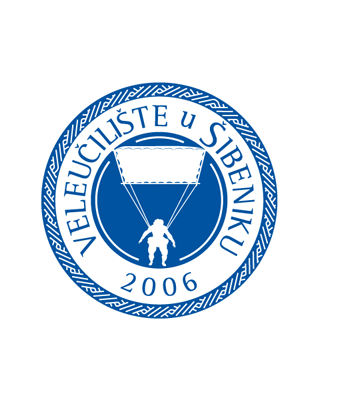 Sibenik, 2020.POLYTECHNIC OF ŠIBENIKDEPARTMENT OF ADMINISTRATIVE LAWPROFESSIONAL UNDERGRADUATE STUDY OF ADMINISTRATIVE LAW11 Trg Andrije Hebranga 22000 Sibenik - CroatiaSYLLABUSAcademic year 2020/21Dean 				Ljubo Runjić PhD, s.lec.Head of department 		Dragan Zlatović PhD, s.lec.Sibenik, 2020REQUIREMENTS AND RESULTS OF THE STUDY PROGRAMProffesional undergraduate study of Administrative law provides a high level of administrative education necessary to handle complex issues of private and public law that address and resolve legal relations of a different degree of complexity and provides the basis for the education of administrative law professionals. The student's education profile corresponds to the needs of modernizing the largest number of professional staff in state administration, public services, judiciary and economic subjects.Bachelor's degree in administrative law is based on the education of students for professional work in public administration, with the use of modern managerial knowledge and skills provided by educated staff for work, especially in state administration entities, local self-government and public services.The general competences that the student acquires by completing the studies is the ability to solve problems, analyze, synthesize and evaluate, self-learning and literature research, teamwork, planning and organizing, improve numeracy and digital skills, oral and written business communication, the ability to negotiate in the mother tongue and at least two foreign languages, the ability of creative and critical thinking, generating new ideas, the ability to manage time and fulfill tasks and plans within the deadline. During the studies, students acquire specific knowledge, skills and competences related to  knowledge and understanding of the specificity of the organization and functioning of the public administration system in the context of the international and national legal system; analyzing and interpreting the normative framework and rules in the field of public administration; the design and presentation of approaches to solving specific problems characteristic for work in public administration; selection of rules of administrative procedure or administrative dispute in a specific case; proposing the taking of procedural actions in the administrative procedure or administrative dispute; self-management and project management and the development of normative acts; self-assembly of specific acts within the competence of entities and other legal entities; critical assessment and comparison of the functioning of public administration at European, national, regional and local level; communication between public law entities; taking over personal and team responsibilities when making decisions in unforeseeable circumstances in administrative proceedings; demonstrate high morality, responsibility, conscientiousness in work, and conduct in accordance with solid ethical principles when solving administrative cases.The professional study consists of six semesters. In the first two years (four semesters) basic administrative education is performed, in the fifth semester a specialist course is being conducted while semester professional practice and final work are performed in the sixth semester.After completing all enrolled subjects and final work, the student acquires the title: a Bachelor (baccalaureus) of Public Administration (bacc. admin. publ.). EXPECTED LEARNING OUTCOMESConnect the fundamental concepts of various branches of law and generalize problems of the work in public administrationAnalyze the interference of international, European and national lawTo analyze and critically evaluate the structure and functioning of the state government in the Republic of Croatia and the structure, entities and functioning of the European Union, and to evaluate trends in the modern development of public administration,Analyze the impact of social processes on constitutional and administrative systems, especially the process of globalization, euro-integration, transition, urbanization, regionalization and decentralizationManage the civil service resources, office management and various administrative processes and establish communication with the users of public services.To evaluate the effects of the activities of entities and organizations of public administration and other authorities at different levels on the life of citizensAnalyze and apply basic rules in the field of IT administrative law and statistics on solving expert problems in the area of public administrationUse and develop complex written and oral communication in Croatian and EnglishUse specific computer skills in basic and advanced packages applied to public administration workOrganize and implement team work, and critically judge the opinions and attitudes of team membersSearch, interpret and apply in a responsible manner the relevant literature and legal rules for drafting and issuing regulations and acts in administrative and other legal proceedings, administrative disputes and actions of government entities, i.e. administrative entities and organizations, utility companies and institutionsTo draw up acts and submissions individually and undertake basic procedural actions in administrative and other legal and administrative proceedingsTo anticipate the future development of the national constitutional and administrative system at different levelsPROGRESSION THRU THE STUDY PROGRAMThe student is required to enroll in the academic year in the enrollment deadlines. A person who does not enter the academic year loses status and rights of a student. The deadlines are published on Polytechnic web sites and newsletters and, if necessary, on Polytechnic publications (brochures, promotional materials, etc.).When enrolling in the study year, the student enrolls compulsory and elective subjects in value of minimum 27 to a maximum of 35 ECTS per semester, i.e. a minimum of 60 ECTS per year, in accordance with the Study Regulations.Students enroll in a higher academic year if they have obtained at least 50 ECTS from the previous year, as follows: from the previous year, students enroll in all non-admitted subjects and a maximum of 60 ECTS from higher study years.Students have the right to enroll in a repetition of the study year with partial enrollment of subjects from higher year of study under the following conditions:Partial entry of subjects from the second (2) year of study if they have at least 30 ECTS in the first (1.) study yearPartial entry of subjects from the third (3) year of study if they have at least 30 ECTS in the second (2.) study yearIf a student has completed at least one of the ECTS credits with 29 or fewer ECTS credits, he or she must enter a repeat of the year in the Academic Calendar as set forth in the academic year for the next academic year.If the student has passed as many subjects as possible by the end of the academic year whose ECTS value is 29 or less ECTS he is obliged to enter a repetition of the year in the deadlines set forth for enrollment in the Academic Calendar for the next academic year.Teaching at Proffesional undergraduate study of Administrative Law consists of lectures, seminars, exercises, laboratory exercises, field work, practical training, projects, consultations, mentoring, colloquia, examinations and other forms of assessment and professional practice.Prerequisites for enrollment in a higher study year are attended courses from the lower academic year (confirmed by the signature of the course lecturer). The student is obliged to attend all forms of teaching in the scope determined by the performance plan of the teaching of a particular subject.For economics and rationality, classes for full-time and part-time students are carried out jointly whenever possible given spatial and other conditions.Students are obliged to complete all the commitments undertaken in the course (seminar papers, exercise protocols, project work, case studies) which the teacher certifies by signing the index at the end of the semester (usually the last teaching week of the semester). The teacher has the right to refuse signing the index to a full-time student who is absent from more than 30% of teaching hours.Part-time student’s obligations are created according to the possibilities of their attendance in courses, which must be in accordance with the approved performance plan of the teaching of a particular subject.The total obligation of the full-time students can be 48 hours a week at most, and not less than 40 hours, of which the most 24 hours a week of active hours. Exceptionally, students' obligations may be greater in the case of increased practical teaching, but not more than two weeks in a row during the semester.Professional undergraduate study of Administrative Law is evaluated with 180 ECTS credits, which are realized through enrollment of the courses.Before completing the final thesis, the student must pass all courses. The total number of credits placed with the final thesis should be at least 180 ECTS points.LIST OF LECTURERS WHO TEACH ON PROFFESIONAL UNDERGRADUATE STUDY OF ADMINISTRATIVE LAW PLACE OF TEACHING OF THE UNDERGRADUATE PROFESSIONAL STUDY OF ADMINISTRATIVE LAWTeaching at the Undergraduate professional studyAdministrative Law is performed at the Polytechnic of Šibenik, in Šibenik, address "Trg Andrije Hebranga 11". At this location, in addition to the service office, there are 17 lecture rooms with a total area of 1167 m2. The spaces in which the teaching process takes place provide optimal conditions with regard to the number of students enrolled (Table 1). Table 1. Number of students enrolled in the academic year 2020/2021.The premises in which the teaching process takes place provide optimal conditions with regard to the number of enrolled students. The aforementioned space contains spatial capacities that, in keeping with the standards of higher education, enable students to have good quality monitoring and participation in educational activities.Classes at the Polytechnic take place from Monday to Friday (in exceptional cases on Saturdays in the morning) according to the fix schedule of the lessons published on the notice boards and on the official website of the Polytechnic. In accordance with the requirements of the Regulation on the content of license and conditions for issuing license to perform activities of higher education, carrying out study programs and re-accreditation of higher education institutions (Narodne novine No. 24/10) Article 5 (2), Polytechnic has a ratio of students and the space available for the teaching (1.25 m2 / student.ACADEMIC CALENDAR FOR THE ACADEMIC YEAR 2018/2019.I.Teaching at the professional studies of the Polytechnic of Šibenik in the academic year 2020/2021. starts on October 5, 2020. II. Classes in the winter semester are held from October 5, 2020 to December 23, 2020 and from January 7, 2021 to January 30, 2021. Classes in the summer semester are held from March 1, 2021 to June 12, 2021. III. Additional, consultative, classes for part-time students will be held in the terms prescribed by the Decision on the adoption of implementation plans for the study of study programs in the academic year 2020/2021.IV. The winter holidays run from December 24, 2020 to January 5, 2021 and during that period the Polytechnic will not work with students. The summer holidays run from July 26, 2021 to August 23, 2021. V. The regular winter exam period runs from February 1, 2021 to February 27, 2021. The regular summer exam period runs from June 14, 2021 to July 10, 2021. The regular autumn exam period runs from August 23, 2021 to September 18, 2021. VI. Winter semester testing and enrollment in the summer semester ac. year 2020/2021 will take place from 15 - 19 February 2021. Summer semester testing and enrollment in ac. year 2021/2022 will take place from 12 to 16 July 2021 and from 20 to 30 September 2021.Classes at the Undergraduate Professional Study of Administrative Law at the Polytechnic of Šibenik are conducted cumulatively, ie in cycles according to the schedule published on the Polytechnic's website http://www.vus.hr/?stranice=raspored-predavanja-preddiplomski-upravni-studij&id=28CALENDAR OF EXAM TERMS AND DEADLINES FOR ACADEMIC YEAR 2018./2019.Calendar of exam tests     is  published on   website www.vus.hr.TEACHING PROGRAMS AND CONTENT OF SUBJECTS WITH EXPECTED LEARNING FACILITIES AND BASIC LITERATURESubjects that are performed on English language:English language 1 - 4Administrative and legal system of EUBasics of international lawLaw of international organizationsAdministrative law 1 - 29.ATRIX OF LEARNING OUTCOMES OF UNDERGRADUATE PROFESSIONAL STUDIES OF ADMINISTRATIVE LAW FOR ACADEMIC YEAR 2020./2021.NAME AND SURNAME OF THE LECTURERCOURSE CONTACT E-MAILJerko Acalin,  lec.Administrative informatics jerko@vus.hr Ivana Beljo, lec.Statisticsibeljo@vus.hr Ivana Bratić,  s.lec.English language 1English language 2 English language 3English language 4bratic@vus.hr Ante Galić, lec.Administrative systems Nomotechnicsante.galic@sibenik.hrBosiljka Britvić Vetma PhD,  associate professorJudicial control of public authorities Administrative practicebosiljka.britvic@pravst.hrGina Lugović, .s.lec.Fundamental of Scientific and Professional Workgina@vus.hrVesna Jurin Bakotić, s.lec.Office Business and Correspondence The Basics of Civil Law Land Registry LawStatus rightsvjbakotic@vus.hrMA Ivan Livaja, lec.Databases in administrationilivaja@vus.hrKedžo Zdravo PhD, s.lec.Public relations and communication in public administrationkedzo@unidu.hrMA Krešimir Nimac, lec.Constitutional law 1Constitutional law 2kresonimac@gmail.comIvica Poljičak PhD, s.lec. Sociology of administrationpoljicak@vus.hrIvan Rančić,  s.lec.Introduction to Administration New Public AdministrationLocal government Economic and Communal Lawirancic@vus.hrLjubo Runjić PhD,  s.lec.Administrative systems Basics of international lawAdministrative and legal system of EULaw of international organizations runjic@vus.hrSanja Veštić Mirčeta, s. lec.Fundamentals of the theory of state and lawAdministrative law I Administrative law IIsvestic@vus.hr Dragan Zlatović PhD, assistant profesor Basis of labour, social and civil servants' rights Management of companieszlatovic@vus.hrJelena Žaja, lec.Public financejzaja@vus.hrTeaching yearFull-time studentsFull-time studentsPart-time studentsPart-time studentsTeaching yearFirst entryRepeatFirst entryRepeat1.2020GENERAL INFORMATION GENERAL INFORMATION GENERAL INFORMATION GENERAL INFORMATION GENERAL INFORMATION GENERAL INFORMATION GENERAL INFORMATION GENERAL INFORMATION GENERAL INFORMATION GENERAL INFORMATION 1.1. Course titleFUNDAMENTALS OF THE THEORY OF STATE AND LAWFUNDAMENTALS OF THE THEORY OF STATE AND LAW1.8. Course code in ISVU1.8. Course code in ISVU1.8. Course code in ISVU1.8. Course code in ISVU1.2. Course lecturerSanja Veštić Mirčeta, lecturerSanja Veštić Mirčeta, lecturer1.9. Course code in MOZVAG1.9. Course code in MOZVAG1.9. Course code in MOZVAG1.9. Course code in MOZVAG1.3. Assistants and/or associates 1.10. Forms of teaching (number of hours Lecturing +Practical exercises + Seminars + e learning)  1.10. Forms of teaching (number of hours Lecturing +Practical exercises + Seminars + e learning)  1.10. Forms of teaching (number of hours Lecturing +Practical exercises + Seminars + e learning)  1.10. Forms of teaching (number of hours Lecturing +Practical exercises + Seminars + e learning)  (45+0+15+0)(45+0+15+0)(45+0+15+0)1.4. Study programme (specialist, undergraduate, graduate) Undergraduate Professional Study Administrative LawUndergraduate Professional Study Administrative Law1.11. Level of e- learning application (1st, 2nd, 3rd level), percentage of on line course performance (max. 20%) 1.11. Level of e- learning application (1st, 2nd, 3rd level), percentage of on line course performance (max. 20%) 1.11. Level of e- learning application (1st, 2nd, 3rd level), percentage of on line course performance (max. 20%) 1.11. Level of e- learning application (1st, 2nd, 3rd level), percentage of on line course performance (max. 20%) 1st, course materials are on-line, 0%1st, course materials are on-line, 0%1st, course materials are on-line, 0%1.5. Course status (obligatory, optional) ObligatoryObligatory1.12. Number of course revisions1.12. Number of course revisions1.12. Number of course revisions1.12. Number of course revisions1.6. Year of study1st1st Modernization  Modernization  Modernization  Modernization YesYesYes1.7. Credit score  (ECTS)551.14. Percentage estimate of course changes and/or supplements 1.14. Percentage estimate of course changes and/or supplements 1.14. Percentage estimate of course changes and/or supplements 1.14. Percentage estimate of course changes and/or supplements Less than 20%	   X□  More than 20 % 	   □Less than 20%	   X□  More than 20 % 	   □Less than 20%	   X□  More than 20 % 	   □2. COURSE DESCRIPTION 2. COURSE DESCRIPTION 2. COURSE DESCRIPTION 2. COURSE DESCRIPTION 2. COURSE DESCRIPTION 2. COURSE DESCRIPTION 2. COURSE DESCRIPTION 2. COURSE DESCRIPTION 2. COURSE DESCRIPTION 2. COURSE DESCRIPTION 2.1. Course objectives General course objective is to adopt fundamental terms of state and law for the purpose of understanding models of functioning of the state and of the society in Croatia as well as in the world in general. Within that objective is to understand types and division of states as well as to understand their impact on creation and appliance of legal norms. Students will learn fundamental types of legal norms and legal acts, primarily focusing on acts of executive and legislative power in Republic of Croatia.General course objective is to adopt fundamental terms of state and law for the purpose of understanding models of functioning of the state and of the society in Croatia as well as in the world in general. Within that objective is to understand types and division of states as well as to understand their impact on creation and appliance of legal norms. Students will learn fundamental types of legal norms and legal acts, primarily focusing on acts of executive and legislative power in Republic of Croatia.General course objective is to adopt fundamental terms of state and law for the purpose of understanding models of functioning of the state and of the society in Croatia as well as in the world in general. Within that objective is to understand types and division of states as well as to understand their impact on creation and appliance of legal norms. Students will learn fundamental types of legal norms and legal acts, primarily focusing on acts of executive and legislative power in Republic of Croatia.General course objective is to adopt fundamental terms of state and law for the purpose of understanding models of functioning of the state and of the society in Croatia as well as in the world in general. Within that objective is to understand types and division of states as well as to understand their impact on creation and appliance of legal norms. Students will learn fundamental types of legal norms and legal acts, primarily focusing on acts of executive and legislative power in Republic of Croatia.General course objective is to adopt fundamental terms of state and law for the purpose of understanding models of functioning of the state and of the society in Croatia as well as in the world in general. Within that objective is to understand types and division of states as well as to understand their impact on creation and appliance of legal norms. Students will learn fundamental types of legal norms and legal acts, primarily focusing on acts of executive and legislative power in Republic of Croatia.General course objective is to adopt fundamental terms of state and law for the purpose of understanding models of functioning of the state and of the society in Croatia as well as in the world in general. Within that objective is to understand types and division of states as well as to understand their impact on creation and appliance of legal norms. Students will learn fundamental types of legal norms and legal acts, primarily focusing on acts of executive and legislative power in Republic of Croatia.General course objective is to adopt fundamental terms of state and law for the purpose of understanding models of functioning of the state and of the society in Croatia as well as in the world in general. Within that objective is to understand types and division of states as well as to understand their impact on creation and appliance of legal norms. Students will learn fundamental types of legal norms and legal acts, primarily focusing on acts of executive and legislative power in Republic of Croatia.General course objective is to adopt fundamental terms of state and law for the purpose of understanding models of functioning of the state and of the society in Croatia as well as in the world in general. Within that objective is to understand types and division of states as well as to understand their impact on creation and appliance of legal norms. Students will learn fundamental types of legal norms and legal acts, primarily focusing on acts of executive and legislative power in Republic of Croatia.General course objective is to adopt fundamental terms of state and law for the purpose of understanding models of functioning of the state and of the society in Croatia as well as in the world in general. Within that objective is to understand types and division of states as well as to understand their impact on creation and appliance of legal norms. Students will learn fundamental types of legal norms and legal acts, primarily focusing on acts of executive and legislative power in Republic of Croatia.2.2. Terms of course entry and required competences Terms of entry for the first year of study.Terms of entry for the first year of study.Terms of entry for the first year of study.Terms of entry for the first year of study.Terms of entry for the first year of study.Terms of entry for the first year of study.Terms of entry for the first year of study.Terms of entry for the first year of study.Terms of entry for the first year of study.2.3. Learning outcomes on the study programme level IU1:To link the basic concepts of different branches of the law and to generalize issues of work in public administration.IU2: To analyze the interference of international, European and national law.IU10:To organize and to implement a team work and to critically evaluate the opinions and attitudes of team membersIU1:To link the basic concepts of different branches of the law and to generalize issues of work in public administration.IU2: To analyze the interference of international, European and national law.IU10:To organize and to implement a team work and to critically evaluate the opinions and attitudes of team membersIU1:To link the basic concepts of different branches of the law and to generalize issues of work in public administration.IU2: To analyze the interference of international, European and national law.IU10:To organize and to implement a team work and to critically evaluate the opinions and attitudes of team membersIU1:To link the basic concepts of different branches of the law and to generalize issues of work in public administration.IU2: To analyze the interference of international, European and national law.IU10:To organize and to implement a team work and to critically evaluate the opinions and attitudes of team membersIU1:To link the basic concepts of different branches of the law and to generalize issues of work in public administration.IU2: To analyze the interference of international, European and national law.IU10:To organize and to implement a team work and to critically evaluate the opinions and attitudes of team membersIU1:To link the basic concepts of different branches of the law and to generalize issues of work in public administration.IU2: To analyze the interference of international, European and national law.IU10:To organize and to implement a team work and to critically evaluate the opinions and attitudes of team membersIU1:To link the basic concepts of different branches of the law and to generalize issues of work in public administration.IU2: To analyze the interference of international, European and national law.IU10:To organize and to implement a team work and to critically evaluate the opinions and attitudes of team membersIU1:To link the basic concepts of different branches of the law and to generalize issues of work in public administration.IU2: To analyze the interference of international, European and national law.IU10:To organize and to implement a team work and to critically evaluate the opinions and attitudes of team membersIU1:To link the basic concepts of different branches of the law and to generalize issues of work in public administration.IU2: To analyze the interference of international, European and national law.IU10:To organize and to implement a team work and to critically evaluate the opinions and attitudes of team members2.4. Expected learning outcomes on the course level 2.5. Course content according to detailed curriculum schedule 3. EVALUATION OF STUDENTS` WORK3. EVALUATION OF STUDENTS` WORK3. EVALUATION OF STUDENTS` WORK3. EVALUATION OF STUDENTS` WORK3. EVALUATION OF STUDENTS` WORK3. EVALUATION OF STUDENTS` WORK3. EVALUATION OF STUDENTS` WORK3. EVALUATION OF STUDENTS` WORK3. EVALUATION OF STUDENTS` WORK3. EVALUATION OF STUDENTS` WORK3.1. Students` obligations In accordance with the Regulations on Studying and the Regulations on Student Assessment and Evaluation: for all full-time students attendance of atleast 70%. Part-time students are required to attend classes at least 50%. All students are obligated to write and to present seminar paper.Students who have during the course achieved: from 0 - 24,9% ECTS credits- are rated F (unsuccessful) and cannot obtain ECTS credits, and must re-enroll in the next academic year; from 25 - 49,9% - are assessed by FX (insufficient) and must pass the written exam (test). Written exam (test) can be held in a regular or extraordinary exam period; more than 50% - students have the right to take the final exam. Students can take the final exam from the course in two ways: a) during the course of teaching through continuous monitoring of students (active participation in classes, writing and presenting term paper and through two colloquia); b) during the course (active participation in classes and writing and presenting term paper) and by passing the exam (written and oral part of the exam).In accordance with the Regulations on Studying and the Regulations on Student Assessment and Evaluation: for all full-time students attendance of atleast 70%. Part-time students are required to attend classes at least 50%. All students are obligated to write and to present seminar paper.Students who have during the course achieved: from 0 - 24,9% ECTS credits- are rated F (unsuccessful) and cannot obtain ECTS credits, and must re-enroll in the next academic year; from 25 - 49,9% - are assessed by FX (insufficient) and must pass the written exam (test). Written exam (test) can be held in a regular or extraordinary exam period; more than 50% - students have the right to take the final exam. Students can take the final exam from the course in two ways: a) during the course of teaching through continuous monitoring of students (active participation in classes, writing and presenting term paper and through two colloquia); b) during the course (active participation in classes and writing and presenting term paper) and by passing the exam (written and oral part of the exam).In accordance with the Regulations on Studying and the Regulations on Student Assessment and Evaluation: for all full-time students attendance of atleast 70%. Part-time students are required to attend classes at least 50%. All students are obligated to write and to present seminar paper.Students who have during the course achieved: from 0 - 24,9% ECTS credits- are rated F (unsuccessful) and cannot obtain ECTS credits, and must re-enroll in the next academic year; from 25 - 49,9% - are assessed by FX (insufficient) and must pass the written exam (test). Written exam (test) can be held in a regular or extraordinary exam period; more than 50% - students have the right to take the final exam. Students can take the final exam from the course in two ways: a) during the course of teaching through continuous monitoring of students (active participation in classes, writing and presenting term paper and through two colloquia); b) during the course (active participation in classes and writing and presenting term paper) and by passing the exam (written and oral part of the exam).In accordance with the Regulations on Studying and the Regulations on Student Assessment and Evaluation: for all full-time students attendance of atleast 70%. Part-time students are required to attend classes at least 50%. All students are obligated to write and to present seminar paper.Students who have during the course achieved: from 0 - 24,9% ECTS credits- are rated F (unsuccessful) and cannot obtain ECTS credits, and must re-enroll in the next academic year; from 25 - 49,9% - are assessed by FX (insufficient) and must pass the written exam (test). Written exam (test) can be held in a regular or extraordinary exam period; more than 50% - students have the right to take the final exam. Students can take the final exam from the course in two ways: a) during the course of teaching through continuous monitoring of students (active participation in classes, writing and presenting term paper and through two colloquia); b) during the course (active participation in classes and writing and presenting term paper) and by passing the exam (written and oral part of the exam).In accordance with the Regulations on Studying and the Regulations on Student Assessment and Evaluation: for all full-time students attendance of atleast 70%. Part-time students are required to attend classes at least 50%. All students are obligated to write and to present seminar paper.Students who have during the course achieved: from 0 - 24,9% ECTS credits- are rated F (unsuccessful) and cannot obtain ECTS credits, and must re-enroll in the next academic year; from 25 - 49,9% - are assessed by FX (insufficient) and must pass the written exam (test). Written exam (test) can be held in a regular or extraordinary exam period; more than 50% - students have the right to take the final exam. Students can take the final exam from the course in two ways: a) during the course of teaching through continuous monitoring of students (active participation in classes, writing and presenting term paper and through two colloquia); b) during the course (active participation in classes and writing and presenting term paper) and by passing the exam (written and oral part of the exam).In accordance with the Regulations on Studying and the Regulations on Student Assessment and Evaluation: for all full-time students attendance of atleast 70%. Part-time students are required to attend classes at least 50%. All students are obligated to write and to present seminar paper.Students who have during the course achieved: from 0 - 24,9% ECTS credits- are rated F (unsuccessful) and cannot obtain ECTS credits, and must re-enroll in the next academic year; from 25 - 49,9% - are assessed by FX (insufficient) and must pass the written exam (test). Written exam (test) can be held in a regular or extraordinary exam period; more than 50% - students have the right to take the final exam. Students can take the final exam from the course in two ways: a) during the course of teaching through continuous monitoring of students (active participation in classes, writing and presenting term paper and through two colloquia); b) during the course (active participation in classes and writing and presenting term paper) and by passing the exam (written and oral part of the exam).In accordance with the Regulations on Studying and the Regulations on Student Assessment and Evaluation: for all full-time students attendance of atleast 70%. Part-time students are required to attend classes at least 50%. All students are obligated to write and to present seminar paper.Students who have during the course achieved: from 0 - 24,9% ECTS credits- are rated F (unsuccessful) and cannot obtain ECTS credits, and must re-enroll in the next academic year; from 25 - 49,9% - are assessed by FX (insufficient) and must pass the written exam (test). Written exam (test) can be held in a regular or extraordinary exam period; more than 50% - students have the right to take the final exam. Students can take the final exam from the course in two ways: a) during the course of teaching through continuous monitoring of students (active participation in classes, writing and presenting term paper and through two colloquia); b) during the course (active participation in classes and writing and presenting term paper) and by passing the exam (written and oral part of the exam).In accordance with the Regulations on Studying and the Regulations on Student Assessment and Evaluation: for all full-time students attendance of atleast 70%. Part-time students are required to attend classes at least 50%. All students are obligated to write and to present seminar paper.Students who have during the course achieved: from 0 - 24,9% ECTS credits- are rated F (unsuccessful) and cannot obtain ECTS credits, and must re-enroll in the next academic year; from 25 - 49,9% - are assessed by FX (insufficient) and must pass the written exam (test). Written exam (test) can be held in a regular or extraordinary exam period; more than 50% - students have the right to take the final exam. Students can take the final exam from the course in two ways: a) during the course of teaching through continuous monitoring of students (active participation in classes, writing and presenting term paper and through two colloquia); b) during the course (active participation in classes and writing and presenting term paper) and by passing the exam (written and oral part of the exam).In accordance with the Regulations on Studying and the Regulations on Student Assessment and Evaluation: for all full-time students attendance of atleast 70%. Part-time students are required to attend classes at least 50%. All students are obligated to write and to present seminar paper.Students who have during the course achieved: from 0 - 24,9% ECTS credits- are rated F (unsuccessful) and cannot obtain ECTS credits, and must re-enroll in the next academic year; from 25 - 49,9% - are assessed by FX (insufficient) and must pass the written exam (test). Written exam (test) can be held in a regular or extraordinary exam period; more than 50% - students have the right to take the final exam. Students can take the final exam from the course in two ways: a) during the course of teaching through continuous monitoring of students (active participation in classes, writing and presenting term paper and through two colloquia); b) during the course (active participation in classes and writing and presenting term paper) and by passing the exam (written and oral part of the exam).3.2. Monitoring student work (enter the share of ECTS credits for each activity so that the total number of ECTS points corresponds to the credit score of the course)Attendance 22Written exam 1 (without colloquia)Project Project 3.2. Monitoring student work (enter the share of ECTS credits for each activity so that the total number of ECTS points corresponds to the credit score of the course)Experimental work Research Practical work Practical work 3.2. Monitoring student work (enter the share of ECTS credits for each activity so that the total number of ECTS points corresponds to the credit score of the course)Essay  Report Continuous examination Continuous examination 3.2. Monitoring student work (enter the share of ECTS credits for each activity so that the total number of ECTS points corresponds to the credit score of the course)Colloquium 2,5 (without written exam)2,5 (without written exam)Seminar paper0,5OtherOther3.2. Monitoring student work (enter the share of ECTS credits for each activity so that the total number of ECTS points corresponds to the credit score of the course)Class activity Oral exam 1,5 (without colloquia)Other Other 3.3. Student workloadStudent workload on all bases for 1 ECTS credit is 30 hours in a semester and is estimated as:Attending classes and exercises. 60 hoursWriting and presenting seminar paper. 15 hoursPreparing colloquia or exams through individual work. 75 hoursStudent workload on all bases for 1 ECTS credit is 30 hours in a semester and is estimated as:Attending classes and exercises. 60 hoursWriting and presenting seminar paper. 15 hoursPreparing colloquia or exams through individual work. 75 hoursStudent workload on all bases for 1 ECTS credit is 30 hours in a semester and is estimated as:Attending classes and exercises. 60 hoursWriting and presenting seminar paper. 15 hoursPreparing colloquia or exams through individual work. 75 hoursStudent workload on all bases for 1 ECTS credit is 30 hours in a semester and is estimated as:Attending classes and exercises. 60 hoursWriting and presenting seminar paper. 15 hoursPreparing colloquia or exams through individual work. 75 hoursStudent workload on all bases for 1 ECTS credit is 30 hours in a semester and is estimated as:Attending classes and exercises. 60 hoursWriting and presenting seminar paper. 15 hoursPreparing colloquia or exams through individual work. 75 hoursStudent workload on all bases for 1 ECTS credit is 30 hours in a semester and is estimated as:Attending classes and exercises. 60 hoursWriting and presenting seminar paper. 15 hoursPreparing colloquia or exams through individual work. 75 hoursStudent workload on all bases for 1 ECTS credit is 30 hours in a semester and is estimated as:Attending classes and exercises. 60 hoursWriting and presenting seminar paper. 15 hoursPreparing colloquia or exams through individual work. 75 hoursStudent workload on all bases for 1 ECTS credit is 30 hours in a semester and is estimated as:Attending classes and exercises. 60 hoursWriting and presenting seminar paper. 15 hoursPreparing colloquia or exams through individual work. 75 hoursStudent workload on all bases for 1 ECTS credit is 30 hours in a semester and is estimated as:Attending classes and exercises. 60 hoursWriting and presenting seminar paper. 15 hoursPreparing colloquia or exams through individual work. 75 hours4. GRADING SYSTEM4. GRADING SYSTEM4. GRADING SYSTEM4. GRADING SYSTEM4. GRADING SYSTEM4. GRADING SYSTEM4. GRADING SYSTEM4. GRADING SYSTEM4. GRADING SYSTEM4. GRADING SYSTEM4.1. Grading seminar papers4.2. Grading colloquia/ written and oral exam4.3. Final grade according to evaluation elements4.3. Final grade according to absolute division5. ADDITIONAL COURSE INFORMATION5. ADDITIONAL COURSE INFORMATION5. ADDITIONAL COURSE INFORMATION5. ADDITIONAL COURSE INFORMATION5. ADDITIONAL COURSE INFORMATION5. ADDITIONAL COURSE INFORMATION5. ADDITIONAL COURSE INFORMATION5. ADDITIONAL COURSE INFORMATION5. ADDITIONAL COURSE INFORMATION5. ADDITIONAL COURSE INFORMATION5.1. Compulsory literature (available in the library and via other media)Title Title Title Title Title Title Number of copies in the library Number of copies in the library Availability via other media 5.1. Compulsory literature (available in the library and via other media)Visković, N., Teorija države i prava, Zagreb, 2006. (selected chapters)Visković, N., Teorija države i prava, Zagreb, 2006. (selected chapters)Visković, N., Teorija države i prava, Zagreb, 2006. (selected chapters)Visković, N., Teorija države i prava, Zagreb, 2006. (selected chapters)Visković, N., Teorija države i prava, Zagreb, 2006. (selected chapters)Visković, N., Teorija države i prava, Zagreb, 2006. (selected chapters)5.2. Additional literature (at the moment of changes and/or amended of study programme)1. Visković, N., Pojam prava, Split, 1981. 2. Visković, N., Argumentacija i pravo, Split, 1997. 1. Visković, N., Pojam prava, Split, 1981. 2. Visković, N., Argumentacija i pravo, Split, 1997. 1. Visković, N., Pojam prava, Split, 1981. 2. Visković, N., Argumentacija i pravo, Split, 1997. 1. Visković, N., Pojam prava, Split, 1981. 2. Visković, N., Argumentacija i pravo, Split, 1997. 1. Visković, N., Pojam prava, Split, 1981. 2. Visković, N., Argumentacija i pravo, Split, 1997. 1. Visković, N., Pojam prava, Split, 1981. 2. Visković, N., Argumentacija i pravo, Split, 1997. 1. Visković, N., Pojam prava, Split, 1981. 2. Visković, N., Argumentacija i pravo, Split, 1997. 1. Visković, N., Pojam prava, Split, 1981. 2. Visković, N., Argumentacija i pravo, Split, 1997. 1. Visković, N., Pojam prava, Split, 1981. 2. Visković, N., Argumentacija i pravo, Split, 1997. 5.3. Quality assurance methods that ensure the acquisition of knowledge, skills and competencesThe control of students' work quality and the acquisition of necessary knowledge and skills will be ensured through interactive work. By keeping track of attendance and student activity during classes and provided information on students` progress through short colloquiums and homework, information for further guidance to students will be provided in order to increase the efficiency of their work. Students will be informed about their rights and obligations as well as the methods of work and the required literature.Indicators of quality assurance system: Student survey, monitoring of annual data from the Croatian employment service on the annual state of student employment, surveys from employers and Alumni association.The control of students' work quality and the acquisition of necessary knowledge and skills will be ensured through interactive work. By keeping track of attendance and student activity during classes and provided information on students` progress through short colloquiums and homework, information for further guidance to students will be provided in order to increase the efficiency of their work. Students will be informed about their rights and obligations as well as the methods of work and the required literature.Indicators of quality assurance system: Student survey, monitoring of annual data from the Croatian employment service on the annual state of student employment, surveys from employers and Alumni association.The control of students' work quality and the acquisition of necessary knowledge and skills will be ensured through interactive work. By keeping track of attendance and student activity during classes and provided information on students` progress through short colloquiums and homework, information for further guidance to students will be provided in order to increase the efficiency of their work. Students will be informed about their rights and obligations as well as the methods of work and the required literature.Indicators of quality assurance system: Student survey, monitoring of annual data from the Croatian employment service on the annual state of student employment, surveys from employers and Alumni association.The control of students' work quality and the acquisition of necessary knowledge and skills will be ensured through interactive work. By keeping track of attendance and student activity during classes and provided information on students` progress through short colloquiums and homework, information for further guidance to students will be provided in order to increase the efficiency of their work. Students will be informed about their rights and obligations as well as the methods of work and the required literature.Indicators of quality assurance system: Student survey, monitoring of annual data from the Croatian employment service on the annual state of student employment, surveys from employers and Alumni association.The control of students' work quality and the acquisition of necessary knowledge and skills will be ensured through interactive work. By keeping track of attendance and student activity during classes and provided information on students` progress through short colloquiums and homework, information for further guidance to students will be provided in order to increase the efficiency of their work. Students will be informed about their rights and obligations as well as the methods of work and the required literature.Indicators of quality assurance system: Student survey, monitoring of annual data from the Croatian employment service on the annual state of student employment, surveys from employers and Alumni association.The control of students' work quality and the acquisition of necessary knowledge and skills will be ensured through interactive work. By keeping track of attendance and student activity during classes and provided information on students` progress through short colloquiums and homework, information for further guidance to students will be provided in order to increase the efficiency of their work. Students will be informed about their rights and obligations as well as the methods of work and the required literature.Indicators of quality assurance system: Student survey, monitoring of annual data from the Croatian employment service on the annual state of student employment, surveys from employers and Alumni association.The control of students' work quality and the acquisition of necessary knowledge and skills will be ensured through interactive work. By keeping track of attendance and student activity during classes and provided information on students` progress through short colloquiums and homework, information for further guidance to students will be provided in order to increase the efficiency of their work. Students will be informed about their rights and obligations as well as the methods of work and the required literature.Indicators of quality assurance system: Student survey, monitoring of annual data from the Croatian employment service on the annual state of student employment, surveys from employers and Alumni association.The control of students' work quality and the acquisition of necessary knowledge and skills will be ensured through interactive work. By keeping track of attendance and student activity during classes and provided information on students` progress through short colloquiums and homework, information for further guidance to students will be provided in order to increase the efficiency of their work. Students will be informed about their rights and obligations as well as the methods of work and the required literature.Indicators of quality assurance system: Student survey, monitoring of annual data from the Croatian employment service on the annual state of student employment, surveys from employers and Alumni association.The control of students' work quality and the acquisition of necessary knowledge and skills will be ensured through interactive work. By keeping track of attendance and student activity during classes and provided information on students` progress through short colloquiums and homework, information for further guidance to students will be provided in order to increase the efficiency of their work. Students will be informed about their rights and obligations as well as the methods of work and the required literature.Indicators of quality assurance system: Student survey, monitoring of annual data from the Croatian employment service on the annual state of student employment, surveys from employers and Alumni association.5.4. Informing about the course and contacting the teacher It is the responsibility of each student to be regularly informed about the course, the coursework, and the classroom activities. All notices of classes or possible adjournment will be published in a timely manner on the e-learning site of the course and on the website of the Polytechnic. Students can contact teachers during the consultation period (at least one hour per week), while for short questions and explanations they can be contacted during class. It is also possible to ask questions by e-mail (from the official e-mail address at @ vus.hr), which will be answered as soon as possible (no later than five working days after receiving the e-mail).It is the responsibility of each student to be regularly informed about the course, the coursework, and the classroom activities. All notices of classes or possible adjournment will be published in a timely manner on the e-learning site of the course and on the website of the Polytechnic. Students can contact teachers during the consultation period (at least one hour per week), while for short questions and explanations they can be contacted during class. It is also possible to ask questions by e-mail (from the official e-mail address at @ vus.hr), which will be answered as soon as possible (no later than five working days after receiving the e-mail).It is the responsibility of each student to be regularly informed about the course, the coursework, and the classroom activities. All notices of classes or possible adjournment will be published in a timely manner on the e-learning site of the course and on the website of the Polytechnic. Students can contact teachers during the consultation period (at least one hour per week), while for short questions and explanations they can be contacted during class. It is also possible to ask questions by e-mail (from the official e-mail address at @ vus.hr), which will be answered as soon as possible (no later than five working days after receiving the e-mail).It is the responsibility of each student to be regularly informed about the course, the coursework, and the classroom activities. All notices of classes or possible adjournment will be published in a timely manner on the e-learning site of the course and on the website of the Polytechnic. Students can contact teachers during the consultation period (at least one hour per week), while for short questions and explanations they can be contacted during class. It is also possible to ask questions by e-mail (from the official e-mail address at @ vus.hr), which will be answered as soon as possible (no later than five working days after receiving the e-mail).It is the responsibility of each student to be regularly informed about the course, the coursework, and the classroom activities. All notices of classes or possible adjournment will be published in a timely manner on the e-learning site of the course and on the website of the Polytechnic. Students can contact teachers during the consultation period (at least one hour per week), while for short questions and explanations they can be contacted during class. It is also possible to ask questions by e-mail (from the official e-mail address at @ vus.hr), which will be answered as soon as possible (no later than five working days after receiving the e-mail).It is the responsibility of each student to be regularly informed about the course, the coursework, and the classroom activities. All notices of classes or possible adjournment will be published in a timely manner on the e-learning site of the course and on the website of the Polytechnic. Students can contact teachers during the consultation period (at least one hour per week), while for short questions and explanations they can be contacted during class. It is also possible to ask questions by e-mail (from the official e-mail address at @ vus.hr), which will be answered as soon as possible (no later than five working days after receiving the e-mail).It is the responsibility of each student to be regularly informed about the course, the coursework, and the classroom activities. All notices of classes or possible adjournment will be published in a timely manner on the e-learning site of the course and on the website of the Polytechnic. Students can contact teachers during the consultation period (at least one hour per week), while for short questions and explanations they can be contacted during class. It is also possible to ask questions by e-mail (from the official e-mail address at @ vus.hr), which will be answered as soon as possible (no later than five working days after receiving the e-mail).It is the responsibility of each student to be regularly informed about the course, the coursework, and the classroom activities. All notices of classes or possible adjournment will be published in a timely manner on the e-learning site of the course and on the website of the Polytechnic. Students can contact teachers during the consultation period (at least one hour per week), while for short questions and explanations they can be contacted during class. It is also possible to ask questions by e-mail (from the official e-mail address at @ vus.hr), which will be answered as soon as possible (no later than five working days after receiving the e-mail).It is the responsibility of each student to be regularly informed about the course, the coursework, and the classroom activities. All notices of classes or possible adjournment will be published in a timely manner on the e-learning site of the course and on the website of the Polytechnic. Students can contact teachers during the consultation period (at least one hour per week), while for short questions and explanations they can be contacted during class. It is also possible to ask questions by e-mail (from the official e-mail address at @ vus.hr), which will be answered as soon as possible (no later than five working days after receiving the e-mail).GENERAL INFORMATION GENERAL INFORMATION GENERAL INFORMATION GENERAL INFORMATION GENERAL INFORMATION GENERAL INFORMATION GENERAL INFORMATION GENERAL INFORMATION GENERAL INFORMATION GENERAL INFORMATION 1.1. Course titleAdministrative law 1Administrative law 11.8. Course code in ISVU1.8. Course code in ISVU1.8. Course code in ISVU1.8. Course code in ISVU1.2. Course lecturerSanja Veštić Mirčeta, lecturerSanja Veštić Mirčeta, lecturer1.9. Course code in MOZVAG1.9. Course code in MOZVAG1.9. Course code in MOZVAG1.9. Course code in MOZVAG1.3. Assistants and/or associates Alen LalićAlen Lalić1.10. Forms of teaching (number of hours Lecturing +Practical exercises + Seminars + e learning)  1.10. Forms of teaching (number of hours Lecturing +Practical exercises + Seminars + e learning)  1.10. Forms of teaching (number of hours Lecturing +Practical exercises + Seminars + e learning)  1.10. Forms of teaching (number of hours Lecturing +Practical exercises + Seminars + e learning)  (45+0+30+0)(45+0+30+0)(45+0+30+0)1.4. Study programme (specialist, undergraduate, graduate) Undergraduate Professional Study Administrative LawUndergraduate Professional Study Administrative Law1.11. Level of e- learning application (1st, 2nd, 3rd level), percentage of on line course performance (max. 20%) 1.11. Level of e- learning application (1st, 2nd, 3rd level), percentage of on line course performance (max. 20%) 1.11. Level of e- learning application (1st, 2nd, 3rd level), percentage of on line course performance (max. 20%) 1.11. Level of e- learning application (1st, 2nd, 3rd level), percentage of on line course performance (max. 20%) 1st, course materials are on-line, 0%1st, course materials are on-line, 0%1st, course materials are on-line, 0%1.5. Course status (obligatory, optional) ObligatoryObligatory1.12. Number of course revisions1.12. Number of course revisions1.12. Number of course revisions1.12. Number of course revisions1.6. Year of study1st1st Modernization  Modernization  Modernization  Modernization YesYesYes1.7. Credit score  (ECTS)661.14. Percentage estimate of course changes and/or supplements 1.14. Percentage estimate of course changes and/or supplements 1.14. Percentage estimate of course changes and/or supplements 1.14. Percentage estimate of course changes and/or supplements Less than 20%	   X□  More than 20 % 	   □Less than 20%	   X□  More than 20 % 	   □Less than 20%	   X□  More than 20 % 	   □2. COURSE DESCRIPTION 2. COURSE DESCRIPTION 2. COURSE DESCRIPTION 2. COURSE DESCRIPTION 2. COURSE DESCRIPTION 2. COURSE DESCRIPTION 2. COURSE DESCRIPTION 2. COURSE DESCRIPTION 2. COURSE DESCRIPTION 2. COURSE DESCRIPTION 2.1. Course objectives The main goal is to provide students with knowledges of organisation and activities of public administration and of the basic institutes of administrative law. Furthermore the goal is to qualify students to complete proffesional tasks in public administration.  The main goal is to provide students with knowledges of organisation and activities of public administration and of the basic institutes of administrative law. Furthermore the goal is to qualify students to complete proffesional tasks in public administration.  The main goal is to provide students with knowledges of organisation and activities of public administration and of the basic institutes of administrative law. Furthermore the goal is to qualify students to complete proffesional tasks in public administration.  The main goal is to provide students with knowledges of organisation and activities of public administration and of the basic institutes of administrative law. Furthermore the goal is to qualify students to complete proffesional tasks in public administration.  The main goal is to provide students with knowledges of organisation and activities of public administration and of the basic institutes of administrative law. Furthermore the goal is to qualify students to complete proffesional tasks in public administration.  The main goal is to provide students with knowledges of organisation and activities of public administration and of the basic institutes of administrative law. Furthermore the goal is to qualify students to complete proffesional tasks in public administration.  The main goal is to provide students with knowledges of organisation and activities of public administration and of the basic institutes of administrative law. Furthermore the goal is to qualify students to complete proffesional tasks in public administration.  The main goal is to provide students with knowledges of organisation and activities of public administration and of the basic institutes of administrative law. Furthermore the goal is to qualify students to complete proffesional tasks in public administration.  The main goal is to provide students with knowledges of organisation and activities of public administration and of the basic institutes of administrative law. Furthermore the goal is to qualify students to complete proffesional tasks in public administration.  2.2. Terms of course entry and required competences General terms required for enterying the study programme.General terms required for enterying the study programme.General terms required for enterying the study programme.General terms required for enterying the study programme.General terms required for enterying the study programme.General terms required for enterying the study programme.General terms required for enterying the study programme.General terms required for enterying the study programme.General terms required for enterying the study programme.2.3. Learning outcomes on the study programme level IU 1: To link the basic concepts of different branches of the law and to generalize issues of work in public administrationIU2: To analyze the interference of international, European and national lawIU 4: To analyze the impact of social processes on constitutional and administrative systems, in particular of the process of globalization, Euro-integration, transition, urbanization, regionalization and decentralizationIU 5: To manage the human resources, office operations and various administrative processes and to establish the communication with different users of public servicesIU 6: To evaluate how the effects of the activities of bodies and organizations of public administration and other authorities at different levels interfere with the lives of the citizensIU 7: To analyze and to apply the basic rules in the field of IT administrative law and statistics on solving the expert problems in the area of ​​public administrationIU 8: To use and to develop the complex written and oral communication in Croatian and English languageIU 9: To use specific computer skills in basic and advanced program packages for work in public administrationIU 10: To organize and to implement a team work and to critically evaluate the opinions and attitudes of team membersIU 11: To explore, interpret and apply the relevant literature as well as the proper legal rules for drafting and issuing regulations and acts in administrative and other legal proceedings, administrative disputes and different actions of bodies of the state authority like administrative bodies and organizations, utility companies and other public institutions.IU 12: To draft acts and submission and to undertake basic procedural actions in the administrative and other legal proceedings and disputesIU 13:To anticipate the future development at different levels of national constitutional arrangement and the administrative system.IU 1: To link the basic concepts of different branches of the law and to generalize issues of work in public administrationIU2: To analyze the interference of international, European and national lawIU 4: To analyze the impact of social processes on constitutional and administrative systems, in particular of the process of globalization, Euro-integration, transition, urbanization, regionalization and decentralizationIU 5: To manage the human resources, office operations and various administrative processes and to establish the communication with different users of public servicesIU 6: To evaluate how the effects of the activities of bodies and organizations of public administration and other authorities at different levels interfere with the lives of the citizensIU 7: To analyze and to apply the basic rules in the field of IT administrative law and statistics on solving the expert problems in the area of ​​public administrationIU 8: To use and to develop the complex written and oral communication in Croatian and English languageIU 9: To use specific computer skills in basic and advanced program packages for work in public administrationIU 10: To organize and to implement a team work and to critically evaluate the opinions and attitudes of team membersIU 11: To explore, interpret and apply the relevant literature as well as the proper legal rules for drafting and issuing regulations and acts in administrative and other legal proceedings, administrative disputes and different actions of bodies of the state authority like administrative bodies and organizations, utility companies and other public institutions.IU 12: To draft acts and submission and to undertake basic procedural actions in the administrative and other legal proceedings and disputesIU 13:To anticipate the future development at different levels of national constitutional arrangement and the administrative system.IU 1: To link the basic concepts of different branches of the law and to generalize issues of work in public administrationIU2: To analyze the interference of international, European and national lawIU 4: To analyze the impact of social processes on constitutional and administrative systems, in particular of the process of globalization, Euro-integration, transition, urbanization, regionalization and decentralizationIU 5: To manage the human resources, office operations and various administrative processes and to establish the communication with different users of public servicesIU 6: To evaluate how the effects of the activities of bodies and organizations of public administration and other authorities at different levels interfere with the lives of the citizensIU 7: To analyze and to apply the basic rules in the field of IT administrative law and statistics on solving the expert problems in the area of ​​public administrationIU 8: To use and to develop the complex written and oral communication in Croatian and English languageIU 9: To use specific computer skills in basic and advanced program packages for work in public administrationIU 10: To organize and to implement a team work and to critically evaluate the opinions and attitudes of team membersIU 11: To explore, interpret and apply the relevant literature as well as the proper legal rules for drafting and issuing regulations and acts in administrative and other legal proceedings, administrative disputes and different actions of bodies of the state authority like administrative bodies and organizations, utility companies and other public institutions.IU 12: To draft acts and submission and to undertake basic procedural actions in the administrative and other legal proceedings and disputesIU 13:To anticipate the future development at different levels of national constitutional arrangement and the administrative system.IU 1: To link the basic concepts of different branches of the law and to generalize issues of work in public administrationIU2: To analyze the interference of international, European and national lawIU 4: To analyze the impact of social processes on constitutional and administrative systems, in particular of the process of globalization, Euro-integration, transition, urbanization, regionalization and decentralizationIU 5: To manage the human resources, office operations and various administrative processes and to establish the communication with different users of public servicesIU 6: To evaluate how the effects of the activities of bodies and organizations of public administration and other authorities at different levels interfere with the lives of the citizensIU 7: To analyze and to apply the basic rules in the field of IT administrative law and statistics on solving the expert problems in the area of ​​public administrationIU 8: To use and to develop the complex written and oral communication in Croatian and English languageIU 9: To use specific computer skills in basic and advanced program packages for work in public administrationIU 10: To organize and to implement a team work and to critically evaluate the opinions and attitudes of team membersIU 11: To explore, interpret and apply the relevant literature as well as the proper legal rules for drafting and issuing regulations and acts in administrative and other legal proceedings, administrative disputes and different actions of bodies of the state authority like administrative bodies and organizations, utility companies and other public institutions.IU 12: To draft acts and submission and to undertake basic procedural actions in the administrative and other legal proceedings and disputesIU 13:To anticipate the future development at different levels of national constitutional arrangement and the administrative system.IU 1: To link the basic concepts of different branches of the law and to generalize issues of work in public administrationIU2: To analyze the interference of international, European and national lawIU 4: To analyze the impact of social processes on constitutional and administrative systems, in particular of the process of globalization, Euro-integration, transition, urbanization, regionalization and decentralizationIU 5: To manage the human resources, office operations and various administrative processes and to establish the communication with different users of public servicesIU 6: To evaluate how the effects of the activities of bodies and organizations of public administration and other authorities at different levels interfere with the lives of the citizensIU 7: To analyze and to apply the basic rules in the field of IT administrative law and statistics on solving the expert problems in the area of ​​public administrationIU 8: To use and to develop the complex written and oral communication in Croatian and English languageIU 9: To use specific computer skills in basic and advanced program packages for work in public administrationIU 10: To organize and to implement a team work and to critically evaluate the opinions and attitudes of team membersIU 11: To explore, interpret and apply the relevant literature as well as the proper legal rules for drafting and issuing regulations and acts in administrative and other legal proceedings, administrative disputes and different actions of bodies of the state authority like administrative bodies and organizations, utility companies and other public institutions.IU 12: To draft acts and submission and to undertake basic procedural actions in the administrative and other legal proceedings and disputesIU 13:To anticipate the future development at different levels of national constitutional arrangement and the administrative system.IU 1: To link the basic concepts of different branches of the law and to generalize issues of work in public administrationIU2: To analyze the interference of international, European and national lawIU 4: To analyze the impact of social processes on constitutional and administrative systems, in particular of the process of globalization, Euro-integration, transition, urbanization, regionalization and decentralizationIU 5: To manage the human resources, office operations and various administrative processes and to establish the communication with different users of public servicesIU 6: To evaluate how the effects of the activities of bodies and organizations of public administration and other authorities at different levels interfere with the lives of the citizensIU 7: To analyze and to apply the basic rules in the field of IT administrative law and statistics on solving the expert problems in the area of ​​public administrationIU 8: To use and to develop the complex written and oral communication in Croatian and English languageIU 9: To use specific computer skills in basic and advanced program packages for work in public administrationIU 10: To organize and to implement a team work and to critically evaluate the opinions and attitudes of team membersIU 11: To explore, interpret and apply the relevant literature as well as the proper legal rules for drafting and issuing regulations and acts in administrative and other legal proceedings, administrative disputes and different actions of bodies of the state authority like administrative bodies and organizations, utility companies and other public institutions.IU 12: To draft acts and submission and to undertake basic procedural actions in the administrative and other legal proceedings and disputesIU 13:To anticipate the future development at different levels of national constitutional arrangement and the administrative system.IU 1: To link the basic concepts of different branches of the law and to generalize issues of work in public administrationIU2: To analyze the interference of international, European and national lawIU 4: To analyze the impact of social processes on constitutional and administrative systems, in particular of the process of globalization, Euro-integration, transition, urbanization, regionalization and decentralizationIU 5: To manage the human resources, office operations and various administrative processes and to establish the communication with different users of public servicesIU 6: To evaluate how the effects of the activities of bodies and organizations of public administration and other authorities at different levels interfere with the lives of the citizensIU 7: To analyze and to apply the basic rules in the field of IT administrative law and statistics on solving the expert problems in the area of ​​public administrationIU 8: To use and to develop the complex written and oral communication in Croatian and English languageIU 9: To use specific computer skills in basic and advanced program packages for work in public administrationIU 10: To organize and to implement a team work and to critically evaluate the opinions and attitudes of team membersIU 11: To explore, interpret and apply the relevant literature as well as the proper legal rules for drafting and issuing regulations and acts in administrative and other legal proceedings, administrative disputes and different actions of bodies of the state authority like administrative bodies and organizations, utility companies and other public institutions.IU 12: To draft acts and submission and to undertake basic procedural actions in the administrative and other legal proceedings and disputesIU 13:To anticipate the future development at different levels of national constitutional arrangement and the administrative system.IU 1: To link the basic concepts of different branches of the law and to generalize issues of work in public administrationIU2: To analyze the interference of international, European and national lawIU 4: To analyze the impact of social processes on constitutional and administrative systems, in particular of the process of globalization, Euro-integration, transition, urbanization, regionalization and decentralizationIU 5: To manage the human resources, office operations and various administrative processes and to establish the communication with different users of public servicesIU 6: To evaluate how the effects of the activities of bodies and organizations of public administration and other authorities at different levels interfere with the lives of the citizensIU 7: To analyze and to apply the basic rules in the field of IT administrative law and statistics on solving the expert problems in the area of ​​public administrationIU 8: To use and to develop the complex written and oral communication in Croatian and English languageIU 9: To use specific computer skills in basic and advanced program packages for work in public administrationIU 10: To organize and to implement a team work and to critically evaluate the opinions and attitudes of team membersIU 11: To explore, interpret and apply the relevant literature as well as the proper legal rules for drafting and issuing regulations and acts in administrative and other legal proceedings, administrative disputes and different actions of bodies of the state authority like administrative bodies and organizations, utility companies and other public institutions.IU 12: To draft acts and submission and to undertake basic procedural actions in the administrative and other legal proceedings and disputesIU 13:To anticipate the future development at different levels of national constitutional arrangement and the administrative system.IU 1: To link the basic concepts of different branches of the law and to generalize issues of work in public administrationIU2: To analyze the interference of international, European and national lawIU 4: To analyze the impact of social processes on constitutional and administrative systems, in particular of the process of globalization, Euro-integration, transition, urbanization, regionalization and decentralizationIU 5: To manage the human resources, office operations and various administrative processes and to establish the communication with different users of public servicesIU 6: To evaluate how the effects of the activities of bodies and organizations of public administration and other authorities at different levels interfere with the lives of the citizensIU 7: To analyze and to apply the basic rules in the field of IT administrative law and statistics on solving the expert problems in the area of ​​public administrationIU 8: To use and to develop the complex written and oral communication in Croatian and English languageIU 9: To use specific computer skills in basic and advanced program packages for work in public administrationIU 10: To organize and to implement a team work and to critically evaluate the opinions and attitudes of team membersIU 11: To explore, interpret and apply the relevant literature as well as the proper legal rules for drafting and issuing regulations and acts in administrative and other legal proceedings, administrative disputes and different actions of bodies of the state authority like administrative bodies and organizations, utility companies and other public institutions.IU 12: To draft acts and submission and to undertake basic procedural actions in the administrative and other legal proceedings and disputesIU 13:To anticipate the future development at different levels of national constitutional arrangement and the administrative system.2.4. Expected learning outcomes on the course level 2.5. Course content according to detailed curriculum schedule 3. EVALUATION OF STUDENTS` WORK3. EVALUATION OF STUDENTS` WORK3. EVALUATION OF STUDENTS` WORK3. EVALUATION OF STUDENTS` WORK3. EVALUATION OF STUDENTS` WORK3. EVALUATION OF STUDENTS` WORK3. EVALUATION OF STUDENTS` WORK3. EVALUATION OF STUDENTS` WORK3. EVALUATION OF STUDENTS` WORK3. EVALUATION OF STUDENTS` WORK3.1. Students` obligations In accordance with the Regulations on Studying and the Regulations on Student Assessment and Evaluation: for all full-time students attendance of atleast 70%. Part-time students are required to attend classes at least 50%. All students are required to write and to present seminar paper.Students who have during the course achieved: from 0 - 24,9% ECTS credits- are rated F (unsuccessful) and cannot obtain ECTS credits, and must re-enroll in the next academic year; from 25 - 49,9% - are assessed by FX (insufficient) and must pass the written exam (test). Written exam (test) can be held in a regular or extraordinary exam period; more than 50% - students have the right to take the final exam. Students can take the final exam from the course in two ways: a) during the course of teaching through continuous monitoring of students (active participation in classes, writing and presenting seminar paper and  two colloquia); b) during the course (active participation in classes, writing and presenting seminar paper) and by passing the exam (written and oral part of the exam).In accordance with the Regulations on Studying and the Regulations on Student Assessment and Evaluation: for all full-time students attendance of atleast 70%. Part-time students are required to attend classes at least 50%. All students are required to write and to present seminar paper.Students who have during the course achieved: from 0 - 24,9% ECTS credits- are rated F (unsuccessful) and cannot obtain ECTS credits, and must re-enroll in the next academic year; from 25 - 49,9% - are assessed by FX (insufficient) and must pass the written exam (test). Written exam (test) can be held in a regular or extraordinary exam period; more than 50% - students have the right to take the final exam. Students can take the final exam from the course in two ways: a) during the course of teaching through continuous monitoring of students (active participation in classes, writing and presenting seminar paper and  two colloquia); b) during the course (active participation in classes, writing and presenting seminar paper) and by passing the exam (written and oral part of the exam).In accordance with the Regulations on Studying and the Regulations on Student Assessment and Evaluation: for all full-time students attendance of atleast 70%. Part-time students are required to attend classes at least 50%. All students are required to write and to present seminar paper.Students who have during the course achieved: from 0 - 24,9% ECTS credits- are rated F (unsuccessful) and cannot obtain ECTS credits, and must re-enroll in the next academic year; from 25 - 49,9% - are assessed by FX (insufficient) and must pass the written exam (test). Written exam (test) can be held in a regular or extraordinary exam period; more than 50% - students have the right to take the final exam. Students can take the final exam from the course in two ways: a) during the course of teaching through continuous monitoring of students (active participation in classes, writing and presenting seminar paper and  two colloquia); b) during the course (active participation in classes, writing and presenting seminar paper) and by passing the exam (written and oral part of the exam).In accordance with the Regulations on Studying and the Regulations on Student Assessment and Evaluation: for all full-time students attendance of atleast 70%. Part-time students are required to attend classes at least 50%. All students are required to write and to present seminar paper.Students who have during the course achieved: from 0 - 24,9% ECTS credits- are rated F (unsuccessful) and cannot obtain ECTS credits, and must re-enroll in the next academic year; from 25 - 49,9% - are assessed by FX (insufficient) and must pass the written exam (test). Written exam (test) can be held in a regular or extraordinary exam period; more than 50% - students have the right to take the final exam. Students can take the final exam from the course in two ways: a) during the course of teaching through continuous monitoring of students (active participation in classes, writing and presenting seminar paper and  two colloquia); b) during the course (active participation in classes, writing and presenting seminar paper) and by passing the exam (written and oral part of the exam).In accordance with the Regulations on Studying and the Regulations on Student Assessment and Evaluation: for all full-time students attendance of atleast 70%. Part-time students are required to attend classes at least 50%. All students are required to write and to present seminar paper.Students who have during the course achieved: from 0 - 24,9% ECTS credits- are rated F (unsuccessful) and cannot obtain ECTS credits, and must re-enroll in the next academic year; from 25 - 49,9% - are assessed by FX (insufficient) and must pass the written exam (test). Written exam (test) can be held in a regular or extraordinary exam period; more than 50% - students have the right to take the final exam. Students can take the final exam from the course in two ways: a) during the course of teaching through continuous monitoring of students (active participation in classes, writing and presenting seminar paper and  two colloquia); b) during the course (active participation in classes, writing and presenting seminar paper) and by passing the exam (written and oral part of the exam).In accordance with the Regulations on Studying and the Regulations on Student Assessment and Evaluation: for all full-time students attendance of atleast 70%. Part-time students are required to attend classes at least 50%. All students are required to write and to present seminar paper.Students who have during the course achieved: from 0 - 24,9% ECTS credits- are rated F (unsuccessful) and cannot obtain ECTS credits, and must re-enroll in the next academic year; from 25 - 49,9% - are assessed by FX (insufficient) and must pass the written exam (test). Written exam (test) can be held in a regular or extraordinary exam period; more than 50% - students have the right to take the final exam. Students can take the final exam from the course in two ways: a) during the course of teaching through continuous monitoring of students (active participation in classes, writing and presenting seminar paper and  two colloquia); b) during the course (active participation in classes, writing and presenting seminar paper) and by passing the exam (written and oral part of the exam).In accordance with the Regulations on Studying and the Regulations on Student Assessment and Evaluation: for all full-time students attendance of atleast 70%. Part-time students are required to attend classes at least 50%. All students are required to write and to present seminar paper.Students who have during the course achieved: from 0 - 24,9% ECTS credits- are rated F (unsuccessful) and cannot obtain ECTS credits, and must re-enroll in the next academic year; from 25 - 49,9% - are assessed by FX (insufficient) and must pass the written exam (test). Written exam (test) can be held in a regular or extraordinary exam period; more than 50% - students have the right to take the final exam. Students can take the final exam from the course in two ways: a) during the course of teaching through continuous monitoring of students (active participation in classes, writing and presenting seminar paper and  two colloquia); b) during the course (active participation in classes, writing and presenting seminar paper) and by passing the exam (written and oral part of the exam).In accordance with the Regulations on Studying and the Regulations on Student Assessment and Evaluation: for all full-time students attendance of atleast 70%. Part-time students are required to attend classes at least 50%. All students are required to write and to present seminar paper.Students who have during the course achieved: from 0 - 24,9% ECTS credits- are rated F (unsuccessful) and cannot obtain ECTS credits, and must re-enroll in the next academic year; from 25 - 49,9% - are assessed by FX (insufficient) and must pass the written exam (test). Written exam (test) can be held in a regular or extraordinary exam period; more than 50% - students have the right to take the final exam. Students can take the final exam from the course in two ways: a) during the course of teaching through continuous monitoring of students (active participation in classes, writing and presenting seminar paper and  two colloquia); b) during the course (active participation in classes, writing and presenting seminar paper) and by passing the exam (written and oral part of the exam).In accordance with the Regulations on Studying and the Regulations on Student Assessment and Evaluation: for all full-time students attendance of atleast 70%. Part-time students are required to attend classes at least 50%. All students are required to write and to present seminar paper.Students who have during the course achieved: from 0 - 24,9% ECTS credits- are rated F (unsuccessful) and cannot obtain ECTS credits, and must re-enroll in the next academic year; from 25 - 49,9% - are assessed by FX (insufficient) and must pass the written exam (test). Written exam (test) can be held in a regular or extraordinary exam period; more than 50% - students have the right to take the final exam. Students can take the final exam from the course in two ways: a) during the course of teaching through continuous monitoring of students (active participation in classes, writing and presenting seminar paper and  two colloquia); b) during the course (active participation in classes, writing and presenting seminar paper) and by passing the exam (written and oral part of the exam).3.2. Monitoring student work (enter the share of ECTS credits for each activity so that the total number of ECTS points corresponds to the credit score of the course)Attendance 2,52,5Written exam 2 (without colloquia)Project Project 3.2. Monitoring student work (enter the share of ECTS credits for each activity so that the total number of ECTS points corresponds to the credit score of the course)Experimental work Research Practical work Practical work 3.2. Monitoring student work (enter the share of ECTS credits for each activity so that the total number of ECTS points corresponds to the credit score of the course)Essay  Report Continuous examination Continuous examination 3.2. Monitoring student work (enter the share of ECTS credits for each activity so that the total number of ECTS points corresponds to the credit score of the course)Colloquium 3 (without written exam)3 (without written exam)Seminar paper0,5OtherOther3.2. Monitoring student work (enter the share of ECTS credits for each activity so that the total number of ECTS points corresponds to the credit score of the course)Class activity Oral exam 1 (without colloquia)Other Other 3.3. Student workloadStudent workload on all bases for 1 ECTS credit is 30 hours in a semester and is estimated as:Attending classes and exercises. 75 hoursWriting and presenting seminar paper. 15 hoursPreparing colloquia or exams through individual work.  90 hoursStudent workload on all bases for 1 ECTS credit is 30 hours in a semester and is estimated as:Attending classes and exercises. 75 hoursWriting and presenting seminar paper. 15 hoursPreparing colloquia or exams through individual work.  90 hoursStudent workload on all bases for 1 ECTS credit is 30 hours in a semester and is estimated as:Attending classes and exercises. 75 hoursWriting and presenting seminar paper. 15 hoursPreparing colloquia or exams through individual work.  90 hoursStudent workload on all bases for 1 ECTS credit is 30 hours in a semester and is estimated as:Attending classes and exercises. 75 hoursWriting and presenting seminar paper. 15 hoursPreparing colloquia or exams through individual work.  90 hoursStudent workload on all bases for 1 ECTS credit is 30 hours in a semester and is estimated as:Attending classes and exercises. 75 hoursWriting and presenting seminar paper. 15 hoursPreparing colloquia or exams through individual work.  90 hoursStudent workload on all bases for 1 ECTS credit is 30 hours in a semester and is estimated as:Attending classes and exercises. 75 hoursWriting and presenting seminar paper. 15 hoursPreparing colloquia or exams through individual work.  90 hoursStudent workload on all bases for 1 ECTS credit is 30 hours in a semester and is estimated as:Attending classes and exercises. 75 hoursWriting and presenting seminar paper. 15 hoursPreparing colloquia or exams through individual work.  90 hoursStudent workload on all bases for 1 ECTS credit is 30 hours in a semester and is estimated as:Attending classes and exercises. 75 hoursWriting and presenting seminar paper. 15 hoursPreparing colloquia or exams through individual work.  90 hoursStudent workload on all bases for 1 ECTS credit is 30 hours in a semester and is estimated as:Attending classes and exercises. 75 hoursWriting and presenting seminar paper. 15 hoursPreparing colloquia or exams through individual work.  90 hours4. GRADING SYSTEM4. GRADING SYSTEM4. GRADING SYSTEM4. GRADING SYSTEM4. GRADING SYSTEM4. GRADING SYSTEM4. GRADING SYSTEM4. GRADING SYSTEM4. GRADING SYSTEM4. GRADING SYSTEM4.1. Grading seminar papers4.2. Grading colloquia/ written and oral exam4.3. Final grade according to evaluation elements4.3. Final grade according to absolute division5. ADDITIONAL COURSE INFORMATION5. ADDITIONAL COURSE INFORMATION5. ADDITIONAL COURSE INFORMATION5. ADDITIONAL COURSE INFORMATION5. ADDITIONAL COURSE INFORMATION5. ADDITIONAL COURSE INFORMATION5. ADDITIONAL COURSE INFORMATION5. ADDITIONAL COURSE INFORMATION5. ADDITIONAL COURSE INFORMATION5. ADDITIONAL COURSE INFORMATION5.1. Compulsory literature (available in the library and via other media)Title Title Title Title Title Title Number of copies in the library Number of copies in the library Availability via other media 5.1. Compulsory literature (available in the library and via other media)Borković, I., Upravno pravo, Narodne novine, Zagreb, 2002, str. 3.-186.Borković, I., Upravno pravo, Narodne novine, Zagreb, 2002, str. 3.-186.Borković, I., Upravno pravo, Narodne novine, Zagreb, 2002, str. 3.-186.Borković, I., Upravno pravo, Narodne novine, Zagreb, 2002, str. 3.-186.Borković, I., Upravno pravo, Narodne novine, Zagreb, 2002, str. 3.-186.Borković, I., Upravno pravo, Narodne novine, Zagreb, 2002, str. 3.-186.5.1. Compulsory literature (available in the library and via other media)Zakon o hrvatskom državljanstvuZakon o koncesijamaZakon o osobnoj iskazniciZakon o osobnom identifikacijskom brojuZakon o prebivalištuZakon o pučkom pravobraniteljuZakon o sustavu državne upraveZakon o ustanovamaZakon o strancimaZakon o hrvatskom državljanstvuZakon o koncesijamaZakon o osobnoj iskazniciZakon o osobnom identifikacijskom brojuZakon o prebivalištuZakon o pučkom pravobraniteljuZakon o sustavu državne upraveZakon o ustanovamaZakon o strancimaZakon o hrvatskom državljanstvuZakon o koncesijamaZakon o osobnoj iskazniciZakon o osobnom identifikacijskom brojuZakon o prebivalištuZakon o pučkom pravobraniteljuZakon o sustavu državne upraveZakon o ustanovamaZakon o strancimaZakon o hrvatskom državljanstvuZakon o koncesijamaZakon o osobnoj iskazniciZakon o osobnom identifikacijskom brojuZakon o prebivalištuZakon o pučkom pravobraniteljuZakon o sustavu državne upraveZakon o ustanovamaZakon o strancimaZakon o hrvatskom državljanstvuZakon o koncesijamaZakon o osobnoj iskazniciZakon o osobnom identifikacijskom brojuZakon o prebivalištuZakon o pučkom pravobraniteljuZakon o sustavu državne upraveZakon o ustanovamaZakon o strancimaZakon o hrvatskom državljanstvuZakon o koncesijamaZakon o osobnoj iskazniciZakon o osobnom identifikacijskom brojuZakon o prebivalištuZakon o pučkom pravobraniteljuZakon o sustavu državne upraveZakon o ustanovamaZakon o strancima5.2. Additional literature (at the moment of changes and/or amended of study programme)Ivančević, Velimir,; Institucije upravnog prava; , Pravni fakultet u Zagrebu (1983) -. odabrana poglavlja)1. Ustav Republike Hrvatske2. Zakon o lokalnoj i područnoj (regionalnoj) samoupravi3. Zakon o ustrojstvu i djelokrugu ministarstava i drugih središnjih tijela državne uprave 4. Zakon o Vladi Republike HrvatskeIvančević, Velimir,; Institucije upravnog prava; , Pravni fakultet u Zagrebu (1983) -. odabrana poglavlja)1. Ustav Republike Hrvatske2. Zakon o lokalnoj i područnoj (regionalnoj) samoupravi3. Zakon o ustrojstvu i djelokrugu ministarstava i drugih središnjih tijela državne uprave 4. Zakon o Vladi Republike HrvatskeIvančević, Velimir,; Institucije upravnog prava; , Pravni fakultet u Zagrebu (1983) -. odabrana poglavlja)1. Ustav Republike Hrvatske2. Zakon o lokalnoj i područnoj (regionalnoj) samoupravi3. Zakon o ustrojstvu i djelokrugu ministarstava i drugih središnjih tijela državne uprave 4. Zakon o Vladi Republike HrvatskeIvančević, Velimir,; Institucije upravnog prava; , Pravni fakultet u Zagrebu (1983) -. odabrana poglavlja)1. Ustav Republike Hrvatske2. Zakon o lokalnoj i područnoj (regionalnoj) samoupravi3. Zakon o ustrojstvu i djelokrugu ministarstava i drugih središnjih tijela državne uprave 4. Zakon o Vladi Republike HrvatskeIvančević, Velimir,; Institucije upravnog prava; , Pravni fakultet u Zagrebu (1983) -. odabrana poglavlja)1. Ustav Republike Hrvatske2. Zakon o lokalnoj i područnoj (regionalnoj) samoupravi3. Zakon o ustrojstvu i djelokrugu ministarstava i drugih središnjih tijela državne uprave 4. Zakon o Vladi Republike HrvatskeIvančević, Velimir,; Institucije upravnog prava; , Pravni fakultet u Zagrebu (1983) -. odabrana poglavlja)1. Ustav Republike Hrvatske2. Zakon o lokalnoj i područnoj (regionalnoj) samoupravi3. Zakon o ustrojstvu i djelokrugu ministarstava i drugih središnjih tijela državne uprave 4. Zakon o Vladi Republike HrvatskeIvančević, Velimir,; Institucije upravnog prava; , Pravni fakultet u Zagrebu (1983) -. odabrana poglavlja)1. Ustav Republike Hrvatske2. Zakon o lokalnoj i područnoj (regionalnoj) samoupravi3. Zakon o ustrojstvu i djelokrugu ministarstava i drugih središnjih tijela državne uprave 4. Zakon o Vladi Republike HrvatskeIvančević, Velimir,; Institucije upravnog prava; , Pravni fakultet u Zagrebu (1983) -. odabrana poglavlja)1. Ustav Republike Hrvatske2. Zakon o lokalnoj i područnoj (regionalnoj) samoupravi3. Zakon o ustrojstvu i djelokrugu ministarstava i drugih središnjih tijela državne uprave 4. Zakon o Vladi Republike HrvatskeIvančević, Velimir,; Institucije upravnog prava; , Pravni fakultet u Zagrebu (1983) -. odabrana poglavlja)1. Ustav Republike Hrvatske2. Zakon o lokalnoj i područnoj (regionalnoj) samoupravi3. Zakon o ustrojstvu i djelokrugu ministarstava i drugih središnjih tijela državne uprave 4. Zakon o Vladi Republike Hrvatske5.3. Quality assurance methods that ensure the acquisition of knowledge, skills and competencesThe control of students' work quality and the acquisition of necessary knowledge and skills will be ensured through interactive work. By keeping track of attendance and student activity during classes and provided information on students` progress through short colloquiums and homework, information for further guidance to students will be provided in order to increase the efficiency of their work. Students will be informed about their rights and obligations as well as the methods of work and the required literature.Indicators of quality assurance system: Student survey, monitoring of annual data from the Croatian employment service on the annual state of student employment, surveys from employers and Alumni association.The control of students' work quality and the acquisition of necessary knowledge and skills will be ensured through interactive work. By keeping track of attendance and student activity during classes and provided information on students` progress through short colloquiums and homework, information for further guidance to students will be provided in order to increase the efficiency of their work. Students will be informed about their rights and obligations as well as the methods of work and the required literature.Indicators of quality assurance system: Student survey, monitoring of annual data from the Croatian employment service on the annual state of student employment, surveys from employers and Alumni association.The control of students' work quality and the acquisition of necessary knowledge and skills will be ensured through interactive work. By keeping track of attendance and student activity during classes and provided information on students` progress through short colloquiums and homework, information for further guidance to students will be provided in order to increase the efficiency of their work. Students will be informed about their rights and obligations as well as the methods of work and the required literature.Indicators of quality assurance system: Student survey, monitoring of annual data from the Croatian employment service on the annual state of student employment, surveys from employers and Alumni association.The control of students' work quality and the acquisition of necessary knowledge and skills will be ensured through interactive work. By keeping track of attendance and student activity during classes and provided information on students` progress through short colloquiums and homework, information for further guidance to students will be provided in order to increase the efficiency of their work. Students will be informed about their rights and obligations as well as the methods of work and the required literature.Indicators of quality assurance system: Student survey, monitoring of annual data from the Croatian employment service on the annual state of student employment, surveys from employers and Alumni association.The control of students' work quality and the acquisition of necessary knowledge and skills will be ensured through interactive work. By keeping track of attendance and student activity during classes and provided information on students` progress through short colloquiums and homework, information for further guidance to students will be provided in order to increase the efficiency of their work. Students will be informed about their rights and obligations as well as the methods of work and the required literature.Indicators of quality assurance system: Student survey, monitoring of annual data from the Croatian employment service on the annual state of student employment, surveys from employers and Alumni association.The control of students' work quality and the acquisition of necessary knowledge and skills will be ensured through interactive work. By keeping track of attendance and student activity during classes and provided information on students` progress through short colloquiums and homework, information for further guidance to students will be provided in order to increase the efficiency of their work. Students will be informed about their rights and obligations as well as the methods of work and the required literature.Indicators of quality assurance system: Student survey, monitoring of annual data from the Croatian employment service on the annual state of student employment, surveys from employers and Alumni association.The control of students' work quality and the acquisition of necessary knowledge and skills will be ensured through interactive work. By keeping track of attendance and student activity during classes and provided information on students` progress through short colloquiums and homework, information for further guidance to students will be provided in order to increase the efficiency of their work. Students will be informed about their rights and obligations as well as the methods of work and the required literature.Indicators of quality assurance system: Student survey, monitoring of annual data from the Croatian employment service on the annual state of student employment, surveys from employers and Alumni association.The control of students' work quality and the acquisition of necessary knowledge and skills will be ensured through interactive work. By keeping track of attendance and student activity during classes and provided information on students` progress through short colloquiums and homework, information for further guidance to students will be provided in order to increase the efficiency of their work. Students will be informed about their rights and obligations as well as the methods of work and the required literature.Indicators of quality assurance system: Student survey, monitoring of annual data from the Croatian employment service on the annual state of student employment, surveys from employers and Alumni association.The control of students' work quality and the acquisition of necessary knowledge and skills will be ensured through interactive work. By keeping track of attendance and student activity during classes and provided information on students` progress through short colloquiums and homework, information for further guidance to students will be provided in order to increase the efficiency of their work. Students will be informed about their rights and obligations as well as the methods of work and the required literature.Indicators of quality assurance system: Student survey, monitoring of annual data from the Croatian employment service on the annual state of student employment, surveys from employers and Alumni association.5.4. Informing about the course and contacting the teacher It is the responsibility of each student to be regularly informed about the course, the coursework, and the classroom activities. All notices of classes or possible adjournment will be published in a timely manner on the e-learning site of the course and on the website of the Polytechnic. Students can contact teachers during the consultation period (at least one hour per week), while for short questions and explanations they can be contacted during class. It is also possible to ask questions by e-mail (from the official e-mail address at @ vus.hr), which will be answered as soon as possible (no later than five working days after receiving the e-mail).It is the responsibility of each student to be regularly informed about the course, the coursework, and the classroom activities. All notices of classes or possible adjournment will be published in a timely manner on the e-learning site of the course and on the website of the Polytechnic. Students can contact teachers during the consultation period (at least one hour per week), while for short questions and explanations they can be contacted during class. It is also possible to ask questions by e-mail (from the official e-mail address at @ vus.hr), which will be answered as soon as possible (no later than five working days after receiving the e-mail).It is the responsibility of each student to be regularly informed about the course, the coursework, and the classroom activities. All notices of classes or possible adjournment will be published in a timely manner on the e-learning site of the course and on the website of the Polytechnic. Students can contact teachers during the consultation period (at least one hour per week), while for short questions and explanations they can be contacted during class. It is also possible to ask questions by e-mail (from the official e-mail address at @ vus.hr), which will be answered as soon as possible (no later than five working days after receiving the e-mail).It is the responsibility of each student to be regularly informed about the course, the coursework, and the classroom activities. All notices of classes or possible adjournment will be published in a timely manner on the e-learning site of the course and on the website of the Polytechnic. Students can contact teachers during the consultation period (at least one hour per week), while for short questions and explanations they can be contacted during class. It is also possible to ask questions by e-mail (from the official e-mail address at @ vus.hr), which will be answered as soon as possible (no later than five working days after receiving the e-mail).It is the responsibility of each student to be regularly informed about the course, the coursework, and the classroom activities. All notices of classes or possible adjournment will be published in a timely manner on the e-learning site of the course and on the website of the Polytechnic. Students can contact teachers during the consultation period (at least one hour per week), while for short questions and explanations they can be contacted during class. It is also possible to ask questions by e-mail (from the official e-mail address at @ vus.hr), which will be answered as soon as possible (no later than five working days after receiving the e-mail).It is the responsibility of each student to be regularly informed about the course, the coursework, and the classroom activities. All notices of classes or possible adjournment will be published in a timely manner on the e-learning site of the course and on the website of the Polytechnic. Students can contact teachers during the consultation period (at least one hour per week), while for short questions and explanations they can be contacted during class. It is also possible to ask questions by e-mail (from the official e-mail address at @ vus.hr), which will be answered as soon as possible (no later than five working days after receiving the e-mail).It is the responsibility of each student to be regularly informed about the course, the coursework, and the classroom activities. All notices of classes or possible adjournment will be published in a timely manner on the e-learning site of the course and on the website of the Polytechnic. Students can contact teachers during the consultation period (at least one hour per week), while for short questions and explanations they can be contacted during class. It is also possible to ask questions by e-mail (from the official e-mail address at @ vus.hr), which will be answered as soon as possible (no later than five working days after receiving the e-mail).It is the responsibility of each student to be regularly informed about the course, the coursework, and the classroom activities. All notices of classes or possible adjournment will be published in a timely manner on the e-learning site of the course and on the website of the Polytechnic. Students can contact teachers during the consultation period (at least one hour per week), while for short questions and explanations they can be contacted during class. It is also possible to ask questions by e-mail (from the official e-mail address at @ vus.hr), which will be answered as soon as possible (no later than five working days after receiving the e-mail).It is the responsibility of each student to be regularly informed about the course, the coursework, and the classroom activities. All notices of classes or possible adjournment will be published in a timely manner on the e-learning site of the course and on the website of the Polytechnic. Students can contact teachers during the consultation period (at least one hour per week), while for short questions and explanations they can be contacted during class. It is also possible to ask questions by e-mail (from the official e-mail address at @ vus.hr), which will be answered as soon as possible (no later than five working days after receiving the e-mail).1. GENERAL INFORMATION1. GENERAL INFORMATION1. GENERAL INFORMATION1. GENERAL INFORMATION1. GENERAL INFORMATION1. GENERAL INFORMATION1.1. Course title1.1. Course titleConstitutonal law I1.8. Course code in ISVU2011722011721.2. Course lecturer1.2. Course lecturerM.Sc. Krešimir Nimac,  lecturer1.9. Course code in MOZVAG1.3. Assistants and/of associates1.3. Assistants and/of associatesno1.10. Forms of teaching (number of hours Lecturing +Practical exercises + Seminars + e learning)(45+0+30+0)(45+0+30+0)1.4. Study programme (specialist, undergraduate, graduate)1.4. Study programme (specialist, undergraduate, graduate)Undergraduate Professional Study Administrative Law1.11. Level of e- learning application (1st, 2nd, 3rd level), percentage of on line course performance (max. 20%)1st, course materials are on-line, 0%1st, course materials are on-line, 0%1.5. . Course status (obligatory, optional)1.5. . Course status (obligatory, optional)Obligatory1.12. Number of course revisions111.6. Year of study1.6. Year of study1st 1.13. Modernization□ yes           no□ yes           no1.7. Credit score (ECTS)1.7. Credit score (ECTS)61.14. Percentage estimate of course changes and/or supplementsLess than 20%	  □More than 20 % 	   □Less than 20%	  □More than 20 % 	   □2. COURSE DESCRIPTION2. COURSE DESCRIPTION2. COURSE DESCRIPTION2. COURSE DESCRIPTION2. COURSE DESCRIPTION2. COURSE DESCRIPTION2.1. Course objectivesThe aim of the course is to acquire basic knowledge of general issues of constitutional law, constitutional rule, foundations of government, organization of state power and forms of different state communities, electoral system, constitutional organization of the European Union, human rights and their protection, and constitutional judging.The aim of the course is to acquire basic knowledge of general issues of constitutional law, constitutional rule, foundations of government, organization of state power and forms of different state communities, electoral system, constitutional organization of the European Union, human rights and their protection, and constitutional judging.The aim of the course is to acquire basic knowledge of general issues of constitutional law, constitutional rule, foundations of government, organization of state power and forms of different state communities, electoral system, constitutional organization of the European Union, human rights and their protection, and constitutional judging.The aim of the course is to acquire basic knowledge of general issues of constitutional law, constitutional rule, foundations of government, organization of state power and forms of different state communities, electoral system, constitutional organization of the European Union, human rights and their protection, and constitutional judging.The aim of the course is to acquire basic knowledge of general issues of constitutional law, constitutional rule, foundations of government, organization of state power and forms of different state communities, electoral system, constitutional organization of the European Union, human rights and their protection, and constitutional judging.2.2. Terms of course entry and required competencesNo termsNo termsNo termsNo termsNo terms2.3. . Learning outcomes on the study programme levelLO 1: Connect the basic concepts of different branches of law and generalize the problems of work in public administrationLO 1: Connect the basic concepts of different branches of law and generalize the problems of work in public administrationLO 1: Connect the basic concepts of different branches of law and generalize the problems of work in public administrationLO 1: Connect the basic concepts of different branches of law and generalize the problems of work in public administrationLO 1: Connect the basic concepts of different branches of law and generalize the problems of work in public administration2.3. . Learning outcomes on the study programme levelLO 2: Analyze the interferences of international, European and national lawLO 2: Analyze the interferences of international, European and national lawLO 2: Analyze the interferences of international, European and national lawLO 2: Analyze the interferences of international, European and national lawLO 2: Analyze the interferences of international, European and national law2.3. . Learning outcomes on the study programme levelLO 3: Analyze and critically evaluate the structure, bodies and functioning of the European UnionLO 3: Analyze and critically evaluate the structure, bodies and functioning of the European UnionLO 3: Analyze and critically evaluate the structure, bodies and functioning of the European UnionLO 3: Analyze and critically evaluate the structure, bodies and functioning of the European UnionLO 3: Analyze and critically evaluate the structure, bodies and functioning of the European Union2.3. . Learning outcomes on the study programme levelLO 4: Analyze the impact of social processes on the constitutional order, especially the process of globalization, euro-integration, transition, urbanization, regionalization and decentralizationLO 4: Analyze the impact of social processes on the constitutional order, especially the process of globalization, euro-integration, transition, urbanization, regionalization and decentralizationLO 4: Analyze the impact of social processes on the constitutional order, especially the process of globalization, euro-integration, transition, urbanization, regionalization and decentralizationLO 4: Analyze the impact of social processes on the constitutional order, especially the process of globalization, euro-integration, transition, urbanization, regionalization and decentralizationLO 4: Analyze the impact of social processes on the constitutional order, especially the process of globalization, euro-integration, transition, urbanization, regionalization and decentralization2.3. . Learning outcomes on the study programme levelLO 8: Use and develop complex written and oral communication in Croatian and EnglishLO 8: Use and develop complex written and oral communication in Croatian and EnglishLO 8: Use and develop complex written and oral communication in Croatian and EnglishLO 8: Use and develop complex written and oral communication in Croatian and EnglishLO 8: Use and develop complex written and oral communication in Croatian and English2.3. . Learning outcomes on the study programme levelLO 10: Organize and conduct teamwork, and critically evaluate the opinions and attitudes of team membersLO 10: Organize and conduct teamwork, and critically evaluate the opinions and attitudes of team membersLO 10: Organize and conduct teamwork, and critically evaluate the opinions and attitudes of team membersLO 10: Organize and conduct teamwork, and critically evaluate the opinions and attitudes of team membersLO 10: Organize and conduct teamwork, and critically evaluate the opinions and attitudes of team members2.3. . Learning outcomes on the study programme levelLO 11: Independently and responsibly search, interpret and apply relevant literature and legal sources for drafting and enacting regulations and acts in administrative and other legal proceedings, administrative dispute and action of administrative bodies and organizations, utility companies and institutionsLO 11: Independently and responsibly search, interpret and apply relevant literature and legal sources for drafting and enacting regulations and acts in administrative and other legal proceedings, administrative dispute and action of administrative bodies and organizations, utility companies and institutionsLO 11: Independently and responsibly search, interpret and apply relevant literature and legal sources for drafting and enacting regulations and acts in administrative and other legal proceedings, administrative dispute and action of administrative bodies and organizations, utility companies and institutionsLO 11: Independently and responsibly search, interpret and apply relevant literature and legal sources for drafting and enacting regulations and acts in administrative and other legal proceedings, administrative dispute and action of administrative bodies and organizations, utility companies and institutionsLO 11: Independently and responsibly search, interpret and apply relevant literature and legal sources for drafting and enacting regulations and acts in administrative and other legal proceedings, administrative dispute and action of administrative bodies and organizations, utility companies and institutions2.3. . Learning outcomes on the study programme levelLO 13: Anticipate the future development of the national constitutional system and the administrative system at different levelsLO 13: Anticipate the future development of the national constitutional system and the administrative system at different levelsLO 13: Anticipate the future development of the national constitutional system and the administrative system at different levelsLO 13: Anticipate the future development of the national constitutional system and the administrative system at different levelsLO 13: Anticipate the future development of the national constitutional system and the administrative system at different levels2.4. Expected learning outcomes on the course level (4-10 learning outcomes)Learning outcomes accroding to the Bloom`s taxonomy: (up to two verbs per LO)Learning outcomes accroding to the Bloom`s taxonomy: (up to two verbs per LO)Learning outcomes accroding to the Bloom`s taxonomy: (up to two verbs per LO)Learning outcomes accroding to the Bloom`s taxonomy: (up to two verbs per LO)Level of LO: 1-Remembering2-understanding3- application4-analysis5-evaluation6-synthesis2.4. Expected learning outcomes on the course level (4-10 learning outcomes)1. Define basic concepts and concepts of constitutional law, and link fundamental political theories and explanations of the political process within the function of the constitution in a democratic society1. Define basic concepts and concepts of constitutional law, and link fundamental political theories and explanations of the political process within the function of the constitution in a democratic society1. Define basic concepts and concepts of constitutional law, and link fundamental political theories and explanations of the political process within the function of the constitution in a democratic society1. Define basic concepts and concepts of constitutional law, and link fundamental political theories and explanations of the political process within the function of the constitution in a democratic society1, 32.4. Expected learning outcomes on the course level (4-10 learning outcomes)2. Classify and analyze types of constitutions, models of government structures, forms of government, institutions of democratic constitutionality and human rights and freedoms2. Classify and analyze types of constitutions, models of government structures, forms of government, institutions of democratic constitutionality and human rights and freedoms2. Classify and analyze types of constitutions, models of government structures, forms of government, institutions of democratic constitutionality and human rights and freedoms2. Classify and analyze types of constitutions, models of government structures, forms of government, institutions of democratic constitutionality and human rights and freedoms2, 42.4. Expected learning outcomes on the course level (4-10 learning outcomes)3. Compare and criticize existing models of government in the world3. Compare and criticize existing models of government in the world3. Compare and criticize existing models of government in the world3. Compare and criticize existing models of government in the world52.4. Expected learning outcomes on the course level (4-10 learning outcomes)4. Provide procedures for establishing legally relevant facts and deciding issues in the field of constitutional law4. Provide procedures for establishing legally relevant facts and deciding issues in the field of constitutional law4. Provide procedures for establishing legally relevant facts and deciding issues in the field of constitutional law4. Provide procedures for establishing legally relevant facts and deciding issues in the field of constitutional law52.4. Expected learning outcomes on the course level (4-10 learning outcomes)5. Draft a simpler lawsuit to the European Court of Human Rights5. Draft a simpler lawsuit to the European Court of Human Rights5. Draft a simpler lawsuit to the European Court of Human Rights5. Draft a simpler lawsuit to the European Court of Human Rights62.4. Expected learning outcomes on the course level (4-10 learning outcomes)2.4. Expected learning outcomes on the course level (4-10 learning outcomes)2.4. Expected learning outcomes on the course level (4-10 learning outcomes)2.4. Expected learning outcomes on the course level (4-10 learning outcomes)2.4. Expected learning outcomes on the course level (4-10 learning outcomes)2.5. Course content according to detailed curriculum schedule2.5. Course content according to detailed curriculum scheduleConstructive allignementConstructive allignementConstructive allignementConstructive allignementConstructive allignementConstructive allignementConstructive allignementConstructive allignementConstructive allignementConstructive allignementConstructive allignementConstructive allignementConstructive allignementConstructive allignementConstructive allignementConstructive allignementConstructive allignement2.5. Course content according to detailed curriculum schedule2.5. Course content according to detailed curriculum scheduleNo.Thematic unitThematic unitThematic unitLO of the courseLO of the courseLO of the courseContent/teaching methodsContent/teaching methodsContent/teaching methodsEvaluationEvaluationEvaluationEvaluationEvaluationEvaluationTime2.5. Course content according to detailed curriculum schedule2.5. Course content according to detailed curriculum scheduleIntroduction into the course and detailed plan.Introduction into the course and detailed plan.Introduction into the course and detailed plan.---Listen to a lecture. In the course of seminary classes students are introduced to the course content and documents on the e-learning page of the course by working independently on a computer.Listen to a lecture. In the course of seminary classes students are introduced to the course content and documents on the e-learning page of the course by working independently on a computer.Listen to a lecture. In the course of seminary classes students are introduced to the course content and documents on the e-learning page of the course by working independently on a computer.------4 h2.5. Course content according to detailed curriculum schedule2.5. Course content according to detailed curriculum scheduleCONSTITUTIONAL LAW AS A BORDER OF LAW - sources of constitutional law, subject matter, methods and relationship with other branches of lawCONSTITUTIONAL LAW AS A BORDER OF LAW - sources of constitutional law, subject matter, methods and relationship with other branches of lawCONSTITUTIONAL LAW AS A BORDER OF LAW - sources of constitutional law, subject matter, methods and relationship with other branches of law1,21,21,2Listen to a lecture, browse databases, and read literature.Listen to a lecture, browse databases, and read literature.Listen to a lecture, browse databases, and read literature.At the midterm or the written / oral exam students can define the basic concepts of constitutional law. They analyze the sources of constitutional law and the relationship with other branches of law.At the midterm or the written / oral exam students can define the basic concepts of constitutional law. They analyze the sources of constitutional law and the relationship with other branches of law.At the midterm or the written / oral exam students can define the basic concepts of constitutional law. They analyze the sources of constitutional law and the relationship with other branches of law.At the midterm or the written / oral exam students can define the basic concepts of constitutional law. They analyze the sources of constitutional law and the relationship with other branches of law.At the midterm or the written / oral exam students can define the basic concepts of constitutional law. They analyze the sources of constitutional law and the relationship with other branches of law.At the midterm or the written / oral exam students can define the basic concepts of constitutional law. They analyze the sources of constitutional law and the relationship with other branches of law.6 h2.5. Course content according to detailed curriculum schedule2.5. Course content according to detailed curriculum scheduleTHE CONSTITUTION AND THE CONSTITUTIONAL GOVERNMENT - function of the constitution and development of theories of constitutional rule, interpretation of the constitutionTHE CONSTITUTION AND THE CONSTITUTIONAL GOVERNMENT - function of the constitution and development of theories of constitutional rule, interpretation of the constitutionTHE CONSTITUTION AND THE CONSTITUTIONAL GOVERNMENT - function of the constitution and development of theories of constitutional rule, interpretation of the constitution1,21,21,2Listen to a lecture and read literature. At seminary classes, students independently explore the content of this topic area by searching the database.Listen to a lecture and read literature. At seminary classes, students independently explore the content of this topic area by searching the database.Listen to a lecture and read literature. At seminary classes, students independently explore the content of this topic area by searching the database.At the midterm or the written / oral exam students can define the basic functions of the constitution, and know the theories of constitutional rule.Practical work created and presented (using computer programs independently).At the midterm or the written / oral exam students can define the basic functions of the constitution, and know the theories of constitutional rule.Practical work created and presented (using computer programs independently).At the midterm or the written / oral exam students can define the basic functions of the constitution, and know the theories of constitutional rule.Practical work created and presented (using computer programs independently).At the midterm or the written / oral exam students can define the basic functions of the constitution, and know the theories of constitutional rule.Practical work created and presented (using computer programs independently).At the midterm or the written / oral exam students can define the basic functions of the constitution, and know the theories of constitutional rule.Practical work created and presented (using computer programs independently).At the midterm or the written / oral exam students can define the basic functions of the constitution, and know the theories of constitutional rule.Practical work created and presented (using computer programs independently).10 h2.5. Course content according to detailed curriculum schedule2.5. Course content according to detailed curriculum scheduleCONSTITUTIONAL DEVELOPMENT IN THE WORLD - Classical and contemporary constitutionalism, review of major constitutional systemsCONSTITUTIONAL DEVELOPMENT IN THE WORLD - Classical and contemporary constitutionalism, review of major constitutional systemsCONSTITUTIONAL DEVELOPMENT IN THE WORLD - Classical and contemporary constitutionalism, review of major constitutional systems1,21,21,2Listen to a lecture and read literature.At seminary classes, independently and in a group, using the brainstorming method and methods of discussing types of constitutionalism through examples of large constitutional systems.Listen to a lecture and read literature.At seminary classes, independently and in a group, using the brainstorming method and methods of discussing types of constitutionalism through examples of large constitutional systems.Listen to a lecture and read literature.At seminary classes, independently and in a group, using the brainstorming method and methods of discussing types of constitutionalism through examples of large constitutional systems.At the midterm or the written / oral examination, students can distinguish between classical and contemporary constitutionalism and define their characteristics, and describe the great constitutional systems that exist in the world.Practical work created and presented (using computer programs and sources of legal practice independently).At the midterm or the written / oral examination, students can distinguish between classical and contemporary constitutionalism and define their characteristics, and describe the great constitutional systems that exist in the world.Practical work created and presented (using computer programs and sources of legal practice independently).At the midterm or the written / oral examination, students can distinguish between classical and contemporary constitutionalism and define their characteristics, and describe the great constitutional systems that exist in the world.Practical work created and presented (using computer programs and sources of legal practice independently).At the midterm or the written / oral examination, students can distinguish between classical and contemporary constitutionalism and define their characteristics, and describe the great constitutional systems that exist in the world.Practical work created and presented (using computer programs and sources of legal practice independently).At the midterm or the written / oral examination, students can distinguish between classical and contemporary constitutionalism and define their characteristics, and describe the great constitutional systems that exist in the world.Practical work created and presented (using computer programs and sources of legal practice independently).At the midterm or the written / oral examination, students can distinguish between classical and contemporary constitutionalism and define their characteristics, and describe the great constitutional systems that exist in the world.Practical work created and presented (using computer programs and sources of legal practice independently).10 h2.5. Course content according to detailed curriculum schedule2.5. Course content according to detailed curriculum scheduleTYPES OF CONSTITUTION - written and unwritten, material and formal, rigid and soft, codified and dispersedTYPES OF CONSTITUTION - written and unwritten, material and formal, rigid and soft, codified and dispersedTYPES OF CONSTITUTION - written and unwritten, material and formal, rigid and soft, codified and dispersed1,21,21,2Listen to a lecture, browse databases, and read literature.Listen to a lecture, browse databases, and read literature.Listen to a lecture, browse databases, and read literature.At the midterm or the written / oral exam students can define the types of the constitution according to different criteria.Practical work created and presented (using computer programs and sources of legal practice independently).At the midterm or the written / oral exam students can define the types of the constitution according to different criteria.Practical work created and presented (using computer programs and sources of legal practice independently).At the midterm or the written / oral exam students can define the types of the constitution according to different criteria.Practical work created and presented (using computer programs and sources of legal practice independently).At the midterm or the written / oral exam students can define the types of the constitution according to different criteria.Practical work created and presented (using computer programs and sources of legal practice independently).At the midterm or the written / oral exam students can define the types of the constitution according to different criteria.Practical work created and presented (using computer programs and sources of legal practice independently).At the midterm or the written / oral exam students can define the types of the constitution according to different criteria.Practical work created and presented (using computer programs and sources of legal practice independently).10 h2.5. Course content according to detailed curriculum schedule2.5. Course content according to detailed curriculum scheduleADOPTING AND CHANGING THE CONSTITUTION - Audit systemADOPTING AND CHANGING THE CONSTITUTION - Audit systemADOPTING AND CHANGING THE CONSTITUTION - Audit system1,2,41,2,41,2,4Listen to a lecture and read literature.At seminary classes, students independently and in a group analyze case studies and draw conclusions on the application of legal regulations to a specific factual situation.Listen to a lecture and read literature.At seminary classes, students independently and in a group analyze case studies and draw conclusions on the application of legal regulations to a specific factual situation.Listen to a lecture and read literature.At seminary classes, students independently and in a group analyze case studies and draw conclusions on the application of legal regulations to a specific factual situation.At the midterm or the written / oral exam, students can define how to revise the constitution.Practical work created and presented (using computer programs and sources of legal practice independently).At the midterm or the written / oral exam, students can define how to revise the constitution.Practical work created and presented (using computer programs and sources of legal practice independently).At the midterm or the written / oral exam, students can define how to revise the constitution.Practical work created and presented (using computer programs and sources of legal practice independently).At the midterm or the written / oral exam, students can define how to revise the constitution.Practical work created and presented (using computer programs and sources of legal practice independently).At the midterm or the written / oral exam, students can define how to revise the constitution.Practical work created and presented (using computer programs and sources of legal practice independently).At the midterm or the written / oral exam, students can define how to revise the constitution.Practical work created and presented (using computer programs and sources of legal practice independently).10 h2.5. Course content according to detailed curriculum schedule2.5. Course content according to detailed curriculum scheduleHUMAN RIGHTS AND FUNDAMENTAL FREEDOMS - An overview of human rights and fundamental freedomsHUMAN RIGHTS AND FUNDAMENTAL FREEDOMS - An overview of human rights and fundamental freedomsHUMAN RIGHTS AND FUNDAMENTAL FREEDOMS - An overview of human rights and fundamental freedoms1,2,41,2,41,2,4They listen to a lecture and read literature.They use multimedia and networking.In seminar classes, in group work, students analyze case studies and draw conclusions about the application of legal regulations to a specific factual situation, by applying brainstorming methods and discussion methods on the topic.They listen to a lecture and read literature.They use multimedia and networking.In seminar classes, in group work, students analyze case studies and draw conclusions about the application of legal regulations to a specific factual situation, by applying brainstorming methods and discussion methods on the topic.They listen to a lecture and read literature.They use multimedia and networking.In seminar classes, in group work, students analyze case studies and draw conclusions about the application of legal regulations to a specific factual situation, by applying brainstorming methods and discussion methods on the topic.At the midterm or the written / oral exam, they can define basic human rights and freedoms, and analyze the historical development of human rights and freedoms with special reference to the classical rights of man and citizen.Practical work drafted and presented (using computer programs and sources of case law and other legal practice independently).At the midterm or the written / oral exam, they can define basic human rights and freedoms, and analyze the historical development of human rights and freedoms with special reference to the classical rights of man and citizen.Practical work drafted and presented (using computer programs and sources of case law and other legal practice independently).At the midterm or the written / oral exam, they can define basic human rights and freedoms, and analyze the historical development of human rights and freedoms with special reference to the classical rights of man and citizen.Practical work drafted and presented (using computer programs and sources of case law and other legal practice independently).At the midterm or the written / oral exam, they can define basic human rights and freedoms, and analyze the historical development of human rights and freedoms with special reference to the classical rights of man and citizen.Practical work drafted and presented (using computer programs and sources of case law and other legal practice independently).At the midterm or the written / oral exam, they can define basic human rights and freedoms, and analyze the historical development of human rights and freedoms with special reference to the classical rights of man and citizen.Practical work drafted and presented (using computer programs and sources of case law and other legal practice independently).At the midterm or the written / oral exam, they can define basic human rights and freedoms, and analyze the historical development of human rights and freedoms with special reference to the classical rights of man and citizen.Practical work drafted and presented (using computer programs and sources of case law and other legal practice independently).12 h2.5. Course content according to detailed curriculum schedule2.5. Course content according to detailed curriculum scheduleINTERNATIONAL HUMAN RIGHTS STANDARDS AND THE SYSTEM FOR THE PROTECTION OF HUMAN RIGHTS AND FREEDOMS - Universal Declaration of Human Rights, European Convention for the Protection of Human Rights, European Court of Human RightsINTERNATIONAL HUMAN RIGHTS STANDARDS AND THE SYSTEM FOR THE PROTECTION OF HUMAN RIGHTS AND FREEDOMS - Universal Declaration of Human Rights, European Convention for the Protection of Human Rights, European Court of Human RightsINTERNATIONAL HUMAN RIGHTS STANDARDS AND THE SYSTEM FOR THE PROTECTION OF HUMAN RIGHTS AND FREEDOMS - Universal Declaration of Human Rights, European Convention for the Protection of Human Rights, European Court of Human Rights1,2,4,51,2,4,51,2,4,5Listen to a lecture and read literature.At seminary classes, in group work, students analyze case studies and draw conclusions on the application of legal regulations to a specific factual situation, and draft simpler lawsuits to the European Court of Human Rights.Listen to a lecture and read literature.At seminary classes, in group work, students analyze case studies and draw conclusions on the application of legal regulations to a specific factual situation, and draft simpler lawsuits to the European Court of Human Rights.Listen to a lecture and read literature.At seminary classes, in group work, students analyze case studies and draw conclusions on the application of legal regulations to a specific factual situation, and draft simpler lawsuits to the European Court of Human Rights.At the midterm or the written / oral exam, students can define the legal springs and the way to protect human rights in the world with special reference to the European Union, and compare them with national legislation.Practical work drafted and presented (using computer programs and sources of case law and other legal practice independently).At the midterm or the written / oral exam, students can define the legal springs and the way to protect human rights in the world with special reference to the European Union, and compare them with national legislation.Practical work drafted and presented (using computer programs and sources of case law and other legal practice independently).At the midterm or the written / oral exam, students can define the legal springs and the way to protect human rights in the world with special reference to the European Union, and compare them with national legislation.Practical work drafted and presented (using computer programs and sources of case law and other legal practice independently).At the midterm or the written / oral exam, students can define the legal springs and the way to protect human rights in the world with special reference to the European Union, and compare them with national legislation.Practical work drafted and presented (using computer programs and sources of case law and other legal practice independently).At the midterm or the written / oral exam, students can define the legal springs and the way to protect human rights in the world with special reference to the European Union, and compare them with national legislation.Practical work drafted and presented (using computer programs and sources of case law and other legal practice independently).At the midterm or the written / oral exam, students can define the legal springs and the way to protect human rights in the world with special reference to the European Union, and compare them with national legislation.Practical work drafted and presented (using computer programs and sources of case law and other legal practice independently).14 h2.5. Course content according to detailed curriculum schedule2.5. Course content according to detailed curriculum scheduleCONSTITUTIONAL AND LEGALITY CONTROL - principle of constitutionality and legality, formal and substantive unconstitutionality of laws, constitutional courtsCONSTITUTIONAL AND LEGALITY CONTROL - principle of constitutionality and legality, formal and substantive unconstitutionality of laws, constitutional courtsCONSTITUTIONAL AND LEGALITY CONTROL - principle of constitutionality and legality, formal and substantive unconstitutionality of laws, constitutional courts1,2,41,2,41,2,4Listen to a lecture and read literature.At seminary classes, students independently and in the group analyze examples of possible violations of the principles of constitutionality and legality on a specific legal norm and legal act.Listen to a lecture and read literature.At seminary classes, students independently and in the group analyze examples of possible violations of the principles of constitutionality and legality on a specific legal norm and legal act.Listen to a lecture and read literature.At seminary classes, students independently and in the group analyze examples of possible violations of the principles of constitutionality and legality on a specific legal norm and legal act.At the midterm or the written / oral examination, students can define the substantive or formal unconstitutionality of a legal provision, and they know the structure, jurisdiction and decision-making of the constitutional courts in Germany and Austria, as well as the way of controlling the constitutionality and legality in the USA.Practical work drafted and presented (using computer programs and sources of case law and other legal practice independently).At the midterm or the written / oral examination, students can define the substantive or formal unconstitutionality of a legal provision, and they know the structure, jurisdiction and decision-making of the constitutional courts in Germany and Austria, as well as the way of controlling the constitutionality and legality in the USA.Practical work drafted and presented (using computer programs and sources of case law and other legal practice independently).At the midterm or the written / oral examination, students can define the substantive or formal unconstitutionality of a legal provision, and they know the structure, jurisdiction and decision-making of the constitutional courts in Germany and Austria, as well as the way of controlling the constitutionality and legality in the USA.Practical work drafted and presented (using computer programs and sources of case law and other legal practice independently).At the midterm or the written / oral examination, students can define the substantive or formal unconstitutionality of a legal provision, and they know the structure, jurisdiction and decision-making of the constitutional courts in Germany and Austria, as well as the way of controlling the constitutionality and legality in the USA.Practical work drafted and presented (using computer programs and sources of case law and other legal practice independently).At the midterm or the written / oral examination, students can define the substantive or formal unconstitutionality of a legal provision, and they know the structure, jurisdiction and decision-making of the constitutional courts in Germany and Austria, as well as the way of controlling the constitutionality and legality in the USA.Practical work drafted and presented (using computer programs and sources of case law and other legal practice independently).At the midterm or the written / oral examination, students can define the substantive or formal unconstitutionality of a legal provision, and they know the structure, jurisdiction and decision-making of the constitutional courts in Germany and Austria, as well as the way of controlling the constitutionality and legality in the USA.Practical work drafted and presented (using computer programs and sources of case law and other legal practice independently).12 h2.5. Course content according to detailed curriculum schedule2.5. Course content according to detailed curriculum scheduleBASIC INSTITUTIONS OF DEMOCRATIC CONSTITUTION - Representative Democracy and Immediate DemocracyBASIC INSTITUTIONS OF DEMOCRATIC CONSTITUTION - Representative Democracy and Immediate DemocracyBASIC INSTITUTIONS OF DEMOCRATIC CONSTITUTION - Representative Democracy and Immediate Democracy1,2,1,2,1,2,They listen to a lecture and read literature.At seminary classes, students independently and in a group browse databases with special emphasis on the constitution of referendum questions and the boundaries of referendum decision-making..They listen to a lecture and read literature.At seminary classes, students independently and in a group browse databases with special emphasis on the constitution of referendum questions and the boundaries of referendum decision-making..They listen to a lecture and read literature.At seminary classes, students independently and in a group browse databases with special emphasis on the constitution of referendum questions and the boundaries of referendum decision-making..At the midterm or written / oral examination, they can describe the procedure for selecting the highest state bodies, and define the referendum, its types and the constitutional limits of referendum decision-making.Practical work created and presented (using computer programs and sources of legal practice independently).At the midterm or written / oral examination, they can describe the procedure for selecting the highest state bodies, and define the referendum, its types and the constitutional limits of referendum decision-making.Practical work created and presented (using computer programs and sources of legal practice independently).At the midterm or written / oral examination, they can describe the procedure for selecting the highest state bodies, and define the referendum, its types and the constitutional limits of referendum decision-making.Practical work created and presented (using computer programs and sources of legal practice independently).At the midterm or written / oral examination, they can describe the procedure for selecting the highest state bodies, and define the referendum, its types and the constitutional limits of referendum decision-making.Practical work created and presented (using computer programs and sources of legal practice independently).At the midterm or written / oral examination, they can describe the procedure for selecting the highest state bodies, and define the referendum, its types and the constitutional limits of referendum decision-making.Practical work created and presented (using computer programs and sources of legal practice independently).At the midterm or written / oral examination, they can describe the procedure for selecting the highest state bodies, and define the referendum, its types and the constitutional limits of referendum decision-making.Practical work created and presented (using computer programs and sources of legal practice independently).12 h2.5. Course content according to detailed curriculum schedule2.5. Course content according to detailed curriculum scheduleELECTION SYSTEM - majority system, proportional representation, preferential votesELECTION SYSTEM - majority system, proportional representation, preferential votesELECTION SYSTEM - majority system, proportional representation, preferential votes1,2,41,2,41,2,4Listen to a lecture, browse databases, and read literature.At seminary classes, students group-demonstrate the electoral process and calculate the distribution of mandates according to the election resultsListen to a lecture, browse databases, and read literature.At seminary classes, students group-demonstrate the electoral process and calculate the distribution of mandates according to the election resultsListen to a lecture, browse databases, and read literature.At seminary classes, students group-demonstrate the electoral process and calculate the distribution of mandates according to the election resultsAt the midterm or the written / oral exam, they can define different election implementation models, majority system, proportional system, preferential voting, constituencies, and voter lists.Practical work created and presented (using computer programs and sources of legal practice independently).At the midterm or the written / oral exam, they can define different election implementation models, majority system, proportional system, preferential voting, constituencies, and voter lists.Practical work created and presented (using computer programs and sources of legal practice independently).At the midterm or the written / oral exam, they can define different election implementation models, majority system, proportional system, preferential voting, constituencies, and voter lists.Practical work created and presented (using computer programs and sources of legal practice independently).At the midterm or the written / oral exam, they can define different election implementation models, majority system, proportional system, preferential voting, constituencies, and voter lists.Practical work created and presented (using computer programs and sources of legal practice independently).At the midterm or the written / oral exam, they can define different election implementation models, majority system, proportional system, preferential voting, constituencies, and voter lists.Practical work created and presented (using computer programs and sources of legal practice independently).At the midterm or the written / oral exam, they can define different election implementation models, majority system, proportional system, preferential voting, constituencies, and voter lists.Practical work created and presented (using computer programs and sources of legal practice independently).12 h2.5. Course content according to detailed curriculum schedule2.5. Course content according to detailed curriculum scheduleORGANIZATION AND RESPONSIBILITY OF AUTHORITIES - diversity of forms of government, efficient and responsible governmentORGANIZATION AND RESPONSIBILITY OF AUTHORITIES - diversity of forms of government, efficient and responsible governmentORGANIZATION AND RESPONSIBILITY OF AUTHORITIES - diversity of forms of government, efficient and responsible government1,2,3,41,2,3,41,2,3,4Listen to a lecture and read literature.At seminary classes, students use the brainstorming method and the method of discussing the advantages and disadvantages of particular forms of government.Listen to a lecture and read literature.At seminary classes, students use the brainstorming method and the method of discussing the advantages and disadvantages of particular forms of government.Listen to a lecture and read literature.At seminary classes, students use the brainstorming method and the method of discussing the advantages and disadvantages of particular forms of government.At the midterm or the written / oral exam, they can explain the existence of different forms of government, and define the characteristics of the presidential, semi-presidential and parliamentary systems.Practical work created and presented (using computer programs and sources of legal practice independently)At the midterm or the written / oral exam, they can explain the existence of different forms of government, and define the characteristics of the presidential, semi-presidential and parliamentary systems.Practical work created and presented (using computer programs and sources of legal practice independently)At the midterm or the written / oral exam, they can explain the existence of different forms of government, and define the characteristics of the presidential, semi-presidential and parliamentary systems.Practical work created and presented (using computer programs and sources of legal practice independently)At the midterm or the written / oral exam, they can explain the existence of different forms of government, and define the characteristics of the presidential, semi-presidential and parliamentary systems.Practical work created and presented (using computer programs and sources of legal practice independently)At the midterm or the written / oral exam, they can explain the existence of different forms of government, and define the characteristics of the presidential, semi-presidential and parliamentary systems.Practical work created and presented (using computer programs and sources of legal practice independently)At the midterm or the written / oral exam, they can explain the existence of different forms of government, and define the characteristics of the presidential, semi-presidential and parliamentary systems.Practical work created and presented (using computer programs and sources of legal practice independently)14 h2.5. Course content according to detailed curriculum schedule2.5. Course content according to detailed curriculum schedulePARLIAMENTARISM - concept, forms, division of powers, MPsPARLIAMENTARISM - concept, forms, division of powers, MPsPARLIAMENTARISM - concept, forms, division of powers, MPs1,2,31,2,31,2,3Listen to a lecture and read literature.At seminary classes, students individually explore the content of this thematic area by searching a database on the form of parliamentary rule in different countries of the world and the European Union.Listen to a lecture and read literature.At seminary classes, students individually explore the content of this thematic area by searching a database on the form of parliamentary rule in different countries of the world and the European Union.Listen to a lecture and read literature.At seminary classes, students individually explore the content of this thematic area by searching a database on the form of parliamentary rule in different countries of the world and the European Union.At the midterm or the written / oral examination, students can define the basic features of the parliamentary system, the political responsibility of ministers, and parliamentary immunity.Practical work created and presented (using computer programs and sources of legal practice independently).At the midterm or the written / oral examination, students can define the basic features of the parliamentary system, the political responsibility of ministers, and parliamentary immunity.Practical work created and presented (using computer programs and sources of legal practice independently).At the midterm or the written / oral examination, students can define the basic features of the parliamentary system, the political responsibility of ministers, and parliamentary immunity.Practical work created and presented (using computer programs and sources of legal practice independently).At the midterm or the written / oral examination, students can define the basic features of the parliamentary system, the political responsibility of ministers, and parliamentary immunity.Practical work created and presented (using computer programs and sources of legal practice independently).At the midterm or the written / oral examination, students can define the basic features of the parliamentary system, the political responsibility of ministers, and parliamentary immunity.Practical work created and presented (using computer programs and sources of legal practice independently).At the midterm or the written / oral examination, students can define the basic features of the parliamentary system, the political responsibility of ministers, and parliamentary immunity.Practical work created and presented (using computer programs and sources of legal practice independently).12 h2.5. Course content according to detailed curriculum schedule2.5. Course content according to detailed curriculum scheduleCOMPLEX STATES AND STATE COMMUNITIES - Federalism, Confederalism, UnionsCOMPLEX STATES AND STATE COMMUNITIES - Federalism, Confederalism, UnionsCOMPLEX STATES AND STATE COMMUNITIES - Federalism, Confederalism, Unions1,2,31,2,31,2,3Listen to a lecture and read literature.At seminary classes, students analyze, by themselves or in a group, case studies on the forms of organization of different complex countries in the world.Listen to a lecture and read literature.At seminary classes, students analyze, by themselves or in a group, case studies on the forms of organization of different complex countries in the world.Listen to a lecture and read literature.At seminary classes, students analyze, by themselves or in a group, case studies on the forms of organization of different complex countries in the world.At the midterm or the written / oral exam they can define and distinguish the Confederation from the Federation and other forms of complex states and state communities, and to know the basic features of the structure of Bosnia and Herzegovina.Practical work created and presented (using computer programs and sources of legal practice independently).At the midterm or the written / oral exam they can define and distinguish the Confederation from the Federation and other forms of complex states and state communities, and to know the basic features of the structure of Bosnia and Herzegovina.Practical work created and presented (using computer programs and sources of legal practice independently).At the midterm or the written / oral exam they can define and distinguish the Confederation from the Federation and other forms of complex states and state communities, and to know the basic features of the structure of Bosnia and Herzegovina.Practical work created and presented (using computer programs and sources of legal practice independently).At the midterm or the written / oral exam they can define and distinguish the Confederation from the Federation and other forms of complex states and state communities, and to know the basic features of the structure of Bosnia and Herzegovina.Practical work created and presented (using computer programs and sources of legal practice independently).At the midterm or the written / oral exam they can define and distinguish the Confederation from the Federation and other forms of complex states and state communities, and to know the basic features of the structure of Bosnia and Herzegovina.Practical work created and presented (using computer programs and sources of legal practice independently).At the midterm or the written / oral exam they can define and distinguish the Confederation from the Federation and other forms of complex states and state communities, and to know the basic features of the structure of Bosnia and Herzegovina.Practical work created and presented (using computer programs and sources of legal practice independently).12 h2.5. Course content according to detailed curriculum schedule2.5. Course content according to detailed curriculum scheduleTHE CONSTITUTIONALITY OF THE EUROPEAN UNION - Historical developments and basic documentsTHE CONSTITUTIONALITY OF THE EUROPEAN UNION - Historical developments and basic documentsTHE CONSTITUTIONALITY OF THE EUROPEAN UNION - Historical developments and basic documents1,21,21,2Listen to a lecture, browse databases, and read literature.Listen to a lecture, browse databases, and read literature.Listen to a lecture, browse databases, and read literature.At the midterm or the written / oral exam, they can define the basic features of the structure of the European Union and the constitutional choice in the process of European integration.Practical work drafted and presented (using computer programs and sources of European Union law practice independently).At the midterm or the written / oral exam, they can define the basic features of the structure of the European Union and the constitutional choice in the process of European integration.Practical work drafted and presented (using computer programs and sources of European Union law practice independently).At the midterm or the written / oral exam, they can define the basic features of the structure of the European Union and the constitutional choice in the process of European integration.Practical work drafted and presented (using computer programs and sources of European Union law practice independently).At the midterm or the written / oral exam, they can define the basic features of the structure of the European Union and the constitutional choice in the process of European integration.Practical work drafted and presented (using computer programs and sources of European Union law practice independently).At the midterm or the written / oral exam, they can define the basic features of the structure of the European Union and the constitutional choice in the process of European integration.Practical work drafted and presented (using computer programs and sources of European Union law practice independently).At the midterm or the written / oral exam, they can define the basic features of the structure of the European Union and the constitutional choice in the process of European integration.Practical work drafted and presented (using computer programs and sources of European Union law practice independently).10 h2.5. Course content according to detailed curriculum schedule2.5. Course content according to detailed curriculum scheduleTHE CROATIAN CONSTITUTION IN THE EUROPEAN UNION - The importance of the national Constitution, division of competencesConcluding considerationsRevision and preparing for the examTHE CROATIAN CONSTITUTION IN THE EUROPEAN UNION - The importance of the national Constitution, division of competencesConcluding considerationsRevision and preparing for the examTHE CROATIAN CONSTITUTION IN THE EUROPEAN UNION - The importance of the national Constitution, division of competencesConcluding considerationsRevision and preparing for the exam1,2,41,2,41,2,4Listen to a lecture and read literature.At seminary classes, students  use the brainstorming method and methods of discussing the future constitutional development of the Republic of Croatia within the European Union.Listen to a lecture and read literature.At seminary classes, students  use the brainstorming method and methods of discussing the future constitutional development of the Republic of Croatia within the European Union.Listen to a lecture and read literature.At seminary classes, students  use the brainstorming method and methods of discussing the future constitutional development of the Republic of Croatia within the European Union.At the midterm or the written / oral examination, they can define the division of legislative competences between the European Union and the Member States, and the manner in which the Republic of Croatia participates in the institutions of the European Union.Practical work created and presented (using computer programs and sources of legal practice independently).At the midterm or the written / oral examination, they can define the division of legislative competences between the European Union and the Member States, and the manner in which the Republic of Croatia participates in the institutions of the European Union.Practical work created and presented (using computer programs and sources of legal practice independently).At the midterm or the written / oral examination, they can define the division of legislative competences between the European Union and the Member States, and the manner in which the Republic of Croatia participates in the institutions of the European Union.Practical work created and presented (using computer programs and sources of legal practice independently).At the midterm or the written / oral examination, they can define the division of legislative competences between the European Union and the Member States, and the manner in which the Republic of Croatia participates in the institutions of the European Union.Practical work created and presented (using computer programs and sources of legal practice independently).At the midterm or the written / oral examination, they can define the division of legislative competences between the European Union and the Member States, and the manner in which the Republic of Croatia participates in the institutions of the European Union.Practical work created and presented (using computer programs and sources of legal practice independently).At the midterm or the written / oral examination, they can define the division of legislative competences between the European Union and the Member States, and the manner in which the Republic of Croatia participates in the institutions of the European Union.Practical work created and presented (using computer programs and sources of legal practice independently).20 h3. EVALUATION OF STUDENTS` WORK3. EVALUATION OF STUDENTS` WORK3. EVALUATION OF STUDENTS` WORK3. EVALUATION OF STUDENTS` WORK3. EVALUATION OF STUDENTS` WORK3. EVALUATION OF STUDENTS` WORK3. EVALUATION OF STUDENTS` WORK3. EVALUATION OF STUDENTS` WORK3. EVALUATION OF STUDENTS` WORK3. EVALUATION OF STUDENTS` WORK3. EVALUATION OF STUDENTS` WORK3. EVALUATION OF STUDENTS` WORK3. EVALUATION OF STUDENTS` WORK3. EVALUATION OF STUDENTS` WORK3. EVALUATION OF STUDENTS` WORK3. EVALUATION OF STUDENTS` WORK3. EVALUATION OF STUDENTS` WORK3. EVALUATION OF STUDENTS` WORK3. EVALUATION OF STUDENTS` WORK3.1. Students` obligations3.1. Students` obligationsIn accordance with the Regulations on Studying and the Regulations on Student Assessment and Evaluation: for all full-time students attendance of at least 70%. Part-time students are required to attend classes at least 50%.  All students must create, present and have a positively rated seminar paper. Students who have achieved during the course:from 0 - 24,9% ECTS credits- are rated F (unsuccessful) and cannot obtain ECTS credits, and must re-enroll in the next academic year;from 25 - 49,9% - are assessed by FX (insufficient) and must pass the written exam (test). Written exam (test) can be held in a regular or extraordinary examination period;more than 50% - students have the right to take the final exam.  Students can take the final exam in the course in two ways: a) during the course of teaching through continuous monitoring of students (active participation in teaching, preparation and presentation of seminar work and two midterm exams); b) during class (active participation in teaching, preparation and presentation of seminar work) and taking exams (written and oral part of the exam).In accordance with the Regulations on Studying and the Regulations on Student Assessment and Evaluation: for all full-time students attendance of at least 70%. Part-time students are required to attend classes at least 50%.  All students must create, present and have a positively rated seminar paper. Students who have achieved during the course:from 0 - 24,9% ECTS credits- are rated F (unsuccessful) and cannot obtain ECTS credits, and must re-enroll in the next academic year;from 25 - 49,9% - are assessed by FX (insufficient) and must pass the written exam (test). Written exam (test) can be held in a regular or extraordinary examination period;more than 50% - students have the right to take the final exam.  Students can take the final exam in the course in two ways: a) during the course of teaching through continuous monitoring of students (active participation in teaching, preparation and presentation of seminar work and two midterm exams); b) during class (active participation in teaching, preparation and presentation of seminar work) and taking exams (written and oral part of the exam).In accordance with the Regulations on Studying and the Regulations on Student Assessment and Evaluation: for all full-time students attendance of at least 70%. Part-time students are required to attend classes at least 50%.  All students must create, present and have a positively rated seminar paper. Students who have achieved during the course:from 0 - 24,9% ECTS credits- are rated F (unsuccessful) and cannot obtain ECTS credits, and must re-enroll in the next academic year;from 25 - 49,9% - are assessed by FX (insufficient) and must pass the written exam (test). Written exam (test) can be held in a regular or extraordinary examination period;more than 50% - students have the right to take the final exam.  Students can take the final exam in the course in two ways: a) during the course of teaching through continuous monitoring of students (active participation in teaching, preparation and presentation of seminar work and two midterm exams); b) during class (active participation in teaching, preparation and presentation of seminar work) and taking exams (written and oral part of the exam).In accordance with the Regulations on Studying and the Regulations on Student Assessment and Evaluation: for all full-time students attendance of at least 70%. Part-time students are required to attend classes at least 50%.  All students must create, present and have a positively rated seminar paper. Students who have achieved during the course:from 0 - 24,9% ECTS credits- are rated F (unsuccessful) and cannot obtain ECTS credits, and must re-enroll in the next academic year;from 25 - 49,9% - are assessed by FX (insufficient) and must pass the written exam (test). Written exam (test) can be held in a regular or extraordinary examination period;more than 50% - students have the right to take the final exam.  Students can take the final exam in the course in two ways: a) during the course of teaching through continuous monitoring of students (active participation in teaching, preparation and presentation of seminar work and two midterm exams); b) during class (active participation in teaching, preparation and presentation of seminar work) and taking exams (written and oral part of the exam).In accordance with the Regulations on Studying and the Regulations on Student Assessment and Evaluation: for all full-time students attendance of at least 70%. Part-time students are required to attend classes at least 50%.  All students must create, present and have a positively rated seminar paper. Students who have achieved during the course:from 0 - 24,9% ECTS credits- are rated F (unsuccessful) and cannot obtain ECTS credits, and must re-enroll in the next academic year;from 25 - 49,9% - are assessed by FX (insufficient) and must pass the written exam (test). Written exam (test) can be held in a regular or extraordinary examination period;more than 50% - students have the right to take the final exam.  Students can take the final exam in the course in two ways: a) during the course of teaching through continuous monitoring of students (active participation in teaching, preparation and presentation of seminar work and two midterm exams); b) during class (active participation in teaching, preparation and presentation of seminar work) and taking exams (written and oral part of the exam).In accordance with the Regulations on Studying and the Regulations on Student Assessment and Evaluation: for all full-time students attendance of at least 70%. Part-time students are required to attend classes at least 50%.  All students must create, present and have a positively rated seminar paper. Students who have achieved during the course:from 0 - 24,9% ECTS credits- are rated F (unsuccessful) and cannot obtain ECTS credits, and must re-enroll in the next academic year;from 25 - 49,9% - are assessed by FX (insufficient) and must pass the written exam (test). Written exam (test) can be held in a regular or extraordinary examination period;more than 50% - students have the right to take the final exam.  Students can take the final exam in the course in two ways: a) during the course of teaching through continuous monitoring of students (active participation in teaching, preparation and presentation of seminar work and two midterm exams); b) during class (active participation in teaching, preparation and presentation of seminar work) and taking exams (written and oral part of the exam).In accordance with the Regulations on Studying and the Regulations on Student Assessment and Evaluation: for all full-time students attendance of at least 70%. Part-time students are required to attend classes at least 50%.  All students must create, present and have a positively rated seminar paper. Students who have achieved during the course:from 0 - 24,9% ECTS credits- are rated F (unsuccessful) and cannot obtain ECTS credits, and must re-enroll in the next academic year;from 25 - 49,9% - are assessed by FX (insufficient) and must pass the written exam (test). Written exam (test) can be held in a regular or extraordinary examination period;more than 50% - students have the right to take the final exam.  Students can take the final exam in the course in two ways: a) during the course of teaching through continuous monitoring of students (active participation in teaching, preparation and presentation of seminar work and two midterm exams); b) during class (active participation in teaching, preparation and presentation of seminar work) and taking exams (written and oral part of the exam).In accordance with the Regulations on Studying and the Regulations on Student Assessment and Evaluation: for all full-time students attendance of at least 70%. Part-time students are required to attend classes at least 50%.  All students must create, present and have a positively rated seminar paper. Students who have achieved during the course:from 0 - 24,9% ECTS credits- are rated F (unsuccessful) and cannot obtain ECTS credits, and must re-enroll in the next academic year;from 25 - 49,9% - are assessed by FX (insufficient) and must pass the written exam (test). Written exam (test) can be held in a regular or extraordinary examination period;more than 50% - students have the right to take the final exam.  Students can take the final exam in the course in two ways: a) during the course of teaching through continuous monitoring of students (active participation in teaching, preparation and presentation of seminar work and two midterm exams); b) during class (active participation in teaching, preparation and presentation of seminar work) and taking exams (written and oral part of the exam).In accordance with the Regulations on Studying and the Regulations on Student Assessment and Evaluation: for all full-time students attendance of at least 70%. Part-time students are required to attend classes at least 50%.  All students must create, present and have a positively rated seminar paper. Students who have achieved during the course:from 0 - 24,9% ECTS credits- are rated F (unsuccessful) and cannot obtain ECTS credits, and must re-enroll in the next academic year;from 25 - 49,9% - are assessed by FX (insufficient) and must pass the written exam (test). Written exam (test) can be held in a regular or extraordinary examination period;more than 50% - students have the right to take the final exam.  Students can take the final exam in the course in two ways: a) during the course of teaching through continuous monitoring of students (active participation in teaching, preparation and presentation of seminar work and two midterm exams); b) during class (active participation in teaching, preparation and presentation of seminar work) and taking exams (written and oral part of the exam).In accordance with the Regulations on Studying and the Regulations on Student Assessment and Evaluation: for all full-time students attendance of at least 70%. Part-time students are required to attend classes at least 50%.  All students must create, present and have a positively rated seminar paper. Students who have achieved during the course:from 0 - 24,9% ECTS credits- are rated F (unsuccessful) and cannot obtain ECTS credits, and must re-enroll in the next academic year;from 25 - 49,9% - are assessed by FX (insufficient) and must pass the written exam (test). Written exam (test) can be held in a regular or extraordinary examination period;more than 50% - students have the right to take the final exam.  Students can take the final exam in the course in two ways: a) during the course of teaching through continuous monitoring of students (active participation in teaching, preparation and presentation of seminar work and two midterm exams); b) during class (active participation in teaching, preparation and presentation of seminar work) and taking exams (written and oral part of the exam).In accordance with the Regulations on Studying and the Regulations on Student Assessment and Evaluation: for all full-time students attendance of at least 70%. Part-time students are required to attend classes at least 50%.  All students must create, present and have a positively rated seminar paper. Students who have achieved during the course:from 0 - 24,9% ECTS credits- are rated F (unsuccessful) and cannot obtain ECTS credits, and must re-enroll in the next academic year;from 25 - 49,9% - are assessed by FX (insufficient) and must pass the written exam (test). Written exam (test) can be held in a regular or extraordinary examination period;more than 50% - students have the right to take the final exam.  Students can take the final exam in the course in two ways: a) during the course of teaching through continuous monitoring of students (active participation in teaching, preparation and presentation of seminar work and two midterm exams); b) during class (active participation in teaching, preparation and presentation of seminar work) and taking exams (written and oral part of the exam).In accordance with the Regulations on Studying and the Regulations on Student Assessment and Evaluation: for all full-time students attendance of at least 70%. Part-time students are required to attend classes at least 50%.  All students must create, present and have a positively rated seminar paper. Students who have achieved during the course:from 0 - 24,9% ECTS credits- are rated F (unsuccessful) and cannot obtain ECTS credits, and must re-enroll in the next academic year;from 25 - 49,9% - are assessed by FX (insufficient) and must pass the written exam (test). Written exam (test) can be held in a regular or extraordinary examination period;more than 50% - students have the right to take the final exam.  Students can take the final exam in the course in two ways: a) during the course of teaching through continuous monitoring of students (active participation in teaching, preparation and presentation of seminar work and two midterm exams); b) during class (active participation in teaching, preparation and presentation of seminar work) and taking exams (written and oral part of the exam).In accordance with the Regulations on Studying and the Regulations on Student Assessment and Evaluation: for all full-time students attendance of at least 70%. Part-time students are required to attend classes at least 50%.  All students must create, present and have a positively rated seminar paper. Students who have achieved during the course:from 0 - 24,9% ECTS credits- are rated F (unsuccessful) and cannot obtain ECTS credits, and must re-enroll in the next academic year;from 25 - 49,9% - are assessed by FX (insufficient) and must pass the written exam (test). Written exam (test) can be held in a regular or extraordinary examination period;more than 50% - students have the right to take the final exam.  Students can take the final exam in the course in two ways: a) during the course of teaching through continuous monitoring of students (active participation in teaching, preparation and presentation of seminar work and two midterm exams); b) during class (active participation in teaching, preparation and presentation of seminar work) and taking exams (written and oral part of the exam).In accordance with the Regulations on Studying and the Regulations on Student Assessment and Evaluation: for all full-time students attendance of at least 70%. Part-time students are required to attend classes at least 50%.  All students must create, present and have a positively rated seminar paper. Students who have achieved during the course:from 0 - 24,9% ECTS credits- are rated F (unsuccessful) and cannot obtain ECTS credits, and must re-enroll in the next academic year;from 25 - 49,9% - are assessed by FX (insufficient) and must pass the written exam (test). Written exam (test) can be held in a regular or extraordinary examination period;more than 50% - students have the right to take the final exam.  Students can take the final exam in the course in two ways: a) during the course of teaching through continuous monitoring of students (active participation in teaching, preparation and presentation of seminar work and two midterm exams); b) during class (active participation in teaching, preparation and presentation of seminar work) and taking exams (written and oral part of the exam).In accordance with the Regulations on Studying and the Regulations on Student Assessment and Evaluation: for all full-time students attendance of at least 70%. Part-time students are required to attend classes at least 50%.  All students must create, present and have a positively rated seminar paper. Students who have achieved during the course:from 0 - 24,9% ECTS credits- are rated F (unsuccessful) and cannot obtain ECTS credits, and must re-enroll in the next academic year;from 25 - 49,9% - are assessed by FX (insufficient) and must pass the written exam (test). Written exam (test) can be held in a regular or extraordinary examination period;more than 50% - students have the right to take the final exam.  Students can take the final exam in the course in two ways: a) during the course of teaching through continuous monitoring of students (active participation in teaching, preparation and presentation of seminar work and two midterm exams); b) during class (active participation in teaching, preparation and presentation of seminar work) and taking exams (written and oral part of the exam).In accordance with the Regulations on Studying and the Regulations on Student Assessment and Evaluation: for all full-time students attendance of at least 70%. Part-time students are required to attend classes at least 50%.  All students must create, present and have a positively rated seminar paper. Students who have achieved during the course:from 0 - 24,9% ECTS credits- are rated F (unsuccessful) and cannot obtain ECTS credits, and must re-enroll in the next academic year;from 25 - 49,9% - are assessed by FX (insufficient) and must pass the written exam (test). Written exam (test) can be held in a regular or extraordinary examination period;more than 50% - students have the right to take the final exam.  Students can take the final exam in the course in two ways: a) during the course of teaching through continuous monitoring of students (active participation in teaching, preparation and presentation of seminar work and two midterm exams); b) during class (active participation in teaching, preparation and presentation of seminar work) and taking exams (written and oral part of the exam).In accordance with the Regulations on Studying and the Regulations on Student Assessment and Evaluation: for all full-time students attendance of at least 70%. Part-time students are required to attend classes at least 50%.  All students must create, present and have a positively rated seminar paper. Students who have achieved during the course:from 0 - 24,9% ECTS credits- are rated F (unsuccessful) and cannot obtain ECTS credits, and must re-enroll in the next academic year;from 25 - 49,9% - are assessed by FX (insufficient) and must pass the written exam (test). Written exam (test) can be held in a regular or extraordinary examination period;more than 50% - students have the right to take the final exam.  Students can take the final exam in the course in two ways: a) during the course of teaching through continuous monitoring of students (active participation in teaching, preparation and presentation of seminar work and two midterm exams); b) during class (active participation in teaching, preparation and presentation of seminar work) and taking exams (written and oral part of the exam).3.2. . Monitoring student work (enter the share of ECTS credits for each activity so that the total number of ECTS points corresponds to the credit score of the course)3.2. . Monitoring student work (enter the share of ECTS credits for each activity so that the total number of ECTS points corresponds to the credit score of the course)AttendanceAttendanceAttendance22Written examWritten examWritten exam3 (without colloquia/midterm)3 (without colloquia/midterm)3 (without colloquia/midterm)ProjectProjectProject3.2. . Monitoring student work (enter the share of ECTS credits for each activity so that the total number of ECTS points corresponds to the credit score of the course)3.2. . Monitoring student work (enter the share of ECTS credits for each activity so that the total number of ECTS points corresponds to the credit score of the course)Experimental workExperimental workExperimental workResearchResearchResearchPractical workPractical workPractical work0,50,50,53.2. . Monitoring student work (enter the share of ECTS credits for each activity so that the total number of ECTS points corresponds to the credit score of the course)3.2. . Monitoring student work (enter the share of ECTS credits for each activity so that the total number of ECTS points corresponds to the credit score of the course)Essay Essay Essay ReportReportReportContinuous examinationContinuous examinationContinuous examination3.2. . Monitoring student work (enter the share of ECTS credits for each activity so that the total number of ECTS points corresponds to the credit score of the course)3.2. . Monitoring student work (enter the share of ECTS credits for each activity so that the total number of ECTS points corresponds to the credit score of the course)Colloquium (midterm)Colloquium (midterm)Colloquium (midterm)3,5 (without written exam)3,5 (without written exam)Seminar paperSeminar paperSeminar paperOtherOtherOther3.2. . Monitoring student work (enter the share of ECTS credits for each activity so that the total number of ECTS points corresponds to the credit score of the course)3.2. . Monitoring student work (enter the share of ECTS credits for each activity so that the total number of ECTS points corresponds to the credit score of the course)Class activityClass activityClass activityOral examOral examOral exam0,5 (without colloquia/midterm)0,5 (without colloquia/midterm)0,5 (without colloquia/midterm)OtherOtherOther3.3. Student workload3.3. Student workloadStudent workload on all bases for 1 ECTS credit is 30 hours in a semester and is estimated as:Student workload on all bases for 1 ECTS credit is 30 hours in a semester and is estimated as:Student workload on all bases for 1 ECTS credit is 30 hours in a semester and is estimated as:Student workload on all bases for 1 ECTS credit is 30 hours in a semester and is estimated as:Student workload on all bases for 1 ECTS credit is 30 hours in a semester and is estimated as:Student workload on all bases for 1 ECTS credit is 30 hours in a semester and is estimated as:Student workload on all bases for 1 ECTS credit is 30 hours in a semester and is estimated as:Student workload on all bases for 1 ECTS credit is 30 hours in a semester and is estimated as:Student workload on all bases for 1 ECTS credit is 30 hours in a semester and is estimated as:Student workload on all bases for 1 ECTS credit is 30 hours in a semester and is estimated as:Student workload on all bases for 1 ECTS credit is 30 hours in a semester and is estimated as:Student workload on all bases for 1 ECTS credit is 30 hours in a semester and is estimated as:Student workload on all bases for 1 ECTS credit is 30 hours in a semester and is estimated as:Student workload on all bases for 1 ECTS credit is 30 hours in a semester and is estimated as:Student workload on all bases for 1 ECTS credit is 30 hours in a semester and is estimated as:Student workload on all bases for 1 ECTS credit is 30 hours in a semester and is estimated as:Student workload on all bases for 1 ECTS credit is 30 hours in a semester and is estimated as:4. GRADING SYSTEM4. GRADING SYSTEM4. GRADING SYSTEM4. GRADING SYSTEM4. GRADING SYSTEM4. GRADING SYSTEM4. GRADING SYSTEM4. GRADING SYSTEM4. GRADING SYSTEM4. GRADING SYSTEM4. GRADING SYSTEM4. GRADING SYSTEM4. GRADING SYSTEM4. GRADING SYSTEM4. GRADING SYSTEM4. GRADING SYSTEM4. GRADING SYSTEM4. GRADING SYSTEM4. GRADING SYSTEM4.1. Grading seminar papers4.1. Grading seminar papers4.2. Grading colloquia/ written and oral exam4.2. Grading colloquia/ written and oral exam4.3. Final grade according to evaluation elements4.3. Final grade according to evaluation elementsActive course attendanceActive course attendance70-75% of attendance70-75% of attendance70-75% of attendance70-75% of attendance76-86% of attendance76-86% of attendance76-86% of attendance87-100% of attendance87-100% of attendance87-100% of attendance87-100% of attendanceSolved case studiesSolved case studiesSolved case studiesSolved case studies4.3. Final grade according to evaluation elements4.3. Final grade according to evaluation elementsActive course attendanceActive course attendance2 points2 points2 points2 points4 points4 points4 points7 points7 points7 points7 points3 points3 points3 points3 points4.3. Final grade according to evaluation elements4.3. Final grade according to evaluation elementsSeminar paperSeminar paper2222333444455554.3. Final grade according to evaluation elements4.3. Final grade according to evaluation elementsSeminar paperSeminar paper5 points5 points5 points5 points7 points7 points7 points8 points8 points8 points8 points10 points10 points10 points10 points4.3. Final grade according to evaluation elements4.3. Final grade according to evaluation elementsColloquia/ Written examColloquia/ Written exam2222333444455554.3. Final grade according to evaluation elements4.3. Final grade according to evaluation elementsColloquia/ Written examColloquia/ Written exam50-64,9%50-64,9%50-64,9%50-64,9%65-79,9%65-79,9%65-79,9%80-89,9%80-89,9%80-89,9%80-89,9%90-100%90-100%90-100%90-100%4.3. Final grade according to evaluation elements4.3. Final grade according to evaluation elementsColloquia/ Written examColloquia/ Written exam25 points25 points25 points25 points30 points30 points30 points35 points35 points35 points35 points40 points40 points40 points40 points4.3. Final grade according to evaluation elements4.3. Final grade according to evaluation elementsOral examOral exam2222333555555554.3. Final grade according to evaluation elements4.3. Final grade according to evaluation elementsOral examOral exam25 points25 points25 points25 points30 points30 points30 points35 points35 points35 points35 points40 points40 points40 points40 points4.4. Final grade according to absolute division4.4. Final grade according to absolute division5. ADDITIONAL COURSE INFORMATION5. ADDITIONAL COURSE INFORMATION5. ADDITIONAL COURSE INFORMATION5. ADDITIONAL COURSE INFORMATION5. ADDITIONAL COURSE INFORMATION5. ADDITIONAL COURSE INFORMATION5. ADDITIONAL COURSE INFORMATION5. ADDITIONAL COURSE INFORMATION5. ADDITIONAL COURSE INFORMATION5. ADDITIONAL COURSE INFORMATION5. ADDITIONAL COURSE INFORMATION5. ADDITIONAL COURSE INFORMATION5. ADDITIONAL COURSE INFORMATION5. ADDITIONAL COURSE INFORMATION5. ADDITIONAL COURSE INFORMATION5. ADDITIONAL COURSE INFORMATION5. ADDITIONAL COURSE INFORMATION5. ADDITIONAL COURSE INFORMATION5. ADDITIONAL COURSE INFORMATION5.1. Compulsory literature (available in the library and via other media)TitleTitleTitleTitleTitleTitleTitleTitleTitleTitleTitleTitleTitleNumber of copies in the libraryNumber of copies in the libraryNumber of copies in the libraryAvailability via other mediaAvailability via other media5.1. Compulsory literature (available in the library and via other media)1. Smerdel, B., Ustavno uređenje europske Hrvatske, Narodne novine, Zagreb, 2013.,  str. 3.-237.1. Smerdel, B., Ustavno uređenje europske Hrvatske, Narodne novine, Zagreb, 2013.,  str. 3.-237.1. Smerdel, B., Ustavno uređenje europske Hrvatske, Narodne novine, Zagreb, 2013.,  str. 3.-237.1. Smerdel, B., Ustavno uređenje europske Hrvatske, Narodne novine, Zagreb, 2013.,  str. 3.-237.1. Smerdel, B., Ustavno uređenje europske Hrvatske, Narodne novine, Zagreb, 2013.,  str. 3.-237.1. Smerdel, B., Ustavno uređenje europske Hrvatske, Narodne novine, Zagreb, 2013.,  str. 3.-237.1. Smerdel, B., Ustavno uređenje europske Hrvatske, Narodne novine, Zagreb, 2013.,  str. 3.-237.1. Smerdel, B., Ustavno uređenje europske Hrvatske, Narodne novine, Zagreb, 2013.,  str. 3.-237.1. Smerdel, B., Ustavno uređenje europske Hrvatske, Narodne novine, Zagreb, 2013.,  str. 3.-237.1. Smerdel, B., Ustavno uređenje europske Hrvatske, Narodne novine, Zagreb, 2013.,  str. 3.-237.1. Smerdel, B., Ustavno uređenje europske Hrvatske, Narodne novine, Zagreb, 2013.,  str. 3.-237.1. Smerdel, B., Ustavno uređenje europske Hrvatske, Narodne novine, Zagreb, 2013.,  str. 3.-237.1. Smerdel, B., Ustavno uređenje europske Hrvatske, Narodne novine, Zagreb, 2013.,  str. 3.-237.5.1. Compulsory literature (available in the library and via other media)2. Ustav Republike Hrvatske, pročišćeni tekst Narodne novine 85/10. i 5/14.2. Ustav Republike Hrvatske, pročišćeni tekst Narodne novine 85/10. i 5/14.2. Ustav Republike Hrvatske, pročišćeni tekst Narodne novine 85/10. i 5/14.2. Ustav Republike Hrvatske, pročišćeni tekst Narodne novine 85/10. i 5/14.2. Ustav Republike Hrvatske, pročišćeni tekst Narodne novine 85/10. i 5/14.2. Ustav Republike Hrvatske, pročišćeni tekst Narodne novine 85/10. i 5/14.2. Ustav Republike Hrvatske, pročišćeni tekst Narodne novine 85/10. i 5/14.2. Ustav Republike Hrvatske, pročišćeni tekst Narodne novine 85/10. i 5/14.2. Ustav Republike Hrvatske, pročišćeni tekst Narodne novine 85/10. i 5/14.2. Ustav Republike Hrvatske, pročišćeni tekst Narodne novine 85/10. i 5/14.2. Ustav Republike Hrvatske, pročišćeni tekst Narodne novine 85/10. i 5/14.2. Ustav Republike Hrvatske, pročišćeni tekst Narodne novine 85/10. i 5/14.2. Ustav Republike Hrvatske, pročišćeni tekst Narodne novine 85/10. i 5/14.5.2. Additional literature (at the moment of changes and/or amended of study programme)1. Bačić, A., Ustavno pravo, teorija i interpretacija, Split, 1995.                                                                           2. Smerdel, B., Sokol, S., Ustavno pravo, Narodne novine, Zagreb, 2009., str. 3.-21., 209.-214., 235.-256., 329.-369.1. Bačić, A., Ustavno pravo, teorija i interpretacija, Split, 1995.                                                                           2. Smerdel, B., Sokol, S., Ustavno pravo, Narodne novine, Zagreb, 2009., str. 3.-21., 209.-214., 235.-256., 329.-369.1. Bačić, A., Ustavno pravo, teorija i interpretacija, Split, 1995.                                                                           2. Smerdel, B., Sokol, S., Ustavno pravo, Narodne novine, Zagreb, 2009., str. 3.-21., 209.-214., 235.-256., 329.-369.1. Bačić, A., Ustavno pravo, teorija i interpretacija, Split, 1995.                                                                           2. Smerdel, B., Sokol, S., Ustavno pravo, Narodne novine, Zagreb, 2009., str. 3.-21., 209.-214., 235.-256., 329.-369.1. Bačić, A., Ustavno pravo, teorija i interpretacija, Split, 1995.                                                                           2. Smerdel, B., Sokol, S., Ustavno pravo, Narodne novine, Zagreb, 2009., str. 3.-21., 209.-214., 235.-256., 329.-369.1. Bačić, A., Ustavno pravo, teorija i interpretacija, Split, 1995.                                                                           2. Smerdel, B., Sokol, S., Ustavno pravo, Narodne novine, Zagreb, 2009., str. 3.-21., 209.-214., 235.-256., 329.-369.1. Bačić, A., Ustavno pravo, teorija i interpretacija, Split, 1995.                                                                           2. Smerdel, B., Sokol, S., Ustavno pravo, Narodne novine, Zagreb, 2009., str. 3.-21., 209.-214., 235.-256., 329.-369.1. Bačić, A., Ustavno pravo, teorija i interpretacija, Split, 1995.                                                                           2. Smerdel, B., Sokol, S., Ustavno pravo, Narodne novine, Zagreb, 2009., str. 3.-21., 209.-214., 235.-256., 329.-369.1. Bačić, A., Ustavno pravo, teorija i interpretacija, Split, 1995.                                                                           2. Smerdel, B., Sokol, S., Ustavno pravo, Narodne novine, Zagreb, 2009., str. 3.-21., 209.-214., 235.-256., 329.-369.1. Bačić, A., Ustavno pravo, teorija i interpretacija, Split, 1995.                                                                           2. Smerdel, B., Sokol, S., Ustavno pravo, Narodne novine, Zagreb, 2009., str. 3.-21., 209.-214., 235.-256., 329.-369.1. Bačić, A., Ustavno pravo, teorija i interpretacija, Split, 1995.                                                                           2. Smerdel, B., Sokol, S., Ustavno pravo, Narodne novine, Zagreb, 2009., str. 3.-21., 209.-214., 235.-256., 329.-369.1. Bačić, A., Ustavno pravo, teorija i interpretacija, Split, 1995.                                                                           2. Smerdel, B., Sokol, S., Ustavno pravo, Narodne novine, Zagreb, 2009., str. 3.-21., 209.-214., 235.-256., 329.-369.1. Bačić, A., Ustavno pravo, teorija i interpretacija, Split, 1995.                                                                           2. Smerdel, B., Sokol, S., Ustavno pravo, Narodne novine, Zagreb, 2009., str. 3.-21., 209.-214., 235.-256., 329.-369.5.3. Quality assurance methods that ensure the acquisition of knowledge, skills and competencesThe control of students' work quality and the acquisition of necessary knowledge and skills will be ensured through interactive work. By keeping track of attendance and student activity during classes and provided information on students` progress through short colloquiums and homework, information for further guidance to students will be provided in order to increase the efficiency of their work. Students will be informed about their rights and obligations as well as the methods of work and the required literature.Indicators of quality assurance system: Student survey, monitoring of annual data from the Croatian employment service on the annual state of student employment, surveys from employers and Alumni association.The control of students' work quality and the acquisition of necessary knowledge and skills will be ensured through interactive work. By keeping track of attendance and student activity during classes and provided information on students` progress through short colloquiums and homework, information for further guidance to students will be provided in order to increase the efficiency of their work. Students will be informed about their rights and obligations as well as the methods of work and the required literature.Indicators of quality assurance system: Student survey, monitoring of annual data from the Croatian employment service on the annual state of student employment, surveys from employers and Alumni association.The control of students' work quality and the acquisition of necessary knowledge and skills will be ensured through interactive work. By keeping track of attendance and student activity during classes and provided information on students` progress through short colloquiums and homework, information for further guidance to students will be provided in order to increase the efficiency of their work. Students will be informed about their rights and obligations as well as the methods of work and the required literature.Indicators of quality assurance system: Student survey, monitoring of annual data from the Croatian employment service on the annual state of student employment, surveys from employers and Alumni association.The control of students' work quality and the acquisition of necessary knowledge and skills will be ensured through interactive work. By keeping track of attendance and student activity during classes and provided information on students` progress through short colloquiums and homework, information for further guidance to students will be provided in order to increase the efficiency of their work. Students will be informed about their rights and obligations as well as the methods of work and the required literature.Indicators of quality assurance system: Student survey, monitoring of annual data from the Croatian employment service on the annual state of student employment, surveys from employers and Alumni association.The control of students' work quality and the acquisition of necessary knowledge and skills will be ensured through interactive work. By keeping track of attendance and student activity during classes and provided information on students` progress through short colloquiums and homework, information for further guidance to students will be provided in order to increase the efficiency of their work. Students will be informed about their rights and obligations as well as the methods of work and the required literature.Indicators of quality assurance system: Student survey, monitoring of annual data from the Croatian employment service on the annual state of student employment, surveys from employers and Alumni association.The control of students' work quality and the acquisition of necessary knowledge and skills will be ensured through interactive work. By keeping track of attendance and student activity during classes and provided information on students` progress through short colloquiums and homework, information for further guidance to students will be provided in order to increase the efficiency of their work. Students will be informed about their rights and obligations as well as the methods of work and the required literature.Indicators of quality assurance system: Student survey, monitoring of annual data from the Croatian employment service on the annual state of student employment, surveys from employers and Alumni association.The control of students' work quality and the acquisition of necessary knowledge and skills will be ensured through interactive work. By keeping track of attendance and student activity during classes and provided information on students` progress through short colloquiums and homework, information for further guidance to students will be provided in order to increase the efficiency of their work. Students will be informed about their rights and obligations as well as the methods of work and the required literature.Indicators of quality assurance system: Student survey, monitoring of annual data from the Croatian employment service on the annual state of student employment, surveys from employers and Alumni association.The control of students' work quality and the acquisition of necessary knowledge and skills will be ensured through interactive work. By keeping track of attendance and student activity during classes and provided information on students` progress through short colloquiums and homework, information for further guidance to students will be provided in order to increase the efficiency of their work. Students will be informed about their rights and obligations as well as the methods of work and the required literature.Indicators of quality assurance system: Student survey, monitoring of annual data from the Croatian employment service on the annual state of student employment, surveys from employers and Alumni association.The control of students' work quality and the acquisition of necessary knowledge and skills will be ensured through interactive work. By keeping track of attendance and student activity during classes and provided information on students` progress through short colloquiums and homework, information for further guidance to students will be provided in order to increase the efficiency of their work. Students will be informed about their rights and obligations as well as the methods of work and the required literature.Indicators of quality assurance system: Student survey, monitoring of annual data from the Croatian employment service on the annual state of student employment, surveys from employers and Alumni association.The control of students' work quality and the acquisition of necessary knowledge and skills will be ensured through interactive work. By keeping track of attendance and student activity during classes and provided information on students` progress through short colloquiums and homework, information for further guidance to students will be provided in order to increase the efficiency of their work. Students will be informed about their rights and obligations as well as the methods of work and the required literature.Indicators of quality assurance system: Student survey, monitoring of annual data from the Croatian employment service on the annual state of student employment, surveys from employers and Alumni association.The control of students' work quality and the acquisition of necessary knowledge and skills will be ensured through interactive work. By keeping track of attendance and student activity during classes and provided information on students` progress through short colloquiums and homework, information for further guidance to students will be provided in order to increase the efficiency of their work. Students will be informed about their rights and obligations as well as the methods of work and the required literature.Indicators of quality assurance system: Student survey, monitoring of annual data from the Croatian employment service on the annual state of student employment, surveys from employers and Alumni association.The control of students' work quality and the acquisition of necessary knowledge and skills will be ensured through interactive work. By keeping track of attendance and student activity during classes and provided information on students` progress through short colloquiums and homework, information for further guidance to students will be provided in order to increase the efficiency of their work. Students will be informed about their rights and obligations as well as the methods of work and the required literature.Indicators of quality assurance system: Student survey, monitoring of annual data from the Croatian employment service on the annual state of student employment, surveys from employers and Alumni association.The control of students' work quality and the acquisition of necessary knowledge and skills will be ensured through interactive work. By keeping track of attendance and student activity during classes and provided information on students` progress through short colloquiums and homework, information for further guidance to students will be provided in order to increase the efficiency of their work. Students will be informed about their rights and obligations as well as the methods of work and the required literature.Indicators of quality assurance system: Student survey, monitoring of annual data from the Croatian employment service on the annual state of student employment, surveys from employers and Alumni association.The control of students' work quality and the acquisition of necessary knowledge and skills will be ensured through interactive work. By keeping track of attendance and student activity during classes and provided information on students` progress through short colloquiums and homework, information for further guidance to students will be provided in order to increase the efficiency of their work. Students will be informed about their rights and obligations as well as the methods of work and the required literature.Indicators of quality assurance system: Student survey, monitoring of annual data from the Croatian employment service on the annual state of student employment, surveys from employers and Alumni association.The control of students' work quality and the acquisition of necessary knowledge and skills will be ensured through interactive work. By keeping track of attendance and student activity during classes and provided information on students` progress through short colloquiums and homework, information for further guidance to students will be provided in order to increase the efficiency of their work. Students will be informed about their rights and obligations as well as the methods of work and the required literature.Indicators of quality assurance system: Student survey, monitoring of annual data from the Croatian employment service on the annual state of student employment, surveys from employers and Alumni association.The control of students' work quality and the acquisition of necessary knowledge and skills will be ensured through interactive work. By keeping track of attendance and student activity during classes and provided information on students` progress through short colloquiums and homework, information for further guidance to students will be provided in order to increase the efficiency of their work. Students will be informed about their rights and obligations as well as the methods of work and the required literature.Indicators of quality assurance system: Student survey, monitoring of annual data from the Croatian employment service on the annual state of student employment, surveys from employers and Alumni association.The control of students' work quality and the acquisition of necessary knowledge and skills will be ensured through interactive work. By keeping track of attendance and student activity during classes and provided information on students` progress through short colloquiums and homework, information for further guidance to students will be provided in order to increase the efficiency of their work. Students will be informed about their rights and obligations as well as the methods of work and the required literature.Indicators of quality assurance system: Student survey, monitoring of annual data from the Croatian employment service on the annual state of student employment, surveys from employers and Alumni association.The control of students' work quality and the acquisition of necessary knowledge and skills will be ensured through interactive work. By keeping track of attendance and student activity during classes and provided information on students` progress through short colloquiums and homework, information for further guidance to students will be provided in order to increase the efficiency of their work. Students will be informed about their rights and obligations as well as the methods of work and the required literature.Indicators of quality assurance system: Student survey, monitoring of annual data from the Croatian employment service on the annual state of student employment, surveys from employers and Alumni association.5.4. Informing about the course and contacting the teacherIt is the responsibility of each student to be regularly informed about the course, the coursework, and the classroom activities. All notices of classes or possible adjournment will be published in a timely manner on the e-learning site of the course and on the website of the Polytechnic. Students can contact teachers during the consultation period (at least one hour per week), while for short questions and explanations they can be contacted during class. It is also possible to ask questions by e-mail (from the official e-mail address at @ vus.hr), which will be answered as soon as possible (no later than five working days after receiving the e-mail).It is the responsibility of each student to be regularly informed about the course, the coursework, and the classroom activities. All notices of classes or possible adjournment will be published in a timely manner on the e-learning site of the course and on the website of the Polytechnic. Students can contact teachers during the consultation period (at least one hour per week), while for short questions and explanations they can be contacted during class. It is also possible to ask questions by e-mail (from the official e-mail address at @ vus.hr), which will be answered as soon as possible (no later than five working days after receiving the e-mail).It is the responsibility of each student to be regularly informed about the course, the coursework, and the classroom activities. All notices of classes or possible adjournment will be published in a timely manner on the e-learning site of the course and on the website of the Polytechnic. Students can contact teachers during the consultation period (at least one hour per week), while for short questions and explanations they can be contacted during class. It is also possible to ask questions by e-mail (from the official e-mail address at @ vus.hr), which will be answered as soon as possible (no later than five working days after receiving the e-mail).It is the responsibility of each student to be regularly informed about the course, the coursework, and the classroom activities. All notices of classes or possible adjournment will be published in a timely manner on the e-learning site of the course and on the website of the Polytechnic. Students can contact teachers during the consultation period (at least one hour per week), while for short questions and explanations they can be contacted during class. It is also possible to ask questions by e-mail (from the official e-mail address at @ vus.hr), which will be answered as soon as possible (no later than five working days after receiving the e-mail).It is the responsibility of each student to be regularly informed about the course, the coursework, and the classroom activities. All notices of classes or possible adjournment will be published in a timely manner on the e-learning site of the course and on the website of the Polytechnic. Students can contact teachers during the consultation period (at least one hour per week), while for short questions and explanations they can be contacted during class. It is also possible to ask questions by e-mail (from the official e-mail address at @ vus.hr), which will be answered as soon as possible (no later than five working days after receiving the e-mail).It is the responsibility of each student to be regularly informed about the course, the coursework, and the classroom activities. All notices of classes or possible adjournment will be published in a timely manner on the e-learning site of the course and on the website of the Polytechnic. Students can contact teachers during the consultation period (at least one hour per week), while for short questions and explanations they can be contacted during class. It is also possible to ask questions by e-mail (from the official e-mail address at @ vus.hr), which will be answered as soon as possible (no later than five working days after receiving the e-mail).It is the responsibility of each student to be regularly informed about the course, the coursework, and the classroom activities. All notices of classes or possible adjournment will be published in a timely manner on the e-learning site of the course and on the website of the Polytechnic. Students can contact teachers during the consultation period (at least one hour per week), while for short questions and explanations they can be contacted during class. It is also possible to ask questions by e-mail (from the official e-mail address at @ vus.hr), which will be answered as soon as possible (no later than five working days after receiving the e-mail).It is the responsibility of each student to be regularly informed about the course, the coursework, and the classroom activities. All notices of classes or possible adjournment will be published in a timely manner on the e-learning site of the course and on the website of the Polytechnic. Students can contact teachers during the consultation period (at least one hour per week), while for short questions and explanations they can be contacted during class. It is also possible to ask questions by e-mail (from the official e-mail address at @ vus.hr), which will be answered as soon as possible (no later than five working days after receiving the e-mail).It is the responsibility of each student to be regularly informed about the course, the coursework, and the classroom activities. All notices of classes or possible adjournment will be published in a timely manner on the e-learning site of the course and on the website of the Polytechnic. Students can contact teachers during the consultation period (at least one hour per week), while for short questions and explanations they can be contacted during class. It is also possible to ask questions by e-mail (from the official e-mail address at @ vus.hr), which will be answered as soon as possible (no later than five working days after receiving the e-mail).It is the responsibility of each student to be regularly informed about the course, the coursework, and the classroom activities. All notices of classes or possible adjournment will be published in a timely manner on the e-learning site of the course and on the website of the Polytechnic. Students can contact teachers during the consultation period (at least one hour per week), while for short questions and explanations they can be contacted during class. It is also possible to ask questions by e-mail (from the official e-mail address at @ vus.hr), which will be answered as soon as possible (no later than five working days after receiving the e-mail).It is the responsibility of each student to be regularly informed about the course, the coursework, and the classroom activities. All notices of classes or possible adjournment will be published in a timely manner on the e-learning site of the course and on the website of the Polytechnic. Students can contact teachers during the consultation period (at least one hour per week), while for short questions and explanations they can be contacted during class. It is also possible to ask questions by e-mail (from the official e-mail address at @ vus.hr), which will be answered as soon as possible (no later than five working days after receiving the e-mail).It is the responsibility of each student to be regularly informed about the course, the coursework, and the classroom activities. All notices of classes or possible adjournment will be published in a timely manner on the e-learning site of the course and on the website of the Polytechnic. Students can contact teachers during the consultation period (at least one hour per week), while for short questions and explanations they can be contacted during class. It is also possible to ask questions by e-mail (from the official e-mail address at @ vus.hr), which will be answered as soon as possible (no later than five working days after receiving the e-mail).It is the responsibility of each student to be regularly informed about the course, the coursework, and the classroom activities. All notices of classes or possible adjournment will be published in a timely manner on the e-learning site of the course and on the website of the Polytechnic. Students can contact teachers during the consultation period (at least one hour per week), while for short questions and explanations they can be contacted during class. It is also possible to ask questions by e-mail (from the official e-mail address at @ vus.hr), which will be answered as soon as possible (no later than five working days after receiving the e-mail).It is the responsibility of each student to be regularly informed about the course, the coursework, and the classroom activities. All notices of classes or possible adjournment will be published in a timely manner on the e-learning site of the course and on the website of the Polytechnic. Students can contact teachers during the consultation period (at least one hour per week), while for short questions and explanations they can be contacted during class. It is also possible to ask questions by e-mail (from the official e-mail address at @ vus.hr), which will be answered as soon as possible (no later than five working days after receiving the e-mail).It is the responsibility of each student to be regularly informed about the course, the coursework, and the classroom activities. All notices of classes or possible adjournment will be published in a timely manner on the e-learning site of the course and on the website of the Polytechnic. Students can contact teachers during the consultation period (at least one hour per week), while for short questions and explanations they can be contacted during class. It is also possible to ask questions by e-mail (from the official e-mail address at @ vus.hr), which will be answered as soon as possible (no later than five working days after receiving the e-mail).It is the responsibility of each student to be regularly informed about the course, the coursework, and the classroom activities. All notices of classes or possible adjournment will be published in a timely manner on the e-learning site of the course and on the website of the Polytechnic. Students can contact teachers during the consultation period (at least one hour per week), while for short questions and explanations they can be contacted during class. It is also possible to ask questions by e-mail (from the official e-mail address at @ vus.hr), which will be answered as soon as possible (no later than five working days after receiving the e-mail).It is the responsibility of each student to be regularly informed about the course, the coursework, and the classroom activities. All notices of classes or possible adjournment will be published in a timely manner on the e-learning site of the course and on the website of the Polytechnic. Students can contact teachers during the consultation period (at least one hour per week), while for short questions and explanations they can be contacted during class. It is also possible to ask questions by e-mail (from the official e-mail address at @ vus.hr), which will be answered as soon as possible (no later than five working days after receiving the e-mail).It is the responsibility of each student to be regularly informed about the course, the coursework, and the classroom activities. All notices of classes or possible adjournment will be published in a timely manner on the e-learning site of the course and on the website of the Polytechnic. Students can contact teachers during the consultation period (at least one hour per week), while for short questions and explanations they can be contacted during class. It is also possible to ask questions by e-mail (from the official e-mail address at @ vus.hr), which will be answered as soon as possible (no later than five working days after receiving the e-mail).1. THE INFORMATION1. THE INFORMATION1. THE INFORMATION1. THE INFORMATION1. THE INFORMATION1. THE INFORMATION1. THE INFORMATION1. THE INFORMATION1. THE INFORMATION1. THE INFORMATION1. THE INFORMATION1. THE INFORMATION1. THE INFORMATION1. THE INFORMATION1.1. Carriers of the subject1.1. Carriers of the subjectIvan Rančić, mag. Iur., v. pred.Ivan Rančić, mag. Iur., v. pred.Ivan Rančić, mag. Iur., v. pred.1.7. Credits (ECTS)1.7. Credits (ECTS)1.7. Credits (ECTS)1.7. Credits (ECTS)666661.2. Name of the object1.2. Name of the objectIntroduction to AdministrationIntroduction to AdministrationIntroduction to Administration1.8. Teaching mode (number of hours P + V + S + e-learning)1.8. Teaching mode (number of hours P + V + S + e-learning)1.8. Teaching mode (number of hours P + V + S + e-learning)1.8. Teaching mode (number of hours P + V + S + e-learning)45+3045+3045+3045+3045+301.3. Contributors1.3. Contributors1.9. Level of e-learning (1st, 2nd, 3rd level), percentage of on-line courses (max 20%)1.9. Level of e-learning (1st, 2nd, 3rd level), percentage of on-line courses (max 20%)1.9. Level of e-learning (1st, 2nd, 3rd level), percentage of on-line courses (max 20%)1.9. Level of e-learning (1st, 2nd, 3rd level), percentage of on-line courses (max 20%)1.4. Study program (professional, specialist graduate professional study)1.4. Study program (professional, specialist graduate professional study)Undergraduate Professional Study ProgramUndergraduate Professional Study ProgramUndergraduate Professional Study Program1.10. The number of changes and / or additions to the course description1.10. The number of changes and / or additions to the course description1.10. The number of changes and / or additions to the course description1.10. The number of changes and / or additions to the course descriptionIIIIIIIIII1.5. Course status (O, I)1.5. Course status (O, I)OOO1.10. modernization1.10. modernization1.10. modernization1.10. modernization□□□□□1.6. Year of study1.6. Year of study1111:11. Estimate the percentage of changes and / or additions to the course program1:11. Estimate the percentage of changes and / or additions to the course program1:11. Estimate the percentage of changes and / or additions to the course program1:11. Estimate the percentage of changes and / or additions to the course programLess than 20% □ XOver 20% □Less than 20% □ XOver 20% □Less than 20% □ XOver 20% □Less than 20% □ XOver 20% □Less than 20% □ XOver 20% □2. DESCRIPTION OF THE SUBJECT2. DESCRIPTION OF THE SUBJECT2. DESCRIPTION OF THE SUBJECT2. DESCRIPTION OF THE SUBJECT2. DESCRIPTION OF THE SUBJECT2. DESCRIPTION OF THE SUBJECT2. DESCRIPTION OF THE SUBJECT2. DESCRIPTION OF THE SUBJECT2. DESCRIPTION OF THE SUBJECT2. DESCRIPTION OF THE SUBJECT2. DESCRIPTION OF THE SUBJECT2. DESCRIPTION OF THE SUBJECT2. DESCRIPTION OF THE SUBJECT2. DESCRIPTION OF THE SUBJECT2.1. Course objectives2.1. Course objectivesThe core objective of the course is to acquire knowledge and skills appropriate to later involvement in work processes in governmental, local and regional self-government structures and in public and private persons. The aim is to enable students with understanding of governance, tendencies that accompany management in the 21st century, teaches in the administration, learns the meaning of the organization, examines the work of the administrative organizations and their impact on the general development of the administration.The core objective of the course is to acquire knowledge and skills appropriate to later involvement in work processes in governmental, local and regional self-government structures and in public and private persons. The aim is to enable students with understanding of governance, tendencies that accompany management in the 21st century, teaches in the administration, learns the meaning of the organization, examines the work of the administrative organizations and their impact on the general development of the administration.The core objective of the course is to acquire knowledge and skills appropriate to later involvement in work processes in governmental, local and regional self-government structures and in public and private persons. The aim is to enable students with understanding of governance, tendencies that accompany management in the 21st century, teaches in the administration, learns the meaning of the organization, examines the work of the administrative organizations and their impact on the general development of the administration.The core objective of the course is to acquire knowledge and skills appropriate to later involvement in work processes in governmental, local and regional self-government structures and in public and private persons. The aim is to enable students with understanding of governance, tendencies that accompany management in the 21st century, teaches in the administration, learns the meaning of the organization, examines the work of the administrative organizations and their impact on the general development of the administration.The core objective of the course is to acquire knowledge and skills appropriate to later involvement in work processes in governmental, local and regional self-government structures and in public and private persons. The aim is to enable students with understanding of governance, tendencies that accompany management in the 21st century, teaches in the administration, learns the meaning of the organization, examines the work of the administrative organizations and their impact on the general development of the administration.The core objective of the course is to acquire knowledge and skills appropriate to later involvement in work processes in governmental, local and regional self-government structures and in public and private persons. The aim is to enable students with understanding of governance, tendencies that accompany management in the 21st century, teaches in the administration, learns the meaning of the organization, examines the work of the administrative organizations and their impact on the general development of the administration.The core objective of the course is to acquire knowledge and skills appropriate to later involvement in work processes in governmental, local and regional self-government structures and in public and private persons. The aim is to enable students with understanding of governance, tendencies that accompany management in the 21st century, teaches in the administration, learns the meaning of the organization, examines the work of the administrative organizations and their impact on the general development of the administration.The core objective of the course is to acquire knowledge and skills appropriate to later involvement in work processes in governmental, local and regional self-government structures and in public and private persons. The aim is to enable students with understanding of governance, tendencies that accompany management in the 21st century, teaches in the administration, learns the meaning of the organization, examines the work of the administrative organizations and their impact on the general development of the administration.The core objective of the course is to acquire knowledge and skills appropriate to later involvement in work processes in governmental, local and regional self-government structures and in public and private persons. The aim is to enable students with understanding of governance, tendencies that accompany management in the 21st century, teaches in the administration, learns the meaning of the organization, examines the work of the administrative organizations and their impact on the general development of the administration.The core objective of the course is to acquire knowledge and skills appropriate to later involvement in work processes in governmental, local and regional self-government structures and in public and private persons. The aim is to enable students with understanding of governance, tendencies that accompany management in the 21st century, teaches in the administration, learns the meaning of the organization, examines the work of the administrative organizations and their impact on the general development of the administration.The core objective of the course is to acquire knowledge and skills appropriate to later involvement in work processes in governmental, local and regional self-government structures and in public and private persons. The aim is to enable students with understanding of governance, tendencies that accompany management in the 21st century, teaches in the administration, learns the meaning of the organization, examines the work of the administrative organizations and their impact on the general development of the administration.The core objective of the course is to acquire knowledge and skills appropriate to later involvement in work processes in governmental, local and regional self-government structures and in public and private persons. The aim is to enable students with understanding of governance, tendencies that accompany management in the 21st century, teaches in the administration, learns the meaning of the organization, examines the work of the administrative organizations and their impact on the general development of the administration.2.2. Requirements for enrollment of the course and entrance competencies required for the course2.2. Requirements for enrollment of the course and entrance competencies required for the courseConditions for enrollment of the first year of study.Conditions for enrollment of the first year of study.Conditions for enrollment of the first year of study.Conditions for enrollment of the first year of study.Conditions for enrollment of the first year of study.Conditions for enrollment of the first year of study.Conditions for enrollment of the first year of study.Conditions for enrollment of the first year of study.Conditions for enrollment of the first year of study.Conditions for enrollment of the first year of study.Conditions for enrollment of the first year of study.Conditions for enrollment of the first year of study.2.3. The learning outcomes at the level of programs to which the course contributes2.3. The learning outcomes at the level of programs to which the course contributes- Link basic concepts of different branches of law and generalize issues of public administration work- Analyze the interference of international, European and national law- Analyze and critically evaluate the structure and functioning of the state government in the Republic of Croatia and the structure, bodies and functioning of the European Union, and to evaluate trends in the modern development of public administration,- Analyze the impact of social processes on constitutional and administrative systems, particularly the process of globalization, euro-integration, transition, urbanization, regionalization and decentralization- Evaluate the effects of the activities of bodies and organizations of public administration and other authorities at different levels on the lives of citizens- Use and develop complex written and oral communication in Croatian and English- Organize and implement teamwork, and critically judge the opinions and attitudes of team members- Individually and responsibly to search, interpret and apply the relevant literature and legal rules for drafting and issuing regulations and acts in administrative and other legal proceedings, administrative disputes and actions of government bodies, ie administrative bodies and organizations, utility societies and institutions- To anticipate the future development of national constitutional and administrative systems at different levels- Link basic concepts of different branches of law and generalize issues of public administration work- Analyze the interference of international, European and national law- Analyze and critically evaluate the structure and functioning of the state government in the Republic of Croatia and the structure, bodies and functioning of the European Union, and to evaluate trends in the modern development of public administration,- Analyze the impact of social processes on constitutional and administrative systems, particularly the process of globalization, euro-integration, transition, urbanization, regionalization and decentralization- Evaluate the effects of the activities of bodies and organizations of public administration and other authorities at different levels on the lives of citizens- Use and develop complex written and oral communication in Croatian and English- Organize and implement teamwork, and critically judge the opinions and attitudes of team members- Individually and responsibly to search, interpret and apply the relevant literature and legal rules for drafting and issuing regulations and acts in administrative and other legal proceedings, administrative disputes and actions of government bodies, ie administrative bodies and organizations, utility societies and institutions- To anticipate the future development of national constitutional and administrative systems at different levels- Link basic concepts of different branches of law and generalize issues of public administration work- Analyze the interference of international, European and national law- Analyze and critically evaluate the structure and functioning of the state government in the Republic of Croatia and the structure, bodies and functioning of the European Union, and to evaluate trends in the modern development of public administration,- Analyze the impact of social processes on constitutional and administrative systems, particularly the process of globalization, euro-integration, transition, urbanization, regionalization and decentralization- Evaluate the effects of the activities of bodies and organizations of public administration and other authorities at different levels on the lives of citizens- Use and develop complex written and oral communication in Croatian and English- Organize and implement teamwork, and critically judge the opinions and attitudes of team members- Individually and responsibly to search, interpret and apply the relevant literature and legal rules for drafting and issuing regulations and acts in administrative and other legal proceedings, administrative disputes and actions of government bodies, ie administrative bodies and organizations, utility societies and institutions- To anticipate the future development of national constitutional and administrative systems at different levels- Link basic concepts of different branches of law and generalize issues of public administration work- Analyze the interference of international, European and national law- Analyze and critically evaluate the structure and functioning of the state government in the Republic of Croatia and the structure, bodies and functioning of the European Union, and to evaluate trends in the modern development of public administration,- Analyze the impact of social processes on constitutional and administrative systems, particularly the process of globalization, euro-integration, transition, urbanization, regionalization and decentralization- Evaluate the effects of the activities of bodies and organizations of public administration and other authorities at different levels on the lives of citizens- Use and develop complex written and oral communication in Croatian and English- Organize and implement teamwork, and critically judge the opinions and attitudes of team members- Individually and responsibly to search, interpret and apply the relevant literature and legal rules for drafting and issuing regulations and acts in administrative and other legal proceedings, administrative disputes and actions of government bodies, ie administrative bodies and organizations, utility societies and institutions- To anticipate the future development of national constitutional and administrative systems at different levels- Link basic concepts of different branches of law and generalize issues of public administration work- Analyze the interference of international, European and national law- Analyze and critically evaluate the structure and functioning of the state government in the Republic of Croatia and the structure, bodies and functioning of the European Union, and to evaluate trends in the modern development of public administration,- Analyze the impact of social processes on constitutional and administrative systems, particularly the process of globalization, euro-integration, transition, urbanization, regionalization and decentralization- Evaluate the effects of the activities of bodies and organizations of public administration and other authorities at different levels on the lives of citizens- Use and develop complex written and oral communication in Croatian and English- Organize and implement teamwork, and critically judge the opinions and attitudes of team members- Individually and responsibly to search, interpret and apply the relevant literature and legal rules for drafting and issuing regulations and acts in administrative and other legal proceedings, administrative disputes and actions of government bodies, ie administrative bodies and organizations, utility societies and institutions- To anticipate the future development of national constitutional and administrative systems at different levels- Link basic concepts of different branches of law and generalize issues of public administration work- Analyze the interference of international, European and national law- Analyze and critically evaluate the structure and functioning of the state government in the Republic of Croatia and the structure, bodies and functioning of the European Union, and to evaluate trends in the modern development of public administration,- Analyze the impact of social processes on constitutional and administrative systems, particularly the process of globalization, euro-integration, transition, urbanization, regionalization and decentralization- Evaluate the effects of the activities of bodies and organizations of public administration and other authorities at different levels on the lives of citizens- Use and develop complex written and oral communication in Croatian and English- Organize and implement teamwork, and critically judge the opinions and attitudes of team members- Individually and responsibly to search, interpret and apply the relevant literature and legal rules for drafting and issuing regulations and acts in administrative and other legal proceedings, administrative disputes and actions of government bodies, ie administrative bodies and organizations, utility societies and institutions- To anticipate the future development of national constitutional and administrative systems at different levels- Link basic concepts of different branches of law and generalize issues of public administration work- Analyze the interference of international, European and national law- Analyze and critically evaluate the structure and functioning of the state government in the Republic of Croatia and the structure, bodies and functioning of the European Union, and to evaluate trends in the modern development of public administration,- Analyze the impact of social processes on constitutional and administrative systems, particularly the process of globalization, euro-integration, transition, urbanization, regionalization and decentralization- Evaluate the effects of the activities of bodies and organizations of public administration and other authorities at different levels on the lives of citizens- Use and develop complex written and oral communication in Croatian and English- Organize and implement teamwork, and critically judge the opinions and attitudes of team members- Individually and responsibly to search, interpret and apply the relevant literature and legal rules for drafting and issuing regulations and acts in administrative and other legal proceedings, administrative disputes and actions of government bodies, ie administrative bodies and organizations, utility societies and institutions- To anticipate the future development of national constitutional and administrative systems at different levels- Link basic concepts of different branches of law and generalize issues of public administration work- Analyze the interference of international, European and national law- Analyze and critically evaluate the structure and functioning of the state government in the Republic of Croatia and the structure, bodies and functioning of the European Union, and to evaluate trends in the modern development of public administration,- Analyze the impact of social processes on constitutional and administrative systems, particularly the process of globalization, euro-integration, transition, urbanization, regionalization and decentralization- Evaluate the effects of the activities of bodies and organizations of public administration and other authorities at different levels on the lives of citizens- Use and develop complex written and oral communication in Croatian and English- Organize and implement teamwork, and critically judge the opinions and attitudes of team members- Individually and responsibly to search, interpret and apply the relevant literature and legal rules for drafting and issuing regulations and acts in administrative and other legal proceedings, administrative disputes and actions of government bodies, ie administrative bodies and organizations, utility societies and institutions- To anticipate the future development of national constitutional and administrative systems at different levels- Link basic concepts of different branches of law and generalize issues of public administration work- Analyze the interference of international, European and national law- Analyze and critically evaluate the structure and functioning of the state government in the Republic of Croatia and the structure, bodies and functioning of the European Union, and to evaluate trends in the modern development of public administration,- Analyze the impact of social processes on constitutional and administrative systems, particularly the process of globalization, euro-integration, transition, urbanization, regionalization and decentralization- Evaluate the effects of the activities of bodies and organizations of public administration and other authorities at different levels on the lives of citizens- Use and develop complex written and oral communication in Croatian and English- Organize and implement teamwork, and critically judge the opinions and attitudes of team members- Individually and responsibly to search, interpret and apply the relevant literature and legal rules for drafting and issuing regulations and acts in administrative and other legal proceedings, administrative disputes and actions of government bodies, ie administrative bodies and organizations, utility societies and institutions- To anticipate the future development of national constitutional and administrative systems at different levels- Link basic concepts of different branches of law and generalize issues of public administration work- Analyze the interference of international, European and national law- Analyze and critically evaluate the structure and functioning of the state government in the Republic of Croatia and the structure, bodies and functioning of the European Union, and to evaluate trends in the modern development of public administration,- Analyze the impact of social processes on constitutional and administrative systems, particularly the process of globalization, euro-integration, transition, urbanization, regionalization and decentralization- Evaluate the effects of the activities of bodies and organizations of public administration and other authorities at different levels on the lives of citizens- Use and develop complex written and oral communication in Croatian and English- Organize and implement teamwork, and critically judge the opinions and attitudes of team members- Individually and responsibly to search, interpret and apply the relevant literature and legal rules for drafting and issuing regulations and acts in administrative and other legal proceedings, administrative disputes and actions of government bodies, ie administrative bodies and organizations, utility societies and institutions- To anticipate the future development of national constitutional and administrative systems at different levels- Link basic concepts of different branches of law and generalize issues of public administration work- Analyze the interference of international, European and national law- Analyze and critically evaluate the structure and functioning of the state government in the Republic of Croatia and the structure, bodies and functioning of the European Union, and to evaluate trends in the modern development of public administration,- Analyze the impact of social processes on constitutional and administrative systems, particularly the process of globalization, euro-integration, transition, urbanization, regionalization and decentralization- Evaluate the effects of the activities of bodies and organizations of public administration and other authorities at different levels on the lives of citizens- Use and develop complex written and oral communication in Croatian and English- Organize and implement teamwork, and critically judge the opinions and attitudes of team members- Individually and responsibly to search, interpret and apply the relevant literature and legal rules for drafting and issuing regulations and acts in administrative and other legal proceedings, administrative disputes and actions of government bodies, ie administrative bodies and organizations, utility societies and institutions- To anticipate the future development of national constitutional and administrative systems at different levels- Link basic concepts of different branches of law and generalize issues of public administration work- Analyze the interference of international, European and national law- Analyze and critically evaluate the structure and functioning of the state government in the Republic of Croatia and the structure, bodies and functioning of the European Union, and to evaluate trends in the modern development of public administration,- Analyze the impact of social processes on constitutional and administrative systems, particularly the process of globalization, euro-integration, transition, urbanization, regionalization and decentralization- Evaluate the effects of the activities of bodies and organizations of public administration and other authorities at different levels on the lives of citizens- Use and develop complex written and oral communication in Croatian and English- Organize and implement teamwork, and critically judge the opinions and attitudes of team members- Individually and responsibly to search, interpret and apply the relevant literature and legal rules for drafting and issuing regulations and acts in administrative and other legal proceedings, administrative disputes and actions of government bodies, ie administrative bodies and organizations, utility societies and institutions- To anticipate the future development of national constitutional and administrative systems at different levels2.4. Expected learning outcomes at the level of the course (4-10 learning outcomes)2.4. Expected learning outcomes at the level of the course (4-10 learning outcomes)Knowledge and understandingAfter successfully mastering the course, students will be able to:1. Identify the fundamental features of modern administrative processes and structures and historical development and the contemporary role of public administration in relation to2. Define the basic concepts of public administration such as administrative organization, public affairs, management, public administration, public management, public service.3. Interpret the basic features of public administration.4. Apply acquired insight into social phenomena to explain historical and contemporary elements of administrative development.5. Distinguish and categorize parts of public administration - state administration, territorial self-government and public services.6. Analyze the mutual impacts of governance development and current social processes, particularly globalization, Euro-integration, post-socialist transition, urbanization, regionalization and decentralization.7. Formulate the underlying principles of functioning and functioning of public administration in the contemporary context.8. Evaluate trends in the contemporary development of public administration in relation to the various approaches to basic administrative doctrines.Knowledge and understandingAfter successfully mastering the course, students will be able to:1. Identify the fundamental features of modern administrative processes and structures and historical development and the contemporary role of public administration in relation to2. Define the basic concepts of public administration such as administrative organization, public affairs, management, public administration, public management, public service.3. Interpret the basic features of public administration.4. Apply acquired insight into social phenomena to explain historical and contemporary elements of administrative development.5. Distinguish and categorize parts of public administration - state administration, territorial self-government and public services.6. Analyze the mutual impacts of governance development and current social processes, particularly globalization, Euro-integration, post-socialist transition, urbanization, regionalization and decentralization.7. Formulate the underlying principles of functioning and functioning of public administration in the contemporary context.8. Evaluate trends in the contemporary development of public administration in relation to the various approaches to basic administrative doctrines.Knowledge and understandingAfter successfully mastering the course, students will be able to:1. Identify the fundamental features of modern administrative processes and structures and historical development and the contemporary role of public administration in relation to2. Define the basic concepts of public administration such as administrative organization, public affairs, management, public administration, public management, public service.3. Interpret the basic features of public administration.4. Apply acquired insight into social phenomena to explain historical and contemporary elements of administrative development.5. Distinguish and categorize parts of public administration - state administration, territorial self-government and public services.6. Analyze the mutual impacts of governance development and current social processes, particularly globalization, Euro-integration, post-socialist transition, urbanization, regionalization and decentralization.7. Formulate the underlying principles of functioning and functioning of public administration in the contemporary context.8. Evaluate trends in the contemporary development of public administration in relation to the various approaches to basic administrative doctrines.Knowledge and understandingAfter successfully mastering the course, students will be able to:1. Identify the fundamental features of modern administrative processes and structures and historical development and the contemporary role of public administration in relation to2. Define the basic concepts of public administration such as administrative organization, public affairs, management, public administration, public management, public service.3. Interpret the basic features of public administration.4. Apply acquired insight into social phenomena to explain historical and contemporary elements of administrative development.5. Distinguish and categorize parts of public administration - state administration, territorial self-government and public services.6. Analyze the mutual impacts of governance development and current social processes, particularly globalization, Euro-integration, post-socialist transition, urbanization, regionalization and decentralization.7. Formulate the underlying principles of functioning and functioning of public administration in the contemporary context.8. Evaluate trends in the contemporary development of public administration in relation to the various approaches to basic administrative doctrines.Knowledge and understandingAfter successfully mastering the course, students will be able to:1. Identify the fundamental features of modern administrative processes and structures and historical development and the contemporary role of public administration in relation to2. Define the basic concepts of public administration such as administrative organization, public affairs, management, public administration, public management, public service.3. Interpret the basic features of public administration.4. Apply acquired insight into social phenomena to explain historical and contemporary elements of administrative development.5. Distinguish and categorize parts of public administration - state administration, territorial self-government and public services.6. Analyze the mutual impacts of governance development and current social processes, particularly globalization, Euro-integration, post-socialist transition, urbanization, regionalization and decentralization.7. Formulate the underlying principles of functioning and functioning of public administration in the contemporary context.8. Evaluate trends in the contemporary development of public administration in relation to the various approaches to basic administrative doctrines.Knowledge and understandingAfter successfully mastering the course, students will be able to:1. Identify the fundamental features of modern administrative processes and structures and historical development and the contemporary role of public administration in relation to2. Define the basic concepts of public administration such as administrative organization, public affairs, management, public administration, public management, public service.3. Interpret the basic features of public administration.4. Apply acquired insight into social phenomena to explain historical and contemporary elements of administrative development.5. Distinguish and categorize parts of public administration - state administration, territorial self-government and public services.6. Analyze the mutual impacts of governance development and current social processes, particularly globalization, Euro-integration, post-socialist transition, urbanization, regionalization and decentralization.7. Formulate the underlying principles of functioning and functioning of public administration in the contemporary context.8. Evaluate trends in the contemporary development of public administration in relation to the various approaches to basic administrative doctrines.Knowledge and understandingAfter successfully mastering the course, students will be able to:1. Identify the fundamental features of modern administrative processes and structures and historical development and the contemporary role of public administration in relation to2. Define the basic concepts of public administration such as administrative organization, public affairs, management, public administration, public management, public service.3. Interpret the basic features of public administration.4. Apply acquired insight into social phenomena to explain historical and contemporary elements of administrative development.5. Distinguish and categorize parts of public administration - state administration, territorial self-government and public services.6. Analyze the mutual impacts of governance development and current social processes, particularly globalization, Euro-integration, post-socialist transition, urbanization, regionalization and decentralization.7. Formulate the underlying principles of functioning and functioning of public administration in the contemporary context.8. Evaluate trends in the contemporary development of public administration in relation to the various approaches to basic administrative doctrines.Knowledge and understandingAfter successfully mastering the course, students will be able to:1. Identify the fundamental features of modern administrative processes and structures and historical development and the contemporary role of public administration in relation to2. Define the basic concepts of public administration such as administrative organization, public affairs, management, public administration, public management, public service.3. Interpret the basic features of public administration.4. Apply acquired insight into social phenomena to explain historical and contemporary elements of administrative development.5. Distinguish and categorize parts of public administration - state administration, territorial self-government and public services.6. Analyze the mutual impacts of governance development and current social processes, particularly globalization, Euro-integration, post-socialist transition, urbanization, regionalization and decentralization.7. Formulate the underlying principles of functioning and functioning of public administration in the contemporary context.8. Evaluate trends in the contemporary development of public administration in relation to the various approaches to basic administrative doctrines.Knowledge and understandingAfter successfully mastering the course, students will be able to:1. Identify the fundamental features of modern administrative processes and structures and historical development and the contemporary role of public administration in relation to2. Define the basic concepts of public administration such as administrative organization, public affairs, management, public administration, public management, public service.3. Interpret the basic features of public administration.4. Apply acquired insight into social phenomena to explain historical and contemporary elements of administrative development.5. Distinguish and categorize parts of public administration - state administration, territorial self-government and public services.6. Analyze the mutual impacts of governance development and current social processes, particularly globalization, Euro-integration, post-socialist transition, urbanization, regionalization and decentralization.7. Formulate the underlying principles of functioning and functioning of public administration in the contemporary context.8. Evaluate trends in the contemporary development of public administration in relation to the various approaches to basic administrative doctrines.Knowledge and understandingAfter successfully mastering the course, students will be able to:1. Identify the fundamental features of modern administrative processes and structures and historical development and the contemporary role of public administration in relation to2. Define the basic concepts of public administration such as administrative organization, public affairs, management, public administration, public management, public service.3. Interpret the basic features of public administration.4. Apply acquired insight into social phenomena to explain historical and contemporary elements of administrative development.5. Distinguish and categorize parts of public administration - state administration, territorial self-government and public services.6. Analyze the mutual impacts of governance development and current social processes, particularly globalization, Euro-integration, post-socialist transition, urbanization, regionalization and decentralization.7. Formulate the underlying principles of functioning and functioning of public administration in the contemporary context.8. Evaluate trends in the contemporary development of public administration in relation to the various approaches to basic administrative doctrines.Knowledge and understandingAfter successfully mastering the course, students will be able to:1. Identify the fundamental features of modern administrative processes and structures and historical development and the contemporary role of public administration in relation to2. Define the basic concepts of public administration such as administrative organization, public affairs, management, public administration, public management, public service.3. Interpret the basic features of public administration.4. Apply acquired insight into social phenomena to explain historical and contemporary elements of administrative development.5. Distinguish and categorize parts of public administration - state administration, territorial self-government and public services.6. Analyze the mutual impacts of governance development and current social processes, particularly globalization, Euro-integration, post-socialist transition, urbanization, regionalization and decentralization.7. Formulate the underlying principles of functioning and functioning of public administration in the contemporary context.8. Evaluate trends in the contemporary development of public administration in relation to the various approaches to basic administrative doctrines.Knowledge and understandingAfter successfully mastering the course, students will be able to:1. Identify the fundamental features of modern administrative processes and structures and historical development and the contemporary role of public administration in relation to2. Define the basic concepts of public administration such as administrative organization, public affairs, management, public administration, public management, public service.3. Interpret the basic features of public administration.4. Apply acquired insight into social phenomena to explain historical and contemporary elements of administrative development.5. Distinguish and categorize parts of public administration - state administration, territorial self-government and public services.6. Analyze the mutual impacts of governance development and current social processes, particularly globalization, Euro-integration, post-socialist transition, urbanization, regionalization and decentralization.7. Formulate the underlying principles of functioning and functioning of public administration in the contemporary context.8. Evaluate trends in the contemporary development of public administration in relation to the various approaches to basic administrative doctrines.2.5. The content of the course is elaborated in detail by the class teacher2.5. The content of the course is elaborated in detail by the class teacher1.According to a modern administration.2.Definition of administration3.Manual organization and management activity.4. Management features.5. Tendencies of administrative organizations.6.Work of administration in the political system.6. Organizational structure of administration.7. Processes of organization8.Leadership9.Medical Management Resources10.Planing into the administration11. Administration in the administration12.Administration13. Steps in the administration.14 Supervision in the administration15.Europeising national administrations1.According to a modern administration.2.Definition of administration3.Manual organization and management activity.4. Management features.5. Tendencies of administrative organizations.6.Work of administration in the political system.6. Organizational structure of administration.7. Processes of organization8.Leadership9.Medical Management Resources10.Planing into the administration11. Administration in the administration12.Administration13. Steps in the administration.14 Supervision in the administration15.Europeising national administrations1.According to a modern administration.2.Definition of administration3.Manual organization and management activity.4. Management features.5. Tendencies of administrative organizations.6.Work of administration in the political system.6. Organizational structure of administration.7. Processes of organization8.Leadership9.Medical Management Resources10.Planing into the administration11. Administration in the administration12.Administration13. Steps in the administration.14 Supervision in the administration15.Europeising national administrations1.According to a modern administration.2.Definition of administration3.Manual organization and management activity.4. Management features.5. Tendencies of administrative organizations.6.Work of administration in the political system.6. Organizational structure of administration.7. Processes of organization8.Leadership9.Medical Management Resources10.Planing into the administration11. Administration in the administration12.Administration13. Steps in the administration.14 Supervision in the administration15.Europeising national administrations1.According to a modern administration.2.Definition of administration3.Manual organization and management activity.4. Management features.5. Tendencies of administrative organizations.6.Work of administration in the political system.6. Organizational structure of administration.7. Processes of organization8.Leadership9.Medical Management Resources10.Planing into the administration11. Administration in the administration12.Administration13. Steps in the administration.14 Supervision in the administration15.Europeising national administrations1.According to a modern administration.2.Definition of administration3.Manual organization and management activity.4. Management features.5. Tendencies of administrative organizations.6.Work of administration in the political system.6. Organizational structure of administration.7. Processes of organization8.Leadership9.Medical Management Resources10.Planing into the administration11. Administration in the administration12.Administration13. Steps in the administration.14 Supervision in the administration15.Europeising national administrations1.According to a modern administration.2.Definition of administration3.Manual organization and management activity.4. Management features.5. Tendencies of administrative organizations.6.Work of administration in the political system.6. Organizational structure of administration.7. Processes of organization8.Leadership9.Medical Management Resources10.Planing into the administration11. Administration in the administration12.Administration13. Steps in the administration.14 Supervision in the administration15.Europeising national administrations1.According to a modern administration.2.Definition of administration3.Manual organization and management activity.4. Management features.5. Tendencies of administrative organizations.6.Work of administration in the political system.6. Organizational structure of administration.7. Processes of organization8.Leadership9.Medical Management Resources10.Planing into the administration11. Administration in the administration12.Administration13. Steps in the administration.14 Supervision in the administration15.Europeising national administrations1.According to a modern administration.2.Definition of administration3.Manual organization and management activity.4. Management features.5. Tendencies of administrative organizations.6.Work of administration in the political system.6. Organizational structure of administration.7. Processes of organization8.Leadership9.Medical Management Resources10.Planing into the administration11. Administration in the administration12.Administration13. Steps in the administration.14 Supervision in the administration15.Europeising national administrations1.According to a modern administration.2.Definition of administration3.Manual organization and management activity.4. Management features.5. Tendencies of administrative organizations.6.Work of administration in the political system.6. Organizational structure of administration.7. Processes of organization8.Leadership9.Medical Management Resources10.Planing into the administration11. Administration in the administration12.Administration13. Steps in the administration.14 Supervision in the administration15.Europeising national administrations1.According to a modern administration.2.Definition of administration3.Manual organization and management activity.4. Management features.5. Tendencies of administrative organizations.6.Work of administration in the political system.6. Organizational structure of administration.7. Processes of organization8.Leadership9.Medical Management Resources10.Planing into the administration11. Administration in the administration12.Administration13. Steps in the administration.14 Supervision in the administration15.Europeising national administrations1.According to a modern administration.2.Definition of administration3.Manual organization and management activity.4. Management features.5. Tendencies of administrative organizations.6.Work of administration in the political system.6. Organizational structure of administration.7. Processes of organization8.Leadership9.Medical Management Resources10.Planing into the administration11. Administration in the administration12.Administration13. Steps in the administration.14 Supervision in the administration15.Europeising national administrations2.6. Types of Teaching:2.6. Types of Teaching:□ x lectures□ x seminars and workshops□ x exercises□ distance education□ mixed e-learning□ field teaching□ x lectures□ x seminars and workshops□ x exercises□ distance education□ mixed e-learning□ field teaching□ x independent tasks□ multimedia and network□ laboratory□ x mentoring work□ (buy-in)□ x independent tasks□ multimedia and network□ laboratory□ x mentoring work□ (buy-in)□ x independent tasks□ multimedia and network□ laboratory□ x mentoring work□ (buy-in)□ x independent tasks□ multimedia and network□ laboratory□ x mentoring work□ (buy-in)2.7. Comments:2.7. Comments:2.7. Comments:2.7. Comments:2.7. Comments:2.7. Comments:2.6. Types of Teaching:2.6. Types of Teaching:□ x lectures□ x seminars and workshops□ x exercises□ distance education□ mixed e-learning□ field teaching□ x lectures□ x seminars and workshops□ x exercises□ distance education□ mixed e-learning□ field teaching□ x independent tasks□ multimedia and network□ laboratory□ x mentoring work□ (buy-in)□ x independent tasks□ multimedia and network□ laboratory□ x mentoring work□ (buy-in)□ x independent tasks□ multimedia and network□ laboratory□ x mentoring work□ (buy-in)□ x independent tasks□ multimedia and network□ laboratory□ x mentoring work□ (buy-in)2.8. Obligation of students2.8. Obligation of studentsLectures are presented by presentations, handout, analyzing everyday processes that take place or have an impact on the administration, comparing with foreign countries and making conclusions. Students are obliged to take part in classes, regular attendance at 75%, exercises, self-assessment and teamwork, and participation in teaching.Lectures are presented by presentations, handout, analyzing everyday processes that take place or have an impact on the administration, comparing with foreign countries and making conclusions. Students are obliged to take part in classes, regular attendance at 75%, exercises, self-assessment and teamwork, and participation in teaching.Lectures are presented by presentations, handout, analyzing everyday processes that take place or have an impact on the administration, comparing with foreign countries and making conclusions. Students are obliged to take part in classes, regular attendance at 75%, exercises, self-assessment and teamwork, and participation in teaching.Lectures are presented by presentations, handout, analyzing everyday processes that take place or have an impact on the administration, comparing with foreign countries and making conclusions. Students are obliged to take part in classes, regular attendance at 75%, exercises, self-assessment and teamwork, and participation in teaching.Lectures are presented by presentations, handout, analyzing everyday processes that take place or have an impact on the administration, comparing with foreign countries and making conclusions. Students are obliged to take part in classes, regular attendance at 75%, exercises, self-assessment and teamwork, and participation in teaching.Lectures are presented by presentations, handout, analyzing everyday processes that take place or have an impact on the administration, comparing with foreign countries and making conclusions. Students are obliged to take part in classes, regular attendance at 75%, exercises, self-assessment and teamwork, and participation in teaching.Lectures are presented by presentations, handout, analyzing everyday processes that take place or have an impact on the administration, comparing with foreign countries and making conclusions. Students are obliged to take part in classes, regular attendance at 75%, exercises, self-assessment and teamwork, and participation in teaching.Lectures are presented by presentations, handout, analyzing everyday processes that take place or have an impact on the administration, comparing with foreign countries and making conclusions. Students are obliged to take part in classes, regular attendance at 75%, exercises, self-assessment and teamwork, and participation in teaching.Lectures are presented by presentations, handout, analyzing everyday processes that take place or have an impact on the administration, comparing with foreign countries and making conclusions. Students are obliged to take part in classes, regular attendance at 75%, exercises, self-assessment and teamwork, and participation in teaching.Lectures are presented by presentations, handout, analyzing everyday processes that take place or have an impact on the administration, comparing with foreign countries and making conclusions. Students are obliged to take part in classes, regular attendance at 75%, exercises, self-assessment and teamwork, and participation in teaching.Lectures are presented by presentations, handout, analyzing everyday processes that take place or have an impact on the administration, comparing with foreign countries and making conclusions. Students are obliged to take part in classes, regular attendance at 75%, exercises, self-assessment and teamwork, and participation in teaching.Lectures are presented by presentations, handout, analyzing everyday processes that take place or have an impact on the administration, comparing with foreign countries and making conclusions. Students are obliged to take part in classes, regular attendance at 75%, exercises, self-assessment and teamwork, and participation in teaching.2.9. Monitoring student work (enter the share of ECTS credits for each activity so that the total number of ECTS points corresponds to the credit score of the course)2.9. Monitoring student work (enter the share of ECTS credits for each activity so that the total number of ECTS points corresponds to the credit score of the course)Attending classes2,02,02,0Written exam2,5 (without collages)2,5 (without collages)2,5 (without collages)ProjectProject2.9. Monitoring student work (enter the share of ECTS credits for each activity so that the total number of ECTS points corresponds to the credit score of the course)2.9. Monitoring student work (enter the share of ECTS credits for each activity so that the total number of ECTS points corresponds to the credit score of the course)Experimental workResearchPractical workPractical work2.9. Monitoring student work (enter the share of ECTS credits for each activity so that the total number of ECTS points corresponds to the credit score of the course)2.9. Monitoring student work (enter the share of ECTS credits for each activity so that the total number of ECTS points corresponds to the credit score of the course)EssayReferatContinuous checkContinuous check2.9. Monitoring student work (enter the share of ECTS credits for each activity so that the total number of ECTS points corresponds to the credit score of the course)2.9. Monitoring student work (enter the share of ECTS credits for each activity so that the total number of ECTS points corresponds to the credit score of the course)colloquia2,5 (without written permission)2,5 (without written permission)2,5 (without written permission)Seminar work0,50,50,5(others to enroll)(others to enroll)2.9. Monitoring student work (enter the share of ECTS credits for each activity so that the total number of ECTS points corresponds to the credit score of the course)2.9. Monitoring student work (enter the share of ECTS credits for each activity so that the total number of ECTS points corresponds to the credit score of the course)Activities in teaching0,50,50,5Usmeni test0,50,50,5(others to enroll)(others to enroll)2.10. Evaluating and evaluating students' work during classroom and final examDuring the course of the classes, students can write two colloquia for the purpose of examining the knowledge of the part of the material to which the colloquy relates. Students who place both colloquia with a minimum grade are eligible to enroll in the assessment obtained on the basis of the results of the colloquium and the seminar work without the need for examinations. They are obliged to apply for the exam in the regular exam period. Students who do not complete the course through a colloquium will take the exam in a regular exam period.During the course of the classes, students can write two colloquia for the purpose of examining the knowledge of the part of the material to which the colloquy relates. Students who place both colloquia with a minimum grade are eligible to enroll in the assessment obtained on the basis of the results of the colloquium and the seminar work without the need for examinations. They are obliged to apply for the exam in the regular exam period. Students who do not complete the course through a colloquium will take the exam in a regular exam period.During the course of the classes, students can write two colloquia for the purpose of examining the knowledge of the part of the material to which the colloquy relates. Students who place both colloquia with a minimum grade are eligible to enroll in the assessment obtained on the basis of the results of the colloquium and the seminar work without the need for examinations. They are obliged to apply for the exam in the regular exam period. Students who do not complete the course through a colloquium will take the exam in a regular exam period.During the course of the classes, students can write two colloquia for the purpose of examining the knowledge of the part of the material to which the colloquy relates. Students who place both colloquia with a minimum grade are eligible to enroll in the assessment obtained on the basis of the results of the colloquium and the seminar work without the need for examinations. They are obliged to apply for the exam in the regular exam period. Students who do not complete the course through a colloquium will take the exam in a regular exam period.During the course of the classes, students can write two colloquia for the purpose of examining the knowledge of the part of the material to which the colloquy relates. Students who place both colloquia with a minimum grade are eligible to enroll in the assessment obtained on the basis of the results of the colloquium and the seminar work without the need for examinations. They are obliged to apply for the exam in the regular exam period. Students who do not complete the course through a colloquium will take the exam in a regular exam period.During the course of the classes, students can write two colloquia for the purpose of examining the knowledge of the part of the material to which the colloquy relates. Students who place both colloquia with a minimum grade are eligible to enroll in the assessment obtained on the basis of the results of the colloquium and the seminar work without the need for examinations. They are obliged to apply for the exam in the regular exam period. Students who do not complete the course through a colloquium will take the exam in a regular exam period.During the course of the classes, students can write two colloquia for the purpose of examining the knowledge of the part of the material to which the colloquy relates. Students who place both colloquia with a minimum grade are eligible to enroll in the assessment obtained on the basis of the results of the colloquium and the seminar work without the need for examinations. They are obliged to apply for the exam in the regular exam period. Students who do not complete the course through a colloquium will take the exam in a regular exam period.During the course of the classes, students can write two colloquia for the purpose of examining the knowledge of the part of the material to which the colloquy relates. Students who place both colloquia with a minimum grade are eligible to enroll in the assessment obtained on the basis of the results of the colloquium and the seminar work without the need for examinations. They are obliged to apply for the exam in the regular exam period. Students who do not complete the course through a colloquium will take the exam in a regular exam period.During the course of the classes, students can write two colloquia for the purpose of examining the knowledge of the part of the material to which the colloquy relates. Students who place both colloquia with a minimum grade are eligible to enroll in the assessment obtained on the basis of the results of the colloquium and the seminar work without the need for examinations. They are obliged to apply for the exam in the regular exam period. Students who do not complete the course through a colloquium will take the exam in a regular exam period.During the course of the classes, students can write two colloquia for the purpose of examining the knowledge of the part of the material to which the colloquy relates. Students who place both colloquia with a minimum grade are eligible to enroll in the assessment obtained on the basis of the results of the colloquium and the seminar work without the need for examinations. They are obliged to apply for the exam in the regular exam period. Students who do not complete the course through a colloquium will take the exam in a regular exam period.During the course of the classes, students can write two colloquia for the purpose of examining the knowledge of the part of the material to which the colloquy relates. Students who place both colloquia with a minimum grade are eligible to enroll in the assessment obtained on the basis of the results of the colloquium and the seminar work without the need for examinations. They are obliged to apply for the exam in the regular exam period. Students who do not complete the course through a colloquium will take the exam in a regular exam period.During the course of the classes, students can write two colloquia for the purpose of examining the knowledge of the part of the material to which the colloquy relates. Students who place both colloquia with a minimum grade are eligible to enroll in the assessment obtained on the basis of the results of the colloquium and the seminar work without the need for examinations. They are obliged to apply for the exam in the regular exam period. Students who do not complete the course through a colloquium will take the exam in a regular exam period.During the course of the classes, students can write two colloquia for the purpose of examining the knowledge of the part of the material to which the colloquy relates. Students who place both colloquia with a minimum grade are eligible to enroll in the assessment obtained on the basis of the results of the colloquium and the seminar work without the need for examinations. They are obliged to apply for the exam in the regular exam period. Students who do not complete the course through a colloquium will take the exam in a regular exam period.2.11. Compulsory literature (available in the library and through other media)TitleTitleTitleTitleTitleTitleTitleTitleTitleTitleNumber of copies in the libraryNumber of copies in the libraryAccess via other media2.11. Compulsory literature (available in the library and through other media)Koprić I., Marčetić G., Musa A., Đulabić V., Lalić Novak G .; Administrative Science - Public Administration in a Contemporary European Context; Faculty of Law, University of Zagreb (2014), - selected chaptersKoprić I., Marčetić G., Musa A., Đulabić V., Lalić Novak G .; Administrative Science - Public Administration in a Contemporary European Context; Faculty of Law, University of Zagreb (2014), - selected chaptersKoprić I., Marčetić G., Musa A., Đulabić V., Lalić Novak G .; Administrative Science - Public Administration in a Contemporary European Context; Faculty of Law, University of Zagreb (2014), - selected chaptersKoprić I., Marčetić G., Musa A., Đulabić V., Lalić Novak G .; Administrative Science - Public Administration in a Contemporary European Context; Faculty of Law, University of Zagreb (2014), - selected chaptersKoprić I., Marčetić G., Musa A., Đulabić V., Lalić Novak G .; Administrative Science - Public Administration in a Contemporary European Context; Faculty of Law, University of Zagreb (2014), - selected chaptersKoprić I., Marčetić G., Musa A., Đulabić V., Lalić Novak G .; Administrative Science - Public Administration in a Contemporary European Context; Faculty of Law, University of Zagreb (2014), - selected chaptersKoprić I., Marčetić G., Musa A., Đulabić V., Lalić Novak G .; Administrative Science - Public Administration in a Contemporary European Context; Faculty of Law, University of Zagreb (2014), - selected chaptersKoprić I., Marčetić G., Musa A., Đulabić V., Lalić Novak G .; Administrative Science - Public Administration in a Contemporary European Context; Faculty of Law, University of Zagreb (2014), - selected chaptersKoprić I., Marčetić G., Musa A., Đulabić V., Lalić Novak G .; Administrative Science - Public Administration in a Contemporary European Context; Faculty of Law, University of Zagreb (2014), - selected chaptersKoprić I., Marčetić G., Musa A., Đulabić V., Lalić Novak G .; Administrative Science - Public Administration in a Contemporary European Context; Faculty of Law, University of Zagreb (2014), - selected chapters552.11. Compulsory literature (available in the library and through other media)2.11. Compulsory literature (available in the library and through other media)2.11. Compulsory literature (available in the library and through other media)2.11. Compulsory literature (available in the library and through other media)2.11. Compulsory literature (available in the library and through other media)2.12. Supplementary literature (at the time of application for amendment and / or amendment of the study program)Ivanišević, S. et al., Hrestomatija of Administrative Science Volume I and II. , Faculty of Law, University of Zagreb, Zagreb, 1998.Pusić, E .: School of Management, School Book, Zagreb, 2002 (only a large slogan)Koprić, I., et.al. : Public Administration-Teaching Material, Social Polytechnic of Zagreb, Faculty of Law in Zagreb; Zagreb, 2006, p. 3-9, 19-37, 161-166, 347-395, 395-405.Koprić, I., Musa, A., Lalić Novak, G. (2012) European Administrative Space, Zagreb: Institute of Public Administration, pp. 11-56. and 63-70.Constitution of the Republic of CroatiaLaw on Civil Servants and EmployeesLaw on Local and Regional Self-GovernmentThe Law on the Organization and the Scope of Ministries and Other Central Government Bodies,Law on the State Administration SystemLaw on the Government of the Republic of CroatiaIvanišević, S. et al., Hrestomatija of Administrative Science Volume I and II. , Faculty of Law, University of Zagreb, Zagreb, 1998.Pusić, E .: School of Management, School Book, Zagreb, 2002 (only a large slogan)Koprić, I., et.al. : Public Administration-Teaching Material, Social Polytechnic of Zagreb, Faculty of Law in Zagreb; Zagreb, 2006, p. 3-9, 19-37, 161-166, 347-395, 395-405.Koprić, I., Musa, A., Lalić Novak, G. (2012) European Administrative Space, Zagreb: Institute of Public Administration, pp. 11-56. and 63-70.Constitution of the Republic of CroatiaLaw on Civil Servants and EmployeesLaw on Local and Regional Self-GovernmentThe Law on the Organization and the Scope of Ministries and Other Central Government Bodies,Law on the State Administration SystemLaw on the Government of the Republic of CroatiaIvanišević, S. et al., Hrestomatija of Administrative Science Volume I and II. , Faculty of Law, University of Zagreb, Zagreb, 1998.Pusić, E .: School of Management, School Book, Zagreb, 2002 (only a large slogan)Koprić, I., et.al. : Public Administration-Teaching Material, Social Polytechnic of Zagreb, Faculty of Law in Zagreb; Zagreb, 2006, p. 3-9, 19-37, 161-166, 347-395, 395-405.Koprić, I., Musa, A., Lalić Novak, G. (2012) European Administrative Space, Zagreb: Institute of Public Administration, pp. 11-56. and 63-70.Constitution of the Republic of CroatiaLaw on Civil Servants and EmployeesLaw on Local and Regional Self-GovernmentThe Law on the Organization and the Scope of Ministries and Other Central Government Bodies,Law on the State Administration SystemLaw on the Government of the Republic of CroatiaIvanišević, S. et al., Hrestomatija of Administrative Science Volume I and II. , Faculty of Law, University of Zagreb, Zagreb, 1998.Pusić, E .: School of Management, School Book, Zagreb, 2002 (only a large slogan)Koprić, I., et.al. : Public Administration-Teaching Material, Social Polytechnic of Zagreb, Faculty of Law in Zagreb; Zagreb, 2006, p. 3-9, 19-37, 161-166, 347-395, 395-405.Koprić, I., Musa, A., Lalić Novak, G. (2012) European Administrative Space, Zagreb: Institute of Public Administration, pp. 11-56. and 63-70.Constitution of the Republic of CroatiaLaw on Civil Servants and EmployeesLaw on Local and Regional Self-GovernmentThe Law on the Organization and the Scope of Ministries and Other Central Government Bodies,Law on the State Administration SystemLaw on the Government of the Republic of CroatiaIvanišević, S. et al., Hrestomatija of Administrative Science Volume I and II. , Faculty of Law, University of Zagreb, Zagreb, 1998.Pusić, E .: School of Management, School Book, Zagreb, 2002 (only a large slogan)Koprić, I., et.al. : Public Administration-Teaching Material, Social Polytechnic of Zagreb, Faculty of Law in Zagreb; Zagreb, 2006, p. 3-9, 19-37, 161-166, 347-395, 395-405.Koprić, I., Musa, A., Lalić Novak, G. (2012) European Administrative Space, Zagreb: Institute of Public Administration, pp. 11-56. and 63-70.Constitution of the Republic of CroatiaLaw on Civil Servants and EmployeesLaw on Local and Regional Self-GovernmentThe Law on the Organization and the Scope of Ministries and Other Central Government Bodies,Law on the State Administration SystemLaw on the Government of the Republic of CroatiaIvanišević, S. et al., Hrestomatija of Administrative Science Volume I and II. , Faculty of Law, University of Zagreb, Zagreb, 1998.Pusić, E .: School of Management, School Book, Zagreb, 2002 (only a large slogan)Koprić, I., et.al. : Public Administration-Teaching Material, Social Polytechnic of Zagreb, Faculty of Law in Zagreb; Zagreb, 2006, p. 3-9, 19-37, 161-166, 347-395, 395-405.Koprić, I., Musa, A., Lalić Novak, G. (2012) European Administrative Space, Zagreb: Institute of Public Administration, pp. 11-56. and 63-70.Constitution of the Republic of CroatiaLaw on Civil Servants and EmployeesLaw on Local and Regional Self-GovernmentThe Law on the Organization and the Scope of Ministries and Other Central Government Bodies,Law on the State Administration SystemLaw on the Government of the Republic of CroatiaIvanišević, S. et al., Hrestomatija of Administrative Science Volume I and II. , Faculty of Law, University of Zagreb, Zagreb, 1998.Pusić, E .: School of Management, School Book, Zagreb, 2002 (only a large slogan)Koprić, I., et.al. : Public Administration-Teaching Material, Social Polytechnic of Zagreb, Faculty of Law in Zagreb; Zagreb, 2006, p. 3-9, 19-37, 161-166, 347-395, 395-405.Koprić, I., Musa, A., Lalić Novak, G. (2012) European Administrative Space, Zagreb: Institute of Public Administration, pp. 11-56. and 63-70.Constitution of the Republic of CroatiaLaw on Civil Servants and EmployeesLaw on Local and Regional Self-GovernmentThe Law on the Organization and the Scope of Ministries and Other Central Government Bodies,Law on the State Administration SystemLaw on the Government of the Republic of CroatiaIvanišević, S. et al., Hrestomatija of Administrative Science Volume I and II. , Faculty of Law, University of Zagreb, Zagreb, 1998.Pusić, E .: School of Management, School Book, Zagreb, 2002 (only a large slogan)Koprić, I., et.al. : Public Administration-Teaching Material, Social Polytechnic of Zagreb, Faculty of Law in Zagreb; Zagreb, 2006, p. 3-9, 19-37, 161-166, 347-395, 395-405.Koprić, I., Musa, A., Lalić Novak, G. (2012) European Administrative Space, Zagreb: Institute of Public Administration, pp. 11-56. and 63-70.Constitution of the Republic of CroatiaLaw on Civil Servants and EmployeesLaw on Local and Regional Self-GovernmentThe Law on the Organization and the Scope of Ministries and Other Central Government Bodies,Law on the State Administration SystemLaw on the Government of the Republic of CroatiaIvanišević, S. et al., Hrestomatija of Administrative Science Volume I and II. , Faculty of Law, University of Zagreb, Zagreb, 1998.Pusić, E .: School of Management, School Book, Zagreb, 2002 (only a large slogan)Koprić, I., et.al. : Public Administration-Teaching Material, Social Polytechnic of Zagreb, Faculty of Law in Zagreb; Zagreb, 2006, p. 3-9, 19-37, 161-166, 347-395, 395-405.Koprić, I., Musa, A., Lalić Novak, G. (2012) European Administrative Space, Zagreb: Institute of Public Administration, pp. 11-56. and 63-70.Constitution of the Republic of CroatiaLaw on Civil Servants and EmployeesLaw on Local and Regional Self-GovernmentThe Law on the Organization and the Scope of Ministries and Other Central Government Bodies,Law on the State Administration SystemLaw on the Government of the Republic of CroatiaIvanišević, S. et al., Hrestomatija of Administrative Science Volume I and II. , Faculty of Law, University of Zagreb, Zagreb, 1998.Pusić, E .: School of Management, School Book, Zagreb, 2002 (only a large slogan)Koprić, I., et.al. : Public Administration-Teaching Material, Social Polytechnic of Zagreb, Faculty of Law in Zagreb; Zagreb, 2006, p. 3-9, 19-37, 161-166, 347-395, 395-405.Koprić, I., Musa, A., Lalić Novak, G. (2012) European Administrative Space, Zagreb: Institute of Public Administration, pp. 11-56. and 63-70.Constitution of the Republic of CroatiaLaw on Civil Servants and EmployeesLaw on Local and Regional Self-GovernmentThe Law on the Organization and the Scope of Ministries and Other Central Government Bodies,Law on the State Administration SystemLaw on the Government of the Republic of Croatia222.13. Quality assurance methods that ensure the acquisition of knowledge, skills and competencesRelevant quality monitoring is achieved by encouraging and checking the active participation of students in the teaching activities, evaluating the seminar work and the work contract, evaluating the two quarters and completing the exams. This includes student surveys, CES data on employment of completed students, surveys and reviews of employers, participation of students in works with teachers, participation of students at professional and scientific conferences, ALUMNI and so on.Relevant quality monitoring is achieved by encouraging and checking the active participation of students in the teaching activities, evaluating the seminar work and the work contract, evaluating the two quarters and completing the exams. This includes student surveys, CES data on employment of completed students, surveys and reviews of employers, participation of students in works with teachers, participation of students at professional and scientific conferences, ALUMNI and so on.Relevant quality monitoring is achieved by encouraging and checking the active participation of students in the teaching activities, evaluating the seminar work and the work contract, evaluating the two quarters and completing the exams. This includes student surveys, CES data on employment of completed students, surveys and reviews of employers, participation of students in works with teachers, participation of students at professional and scientific conferences, ALUMNI and so on.Relevant quality monitoring is achieved by encouraging and checking the active participation of students in the teaching activities, evaluating the seminar work and the work contract, evaluating the two quarters and completing the exams. This includes student surveys, CES data on employment of completed students, surveys and reviews of employers, participation of students in works with teachers, participation of students at professional and scientific conferences, ALUMNI and so on.Relevant quality monitoring is achieved by encouraging and checking the active participation of students in the teaching activities, evaluating the seminar work and the work contract, evaluating the two quarters and completing the exams. This includes student surveys, CES data on employment of completed students, surveys and reviews of employers, participation of students in works with teachers, participation of students at professional and scientific conferences, ALUMNI and so on.Relevant quality monitoring is achieved by encouraging and checking the active participation of students in the teaching activities, evaluating the seminar work and the work contract, evaluating the two quarters and completing the exams. This includes student surveys, CES data on employment of completed students, surveys and reviews of employers, participation of students in works with teachers, participation of students at professional and scientific conferences, ALUMNI and so on.Relevant quality monitoring is achieved by encouraging and checking the active participation of students in the teaching activities, evaluating the seminar work and the work contract, evaluating the two quarters and completing the exams. This includes student surveys, CES data on employment of completed students, surveys and reviews of employers, participation of students in works with teachers, participation of students at professional and scientific conferences, ALUMNI and so on.Relevant quality monitoring is achieved by encouraging and checking the active participation of students in the teaching activities, evaluating the seminar work and the work contract, evaluating the two quarters and completing the exams. This includes student surveys, CES data on employment of completed students, surveys and reviews of employers, participation of students in works with teachers, participation of students at professional and scientific conferences, ALUMNI and so on.Relevant quality monitoring is achieved by encouraging and checking the active participation of students in the teaching activities, evaluating the seminar work and the work contract, evaluating the two quarters and completing the exams. This includes student surveys, CES data on employment of completed students, surveys and reviews of employers, participation of students in works with teachers, participation of students at professional and scientific conferences, ALUMNI and so on.Relevant quality monitoring is achieved by encouraging and checking the active participation of students in the teaching activities, evaluating the seminar work and the work contract, evaluating the two quarters and completing the exams. This includes student surveys, CES data on employment of completed students, surveys and reviews of employers, participation of students in works with teachers, participation of students at professional and scientific conferences, ALUMNI and so on.GENERAL COURSE INFORMATIONGENERAL COURSE INFORMATIONGENERAL COURSE INFORMATIONGENERAL COURSE INFORMATION1.1. Course titleStatistics1.8. Course code in ISVU1298591.2. Course lecturerIvana Beljo1.9. Course code in MOZVAG1.3. Assistants and/or associates1.10. Forms of teaching (number of hours Lecturing +Practical exercises + Seminars + e learning)  (30+15+0+0)1.4. Study programme (specialist, undergraduate, graduate) Undergraduate Professional Study Administrative Law1.11. Level of e- learning application (1st, 2nd, 3rd level), percentage of on line course performance (max. 20%)1st, course materials are on-line, 0%1.5. Course status (obligatory, optional) Obligatory1.12. Number of course revisions3.1.6. Year of study1st Modernization Yes1.7. Credit score  (ECTS)31.14. Percentage estimate of course changes and/or supplements Less than 20%	   X□  More than 20 % 	   □2. COURSE DESCRIPTION2. COURSE DESCRIPTION2. COURSE DESCRIPTION2.1. Course objectivesThe goal is to provide students with theoretical knowledge:To define fundamental terms of descriptive statistics.To effectively understand and recognize fundamental statistical procedures and methods;To develop and apply the learned content of this course in business practiceThe goal is to provide students with theoretical knowledge:To define fundamental terms of descriptive statistics.To effectively understand and recognize fundamental statistical procedures and methods;To develop and apply the learned content of this course in business practice2.2. Terms of course entry and required competences 4 year secondary education completed; qualification level 4.2 according to the CROQF.4 year secondary education completed; qualification level 4.2 according to the CROQF.2.3. . Learning outcomes on the study programme levelLO7: To analyze and to apply the basic rules in the field of IT administrative law and statistics on solving the expert problems in the area of public administration. LO 8: To use and to develop the complex written and oral communication in Croatian and English language. LO 9: To use specific computer skills in basic and advanced program packages for work in public administration. LO 10: To organize and to implement a team work and to critically evaluate the opinions and attitudes of team members.LO7: To analyze and to apply the basic rules in the field of IT administrative law and statistics on solving the expert problems in the area of public administration. LO 8: To use and to develop the complex written and oral communication in Croatian and English language. LO 9: To use specific computer skills in basic and advanced program packages for work in public administration. LO 10: To organize and to implement a team work and to critically evaluate the opinions and attitudes of team members.2.4. Expected learning outcomes on the course levelLearning outcomes accroding to the Bloom`s taxonomy: (up to two verbs per LO)Level of LO: 1- remembering, 2- understanding,3- application, 4-analysis,5-evaluation,6-synthesis2.4. Expected learning outcomes on the course levelTo define and explain fundamental terms of descriptive statistics1, 22.4. Expected learning outcomes on the course levelto prepare tabular an graphical data representation of statistical data3, 42.4. Expected learning outcomes on the course levelto calculate and to interpret measures of central tendency and measures of dispersion3, 42.4. Expected learning outcomes on the course levelto identify time series type, to calculate and to interpret the values of dynamics indicators2, 3, 42.4. Expected learning outcomes on the course levelto perform correlation and regression analysis, to comment the results and to draw a conclusion about the relationship between variables3, 4, 52.4. Expected learning outcomes on the course levelto estimate the linear trend equation and to apply it for forecasting future values of the time series3, 4, 62.5. Course content according to detailed curriculum schedule2.5. Course content according to detailed curriculum scheduleConstructive allignementConstructive allignementConstructive allignementConstructive allignementConstructive allignementConstructive allignementConstructive allignementConstructive allignementConstructive allignementConstructive allignementConstructive allignementConstructive allignementConstructive allignementConstructive allignementConstructive allignementConstructive allignementConstructive allignement2.5. Course content according to detailed curriculum schedule2.5. Course content according to detailed curriculum schedulenoThematic unit Thematic unit Thematic unit LO of the course LO of the course LO of the course Content/teaching methods Content/teaching methods Content/teaching methods EvaluationEvaluationEvaluationEvaluationEvaluationEvaluationTime2.5. Course content according to detailed curriculum schedule2.5. Course content according to detailed curriculum scheduleIntroduction into the course and detailed plan.Introduction into the course and detailed plan.Introduction into the course and detailed plan.---Listen to lectures. Work independently on computer, get to know course content and elearning documents. Listen to lectures. Work independently on computer, get to know course content and elearning documents. Listen to lectures. Work independently on computer, get to know course content and elearning documents. ------2 h2.5. Course content according to detailed curriculum schedule2.5. Course content according to detailed curriculum scheduleBasic statistical terms. Basic statistical terms. Basic statistical terms. 1, 21, 21, 2Listen to lectures and read literature. The exercises demonstrate how to solve tasks. Solve exercises.  Listen to lectures and read literature. The exercises demonstrate how to solve tasks. Solve exercises.  Listen to lectures and read literature. The exercises demonstrate how to solve tasks. Solve exercises.  In colloquium or written and oral exams students define basic statistical terms.In colloquium or written and oral exams students define basic statistical terms.In colloquium or written and oral exams students define basic statistical terms.In colloquium or written and oral exams students define basic statistical terms.In colloquium or written and oral exams students define basic statistical terms.In colloquium or written and oral exams students define basic statistical terms.4 h2.5. Course content according to detailed curriculum schedule2.5. Course content according to detailed curriculum scheduleStatistical tables. Cumulative frequencyStatistical tables. Cumulative frequencyStatistical tables. Cumulative frequency1, 21, 21, 2Listen to lectures and read literature. The exercises demonstrate how to solve tasks. Solve exercises.  Listen to lectures and read literature. The exercises demonstrate how to solve tasks. Solve exercises.  Listen to lectures and read literature. The exercises demonstrate how to solve tasks. Solve exercises.  In colloquium or written and oral exams students define basic statistical terms, They describe the data in a tables. They know how to calculate cumulative and relative frequencies.In colloquium or written and oral exams students define basic statistical terms, They describe the data in a tables. They know how to calculate cumulative and relative frequencies.In colloquium or written and oral exams students define basic statistical terms, They describe the data in a tables. They know how to calculate cumulative and relative frequencies.In colloquium or written and oral exams students define basic statistical terms, They describe the data in a tables. They know how to calculate cumulative and relative frequencies.In colloquium or written and oral exams students define basic statistical terms, They describe the data in a tables. They know how to calculate cumulative and relative frequencies.In colloquium or written and oral exams students define basic statistical terms, They describe the data in a tables. They know how to calculate cumulative and relative frequencies.3 h2.5. Course content according to detailed curriculum schedule2.5. Course content according to detailed curriculum scheduleGrouping data and graphical data representatio. Grouping data and graphical data representatio. Grouping data and graphical data representatio. 1,21,21,2Listen to lectures and read literature. The exercises demonstrate how to solve tasks. Solve exercises.  Listen to lectures and read literature. The exercises demonstrate how to solve tasks. Solve exercises.  Listen to lectures and read literature. The exercises demonstrate how to solve tasks. Solve exercises.  In colloquium or written and oral exams students know how to group and graphically present dataIn colloquium or written and oral exams students know how to group and graphically present dataIn colloquium or written and oral exams students know how to group and graphically present dataIn colloquium or written and oral exams students know how to group and graphically present dataIn colloquium or written and oral exams students know how to group and graphically present dataIn colloquium or written and oral exams students know how to group and graphically present data3 h2.5. Course content according to detailed curriculum schedule2.5. Course content according to detailed curriculum scheduleMeasures of central tendency. Measures of central tendency. Measures of central tendency. 1, 2,3 1, 2,3 1, 2,3 Listen to lectures and read literature. The exercises demonstrate how to solve tasks. Solve exercises.  Listen to lectures and read literature. The exercises demonstrate how to solve tasks. Solve exercises.  Listen to lectures and read literature. The exercises demonstrate how to solve tasks. Solve exercises.  In colloquium or written and oral exams students know how to define and describe measures of central tendency, division of central tendency. Calculate and comment on the resulting calculations.In colloquium or written and oral exams students know how to define and describe measures of central tendency, division of central tendency. Calculate and comment on the resulting calculations.In colloquium or written and oral exams students know how to define and describe measures of central tendency, division of central tendency. Calculate and comment on the resulting calculations.In colloquium or written and oral exams students know how to define and describe measures of central tendency, division of central tendency. Calculate and comment on the resulting calculations.In colloquium or written and oral exams students know how to define and describe measures of central tendency, division of central tendency. Calculate and comment on the resulting calculations.In colloquium or written and oral exams students know how to define and describe measures of central tendency, division of central tendency. Calculate and comment on the resulting calculations.3 h2.5. Course content according to detailed curriculum schedule2.5. Course content according to detailed curriculum scheduleMeasures of central tendency.Measures of central tendency.Measures of central tendency.1, 2, 31, 2, 31, 2, 3Listen to lectures and read literature. The exercises demonstrate how to solve tasks. Solve exercises.  Listen to lectures and read literature. The exercises demonstrate how to solve tasks. Solve exercises.  Listen to lectures and read literature. The exercises demonstrate how to solve tasks. Solve exercises.  In colloquium or written and oral exams students know how to define and describe measures of central tendency, division of central tendency. Calculate and comment on the resulting calculations.In colloquium or written and oral exams students know how to define and describe measures of central tendency, division of central tendency. Calculate and comment on the resulting calculations.In colloquium or written and oral exams students know how to define and describe measures of central tendency, division of central tendency. Calculate and comment on the resulting calculations.In colloquium or written and oral exams students know how to define and describe measures of central tendency, division of central tendency. Calculate and comment on the resulting calculations.In colloquium or written and oral exams students know how to define and describe measures of central tendency, division of central tendency. Calculate and comment on the resulting calculations.In colloquium or written and oral exams students know how to define and describe measures of central tendency, division of central tendency. Calculate and comment on the resulting calculations.3 h2.5. Course content according to detailed curriculum schedule2.5. Course content according to detailed curriculum scheduleMeasures of dispersion. Measures of dispersion. Measures of dispersion. 1,2, 31,2, 31,2, 3Listen to lectures and read literature. The exercises demonstrate how to solve tasks. Solve exercises.  Listen to lectures and read literature. The exercises demonstrate how to solve tasks. Solve exercises.  Listen to lectures and read literature. The exercises demonstrate how to solve tasks. Solve exercises.  In colloquium or written and oral exams students know how to define and describe dispersion measures, division into absolute and relative. Calculate dispersion measures and comment on obtained calculations.In colloquium or written and oral exams students know how to define and describe dispersion measures, division into absolute and relative. Calculate dispersion measures and comment on obtained calculations.In colloquium or written and oral exams students know how to define and describe dispersion measures, division into absolute and relative. Calculate dispersion measures and comment on obtained calculations.In colloquium or written and oral exams students know how to define and describe dispersion measures, division into absolute and relative. Calculate dispersion measures and comment on obtained calculations.In colloquium or written and oral exams students know how to define and describe dispersion measures, division into absolute and relative. Calculate dispersion measures and comment on obtained calculations.In colloquium or written and oral exams students know how to define and describe dispersion measures, division into absolute and relative. Calculate dispersion measures and comment on obtained calculations.3 h2.5. Course content according to detailed curriculum schedule2.5. Course content according to detailed curriculum scheduleStandardized value. Colloquium. Standardized value. Colloquium. Standardized value. Colloquium. 1, 2, 31, 2, 31, 2, 3Write the colloquium. Write the colloquium. Write the colloquium. ------15 h2.5. Course content according to detailed curriculum schedule2.5. Course content according to detailed curriculum scheduleTime series. Time series. Time series. 1, 2, 41, 2, 41, 2, 4Listen to lectures and read literature. The exercises demonstrate how to solve tasks. Solve exercises.  Listen to lectures and read literature. The exercises demonstrate how to solve tasks. Solve exercises.  Listen to lectures and read literature. The exercises demonstrate how to solve tasks. Solve exercises.  In colloquium or written and oral exams students know how to define and differentiate the type of time series, examine and solve dynamic indicators, and comment on obtained solutionsIn colloquium or written and oral exams students know how to define and differentiate the type of time series, examine and solve dynamic indicators, and comment on obtained solutionsIn colloquium or written and oral exams students know how to define and differentiate the type of time series, examine and solve dynamic indicators, and comment on obtained solutionsIn colloquium or written and oral exams students know how to define and differentiate the type of time series, examine and solve dynamic indicators, and comment on obtained solutionsIn colloquium or written and oral exams students know how to define and differentiate the type of time series, examine and solve dynamic indicators, and comment on obtained solutionsIn colloquium or written and oral exams students know how to define and differentiate the type of time series, examine and solve dynamic indicators, and comment on obtained solutions3 h2.5. Course content according to detailed curriculum schedule2.5. Course content according to detailed curriculum scheduleIndices. Indices. Indices. 1, 2, 41, 2, 41, 2, 4Listen to lectures and read literature. The exercises demonstrate how to solve tasks. Solve exercises.  Listen to lectures and read literature. The exercises demonstrate how to solve tasks. Solve exercises.  Listen to lectures and read literature. The exercises demonstrate how to solve tasks. Solve exercises.  In colloquium or written and oral exams students know how to define and calculate indices, and comment on solutions obtained.In colloquium or written and oral exams students know how to define and calculate indices, and comment on solutions obtained.In colloquium or written and oral exams students know how to define and calculate indices, and comment on solutions obtained.In colloquium or written and oral exams students know how to define and calculate indices, and comment on solutions obtained.In colloquium or written and oral exams students know how to define and calculate indices, and comment on solutions obtained.In colloquium or written and oral exams students know how to define and calculate indices, and comment on solutions obtained.3 h2.5. Course content according to detailed curriculum schedule2.5. Course content according to detailed curriculum scheduleCorrelation and regression. Correlation and regression. Correlation and regression. 1, 2, 51, 2, 51, 2, 5Listen to lectures and read literature. The exercises demonstrate how to solve tasks. Solve exercises.  Listen to lectures and read literature. The exercises demonstrate how to solve tasks. Solve exercises.  Listen to lectures and read literature. The exercises demonstrate how to solve tasks. Solve exercises.  In colloquium or written and oral exams students know how to perform correlation analysis, sketch the scatterplot, calculate Pearson's correlation coefficient, and draw conclusions about the correlation of phenomena.In colloquium or written and oral exams students know how to perform correlation analysis, sketch the scatterplot, calculate Pearson's correlation coefficient, and draw conclusions about the correlation of phenomena.In colloquium or written and oral exams students know how to perform correlation analysis, sketch the scatterplot, calculate Pearson's correlation coefficient, and draw conclusions about the correlation of phenomena.In colloquium or written and oral exams students know how to perform correlation analysis, sketch the scatterplot, calculate Pearson's correlation coefficient, and draw conclusions about the correlation of phenomena.In colloquium or written and oral exams students know how to perform correlation analysis, sketch the scatterplot, calculate Pearson's correlation coefficient, and draw conclusions about the correlation of phenomena.In colloquium or written and oral exams students know how to perform correlation analysis, sketch the scatterplot, calculate Pearson's correlation coefficient, and draw conclusions about the correlation of phenomena.3 h2.5. Course content according to detailed curriculum schedule2.5. Course content according to detailed curriculum scheduleCorrelation and regression.Correlation and regression.Correlation and regression.1, 2, 51, 2, 51, 2, 5Listen to lectures and read literature. The exercises demonstrate how to solve tasks. Solve exercises.  Listen to lectures and read literature. The exercises demonstrate how to solve tasks. Solve exercises.  Listen to lectures and read literature. The exercises demonstrate how to solve tasks. Solve exercises.  In colloquium or written and oral exams students know how to perform linear regression analysis, comment on solutions, and draw conclusions about the correlation of phenomena.In colloquium or written and oral exams students know how to perform linear regression analysis, comment on solutions, and draw conclusions about the correlation of phenomena.In colloquium or written and oral exams students know how to perform linear regression analysis, comment on solutions, and draw conclusions about the correlation of phenomena.In colloquium or written and oral exams students know how to perform linear regression analysis, comment on solutions, and draw conclusions about the correlation of phenomena.In colloquium or written and oral exams students know how to perform linear regression analysis, comment on solutions, and draw conclusions about the correlation of phenomena.In colloquium or written and oral exams students know how to perform linear regression analysis, comment on solutions, and draw conclusions about the correlation of phenomena.3 h2.5. Course content according to detailed curriculum schedule2.5. Course content according to detailed curriculum scheduleTrend.Trend.Trend.1, 61, 61, 6Listen to lectures and read literature. The exercises demonstrate how to solve tasks. Solve exercises.  Listen to lectures and read literature. The exercises demonstrate how to solve tasks. Solve exercises.  Listen to lectures and read literature. The exercises demonstrate how to solve tasks. Solve exercises.  In colloquium or written and oral exams studentsknow how to estimate a linear trend equation and apply it when forecasting future values of a time series.In colloquium or written and oral exams studentsknow how to estimate a linear trend equation and apply it when forecasting future values of a time series.In colloquium or written and oral exams studentsknow how to estimate a linear trend equation and apply it when forecasting future values of a time series.In colloquium or written and oral exams studentsknow how to estimate a linear trend equation and apply it when forecasting future values of a time series.In colloquium or written and oral exams studentsknow how to estimate a linear trend equation and apply it when forecasting future values of a time series.In colloquium or written and oral exams studentsknow how to estimate a linear trend equation and apply it when forecasting future values of a time series.3 h2.5. Course content according to detailed curriculum schedule2.5. Course content according to detailed curriculum scheduleChi-square test. ColloquiumChi-square test. ColloquiumChi-square test. Colloquium1,4,5,61,4,5,61,4,5,6Write the colloquium.Write the colloquium.Write the colloquium.------15 h2.5. Course content according to detailed curriculum schedule2.5. Course content according to detailed curriculum scheduleRevision Revision Revision Listen to lectures and read literature. Listen to lectures and read literature. Listen to lectures and read literature. ------15 h3. EVALUATION OF STUDENTS` WORK3. EVALUATION OF STUDENTS` WORK3. EVALUATION OF STUDENTS` WORK3. EVALUATION OF STUDENTS` WORK3. EVALUATION OF STUDENTS` WORK3. EVALUATION OF STUDENTS` WORK3. EVALUATION OF STUDENTS` WORK3. EVALUATION OF STUDENTS` WORK3. EVALUATION OF STUDENTS` WORK3. EVALUATION OF STUDENTS` WORK3. EVALUATION OF STUDENTS` WORK3. EVALUATION OF STUDENTS` WORK3. EVALUATION OF STUDENTS` WORK3. EVALUATION OF STUDENTS` WORK3. EVALUATION OF STUDENTS` WORK3. EVALUATION OF STUDENTS` WORK3. EVALUATION OF STUDENTS` WORK3. EVALUATION OF STUDENTS` WORK3. EVALUATION OF STUDENTS` WORK3.1. Students` obligations3.1. Students` obligationsIn accordance with the Regulations on Studying and the Regulations on Student Assessment and Evaluation: for all full-time students attendance of atleast 70%. Part-time students are required to attend classes at least 50%. All students are required to carry calculator and formulae list.Students who have during the course achieved: from 0 - 24,9% ECTS credits- are rated F (unsuccessful) and cannot obtain ECTS credits, and must re-enroll in the next academic year; from 25 - 49,9% - are assessed by FX (insufficient) and must pass the written exam (test). Written exam (test) can be held in a regular or extraordinary exam period; more than 50% - students have the right to take the final exam. Students can take the final exam from the course in two ways: a) during the course of teaching through continuous monitoring of students (active participation in classes and through two colloquia); b) by passing the exam (written and oral part of the exam).In accordance with the Regulations on Studying and the Regulations on Student Assessment and Evaluation: for all full-time students attendance of atleast 70%. Part-time students are required to attend classes at least 50%. All students are required to carry calculator and formulae list.Students who have during the course achieved: from 0 - 24,9% ECTS credits- are rated F (unsuccessful) and cannot obtain ECTS credits, and must re-enroll in the next academic year; from 25 - 49,9% - are assessed by FX (insufficient) and must pass the written exam (test). Written exam (test) can be held in a regular or extraordinary exam period; more than 50% - students have the right to take the final exam. Students can take the final exam from the course in two ways: a) during the course of teaching through continuous monitoring of students (active participation in classes and through two colloquia); b) by passing the exam (written and oral part of the exam).In accordance with the Regulations on Studying and the Regulations on Student Assessment and Evaluation: for all full-time students attendance of atleast 70%. Part-time students are required to attend classes at least 50%. All students are required to carry calculator and formulae list.Students who have during the course achieved: from 0 - 24,9% ECTS credits- are rated F (unsuccessful) and cannot obtain ECTS credits, and must re-enroll in the next academic year; from 25 - 49,9% - are assessed by FX (insufficient) and must pass the written exam (test). Written exam (test) can be held in a regular or extraordinary exam period; more than 50% - students have the right to take the final exam. Students can take the final exam from the course in two ways: a) during the course of teaching through continuous monitoring of students (active participation in classes and through two colloquia); b) by passing the exam (written and oral part of the exam).In accordance with the Regulations on Studying and the Regulations on Student Assessment and Evaluation: for all full-time students attendance of atleast 70%. Part-time students are required to attend classes at least 50%. All students are required to carry calculator and formulae list.Students who have during the course achieved: from 0 - 24,9% ECTS credits- are rated F (unsuccessful) and cannot obtain ECTS credits, and must re-enroll in the next academic year; from 25 - 49,9% - are assessed by FX (insufficient) and must pass the written exam (test). Written exam (test) can be held in a regular or extraordinary exam period; more than 50% - students have the right to take the final exam. Students can take the final exam from the course in two ways: a) during the course of teaching through continuous monitoring of students (active participation in classes and through two colloquia); b) by passing the exam (written and oral part of the exam).In accordance with the Regulations on Studying and the Regulations on Student Assessment and Evaluation: for all full-time students attendance of atleast 70%. Part-time students are required to attend classes at least 50%. All students are required to carry calculator and formulae list.Students who have during the course achieved: from 0 - 24,9% ECTS credits- are rated F (unsuccessful) and cannot obtain ECTS credits, and must re-enroll in the next academic year; from 25 - 49,9% - are assessed by FX (insufficient) and must pass the written exam (test). Written exam (test) can be held in a regular or extraordinary exam period; more than 50% - students have the right to take the final exam. Students can take the final exam from the course in two ways: a) during the course of teaching through continuous monitoring of students (active participation in classes and through two colloquia); b) by passing the exam (written and oral part of the exam).In accordance with the Regulations on Studying and the Regulations on Student Assessment and Evaluation: for all full-time students attendance of atleast 70%. Part-time students are required to attend classes at least 50%. All students are required to carry calculator and formulae list.Students who have during the course achieved: from 0 - 24,9% ECTS credits- are rated F (unsuccessful) and cannot obtain ECTS credits, and must re-enroll in the next academic year; from 25 - 49,9% - are assessed by FX (insufficient) and must pass the written exam (test). Written exam (test) can be held in a regular or extraordinary exam period; more than 50% - students have the right to take the final exam. Students can take the final exam from the course in two ways: a) during the course of teaching through continuous monitoring of students (active participation in classes and through two colloquia); b) by passing the exam (written and oral part of the exam).In accordance with the Regulations on Studying and the Regulations on Student Assessment and Evaluation: for all full-time students attendance of atleast 70%. Part-time students are required to attend classes at least 50%. All students are required to carry calculator and formulae list.Students who have during the course achieved: from 0 - 24,9% ECTS credits- are rated F (unsuccessful) and cannot obtain ECTS credits, and must re-enroll in the next academic year; from 25 - 49,9% - are assessed by FX (insufficient) and must pass the written exam (test). Written exam (test) can be held in a regular or extraordinary exam period; more than 50% - students have the right to take the final exam. Students can take the final exam from the course in two ways: a) during the course of teaching through continuous monitoring of students (active participation in classes and through two colloquia); b) by passing the exam (written and oral part of the exam).In accordance with the Regulations on Studying and the Regulations on Student Assessment and Evaluation: for all full-time students attendance of atleast 70%. Part-time students are required to attend classes at least 50%. All students are required to carry calculator and formulae list.Students who have during the course achieved: from 0 - 24,9% ECTS credits- are rated F (unsuccessful) and cannot obtain ECTS credits, and must re-enroll in the next academic year; from 25 - 49,9% - are assessed by FX (insufficient) and must pass the written exam (test). Written exam (test) can be held in a regular or extraordinary exam period; more than 50% - students have the right to take the final exam. Students can take the final exam from the course in two ways: a) during the course of teaching through continuous monitoring of students (active participation in classes and through two colloquia); b) by passing the exam (written and oral part of the exam).In accordance with the Regulations on Studying and the Regulations on Student Assessment and Evaluation: for all full-time students attendance of atleast 70%. Part-time students are required to attend classes at least 50%. All students are required to carry calculator and formulae list.Students who have during the course achieved: from 0 - 24,9% ECTS credits- are rated F (unsuccessful) and cannot obtain ECTS credits, and must re-enroll in the next academic year; from 25 - 49,9% - are assessed by FX (insufficient) and must pass the written exam (test). Written exam (test) can be held in a regular or extraordinary exam period; more than 50% - students have the right to take the final exam. Students can take the final exam from the course in two ways: a) during the course of teaching through continuous monitoring of students (active participation in classes and through two colloquia); b) by passing the exam (written and oral part of the exam).In accordance with the Regulations on Studying and the Regulations on Student Assessment and Evaluation: for all full-time students attendance of atleast 70%. Part-time students are required to attend classes at least 50%. All students are required to carry calculator and formulae list.Students who have during the course achieved: from 0 - 24,9% ECTS credits- are rated F (unsuccessful) and cannot obtain ECTS credits, and must re-enroll in the next academic year; from 25 - 49,9% - are assessed by FX (insufficient) and must pass the written exam (test). Written exam (test) can be held in a regular or extraordinary exam period; more than 50% - students have the right to take the final exam. Students can take the final exam from the course in two ways: a) during the course of teaching through continuous monitoring of students (active participation in classes and through two colloquia); b) by passing the exam (written and oral part of the exam).In accordance with the Regulations on Studying and the Regulations on Student Assessment and Evaluation: for all full-time students attendance of atleast 70%. Part-time students are required to attend classes at least 50%. All students are required to carry calculator and formulae list.Students who have during the course achieved: from 0 - 24,9% ECTS credits- are rated F (unsuccessful) and cannot obtain ECTS credits, and must re-enroll in the next academic year; from 25 - 49,9% - are assessed by FX (insufficient) and must pass the written exam (test). Written exam (test) can be held in a regular or extraordinary exam period; more than 50% - students have the right to take the final exam. Students can take the final exam from the course in two ways: a) during the course of teaching through continuous monitoring of students (active participation in classes and through two colloquia); b) by passing the exam (written and oral part of the exam).In accordance with the Regulations on Studying and the Regulations on Student Assessment and Evaluation: for all full-time students attendance of atleast 70%. Part-time students are required to attend classes at least 50%. All students are required to carry calculator and formulae list.Students who have during the course achieved: from 0 - 24,9% ECTS credits- are rated F (unsuccessful) and cannot obtain ECTS credits, and must re-enroll in the next academic year; from 25 - 49,9% - are assessed by FX (insufficient) and must pass the written exam (test). Written exam (test) can be held in a regular or extraordinary exam period; more than 50% - students have the right to take the final exam. Students can take the final exam from the course in two ways: a) during the course of teaching through continuous monitoring of students (active participation in classes and through two colloquia); b) by passing the exam (written and oral part of the exam).In accordance with the Regulations on Studying and the Regulations on Student Assessment and Evaluation: for all full-time students attendance of atleast 70%. Part-time students are required to attend classes at least 50%. All students are required to carry calculator and formulae list.Students who have during the course achieved: from 0 - 24,9% ECTS credits- are rated F (unsuccessful) and cannot obtain ECTS credits, and must re-enroll in the next academic year; from 25 - 49,9% - are assessed by FX (insufficient) and must pass the written exam (test). Written exam (test) can be held in a regular or extraordinary exam period; more than 50% - students have the right to take the final exam. Students can take the final exam from the course in two ways: a) during the course of teaching through continuous monitoring of students (active participation in classes and through two colloquia); b) by passing the exam (written and oral part of the exam).In accordance with the Regulations on Studying and the Regulations on Student Assessment and Evaluation: for all full-time students attendance of atleast 70%. Part-time students are required to attend classes at least 50%. All students are required to carry calculator and formulae list.Students who have during the course achieved: from 0 - 24,9% ECTS credits- are rated F (unsuccessful) and cannot obtain ECTS credits, and must re-enroll in the next academic year; from 25 - 49,9% - are assessed by FX (insufficient) and must pass the written exam (test). Written exam (test) can be held in a regular or extraordinary exam period; more than 50% - students have the right to take the final exam. Students can take the final exam from the course in two ways: a) during the course of teaching through continuous monitoring of students (active participation in classes and through two colloquia); b) by passing the exam (written and oral part of the exam).In accordance with the Regulations on Studying and the Regulations on Student Assessment and Evaluation: for all full-time students attendance of atleast 70%. Part-time students are required to attend classes at least 50%. All students are required to carry calculator and formulae list.Students who have during the course achieved: from 0 - 24,9% ECTS credits- are rated F (unsuccessful) and cannot obtain ECTS credits, and must re-enroll in the next academic year; from 25 - 49,9% - are assessed by FX (insufficient) and must pass the written exam (test). Written exam (test) can be held in a regular or extraordinary exam period; more than 50% - students have the right to take the final exam. Students can take the final exam from the course in two ways: a) during the course of teaching through continuous monitoring of students (active participation in classes and through two colloquia); b) by passing the exam (written and oral part of the exam).In accordance with the Regulations on Studying and the Regulations on Student Assessment and Evaluation: for all full-time students attendance of atleast 70%. Part-time students are required to attend classes at least 50%. All students are required to carry calculator and formulae list.Students who have during the course achieved: from 0 - 24,9% ECTS credits- are rated F (unsuccessful) and cannot obtain ECTS credits, and must re-enroll in the next academic year; from 25 - 49,9% - are assessed by FX (insufficient) and must pass the written exam (test). Written exam (test) can be held in a regular or extraordinary exam period; more than 50% - students have the right to take the final exam. Students can take the final exam from the course in two ways: a) during the course of teaching through continuous monitoring of students (active participation in classes and through two colloquia); b) by passing the exam (written and oral part of the exam).In accordance with the Regulations on Studying and the Regulations on Student Assessment and Evaluation: for all full-time students attendance of atleast 70%. Part-time students are required to attend classes at least 50%. All students are required to carry calculator and formulae list.Students who have during the course achieved: from 0 - 24,9% ECTS credits- are rated F (unsuccessful) and cannot obtain ECTS credits, and must re-enroll in the next academic year; from 25 - 49,9% - are assessed by FX (insufficient) and must pass the written exam (test). Written exam (test) can be held in a regular or extraordinary exam period; more than 50% - students have the right to take the final exam. Students can take the final exam from the course in two ways: a) during the course of teaching through continuous monitoring of students (active participation in classes and through two colloquia); b) by passing the exam (written and oral part of the exam).3.2. Monitoring student work (enter the share of ECTS credits for each activity so that the total number of ECTS points corresponds to the credit score of the course))3.2. Monitoring student work (enter the share of ECTS credits for each activity so that the total number of ECTS points corresponds to the credit score of the course))Attendance Attendance Attendance 0,50,5Written exam Written exam Written exam 1 (without colloquia)1 (without colloquia)1 (without colloquia)Project Project Project 3.2. Monitoring student work (enter the share of ECTS credits for each activity so that the total number of ECTS points corresponds to the credit score of the course))3.2. Monitoring student work (enter the share of ECTS credits for each activity so that the total number of ECTS points corresponds to the credit score of the course))Experimental work Experimental work Experimental work Research Research Research Practical work Practical work Practical work 3.2. Monitoring student work (enter the share of ECTS credits for each activity so that the total number of ECTS points corresponds to the credit score of the course))3.2. Monitoring student work (enter the share of ECTS credits for each activity so that the total number of ECTS points corresponds to the credit score of the course))Essay  Essay  Essay  Report Report Report Continuous examination Continuous examination Continuous examination 1113.2. Monitoring student work (enter the share of ECTS credits for each activity so that the total number of ECTS points corresponds to the credit score of the course))3.2. Monitoring student work (enter the share of ECTS credits for each activity so that the total number of ECTS points corresponds to the credit score of the course))Colloquium Colloquium Colloquium 2 (without written exam)2 (without written exam)Seminar paperSeminar paperSeminar paperOtherOtherOther3.2. Monitoring student work (enter the share of ECTS credits for each activity so that the total number of ECTS points corresponds to the credit score of the course))3.2. Monitoring student work (enter the share of ECTS credits for each activity so that the total number of ECTS points corresponds to the credit score of the course))Class activity Class activity Class activity 0,50,5Oral exam Oral exam Oral exam 1 (without colloquia)1 (without colloquia)1 (without colloquia)Other Other Other 3.3. . Student workload3.3. . Student workloadStudent workload on all bases for 1 ECTS credit is 30 hours in a semester and is estimated as:Attending classes and exercises 45 hoursPreparing colloquia or exams through individual work 45 hoursStudent workload on all bases for 1 ECTS credit is 30 hours in a semester and is estimated as:Attending classes and exercises 45 hoursPreparing colloquia or exams through individual work 45 hoursStudent workload on all bases for 1 ECTS credit is 30 hours in a semester and is estimated as:Attending classes and exercises 45 hoursPreparing colloquia or exams through individual work 45 hoursStudent workload on all bases for 1 ECTS credit is 30 hours in a semester and is estimated as:Attending classes and exercises 45 hoursPreparing colloquia or exams through individual work 45 hoursStudent workload on all bases for 1 ECTS credit is 30 hours in a semester and is estimated as:Attending classes and exercises 45 hoursPreparing colloquia or exams through individual work 45 hoursStudent workload on all bases for 1 ECTS credit is 30 hours in a semester and is estimated as:Attending classes and exercises 45 hoursPreparing colloquia or exams through individual work 45 hoursStudent workload on all bases for 1 ECTS credit is 30 hours in a semester and is estimated as:Attending classes and exercises 45 hoursPreparing colloquia or exams through individual work 45 hoursStudent workload on all bases for 1 ECTS credit is 30 hours in a semester and is estimated as:Attending classes and exercises 45 hoursPreparing colloquia or exams through individual work 45 hoursStudent workload on all bases for 1 ECTS credit is 30 hours in a semester and is estimated as:Attending classes and exercises 45 hoursPreparing colloquia or exams through individual work 45 hoursStudent workload on all bases for 1 ECTS credit is 30 hours in a semester and is estimated as:Attending classes and exercises 45 hoursPreparing colloquia or exams through individual work 45 hoursStudent workload on all bases for 1 ECTS credit is 30 hours in a semester and is estimated as:Attending classes and exercises 45 hoursPreparing colloquia or exams through individual work 45 hoursStudent workload on all bases for 1 ECTS credit is 30 hours in a semester and is estimated as:Attending classes and exercises 45 hoursPreparing colloquia or exams through individual work 45 hoursStudent workload on all bases for 1 ECTS credit is 30 hours in a semester and is estimated as:Attending classes and exercises 45 hoursPreparing colloquia or exams through individual work 45 hoursStudent workload on all bases for 1 ECTS credit is 30 hours in a semester and is estimated as:Attending classes and exercises 45 hoursPreparing colloquia or exams through individual work 45 hoursStudent workload on all bases for 1 ECTS credit is 30 hours in a semester and is estimated as:Attending classes and exercises 45 hoursPreparing colloquia or exams through individual work 45 hoursStudent workload on all bases for 1 ECTS credit is 30 hours in a semester and is estimated as:Attending classes and exercises 45 hoursPreparing colloquia or exams through individual work 45 hoursStudent workload on all bases for 1 ECTS credit is 30 hours in a semester and is estimated as:Attending classes and exercises 45 hoursPreparing colloquia or exams through individual work 45 hours4. FORMIRANJE OCJENE4. FORMIRANJE OCJENE4. FORMIRANJE OCJENE4. FORMIRANJE OCJENE4. FORMIRANJE OCJENE4. FORMIRANJE OCJENE4. FORMIRANJE OCJENE4. FORMIRANJE OCJENE4. FORMIRANJE OCJENE4. FORMIRANJE OCJENE4. FORMIRANJE OCJENE4. FORMIRANJE OCJENE4. FORMIRANJE OCJENE4. FORMIRANJE OCJENE4. FORMIRANJE OCJENE4. FORMIRANJE OCJENE4. FORMIRANJE OCJENE4. FORMIRANJE OCJENE4. FORMIRANJE OCJENE4.1. Grading seminar papers4.1. Grading seminar papers- - - - - - - - - - - - - - - - - 4.2. Grading colloquia/ written and oral exam4.2. Grading colloquia/ written and oral exam4.3. Final grade according to evaluation elements4.3. Final grade according to evaluation elementsActive course attendanceActive course attendance70-74,9% of attendance70-74,9% of attendance70-74,9% of attendance70-74,9% of attendance75-79,9% of attendance75-79,9% of attendance75-79,9% of attendance80-89,9% of attendance80-89,9% of attendance80-89,9% of attendance80-89,9% of attendance90-100% of attendance90-100% of attendance90-100% of attendance90-100% of attendance4.3. Final grade according to evaluation elements4.3. Final grade according to evaluation elementsActive course attendanceActive course attendance2 points2 points2 points2 points5 points5 points5 points10 points10 points10 points10 points20 points20 points20 points20 points4.3. Final grade according to evaluation elements4.3. Final grade according to evaluation elementsColloquia/ Written examColloquia/ Written exam2222333444455554.3. Final grade according to evaluation elements4.3. Final grade according to evaluation elementsColloquia/ Written examColloquia/ Written exam50-64,9%50-64,9%50-64,9%50-64,9%65-79,9%65-79,9%65-79,9%80-89,9%80-89,9%80-89,9%80-89,9%90-100%90-100%90-100%90-100%4.3. Final grade according to evaluation elements4.3. Final grade according to evaluation elementsColloquia/ Written examColloquia/ Written exam25 points25 points25 points25 points30 points30 points30 points35 points35 points35 points35 points40 points40 points40 points40 points4.3. Final grade according to evaluation elements4.3. Final grade according to evaluation elementsOral examOral exam2222333555555554.3. Final grade according to evaluation elements4.3. Final grade according to evaluation elementsOral examOral exam25 points25 points25 points25 points30 points30 points30 points35 points35 points35 points35 points40 points40 points40 points40 points4.4. Final grade according to absolute division4.4. Final grade according to absolute division5. ADDITIONAL COURSE INFORMATION5. ADDITIONAL COURSE INFORMATION5. ADDITIONAL COURSE INFORMATION5. ADDITIONAL COURSE INFORMATION5. ADDITIONAL COURSE INFORMATION5. ADDITIONAL COURSE INFORMATION5. ADDITIONAL COURSE INFORMATION5. ADDITIONAL COURSE INFORMATION5. ADDITIONAL COURSE INFORMATION5. ADDITIONAL COURSE INFORMATION5. ADDITIONAL COURSE INFORMATION5. ADDITIONAL COURSE INFORMATION5. ADDITIONAL COURSE INFORMATION5. ADDITIONAL COURSE INFORMATION5. ADDITIONAL COURSE INFORMATION5. ADDITIONAL COURSE INFORMATION5. ADDITIONAL COURSE INFORMATION5. ADDITIONAL COURSE INFORMATION5. ADDITIONAL COURSE INFORMATION5.1. Compulsory literature (available in the library and via other media)Title Title Title Title Title Title Title Title Title Title Title Title Title Number of copies in the library Number of copies in the library Number of copies in the library Availability via other media Availability via other media 5.1. Compulsory literature (available in the library and via other media)Petz, B. i sur. (2012.) Petzova statistika: Osnovne statističke metode za nematematičare, Naklada Slap, Zagreb (selected chapters)Petz, B. i sur. (2012.) Petzova statistika: Osnovne statističke metode za nematematičare, Naklada Slap, Zagreb (selected chapters)Petz, B. i sur. (2012.) Petzova statistika: Osnovne statističke metode za nematematičare, Naklada Slap, Zagreb (selected chapters)Petz, B. i sur. (2012.) Petzova statistika: Osnovne statističke metode za nematematičare, Naklada Slap, Zagreb (selected chapters)Petz, B. i sur. (2012.) Petzova statistika: Osnovne statističke metode za nematematičare, Naklada Slap, Zagreb (selected chapters)Petz, B. i sur. (2012.) Petzova statistika: Osnovne statističke metode za nematematičare, Naklada Slap, Zagreb (selected chapters)Petz, B. i sur. (2012.) Petzova statistika: Osnovne statističke metode za nematematičare, Naklada Slap, Zagreb (selected chapters)Petz, B. i sur. (2012.) Petzova statistika: Osnovne statističke metode za nematematičare, Naklada Slap, Zagreb (selected chapters)Petz, B. i sur. (2012.) Petzova statistika: Osnovne statističke metode za nematematičare, Naklada Slap, Zagreb (selected chapters)Petz, B. i sur. (2012.) Petzova statistika: Osnovne statističke metode za nematematičare, Naklada Slap, Zagreb (selected chapters)Petz, B. i sur. (2012.) Petzova statistika: Osnovne statističke metode za nematematičare, Naklada Slap, Zagreb (selected chapters)Petz, B. i sur. (2012.) Petzova statistika: Osnovne statističke metode za nematematičare, Naklada Slap, Zagreb (selected chapters)Petz, B. i sur. (2012.) Petzova statistika: Osnovne statističke metode za nematematičare, Naklada Slap, Zagreb (selected chapters)5555.1. Compulsory literature (available in the library and via other media)Dumičić, K. i sur. (2011.) Poslovna statistika, ELEMENT d.o.o., Zagreb (selected chapters)Dumičić, K. i sur. (2011.) Poslovna statistika, ELEMENT d.o.o., Zagreb (selected chapters)Dumičić, K. i sur. (2011.) Poslovna statistika, ELEMENT d.o.o., Zagreb (selected chapters)Dumičić, K. i sur. (2011.) Poslovna statistika, ELEMENT d.o.o., Zagreb (selected chapters)Dumičić, K. i sur. (2011.) Poslovna statistika, ELEMENT d.o.o., Zagreb (selected chapters)Dumičić, K. i sur. (2011.) Poslovna statistika, ELEMENT d.o.o., Zagreb (selected chapters)Dumičić, K. i sur. (2011.) Poslovna statistika, ELEMENT d.o.o., Zagreb (selected chapters)Dumičić, K. i sur. (2011.) Poslovna statistika, ELEMENT d.o.o., Zagreb (selected chapters)Dumičić, K. i sur. (2011.) Poslovna statistika, ELEMENT d.o.o., Zagreb (selected chapters)Dumičić, K. i sur. (2011.) Poslovna statistika, ELEMENT d.o.o., Zagreb (selected chapters)Dumičić, K. i sur. (2011.) Poslovna statistika, ELEMENT d.o.o., Zagreb (selected chapters)Dumičić, K. i sur. (2011.) Poslovna statistika, ELEMENT d.o.o., Zagreb (selected chapters)Dumičić, K. i sur. (2011.) Poslovna statistika, ELEMENT d.o.o., Zagreb (selected chapters)5555.2. Additional literature (at the moment of changes and/or amended of study programme)Teaching material and exercises Boban, M. i Mečev, D. (2011.) Poslovna statistika, Veleučilište u Šibeniku, recenzirana skriptaTeaching material and exercises Boban, M. i Mečev, D. (2011.) Poslovna statistika, Veleučilište u Šibeniku, recenzirana skriptaTeaching material and exercises Boban, M. i Mečev, D. (2011.) Poslovna statistika, Veleučilište u Šibeniku, recenzirana skriptaTeaching material and exercises Boban, M. i Mečev, D. (2011.) Poslovna statistika, Veleučilište u Šibeniku, recenzirana skriptaTeaching material and exercises Boban, M. i Mečev, D. (2011.) Poslovna statistika, Veleučilište u Šibeniku, recenzirana skriptaTeaching material and exercises Boban, M. i Mečev, D. (2011.) Poslovna statistika, Veleučilište u Šibeniku, recenzirana skriptaTeaching material and exercises Boban, M. i Mečev, D. (2011.) Poslovna statistika, Veleučilište u Šibeniku, recenzirana skriptaTeaching material and exercises Boban, M. i Mečev, D. (2011.) Poslovna statistika, Veleučilište u Šibeniku, recenzirana skriptaTeaching material and exercises Boban, M. i Mečev, D. (2011.) Poslovna statistika, Veleučilište u Šibeniku, recenzirana skriptaTeaching material and exercises Boban, M. i Mečev, D. (2011.) Poslovna statistika, Veleučilište u Šibeniku, recenzirana skriptaTeaching material and exercises Boban, M. i Mečev, D. (2011.) Poslovna statistika, Veleučilište u Šibeniku, recenzirana skriptaTeaching material and exercises Boban, M. i Mečev, D. (2011.) Poslovna statistika, Veleučilište u Šibeniku, recenzirana skriptaTeaching material and exercises Boban, M. i Mečev, D. (2011.) Poslovna statistika, Veleučilište u Šibeniku, recenzirana skripta5.3. Quality assurance methods that ensure the acquisition of knowledge, skills and competencesThe control of students' work quality and the acquisition of necessary knowledge and skills will be ensured through interactive work. By keeping track of attendance and student activity during classes and provided information on students` progress through short colloquiums and homework, information for further guidance to students will be provided in order to increase the efficiency of their work. Students will be informed about their rights and obligations as well as the methods of work and the required literature.Indicators of quality assurance system: Student survey, monitoring of annual data from the Croatian employment service on the annual state of student employment, surveys from employers and Alumni association.The control of students' work quality and the acquisition of necessary knowledge and skills will be ensured through interactive work. By keeping track of attendance and student activity during classes and provided information on students` progress through short colloquiums and homework, information for further guidance to students will be provided in order to increase the efficiency of their work. Students will be informed about their rights and obligations as well as the methods of work and the required literature.Indicators of quality assurance system: Student survey, monitoring of annual data from the Croatian employment service on the annual state of student employment, surveys from employers and Alumni association.The control of students' work quality and the acquisition of necessary knowledge and skills will be ensured through interactive work. By keeping track of attendance and student activity during classes and provided information on students` progress through short colloquiums and homework, information for further guidance to students will be provided in order to increase the efficiency of their work. Students will be informed about their rights and obligations as well as the methods of work and the required literature.Indicators of quality assurance system: Student survey, monitoring of annual data from the Croatian employment service on the annual state of student employment, surveys from employers and Alumni association.The control of students' work quality and the acquisition of necessary knowledge and skills will be ensured through interactive work. By keeping track of attendance and student activity during classes and provided information on students` progress through short colloquiums and homework, information for further guidance to students will be provided in order to increase the efficiency of their work. Students will be informed about their rights and obligations as well as the methods of work and the required literature.Indicators of quality assurance system: Student survey, monitoring of annual data from the Croatian employment service on the annual state of student employment, surveys from employers and Alumni association.The control of students' work quality and the acquisition of necessary knowledge and skills will be ensured through interactive work. By keeping track of attendance and student activity during classes and provided information on students` progress through short colloquiums and homework, information for further guidance to students will be provided in order to increase the efficiency of their work. Students will be informed about their rights and obligations as well as the methods of work and the required literature.Indicators of quality assurance system: Student survey, monitoring of annual data from the Croatian employment service on the annual state of student employment, surveys from employers and Alumni association.The control of students' work quality and the acquisition of necessary knowledge and skills will be ensured through interactive work. By keeping track of attendance and student activity during classes and provided information on students` progress through short colloquiums and homework, information for further guidance to students will be provided in order to increase the efficiency of their work. Students will be informed about their rights and obligations as well as the methods of work and the required literature.Indicators of quality assurance system: Student survey, monitoring of annual data from the Croatian employment service on the annual state of student employment, surveys from employers and Alumni association.The control of students' work quality and the acquisition of necessary knowledge and skills will be ensured through interactive work. By keeping track of attendance and student activity during classes and provided information on students` progress through short colloquiums and homework, information for further guidance to students will be provided in order to increase the efficiency of their work. Students will be informed about their rights and obligations as well as the methods of work and the required literature.Indicators of quality assurance system: Student survey, monitoring of annual data from the Croatian employment service on the annual state of student employment, surveys from employers and Alumni association.The control of students' work quality and the acquisition of necessary knowledge and skills will be ensured through interactive work. By keeping track of attendance and student activity during classes and provided information on students` progress through short colloquiums and homework, information for further guidance to students will be provided in order to increase the efficiency of their work. Students will be informed about their rights and obligations as well as the methods of work and the required literature.Indicators of quality assurance system: Student survey, monitoring of annual data from the Croatian employment service on the annual state of student employment, surveys from employers and Alumni association.The control of students' work quality and the acquisition of necessary knowledge and skills will be ensured through interactive work. By keeping track of attendance and student activity during classes and provided information on students` progress through short colloquiums and homework, information for further guidance to students will be provided in order to increase the efficiency of their work. Students will be informed about their rights and obligations as well as the methods of work and the required literature.Indicators of quality assurance system: Student survey, monitoring of annual data from the Croatian employment service on the annual state of student employment, surveys from employers and Alumni association.The control of students' work quality and the acquisition of necessary knowledge and skills will be ensured through interactive work. By keeping track of attendance and student activity during classes and provided information on students` progress through short colloquiums and homework, information for further guidance to students will be provided in order to increase the efficiency of their work. Students will be informed about their rights and obligations as well as the methods of work and the required literature.Indicators of quality assurance system: Student survey, monitoring of annual data from the Croatian employment service on the annual state of student employment, surveys from employers and Alumni association.The control of students' work quality and the acquisition of necessary knowledge and skills will be ensured through interactive work. By keeping track of attendance and student activity during classes and provided information on students` progress through short colloquiums and homework, information for further guidance to students will be provided in order to increase the efficiency of their work. Students will be informed about their rights and obligations as well as the methods of work and the required literature.Indicators of quality assurance system: Student survey, monitoring of annual data from the Croatian employment service on the annual state of student employment, surveys from employers and Alumni association.The control of students' work quality and the acquisition of necessary knowledge and skills will be ensured through interactive work. By keeping track of attendance and student activity during classes and provided information on students` progress through short colloquiums and homework, information for further guidance to students will be provided in order to increase the efficiency of their work. Students will be informed about their rights and obligations as well as the methods of work and the required literature.Indicators of quality assurance system: Student survey, monitoring of annual data from the Croatian employment service on the annual state of student employment, surveys from employers and Alumni association.The control of students' work quality and the acquisition of necessary knowledge and skills will be ensured through interactive work. By keeping track of attendance and student activity during classes and provided information on students` progress through short colloquiums and homework, information for further guidance to students will be provided in order to increase the efficiency of their work. Students will be informed about their rights and obligations as well as the methods of work and the required literature.Indicators of quality assurance system: Student survey, monitoring of annual data from the Croatian employment service on the annual state of student employment, surveys from employers and Alumni association.The control of students' work quality and the acquisition of necessary knowledge and skills will be ensured through interactive work. By keeping track of attendance and student activity during classes and provided information on students` progress through short colloquiums and homework, information for further guidance to students will be provided in order to increase the efficiency of their work. Students will be informed about their rights and obligations as well as the methods of work and the required literature.Indicators of quality assurance system: Student survey, monitoring of annual data from the Croatian employment service on the annual state of student employment, surveys from employers and Alumni association.The control of students' work quality and the acquisition of necessary knowledge and skills will be ensured through interactive work. By keeping track of attendance and student activity during classes and provided information on students` progress through short colloquiums and homework, information for further guidance to students will be provided in order to increase the efficiency of their work. Students will be informed about their rights and obligations as well as the methods of work and the required literature.Indicators of quality assurance system: Student survey, monitoring of annual data from the Croatian employment service on the annual state of student employment, surveys from employers and Alumni association.The control of students' work quality and the acquisition of necessary knowledge and skills will be ensured through interactive work. By keeping track of attendance and student activity during classes and provided information on students` progress through short colloquiums and homework, information for further guidance to students will be provided in order to increase the efficiency of their work. Students will be informed about their rights and obligations as well as the methods of work and the required literature.Indicators of quality assurance system: Student survey, monitoring of annual data from the Croatian employment service on the annual state of student employment, surveys from employers and Alumni association.The control of students' work quality and the acquisition of necessary knowledge and skills will be ensured through interactive work. By keeping track of attendance and student activity during classes and provided information on students` progress through short colloquiums and homework, information for further guidance to students will be provided in order to increase the efficiency of their work. Students will be informed about their rights and obligations as well as the methods of work and the required literature.Indicators of quality assurance system: Student survey, monitoring of annual data from the Croatian employment service on the annual state of student employment, surveys from employers and Alumni association.The control of students' work quality and the acquisition of necessary knowledge and skills will be ensured through interactive work. By keeping track of attendance and student activity during classes and provided information on students` progress through short colloquiums and homework, information for further guidance to students will be provided in order to increase the efficiency of their work. Students will be informed about their rights and obligations as well as the methods of work and the required literature.Indicators of quality assurance system: Student survey, monitoring of annual data from the Croatian employment service on the annual state of student employment, surveys from employers and Alumni association.5.4. Informing about the course and contacting the teacher It is the responsibility of each student to be regularly informed about the course, the coursework, and the classroom activities. All notices of classes or possible adjournment will be published in a timely manner on the e-learning site of the course and on the website of the Polytechnic. Students can contact teachers during the consultation period (at least one hour per week), while for short questions and explanations they can be contacted during class. It is also possible to ask questions by e-mail (from the official e-mail address at @ vus.hr), which will be answered as soon as possible (no later than five working days after receiving the e-mail).It is the responsibility of each student to be regularly informed about the course, the coursework, and the classroom activities. All notices of classes or possible adjournment will be published in a timely manner on the e-learning site of the course and on the website of the Polytechnic. Students can contact teachers during the consultation period (at least one hour per week), while for short questions and explanations they can be contacted during class. It is also possible to ask questions by e-mail (from the official e-mail address at @ vus.hr), which will be answered as soon as possible (no later than five working days after receiving the e-mail).It is the responsibility of each student to be regularly informed about the course, the coursework, and the classroom activities. All notices of classes or possible adjournment will be published in a timely manner on the e-learning site of the course and on the website of the Polytechnic. Students can contact teachers during the consultation period (at least one hour per week), while for short questions and explanations they can be contacted during class. It is also possible to ask questions by e-mail (from the official e-mail address at @ vus.hr), which will be answered as soon as possible (no later than five working days after receiving the e-mail).It is the responsibility of each student to be regularly informed about the course, the coursework, and the classroom activities. All notices of classes or possible adjournment will be published in a timely manner on the e-learning site of the course and on the website of the Polytechnic. Students can contact teachers during the consultation period (at least one hour per week), while for short questions and explanations they can be contacted during class. It is also possible to ask questions by e-mail (from the official e-mail address at @ vus.hr), which will be answered as soon as possible (no later than five working days after receiving the e-mail).It is the responsibility of each student to be regularly informed about the course, the coursework, and the classroom activities. All notices of classes or possible adjournment will be published in a timely manner on the e-learning site of the course and on the website of the Polytechnic. Students can contact teachers during the consultation period (at least one hour per week), while for short questions and explanations they can be contacted during class. It is also possible to ask questions by e-mail (from the official e-mail address at @ vus.hr), which will be answered as soon as possible (no later than five working days after receiving the e-mail).It is the responsibility of each student to be regularly informed about the course, the coursework, and the classroom activities. All notices of classes or possible adjournment will be published in a timely manner on the e-learning site of the course and on the website of the Polytechnic. Students can contact teachers during the consultation period (at least one hour per week), while for short questions and explanations they can be contacted during class. It is also possible to ask questions by e-mail (from the official e-mail address at @ vus.hr), which will be answered as soon as possible (no later than five working days after receiving the e-mail).It is the responsibility of each student to be regularly informed about the course, the coursework, and the classroom activities. All notices of classes or possible adjournment will be published in a timely manner on the e-learning site of the course and on the website of the Polytechnic. Students can contact teachers during the consultation period (at least one hour per week), while for short questions and explanations they can be contacted during class. It is also possible to ask questions by e-mail (from the official e-mail address at @ vus.hr), which will be answered as soon as possible (no later than five working days after receiving the e-mail).It is the responsibility of each student to be regularly informed about the course, the coursework, and the classroom activities. All notices of classes or possible adjournment will be published in a timely manner on the e-learning site of the course and on the website of the Polytechnic. Students can contact teachers during the consultation period (at least one hour per week), while for short questions and explanations they can be contacted during class. It is also possible to ask questions by e-mail (from the official e-mail address at @ vus.hr), which will be answered as soon as possible (no later than five working days after receiving the e-mail).It is the responsibility of each student to be regularly informed about the course, the coursework, and the classroom activities. All notices of classes or possible adjournment will be published in a timely manner on the e-learning site of the course and on the website of the Polytechnic. Students can contact teachers during the consultation period (at least one hour per week), while for short questions and explanations they can be contacted during class. It is also possible to ask questions by e-mail (from the official e-mail address at @ vus.hr), which will be answered as soon as possible (no later than five working days after receiving the e-mail).It is the responsibility of each student to be regularly informed about the course, the coursework, and the classroom activities. All notices of classes or possible adjournment will be published in a timely manner on the e-learning site of the course and on the website of the Polytechnic. Students can contact teachers during the consultation period (at least one hour per week), while for short questions and explanations they can be contacted during class. It is also possible to ask questions by e-mail (from the official e-mail address at @ vus.hr), which will be answered as soon as possible (no later than five working days after receiving the e-mail).It is the responsibility of each student to be regularly informed about the course, the coursework, and the classroom activities. All notices of classes or possible adjournment will be published in a timely manner on the e-learning site of the course and on the website of the Polytechnic. Students can contact teachers during the consultation period (at least one hour per week), while for short questions and explanations they can be contacted during class. It is also possible to ask questions by e-mail (from the official e-mail address at @ vus.hr), which will be answered as soon as possible (no later than five working days after receiving the e-mail).It is the responsibility of each student to be regularly informed about the course, the coursework, and the classroom activities. All notices of classes or possible adjournment will be published in a timely manner on the e-learning site of the course and on the website of the Polytechnic. Students can contact teachers during the consultation period (at least one hour per week), while for short questions and explanations they can be contacted during class. It is also possible to ask questions by e-mail (from the official e-mail address at @ vus.hr), which will be answered as soon as possible (no later than five working days after receiving the e-mail).It is the responsibility of each student to be regularly informed about the course, the coursework, and the classroom activities. All notices of classes or possible adjournment will be published in a timely manner on the e-learning site of the course and on the website of the Polytechnic. Students can contact teachers during the consultation period (at least one hour per week), while for short questions and explanations they can be contacted during class. It is also possible to ask questions by e-mail (from the official e-mail address at @ vus.hr), which will be answered as soon as possible (no later than five working days after receiving the e-mail).It is the responsibility of each student to be regularly informed about the course, the coursework, and the classroom activities. All notices of classes or possible adjournment will be published in a timely manner on the e-learning site of the course and on the website of the Polytechnic. Students can contact teachers during the consultation period (at least one hour per week), while for short questions and explanations they can be contacted during class. It is also possible to ask questions by e-mail (from the official e-mail address at @ vus.hr), which will be answered as soon as possible (no later than five working days after receiving the e-mail).It is the responsibility of each student to be regularly informed about the course, the coursework, and the classroom activities. All notices of classes or possible adjournment will be published in a timely manner on the e-learning site of the course and on the website of the Polytechnic. Students can contact teachers during the consultation period (at least one hour per week), while for short questions and explanations they can be contacted during class. It is also possible to ask questions by e-mail (from the official e-mail address at @ vus.hr), which will be answered as soon as possible (no later than five working days after receiving the e-mail).It is the responsibility of each student to be regularly informed about the course, the coursework, and the classroom activities. All notices of classes or possible adjournment will be published in a timely manner on the e-learning site of the course and on the website of the Polytechnic. Students can contact teachers during the consultation period (at least one hour per week), while for short questions and explanations they can be contacted during class. It is also possible to ask questions by e-mail (from the official e-mail address at @ vus.hr), which will be answered as soon as possible (no later than five working days after receiving the e-mail).It is the responsibility of each student to be regularly informed about the course, the coursework, and the classroom activities. All notices of classes or possible adjournment will be published in a timely manner on the e-learning site of the course and on the website of the Polytechnic. Students can contact teachers during the consultation period (at least one hour per week), while for short questions and explanations they can be contacted during class. It is also possible to ask questions by e-mail (from the official e-mail address at @ vus.hr), which will be answered as soon as possible (no later than five working days after receiving the e-mail).It is the responsibility of each student to be regularly informed about the course, the coursework, and the classroom activities. All notices of classes or possible adjournment will be published in a timely manner on the e-learning site of the course and on the website of the Polytechnic. Students can contact teachers during the consultation period (at least one hour per week), while for short questions and explanations they can be contacted during class. It is also possible to ask questions by e-mail (from the official e-mail address at @ vus.hr), which will be answered as soon as possible (no later than five working days after receiving the e-mail).1.GENERAL INFORMATION 1.GENERAL INFORMATION 1.GENERAL INFORMATION 1.GENERAL INFORMATION 1.GENERAL INFORMATION 1.GENERAL INFORMATION 1.GENERAL INFORMATION 1.GENERAL INFORMATION 1.GENERAL INFORMATION 1.GENERAL INFORMATION 1.1. Course lecturer Ivana Bratić, prof., higher lecturerIvana Bratić, prof., higher lecturer1.8. Course code in ISVU1.8. Course code in ISVU1.8. Course code in ISVU1.8. Course code in ISVU2011752011752011751.2. Course title English language 1English language 11.9. Course code in MOZVAG1.9. Course code in MOZVAG1.9. Course code in MOZVAG1.9. Course code in MOZVAG1.3. Assistants and/or associates 1.10. Forms of teaching (number of hours Lecturing +Practical exercises + Seminars + e learning)  1.10. Forms of teaching (number of hours Lecturing +Practical exercises + Seminars + e learning)  1.10. Forms of teaching (number of hours Lecturing +Practical exercises + Seminars + e learning)  1.10. Forms of teaching (number of hours Lecturing +Practical exercises + Seminars + e learning)  (30+0+0)(30+0+0)(30+0+0)1.4. Study programme (specialist, undergraduate, graduate) Undergraduate Professional Study of  Public Administration Undergraduate Professional Study of  Public Administration 1.11. Level of e- learning application (1st, 2nd, 3rd level), percentage of on line course performance (max. 20%) 1.11. Level of e- learning application (1st, 2nd, 3rd level), percentage of on line course performance (max. 20%) 1.11. Level of e- learning application (1st, 2nd, 3rd level), percentage of on line course performance (max. 20%) 1.11. Level of e- learning application (1st, 2nd, 3rd level), percentage of on line course performance (max. 20%) 1st, course materials are on-line, 0%1st, course materials are on-line, 0%1st, course materials are on-line, 0%1.5. Course status (obligatory, optional) ObligatoryObligatory1.12. Number of course revisions1.12. Number of course revisions1.12. Number of course revisions1.12. Number of course revisions2221.6. Year of study1st1st Modernization  Modernization  Modernization  Modernization YesYesYes1.7. Credit score  (ECTS)331.14. Percentage estimate of course changes and/or supplements 1.14. Percentage estimate of course changes and/or supplements 1.14. Percentage estimate of course changes and/or supplements 1.14. Percentage estimate of course changes and/or supplements Less than 20%	   X□  More than 20 % 	   □Less than 20%	   X□  More than 20 % 	   □Less than 20%	   X□  More than 20 % 	   □2. COURSE DESCRIPTION 2. COURSE DESCRIPTION 2. COURSE DESCRIPTION 2. COURSE DESCRIPTION 2. COURSE DESCRIPTION 2. COURSE DESCRIPTION 2. COURSE DESCRIPTION 2. COURSE DESCRIPTION 2. COURSE DESCRIPTION 2. COURSE DESCRIPTION 2.1. Course objectives The objective of the course English language 1 is to master basic vocabulary in English related to administrative, legal and business world in general, as well as the accurate grammatical structures that include the correct use of verb tenses in spoken and written English, mastering the new lexical units, and the proper use of syntax in English sentences, as well as the use of general linguistic competences at B1 level.The objective of the course English language 1 is to master basic vocabulary in English related to administrative, legal and business world in general, as well as the accurate grammatical structures that include the correct use of verb tenses in spoken and written English, mastering the new lexical units, and the proper use of syntax in English sentences, as well as the use of general linguistic competences at B1 level.The objective of the course English language 1 is to master basic vocabulary in English related to administrative, legal and business world in general, as well as the accurate grammatical structures that include the correct use of verb tenses in spoken and written English, mastering the new lexical units, and the proper use of syntax in English sentences, as well as the use of general linguistic competences at B1 level.The objective of the course English language 1 is to master basic vocabulary in English related to administrative, legal and business world in general, as well as the accurate grammatical structures that include the correct use of verb tenses in spoken and written English, mastering the new lexical units, and the proper use of syntax in English sentences, as well as the use of general linguistic competences at B1 level.The objective of the course English language 1 is to master basic vocabulary in English related to administrative, legal and business world in general, as well as the accurate grammatical structures that include the correct use of verb tenses in spoken and written English, mastering the new lexical units, and the proper use of syntax in English sentences, as well as the use of general linguistic competences at B1 level.The objective of the course English language 1 is to master basic vocabulary in English related to administrative, legal and business world in general, as well as the accurate grammatical structures that include the correct use of verb tenses in spoken and written English, mastering the new lexical units, and the proper use of syntax in English sentences, as well as the use of general linguistic competences at B1 level.The objective of the course English language 1 is to master basic vocabulary in English related to administrative, legal and business world in general, as well as the accurate grammatical structures that include the correct use of verb tenses in spoken and written English, mastering the new lexical units, and the proper use of syntax in English sentences, as well as the use of general linguistic competences at B1 level.The objective of the course English language 1 is to master basic vocabulary in English related to administrative, legal and business world in general, as well as the accurate grammatical structures that include the correct use of verb tenses in spoken and written English, mastering the new lexical units, and the proper use of syntax in English sentences, as well as the use of general linguistic competences at B1 level.The objective of the course English language 1 is to master basic vocabulary in English related to administrative, legal and business world in general, as well as the accurate grammatical structures that include the correct use of verb tenses in spoken and written English, mastering the new lexical units, and the proper use of syntax in English sentences, as well as the use of general linguistic competences at B1 level.2.2. Terms of course entry and required competences Four-year secondary education completed; Possession of a Level 4.2 qualification according to the CROQF. Proficiency in English at minimum B1 level.Four-year secondary education completed; Possession of a Level 4.2 qualification according to the CROQF. Proficiency in English at minimum B1 level.Four-year secondary education completed; Possession of a Level 4.2 qualification according to the CROQF. Proficiency in English at minimum B1 level.Four-year secondary education completed; Possession of a Level 4.2 qualification according to the CROQF. Proficiency in English at minimum B1 level.Four-year secondary education completed; Possession of a Level 4.2 qualification according to the CROQF. Proficiency in English at minimum B1 level.Four-year secondary education completed; Possession of a Level 4.2 qualification according to the CROQF. Proficiency in English at minimum B1 level.Four-year secondary education completed; Possession of a Level 4.2 qualification according to the CROQF. Proficiency in English at minimum B1 level.Four-year secondary education completed; Possession of a Level 4.2 qualification according to the CROQF. Proficiency in English at minimum B1 level.Four-year secondary education completed; Possession of a Level 4.2 qualification according to the CROQF. Proficiency in English at minimum B1 level.2.3. Learning outcomes on the study programme level LO8: Use and develop complex written and oral communication in Croatian and EnglishLO10: Organize and conduct teamwork and critically evaluate the opinions and attitudes of team stakeholdersLO12: Compile and draft acts and submissions and to undertake basic procedural actions in administrative and other legal proceedings as well as in the administrative disputeLO8: Use and develop complex written and oral communication in Croatian and EnglishLO10: Organize and conduct teamwork and critically evaluate the opinions and attitudes of team stakeholdersLO12: Compile and draft acts and submissions and to undertake basic procedural actions in administrative and other legal proceedings as well as in the administrative disputeLO8: Use and develop complex written and oral communication in Croatian and EnglishLO10: Organize and conduct teamwork and critically evaluate the opinions and attitudes of team stakeholdersLO12: Compile and draft acts and submissions and to undertake basic procedural actions in administrative and other legal proceedings as well as in the administrative disputeLO8: Use and develop complex written and oral communication in Croatian and EnglishLO10: Organize and conduct teamwork and critically evaluate the opinions and attitudes of team stakeholdersLO12: Compile and draft acts and submissions and to undertake basic procedural actions in administrative and other legal proceedings as well as in the administrative disputeLO8: Use and develop complex written and oral communication in Croatian and EnglishLO10: Organize and conduct teamwork and critically evaluate the opinions and attitudes of team stakeholdersLO12: Compile and draft acts and submissions and to undertake basic procedural actions in administrative and other legal proceedings as well as in the administrative disputeLO8: Use and develop complex written and oral communication in Croatian and EnglishLO10: Organize and conduct teamwork and critically evaluate the opinions and attitudes of team stakeholdersLO12: Compile and draft acts and submissions and to undertake basic procedural actions in administrative and other legal proceedings as well as in the administrative disputeLO8: Use and develop complex written and oral communication in Croatian and EnglishLO10: Organize and conduct teamwork and critically evaluate the opinions and attitudes of team stakeholdersLO12: Compile and draft acts and submissions and to undertake basic procedural actions in administrative and other legal proceedings as well as in the administrative disputeLO8: Use and develop complex written and oral communication in Croatian and EnglishLO10: Organize and conduct teamwork and critically evaluate the opinions and attitudes of team stakeholdersLO12: Compile and draft acts and submissions and to undertake basic procedural actions in administrative and other legal proceedings as well as in the administrative disputeLO8: Use and develop complex written and oral communication in Croatian and EnglishLO10: Organize and conduct teamwork and critically evaluate the opinions and attitudes of team stakeholdersLO12: Compile and draft acts and submissions and to undertake basic procedural actions in administrative and other legal proceedings as well as in the administrative dispute2.4. Expected learning outcomes on the course level 2.5. Course content according to detailed curriculum schedule 3. EVALUATION OF STUDENTS` WORK3. EVALUATION OF STUDENTS` WORK3. EVALUATION OF STUDENTS` WORK3. EVALUATION OF STUDENTS` WORK3. EVALUATION OF STUDENTS` WORK3. EVALUATION OF STUDENTS` WORK3. EVALUATION OF STUDENTS` WORK3. EVALUATION OF STUDENTS` WORK3. EVALUATION OF STUDENTS` WORK3. EVALUATION OF STUDENTS` WORK3.1. Students` obligations In accordance with the Regulations on Studying and the Regulations on Student Assessment and Evaluation: for all full-time students attendance of atleast 70%. Part-time students are required to attend classes at least 50%. All students are required to carry calculator and formulae list.Students who have during the course achieved: from 0 - 24,9% ECTS credits- are rated F (unsuccessful) and cannot obtain ECTS credits, and must re-enroll in the next academic year; from 25 - 49,9% - are assessed by FX (insufficient) and must pass the written exam (test). Written exam (test) can be held in a regular or extraordinary exam period; more than 50% - students have the right to take the final exam. Students can take the final exam from the course in two ways: a) during the course of teaching through continuous monitoring of students (active participation in classes and through three colloquia); b) by passing the exam (written and oral part of the exam).In accordance with the Regulations on Studying and the Regulations on Student Assessment and Evaluation: for all full-time students attendance of atleast 70%. Part-time students are required to attend classes at least 50%. All students are required to carry calculator and formulae list.Students who have during the course achieved: from 0 - 24,9% ECTS credits- are rated F (unsuccessful) and cannot obtain ECTS credits, and must re-enroll in the next academic year; from 25 - 49,9% - are assessed by FX (insufficient) and must pass the written exam (test). Written exam (test) can be held in a regular or extraordinary exam period; more than 50% - students have the right to take the final exam. Students can take the final exam from the course in two ways: a) during the course of teaching through continuous monitoring of students (active participation in classes and through three colloquia); b) by passing the exam (written and oral part of the exam).In accordance with the Regulations on Studying and the Regulations on Student Assessment and Evaluation: for all full-time students attendance of atleast 70%. Part-time students are required to attend classes at least 50%. All students are required to carry calculator and formulae list.Students who have during the course achieved: from 0 - 24,9% ECTS credits- are rated F (unsuccessful) and cannot obtain ECTS credits, and must re-enroll in the next academic year; from 25 - 49,9% - are assessed by FX (insufficient) and must pass the written exam (test). Written exam (test) can be held in a regular or extraordinary exam period; more than 50% - students have the right to take the final exam. Students can take the final exam from the course in two ways: a) during the course of teaching through continuous monitoring of students (active participation in classes and through three colloquia); b) by passing the exam (written and oral part of the exam).In accordance with the Regulations on Studying and the Regulations on Student Assessment and Evaluation: for all full-time students attendance of atleast 70%. Part-time students are required to attend classes at least 50%. All students are required to carry calculator and formulae list.Students who have during the course achieved: from 0 - 24,9% ECTS credits- are rated F (unsuccessful) and cannot obtain ECTS credits, and must re-enroll in the next academic year; from 25 - 49,9% - are assessed by FX (insufficient) and must pass the written exam (test). Written exam (test) can be held in a regular or extraordinary exam period; more than 50% - students have the right to take the final exam. Students can take the final exam from the course in two ways: a) during the course of teaching through continuous monitoring of students (active participation in classes and through three colloquia); b) by passing the exam (written and oral part of the exam).In accordance with the Regulations on Studying and the Regulations on Student Assessment and Evaluation: for all full-time students attendance of atleast 70%. Part-time students are required to attend classes at least 50%. All students are required to carry calculator and formulae list.Students who have during the course achieved: from 0 - 24,9% ECTS credits- are rated F (unsuccessful) and cannot obtain ECTS credits, and must re-enroll in the next academic year; from 25 - 49,9% - are assessed by FX (insufficient) and must pass the written exam (test). Written exam (test) can be held in a regular or extraordinary exam period; more than 50% - students have the right to take the final exam. Students can take the final exam from the course in two ways: a) during the course of teaching through continuous monitoring of students (active participation in classes and through three colloquia); b) by passing the exam (written and oral part of the exam).In accordance with the Regulations on Studying and the Regulations on Student Assessment and Evaluation: for all full-time students attendance of atleast 70%. Part-time students are required to attend classes at least 50%. All students are required to carry calculator and formulae list.Students who have during the course achieved: from 0 - 24,9% ECTS credits- are rated F (unsuccessful) and cannot obtain ECTS credits, and must re-enroll in the next academic year; from 25 - 49,9% - are assessed by FX (insufficient) and must pass the written exam (test). Written exam (test) can be held in a regular or extraordinary exam period; more than 50% - students have the right to take the final exam. Students can take the final exam from the course in two ways: a) during the course of teaching through continuous monitoring of students (active participation in classes and through three colloquia); b) by passing the exam (written and oral part of the exam).In accordance with the Regulations on Studying and the Regulations on Student Assessment and Evaluation: for all full-time students attendance of atleast 70%. Part-time students are required to attend classes at least 50%. All students are required to carry calculator and formulae list.Students who have during the course achieved: from 0 - 24,9% ECTS credits- are rated F (unsuccessful) and cannot obtain ECTS credits, and must re-enroll in the next academic year; from 25 - 49,9% - are assessed by FX (insufficient) and must pass the written exam (test). Written exam (test) can be held in a regular or extraordinary exam period; more than 50% - students have the right to take the final exam. Students can take the final exam from the course in two ways: a) during the course of teaching through continuous monitoring of students (active participation in classes and through three colloquia); b) by passing the exam (written and oral part of the exam).In accordance with the Regulations on Studying and the Regulations on Student Assessment and Evaluation: for all full-time students attendance of atleast 70%. Part-time students are required to attend classes at least 50%. All students are required to carry calculator and formulae list.Students who have during the course achieved: from 0 - 24,9% ECTS credits- are rated F (unsuccessful) and cannot obtain ECTS credits, and must re-enroll in the next academic year; from 25 - 49,9% - are assessed by FX (insufficient) and must pass the written exam (test). Written exam (test) can be held in a regular or extraordinary exam period; more than 50% - students have the right to take the final exam. Students can take the final exam from the course in two ways: a) during the course of teaching through continuous monitoring of students (active participation in classes and through three colloquia); b) by passing the exam (written and oral part of the exam).In accordance with the Regulations on Studying and the Regulations on Student Assessment and Evaluation: for all full-time students attendance of atleast 70%. Part-time students are required to attend classes at least 50%. All students are required to carry calculator and formulae list.Students who have during the course achieved: from 0 - 24,9% ECTS credits- are rated F (unsuccessful) and cannot obtain ECTS credits, and must re-enroll in the next academic year; from 25 - 49,9% - are assessed by FX (insufficient) and must pass the written exam (test). Written exam (test) can be held in a regular or extraordinary exam period; more than 50% - students have the right to take the final exam. Students can take the final exam from the course in two ways: a) during the course of teaching through continuous monitoring of students (active participation in classes and through three colloquia); b) by passing the exam (written and oral part of the exam).3.2. Monitoring student work (enter the share of ECTS credits for each activity so that the total number of ECTS points corresponds to the credit score of the course)Attendance 0,50,5Written exam 1 (without colloquia)Project Project 3.2. Monitoring student work (enter the share of ECTS credits for each activity so that the total number of ECTS points corresponds to the credit score of the course)Experimental work Research Practical work Practical work 3.2. Monitoring student work (enter the share of ECTS credits for each activity so that the total number of ECTS points corresponds to the credit score of the course)Essay  Report Continuous examination Continuous examination 3.2. Monitoring student work (enter the share of ECTS credits for each activity so that the total number of ECTS points corresponds to the credit score of the course)Colloquium 2 (without written exam)2 (without written exam)Seminar paperOtherOther3.2. Monitoring student work (enter the share of ECTS credits for each activity so that the total number of ECTS points corresponds to the credit score of the course)Class activity 0,50,5Oral exam 1 (without colloquia)Other Other 3.3. Student workloadStudent workload on all bases for 1 ECTS credit is 30 hours in a semester and is estimated as:Attending classes and exercises 45 hoursPreparing colloquia or exams through individual work  45 hoursStudent workload on all bases for 1 ECTS credit is 30 hours in a semester and is estimated as:Attending classes and exercises 45 hoursPreparing colloquia or exams through individual work  45 hoursStudent workload on all bases for 1 ECTS credit is 30 hours in a semester and is estimated as:Attending classes and exercises 45 hoursPreparing colloquia or exams through individual work  45 hoursStudent workload on all bases for 1 ECTS credit is 30 hours in a semester and is estimated as:Attending classes and exercises 45 hoursPreparing colloquia or exams through individual work  45 hoursStudent workload on all bases for 1 ECTS credit is 30 hours in a semester and is estimated as:Attending classes and exercises 45 hoursPreparing colloquia or exams through individual work  45 hoursStudent workload on all bases for 1 ECTS credit is 30 hours in a semester and is estimated as:Attending classes and exercises 45 hoursPreparing colloquia or exams through individual work  45 hoursStudent workload on all bases for 1 ECTS credit is 30 hours in a semester and is estimated as:Attending classes and exercises 45 hoursPreparing colloquia or exams through individual work  45 hoursStudent workload on all bases for 1 ECTS credit is 30 hours in a semester and is estimated as:Attending classes and exercises 45 hoursPreparing colloquia or exams through individual work  45 hoursStudent workload on all bases for 1 ECTS credit is 30 hours in a semester and is estimated as:Attending classes and exercises 45 hoursPreparing colloquia or exams through individual work  45 hours4. GRADING SYSTEM4. GRADING SYSTEM4. GRADING SYSTEM4. GRADING SYSTEM4. GRADING SYSTEM4. GRADING SYSTEM4. GRADING SYSTEM4. GRADING SYSTEM4. GRADING SYSTEM4. GRADING SYSTEM4.1. Grading seminar papers4.2. Grading colloquia/ written and oral exam4.3. Final grade according to evaluation elements4.3. Final grade according to absolute division5. ADDITIONAL COURSE INFORMATION5. ADDITIONAL COURSE INFORMATION5. ADDITIONAL COURSE INFORMATION5. ADDITIONAL COURSE INFORMATION5. ADDITIONAL COURSE INFORMATION5. ADDITIONAL COURSE INFORMATION5. ADDITIONAL COURSE INFORMATION5. ADDITIONAL COURSE INFORMATION5. ADDITIONAL COURSE INFORMATION5. ADDITIONAL COURSE INFORMATION5.1. Compulsory literature (available in the library and via other media)Title Title Title Title Title Title Number of copies in the library Number of copies in the library Availability via other media 5.1. Compulsory literature (available in the library and via other media)„Market Leader“, Business Law, A Robin Widdowson, Pearson/Longman, 2010 (the mandatory part only applies to the topics described in this implementation plan)„Market Leader“, Business Law, A Robin Widdowson, Pearson/Longman, 2010 (the mandatory part only applies to the topics described in this implementation plan)„Market Leader“, Business Law, A Robin Widdowson, Pearson/Longman, 2010 (the mandatory part only applies to the topics described in this implementation plan)„Market Leader“, Business Law, A Robin Widdowson, Pearson/Longman, 2010 (the mandatory part only applies to the topics described in this implementation plan)„Market Leader“, Business Law, A Robin Widdowson, Pearson/Longman, 2010 (the mandatory part only applies to the topics described in this implementation plan)„Market Leader“, Business Law, A Robin Widdowson, Pearson/Longman, 2010 (the mandatory part only applies to the topics described in this implementation plan)11e-materijal available to all students on Claroline system of the Polytechnic of Šibenik5.1. Compulsory literature (available in the library and via other media)„Osnovna gramatika engleskog jezika“, Ivana Bratić, Veleučilište u Šibeniku, (e-izdanje) (the mandatory part only applies to the topics described in this implementation plan)„Osnovna gramatika engleskog jezika“, Ivana Bratić, Veleučilište u Šibeniku, (e-izdanje) (the mandatory part only applies to the topics described in this implementation plan)„Osnovna gramatika engleskog jezika“, Ivana Bratić, Veleučilište u Šibeniku, (e-izdanje) (the mandatory part only applies to the topics described in this implementation plan)„Osnovna gramatika engleskog jezika“, Ivana Bratić, Veleučilište u Šibeniku, (e-izdanje) (the mandatory part only applies to the topics described in this implementation plan)„Osnovna gramatika engleskog jezika“, Ivana Bratić, Veleučilište u Šibeniku, (e-izdanje) (the mandatory part only applies to the topics described in this implementation plan)„Osnovna gramatika engleskog jezika“, Ivana Bratić, Veleučilište u Šibeniku, (e-izdanje) (the mandatory part only applies to the topics described in this implementation plan)e-materijal available to all students on Claroline system of the Polytechnic of Šibenik5.2. Additional literature (at the moment of changes and/or amended of study programme)Peter Strutt , „Market Leader - Business Grammar and Usage“, Business English , Pearson/Longman, 2000.Peter Strutt , „Market Leader - Business Grammar and Usage“, Business English , Pearson/Longman, 2000.Peter Strutt , „Market Leader - Business Grammar and Usage“, Business English , Pearson/Longman, 2000.Peter Strutt , „Market Leader - Business Grammar and Usage“, Business English , Pearson/Longman, 2000.Peter Strutt , „Market Leader - Business Grammar and Usage“, Business English , Pearson/Longman, 2000.Peter Strutt , „Market Leader - Business Grammar and Usage“, Business English , Pearson/Longman, 2000.Peter Strutt , „Market Leader - Business Grammar and Usage“, Business English , Pearson/Longman, 2000.Peter Strutt , „Market Leader - Business Grammar and Usage“, Business English , Pearson/Longman, 2000.Peter Strutt , „Market Leader - Business Grammar and Usage“, Business English , Pearson/Longman, 2000.5.3. Quality assurance methods that ensure the acquisition of knowledge, skills and competencesThe control of students' work quality and the acquisition of necessary knowledge and skills will be ensured through interactive work. By keeping track of attendance and student activity during classes and provided information on students` progress through short colloquiums and homework, information for further guidance to students will be provided in order to increase the efficiency of their work. Students will be informed about their rights and obligations as well as the methods of work and the required literature.Indicators of quality assurance system: Student survey, monitoring of annual data from the Croatian employment service on the annual state of student employment, surveys from employers and Alumni association.The control of students' work quality and the acquisition of necessary knowledge and skills will be ensured through interactive work. By keeping track of attendance and student activity during classes and provided information on students` progress through short colloquiums and homework, information for further guidance to students will be provided in order to increase the efficiency of their work. Students will be informed about their rights and obligations as well as the methods of work and the required literature.Indicators of quality assurance system: Student survey, monitoring of annual data from the Croatian employment service on the annual state of student employment, surveys from employers and Alumni association.The control of students' work quality and the acquisition of necessary knowledge and skills will be ensured through interactive work. By keeping track of attendance and student activity during classes and provided information on students` progress through short colloquiums and homework, information for further guidance to students will be provided in order to increase the efficiency of their work. Students will be informed about their rights and obligations as well as the methods of work and the required literature.Indicators of quality assurance system: Student survey, monitoring of annual data from the Croatian employment service on the annual state of student employment, surveys from employers and Alumni association.The control of students' work quality and the acquisition of necessary knowledge and skills will be ensured through interactive work. By keeping track of attendance and student activity during classes and provided information on students` progress through short colloquiums and homework, information for further guidance to students will be provided in order to increase the efficiency of their work. Students will be informed about their rights and obligations as well as the methods of work and the required literature.Indicators of quality assurance system: Student survey, monitoring of annual data from the Croatian employment service on the annual state of student employment, surveys from employers and Alumni association.The control of students' work quality and the acquisition of necessary knowledge and skills will be ensured through interactive work. By keeping track of attendance and student activity during classes and provided information on students` progress through short colloquiums and homework, information for further guidance to students will be provided in order to increase the efficiency of their work. Students will be informed about their rights and obligations as well as the methods of work and the required literature.Indicators of quality assurance system: Student survey, monitoring of annual data from the Croatian employment service on the annual state of student employment, surveys from employers and Alumni association.The control of students' work quality and the acquisition of necessary knowledge and skills will be ensured through interactive work. By keeping track of attendance and student activity during classes and provided information on students` progress through short colloquiums and homework, information for further guidance to students will be provided in order to increase the efficiency of their work. Students will be informed about their rights and obligations as well as the methods of work and the required literature.Indicators of quality assurance system: Student survey, monitoring of annual data from the Croatian employment service on the annual state of student employment, surveys from employers and Alumni association.The control of students' work quality and the acquisition of necessary knowledge and skills will be ensured through interactive work. By keeping track of attendance and student activity during classes and provided information on students` progress through short colloquiums and homework, information for further guidance to students will be provided in order to increase the efficiency of their work. Students will be informed about their rights and obligations as well as the methods of work and the required literature.Indicators of quality assurance system: Student survey, monitoring of annual data from the Croatian employment service on the annual state of student employment, surveys from employers and Alumni association.The control of students' work quality and the acquisition of necessary knowledge and skills will be ensured through interactive work. By keeping track of attendance and student activity during classes and provided information on students` progress through short colloquiums and homework, information for further guidance to students will be provided in order to increase the efficiency of their work. Students will be informed about their rights and obligations as well as the methods of work and the required literature.Indicators of quality assurance system: Student survey, monitoring of annual data from the Croatian employment service on the annual state of student employment, surveys from employers and Alumni association.The control of students' work quality and the acquisition of necessary knowledge and skills will be ensured through interactive work. By keeping track of attendance and student activity during classes and provided information on students` progress through short colloquiums and homework, information for further guidance to students will be provided in order to increase the efficiency of their work. Students will be informed about their rights and obligations as well as the methods of work and the required literature.Indicators of quality assurance system: Student survey, monitoring of annual data from the Croatian employment service on the annual state of student employment, surveys from employers and Alumni association.5.4. Informing about the course and contacting the teacher It is the responsibility of each student to be regularly informed about the course, the coursework, and the classroom activities. All notices of classes or possible adjournment will be published in a timely manner on the e-learning site of the course and on the website of the Polytechnic. Students can contact teachers during the consultation period (at least one hour per week), while for short questions and explanations they can be contacted during class. It is also possible to ask questions by e-mail (from the official e-mail address at @ vus.hr), which will be answered as soon as possible (no later than five working days after receiving the e-mail).It is the responsibility of each student to be regularly informed about the course, the coursework, and the classroom activities. All notices of classes or possible adjournment will be published in a timely manner on the e-learning site of the course and on the website of the Polytechnic. Students can contact teachers during the consultation period (at least one hour per week), while for short questions and explanations they can be contacted during class. It is also possible to ask questions by e-mail (from the official e-mail address at @ vus.hr), which will be answered as soon as possible (no later than five working days after receiving the e-mail).It is the responsibility of each student to be regularly informed about the course, the coursework, and the classroom activities. All notices of classes or possible adjournment will be published in a timely manner on the e-learning site of the course and on the website of the Polytechnic. Students can contact teachers during the consultation period (at least one hour per week), while for short questions and explanations they can be contacted during class. It is also possible to ask questions by e-mail (from the official e-mail address at @ vus.hr), which will be answered as soon as possible (no later than five working days after receiving the e-mail).It is the responsibility of each student to be regularly informed about the course, the coursework, and the classroom activities. All notices of classes or possible adjournment will be published in a timely manner on the e-learning site of the course and on the website of the Polytechnic. Students can contact teachers during the consultation period (at least one hour per week), while for short questions and explanations they can be contacted during class. It is also possible to ask questions by e-mail (from the official e-mail address at @ vus.hr), which will be answered as soon as possible (no later than five working days after receiving the e-mail).It is the responsibility of each student to be regularly informed about the course, the coursework, and the classroom activities. All notices of classes or possible adjournment will be published in a timely manner on the e-learning site of the course and on the website of the Polytechnic. Students can contact teachers during the consultation period (at least one hour per week), while for short questions and explanations they can be contacted during class. It is also possible to ask questions by e-mail (from the official e-mail address at @ vus.hr), which will be answered as soon as possible (no later than five working days after receiving the e-mail).It is the responsibility of each student to be regularly informed about the course, the coursework, and the classroom activities. All notices of classes or possible adjournment will be published in a timely manner on the e-learning site of the course and on the website of the Polytechnic. Students can contact teachers during the consultation period (at least one hour per week), while for short questions and explanations they can be contacted during class. It is also possible to ask questions by e-mail (from the official e-mail address at @ vus.hr), which will be answered as soon as possible (no later than five working days after receiving the e-mail).It is the responsibility of each student to be regularly informed about the course, the coursework, and the classroom activities. All notices of classes or possible adjournment will be published in a timely manner on the e-learning site of the course and on the website of the Polytechnic. Students can contact teachers during the consultation period (at least one hour per week), while for short questions and explanations they can be contacted during class. It is also possible to ask questions by e-mail (from the official e-mail address at @ vus.hr), which will be answered as soon as possible (no later than five working days after receiving the e-mail).It is the responsibility of each student to be regularly informed about the course, the coursework, and the classroom activities. All notices of classes or possible adjournment will be published in a timely manner on the e-learning site of the course and on the website of the Polytechnic. Students can contact teachers during the consultation period (at least one hour per week), while for short questions and explanations they can be contacted during class. It is also possible to ask questions by e-mail (from the official e-mail address at @ vus.hr), which will be answered as soon as possible (no later than five working days after receiving the e-mail).It is the responsibility of each student to be regularly informed about the course, the coursework, and the classroom activities. All notices of classes or possible adjournment will be published in a timely manner on the e-learning site of the course and on the website of the Polytechnic. Students can contact teachers during the consultation period (at least one hour per week), while for short questions and explanations they can be contacted during class. It is also possible to ask questions by e-mail (from the official e-mail address at @ vus.hr), which will be answered as soon as possible (no later than five working days after receiving the e-mail).1. GENERAL INFORMATION ABOUT THE SUBJECT1. GENERAL INFORMATION ABOUT THE SUBJECT1. GENERAL INFORMATION ABOUT THE SUBJECT1. GENERAL INFORMATION ABOUT THE SUBJECT1. GENERAL INFORMATION ABOUT THE SUBJECT1. GENERAL INFORMATION ABOUT THE SUBJECT1. GENERAL INFORMATION ABOUT THE SUBJECT1. GENERAL INFORMATION ABOUT THE SUBJECT1. GENERAL INFORMATION ABOUT THE SUBJECT1. GENERAL INFORMATION ABOUT THE SUBJECT1. GENERAL INFORMATION ABOUT THE SUBJECT1. GENERAL INFORMATION ABOUT THE SUBJECT1. GENERAL INFORMATION ABOUT THE SUBJECT1. GENERAL INFORMATION ABOUT THE SUBJECT1. GENERAL INFORMATION ABOUT THE SUBJECT1. GENERAL INFORMATION ABOUT THE SUBJECT1. GENERAL INFORMATION ABOUT THE SUBJECT1. GENERAL INFORMATION ABOUT THE SUBJECT1. GENERAL INFORMATION ABOUT THE SUBJECT1. GENERAL INFORMATION ABOUT THE SUBJECT1. GENERAL INFORMATION ABOUT THE SUBJECT1. GENERAL INFORMATION ABOUT THE SUBJECT1.1. Title1.1. Title1.1. TitleFUNDAMENTALS OF SCIENTIFIC AND PROFESSIONAL WORKFUNDAMENTALS OF SCIENTIFIC AND PROFESSIONAL WORKFUNDAMENTALS OF SCIENTIFIC AND PROFESSIONAL WORKFUNDAMENTALS OF SCIENTIFIC AND PROFESSIONAL WORKFUNDAMENTALS OF SCIENTIFIC AND PROFESSIONAL WORKFUNDAMENTALS OF SCIENTIFIC AND PROFESSIONAL WORKFUNDAMENTALS OF SCIENTIFIC AND PROFESSIONAL WORK1.8. ISVU course code1.8. ISVU course code1.8. ISVU course code1.8. ISVU course code1.8. ISVU course code1.8. ISVU course code2011762011762011762011762011762011761.2. Lecturer1.2. Lecturer1.2. LecturerMA Gina Lugović, s. lecturerMA Gina Lugović, s. lecturerMA Gina Lugović, s. lecturerMA Gina Lugović, s. lecturerMA Gina Lugović, s. lecturerMA Gina Lugović, s. lecturerMA Gina Lugović, s. lecturer1.9. MOZVAG course code1.9. MOZVAG course code1.9. MOZVAG course code1.9. MOZVAG course code1.9. MOZVAG course code1.9. MOZVAG course code1.3. Assistants and/or associates1.3. Assistants and/or associates1.3. Assistants and/or associatesNoneNoneNoneNoneNoneNoneNone1.10. Forms of teaching (number of hours Lecturing +Practical exercises + Seminars + e learning)1.10. Forms of teaching (number of hours Lecturing +Practical exercises + Seminars + e learning)1.10. Forms of teaching (number of hours Lecturing +Practical exercises + Seminars + e learning)1.10. Forms of teaching (number of hours Lecturing +Practical exercises + Seminars + e learning)1.10. Forms of teaching (number of hours Lecturing +Practical exercises + Seminars + e learning)1.10. Forms of teaching (number of hours Lecturing +Practical exercises + Seminars + e learning)15L+15P15L+15P15L+15P15L+15P15L+15P15L+15P1.4. Study programme (specialist, undergraduate, graduate)1.4. Study programme (specialist, undergraduate, graduate)1.4. Study programme (specialist, undergraduate, graduate)UNDERGRADUATE PROFESSIONAL STUDY ADMINISTRATIVE STUDYUNDERGRADUATE PROFESSIONAL STUDY ADMINISTRATIVE STUDYUNDERGRADUATE PROFESSIONAL STUDY ADMINISTRATIVE STUDYUNDERGRADUATE PROFESSIONAL STUDY ADMINISTRATIVE STUDYUNDERGRADUATE PROFESSIONAL STUDY ADMINISTRATIVE STUDYUNDERGRADUATE PROFESSIONAL STUDY ADMINISTRATIVE STUDYUNDERGRADUATE PROFESSIONAL STUDY ADMINISTRATIVE STUDY1.11. Level of e- learning application (1st, 2nd, 3rd level), percentage of on line course performance (max. 20%)1.11. Level of e- learning application (1st, 2nd, 3rd level), percentage of on line course performance (max. 20%)1.11. Level of e- learning application (1st, 2nd, 3rd level), percentage of on line course performance (max. 20%)1.11. Level of e- learning application (1st, 2nd, 3rd level), percentage of on line course performance (max. 20%)1.11. Level of e- learning application (1st, 2nd, 3rd level), percentage of on line course performance (max. 20%)1.11. Level of e- learning application (1st, 2nd, 3rd level), percentage of on line course performance (max. 20%)1st, materials available online, 0% of course online1st, materials available online, 0% of course online1st, materials available online, 0% of course online1st, materials available online, 0% of course online1st, materials available online, 0% of course online1st, materials available online, 0% of course online1.5. Course status (obligatory, optional)1.5. Course status (obligatory, optional)1.5. Course status (obligatory, optional)ObligatoryObligatoryObligatoryObligatoryObligatoryObligatoryObligatory1.12. Number of course revisions1.12. Number of course revisions1.12. Number of course revisions1.12. Number of course revisions1.12. Number of course revisions1.12. Number of course revisions1.1.1.1.1.1.1.6. Study year 1.6. Study year 1.6. Study year 1.1.1.1.1.1.1.1.13. Modernization1.13. Modernization1.13. Modernization1.13. Modernization1.13. Modernization1.13. Modernization□ yes           no□ yes           no□ yes           no□ yes           no□ yes           no□ yes           no1.7. Credit score (ECTS)1.7. Credit score (ECTS)1.7. Credit score (ECTS)22222221.14. Percentage estimate of course changes and/or supplements1.14. Percentage estimate of course changes and/or supplements1.14. Percentage estimate of course changes and/or supplements1.14. Percentage estimate of course changes and/or supplements1.14. Percentage estimate of course changes and/or supplements1.14. Percentage estimate of course changes and/or supplementsLess than 20%	   □  More than 20 % 	   □Less than 20%	   □  More than 20 % 	   □Less than 20%	   □  More than 20 % 	   □Less than 20%	   □  More than 20 % 	   □Less than 20%	   □  More than 20 % 	   □Less than 20%	   □  More than 20 % 	   □2. COURSE DESCRIPTION2. COURSE DESCRIPTION2. COURSE DESCRIPTION2. COURSE DESCRIPTION2. COURSE DESCRIPTION2. COURSE DESCRIPTION2. COURSE DESCRIPTION2. COURSE DESCRIPTION2. COURSE DESCRIPTION2. COURSE DESCRIPTION2. COURSE DESCRIPTION2. COURSE DESCRIPTION2. COURSE DESCRIPTION2. COURSE DESCRIPTION2. COURSE DESCRIPTION2. COURSE DESCRIPTION2. COURSE DESCRIPTION2. COURSE DESCRIPTION2. COURSE DESCRIPTION2. COURSE DESCRIPTION2. COURSE DESCRIPTION2. COURSE DESCRIPTION2. COURSE DESCRIPTION2. COURSE DESCRIPTION2.1. Course objectives2.1. Course objectivesIntroduce students to:- types of scientific and professional papers,- research in science,- methods and stages of research work,- data collection methods in the research process,- research instruments,- data processing and analysis,- and applying acquired knowledge to research processes and writing.Introduce students to:- types of scientific and professional papers,- research in science,- methods and stages of research work,- data collection methods in the research process,- research instruments,- data processing and analysis,- and applying acquired knowledge to research processes and writing.Introduce students to:- types of scientific and professional papers,- research in science,- methods and stages of research work,- data collection methods in the research process,- research instruments,- data processing and analysis,- and applying acquired knowledge to research processes and writing.Introduce students to:- types of scientific and professional papers,- research in science,- methods and stages of research work,- data collection methods in the research process,- research instruments,- data processing and analysis,- and applying acquired knowledge to research processes and writing.Introduce students to:- types of scientific and professional papers,- research in science,- methods and stages of research work,- data collection methods in the research process,- research instruments,- data processing and analysis,- and applying acquired knowledge to research processes and writing.Introduce students to:- types of scientific and professional papers,- research in science,- methods and stages of research work,- data collection methods in the research process,- research instruments,- data processing and analysis,- and applying acquired knowledge to research processes and writing.Introduce students to:- types of scientific and professional papers,- research in science,- methods and stages of research work,- data collection methods in the research process,- research instruments,- data processing and analysis,- and applying acquired knowledge to research processes and writing.Introduce students to:- types of scientific and professional papers,- research in science,- methods and stages of research work,- data collection methods in the research process,- research instruments,- data processing and analysis,- and applying acquired knowledge to research processes and writing.Introduce students to:- types of scientific and professional papers,- research in science,- methods and stages of research work,- data collection methods in the research process,- research instruments,- data processing and analysis,- and applying acquired knowledge to research processes and writing.Introduce students to:- types of scientific and professional papers,- research in science,- methods and stages of research work,- data collection methods in the research process,- research instruments,- data processing and analysis,- and applying acquired knowledge to research processes and writing.Introduce students to:- types of scientific and professional papers,- research in science,- methods and stages of research work,- data collection methods in the research process,- research instruments,- data processing and analysis,- and applying acquired knowledge to research processes and writing.Introduce students to:- types of scientific and professional papers,- research in science,- methods and stages of research work,- data collection methods in the research process,- research instruments,- data processing and analysis,- and applying acquired knowledge to research processes and writing.Introduce students to:- types of scientific and professional papers,- research in science,- methods and stages of research work,- data collection methods in the research process,- research instruments,- data processing and analysis,- and applying acquired knowledge to research processes and writing.Introduce students to:- types of scientific and professional papers,- research in science,- methods and stages of research work,- data collection methods in the research process,- research instruments,- data processing and analysis,- and applying acquired knowledge to research processes and writing.Introduce students to:- types of scientific and professional papers,- research in science,- methods and stages of research work,- data collection methods in the research process,- research instruments,- data processing and analysis,- and applying acquired knowledge to research processes and writing.Introduce students to:- types of scientific and professional papers,- research in science,- methods and stages of research work,- data collection methods in the research process,- research instruments,- data processing and analysis,- and applying acquired knowledge to research processes and writing.Introduce students to:- types of scientific and professional papers,- research in science,- methods and stages of research work,- data collection methods in the research process,- research instruments,- data processing and analysis,- and applying acquired knowledge to research processes and writing.Introduce students to:- types of scientific and professional papers,- research in science,- methods and stages of research work,- data collection methods in the research process,- research instruments,- data processing and analysis,- and applying acquired knowledge to research processes and writing.Introduce students to:- types of scientific and professional papers,- research in science,- methods and stages of research work,- data collection methods in the research process,- research instruments,- data processing and analysis,- and applying acquired knowledge to research processes and writing.Introduce students to:- types of scientific and professional papers,- research in science,- methods and stages of research work,- data collection methods in the research process,- research instruments,- data processing and analysis,- and applying acquired knowledge to research processes and writing.Introduce students to:- types of scientific and professional papers,- research in science,- methods and stages of research work,- data collection methods in the research process,- research instruments,- data processing and analysis,- and applying acquired knowledge to research processes and writing.Introduce students to:- types of scientific and professional papers,- research in science,- methods and stages of research work,- data collection methods in the research process,- research instruments,- data processing and analysis,- and applying acquired knowledge to research processes and writing.2.2. Terms of course entry and required competences2.2. Terms of course entry and required competencesNo input competence.No input competence.No input competence.No input competence.No input competence.No input competence.No input competence.No input competence.No input competence.No input competence.No input competence.No input competence.No input competence.No input competence.No input competence.No input competence.No input competence.No input competence.No input competence.No input competence.No input competence.No input competence.2.3. Learning outcomes on the study programme level2.3. Learning outcomes on the study programme levelLO12. To draft acts and submission and to undertake basic procedural actions in the administrative and other legal proceedings and disputesLO12. To draft acts and submission and to undertake basic procedural actions in the administrative and other legal proceedings and disputesLO12. To draft acts and submission and to undertake basic procedural actions in the administrative and other legal proceedings and disputesLO12. To draft acts and submission and to undertake basic procedural actions in the administrative and other legal proceedings and disputesLO12. To draft acts and submission and to undertake basic procedural actions in the administrative and other legal proceedings and disputesLO12. To draft acts and submission and to undertake basic procedural actions in the administrative and other legal proceedings and disputesLO12. To draft acts and submission and to undertake basic procedural actions in the administrative and other legal proceedings and disputesLO12. To draft acts and submission and to undertake basic procedural actions in the administrative and other legal proceedings and disputesLO12. To draft acts and submission and to undertake basic procedural actions in the administrative and other legal proceedings and disputesLO12. To draft acts and submission and to undertake basic procedural actions in the administrative and other legal proceedings and disputesLO12. To draft acts and submission and to undertake basic procedural actions in the administrative and other legal proceedings and disputesLO12. To draft acts and submission and to undertake basic procedural actions in the administrative and other legal proceedings and disputesLO12. To draft acts and submission and to undertake basic procedural actions in the administrative and other legal proceedings and disputesLO12. To draft acts and submission and to undertake basic procedural actions in the administrative and other legal proceedings and disputesLO12. To draft acts and submission and to undertake basic procedural actions in the administrative and other legal proceedings and disputesLO12. To draft acts and submission and to undertake basic procedural actions in the administrative and other legal proceedings and disputesLO12. To draft acts and submission and to undertake basic procedural actions in the administrative and other legal proceedings and disputesLO12. To draft acts and submission and to undertake basic procedural actions in the administrative and other legal proceedings and disputesLO12. To draft acts and submission and to undertake basic procedural actions in the administrative and other legal proceedings and disputesLO12. To draft acts and submission and to undertake basic procedural actions in the administrative and other legal proceedings and disputesLO12. To draft acts and submission and to undertake basic procedural actions in the administrative and other legal proceedings and disputesLO12. To draft acts and submission and to undertake basic procedural actions in the administrative and other legal proceedings and disputes2.3. Learning outcomes on the study programme level2.3. Learning outcomes on the study programme level2.3. Learning outcomes on the study programme level2.3. Learning outcomes on the study programme level2.4. Expected learning outcomes on the course level2.4. Expected learning outcomes on the course levelLearning outcomes towards Bloom's taxonomy:(up to two verbs per LO)Learning outcomes towards Bloom's taxonomy:(up to two verbs per LO)Learning outcomes towards Bloom's taxonomy:(up to two verbs per LO)Learning outcomes towards Bloom's taxonomy:(up to two verbs per LO)Learning outcomes towards Bloom's taxonomy:(up to two verbs per LO)Learning outcomes towards Bloom's taxonomy:(up to two verbs per LO)Learning outcomes towards Bloom's taxonomy:(up to two verbs per LO)Learning outcomes towards Bloom's taxonomy:(up to two verbs per LO)Learning outcomes towards Bloom's taxonomy:(up to two verbs per LO)Learning outcomes towards Bloom's taxonomy:(up to two verbs per LO)Learning outcomes towards Bloom's taxonomy:(up to two verbs per LO)Learning outcomes towards Bloom's taxonomy:(up to two verbs per LO)Learning outcomes towards Bloom's taxonomy:(up to two verbs per LO)Learning outcomes towards Bloom's taxonomy:(up to two verbs per LO)Learning outcomes towards Bloom's taxonomy:(up to two verbs per LO)Learning outcomes towards Bloom's taxonomy:(up to two verbs per LO)Learning outcomes towards Bloom's taxonomy:(up to two verbs per LO)LO Level:Recapture,Understanding,Application,Analysis,Evaluation,SynthesisLO Level:Recapture,Understanding,Application,Analysis,Evaluation,SynthesisLO Level:Recapture,Understanding,Application,Analysis,Evaluation,SynthesisLO Level:Recapture,Understanding,Application,Analysis,Evaluation,SynthesisLO Level:Recapture,Understanding,Application,Analysis,Evaluation,Synthesis2.4. Expected learning outcomes on the course level2.4. Expected learning outcomes on the course level1. To identify and describe adequate methods of data collection in the research process,1. To identify and describe adequate methods of data collection in the research process,1. To identify and describe adequate methods of data collection in the research process,1. To identify and describe adequate methods of data collection in the research process,1. To identify and describe adequate methods of data collection in the research process,1. To identify and describe adequate methods of data collection in the research process,1. To identify and describe adequate methods of data collection in the research process,1. To identify and describe adequate methods of data collection in the research process,1. To identify and describe adequate methods of data collection in the research process,1. To identify and describe adequate methods of data collection in the research process,1. To identify and describe adequate methods of data collection in the research process,1. To identify and describe adequate methods of data collection in the research process,1. To identify and describe adequate methods of data collection in the research process,1. To identify and describe adequate methods of data collection in the research process,1. To identify and describe adequate methods of data collection in the research process,1. To identify and describe adequate methods of data collection in the research process,1. To identify and describe adequate methods of data collection in the research process,111112.4. Expected learning outcomes on the course level2.4. Expected learning outcomes on the course level2. To explain acquired knowledge through research processes and in research writing,2. To explain acquired knowledge through research processes and in research writing,2. To explain acquired knowledge through research processes and in research writing,2. To explain acquired knowledge through research processes and in research writing,2. To explain acquired knowledge through research processes and in research writing,2. To explain acquired knowledge through research processes and in research writing,2. To explain acquired knowledge through research processes and in research writing,2. To explain acquired knowledge through research processes and in research writing,2. To explain acquired knowledge through research processes and in research writing,2. To explain acquired knowledge through research processes and in research writing,2. To explain acquired knowledge through research processes and in research writing,2. To explain acquired knowledge through research processes and in research writing,2. To explain acquired knowledge through research processes and in research writing,2. To explain acquired knowledge through research processes and in research writing,2. To explain acquired knowledge through research processes and in research writing,2. To explain acquired knowledge through research processes and in research writing,2. To explain acquired knowledge through research processes and in research writing,222222.4. Expected learning outcomes on the course level2.4. Expected learning outcomes on the course level3. Use appropriate research methodology,3. Use appropriate research methodology,3. Use appropriate research methodology,3. Use appropriate research methodology,3. Use appropriate research methodology,3. Use appropriate research methodology,3. Use appropriate research methodology,3. Use appropriate research methodology,3. Use appropriate research methodology,3. Use appropriate research methodology,3. Use appropriate research methodology,3. Use appropriate research methodology,3. Use appropriate research methodology,3. Use appropriate research methodology,3. Use appropriate research methodology,3. Use appropriate research methodology,3. Use appropriate research methodology,333332.4. Expected learning outcomes on the course level2.4. Expected learning outcomes on the course level4. Analyze the importance of ethical issues and principles in the research process,4. Analyze the importance of ethical issues and principles in the research process,4. Analyze the importance of ethical issues and principles in the research process,4. Analyze the importance of ethical issues and principles in the research process,4. Analyze the importance of ethical issues and principles in the research process,4. Analyze the importance of ethical issues and principles in the research process,4. Analyze the importance of ethical issues and principles in the research process,4. Analyze the importance of ethical issues and principles in the research process,4. Analyze the importance of ethical issues and principles in the research process,4. Analyze the importance of ethical issues and principles in the research process,4. Analyze the importance of ethical issues and principles in the research process,4. Analyze the importance of ethical issues and principles in the research process,4. Analyze the importance of ethical issues and principles in the research process,4. Analyze the importance of ethical issues and principles in the research process,4. Analyze the importance of ethical issues and principles in the research process,4. Analyze the importance of ethical issues and principles in the research process,4. Analyze the importance of ethical issues and principles in the research process,444442.4. Expected learning outcomes on the course level2.4. Expected learning outcomes on the course level5. Independently and responsibly advocate the basic principles of critical review of relevant literature, and correctly reference the used literature.5. Independently and responsibly advocate the basic principles of critical review of relevant literature, and correctly reference the used literature.5. Independently and responsibly advocate the basic principles of critical review of relevant literature, and correctly reference the used literature.5. Independently and responsibly advocate the basic principles of critical review of relevant literature, and correctly reference the used literature.5. Independently and responsibly advocate the basic principles of critical review of relevant literature, and correctly reference the used literature.5. Independently and responsibly advocate the basic principles of critical review of relevant literature, and correctly reference the used literature.5. Independently and responsibly advocate the basic principles of critical review of relevant literature, and correctly reference the used literature.5. Independently and responsibly advocate the basic principles of critical review of relevant literature, and correctly reference the used literature.5. Independently and responsibly advocate the basic principles of critical review of relevant literature, and correctly reference the used literature.5. Independently and responsibly advocate the basic principles of critical review of relevant literature, and correctly reference the used literature.5. Independently and responsibly advocate the basic principles of critical review of relevant literature, and correctly reference the used literature.5. Independently and responsibly advocate the basic principles of critical review of relevant literature, and correctly reference the used literature.5. Independently and responsibly advocate the basic principles of critical review of relevant literature, and correctly reference the used literature.5. Independently and responsibly advocate the basic principles of critical review of relevant literature, and correctly reference the used literature.5. Independently and responsibly advocate the basic principles of critical review of relevant literature, and correctly reference the used literature.5. Independently and responsibly advocate the basic principles of critical review of relevant literature, and correctly reference the used literature.5. Independently and responsibly advocate the basic principles of critical review of relevant literature, and correctly reference the used literature.555552.4. Expected learning outcomes on the course level2.4. Expected learning outcomes on the course level6. To apply and manage acquired knowledge in writing and interpreting your own research.6. To apply and manage acquired knowledge in writing and interpreting your own research.6. To apply and manage acquired knowledge in writing and interpreting your own research.6. To apply and manage acquired knowledge in writing and interpreting your own research.6. To apply and manage acquired knowledge in writing and interpreting your own research.6. To apply and manage acquired knowledge in writing and interpreting your own research.6. To apply and manage acquired knowledge in writing and interpreting your own research.6. To apply and manage acquired knowledge in writing and interpreting your own research.6. To apply and manage acquired knowledge in writing and interpreting your own research.6. To apply and manage acquired knowledge in writing and interpreting your own research.6. To apply and manage acquired knowledge in writing and interpreting your own research.6. To apply and manage acquired knowledge in writing and interpreting your own research.6. To apply and manage acquired knowledge in writing and interpreting your own research.6. To apply and manage acquired knowledge in writing and interpreting your own research.6. To apply and manage acquired knowledge in writing and interpreting your own research.6. To apply and manage acquired knowledge in writing and interpreting your own research.6. To apply and manage acquired knowledge in writing and interpreting your own research.666662.5. Course content according to detailed curriculum schedule2.5. Course content according to detailed curriculum scheduleConstructive alignmentConstructive alignmentConstructive alignmentConstructive alignmentConstructive alignmentConstructive alignmentConstructive alignmentConstructive alignmentConstructive alignmentConstructive alignmentConstructive alignmentConstructive alignmentConstructive alignmentConstructive alignmentConstructive alignmentConstructive alignmentConstructive alignmentConstructive alignmentConstructive alignmentConstructive alignmentConstructive alignmentConstructive alignment2.5. Course content according to detailed curriculum schedule2.5. Course content according to detailed curriculum scheduleNo:No:Thematic ensemble / Lecture TopicThematic ensemble / Lecture TopicThematic ensemble / Lecture TopicCourse LOCourse LOContent / Teaching MethodContent / Teaching MethodContent / Teaching MethodContent / Teaching MethodEvaluationEvaluationEvaluationEvaluationEvaluationEvaluationEvaluationEvaluationTime neededTime needed2.5. Course content according to detailed curriculum schedule2.5. Course content according to detailed curriculum scheduleIntroduction to the course and a detailed performance planIntroduction to the course and a detailed performance planIntroduction to the course and a detailed performance plan--Listen to the lecture. Students get acquainted with course content and documents on the e-learning course page.Listen to the lecture. Students get acquainted with course content and documents on the e-learning course page.Listen to the lecture. Students get acquainted with course content and documents on the e-learning course page.Listen to the lecture. Students get acquainted with course content and documents on the e-learning course page.--------2 hours2 hours2.5. Course content according to detailed curriculum schedule2.5. Course content according to detailed curriculum scheduleDefining science. Scientific objective and scientific method.Defining science. Scientific objective and scientific method.Defining science. Scientific objective and scientific method.1212Listen to the lecture and read the literature. The exercises demonstrate how to solve given problems. Solve exercises.  Listen to the lecture and read the literature. The exercises demonstrate how to solve given problems. Solve exercises.  Listen to the lecture and read the literature. The exercises demonstrate how to solve given problems. Solve exercises.  Listen to the lecture and read the literature. The exercises demonstrate how to solve given problems. Solve exercises.  Students define the basic concepts of science during the written exam. They know how to describe and explain a scientific goal and scientific methods.Students define the basic concepts of science during the written exam. They know how to describe and explain a scientific goal and scientific methods.Students define the basic concepts of science during the written exam. They know how to describe and explain a scientific goal and scientific methods.Students define the basic concepts of science during the written exam. They know how to describe and explain a scientific goal and scientific methods.Students define the basic concepts of science during the written exam. They know how to describe and explain a scientific goal and scientific methods.Students define the basic concepts of science during the written exam. They know how to describe and explain a scientific goal and scientific methods.Students define the basic concepts of science during the written exam. They know how to describe and explain a scientific goal and scientific methods.Students define the basic concepts of science during the written exam. They know how to describe and explain a scientific goal and scientific methods.3 hours3 hours2.5. Course content according to detailed curriculum schedule2.5. Course content according to detailed curriculum scheduleResearch and research philosophy. Types and ethics of research.Research and research philosophy. Types and ethics of research.Research and research philosophy. Types and ethics of research.1212Listen to the lecture and read the literature. The exercises demonstrate how to solve given problems. Solve exercises.  Listen to the lecture and read the literature. The exercises demonstrate how to solve given problems. Solve exercises.  Listen to the lecture and read the literature. The exercises demonstrate how to solve given problems. Solve exercises.  Listen to the lecture and read the literature. The exercises demonstrate how to solve given problems. Solve exercises.  In the written exam, they know how to enumerate, distinguish and give an example of an environmental factor. In the written exam, they know how to enumerate, distinguish and give an example of an environmental factor. In the written exam, they know how to enumerate, distinguish and give an example of an environmental factor. In the written exam, they know how to enumerate, distinguish and give an example of an environmental factor. In the written exam, they know how to enumerate, distinguish and give an example of an environmental factor. In the written exam, they know how to enumerate, distinguish and give an example of an environmental factor. In the written exam, they know how to enumerate, distinguish and give an example of an environmental factor. In the written exam, they know how to enumerate, distinguish and give an example of an environmental factor. 5 hours5 hours2.5. Course content according to detailed curriculum schedule2.5. Course content according to detailed curriculum scheduleQuantitative methodology. Basic features of the quantitative approach.Quantitative methodology. Basic features of the quantitative approach.Quantitative methodology. Basic features of the quantitative approach.1212Listen to the lecture and read the literature. The exercises demonstrate how to solve given problems. Solve exercises.  Listen to the lecture and read the literature. The exercises demonstrate how to solve given problems. Solve exercises.  Listen to the lecture and read the literature. The exercises demonstrate how to solve given problems. Solve exercises.  Listen to the lecture and read the literature. The exercises demonstrate how to solve given problems. Solve exercises.  In the written exam, they can define, describe the quantitative methodology, and explain the basic features of the quantitative approach. In the written exam, they can define, describe the quantitative methodology, and explain the basic features of the quantitative approach. In the written exam, they can define, describe the quantitative methodology, and explain the basic features of the quantitative approach. In the written exam, they can define, describe the quantitative methodology, and explain the basic features of the quantitative approach. In the written exam, they can define, describe the quantitative methodology, and explain the basic features of the quantitative approach. In the written exam, they can define, describe the quantitative methodology, and explain the basic features of the quantitative approach. In the written exam, they can define, describe the quantitative methodology, and explain the basic features of the quantitative approach. In the written exam, they can define, describe the quantitative methodology, and explain the basic features of the quantitative approach. 4 hours4 hours2.5. Course content according to detailed curriculum schedule2.5. Course content according to detailed curriculum scheduleQualitative methodology. Principles of qualitative research.Qualitative methodology. Principles of qualitative research.Qualitative methodology. Principles of qualitative research.1212Listen to the lecture and read the literature. The exercises demonstrate how to solve given problems. Solve exercises.  Listen to the lecture and read the literature. The exercises demonstrate how to solve given problems. Solve exercises.  Listen to the lecture and read the literature. The exercises demonstrate how to solve given problems. Solve exercises.  Listen to the lecture and read the literature. The exercises demonstrate how to solve given problems. Solve exercises.  In the written exam, they can define, describe the qualitative methodology, and explain the basic features of the qualitative approach.   In the written exam, they can define, describe the qualitative methodology, and explain the basic features of the qualitative approach.   In the written exam, they can define, describe the qualitative methodology, and explain the basic features of the qualitative approach.   In the written exam, they can define, describe the qualitative methodology, and explain the basic features of the qualitative approach.   In the written exam, they can define, describe the qualitative methodology, and explain the basic features of the qualitative approach.   In the written exam, they can define, describe the qualitative methodology, and explain the basic features of the qualitative approach.   In the written exam, they can define, describe the qualitative methodology, and explain the basic features of the qualitative approach.   In the written exam, they can define, describe the qualitative methodology, and explain the basic features of the qualitative approach.   3 hours3 hours2.5. Course content according to detailed curriculum schedule2.5. Course content according to detailed curriculum scheduleChoosing and defining research problems. Collection of literature. Development of a theoretical framework. Defining research goals.Choosing and defining research problems. Collection of literature. Development of a theoretical framework. Defining research goals.Choosing and defining research problems. Collection of literature. Development of a theoretical framework. Defining research goals.1212Listen to the lecture and read the literature. The exercises demonstrate how to solve given problems. Solve exercises.  Listen to the lecture and read the literature. The exercises demonstrate how to solve given problems. Solve exercises.  Listen to the lecture and read the literature. The exercises demonstrate how to solve given problems. Solve exercises.  Listen to the lecture and read the literature. The exercises demonstrate how to solve given problems. Solve exercises.  In the written exam, they can define and describe the problems of research, anticipate planning to collect literature, judge and decide on a theoretical framework, propose a research goal / objectives.   In the written exam, they can define and describe the problems of research, anticipate planning to collect literature, judge and decide on a theoretical framework, propose a research goal / objectives.   In the written exam, they can define and describe the problems of research, anticipate planning to collect literature, judge and decide on a theoretical framework, propose a research goal / objectives.   In the written exam, they can define and describe the problems of research, anticipate planning to collect literature, judge and decide on a theoretical framework, propose a research goal / objectives.   In the written exam, they can define and describe the problems of research, anticipate planning to collect literature, judge and decide on a theoretical framework, propose a research goal / objectives.   In the written exam, they can define and describe the problems of research, anticipate planning to collect literature, judge and decide on a theoretical framework, propose a research goal / objectives.   In the written exam, they can define and describe the problems of research, anticipate planning to collect literature, judge and decide on a theoretical framework, propose a research goal / objectives.   In the written exam, they can define and describe the problems of research, anticipate planning to collect literature, judge and decide on a theoretical framework, propose a research goal / objectives.   5 hours5 hours2.5. Course content according to detailed curriculum schedule2.5. Course content according to detailed curriculum scheduleDefining hypotheses, variables and scale of measurement.Defining hypotheses, variables and scale of measurement.Defining hypotheses, variables and scale of measurement.1212Listen to the lecture and read the literature. The exercises demonstrate how to solve given problems. Solve exercises.  Listen to the lecture and read the literature. The exercises demonstrate how to solve given problems. Solve exercises.  Listen to the lecture and read the literature. The exercises demonstrate how to solve given problems. Solve exercises.  Listen to the lecture and read the literature. The exercises demonstrate how to solve given problems. Solve exercises.  In the written exam, they can define and describe hypotheses, plan variables and measurement scales, and interpret the correlation between hypotheses and variables.In the written exam, they can define and describe hypotheses, plan variables and measurement scales, and interpret the correlation between hypotheses and variables.In the written exam, they can define and describe hypotheses, plan variables and measurement scales, and interpret the correlation between hypotheses and variables.In the written exam, they can define and describe hypotheses, plan variables and measurement scales, and interpret the correlation between hypotheses and variables.In the written exam, they can define and describe hypotheses, plan variables and measurement scales, and interpret the correlation between hypotheses and variables.In the written exam, they can define and describe hypotheses, plan variables and measurement scales, and interpret the correlation between hypotheses and variables.In the written exam, they can define and describe hypotheses, plan variables and measurement scales, and interpret the correlation between hypotheses and variables.In the written exam, they can define and describe hypotheses, plan variables and measurement scales, and interpret the correlation between hypotheses and variables.4 hours4 hours2.5. Course content according to detailed curriculum schedule2.5. Course content according to detailed curriculum scheduleDrafting a survey. Determination of sample and type of research.Drafting a survey. Determination of sample and type of research.Drafting a survey. Determination of sample and type of research.1212Listen to the lecture and read the literature. The exercises demonstrate how to solve given problems. Solve exercises.  Listen to the lecture and read the literature. The exercises demonstrate how to solve given problems. Solve exercises.  Listen to the lecture and read the literature. The exercises demonstrate how to solve given problems. Solve exercises.  Listen to the lecture and read the literature. The exercises demonstrate how to solve given problems. Solve exercises.  On written exam, they know how to evaluate the research design and define and describe the samples of the research participants; know how to list and describe and interpret types of research.   On written exam, they know how to evaluate the research design and define and describe the samples of the research participants; know how to list and describe and interpret types of research.   On written exam, they know how to evaluate the research design and define and describe the samples of the research participants; know how to list and describe and interpret types of research.   On written exam, they know how to evaluate the research design and define and describe the samples of the research participants; know how to list and describe and interpret types of research.   On written exam, they know how to evaluate the research design and define and describe the samples of the research participants; know how to list and describe and interpret types of research.   On written exam, they know how to evaluate the research design and define and describe the samples of the research participants; know how to list and describe and interpret types of research.   On written exam, they know how to evaluate the research design and define and describe the samples of the research participants; know how to list and describe and interpret types of research.   On written exam, they know how to evaluate the research design and define and describe the samples of the research participants; know how to list and describe and interpret types of research.   5 hours5 hours2.5. Course content according to detailed curriculum schedule2.5. Course content according to detailed curriculum scheduleCompiling a research instrument.Compiling a research instrument.Compiling a research instrument.1212Listen to the lecture and read the literature. The exercises demonstrate how to solve given problems. Solve exercises.  Listen to the lecture and read the literature. The exercises demonstrate how to solve given problems. Solve exercises.  Listen to the lecture and read the literature. The exercises demonstrate how to solve given problems. Solve exercises.  Listen to the lecture and read the literature. The exercises demonstrate how to solve given problems. Solve exercises.  In the written exam, they are able to select and combine questions for the research instrument (s) based on the objective and hypotheses of the research.   In the written exam, they are able to select and combine questions for the research instrument (s) based on the objective and hypotheses of the research.   In the written exam, they are able to select and combine questions for the research instrument (s) based on the objective and hypotheses of the research.   In the written exam, they are able to select and combine questions for the research instrument (s) based on the objective and hypotheses of the research.   In the written exam, they are able to select and combine questions for the research instrument (s) based on the objective and hypotheses of the research.   In the written exam, they are able to select and combine questions for the research instrument (s) based on the objective and hypotheses of the research.   In the written exam, they are able to select and combine questions for the research instrument (s) based on the objective and hypotheses of the research.   In the written exam, they are able to select and combine questions for the research instrument (s) based on the objective and hypotheses of the research.   4 hours4 hours2.5. Course content according to detailed curriculum schedule2.5. Course content according to detailed curriculum scheduleData collection methods: desk analysis, content analysis, case study, observation.Data collection methods: desk analysis, content analysis, case study, observation.Data collection methods: desk analysis, content analysis, case study, observation.1212Listen to the lecture and read the literature. The exercises demonstrate how to solve given problems. Solve exercises.  Listen to the lecture and read the literature. The exercises demonstrate how to solve given problems. Solve exercises.  Listen to the lecture and read the literature. The exercises demonstrate how to solve given problems. Solve exercises.  Listen to the lecture and read the literature. The exercises demonstrate how to solve given problems. Solve exercises.  In the written exam, they can define and describe desk analysis, content analysis, case studies and observation as one of the methods of data collection and analyse and compare each other, suggest a method that provides the best solution for the research objective.   In the written exam, they can define and describe desk analysis, content analysis, case studies and observation as one of the methods of data collection and analyse and compare each other, suggest a method that provides the best solution for the research objective.   In the written exam, they can define and describe desk analysis, content analysis, case studies and observation as one of the methods of data collection and analyse and compare each other, suggest a method that provides the best solution for the research objective.   In the written exam, they can define and describe desk analysis, content analysis, case studies and observation as one of the methods of data collection and analyse and compare each other, suggest a method that provides the best solution for the research objective.   In the written exam, they can define and describe desk analysis, content analysis, case studies and observation as one of the methods of data collection and analyse and compare each other, suggest a method that provides the best solution for the research objective.   In the written exam, they can define and describe desk analysis, content analysis, case studies and observation as one of the methods of data collection and analyse and compare each other, suggest a method that provides the best solution for the research objective.   In the written exam, they can define and describe desk analysis, content analysis, case studies and observation as one of the methods of data collection and analyse and compare each other, suggest a method that provides the best solution for the research objective.   In the written exam, they can define and describe desk analysis, content analysis, case studies and observation as one of the methods of data collection and analyse and compare each other, suggest a method that provides the best solution for the research objective.   3 hours3 hours2.5. Course content according to detailed curriculum schedule2.5. Course content according to detailed curriculum scheduleData collection methods: a survey.Data collection methods: a survey.Data collection methods: a survey.1212Listen to the lecture and read the literature. The exercises demonstrate how to solve given problems. Solve exercises.  Listen to the lecture and read the literature. The exercises demonstrate how to solve given problems. Solve exercises.  Listen to the lecture and read the literature. The exercises demonstrate how to solve given problems. Solve exercises.  Listen to the lecture and read the literature. The exercises demonstrate how to solve given problems. Solve exercises.  In the written   exam, they can define and describe the survey as a method of data collection, and by analysing it with other methods, propose a method that gives the best solution for the research objective.   In the written   exam, they can define and describe the survey as a method of data collection, and by analysing it with other methods, propose a method that gives the best solution for the research objective.   In the written   exam, they can define and describe the survey as a method of data collection, and by analysing it with other methods, propose a method that gives the best solution for the research objective.   In the written   exam, they can define and describe the survey as a method of data collection, and by analysing it with other methods, propose a method that gives the best solution for the research objective.   In the written   exam, they can define and describe the survey as a method of data collection, and by analysing it with other methods, propose a method that gives the best solution for the research objective.   In the written   exam, they can define and describe the survey as a method of data collection, and by analysing it with other methods, propose a method that gives the best solution for the research objective.   In the written   exam, they can define and describe the survey as a method of data collection, and by analysing it with other methods, propose a method that gives the best solution for the research objective.   In the written   exam, they can define and describe the survey as a method of data collection, and by analysing it with other methods, propose a method that gives the best solution for the research objective.   4 hours4 hours2.5. Course content according to detailed curriculum schedule2.5. Course content according to detailed curriculum scheduleData collection methods: interview, focus group.Data collection methods: interview, focus group.Data collection methods: interview, focus group.1212Listen to the lecture and read the literature. The exercises demonstrate how to solve given problems. Solve exercises.  Listen to the lecture and read the literature. The exercises demonstrate how to solve given problems. Solve exercises.  Listen to the lecture and read the literature. The exercises demonstrate how to solve given problems. Solve exercises.  Listen to the lecture and read the literature. The exercises demonstrate how to solve given problems. Solve exercises.  In the written exam, they can define and describe the interview and focus group as data collection methods, and by analysing with other methods, propose a method that provides the best solution for the research objective.   In the written exam, they can define and describe the interview and focus group as data collection methods, and by analysing with other methods, propose a method that provides the best solution for the research objective.   In the written exam, they can define and describe the interview and focus group as data collection methods, and by analysing with other methods, propose a method that provides the best solution for the research objective.   In the written exam, they can define and describe the interview and focus group as data collection methods, and by analysing with other methods, propose a method that provides the best solution for the research objective.   In the written exam, they can define and describe the interview and focus group as data collection methods, and by analysing with other methods, propose a method that provides the best solution for the research objective.   In the written exam, they can define and describe the interview and focus group as data collection methods, and by analysing with other methods, propose a method that provides the best solution for the research objective.   In the written exam, they can define and describe the interview and focus group as data collection methods, and by analysing with other methods, propose a method that provides the best solution for the research objective.   In the written exam, they can define and describe the interview and focus group as data collection methods, and by analysing with other methods, propose a method that provides the best solution for the research objective.   4 hours4 hours2.5. Course content according to detailed curriculum schedule2.5. Course content according to detailed curriculum scheduleData collection methods: other research methods.Data collection methods: other research methods.Data collection methods: other research methods.1212Listen to the lecture and read the literature. The exercises demonstrate how to solve given problems. Solve exercises.  Listen to the lecture and read the literature. The exercises demonstrate how to solve given problems. Solve exercises.  Listen to the lecture and read the literature. The exercises demonstrate how to solve given problems. Solve exercises.  Listen to the lecture and read the literature. The exercises demonstrate how to solve given problems. Solve exercises.  In the written exam, they can define and describe other research methods as data collection methods, and analyse them and propose a method that provides the best solution for the research goal.In the written exam, they can define and describe other research methods as data collection methods, and analyse them and propose a method that provides the best solution for the research goal.In the written exam, they can define and describe other research methods as data collection methods, and analyse them and propose a method that provides the best solution for the research goal.In the written exam, they can define and describe other research methods as data collection methods, and analyse them and propose a method that provides the best solution for the research goal.In the written exam, they can define and describe other research methods as data collection methods, and analyse them and propose a method that provides the best solution for the research goal.In the written exam, they can define and describe other research methods as data collection methods, and analyse them and propose a method that provides the best solution for the research goal.In the written exam, they can define and describe other research methods as data collection methods, and analyse them and propose a method that provides the best solution for the research goal.In the written exam, they can define and describe other research methods as data collection methods, and analyse them and propose a method that provides the best solution for the research goal.3 hours3 hours2.5. Course content according to detailed curriculum schedule2.5. Course content according to detailed curriculum scheduleData processing and analysis. Showing results. Discussion and conclusion.Data processing and analysis. Showing results. Discussion and conclusion.Data processing and analysis. Showing results. Discussion and conclusion.1212Listen to the lecture and read the literature. The exercises demonstrate how to solve given problems. Solve exercises.  Listen to the lecture and read the literature. The exercises demonstrate how to solve given problems. Solve exercises.  Listen to the lecture and read the literature. The exercises demonstrate how to solve given problems. Solve exercises.  Listen to the lecture and read the literature. The exercises demonstrate how to solve given problems. Solve exercises.  In the written exam, they can define and describe other research methods as data collection methods, and analyse them and propose a method that provides the best solution for the research goal.In the written exam, they can define and describe other research methods as data collection methods, and analyse them and propose a method that provides the best solution for the research goal.In the written exam, they can define and describe other research methods as data collection methods, and analyse them and propose a method that provides the best solution for the research goal.In the written exam, they can define and describe other research methods as data collection methods, and analyse them and propose a method that provides the best solution for the research goal.In the written exam, they can define and describe other research methods as data collection methods, and analyse them and propose a method that provides the best solution for the research goal.In the written exam, they can define and describe other research methods as data collection methods, and analyse them and propose a method that provides the best solution for the research goal.In the written exam, they can define and describe other research methods as data collection methods, and analyse them and propose a method that provides the best solution for the research goal.In the written exam, they can define and describe other research methods as data collection methods, and analyse them and propose a method that provides the best solution for the research goal.4 hours4 hours2.5. Course content according to detailed curriculum schedule2.5. Course content according to detailed curriculum scheduleInstructions and tips for creating a work. Language and writing style.Instructions and tips for creating a work. Language and writing style.Instructions and tips for creating a work. Language and writing style.1212Listen to the lecture and read the literature. The exercises demonstrate how to solve given problems. Solve exercises.  Listen to the lecture and read the literature. The exercises demonstrate how to solve given problems. Solve exercises.  Listen to the lecture and read the literature. The exercises demonstrate how to solve given problems. Solve exercises.  Listen to the lecture and read the literature. The exercises demonstrate how to solve given problems. Solve exercises.  In the written exam, they can define and describe other research methods as data collection methods, and analyse them and propose a method that provides the best solution for the research goal.In the written exam, they can define and describe other research methods as data collection methods, and analyse them and propose a method that provides the best solution for the research goal.In the written exam, they can define and describe other research methods as data collection methods, and analyse them and propose a method that provides the best solution for the research goal.In the written exam, they can define and describe other research methods as data collection methods, and analyse them and propose a method that provides the best solution for the research goal.In the written exam, they can define and describe other research methods as data collection methods, and analyse them and propose a method that provides the best solution for the research goal.In the written exam, they can define and describe other research methods as data collection methods, and analyse them and propose a method that provides the best solution for the research goal.In the written exam, they can define and describe other research methods as data collection methods, and analyse them and propose a method that provides the best solution for the research goal.In the written exam, they can define and describe other research methods as data collection methods, and analyse them and propose a method that provides the best solution for the research goal.4 hours4 hours2.5. Course content according to detailed curriculum schedule2.5. Course content according to detailed curriculum scheduleTypes of scientific and professional papers. Basic principles of critical review of the literature.Types of scientific and professional papers. Basic principles of critical review of the literature.Types of scientific and professional papers. Basic principles of critical review of the literature.1212Listen to the lecture and read the literature. The exercises demonstrate how to solve given problems. Solve exercises.  Listen to the lecture and read the literature. The exercises demonstrate how to solve given problems. Solve exercises.  Listen to the lecture and read the literature. The exercises demonstrate how to solve given problems. Solve exercises.  Listen to the lecture and read the literature. The exercises demonstrate how to solve given problems. Solve exercises.  In the written exam, they can define and describe other research methods as data collection methods, and analyse them and propose a method that provides the best solution for the research goal.In the written exam, they can define and describe other research methods as data collection methods, and analyse them and propose a method that provides the best solution for the research goal.In the written exam, they can define and describe other research methods as data collection methods, and analyse them and propose a method that provides the best solution for the research goal.In the written exam, they can define and describe other research methods as data collection methods, and analyse them and propose a method that provides the best solution for the research goal.In the written exam, they can define and describe other research methods as data collection methods, and analyse them and propose a method that provides the best solution for the research goal.In the written exam, they can define and describe other research methods as data collection methods, and analyse them and propose a method that provides the best solution for the research goal.In the written exam, they can define and describe other research methods as data collection methods, and analyse them and propose a method that provides the best solution for the research goal.In the written exam, they can define and describe other research methods as data collection methods, and analyse them and propose a method that provides the best solution for the research goal.3 hours3 hours3. EVALUATION OF STUDENT WORK3. EVALUATION OF STUDENT WORK3. EVALUATION OF STUDENT WORK3. EVALUATION OF STUDENT WORK3. EVALUATION OF STUDENT WORK3. EVALUATION OF STUDENT WORK3. EVALUATION OF STUDENT WORK3. EVALUATION OF STUDENT WORK3. EVALUATION OF STUDENT WORK3. EVALUATION OF STUDENT WORK3. EVALUATION OF STUDENT WORK3. EVALUATION OF STUDENT WORK3. EVALUATION OF STUDENT WORK3. EVALUATION OF STUDENT WORK3. EVALUATION OF STUDENT WORK3. EVALUATION OF STUDENT WORK3. EVALUATION OF STUDENT WORK3. EVALUATION OF STUDENT WORK3. EVALUATION OF STUDENT WORK3. EVALUATION OF STUDENT WORK3. EVALUATION OF STUDENT WORK3. EVALUATION OF STUDENT WORK3. EVALUATION OF STUDENT WORK3. EVALUATION OF STUDENT WORK3.1. Students` obligations3.1. Students` obligationsAttendance at class.Attendance at class.Attendance at class.Attendance at class.Attendance at class.Attendance at class.Attendance at class.Attendance at class.Attendance at class.Attendance at class.Attendance at class.Attendance at class.Attendance at class.Attendance at class.Attendance at class.Attendance at class.Attendance at class.Attendance at class.Attendance at class.Attendance at class.Attendance at class.Attendance at class.3.2. Monitoring student work (enter the share of ECTS credits for each activity so that the total number of ECTS points corresponds to the credit score of the course)3.2. Monitoring student work (enter the share of ECTS credits for each activity so that the total number of ECTS points corresponds to the credit score of the course)Attendance Attendance Attendance Attendance 11Written exam Written exam Written exam 111Project Project Project Project 3.2. Monitoring student work (enter the share of ECTS credits for each activity so that the total number of ECTS points corresponds to the credit score of the course)3.2. Monitoring student work (enter the share of ECTS credits for each activity so that the total number of ECTS points corresponds to the credit score of the course)Experimental work Experimental work Experimental work Experimental work Research Research Research Practical work Practical work Practical work Practical work 3.2. Monitoring student work (enter the share of ECTS credits for each activity so that the total number of ECTS points corresponds to the credit score of the course)3.2. Monitoring student work (enter the share of ECTS credits for each activity so that the total number of ECTS points corresponds to the credit score of the course)Essay  Essay  Essay  Essay  Report Report Report Continuous examination Continuous examination Continuous examination Continuous examination 3.2. Monitoring student work (enter the share of ECTS credits for each activity so that the total number of ECTS points corresponds to the credit score of the course)3.2. Monitoring student work (enter the share of ECTS credits for each activity so that the total number of ECTS points corresponds to the credit score of the course)Colloquium Colloquium Colloquium Colloquium Seminar paperSeminar paperSeminar paperOther (inscribe)Other (inscribe)Other (inscribe)Other (inscribe)3.2. Monitoring student work (enter the share of ECTS credits for each activity so that the total number of ECTS points corresponds to the credit score of the course)3.2. Monitoring student work (enter the share of ECTS credits for each activity so that the total number of ECTS points corresponds to the credit score of the course)Class activitiesClass activitiesClass activitiesClass activitiesOral exam Oral exam Oral exam Other (inscribe)Other (inscribe)Other (inscribe)Other (inscribe)3.3. Student workload3.3. Student workloadThe student's workload on all bases amounts to 1 ECTS point for 30 hours of work per semester and is estimated as:The student's workload on all bases amounts to 1 ECTS point for 30 hours of work per semester and is estimated as:The student's workload on all bases amounts to 1 ECTS point for 30 hours of work per semester and is estimated as:The student's workload on all bases amounts to 1 ECTS point for 30 hours of work per semester and is estimated as:The student's workload on all bases amounts to 1 ECTS point for 30 hours of work per semester and is estimated as:The student's workload on all bases amounts to 1 ECTS point for 30 hours of work per semester and is estimated as:The student's workload on all bases amounts to 1 ECTS point for 30 hours of work per semester and is estimated as:The student's workload on all bases amounts to 1 ECTS point for 30 hours of work per semester and is estimated as:The student's workload on all bases amounts to 1 ECTS point for 30 hours of work per semester and is estimated as:The student's workload on all bases amounts to 1 ECTS point for 30 hours of work per semester and is estimated as:The student's workload on all bases amounts to 1 ECTS point for 30 hours of work per semester and is estimated as:The student's workload on all bases amounts to 1 ECTS point for 30 hours of work per semester and is estimated as:The student's workload on all bases amounts to 1 ECTS point for 30 hours of work per semester and is estimated as:The student's workload on all bases amounts to 1 ECTS point for 30 hours of work per semester and is estimated as:The student's workload on all bases amounts to 1 ECTS point for 30 hours of work per semester and is estimated as:The student's workload on all bases amounts to 1 ECTS point for 30 hours of work per semester and is estimated as:The student's workload on all bases amounts to 1 ECTS point for 30 hours of work per semester and is estimated as:The student's workload on all bases amounts to 1 ECTS point for 30 hours of work per semester and is estimated as:The student's workload on all bases amounts to 1 ECTS point for 30 hours of work per semester and is estimated as:The student's workload on all bases amounts to 1 ECTS point for 30 hours of work per semester and is estimated as:The student's workload on all bases amounts to 1 ECTS point for 30 hours of work per semester and is estimated as:The student's workload on all bases amounts to 1 ECTS point for 30 hours of work per semester and is estimated as:4. GRADING4. GRADING4. GRADING4. GRADING4. GRADING4. GRADING4. GRADING4. GRADING4. GRADING4. GRADING4. GRADING4. GRADING4. GRADING4. GRADING4. GRADING4. GRADING4. GRADING4. GRADING4. GRADING4. GRADING4. GRADING4. GRADING4. GRADING4. GRADING4.1. Seminar paper grading4.1. Seminar paper grading4.2. Colloquium / exam grading4.2. Colloquium / exam grading4.3. Creating a final grade according to evaluation elements4.3. Creating a final grade according to evaluation elementsActive participation in the lessonsActive participation in the lessonsActive participation in the lessons70-74,9% of attendance70-74,9% of attendance70-74,9% of attendance70-74,9% of attendance70-74,9% of attendance75-79,9% of attendance75-79,9% of attendance80-89,9% of attendance80-89,9% of attendance80-89,9% of attendance80-89,9% of attendance80-89,9% of attendance90-100% of attendance90-100% of attendance90-100% of attendance90-100% of attendance90-100% of attendance90-100% of attendance90-100% of attendance4.3. Creating a final grade according to evaluation elements4.3. Creating a final grade according to evaluation elementsActive participation in the lessonsActive participation in the lessonsActive participation in the lessons2 points2 points2 points2 points2 points5 points5 points10 points10 points10 points10 points10 points20 points20 points20 points20 points20 points20 points20 points4.3. Creating a final grade according to evaluation elements4.3. Creating a final grade according to evaluation elementsColloquium / written examColloquium / written examColloquium / written exam22222334444455555554.3. Creating a final grade according to evaluation elements4.3. Creating a final grade according to evaluation elementsColloquium / written examColloquium / written examColloquium / written exam50-64,9%50-64,9%50-64,9%50-64,9%50-64,9%65-79,9%65-79,9%80-89,9%80-89,9%80-89,9%80-89,9%80-89,9%90-100%90-100%90-100%90-100%90-100%90-100%90-100%4.3. Creating a final grade according to evaluation elements4.3. Creating a final grade according to evaluation elementsColloquium / written examColloquium / written examColloquium / written exam25 points25 points25 points25 points25 points30 points30 points35 points35 points35 points35 points35 points40 points40 points40 points40 points40 points40 points40 points4.3. Creating a final grade according to evaluation elements4.3. Creating a final grade according to evaluation elementsOral examOral examOral exam22222335555555555554.3. Creating a final grade according to evaluation elements4.3. Creating a final grade according to evaluation elementsOral examOral examOral exam25 points25 points25 points25 points25 points30 points30 points35 points35 points35 points35 points35 points40 points40 points40 points40 points40 points40 points40 points4.4. Creating a final grade according to absolute allocation4.4. Creating a final grade according to absolute allocation5. ADDITIONAL INFORMATION ABOUT THE COURSE5. ADDITIONAL INFORMATION ABOUT THE COURSE5. ADDITIONAL INFORMATION ABOUT THE COURSE5. ADDITIONAL INFORMATION ABOUT THE COURSE5. ADDITIONAL INFORMATION ABOUT THE COURSE5. ADDITIONAL INFORMATION ABOUT THE COURSE5. ADDITIONAL INFORMATION ABOUT THE COURSE5. ADDITIONAL INFORMATION ABOUT THE COURSE5. ADDITIONAL INFORMATION ABOUT THE COURSE5. ADDITIONAL INFORMATION ABOUT THE COURSE5. ADDITIONAL INFORMATION ABOUT THE COURSE5. ADDITIONAL INFORMATION ABOUT THE COURSE5. ADDITIONAL INFORMATION ABOUT THE COURSE5. ADDITIONAL INFORMATION ABOUT THE COURSE5. ADDITIONAL INFORMATION ABOUT THE COURSE5. ADDITIONAL INFORMATION ABOUT THE COURSE5. ADDITIONAL INFORMATION ABOUT THE COURSE5. ADDITIONAL INFORMATION ABOUT THE COURSE5. ADDITIONAL INFORMATION ABOUT THE COURSE5. ADDITIONAL INFORMATION ABOUT THE COURSE5. ADDITIONAL INFORMATION ABOUT THE COURSE5. ADDITIONAL INFORMATION ABOUT THE COURSE5. ADDITIONAL INFORMATION ABOUT THE COURSE5. ADDITIONAL INFORMATION ABOUT THE COURSE5.1. Compulsory literature (available in the library and through other media)Title Title Title Title Title Title Title Title Title Title Title Title Title Title Number of copies in the library Number of copies in the library Number of copies in the library Number of copies in the library Number of copies in the library Availability via other media Availability via other media Availability via other media Availability via other media 5.1. Compulsory literature (available in the library and through other media)Mejovšek, M. (2008.). Metode znanstvenog istraživanja, (str. 3-195). Jastrebarsko: Naklada Slap.Mejovšek, M. (2008.). Metode znanstvenog istraživanja, (str. 3-195). Jastrebarsko: Naklada Slap.Mejovšek, M. (2008.). Metode znanstvenog istraživanja, (str. 3-195). Jastrebarsko: Naklada Slap.Mejovšek, M. (2008.). Metode znanstvenog istraživanja, (str. 3-195). Jastrebarsko: Naklada Slap.Mejovšek, M. (2008.). Metode znanstvenog istraživanja, (str. 3-195). Jastrebarsko: Naklada Slap.Mejovšek, M. (2008.). Metode znanstvenog istraživanja, (str. 3-195). Jastrebarsko: Naklada Slap.Mejovšek, M. (2008.). Metode znanstvenog istraživanja, (str. 3-195). Jastrebarsko: Naklada Slap.Mejovšek, M. (2008.). Metode znanstvenog istraživanja, (str. 3-195). Jastrebarsko: Naklada Slap.Mejovšek, M. (2008.). Metode znanstvenog istraživanja, (str. 3-195). Jastrebarsko: Naklada Slap.Mejovšek, M. (2008.). Metode znanstvenog istraživanja, (str. 3-195). Jastrebarsko: Naklada Slap.Mejovšek, M. (2008.). Metode znanstvenog istraživanja, (str. 3-195). Jastrebarsko: Naklada Slap.Mejovšek, M. (2008.). Metode znanstvenog istraživanja, (str. 3-195). Jastrebarsko: Naklada Slap.Mejovšek, M. (2008.). Metode znanstvenog istraživanja, (str. 3-195). Jastrebarsko: Naklada Slap.Mejovšek, M. (2008.). Metode znanstvenog istraživanja, (str. 3-195). Jastrebarsko: Naklada Slap.55555////5.1. Compulsory literature (available in the library and through other media)Milas, G. (2009.). Istraživačke metode u psihologiji i drugim društvenim znanostima (str. 51-59). Jastrebarsko: Naklada Slap.Milas, G. (2009.). Istraživačke metode u psihologiji i drugim društvenim znanostima (str. 51-59). Jastrebarsko: Naklada Slap.Milas, G. (2009.). Istraživačke metode u psihologiji i drugim društvenim znanostima (str. 51-59). Jastrebarsko: Naklada Slap.Milas, G. (2009.). Istraživačke metode u psihologiji i drugim društvenim znanostima (str. 51-59). Jastrebarsko: Naklada Slap.Milas, G. (2009.). Istraživačke metode u psihologiji i drugim društvenim znanostima (str. 51-59). Jastrebarsko: Naklada Slap.Milas, G. (2009.). Istraživačke metode u psihologiji i drugim društvenim znanostima (str. 51-59). Jastrebarsko: Naklada Slap.Milas, G. (2009.). Istraživačke metode u psihologiji i drugim društvenim znanostima (str. 51-59). Jastrebarsko: Naklada Slap.Milas, G. (2009.). Istraživačke metode u psihologiji i drugim društvenim znanostima (str. 51-59). Jastrebarsko: Naklada Slap.Milas, G. (2009.). Istraživačke metode u psihologiji i drugim društvenim znanostima (str. 51-59). Jastrebarsko: Naklada Slap.Milas, G. (2009.). Istraživačke metode u psihologiji i drugim društvenim znanostima (str. 51-59). Jastrebarsko: Naklada Slap.Milas, G. (2009.). Istraživačke metode u psihologiji i drugim društvenim znanostima (str. 51-59). Jastrebarsko: Naklada Slap.Milas, G. (2009.). Istraživačke metode u psihologiji i drugim društvenim znanostima (str. 51-59). Jastrebarsko: Naklada Slap.Milas, G. (2009.). Istraživačke metode u psihologiji i drugim društvenim znanostima (str. 51-59). Jastrebarsko: Naklada Slap.Milas, G. (2009.). Istraživačke metode u psihologiji i drugim društvenim znanostima (str. 51-59). Jastrebarsko: Naklada Slap.33333////5.2. Additional literature (at the moment of changes and/or amended of study programme)Milas, G. (2009.). Istraživačke metode u psihologiji i drugim društvenim znanostima (str. 3-47). Jastrebarsko: Naklada Slap.Milas, G. (2009.). Istraživačke metode u psihologiji i drugim društvenim znanostima (str. 3-47). Jastrebarsko: Naklada Slap.Milas, G. (2009.). Istraživačke metode u psihologiji i drugim društvenim znanostima (str. 3-47). Jastrebarsko: Naklada Slap.Milas, G. (2009.). Istraživačke metode u psihologiji i drugim društvenim znanostima (str. 3-47). Jastrebarsko: Naklada Slap.Milas, G. (2009.). Istraživačke metode u psihologiji i drugim društvenim znanostima (str. 3-47). Jastrebarsko: Naklada Slap.Milas, G. (2009.). Istraživačke metode u psihologiji i drugim društvenim znanostima (str. 3-47). Jastrebarsko: Naklada Slap.Milas, G. (2009.). Istraživačke metode u psihologiji i drugim društvenim znanostima (str. 3-47). Jastrebarsko: Naklada Slap.Milas, G. (2009.). Istraživačke metode u psihologiji i drugim društvenim znanostima (str. 3-47). Jastrebarsko: Naklada Slap.Milas, G. (2009.). Istraživačke metode u psihologiji i drugim društvenim znanostima (str. 3-47). Jastrebarsko: Naklada Slap.Milas, G. (2009.). Istraživačke metode u psihologiji i drugim društvenim znanostima (str. 3-47). Jastrebarsko: Naklada Slap.Milas, G. (2009.). Istraživačke metode u psihologiji i drugim društvenim znanostima (str. 3-47). Jastrebarsko: Naklada Slap.Milas, G. (2009.). Istraživačke metode u psihologiji i drugim društvenim znanostima (str. 3-47). Jastrebarsko: Naklada Slap.Milas, G. (2009.). Istraživačke metode u psihologiji i drugim društvenim znanostima (str. 3-47). Jastrebarsko: Naklada Slap.Milas, G. (2009.). Istraživačke metode u psihologiji i drugim društvenim znanostima (str. 3-47). Jastrebarsko: Naklada Slap.33333////5.3. Quality assurance methods that ensure the acquisition of knowledge, skills and competencesQuality control of students' work and acquiring the necessary knowledge and skills will be ensured:- conducting records on attendance and student activities in lectures,- interactive work on lectures,- the information obtained on the basis of the results of the examinations required to increase the efficiency of the work,- by referring students to rights, obligations, methods of work and the necessary literature.Quality assurance system indicators: Student surveys, Croatian Employment Bureau data on the student's annual employment status, employer surveys and Alumni Association.Quality control of students' work and acquiring the necessary knowledge and skills will be ensured:- conducting records on attendance and student activities in lectures,- interactive work on lectures,- the information obtained on the basis of the results of the examinations required to increase the efficiency of the work,- by referring students to rights, obligations, methods of work and the necessary literature.Quality assurance system indicators: Student surveys, Croatian Employment Bureau data on the student's annual employment status, employer surveys and Alumni Association.Quality control of students' work and acquiring the necessary knowledge and skills will be ensured:- conducting records on attendance and student activities in lectures,- interactive work on lectures,- the information obtained on the basis of the results of the examinations required to increase the efficiency of the work,- by referring students to rights, obligations, methods of work and the necessary literature.Quality assurance system indicators: Student surveys, Croatian Employment Bureau data on the student's annual employment status, employer surveys and Alumni Association.Quality control of students' work and acquiring the necessary knowledge and skills will be ensured:- conducting records on attendance and student activities in lectures,- interactive work on lectures,- the information obtained on the basis of the results of the examinations required to increase the efficiency of the work,- by referring students to rights, obligations, methods of work and the necessary literature.Quality assurance system indicators: Student surveys, Croatian Employment Bureau data on the student's annual employment status, employer surveys and Alumni Association.Quality control of students' work and acquiring the necessary knowledge and skills will be ensured:- conducting records on attendance and student activities in lectures,- interactive work on lectures,- the information obtained on the basis of the results of the examinations required to increase the efficiency of the work,- by referring students to rights, obligations, methods of work and the necessary literature.Quality assurance system indicators: Student surveys, Croatian Employment Bureau data on the student's annual employment status, employer surveys and Alumni Association.Quality control of students' work and acquiring the necessary knowledge and skills will be ensured:- conducting records on attendance and student activities in lectures,- interactive work on lectures,- the information obtained on the basis of the results of the examinations required to increase the efficiency of the work,- by referring students to rights, obligations, methods of work and the necessary literature.Quality assurance system indicators: Student surveys, Croatian Employment Bureau data on the student's annual employment status, employer surveys and Alumni Association.Quality control of students' work and acquiring the necessary knowledge and skills will be ensured:- conducting records on attendance and student activities in lectures,- interactive work on lectures,- the information obtained on the basis of the results of the examinations required to increase the efficiency of the work,- by referring students to rights, obligations, methods of work and the necessary literature.Quality assurance system indicators: Student surveys, Croatian Employment Bureau data on the student's annual employment status, employer surveys and Alumni Association.Quality control of students' work and acquiring the necessary knowledge and skills will be ensured:- conducting records on attendance and student activities in lectures,- interactive work on lectures,- the information obtained on the basis of the results of the examinations required to increase the efficiency of the work,- by referring students to rights, obligations, methods of work and the necessary literature.Quality assurance system indicators: Student surveys, Croatian Employment Bureau data on the student's annual employment status, employer surveys and Alumni Association.Quality control of students' work and acquiring the necessary knowledge and skills will be ensured:- conducting records on attendance and student activities in lectures,- interactive work on lectures,- the information obtained on the basis of the results of the examinations required to increase the efficiency of the work,- by referring students to rights, obligations, methods of work and the necessary literature.Quality assurance system indicators: Student surveys, Croatian Employment Bureau data on the student's annual employment status, employer surveys and Alumni Association.Quality control of students' work and acquiring the necessary knowledge and skills will be ensured:- conducting records on attendance and student activities in lectures,- interactive work on lectures,- the information obtained on the basis of the results of the examinations required to increase the efficiency of the work,- by referring students to rights, obligations, methods of work and the necessary literature.Quality assurance system indicators: Student surveys, Croatian Employment Bureau data on the student's annual employment status, employer surveys and Alumni Association.Quality control of students' work and acquiring the necessary knowledge and skills will be ensured:- conducting records on attendance and student activities in lectures,- interactive work on lectures,- the information obtained on the basis of the results of the examinations required to increase the efficiency of the work,- by referring students to rights, obligations, methods of work and the necessary literature.Quality assurance system indicators: Student surveys, Croatian Employment Bureau data on the student's annual employment status, employer surveys and Alumni Association.Quality control of students' work and acquiring the necessary knowledge and skills will be ensured:- conducting records on attendance and student activities in lectures,- interactive work on lectures,- the information obtained on the basis of the results of the examinations required to increase the efficiency of the work,- by referring students to rights, obligations, methods of work and the necessary literature.Quality assurance system indicators: Student surveys, Croatian Employment Bureau data on the student's annual employment status, employer surveys and Alumni Association.Quality control of students' work and acquiring the necessary knowledge and skills will be ensured:- conducting records on attendance and student activities in lectures,- interactive work on lectures,- the information obtained on the basis of the results of the examinations required to increase the efficiency of the work,- by referring students to rights, obligations, methods of work and the necessary literature.Quality assurance system indicators: Student surveys, Croatian Employment Bureau data on the student's annual employment status, employer surveys and Alumni Association.Quality control of students' work and acquiring the necessary knowledge and skills will be ensured:- conducting records on attendance and student activities in lectures,- interactive work on lectures,- the information obtained on the basis of the results of the examinations required to increase the efficiency of the work,- by referring students to rights, obligations, methods of work and the necessary literature.Quality assurance system indicators: Student surveys, Croatian Employment Bureau data on the student's annual employment status, employer surveys and Alumni Association.Quality control of students' work and acquiring the necessary knowledge and skills will be ensured:- conducting records on attendance and student activities in lectures,- interactive work on lectures,- the information obtained on the basis of the results of the examinations required to increase the efficiency of the work,- by referring students to rights, obligations, methods of work and the necessary literature.Quality assurance system indicators: Student surveys, Croatian Employment Bureau data on the student's annual employment status, employer surveys and Alumni Association.Quality control of students' work and acquiring the necessary knowledge and skills will be ensured:- conducting records on attendance and student activities in lectures,- interactive work on lectures,- the information obtained on the basis of the results of the examinations required to increase the efficiency of the work,- by referring students to rights, obligations, methods of work and the necessary literature.Quality assurance system indicators: Student surveys, Croatian Employment Bureau data on the student's annual employment status, employer surveys and Alumni Association.Quality control of students' work and acquiring the necessary knowledge and skills will be ensured:- conducting records on attendance and student activities in lectures,- interactive work on lectures,- the information obtained on the basis of the results of the examinations required to increase the efficiency of the work,- by referring students to rights, obligations, methods of work and the necessary literature.Quality assurance system indicators: Student surveys, Croatian Employment Bureau data on the student's annual employment status, employer surveys and Alumni Association.Quality control of students' work and acquiring the necessary knowledge and skills will be ensured:- conducting records on attendance and student activities in lectures,- interactive work on lectures,- the information obtained on the basis of the results of the examinations required to increase the efficiency of the work,- by referring students to rights, obligations, methods of work and the necessary literature.Quality assurance system indicators: Student surveys, Croatian Employment Bureau data on the student's annual employment status, employer surveys and Alumni Association.Quality control of students' work and acquiring the necessary knowledge and skills will be ensured:- conducting records on attendance and student activities in lectures,- interactive work on lectures,- the information obtained on the basis of the results of the examinations required to increase the efficiency of the work,- by referring students to rights, obligations, methods of work and the necessary literature.Quality assurance system indicators: Student surveys, Croatian Employment Bureau data on the student's annual employment status, employer surveys and Alumni Association.Quality control of students' work and acquiring the necessary knowledge and skills will be ensured:- conducting records on attendance and student activities in lectures,- interactive work on lectures,- the information obtained on the basis of the results of the examinations required to increase the efficiency of the work,- by referring students to rights, obligations, methods of work and the necessary literature.Quality assurance system indicators: Student surveys, Croatian Employment Bureau data on the student's annual employment status, employer surveys and Alumni Association.Quality control of students' work and acquiring the necessary knowledge and skills will be ensured:- conducting records on attendance and student activities in lectures,- interactive work on lectures,- the information obtained on the basis of the results of the examinations required to increase the efficiency of the work,- by referring students to rights, obligations, methods of work and the necessary literature.Quality assurance system indicators: Student surveys, Croatian Employment Bureau data on the student's annual employment status, employer surveys and Alumni Association.Quality control of students' work and acquiring the necessary knowledge and skills will be ensured:- conducting records on attendance and student activities in lectures,- interactive work on lectures,- the information obtained on the basis of the results of the examinations required to increase the efficiency of the work,- by referring students to rights, obligations, methods of work and the necessary literature.Quality assurance system indicators: Student surveys, Croatian Employment Bureau data on the student's annual employment status, employer surveys and Alumni Association.Quality control of students' work and acquiring the necessary knowledge and skills will be ensured:- conducting records on attendance and student activities in lectures,- interactive work on lectures,- the information obtained on the basis of the results of the examinations required to increase the efficiency of the work,- by referring students to rights, obligations, methods of work and the necessary literature.Quality assurance system indicators: Student surveys, Croatian Employment Bureau data on the student's annual employment status, employer surveys and Alumni Association.5.4. information on the course and contact with the teacherIt is obligatory for every student to regularly inform about the course, teaching and teaching activities. All information about teaching or any delay in teaching will be published on the e-learning pages of the course and on the web pages of the Polytechnic. Students can contact the teachers during the consultation term (at least one hour per week), while brief questions and explanations can be addressed during classes. It is possible to ask questions by e-mail (from the official e-mail address from the domain @ vus.hr) that will be answered in a short time (no later than five working days from the receipt of e-mail).It is obligatory for every student to regularly inform about the course, teaching and teaching activities. All information about teaching or any delay in teaching will be published on the e-learning pages of the course and on the web pages of the Polytechnic. Students can contact the teachers during the consultation term (at least one hour per week), while brief questions and explanations can be addressed during classes. It is possible to ask questions by e-mail (from the official e-mail address from the domain @ vus.hr) that will be answered in a short time (no later than five working days from the receipt of e-mail).It is obligatory for every student to regularly inform about the course, teaching and teaching activities. All information about teaching or any delay in teaching will be published on the e-learning pages of the course and on the web pages of the Polytechnic. Students can contact the teachers during the consultation term (at least one hour per week), while brief questions and explanations can be addressed during classes. It is possible to ask questions by e-mail (from the official e-mail address from the domain @ vus.hr) that will be answered in a short time (no later than five working days from the receipt of e-mail).It is obligatory for every student to regularly inform about the course, teaching and teaching activities. All information about teaching or any delay in teaching will be published on the e-learning pages of the course and on the web pages of the Polytechnic. Students can contact the teachers during the consultation term (at least one hour per week), while brief questions and explanations can be addressed during classes. It is possible to ask questions by e-mail (from the official e-mail address from the domain @ vus.hr) that will be answered in a short time (no later than five working days from the receipt of e-mail).It is obligatory for every student to regularly inform about the course, teaching and teaching activities. All information about teaching or any delay in teaching will be published on the e-learning pages of the course and on the web pages of the Polytechnic. Students can contact the teachers during the consultation term (at least one hour per week), while brief questions and explanations can be addressed during classes. It is possible to ask questions by e-mail (from the official e-mail address from the domain @ vus.hr) that will be answered in a short time (no later than five working days from the receipt of e-mail).It is obligatory for every student to regularly inform about the course, teaching and teaching activities. All information about teaching or any delay in teaching will be published on the e-learning pages of the course and on the web pages of the Polytechnic. Students can contact the teachers during the consultation term (at least one hour per week), while brief questions and explanations can be addressed during classes. It is possible to ask questions by e-mail (from the official e-mail address from the domain @ vus.hr) that will be answered in a short time (no later than five working days from the receipt of e-mail).It is obligatory for every student to regularly inform about the course, teaching and teaching activities. All information about teaching or any delay in teaching will be published on the e-learning pages of the course and on the web pages of the Polytechnic. Students can contact the teachers during the consultation term (at least one hour per week), while brief questions and explanations can be addressed during classes. It is possible to ask questions by e-mail (from the official e-mail address from the domain @ vus.hr) that will be answered in a short time (no later than five working days from the receipt of e-mail).It is obligatory for every student to regularly inform about the course, teaching and teaching activities. All information about teaching or any delay in teaching will be published on the e-learning pages of the course and on the web pages of the Polytechnic. Students can contact the teachers during the consultation term (at least one hour per week), while brief questions and explanations can be addressed during classes. It is possible to ask questions by e-mail (from the official e-mail address from the domain @ vus.hr) that will be answered in a short time (no later than five working days from the receipt of e-mail).It is obligatory for every student to regularly inform about the course, teaching and teaching activities. All information about teaching or any delay in teaching will be published on the e-learning pages of the course and on the web pages of the Polytechnic. Students can contact the teachers during the consultation term (at least one hour per week), while brief questions and explanations can be addressed during classes. It is possible to ask questions by e-mail (from the official e-mail address from the domain @ vus.hr) that will be answered in a short time (no later than five working days from the receipt of e-mail).It is obligatory for every student to regularly inform about the course, teaching and teaching activities. All information about teaching or any delay in teaching will be published on the e-learning pages of the course and on the web pages of the Polytechnic. Students can contact the teachers during the consultation term (at least one hour per week), while brief questions and explanations can be addressed during classes. It is possible to ask questions by e-mail (from the official e-mail address from the domain @ vus.hr) that will be answered in a short time (no later than five working days from the receipt of e-mail).It is obligatory for every student to regularly inform about the course, teaching and teaching activities. All information about teaching or any delay in teaching will be published on the e-learning pages of the course and on the web pages of the Polytechnic. Students can contact the teachers during the consultation term (at least one hour per week), while brief questions and explanations can be addressed during classes. It is possible to ask questions by e-mail (from the official e-mail address from the domain @ vus.hr) that will be answered in a short time (no later than five working days from the receipt of e-mail).It is obligatory for every student to regularly inform about the course, teaching and teaching activities. All information about teaching or any delay in teaching will be published on the e-learning pages of the course and on the web pages of the Polytechnic. Students can contact the teachers during the consultation term (at least one hour per week), while brief questions and explanations can be addressed during classes. It is possible to ask questions by e-mail (from the official e-mail address from the domain @ vus.hr) that will be answered in a short time (no later than five working days from the receipt of e-mail).It is obligatory for every student to regularly inform about the course, teaching and teaching activities. All information about teaching or any delay in teaching will be published on the e-learning pages of the course and on the web pages of the Polytechnic. Students can contact the teachers during the consultation term (at least one hour per week), while brief questions and explanations can be addressed during classes. It is possible to ask questions by e-mail (from the official e-mail address from the domain @ vus.hr) that will be answered in a short time (no later than five working days from the receipt of e-mail).It is obligatory for every student to regularly inform about the course, teaching and teaching activities. All information about teaching or any delay in teaching will be published on the e-learning pages of the course and on the web pages of the Polytechnic. Students can contact the teachers during the consultation term (at least one hour per week), while brief questions and explanations can be addressed during classes. It is possible to ask questions by e-mail (from the official e-mail address from the domain @ vus.hr) that will be answered in a short time (no later than five working days from the receipt of e-mail).It is obligatory for every student to regularly inform about the course, teaching and teaching activities. All information about teaching or any delay in teaching will be published on the e-learning pages of the course and on the web pages of the Polytechnic. Students can contact the teachers during the consultation term (at least one hour per week), while brief questions and explanations can be addressed during classes. It is possible to ask questions by e-mail (from the official e-mail address from the domain @ vus.hr) that will be answered in a short time (no later than five working days from the receipt of e-mail).It is obligatory for every student to regularly inform about the course, teaching and teaching activities. All information about teaching or any delay in teaching will be published on the e-learning pages of the course and on the web pages of the Polytechnic. Students can contact the teachers during the consultation term (at least one hour per week), while brief questions and explanations can be addressed during classes. It is possible to ask questions by e-mail (from the official e-mail address from the domain @ vus.hr) that will be answered in a short time (no later than five working days from the receipt of e-mail).It is obligatory for every student to regularly inform about the course, teaching and teaching activities. All information about teaching or any delay in teaching will be published on the e-learning pages of the course and on the web pages of the Polytechnic. Students can contact the teachers during the consultation term (at least one hour per week), while brief questions and explanations can be addressed during classes. It is possible to ask questions by e-mail (from the official e-mail address from the domain @ vus.hr) that will be answered in a short time (no later than five working days from the receipt of e-mail).It is obligatory for every student to regularly inform about the course, teaching and teaching activities. All information about teaching or any delay in teaching will be published on the e-learning pages of the course and on the web pages of the Polytechnic. Students can contact the teachers during the consultation term (at least one hour per week), while brief questions and explanations can be addressed during classes. It is possible to ask questions by e-mail (from the official e-mail address from the domain @ vus.hr) that will be answered in a short time (no later than five working days from the receipt of e-mail).It is obligatory for every student to regularly inform about the course, teaching and teaching activities. All information about teaching or any delay in teaching will be published on the e-learning pages of the course and on the web pages of the Polytechnic. Students can contact the teachers during the consultation term (at least one hour per week), while brief questions and explanations can be addressed during classes. It is possible to ask questions by e-mail (from the official e-mail address from the domain @ vus.hr) that will be answered in a short time (no later than five working days from the receipt of e-mail).It is obligatory for every student to regularly inform about the course, teaching and teaching activities. All information about teaching or any delay in teaching will be published on the e-learning pages of the course and on the web pages of the Polytechnic. Students can contact the teachers during the consultation term (at least one hour per week), while brief questions and explanations can be addressed during classes. It is possible to ask questions by e-mail (from the official e-mail address from the domain @ vus.hr) that will be answered in a short time (no later than five working days from the receipt of e-mail).It is obligatory for every student to regularly inform about the course, teaching and teaching activities. All information about teaching or any delay in teaching will be published on the e-learning pages of the course and on the web pages of the Polytechnic. Students can contact the teachers during the consultation term (at least one hour per week), while brief questions and explanations can be addressed during classes. It is possible to ask questions by e-mail (from the official e-mail address from the domain @ vus.hr) that will be answered in a short time (no later than five working days from the receipt of e-mail).It is obligatory for every student to regularly inform about the course, teaching and teaching activities. All information about teaching or any delay in teaching will be published on the e-learning pages of the course and on the web pages of the Polytechnic. Students can contact the teachers during the consultation term (at least one hour per week), while brief questions and explanations can be addressed during classes. It is possible to ask questions by e-mail (from the official e-mail address from the domain @ vus.hr) that will be answered in a short time (no later than five working days from the receipt of e-mail).It is obligatory for every student to regularly inform about the course, teaching and teaching activities. All information about teaching or any delay in teaching will be published on the e-learning pages of the course and on the web pages of the Polytechnic. Students can contact the teachers during the consultation term (at least one hour per week), while brief questions and explanations can be addressed during classes. It is possible to ask questions by e-mail (from the official e-mail address from the domain @ vus.hr) that will be answered in a short time (no later than five working days from the receipt of e-mail).1.GENERAL INFORMATION 1.GENERAL INFORMATION 1.GENERAL INFORMATION 1.GENERAL INFORMATION 1.GENERAL INFORMATION 1.GENERAL INFORMATION 1.GENERAL INFORMATION 1.GENERAL INFORMATION 1.GENERAL INFORMATION 1.GENERAL INFORMATION 1.1. Course titleAdministrative law 2Administrative law 21.8. Course code in ISVU1.8. Course code in ISVU1.8. Course code in ISVU1.8. Course code in ISVU1.2. Course lecturerSanja Veštić Mirčeta, lecturerSanja Veštić Mirčeta, lecturer1.9. Course code in MOZVAG1.9. Course code in MOZVAG1.9. Course code in MOZVAG1.9. Course code in MOZVAG1.3. Assistants and/or associates Alen LalićAlen Lalić1.10. Forms of teaching (number of hours Lecturing +Practical exercises + Seminars + e learning)  1.10. Forms of teaching (number of hours Lecturing +Practical exercises + Seminars + e learning)  1.10. Forms of teaching (number of hours Lecturing +Practical exercises + Seminars + e learning)  1.10. Forms of teaching (number of hours Lecturing +Practical exercises + Seminars + e learning)  (45+0+30+0)(45+0+30+0)(45+0+30+0)1.4. Study programme (specialist, undergraduate, graduate) Undergraduate Professional Study Administrative LawUndergraduate Professional Study Administrative Law1.11. Level of e- learning application (1st, 2nd, 3rd level), percentage of on line course performance (max. 20%) 1.11. Level of e- learning application (1st, 2nd, 3rd level), percentage of on line course performance (max. 20%) 1.11. Level of e- learning application (1st, 2nd, 3rd level), percentage of on line course performance (max. 20%) 1.11. Level of e- learning application (1st, 2nd, 3rd level), percentage of on line course performance (max. 20%) 1st, course materials are on-line, 0%1st, course materials are on-line, 0%1st, course materials are on-line, 0%1.5. Course status (obligatory, optional) ObligatoryObligatory1.12. Number of course revisions1.12. Number of course revisions1.12. Number of course revisions1.12. Number of course revisions1.6. Year of study1st1st Modernization  Modernization  Modernization  Modernization YesYesYes1.7. Credit score  (ECTS)661.14. Percentage estimate of course changes and/or supplements 1.14. Percentage estimate of course changes and/or supplements 1.14. Percentage estimate of course changes and/or supplements 1.14. Percentage estimate of course changes and/or supplements Less than 20%	   X□  More than 20 % 	   □Less than 20%	   X□  More than 20 % 	   □Less than 20%	   X□  More than 20 % 	   □2. COURSE DESCRIPTION 2. COURSE DESCRIPTION 2. COURSE DESCRIPTION 2. COURSE DESCRIPTION 2. COURSE DESCRIPTION 2. COURSE DESCRIPTION 2. COURSE DESCRIPTION 2. COURSE DESCRIPTION 2. COURSE DESCRIPTION 2. COURSE DESCRIPTION 2.1. Course objectives The main goal is to provide students with knowledges of organisation and activities of public administration and of the basic institutes of administrative law. Furthermore the goal is to qualify students to complete proffesional tasks in public administration.  The main goal is to provide students with knowledges of organisation and activities of public administration and of the basic institutes of administrative law. Furthermore the goal is to qualify students to complete proffesional tasks in public administration.  The main goal is to provide students with knowledges of organisation and activities of public administration and of the basic institutes of administrative law. Furthermore the goal is to qualify students to complete proffesional tasks in public administration.  The main goal is to provide students with knowledges of organisation and activities of public administration and of the basic institutes of administrative law. Furthermore the goal is to qualify students to complete proffesional tasks in public administration.  The main goal is to provide students with knowledges of organisation and activities of public administration and of the basic institutes of administrative law. Furthermore the goal is to qualify students to complete proffesional tasks in public administration.  The main goal is to provide students with knowledges of organisation and activities of public administration and of the basic institutes of administrative law. Furthermore the goal is to qualify students to complete proffesional tasks in public administration.  The main goal is to provide students with knowledges of organisation and activities of public administration and of the basic institutes of administrative law. Furthermore the goal is to qualify students to complete proffesional tasks in public administration.  The main goal is to provide students with knowledges of organisation and activities of public administration and of the basic institutes of administrative law. Furthermore the goal is to qualify students to complete proffesional tasks in public administration.  The main goal is to provide students with knowledges of organisation and activities of public administration and of the basic institutes of administrative law. Furthermore the goal is to qualify students to complete proffesional tasks in public administration.  2.2. Terms of course entry and required competences General terms required for enterying the study programme.Exam can be taken only if the exam from the course Administrative law 1 is successfully passed. General terms required for enterying the study programme.Exam can be taken only if the exam from the course Administrative law 1 is successfully passed. General terms required for enterying the study programme.Exam can be taken only if the exam from the course Administrative law 1 is successfully passed. General terms required for enterying the study programme.Exam can be taken only if the exam from the course Administrative law 1 is successfully passed. General terms required for enterying the study programme.Exam can be taken only if the exam from the course Administrative law 1 is successfully passed. General terms required for enterying the study programme.Exam can be taken only if the exam from the course Administrative law 1 is successfully passed. General terms required for enterying the study programme.Exam can be taken only if the exam from the course Administrative law 1 is successfully passed. General terms required for enterying the study programme.Exam can be taken only if the exam from the course Administrative law 1 is successfully passed. General terms required for enterying the study programme.Exam can be taken only if the exam from the course Administrative law 1 is successfully passed. 2.3. Learning outcomes on the study programme level IU 1: To link the basic concepts of different branches of the law and to generalize issues of work in public administrationIU2: To analyze the interference of international, European and national lawIU 4: To analyze the impact of social processes on constitutional and administrative systems, in particular of the process of globalization, Euro-integration, transition, urbanization, regionalization and decentralizationIU 5: To manage the human resources, office operations and various administrative processes and to establish the communication with different users of public servicesIU 6: To evaluate how the effects of the activities of bodies and organizations of public administration and other authorities at different levels interfere with the lives of the citizensIU 7: To analyze and to apply the basic rules in the field of IT administrative law and statistics on solving the expert problems in the area of ​​public administrationIU 8: To use and to develop the complex written and oral communication in Croatian and English languageIU 9: To use specific computer skills in basic and advanced program packages for work in public administrationIU 10: To organize and to implement a team work and to critically evaluate the opinions and attitudes of team membersIU 11: To explore, interpret and apply the relevant literature as well as the proper legal rules for drafting and issuing regulations and acts in administrative and other legal proceedings, administrative disputes and different actions of bodies of the state authority like administrative bodies and organizations, utility companies and other public institutionsIU 12: To draft acts and submission and to undertake basic procedural actions in the administrative and other legal proceedings and disputesIU 13:To anticipate the future development at different levels of national constitutional arrangement and the administrative system.IU 1: To link the basic concepts of different branches of the law and to generalize issues of work in public administrationIU2: To analyze the interference of international, European and national lawIU 4: To analyze the impact of social processes on constitutional and administrative systems, in particular of the process of globalization, Euro-integration, transition, urbanization, regionalization and decentralizationIU 5: To manage the human resources, office operations and various administrative processes and to establish the communication with different users of public servicesIU 6: To evaluate how the effects of the activities of bodies and organizations of public administration and other authorities at different levels interfere with the lives of the citizensIU 7: To analyze and to apply the basic rules in the field of IT administrative law and statistics on solving the expert problems in the area of ​​public administrationIU 8: To use and to develop the complex written and oral communication in Croatian and English languageIU 9: To use specific computer skills in basic and advanced program packages for work in public administrationIU 10: To organize and to implement a team work and to critically evaluate the opinions and attitudes of team membersIU 11: To explore, interpret and apply the relevant literature as well as the proper legal rules for drafting and issuing regulations and acts in administrative and other legal proceedings, administrative disputes and different actions of bodies of the state authority like administrative bodies and organizations, utility companies and other public institutionsIU 12: To draft acts and submission and to undertake basic procedural actions in the administrative and other legal proceedings and disputesIU 13:To anticipate the future development at different levels of national constitutional arrangement and the administrative system.IU 1: To link the basic concepts of different branches of the law and to generalize issues of work in public administrationIU2: To analyze the interference of international, European and national lawIU 4: To analyze the impact of social processes on constitutional and administrative systems, in particular of the process of globalization, Euro-integration, transition, urbanization, regionalization and decentralizationIU 5: To manage the human resources, office operations and various administrative processes and to establish the communication with different users of public servicesIU 6: To evaluate how the effects of the activities of bodies and organizations of public administration and other authorities at different levels interfere with the lives of the citizensIU 7: To analyze and to apply the basic rules in the field of IT administrative law and statistics on solving the expert problems in the area of ​​public administrationIU 8: To use and to develop the complex written and oral communication in Croatian and English languageIU 9: To use specific computer skills in basic and advanced program packages for work in public administrationIU 10: To organize and to implement a team work and to critically evaluate the opinions and attitudes of team membersIU 11: To explore, interpret and apply the relevant literature as well as the proper legal rules for drafting and issuing regulations and acts in administrative and other legal proceedings, administrative disputes and different actions of bodies of the state authority like administrative bodies and organizations, utility companies and other public institutionsIU 12: To draft acts and submission and to undertake basic procedural actions in the administrative and other legal proceedings and disputesIU 13:To anticipate the future development at different levels of national constitutional arrangement and the administrative system.IU 1: To link the basic concepts of different branches of the law and to generalize issues of work in public administrationIU2: To analyze the interference of international, European and national lawIU 4: To analyze the impact of social processes on constitutional and administrative systems, in particular of the process of globalization, Euro-integration, transition, urbanization, regionalization and decentralizationIU 5: To manage the human resources, office operations and various administrative processes and to establish the communication with different users of public servicesIU 6: To evaluate how the effects of the activities of bodies and organizations of public administration and other authorities at different levels interfere with the lives of the citizensIU 7: To analyze and to apply the basic rules in the field of IT administrative law and statistics on solving the expert problems in the area of ​​public administrationIU 8: To use and to develop the complex written and oral communication in Croatian and English languageIU 9: To use specific computer skills in basic and advanced program packages for work in public administrationIU 10: To organize and to implement a team work and to critically evaluate the opinions and attitudes of team membersIU 11: To explore, interpret and apply the relevant literature as well as the proper legal rules for drafting and issuing regulations and acts in administrative and other legal proceedings, administrative disputes and different actions of bodies of the state authority like administrative bodies and organizations, utility companies and other public institutionsIU 12: To draft acts and submission and to undertake basic procedural actions in the administrative and other legal proceedings and disputesIU 13:To anticipate the future development at different levels of national constitutional arrangement and the administrative system.IU 1: To link the basic concepts of different branches of the law and to generalize issues of work in public administrationIU2: To analyze the interference of international, European and national lawIU 4: To analyze the impact of social processes on constitutional and administrative systems, in particular of the process of globalization, Euro-integration, transition, urbanization, regionalization and decentralizationIU 5: To manage the human resources, office operations and various administrative processes and to establish the communication with different users of public servicesIU 6: To evaluate how the effects of the activities of bodies and organizations of public administration and other authorities at different levels interfere with the lives of the citizensIU 7: To analyze and to apply the basic rules in the field of IT administrative law and statistics on solving the expert problems in the area of ​​public administrationIU 8: To use and to develop the complex written and oral communication in Croatian and English languageIU 9: To use specific computer skills in basic and advanced program packages for work in public administrationIU 10: To organize and to implement a team work and to critically evaluate the opinions and attitudes of team membersIU 11: To explore, interpret and apply the relevant literature as well as the proper legal rules for drafting and issuing regulations and acts in administrative and other legal proceedings, administrative disputes and different actions of bodies of the state authority like administrative bodies and organizations, utility companies and other public institutionsIU 12: To draft acts and submission and to undertake basic procedural actions in the administrative and other legal proceedings and disputesIU 13:To anticipate the future development at different levels of national constitutional arrangement and the administrative system.IU 1: To link the basic concepts of different branches of the law and to generalize issues of work in public administrationIU2: To analyze the interference of international, European and national lawIU 4: To analyze the impact of social processes on constitutional and administrative systems, in particular of the process of globalization, Euro-integration, transition, urbanization, regionalization and decentralizationIU 5: To manage the human resources, office operations and various administrative processes and to establish the communication with different users of public servicesIU 6: To evaluate how the effects of the activities of bodies and organizations of public administration and other authorities at different levels interfere with the lives of the citizensIU 7: To analyze and to apply the basic rules in the field of IT administrative law and statistics on solving the expert problems in the area of ​​public administrationIU 8: To use and to develop the complex written and oral communication in Croatian and English languageIU 9: To use specific computer skills in basic and advanced program packages for work in public administrationIU 10: To organize and to implement a team work and to critically evaluate the opinions and attitudes of team membersIU 11: To explore, interpret and apply the relevant literature as well as the proper legal rules for drafting and issuing regulations and acts in administrative and other legal proceedings, administrative disputes and different actions of bodies of the state authority like administrative bodies and organizations, utility companies and other public institutionsIU 12: To draft acts and submission and to undertake basic procedural actions in the administrative and other legal proceedings and disputesIU 13:To anticipate the future development at different levels of national constitutional arrangement and the administrative system.IU 1: To link the basic concepts of different branches of the law and to generalize issues of work in public administrationIU2: To analyze the interference of international, European and national lawIU 4: To analyze the impact of social processes on constitutional and administrative systems, in particular of the process of globalization, Euro-integration, transition, urbanization, regionalization and decentralizationIU 5: To manage the human resources, office operations and various administrative processes and to establish the communication with different users of public servicesIU 6: To evaluate how the effects of the activities of bodies and organizations of public administration and other authorities at different levels interfere with the lives of the citizensIU 7: To analyze and to apply the basic rules in the field of IT administrative law and statistics on solving the expert problems in the area of ​​public administrationIU 8: To use and to develop the complex written and oral communication in Croatian and English languageIU 9: To use specific computer skills in basic and advanced program packages for work in public administrationIU 10: To organize and to implement a team work and to critically evaluate the opinions and attitudes of team membersIU 11: To explore, interpret and apply the relevant literature as well as the proper legal rules for drafting and issuing regulations and acts in administrative and other legal proceedings, administrative disputes and different actions of bodies of the state authority like administrative bodies and organizations, utility companies and other public institutionsIU 12: To draft acts and submission and to undertake basic procedural actions in the administrative and other legal proceedings and disputesIU 13:To anticipate the future development at different levels of national constitutional arrangement and the administrative system.IU 1: To link the basic concepts of different branches of the law and to generalize issues of work in public administrationIU2: To analyze the interference of international, European and national lawIU 4: To analyze the impact of social processes on constitutional and administrative systems, in particular of the process of globalization, Euro-integration, transition, urbanization, regionalization and decentralizationIU 5: To manage the human resources, office operations and various administrative processes and to establish the communication with different users of public servicesIU 6: To evaluate how the effects of the activities of bodies and organizations of public administration and other authorities at different levels interfere with the lives of the citizensIU 7: To analyze and to apply the basic rules in the field of IT administrative law and statistics on solving the expert problems in the area of ​​public administrationIU 8: To use and to develop the complex written and oral communication in Croatian and English languageIU 9: To use specific computer skills in basic and advanced program packages for work in public administrationIU 10: To organize and to implement a team work and to critically evaluate the opinions and attitudes of team membersIU 11: To explore, interpret and apply the relevant literature as well as the proper legal rules for drafting and issuing regulations and acts in administrative and other legal proceedings, administrative disputes and different actions of bodies of the state authority like administrative bodies and organizations, utility companies and other public institutionsIU 12: To draft acts and submission and to undertake basic procedural actions in the administrative and other legal proceedings and disputesIU 13:To anticipate the future development at different levels of national constitutional arrangement and the administrative system.IU 1: To link the basic concepts of different branches of the law and to generalize issues of work in public administrationIU2: To analyze the interference of international, European and national lawIU 4: To analyze the impact of social processes on constitutional and administrative systems, in particular of the process of globalization, Euro-integration, transition, urbanization, regionalization and decentralizationIU 5: To manage the human resources, office operations and various administrative processes and to establish the communication with different users of public servicesIU 6: To evaluate how the effects of the activities of bodies and organizations of public administration and other authorities at different levels interfere with the lives of the citizensIU 7: To analyze and to apply the basic rules in the field of IT administrative law and statistics on solving the expert problems in the area of ​​public administrationIU 8: To use and to develop the complex written and oral communication in Croatian and English languageIU 9: To use specific computer skills in basic and advanced program packages for work in public administrationIU 10: To organize and to implement a team work and to critically evaluate the opinions and attitudes of team membersIU 11: To explore, interpret and apply the relevant literature as well as the proper legal rules for drafting and issuing regulations and acts in administrative and other legal proceedings, administrative disputes and different actions of bodies of the state authority like administrative bodies and organizations, utility companies and other public institutionsIU 12: To draft acts and submission and to undertake basic procedural actions in the administrative and other legal proceedings and disputesIU 13:To anticipate the future development at different levels of national constitutional arrangement and the administrative system.2.4. Expected learning outcomes on the course level 2.5. Course content according to detailed curriculum schedule 3. EVALUATION OF STUDENTS` WORK3. EVALUATION OF STUDENTS` WORK3. EVALUATION OF STUDENTS` WORK3. EVALUATION OF STUDENTS` WORK3. EVALUATION OF STUDENTS` WORK3. EVALUATION OF STUDENTS` WORK3. EVALUATION OF STUDENTS` WORK3. EVALUATION OF STUDENTS` WORK3. EVALUATION OF STUDENTS` WORK3. EVALUATION OF STUDENTS` WORK3.1. Students` obligations In accordance with the Regulations on Studying and the Regulations on Student Assessment and Evaluation: for all full-time students attendance of atleast 70%. Part-time students are required to attend classes at least 50%. All students are obligated to write and to present seminar paper.Students who have during the course achieved: from 0 - 24,9% ECTS credits- are rated F (unsuccessful) and cannot obtain ECTS credits, and must re-enroll in the next academic year; from 25 - 49,9% - are assessed by FX (insufficient) and must pass the written exam (test). Written exam (test) can be held in a regular or extraordinary exam period; more than 50% - students have the right to take the final exam. Students can take the final exam from the course in two ways: a) during the course of teaching through continuous monitoring of students (active participation in classes, written and presented seminar paper and two colloquia); b) during the course (active participation in classes, written and presented seminar paper) and by passing the exam (written and oral part of the exam).In accordance with the Regulations on Studying and the Regulations on Student Assessment and Evaluation: for all full-time students attendance of atleast 70%. Part-time students are required to attend classes at least 50%. All students are obligated to write and to present seminar paper.Students who have during the course achieved: from 0 - 24,9% ECTS credits- are rated F (unsuccessful) and cannot obtain ECTS credits, and must re-enroll in the next academic year; from 25 - 49,9% - are assessed by FX (insufficient) and must pass the written exam (test). Written exam (test) can be held in a regular or extraordinary exam period; more than 50% - students have the right to take the final exam. Students can take the final exam from the course in two ways: a) during the course of teaching through continuous monitoring of students (active participation in classes, written and presented seminar paper and two colloquia); b) during the course (active participation in classes, written and presented seminar paper) and by passing the exam (written and oral part of the exam).In accordance with the Regulations on Studying and the Regulations on Student Assessment and Evaluation: for all full-time students attendance of atleast 70%. Part-time students are required to attend classes at least 50%. All students are obligated to write and to present seminar paper.Students who have during the course achieved: from 0 - 24,9% ECTS credits- are rated F (unsuccessful) and cannot obtain ECTS credits, and must re-enroll in the next academic year; from 25 - 49,9% - are assessed by FX (insufficient) and must pass the written exam (test). Written exam (test) can be held in a regular or extraordinary exam period; more than 50% - students have the right to take the final exam. Students can take the final exam from the course in two ways: a) during the course of teaching through continuous monitoring of students (active participation in classes, written and presented seminar paper and two colloquia); b) during the course (active participation in classes, written and presented seminar paper) and by passing the exam (written and oral part of the exam).In accordance with the Regulations on Studying and the Regulations on Student Assessment and Evaluation: for all full-time students attendance of atleast 70%. Part-time students are required to attend classes at least 50%. All students are obligated to write and to present seminar paper.Students who have during the course achieved: from 0 - 24,9% ECTS credits- are rated F (unsuccessful) and cannot obtain ECTS credits, and must re-enroll in the next academic year; from 25 - 49,9% - are assessed by FX (insufficient) and must pass the written exam (test). Written exam (test) can be held in a regular or extraordinary exam period; more than 50% - students have the right to take the final exam. Students can take the final exam from the course in two ways: a) during the course of teaching through continuous monitoring of students (active participation in classes, written and presented seminar paper and two colloquia); b) during the course (active participation in classes, written and presented seminar paper) and by passing the exam (written and oral part of the exam).In accordance with the Regulations on Studying and the Regulations on Student Assessment and Evaluation: for all full-time students attendance of atleast 70%. Part-time students are required to attend classes at least 50%. All students are obligated to write and to present seminar paper.Students who have during the course achieved: from 0 - 24,9% ECTS credits- are rated F (unsuccessful) and cannot obtain ECTS credits, and must re-enroll in the next academic year; from 25 - 49,9% - are assessed by FX (insufficient) and must pass the written exam (test). Written exam (test) can be held in a regular or extraordinary exam period; more than 50% - students have the right to take the final exam. Students can take the final exam from the course in two ways: a) during the course of teaching through continuous monitoring of students (active participation in classes, written and presented seminar paper and two colloquia); b) during the course (active participation in classes, written and presented seminar paper) and by passing the exam (written and oral part of the exam).In accordance with the Regulations on Studying and the Regulations on Student Assessment and Evaluation: for all full-time students attendance of atleast 70%. Part-time students are required to attend classes at least 50%. All students are obligated to write and to present seminar paper.Students who have during the course achieved: from 0 - 24,9% ECTS credits- are rated F (unsuccessful) and cannot obtain ECTS credits, and must re-enroll in the next academic year; from 25 - 49,9% - are assessed by FX (insufficient) and must pass the written exam (test). Written exam (test) can be held in a regular or extraordinary exam period; more than 50% - students have the right to take the final exam. Students can take the final exam from the course in two ways: a) during the course of teaching through continuous monitoring of students (active participation in classes, written and presented seminar paper and two colloquia); b) during the course (active participation in classes, written and presented seminar paper) and by passing the exam (written and oral part of the exam).In accordance with the Regulations on Studying and the Regulations on Student Assessment and Evaluation: for all full-time students attendance of atleast 70%. Part-time students are required to attend classes at least 50%. All students are obligated to write and to present seminar paper.Students who have during the course achieved: from 0 - 24,9% ECTS credits- are rated F (unsuccessful) and cannot obtain ECTS credits, and must re-enroll in the next academic year; from 25 - 49,9% - are assessed by FX (insufficient) and must pass the written exam (test). Written exam (test) can be held in a regular or extraordinary exam period; more than 50% - students have the right to take the final exam. Students can take the final exam from the course in two ways: a) during the course of teaching through continuous monitoring of students (active participation in classes, written and presented seminar paper and two colloquia); b) during the course (active participation in classes, written and presented seminar paper) and by passing the exam (written and oral part of the exam).In accordance with the Regulations on Studying and the Regulations on Student Assessment and Evaluation: for all full-time students attendance of atleast 70%. Part-time students are required to attend classes at least 50%. All students are obligated to write and to present seminar paper.Students who have during the course achieved: from 0 - 24,9% ECTS credits- are rated F (unsuccessful) and cannot obtain ECTS credits, and must re-enroll in the next academic year; from 25 - 49,9% - are assessed by FX (insufficient) and must pass the written exam (test). Written exam (test) can be held in a regular or extraordinary exam period; more than 50% - students have the right to take the final exam. Students can take the final exam from the course in two ways: a) during the course of teaching through continuous monitoring of students (active participation in classes, written and presented seminar paper and two colloquia); b) during the course (active participation in classes, written and presented seminar paper) and by passing the exam (written and oral part of the exam).In accordance with the Regulations on Studying and the Regulations on Student Assessment and Evaluation: for all full-time students attendance of atleast 70%. Part-time students are required to attend classes at least 50%. All students are obligated to write and to present seminar paper.Students who have during the course achieved: from 0 - 24,9% ECTS credits- are rated F (unsuccessful) and cannot obtain ECTS credits, and must re-enroll in the next academic year; from 25 - 49,9% - are assessed by FX (insufficient) and must pass the written exam (test). Written exam (test) can be held in a regular or extraordinary exam period; more than 50% - students have the right to take the final exam. Students can take the final exam from the course in two ways: a) during the course of teaching through continuous monitoring of students (active participation in classes, written and presented seminar paper and two colloquia); b) during the course (active participation in classes, written and presented seminar paper) and by passing the exam (written and oral part of the exam).3.2. Monitoring student work (enter the share of ECTS credits for each activity so that the total number of ECTS points corresponds to the credit score of the course)Attendance 2,52,5Written exam 2 (without colloquia)Project Project 3.2. Monitoring student work (enter the share of ECTS credits for each activity so that the total number of ECTS points corresponds to the credit score of the course)Experimental work Research Practical work Practical work 3.2. Monitoring student work (enter the share of ECTS credits for each activity so that the total number of ECTS points corresponds to the credit score of the course)Essay  Report Continuous examination Continuous examination 3.2. Monitoring student work (enter the share of ECTS credits for each activity so that the total number of ECTS points corresponds to the credit score of the course)Colloquium 3 (without exam)3 (without exam)Seminar paper0,5OtherOther3.2. Monitoring student work (enter the share of ECTS credits for each activity so that the total number of ECTS points corresponds to the credit score of the course)Class activity Oral exam 1 (without colloquia)Other Other 3.3. Student workloadStudent workload on all bases for 1 ECTS credit is 30 hours in a semester and is estimated as:Attending classes and exercises. 75 hoursWriting and presenting seminar paper. 15 hoursPreparing colloquia or exams through individual work.  90 hoursStudent workload on all bases for 1 ECTS credit is 30 hours in a semester and is estimated as:Attending classes and exercises. 75 hoursWriting and presenting seminar paper. 15 hoursPreparing colloquia or exams through individual work.  90 hoursStudent workload on all bases for 1 ECTS credit is 30 hours in a semester and is estimated as:Attending classes and exercises. 75 hoursWriting and presenting seminar paper. 15 hoursPreparing colloquia or exams through individual work.  90 hoursStudent workload on all bases for 1 ECTS credit is 30 hours in a semester and is estimated as:Attending classes and exercises. 75 hoursWriting and presenting seminar paper. 15 hoursPreparing colloquia or exams through individual work.  90 hoursStudent workload on all bases for 1 ECTS credit is 30 hours in a semester and is estimated as:Attending classes and exercises. 75 hoursWriting and presenting seminar paper. 15 hoursPreparing colloquia or exams through individual work.  90 hoursStudent workload on all bases for 1 ECTS credit is 30 hours in a semester and is estimated as:Attending classes and exercises. 75 hoursWriting and presenting seminar paper. 15 hoursPreparing colloquia or exams through individual work.  90 hoursStudent workload on all bases for 1 ECTS credit is 30 hours in a semester and is estimated as:Attending classes and exercises. 75 hoursWriting and presenting seminar paper. 15 hoursPreparing colloquia or exams through individual work.  90 hoursStudent workload on all bases for 1 ECTS credit is 30 hours in a semester and is estimated as:Attending classes and exercises. 75 hoursWriting and presenting seminar paper. 15 hoursPreparing colloquia or exams through individual work.  90 hoursStudent workload on all bases for 1 ECTS credit is 30 hours in a semester and is estimated as:Attending classes and exercises. 75 hoursWriting and presenting seminar paper. 15 hoursPreparing colloquia or exams through individual work.  90 hours4. GRADING SYSTEM4. GRADING SYSTEM4. GRADING SYSTEM4. GRADING SYSTEM4. GRADING SYSTEM4. GRADING SYSTEM4. GRADING SYSTEM4. GRADING SYSTEM4. GRADING SYSTEM4. GRADING SYSTEM4.1. Grading seminar papers4.2. Grading colloquia/ written and oral exam4.3. Final grade according to evaluation elements4.3. Final grade according to absolute division5. ADDITIONAL COURSE INFORMATION5. ADDITIONAL COURSE INFORMATION5. ADDITIONAL COURSE INFORMATION5. ADDITIONAL COURSE INFORMATION5. ADDITIONAL COURSE INFORMATION5. ADDITIONAL COURSE INFORMATION5. ADDITIONAL COURSE INFORMATION5. ADDITIONAL COURSE INFORMATION5. ADDITIONAL COURSE INFORMATION5. ADDITIONAL COURSE INFORMATION5.1. Compulsory literature (available in the library and via other media)Title Title Title Title Title Title Number of copies in the library Number of copies in the library Availability via other media 5.1. Compulsory literature (available in the library and via other media)Borković, I., Upravno pravo, Narodne novine, Zagreb, 2002, selected chaptersBorković, I., Upravno pravo, Narodne novine, Zagreb, 2002, selected chaptersBorković, I., Upravno pravo, Narodne novine, Zagreb, 2002, selected chaptersBorković, I., Upravno pravo, Narodne novine, Zagreb, 2002, selected chaptersBorković, I., Upravno pravo, Narodne novine, Zagreb, 2002, selected chaptersBorković, I., Upravno pravo, Narodne novine, Zagreb, 2002, selected chapters5.1. Compulsory literature (available in the library and via other media)1.  Ustav Republike Hrvatske  4. Zakon o sustavu državne uprave5. Zakon o lokalnoj i područnoj (regionalnoj) samoupravi6. Zakon o pravu na pristup informacijama6. Zakon o ustrojstvu i djelokrugu ministarstva i drugih središnjih tijela državne uprave8. Zakon o Vladi9. Zakon o izvlaštenju i određivanju naknade1.  Ustav Republike Hrvatske  4. Zakon o sustavu državne uprave5. Zakon o lokalnoj i područnoj (regionalnoj) samoupravi6. Zakon o pravu na pristup informacijama6. Zakon o ustrojstvu i djelokrugu ministarstva i drugih središnjih tijela državne uprave8. Zakon o Vladi9. Zakon o izvlaštenju i određivanju naknade1.  Ustav Republike Hrvatske  4. Zakon o sustavu državne uprave5. Zakon o lokalnoj i područnoj (regionalnoj) samoupravi6. Zakon o pravu na pristup informacijama6. Zakon o ustrojstvu i djelokrugu ministarstva i drugih središnjih tijela državne uprave8. Zakon o Vladi9. Zakon o izvlaštenju i određivanju naknade1.  Ustav Republike Hrvatske  4. Zakon o sustavu državne uprave5. Zakon o lokalnoj i područnoj (regionalnoj) samoupravi6. Zakon o pravu na pristup informacijama6. Zakon o ustrojstvu i djelokrugu ministarstva i drugih središnjih tijela državne uprave8. Zakon o Vladi9. Zakon o izvlaštenju i određivanju naknade1.  Ustav Republike Hrvatske  4. Zakon o sustavu državne uprave5. Zakon o lokalnoj i područnoj (regionalnoj) samoupravi6. Zakon o pravu na pristup informacijama6. Zakon o ustrojstvu i djelokrugu ministarstva i drugih središnjih tijela državne uprave8. Zakon o Vladi9. Zakon o izvlaštenju i određivanju naknade1.  Ustav Republike Hrvatske  4. Zakon o sustavu državne uprave5. Zakon o lokalnoj i područnoj (regionalnoj) samoupravi6. Zakon o pravu na pristup informacijama6. Zakon o ustrojstvu i djelokrugu ministarstva i drugih središnjih tijela državne uprave8. Zakon o Vladi9. Zakon o izvlaštenju i određivanju naknade5.2. Additional literature (at the moment of changes and/or amended of study programme)Branko Babac: “Javno dobro u pravu hrvatskomu - neka razmatranja o problemima konstituiranja”, Pravni vjesnik br. 1- 4/98.  Koprić, I., Musa, A., Lalić Novak, G.: Europski upravni prostor, Institut za javnu upravu, 2012.Krišković, V. et al.: Hrestomatija upravnog prava, Društveno veleučilište u Zagrebu i Pravni fakultet u Zagrebu, Zagreb, 2003. Živana Heđbeli: Institucije državne uprave Republike Hrvatske od osamostaljenja do članstva u Europskoj uniji, dostupno na; https://www.documenta.hr/assets/files/publikacije/institucije_drzavne_uprave.pdf Ljerka Mintas Hodak (ur.): Upravno pravo, Mate d.o.o., 2016.Branko Babac: “Javno dobro u pravu hrvatskomu - neka razmatranja o problemima konstituiranja”, Pravni vjesnik br. 1- 4/98.  Koprić, I., Musa, A., Lalić Novak, G.: Europski upravni prostor, Institut za javnu upravu, 2012.Krišković, V. et al.: Hrestomatija upravnog prava, Društveno veleučilište u Zagrebu i Pravni fakultet u Zagrebu, Zagreb, 2003. Živana Heđbeli: Institucije državne uprave Republike Hrvatske od osamostaljenja do članstva u Europskoj uniji, dostupno na; https://www.documenta.hr/assets/files/publikacije/institucije_drzavne_uprave.pdf Ljerka Mintas Hodak (ur.): Upravno pravo, Mate d.o.o., 2016.Branko Babac: “Javno dobro u pravu hrvatskomu - neka razmatranja o problemima konstituiranja”, Pravni vjesnik br. 1- 4/98.  Koprić, I., Musa, A., Lalić Novak, G.: Europski upravni prostor, Institut za javnu upravu, 2012.Krišković, V. et al.: Hrestomatija upravnog prava, Društveno veleučilište u Zagrebu i Pravni fakultet u Zagrebu, Zagreb, 2003. Živana Heđbeli: Institucije državne uprave Republike Hrvatske od osamostaljenja do članstva u Europskoj uniji, dostupno na; https://www.documenta.hr/assets/files/publikacije/institucije_drzavne_uprave.pdf Ljerka Mintas Hodak (ur.): Upravno pravo, Mate d.o.o., 2016.Branko Babac: “Javno dobro u pravu hrvatskomu - neka razmatranja o problemima konstituiranja”, Pravni vjesnik br. 1- 4/98.  Koprić, I., Musa, A., Lalić Novak, G.: Europski upravni prostor, Institut za javnu upravu, 2012.Krišković, V. et al.: Hrestomatija upravnog prava, Društveno veleučilište u Zagrebu i Pravni fakultet u Zagrebu, Zagreb, 2003. Živana Heđbeli: Institucije državne uprave Republike Hrvatske od osamostaljenja do članstva u Europskoj uniji, dostupno na; https://www.documenta.hr/assets/files/publikacije/institucije_drzavne_uprave.pdf Ljerka Mintas Hodak (ur.): Upravno pravo, Mate d.o.o., 2016.Branko Babac: “Javno dobro u pravu hrvatskomu - neka razmatranja o problemima konstituiranja”, Pravni vjesnik br. 1- 4/98.  Koprić, I., Musa, A., Lalić Novak, G.: Europski upravni prostor, Institut za javnu upravu, 2012.Krišković, V. et al.: Hrestomatija upravnog prava, Društveno veleučilište u Zagrebu i Pravni fakultet u Zagrebu, Zagreb, 2003. Živana Heđbeli: Institucije državne uprave Republike Hrvatske od osamostaljenja do članstva u Europskoj uniji, dostupno na; https://www.documenta.hr/assets/files/publikacije/institucije_drzavne_uprave.pdf Ljerka Mintas Hodak (ur.): Upravno pravo, Mate d.o.o., 2016.Branko Babac: “Javno dobro u pravu hrvatskomu - neka razmatranja o problemima konstituiranja”, Pravni vjesnik br. 1- 4/98.  Koprić, I., Musa, A., Lalić Novak, G.: Europski upravni prostor, Institut za javnu upravu, 2012.Krišković, V. et al.: Hrestomatija upravnog prava, Društveno veleučilište u Zagrebu i Pravni fakultet u Zagrebu, Zagreb, 2003. Živana Heđbeli: Institucije državne uprave Republike Hrvatske od osamostaljenja do članstva u Europskoj uniji, dostupno na; https://www.documenta.hr/assets/files/publikacije/institucije_drzavne_uprave.pdf Ljerka Mintas Hodak (ur.): Upravno pravo, Mate d.o.o., 2016.Branko Babac: “Javno dobro u pravu hrvatskomu - neka razmatranja o problemima konstituiranja”, Pravni vjesnik br. 1- 4/98.  Koprić, I., Musa, A., Lalić Novak, G.: Europski upravni prostor, Institut za javnu upravu, 2012.Krišković, V. et al.: Hrestomatija upravnog prava, Društveno veleučilište u Zagrebu i Pravni fakultet u Zagrebu, Zagreb, 2003. Živana Heđbeli: Institucije državne uprave Republike Hrvatske od osamostaljenja do članstva u Europskoj uniji, dostupno na; https://www.documenta.hr/assets/files/publikacije/institucije_drzavne_uprave.pdf Ljerka Mintas Hodak (ur.): Upravno pravo, Mate d.o.o., 2016.Branko Babac: “Javno dobro u pravu hrvatskomu - neka razmatranja o problemima konstituiranja”, Pravni vjesnik br. 1- 4/98.  Koprić, I., Musa, A., Lalić Novak, G.: Europski upravni prostor, Institut za javnu upravu, 2012.Krišković, V. et al.: Hrestomatija upravnog prava, Društveno veleučilište u Zagrebu i Pravni fakultet u Zagrebu, Zagreb, 2003. Živana Heđbeli: Institucije državne uprave Republike Hrvatske od osamostaljenja do članstva u Europskoj uniji, dostupno na; https://www.documenta.hr/assets/files/publikacije/institucije_drzavne_uprave.pdf Ljerka Mintas Hodak (ur.): Upravno pravo, Mate d.o.o., 2016.Branko Babac: “Javno dobro u pravu hrvatskomu - neka razmatranja o problemima konstituiranja”, Pravni vjesnik br. 1- 4/98.  Koprić, I., Musa, A., Lalić Novak, G.: Europski upravni prostor, Institut za javnu upravu, 2012.Krišković, V. et al.: Hrestomatija upravnog prava, Društveno veleučilište u Zagrebu i Pravni fakultet u Zagrebu, Zagreb, 2003. Živana Heđbeli: Institucije državne uprave Republike Hrvatske od osamostaljenja do članstva u Europskoj uniji, dostupno na; https://www.documenta.hr/assets/files/publikacije/institucije_drzavne_uprave.pdf Ljerka Mintas Hodak (ur.): Upravno pravo, Mate d.o.o., 2016.5.3. Quality assurance methods that ensure the acquisition of knowledge, skills and competencesThe control of students' work quality and the acquisition of necessary knowledge and skills will be ensured through interactive work. By keeping track of attendance and student activity during classes and provided information on students` progress through short colloquiums and homework, information for further guidance to students will be provided in order to increase the efficiency of their work. Students will be informed about their rights and obligations as well as the methods of work and the required literature.Indicators of quality assurance system: Student survey, monitoring of annual data from the Croatian employment service on the annual state of student employment, surveys from employers and Alumni association.The control of students' work quality and the acquisition of necessary knowledge and skills will be ensured through interactive work. By keeping track of attendance and student activity during classes and provided information on students` progress through short colloquiums and homework, information for further guidance to students will be provided in order to increase the efficiency of their work. Students will be informed about their rights and obligations as well as the methods of work and the required literature.Indicators of quality assurance system: Student survey, monitoring of annual data from the Croatian employment service on the annual state of student employment, surveys from employers and Alumni association.The control of students' work quality and the acquisition of necessary knowledge and skills will be ensured through interactive work. By keeping track of attendance and student activity during classes and provided information on students` progress through short colloquiums and homework, information for further guidance to students will be provided in order to increase the efficiency of their work. Students will be informed about their rights and obligations as well as the methods of work and the required literature.Indicators of quality assurance system: Student survey, monitoring of annual data from the Croatian employment service on the annual state of student employment, surveys from employers and Alumni association.The control of students' work quality and the acquisition of necessary knowledge and skills will be ensured through interactive work. By keeping track of attendance and student activity during classes and provided information on students` progress through short colloquiums and homework, information for further guidance to students will be provided in order to increase the efficiency of their work. Students will be informed about their rights and obligations as well as the methods of work and the required literature.Indicators of quality assurance system: Student survey, monitoring of annual data from the Croatian employment service on the annual state of student employment, surveys from employers and Alumni association.The control of students' work quality and the acquisition of necessary knowledge and skills will be ensured through interactive work. By keeping track of attendance and student activity during classes and provided information on students` progress through short colloquiums and homework, information for further guidance to students will be provided in order to increase the efficiency of their work. Students will be informed about their rights and obligations as well as the methods of work and the required literature.Indicators of quality assurance system: Student survey, monitoring of annual data from the Croatian employment service on the annual state of student employment, surveys from employers and Alumni association.The control of students' work quality and the acquisition of necessary knowledge and skills will be ensured through interactive work. By keeping track of attendance and student activity during classes and provided information on students` progress through short colloquiums and homework, information for further guidance to students will be provided in order to increase the efficiency of their work. Students will be informed about their rights and obligations as well as the methods of work and the required literature.Indicators of quality assurance system: Student survey, monitoring of annual data from the Croatian employment service on the annual state of student employment, surveys from employers and Alumni association.The control of students' work quality and the acquisition of necessary knowledge and skills will be ensured through interactive work. By keeping track of attendance and student activity during classes and provided information on students` progress through short colloquiums and homework, information for further guidance to students will be provided in order to increase the efficiency of their work. Students will be informed about their rights and obligations as well as the methods of work and the required literature.Indicators of quality assurance system: Student survey, monitoring of annual data from the Croatian employment service on the annual state of student employment, surveys from employers and Alumni association.The control of students' work quality and the acquisition of necessary knowledge and skills will be ensured through interactive work. By keeping track of attendance and student activity during classes and provided information on students` progress through short colloquiums and homework, information for further guidance to students will be provided in order to increase the efficiency of their work. Students will be informed about their rights and obligations as well as the methods of work and the required literature.Indicators of quality assurance system: Student survey, monitoring of annual data from the Croatian employment service on the annual state of student employment, surveys from employers and Alumni association.The control of students' work quality and the acquisition of necessary knowledge and skills will be ensured through interactive work. By keeping track of attendance and student activity during classes and provided information on students` progress through short colloquiums and homework, information for further guidance to students will be provided in order to increase the efficiency of their work. Students will be informed about their rights and obligations as well as the methods of work and the required literature.Indicators of quality assurance system: Student survey, monitoring of annual data from the Croatian employment service on the annual state of student employment, surveys from employers and Alumni association.5.4. Informing about the course and contacting the teacher It is the responsibility of each student to be regularly informed about the course, the coursework, and the classroom activities. All notices of classes or possible adjournment will be published in a timely manner on the e-learning site of the course and on the website of the Polytechnic. Students can contact teachers during the consultation period (at least one hour per week), while for short questions and explanations they can be contacted during class. It is also possible to ask questions by e-mail (from the official e-mail address at @ vus.hr), which will be answered as soon as possible (no later than five working days after receiving the e-mail).It is the responsibility of each student to be regularly informed about the course, the coursework, and the classroom activities. All notices of classes or possible adjournment will be published in a timely manner on the e-learning site of the course and on the website of the Polytechnic. Students can contact teachers during the consultation period (at least one hour per week), while for short questions and explanations they can be contacted during class. It is also possible to ask questions by e-mail (from the official e-mail address at @ vus.hr), which will be answered as soon as possible (no later than five working days after receiving the e-mail).It is the responsibility of each student to be regularly informed about the course, the coursework, and the classroom activities. All notices of classes or possible adjournment will be published in a timely manner on the e-learning site of the course and on the website of the Polytechnic. Students can contact teachers during the consultation period (at least one hour per week), while for short questions and explanations they can be contacted during class. It is also possible to ask questions by e-mail (from the official e-mail address at @ vus.hr), which will be answered as soon as possible (no later than five working days after receiving the e-mail).It is the responsibility of each student to be regularly informed about the course, the coursework, and the classroom activities. All notices of classes or possible adjournment will be published in a timely manner on the e-learning site of the course and on the website of the Polytechnic. Students can contact teachers during the consultation period (at least one hour per week), while for short questions and explanations they can be contacted during class. It is also possible to ask questions by e-mail (from the official e-mail address at @ vus.hr), which will be answered as soon as possible (no later than five working days after receiving the e-mail).It is the responsibility of each student to be regularly informed about the course, the coursework, and the classroom activities. All notices of classes or possible adjournment will be published in a timely manner on the e-learning site of the course and on the website of the Polytechnic. Students can contact teachers during the consultation period (at least one hour per week), while for short questions and explanations they can be contacted during class. It is also possible to ask questions by e-mail (from the official e-mail address at @ vus.hr), which will be answered as soon as possible (no later than five working days after receiving the e-mail).It is the responsibility of each student to be regularly informed about the course, the coursework, and the classroom activities. All notices of classes or possible adjournment will be published in a timely manner on the e-learning site of the course and on the website of the Polytechnic. Students can contact teachers during the consultation period (at least one hour per week), while for short questions and explanations they can be contacted during class. It is also possible to ask questions by e-mail (from the official e-mail address at @ vus.hr), which will be answered as soon as possible (no later than five working days after receiving the e-mail).It is the responsibility of each student to be regularly informed about the course, the coursework, and the classroom activities. All notices of classes or possible adjournment will be published in a timely manner on the e-learning site of the course and on the website of the Polytechnic. Students can contact teachers during the consultation period (at least one hour per week), while for short questions and explanations they can be contacted during class. It is also possible to ask questions by e-mail (from the official e-mail address at @ vus.hr), which will be answered as soon as possible (no later than five working days after receiving the e-mail).It is the responsibility of each student to be regularly informed about the course, the coursework, and the classroom activities. All notices of classes or possible adjournment will be published in a timely manner on the e-learning site of the course and on the website of the Polytechnic. Students can contact teachers during the consultation period (at least one hour per week), while for short questions and explanations they can be contacted during class. It is also possible to ask questions by e-mail (from the official e-mail address at @ vus.hr), which will be answered as soon as possible (no later than five working days after receiving the e-mail).It is the responsibility of each student to be regularly informed about the course, the coursework, and the classroom activities. All notices of classes or possible adjournment will be published in a timely manner on the e-learning site of the course and on the website of the Polytechnic. Students can contact teachers during the consultation period (at least one hour per week), while for short questions and explanations they can be contacted during class. It is also possible to ask questions by e-mail (from the official e-mail address at @ vus.hr), which will be answered as soon as possible (no later than five working days after receiving the e-mail).1. GENERAL INFORMATION1. GENERAL INFORMATION1. GENERAL INFORMATION1. GENERAL INFORMATION1. GENERAL INFORMATION1. GENERAL INFORMATION1. GENERAL INFORMATION1. GENERAL INFORMATION1. GENERAL INFORMATION1. GENERAL INFORMATION1. GENERAL INFORMATION1. GENERAL INFORMATION1. GENERAL INFORMATION1. GENERAL INFORMATION1. GENERAL INFORMATION1. GENERAL INFORMATION1. GENERAL INFORMATION1. GENERAL INFORMATION1. GENERAL INFORMATION1. GENERAL INFORMATION1. GENERAL INFORMATION1. GENERAL INFORMATION1.1. Course title1.1. Course title1.1. Course titleConstitutonal law IIConstitutonal law IIConstitutonal law IIConstitutonal law IIConstitutonal law IIConstitutonal law II1.8. Course code in ISVU1.8. Course code in ISVU1.8. Course code in ISVU1.8. Course code in ISVU1.8. Course code in ISVU1.8. Course code in ISVU1.8. Course code in ISVU2011782011782011782011782011782011781.2. Course lecturer1.2. Course lecturer1.2. Course lecturerM.Sc. Krešimir Nimac,  lecturerM.Sc. Krešimir Nimac,  lecturerM.Sc. Krešimir Nimac,  lecturerM.Sc. Krešimir Nimac,  lecturerM.Sc. Krešimir Nimac,  lecturerM.Sc. Krešimir Nimac,  lecturer1.9. Course code in MOZVAG1.9. Course code in MOZVAG1.9. Course code in MOZVAG1.9. Course code in MOZVAG1.9. Course code in MOZVAG1.9. Course code in MOZVAG1.9. Course code in MOZVAG1.3. Assistants and/of associates1.3. Assistants and/of associates1.3. Assistants and/of associatesnononononono1.10. Forms of teaching (number of hours Lecturing +Practical exercises + Seminars + e learning)1.10. Forms of teaching (number of hours Lecturing +Practical exercises + Seminars + e learning)1.10. Forms of teaching (number of hours Lecturing +Practical exercises + Seminars + e learning)1.10. Forms of teaching (number of hours Lecturing +Practical exercises + Seminars + e learning)1.10. Forms of teaching (number of hours Lecturing +Practical exercises + Seminars + e learning)1.10. Forms of teaching (number of hours Lecturing +Practical exercises + Seminars + e learning)1.10. Forms of teaching (number of hours Lecturing +Practical exercises + Seminars + e learning)(45+0+30+0)(45+0+30+0)(45+0+30+0)(45+0+30+0)(45+0+30+0)(45+0+30+0)1.4. Study programme (specialist, undergraduate, graduate)1.4. Study programme (specialist, undergraduate, graduate)1.4. Study programme (specialist, undergraduate, graduate)Undergraduate Professional Study Administrative LawUndergraduate Professional Study Administrative LawUndergraduate Professional Study Administrative LawUndergraduate Professional Study Administrative LawUndergraduate Professional Study Administrative LawUndergraduate Professional Study Administrative Law1.11. Level of e- learning application (1st, 2nd, 3rd level), percentage of on line course performance (max. 20%)1.11. Level of e- learning application (1st, 2nd, 3rd level), percentage of on line course performance (max. 20%)1.11. Level of e- learning application (1st, 2nd, 3rd level), percentage of on line course performance (max. 20%)1.11. Level of e- learning application (1st, 2nd, 3rd level), percentage of on line course performance (max. 20%)1.11. Level of e- learning application (1st, 2nd, 3rd level), percentage of on line course performance (max. 20%)1.11. Level of e- learning application (1st, 2nd, 3rd level), percentage of on line course performance (max. 20%)1.11. Level of e- learning application (1st, 2nd, 3rd level), percentage of on line course performance (max. 20%)1st, course materials are on-line, 0%1st, course materials are on-line, 0%1st, course materials are on-line, 0%1st, course materials are on-line, 0%1st, course materials are on-line, 0%1st, course materials are on-line, 0%1.5. Course status (obligatory, optional)1.5. Course status (obligatory, optional)1.5. Course status (obligatory, optional)ObligatoryObligatoryObligatoryObligatoryObligatoryObligatory1.12. Number of course revisions1.12. Number of course revisions1.12. Number of course revisions1.12. Number of course revisions1.12. Number of course revisions1.12. Number of course revisions1.12. Number of course revisions1111111.6. Year of study1.6. Year of study1.6. Year of study1st 1st 1st 1st 1st 1st 1.13. Modernization1.13. Modernization1.13. Modernization1.13. Modernization1.13. Modernization1.13. Modernization1.13. Modernization□ yes           no□ yes           no□ yes           no□ yes           no□ yes           no□ yes           no1.7. Credit score (ECTS)1.7. Credit score (ECTS)1.7. Credit score (ECTS)6666661.14 Percentage estimate of course changes and/or supplements1.14 Percentage estimate of course changes and/or supplements1.14 Percentage estimate of course changes and/or supplements1.14 Percentage estimate of course changes and/or supplements1.14 Percentage estimate of course changes and/or supplements1.14 Percentage estimate of course changes and/or supplements1.14 Percentage estimate of course changes and/or supplementsLess than 20%	  □More than 20 % 	   □Less than 20%	  □More than 20 % 	   □Less than 20%	  □More than 20 % 	   □Less than 20%	  □More than 20 % 	   □Less than 20%	  □More than 20 % 	   □Less than 20%	  □More than 20 % 	   □2. COURSE DESCRIPTION2. COURSE DESCRIPTION2. COURSE DESCRIPTION2. COURSE DESCRIPTION2. COURSE DESCRIPTION2. COURSE DESCRIPTION2. COURSE DESCRIPTION2. COURSE DESCRIPTION2. COURSE DESCRIPTION2. COURSE DESCRIPTION2. COURSE DESCRIPTION2. COURSE DESCRIPTION2. COURSE DESCRIPTION2. COURSE DESCRIPTION2. COURSE DESCRIPTION2. COURSE DESCRIPTION2. COURSE DESCRIPTION2. COURSE DESCRIPTION2. COURSE DESCRIPTION2. COURSE DESCRIPTION2. COURSE DESCRIPTION2. COURSE DESCRIPTION2.1. Course objectives2.1. Course objectivesThe aim of the course is to acquire basic knowledge about the historical and legal development and establishment of an independent Republic of Croatia, the determinants of the constitutional order of the Republic of Croatia, human freedoms and rights and their constitutional protection, the division of powers and institutions of the authorities in the Republic of Croatia, the constitutional judiciary, and the organization of local self-government.The aim of the course is to acquire basic knowledge about the historical and legal development and establishment of an independent Republic of Croatia, the determinants of the constitutional order of the Republic of Croatia, human freedoms and rights and their constitutional protection, the division of powers and institutions of the authorities in the Republic of Croatia, the constitutional judiciary, and the organization of local self-government.The aim of the course is to acquire basic knowledge about the historical and legal development and establishment of an independent Republic of Croatia, the determinants of the constitutional order of the Republic of Croatia, human freedoms and rights and their constitutional protection, the division of powers and institutions of the authorities in the Republic of Croatia, the constitutional judiciary, and the organization of local self-government.The aim of the course is to acquire basic knowledge about the historical and legal development and establishment of an independent Republic of Croatia, the determinants of the constitutional order of the Republic of Croatia, human freedoms and rights and their constitutional protection, the division of powers and institutions of the authorities in the Republic of Croatia, the constitutional judiciary, and the organization of local self-government.The aim of the course is to acquire basic knowledge about the historical and legal development and establishment of an independent Republic of Croatia, the determinants of the constitutional order of the Republic of Croatia, human freedoms and rights and their constitutional protection, the division of powers and institutions of the authorities in the Republic of Croatia, the constitutional judiciary, and the organization of local self-government.The aim of the course is to acquire basic knowledge about the historical and legal development and establishment of an independent Republic of Croatia, the determinants of the constitutional order of the Republic of Croatia, human freedoms and rights and their constitutional protection, the division of powers and institutions of the authorities in the Republic of Croatia, the constitutional judiciary, and the organization of local self-government.The aim of the course is to acquire basic knowledge about the historical and legal development and establishment of an independent Republic of Croatia, the determinants of the constitutional order of the Republic of Croatia, human freedoms and rights and their constitutional protection, the division of powers and institutions of the authorities in the Republic of Croatia, the constitutional judiciary, and the organization of local self-government.The aim of the course is to acquire basic knowledge about the historical and legal development and establishment of an independent Republic of Croatia, the determinants of the constitutional order of the Republic of Croatia, human freedoms and rights and their constitutional protection, the division of powers and institutions of the authorities in the Republic of Croatia, the constitutional judiciary, and the organization of local self-government.The aim of the course is to acquire basic knowledge about the historical and legal development and establishment of an independent Republic of Croatia, the determinants of the constitutional order of the Republic of Croatia, human freedoms and rights and their constitutional protection, the division of powers and institutions of the authorities in the Republic of Croatia, the constitutional judiciary, and the organization of local self-government.The aim of the course is to acquire basic knowledge about the historical and legal development and establishment of an independent Republic of Croatia, the determinants of the constitutional order of the Republic of Croatia, human freedoms and rights and their constitutional protection, the division of powers and institutions of the authorities in the Republic of Croatia, the constitutional judiciary, and the organization of local self-government.The aim of the course is to acquire basic knowledge about the historical and legal development and establishment of an independent Republic of Croatia, the determinants of the constitutional order of the Republic of Croatia, human freedoms and rights and their constitutional protection, the division of powers and institutions of the authorities in the Republic of Croatia, the constitutional judiciary, and the organization of local self-government.The aim of the course is to acquire basic knowledge about the historical and legal development and establishment of an independent Republic of Croatia, the determinants of the constitutional order of the Republic of Croatia, human freedoms and rights and their constitutional protection, the division of powers and institutions of the authorities in the Republic of Croatia, the constitutional judiciary, and the organization of local self-government.The aim of the course is to acquire basic knowledge about the historical and legal development and establishment of an independent Republic of Croatia, the determinants of the constitutional order of the Republic of Croatia, human freedoms and rights and their constitutional protection, the division of powers and institutions of the authorities in the Republic of Croatia, the constitutional judiciary, and the organization of local self-government.The aim of the course is to acquire basic knowledge about the historical and legal development and establishment of an independent Republic of Croatia, the determinants of the constitutional order of the Republic of Croatia, human freedoms and rights and their constitutional protection, the division of powers and institutions of the authorities in the Republic of Croatia, the constitutional judiciary, and the organization of local self-government.The aim of the course is to acquire basic knowledge about the historical and legal development and establishment of an independent Republic of Croatia, the determinants of the constitutional order of the Republic of Croatia, human freedoms and rights and their constitutional protection, the division of powers and institutions of the authorities in the Republic of Croatia, the constitutional judiciary, and the organization of local self-government.The aim of the course is to acquire basic knowledge about the historical and legal development and establishment of an independent Republic of Croatia, the determinants of the constitutional order of the Republic of Croatia, human freedoms and rights and their constitutional protection, the division of powers and institutions of the authorities in the Republic of Croatia, the constitutional judiciary, and the organization of local self-government.The aim of the course is to acquire basic knowledge about the historical and legal development and establishment of an independent Republic of Croatia, the determinants of the constitutional order of the Republic of Croatia, human freedoms and rights and their constitutional protection, the division of powers and institutions of the authorities in the Republic of Croatia, the constitutional judiciary, and the organization of local self-government.The aim of the course is to acquire basic knowledge about the historical and legal development and establishment of an independent Republic of Croatia, the determinants of the constitutional order of the Republic of Croatia, human freedoms and rights and their constitutional protection, the division of powers and institutions of the authorities in the Republic of Croatia, the constitutional judiciary, and the organization of local self-government.The aim of the course is to acquire basic knowledge about the historical and legal development and establishment of an independent Republic of Croatia, the determinants of the constitutional order of the Republic of Croatia, human freedoms and rights and their constitutional protection, the division of powers and institutions of the authorities in the Republic of Croatia, the constitutional judiciary, and the organization of local self-government.The aim of the course is to acquire basic knowledge about the historical and legal development and establishment of an independent Republic of Croatia, the determinants of the constitutional order of the Republic of Croatia, human freedoms and rights and their constitutional protection, the division of powers and institutions of the authorities in the Republic of Croatia, the constitutional judiciary, and the organization of local self-government.2.2. Terms of course entry and required competences2.2. Terms of course entry and required competencesThere are no conditions for enrollment in the course, but taking the course is possible only after successfully completing the course Constitutional Law I.There are no conditions for enrollment in the course, but taking the course is possible only after successfully completing the course Constitutional Law I.There are no conditions for enrollment in the course, but taking the course is possible only after successfully completing the course Constitutional Law I.There are no conditions for enrollment in the course, but taking the course is possible only after successfully completing the course Constitutional Law I.There are no conditions for enrollment in the course, but taking the course is possible only after successfully completing the course Constitutional Law I.There are no conditions for enrollment in the course, but taking the course is possible only after successfully completing the course Constitutional Law I.There are no conditions for enrollment in the course, but taking the course is possible only after successfully completing the course Constitutional Law I.There are no conditions for enrollment in the course, but taking the course is possible only after successfully completing the course Constitutional Law I.There are no conditions for enrollment in the course, but taking the course is possible only after successfully completing the course Constitutional Law I.There are no conditions for enrollment in the course, but taking the course is possible only after successfully completing the course Constitutional Law I.There are no conditions for enrollment in the course, but taking the course is possible only after successfully completing the course Constitutional Law I.There are no conditions for enrollment in the course, but taking the course is possible only after successfully completing the course Constitutional Law I.There are no conditions for enrollment in the course, but taking the course is possible only after successfully completing the course Constitutional Law I.There are no conditions for enrollment in the course, but taking the course is possible only after successfully completing the course Constitutional Law I.There are no conditions for enrollment in the course, but taking the course is possible only after successfully completing the course Constitutional Law I.There are no conditions for enrollment in the course, but taking the course is possible only after successfully completing the course Constitutional Law I.There are no conditions for enrollment in the course, but taking the course is possible only after successfully completing the course Constitutional Law I.There are no conditions for enrollment in the course, but taking the course is possible only after successfully completing the course Constitutional Law I.There are no conditions for enrollment in the course, but taking the course is possible only after successfully completing the course Constitutional Law I.There are no conditions for enrollment in the course, but taking the course is possible only after successfully completing the course Constitutional Law I.2.3. Learning outcomes on the study programme level2.3. Learning outcomes on the study programme levelLO 1: Connect the basic concepts of different branches of law and generalize the problems of work in public administrationLO 1: Connect the basic concepts of different branches of law and generalize the problems of work in public administrationLO 1: Connect the basic concepts of different branches of law and generalize the problems of work in public administrationLO 1: Connect the basic concepts of different branches of law and generalize the problems of work in public administrationLO 1: Connect the basic concepts of different branches of law and generalize the problems of work in public administrationLO 1: Connect the basic concepts of different branches of law and generalize the problems of work in public administrationLO 1: Connect the basic concepts of different branches of law and generalize the problems of work in public administrationLO 1: Connect the basic concepts of different branches of law and generalize the problems of work in public administrationLO 1: Connect the basic concepts of different branches of law and generalize the problems of work in public administrationLO 1: Connect the basic concepts of different branches of law and generalize the problems of work in public administrationLO 1: Connect the basic concepts of different branches of law and generalize the problems of work in public administrationLO 1: Connect the basic concepts of different branches of law and generalize the problems of work in public administrationLO 1: Connect the basic concepts of different branches of law and generalize the problems of work in public administrationLO 1: Connect the basic concepts of different branches of law and generalize the problems of work in public administrationLO 1: Connect the basic concepts of different branches of law and generalize the problems of work in public administrationLO 1: Connect the basic concepts of different branches of law and generalize the problems of work in public administrationLO 1: Connect the basic concepts of different branches of law and generalize the problems of work in public administrationLO 1: Connect the basic concepts of different branches of law and generalize the problems of work in public administrationLO 1: Connect the basic concepts of different branches of law and generalize the problems of work in public administrationLO 1: Connect the basic concepts of different branches of law and generalize the problems of work in public administration2.3. Learning outcomes on the study programme level2.3. Learning outcomes on the study programme levelLO 2: Analyze the interferences of international, European and national lawLO 2: Analyze the interferences of international, European and national lawLO 2: Analyze the interferences of international, European and national lawLO 2: Analyze the interferences of international, European and national lawLO 2: Analyze the interferences of international, European and national lawLO 2: Analyze the interferences of international, European and national lawLO 2: Analyze the interferences of international, European and national lawLO 2: Analyze the interferences of international, European and national lawLO 2: Analyze the interferences of international, European and national lawLO 2: Analyze the interferences of international, European and national lawLO 2: Analyze the interferences of international, European and national lawLO 2: Analyze the interferences of international, European and national lawLO 2: Analyze the interferences of international, European and national lawLO 2: Analyze the interferences of international, European and national lawLO 2: Analyze the interferences of international, European and national lawLO 2: Analyze the interferences of international, European and national lawLO 2: Analyze the interferences of international, European and national lawLO 2: Analyze the interferences of international, European and national lawLO 2: Analyze the interferences of international, European and national lawLO 2: Analyze the interferences of international, European and national law2.3. Learning outcomes on the study programme level2.3. Learning outcomes on the study programme levelLO 3: Analyze and critically evaluate the organization and functioning of the state government in the Republic of CroatiaLO 3: Analyze and critically evaluate the organization and functioning of the state government in the Republic of CroatiaLO 3: Analyze and critically evaluate the organization and functioning of the state government in the Republic of CroatiaLO 3: Analyze and critically evaluate the organization and functioning of the state government in the Republic of CroatiaLO 3: Analyze and critically evaluate the organization and functioning of the state government in the Republic of CroatiaLO 3: Analyze and critically evaluate the organization and functioning of the state government in the Republic of CroatiaLO 3: Analyze and critically evaluate the organization and functioning of the state government in the Republic of CroatiaLO 3: Analyze and critically evaluate the organization and functioning of the state government in the Republic of CroatiaLO 3: Analyze and critically evaluate the organization and functioning of the state government in the Republic of CroatiaLO 3: Analyze and critically evaluate the organization and functioning of the state government in the Republic of CroatiaLO 3: Analyze and critically evaluate the organization and functioning of the state government in the Republic of CroatiaLO 3: Analyze and critically evaluate the organization and functioning of the state government in the Republic of CroatiaLO 3: Analyze and critically evaluate the organization and functioning of the state government in the Republic of CroatiaLO 3: Analyze and critically evaluate the organization and functioning of the state government in the Republic of CroatiaLO 3: Analyze and critically evaluate the organization and functioning of the state government in the Republic of CroatiaLO 3: Analyze and critically evaluate the organization and functioning of the state government in the Republic of CroatiaLO 3: Analyze and critically evaluate the organization and functioning of the state government in the Republic of CroatiaLO 3: Analyze and critically evaluate the organization and functioning of the state government in the Republic of CroatiaLO 3: Analyze and critically evaluate the organization and functioning of the state government in the Republic of CroatiaLO 3: Analyze and critically evaluate the organization and functioning of the state government in the Republic of Croatia2.3. Learning outcomes on the study programme level2.3. Learning outcomes on the study programme levelLO 4: Analyze the impact of social processes on the constitutional order, in particular the process of globalization, euro-integration, transition, urbanization, regionalization and decentralizationLO 4: Analyze the impact of social processes on the constitutional order, in particular the process of globalization, euro-integration, transition, urbanization, regionalization and decentralizationLO 4: Analyze the impact of social processes on the constitutional order, in particular the process of globalization, euro-integration, transition, urbanization, regionalization and decentralizationLO 4: Analyze the impact of social processes on the constitutional order, in particular the process of globalization, euro-integration, transition, urbanization, regionalization and decentralizationLO 4: Analyze the impact of social processes on the constitutional order, in particular the process of globalization, euro-integration, transition, urbanization, regionalization and decentralizationLO 4: Analyze the impact of social processes on the constitutional order, in particular the process of globalization, euro-integration, transition, urbanization, regionalization and decentralizationLO 4: Analyze the impact of social processes on the constitutional order, in particular the process of globalization, euro-integration, transition, urbanization, regionalization and decentralizationLO 4: Analyze the impact of social processes on the constitutional order, in particular the process of globalization, euro-integration, transition, urbanization, regionalization and decentralizationLO 4: Analyze the impact of social processes on the constitutional order, in particular the process of globalization, euro-integration, transition, urbanization, regionalization and decentralizationLO 4: Analyze the impact of social processes on the constitutional order, in particular the process of globalization, euro-integration, transition, urbanization, regionalization and decentralizationLO 4: Analyze the impact of social processes on the constitutional order, in particular the process of globalization, euro-integration, transition, urbanization, regionalization and decentralizationLO 4: Analyze the impact of social processes on the constitutional order, in particular the process of globalization, euro-integration, transition, urbanization, regionalization and decentralizationLO 4: Analyze the impact of social processes on the constitutional order, in particular the process of globalization, euro-integration, transition, urbanization, regionalization and decentralizationLO 4: Analyze the impact of social processes on the constitutional order, in particular the process of globalization, euro-integration, transition, urbanization, regionalization and decentralizationLO 4: Analyze the impact of social processes on the constitutional order, in particular the process of globalization, euro-integration, transition, urbanization, regionalization and decentralizationLO 4: Analyze the impact of social processes on the constitutional order, in particular the process of globalization, euro-integration, transition, urbanization, regionalization and decentralizationLO 4: Analyze the impact of social processes on the constitutional order, in particular the process of globalization, euro-integration, transition, urbanization, regionalization and decentralizationLO 4: Analyze the impact of social processes on the constitutional order, in particular the process of globalization, euro-integration, transition, urbanization, regionalization and decentralizationLO 4: Analyze the impact of social processes on the constitutional order, in particular the process of globalization, euro-integration, transition, urbanization, regionalization and decentralizationLO 4: Analyze the impact of social processes on the constitutional order, in particular the process of globalization, euro-integration, transition, urbanization, regionalization and decentralization2.3. Learning outcomes on the study programme level2.3. Learning outcomes on the study programme levelLO 8: Use and develop complex written and oral communication in Croatian and EnglishLO 8: Use and develop complex written and oral communication in Croatian and EnglishLO 8: Use and develop complex written and oral communication in Croatian and EnglishLO 8: Use and develop complex written and oral communication in Croatian and EnglishLO 8: Use and develop complex written and oral communication in Croatian and EnglishLO 8: Use and develop complex written and oral communication in Croatian and EnglishLO 8: Use and develop complex written and oral communication in Croatian and EnglishLO 8: Use and develop complex written and oral communication in Croatian and EnglishLO 8: Use and develop complex written and oral communication in Croatian and EnglishLO 8: Use and develop complex written and oral communication in Croatian and EnglishLO 8: Use and develop complex written and oral communication in Croatian and EnglishLO 8: Use and develop complex written and oral communication in Croatian and EnglishLO 8: Use and develop complex written and oral communication in Croatian and EnglishLO 8: Use and develop complex written and oral communication in Croatian and EnglishLO 8: Use and develop complex written and oral communication in Croatian and EnglishLO 8: Use and develop complex written and oral communication in Croatian and EnglishLO 8: Use and develop complex written and oral communication in Croatian and EnglishLO 8: Use and develop complex written and oral communication in Croatian and EnglishLO 8: Use and develop complex written and oral communication in Croatian and EnglishLO 8: Use and develop complex written and oral communication in Croatian and English2.3. Learning outcomes on the study programme level2.3. Learning outcomes on the study programme levelLO 10: Organize and conduct teamwork, and critically evaluate the opinions and attitudes of team membersLO 10: Organize and conduct teamwork, and critically evaluate the opinions and attitudes of team membersLO 10: Organize and conduct teamwork, and critically evaluate the opinions and attitudes of team membersLO 10: Organize and conduct teamwork, and critically evaluate the opinions and attitudes of team membersLO 10: Organize and conduct teamwork, and critically evaluate the opinions and attitudes of team membersLO 10: Organize and conduct teamwork, and critically evaluate the opinions and attitudes of team membersLO 10: Organize and conduct teamwork, and critically evaluate the opinions and attitudes of team membersLO 10: Organize and conduct teamwork, and critically evaluate the opinions and attitudes of team membersLO 10: Organize and conduct teamwork, and critically evaluate the opinions and attitudes of team membersLO 10: Organize and conduct teamwork, and critically evaluate the opinions and attitudes of team membersLO 10: Organize and conduct teamwork, and critically evaluate the opinions and attitudes of team membersLO 10: Organize and conduct teamwork, and critically evaluate the opinions and attitudes of team membersLO 10: Organize and conduct teamwork, and critically evaluate the opinions and attitudes of team membersLO 10: Organize and conduct teamwork, and critically evaluate the opinions and attitudes of team membersLO 10: Organize and conduct teamwork, and critically evaluate the opinions and attitudes of team membersLO 10: Organize and conduct teamwork, and critically evaluate the opinions and attitudes of team membersLO 10: Organize and conduct teamwork, and critically evaluate the opinions and attitudes of team membersLO 10: Organize and conduct teamwork, and critically evaluate the opinions and attitudes of team membersLO 10: Organize and conduct teamwork, and critically evaluate the opinions and attitudes of team membersLO 10: Organize and conduct teamwork, and critically evaluate the opinions and attitudes of team members2.3. Learning outcomes on the study programme level2.3. Learning outcomes on the study programme levelLO 11: Independently and responsibly search, interpret and apply relevant literature and legal sources for drafting and enacting regulations and acts in administrative and other legal proceedings, administrative dispute and activity of administrative bodies and organizations, utility companies and institutionsLO 11: Independently and responsibly search, interpret and apply relevant literature and legal sources for drafting and enacting regulations and acts in administrative and other legal proceedings, administrative dispute and activity of administrative bodies and organizations, utility companies and institutionsLO 11: Independently and responsibly search, interpret and apply relevant literature and legal sources for drafting and enacting regulations and acts in administrative and other legal proceedings, administrative dispute and activity of administrative bodies and organizations, utility companies and institutionsLO 11: Independently and responsibly search, interpret and apply relevant literature and legal sources for drafting and enacting regulations and acts in administrative and other legal proceedings, administrative dispute and activity of administrative bodies and organizations, utility companies and institutionsLO 11: Independently and responsibly search, interpret and apply relevant literature and legal sources for drafting and enacting regulations and acts in administrative and other legal proceedings, administrative dispute and activity of administrative bodies and organizations, utility companies and institutionsLO 11: Independently and responsibly search, interpret and apply relevant literature and legal sources for drafting and enacting regulations and acts in administrative and other legal proceedings, administrative dispute and activity of administrative bodies and organizations, utility companies and institutionsLO 11: Independently and responsibly search, interpret and apply relevant literature and legal sources for drafting and enacting regulations and acts in administrative and other legal proceedings, administrative dispute and activity of administrative bodies and organizations, utility companies and institutionsLO 11: Independently and responsibly search, interpret and apply relevant literature and legal sources for drafting and enacting regulations and acts in administrative and other legal proceedings, administrative dispute and activity of administrative bodies and organizations, utility companies and institutionsLO 11: Independently and responsibly search, interpret and apply relevant literature and legal sources for drafting and enacting regulations and acts in administrative and other legal proceedings, administrative dispute and activity of administrative bodies and organizations, utility companies and institutionsLO 11: Independently and responsibly search, interpret and apply relevant literature and legal sources for drafting and enacting regulations and acts in administrative and other legal proceedings, administrative dispute and activity of administrative bodies and organizations, utility companies and institutionsLO 11: Independently and responsibly search, interpret and apply relevant literature and legal sources for drafting and enacting regulations and acts in administrative and other legal proceedings, administrative dispute and activity of administrative bodies and organizations, utility companies and institutionsLO 11: Independently and responsibly search, interpret and apply relevant literature and legal sources for drafting and enacting regulations and acts in administrative and other legal proceedings, administrative dispute and activity of administrative bodies and organizations, utility companies and institutionsLO 11: Independently and responsibly search, interpret and apply relevant literature and legal sources for drafting and enacting regulations and acts in administrative and other legal proceedings, administrative dispute and activity of administrative bodies and organizations, utility companies and institutionsLO 11: Independently and responsibly search, interpret and apply relevant literature and legal sources for drafting and enacting regulations and acts in administrative and other legal proceedings, administrative dispute and activity of administrative bodies and organizations, utility companies and institutionsLO 11: Independently and responsibly search, interpret and apply relevant literature and legal sources for drafting and enacting regulations and acts in administrative and other legal proceedings, administrative dispute and activity of administrative bodies and organizations, utility companies and institutionsLO 11: Independently and responsibly search, interpret and apply relevant literature and legal sources for drafting and enacting regulations and acts in administrative and other legal proceedings, administrative dispute and activity of administrative bodies and organizations, utility companies and institutionsLO 11: Independently and responsibly search, interpret and apply relevant literature and legal sources for drafting and enacting regulations and acts in administrative and other legal proceedings, administrative dispute and activity of administrative bodies and organizations, utility companies and institutionsLO 11: Independently and responsibly search, interpret and apply relevant literature and legal sources for drafting and enacting regulations and acts in administrative and other legal proceedings, administrative dispute and activity of administrative bodies and organizations, utility companies and institutionsLO 11: Independently and responsibly search, interpret and apply relevant literature and legal sources for drafting and enacting regulations and acts in administrative and other legal proceedings, administrative dispute and activity of administrative bodies and organizations, utility companies and institutionsLO 11: Independently and responsibly search, interpret and apply relevant literature and legal sources for drafting and enacting regulations and acts in administrative and other legal proceedings, administrative dispute and activity of administrative bodies and organizations, utility companies and institutions2.3. Learning outcomes on the study programme level2.3. Learning outcomes on the study programme levelLO 13: Anticipate the future development of the national constitutional system and the administrative system at different levelsLO 13: Anticipate the future development of the national constitutional system and the administrative system at different levelsLO 13: Anticipate the future development of the national constitutional system and the administrative system at different levelsLO 13: Anticipate the future development of the national constitutional system and the administrative system at different levelsLO 13: Anticipate the future development of the national constitutional system and the administrative system at different levelsLO 13: Anticipate the future development of the national constitutional system and the administrative system at different levelsLO 13: Anticipate the future development of the national constitutional system and the administrative system at different levelsLO 13: Anticipate the future development of the national constitutional system and the administrative system at different levelsLO 13: Anticipate the future development of the national constitutional system and the administrative system at different levelsLO 13: Anticipate the future development of the national constitutional system and the administrative system at different levelsLO 13: Anticipate the future development of the national constitutional system and the administrative system at different levelsLO 13: Anticipate the future development of the national constitutional system and the administrative system at different levelsLO 13: Anticipate the future development of the national constitutional system and the administrative system at different levelsLO 13: Anticipate the future development of the national constitutional system and the administrative system at different levelsLO 13: Anticipate the future development of the national constitutional system and the administrative system at different levelsLO 13: Anticipate the future development of the national constitutional system and the administrative system at different levelsLO 13: Anticipate the future development of the national constitutional system and the administrative system at different levelsLO 13: Anticipate the future development of the national constitutional system and the administrative system at different levelsLO 13: Anticipate the future development of the national constitutional system and the administrative system at different levelsLO 13: Anticipate the future development of the national constitutional system and the administrative system at different levels2.4. Expected learning outcomes on the course level (4-10 learning outcomes)2.4. Expected learning outcomes on the course level (4-10 learning outcomes)Learning outcomes accroding to the Bloom`s taxonomy: (up to two verbs per LO)Learning outcomes accroding to the Bloom`s taxonomy: (up to two verbs per LO)Learning outcomes accroding to the Bloom`s taxonomy: (up to two verbs per LO)Learning outcomes accroding to the Bloom`s taxonomy: (up to two verbs per LO)Learning outcomes accroding to the Bloom`s taxonomy: (up to two verbs per LO)Learning outcomes accroding to the Bloom`s taxonomy: (up to two verbs per LO)Learning outcomes accroding to the Bloom`s taxonomy: (up to two verbs per LO)Learning outcomes accroding to the Bloom`s taxonomy: (up to two verbs per LO)Learning outcomes accroding to the Bloom`s taxonomy: (up to two verbs per LO)Learning outcomes accroding to the Bloom`s taxonomy: (up to two verbs per LO)Learning outcomes accroding to the Bloom`s taxonomy: (up to two verbs per LO)Learning outcomes accroding to the Bloom`s taxonomy: (up to two verbs per LO)Learning outcomes accroding to the Bloom`s taxonomy: (up to two verbs per LO)Learning outcomes accroding to the Bloom`s taxonomy: (up to two verbs per LO)Learning outcomes accroding to the Bloom`s taxonomy: (up to two verbs per LO)Learning outcomes accroding to the Bloom`s taxonomy: (up to two verbs per LO)Learning outcomes accroding to the Bloom`s taxonomy: (up to two verbs per LO)Level of LO: 1-Remembering2-understanding3- application4-analysis5-evaluation6-synthesisLevel of LO: 1-Remembering2-understanding3- application4-analysis5-evaluation6-synthesisLevel of LO: 1-Remembering2-understanding3- application4-analysis5-evaluation6-synthesis2.4. Expected learning outcomes on the course level (4-10 learning outcomes)2.4. Expected learning outcomes on the course level (4-10 learning outcomes)1. Describe the historical constitutional development of the Republic of Croatia, and define the basic determinants of the constitutional order of the Republic of Croatia1. Describe the historical constitutional development of the Republic of Croatia, and define the basic determinants of the constitutional order of the Republic of Croatia1. Describe the historical constitutional development of the Republic of Croatia, and define the basic determinants of the constitutional order of the Republic of Croatia1. Describe the historical constitutional development of the Republic of Croatia, and define the basic determinants of the constitutional order of the Republic of Croatia1. Describe the historical constitutional development of the Republic of Croatia, and define the basic determinants of the constitutional order of the Republic of Croatia1. Describe the historical constitutional development of the Republic of Croatia, and define the basic determinants of the constitutional order of the Republic of Croatia1. Describe the historical constitutional development of the Republic of Croatia, and define the basic determinants of the constitutional order of the Republic of Croatia1. Describe the historical constitutional development of the Republic of Croatia, and define the basic determinants of the constitutional order of the Republic of Croatia1. Describe the historical constitutional development of the Republic of Croatia, and define the basic determinants of the constitutional order of the Republic of Croatia1. Describe the historical constitutional development of the Republic of Croatia, and define the basic determinants of the constitutional order of the Republic of Croatia1. Describe the historical constitutional development of the Republic of Croatia, and define the basic determinants of the constitutional order of the Republic of Croatia1. Describe the historical constitutional development of the Republic of Croatia, and define the basic determinants of the constitutional order of the Republic of Croatia1. Describe the historical constitutional development of the Republic of Croatia, and define the basic determinants of the constitutional order of the Republic of Croatia1. Describe the historical constitutional development of the Republic of Croatia, and define the basic determinants of the constitutional order of the Republic of Croatia1. Describe the historical constitutional development of the Republic of Croatia, and define the basic determinants of the constitutional order of the Republic of Croatia1. Describe the historical constitutional development of the Republic of Croatia, and define the basic determinants of the constitutional order of the Republic of Croatia1. Describe the historical constitutional development of the Republic of Croatia, and define the basic determinants of the constitutional order of the Republic of Croatia1,21,21,22.4. Expected learning outcomes on the course level (4-10 learning outcomes)2.4. Expected learning outcomes on the course level (4-10 learning outcomes)2. Analyze the situation and respect for human rights in the Republic of Croatia2. Analyze the situation and respect for human rights in the Republic of Croatia2. Analyze the situation and respect for human rights in the Republic of Croatia2. Analyze the situation and respect for human rights in the Republic of Croatia2. Analyze the situation and respect for human rights in the Republic of Croatia2. Analyze the situation and respect for human rights in the Republic of Croatia2. Analyze the situation and respect for human rights in the Republic of Croatia2. Analyze the situation and respect for human rights in the Republic of Croatia2. Analyze the situation and respect for human rights in the Republic of Croatia2. Analyze the situation and respect for human rights in the Republic of Croatia2. Analyze the situation and respect for human rights in the Republic of Croatia2. Analyze the situation and respect for human rights in the Republic of Croatia2. Analyze the situation and respect for human rights in the Republic of Croatia2. Analyze the situation and respect for human rights in the Republic of Croatia2. Analyze the situation and respect for human rights in the Republic of Croatia2. Analyze the situation and respect for human rights in the Republic of Croatia2. Analyze the situation and respect for human rights in the Republic of Croatia4442.4. Expected learning outcomes on the course level (4-10 learning outcomes)2.4. Expected learning outcomes on the course level (4-10 learning outcomes)3. Define the constitutional model of government in the Republic of Croatia and compare it with models of the organization of government in the countries of the European Union3. Define the constitutional model of government in the Republic of Croatia and compare it with models of the organization of government in the countries of the European Union3. Define the constitutional model of government in the Republic of Croatia and compare it with models of the organization of government in the countries of the European Union3. Define the constitutional model of government in the Republic of Croatia and compare it with models of the organization of government in the countries of the European Union3. Define the constitutional model of government in the Republic of Croatia and compare it with models of the organization of government in the countries of the European Union3. Define the constitutional model of government in the Republic of Croatia and compare it with models of the organization of government in the countries of the European Union3. Define the constitutional model of government in the Republic of Croatia and compare it with models of the organization of government in the countries of the European Union3. Define the constitutional model of government in the Republic of Croatia and compare it with models of the organization of government in the countries of the European Union3. Define the constitutional model of government in the Republic of Croatia and compare it with models of the organization of government in the countries of the European Union3. Define the constitutional model of government in the Republic of Croatia and compare it with models of the organization of government in the countries of the European Union3. Define the constitutional model of government in the Republic of Croatia and compare it with models of the organization of government in the countries of the European Union3. Define the constitutional model of government in the Republic of Croatia and compare it with models of the organization of government in the countries of the European Union3. Define the constitutional model of government in the Republic of Croatia and compare it with models of the organization of government in the countries of the European Union3. Define the constitutional model of government in the Republic of Croatia and compare it with models of the organization of government in the countries of the European Union3. Define the constitutional model of government in the Republic of Croatia and compare it with models of the organization of government in the countries of the European Union3. Define the constitutional model of government in the Republic of Croatia and compare it with models of the organization of government in the countries of the European Union3. Define the constitutional model of government in the Republic of Croatia and compare it with models of the organization of government in the countries of the European Union1,41,41,42.4. Expected learning outcomes on the course level (4-10 learning outcomes)2.4. Expected learning outcomes on the course level (4-10 learning outcomes)4. Describe the electoral system and calculate the distribution of seats according to the election results4. Describe the electoral system and calculate the distribution of seats according to the election results4. Describe the electoral system and calculate the distribution of seats according to the election results4. Describe the electoral system and calculate the distribution of seats according to the election results4. Describe the electoral system and calculate the distribution of seats according to the election results4. Describe the electoral system and calculate the distribution of seats according to the election results4. Describe the electoral system and calculate the distribution of seats according to the election results4. Describe the electoral system and calculate the distribution of seats according to the election results4. Describe the electoral system and calculate the distribution of seats according to the election results4. Describe the electoral system and calculate the distribution of seats according to the election results4. Describe the electoral system and calculate the distribution of seats according to the election results4. Describe the electoral system and calculate the distribution of seats according to the election results4. Describe the electoral system and calculate the distribution of seats according to the election results4. Describe the electoral system and calculate the distribution of seats according to the election results4. Describe the electoral system and calculate the distribution of seats according to the election results4. Describe the electoral system and calculate the distribution of seats according to the election results4. Describe the electoral system and calculate the distribution of seats according to the election results2,32,32,32.4. Expected learning outcomes on the course level (4-10 learning outcomes)2.4. Expected learning outcomes on the course level (4-10 learning outcomes)5. Draft a simpler lawsuit to the Constitutional Court of the Republic of Croatia, and interpret the case law of the Constitutional Court of the Republic of Croatia5. Draft a simpler lawsuit to the Constitutional Court of the Republic of Croatia, and interpret the case law of the Constitutional Court of the Republic of Croatia5. Draft a simpler lawsuit to the Constitutional Court of the Republic of Croatia, and interpret the case law of the Constitutional Court of the Republic of Croatia5. Draft a simpler lawsuit to the Constitutional Court of the Republic of Croatia, and interpret the case law of the Constitutional Court of the Republic of Croatia5. Draft a simpler lawsuit to the Constitutional Court of the Republic of Croatia, and interpret the case law of the Constitutional Court of the Republic of Croatia5. Draft a simpler lawsuit to the Constitutional Court of the Republic of Croatia, and interpret the case law of the Constitutional Court of the Republic of Croatia5. Draft a simpler lawsuit to the Constitutional Court of the Republic of Croatia, and interpret the case law of the Constitutional Court of the Republic of Croatia5. Draft a simpler lawsuit to the Constitutional Court of the Republic of Croatia, and interpret the case law of the Constitutional Court of the Republic of Croatia5. Draft a simpler lawsuit to the Constitutional Court of the Republic of Croatia, and interpret the case law of the Constitutional Court of the Republic of Croatia5. Draft a simpler lawsuit to the Constitutional Court of the Republic of Croatia, and interpret the case law of the Constitutional Court of the Republic of Croatia5. Draft a simpler lawsuit to the Constitutional Court of the Republic of Croatia, and interpret the case law of the Constitutional Court of the Republic of Croatia5. Draft a simpler lawsuit to the Constitutional Court of the Republic of Croatia, and interpret the case law of the Constitutional Court of the Republic of Croatia5. Draft a simpler lawsuit to the Constitutional Court of the Republic of Croatia, and interpret the case law of the Constitutional Court of the Republic of Croatia5. Draft a simpler lawsuit to the Constitutional Court of the Republic of Croatia, and interpret the case law of the Constitutional Court of the Republic of Croatia5. Draft a simpler lawsuit to the Constitutional Court of the Republic of Croatia, and interpret the case law of the Constitutional Court of the Republic of Croatia5. Draft a simpler lawsuit to the Constitutional Court of the Republic of Croatia, and interpret the case law of the Constitutional Court of the Republic of Croatia5. Draft a simpler lawsuit to the Constitutional Court of the Republic of Croatia, and interpret the case law of the Constitutional Court of the Republic of Croatia3,63,63,62.4. Expected learning outcomes on the course level (4-10 learning outcomes)2.4. Expected learning outcomes on the course level (4-10 learning outcomes)6. Assess the current state of the Croatian constitutional legal system and anticipate its development in the future6. Assess the current state of the Croatian constitutional legal system and anticipate its development in the future6. Assess the current state of the Croatian constitutional legal system and anticipate its development in the future6. Assess the current state of the Croatian constitutional legal system and anticipate its development in the future6. Assess the current state of the Croatian constitutional legal system and anticipate its development in the future6. Assess the current state of the Croatian constitutional legal system and anticipate its development in the future6. Assess the current state of the Croatian constitutional legal system and anticipate its development in the future6. Assess the current state of the Croatian constitutional legal system and anticipate its development in the future6. Assess the current state of the Croatian constitutional legal system and anticipate its development in the future6. Assess the current state of the Croatian constitutional legal system and anticipate its development in the future6. Assess the current state of the Croatian constitutional legal system and anticipate its development in the future6. Assess the current state of the Croatian constitutional legal system and anticipate its development in the future6. Assess the current state of the Croatian constitutional legal system and anticipate its development in the future6. Assess the current state of the Croatian constitutional legal system and anticipate its development in the future6. Assess the current state of the Croatian constitutional legal system and anticipate its development in the future6. Assess the current state of the Croatian constitutional legal system and anticipate its development in the future6. Assess the current state of the Croatian constitutional legal system and anticipate its development in the future5552.4. Expected learning outcomes on the course level (4-10 learning outcomes)2.4. Expected learning outcomes on the course level (4-10 learning outcomes)2.4. Expected learning outcomes on the course level (4-10 learning outcomes)2.4. Expected learning outcomes on the course level (4-10 learning outcomes)2.4. Expected learning outcomes on the course level (4-10 learning outcomes)2.4. Expected learning outcomes on the course level (4-10 learning outcomes)2.4. Expected learning outcomes on the course level (4-10 learning outcomes)2.4. Expected learning outcomes on the course level (4-10 learning outcomes)2.5. Course content according to detailed curriculum schedule2.5. Course content according to detailed curriculum scheduleConstructive allignementConstructive allignementConstructive allignementConstructive allignementConstructive allignementConstructive allignementConstructive allignementConstructive allignementConstructive allignementConstructive allignementConstructive allignementConstructive allignementConstructive allignementConstructive allignementConstructive allignementConstructive allignementConstructive allignementConstructive allignementConstructive allignementConstructive allignement2.5. Course content according to detailed curriculum schedule2.5. Course content according to detailed curriculum scheduleNo.No.Thematic unitThematic unitThematic unitLO of the courseLO of the courseLO of the courseContent/teaching methodsContent/teaching methodsContent/teaching methodsEvaluationEvaluationEvaluationEvaluationEvaluationEvaluationEvaluationEvaluationTime2.5. Course content according to detailed curriculum schedule2.5. Course content according to detailed curriculum scheduleIntroduction into the course and detailed plan.Introduction into the course and detailed plan.Introduction into the course and detailed plan.---Listen to a lecture. In the course of seminary classes students are introduced to the course content and documents on the e-learning page of the course.Listen to a lecture. In the course of seminary classes students are introduced to the course content and documents on the e-learning page of the course.Listen to a lecture. In the course of seminary classes students are introduced to the course content and documents on the e-learning page of the course.--------4 h2.5. Course content according to detailed curriculum schedule2.5. Course content according to detailed curriculum scheduleESTABLISHMENT OF THE INDEPENDENT REPUBLIC OF CROATIA - Historical Review from 1918 to the PresentESTABLISHMENT OF THE INDEPENDENT REPUBLIC OF CROATIA - Historical Review from 1918 to the PresentESTABLISHMENT OF THE INDEPENDENT REPUBLIC OF CROATIA - Historical Review from 1918 to the Present111Students listen to a lecture and read literature. At seminary classes, they independently explore the content of this topic area by searching the database.Students listen to a lecture and read literature. At seminary classes, they independently explore the content of this topic area by searching the database.Students listen to a lecture and read literature. At seminary classes, they independently explore the content of this topic area by searching the database.At the midterm or written / oral exam they can describe the position of Croatia in Yugoslavia, the establishment of democratic rule, and the adoption of the Constitution of the Republic of Croatia in 1990, and define the constitutional determination of national sovereignty as well as basic constitutional decisions.Practical work created and presented (using computer programs independently).At the midterm or written / oral exam they can describe the position of Croatia in Yugoslavia, the establishment of democratic rule, and the adoption of the Constitution of the Republic of Croatia in 1990, and define the constitutional determination of national sovereignty as well as basic constitutional decisions.Practical work created and presented (using computer programs independently).At the midterm or written / oral exam they can describe the position of Croatia in Yugoslavia, the establishment of democratic rule, and the adoption of the Constitution of the Republic of Croatia in 1990, and define the constitutional determination of national sovereignty as well as basic constitutional decisions.Practical work created and presented (using computer programs independently).At the midterm or written / oral exam they can describe the position of Croatia in Yugoslavia, the establishment of democratic rule, and the adoption of the Constitution of the Republic of Croatia in 1990, and define the constitutional determination of national sovereignty as well as basic constitutional decisions.Practical work created and presented (using computer programs independently).At the midterm or written / oral exam they can describe the position of Croatia in Yugoslavia, the establishment of democratic rule, and the adoption of the Constitution of the Republic of Croatia in 1990, and define the constitutional determination of national sovereignty as well as basic constitutional decisions.Practical work created and presented (using computer programs independently).At the midterm or written / oral exam they can describe the position of Croatia in Yugoslavia, the establishment of democratic rule, and the adoption of the Constitution of the Republic of Croatia in 1990, and define the constitutional determination of national sovereignty as well as basic constitutional decisions.Practical work created and presented (using computer programs independently).At the midterm or written / oral exam they can describe the position of Croatia in Yugoslavia, the establishment of democratic rule, and the adoption of the Constitution of the Republic of Croatia in 1990, and define the constitutional determination of national sovereignty as well as basic constitutional decisions.Practical work created and presented (using computer programs independently).At the midterm or written / oral exam they can describe the position of Croatia in Yugoslavia, the establishment of democratic rule, and the adoption of the Constitution of the Republic of Croatia in 1990, and define the constitutional determination of national sovereignty as well as basic constitutional decisions.Practical work created and presented (using computer programs independently).6 h2.5. Course content according to detailed curriculum schedule2.5. Course content according to detailed curriculum scheduleBASIC DETERMINATIONS OF THE CONSTITUTIONAL REGULATION OF THE REPUBLIC OF CROATIA - Basic Provisions of the Constitution of the Republic of Croatia, Amendments to the Constitution and the Original BasisBASIC DETERMINATIONS OF THE CONSTITUTIONAL REGULATION OF THE REPUBLIC OF CROATIA - Basic Provisions of the Constitution of the Republic of Croatia, Amendments to the Constitution and the Original BasisBASIC DETERMINATIONS OF THE CONSTITUTIONAL REGULATION OF THE REPUBLIC OF CROATIA - Basic Provisions of the Constitution of the Republic of Croatia, Amendments to the Constitution and the Original Basis111Students listen to a lecture and read literature. At seminary teaching, in a group by the method of brainstorming they discuss the highest constitutional values of the Republic of Croatia.Students listen to a lecture and read literature. At seminary teaching, in a group by the method of brainstorming they discuss the highest constitutional values of the Republic of Croatia.Students listen to a lecture and read literature. At seminary teaching, in a group by the method of brainstorming they discuss the highest constitutional values of the Republic of Croatia.At the midterm or written / oral exam they can explain the reasons for changing the Constitution of the Republic of Croatia, and define the Original basics and basic provisions of the Constitution of the Republic of Croatia.Practical work created and presented (using computer programs independently).At the midterm or written / oral exam they can explain the reasons for changing the Constitution of the Republic of Croatia, and define the Original basics and basic provisions of the Constitution of the Republic of Croatia.Practical work created and presented (using computer programs independently).At the midterm or written / oral exam they can explain the reasons for changing the Constitution of the Republic of Croatia, and define the Original basics and basic provisions of the Constitution of the Republic of Croatia.Practical work created and presented (using computer programs independently).At the midterm or written / oral exam they can explain the reasons for changing the Constitution of the Republic of Croatia, and define the Original basics and basic provisions of the Constitution of the Republic of Croatia.Practical work created and presented (using computer programs independently).At the midterm or written / oral exam they can explain the reasons for changing the Constitution of the Republic of Croatia, and define the Original basics and basic provisions of the Constitution of the Republic of Croatia.Practical work created and presented (using computer programs independently).At the midterm or written / oral exam they can explain the reasons for changing the Constitution of the Republic of Croatia, and define the Original basics and basic provisions of the Constitution of the Republic of Croatia.Practical work created and presented (using computer programs independently).At the midterm or written / oral exam they can explain the reasons for changing the Constitution of the Republic of Croatia, and define the Original basics and basic provisions of the Constitution of the Republic of Croatia.Practical work created and presented (using computer programs independently).At the midterm or written / oral exam they can explain the reasons for changing the Constitution of the Republic of Croatia, and define the Original basics and basic provisions of the Constitution of the Republic of Croatia.Practical work created and presented (using computer programs independently).10 h2.5. Course content according to detailed curriculum schedule2.5. Course content according to detailed curriculum scheduleGUARANTEES OF FREEDOMS AND RIGHTS IN THE CONSTITUTION OF THE REPUBLIC OF CROATIA - Constitutional principles for the protection of liberties and rights, gender equality and non-discriminationGUARANTEES OF FREEDOMS AND RIGHTS IN THE CONSTITUTION OF THE REPUBLIC OF CROATIA - Constitutional principles for the protection of liberties and rights, gender equality and non-discriminationGUARANTEES OF FREEDOMS AND RIGHTS IN THE CONSTITUTION OF THE REPUBLIC OF CROATIA - Constitutional principles for the protection of liberties and rights, gender equality and non-discrimination1,21,21,2Students listen to a lecture and read literature. At seminary classes, they independently and in a group analyze case studies and draw conclusions on the application of legal regulations to a specific factual situation.Students listen to a lecture and read literature. At seminary classes, they independently and in a group analyze case studies and draw conclusions on the application of legal regulations to a specific factual situation.Students listen to a lecture and read literature. At seminary classes, they independently and in a group analyze case studies and draw conclusions on the application of legal regulations to a specific factual situation.They can define the highest values of the constitutional order of the Republic of Croatia, define gender equality and prohibition of discrimination, as well as command responsibility at the midterm or written / oral exam.Practical work created and presented (using computer programs and sources of legal practice independently).They can define the highest values of the constitutional order of the Republic of Croatia, define gender equality and prohibition of discrimination, as well as command responsibility at the midterm or written / oral exam.Practical work created and presented (using computer programs and sources of legal practice independently).They can define the highest values of the constitutional order of the Republic of Croatia, define gender equality and prohibition of discrimination, as well as command responsibility at the midterm or written / oral exam.Practical work created and presented (using computer programs and sources of legal practice independently).They can define the highest values of the constitutional order of the Republic of Croatia, define gender equality and prohibition of discrimination, as well as command responsibility at the midterm or written / oral exam.Practical work created and presented (using computer programs and sources of legal practice independently).They can define the highest values of the constitutional order of the Republic of Croatia, define gender equality and prohibition of discrimination, as well as command responsibility at the midterm or written / oral exam.Practical work created and presented (using computer programs and sources of legal practice independently).They can define the highest values of the constitutional order of the Republic of Croatia, define gender equality and prohibition of discrimination, as well as command responsibility at the midterm or written / oral exam.Practical work created and presented (using computer programs and sources of legal practice independently).They can define the highest values of the constitutional order of the Republic of Croatia, define gender equality and prohibition of discrimination, as well as command responsibility at the midterm or written / oral exam.Practical work created and presented (using computer programs and sources of legal practice independently).They can define the highest values of the constitutional order of the Republic of Croatia, define gender equality and prohibition of discrimination, as well as command responsibility at the midterm or written / oral exam.Practical work created and presented (using computer programs and sources of legal practice independently).12 h2.5. Course content according to detailed curriculum schedule2.5. Course content according to detailed curriculum scheduleNATIONAL RIGHTS AND PROTECTION OF NATIONAL MINORITIES - Constitutional Guarantees of National Equality and Constitutional Law on the Rights of National MinoritiesNATIONAL RIGHTS AND PROTECTION OF NATIONAL MINORITIES - Constitutional Guarantees of National Equality and Constitutional Law on the Rights of National MinoritiesNATIONAL RIGHTS AND PROTECTION OF NATIONAL MINORITIES - Constitutional Guarantees of National Equality and Constitutional Law on the Rights of National Minorities1,21,21,2Students listen to a lecture and read literature. At seminary classes, they analyze case studies independently and in groups and draw conclusions about the application of legal regulations to a specific factual situation.Students listen to a lecture and read literature. At seminary classes, they analyze case studies independently and in groups and draw conclusions about the application of legal regulations to a specific factual situation.Students listen to a lecture and read literature. At seminary classes, they analyze case studies independently and in groups and draw conclusions about the application of legal regulations to a specific factual situation.At the midterm or the written / oral exam they can define the term national minority, as well as the basic provisions of the Constitutional Law on the Rights of National Minorities of 2002.Practical work created and presented (using computer programs independently)At the midterm or the written / oral exam they can define the term national minority, as well as the basic provisions of the Constitutional Law on the Rights of National Minorities of 2002.Practical work created and presented (using computer programs independently)At the midterm or the written / oral exam they can define the term national minority, as well as the basic provisions of the Constitutional Law on the Rights of National Minorities of 2002.Practical work created and presented (using computer programs independently)At the midterm or the written / oral exam they can define the term national minority, as well as the basic provisions of the Constitutional Law on the Rights of National Minorities of 2002.Practical work created and presented (using computer programs independently)At the midterm or the written / oral exam they can define the term national minority, as well as the basic provisions of the Constitutional Law on the Rights of National Minorities of 2002.Practical work created and presented (using computer programs independently)At the midterm or the written / oral exam they can define the term national minority, as well as the basic provisions of the Constitutional Law on the Rights of National Minorities of 2002.Practical work created and presented (using computer programs independently)At the midterm or the written / oral exam they can define the term national minority, as well as the basic provisions of the Constitutional Law on the Rights of National Minorities of 2002.Practical work created and presented (using computer programs independently)At the midterm or the written / oral exam they can define the term national minority, as well as the basic provisions of the Constitutional Law on the Rights of National Minorities of 2002.Practical work created and presented (using computer programs independently)12 h2.5. Course content according to detailed curriculum schedule2.5. Course content according to detailed curriculum schedulePERSONAL, POLITICAL, ECONOMIC, SOCIAL, CULTURAL AND ENVIRONMENTAL RIGHTS AND FREEDOMS - Types and constitutional determination of freedoms and rightsPERSONAL, POLITICAL, ECONOMIC, SOCIAL, CULTURAL AND ENVIRONMENTAL RIGHTS AND FREEDOMS - Types and constitutional determination of freedoms and rightsPERSONAL, POLITICAL, ECONOMIC, SOCIAL, CULTURAL AND ENVIRONMENTAL RIGHTS AND FREEDOMS - Types and constitutional determination of freedoms and rights1,21,21,2Students listen to a lecture and read literature. At seminary classes, they analyze case studies independently and in groups and draw conclusions about the application of legal regulations to a specific factual situation. In the group work, the brainstorming method and the method of discussing the state and protection of human rights in the Republic of Croatia are applied in seminar work.Students listen to a lecture and read literature. At seminary classes, they analyze case studies independently and in groups and draw conclusions about the application of legal regulations to a specific factual situation. In the group work, the brainstorming method and the method of discussing the state and protection of human rights in the Republic of Croatia are applied in seminar work.Students listen to a lecture and read literature. At seminary classes, they analyze case studies independently and in groups and draw conclusions about the application of legal regulations to a specific factual situation. In the group work, the brainstorming method and the method of discussing the state and protection of human rights in the Republic of Croatia are applied in seminar work.They can define personal, political, economic, social, cultural and environmental rights and freedoms, as well as their constitutional and legal determinations at the midterm or the written / oral exam.Practical work drafted and presented (using computer programs and sources of case law and other legal practice independently).They can define personal, political, economic, social, cultural and environmental rights and freedoms, as well as their constitutional and legal determinations at the midterm or the written / oral exam.Practical work drafted and presented (using computer programs and sources of case law and other legal practice independently).They can define personal, political, economic, social, cultural and environmental rights and freedoms, as well as their constitutional and legal determinations at the midterm or the written / oral exam.Practical work drafted and presented (using computer programs and sources of case law and other legal practice independently).They can define personal, political, economic, social, cultural and environmental rights and freedoms, as well as their constitutional and legal determinations at the midterm or the written / oral exam.Practical work drafted and presented (using computer programs and sources of case law and other legal practice independently).They can define personal, political, economic, social, cultural and environmental rights and freedoms, as well as their constitutional and legal determinations at the midterm or the written / oral exam.Practical work drafted and presented (using computer programs and sources of case law and other legal practice independently).They can define personal, political, economic, social, cultural and environmental rights and freedoms, as well as their constitutional and legal determinations at the midterm or the written / oral exam.Practical work drafted and presented (using computer programs and sources of case law and other legal practice independently).They can define personal, political, economic, social, cultural and environmental rights and freedoms, as well as their constitutional and legal determinations at the midterm or the written / oral exam.Practical work drafted and presented (using computer programs and sources of case law and other legal practice independently).They can define personal, political, economic, social, cultural and environmental rights and freedoms, as well as their constitutional and legal determinations at the midterm or the written / oral exam.Practical work drafted and presented (using computer programs and sources of case law and other legal practice independently).12 h2.5. Course content according to detailed curriculum schedule2.5. Course content according to detailed curriculum scheduleCROATIAN PARLIAMENT - election of representatives and acts of the Croatian ParliamentCROATIAN PARLIAMENT - election of representatives and acts of the Croatian ParliamentCROATIAN PARLIAMENT - election of representatives and acts of the Croatian Parliament1,3,41,3,41,3,4Students listen to a lecture and read literature. At seminary classes, groups demonstrate the implementation of the session of the Croatian Parliament. They calculate the distribution of parliamentary seats according to the fictitious election results.Students listen to a lecture and read literature. At seminary classes, groups demonstrate the implementation of the session of the Croatian Parliament. They calculate the distribution of parliamentary seats according to the fictitious election results.Students listen to a lecture and read literature. At seminary classes, groups demonstrate the implementation of the session of the Croatian Parliament. They calculate the distribution of parliamentary seats according to the fictitious election results.At the midterm or written / oral examination, they can explain the procedure for electing a member of the Croatian Parliament, and define the competences, constitutional position, manner of dissolution and acts of the Croatian Parliament.Practical work created and presented (using computer programs and sources of legal practice independently).At the midterm or written / oral examination, they can explain the procedure for electing a member of the Croatian Parliament, and define the competences, constitutional position, manner of dissolution and acts of the Croatian Parliament.Practical work created and presented (using computer programs and sources of legal practice independently).At the midterm or written / oral examination, they can explain the procedure for electing a member of the Croatian Parliament, and define the competences, constitutional position, manner of dissolution and acts of the Croatian Parliament.Practical work created and presented (using computer programs and sources of legal practice independently).At the midterm or written / oral examination, they can explain the procedure for electing a member of the Croatian Parliament, and define the competences, constitutional position, manner of dissolution and acts of the Croatian Parliament.Practical work created and presented (using computer programs and sources of legal practice independently).At the midterm or written / oral examination, they can explain the procedure for electing a member of the Croatian Parliament, and define the competences, constitutional position, manner of dissolution and acts of the Croatian Parliament.Practical work created and presented (using computer programs and sources of legal practice independently).At the midterm or written / oral examination, they can explain the procedure for electing a member of the Croatian Parliament, and define the competences, constitutional position, manner of dissolution and acts of the Croatian Parliament.Practical work created and presented (using computer programs and sources of legal practice independently).At the midterm or written / oral examination, they can explain the procedure for electing a member of the Croatian Parliament, and define the competences, constitutional position, manner of dissolution and acts of the Croatian Parliament.Practical work created and presented (using computer programs and sources of legal practice independently).At the midterm or written / oral examination, they can explain the procedure for electing a member of the Croatian Parliament, and define the competences, constitutional position, manner of dissolution and acts of the Croatian Parliament.Practical work created and presented (using computer programs and sources of legal practice independently).14 h2.5. Course content according to detailed curriculum schedule2.5. Course content according to detailed curriculum scheduleLEGISLATIVE PROCEDURE - Rules of Procedure of the Croatian Parliament, Legislative Procedure and Supervision of the Government of the Republic of CroatiaLEGISLATIVE PROCEDURE - Rules of Procedure of the Croatian Parliament, Legislative Procedure and Supervision of the Government of the Republic of CroatiaLEGISLATIVE PROCEDURE - Rules of Procedure of the Croatian Parliament, Legislative Procedure and Supervision of the Government of the Republic of Croatia1,31,31,3Students listen to a lecture and read literature. At seminary classes, groups demonstrate the process of adopting legislation from the proposal to the vote.Students listen to a lecture and read literature. At seminary classes, groups demonstrate the process of adopting legislation from the proposal to the vote.Students listen to a lecture and read literature. At seminary classes, groups demonstrate the process of adopting legislation from the proposal to the vote.At the midterm or the written / oral exam they can describe the passing of laws in the ordinary and urgent procedure, and define the means of parliamentary control over the work of the Government with special attention to parliamentary issues.Practical work created and presented (using computer programs and sources of legal practice independently).At the midterm or the written / oral exam they can describe the passing of laws in the ordinary and urgent procedure, and define the means of parliamentary control over the work of the Government with special attention to parliamentary issues.Practical work created and presented (using computer programs and sources of legal practice independently).At the midterm or the written / oral exam they can describe the passing of laws in the ordinary and urgent procedure, and define the means of parliamentary control over the work of the Government with special attention to parliamentary issues.Practical work created and presented (using computer programs and sources of legal practice independently).At the midterm or the written / oral exam they can describe the passing of laws in the ordinary and urgent procedure, and define the means of parliamentary control over the work of the Government with special attention to parliamentary issues.Practical work created and presented (using computer programs and sources of legal practice independently).At the midterm or the written / oral exam they can describe the passing of laws in the ordinary and urgent procedure, and define the means of parliamentary control over the work of the Government with special attention to parliamentary issues.Practical work created and presented (using computer programs and sources of legal practice independently).At the midterm or the written / oral exam they can describe the passing of laws in the ordinary and urgent procedure, and define the means of parliamentary control over the work of the Government with special attention to parliamentary issues.Practical work created and presented (using computer programs and sources of legal practice independently).At the midterm or the written / oral exam they can describe the passing of laws in the ordinary and urgent procedure, and define the means of parliamentary control over the work of the Government with special attention to parliamentary issues.Practical work created and presented (using computer programs and sources of legal practice independently).At the midterm or the written / oral exam they can describe the passing of laws in the ordinary and urgent procedure, and define the means of parliamentary control over the work of the Government with special attention to parliamentary issues.Practical work created and presented (using computer programs and sources of legal practice independently).12 h2.5. Course content according to detailed curriculum schedule2.5. Course content according to detailed curriculum scheduleREFERENDUM IN THE REPUBLIC OF CROATIA - Types, local referendum, people's initiative, veto and petitionREFERENDUM IN THE REPUBLIC OF CROATIA - Types, local referendum, people's initiative, veto and petitionREFERENDUM IN THE REPUBLIC OF CROATIA - Types, local referendum, people's initiative, veto and petition1,31,31,3Students listen to the lecture and read the literature, and by reviewing the database at the seminary classes in the group, they analyze all the referendums in the Republic of Croatia so far.Students listen to the lecture and read the literature, and by reviewing the database at the seminary classes in the group, they analyze all the referendums in the Republic of Croatia so far.Students listen to the lecture and read the literature, and by reviewing the database at the seminary classes in the group, they analyze all the referendums in the Republic of Croatia so far.They can enumerate the types of referendums at the midterm or written / oral exam, define the local referendum, popular initiative, veto and petition right, and analyze previous referendums in the Republic of Croatia, including citizens' initiative referendums.Practical work created and presented (using computer programs and sources of legal practice independently).They can enumerate the types of referendums at the midterm or written / oral exam, define the local referendum, popular initiative, veto and petition right, and analyze previous referendums in the Republic of Croatia, including citizens' initiative referendums.Practical work created and presented (using computer programs and sources of legal practice independently).They can enumerate the types of referendums at the midterm or written / oral exam, define the local referendum, popular initiative, veto and petition right, and analyze previous referendums in the Republic of Croatia, including citizens' initiative referendums.Practical work created and presented (using computer programs and sources of legal practice independently).They can enumerate the types of referendums at the midterm or written / oral exam, define the local referendum, popular initiative, veto and petition right, and analyze previous referendums in the Republic of Croatia, including citizens' initiative referendums.Practical work created and presented (using computer programs and sources of legal practice independently).They can enumerate the types of referendums at the midterm or written / oral exam, define the local referendum, popular initiative, veto and petition right, and analyze previous referendums in the Republic of Croatia, including citizens' initiative referendums.Practical work created and presented (using computer programs and sources of legal practice independently).They can enumerate the types of referendums at the midterm or written / oral exam, define the local referendum, popular initiative, veto and petition right, and analyze previous referendums in the Republic of Croatia, including citizens' initiative referendums.Practical work created and presented (using computer programs and sources of legal practice independently).They can enumerate the types of referendums at the midterm or written / oral exam, define the local referendum, popular initiative, veto and petition right, and analyze previous referendums in the Republic of Croatia, including citizens' initiative referendums.Practical work created and presented (using computer programs and sources of legal practice independently).They can enumerate the types of referendums at the midterm or written / oral exam, define the local referendum, popular initiative, veto and petition right, and analyze previous referendums in the Republic of Croatia, including citizens' initiative referendums.Practical work created and presented (using computer programs and sources of legal practice independently).10 h2.5. Course content according to detailed curriculum schedule2.5. Course content according to detailed curriculum schedulePRESIDENT OF THE REPUBLIC OF CROATIA - Constitutional position and powers, Law on Election of the President of the Republic of CroatiaPRESIDENT OF THE REPUBLIC OF CROATIA - Constitutional position and powers, Law on Election of the President of the Republic of CroatiaPRESIDENT OF THE REPUBLIC OF CROATIA - Constitutional position and powers, Law on Election of the President of the Republic of Croatia1,31,31,3Students listen to a lecture and read literature. At the seminary classes, they brainstorm and discuss in groups the constitutional powers of the President of the Republic of Croatia..Students listen to a lecture and read literature. At the seminary classes, they brainstorm and discuss in groups the constitutional powers of the President of the Republic of Croatia..Students listen to a lecture and read literature. At the seminary classes, they brainstorm and discuss in groups the constitutional powers of the President of the Republic of Croatia..At the midterm or the written / oral exam they can define the constitutional position and constitutional powers of the President of the Republic of Croatia, and the basic provisions of the Law on the Election of the President of the Republic of Croatia, and explain the institute of cohabitation.Practical work created and presented (using computer programs and sources of legal practice independently).At the midterm or the written / oral exam they can define the constitutional position and constitutional powers of the President of the Republic of Croatia, and the basic provisions of the Law on the Election of the President of the Republic of Croatia, and explain the institute of cohabitation.Practical work created and presented (using computer programs and sources of legal practice independently).At the midterm or the written / oral exam they can define the constitutional position and constitutional powers of the President of the Republic of Croatia, and the basic provisions of the Law on the Election of the President of the Republic of Croatia, and explain the institute of cohabitation.Practical work created and presented (using computer programs and sources of legal practice independently).At the midterm or the written / oral exam they can define the constitutional position and constitutional powers of the President of the Republic of Croatia, and the basic provisions of the Law on the Election of the President of the Republic of Croatia, and explain the institute of cohabitation.Practical work created and presented (using computer programs and sources of legal practice independently).At the midterm or the written / oral exam they can define the constitutional position and constitutional powers of the President of the Republic of Croatia, and the basic provisions of the Law on the Election of the President of the Republic of Croatia, and explain the institute of cohabitation.Practical work created and presented (using computer programs and sources of legal practice independently).At the midterm or the written / oral exam they can define the constitutional position and constitutional powers of the President of the Republic of Croatia, and the basic provisions of the Law on the Election of the President of the Republic of Croatia, and explain the institute of cohabitation.Practical work created and presented (using computer programs and sources of legal practice independently).At the midterm or the written / oral exam they can define the constitutional position and constitutional powers of the President of the Republic of Croatia, and the basic provisions of the Law on the Election of the President of the Republic of Croatia, and explain the institute of cohabitation.Practical work created and presented (using computer programs and sources of legal practice independently).At the midterm or the written / oral exam they can define the constitutional position and constitutional powers of the President of the Republic of Croatia, and the basic provisions of the Law on the Election of the President of the Republic of Croatia, and explain the institute of cohabitation.Practical work created and presented (using computer programs and sources of legal practice independently).12 h2.5. Course content according to detailed curriculum schedule2.5. Course content according to detailed curriculum scheduleGOVERNMENT AND CENTRAL GOVERNMENT - Constitutional position of the Government of the Republic of Croatia, relations with the Croatian Parliament and the President of the Republic of Croatia, Law on Government, central state administrationGOVERNMENT AND CENTRAL GOVERNMENT - Constitutional position of the Government of the Republic of Croatia, relations with the Croatian Parliament and the President of the Republic of Croatia, Law on Government, central state administrationGOVERNMENT AND CENTRAL GOVERNMENT - Constitutional position of the Government of the Republic of Croatia, relations with the Croatian Parliament and the President of the Republic of Croatia, Law on Government, central state administration1,31,31,3Students listen to a lecture and read literature. During the seminary classes in groups, they analyze a database of one of the sessions of the Government of the Republic of Croatia.Students listen to a lecture and read literature. During the seminary classes in groups, they analyze a database of one of the sessions of the Government of the Republic of Croatia.Students listen to a lecture and read literature. During the seminary classes in groups, they analyze a database of one of the sessions of the Government of the Republic of Croatia.At the midterm or written / oral examination, they can define the constitutional position of the Government, explain the relationship of the Government with the Croatian Parliament and the President of the Republic of Croatia, and define the basic provisions of the Government Act, as well as the structure, scope and manner of work of the state administration.Practical work created and presented (using computer programs and sources of legal practice independently).At the midterm or written / oral examination, they can define the constitutional position of the Government, explain the relationship of the Government with the Croatian Parliament and the President of the Republic of Croatia, and define the basic provisions of the Government Act, as well as the structure, scope and manner of work of the state administration.Practical work created and presented (using computer programs and sources of legal practice independently).At the midterm or written / oral examination, they can define the constitutional position of the Government, explain the relationship of the Government with the Croatian Parliament and the President of the Republic of Croatia, and define the basic provisions of the Government Act, as well as the structure, scope and manner of work of the state administration.Practical work created and presented (using computer programs and sources of legal practice independently).At the midterm or written / oral examination, they can define the constitutional position of the Government, explain the relationship of the Government with the Croatian Parliament and the President of the Republic of Croatia, and define the basic provisions of the Government Act, as well as the structure, scope and manner of work of the state administration.Practical work created and presented (using computer programs and sources of legal practice independently).At the midterm or written / oral examination, they can define the constitutional position of the Government, explain the relationship of the Government with the Croatian Parliament and the President of the Republic of Croatia, and define the basic provisions of the Government Act, as well as the structure, scope and manner of work of the state administration.Practical work created and presented (using computer programs and sources of legal practice independently).At the midterm or written / oral examination, they can define the constitutional position of the Government, explain the relationship of the Government with the Croatian Parliament and the President of the Republic of Croatia, and define the basic provisions of the Government Act, as well as the structure, scope and manner of work of the state administration.Practical work created and presented (using computer programs and sources of legal practice independently).At the midterm or written / oral examination, they can define the constitutional position of the Government, explain the relationship of the Government with the Croatian Parliament and the President of the Republic of Croatia, and define the basic provisions of the Government Act, as well as the structure, scope and manner of work of the state administration.Practical work created and presented (using computer programs and sources of legal practice independently).At the midterm or written / oral examination, they can define the constitutional position of the Government, explain the relationship of the Government with the Croatian Parliament and the President of the Republic of Croatia, and define the basic provisions of the Government Act, as well as the structure, scope and manner of work of the state administration.Practical work created and presented (using computer programs and sources of legal practice independently).12 h2.5. Course content according to detailed curriculum schedule2.5. Course content according to detailed curriculum scheduleCONSTITUTIONAL COURT OF THE REPUBLIC OF CROATIA - Constitutional position, composition and jurisdiction, constitutional review and constitutional complaintCONSTITUTIONAL COURT OF THE REPUBLIC OF CROATIA - Constitutional position, composition and jurisdiction, constitutional review and constitutional complaintCONSTITUTIONAL COURT OF THE REPUBLIC OF CROATIA - Constitutional position, composition and jurisdiction, constitutional review and constitutional complaint1,3,51,3,51,3,5Students listen to a lecture and read literature. In the course of seminars they interpret the Constitutional Court's judicial decisions independently and in groups by reviewing the case law, and in constitutional groups draw up constitutional complaintsStudents listen to a lecture and read literature. In the course of seminars they interpret the Constitutional Court's judicial decisions independently and in groups by reviewing the case law, and in constitutional groups draw up constitutional complaintsStudents listen to a lecture and read literature. In the course of seminars they interpret the Constitutional Court's judicial decisions independently and in groups by reviewing the case law, and in constitutional groups draw up constitutional complaintsThey can define the constitutional position, composition and jurisdiction of the Constitutional Court at the midterm or written / oral examination, explain the procedure for assessing the constitutionality and legality of other regulations, and describe the procedure for filing a constitutional complaint and the proceedings of the Constitutional Court.Practical work drafted and presented (using computer programs and sources of case law and legal practice).They can define the constitutional position, composition and jurisdiction of the Constitutional Court at the midterm or written / oral examination, explain the procedure for assessing the constitutionality and legality of other regulations, and describe the procedure for filing a constitutional complaint and the proceedings of the Constitutional Court.Practical work drafted and presented (using computer programs and sources of case law and legal practice).They can define the constitutional position, composition and jurisdiction of the Constitutional Court at the midterm or written / oral examination, explain the procedure for assessing the constitutionality and legality of other regulations, and describe the procedure for filing a constitutional complaint and the proceedings of the Constitutional Court.Practical work drafted and presented (using computer programs and sources of case law and legal practice).They can define the constitutional position, composition and jurisdiction of the Constitutional Court at the midterm or written / oral examination, explain the procedure for assessing the constitutionality and legality of other regulations, and describe the procedure for filing a constitutional complaint and the proceedings of the Constitutional Court.Practical work drafted and presented (using computer programs and sources of case law and legal practice).They can define the constitutional position, composition and jurisdiction of the Constitutional Court at the midterm or written / oral examination, explain the procedure for assessing the constitutionality and legality of other regulations, and describe the procedure for filing a constitutional complaint and the proceedings of the Constitutional Court.Practical work drafted and presented (using computer programs and sources of case law and legal practice).They can define the constitutional position, composition and jurisdiction of the Constitutional Court at the midterm or written / oral examination, explain the procedure for assessing the constitutionality and legality of other regulations, and describe the procedure for filing a constitutional complaint and the proceedings of the Constitutional Court.Practical work drafted and presented (using computer programs and sources of case law and legal practice).They can define the constitutional position, composition and jurisdiction of the Constitutional Court at the midterm or written / oral examination, explain the procedure for assessing the constitutionality and legality of other regulations, and describe the procedure for filing a constitutional complaint and the proceedings of the Constitutional Court.Practical work drafted and presented (using computer programs and sources of case law and legal practice).They can define the constitutional position, composition and jurisdiction of the Constitutional Court at the midterm or written / oral examination, explain the procedure for assessing the constitutionality and legality of other regulations, and describe the procedure for filing a constitutional complaint and the proceedings of the Constitutional Court.Practical work drafted and presented (using computer programs and sources of case law and legal practice).14 h2.5. Course content according to detailed curriculum schedule2.5. Course content according to detailed curriculum scheduleJUDICIAL POWER - Organization of Courts and Attorneys, Independence of the Judiciary, Constitutional Position of the JudiciaryJUDICIAL POWER - Organization of Courts and Attorneys, Independence of the Judiciary, Constitutional Position of the JudiciaryJUDICIAL POWER - Organization of Courts and Attorneys, Independence of the Judiciary, Constitutional Position of the Judiciary1,31,31,3Students listen to a lecture and read literature. In the course of the seminar they analyze the examples from the practice of courts and prosecutors' offices.Students listen to a lecture and read literature. In the course of the seminar they analyze the examples from the practice of courts and prosecutors' offices.Students listen to a lecture and read literature. In the course of the seminar they analyze the examples from the practice of courts and prosecutors' offices.At the midterm or the written / oral examination, they can define the system of organization of courts and the bar, and explain the independence of the judiciary and the position of the judiciary under the Constitution of the Republic of Croatia.Practical work drafted and presented (using computer programs and sources of case law and legal practice).At the midterm or the written / oral examination, they can define the system of organization of courts and the bar, and explain the independence of the judiciary and the position of the judiciary under the Constitution of the Republic of Croatia.Practical work drafted and presented (using computer programs and sources of case law and legal practice).At the midterm or the written / oral examination, they can define the system of organization of courts and the bar, and explain the independence of the judiciary and the position of the judiciary under the Constitution of the Republic of Croatia.Practical work drafted and presented (using computer programs and sources of case law and legal practice).At the midterm or the written / oral examination, they can define the system of organization of courts and the bar, and explain the independence of the judiciary and the position of the judiciary under the Constitution of the Republic of Croatia.Practical work drafted and presented (using computer programs and sources of case law and legal practice).At the midterm or the written / oral examination, they can define the system of organization of courts and the bar, and explain the independence of the judiciary and the position of the judiciary under the Constitution of the Republic of Croatia.Practical work drafted and presented (using computer programs and sources of case law and legal practice).At the midterm or the written / oral examination, they can define the system of organization of courts and the bar, and explain the independence of the judiciary and the position of the judiciary under the Constitution of the Republic of Croatia.Practical work drafted and presented (using computer programs and sources of case law and legal practice).At the midterm or the written / oral examination, they can define the system of organization of courts and the bar, and explain the independence of the judiciary and the position of the judiciary under the Constitution of the Republic of Croatia.Practical work drafted and presented (using computer programs and sources of case law and legal practice).At the midterm or the written / oral examination, they can define the system of organization of courts and the bar, and explain the independence of the judiciary and the position of the judiciary under the Constitution of the Republic of Croatia.Practical work drafted and presented (using computer programs and sources of case law and legal practice).10 h2.5. Course content according to detailed curriculum schedule2.5. Course content according to detailed curriculum scheduleSPECIFIC INSTITUTIONS OF CONSTITUTIONAL AND LEGALITY OBSERVATION - Ombudsman, Conflict of Interest Commission and State Election CommissionSPECIFIC INSTITUTIONS OF CONSTITUTIONAL AND LEGALITY OBSERVATION - Ombudsman, Conflict of Interest Commission and State Election CommissionSPECIFIC INSTITUTIONS OF CONSTITUTIONAL AND LEGALITY OBSERVATION - Ombudsman, Conflict of Interest Commission and State Election Commission1,31,31,3Students listen to a lecture and read literature. In the course of the seminar, they analyze examples from the practice of the Ombudsman and the Commission for Conflict of Interest Decisions, and demonstrate the work of the State Electoral Commission.Students listen to a lecture and read literature. In the course of the seminar, they analyze examples from the practice of the Ombudsman and the Commission for Conflict of Interest Decisions, and demonstrate the work of the State Electoral Commission.Students listen to a lecture and read literature. In the course of the seminar, they analyze examples from the practice of the Ombudsman and the Commission for Conflict of Interest Decisions, and demonstrate the work of the State Electoral Commission.At the midterm or written / oral examination, they can define the basic features and principles of conduct of the Ombudsman and other specialized ombudsmen, define political corruption and the competence of the Commission for Conflict of Interest Decisions, and the composition and competence of the State Election Commission.Practical work drafted and presented (using computer programs and sources of case law and legal practice).At the midterm or written / oral examination, they can define the basic features and principles of conduct of the Ombudsman and other specialized ombudsmen, define political corruption and the competence of the Commission for Conflict of Interest Decisions, and the composition and competence of the State Election Commission.Practical work drafted and presented (using computer programs and sources of case law and legal practice).At the midterm or written / oral examination, they can define the basic features and principles of conduct of the Ombudsman and other specialized ombudsmen, define political corruption and the competence of the Commission for Conflict of Interest Decisions, and the composition and competence of the State Election Commission.Practical work drafted and presented (using computer programs and sources of case law and legal practice).At the midterm or written / oral examination, they can define the basic features and principles of conduct of the Ombudsman and other specialized ombudsmen, define political corruption and the competence of the Commission for Conflict of Interest Decisions, and the composition and competence of the State Election Commission.Practical work drafted and presented (using computer programs and sources of case law and legal practice).At the midterm or written / oral examination, they can define the basic features and principles of conduct of the Ombudsman and other specialized ombudsmen, define political corruption and the competence of the Commission for Conflict of Interest Decisions, and the composition and competence of the State Election Commission.Practical work drafted and presented (using computer programs and sources of case law and legal practice).At the midterm or written / oral examination, they can define the basic features and principles of conduct of the Ombudsman and other specialized ombudsmen, define political corruption and the competence of the Commission for Conflict of Interest Decisions, and the composition and competence of the State Election Commission.Practical work drafted and presented (using computer programs and sources of case law and legal practice).At the midterm or written / oral examination, they can define the basic features and principles of conduct of the Ombudsman and other specialized ombudsmen, define political corruption and the competence of the Commission for Conflict of Interest Decisions, and the composition and competence of the State Election Commission.Practical work drafted and presented (using computer programs and sources of case law and legal practice).At the midterm or written / oral examination, they can define the basic features and principles of conduct of the Ombudsman and other specialized ombudsmen, define political corruption and the competence of the Commission for Conflict of Interest Decisions, and the composition and competence of the State Election Commission.Practical work drafted and presented (using computer programs and sources of case law and legal practice).10 h2.5. Course content according to detailed curriculum schedule2.5. Course content according to detailed curriculum scheduleLOCAL AND REGIONAL SELF-GOVERNMENT - basic characteristics of local self-government and organization of relations between central and local authoritiesLOCAL AND REGIONAL SELF-GOVERNMENT - basic characteristics of local self-government and organization of relations between central and local authoritiesLOCAL AND REGIONAL SELF-GOVERNMENT - basic characteristics of local self-government and organization of relations between central and local authorities1,31,31,3Students listen to a lecture and read literature. At the seminary classes they analyze the Statute of the City of Šibenik in groups.Students listen to a lecture and read literature. At the seminary classes they analyze the Statute of the City of Šibenik in groups.Students listen to a lecture and read literature. At the seminary classes they analyze the Statute of the City of Šibenik in groups.At the midterm or the written / oral exam they can define the basic characteristics of local self-government, their relationship with the central government, as well as the specificities of Croatian local self-government.Practical work created and presented (using computer programs and sources of legal practice independently).At the midterm or the written / oral exam they can define the basic characteristics of local self-government, their relationship with the central government, as well as the specificities of Croatian local self-government.Practical work created and presented (using computer programs and sources of legal practice independently).At the midterm or the written / oral exam they can define the basic characteristics of local self-government, their relationship with the central government, as well as the specificities of Croatian local self-government.Practical work created and presented (using computer programs and sources of legal practice independently).At the midterm or the written / oral exam they can define the basic characteristics of local self-government, their relationship with the central government, as well as the specificities of Croatian local self-government.Practical work created and presented (using computer programs and sources of legal practice independently).At the midterm or the written / oral exam they can define the basic characteristics of local self-government, their relationship with the central government, as well as the specificities of Croatian local self-government.Practical work created and presented (using computer programs and sources of legal practice independently).At the midterm or the written / oral exam they can define the basic characteristics of local self-government, their relationship with the central government, as well as the specificities of Croatian local self-government.Practical work created and presented (using computer programs and sources of legal practice independently).At the midterm or the written / oral exam they can define the basic characteristics of local self-government, their relationship with the central government, as well as the specificities of Croatian local self-government.Practical work created and presented (using computer programs and sources of legal practice independently).At the midterm or the written / oral exam they can define the basic characteristics of local self-government, their relationship with the central government, as well as the specificities of Croatian local self-government.Practical work created and presented (using computer programs and sources of legal practice independently).10 h2.5. Course content according to detailed curriculum schedule2.5. Course content according to detailed curriculum scheduleCONSOLIDATION OF THE CROATIAN LEGAL SYSTEM - transition and constitutionalism, state of the Croatian legal system in theory and practiceConcluding considerationsRevision and preparing for the examCONSOLIDATION OF THE CROATIAN LEGAL SYSTEM - transition and constitutionalism, state of the Croatian legal system in theory and practiceConcluding considerationsRevision and preparing for the examCONSOLIDATION OF THE CROATIAN LEGAL SYSTEM - transition and constitutionalism, state of the Croatian legal system in theory and practiceConcluding considerationsRevision and preparing for the exam666Students listen to a lecture and read literature. At the seminary classesthey use  methods of brainstorming and discuss the state of the Croatian legal system and its further development.Students listen to a lecture and read literature. At the seminary classesthey use  methods of brainstorming and discuss the state of the Croatian legal system and its further development.Students listen to a lecture and read literature. At the seminary classesthey use  methods of brainstorming and discuss the state of the Croatian legal system and its further development.They can explain the role of the constitution as the starting point for the consolidation and stabilization of the legal order at the midterm or written / oral exam, and to anticipate the future development of the Croatian legal system.They can explain the role of the constitution as the starting point for the consolidation and stabilization of the legal order at the midterm or written / oral exam, and to anticipate the future development of the Croatian legal system.They can explain the role of the constitution as the starting point for the consolidation and stabilization of the legal order at the midterm or written / oral exam, and to anticipate the future development of the Croatian legal system.They can explain the role of the constitution as the starting point for the consolidation and stabilization of the legal order at the midterm or written / oral exam, and to anticipate the future development of the Croatian legal system.They can explain the role of the constitution as the starting point for the consolidation and stabilization of the legal order at the midterm or written / oral exam, and to anticipate the future development of the Croatian legal system.They can explain the role of the constitution as the starting point for the consolidation and stabilization of the legal order at the midterm or written / oral exam, and to anticipate the future development of the Croatian legal system.They can explain the role of the constitution as the starting point for the consolidation and stabilization of the legal order at the midterm or written / oral exam, and to anticipate the future development of the Croatian legal system.They can explain the role of the constitution as the starting point for the consolidation and stabilization of the legal order at the midterm or written / oral exam, and to anticipate the future development of the Croatian legal system.20 h3. EVALUATION OF STUDENTS` WORK3. EVALUATION OF STUDENTS` WORK3. EVALUATION OF STUDENTS` WORK3. EVALUATION OF STUDENTS` WORK3. EVALUATION OF STUDENTS` WORK3. EVALUATION OF STUDENTS` WORK3. EVALUATION OF STUDENTS` WORK3. EVALUATION OF STUDENTS` WORK3. EVALUATION OF STUDENTS` WORK3. EVALUATION OF STUDENTS` WORK3. EVALUATION OF STUDENTS` WORK3. EVALUATION OF STUDENTS` WORK3. EVALUATION OF STUDENTS` WORK3. EVALUATION OF STUDENTS` WORK3. EVALUATION OF STUDENTS` WORK3. EVALUATION OF STUDENTS` WORK3. EVALUATION OF STUDENTS` WORK3. EVALUATION OF STUDENTS` WORK3. EVALUATION OF STUDENTS` WORK3. EVALUATION OF STUDENTS` WORK3. EVALUATION OF STUDENTS` WORK3. EVALUATION OF STUDENTS` WORK3.1. Students` obligations3.1. Students` obligationsIn accordance with the Regulations on Studying and the Regulations on Student Assessment and Evaluation: for all full-time students attendance of at least 70%. Part-time students are required to attend classes at least 50%.  All students must create, present and have a positively rated seminar paper.Students who have achieved during the course:from 0 - 24,9% ECTS credits- are rated F (unsuccessful) and cannot obtain ECTS credits, and must re-enroll in the next academic year;from 25 - 49,9% - are assessed by FX (insufficient) and must pass the written exam (test). Written exam (test) can be held in a regular or extraordinary examination period;more than 50% - students have the right to take the final exam. Students can take the final exam in the course in two ways: a) during the course of teaching through continuous monitoring of students (active participation in teaching, preparation and presentation of seminar work and two midterm exams); b) during class (active participation in teaching, preparation and presentation of seminar work) and taking exams (written and oral part of the exam).In accordance with the Regulations on Studying and the Regulations on Student Assessment and Evaluation: for all full-time students attendance of at least 70%. Part-time students are required to attend classes at least 50%.  All students must create, present and have a positively rated seminar paper.Students who have achieved during the course:from 0 - 24,9% ECTS credits- are rated F (unsuccessful) and cannot obtain ECTS credits, and must re-enroll in the next academic year;from 25 - 49,9% - are assessed by FX (insufficient) and must pass the written exam (test). Written exam (test) can be held in a regular or extraordinary examination period;more than 50% - students have the right to take the final exam. Students can take the final exam in the course in two ways: a) during the course of teaching through continuous monitoring of students (active participation in teaching, preparation and presentation of seminar work and two midterm exams); b) during class (active participation in teaching, preparation and presentation of seminar work) and taking exams (written and oral part of the exam).In accordance with the Regulations on Studying and the Regulations on Student Assessment and Evaluation: for all full-time students attendance of at least 70%. Part-time students are required to attend classes at least 50%.  All students must create, present and have a positively rated seminar paper.Students who have achieved during the course:from 0 - 24,9% ECTS credits- are rated F (unsuccessful) and cannot obtain ECTS credits, and must re-enroll in the next academic year;from 25 - 49,9% - are assessed by FX (insufficient) and must pass the written exam (test). Written exam (test) can be held in a regular or extraordinary examination period;more than 50% - students have the right to take the final exam. Students can take the final exam in the course in two ways: a) during the course of teaching through continuous monitoring of students (active participation in teaching, preparation and presentation of seminar work and two midterm exams); b) during class (active participation in teaching, preparation and presentation of seminar work) and taking exams (written and oral part of the exam).In accordance with the Regulations on Studying and the Regulations on Student Assessment and Evaluation: for all full-time students attendance of at least 70%. Part-time students are required to attend classes at least 50%.  All students must create, present and have a positively rated seminar paper.Students who have achieved during the course:from 0 - 24,9% ECTS credits- are rated F (unsuccessful) and cannot obtain ECTS credits, and must re-enroll in the next academic year;from 25 - 49,9% - are assessed by FX (insufficient) and must pass the written exam (test). Written exam (test) can be held in a regular or extraordinary examination period;more than 50% - students have the right to take the final exam. Students can take the final exam in the course in two ways: a) during the course of teaching through continuous monitoring of students (active participation in teaching, preparation and presentation of seminar work and two midterm exams); b) during class (active participation in teaching, preparation and presentation of seminar work) and taking exams (written and oral part of the exam).In accordance with the Regulations on Studying and the Regulations on Student Assessment and Evaluation: for all full-time students attendance of at least 70%. Part-time students are required to attend classes at least 50%.  All students must create, present and have a positively rated seminar paper.Students who have achieved during the course:from 0 - 24,9% ECTS credits- are rated F (unsuccessful) and cannot obtain ECTS credits, and must re-enroll in the next academic year;from 25 - 49,9% - are assessed by FX (insufficient) and must pass the written exam (test). Written exam (test) can be held in a regular or extraordinary examination period;more than 50% - students have the right to take the final exam. Students can take the final exam in the course in two ways: a) during the course of teaching through continuous monitoring of students (active participation in teaching, preparation and presentation of seminar work and two midterm exams); b) during class (active participation in teaching, preparation and presentation of seminar work) and taking exams (written and oral part of the exam).In accordance with the Regulations on Studying and the Regulations on Student Assessment and Evaluation: for all full-time students attendance of at least 70%. Part-time students are required to attend classes at least 50%.  All students must create, present and have a positively rated seminar paper.Students who have achieved during the course:from 0 - 24,9% ECTS credits- are rated F (unsuccessful) and cannot obtain ECTS credits, and must re-enroll in the next academic year;from 25 - 49,9% - are assessed by FX (insufficient) and must pass the written exam (test). Written exam (test) can be held in a regular or extraordinary examination period;more than 50% - students have the right to take the final exam. Students can take the final exam in the course in two ways: a) during the course of teaching through continuous monitoring of students (active participation in teaching, preparation and presentation of seminar work and two midterm exams); b) during class (active participation in teaching, preparation and presentation of seminar work) and taking exams (written and oral part of the exam).In accordance with the Regulations on Studying and the Regulations on Student Assessment and Evaluation: for all full-time students attendance of at least 70%. Part-time students are required to attend classes at least 50%.  All students must create, present and have a positively rated seminar paper.Students who have achieved during the course:from 0 - 24,9% ECTS credits- are rated F (unsuccessful) and cannot obtain ECTS credits, and must re-enroll in the next academic year;from 25 - 49,9% - are assessed by FX (insufficient) and must pass the written exam (test). Written exam (test) can be held in a regular or extraordinary examination period;more than 50% - students have the right to take the final exam. Students can take the final exam in the course in two ways: a) during the course of teaching through continuous monitoring of students (active participation in teaching, preparation and presentation of seminar work and two midterm exams); b) during class (active participation in teaching, preparation and presentation of seminar work) and taking exams (written and oral part of the exam).In accordance with the Regulations on Studying and the Regulations on Student Assessment and Evaluation: for all full-time students attendance of at least 70%. Part-time students are required to attend classes at least 50%.  All students must create, present and have a positively rated seminar paper.Students who have achieved during the course:from 0 - 24,9% ECTS credits- are rated F (unsuccessful) and cannot obtain ECTS credits, and must re-enroll in the next academic year;from 25 - 49,9% - are assessed by FX (insufficient) and must pass the written exam (test). Written exam (test) can be held in a regular or extraordinary examination period;more than 50% - students have the right to take the final exam. Students can take the final exam in the course in two ways: a) during the course of teaching through continuous monitoring of students (active participation in teaching, preparation and presentation of seminar work and two midterm exams); b) during class (active participation in teaching, preparation and presentation of seminar work) and taking exams (written and oral part of the exam).In accordance with the Regulations on Studying and the Regulations on Student Assessment and Evaluation: for all full-time students attendance of at least 70%. Part-time students are required to attend classes at least 50%.  All students must create, present and have a positively rated seminar paper.Students who have achieved during the course:from 0 - 24,9% ECTS credits- are rated F (unsuccessful) and cannot obtain ECTS credits, and must re-enroll in the next academic year;from 25 - 49,9% - are assessed by FX (insufficient) and must pass the written exam (test). Written exam (test) can be held in a regular or extraordinary examination period;more than 50% - students have the right to take the final exam. Students can take the final exam in the course in two ways: a) during the course of teaching through continuous monitoring of students (active participation in teaching, preparation and presentation of seminar work and two midterm exams); b) during class (active participation in teaching, preparation and presentation of seminar work) and taking exams (written and oral part of the exam).In accordance with the Regulations on Studying and the Regulations on Student Assessment and Evaluation: for all full-time students attendance of at least 70%. Part-time students are required to attend classes at least 50%.  All students must create, present and have a positively rated seminar paper.Students who have achieved during the course:from 0 - 24,9% ECTS credits- are rated F (unsuccessful) and cannot obtain ECTS credits, and must re-enroll in the next academic year;from 25 - 49,9% - are assessed by FX (insufficient) and must pass the written exam (test). Written exam (test) can be held in a regular or extraordinary examination period;more than 50% - students have the right to take the final exam. Students can take the final exam in the course in two ways: a) during the course of teaching through continuous monitoring of students (active participation in teaching, preparation and presentation of seminar work and two midterm exams); b) during class (active participation in teaching, preparation and presentation of seminar work) and taking exams (written and oral part of the exam).In accordance with the Regulations on Studying and the Regulations on Student Assessment and Evaluation: for all full-time students attendance of at least 70%. Part-time students are required to attend classes at least 50%.  All students must create, present and have a positively rated seminar paper.Students who have achieved during the course:from 0 - 24,9% ECTS credits- are rated F (unsuccessful) and cannot obtain ECTS credits, and must re-enroll in the next academic year;from 25 - 49,9% - are assessed by FX (insufficient) and must pass the written exam (test). Written exam (test) can be held in a regular or extraordinary examination period;more than 50% - students have the right to take the final exam. Students can take the final exam in the course in two ways: a) during the course of teaching through continuous monitoring of students (active participation in teaching, preparation and presentation of seminar work and two midterm exams); b) during class (active participation in teaching, preparation and presentation of seminar work) and taking exams (written and oral part of the exam).In accordance with the Regulations on Studying and the Regulations on Student Assessment and Evaluation: for all full-time students attendance of at least 70%. Part-time students are required to attend classes at least 50%.  All students must create, present and have a positively rated seminar paper.Students who have achieved during the course:from 0 - 24,9% ECTS credits- are rated F (unsuccessful) and cannot obtain ECTS credits, and must re-enroll in the next academic year;from 25 - 49,9% - are assessed by FX (insufficient) and must pass the written exam (test). Written exam (test) can be held in a regular or extraordinary examination period;more than 50% - students have the right to take the final exam. Students can take the final exam in the course in two ways: a) during the course of teaching through continuous monitoring of students (active participation in teaching, preparation and presentation of seminar work and two midterm exams); b) during class (active participation in teaching, preparation and presentation of seminar work) and taking exams (written and oral part of the exam).In accordance with the Regulations on Studying and the Regulations on Student Assessment and Evaluation: for all full-time students attendance of at least 70%. Part-time students are required to attend classes at least 50%.  All students must create, present and have a positively rated seminar paper.Students who have achieved during the course:from 0 - 24,9% ECTS credits- are rated F (unsuccessful) and cannot obtain ECTS credits, and must re-enroll in the next academic year;from 25 - 49,9% - are assessed by FX (insufficient) and must pass the written exam (test). Written exam (test) can be held in a regular or extraordinary examination period;more than 50% - students have the right to take the final exam. Students can take the final exam in the course in two ways: a) during the course of teaching through continuous monitoring of students (active participation in teaching, preparation and presentation of seminar work and two midterm exams); b) during class (active participation in teaching, preparation and presentation of seminar work) and taking exams (written and oral part of the exam).In accordance with the Regulations on Studying and the Regulations on Student Assessment and Evaluation: for all full-time students attendance of at least 70%. Part-time students are required to attend classes at least 50%.  All students must create, present and have a positively rated seminar paper.Students who have achieved during the course:from 0 - 24,9% ECTS credits- are rated F (unsuccessful) and cannot obtain ECTS credits, and must re-enroll in the next academic year;from 25 - 49,9% - are assessed by FX (insufficient) and must pass the written exam (test). Written exam (test) can be held in a regular or extraordinary examination period;more than 50% - students have the right to take the final exam. Students can take the final exam in the course in two ways: a) during the course of teaching through continuous monitoring of students (active participation in teaching, preparation and presentation of seminar work and two midterm exams); b) during class (active participation in teaching, preparation and presentation of seminar work) and taking exams (written and oral part of the exam).In accordance with the Regulations on Studying and the Regulations on Student Assessment and Evaluation: for all full-time students attendance of at least 70%. Part-time students are required to attend classes at least 50%.  All students must create, present and have a positively rated seminar paper.Students who have achieved during the course:from 0 - 24,9% ECTS credits- are rated F (unsuccessful) and cannot obtain ECTS credits, and must re-enroll in the next academic year;from 25 - 49,9% - are assessed by FX (insufficient) and must pass the written exam (test). Written exam (test) can be held in a regular or extraordinary examination period;more than 50% - students have the right to take the final exam. Students can take the final exam in the course in two ways: a) during the course of teaching through continuous monitoring of students (active participation in teaching, preparation and presentation of seminar work and two midterm exams); b) during class (active participation in teaching, preparation and presentation of seminar work) and taking exams (written and oral part of the exam).In accordance with the Regulations on Studying and the Regulations on Student Assessment and Evaluation: for all full-time students attendance of at least 70%. Part-time students are required to attend classes at least 50%.  All students must create, present and have a positively rated seminar paper.Students who have achieved during the course:from 0 - 24,9% ECTS credits- are rated F (unsuccessful) and cannot obtain ECTS credits, and must re-enroll in the next academic year;from 25 - 49,9% - are assessed by FX (insufficient) and must pass the written exam (test). Written exam (test) can be held in a regular or extraordinary examination period;more than 50% - students have the right to take the final exam. Students can take the final exam in the course in two ways: a) during the course of teaching through continuous monitoring of students (active participation in teaching, preparation and presentation of seminar work and two midterm exams); b) during class (active participation in teaching, preparation and presentation of seminar work) and taking exams (written and oral part of the exam).In accordance with the Regulations on Studying and the Regulations on Student Assessment and Evaluation: for all full-time students attendance of at least 70%. Part-time students are required to attend classes at least 50%.  All students must create, present and have a positively rated seminar paper.Students who have achieved during the course:from 0 - 24,9% ECTS credits- are rated F (unsuccessful) and cannot obtain ECTS credits, and must re-enroll in the next academic year;from 25 - 49,9% - are assessed by FX (insufficient) and must pass the written exam (test). Written exam (test) can be held in a regular or extraordinary examination period;more than 50% - students have the right to take the final exam. Students can take the final exam in the course in two ways: a) during the course of teaching through continuous monitoring of students (active participation in teaching, preparation and presentation of seminar work and two midterm exams); b) during class (active participation in teaching, preparation and presentation of seminar work) and taking exams (written and oral part of the exam).In accordance with the Regulations on Studying and the Regulations on Student Assessment and Evaluation: for all full-time students attendance of at least 70%. Part-time students are required to attend classes at least 50%.  All students must create, present and have a positively rated seminar paper.Students who have achieved during the course:from 0 - 24,9% ECTS credits- are rated F (unsuccessful) and cannot obtain ECTS credits, and must re-enroll in the next academic year;from 25 - 49,9% - are assessed by FX (insufficient) and must pass the written exam (test). Written exam (test) can be held in a regular or extraordinary examination period;more than 50% - students have the right to take the final exam. Students can take the final exam in the course in two ways: a) during the course of teaching through continuous monitoring of students (active participation in teaching, preparation and presentation of seminar work and two midterm exams); b) during class (active participation in teaching, preparation and presentation of seminar work) and taking exams (written and oral part of the exam).In accordance with the Regulations on Studying and the Regulations on Student Assessment and Evaluation: for all full-time students attendance of at least 70%. Part-time students are required to attend classes at least 50%.  All students must create, present and have a positively rated seminar paper.Students who have achieved during the course:from 0 - 24,9% ECTS credits- are rated F (unsuccessful) and cannot obtain ECTS credits, and must re-enroll in the next academic year;from 25 - 49,9% - are assessed by FX (insufficient) and must pass the written exam (test). Written exam (test) can be held in a regular or extraordinary examination period;more than 50% - students have the right to take the final exam. Students can take the final exam in the course in two ways: a) during the course of teaching through continuous monitoring of students (active participation in teaching, preparation and presentation of seminar work and two midterm exams); b) during class (active participation in teaching, preparation and presentation of seminar work) and taking exams (written and oral part of the exam).In accordance with the Regulations on Studying and the Regulations on Student Assessment and Evaluation: for all full-time students attendance of at least 70%. Part-time students are required to attend classes at least 50%.  All students must create, present and have a positively rated seminar paper.Students who have achieved during the course:from 0 - 24,9% ECTS credits- are rated F (unsuccessful) and cannot obtain ECTS credits, and must re-enroll in the next academic year;from 25 - 49,9% - are assessed by FX (insufficient) and must pass the written exam (test). Written exam (test) can be held in a regular or extraordinary examination period;more than 50% - students have the right to take the final exam. Students can take the final exam in the course in two ways: a) during the course of teaching through continuous monitoring of students (active participation in teaching, preparation and presentation of seminar work and two midterm exams); b) during class (active participation in teaching, preparation and presentation of seminar work) and taking exams (written and oral part of the exam).3.2. Monitoring student work (enter the share of ECTS credits for each activity so that the total number of ECTS points corresponds to the credit score of the course)3.2. Monitoring student work (enter the share of ECTS credits for each activity so that the total number of ECTS points corresponds to the credit score of the course)AttendanceAttendanceAttendanceAttendance22Written examWritten examWritten exam3 (without colloquia/midterm)3 (without colloquia/midterm)3 (without colloquia/midterm)ProjectProjectProjectProject3.2. Monitoring student work (enter the share of ECTS credits for each activity so that the total number of ECTS points corresponds to the credit score of the course)3.2. Monitoring student work (enter the share of ECTS credits for each activity so that the total number of ECTS points corresponds to the credit score of the course)Experimental workExperimental workExperimental workExperimental workResearchResearchResearchPractical workPractical workPractical workPractical work0,50,50,50,53.2. Monitoring student work (enter the share of ECTS credits for each activity so that the total number of ECTS points corresponds to the credit score of the course)3.2. Monitoring student work (enter the share of ECTS credits for each activity so that the total number of ECTS points corresponds to the credit score of the course)Essay Essay Essay Essay ReportReportReportContinuous examinationContinuous examinationContinuous examinationContinuous examination3.2. Monitoring student work (enter the share of ECTS credits for each activity so that the total number of ECTS points corresponds to the credit score of the course)3.2. Monitoring student work (enter the share of ECTS credits for each activity so that the total number of ECTS points corresponds to the credit score of the course)Colloquium (midterm)Colloquium (midterm)Colloquium (midterm)Colloquium (midterm)3,5 (without written exam)3,5 (without written exam)Seminar paperSeminar paperSeminar paperOtherOtherOtherOther3.2. Monitoring student work (enter the share of ECTS credits for each activity so that the total number of ECTS points corresponds to the credit score of the course)3.2. Monitoring student work (enter the share of ECTS credits for each activity so that the total number of ECTS points corresponds to the credit score of the course)Class activityClass activityClass activityClass activityOral examOral examOral exam0,5 (without colloquia/midterm)0,5 (without colloquia/midterm)0,5 (without colloquia/midterm)OtherOtherOtherOther3.3. Student workload3.3. Student workload4. FORMIRANJE OCJENE4. FORMIRANJE OCJENE4. FORMIRANJE OCJENE4. FORMIRANJE OCJENE4. FORMIRANJE OCJENE4. FORMIRANJE OCJENE4. FORMIRANJE OCJENE4. FORMIRANJE OCJENE4. FORMIRANJE OCJENE4. FORMIRANJE OCJENE4. FORMIRANJE OCJENE4. FORMIRANJE OCJENE4. FORMIRANJE OCJENE4. FORMIRANJE OCJENE4. FORMIRANJE OCJENE4. FORMIRANJE OCJENE4. FORMIRANJE OCJENE4. FORMIRANJE OCJENE4. FORMIRANJE OCJENE4. FORMIRANJE OCJENE4. FORMIRANJE OCJENE4. FORMIRANJE OCJENE4.1. Grading seminar papers4.1. Grading seminar papers4.2. Grading colloquia/ written and oral exam4.2. Grading colloquia/ written and oral exam4.3. Final grade according to evaluation elements4.3. Final grade according to evaluation elementsActive course attendanceActive course attendanceActive course attendance70-75% of attendance70-75% of attendance70-75% of attendance70-75% of attendance76-86% of attendance76-86% of attendance76-86% of attendance87-100% of attendance87-100% of attendance87-100% of attendance87-100% of attendance87-100% of attendanceSolved case studiesSolved case studiesSolved case studiesSolved case studiesSolved case studies4.3. Final grade according to evaluation elements4.3. Final grade according to evaluation elementsActive course attendanceActive course attendanceActive course attendance2 points2 points2 points2 points4 points4 points4 points7 points7 points7 points7 points7 points3 points3 points3 points3 points3 points4.3. Final grade according to evaluation elements4.3. Final grade according to evaluation elementsSeminar paperSeminar paperSeminar paper222233344444555554.3. Final grade according to evaluation elements4.3. Final grade according to evaluation elementsSeminar paperSeminar paperSeminar paper5 points5 points5 points5 points7 points7 points7 points8 points8 points8 points8 points8 points10 points10 points10 points10 points10 points4.3. Final grade according to evaluation elements4.3. Final grade according to evaluation elementsColloquia/ Written examColloquia/ Written examColloquia/ Written exam222233344444555554.3. Final grade according to evaluation elements4.3. Final grade according to evaluation elementsColloquia/ Written examColloquia/ Written examColloquia/ Written exam50-64,9%50-64,9%50-64,9%50-64,9%65-79,9%65-79,9%65-79,9%80-89,9%80-89,9%80-89,9%80-89,9%80-89,9%90-100%90-100%90-100%90-100%90-100%4.3. Final grade according to evaluation elements4.3. Final grade according to evaluation elementsColloquia/ Written examColloquia/ Written examColloquia/ Written exam25 points25 points25 points25 points30 points30 points30 points35 points35 points35 points35 points35 points40 points40 points40 points40 points40 points4.3. Final grade according to evaluation elements4.3. Final grade according to evaluation elementsOral examOral examOral exam222233355555555554.3. Final grade according to evaluation elements4.3. Final grade according to evaluation elementsOral examOral examOral exam25 points25 points25 points25 points30 points30 points30 points35 points35 points35 points35 points35 points40 points40 points40 points40 points40 points4.4. Final grade according to absolute division4.4. Final grade according to absolute division5. ADDITIONAL COURSE INFORMATION5. ADDITIONAL COURSE INFORMATION5. ADDITIONAL COURSE INFORMATION5. ADDITIONAL COURSE INFORMATION5. ADDITIONAL COURSE INFORMATION5. ADDITIONAL COURSE INFORMATION5. ADDITIONAL COURSE INFORMATION5. ADDITIONAL COURSE INFORMATION5. ADDITIONAL COURSE INFORMATION5. ADDITIONAL COURSE INFORMATION5. ADDITIONAL COURSE INFORMATION5. ADDITIONAL COURSE INFORMATION5. ADDITIONAL COURSE INFORMATION5. ADDITIONAL COURSE INFORMATION5. ADDITIONAL COURSE INFORMATION5. ADDITIONAL COURSE INFORMATION5. ADDITIONAL COURSE INFORMATION5. ADDITIONAL COURSE INFORMATION5. ADDITIONAL COURSE INFORMATION5. ADDITIONAL COURSE INFORMATION5. ADDITIONAL COURSE INFORMATION5. ADDITIONAL COURSE INFORMATION5.1. Compulsory literature (available in the library and via other media)TitleTitleTitleTitleTitleTitleTitleTitleTitleTitleTitleTitleTitleTitleNumber of copies in the libraryNumber of copies in the libraryNumber of copies in the libraryNumber of copies in the libraryNumber of copies in the libraryAvailability via other mediaAvailability via other media5.1. Compulsory literature (available in the library and via other media)1. Smerdel, B., Ustavno uređenje europske Hrvatske, Narodne novine, Zagreb, 2013.,  str. 241.-513.1. Smerdel, B., Ustavno uređenje europske Hrvatske, Narodne novine, Zagreb, 2013.,  str. 241.-513.1. Smerdel, B., Ustavno uređenje europske Hrvatske, Narodne novine, Zagreb, 2013.,  str. 241.-513.1. Smerdel, B., Ustavno uređenje europske Hrvatske, Narodne novine, Zagreb, 2013.,  str. 241.-513.1. Smerdel, B., Ustavno uređenje europske Hrvatske, Narodne novine, Zagreb, 2013.,  str. 241.-513.1. Smerdel, B., Ustavno uređenje europske Hrvatske, Narodne novine, Zagreb, 2013.,  str. 241.-513.1. Smerdel, B., Ustavno uređenje europske Hrvatske, Narodne novine, Zagreb, 2013.,  str. 241.-513.1. Smerdel, B., Ustavno uređenje europske Hrvatske, Narodne novine, Zagreb, 2013.,  str. 241.-513.1. Smerdel, B., Ustavno uređenje europske Hrvatske, Narodne novine, Zagreb, 2013.,  str. 241.-513.1. Smerdel, B., Ustavno uređenje europske Hrvatske, Narodne novine, Zagreb, 2013.,  str. 241.-513.1. Smerdel, B., Ustavno uređenje europske Hrvatske, Narodne novine, Zagreb, 2013.,  str. 241.-513.1. Smerdel, B., Ustavno uređenje europske Hrvatske, Narodne novine, Zagreb, 2013.,  str. 241.-513.1. Smerdel, B., Ustavno uređenje europske Hrvatske, Narodne novine, Zagreb, 2013.,  str. 241.-513.1. Smerdel, B., Ustavno uređenje europske Hrvatske, Narodne novine, Zagreb, 2013.,  str. 241.-513.5.1. Compulsory literature (available in the library and via other media)2. Ustav Republike Hrvatske, pročišćeni tekst Narodne novine 85/10. i 5/14.3. Ustavni Zakon o Ustavnom sudu Republike Hrvatske, pročišćeni tekst Narodne novine 49/02.2. Ustav Republike Hrvatske, pročišćeni tekst Narodne novine 85/10. i 5/14.3. Ustavni Zakon o Ustavnom sudu Republike Hrvatske, pročišćeni tekst Narodne novine 49/02.2. Ustav Republike Hrvatske, pročišćeni tekst Narodne novine 85/10. i 5/14.3. Ustavni Zakon o Ustavnom sudu Republike Hrvatske, pročišćeni tekst Narodne novine 49/02.2. Ustav Republike Hrvatske, pročišćeni tekst Narodne novine 85/10. i 5/14.3. Ustavni Zakon o Ustavnom sudu Republike Hrvatske, pročišćeni tekst Narodne novine 49/02.2. Ustav Republike Hrvatske, pročišćeni tekst Narodne novine 85/10. i 5/14.3. Ustavni Zakon o Ustavnom sudu Republike Hrvatske, pročišćeni tekst Narodne novine 49/02.2. Ustav Republike Hrvatske, pročišćeni tekst Narodne novine 85/10. i 5/14.3. Ustavni Zakon o Ustavnom sudu Republike Hrvatske, pročišćeni tekst Narodne novine 49/02.2. Ustav Republike Hrvatske, pročišćeni tekst Narodne novine 85/10. i 5/14.3. Ustavni Zakon o Ustavnom sudu Republike Hrvatske, pročišćeni tekst Narodne novine 49/02.2. Ustav Republike Hrvatske, pročišćeni tekst Narodne novine 85/10. i 5/14.3. Ustavni Zakon o Ustavnom sudu Republike Hrvatske, pročišćeni tekst Narodne novine 49/02.2. Ustav Republike Hrvatske, pročišćeni tekst Narodne novine 85/10. i 5/14.3. Ustavni Zakon o Ustavnom sudu Republike Hrvatske, pročišćeni tekst Narodne novine 49/02.2. Ustav Republike Hrvatske, pročišćeni tekst Narodne novine 85/10. i 5/14.3. Ustavni Zakon o Ustavnom sudu Republike Hrvatske, pročišćeni tekst Narodne novine 49/02.2. Ustav Republike Hrvatske, pročišćeni tekst Narodne novine 85/10. i 5/14.3. Ustavni Zakon o Ustavnom sudu Republike Hrvatske, pročišćeni tekst Narodne novine 49/02.2. Ustav Republike Hrvatske, pročišćeni tekst Narodne novine 85/10. i 5/14.3. Ustavni Zakon o Ustavnom sudu Republike Hrvatske, pročišćeni tekst Narodne novine 49/02.2. Ustav Republike Hrvatske, pročišćeni tekst Narodne novine 85/10. i 5/14.3. Ustavni Zakon o Ustavnom sudu Republike Hrvatske, pročišćeni tekst Narodne novine 49/02.2. Ustav Republike Hrvatske, pročišćeni tekst Narodne novine 85/10. i 5/14.3. Ustavni Zakon o Ustavnom sudu Republike Hrvatske, pročišćeni tekst Narodne novine 49/02.5.2. Additional literature (at the moment of changes and/or amended of study programme)1. Bačić, A., Ustavno pravo, teorija i interpretacija, Split, 1995.                                                                           2. Bačić, A., Komentar ustava Republike Hrvatske, Split, 2002.3.Bačić, A., Leksikon Ustava Republike Hrvatske, Split, 2000.4. Grubić, N. (ur.), Ustav Stjepana Radića: državno uređenje ili Ustav Neutralne seljačke Republike Hrvatske, Prometheum, Zagreb, 1994.1. Bačić, A., Ustavno pravo, teorija i interpretacija, Split, 1995.                                                                           2. Bačić, A., Komentar ustava Republike Hrvatske, Split, 2002.3.Bačić, A., Leksikon Ustava Republike Hrvatske, Split, 2000.4. Grubić, N. (ur.), Ustav Stjepana Radića: državno uređenje ili Ustav Neutralne seljačke Republike Hrvatske, Prometheum, Zagreb, 1994.1. Bačić, A., Ustavno pravo, teorija i interpretacija, Split, 1995.                                                                           2. Bačić, A., Komentar ustava Republike Hrvatske, Split, 2002.3.Bačić, A., Leksikon Ustava Republike Hrvatske, Split, 2000.4. Grubić, N. (ur.), Ustav Stjepana Radića: državno uređenje ili Ustav Neutralne seljačke Republike Hrvatske, Prometheum, Zagreb, 1994.1. Bačić, A., Ustavno pravo, teorija i interpretacija, Split, 1995.                                                                           2. Bačić, A., Komentar ustava Republike Hrvatske, Split, 2002.3.Bačić, A., Leksikon Ustava Republike Hrvatske, Split, 2000.4. Grubić, N. (ur.), Ustav Stjepana Radića: državno uređenje ili Ustav Neutralne seljačke Republike Hrvatske, Prometheum, Zagreb, 1994.1. Bačić, A., Ustavno pravo, teorija i interpretacija, Split, 1995.                                                                           2. Bačić, A., Komentar ustava Republike Hrvatske, Split, 2002.3.Bačić, A., Leksikon Ustava Republike Hrvatske, Split, 2000.4. Grubić, N. (ur.), Ustav Stjepana Radića: državno uređenje ili Ustav Neutralne seljačke Republike Hrvatske, Prometheum, Zagreb, 1994.1. Bačić, A., Ustavno pravo, teorija i interpretacija, Split, 1995.                                                                           2. Bačić, A., Komentar ustava Republike Hrvatske, Split, 2002.3.Bačić, A., Leksikon Ustava Republike Hrvatske, Split, 2000.4. Grubić, N. (ur.), Ustav Stjepana Radića: državno uređenje ili Ustav Neutralne seljačke Republike Hrvatske, Prometheum, Zagreb, 1994.1. Bačić, A., Ustavno pravo, teorija i interpretacija, Split, 1995.                                                                           2. Bačić, A., Komentar ustava Republike Hrvatske, Split, 2002.3.Bačić, A., Leksikon Ustava Republike Hrvatske, Split, 2000.4. Grubić, N. (ur.), Ustav Stjepana Radića: državno uređenje ili Ustav Neutralne seljačke Republike Hrvatske, Prometheum, Zagreb, 1994.1. Bačić, A., Ustavno pravo, teorija i interpretacija, Split, 1995.                                                                           2. Bačić, A., Komentar ustava Republike Hrvatske, Split, 2002.3.Bačić, A., Leksikon Ustava Republike Hrvatske, Split, 2000.4. Grubić, N. (ur.), Ustav Stjepana Radića: državno uređenje ili Ustav Neutralne seljačke Republike Hrvatske, Prometheum, Zagreb, 1994.1. Bačić, A., Ustavno pravo, teorija i interpretacija, Split, 1995.                                                                           2. Bačić, A., Komentar ustava Republike Hrvatske, Split, 2002.3.Bačić, A., Leksikon Ustava Republike Hrvatske, Split, 2000.4. Grubić, N. (ur.), Ustav Stjepana Radića: državno uređenje ili Ustav Neutralne seljačke Republike Hrvatske, Prometheum, Zagreb, 1994.1. Bačić, A., Ustavno pravo, teorija i interpretacija, Split, 1995.                                                                           2. Bačić, A., Komentar ustava Republike Hrvatske, Split, 2002.3.Bačić, A., Leksikon Ustava Republike Hrvatske, Split, 2000.4. Grubić, N. (ur.), Ustav Stjepana Radića: državno uređenje ili Ustav Neutralne seljačke Republike Hrvatske, Prometheum, Zagreb, 1994.1. Bačić, A., Ustavno pravo, teorija i interpretacija, Split, 1995.                                                                           2. Bačić, A., Komentar ustava Republike Hrvatske, Split, 2002.3.Bačić, A., Leksikon Ustava Republike Hrvatske, Split, 2000.4. Grubić, N. (ur.), Ustav Stjepana Radića: državno uređenje ili Ustav Neutralne seljačke Republike Hrvatske, Prometheum, Zagreb, 1994.1. Bačić, A., Ustavno pravo, teorija i interpretacija, Split, 1995.                                                                           2. Bačić, A., Komentar ustava Republike Hrvatske, Split, 2002.3.Bačić, A., Leksikon Ustava Republike Hrvatske, Split, 2000.4. Grubić, N. (ur.), Ustav Stjepana Radića: državno uređenje ili Ustav Neutralne seljačke Republike Hrvatske, Prometheum, Zagreb, 1994.1. Bačić, A., Ustavno pravo, teorija i interpretacija, Split, 1995.                                                                           2. Bačić, A., Komentar ustava Republike Hrvatske, Split, 2002.3.Bačić, A., Leksikon Ustava Republike Hrvatske, Split, 2000.4. Grubić, N. (ur.), Ustav Stjepana Radića: državno uređenje ili Ustav Neutralne seljačke Republike Hrvatske, Prometheum, Zagreb, 1994.1. Bačić, A., Ustavno pravo, teorija i interpretacija, Split, 1995.                                                                           2. Bačić, A., Komentar ustava Republike Hrvatske, Split, 2002.3.Bačić, A., Leksikon Ustava Republike Hrvatske, Split, 2000.4. Grubić, N. (ur.), Ustav Stjepana Radića: državno uređenje ili Ustav Neutralne seljačke Republike Hrvatske, Prometheum, Zagreb, 1994.5.3. Quality assurance methods that ensure the acquisition of knowledge, skills and competencesThe control of students' work quality and the acquisition of necessary knowledge and skills will be ensured through interactive work. By keeping track of attendance and student activity during classes and provided information on students` progress through short colloquiums and homework, information for further guidance to students will be provided in order to increase the efficiency of their work. Students will be informed about their rights and obligations as well as the methods of work and the required literature.Indicators of quality assurance system: Student survey, monitoring of annual data from the Croatian employment service on the annual state of student employment, surveys from employers and Alumni association.The control of students' work quality and the acquisition of necessary knowledge and skills will be ensured through interactive work. By keeping track of attendance and student activity during classes and provided information on students` progress through short colloquiums and homework, information for further guidance to students will be provided in order to increase the efficiency of their work. Students will be informed about their rights and obligations as well as the methods of work and the required literature.Indicators of quality assurance system: Student survey, monitoring of annual data from the Croatian employment service on the annual state of student employment, surveys from employers and Alumni association.The control of students' work quality and the acquisition of necessary knowledge and skills will be ensured through interactive work. By keeping track of attendance and student activity during classes and provided information on students` progress through short colloquiums and homework, information for further guidance to students will be provided in order to increase the efficiency of their work. Students will be informed about their rights and obligations as well as the methods of work and the required literature.Indicators of quality assurance system: Student survey, monitoring of annual data from the Croatian employment service on the annual state of student employment, surveys from employers and Alumni association.The control of students' work quality and the acquisition of necessary knowledge and skills will be ensured through interactive work. By keeping track of attendance and student activity during classes and provided information on students` progress through short colloquiums and homework, information for further guidance to students will be provided in order to increase the efficiency of their work. Students will be informed about their rights and obligations as well as the methods of work and the required literature.Indicators of quality assurance system: Student survey, monitoring of annual data from the Croatian employment service on the annual state of student employment, surveys from employers and Alumni association.The control of students' work quality and the acquisition of necessary knowledge and skills will be ensured through interactive work. By keeping track of attendance and student activity during classes and provided information on students` progress through short colloquiums and homework, information for further guidance to students will be provided in order to increase the efficiency of their work. Students will be informed about their rights and obligations as well as the methods of work and the required literature.Indicators of quality assurance system: Student survey, monitoring of annual data from the Croatian employment service on the annual state of student employment, surveys from employers and Alumni association.The control of students' work quality and the acquisition of necessary knowledge and skills will be ensured through interactive work. By keeping track of attendance and student activity during classes and provided information on students` progress through short colloquiums and homework, information for further guidance to students will be provided in order to increase the efficiency of their work. Students will be informed about their rights and obligations as well as the methods of work and the required literature.Indicators of quality assurance system: Student survey, monitoring of annual data from the Croatian employment service on the annual state of student employment, surveys from employers and Alumni association.The control of students' work quality and the acquisition of necessary knowledge and skills will be ensured through interactive work. By keeping track of attendance and student activity during classes and provided information on students` progress through short colloquiums and homework, information for further guidance to students will be provided in order to increase the efficiency of their work. Students will be informed about their rights and obligations as well as the methods of work and the required literature.Indicators of quality assurance system: Student survey, monitoring of annual data from the Croatian employment service on the annual state of student employment, surveys from employers and Alumni association.The control of students' work quality and the acquisition of necessary knowledge and skills will be ensured through interactive work. By keeping track of attendance and student activity during classes and provided information on students` progress through short colloquiums and homework, information for further guidance to students will be provided in order to increase the efficiency of their work. Students will be informed about their rights and obligations as well as the methods of work and the required literature.Indicators of quality assurance system: Student survey, monitoring of annual data from the Croatian employment service on the annual state of student employment, surveys from employers and Alumni association.The control of students' work quality and the acquisition of necessary knowledge and skills will be ensured through interactive work. By keeping track of attendance and student activity during classes and provided information on students` progress through short colloquiums and homework, information for further guidance to students will be provided in order to increase the efficiency of their work. Students will be informed about their rights and obligations as well as the methods of work and the required literature.Indicators of quality assurance system: Student survey, monitoring of annual data from the Croatian employment service on the annual state of student employment, surveys from employers and Alumni association.The control of students' work quality and the acquisition of necessary knowledge and skills will be ensured through interactive work. By keeping track of attendance and student activity during classes and provided information on students` progress through short colloquiums and homework, information for further guidance to students will be provided in order to increase the efficiency of their work. Students will be informed about their rights and obligations as well as the methods of work and the required literature.Indicators of quality assurance system: Student survey, monitoring of annual data from the Croatian employment service on the annual state of student employment, surveys from employers and Alumni association.The control of students' work quality and the acquisition of necessary knowledge and skills will be ensured through interactive work. By keeping track of attendance and student activity during classes and provided information on students` progress through short colloquiums and homework, information for further guidance to students will be provided in order to increase the efficiency of their work. Students will be informed about their rights and obligations as well as the methods of work and the required literature.Indicators of quality assurance system: Student survey, monitoring of annual data from the Croatian employment service on the annual state of student employment, surveys from employers and Alumni association.The control of students' work quality and the acquisition of necessary knowledge and skills will be ensured through interactive work. By keeping track of attendance and student activity during classes and provided information on students` progress through short colloquiums and homework, information for further guidance to students will be provided in order to increase the efficiency of their work. Students will be informed about their rights and obligations as well as the methods of work and the required literature.Indicators of quality assurance system: Student survey, monitoring of annual data from the Croatian employment service on the annual state of student employment, surveys from employers and Alumni association.The control of students' work quality and the acquisition of necessary knowledge and skills will be ensured through interactive work. By keeping track of attendance and student activity during classes and provided information on students` progress through short colloquiums and homework, information for further guidance to students will be provided in order to increase the efficiency of their work. Students will be informed about their rights and obligations as well as the methods of work and the required literature.Indicators of quality assurance system: Student survey, monitoring of annual data from the Croatian employment service on the annual state of student employment, surveys from employers and Alumni association.The control of students' work quality and the acquisition of necessary knowledge and skills will be ensured through interactive work. By keeping track of attendance and student activity during classes and provided information on students` progress through short colloquiums and homework, information for further guidance to students will be provided in order to increase the efficiency of their work. Students will be informed about their rights and obligations as well as the methods of work and the required literature.Indicators of quality assurance system: Student survey, monitoring of annual data from the Croatian employment service on the annual state of student employment, surveys from employers and Alumni association.The control of students' work quality and the acquisition of necessary knowledge and skills will be ensured through interactive work. By keeping track of attendance and student activity during classes and provided information on students` progress through short colloquiums and homework, information for further guidance to students will be provided in order to increase the efficiency of their work. Students will be informed about their rights and obligations as well as the methods of work and the required literature.Indicators of quality assurance system: Student survey, monitoring of annual data from the Croatian employment service on the annual state of student employment, surveys from employers and Alumni association.The control of students' work quality and the acquisition of necessary knowledge and skills will be ensured through interactive work. By keeping track of attendance and student activity during classes and provided information on students` progress through short colloquiums and homework, information for further guidance to students will be provided in order to increase the efficiency of their work. Students will be informed about their rights and obligations as well as the methods of work and the required literature.Indicators of quality assurance system: Student survey, monitoring of annual data from the Croatian employment service on the annual state of student employment, surveys from employers and Alumni association.The control of students' work quality and the acquisition of necessary knowledge and skills will be ensured through interactive work. By keeping track of attendance and student activity during classes and provided information on students` progress through short colloquiums and homework, information for further guidance to students will be provided in order to increase the efficiency of their work. Students will be informed about their rights and obligations as well as the methods of work and the required literature.Indicators of quality assurance system: Student survey, monitoring of annual data from the Croatian employment service on the annual state of student employment, surveys from employers and Alumni association.The control of students' work quality and the acquisition of necessary knowledge and skills will be ensured through interactive work. By keeping track of attendance and student activity during classes and provided information on students` progress through short colloquiums and homework, information for further guidance to students will be provided in order to increase the efficiency of their work. Students will be informed about their rights and obligations as well as the methods of work and the required literature.Indicators of quality assurance system: Student survey, monitoring of annual data from the Croatian employment service on the annual state of student employment, surveys from employers and Alumni association.The control of students' work quality and the acquisition of necessary knowledge and skills will be ensured through interactive work. By keeping track of attendance and student activity during classes and provided information on students` progress through short colloquiums and homework, information for further guidance to students will be provided in order to increase the efficiency of their work. Students will be informed about their rights and obligations as well as the methods of work and the required literature.Indicators of quality assurance system: Student survey, monitoring of annual data from the Croatian employment service on the annual state of student employment, surveys from employers and Alumni association.The control of students' work quality and the acquisition of necessary knowledge and skills will be ensured through interactive work. By keeping track of attendance and student activity during classes and provided information on students` progress through short colloquiums and homework, information for further guidance to students will be provided in order to increase the efficiency of their work. Students will be informed about their rights and obligations as well as the methods of work and the required literature.Indicators of quality assurance system: Student survey, monitoring of annual data from the Croatian employment service on the annual state of student employment, surveys from employers and Alumni association.The control of students' work quality and the acquisition of necessary knowledge and skills will be ensured through interactive work. By keeping track of attendance and student activity during classes and provided information on students` progress through short colloquiums and homework, information for further guidance to students will be provided in order to increase the efficiency of their work. Students will be informed about their rights and obligations as well as the methods of work and the required literature.Indicators of quality assurance system: Student survey, monitoring of annual data from the Croatian employment service on the annual state of student employment, surveys from employers and Alumni association.5.4. . Informing about the course and contacting the teacherIt is the responsibility of each student to be regularly informed about the course, the coursework, and the classroom activities. All notices of classes or possible adjournment will be published in a timely manner on the e-learning site of the course and on the website of the Polytechnic. Students can contact teachers during the consultation period (at least one hour per week), while for short questions and explanations they can be contacted during class. It is also possible to ask questions by e-mail (from the official e-mail address at @ vus.hr), which will be answered as soon as possible (no later than five working days after receiving the e-mail).It is the responsibility of each student to be regularly informed about the course, the coursework, and the classroom activities. All notices of classes or possible adjournment will be published in a timely manner on the e-learning site of the course and on the website of the Polytechnic. Students can contact teachers during the consultation period (at least one hour per week), while for short questions and explanations they can be contacted during class. It is also possible to ask questions by e-mail (from the official e-mail address at @ vus.hr), which will be answered as soon as possible (no later than five working days after receiving the e-mail).It is the responsibility of each student to be regularly informed about the course, the coursework, and the classroom activities. All notices of classes or possible adjournment will be published in a timely manner on the e-learning site of the course and on the website of the Polytechnic. Students can contact teachers during the consultation period (at least one hour per week), while for short questions and explanations they can be contacted during class. It is also possible to ask questions by e-mail (from the official e-mail address at @ vus.hr), which will be answered as soon as possible (no later than five working days after receiving the e-mail).It is the responsibility of each student to be regularly informed about the course, the coursework, and the classroom activities. All notices of classes or possible adjournment will be published in a timely manner on the e-learning site of the course and on the website of the Polytechnic. Students can contact teachers during the consultation period (at least one hour per week), while for short questions and explanations they can be contacted during class. It is also possible to ask questions by e-mail (from the official e-mail address at @ vus.hr), which will be answered as soon as possible (no later than five working days after receiving the e-mail).It is the responsibility of each student to be regularly informed about the course, the coursework, and the classroom activities. All notices of classes or possible adjournment will be published in a timely manner on the e-learning site of the course and on the website of the Polytechnic. Students can contact teachers during the consultation period (at least one hour per week), while for short questions and explanations they can be contacted during class. It is also possible to ask questions by e-mail (from the official e-mail address at @ vus.hr), which will be answered as soon as possible (no later than five working days after receiving the e-mail).It is the responsibility of each student to be regularly informed about the course, the coursework, and the classroom activities. All notices of classes or possible adjournment will be published in a timely manner on the e-learning site of the course and on the website of the Polytechnic. Students can contact teachers during the consultation period (at least one hour per week), while for short questions and explanations they can be contacted during class. It is also possible to ask questions by e-mail (from the official e-mail address at @ vus.hr), which will be answered as soon as possible (no later than five working days after receiving the e-mail).It is the responsibility of each student to be regularly informed about the course, the coursework, and the classroom activities. All notices of classes or possible adjournment will be published in a timely manner on the e-learning site of the course and on the website of the Polytechnic. Students can contact teachers during the consultation period (at least one hour per week), while for short questions and explanations they can be contacted during class. It is also possible to ask questions by e-mail (from the official e-mail address at @ vus.hr), which will be answered as soon as possible (no later than five working days after receiving the e-mail).It is the responsibility of each student to be regularly informed about the course, the coursework, and the classroom activities. All notices of classes or possible adjournment will be published in a timely manner on the e-learning site of the course and on the website of the Polytechnic. Students can contact teachers during the consultation period (at least one hour per week), while for short questions and explanations they can be contacted during class. It is also possible to ask questions by e-mail (from the official e-mail address at @ vus.hr), which will be answered as soon as possible (no later than five working days after receiving the e-mail).It is the responsibility of each student to be regularly informed about the course, the coursework, and the classroom activities. All notices of classes or possible adjournment will be published in a timely manner on the e-learning site of the course and on the website of the Polytechnic. Students can contact teachers during the consultation period (at least one hour per week), while for short questions and explanations they can be contacted during class. It is also possible to ask questions by e-mail (from the official e-mail address at @ vus.hr), which will be answered as soon as possible (no later than five working days after receiving the e-mail).It is the responsibility of each student to be regularly informed about the course, the coursework, and the classroom activities. All notices of classes or possible adjournment will be published in a timely manner on the e-learning site of the course and on the website of the Polytechnic. Students can contact teachers during the consultation period (at least one hour per week), while for short questions and explanations they can be contacted during class. It is also possible to ask questions by e-mail (from the official e-mail address at @ vus.hr), which will be answered as soon as possible (no later than five working days after receiving the e-mail).It is the responsibility of each student to be regularly informed about the course, the coursework, and the classroom activities. All notices of classes or possible adjournment will be published in a timely manner on the e-learning site of the course and on the website of the Polytechnic. Students can contact teachers during the consultation period (at least one hour per week), while for short questions and explanations they can be contacted during class. It is also possible to ask questions by e-mail (from the official e-mail address at @ vus.hr), which will be answered as soon as possible (no later than five working days after receiving the e-mail).It is the responsibility of each student to be regularly informed about the course, the coursework, and the classroom activities. All notices of classes or possible adjournment will be published in a timely manner on the e-learning site of the course and on the website of the Polytechnic. Students can contact teachers during the consultation period (at least one hour per week), while for short questions and explanations they can be contacted during class. It is also possible to ask questions by e-mail (from the official e-mail address at @ vus.hr), which will be answered as soon as possible (no later than five working days after receiving the e-mail).It is the responsibility of each student to be regularly informed about the course, the coursework, and the classroom activities. All notices of classes or possible adjournment will be published in a timely manner on the e-learning site of the course and on the website of the Polytechnic. Students can contact teachers during the consultation period (at least one hour per week), while for short questions and explanations they can be contacted during class. It is also possible to ask questions by e-mail (from the official e-mail address at @ vus.hr), which will be answered as soon as possible (no later than five working days after receiving the e-mail).It is the responsibility of each student to be regularly informed about the course, the coursework, and the classroom activities. All notices of classes or possible adjournment will be published in a timely manner on the e-learning site of the course and on the website of the Polytechnic. Students can contact teachers during the consultation period (at least one hour per week), while for short questions and explanations they can be contacted during class. It is also possible to ask questions by e-mail (from the official e-mail address at @ vus.hr), which will be answered as soon as possible (no later than five working days after receiving the e-mail).It is the responsibility of each student to be regularly informed about the course, the coursework, and the classroom activities. All notices of classes or possible adjournment will be published in a timely manner on the e-learning site of the course and on the website of the Polytechnic. Students can contact teachers during the consultation period (at least one hour per week), while for short questions and explanations they can be contacted during class. It is also possible to ask questions by e-mail (from the official e-mail address at @ vus.hr), which will be answered as soon as possible (no later than five working days after receiving the e-mail).It is the responsibility of each student to be regularly informed about the course, the coursework, and the classroom activities. All notices of classes or possible adjournment will be published in a timely manner on the e-learning site of the course and on the website of the Polytechnic. Students can contact teachers during the consultation period (at least one hour per week), while for short questions and explanations they can be contacted during class. It is also possible to ask questions by e-mail (from the official e-mail address at @ vus.hr), which will be answered as soon as possible (no later than five working days after receiving the e-mail).It is the responsibility of each student to be regularly informed about the course, the coursework, and the classroom activities. All notices of classes or possible adjournment will be published in a timely manner on the e-learning site of the course and on the website of the Polytechnic. Students can contact teachers during the consultation period (at least one hour per week), while for short questions and explanations they can be contacted during class. It is also possible to ask questions by e-mail (from the official e-mail address at @ vus.hr), which will be answered as soon as possible (no later than five working days after receiving the e-mail).It is the responsibility of each student to be regularly informed about the course, the coursework, and the classroom activities. All notices of classes or possible adjournment will be published in a timely manner on the e-learning site of the course and on the website of the Polytechnic. Students can contact teachers during the consultation period (at least one hour per week), while for short questions and explanations they can be contacted during class. It is also possible to ask questions by e-mail (from the official e-mail address at @ vus.hr), which will be answered as soon as possible (no later than five working days after receiving the e-mail).It is the responsibility of each student to be regularly informed about the course, the coursework, and the classroom activities. All notices of classes or possible adjournment will be published in a timely manner on the e-learning site of the course and on the website of the Polytechnic. Students can contact teachers during the consultation period (at least one hour per week), while for short questions and explanations they can be contacted during class. It is also possible to ask questions by e-mail (from the official e-mail address at @ vus.hr), which will be answered as soon as possible (no later than five working days after receiving the e-mail).It is the responsibility of each student to be regularly informed about the course, the coursework, and the classroom activities. All notices of classes or possible adjournment will be published in a timely manner on the e-learning site of the course and on the website of the Polytechnic. Students can contact teachers during the consultation period (at least one hour per week), while for short questions and explanations they can be contacted during class. It is also possible to ask questions by e-mail (from the official e-mail address at @ vus.hr), which will be answered as soon as possible (no later than five working days after receiving the e-mail).It is the responsibility of each student to be regularly informed about the course, the coursework, and the classroom activities. All notices of classes or possible adjournment will be published in a timely manner on the e-learning site of the course and on the website of the Polytechnic. Students can contact teachers during the consultation period (at least one hour per week), while for short questions and explanations they can be contacted during class. It is also possible to ask questions by e-mail (from the official e-mail address at @ vus.hr), which will be answered as soon as possible (no later than five working days after receiving the e-mail).GENERAL INFORMATION GENERAL INFORMATION GENERAL INFORMATION GENERAL INFORMATION GENERAL INFORMATION GENERAL INFORMATION GENERAL INFORMATION GENERAL INFORMATION GENERAL INFORMATION GENERAL INFORMATION 1.1. Course lecturer Ljubo Runjić, PhD, Senior LecturerLjubo Runjić, PhD, Senior Lecturer1.8. Course code in ISVU1.8. Course code in ISVU1.8. Course code in ISVU1.8. Course code in ISVU2011792022372011792022372011792022371.2. Course title Administrative systemsAdministrative systems1.9. Course code in MOZVAG1.9. Course code in MOZVAG1.9. Course code in MOZVAG1.9. Course code in MOZVAG1.3. Assistants and/or associates Ante GalićAnte Galić1.10. Forms of teaching (number of hours Lecturing +Practical exercises + Seminars + e learning)  1.10. Forms of teaching (number of hours Lecturing +Practical exercises + Seminars + e learning)  1.10. Forms of teaching (number of hours Lecturing +Practical exercises + Seminars + e learning)  1.10. Forms of teaching (number of hours Lecturing +Practical exercises + Seminars + e learning)  (45+0+15+0)(45+0+15+0)(45+0+15+0)1.4. Study programme (specialist, undergraduate, graduate) Undergraduate Professional Study Administrative LawUndergraduate Professional Study Administrative Law1.11. Level of e- learning application (1st, 2nd, 3rd level), percentage of on line course performance (max. 20%) 1.11. Level of e- learning application (1st, 2nd, 3rd level), percentage of on line course performance (max. 20%) 1.11. Level of e- learning application (1st, 2nd, 3rd level), percentage of on line course performance (max. 20%) 1.11. Level of e- learning application (1st, 2nd, 3rd level), percentage of on line course performance (max. 20%) 1st, course materials are on-line, 0%1st, course materials are on-line, 0%1st, course materials are on-line, 0%1.5. Course status (obligatory, optional) ObligatoryObligatory1.12. Number of course revisions1.12. Number of course revisions1.12. Number of course revisions1.12. Number of course revisions4441.6. Year of study1st1st Modernization  Modernization  Modernization  Modernization YesYesYes1.7. Credit score  (ECTS)661.14. Percentage estimate of course changes and/or supplements 1.14. Percentage estimate of course changes and/or supplements 1.14. Percentage estimate of course changes and/or supplements 1.14. Percentage estimate of course changes and/or supplements Less than 20%	   X  More than 20 % 	   □Less than 20%	   X  More than 20 % 	   □Less than 20%	   X  More than 20 % 	   □2. COURSE DESCRIPTION 2. COURSE DESCRIPTION 2. COURSE DESCRIPTION 2. COURSE DESCRIPTION 2. COURSE DESCRIPTION 2. COURSE DESCRIPTION 2. COURSE DESCRIPTION 2. COURSE DESCRIPTION 2. COURSE DESCRIPTION 2. COURSE DESCRIPTION 2.1. Course objectives The aim of the course is to enable students to acquire basic knowledge of the concept of administrative systems as well as the knowledge of the structure of state administration in the Republic of Croatia and the structure of administration in comparable administrative systems.The aim of the course is to enable students to acquire basic knowledge of the concept of administrative systems as well as the knowledge of the structure of state administration in the Republic of Croatia and the structure of administration in comparable administrative systems.The aim of the course is to enable students to acquire basic knowledge of the concept of administrative systems as well as the knowledge of the structure of state administration in the Republic of Croatia and the structure of administration in comparable administrative systems.The aim of the course is to enable students to acquire basic knowledge of the concept of administrative systems as well as the knowledge of the structure of state administration in the Republic of Croatia and the structure of administration in comparable administrative systems.The aim of the course is to enable students to acquire basic knowledge of the concept of administrative systems as well as the knowledge of the structure of state administration in the Republic of Croatia and the structure of administration in comparable administrative systems.The aim of the course is to enable students to acquire basic knowledge of the concept of administrative systems as well as the knowledge of the structure of state administration in the Republic of Croatia and the structure of administration in comparable administrative systems.The aim of the course is to enable students to acquire basic knowledge of the concept of administrative systems as well as the knowledge of the structure of state administration in the Republic of Croatia and the structure of administration in comparable administrative systems.The aim of the course is to enable students to acquire basic knowledge of the concept of administrative systems as well as the knowledge of the structure of state administration in the Republic of Croatia and the structure of administration in comparable administrative systems.The aim of the course is to enable students to acquire basic knowledge of the concept of administrative systems as well as the knowledge of the structure of state administration in the Republic of Croatia and the structure of administration in comparable administrative systems.2.2. Terms of course entry and required competences General conditions required for enrollment in II. semester. Knowledge of fundamental concepts in the area of theory of state and law.General conditions required for enrollment in II. semester. Knowledge of fundamental concepts in the area of theory of state and law.General conditions required for enrollment in II. semester. Knowledge of fundamental concepts in the area of theory of state and law.General conditions required for enrollment in II. semester. Knowledge of fundamental concepts in the area of theory of state and law.General conditions required for enrollment in II. semester. Knowledge of fundamental concepts in the area of theory of state and law.General conditions required for enrollment in II. semester. Knowledge of fundamental concepts in the area of theory of state and law.General conditions required for enrollment in II. semester. Knowledge of fundamental concepts in the area of theory of state and law.General conditions required for enrollment in II. semester. Knowledge of fundamental concepts in the area of theory of state and law.General conditions required for enrollment in II. semester. Knowledge of fundamental concepts in the area of theory of state and law.2.3. Learning outcomes on the study programme level LO1: To link the basic concepts of different branches of law and generalize the issues of work in public administration.LO2: To analyze the interferences of international, European and national law.LO3: To analyze and critically evaluate the structure and functioning of the state government in the Republic of Croatia and the structure, bodies and mode of functioning of the European Union, and to evaluate trends in the modern development of public administration.LO4: To analyze the impact of social processes on the constitutional order and administrative systems, in particular the processes of globalization, euro-integration, transition, urbanization, regionalization and decentralizationLO6: To evaluate the effects on the life of citizens of the actions of public administration bodies and other bodies of government at different levels.LO8: To use and develop complex written and oral communication in Croatian and English.LO13: To anticipate the future development of the national constitutional system and the administrative system at different levels.LO1: To link the basic concepts of different branches of law and generalize the issues of work in public administration.LO2: To analyze the interferences of international, European and national law.LO3: To analyze and critically evaluate the structure and functioning of the state government in the Republic of Croatia and the structure, bodies and mode of functioning of the European Union, and to evaluate trends in the modern development of public administration.LO4: To analyze the impact of social processes on the constitutional order and administrative systems, in particular the processes of globalization, euro-integration, transition, urbanization, regionalization and decentralizationLO6: To evaluate the effects on the life of citizens of the actions of public administration bodies and other bodies of government at different levels.LO8: To use and develop complex written and oral communication in Croatian and English.LO13: To anticipate the future development of the national constitutional system and the administrative system at different levels.LO1: To link the basic concepts of different branches of law and generalize the issues of work in public administration.LO2: To analyze the interferences of international, European and national law.LO3: To analyze and critically evaluate the structure and functioning of the state government in the Republic of Croatia and the structure, bodies and mode of functioning of the European Union, and to evaluate trends in the modern development of public administration.LO4: To analyze the impact of social processes on the constitutional order and administrative systems, in particular the processes of globalization, euro-integration, transition, urbanization, regionalization and decentralizationLO6: To evaluate the effects on the life of citizens of the actions of public administration bodies and other bodies of government at different levels.LO8: To use and develop complex written and oral communication in Croatian and English.LO13: To anticipate the future development of the national constitutional system and the administrative system at different levels.LO1: To link the basic concepts of different branches of law and generalize the issues of work in public administration.LO2: To analyze the interferences of international, European and national law.LO3: To analyze and critically evaluate the structure and functioning of the state government in the Republic of Croatia and the structure, bodies and mode of functioning of the European Union, and to evaluate trends in the modern development of public administration.LO4: To analyze the impact of social processes on the constitutional order and administrative systems, in particular the processes of globalization, euro-integration, transition, urbanization, regionalization and decentralizationLO6: To evaluate the effects on the life of citizens of the actions of public administration bodies and other bodies of government at different levels.LO8: To use and develop complex written and oral communication in Croatian and English.LO13: To anticipate the future development of the national constitutional system and the administrative system at different levels.LO1: To link the basic concepts of different branches of law and generalize the issues of work in public administration.LO2: To analyze the interferences of international, European and national law.LO3: To analyze and critically evaluate the structure and functioning of the state government in the Republic of Croatia and the structure, bodies and mode of functioning of the European Union, and to evaluate trends in the modern development of public administration.LO4: To analyze the impact of social processes on the constitutional order and administrative systems, in particular the processes of globalization, euro-integration, transition, urbanization, regionalization and decentralizationLO6: To evaluate the effects on the life of citizens of the actions of public administration bodies and other bodies of government at different levels.LO8: To use and develop complex written and oral communication in Croatian and English.LO13: To anticipate the future development of the national constitutional system and the administrative system at different levels.LO1: To link the basic concepts of different branches of law and generalize the issues of work in public administration.LO2: To analyze the interferences of international, European and national law.LO3: To analyze and critically evaluate the structure and functioning of the state government in the Republic of Croatia and the structure, bodies and mode of functioning of the European Union, and to evaluate trends in the modern development of public administration.LO4: To analyze the impact of social processes on the constitutional order and administrative systems, in particular the processes of globalization, euro-integration, transition, urbanization, regionalization and decentralizationLO6: To evaluate the effects on the life of citizens of the actions of public administration bodies and other bodies of government at different levels.LO8: To use and develop complex written and oral communication in Croatian and English.LO13: To anticipate the future development of the national constitutional system and the administrative system at different levels.LO1: To link the basic concepts of different branches of law and generalize the issues of work in public administration.LO2: To analyze the interferences of international, European and national law.LO3: To analyze and critically evaluate the structure and functioning of the state government in the Republic of Croatia and the structure, bodies and mode of functioning of the European Union, and to evaluate trends in the modern development of public administration.LO4: To analyze the impact of social processes on the constitutional order and administrative systems, in particular the processes of globalization, euro-integration, transition, urbanization, regionalization and decentralizationLO6: To evaluate the effects on the life of citizens of the actions of public administration bodies and other bodies of government at different levels.LO8: To use and develop complex written and oral communication in Croatian and English.LO13: To anticipate the future development of the national constitutional system and the administrative system at different levels.LO1: To link the basic concepts of different branches of law and generalize the issues of work in public administration.LO2: To analyze the interferences of international, European and national law.LO3: To analyze and critically evaluate the structure and functioning of the state government in the Republic of Croatia and the structure, bodies and mode of functioning of the European Union, and to evaluate trends in the modern development of public administration.LO4: To analyze the impact of social processes on the constitutional order and administrative systems, in particular the processes of globalization, euro-integration, transition, urbanization, regionalization and decentralizationLO6: To evaluate the effects on the life of citizens of the actions of public administration bodies and other bodies of government at different levels.LO8: To use and develop complex written and oral communication in Croatian and English.LO13: To anticipate the future development of the national constitutional system and the administrative system at different levels.LO1: To link the basic concepts of different branches of law and generalize the issues of work in public administration.LO2: To analyze the interferences of international, European and national law.LO3: To analyze and critically evaluate the structure and functioning of the state government in the Republic of Croatia and the structure, bodies and mode of functioning of the European Union, and to evaluate trends in the modern development of public administration.LO4: To analyze the impact of social processes on the constitutional order and administrative systems, in particular the processes of globalization, euro-integration, transition, urbanization, regionalization and decentralizationLO6: To evaluate the effects on the life of citizens of the actions of public administration bodies and other bodies of government at different levels.LO8: To use and develop complex written and oral communication in Croatian and English.LO13: To anticipate the future development of the national constitutional system and the administrative system at different levels.2.4. Expected learning outcomes on the course level 2.5. Course content according to detailed curriculum schedule 3. EVALUATION OF STUDENTS` WORK3. EVALUATION OF STUDENTS` WORK3. EVALUATION OF STUDENTS` WORK3. EVALUATION OF STUDENTS` WORK3. EVALUATION OF STUDENTS` WORK3. EVALUATION OF STUDENTS` WORK3. EVALUATION OF STUDENTS` WORK3. EVALUATION OF STUDENTS` WORK3. EVALUATION OF STUDENTS` WORK3. EVALUATION OF STUDENTS` WORK3.1. Students` obligations In accordance with the Regulations on Studying and the Regulations on Student Assessment and Evaluation: for all full-time students attendance of atleast 70%. Part-time students are required to attend classes at least 50%. All students are required to carry calculator and formulae list.Students who have during the course achieved: from 0 - 24,9% ECTS credits- are rated F (unsuccessful) and cannot obtain ECTS credits, and must re-enroll in the next academic year; from 25 - 49,9% - are assessed by FX (insufficient) and must pass the written exam (test). Written exam (test) can be held in a regular or extraordinary exam period; more than 50% - students have the right to take the final exam. Students can take the final exam from the course in two ways: a) during the course of teaching through continuous monitoring of students (active participation in classes and through three colloquia); b) by passing the exam (written and oral part of the exam).In accordance with the Regulations on Studying and the Regulations on Student Assessment and Evaluation: for all full-time students attendance of atleast 70%. Part-time students are required to attend classes at least 50%. All students are required to carry calculator and formulae list.Students who have during the course achieved: from 0 - 24,9% ECTS credits- are rated F (unsuccessful) and cannot obtain ECTS credits, and must re-enroll in the next academic year; from 25 - 49,9% - are assessed by FX (insufficient) and must pass the written exam (test). Written exam (test) can be held in a regular or extraordinary exam period; more than 50% - students have the right to take the final exam. Students can take the final exam from the course in two ways: a) during the course of teaching through continuous monitoring of students (active participation in classes and through three colloquia); b) by passing the exam (written and oral part of the exam).In accordance with the Regulations on Studying and the Regulations on Student Assessment and Evaluation: for all full-time students attendance of atleast 70%. Part-time students are required to attend classes at least 50%. All students are required to carry calculator and formulae list.Students who have during the course achieved: from 0 - 24,9% ECTS credits- are rated F (unsuccessful) and cannot obtain ECTS credits, and must re-enroll in the next academic year; from 25 - 49,9% - are assessed by FX (insufficient) and must pass the written exam (test). Written exam (test) can be held in a regular or extraordinary exam period; more than 50% - students have the right to take the final exam. Students can take the final exam from the course in two ways: a) during the course of teaching through continuous monitoring of students (active participation in classes and through three colloquia); b) by passing the exam (written and oral part of the exam).In accordance with the Regulations on Studying and the Regulations on Student Assessment and Evaluation: for all full-time students attendance of atleast 70%. Part-time students are required to attend classes at least 50%. All students are required to carry calculator and formulae list.Students who have during the course achieved: from 0 - 24,9% ECTS credits- are rated F (unsuccessful) and cannot obtain ECTS credits, and must re-enroll in the next academic year; from 25 - 49,9% - are assessed by FX (insufficient) and must pass the written exam (test). Written exam (test) can be held in a regular or extraordinary exam period; more than 50% - students have the right to take the final exam. Students can take the final exam from the course in two ways: a) during the course of teaching through continuous monitoring of students (active participation in classes and through three colloquia); b) by passing the exam (written and oral part of the exam).In accordance with the Regulations on Studying and the Regulations on Student Assessment and Evaluation: for all full-time students attendance of atleast 70%. Part-time students are required to attend classes at least 50%. All students are required to carry calculator and formulae list.Students who have during the course achieved: from 0 - 24,9% ECTS credits- are rated F (unsuccessful) and cannot obtain ECTS credits, and must re-enroll in the next academic year; from 25 - 49,9% - are assessed by FX (insufficient) and must pass the written exam (test). Written exam (test) can be held in a regular or extraordinary exam period; more than 50% - students have the right to take the final exam. Students can take the final exam from the course in two ways: a) during the course of teaching through continuous monitoring of students (active participation in classes and through three colloquia); b) by passing the exam (written and oral part of the exam).In accordance with the Regulations on Studying and the Regulations on Student Assessment and Evaluation: for all full-time students attendance of atleast 70%. Part-time students are required to attend classes at least 50%. All students are required to carry calculator and formulae list.Students who have during the course achieved: from 0 - 24,9% ECTS credits- are rated F (unsuccessful) and cannot obtain ECTS credits, and must re-enroll in the next academic year; from 25 - 49,9% - are assessed by FX (insufficient) and must pass the written exam (test). Written exam (test) can be held in a regular or extraordinary exam period; more than 50% - students have the right to take the final exam. Students can take the final exam from the course in two ways: a) during the course of teaching through continuous monitoring of students (active participation in classes and through three colloquia); b) by passing the exam (written and oral part of the exam).In accordance with the Regulations on Studying and the Regulations on Student Assessment and Evaluation: for all full-time students attendance of atleast 70%. Part-time students are required to attend classes at least 50%. All students are required to carry calculator and formulae list.Students who have during the course achieved: from 0 - 24,9% ECTS credits- are rated F (unsuccessful) and cannot obtain ECTS credits, and must re-enroll in the next academic year; from 25 - 49,9% - are assessed by FX (insufficient) and must pass the written exam (test). Written exam (test) can be held in a regular or extraordinary exam period; more than 50% - students have the right to take the final exam. Students can take the final exam from the course in two ways: a) during the course of teaching through continuous monitoring of students (active participation in classes and through three colloquia); b) by passing the exam (written and oral part of the exam).In accordance with the Regulations on Studying and the Regulations on Student Assessment and Evaluation: for all full-time students attendance of atleast 70%. Part-time students are required to attend classes at least 50%. All students are required to carry calculator and formulae list.Students who have during the course achieved: from 0 - 24,9% ECTS credits- are rated F (unsuccessful) and cannot obtain ECTS credits, and must re-enroll in the next academic year; from 25 - 49,9% - are assessed by FX (insufficient) and must pass the written exam (test). Written exam (test) can be held in a regular or extraordinary exam period; more than 50% - students have the right to take the final exam. Students can take the final exam from the course in two ways: a) during the course of teaching through continuous monitoring of students (active participation in classes and through three colloquia); b) by passing the exam (written and oral part of the exam).In accordance with the Regulations on Studying and the Regulations on Student Assessment and Evaluation: for all full-time students attendance of atleast 70%. Part-time students are required to attend classes at least 50%. All students are required to carry calculator and formulae list.Students who have during the course achieved: from 0 - 24,9% ECTS credits- are rated F (unsuccessful) and cannot obtain ECTS credits, and must re-enroll in the next academic year; from 25 - 49,9% - are assessed by FX (insufficient) and must pass the written exam (test). Written exam (test) can be held in a regular or extraordinary exam period; more than 50% - students have the right to take the final exam. Students can take the final exam from the course in two ways: a) during the course of teaching through continuous monitoring of students (active participation in classes and through three colloquia); b) by passing the exam (written and oral part of the exam).3.2. Monitoring student work (enter the share of ECTS credits for each activity so that the total number of ECTS points corresponds to the credit score of the course)Attendance 0,50,5Written exam 2 (without colloquia)Project Project 3.2. Monitoring student work (enter the share of ECTS credits for each activity so that the total number of ECTS points corresponds to the credit score of the course)Experimental work Research Practical work Practical work 3.2. Monitoring student work (enter the share of ECTS credits for each activity so that the total number of ECTS points corresponds to the credit score of the course)Essay  Report Continuous examination Continuous examination 3.2. Monitoring student work (enter the share of ECTS credits for each activity so that the total number of ECTS points corresponds to the credit score of the course)Colloquium 4,5 (without written exam)4,5 (without written exam)Seminar paperOtherOther3.2. Monitoring student work (enter the share of ECTS credits for each activity so that the total number of ECTS points corresponds to the credit score of the course)Class activity 0,50,5Oral exam 2,5 (without colloquia)Other Other 3.3. Student workloadStudent workload on all bases for 1 ECTS credit is 30 hours in a semester and is estimated as:Attending classes and exercises 60 hoursCreation of seminar work and its presentationPreparing colloquia or exams through individual work  100 hoursStudent workload on all bases for 1 ECTS credit is 30 hours in a semester and is estimated as:Attending classes and exercises 60 hoursCreation of seminar work and its presentationPreparing colloquia or exams through individual work  100 hoursStudent workload on all bases for 1 ECTS credit is 30 hours in a semester and is estimated as:Attending classes and exercises 60 hoursCreation of seminar work and its presentationPreparing colloquia or exams through individual work  100 hoursStudent workload on all bases for 1 ECTS credit is 30 hours in a semester and is estimated as:Attending classes and exercises 60 hoursCreation of seminar work and its presentationPreparing colloquia or exams through individual work  100 hoursStudent workload on all bases for 1 ECTS credit is 30 hours in a semester and is estimated as:Attending classes and exercises 60 hoursCreation of seminar work and its presentationPreparing colloquia or exams through individual work  100 hoursStudent workload on all bases for 1 ECTS credit is 30 hours in a semester and is estimated as:Attending classes and exercises 60 hoursCreation of seminar work and its presentationPreparing colloquia or exams through individual work  100 hoursStudent workload on all bases for 1 ECTS credit is 30 hours in a semester and is estimated as:Attending classes and exercises 60 hoursCreation of seminar work and its presentationPreparing colloquia or exams through individual work  100 hoursStudent workload on all bases for 1 ECTS credit is 30 hours in a semester and is estimated as:Attending classes and exercises 60 hoursCreation of seminar work and its presentationPreparing colloquia or exams through individual work  100 hoursStudent workload on all bases for 1 ECTS credit is 30 hours in a semester and is estimated as:Attending classes and exercises 60 hoursCreation of seminar work and its presentationPreparing colloquia or exams through individual work  100 hours4. GRADING SYSTEM4. GRADING SYSTEM4. GRADING SYSTEM4. GRADING SYSTEM4. GRADING SYSTEM4. GRADING SYSTEM4. GRADING SYSTEM4. GRADING SYSTEM4. GRADING SYSTEM4. GRADING SYSTEM4.1. Grading seminar papers4.2. Grading colloquia/ written and oral exam4.3. Final grade according to evaluation elements4.4. Final grade according to absolute division5. ADDITIONAL COURSE INFORMATION5. ADDITIONAL COURSE INFORMATION5. ADDITIONAL COURSE INFORMATION5. ADDITIONAL COURSE INFORMATION5. ADDITIONAL COURSE INFORMATION5. ADDITIONAL COURSE INFORMATION5. ADDITIONAL COURSE INFORMATION5. ADDITIONAL COURSE INFORMATION5. ADDITIONAL COURSE INFORMATION5. ADDITIONAL COURSE INFORMATION5.1. Compulsory literature (available in the library and via other media)Title Title Title Title Title Title Number of copies in the library Number of copies in the library Availability via other media 5.1. Compulsory literature (available in the library and via other media)1. Pusić, E., Ivanišević, S., Pavić, Ž., Ramljak, M.,  Hrvatska središnja državna uprava i usporedni upravni sustavi, Školska knjiga, Zagreb, 1997, str. 1-173.2. Zakon o sustavu državne uprave, NN 150/11, 12/13; Zakon o državnim službenicima, NN 92/05, 142/06, 77/07, 107/07, 27/08, 34/11, 49/11, 150/11, 34/12, 49/12, 37/13, 38/13, 01/151. Pusić, E., Ivanišević, S., Pavić, Ž., Ramljak, M.,  Hrvatska središnja državna uprava i usporedni upravni sustavi, Školska knjiga, Zagreb, 1997, str. 1-173.2. Zakon o sustavu državne uprave, NN 150/11, 12/13; Zakon o državnim službenicima, NN 92/05, 142/06, 77/07, 107/07, 27/08, 34/11, 49/11, 150/11, 34/12, 49/12, 37/13, 38/13, 01/151. Pusić, E., Ivanišević, S., Pavić, Ž., Ramljak, M.,  Hrvatska središnja državna uprava i usporedni upravni sustavi, Školska knjiga, Zagreb, 1997, str. 1-173.2. Zakon o sustavu državne uprave, NN 150/11, 12/13; Zakon o državnim službenicima, NN 92/05, 142/06, 77/07, 107/07, 27/08, 34/11, 49/11, 150/11, 34/12, 49/12, 37/13, 38/13, 01/151. Pusić, E., Ivanišević, S., Pavić, Ž., Ramljak, M.,  Hrvatska središnja državna uprava i usporedni upravni sustavi, Školska knjiga, Zagreb, 1997, str. 1-173.2. Zakon o sustavu državne uprave, NN 150/11, 12/13; Zakon o državnim službenicima, NN 92/05, 142/06, 77/07, 107/07, 27/08, 34/11, 49/11, 150/11, 34/12, 49/12, 37/13, 38/13, 01/151. Pusić, E., Ivanišević, S., Pavić, Ž., Ramljak, M.,  Hrvatska središnja državna uprava i usporedni upravni sustavi, Školska knjiga, Zagreb, 1997, str. 1-173.2. Zakon o sustavu državne uprave, NN 150/11, 12/13; Zakon o državnim službenicima, NN 92/05, 142/06, 77/07, 107/07, 27/08, 34/11, 49/11, 150/11, 34/12, 49/12, 37/13, 38/13, 01/151. Pusić, E., Ivanišević, S., Pavić, Ž., Ramljak, M.,  Hrvatska središnja državna uprava i usporedni upravni sustavi, Školska knjiga, Zagreb, 1997, str. 1-173.2. Zakon o sustavu državne uprave, NN 150/11, 12/13; Zakon o državnim službenicima, NN 92/05, 142/06, 77/07, 107/07, 27/08, 34/11, 49/11, 150/11, 34/12, 49/12, 37/13, 38/13, 01/155-5-available online5.2. Additional literature (at the moment of changes and/or amended of study programme)1. Koprić, I.,(ur.), Javna uprava – nastavni materijali, Zagreb, Suvremena javna uprava, 2006.2. Koprić, I. – Marčetić, G.: Obrazovanje upravnog osoblja: iskustva i izazovi u Koprić, I.(ur.): Modernizacija hrvatske uprave, Suvremena javna uprava, Društveno veleučilište u Zagrebu, Zagreb, 2003., str. 191. – 227.3. Kuhlmann, S., Wollmann, H., Introduction To Comparative Public Administration, Cheltenham, Edward Elgar Publishing Ltd, 2014.4. Šimac, N.: Izbor i početna izobrazba viših kadrova državne uprave; francuska iskustva i tranzicijske mogućnosti u Koprić, I.(ur.): Modernizacija hrvatske uprave, Suvremena javna uprava, Društveno veleučilište u Zagrebu, Zagreb, 2003., str. 152. – 159.1. Koprić, I.,(ur.), Javna uprava – nastavni materijali, Zagreb, Suvremena javna uprava, 2006.2. Koprić, I. – Marčetić, G.: Obrazovanje upravnog osoblja: iskustva i izazovi u Koprić, I.(ur.): Modernizacija hrvatske uprave, Suvremena javna uprava, Društveno veleučilište u Zagrebu, Zagreb, 2003., str. 191. – 227.3. Kuhlmann, S., Wollmann, H., Introduction To Comparative Public Administration, Cheltenham, Edward Elgar Publishing Ltd, 2014.4. Šimac, N.: Izbor i početna izobrazba viših kadrova državne uprave; francuska iskustva i tranzicijske mogućnosti u Koprić, I.(ur.): Modernizacija hrvatske uprave, Suvremena javna uprava, Društveno veleučilište u Zagrebu, Zagreb, 2003., str. 152. – 159.1. Koprić, I.,(ur.), Javna uprava – nastavni materijali, Zagreb, Suvremena javna uprava, 2006.2. Koprić, I. – Marčetić, G.: Obrazovanje upravnog osoblja: iskustva i izazovi u Koprić, I.(ur.): Modernizacija hrvatske uprave, Suvremena javna uprava, Društveno veleučilište u Zagrebu, Zagreb, 2003., str. 191. – 227.3. Kuhlmann, S., Wollmann, H., Introduction To Comparative Public Administration, Cheltenham, Edward Elgar Publishing Ltd, 2014.4. Šimac, N.: Izbor i početna izobrazba viših kadrova državne uprave; francuska iskustva i tranzicijske mogućnosti u Koprić, I.(ur.): Modernizacija hrvatske uprave, Suvremena javna uprava, Društveno veleučilište u Zagrebu, Zagreb, 2003., str. 152. – 159.1. Koprić, I.,(ur.), Javna uprava – nastavni materijali, Zagreb, Suvremena javna uprava, 2006.2. Koprić, I. – Marčetić, G.: Obrazovanje upravnog osoblja: iskustva i izazovi u Koprić, I.(ur.): Modernizacija hrvatske uprave, Suvremena javna uprava, Društveno veleučilište u Zagrebu, Zagreb, 2003., str. 191. – 227.3. Kuhlmann, S., Wollmann, H., Introduction To Comparative Public Administration, Cheltenham, Edward Elgar Publishing Ltd, 2014.4. Šimac, N.: Izbor i početna izobrazba viših kadrova državne uprave; francuska iskustva i tranzicijske mogućnosti u Koprić, I.(ur.): Modernizacija hrvatske uprave, Suvremena javna uprava, Društveno veleučilište u Zagrebu, Zagreb, 2003., str. 152. – 159.1. Koprić, I.,(ur.), Javna uprava – nastavni materijali, Zagreb, Suvremena javna uprava, 2006.2. Koprić, I. – Marčetić, G.: Obrazovanje upravnog osoblja: iskustva i izazovi u Koprić, I.(ur.): Modernizacija hrvatske uprave, Suvremena javna uprava, Društveno veleučilište u Zagrebu, Zagreb, 2003., str. 191. – 227.3. Kuhlmann, S., Wollmann, H., Introduction To Comparative Public Administration, Cheltenham, Edward Elgar Publishing Ltd, 2014.4. Šimac, N.: Izbor i početna izobrazba viših kadrova državne uprave; francuska iskustva i tranzicijske mogućnosti u Koprić, I.(ur.): Modernizacija hrvatske uprave, Suvremena javna uprava, Društveno veleučilište u Zagrebu, Zagreb, 2003., str. 152. – 159.1. Koprić, I.,(ur.), Javna uprava – nastavni materijali, Zagreb, Suvremena javna uprava, 2006.2. Koprić, I. – Marčetić, G.: Obrazovanje upravnog osoblja: iskustva i izazovi u Koprić, I.(ur.): Modernizacija hrvatske uprave, Suvremena javna uprava, Društveno veleučilište u Zagrebu, Zagreb, 2003., str. 191. – 227.3. Kuhlmann, S., Wollmann, H., Introduction To Comparative Public Administration, Cheltenham, Edward Elgar Publishing Ltd, 2014.4. Šimac, N.: Izbor i početna izobrazba viših kadrova državne uprave; francuska iskustva i tranzicijske mogućnosti u Koprić, I.(ur.): Modernizacija hrvatske uprave, Suvremena javna uprava, Društveno veleučilište u Zagrebu, Zagreb, 2003., str. 152. – 159.111111115.3. Quality assurance methods that ensure the acquisition of knowledge, skills and competencesThe control of students' work quality and the acquisition of necessary knowledge and skills will be ensured through interactive work. By keeping track of attendance and student activity during classes and provided information on students` progress through short colloquiums and homework, information for further guidance to students will be provided in order to increase the efficiency of their work. Students will be informed about their rights and obligations as well as the methods of work and the required literature.Indicators of quality assurance system: Student survey, monitoring of annual data from the Croatian employment service on the annual state of student employment, surveys from employers and Alumni association.The control of students' work quality and the acquisition of necessary knowledge and skills will be ensured through interactive work. By keeping track of attendance and student activity during classes and provided information on students` progress through short colloquiums and homework, information for further guidance to students will be provided in order to increase the efficiency of their work. Students will be informed about their rights and obligations as well as the methods of work and the required literature.Indicators of quality assurance system: Student survey, monitoring of annual data from the Croatian employment service on the annual state of student employment, surveys from employers and Alumni association.The control of students' work quality and the acquisition of necessary knowledge and skills will be ensured through interactive work. By keeping track of attendance and student activity during classes and provided information on students` progress through short colloquiums and homework, information for further guidance to students will be provided in order to increase the efficiency of their work. Students will be informed about their rights and obligations as well as the methods of work and the required literature.Indicators of quality assurance system: Student survey, monitoring of annual data from the Croatian employment service on the annual state of student employment, surveys from employers and Alumni association.The control of students' work quality and the acquisition of necessary knowledge and skills will be ensured through interactive work. By keeping track of attendance and student activity during classes and provided information on students` progress through short colloquiums and homework, information for further guidance to students will be provided in order to increase the efficiency of their work. Students will be informed about their rights and obligations as well as the methods of work and the required literature.Indicators of quality assurance system: Student survey, monitoring of annual data from the Croatian employment service on the annual state of student employment, surveys from employers and Alumni association.The control of students' work quality and the acquisition of necessary knowledge and skills will be ensured through interactive work. By keeping track of attendance and student activity during classes and provided information on students` progress through short colloquiums and homework, information for further guidance to students will be provided in order to increase the efficiency of their work. Students will be informed about their rights and obligations as well as the methods of work and the required literature.Indicators of quality assurance system: Student survey, monitoring of annual data from the Croatian employment service on the annual state of student employment, surveys from employers and Alumni association.The control of students' work quality and the acquisition of necessary knowledge and skills will be ensured through interactive work. By keeping track of attendance and student activity during classes and provided information on students` progress through short colloquiums and homework, information for further guidance to students will be provided in order to increase the efficiency of their work. Students will be informed about their rights and obligations as well as the methods of work and the required literature.Indicators of quality assurance system: Student survey, monitoring of annual data from the Croatian employment service on the annual state of student employment, surveys from employers and Alumni association.The control of students' work quality and the acquisition of necessary knowledge and skills will be ensured through interactive work. By keeping track of attendance and student activity during classes and provided information on students` progress through short colloquiums and homework, information for further guidance to students will be provided in order to increase the efficiency of their work. Students will be informed about their rights and obligations as well as the methods of work and the required literature.Indicators of quality assurance system: Student survey, monitoring of annual data from the Croatian employment service on the annual state of student employment, surveys from employers and Alumni association.The control of students' work quality and the acquisition of necessary knowledge and skills will be ensured through interactive work. By keeping track of attendance and student activity during classes and provided information on students` progress through short colloquiums and homework, information for further guidance to students will be provided in order to increase the efficiency of their work. Students will be informed about their rights and obligations as well as the methods of work and the required literature.Indicators of quality assurance system: Student survey, monitoring of annual data from the Croatian employment service on the annual state of student employment, surveys from employers and Alumni association.The control of students' work quality and the acquisition of necessary knowledge and skills will be ensured through interactive work. By keeping track of attendance and student activity during classes and provided information on students` progress through short colloquiums and homework, information for further guidance to students will be provided in order to increase the efficiency of their work. Students will be informed about their rights and obligations as well as the methods of work and the required literature.Indicators of quality assurance system: Student survey, monitoring of annual data from the Croatian employment service on the annual state of student employment, surveys from employers and Alumni association.5.4. Informing about the course and contacting the teacher It is the responsibility of each student to be regularly informed about the course, the coursework, and the classroom activities. All notices of classes or possible adjournment will be published in a timely manner on the e-learning site of the course and on the website of the Polytechnic. Students can contact teachers during the consultation period (at least one hour per week), while for short questions and explanations they can be contacted during class. It is also possible to ask questions by e-mail (from the official e-mail address at @ vus.hr), which will be answered as soon as possible (no later than five working days after receiving the e-mail).It is the responsibility of each student to be regularly informed about the course, the coursework, and the classroom activities. All notices of classes or possible adjournment will be published in a timely manner on the e-learning site of the course and on the website of the Polytechnic. Students can contact teachers during the consultation period (at least one hour per week), while for short questions and explanations they can be contacted during class. It is also possible to ask questions by e-mail (from the official e-mail address at @ vus.hr), which will be answered as soon as possible (no later than five working days after receiving the e-mail).It is the responsibility of each student to be regularly informed about the course, the coursework, and the classroom activities. All notices of classes or possible adjournment will be published in a timely manner on the e-learning site of the course and on the website of the Polytechnic. Students can contact teachers during the consultation period (at least one hour per week), while for short questions and explanations they can be contacted during class. It is also possible to ask questions by e-mail (from the official e-mail address at @ vus.hr), which will be answered as soon as possible (no later than five working days after receiving the e-mail).It is the responsibility of each student to be regularly informed about the course, the coursework, and the classroom activities. All notices of classes or possible adjournment will be published in a timely manner on the e-learning site of the course and on the website of the Polytechnic. Students can contact teachers during the consultation period (at least one hour per week), while for short questions and explanations they can be contacted during class. It is also possible to ask questions by e-mail (from the official e-mail address at @ vus.hr), which will be answered as soon as possible (no later than five working days after receiving the e-mail).It is the responsibility of each student to be regularly informed about the course, the coursework, and the classroom activities. All notices of classes or possible adjournment will be published in a timely manner on the e-learning site of the course and on the website of the Polytechnic. Students can contact teachers during the consultation period (at least one hour per week), while for short questions and explanations they can be contacted during class. It is also possible to ask questions by e-mail (from the official e-mail address at @ vus.hr), which will be answered as soon as possible (no later than five working days after receiving the e-mail).It is the responsibility of each student to be regularly informed about the course, the coursework, and the classroom activities. All notices of classes or possible adjournment will be published in a timely manner on the e-learning site of the course and on the website of the Polytechnic. Students can contact teachers during the consultation period (at least one hour per week), while for short questions and explanations they can be contacted during class. It is also possible to ask questions by e-mail (from the official e-mail address at @ vus.hr), which will be answered as soon as possible (no later than five working days after receiving the e-mail).It is the responsibility of each student to be regularly informed about the course, the coursework, and the classroom activities. All notices of classes or possible adjournment will be published in a timely manner on the e-learning site of the course and on the website of the Polytechnic. Students can contact teachers during the consultation period (at least one hour per week), while for short questions and explanations they can be contacted during class. It is also possible to ask questions by e-mail (from the official e-mail address at @ vus.hr), which will be answered as soon as possible (no later than five working days after receiving the e-mail).It is the responsibility of each student to be regularly informed about the course, the coursework, and the classroom activities. All notices of classes or possible adjournment will be published in a timely manner on the e-learning site of the course and on the website of the Polytechnic. Students can contact teachers during the consultation period (at least one hour per week), while for short questions and explanations they can be contacted during class. It is also possible to ask questions by e-mail (from the official e-mail address at @ vus.hr), which will be answered as soon as possible (no later than five working days after receiving the e-mail).It is the responsibility of each student to be regularly informed about the course, the coursework, and the classroom activities. All notices of classes or possible adjournment will be published in a timely manner on the e-learning site of the course and on the website of the Polytechnic. Students can contact teachers during the consultation period (at least one hour per week), while for short questions and explanations they can be contacted during class. It is also possible to ask questions by e-mail (from the official e-mail address at @ vus.hr), which will be answered as soon as possible (no later than five working days after receiving the e-mail).GENERAL COURSE INFORMATIONGENERAL COURSE INFORMATIONGENERAL COURSE INFORMATIONGENERAL COURSE INFORMATIONGENERAL COURSE INFORMATIONGENERAL COURSE INFORMATIONGENERAL COURSE INFORMATIONGENERAL COURSE INFORMATIONGENERAL COURSE INFORMATIONGENERAL COURSE INFORMATIONGENERAL COURSE INFORMATIONGENERAL COURSE INFORMATIONGENERAL COURSE INFORMATIONGENERAL COURSE INFORMATIONGENERAL COURSE INFORMATIONGENERAL COURSE INFORMATIONGENERAL COURSE INFORMATIONGENERAL COURSE INFORMATIONGENERAL COURSE INFORMATIONGENERAL COURSE INFORMATIONGENERAL COURSE INFORMATIONGENERAL COURSE INFORMATION1.1. Course title1.1. Course title1.1. Course titleAdministrative informaticsAdministrative informaticsAdministrative informaticsAdministrative informaticsAdministrative informaticsAdministrative informatics1.8. Course code in ISVU1.8. Course code in ISVU1.8. Course code in ISVU1.8. Course code in ISVU1.8. Course code in ISVU1.8. Course code in ISVU1.8. Course code in ISVU1298401298401298401298401298401298401.2. Course lecturer1.2. Course lecturer1.2. Course lecturerJerko Acalin, dipl.ing., pred.Jerko Acalin, dipl.ing., pred.Jerko Acalin, dipl.ing., pred.Jerko Acalin, dipl.ing., pred.Jerko Acalin, dipl.ing., pred.Jerko Acalin, dipl.ing., pred.1.9. Course code in MOZVAG1.9. Course code in MOZVAG1.9. Course code in MOZVAG1.9. Course code in MOZVAG1.9. Course code in MOZVAG1.9. Course code in MOZVAG1.9. Course code in MOZVAG1.3. Suradnici1.3. Suradnici1.3. Suradnici------1.10. Forms of teaching (number of hours Lecturing +Practical exercises + Seminars + e learning)  1.10. Forms of teaching (number of hours Lecturing +Practical exercises + Seminars + e learning)  1.10. Forms of teaching (number of hours Lecturing +Practical exercises + Seminars + e learning)  1.10. Forms of teaching (number of hours Lecturing +Practical exercises + Seminars + e learning)  1.10. Forms of teaching (number of hours Lecturing +Practical exercises + Seminars + e learning)  1.10. Forms of teaching (number of hours Lecturing +Practical exercises + Seminars + e learning)  1.10. Forms of teaching (number of hours Lecturing +Practical exercises + Seminars + e learning)  (15+45+0+0)(15+45+0+0)(15+45+0+0)(15+45+0+0)(15+45+0+0)(15+45+0+0)1.4. Study programme (specialist, undergraduate, graduate) 1.4. Study programme (specialist, undergraduate, graduate) 1.4. Study programme (specialist, undergraduate, graduate) Undergraduate Professional Study Administrative LawUndergraduate Professional Study Administrative LawUndergraduate Professional Study Administrative LawUndergraduate Professional Study Administrative LawUndergraduate Professional Study Administrative LawUndergraduate Professional Study Administrative Law1.11. Level of e- learning application (1st, 2nd, 3rd level), percentage of on line course performance (max. 20%)1.11. Level of e- learning application (1st, 2nd, 3rd level), percentage of on line course performance (max. 20%)1.11. Level of e- learning application (1st, 2nd, 3rd level), percentage of on line course performance (max. 20%)1.11. Level of e- learning application (1st, 2nd, 3rd level), percentage of on line course performance (max. 20%)1.11. Level of e- learning application (1st, 2nd, 3rd level), percentage of on line course performance (max. 20%)1.11. Level of e- learning application (1st, 2nd, 3rd level), percentage of on line course performance (max. 20%)1.11. Level of e- learning application (1st, 2nd, 3rd level), percentage of on line course performance (max. 20%)1st, course materials are on-line, 0%1st, course materials are on-line, 0%1st, course materials are on-line, 0%1st, course materials are on-line, 0%1st, course materials are on-line, 0%1st, course materials are on-line, 0%1.5. Course status (obligatory, optional) 1.5. Course status (obligatory, optional) 1.5. Course status (obligatory, optional) ObligatoryObligatoryObligatoryObligatoryObligatoryObligatory1.12. Number of course revisions1.12. Number of course revisions1.12. Number of course revisions1.12. Number of course revisions1.12. Number of course revisions1.12. Number of course revisions1.12. Number of course revisions3.3.3.3.3.3.1.6. Year of study1.6. Year of study1.6. Year of study1st1st1st1st1st1st Modernization  Modernization  Modernization  Modernization  Modernization  Modernization  Modernization YesYesYesYesYesYes1.7. Credit score  (ECTS)1.7. Credit score  (ECTS)1.7. Credit score  (ECTS)4444441.14. Percentage estimate of course changes and/or supplements 1.14. Percentage estimate of course changes and/or supplements 1.14. Percentage estimate of course changes and/or supplements 1.14. Percentage estimate of course changes and/or supplements 1.14. Percentage estimate of course changes and/or supplements 1.14. Percentage estimate of course changes and/or supplements 1.14. Percentage estimate of course changes and/or supplements Less than 20%	   X□  More than 20 % 	   □Less than 20%	   X□  More than 20 % 	   □Less than 20%	   X□  More than 20 % 	   □Less than 20%	   X□  More than 20 % 	   □Less than 20%	   X□  More than 20 % 	   □Less than 20%	   X□  More than 20 % 	   □2. COURSE DESCRIPTION2. COURSE DESCRIPTION2. COURSE DESCRIPTION2. COURSE DESCRIPTION2. COURSE DESCRIPTION2. COURSE DESCRIPTION2. COURSE DESCRIPTION2. COURSE DESCRIPTION2. COURSE DESCRIPTION2. COURSE DESCRIPTION2. COURSE DESCRIPTION2. COURSE DESCRIPTION2. COURSE DESCRIPTION2. COURSE DESCRIPTION2. COURSE DESCRIPTION2. COURSE DESCRIPTION2. COURSE DESCRIPTION2. COURSE DESCRIPTION2. COURSE DESCRIPTION2. COURSE DESCRIPTION2. COURSE DESCRIPTION2. COURSE DESCRIPTION2.1. Course objectives2.1. Course objectivesThe objective  is for students to:•get acquainted with the role and organization of information systems, as well as the application of information technologies in work and business,• adopt and expand basic technical knowledge on information technologies, • acquire knowledge to understand current information and communication technologies.The aim of the course is to acquaint students with the maintenance and introduction of new technologies, independent use and renewal of the existing IT structure.The objective  is for students to:•get acquainted with the role and organization of information systems, as well as the application of information technologies in work and business,• adopt and expand basic technical knowledge on information technologies, • acquire knowledge to understand current information and communication technologies.The aim of the course is to acquaint students with the maintenance and introduction of new technologies, independent use and renewal of the existing IT structure.The objective  is for students to:•get acquainted with the role and organization of information systems, as well as the application of information technologies in work and business,• adopt and expand basic technical knowledge on information technologies, • acquire knowledge to understand current information and communication technologies.The aim of the course is to acquaint students with the maintenance and introduction of new technologies, independent use and renewal of the existing IT structure.The objective  is for students to:•get acquainted with the role and organization of information systems, as well as the application of information technologies in work and business,• adopt and expand basic technical knowledge on information technologies, • acquire knowledge to understand current information and communication technologies.The aim of the course is to acquaint students with the maintenance and introduction of new technologies, independent use and renewal of the existing IT structure.The objective  is for students to:•get acquainted with the role and organization of information systems, as well as the application of information technologies in work and business,• adopt and expand basic technical knowledge on information technologies, • acquire knowledge to understand current information and communication technologies.The aim of the course is to acquaint students with the maintenance and introduction of new technologies, independent use and renewal of the existing IT structure.The objective  is for students to:•get acquainted with the role and organization of information systems, as well as the application of information technologies in work and business,• adopt and expand basic technical knowledge on information technologies, • acquire knowledge to understand current information and communication technologies.The aim of the course is to acquaint students with the maintenance and introduction of new technologies, independent use and renewal of the existing IT structure.The objective  is for students to:•get acquainted with the role and organization of information systems, as well as the application of information technologies in work and business,• adopt and expand basic technical knowledge on information technologies, • acquire knowledge to understand current information and communication technologies.The aim of the course is to acquaint students with the maintenance and introduction of new technologies, independent use and renewal of the existing IT structure.The objective  is for students to:•get acquainted with the role and organization of information systems, as well as the application of information technologies in work and business,• adopt and expand basic technical knowledge on information technologies, • acquire knowledge to understand current information and communication technologies.The aim of the course is to acquaint students with the maintenance and introduction of new technologies, independent use and renewal of the existing IT structure.The objective  is for students to:•get acquainted with the role and organization of information systems, as well as the application of information technologies in work and business,• adopt and expand basic technical knowledge on information technologies, • acquire knowledge to understand current information and communication technologies.The aim of the course is to acquaint students with the maintenance and introduction of new technologies, independent use and renewal of the existing IT structure.The objective  is for students to:•get acquainted with the role and organization of information systems, as well as the application of information technologies in work and business,• adopt and expand basic technical knowledge on information technologies, • acquire knowledge to understand current information and communication technologies.The aim of the course is to acquaint students with the maintenance and introduction of new technologies, independent use and renewal of the existing IT structure.The objective  is for students to:•get acquainted with the role and organization of information systems, as well as the application of information technologies in work and business,• adopt and expand basic technical knowledge on information technologies, • acquire knowledge to understand current information and communication technologies.The aim of the course is to acquaint students with the maintenance and introduction of new technologies, independent use and renewal of the existing IT structure.The objective  is for students to:•get acquainted with the role and organization of information systems, as well as the application of information technologies in work and business,• adopt and expand basic technical knowledge on information technologies, • acquire knowledge to understand current information and communication technologies.The aim of the course is to acquaint students with the maintenance and introduction of new technologies, independent use and renewal of the existing IT structure.The objective  is for students to:•get acquainted with the role and organization of information systems, as well as the application of information technologies in work and business,• adopt and expand basic technical knowledge on information technologies, • acquire knowledge to understand current information and communication technologies.The aim of the course is to acquaint students with the maintenance and introduction of new technologies, independent use and renewal of the existing IT structure.The objective  is for students to:•get acquainted with the role and organization of information systems, as well as the application of information technologies in work and business,• adopt and expand basic technical knowledge on information technologies, • acquire knowledge to understand current information and communication technologies.The aim of the course is to acquaint students with the maintenance and introduction of new technologies, independent use and renewal of the existing IT structure.The objective  is for students to:•get acquainted with the role and organization of information systems, as well as the application of information technologies in work and business,• adopt and expand basic technical knowledge on information technologies, • acquire knowledge to understand current information and communication technologies.The aim of the course is to acquaint students with the maintenance and introduction of new technologies, independent use and renewal of the existing IT structure.The objective  is for students to:•get acquainted with the role and organization of information systems, as well as the application of information technologies in work and business,• adopt and expand basic technical knowledge on information technologies, • acquire knowledge to understand current information and communication technologies.The aim of the course is to acquaint students with the maintenance and introduction of new technologies, independent use and renewal of the existing IT structure.The objective  is for students to:•get acquainted with the role and organization of information systems, as well as the application of information technologies in work and business,• adopt and expand basic technical knowledge on information technologies, • acquire knowledge to understand current information and communication technologies.The aim of the course is to acquaint students with the maintenance and introduction of new technologies, independent use and renewal of the existing IT structure.The objective  is for students to:•get acquainted with the role and organization of information systems, as well as the application of information technologies in work and business,• adopt and expand basic technical knowledge on information technologies, • acquire knowledge to understand current information and communication technologies.The aim of the course is to acquaint students with the maintenance and introduction of new technologies, independent use and renewal of the existing IT structure.The objective  is for students to:•get acquainted with the role and organization of information systems, as well as the application of information technologies in work and business,• adopt and expand basic technical knowledge on information technologies, • acquire knowledge to understand current information and communication technologies.The aim of the course is to acquaint students with the maintenance and introduction of new technologies, independent use and renewal of the existing IT structure.The objective  is for students to:•get acquainted with the role and organization of information systems, as well as the application of information technologies in work and business,• adopt and expand basic technical knowledge on information technologies, • acquire knowledge to understand current information and communication technologies.The aim of the course is to acquaint students with the maintenance and introduction of new technologies, independent use and renewal of the existing IT structure.2.2. Terms of course entry and required competences 2.2. Terms of course entry and required competences 4 year secondary education completed; qualification level 4.2 according to the CROQF.4 year secondary education completed; qualification level 4.2 according to the CROQF.4 year secondary education completed; qualification level 4.2 according to the CROQF.4 year secondary education completed; qualification level 4.2 according to the CROQF.4 year secondary education completed; qualification level 4.2 according to the CROQF.4 year secondary education completed; qualification level 4.2 according to the CROQF.4 year secondary education completed; qualification level 4.2 according to the CROQF.4 year secondary education completed; qualification level 4.2 according to the CROQF.4 year secondary education completed; qualification level 4.2 according to the CROQF.4 year secondary education completed; qualification level 4.2 according to the CROQF.4 year secondary education completed; qualification level 4.2 according to the CROQF.4 year secondary education completed; qualification level 4.2 according to the CROQF.4 year secondary education completed; qualification level 4.2 according to the CROQF.4 year secondary education completed; qualification level 4.2 according to the CROQF.4 year secondary education completed; qualification level 4.2 according to the CROQF.4 year secondary education completed; qualification level 4.2 according to the CROQF.4 year secondary education completed; qualification level 4.2 according to the CROQF.4 year secondary education completed; qualification level 4.2 according to the CROQF.4 year secondary education completed; qualification level 4.2 according to the CROQF.4 year secondary education completed; qualification level 4.2 according to the CROQF.2.3. . Learning outcomes on the study programme level2.3. . Learning outcomes on the study programme levelLO7: To analyze and to apply the basic rules in the field of IT administrative law and statistics on solving the expert problems in the area of public administration. LO7: To analyze and to apply the basic rules in the field of IT administrative law and statistics on solving the expert problems in the area of public administration. LO7: To analyze and to apply the basic rules in the field of IT administrative law and statistics on solving the expert problems in the area of public administration. LO7: To analyze and to apply the basic rules in the field of IT administrative law and statistics on solving the expert problems in the area of public administration. LO7: To analyze and to apply the basic rules in the field of IT administrative law and statistics on solving the expert problems in the area of public administration. LO7: To analyze and to apply the basic rules in the field of IT administrative law and statistics on solving the expert problems in the area of public administration. LO7: To analyze and to apply the basic rules in the field of IT administrative law and statistics on solving the expert problems in the area of public administration. LO7: To analyze and to apply the basic rules in the field of IT administrative law and statistics on solving the expert problems in the area of public administration. LO7: To analyze and to apply the basic rules in the field of IT administrative law and statistics on solving the expert problems in the area of public administration. LO7: To analyze and to apply the basic rules in the field of IT administrative law and statistics on solving the expert problems in the area of public administration. LO7: To analyze and to apply the basic rules in the field of IT administrative law and statistics on solving the expert problems in the area of public administration. LO7: To analyze and to apply the basic rules in the field of IT administrative law and statistics on solving the expert problems in the area of public administration. LO7: To analyze and to apply the basic rules in the field of IT administrative law and statistics on solving the expert problems in the area of public administration. LO7: To analyze and to apply the basic rules in the field of IT administrative law and statistics on solving the expert problems in the area of public administration. LO7: To analyze and to apply the basic rules in the field of IT administrative law and statistics on solving the expert problems in the area of public administration. LO7: To analyze and to apply the basic rules in the field of IT administrative law and statistics on solving the expert problems in the area of public administration. LO7: To analyze and to apply the basic rules in the field of IT administrative law and statistics on solving the expert problems in the area of public administration. LO7: To analyze and to apply the basic rules in the field of IT administrative law and statistics on solving the expert problems in the area of public administration. LO7: To analyze and to apply the basic rules in the field of IT administrative law and statistics on solving the expert problems in the area of public administration. LO7: To analyze and to apply the basic rules in the field of IT administrative law and statistics on solving the expert problems in the area of public administration. 2.3. . Learning outcomes on the study programme level2.3. . Learning outcomes on the study programme levelLO 8: To use and to develop the complex written and oral communication in Croatian and English language. LO 8: To use and to develop the complex written and oral communication in Croatian and English language. LO 8: To use and to develop the complex written and oral communication in Croatian and English language. LO 8: To use and to develop the complex written and oral communication in Croatian and English language. LO 8: To use and to develop the complex written and oral communication in Croatian and English language. LO 8: To use and to develop the complex written and oral communication in Croatian and English language. LO 8: To use and to develop the complex written and oral communication in Croatian and English language. LO 8: To use and to develop the complex written and oral communication in Croatian and English language. LO 8: To use and to develop the complex written and oral communication in Croatian and English language. LO 8: To use and to develop the complex written and oral communication in Croatian and English language. LO 8: To use and to develop the complex written and oral communication in Croatian and English language. LO 8: To use and to develop the complex written and oral communication in Croatian and English language. LO 8: To use and to develop the complex written and oral communication in Croatian and English language. LO 8: To use and to develop the complex written and oral communication in Croatian and English language. LO 8: To use and to develop the complex written and oral communication in Croatian and English language. LO 8: To use and to develop the complex written and oral communication in Croatian and English language. LO 8: To use and to develop the complex written and oral communication in Croatian and English language. LO 8: To use and to develop the complex written and oral communication in Croatian and English language. LO 8: To use and to develop the complex written and oral communication in Croatian and English language. LO 8: To use and to develop the complex written and oral communication in Croatian and English language. 2.3. . Learning outcomes on the study programme level2.3. . Learning outcomes on the study programme levelLO 9: To use specific computer skills in basic and advanced program packages for work in public administration. LO 9: To use specific computer skills in basic and advanced program packages for work in public administration. LO 9: To use specific computer skills in basic and advanced program packages for work in public administration. LO 9: To use specific computer skills in basic and advanced program packages for work in public administration. LO 9: To use specific computer skills in basic and advanced program packages for work in public administration. LO 9: To use specific computer skills in basic and advanced program packages for work in public administration. LO 9: To use specific computer skills in basic and advanced program packages for work in public administration. LO 9: To use specific computer skills in basic and advanced program packages for work in public administration. LO 9: To use specific computer skills in basic and advanced program packages for work in public administration. LO 9: To use specific computer skills in basic and advanced program packages for work in public administration. LO 9: To use specific computer skills in basic and advanced program packages for work in public administration. LO 9: To use specific computer skills in basic and advanced program packages for work in public administration. LO 9: To use specific computer skills in basic and advanced program packages for work in public administration. LO 9: To use specific computer skills in basic and advanced program packages for work in public administration. LO 9: To use specific computer skills in basic and advanced program packages for work in public administration. LO 9: To use specific computer skills in basic and advanced program packages for work in public administration. LO 9: To use specific computer skills in basic and advanced program packages for work in public administration. LO 9: To use specific computer skills in basic and advanced program packages for work in public administration. LO 9: To use specific computer skills in basic and advanced program packages for work in public administration. LO 9: To use specific computer skills in basic and advanced program packages for work in public administration. 2.3. . Learning outcomes on the study programme level2.3. . Learning outcomes on the study programme levelLO 10: To organize and to implement a team work and to critically evaluate the opinions and attitudes of team members.LO 10: To organize and to implement a team work and to critically evaluate the opinions and attitudes of team members.LO 10: To organize and to implement a team work and to critically evaluate the opinions and attitudes of team members.LO 10: To organize and to implement a team work and to critically evaluate the opinions and attitudes of team members.LO 10: To organize and to implement a team work and to critically evaluate the opinions and attitudes of team members.LO 10: To organize and to implement a team work and to critically evaluate the opinions and attitudes of team members.LO 10: To organize and to implement a team work and to critically evaluate the opinions and attitudes of team members.LO 10: To organize and to implement a team work and to critically evaluate the opinions and attitudes of team members.LO 10: To organize and to implement a team work and to critically evaluate the opinions and attitudes of team members.LO 10: To organize and to implement a team work and to critically evaluate the opinions and attitudes of team members.LO 10: To organize and to implement a team work and to critically evaluate the opinions and attitudes of team members.LO 10: To organize and to implement a team work and to critically evaluate the opinions and attitudes of team members.LO 10: To organize and to implement a team work and to critically evaluate the opinions and attitudes of team members.LO 10: To organize and to implement a team work and to critically evaluate the opinions and attitudes of team members.LO 10: To organize and to implement a team work and to critically evaluate the opinions and attitudes of team members.LO 10: To organize and to implement a team work and to critically evaluate the opinions and attitudes of team members.LO 10: To organize and to implement a team work and to critically evaluate the opinions and attitudes of team members.LO 10: To organize and to implement a team work and to critically evaluate the opinions and attitudes of team members.LO 10: To organize and to implement a team work and to critically evaluate the opinions and attitudes of team members.LO 10: To organize and to implement a team work and to critically evaluate the opinions and attitudes of team members.2.4. Expected learning outcomes on the course level2.4. Expected learning outcomes on the course levelLearning outcomes accroding to the Bloom`s taxonomy: (up to two verbs per LO)Learning outcomes accroding to the Bloom`s taxonomy: (up to two verbs per LO)Learning outcomes accroding to the Bloom`s taxonomy: (up to two verbs per LO)Learning outcomes accroding to the Bloom`s taxonomy: (up to two verbs per LO)Learning outcomes accroding to the Bloom`s taxonomy: (up to two verbs per LO)Learning outcomes accroding to the Bloom`s taxonomy: (up to two verbs per LO)Learning outcomes accroding to the Bloom`s taxonomy: (up to two verbs per LO)Learning outcomes accroding to the Bloom`s taxonomy: (up to two verbs per LO)Learning outcomes accroding to the Bloom`s taxonomy: (up to two verbs per LO)Learning outcomes accroding to the Bloom`s taxonomy: (up to two verbs per LO)Learning outcomes accroding to the Bloom`s taxonomy: (up to two verbs per LO)Learning outcomes accroding to the Bloom`s taxonomy: (up to two verbs per LO)Learning outcomes accroding to the Bloom`s taxonomy: (up to two verbs per LO)Learning outcomes accroding to the Bloom`s taxonomy: (up to two verbs per LO)Learning outcomes accroding to the Bloom`s taxonomy: (up to two verbs per LO)Learning outcomes accroding to the Bloom`s taxonomy: (up to two verbs per LO)Learning outcomes accroding to the Bloom`s taxonomy: (up to two verbs per LO)Level of LO: 1- remembering, 2- understanding,3- application, 4-analysis,5-evaluation,6-synthesisLevel of LO: 1- remembering, 2- understanding,3- application, 4-analysis,5-evaluation,6-synthesisLevel of LO: 1- remembering, 2- understanding,3- application, 4-analysis,5-evaluation,6-synthesis2.4. Expected learning outcomes on the course level2.4. Expected learning outcomes on the course levelDefine and explain the notions IS and IT , Define and explain the notions IS and IT , Define and explain the notions IS and IT , Define and explain the notions IS and IT , Define and explain the notions IS and IT , Define and explain the notions IS and IT , Define and explain the notions IS and IT , Define and explain the notions IS and IT , Define and explain the notions IS and IT , Define and explain the notions IS and IT , Define and explain the notions IS and IT , Define and explain the notions IS and IT , Define and explain the notions IS and IT , Define and explain the notions IS and IT , Define and explain the notions IS and IT , Define and explain the notions IS and IT , Define and explain the notions IS and IT , 1, 21, 21, 22.4. Expected learning outcomes on the course level2.4. Expected learning outcomes on the course levelDifferentiate basic computer and network systems structure, Differentiate basic computer and network systems structure, Differentiate basic computer and network systems structure, Differentiate basic computer and network systems structure, Differentiate basic computer and network systems structure, Differentiate basic computer and network systems structure, Differentiate basic computer and network systems structure, Differentiate basic computer and network systems structure, Differentiate basic computer and network systems structure, Differentiate basic computer and network systems structure, Differentiate basic computer and network systems structure, Differentiate basic computer and network systems structure, Differentiate basic computer and network systems structure, Differentiate basic computer and network systems structure, Differentiate basic computer and network systems structure, Differentiate basic computer and network systems structure, Differentiate basic computer and network systems structure, 4442.4. Expected learning outcomes on the course level2.4. Expected learning outcomes on the course levelUse Microsoft Office package,Use Microsoft Office package,Use Microsoft Office package,Use Microsoft Office package,Use Microsoft Office package,Use Microsoft Office package,Use Microsoft Office package,Use Microsoft Office package,Use Microsoft Office package,Use Microsoft Office package,Use Microsoft Office package,Use Microsoft Office package,Use Microsoft Office package,Use Microsoft Office package,Use Microsoft Office package,Use Microsoft Office package,Use Microsoft Office package,3332.4. Expected learning outcomes on the course level2.4. Expected learning outcomes on the course levelDesign and adjust  advanced settings for  word  processing and presentation programsDesign and adjust  advanced settings for  word  processing and presentation programsDesign and adjust  advanced settings for  word  processing and presentation programsDesign and adjust  advanced settings for  word  processing and presentation programsDesign and adjust  advanced settings for  word  processing and presentation programsDesign and adjust  advanced settings for  word  processing and presentation programsDesign and adjust  advanced settings for  word  processing and presentation programsDesign and adjust  advanced settings for  word  processing and presentation programsDesign and adjust  advanced settings for  word  processing and presentation programsDesign and adjust  advanced settings for  word  processing and presentation programsDesign and adjust  advanced settings for  word  processing and presentation programsDesign and adjust  advanced settings for  word  processing and presentation programsDesign and adjust  advanced settings for  word  processing and presentation programsDesign and adjust  advanced settings for  word  processing and presentation programsDesign and adjust  advanced settings for  word  processing and presentation programsDesign and adjust  advanced settings for  word  processing and presentation programsDesign and adjust  advanced settings for  word  processing and presentation programs3332.4. Expected learning outcomes on the course level2.4. Expected learning outcomes on the course levelCompare, process and display numerical data using CalculatorCompare, process and display numerical data using CalculatorCompare, process and display numerical data using CalculatorCompare, process and display numerical data using CalculatorCompare, process and display numerical data using CalculatorCompare, process and display numerical data using CalculatorCompare, process and display numerical data using CalculatorCompare, process and display numerical data using CalculatorCompare, process and display numerical data using CalculatorCompare, process and display numerical data using CalculatorCompare, process and display numerical data using CalculatorCompare, process and display numerical data using CalculatorCompare, process and display numerical data using CalculatorCompare, process and display numerical data using CalculatorCompare, process and display numerical data using CalculatorCompare, process and display numerical data using CalculatorCompare, process and display numerical data using Calculator4, 34, 34, 32.4. Expected learning outcomes on the course level2.4. Expected learning outcomes on the course level Use basic internet and email services Use basic internet and email services Use basic internet and email services Use basic internet and email services Use basic internet and email services Use basic internet and email services Use basic internet and email services Use basic internet and email services Use basic internet and email services Use basic internet and email services Use basic internet and email services Use basic internet and email services Use basic internet and email services Use basic internet and email services Use basic internet and email services Use basic internet and email services Use basic internet and email services3332.5. Course content according to detailed curriculum schedule2.5. Course content according to detailed curriculum scheduleConstructive allignementConstructive allignementConstructive allignementConstructive allignementConstructive allignementConstructive allignementConstructive allignementConstructive allignementConstructive allignementConstructive allignementConstructive allignementConstructive allignementConstructive allignementConstructive allignementConstructive allignementConstructive allignementConstructive allignementConstructive allignementConstructive allignementConstructive allignement2.5. Course content according to detailed curriculum schedule2.5. Course content according to detailed curriculum schedulenonoThematic unit Thematic unit Thematic unit LO of the course LO of the course LO of the course Content/teaching methods Content/teaching methods Content/teaching methods EvaluationEvaluationEvaluationEvaluationEvaluationEvaluationEvaluationEvaluationTime2.5. Course content according to detailed curriculum schedule2.5. Course content according to detailed curriculum scheduleIntroduction to the course and a detailed syllabus.Exercises: introduction to e-learning and web-mailIntroduction to the course and a detailed syllabus.Exercises: introduction to e-learning and web-mailIntroduction to the course and a detailed syllabus.Exercises: introduction to e-learning and web-mail---Students  listen to lectures and read literature. In seminar classes, they get acquainted with the content of the course and documents on the e-learning page of the course by working independently on a computer.Students  listen to lectures and read literature. In seminar classes, they get acquainted with the content of the course and documents on the e-learning page of the course by working independently on a computer.Students  listen to lectures and read literature. In seminar classes, they get acquainted with the content of the course and documents on the e-learning page of the course by working independently on a computer.--------2 h2.5. Course content according to detailed curriculum schedule2.5. Course content according to detailed curriculum scheduleInformatics and computingExercises: MS Windows basicsInformatics and computingExercises: MS Windows basicsInformatics and computingExercises: MS Windows basics111Students listen to lectures and read literature. Get acquainted with the basics of MS Windows on computers. Students listen to lectures and read literature. Get acquainted with the basics of MS Windows on computers. Students listen to lectures and read literature. Get acquainted with the basics of MS Windows on computers. They know how to use the MS Windows operating system at a colloquium or a written and oral examThey know how to use the MS Windows operating system at a colloquium or a written and oral examThey know how to use the MS Windows operating system at a colloquium or a written and oral examThey know how to use the MS Windows operating system at a colloquium or a written and oral examThey know how to use the MS Windows operating system at a colloquium or a written and oral examThey know how to use the MS Windows operating system at a colloquium or a written and oral examThey know how to use the MS Windows operating system at a colloquium or a written and oral examThey know how to use the MS Windows operating system at a colloquium or a written and oral exam6 h2.5. Course content according to detailed curriculum schedule2.5. Course content according to detailed curriculum scheduleHistorical development of computing  Exercises: MS Windows file  management Historical development of computing  Exercises: MS Windows file  management Historical development of computing  Exercises: MS Windows file  management 111Students listen to lectures and read literature. Get acquainted with the basics of MS Windows Explorer  on computers.Students listen to lectures and read literature. Get acquainted with the basics of MS Windows Explorer  on computers.Students listen to lectures and read literature. Get acquainted with the basics of MS Windows Explorer  on computers.They know how to use the MS Windows Explorer at a colloquium or a written and oral exam They know how to use the MS Windows Explorer at a colloquium or a written and oral exam They know how to use the MS Windows Explorer at a colloquium or a written and oral exam They know how to use the MS Windows Explorer at a colloquium or a written and oral exam They know how to use the MS Windows Explorer at a colloquium or a written and oral exam They know how to use the MS Windows Explorer at a colloquium or a written and oral exam They know how to use the MS Windows Explorer at a colloquium or a written and oral exam They know how to use the MS Windows Explorer at a colloquium or a written and oral exam 6 h2.5. Course content according to detailed curriculum schedule2.5. Course content according to detailed curriculum scheduleInformation society Exercises: MS Word obasics Information society Exercises: MS Word obasics Information society Exercises: MS Word obasics 222Listen to lectures and read literature. Work on computers. Listen to lectures and read literature. Work on computers. Listen to lectures and read literature. Work on computers. They know how to use the MS Windows Word at a colloquium or a written and oral examThey know how to use the MS Windows Word at a colloquium or a written and oral examThey know how to use the MS Windows Word at a colloquium or a written and oral examThey know how to use the MS Windows Word at a colloquium or a written and oral examThey know how to use the MS Windows Word at a colloquium or a written and oral examThey know how to use the MS Windows Word at a colloquium or a written and oral examThey know how to use the MS Windows Word at a colloquium or a written and oral examThey know how to use the MS Windows Word at a colloquium or a written and oral exam6 h2.5. Course content according to detailed curriculum schedule2.5. Course content according to detailed curriculum scheduleComputer networks and  InternetExercises: MS Word  text editing Computer networks and  InternetExercises: MS Word  text editing Computer networks and  InternetExercises: MS Word  text editing 222Listen to lectures and read literature. Work on computers. Listen to lectures and read literature. Work on computers. Listen to lectures and read literature. Work on computers. They know how to use the MS Word  for text editing at a colloquium or a written and oral exam They know how to use the MS Word  for text editing at a colloquium or a written and oral exam They know how to use the MS Word  for text editing at a colloquium or a written and oral exam They know how to use the MS Word  for text editing at a colloquium or a written and oral exam They know how to use the MS Word  for text editing at a colloquium or a written and oral exam They know how to use the MS Word  for text editing at a colloquium or a written and oral exam They know how to use the MS Word  for text editing at a colloquium or a written and oral exam They know how to use the MS Word  for text editing at a colloquium or a written and oral exam 6 h2.5. Course content according to detailed curriculum schedule2.5. Course content according to detailed curriculum schedulePlanning and designing of IS Exercises: MS Word – making template Planning and designing of IS Exercises: MS Word – making template Planning and designing of IS Exercises: MS Word – making template 333Listen to lectures and read literature. Work on computers. Listen to lectures and read literature. Work on computers. Listen to lectures and read literature. Work on computers. They know how to use the MS Word for templates at a colloquium or a written and oral exam They know how to use the MS Word for templates at a colloquium or a written and oral exam They know how to use the MS Word for templates at a colloquium or a written and oral exam They know how to use the MS Word for templates at a colloquium or a written and oral exam They know how to use the MS Word for templates at a colloquium or a written and oral exam They know how to use the MS Word for templates at a colloquium or a written and oral exam They know how to use the MS Word for templates at a colloquium or a written and oral exam They know how to use the MS Word for templates at a colloquium or a written and oral exam 6 h2.5. Course content according to detailed curriculum schedule2.5. Course content according to detailed curriculum scheduleInformation systems and technologies Exercises: MS Word – seminar paper exampleInformation systems and technologies Exercises: MS Word – seminar paper exampleInformation systems and technologies Exercises: MS Word – seminar paper example333Listen to lectures and read literature. Work on computers. Listen to lectures and read literature. Work on computers. Listen to lectures and read literature. Work on computers. They know how to use the MS Word  to create seminar paper  at a colloquium or a written and oral exam They know how to use the MS Word  to create seminar paper  at a colloquium or a written and oral exam They know how to use the MS Word  to create seminar paper  at a colloquium or a written and oral exam They know how to use the MS Word  to create seminar paper  at a colloquium or a written and oral exam They know how to use the MS Word  to create seminar paper  at a colloquium or a written and oral exam They know how to use the MS Word  to create seminar paper  at a colloquium or a written and oral exam They know how to use the MS Word  to create seminar paper  at a colloquium or a written and oral exam They know how to use the MS Word  to create seminar paper  at a colloquium or a written and oral exam 6 h2.5. Course content according to detailed curriculum schedule2.5. Course content according to detailed curriculum scheduleRevision for the colloquium Colloquium 1.Revision for the colloquium Colloquium 1.Revision for the colloquium Colloquium 1.1,2,3,41,2,3,41,2,3,4Listen to lectures and read literature. Work and take the test on computers. Listen to lectures and read literature. Work and take the test on computers. Listen to lectures and read literature. Work and take the test on computers. They work on the colloquium on a computer and send the result via web-mailThey work on the colloquium on a computer and send the result via web-mailThey work on the colloquium on a computer and send the result via web-mailThey work on the colloquium on a computer and send the result via web-mailThey work on the colloquium on a computer and send the result via web-mailThey work on the colloquium on a computer and send the result via web-mailThey work on the colloquium on a computer and send the result via web-mailThey work on the colloquium on a computer and send the result via web-mail36 h2.5. Course content according to detailed curriculum schedule2.5. Course content according to detailed curriculum scheduleVon Neumanov computer model Exercises: MS Excel – table formatting  Von Neumanov computer model Exercises: MS Excel – table formatting  Von Neumanov computer model Exercises: MS Excel – table formatting  444Listen to lectures and read literature. Work on computers. Listen to lectures and read literature. Work on computers. Listen to lectures and read literature. Work on computers. At the colloquium or written and oral exam, they know how to format tables using MS Excel.At the colloquium or written and oral exam, they know how to format tables using MS Excel.At the colloquium or written and oral exam, they know how to format tables using MS Excel.At the colloquium or written and oral exam, they know how to format tables using MS Excel.At the colloquium or written and oral exam, they know how to format tables using MS Excel.At the colloquium or written and oral exam, they know how to format tables using MS Excel.At the colloquium or written and oral exam, they know how to format tables using MS Excel.At the colloquium or written and oral exam, they know how to format tables using MS Excel.6 h2.5. Course content according to detailed curriculum schedule2.5. Course content according to detailed curriculum scheduleSafety of  ISExercises: MS Excel – application of basic formula Safety of  ISExercises: MS Excel – application of basic formula Safety of  ISExercises: MS Excel – application of basic formula 4, 54, 54, 5Listen to lectures and read literature. Work on computers. Listen to lectures and read literature. Work on computers. Listen to lectures and read literature. Work on computers. They know how to apply the basic functions and formulas in MS Excel at a colloquium or written and oral exam.They know how to apply the basic functions and formulas in MS Excel at a colloquium or written and oral exam.They know how to apply the basic functions and formulas in MS Excel at a colloquium or written and oral exam.They know how to apply the basic functions and formulas in MS Excel at a colloquium or written and oral exam.They know how to apply the basic functions and formulas in MS Excel at a colloquium or written and oral exam.They know how to apply the basic functions and formulas in MS Excel at a colloquium or written and oral exam.They know how to apply the basic functions and formulas in MS Excel at a colloquium or written and oral exam.They know how to apply the basic functions and formulas in MS Excel at a colloquium or written and oral exam.6 h2.5. Course content according to detailed curriculum schedule2.5. Course content according to detailed curriculum scheduleExercises: MS Excel – graphsExercises: MS Excel – graphsExercises: MS Excel – graphs4, 54, 54, 5Listen to lectures and read literature. Work on computers. Listen to lectures and read literature. Work on computers. Listen to lectures and read literature. Work on computers. At the colloquium or written and oral exam, they know how to create various types of charts in MS Excel.At the colloquium or written and oral exam, they know how to create various types of charts in MS Excel.At the colloquium or written and oral exam, they know how to create various types of charts in MS Excel.At the colloquium or written and oral exam, they know how to create various types of charts in MS Excel.At the colloquium or written and oral exam, they know how to create various types of charts in MS Excel.At the colloquium or written and oral exam, they know how to create various types of charts in MS Excel.At the colloquium or written and oral exam, they know how to create various types of charts in MS Excel.At the colloquium or written and oral exam, they know how to create various types of charts in MS Excel.6 h2.5. Course content according to detailed curriculum schedule2.5. Course content according to detailed curriculum scheduleMS Excel –making  templatesMS Excel –making  templatesMS Excel –making  templates666Listen to lectures and read literature. Work on computers. Listen to lectures and read literature. Work on computers. Listen to lectures and read literature. Work on computers. At the colloquium or written and oral exam, they know how to create a template in MS Excel.At the colloquium or written and oral exam, they know how to create a template in MS Excel.At the colloquium or written and oral exam, they know how to create a template in MS Excel.At the colloquium or written and oral exam, they know how to create a template in MS Excel.At the colloquium or written and oral exam, they know how to create a template in MS Excel.At the colloquium or written and oral exam, they know how to create a template in MS Excel.At the colloquium or written and oral exam, they know how to create a template in MS Excel.At the colloquium or written and oral exam, they know how to create a template in MS Excel.6 h2.5. Course content according to detailed curriculum schedule2.5. Course content according to detailed curriculum schedulePower Point – making presentation with ready-made templates Power Point – making presentation with ready-made templates Power Point – making presentation with ready-made templates 666Listen to lectures and read literature. Work on computers. Listen to lectures and read literature. Work on computers. Listen to lectures and read literature. Work on computers. At the colloquium or written and oral exam, they know how to make a presentation using ready-made forms.At the colloquium or written and oral exam, they know how to make a presentation using ready-made forms.At the colloquium or written and oral exam, they know how to make a presentation using ready-made forms.At the colloquium or written and oral exam, they know how to make a presentation using ready-made forms.At the colloquium or written and oral exam, they know how to make a presentation using ready-made forms.At the colloquium or written and oral exam, they know how to make a presentation using ready-made forms.At the colloquium or written and oral exam, they know how to make a presentation using ready-made forms.At the colloquium or written and oral exam, they know how to make a presentation using ready-made forms.6 h2.5. Course content according to detailed curriculum schedule2.5. Course content according to detailed curriculum schedulePower Point – making presentation by editing slide matrix Power Point – making presentation by editing slide matrix Power Point – making presentation by editing slide matrix 666Listen to lectures and read literature. Work on computers. Listen to lectures and read literature. Work on computers. Listen to lectures and read literature. Work on computers. At the colloquium or written and oral exam, they know how to make a presentation by creating their own slide matrixAt the colloquium or written and oral exam, they know how to make a presentation by creating their own slide matrixAt the colloquium or written and oral exam, they know how to make a presentation by creating their own slide matrixAt the colloquium or written and oral exam, they know how to make a presentation by creating their own slide matrixAt the colloquium or written and oral exam, they know how to make a presentation by creating their own slide matrixAt the colloquium or written and oral exam, they know how to make a presentation by creating their own slide matrixAt the colloquium or written and oral exam, they know how to make a presentation by creating their own slide matrixAt the colloquium or written and oral exam, they know how to make a presentation by creating their own slide matrix6 h2.5. Course content according to detailed curriculum schedule2.5. Course content according to detailed curriculum scheduleFinal conclusions/Revision and preparation for the colloquium and/or exam Colloquium  2.Final conclusions/Revision and preparation for the colloquium and/or exam Colloquium  2.Final conclusions/Revision and preparation for the colloquium and/or exam Colloquium  2.4, 5, 64, 5, 64, 5, 6Listen to lectures and prepare individually for the test. Write the test on computers. Listen to lectures and prepare individually for the test. Write the test on computers. Listen to lectures and prepare individually for the test. Write the test on computers. They work on the colloquium on a computer and send the result via web-mailThey work on the colloquium on a computer and send the result via web-mailThey work on the colloquium on a computer and send the result via web-mailThey work on the colloquium on a computer and send the result via web-mailThey work on the colloquium on a computer and send the result via web-mailThey work on the colloquium on a computer and send the result via web-mailThey work on the colloquium on a computer and send the result via web-mailThey work on the colloquium on a computer and send the result via web-mail40 h3. EVALUATION OF STUDENTS` WORK3. EVALUATION OF STUDENTS` WORK3. EVALUATION OF STUDENTS` WORK3. EVALUATION OF STUDENTS` WORK3. EVALUATION OF STUDENTS` WORK3. EVALUATION OF STUDENTS` WORK3. EVALUATION OF STUDENTS` WORK3. EVALUATION OF STUDENTS` WORK3. EVALUATION OF STUDENTS` WORK3. EVALUATION OF STUDENTS` WORK3. EVALUATION OF STUDENTS` WORK3. EVALUATION OF STUDENTS` WORK3. EVALUATION OF STUDENTS` WORK3. EVALUATION OF STUDENTS` WORK3. EVALUATION OF STUDENTS` WORK3. EVALUATION OF STUDENTS` WORK3. EVALUATION OF STUDENTS` WORK3. EVALUATION OF STUDENTS` WORK3. EVALUATION OF STUDENTS` WORK3. EVALUATION OF STUDENTS` WORK3. EVALUATION OF STUDENTS` WORK3. EVALUATION OF STUDENTS` WORK3.1. Students` obligations3.1. Students` obligationsIn accordance with the Regulations on Studying and the Regulations on Student Assessment and Evaluation: for all full-time students attendance of atleast 70%. Part-time students are required to attend classes at least 50%. All students are required to carry USB memory stick and their  AAI@EduHr password.Students who have during the course achieved: •	from 0 - 24,9% ECTS credits- are rated F (unsuccessful) and cannot obtain ECTS credits, and must re-enroll in the next academic year; •	from 25 - 49,9% - are assessed by FX (insufficient) and must pass the written exam (test). Written exam (test) can be held in a regular or extraordinary exam period; •	more than 50% - students have the right to take the final exam. Students can take the final exam from the course in two ways: a) during the course of teaching through continuous monitoring of students (active participation in classes and through two colloquia); b) by passing the exam (written and oral part of the exam).In accordance with the Regulations on Studying and the Regulations on Student Assessment and Evaluation: for all full-time students attendance of atleast 70%. Part-time students are required to attend classes at least 50%. All students are required to carry USB memory stick and their  AAI@EduHr password.Students who have during the course achieved: •	from 0 - 24,9% ECTS credits- are rated F (unsuccessful) and cannot obtain ECTS credits, and must re-enroll in the next academic year; •	from 25 - 49,9% - are assessed by FX (insufficient) and must pass the written exam (test). Written exam (test) can be held in a regular or extraordinary exam period; •	more than 50% - students have the right to take the final exam. Students can take the final exam from the course in two ways: a) during the course of teaching through continuous monitoring of students (active participation in classes and through two colloquia); b) by passing the exam (written and oral part of the exam).In accordance with the Regulations on Studying and the Regulations on Student Assessment and Evaluation: for all full-time students attendance of atleast 70%. Part-time students are required to attend classes at least 50%. All students are required to carry USB memory stick and their  AAI@EduHr password.Students who have during the course achieved: •	from 0 - 24,9% ECTS credits- are rated F (unsuccessful) and cannot obtain ECTS credits, and must re-enroll in the next academic year; •	from 25 - 49,9% - are assessed by FX (insufficient) and must pass the written exam (test). Written exam (test) can be held in a regular or extraordinary exam period; •	more than 50% - students have the right to take the final exam. Students can take the final exam from the course in two ways: a) during the course of teaching through continuous monitoring of students (active participation in classes and through two colloquia); b) by passing the exam (written and oral part of the exam).In accordance with the Regulations on Studying and the Regulations on Student Assessment and Evaluation: for all full-time students attendance of atleast 70%. Part-time students are required to attend classes at least 50%. All students are required to carry USB memory stick and their  AAI@EduHr password.Students who have during the course achieved: •	from 0 - 24,9% ECTS credits- are rated F (unsuccessful) and cannot obtain ECTS credits, and must re-enroll in the next academic year; •	from 25 - 49,9% - are assessed by FX (insufficient) and must pass the written exam (test). Written exam (test) can be held in a regular or extraordinary exam period; •	more than 50% - students have the right to take the final exam. Students can take the final exam from the course in two ways: a) during the course of teaching through continuous monitoring of students (active participation in classes and through two colloquia); b) by passing the exam (written and oral part of the exam).In accordance with the Regulations on Studying and the Regulations on Student Assessment and Evaluation: for all full-time students attendance of atleast 70%. Part-time students are required to attend classes at least 50%. All students are required to carry USB memory stick and their  AAI@EduHr password.Students who have during the course achieved: •	from 0 - 24,9% ECTS credits- are rated F (unsuccessful) and cannot obtain ECTS credits, and must re-enroll in the next academic year; •	from 25 - 49,9% - are assessed by FX (insufficient) and must pass the written exam (test). Written exam (test) can be held in a regular or extraordinary exam period; •	more than 50% - students have the right to take the final exam. Students can take the final exam from the course in two ways: a) during the course of teaching through continuous monitoring of students (active participation in classes and through two colloquia); b) by passing the exam (written and oral part of the exam).In accordance with the Regulations on Studying and the Regulations on Student Assessment and Evaluation: for all full-time students attendance of atleast 70%. Part-time students are required to attend classes at least 50%. All students are required to carry USB memory stick and their  AAI@EduHr password.Students who have during the course achieved: •	from 0 - 24,9% ECTS credits- are rated F (unsuccessful) and cannot obtain ECTS credits, and must re-enroll in the next academic year; •	from 25 - 49,9% - are assessed by FX (insufficient) and must pass the written exam (test). Written exam (test) can be held in a regular or extraordinary exam period; •	more than 50% - students have the right to take the final exam. Students can take the final exam from the course in two ways: a) during the course of teaching through continuous monitoring of students (active participation in classes and through two colloquia); b) by passing the exam (written and oral part of the exam).In accordance with the Regulations on Studying and the Regulations on Student Assessment and Evaluation: for all full-time students attendance of atleast 70%. Part-time students are required to attend classes at least 50%. All students are required to carry USB memory stick and their  AAI@EduHr password.Students who have during the course achieved: •	from 0 - 24,9% ECTS credits- are rated F (unsuccessful) and cannot obtain ECTS credits, and must re-enroll in the next academic year; •	from 25 - 49,9% - are assessed by FX (insufficient) and must pass the written exam (test). Written exam (test) can be held in a regular or extraordinary exam period; •	more than 50% - students have the right to take the final exam. Students can take the final exam from the course in two ways: a) during the course of teaching through continuous monitoring of students (active participation in classes and through two colloquia); b) by passing the exam (written and oral part of the exam).In accordance with the Regulations on Studying and the Regulations on Student Assessment and Evaluation: for all full-time students attendance of atleast 70%. Part-time students are required to attend classes at least 50%. All students are required to carry USB memory stick and their  AAI@EduHr password.Students who have during the course achieved: •	from 0 - 24,9% ECTS credits- are rated F (unsuccessful) and cannot obtain ECTS credits, and must re-enroll in the next academic year; •	from 25 - 49,9% - are assessed by FX (insufficient) and must pass the written exam (test). Written exam (test) can be held in a regular or extraordinary exam period; •	more than 50% - students have the right to take the final exam. Students can take the final exam from the course in two ways: a) during the course of teaching through continuous monitoring of students (active participation in classes and through two colloquia); b) by passing the exam (written and oral part of the exam).In accordance with the Regulations on Studying and the Regulations on Student Assessment and Evaluation: for all full-time students attendance of atleast 70%. Part-time students are required to attend classes at least 50%. All students are required to carry USB memory stick and their  AAI@EduHr password.Students who have during the course achieved: •	from 0 - 24,9% ECTS credits- are rated F (unsuccessful) and cannot obtain ECTS credits, and must re-enroll in the next academic year; •	from 25 - 49,9% - are assessed by FX (insufficient) and must pass the written exam (test). Written exam (test) can be held in a regular or extraordinary exam period; •	more than 50% - students have the right to take the final exam. Students can take the final exam from the course in two ways: a) during the course of teaching through continuous monitoring of students (active participation in classes and through two colloquia); b) by passing the exam (written and oral part of the exam).In accordance with the Regulations on Studying and the Regulations on Student Assessment and Evaluation: for all full-time students attendance of atleast 70%. Part-time students are required to attend classes at least 50%. All students are required to carry USB memory stick and their  AAI@EduHr password.Students who have during the course achieved: •	from 0 - 24,9% ECTS credits- are rated F (unsuccessful) and cannot obtain ECTS credits, and must re-enroll in the next academic year; •	from 25 - 49,9% - are assessed by FX (insufficient) and must pass the written exam (test). Written exam (test) can be held in a regular or extraordinary exam period; •	more than 50% - students have the right to take the final exam. Students can take the final exam from the course in two ways: a) during the course of teaching through continuous monitoring of students (active participation in classes and through two colloquia); b) by passing the exam (written and oral part of the exam).In accordance with the Regulations on Studying and the Regulations on Student Assessment and Evaluation: for all full-time students attendance of atleast 70%. Part-time students are required to attend classes at least 50%. All students are required to carry USB memory stick and their  AAI@EduHr password.Students who have during the course achieved: •	from 0 - 24,9% ECTS credits- are rated F (unsuccessful) and cannot obtain ECTS credits, and must re-enroll in the next academic year; •	from 25 - 49,9% - are assessed by FX (insufficient) and must pass the written exam (test). Written exam (test) can be held in a regular or extraordinary exam period; •	more than 50% - students have the right to take the final exam. Students can take the final exam from the course in two ways: a) during the course of teaching through continuous monitoring of students (active participation in classes and through two colloquia); b) by passing the exam (written and oral part of the exam).In accordance with the Regulations on Studying and the Regulations on Student Assessment and Evaluation: for all full-time students attendance of atleast 70%. Part-time students are required to attend classes at least 50%. All students are required to carry USB memory stick and their  AAI@EduHr password.Students who have during the course achieved: •	from 0 - 24,9% ECTS credits- are rated F (unsuccessful) and cannot obtain ECTS credits, and must re-enroll in the next academic year; •	from 25 - 49,9% - are assessed by FX (insufficient) and must pass the written exam (test). Written exam (test) can be held in a regular or extraordinary exam period; •	more than 50% - students have the right to take the final exam. Students can take the final exam from the course in two ways: a) during the course of teaching through continuous monitoring of students (active participation in classes and through two colloquia); b) by passing the exam (written and oral part of the exam).In accordance with the Regulations on Studying and the Regulations on Student Assessment and Evaluation: for all full-time students attendance of atleast 70%. Part-time students are required to attend classes at least 50%. All students are required to carry USB memory stick and their  AAI@EduHr password.Students who have during the course achieved: •	from 0 - 24,9% ECTS credits- are rated F (unsuccessful) and cannot obtain ECTS credits, and must re-enroll in the next academic year; •	from 25 - 49,9% - are assessed by FX (insufficient) and must pass the written exam (test). Written exam (test) can be held in a regular or extraordinary exam period; •	more than 50% - students have the right to take the final exam. Students can take the final exam from the course in two ways: a) during the course of teaching through continuous monitoring of students (active participation in classes and through two colloquia); b) by passing the exam (written and oral part of the exam).In accordance with the Regulations on Studying and the Regulations on Student Assessment and Evaluation: for all full-time students attendance of atleast 70%. Part-time students are required to attend classes at least 50%. All students are required to carry USB memory stick and their  AAI@EduHr password.Students who have during the course achieved: •	from 0 - 24,9% ECTS credits- are rated F (unsuccessful) and cannot obtain ECTS credits, and must re-enroll in the next academic year; •	from 25 - 49,9% - are assessed by FX (insufficient) and must pass the written exam (test). Written exam (test) can be held in a regular or extraordinary exam period; •	more than 50% - students have the right to take the final exam. Students can take the final exam from the course in two ways: a) during the course of teaching through continuous monitoring of students (active participation in classes and through two colloquia); b) by passing the exam (written and oral part of the exam).In accordance with the Regulations on Studying and the Regulations on Student Assessment and Evaluation: for all full-time students attendance of atleast 70%. Part-time students are required to attend classes at least 50%. All students are required to carry USB memory stick and their  AAI@EduHr password.Students who have during the course achieved: •	from 0 - 24,9% ECTS credits- are rated F (unsuccessful) and cannot obtain ECTS credits, and must re-enroll in the next academic year; •	from 25 - 49,9% - are assessed by FX (insufficient) and must pass the written exam (test). Written exam (test) can be held in a regular or extraordinary exam period; •	more than 50% - students have the right to take the final exam. Students can take the final exam from the course in two ways: a) during the course of teaching through continuous monitoring of students (active participation in classes and through two colloquia); b) by passing the exam (written and oral part of the exam).In accordance with the Regulations on Studying and the Regulations on Student Assessment and Evaluation: for all full-time students attendance of atleast 70%. Part-time students are required to attend classes at least 50%. All students are required to carry USB memory stick and their  AAI@EduHr password.Students who have during the course achieved: •	from 0 - 24,9% ECTS credits- are rated F (unsuccessful) and cannot obtain ECTS credits, and must re-enroll in the next academic year; •	from 25 - 49,9% - are assessed by FX (insufficient) and must pass the written exam (test). Written exam (test) can be held in a regular or extraordinary exam period; •	more than 50% - students have the right to take the final exam. Students can take the final exam from the course in two ways: a) during the course of teaching through continuous monitoring of students (active participation in classes and through two colloquia); b) by passing the exam (written and oral part of the exam).In accordance with the Regulations on Studying and the Regulations on Student Assessment and Evaluation: for all full-time students attendance of atleast 70%. Part-time students are required to attend classes at least 50%. All students are required to carry USB memory stick and their  AAI@EduHr password.Students who have during the course achieved: •	from 0 - 24,9% ECTS credits- are rated F (unsuccessful) and cannot obtain ECTS credits, and must re-enroll in the next academic year; •	from 25 - 49,9% - are assessed by FX (insufficient) and must pass the written exam (test). Written exam (test) can be held in a regular or extraordinary exam period; •	more than 50% - students have the right to take the final exam. Students can take the final exam from the course in two ways: a) during the course of teaching through continuous monitoring of students (active participation in classes and through two colloquia); b) by passing the exam (written and oral part of the exam).In accordance with the Regulations on Studying and the Regulations on Student Assessment and Evaluation: for all full-time students attendance of atleast 70%. Part-time students are required to attend classes at least 50%. All students are required to carry USB memory stick and their  AAI@EduHr password.Students who have during the course achieved: •	from 0 - 24,9% ECTS credits- are rated F (unsuccessful) and cannot obtain ECTS credits, and must re-enroll in the next academic year; •	from 25 - 49,9% - are assessed by FX (insufficient) and must pass the written exam (test). Written exam (test) can be held in a regular or extraordinary exam period; •	more than 50% - students have the right to take the final exam. Students can take the final exam from the course in two ways: a) during the course of teaching through continuous monitoring of students (active participation in classes and through two colloquia); b) by passing the exam (written and oral part of the exam).In accordance with the Regulations on Studying and the Regulations on Student Assessment and Evaluation: for all full-time students attendance of atleast 70%. Part-time students are required to attend classes at least 50%. All students are required to carry USB memory stick and their  AAI@EduHr password.Students who have during the course achieved: •	from 0 - 24,9% ECTS credits- are rated F (unsuccessful) and cannot obtain ECTS credits, and must re-enroll in the next academic year; •	from 25 - 49,9% - are assessed by FX (insufficient) and must pass the written exam (test). Written exam (test) can be held in a regular or extraordinary exam period; •	more than 50% - students have the right to take the final exam. Students can take the final exam from the course in two ways: a) during the course of teaching through continuous monitoring of students (active participation in classes and through two colloquia); b) by passing the exam (written and oral part of the exam).In accordance with the Regulations on Studying and the Regulations on Student Assessment and Evaluation: for all full-time students attendance of atleast 70%. Part-time students are required to attend classes at least 50%. All students are required to carry USB memory stick and their  AAI@EduHr password.Students who have during the course achieved: •	from 0 - 24,9% ECTS credits- are rated F (unsuccessful) and cannot obtain ECTS credits, and must re-enroll in the next academic year; •	from 25 - 49,9% - are assessed by FX (insufficient) and must pass the written exam (test). Written exam (test) can be held in a regular or extraordinary exam period; •	more than 50% - students have the right to take the final exam. Students can take the final exam from the course in two ways: a) during the course of teaching through continuous monitoring of students (active participation in classes and through two colloquia); b) by passing the exam (written and oral part of the exam).3.2. Monitoring student work (enter the share of ECTS credits for each activity so that the total number of ECTS points corresponds to the credit score of the course))3.2. Monitoring student work (enter the share of ECTS credits for each activity so that the total number of ECTS points corresponds to the credit score of the course))AttendanceAttendanceAttendanceAttendance11Written exam Written exam Written exam 2 (without colloquia)2 (without colloquia)2 (without colloquia)Project Project Project Project 3.2. Monitoring student work (enter the share of ECTS credits for each activity so that the total number of ECTS points corresponds to the credit score of the course))3.2. Monitoring student work (enter the share of ECTS credits for each activity so that the total number of ECTS points corresponds to the credit score of the course))Experimental workExperimental workExperimental workExperimental workResearch Research Research Practical work Practical work Practical work Practical work 3.2. Monitoring student work (enter the share of ECTS credits for each activity so that the total number of ECTS points corresponds to the credit score of the course))3.2. Monitoring student work (enter the share of ECTS credits for each activity so that the total number of ECTS points corresponds to the credit score of the course))Essay  Essay  Essay  Essay  Report Report Report Continuous examination Continuous examination Continuous examination Continuous examination 11113.2. Monitoring student work (enter the share of ECTS credits for each activity so that the total number of ECTS points corresponds to the credit score of the course))3.2. Monitoring student work (enter the share of ECTS credits for each activity so that the total number of ECTS points corresponds to the credit score of the course))ColloquiumColloquiumColloquiumColloquium2 (without written exam)2 (without written exam)Seminar paperSeminar paperSeminar paperOtherOtherOtherOther3.2. Monitoring student work (enter the share of ECTS credits for each activity so that the total number of ECTS points corresponds to the credit score of the course))3.2. Monitoring student work (enter the share of ECTS credits for each activity so that the total number of ECTS points corresponds to the credit score of the course))Class activityClass activityClass activityClass activityOral exam Oral exam Oral exam 1 1 1 Other Other Other Other 3.3. . Student workload3.3. . Student workloadStudent workload on all bases for 1 ECTS credit is 30 hours in a semester and is estimated as:1.	Attending classes and exercises 60 hours2.	Preparing colloquia or exams through individual work 90 hoursStudent workload on all bases for 1 ECTS credit is 30 hours in a semester and is estimated as:1.	Attending classes and exercises 60 hours2.	Preparing colloquia or exams through individual work 90 hoursStudent workload on all bases for 1 ECTS credit is 30 hours in a semester and is estimated as:1.	Attending classes and exercises 60 hours2.	Preparing colloquia or exams through individual work 90 hoursStudent workload on all bases for 1 ECTS credit is 30 hours in a semester and is estimated as:1.	Attending classes and exercises 60 hours2.	Preparing colloquia or exams through individual work 90 hoursStudent workload on all bases for 1 ECTS credit is 30 hours in a semester and is estimated as:1.	Attending classes and exercises 60 hours2.	Preparing colloquia or exams through individual work 90 hoursStudent workload on all bases for 1 ECTS credit is 30 hours in a semester and is estimated as:1.	Attending classes and exercises 60 hours2.	Preparing colloquia or exams through individual work 90 hoursStudent workload on all bases for 1 ECTS credit is 30 hours in a semester and is estimated as:1.	Attending classes and exercises 60 hours2.	Preparing colloquia or exams through individual work 90 hoursStudent workload on all bases for 1 ECTS credit is 30 hours in a semester and is estimated as:1.	Attending classes and exercises 60 hours2.	Preparing colloquia or exams through individual work 90 hoursStudent workload on all bases for 1 ECTS credit is 30 hours in a semester and is estimated as:1.	Attending classes and exercises 60 hours2.	Preparing colloquia or exams through individual work 90 hoursStudent workload on all bases for 1 ECTS credit is 30 hours in a semester and is estimated as:1.	Attending classes and exercises 60 hours2.	Preparing colloquia or exams through individual work 90 hoursStudent workload on all bases for 1 ECTS credit is 30 hours in a semester and is estimated as:1.	Attending classes and exercises 60 hours2.	Preparing colloquia or exams through individual work 90 hoursStudent workload on all bases for 1 ECTS credit is 30 hours in a semester and is estimated as:1.	Attending classes and exercises 60 hours2.	Preparing colloquia or exams through individual work 90 hoursStudent workload on all bases for 1 ECTS credit is 30 hours in a semester and is estimated as:1.	Attending classes and exercises 60 hours2.	Preparing colloquia or exams through individual work 90 hoursStudent workload on all bases for 1 ECTS credit is 30 hours in a semester and is estimated as:1.	Attending classes and exercises 60 hours2.	Preparing colloquia or exams through individual work 90 hoursStudent workload on all bases for 1 ECTS credit is 30 hours in a semester and is estimated as:1.	Attending classes and exercises 60 hours2.	Preparing colloquia or exams through individual work 90 hoursStudent workload on all bases for 1 ECTS credit is 30 hours in a semester and is estimated as:1.	Attending classes and exercises 60 hours2.	Preparing colloquia or exams through individual work 90 hoursStudent workload on all bases for 1 ECTS credit is 30 hours in a semester and is estimated as:1.	Attending classes and exercises 60 hours2.	Preparing colloquia or exams through individual work 90 hoursStudent workload on all bases for 1 ECTS credit is 30 hours in a semester and is estimated as:1.	Attending classes and exercises 60 hours2.	Preparing colloquia or exams through individual work 90 hoursStudent workload on all bases for 1 ECTS credit is 30 hours in a semester and is estimated as:1.	Attending classes and exercises 60 hours2.	Preparing colloquia or exams through individual work 90 hoursStudent workload on all bases for 1 ECTS credit is 30 hours in a semester and is estimated as:1.	Attending classes and exercises 60 hours2.	Preparing colloquia or exams through individual work 90 hours4. FORMIRANJE OCJENE4. FORMIRANJE OCJENE4. FORMIRANJE OCJENE4. FORMIRANJE OCJENE4. FORMIRANJE OCJENE4. FORMIRANJE OCJENE4. FORMIRANJE OCJENE4. FORMIRANJE OCJENE4. FORMIRANJE OCJENE4. FORMIRANJE OCJENE4. FORMIRANJE OCJENE4. FORMIRANJE OCJENE4. FORMIRANJE OCJENE4. FORMIRANJE OCJENE4. FORMIRANJE OCJENE4. FORMIRANJE OCJENE4. FORMIRANJE OCJENE4. FORMIRANJE OCJENE4. FORMIRANJE OCJENE4. FORMIRANJE OCJENE4. FORMIRANJE OCJENE4. FORMIRANJE OCJENE4.1. Grading seminar papers4.1. Grading seminar papers- - - - - - - - - - - - - - - - - - - - 4.2. Grading colloquia/ written and oral exam4.2. Grading colloquia/ written and oral exam4.3. Final grade according to evaluation elements4.3. Final grade according to evaluation elementsActive course attendanceActive course attendanceActive course attendance70-74,9% of attendance70-74,9% of attendance70-74,9% of attendance70-74,9% of attendance75-79,9% of attendance75-79,9% of attendance75-79,9% of attendance80-89,9% of attendance80-89,9% of attendance80-89,9% of attendance80-89,9% of attendance80-89,9% of attendance90-100% of attendance90-100% of attendance90-100% of attendance90-100% of attendance90-100% of attendance4.3. Final grade according to evaluation elements4.3. Final grade according to evaluation elementsActive course attendanceActive course attendanceActive course attendance2 points2 points2 points2 points5 points5 points5 points10 points10 points10 points10 points10 points20 points20 points20 points20 points20 points4.3. Final grade according to evaluation elements4.3. Final grade according to evaluation elementsColloquia/ Written examColloquia/ Written examColloquia/ Written exam222233344444555554.3. Final grade according to evaluation elements4.3. Final grade according to evaluation elementsColloquia/ Written examColloquia/ Written examColloquia/ Written exam50-64,9%50-64,9%50-64,9%50-64,9%65-79,9%65-79,9%65-79,9%80-89,9%80-89,9%80-89,9%80-89,9%80-89,9%90-100%90-100%90-100%90-100%90-100%4.3. Final grade according to evaluation elements4.3. Final grade according to evaluation elementsColloquia/ Written examColloquia/ Written examColloquia/ Written exam25 points25 points25 points25 points30 points30 points30 points35 points35 points35 points35 points35 points40 points40 points40 points40 points40 points4.3. Final grade according to evaluation elements4.3. Final grade according to evaluation elementsOral examOral examOral exam222233355555555554.3. Final grade according to evaluation elements4.3. Final grade according to evaluation elementsOral examOral examOral exam25 points25 points25 points25 points30 points30 points30 points35 points35 points35 points35 points35 points40 points40 points40 points40 points40 points4.4. Final grade according to absolute division4.4. Final grade according to absolute division5. ADDITIONAL COURSE INFORMATION5. ADDITIONAL COURSE INFORMATION5. ADDITIONAL COURSE INFORMATION5. ADDITIONAL COURSE INFORMATION5. ADDITIONAL COURSE INFORMATION5. ADDITIONAL COURSE INFORMATION5. ADDITIONAL COURSE INFORMATION5. ADDITIONAL COURSE INFORMATION5. ADDITIONAL COURSE INFORMATION5. ADDITIONAL COURSE INFORMATION5. ADDITIONAL COURSE INFORMATION5. ADDITIONAL COURSE INFORMATION5. ADDITIONAL COURSE INFORMATION5. ADDITIONAL COURSE INFORMATION5. ADDITIONAL COURSE INFORMATION5. ADDITIONAL COURSE INFORMATION5. ADDITIONAL COURSE INFORMATION5. ADDITIONAL COURSE INFORMATION5. ADDITIONAL COURSE INFORMATION5. ADDITIONAL COURSE INFORMATION5. ADDITIONAL COURSE INFORMATION5. ADDITIONAL COURSE INFORMATION5.1. Compulsory literature (available in the library and via other media)Title Title Title Title Title Title Title Title Title Title Title Title Title Title Number of copies in the library Number of copies in the library Number of copies in the library Number of copies in the library Number of copies in the library Availability via other media Availability via other media 5.1. Compulsory literature (available in the library and via other media)Informacijski sustavi i tehnologije; Veleučilište u Šibeniku, Jerko Acalin, 2017 – udžbenik s prilogom PP-prezentacija.Osnove informatike (Windows, Word, Excel, PoverPoint),  Veleučilište u Šibeniku, Jerko Acalin, 2017 - skriptaInformacijski sustavi i tehnologije; Veleučilište u Šibeniku, Jerko Acalin, 2017 – udžbenik s prilogom PP-prezentacija.Osnove informatike (Windows, Word, Excel, PoverPoint),  Veleučilište u Šibeniku, Jerko Acalin, 2017 - skriptaInformacijski sustavi i tehnologije; Veleučilište u Šibeniku, Jerko Acalin, 2017 – udžbenik s prilogom PP-prezentacija.Osnove informatike (Windows, Word, Excel, PoverPoint),  Veleučilište u Šibeniku, Jerko Acalin, 2017 - skriptaInformacijski sustavi i tehnologije; Veleučilište u Šibeniku, Jerko Acalin, 2017 – udžbenik s prilogom PP-prezentacija.Osnove informatike (Windows, Word, Excel, PoverPoint),  Veleučilište u Šibeniku, Jerko Acalin, 2017 - skriptaInformacijski sustavi i tehnologije; Veleučilište u Šibeniku, Jerko Acalin, 2017 – udžbenik s prilogom PP-prezentacija.Osnove informatike (Windows, Word, Excel, PoverPoint),  Veleučilište u Šibeniku, Jerko Acalin, 2017 - skriptaInformacijski sustavi i tehnologije; Veleučilište u Šibeniku, Jerko Acalin, 2017 – udžbenik s prilogom PP-prezentacija.Osnove informatike (Windows, Word, Excel, PoverPoint),  Veleučilište u Šibeniku, Jerko Acalin, 2017 - skriptaInformacijski sustavi i tehnologije; Veleučilište u Šibeniku, Jerko Acalin, 2017 – udžbenik s prilogom PP-prezentacija.Osnove informatike (Windows, Word, Excel, PoverPoint),  Veleučilište u Šibeniku, Jerko Acalin, 2017 - skriptaInformacijski sustavi i tehnologije; Veleučilište u Šibeniku, Jerko Acalin, 2017 – udžbenik s prilogom PP-prezentacija.Osnove informatike (Windows, Word, Excel, PoverPoint),  Veleučilište u Šibeniku, Jerko Acalin, 2017 - skriptaInformacijski sustavi i tehnologije; Veleučilište u Šibeniku, Jerko Acalin, 2017 – udžbenik s prilogom PP-prezentacija.Osnove informatike (Windows, Word, Excel, PoverPoint),  Veleučilište u Šibeniku, Jerko Acalin, 2017 - skriptaInformacijski sustavi i tehnologije; Veleučilište u Šibeniku, Jerko Acalin, 2017 – udžbenik s prilogom PP-prezentacija.Osnove informatike (Windows, Word, Excel, PoverPoint),  Veleučilište u Šibeniku, Jerko Acalin, 2017 - skriptaInformacijski sustavi i tehnologije; Veleučilište u Šibeniku, Jerko Acalin, 2017 – udžbenik s prilogom PP-prezentacija.Osnove informatike (Windows, Word, Excel, PoverPoint),  Veleučilište u Šibeniku, Jerko Acalin, 2017 - skriptaInformacijski sustavi i tehnologije; Veleučilište u Šibeniku, Jerko Acalin, 2017 – udžbenik s prilogom PP-prezentacija.Osnove informatike (Windows, Word, Excel, PoverPoint),  Veleučilište u Šibeniku, Jerko Acalin, 2017 - skriptaInformacijski sustavi i tehnologije; Veleučilište u Šibeniku, Jerko Acalin, 2017 – udžbenik s prilogom PP-prezentacija.Osnove informatike (Windows, Word, Excel, PoverPoint),  Veleučilište u Šibeniku, Jerko Acalin, 2017 - skriptaInformacijski sustavi i tehnologije; Veleučilište u Šibeniku, Jerko Acalin, 2017 – udžbenik s prilogom PP-prezentacija.Osnove informatike (Windows, Word, Excel, PoverPoint),  Veleučilište u Šibeniku, Jerko Acalin, 2017 - skripta5555555555Avaialble on the e-learning page of the course  Avaialble on the e-learning page of the course  5.2. Additional literature (at the moment of changes and/or amended of study programme)EXCEL 2013 EXCELL 2010, Milan KoraćExcel 2010 Data analiysis and Business Modeling,Wayne l. Winston Word 2010 Microsoft Press, A Division of Microsoft CorporationPower Pivot for Excell 2010   Marko Russo  i Alberto FerariEXCEL 2013 EXCELL 2010, Milan KoraćExcel 2010 Data analiysis and Business Modeling,Wayne l. Winston Word 2010 Microsoft Press, A Division of Microsoft CorporationPower Pivot for Excell 2010   Marko Russo  i Alberto FerariEXCEL 2013 EXCELL 2010, Milan KoraćExcel 2010 Data analiysis and Business Modeling,Wayne l. Winston Word 2010 Microsoft Press, A Division of Microsoft CorporationPower Pivot for Excell 2010   Marko Russo  i Alberto FerariEXCEL 2013 EXCELL 2010, Milan KoraćExcel 2010 Data analiysis and Business Modeling,Wayne l. Winston Word 2010 Microsoft Press, A Division of Microsoft CorporationPower Pivot for Excell 2010   Marko Russo  i Alberto FerariEXCEL 2013 EXCELL 2010, Milan KoraćExcel 2010 Data analiysis and Business Modeling,Wayne l. Winston Word 2010 Microsoft Press, A Division of Microsoft CorporationPower Pivot for Excell 2010   Marko Russo  i Alberto FerariEXCEL 2013 EXCELL 2010, Milan KoraćExcel 2010 Data analiysis and Business Modeling,Wayne l. Winston Word 2010 Microsoft Press, A Division of Microsoft CorporationPower Pivot for Excell 2010   Marko Russo  i Alberto FerariEXCEL 2013 EXCELL 2010, Milan KoraćExcel 2010 Data analiysis and Business Modeling,Wayne l. Winston Word 2010 Microsoft Press, A Division of Microsoft CorporationPower Pivot for Excell 2010   Marko Russo  i Alberto FerariEXCEL 2013 EXCELL 2010, Milan KoraćExcel 2010 Data analiysis and Business Modeling,Wayne l. Winston Word 2010 Microsoft Press, A Division of Microsoft CorporationPower Pivot for Excell 2010   Marko Russo  i Alberto FerariEXCEL 2013 EXCELL 2010, Milan KoraćExcel 2010 Data analiysis and Business Modeling,Wayne l. Winston Word 2010 Microsoft Press, A Division of Microsoft CorporationPower Pivot for Excell 2010   Marko Russo  i Alberto FerariEXCEL 2013 EXCELL 2010, Milan KoraćExcel 2010 Data analiysis and Business Modeling,Wayne l. Winston Word 2010 Microsoft Press, A Division of Microsoft CorporationPower Pivot for Excell 2010   Marko Russo  i Alberto FerariEXCEL 2013 EXCELL 2010, Milan KoraćExcel 2010 Data analiysis and Business Modeling,Wayne l. Winston Word 2010 Microsoft Press, A Division of Microsoft CorporationPower Pivot for Excell 2010   Marko Russo  i Alberto FerariEXCEL 2013 EXCELL 2010, Milan KoraćExcel 2010 Data analiysis and Business Modeling,Wayne l. Winston Word 2010 Microsoft Press, A Division of Microsoft CorporationPower Pivot for Excell 2010   Marko Russo  i Alberto FerariEXCEL 2013 EXCELL 2010, Milan KoraćExcel 2010 Data analiysis and Business Modeling,Wayne l. Winston Word 2010 Microsoft Press, A Division of Microsoft CorporationPower Pivot for Excell 2010   Marko Russo  i Alberto FerariEXCEL 2013 EXCELL 2010, Milan KoraćExcel 2010 Data analiysis and Business Modeling,Wayne l. Winston Word 2010 Microsoft Press, A Division of Microsoft CorporationPower Pivot for Excell 2010   Marko Russo  i Alberto Ferari52225222522252225222--5.3. Quality assurance methods that ensure the acquisition of knowledge, skills and competencesThe control of students' work quality and the acquisition of necessary knowledge and skills will be ensured through interactive work. By keeping track of attendance and student activity during classes and provided information on students` progress through short colloquiums and homework, information for further guidance to students will be provided in order to increase the efficiency of their work. Students will be informed about their rights and obligations as well as the methods of work and the required literature.Indicators of quality assurance system: Student survey, monitoring of annual data from the Croatian employment service on the annual state of student employment, surveys from employers and Alumni association.The control of students' work quality and the acquisition of necessary knowledge and skills will be ensured through interactive work. By keeping track of attendance and student activity during classes and provided information on students` progress through short colloquiums and homework, information for further guidance to students will be provided in order to increase the efficiency of their work. Students will be informed about their rights and obligations as well as the methods of work and the required literature.Indicators of quality assurance system: Student survey, monitoring of annual data from the Croatian employment service on the annual state of student employment, surveys from employers and Alumni association.The control of students' work quality and the acquisition of necessary knowledge and skills will be ensured through interactive work. By keeping track of attendance and student activity during classes and provided information on students` progress through short colloquiums and homework, information for further guidance to students will be provided in order to increase the efficiency of their work. Students will be informed about their rights and obligations as well as the methods of work and the required literature.Indicators of quality assurance system: Student survey, monitoring of annual data from the Croatian employment service on the annual state of student employment, surveys from employers and Alumni association.The control of students' work quality and the acquisition of necessary knowledge and skills will be ensured through interactive work. By keeping track of attendance and student activity during classes and provided information on students` progress through short colloquiums and homework, information for further guidance to students will be provided in order to increase the efficiency of their work. Students will be informed about their rights and obligations as well as the methods of work and the required literature.Indicators of quality assurance system: Student survey, monitoring of annual data from the Croatian employment service on the annual state of student employment, surveys from employers and Alumni association.The control of students' work quality and the acquisition of necessary knowledge and skills will be ensured through interactive work. By keeping track of attendance and student activity during classes and provided information on students` progress through short colloquiums and homework, information for further guidance to students will be provided in order to increase the efficiency of their work. Students will be informed about their rights and obligations as well as the methods of work and the required literature.Indicators of quality assurance system: Student survey, monitoring of annual data from the Croatian employment service on the annual state of student employment, surveys from employers and Alumni association.The control of students' work quality and the acquisition of necessary knowledge and skills will be ensured through interactive work. By keeping track of attendance and student activity during classes and provided information on students` progress through short colloquiums and homework, information for further guidance to students will be provided in order to increase the efficiency of their work. Students will be informed about their rights and obligations as well as the methods of work and the required literature.Indicators of quality assurance system: Student survey, monitoring of annual data from the Croatian employment service on the annual state of student employment, surveys from employers and Alumni association.The control of students' work quality and the acquisition of necessary knowledge and skills will be ensured through interactive work. By keeping track of attendance and student activity during classes and provided information on students` progress through short colloquiums and homework, information for further guidance to students will be provided in order to increase the efficiency of their work. Students will be informed about their rights and obligations as well as the methods of work and the required literature.Indicators of quality assurance system: Student survey, monitoring of annual data from the Croatian employment service on the annual state of student employment, surveys from employers and Alumni association.The control of students' work quality and the acquisition of necessary knowledge and skills will be ensured through interactive work. By keeping track of attendance and student activity during classes and provided information on students` progress through short colloquiums and homework, information for further guidance to students will be provided in order to increase the efficiency of their work. Students will be informed about their rights and obligations as well as the methods of work and the required literature.Indicators of quality assurance system: Student survey, monitoring of annual data from the Croatian employment service on the annual state of student employment, surveys from employers and Alumni association.The control of students' work quality and the acquisition of necessary knowledge and skills will be ensured through interactive work. By keeping track of attendance and student activity during classes and provided information on students` progress through short colloquiums and homework, information for further guidance to students will be provided in order to increase the efficiency of their work. Students will be informed about their rights and obligations as well as the methods of work and the required literature.Indicators of quality assurance system: Student survey, monitoring of annual data from the Croatian employment service on the annual state of student employment, surveys from employers and Alumni association.The control of students' work quality and the acquisition of necessary knowledge and skills will be ensured through interactive work. By keeping track of attendance and student activity during classes and provided information on students` progress through short colloquiums and homework, information for further guidance to students will be provided in order to increase the efficiency of their work. Students will be informed about their rights and obligations as well as the methods of work and the required literature.Indicators of quality assurance system: Student survey, monitoring of annual data from the Croatian employment service on the annual state of student employment, surveys from employers and Alumni association.The control of students' work quality and the acquisition of necessary knowledge and skills will be ensured through interactive work. By keeping track of attendance and student activity during classes and provided information on students` progress through short colloquiums and homework, information for further guidance to students will be provided in order to increase the efficiency of their work. Students will be informed about their rights and obligations as well as the methods of work and the required literature.Indicators of quality assurance system: Student survey, monitoring of annual data from the Croatian employment service on the annual state of student employment, surveys from employers and Alumni association.The control of students' work quality and the acquisition of necessary knowledge and skills will be ensured through interactive work. By keeping track of attendance and student activity during classes and provided information on students` progress through short colloquiums and homework, information for further guidance to students will be provided in order to increase the efficiency of their work. Students will be informed about their rights and obligations as well as the methods of work and the required literature.Indicators of quality assurance system: Student survey, monitoring of annual data from the Croatian employment service on the annual state of student employment, surveys from employers and Alumni association.The control of students' work quality and the acquisition of necessary knowledge and skills will be ensured through interactive work. By keeping track of attendance and student activity during classes and provided information on students` progress through short colloquiums and homework, information for further guidance to students will be provided in order to increase the efficiency of their work. Students will be informed about their rights and obligations as well as the methods of work and the required literature.Indicators of quality assurance system: Student survey, monitoring of annual data from the Croatian employment service on the annual state of student employment, surveys from employers and Alumni association.The control of students' work quality and the acquisition of necessary knowledge and skills will be ensured through interactive work. By keeping track of attendance and student activity during classes and provided information on students` progress through short colloquiums and homework, information for further guidance to students will be provided in order to increase the efficiency of their work. Students will be informed about their rights and obligations as well as the methods of work and the required literature.Indicators of quality assurance system: Student survey, monitoring of annual data from the Croatian employment service on the annual state of student employment, surveys from employers and Alumni association.The control of students' work quality and the acquisition of necessary knowledge and skills will be ensured through interactive work. By keeping track of attendance and student activity during classes and provided information on students` progress through short colloquiums and homework, information for further guidance to students will be provided in order to increase the efficiency of their work. Students will be informed about their rights and obligations as well as the methods of work and the required literature.Indicators of quality assurance system: Student survey, monitoring of annual data from the Croatian employment service on the annual state of student employment, surveys from employers and Alumni association.The control of students' work quality and the acquisition of necessary knowledge and skills will be ensured through interactive work. By keeping track of attendance and student activity during classes and provided information on students` progress through short colloquiums and homework, information for further guidance to students will be provided in order to increase the efficiency of their work. Students will be informed about their rights and obligations as well as the methods of work and the required literature.Indicators of quality assurance system: Student survey, monitoring of annual data from the Croatian employment service on the annual state of student employment, surveys from employers and Alumni association.The control of students' work quality and the acquisition of necessary knowledge and skills will be ensured through interactive work. By keeping track of attendance and student activity during classes and provided information on students` progress through short colloquiums and homework, information for further guidance to students will be provided in order to increase the efficiency of their work. Students will be informed about their rights and obligations as well as the methods of work and the required literature.Indicators of quality assurance system: Student survey, monitoring of annual data from the Croatian employment service on the annual state of student employment, surveys from employers and Alumni association.The control of students' work quality and the acquisition of necessary knowledge and skills will be ensured through interactive work. By keeping track of attendance and student activity during classes and provided information on students` progress through short colloquiums and homework, information for further guidance to students will be provided in order to increase the efficiency of their work. Students will be informed about their rights and obligations as well as the methods of work and the required literature.Indicators of quality assurance system: Student survey, monitoring of annual data from the Croatian employment service on the annual state of student employment, surveys from employers and Alumni association.The control of students' work quality and the acquisition of necessary knowledge and skills will be ensured through interactive work. By keeping track of attendance and student activity during classes and provided information on students` progress through short colloquiums and homework, information for further guidance to students will be provided in order to increase the efficiency of their work. Students will be informed about their rights and obligations as well as the methods of work and the required literature.Indicators of quality assurance system: Student survey, monitoring of annual data from the Croatian employment service on the annual state of student employment, surveys from employers and Alumni association.The control of students' work quality and the acquisition of necessary knowledge and skills will be ensured through interactive work. By keeping track of attendance and student activity during classes and provided information on students` progress through short colloquiums and homework, information for further guidance to students will be provided in order to increase the efficiency of their work. Students will be informed about their rights and obligations as well as the methods of work and the required literature.Indicators of quality assurance system: Student survey, monitoring of annual data from the Croatian employment service on the annual state of student employment, surveys from employers and Alumni association.The control of students' work quality and the acquisition of necessary knowledge and skills will be ensured through interactive work. By keeping track of attendance and student activity during classes and provided information on students` progress through short colloquiums and homework, information for further guidance to students will be provided in order to increase the efficiency of their work. Students will be informed about their rights and obligations as well as the methods of work and the required literature.Indicators of quality assurance system: Student survey, monitoring of annual data from the Croatian employment service on the annual state of student employment, surveys from employers and Alumni association.5.4. Informing about the course and contacting the teacher It is the responsibility of each student to be regularly informed about the course, the coursework, and the classroom activities. All notices of classes or possible adjournment will be published in a timely manner on the e-learning site of the course and on the website of the Polytechnic. Students can contact teachers during the consultation period (at least one hour per week), while for short questions and explanations they can be contacted during class. It is also possible to ask questions by e-mail (from the official e-mail address at @ vus.hr), which will be answered as soon as possible (no later than five working days after receiving the e-mail).It is the responsibility of each student to be regularly informed about the course, the coursework, and the classroom activities. All notices of classes or possible adjournment will be published in a timely manner on the e-learning site of the course and on the website of the Polytechnic. Students can contact teachers during the consultation period (at least one hour per week), while for short questions and explanations they can be contacted during class. It is also possible to ask questions by e-mail (from the official e-mail address at @ vus.hr), which will be answered as soon as possible (no later than five working days after receiving the e-mail).It is the responsibility of each student to be regularly informed about the course, the coursework, and the classroom activities. All notices of classes or possible adjournment will be published in a timely manner on the e-learning site of the course and on the website of the Polytechnic. Students can contact teachers during the consultation period (at least one hour per week), while for short questions and explanations they can be contacted during class. It is also possible to ask questions by e-mail (from the official e-mail address at @ vus.hr), which will be answered as soon as possible (no later than five working days after receiving the e-mail).It is the responsibility of each student to be regularly informed about the course, the coursework, and the classroom activities. All notices of classes or possible adjournment will be published in a timely manner on the e-learning site of the course and on the website of the Polytechnic. Students can contact teachers during the consultation period (at least one hour per week), while for short questions and explanations they can be contacted during class. It is also possible to ask questions by e-mail (from the official e-mail address at @ vus.hr), which will be answered as soon as possible (no later than five working days after receiving the e-mail).It is the responsibility of each student to be regularly informed about the course, the coursework, and the classroom activities. All notices of classes or possible adjournment will be published in a timely manner on the e-learning site of the course and on the website of the Polytechnic. Students can contact teachers during the consultation period (at least one hour per week), while for short questions and explanations they can be contacted during class. It is also possible to ask questions by e-mail (from the official e-mail address at @ vus.hr), which will be answered as soon as possible (no later than five working days after receiving the e-mail).It is the responsibility of each student to be regularly informed about the course, the coursework, and the classroom activities. All notices of classes or possible adjournment will be published in a timely manner on the e-learning site of the course and on the website of the Polytechnic. Students can contact teachers during the consultation period (at least one hour per week), while for short questions and explanations they can be contacted during class. It is also possible to ask questions by e-mail (from the official e-mail address at @ vus.hr), which will be answered as soon as possible (no later than five working days after receiving the e-mail).It is the responsibility of each student to be regularly informed about the course, the coursework, and the classroom activities. All notices of classes or possible adjournment will be published in a timely manner on the e-learning site of the course and on the website of the Polytechnic. Students can contact teachers during the consultation period (at least one hour per week), while for short questions and explanations they can be contacted during class. It is also possible to ask questions by e-mail (from the official e-mail address at @ vus.hr), which will be answered as soon as possible (no later than five working days after receiving the e-mail).It is the responsibility of each student to be regularly informed about the course, the coursework, and the classroom activities. All notices of classes or possible adjournment will be published in a timely manner on the e-learning site of the course and on the website of the Polytechnic. Students can contact teachers during the consultation period (at least one hour per week), while for short questions and explanations they can be contacted during class. It is also possible to ask questions by e-mail (from the official e-mail address at @ vus.hr), which will be answered as soon as possible (no later than five working days after receiving the e-mail).It is the responsibility of each student to be regularly informed about the course, the coursework, and the classroom activities. All notices of classes or possible adjournment will be published in a timely manner on the e-learning site of the course and on the website of the Polytechnic. Students can contact teachers during the consultation period (at least one hour per week), while for short questions and explanations they can be contacted during class. It is also possible to ask questions by e-mail (from the official e-mail address at @ vus.hr), which will be answered as soon as possible (no later than five working days after receiving the e-mail).It is the responsibility of each student to be regularly informed about the course, the coursework, and the classroom activities. All notices of classes or possible adjournment will be published in a timely manner on the e-learning site of the course and on the website of the Polytechnic. Students can contact teachers during the consultation period (at least one hour per week), while for short questions and explanations they can be contacted during class. It is also possible to ask questions by e-mail (from the official e-mail address at @ vus.hr), which will be answered as soon as possible (no later than five working days after receiving the e-mail).It is the responsibility of each student to be regularly informed about the course, the coursework, and the classroom activities. All notices of classes or possible adjournment will be published in a timely manner on the e-learning site of the course and on the website of the Polytechnic. Students can contact teachers during the consultation period (at least one hour per week), while for short questions and explanations they can be contacted during class. It is also possible to ask questions by e-mail (from the official e-mail address at @ vus.hr), which will be answered as soon as possible (no later than five working days after receiving the e-mail).It is the responsibility of each student to be regularly informed about the course, the coursework, and the classroom activities. All notices of classes or possible adjournment will be published in a timely manner on the e-learning site of the course and on the website of the Polytechnic. Students can contact teachers during the consultation period (at least one hour per week), while for short questions and explanations they can be contacted during class. It is also possible to ask questions by e-mail (from the official e-mail address at @ vus.hr), which will be answered as soon as possible (no later than five working days after receiving the e-mail).It is the responsibility of each student to be regularly informed about the course, the coursework, and the classroom activities. All notices of classes or possible adjournment will be published in a timely manner on the e-learning site of the course and on the website of the Polytechnic. Students can contact teachers during the consultation period (at least one hour per week), while for short questions and explanations they can be contacted during class. It is also possible to ask questions by e-mail (from the official e-mail address at @ vus.hr), which will be answered as soon as possible (no later than five working days after receiving the e-mail).It is the responsibility of each student to be regularly informed about the course, the coursework, and the classroom activities. All notices of classes or possible adjournment will be published in a timely manner on the e-learning site of the course and on the website of the Polytechnic. Students can contact teachers during the consultation period (at least one hour per week), while for short questions and explanations they can be contacted during class. It is also possible to ask questions by e-mail (from the official e-mail address at @ vus.hr), which will be answered as soon as possible (no later than five working days after receiving the e-mail).It is the responsibility of each student to be regularly informed about the course, the coursework, and the classroom activities. All notices of classes or possible adjournment will be published in a timely manner on the e-learning site of the course and on the website of the Polytechnic. Students can contact teachers during the consultation period (at least one hour per week), while for short questions and explanations they can be contacted during class. It is also possible to ask questions by e-mail (from the official e-mail address at @ vus.hr), which will be answered as soon as possible (no later than five working days after receiving the e-mail).It is the responsibility of each student to be regularly informed about the course, the coursework, and the classroom activities. All notices of classes or possible adjournment will be published in a timely manner on the e-learning site of the course and on the website of the Polytechnic. Students can contact teachers during the consultation period (at least one hour per week), while for short questions and explanations they can be contacted during class. It is also possible to ask questions by e-mail (from the official e-mail address at @ vus.hr), which will be answered as soon as possible (no later than five working days after receiving the e-mail).It is the responsibility of each student to be regularly informed about the course, the coursework, and the classroom activities. All notices of classes or possible adjournment will be published in a timely manner on the e-learning site of the course and on the website of the Polytechnic. Students can contact teachers during the consultation period (at least one hour per week), while for short questions and explanations they can be contacted during class. It is also possible to ask questions by e-mail (from the official e-mail address at @ vus.hr), which will be answered as soon as possible (no later than five working days after receiving the e-mail).It is the responsibility of each student to be regularly informed about the course, the coursework, and the classroom activities. All notices of classes or possible adjournment will be published in a timely manner on the e-learning site of the course and on the website of the Polytechnic. Students can contact teachers during the consultation period (at least one hour per week), while for short questions and explanations they can be contacted during class. It is also possible to ask questions by e-mail (from the official e-mail address at @ vus.hr), which will be answered as soon as possible (no later than five working days after receiving the e-mail).It is the responsibility of each student to be regularly informed about the course, the coursework, and the classroom activities. All notices of classes or possible adjournment will be published in a timely manner on the e-learning site of the course and on the website of the Polytechnic. Students can contact teachers during the consultation period (at least one hour per week), while for short questions and explanations they can be contacted during class. It is also possible to ask questions by e-mail (from the official e-mail address at @ vus.hr), which will be answered as soon as possible (no later than five working days after receiving the e-mail).It is the responsibility of each student to be regularly informed about the course, the coursework, and the classroom activities. All notices of classes or possible adjournment will be published in a timely manner on the e-learning site of the course and on the website of the Polytechnic. Students can contact teachers during the consultation period (at least one hour per week), while for short questions and explanations they can be contacted during class. It is also possible to ask questions by e-mail (from the official e-mail address at @ vus.hr), which will be answered as soon as possible (no later than five working days after receiving the e-mail).It is the responsibility of each student to be regularly informed about the course, the coursework, and the classroom activities. All notices of classes or possible adjournment will be published in a timely manner on the e-learning site of the course and on the website of the Polytechnic. Students can contact teachers during the consultation period (at least one hour per week), while for short questions and explanations they can be contacted during class. It is also possible to ask questions by e-mail (from the official e-mail address at @ vus.hr), which will be answered as soon as possible (no later than five working days after receiving the e-mail).GENERAL INFORMATION GENERAL INFORMATION GENERAL INFORMATION GENERAL INFORMATION GENERAL INFORMATION GENERAL INFORMATION GENERAL INFORMATION GENERAL INFORMATION GENERAL INFORMATION GENERAL INFORMATION 1.1. Course lecturer Ivana Bratić, prof., higher lecturerIvana Bratić, prof., higher lecturer1.8. Course code in ISVU1.8. Course code in ISVU1.8. Course code in ISVU1.8. Course code in ISVU2011832011832011831.2. Course title English language 2English language 21.9. Course code in MOZVAG1.9. Course code in MOZVAG1.9. Course code in MOZVAG1.9. Course code in MOZVAG1.3. Assistants and/or associates 1.10. Forms of teaching (number of hours Lecturing +Practical exercises + Seminars + e learning)  1.10. Forms of teaching (number of hours Lecturing +Practical exercises + Seminars + e learning)  1.10. Forms of teaching (number of hours Lecturing +Practical exercises + Seminars + e learning)  1.10. Forms of teaching (number of hours Lecturing +Practical exercises + Seminars + e learning)  (30+0+0)(30+0+0)(30+0+0)1.4. Study programme (specialist, undergraduate, graduate) Undergraduate Professional Study of  Public Administration Undergraduate Professional Study of  Public Administration 1.11. Level of e- learning application (1st, 2nd, 3rd level), percentage of on line course performance (max. 20%) 1.11. Level of e- learning application (1st, 2nd, 3rd level), percentage of on line course performance (max. 20%) 1.11. Level of e- learning application (1st, 2nd, 3rd level), percentage of on line course performance (max. 20%) 1.11. Level of e- learning application (1st, 2nd, 3rd level), percentage of on line course performance (max. 20%) 1st, course materials are on-line, 0%1st, course materials are on-line, 0%1st, course materials are on-line, 0%1.5. Course status (obligatory, optional) ObligatoryObligatory1.12. Number of course revisions1.12. Number of course revisions1.12. Number of course revisions1.12. Number of course revisions2221.6. Year of study1st1st Modernization  Modernization  Modernization  Modernization YesYesYes1.7. Credit score  (ECTS)331.14. Percentage estimate of course changes and/or supplements 1.14. Percentage estimate of course changes and/or supplements 1.14. Percentage estimate of course changes and/or supplements 1.14. Percentage estimate of course changes and/or supplements Less than 20%	   X□  More than 20 % 	   □Less than 20%	   X□  More than 20 % 	   □Less than 20%	   X□  More than 20 % 	   □2. COURSE DESCRIPTION 2. COURSE DESCRIPTION 2. COURSE DESCRIPTION 2. COURSE DESCRIPTION 2. COURSE DESCRIPTION 2. COURSE DESCRIPTION 2. COURSE DESCRIPTION 2. COURSE DESCRIPTION 2. COURSE DESCRIPTION 2. COURSE DESCRIPTION 2.1. Course objectives The objective of the course English language 2 is to master basic vocabulary in English related to administrative, legal and business world in general, as well as the accurate grammatical structures that include the correct use of verb tenses in spoken and written English, mastering the new lexical units, and the proper use of syntax in English sentences, as well as the use of general linguistic competences at B1 level.The objective of the course English language 2 is to master basic vocabulary in English related to administrative, legal and business world in general, as well as the accurate grammatical structures that include the correct use of verb tenses in spoken and written English, mastering the new lexical units, and the proper use of syntax in English sentences, as well as the use of general linguistic competences at B1 level.The objective of the course English language 2 is to master basic vocabulary in English related to administrative, legal and business world in general, as well as the accurate grammatical structures that include the correct use of verb tenses in spoken and written English, mastering the new lexical units, and the proper use of syntax in English sentences, as well as the use of general linguistic competences at B1 level.The objective of the course English language 2 is to master basic vocabulary in English related to administrative, legal and business world in general, as well as the accurate grammatical structures that include the correct use of verb tenses in spoken and written English, mastering the new lexical units, and the proper use of syntax in English sentences, as well as the use of general linguistic competences at B1 level.The objective of the course English language 2 is to master basic vocabulary in English related to administrative, legal and business world in general, as well as the accurate grammatical structures that include the correct use of verb tenses in spoken and written English, mastering the new lexical units, and the proper use of syntax in English sentences, as well as the use of general linguistic competences at B1 level.The objective of the course English language 2 is to master basic vocabulary in English related to administrative, legal and business world in general, as well as the accurate grammatical structures that include the correct use of verb tenses in spoken and written English, mastering the new lexical units, and the proper use of syntax in English sentences, as well as the use of general linguistic competences at B1 level.The objective of the course English language 2 is to master basic vocabulary in English related to administrative, legal and business world in general, as well as the accurate grammatical structures that include the correct use of verb tenses in spoken and written English, mastering the new lexical units, and the proper use of syntax in English sentences, as well as the use of general linguistic competences at B1 level.The objective of the course English language 2 is to master basic vocabulary in English related to administrative, legal and business world in general, as well as the accurate grammatical structures that include the correct use of verb tenses in spoken and written English, mastering the new lexical units, and the proper use of syntax in English sentences, as well as the use of general linguistic competences at B1 level.The objective of the course English language 2 is to master basic vocabulary in English related to administrative, legal and business world in general, as well as the accurate grammatical structures that include the correct use of verb tenses in spoken and written English, mastering the new lexical units, and the proper use of syntax in English sentences, as well as the use of general linguistic competences at B1 level.2.2. Terms of course entry and required competences Four-year secondary education completed; Possession of a Level 4.2 qualification according to the CROQF. Proficiency in English at minimum B1 level.Four-year secondary education completed; Possession of a Level 4.2 qualification according to the CROQF. Proficiency in English at minimum B1 level.Four-year secondary education completed; Possession of a Level 4.2 qualification according to the CROQF. Proficiency in English at minimum B1 level.Four-year secondary education completed; Possession of a Level 4.2 qualification according to the CROQF. Proficiency in English at minimum B1 level.Four-year secondary education completed; Possession of a Level 4.2 qualification according to the CROQF. Proficiency in English at minimum B1 level.Four-year secondary education completed; Possession of a Level 4.2 qualification according to the CROQF. Proficiency in English at minimum B1 level.Four-year secondary education completed; Possession of a Level 4.2 qualification according to the CROQF. Proficiency in English at minimum B1 level.Four-year secondary education completed; Possession of a Level 4.2 qualification according to the CROQF. Proficiency in English at minimum B1 level.Four-year secondary education completed; Possession of a Level 4.2 qualification according to the CROQF. Proficiency in English at minimum B1 level.2.3. Learning outcomes on the study programme level LO8: Use and develop complex written and oral communication in Croatian and EnglishLO10: Organize and conduct teamwork and critically evaluate the opinions and attitudes of team stakeholdersLO12: Compile and draft acts and submissions and to undertake basic procedural actions in administrative and other legal proceedings as well as in the administrative disputeLO8: Use and develop complex written and oral communication in Croatian and EnglishLO10: Organize and conduct teamwork and critically evaluate the opinions and attitudes of team stakeholdersLO12: Compile and draft acts and submissions and to undertake basic procedural actions in administrative and other legal proceedings as well as in the administrative disputeLO8: Use and develop complex written and oral communication in Croatian and EnglishLO10: Organize and conduct teamwork and critically evaluate the opinions and attitudes of team stakeholdersLO12: Compile and draft acts and submissions and to undertake basic procedural actions in administrative and other legal proceedings as well as in the administrative disputeLO8: Use and develop complex written and oral communication in Croatian and EnglishLO10: Organize and conduct teamwork and critically evaluate the opinions and attitudes of team stakeholdersLO12: Compile and draft acts and submissions and to undertake basic procedural actions in administrative and other legal proceedings as well as in the administrative disputeLO8: Use and develop complex written and oral communication in Croatian and EnglishLO10: Organize and conduct teamwork and critically evaluate the opinions and attitudes of team stakeholdersLO12: Compile and draft acts and submissions and to undertake basic procedural actions in administrative and other legal proceedings as well as in the administrative disputeLO8: Use and develop complex written and oral communication in Croatian and EnglishLO10: Organize and conduct teamwork and critically evaluate the opinions and attitudes of team stakeholdersLO12: Compile and draft acts and submissions and to undertake basic procedural actions in administrative and other legal proceedings as well as in the administrative disputeLO8: Use and develop complex written and oral communication in Croatian and EnglishLO10: Organize and conduct teamwork and critically evaluate the opinions and attitudes of team stakeholdersLO12: Compile and draft acts and submissions and to undertake basic procedural actions in administrative and other legal proceedings as well as in the administrative disputeLO8: Use and develop complex written and oral communication in Croatian and EnglishLO10: Organize and conduct teamwork and critically evaluate the opinions and attitudes of team stakeholdersLO12: Compile and draft acts and submissions and to undertake basic procedural actions in administrative and other legal proceedings as well as in the administrative disputeLO8: Use and develop complex written and oral communication in Croatian and EnglishLO10: Organize and conduct teamwork and critically evaluate the opinions and attitudes of team stakeholdersLO12: Compile and draft acts and submissions and to undertake basic procedural actions in administrative and other legal proceedings as well as in the administrative dispute2.4. Expected learning outcomes on the course level 2.5. Course content according to detailed curriculum schedule 3. EVALUATION OF STUDENTS` WORK3. EVALUATION OF STUDENTS` WORK3. EVALUATION OF STUDENTS` WORK3. EVALUATION OF STUDENTS` WORK3. EVALUATION OF STUDENTS` WORK3. EVALUATION OF STUDENTS` WORK3. EVALUATION OF STUDENTS` WORK3. EVALUATION OF STUDENTS` WORK3. EVALUATION OF STUDENTS` WORK3. EVALUATION OF STUDENTS` WORK3.1. Students` obligations In accordance with the Regulations on Studying and the Regulations on Student Assessment and Evaluation: for all full-time students attendance of atleast 70%. Part-time students are required to attend classes at least 50%. All students are required to carry calculator and formulae list.Students who have during the course achieved: from 0 - 24,9% ECTS credits- are rated F (unsuccessful) and cannot obtain ECTS credits, and must re-enroll in the next academic year; from 25 - 49,9% - are assessed by FX (insufficient) and must pass the written exam (test). Written exam (test) can be held in a regular or extraordinary exam period; more than 50% - students have the right to take the final exam. Students can take the final exam from the course in two ways: a) during the course of teaching through continuous monitoring of students (active participation in classes and through three colloquia); b) by passing the exam (written and oral part of the exam).In accordance with the Regulations on Studying and the Regulations on Student Assessment and Evaluation: for all full-time students attendance of atleast 70%. Part-time students are required to attend classes at least 50%. All students are required to carry calculator and formulae list.Students who have during the course achieved: from 0 - 24,9% ECTS credits- are rated F (unsuccessful) and cannot obtain ECTS credits, and must re-enroll in the next academic year; from 25 - 49,9% - are assessed by FX (insufficient) and must pass the written exam (test). Written exam (test) can be held in a regular or extraordinary exam period; more than 50% - students have the right to take the final exam. Students can take the final exam from the course in two ways: a) during the course of teaching through continuous monitoring of students (active participation in classes and through three colloquia); b) by passing the exam (written and oral part of the exam).In accordance with the Regulations on Studying and the Regulations on Student Assessment and Evaluation: for all full-time students attendance of atleast 70%. Part-time students are required to attend classes at least 50%. All students are required to carry calculator and formulae list.Students who have during the course achieved: from 0 - 24,9% ECTS credits- are rated F (unsuccessful) and cannot obtain ECTS credits, and must re-enroll in the next academic year; from 25 - 49,9% - are assessed by FX (insufficient) and must pass the written exam (test). Written exam (test) can be held in a regular or extraordinary exam period; more than 50% - students have the right to take the final exam. Students can take the final exam from the course in two ways: a) during the course of teaching through continuous monitoring of students (active participation in classes and through three colloquia); b) by passing the exam (written and oral part of the exam).In accordance with the Regulations on Studying and the Regulations on Student Assessment and Evaluation: for all full-time students attendance of atleast 70%. Part-time students are required to attend classes at least 50%. All students are required to carry calculator and formulae list.Students who have during the course achieved: from 0 - 24,9% ECTS credits- are rated F (unsuccessful) and cannot obtain ECTS credits, and must re-enroll in the next academic year; from 25 - 49,9% - are assessed by FX (insufficient) and must pass the written exam (test). Written exam (test) can be held in a regular or extraordinary exam period; more than 50% - students have the right to take the final exam. Students can take the final exam from the course in two ways: a) during the course of teaching through continuous monitoring of students (active participation in classes and through three colloquia); b) by passing the exam (written and oral part of the exam).In accordance with the Regulations on Studying and the Regulations on Student Assessment and Evaluation: for all full-time students attendance of atleast 70%. Part-time students are required to attend classes at least 50%. All students are required to carry calculator and formulae list.Students who have during the course achieved: from 0 - 24,9% ECTS credits- are rated F (unsuccessful) and cannot obtain ECTS credits, and must re-enroll in the next academic year; from 25 - 49,9% - are assessed by FX (insufficient) and must pass the written exam (test). Written exam (test) can be held in a regular or extraordinary exam period; more than 50% - students have the right to take the final exam. Students can take the final exam from the course in two ways: a) during the course of teaching through continuous monitoring of students (active participation in classes and through three colloquia); b) by passing the exam (written and oral part of the exam).In accordance with the Regulations on Studying and the Regulations on Student Assessment and Evaluation: for all full-time students attendance of atleast 70%. Part-time students are required to attend classes at least 50%. All students are required to carry calculator and formulae list.Students who have during the course achieved: from 0 - 24,9% ECTS credits- are rated F (unsuccessful) and cannot obtain ECTS credits, and must re-enroll in the next academic year; from 25 - 49,9% - are assessed by FX (insufficient) and must pass the written exam (test). Written exam (test) can be held in a regular or extraordinary exam period; more than 50% - students have the right to take the final exam. Students can take the final exam from the course in two ways: a) during the course of teaching through continuous monitoring of students (active participation in classes and through three colloquia); b) by passing the exam (written and oral part of the exam).In accordance with the Regulations on Studying and the Regulations on Student Assessment and Evaluation: for all full-time students attendance of atleast 70%. Part-time students are required to attend classes at least 50%. All students are required to carry calculator and formulae list.Students who have during the course achieved: from 0 - 24,9% ECTS credits- are rated F (unsuccessful) and cannot obtain ECTS credits, and must re-enroll in the next academic year; from 25 - 49,9% - are assessed by FX (insufficient) and must pass the written exam (test). Written exam (test) can be held in a regular or extraordinary exam period; more than 50% - students have the right to take the final exam. Students can take the final exam from the course in two ways: a) during the course of teaching through continuous monitoring of students (active participation in classes and through three colloquia); b) by passing the exam (written and oral part of the exam).In accordance with the Regulations on Studying and the Regulations on Student Assessment and Evaluation: for all full-time students attendance of atleast 70%. Part-time students are required to attend classes at least 50%. All students are required to carry calculator and formulae list.Students who have during the course achieved: from 0 - 24,9% ECTS credits- are rated F (unsuccessful) and cannot obtain ECTS credits, and must re-enroll in the next academic year; from 25 - 49,9% - are assessed by FX (insufficient) and must pass the written exam (test). Written exam (test) can be held in a regular or extraordinary exam period; more than 50% - students have the right to take the final exam. Students can take the final exam from the course in two ways: a) during the course of teaching through continuous monitoring of students (active participation in classes and through three colloquia); b) by passing the exam (written and oral part of the exam).In accordance with the Regulations on Studying and the Regulations on Student Assessment and Evaluation: for all full-time students attendance of atleast 70%. Part-time students are required to attend classes at least 50%. All students are required to carry calculator and formulae list.Students who have during the course achieved: from 0 - 24,9% ECTS credits- are rated F (unsuccessful) and cannot obtain ECTS credits, and must re-enroll in the next academic year; from 25 - 49,9% - are assessed by FX (insufficient) and must pass the written exam (test). Written exam (test) can be held in a regular or extraordinary exam period; more than 50% - students have the right to take the final exam. Students can take the final exam from the course in two ways: a) during the course of teaching through continuous monitoring of students (active participation in classes and through three colloquia); b) by passing the exam (written and oral part of the exam).3.2. Monitoring student work (enter the share of ECTS credits for each activity so that the total number of ECTS points corresponds to the credit score of the course)Attendance 0,50,5Written exam 1 (without colloquia)Project Project 3.2. Monitoring student work (enter the share of ECTS credits for each activity so that the total number of ECTS points corresponds to the credit score of the course)Experimental work Research Practical work Practical work 3.2. Monitoring student work (enter the share of ECTS credits for each activity so that the total number of ECTS points corresponds to the credit score of the course)Essay  Report Continuous examination Continuous examination 3.2. Monitoring student work (enter the share of ECTS credits for each activity so that the total number of ECTS points corresponds to the credit score of the course)Colloquium 2 (without written exam)2 (without written exam)Seminar paperOtherOther3.2. Monitoring student work (enter the share of ECTS credits for each activity so that the total number of ECTS points corresponds to the credit score of the course)Class activity 0,50,5Oral exam 1 (without colloquia)Other Other 3.3. Student workloadStudent workload on all bases for 1 ECTS credit is 30 hours in a semester and is estimated as:Attending classes and exercises 45 hoursPreparing colloquia or exams through individual work  45 hoursStudent workload on all bases for 1 ECTS credit is 30 hours in a semester and is estimated as:Attending classes and exercises 45 hoursPreparing colloquia or exams through individual work  45 hoursStudent workload on all bases for 1 ECTS credit is 30 hours in a semester and is estimated as:Attending classes and exercises 45 hoursPreparing colloquia or exams through individual work  45 hoursStudent workload on all bases for 1 ECTS credit is 30 hours in a semester and is estimated as:Attending classes and exercises 45 hoursPreparing colloquia or exams through individual work  45 hoursStudent workload on all bases for 1 ECTS credit is 30 hours in a semester and is estimated as:Attending classes and exercises 45 hoursPreparing colloquia or exams through individual work  45 hoursStudent workload on all bases for 1 ECTS credit is 30 hours in a semester and is estimated as:Attending classes and exercises 45 hoursPreparing colloquia or exams through individual work  45 hoursStudent workload on all bases for 1 ECTS credit is 30 hours in a semester and is estimated as:Attending classes and exercises 45 hoursPreparing colloquia or exams through individual work  45 hoursStudent workload on all bases for 1 ECTS credit is 30 hours in a semester and is estimated as:Attending classes and exercises 45 hoursPreparing colloquia or exams through individual work  45 hoursStudent workload on all bases for 1 ECTS credit is 30 hours in a semester and is estimated as:Attending classes and exercises 45 hoursPreparing colloquia or exams through individual work  45 hours4. GRADING SYSTEM4. GRADING SYSTEM4. GRADING SYSTEM4. GRADING SYSTEM4. GRADING SYSTEM4. GRADING SYSTEM4. GRADING SYSTEM4. GRADING SYSTEM4. GRADING SYSTEM4. GRADING SYSTEM4.1. Grading seminar papers4.2. Grading colloquia/ written and oral exam4.3. Final grade according to evaluation elements4.3. Final grade according to absolute division5. ADDITIONAL COURSE INFORMATION5. ADDITIONAL COURSE INFORMATION5. ADDITIONAL COURSE INFORMATION5. ADDITIONAL COURSE INFORMATION5. ADDITIONAL COURSE INFORMATION5. ADDITIONAL COURSE INFORMATION5. ADDITIONAL COURSE INFORMATION5. ADDITIONAL COURSE INFORMATION5. ADDITIONAL COURSE INFORMATION5. ADDITIONAL COURSE INFORMATION5.1. Compulsory literature (available in the library and via other media)Title Title Title Title Title Title Number of copies in the library Number of copies in the library Availability via other media 5.1. Compulsory literature (available in the library and via other media)„Market Leader“, Business Law, A Robin Widdowson, Pearson/Longman, 2010 (the mandatory part only applies to the topics described in this implementation plan)„Market Leader“, Business Law, A Robin Widdowson, Pearson/Longman, 2010 (the mandatory part only applies to the topics described in this implementation plan)„Market Leader“, Business Law, A Robin Widdowson, Pearson/Longman, 2010 (the mandatory part only applies to the topics described in this implementation plan)„Market Leader“, Business Law, A Robin Widdowson, Pearson/Longman, 2010 (the mandatory part only applies to the topics described in this implementation plan)„Market Leader“, Business Law, A Robin Widdowson, Pearson/Longman, 2010 (the mandatory part only applies to the topics described in this implementation plan)„Market Leader“, Business Law, A Robin Widdowson, Pearson/Longman, 2010 (the mandatory part only applies to the topics described in this implementation plan)11e-materijal available to all students on Claroline system of the Polytechnic of Šibenik5.1. Compulsory literature (available in the library and via other media)„Osnovna gramatika engleskog jezika“, Ivana Bratić, Veleučilište u Šibeniku, (e-izdanje) (the mandatory part only applies to the topics described in this implementation plan)„Osnovna gramatika engleskog jezika“, Ivana Bratić, Veleučilište u Šibeniku, (e-izdanje) (the mandatory part only applies to the topics described in this implementation plan)„Osnovna gramatika engleskog jezika“, Ivana Bratić, Veleučilište u Šibeniku, (e-izdanje) (the mandatory part only applies to the topics described in this implementation plan)„Osnovna gramatika engleskog jezika“, Ivana Bratić, Veleučilište u Šibeniku, (e-izdanje) (the mandatory part only applies to the topics described in this implementation plan)„Osnovna gramatika engleskog jezika“, Ivana Bratić, Veleučilište u Šibeniku, (e-izdanje) (the mandatory part only applies to the topics described in this implementation plan)„Osnovna gramatika engleskog jezika“, Ivana Bratić, Veleučilište u Šibeniku, (e-izdanje) (the mandatory part only applies to the topics described in this implementation plan)e-materijal available to all students on Claroline system of the Polytechnic of Šibenik5.2. Additional literature (at the moment of changes and/or amended of study programme)Peter Strutt , „Market Leader - Business Grammar and Usage“, Business English , Pearson/Longman, 2000.Peter Strutt , „Market Leader - Business Grammar and Usage“, Business English , Pearson/Longman, 2000.Peter Strutt , „Market Leader - Business Grammar and Usage“, Business English , Pearson/Longman, 2000.Peter Strutt , „Market Leader - Business Grammar and Usage“, Business English , Pearson/Longman, 2000.Peter Strutt , „Market Leader - Business Grammar and Usage“, Business English , Pearson/Longman, 2000.Peter Strutt , „Market Leader - Business Grammar and Usage“, Business English , Pearson/Longman, 2000.Peter Strutt , „Market Leader - Business Grammar and Usage“, Business English , Pearson/Longman, 2000.Peter Strutt , „Market Leader - Business Grammar and Usage“, Business English , Pearson/Longman, 2000.Peter Strutt , „Market Leader - Business Grammar and Usage“, Business English , Pearson/Longman, 2000.5.3. Quality assurance methods that ensure the acquisition of knowledge, skills and competencesThe control of students' work quality and the acquisition of necessary knowledge and skills will be ensured through interactive work. By keeping track of attendance and student activity during classes and provided information on students` progress through short colloquiums and homework, information for further guidance to students will be provided in order to increase the efficiency of their work. Students will be informed about their rights and obligations as well as the methods of work and the required literature.Indicators of quality assurance system: Student survey, monitoring of annual data from the Croatian employment service on the annual state of student employment, surveys from employers and Alumni association.The control of students' work quality and the acquisition of necessary knowledge and skills will be ensured through interactive work. By keeping track of attendance and student activity during classes and provided information on students` progress through short colloquiums and homework, information for further guidance to students will be provided in order to increase the efficiency of their work. Students will be informed about their rights and obligations as well as the methods of work and the required literature.Indicators of quality assurance system: Student survey, monitoring of annual data from the Croatian employment service on the annual state of student employment, surveys from employers and Alumni association.The control of students' work quality and the acquisition of necessary knowledge and skills will be ensured through interactive work. By keeping track of attendance and student activity during classes and provided information on students` progress through short colloquiums and homework, information for further guidance to students will be provided in order to increase the efficiency of their work. Students will be informed about their rights and obligations as well as the methods of work and the required literature.Indicators of quality assurance system: Student survey, monitoring of annual data from the Croatian employment service on the annual state of student employment, surveys from employers and Alumni association.The control of students' work quality and the acquisition of necessary knowledge and skills will be ensured through interactive work. By keeping track of attendance and student activity during classes and provided information on students` progress through short colloquiums and homework, information for further guidance to students will be provided in order to increase the efficiency of their work. Students will be informed about their rights and obligations as well as the methods of work and the required literature.Indicators of quality assurance system: Student survey, monitoring of annual data from the Croatian employment service on the annual state of student employment, surveys from employers and Alumni association.The control of students' work quality and the acquisition of necessary knowledge and skills will be ensured through interactive work. By keeping track of attendance and student activity during classes and provided information on students` progress through short colloquiums and homework, information for further guidance to students will be provided in order to increase the efficiency of their work. Students will be informed about their rights and obligations as well as the methods of work and the required literature.Indicators of quality assurance system: Student survey, monitoring of annual data from the Croatian employment service on the annual state of student employment, surveys from employers and Alumni association.The control of students' work quality and the acquisition of necessary knowledge and skills will be ensured through interactive work. By keeping track of attendance and student activity during classes and provided information on students` progress through short colloquiums and homework, information for further guidance to students will be provided in order to increase the efficiency of their work. Students will be informed about their rights and obligations as well as the methods of work and the required literature.Indicators of quality assurance system: Student survey, monitoring of annual data from the Croatian employment service on the annual state of student employment, surveys from employers and Alumni association.The control of students' work quality and the acquisition of necessary knowledge and skills will be ensured through interactive work. By keeping track of attendance and student activity during classes and provided information on students` progress through short colloquiums and homework, information for further guidance to students will be provided in order to increase the efficiency of their work. Students will be informed about their rights and obligations as well as the methods of work and the required literature.Indicators of quality assurance system: Student survey, monitoring of annual data from the Croatian employment service on the annual state of student employment, surveys from employers and Alumni association.The control of students' work quality and the acquisition of necessary knowledge and skills will be ensured through interactive work. By keeping track of attendance and student activity during classes and provided information on students` progress through short colloquiums and homework, information for further guidance to students will be provided in order to increase the efficiency of their work. Students will be informed about their rights and obligations as well as the methods of work and the required literature.Indicators of quality assurance system: Student survey, monitoring of annual data from the Croatian employment service on the annual state of student employment, surveys from employers and Alumni association.The control of students' work quality and the acquisition of necessary knowledge and skills will be ensured through interactive work. By keeping track of attendance and student activity during classes and provided information on students` progress through short colloquiums and homework, information for further guidance to students will be provided in order to increase the efficiency of their work. Students will be informed about their rights and obligations as well as the methods of work and the required literature.Indicators of quality assurance system: Student survey, monitoring of annual data from the Croatian employment service on the annual state of student employment, surveys from employers and Alumni association.5.4. Informing about the course and contacting the teacher It is the responsibility of each student to be regularly informed about the course, the coursework, and the classroom activities. All notices of classes or possible adjournment will be published in a timely manner on the e-learning site of the course and on the website of the Polytechnic. Students can contact teachers during the consultation period (at least one hour per week), while for short questions and explanations they can be contacted during class. It is also possible to ask questions by e-mail (from the official e-mail address at @ vus.hr), which will be answered as soon as possible (no later than five working days after receiving the e-mail).It is the responsibility of each student to be regularly informed about the course, the coursework, and the classroom activities. All notices of classes or possible adjournment will be published in a timely manner on the e-learning site of the course and on the website of the Polytechnic. Students can contact teachers during the consultation period (at least one hour per week), while for short questions and explanations they can be contacted during class. It is also possible to ask questions by e-mail (from the official e-mail address at @ vus.hr), which will be answered as soon as possible (no later than five working days after receiving the e-mail).It is the responsibility of each student to be regularly informed about the course, the coursework, and the classroom activities. All notices of classes or possible adjournment will be published in a timely manner on the e-learning site of the course and on the website of the Polytechnic. Students can contact teachers during the consultation period (at least one hour per week), while for short questions and explanations they can be contacted during class. It is also possible to ask questions by e-mail (from the official e-mail address at @ vus.hr), which will be answered as soon as possible (no later than five working days after receiving the e-mail).It is the responsibility of each student to be regularly informed about the course, the coursework, and the classroom activities. All notices of classes or possible adjournment will be published in a timely manner on the e-learning site of the course and on the website of the Polytechnic. Students can contact teachers during the consultation period (at least one hour per week), while for short questions and explanations they can be contacted during class. It is also possible to ask questions by e-mail (from the official e-mail address at @ vus.hr), which will be answered as soon as possible (no later than five working days after receiving the e-mail).It is the responsibility of each student to be regularly informed about the course, the coursework, and the classroom activities. All notices of classes or possible adjournment will be published in a timely manner on the e-learning site of the course and on the website of the Polytechnic. Students can contact teachers during the consultation period (at least one hour per week), while for short questions and explanations they can be contacted during class. It is also possible to ask questions by e-mail (from the official e-mail address at @ vus.hr), which will be answered as soon as possible (no later than five working days after receiving the e-mail).It is the responsibility of each student to be regularly informed about the course, the coursework, and the classroom activities. All notices of classes or possible adjournment will be published in a timely manner on the e-learning site of the course and on the website of the Polytechnic. Students can contact teachers during the consultation period (at least one hour per week), while for short questions and explanations they can be contacted during class. It is also possible to ask questions by e-mail (from the official e-mail address at @ vus.hr), which will be answered as soon as possible (no later than five working days after receiving the e-mail).It is the responsibility of each student to be regularly informed about the course, the coursework, and the classroom activities. All notices of classes or possible adjournment will be published in a timely manner on the e-learning site of the course and on the website of the Polytechnic. Students can contact teachers during the consultation period (at least one hour per week), while for short questions and explanations they can be contacted during class. It is also possible to ask questions by e-mail (from the official e-mail address at @ vus.hr), which will be answered as soon as possible (no later than five working days after receiving the e-mail).It is the responsibility of each student to be regularly informed about the course, the coursework, and the classroom activities. All notices of classes or possible adjournment will be published in a timely manner on the e-learning site of the course and on the website of the Polytechnic. Students can contact teachers during the consultation period (at least one hour per week), while for short questions and explanations they can be contacted during class. It is also possible to ask questions by e-mail (from the official e-mail address at @ vus.hr), which will be answered as soon as possible (no later than five working days after receiving the e-mail).It is the responsibility of each student to be regularly informed about the course, the coursework, and the classroom activities. All notices of classes or possible adjournment will be published in a timely manner on the e-learning site of the course and on the website of the Polytechnic. Students can contact teachers during the consultation period (at least one hour per week), while for short questions and explanations they can be contacted during class. It is also possible to ask questions by e-mail (from the official e-mail address at @ vus.hr), which will be answered as soon as possible (no later than five working days after receiving the e-mail).GENERAL INFORMATION GENERAL INFORMATION GENERAL INFORMATION GENERAL INFORMATION GENERAL INFORMATION GENERAL INFORMATION GENERAL INFORMATION GENERAL INFORMATION GENERAL INFORMATION GENERAL INFORMATION GENERAL INFORMATION GENERAL INFORMATION 1.1. Course lecturer dr. sc. Ivica Poljičak, prof.v.š.dr. sc. Ivica Poljičak, prof.v.š.dr. sc. Ivica Poljičak, prof.v.š.1.7. Credit score  (ECTS)1.7. Credit score  (ECTS)1.7. Credit score  (ECTS)1.7. Credit score  (ECTS)1.7. Credit score  (ECTS)1.7. Credit score  (ECTS)551.2. Course title Sociology of administrationSociology of administrationSociology of administration1.8. Forms of teaching (number of hours Lecturing +Practical exercises + Seminars + e learning)  1.8. Forms of teaching (number of hours Lecturing +Practical exercises + Seminars + e learning)  1.8. Forms of teaching (number of hours Lecturing +Practical exercises + Seminars + e learning)  1.8. Forms of teaching (number of hours Lecturing +Practical exercises + Seminars + e learning)  1.8. Forms of teaching (number of hours Lecturing +Practical exercises + Seminars + e learning)  1.8. Forms of teaching (number of hours Lecturing +Practical exercises + Seminars + e learning)  30L + 15P30L + 15P1.3. Assistants and/or associates 1.9. Level of e- learning application (1st, 2nd, 3rd level), percentage of on line course performance (max. 20%) 1.9. Level of e- learning application (1st, 2nd, 3rd level), percentage of on line course performance (max. 20%) 1.9. Level of e- learning application (1st, 2nd, 3rd level), percentage of on line course performance (max. 20%) 1.9. Level of e- learning application (1st, 2nd, 3rd level), percentage of on line course performance (max. 20%) 1.9. Level of e- learning application (1st, 2nd, 3rd level), percentage of on line course performance (max. 20%) 1.9. Level of e- learning application (1st, 2nd, 3rd level), percentage of on line course performance (max. 20%) 1.4. Study programme (specialist, undergraduate, graduate) undergraduateundergraduateundergraduate Number of course revisions Number of course revisions Number of course revisions Number of course revisions Number of course revisions Number of course revisions1.1.1.5. Course status (obligatory, optional) obligatoryobligatoryobligatory Modernization  Modernization  Modernization  Modernization  Modernization  Modernization ++1.6. Year of studyI.I.I.1.12. Percentage estimate of course changes and/or supplements 1.12. Percentage estimate of course changes and/or supplements 1.12. Percentage estimate of course changes and/or supplements 1.12. Percentage estimate of course changes and/or supplements 1.12. Percentage estimate of course changes and/or supplements 1.12. Percentage estimate of course changes and/or supplements Less than 20%	   x  More than 20 % 	   □Less than 20%	   x  More than 20 % 	   □2. COURSE DESCRIPTION 2. COURSE DESCRIPTION 2. COURSE DESCRIPTION 2. COURSE DESCRIPTION 2. COURSE DESCRIPTION 2. COURSE DESCRIPTION 2. COURSE DESCRIPTION 2. COURSE DESCRIPTION 2. COURSE DESCRIPTION 2. COURSE DESCRIPTION 2. COURSE DESCRIPTION 2. COURSE DESCRIPTION 2.1. Course objectives To introduce students to social processes, phenomena and relationships, the legitimacy of their development, but also their relationship and dependence, as well as the context of society as a totality, with special emphasis on the social aspects of the realities of rights.
Develop students with critical thinking skills; the use of theoretical concepts to understand the phenomenon in one's own society as well as to compare with others, to apply the sociological concepts to the daily student experience.
Stimulating the critical - analytical, thought, eloquent and eruditive abilities of students, understanding the causal and consequential relationships in social relations and forming personal attitudes about the state of society.
To enable students to understand and interpret (partly and research) social phenomena and processes.To introduce students to social processes, phenomena and relationships, the legitimacy of their development, but also their relationship and dependence, as well as the context of society as a totality, with special emphasis on the social aspects of the realities of rights.
Develop students with critical thinking skills; the use of theoretical concepts to understand the phenomenon in one's own society as well as to compare with others, to apply the sociological concepts to the daily student experience.
Stimulating the critical - analytical, thought, eloquent and eruditive abilities of students, understanding the causal and consequential relationships in social relations and forming personal attitudes about the state of society.
To enable students to understand and interpret (partly and research) social phenomena and processes.To introduce students to social processes, phenomena and relationships, the legitimacy of their development, but also their relationship and dependence, as well as the context of society as a totality, with special emphasis on the social aspects of the realities of rights.
Develop students with critical thinking skills; the use of theoretical concepts to understand the phenomenon in one's own society as well as to compare with others, to apply the sociological concepts to the daily student experience.
Stimulating the critical - analytical, thought, eloquent and eruditive abilities of students, understanding the causal and consequential relationships in social relations and forming personal attitudes about the state of society.
To enable students to understand and interpret (partly and research) social phenomena and processes.To introduce students to social processes, phenomena and relationships, the legitimacy of their development, but also their relationship and dependence, as well as the context of society as a totality, with special emphasis on the social aspects of the realities of rights.
Develop students with critical thinking skills; the use of theoretical concepts to understand the phenomenon in one's own society as well as to compare with others, to apply the sociological concepts to the daily student experience.
Stimulating the critical - analytical, thought, eloquent and eruditive abilities of students, understanding the causal and consequential relationships in social relations and forming personal attitudes about the state of society.
To enable students to understand and interpret (partly and research) social phenomena and processes.To introduce students to social processes, phenomena and relationships, the legitimacy of their development, but also their relationship and dependence, as well as the context of society as a totality, with special emphasis on the social aspects of the realities of rights.
Develop students with critical thinking skills; the use of theoretical concepts to understand the phenomenon in one's own society as well as to compare with others, to apply the sociological concepts to the daily student experience.
Stimulating the critical - analytical, thought, eloquent and eruditive abilities of students, understanding the causal and consequential relationships in social relations and forming personal attitudes about the state of society.
To enable students to understand and interpret (partly and research) social phenomena and processes.To introduce students to social processes, phenomena and relationships, the legitimacy of their development, but also their relationship and dependence, as well as the context of society as a totality, with special emphasis on the social aspects of the realities of rights.
Develop students with critical thinking skills; the use of theoretical concepts to understand the phenomenon in one's own society as well as to compare with others, to apply the sociological concepts to the daily student experience.
Stimulating the critical - analytical, thought, eloquent and eruditive abilities of students, understanding the causal and consequential relationships in social relations and forming personal attitudes about the state of society.
To enable students to understand and interpret (partly and research) social phenomena and processes.To introduce students to social processes, phenomena and relationships, the legitimacy of their development, but also their relationship and dependence, as well as the context of society as a totality, with special emphasis on the social aspects of the realities of rights.
Develop students with critical thinking skills; the use of theoretical concepts to understand the phenomenon in one's own society as well as to compare with others, to apply the sociological concepts to the daily student experience.
Stimulating the critical - analytical, thought, eloquent and eruditive abilities of students, understanding the causal and consequential relationships in social relations and forming personal attitudes about the state of society.
To enable students to understand and interpret (partly and research) social phenomena and processes.To introduce students to social processes, phenomena and relationships, the legitimacy of their development, but also their relationship and dependence, as well as the context of society as a totality, with special emphasis on the social aspects of the realities of rights.
Develop students with critical thinking skills; the use of theoretical concepts to understand the phenomenon in one's own society as well as to compare with others, to apply the sociological concepts to the daily student experience.
Stimulating the critical - analytical, thought, eloquent and eruditive abilities of students, understanding the causal and consequential relationships in social relations and forming personal attitudes about the state of society.
To enable students to understand and interpret (partly and research) social phenomena and processes.To introduce students to social processes, phenomena and relationships, the legitimacy of their development, but also their relationship and dependence, as well as the context of society as a totality, with special emphasis on the social aspects of the realities of rights.
Develop students with critical thinking skills; the use of theoretical concepts to understand the phenomenon in one's own society as well as to compare with others, to apply the sociological concepts to the daily student experience.
Stimulating the critical - analytical, thought, eloquent and eruditive abilities of students, understanding the causal and consequential relationships in social relations and forming personal attitudes about the state of society.
To enable students to understand and interpret (partly and research) social phenomena and processes.To introduce students to social processes, phenomena and relationships, the legitimacy of their development, but also their relationship and dependence, as well as the context of society as a totality, with special emphasis on the social aspects of the realities of rights.
Develop students with critical thinking skills; the use of theoretical concepts to understand the phenomenon in one's own society as well as to compare with others, to apply the sociological concepts to the daily student experience.
Stimulating the critical - analytical, thought, eloquent and eruditive abilities of students, understanding the causal and consequential relationships in social relations and forming personal attitudes about the state of society.
To enable students to understand and interpret (partly and research) social phenomena and processes.To introduce students to social processes, phenomena and relationships, the legitimacy of their development, but also their relationship and dependence, as well as the context of society as a totality, with special emphasis on the social aspects of the realities of rights.
Develop students with critical thinking skills; the use of theoretical concepts to understand the phenomenon in one's own society as well as to compare with others, to apply the sociological concepts to the daily student experience.
Stimulating the critical - analytical, thought, eloquent and eruditive abilities of students, understanding the causal and consequential relationships in social relations and forming personal attitudes about the state of society.
To enable students to understand and interpret (partly and research) social phenomena and processes.2.2. Terms of course entry and required competences High school education and enrollment requirements for II semester .High school education and enrollment requirements for II semester .High school education and enrollment requirements for II semester .High school education and enrollment requirements for II semester .High school education and enrollment requirements for II semester .High school education and enrollment requirements for II semester .High school education and enrollment requirements for II semester .High school education and enrollment requirements for II semester .High school education and enrollment requirements for II semester .High school education and enrollment requirements for II semester .High school education and enrollment requirements for II semester .2.3. Learning outcomes on the study programme level - Analyze the impact of social processes on constitutional and administrative systems, particularly the process of globalization, euro-integration, transition, urbanization, regionalization and decentralization
- To manage official potentials, office operations and various administrative processes, and to establish communication with public service users.
- Evaluate the effects of the activities of bodies and organizations of public administration and other authorities at different levels on the lives of citizens
- Use specific computer skills in basic and advanced packages applied to public administration work
- Organize and implement teamwork, and critically judge the opinions and attitudes of team members
- To anticipate the future development of national constitutional and administrative systems at different levels- Analyze the impact of social processes on constitutional and administrative systems, particularly the process of globalization, euro-integration, transition, urbanization, regionalization and decentralization
- To manage official potentials, office operations and various administrative processes, and to establish communication with public service users.
- Evaluate the effects of the activities of bodies and organizations of public administration and other authorities at different levels on the lives of citizens
- Use specific computer skills in basic and advanced packages applied to public administration work
- Organize and implement teamwork, and critically judge the opinions and attitudes of team members
- To anticipate the future development of national constitutional and administrative systems at different levels- Analyze the impact of social processes on constitutional and administrative systems, particularly the process of globalization, euro-integration, transition, urbanization, regionalization and decentralization
- To manage official potentials, office operations and various administrative processes, and to establish communication with public service users.
- Evaluate the effects of the activities of bodies and organizations of public administration and other authorities at different levels on the lives of citizens
- Use specific computer skills in basic and advanced packages applied to public administration work
- Organize and implement teamwork, and critically judge the opinions and attitudes of team members
- To anticipate the future development of national constitutional and administrative systems at different levels- Analyze the impact of social processes on constitutional and administrative systems, particularly the process of globalization, euro-integration, transition, urbanization, regionalization and decentralization
- To manage official potentials, office operations and various administrative processes, and to establish communication with public service users.
- Evaluate the effects of the activities of bodies and organizations of public administration and other authorities at different levels on the lives of citizens
- Use specific computer skills in basic and advanced packages applied to public administration work
- Organize and implement teamwork, and critically judge the opinions and attitudes of team members
- To anticipate the future development of national constitutional and administrative systems at different levels- Analyze the impact of social processes on constitutional and administrative systems, particularly the process of globalization, euro-integration, transition, urbanization, regionalization and decentralization
- To manage official potentials, office operations and various administrative processes, and to establish communication with public service users.
- Evaluate the effects of the activities of bodies and organizations of public administration and other authorities at different levels on the lives of citizens
- Use specific computer skills in basic and advanced packages applied to public administration work
- Organize and implement teamwork, and critically judge the opinions and attitudes of team members
- To anticipate the future development of national constitutional and administrative systems at different levels- Analyze the impact of social processes on constitutional and administrative systems, particularly the process of globalization, euro-integration, transition, urbanization, regionalization and decentralization
- To manage official potentials, office operations and various administrative processes, and to establish communication with public service users.
- Evaluate the effects of the activities of bodies and organizations of public administration and other authorities at different levels on the lives of citizens
- Use specific computer skills in basic and advanced packages applied to public administration work
- Organize and implement teamwork, and critically judge the opinions and attitudes of team members
- To anticipate the future development of national constitutional and administrative systems at different levels- Analyze the impact of social processes on constitutional and administrative systems, particularly the process of globalization, euro-integration, transition, urbanization, regionalization and decentralization
- To manage official potentials, office operations and various administrative processes, and to establish communication with public service users.
- Evaluate the effects of the activities of bodies and organizations of public administration and other authorities at different levels on the lives of citizens
- Use specific computer skills in basic and advanced packages applied to public administration work
- Organize and implement teamwork, and critically judge the opinions and attitudes of team members
- To anticipate the future development of national constitutional and administrative systems at different levels- Analyze the impact of social processes on constitutional and administrative systems, particularly the process of globalization, euro-integration, transition, urbanization, regionalization and decentralization
- To manage official potentials, office operations and various administrative processes, and to establish communication with public service users.
- Evaluate the effects of the activities of bodies and organizations of public administration and other authorities at different levels on the lives of citizens
- Use specific computer skills in basic and advanced packages applied to public administration work
- Organize and implement teamwork, and critically judge the opinions and attitudes of team members
- To anticipate the future development of national constitutional and administrative systems at different levels- Analyze the impact of social processes on constitutional and administrative systems, particularly the process of globalization, euro-integration, transition, urbanization, regionalization and decentralization
- To manage official potentials, office operations and various administrative processes, and to establish communication with public service users.
- Evaluate the effects of the activities of bodies and organizations of public administration and other authorities at different levels on the lives of citizens
- Use specific computer skills in basic and advanced packages applied to public administration work
- Organize and implement teamwork, and critically judge the opinions and attitudes of team members
- To anticipate the future development of national constitutional and administrative systems at different levels- Analyze the impact of social processes on constitutional and administrative systems, particularly the process of globalization, euro-integration, transition, urbanization, regionalization and decentralization
- To manage official potentials, office operations and various administrative processes, and to establish communication with public service users.
- Evaluate the effects of the activities of bodies and organizations of public administration and other authorities at different levels on the lives of citizens
- Use specific computer skills in basic and advanced packages applied to public administration work
- Organize and implement teamwork, and critically judge the opinions and attitudes of team members
- To anticipate the future development of national constitutional and administrative systems at different levels- Analyze the impact of social processes on constitutional and administrative systems, particularly the process of globalization, euro-integration, transition, urbanization, regionalization and decentralization
- To manage official potentials, office operations and various administrative processes, and to establish communication with public service users.
- Evaluate the effects of the activities of bodies and organizations of public administration and other authorities at different levels on the lives of citizens
- Use specific computer skills in basic and advanced packages applied to public administration work
- Organize and implement teamwork, and critically judge the opinions and attitudes of team members
- To anticipate the future development of national constitutional and administrative systems at different levels2.4. Expected learning outcomes on the course level - To differentiate, define and explain the underlying concepts of sociology
- Explain, differentiate, interpret and compare different sociological theories, schools and the lines of classical and contemporary approaches (related to various social problems and various relevant social themes)
- Explore social processes at an elementary level
- Analyze and explain the relevant social phenomena, processes and trends of modern societies
- Define, analyze and explain fundamental social institutions, and explain the impact of the social historical context on them
- Describe and explain the concepts of social control and deviation
- Explain the interdependence of the state and politics with the civil society sector
- Identify, compare and explain the place and role of contemporary Croatian society in view of the different social processes within a globalized world
- Identify the role of legal culture and sociology of management in society- To differentiate, define and explain the underlying concepts of sociology
- Explain, differentiate, interpret and compare different sociological theories, schools and the lines of classical and contemporary approaches (related to various social problems and various relevant social themes)
- Explore social processes at an elementary level
- Analyze and explain the relevant social phenomena, processes and trends of modern societies
- Define, analyze and explain fundamental social institutions, and explain the impact of the social historical context on them
- Describe and explain the concepts of social control and deviation
- Explain the interdependence of the state and politics with the civil society sector
- Identify, compare and explain the place and role of contemporary Croatian society in view of the different social processes within a globalized world
- Identify the role of legal culture and sociology of management in society- To differentiate, define and explain the underlying concepts of sociology
- Explain, differentiate, interpret and compare different sociological theories, schools and the lines of classical and contemporary approaches (related to various social problems and various relevant social themes)
- Explore social processes at an elementary level
- Analyze and explain the relevant social phenomena, processes and trends of modern societies
- Define, analyze and explain fundamental social institutions, and explain the impact of the social historical context on them
- Describe and explain the concepts of social control and deviation
- Explain the interdependence of the state and politics with the civil society sector
- Identify, compare and explain the place and role of contemporary Croatian society in view of the different social processes within a globalized world
- Identify the role of legal culture and sociology of management in society- To differentiate, define and explain the underlying concepts of sociology
- Explain, differentiate, interpret and compare different sociological theories, schools and the lines of classical and contemporary approaches (related to various social problems and various relevant social themes)
- Explore social processes at an elementary level
- Analyze and explain the relevant social phenomena, processes and trends of modern societies
- Define, analyze and explain fundamental social institutions, and explain the impact of the social historical context on them
- Describe and explain the concepts of social control and deviation
- Explain the interdependence of the state and politics with the civil society sector
- Identify, compare and explain the place and role of contemporary Croatian society in view of the different social processes within a globalized world
- Identify the role of legal culture and sociology of management in society- To differentiate, define and explain the underlying concepts of sociology
- Explain, differentiate, interpret and compare different sociological theories, schools and the lines of classical and contemporary approaches (related to various social problems and various relevant social themes)
- Explore social processes at an elementary level
- Analyze and explain the relevant social phenomena, processes and trends of modern societies
- Define, analyze and explain fundamental social institutions, and explain the impact of the social historical context on them
- Describe and explain the concepts of social control and deviation
- Explain the interdependence of the state and politics with the civil society sector
- Identify, compare and explain the place and role of contemporary Croatian society in view of the different social processes within a globalized world
- Identify the role of legal culture and sociology of management in society- To differentiate, define and explain the underlying concepts of sociology
- Explain, differentiate, interpret and compare different sociological theories, schools and the lines of classical and contemporary approaches (related to various social problems and various relevant social themes)
- Explore social processes at an elementary level
- Analyze and explain the relevant social phenomena, processes and trends of modern societies
- Define, analyze and explain fundamental social institutions, and explain the impact of the social historical context on them
- Describe and explain the concepts of social control and deviation
- Explain the interdependence of the state and politics with the civil society sector
- Identify, compare and explain the place and role of contemporary Croatian society in view of the different social processes within a globalized world
- Identify the role of legal culture and sociology of management in society- To differentiate, define and explain the underlying concepts of sociology
- Explain, differentiate, interpret and compare different sociological theories, schools and the lines of classical and contemporary approaches (related to various social problems and various relevant social themes)
- Explore social processes at an elementary level
- Analyze and explain the relevant social phenomena, processes and trends of modern societies
- Define, analyze and explain fundamental social institutions, and explain the impact of the social historical context on them
- Describe and explain the concepts of social control and deviation
- Explain the interdependence of the state and politics with the civil society sector
- Identify, compare and explain the place and role of contemporary Croatian society in view of the different social processes within a globalized world
- Identify the role of legal culture and sociology of management in society- To differentiate, define and explain the underlying concepts of sociology
- Explain, differentiate, interpret and compare different sociological theories, schools and the lines of classical and contemporary approaches (related to various social problems and various relevant social themes)
- Explore social processes at an elementary level
- Analyze and explain the relevant social phenomena, processes and trends of modern societies
- Define, analyze and explain fundamental social institutions, and explain the impact of the social historical context on them
- Describe and explain the concepts of social control and deviation
- Explain the interdependence of the state and politics with the civil society sector
- Identify, compare and explain the place and role of contemporary Croatian society in view of the different social processes within a globalized world
- Identify the role of legal culture and sociology of management in society- To differentiate, define and explain the underlying concepts of sociology
- Explain, differentiate, interpret and compare different sociological theories, schools and the lines of classical and contemporary approaches (related to various social problems and various relevant social themes)
- Explore social processes at an elementary level
- Analyze and explain the relevant social phenomena, processes and trends of modern societies
- Define, analyze and explain fundamental social institutions, and explain the impact of the social historical context on them
- Describe and explain the concepts of social control and deviation
- Explain the interdependence of the state and politics with the civil society sector
- Identify, compare and explain the place and role of contemporary Croatian society in view of the different social processes within a globalized world
- Identify the role of legal culture and sociology of management in society- To differentiate, define and explain the underlying concepts of sociology
- Explain, differentiate, interpret and compare different sociological theories, schools and the lines of classical and contemporary approaches (related to various social problems and various relevant social themes)
- Explore social processes at an elementary level
- Analyze and explain the relevant social phenomena, processes and trends of modern societies
- Define, analyze and explain fundamental social institutions, and explain the impact of the social historical context on them
- Describe and explain the concepts of social control and deviation
- Explain the interdependence of the state and politics with the civil society sector
- Identify, compare and explain the place and role of contemporary Croatian society in view of the different social processes within a globalized world
- Identify the role of legal culture and sociology of management in society- To differentiate, define and explain the underlying concepts of sociology
- Explain, differentiate, interpret and compare different sociological theories, schools and the lines of classical and contemporary approaches (related to various social problems and various relevant social themes)
- Explore social processes at an elementary level
- Analyze and explain the relevant social phenomena, processes and trends of modern societies
- Define, analyze and explain fundamental social institutions, and explain the impact of the social historical context on them
- Describe and explain the concepts of social control and deviation
- Explain the interdependence of the state and politics with the civil society sector
- Identify, compare and explain the place and role of contemporary Croatian society in view of the different social processes within a globalized world
- Identify the role of legal culture and sociology of management in society2.5. Course content according to detailed curriculum schedule 1. Basic Sociological Concepts. Types of societies 2. Culture and society 3. Social structure and social change. Social stratification 4. Macro and micro sociology. Social interaction 5. Country. Social state. Social Exclusion. Poverty 6. Social Regulatory 7. Working for Economic Life 8. Bureaucracy and Rationalization 9. Modern Organizations 10. Government and Politics. Types of political rule 11. Territorial aspects of governance 12. Administration and modern societies - Part One 13. Public Administration and Modern Societies - Part Two 14. Problems of Governance in Transition Societies 15. Globalization: Understanding Public Adminitration in a New Context.1. Basic Sociological Concepts. Types of societies 2. Culture and society 3. Social structure and social change. Social stratification 4. Macro and micro sociology. Social interaction 5. Country. Social state. Social Exclusion. Poverty 6. Social Regulatory 7. Working for Economic Life 8. Bureaucracy and Rationalization 9. Modern Organizations 10. Government and Politics. Types of political rule 11. Territorial aspects of governance 12. Administration and modern societies - Part One 13. Public Administration and Modern Societies - Part Two 14. Problems of Governance in Transition Societies 15. Globalization: Understanding Public Adminitration in a New Context.1. Basic Sociological Concepts. Types of societies 2. Culture and society 3. Social structure and social change. Social stratification 4. Macro and micro sociology. Social interaction 5. Country. Social state. Social Exclusion. Poverty 6. Social Regulatory 7. Working for Economic Life 8. Bureaucracy and Rationalization 9. Modern Organizations 10. Government and Politics. Types of political rule 11. Territorial aspects of governance 12. Administration and modern societies - Part One 13. Public Administration and Modern Societies - Part Two 14. Problems of Governance in Transition Societies 15. Globalization: Understanding Public Adminitration in a New Context.1. Basic Sociological Concepts. Types of societies 2. Culture and society 3. Social structure and social change. Social stratification 4. Macro and micro sociology. Social interaction 5. Country. Social state. Social Exclusion. Poverty 6. Social Regulatory 7. Working for Economic Life 8. Bureaucracy and Rationalization 9. Modern Organizations 10. Government and Politics. Types of political rule 11. Territorial aspects of governance 12. Administration and modern societies - Part One 13. Public Administration and Modern Societies - Part Two 14. Problems of Governance in Transition Societies 15. Globalization: Understanding Public Adminitration in a New Context.1. Basic Sociological Concepts. Types of societies 2. Culture and society 3. Social structure and social change. Social stratification 4. Macro and micro sociology. Social interaction 5. Country. Social state. Social Exclusion. Poverty 6. Social Regulatory 7. Working for Economic Life 8. Bureaucracy and Rationalization 9. Modern Organizations 10. Government and Politics. Types of political rule 11. Territorial aspects of governance 12. Administration and modern societies - Part One 13. Public Administration and Modern Societies - Part Two 14. Problems of Governance in Transition Societies 15. Globalization: Understanding Public Adminitration in a New Context.1. Basic Sociological Concepts. Types of societies 2. Culture and society 3. Social structure and social change. Social stratification 4. Macro and micro sociology. Social interaction 5. Country. Social state. Social Exclusion. Poverty 6. Social Regulatory 7. Working for Economic Life 8. Bureaucracy and Rationalization 9. Modern Organizations 10. Government and Politics. Types of political rule 11. Territorial aspects of governance 12. Administration and modern societies - Part One 13. Public Administration and Modern Societies - Part Two 14. Problems of Governance in Transition Societies 15. Globalization: Understanding Public Adminitration in a New Context.1. Basic Sociological Concepts. Types of societies 2. Culture and society 3. Social structure and social change. Social stratification 4. Macro and micro sociology. Social interaction 5. Country. Social state. Social Exclusion. Poverty 6. Social Regulatory 7. Working for Economic Life 8. Bureaucracy and Rationalization 9. Modern Organizations 10. Government and Politics. Types of political rule 11. Territorial aspects of governance 12. Administration and modern societies - Part One 13. Public Administration and Modern Societies - Part Two 14. Problems of Governance in Transition Societies 15. Globalization: Understanding Public Adminitration in a New Context.1. Basic Sociological Concepts. Types of societies 2. Culture and society 3. Social structure and social change. Social stratification 4. Macro and micro sociology. Social interaction 5. Country. Social state. Social Exclusion. Poverty 6. Social Regulatory 7. Working for Economic Life 8. Bureaucracy and Rationalization 9. Modern Organizations 10. Government and Politics. Types of political rule 11. Territorial aspects of governance 12. Administration and modern societies - Part One 13. Public Administration and Modern Societies - Part Two 14. Problems of Governance in Transition Societies 15. Globalization: Understanding Public Adminitration in a New Context.1. Basic Sociological Concepts. Types of societies 2. Culture and society 3. Social structure and social change. Social stratification 4. Macro and micro sociology. Social interaction 5. Country. Social state. Social Exclusion. Poverty 6. Social Regulatory 7. Working for Economic Life 8. Bureaucracy and Rationalization 9. Modern Organizations 10. Government and Politics. Types of political rule 11. Territorial aspects of governance 12. Administration and modern societies - Part One 13. Public Administration and Modern Societies - Part Two 14. Problems of Governance in Transition Societies 15. Globalization: Understanding Public Adminitration in a New Context.1. Basic Sociological Concepts. Types of societies 2. Culture and society 3. Social structure and social change. Social stratification 4. Macro and micro sociology. Social interaction 5. Country. Social state. Social Exclusion. Poverty 6. Social Regulatory 7. Working for Economic Life 8. Bureaucracy and Rationalization 9. Modern Organizations 10. Government and Politics. Types of political rule 11. Territorial aspects of governance 12. Administration and modern societies - Part One 13. Public Administration and Modern Societies - Part Two 14. Problems of Governance in Transition Societies 15. Globalization: Understanding Public Adminitration in a New Context.1. Basic Sociological Concepts. Types of societies 2. Culture and society 3. Social structure and social change. Social stratification 4. Macro and micro sociology. Social interaction 5. Country. Social state. Social Exclusion. Poverty 6. Social Regulatory 7. Working for Economic Life 8. Bureaucracy and Rationalization 9. Modern Organizations 10. Government and Politics. Types of political rule 11. Territorial aspects of governance 12. Administration and modern societies - Part One 13. Public Administration and Modern Societies - Part Two 14. Problems of Governance in Transition Societies 15. Globalization: Understanding Public Adminitration in a New Context.2.6. Teaching methods x lectures □ seminars and workshops x practical exercises  □ distance education □ mixed e-learning □ field teachingx lectures □ seminars and workshops x practical exercises  □ distance education □ mixed e-learning □ field teaching□ independent tasks □ multimedia and network □ laboratory □ mentoring □  other□ independent tasks □ multimedia and network □ laboratory □ mentoring □  other□ independent tasks □ multimedia and network □ laboratory □ mentoring □  other□ independent tasks □ multimedia and network □ laboratory □ mentoring □  other2.7. Comments:2.7. Comments:2.7. Comments:2.7. Comments:2.7. Comments:2.6. Teaching methods x lectures □ seminars and workshops x practical exercises  □ distance education □ mixed e-learning □ field teachingx lectures □ seminars and workshops x practical exercises  □ distance education □ mixed e-learning □ field teaching□ independent tasks □ multimedia and network □ laboratory □ mentoring □  other□ independent tasks □ multimedia and network □ laboratory □ mentoring □  other□ independent tasks □ multimedia and network □ laboratory □ mentoring □  other□ independent tasks □ multimedia and network □ laboratory □ mentoring □  other2.8. Students` obligations Teaching takes place in the fifth semester (winter semester) in the form of lectures (45 hours) and practices (15) hours. Students are required to attend classes of at least 50% of lectures and practices, which is a requirement for signing.Teaching takes place in the fifth semester (winter semester) in the form of lectures (45 hours) and practices (15) hours. Students are required to attend classes of at least 50% of lectures and practices, which is a requirement for signing.Teaching takes place in the fifth semester (winter semester) in the form of lectures (45 hours) and practices (15) hours. Students are required to attend classes of at least 50% of lectures and practices, which is a requirement for signing.Teaching takes place in the fifth semester (winter semester) in the form of lectures (45 hours) and practices (15) hours. Students are required to attend classes of at least 50% of lectures and practices, which is a requirement for signing.Teaching takes place in the fifth semester (winter semester) in the form of lectures (45 hours) and practices (15) hours. Students are required to attend classes of at least 50% of lectures and practices, which is a requirement for signing.Teaching takes place in the fifth semester (winter semester) in the form of lectures (45 hours) and practices (15) hours. Students are required to attend classes of at least 50% of lectures and practices, which is a requirement for signing.Teaching takes place in the fifth semester (winter semester) in the form of lectures (45 hours) and practices (15) hours. Students are required to attend classes of at least 50% of lectures and practices, which is a requirement for signing.Teaching takes place in the fifth semester (winter semester) in the form of lectures (45 hours) and practices (15) hours. Students are required to attend classes of at least 50% of lectures and practices, which is a requirement for signing.Teaching takes place in the fifth semester (winter semester) in the form of lectures (45 hours) and practices (15) hours. Students are required to attend classes of at least 50% of lectures and practices, which is a requirement for signing.Teaching takes place in the fifth semester (winter semester) in the form of lectures (45 hours) and practices (15) hours. Students are required to attend classes of at least 50% of lectures and practices, which is a requirement for signing.Teaching takes place in the fifth semester (winter semester) in the form of lectures (45 hours) and practices (15) hours. Students are required to attend classes of at least 50% of lectures and practices, which is a requirement for signing.2.9. Monitoring student work (enter the share of ECTS credits for each activity so that the total number of ECTS points corresponds to the credit score of the course)Attendance 1,51,51,5Written exam 2,0 (without colloquium)2,0 (without colloquium)Project Project Project 2.9. Monitoring student work (enter the share of ECTS credits for each activity so that the total number of ECTS points corresponds to the credit score of the course)Experimental work Research Practical work Practical work Practical work 2.9. Monitoring student work (enter the share of ECTS credits for each activity so that the total number of ECTS points corresponds to the credit score of the course)Essay  Report Continuous examination Continuous examination Continuous examination 2.9. Monitoring student work (enter the share of ECTS credits for each activity so that the total number of ECTS points corresponds to the credit score of the course)Colloquium 2,0 (without a written exam)2,0 (without a written exam)2,0 (without a written exam)Seminar paper0,50,5OtherOtherOther2.9. Monitoring student work (enter the share of ECTS credits for each activity so that the total number of ECTS points corresponds to the credit score of the course)Class activity Oral exam 0,50,5Other Other Other 2.10. Grading and evaluating students` work during classes and on the exam Students can choose to take a written exam trip (2 colloquia) or an exam. Successfully placed both colloquia completely replace the final exam.Students can choose to take a written exam trip (2 colloquia) or an exam. Successfully placed both colloquia completely replace the final exam.Students can choose to take a written exam trip (2 colloquia) or an exam. Successfully placed both colloquia completely replace the final exam.Students can choose to take a written exam trip (2 colloquia) or an exam. Successfully placed both colloquia completely replace the final exam.Students can choose to take a written exam trip (2 colloquia) or an exam. Successfully placed both colloquia completely replace the final exam.Students can choose to take a written exam trip (2 colloquia) or an exam. Successfully placed both colloquia completely replace the final exam.Students can choose to take a written exam trip (2 colloquia) or an exam. Successfully placed both colloquia completely replace the final exam.Students can choose to take a written exam trip (2 colloquia) or an exam. Successfully placed both colloquia completely replace the final exam.Students can choose to take a written exam trip (2 colloquia) or an exam. Successfully placed both colloquia completely replace the final exam.Students can choose to take a written exam trip (2 colloquia) or an exam. Successfully placed both colloquia completely replace the final exam.Students can choose to take a written exam trip (2 colloquia) or an exam. Successfully placed both colloquia completely replace the final exam.2.11. Compulsory literature (available in the library and via other media)Title Title Title Title Title Title Title Title Number of copies in the library Number of copies in the library Availability via other media 2.11. Compulsory literature (available in the library and via other media)1.Giddens, A., (2007.) Sociologija, Zagreb, Nakladni zavod Globus. Poglavlja: Kultura i društvo (str. 22-46), Svijet u promjeni (str. 50-61), Klasa, stratifikacija i nejdnakost (str. 282- 297), Siromaštvo, soocijalna i društvena isključenost (str. 310-318; 323-334), Moderne organizacije (str. 346-371), Rad i ekonomski život (str 374-417), Vlast i politika (str. 420-434; 442-448)2. Haralambos, M., Holborn, M., (2002.), Sociologija, Zagreb, Golden marketing. Sljedeći dijelovi: Max Weber - moć i tipovi vlasti (str. 588-589), Država (str. 590-591), Teorija elita (str. 601-604), M. Mann - izvori društvene moći (str. 633-635), M. Foucault - moć/znaje (str. 635-639).3. Pusić, E., (1990.) Društvena regulacija, Zagreb, Globus. Poglavlje 4. (str. 148-168; 182-197).1.Giddens, A., (2007.) Sociologija, Zagreb, Nakladni zavod Globus. Poglavlja: Kultura i društvo (str. 22-46), Svijet u promjeni (str. 50-61), Klasa, stratifikacija i nejdnakost (str. 282- 297), Siromaštvo, soocijalna i društvena isključenost (str. 310-318; 323-334), Moderne organizacije (str. 346-371), Rad i ekonomski život (str 374-417), Vlast i politika (str. 420-434; 442-448)2. Haralambos, M., Holborn, M., (2002.), Sociologija, Zagreb, Golden marketing. Sljedeći dijelovi: Max Weber - moć i tipovi vlasti (str. 588-589), Država (str. 590-591), Teorija elita (str. 601-604), M. Mann - izvori društvene moći (str. 633-635), M. Foucault - moć/znaje (str. 635-639).3. Pusić, E., (1990.) Društvena regulacija, Zagreb, Globus. Poglavlje 4. (str. 148-168; 182-197).1.Giddens, A., (2007.) Sociologija, Zagreb, Nakladni zavod Globus. Poglavlja: Kultura i društvo (str. 22-46), Svijet u promjeni (str. 50-61), Klasa, stratifikacija i nejdnakost (str. 282- 297), Siromaštvo, soocijalna i društvena isključenost (str. 310-318; 323-334), Moderne organizacije (str. 346-371), Rad i ekonomski život (str 374-417), Vlast i politika (str. 420-434; 442-448)2. Haralambos, M., Holborn, M., (2002.), Sociologija, Zagreb, Golden marketing. Sljedeći dijelovi: Max Weber - moć i tipovi vlasti (str. 588-589), Država (str. 590-591), Teorija elita (str. 601-604), M. Mann - izvori društvene moći (str. 633-635), M. Foucault - moć/znaje (str. 635-639).3. Pusić, E., (1990.) Društvena regulacija, Zagreb, Globus. Poglavlje 4. (str. 148-168; 182-197).1.Giddens, A., (2007.) Sociologija, Zagreb, Nakladni zavod Globus. Poglavlja: Kultura i društvo (str. 22-46), Svijet u promjeni (str. 50-61), Klasa, stratifikacija i nejdnakost (str. 282- 297), Siromaštvo, soocijalna i društvena isključenost (str. 310-318; 323-334), Moderne organizacije (str. 346-371), Rad i ekonomski život (str 374-417), Vlast i politika (str. 420-434; 442-448)2. Haralambos, M., Holborn, M., (2002.), Sociologija, Zagreb, Golden marketing. Sljedeći dijelovi: Max Weber - moć i tipovi vlasti (str. 588-589), Država (str. 590-591), Teorija elita (str. 601-604), M. Mann - izvori društvene moći (str. 633-635), M. Foucault - moć/znaje (str. 635-639).3. Pusić, E., (1990.) Društvena regulacija, Zagreb, Globus. Poglavlje 4. (str. 148-168; 182-197).1.Giddens, A., (2007.) Sociologija, Zagreb, Nakladni zavod Globus. Poglavlja: Kultura i društvo (str. 22-46), Svijet u promjeni (str. 50-61), Klasa, stratifikacija i nejdnakost (str. 282- 297), Siromaštvo, soocijalna i društvena isključenost (str. 310-318; 323-334), Moderne organizacije (str. 346-371), Rad i ekonomski život (str 374-417), Vlast i politika (str. 420-434; 442-448)2. Haralambos, M., Holborn, M., (2002.), Sociologija, Zagreb, Golden marketing. Sljedeći dijelovi: Max Weber - moć i tipovi vlasti (str. 588-589), Država (str. 590-591), Teorija elita (str. 601-604), M. Mann - izvori društvene moći (str. 633-635), M. Foucault - moć/znaje (str. 635-639).3. Pusić, E., (1990.) Društvena regulacija, Zagreb, Globus. Poglavlje 4. (str. 148-168; 182-197).1.Giddens, A., (2007.) Sociologija, Zagreb, Nakladni zavod Globus. Poglavlja: Kultura i društvo (str. 22-46), Svijet u promjeni (str. 50-61), Klasa, stratifikacija i nejdnakost (str. 282- 297), Siromaštvo, soocijalna i društvena isključenost (str. 310-318; 323-334), Moderne organizacije (str. 346-371), Rad i ekonomski život (str 374-417), Vlast i politika (str. 420-434; 442-448)2. Haralambos, M., Holborn, M., (2002.), Sociologija, Zagreb, Golden marketing. Sljedeći dijelovi: Max Weber - moć i tipovi vlasti (str. 588-589), Država (str. 590-591), Teorija elita (str. 601-604), M. Mann - izvori društvene moći (str. 633-635), M. Foucault - moć/znaje (str. 635-639).3. Pusić, E., (1990.) Društvena regulacija, Zagreb, Globus. Poglavlje 4. (str. 148-168; 182-197).1.Giddens, A., (2007.) Sociologija, Zagreb, Nakladni zavod Globus. Poglavlja: Kultura i društvo (str. 22-46), Svijet u promjeni (str. 50-61), Klasa, stratifikacija i nejdnakost (str. 282- 297), Siromaštvo, soocijalna i društvena isključenost (str. 310-318; 323-334), Moderne organizacije (str. 346-371), Rad i ekonomski život (str 374-417), Vlast i politika (str. 420-434; 442-448)2. Haralambos, M., Holborn, M., (2002.), Sociologija, Zagreb, Golden marketing. Sljedeći dijelovi: Max Weber - moć i tipovi vlasti (str. 588-589), Država (str. 590-591), Teorija elita (str. 601-604), M. Mann - izvori društvene moći (str. 633-635), M. Foucault - moć/znaje (str. 635-639).3. Pusić, E., (1990.) Društvena regulacija, Zagreb, Globus. Poglavlje 4. (str. 148-168; 182-197).1.Giddens, A., (2007.) Sociologija, Zagreb, Nakladni zavod Globus. Poglavlja: Kultura i društvo (str. 22-46), Svijet u promjeni (str. 50-61), Klasa, stratifikacija i nejdnakost (str. 282- 297), Siromaštvo, soocijalna i društvena isključenost (str. 310-318; 323-334), Moderne organizacije (str. 346-371), Rad i ekonomski život (str 374-417), Vlast i politika (str. 420-434; 442-448)2. Haralambos, M., Holborn, M., (2002.), Sociologija, Zagreb, Golden marketing. Sljedeći dijelovi: Max Weber - moć i tipovi vlasti (str. 588-589), Država (str. 590-591), Teorija elita (str. 601-604), M. Mann - izvori društvene moći (str. 633-635), M. Foucault - moć/znaje (str. 635-639).3. Pusić, E., (1990.) Društvena regulacija, Zagreb, Globus. Poglavlje 4. (str. 148-168; 182-197).2.12. Additional litearature (at the moment of changes and/or amended of study programme) Teaching material from lectures and exercises.Teaching material from lectures and exercises.Teaching material from lectures and exercises.Teaching material from lectures and exercises.Teaching material from lectures and exercises.Teaching material from lectures and exercises.Teaching material from lectures and exercises.Teaching material from lectures and exercises.2.13. Quality assurance methods that ensure the acquisition of knowledge, skills and competences The control of students' work quality and the acquisition of necessary knowledge and skills will be ensured through interactive work. By keeping track of attendance and student activity during classes and provided information on students` progress through short colloquiums and homework, information for further guidance to students will be provided in order to increase the efficiency of their work. Students will be informed about their rights and obligations as well as the methods of work and the required literature.Indicators of quality assurance system: Student survey, monitoring of annual data from the Croatian employment service on the annual state of student employment, surveys from employers and Alumni association.The control of students' work quality and the acquisition of necessary knowledge and skills will be ensured through interactive work. By keeping track of attendance and student activity during classes and provided information on students` progress through short colloquiums and homework, information for further guidance to students will be provided in order to increase the efficiency of their work. Students will be informed about their rights and obligations as well as the methods of work and the required literature.Indicators of quality assurance system: Student survey, monitoring of annual data from the Croatian employment service on the annual state of student employment, surveys from employers and Alumni association.The control of students' work quality and the acquisition of necessary knowledge and skills will be ensured through interactive work. By keeping track of attendance and student activity during classes and provided information on students` progress through short colloquiums and homework, information for further guidance to students will be provided in order to increase the efficiency of their work. Students will be informed about their rights and obligations as well as the methods of work and the required literature.Indicators of quality assurance system: Student survey, monitoring of annual data from the Croatian employment service on the annual state of student employment, surveys from employers and Alumni association.The control of students' work quality and the acquisition of necessary knowledge and skills will be ensured through interactive work. By keeping track of attendance and student activity during classes and provided information on students` progress through short colloquiums and homework, information for further guidance to students will be provided in order to increase the efficiency of their work. Students will be informed about their rights and obligations as well as the methods of work and the required literature.Indicators of quality assurance system: Student survey, monitoring of annual data from the Croatian employment service on the annual state of student employment, surveys from employers and Alumni association.The control of students' work quality and the acquisition of necessary knowledge and skills will be ensured through interactive work. By keeping track of attendance and student activity during classes and provided information on students` progress through short colloquiums and homework, information for further guidance to students will be provided in order to increase the efficiency of their work. Students will be informed about their rights and obligations as well as the methods of work and the required literature.Indicators of quality assurance system: Student survey, monitoring of annual data from the Croatian employment service on the annual state of student employment, surveys from employers and Alumni association.The control of students' work quality and the acquisition of necessary knowledge and skills will be ensured through interactive work. By keeping track of attendance and student activity during classes and provided information on students` progress through short colloquiums and homework, information for further guidance to students will be provided in order to increase the efficiency of their work. Students will be informed about their rights and obligations as well as the methods of work and the required literature.Indicators of quality assurance system: Student survey, monitoring of annual data from the Croatian employment service on the annual state of student employment, surveys from employers and Alumni association.The control of students' work quality and the acquisition of necessary knowledge and skills will be ensured through interactive work. By keeping track of attendance and student activity during classes and provided information on students` progress through short colloquiums and homework, information for further guidance to students will be provided in order to increase the efficiency of their work. Students will be informed about their rights and obligations as well as the methods of work and the required literature.Indicators of quality assurance system: Student survey, monitoring of annual data from the Croatian employment service on the annual state of student employment, surveys from employers and Alumni association.The control of students' work quality and the acquisition of necessary knowledge and skills will be ensured through interactive work. By keeping track of attendance and student activity during classes and provided information on students` progress through short colloquiums and homework, information for further guidance to students will be provided in order to increase the efficiency of their work. Students will be informed about their rights and obligations as well as the methods of work and the required literature.Indicators of quality assurance system: Student survey, monitoring of annual data from the Croatian employment service on the annual state of student employment, surveys from employers and Alumni association.The control of students' work quality and the acquisition of necessary knowledge and skills will be ensured through interactive work. By keeping track of attendance and student activity during classes and provided information on students` progress through short colloquiums and homework, information for further guidance to students will be provided in order to increase the efficiency of their work. Students will be informed about their rights and obligations as well as the methods of work and the required literature.Indicators of quality assurance system: Student survey, monitoring of annual data from the Croatian employment service on the annual state of student employment, surveys from employers and Alumni association.The control of students' work quality and the acquisition of necessary knowledge and skills will be ensured through interactive work. By keeping track of attendance and student activity during classes and provided information on students` progress through short colloquiums and homework, information for further guidance to students will be provided in order to increase the efficiency of their work. Students will be informed about their rights and obligations as well as the methods of work and the required literature.Indicators of quality assurance system: Student survey, monitoring of annual data from the Croatian employment service on the annual state of student employment, surveys from employers and Alumni association.The control of students' work quality and the acquisition of necessary knowledge and skills will be ensured through interactive work. By keeping track of attendance and student activity during classes and provided information on students` progress through short colloquiums and homework, information for further guidance to students will be provided in order to increase the efficiency of their work. Students will be informed about their rights and obligations as well as the methods of work and the required literature.Indicators of quality assurance system: Student survey, monitoring of annual data from the Croatian employment service on the annual state of student employment, surveys from employers and Alumni association.GENERAL INFORMATION GENERAL INFORMATION GENERAL INFORMATION GENERAL INFORMATION GENERAL INFORMATION GENERAL INFORMATION GENERAL INFORMATION GENERAL INFORMATION GENERAL INFORMATION GENERAL INFORMATION GENERAL INFORMATION GENERAL INFORMATION GENERAL INFORMATION 1.1. Course lecturer Bosiljka Britvić VetmaBosiljka Britvić VetmaBosiljka Britvić Vetma1.7. Credit score  (ECTS)1.7. Credit score  (ECTS)1.7. Credit score  (ECTS)1.7. Credit score  (ECTS)1.7. Credit score  (ECTS)1.7. Credit score  (ECTS)7771.2. Course title ADMINISTRATIVE PROCEDURAL LAWADMINISTRATIVE PROCEDURAL LAWADMINISTRATIVE PROCEDURAL LAW1.8. Forms of teaching (number of hours Lecturing +Practical exercises + Seminars + e learning)  1.8. Forms of teaching (number of hours Lecturing +Practical exercises + Seminars + e learning)  1.8. Forms of teaching (number of hours Lecturing +Practical exercises + Seminars + e learning)  1.8. Forms of teaching (number of hours Lecturing +Practical exercises + Seminars + e learning)  1.8. Forms of teaching (number of hours Lecturing +Practical exercises + Seminars + e learning)  1.8. Forms of teaching (number of hours Lecturing +Practical exercises + Seminars + e learning)  60L+30P60L+30P60L+30P1.3. Assistants and/or associates 1.9. Level of e- learning application (1st, 2nd, 3rd level), percentage of on line course performance (max. 20%) 1.9. Level of e- learning application (1st, 2nd, 3rd level), percentage of on line course performance (max. 20%) 1.9. Level of e- learning application (1st, 2nd, 3rd level), percentage of on line course performance (max. 20%) 1.9. Level of e- learning application (1st, 2nd, 3rd level), percentage of on line course performance (max. 20%) 1.9. Level of e- learning application (1st, 2nd, 3rd level), percentage of on line course performance (max. 20%) 1.9. Level of e- learning application (1st, 2nd, 3rd level), percentage of on line course performance (max. 20%) 1. level–On-line performance, 0%1. level–On-line performance, 0%1. level–On-line performance, 0%1.4. Study programme (specialist, undergraduate, graduate) UNDERGRADUATEUNDERGRADUATEUNDERGRADUATE Number of course revisions Number of course revisions Number of course revisions Number of course revisions Number of course revisions Number of course revisions1.1.1.1.5. Course status (obligatory, optional) OOO Modernization  Modernization  Modernization  Modernization  Modernization  Modernization YesYesYes1.6. Year of study2. 2. 2. 1.12. Percentage estimate of course changes and/or supplements 1.12. Percentage estimate of course changes and/or supplements 1.12. Percentage estimate of course changes and/or supplements 1.12. Percentage estimate of course changes and/or supplements 1.12. Percentage estimate of course changes and/or supplements 1.12. Percentage estimate of course changes and/or supplements Less than 20%	   □  More than 20 % 	   □Less than 20%	   □  More than 20 % 	   □Less than 20%	   □  More than 20 % 	   □2. COURSE DESCRIPTION 2. COURSE DESCRIPTION 2. COURSE DESCRIPTION 2. COURSE DESCRIPTION 2. COURSE DESCRIPTION 2. COURSE DESCRIPTION 2. COURSE DESCRIPTION 2. COURSE DESCRIPTION 2. COURSE DESCRIPTION 2. COURSE DESCRIPTION 2. COURSE DESCRIPTION 2. COURSE DESCRIPTION 2. COURSE DESCRIPTION 2.1. Course objectives The main goal of the course is to introduce students to the organization and activities of the public administration, as well as to the basic institutes of administrative law. The aim is to enable students to perform jobs in public administration and similar professional affairs, in government administration bodies, local and regional self-government units, and legal entities with public authority.The main goal of the course is to introduce students to the organization and activities of the public administration, as well as to the basic institutes of administrative law. The aim is to enable students to perform jobs in public administration and similar professional affairs, in government administration bodies, local and regional self-government units, and legal entities with public authority.The main goal of the course is to introduce students to the organization and activities of the public administration, as well as to the basic institutes of administrative law. The aim is to enable students to perform jobs in public administration and similar professional affairs, in government administration bodies, local and regional self-government units, and legal entities with public authority.The main goal of the course is to introduce students to the organization and activities of the public administration, as well as to the basic institutes of administrative law. The aim is to enable students to perform jobs in public administration and similar professional affairs, in government administration bodies, local and regional self-government units, and legal entities with public authority.The main goal of the course is to introduce students to the organization and activities of the public administration, as well as to the basic institutes of administrative law. The aim is to enable students to perform jobs in public administration and similar professional affairs, in government administration bodies, local and regional self-government units, and legal entities with public authority.The main goal of the course is to introduce students to the organization and activities of the public administration, as well as to the basic institutes of administrative law. The aim is to enable students to perform jobs in public administration and similar professional affairs, in government administration bodies, local and regional self-government units, and legal entities with public authority.The main goal of the course is to introduce students to the organization and activities of the public administration, as well as to the basic institutes of administrative law. The aim is to enable students to perform jobs in public administration and similar professional affairs, in government administration bodies, local and regional self-government units, and legal entities with public authority.The main goal of the course is to introduce students to the organization and activities of the public administration, as well as to the basic institutes of administrative law. The aim is to enable students to perform jobs in public administration and similar professional affairs, in government administration bodies, local and regional self-government units, and legal entities with public authority.The main goal of the course is to introduce students to the organization and activities of the public administration, as well as to the basic institutes of administrative law. The aim is to enable students to perform jobs in public administration and similar professional affairs, in government administration bodies, local and regional self-government units, and legal entities with public authority.The main goal of the course is to introduce students to the organization and activities of the public administration, as well as to the basic institutes of administrative law. The aim is to enable students to perform jobs in public administration and similar professional affairs, in government administration bodies, local and regional self-government units, and legal entities with public authority.The main goal of the course is to introduce students to the organization and activities of the public administration, as well as to the basic institutes of administrative law. The aim is to enable students to perform jobs in public administration and similar professional affairs, in government administration bodies, local and regional self-government units, and legal entities with public authority.The main goal of the course is to introduce students to the organization and activities of the public administration, as well as to the basic institutes of administrative law. The aim is to enable students to perform jobs in public administration and similar professional affairs, in government administration bodies, local and regional self-government units, and legal entities with public authority.2.2. Terms of course entry and required competences No conditions.Course Administrative law is in correlation with the same courses at all polytechnics and universities in Croatia.No conditions.Course Administrative law is in correlation with the same courses at all polytechnics and universities in Croatia.No conditions.Course Administrative law is in correlation with the same courses at all polytechnics and universities in Croatia.No conditions.Course Administrative law is in correlation with the same courses at all polytechnics and universities in Croatia.No conditions.Course Administrative law is in correlation with the same courses at all polytechnics and universities in Croatia.No conditions.Course Administrative law is in correlation with the same courses at all polytechnics and universities in Croatia.No conditions.Course Administrative law is in correlation with the same courses at all polytechnics and universities in Croatia.No conditions.Course Administrative law is in correlation with the same courses at all polytechnics and universities in Croatia.No conditions.Course Administrative law is in correlation with the same courses at all polytechnics and universities in Croatia.No conditions.Course Administrative law is in correlation with the same courses at all polytechnics and universities in Croatia.No conditions.Course Administrative law is in correlation with the same courses at all polytechnics and universities in Croatia.No conditions.Course Administrative law is in correlation with the same courses at all polytechnics and universities in Croatia.2.3. Learning outcomes on the study programme level Link the basic concepts of the various branches of law and generalize problems of the work in public administration- Analyze the interference of international, European and national law- Manage human resources, office procedures and various administrative processes and establish communication with the public service users.- Evaluate the activities of public administration and other authorities at different levels - divide and apply the basic rules in the field of IT administrative law and statistics in solving technical problems in the field public administration- Use and develop complex written and oral communication in Croatian and English language- Use specific computer skills in basic and advanced packages applied to public administration work- Organize and implement team work, and critically judge the opinions and attitudes of team members- Individually and responsibly search, interpret and apply relevant literature and legal rules for drafting and adopting regulations andacts in administrative and other legal actions, administrative proceedings and activities of government bodies or administrative bodies andorganizations, utilities and institutions              - Organize acts and submissions individually and undertake basic procedural actions in administrative and other legal proceedings and in administrative disputeLink the basic concepts of the various branches of law and generalize problems of the work in public administration- Analyze the interference of international, European and national law- Manage human resources, office procedures and various administrative processes and establish communication with the public service users.- Evaluate the activities of public administration and other authorities at different levels - divide and apply the basic rules in the field of IT administrative law and statistics in solving technical problems in the field public administration- Use and develop complex written and oral communication in Croatian and English language- Use specific computer skills in basic and advanced packages applied to public administration work- Organize and implement team work, and critically judge the opinions and attitudes of team members- Individually and responsibly search, interpret and apply relevant literature and legal rules for drafting and adopting regulations andacts in administrative and other legal actions, administrative proceedings and activities of government bodies or administrative bodies andorganizations, utilities and institutions              - Organize acts and submissions individually and undertake basic procedural actions in administrative and other legal proceedings and in administrative disputeLink the basic concepts of the various branches of law and generalize problems of the work in public administration- Analyze the interference of international, European and national law- Manage human resources, office procedures and various administrative processes and establish communication with the public service users.- Evaluate the activities of public administration and other authorities at different levels - divide and apply the basic rules in the field of IT administrative law and statistics in solving technical problems in the field public administration- Use and develop complex written and oral communication in Croatian and English language- Use specific computer skills in basic and advanced packages applied to public administration work- Organize and implement team work, and critically judge the opinions and attitudes of team members- Individually and responsibly search, interpret and apply relevant literature and legal rules for drafting and adopting regulations andacts in administrative and other legal actions, administrative proceedings and activities of government bodies or administrative bodies andorganizations, utilities and institutions              - Organize acts and submissions individually and undertake basic procedural actions in administrative and other legal proceedings and in administrative disputeLink the basic concepts of the various branches of law and generalize problems of the work in public administration- Analyze the interference of international, European and national law- Manage human resources, office procedures and various administrative processes and establish communication with the public service users.- Evaluate the activities of public administration and other authorities at different levels - divide and apply the basic rules in the field of IT administrative law and statistics in solving technical problems in the field public administration- Use and develop complex written and oral communication in Croatian and English language- Use specific computer skills in basic and advanced packages applied to public administration work- Organize and implement team work, and critically judge the opinions and attitudes of team members- Individually and responsibly search, interpret and apply relevant literature and legal rules for drafting and adopting regulations andacts in administrative and other legal actions, administrative proceedings and activities of government bodies or administrative bodies andorganizations, utilities and institutions              - Organize acts and submissions individually and undertake basic procedural actions in administrative and other legal proceedings and in administrative disputeLink the basic concepts of the various branches of law and generalize problems of the work in public administration- Analyze the interference of international, European and national law- Manage human resources, office procedures and various administrative processes and establish communication with the public service users.- Evaluate the activities of public administration and other authorities at different levels - divide and apply the basic rules in the field of IT administrative law and statistics in solving technical problems in the field public administration- Use and develop complex written and oral communication in Croatian and English language- Use specific computer skills in basic and advanced packages applied to public administration work- Organize and implement team work, and critically judge the opinions and attitudes of team members- Individually and responsibly search, interpret and apply relevant literature and legal rules for drafting and adopting regulations andacts in administrative and other legal actions, administrative proceedings and activities of government bodies or administrative bodies andorganizations, utilities and institutions              - Organize acts and submissions individually and undertake basic procedural actions in administrative and other legal proceedings and in administrative disputeLink the basic concepts of the various branches of law and generalize problems of the work in public administration- Analyze the interference of international, European and national law- Manage human resources, office procedures and various administrative processes and establish communication with the public service users.- Evaluate the activities of public administration and other authorities at different levels - divide and apply the basic rules in the field of IT administrative law and statistics in solving technical problems in the field public administration- Use and develop complex written and oral communication in Croatian and English language- Use specific computer skills in basic and advanced packages applied to public administration work- Organize and implement team work, and critically judge the opinions and attitudes of team members- Individually and responsibly search, interpret and apply relevant literature and legal rules for drafting and adopting regulations andacts in administrative and other legal actions, administrative proceedings and activities of government bodies or administrative bodies andorganizations, utilities and institutions              - Organize acts and submissions individually and undertake basic procedural actions in administrative and other legal proceedings and in administrative disputeLink the basic concepts of the various branches of law and generalize problems of the work in public administration- Analyze the interference of international, European and national law- Manage human resources, office procedures and various administrative processes and establish communication with the public service users.- Evaluate the activities of public administration and other authorities at different levels - divide and apply the basic rules in the field of IT administrative law and statistics in solving technical problems in the field public administration- Use and develop complex written and oral communication in Croatian and English language- Use specific computer skills in basic and advanced packages applied to public administration work- Organize and implement team work, and critically judge the opinions and attitudes of team members- Individually and responsibly search, interpret and apply relevant literature and legal rules for drafting and adopting regulations andacts in administrative and other legal actions, administrative proceedings and activities of government bodies or administrative bodies andorganizations, utilities and institutions              - Organize acts and submissions individually and undertake basic procedural actions in administrative and other legal proceedings and in administrative disputeLink the basic concepts of the various branches of law and generalize problems of the work in public administration- Analyze the interference of international, European and national law- Manage human resources, office procedures and various administrative processes and establish communication with the public service users.- Evaluate the activities of public administration and other authorities at different levels - divide and apply the basic rules in the field of IT administrative law and statistics in solving technical problems in the field public administration- Use and develop complex written and oral communication in Croatian and English language- Use specific computer skills in basic and advanced packages applied to public administration work- Organize and implement team work, and critically judge the opinions and attitudes of team members- Individually and responsibly search, interpret and apply relevant literature and legal rules for drafting and adopting regulations andacts in administrative and other legal actions, administrative proceedings and activities of government bodies or administrative bodies andorganizations, utilities and institutions              - Organize acts and submissions individually and undertake basic procedural actions in administrative and other legal proceedings and in administrative disputeLink the basic concepts of the various branches of law and generalize problems of the work in public administration- Analyze the interference of international, European and national law- Manage human resources, office procedures and various administrative processes and establish communication with the public service users.- Evaluate the activities of public administration and other authorities at different levels - divide and apply the basic rules in the field of IT administrative law and statistics in solving technical problems in the field public administration- Use and develop complex written and oral communication in Croatian and English language- Use specific computer skills in basic and advanced packages applied to public administration work- Organize and implement team work, and critically judge the opinions and attitudes of team members- Individually and responsibly search, interpret and apply relevant literature and legal rules for drafting and adopting regulations andacts in administrative and other legal actions, administrative proceedings and activities of government bodies or administrative bodies andorganizations, utilities and institutions              - Organize acts and submissions individually and undertake basic procedural actions in administrative and other legal proceedings and in administrative disputeLink the basic concepts of the various branches of law and generalize problems of the work in public administration- Analyze the interference of international, European and national law- Manage human resources, office procedures and various administrative processes and establish communication with the public service users.- Evaluate the activities of public administration and other authorities at different levels - divide and apply the basic rules in the field of IT administrative law and statistics in solving technical problems in the field public administration- Use and develop complex written and oral communication in Croatian and English language- Use specific computer skills in basic and advanced packages applied to public administration work- Organize and implement team work, and critically judge the opinions and attitudes of team members- Individually and responsibly search, interpret and apply relevant literature and legal rules for drafting and adopting regulations andacts in administrative and other legal actions, administrative proceedings and activities of government bodies or administrative bodies andorganizations, utilities and institutions              - Organize acts and submissions individually and undertake basic procedural actions in administrative and other legal proceedings and in administrative disputeLink the basic concepts of the various branches of law and generalize problems of the work in public administration- Analyze the interference of international, European and national law- Manage human resources, office procedures and various administrative processes and establish communication with the public service users.- Evaluate the activities of public administration and other authorities at different levels - divide and apply the basic rules in the field of IT administrative law and statistics in solving technical problems in the field public administration- Use and develop complex written and oral communication in Croatian and English language- Use specific computer skills in basic and advanced packages applied to public administration work- Organize and implement team work, and critically judge the opinions and attitudes of team members- Individually and responsibly search, interpret and apply relevant literature and legal rules for drafting and adopting regulations andacts in administrative and other legal actions, administrative proceedings and activities of government bodies or administrative bodies andorganizations, utilities and institutions              - Organize acts and submissions individually and undertake basic procedural actions in administrative and other legal proceedings and in administrative disputeLink the basic concepts of the various branches of law and generalize problems of the work in public administration- Analyze the interference of international, European and national law- Manage human resources, office procedures and various administrative processes and establish communication with the public service users.- Evaluate the activities of public administration and other authorities at different levels - divide and apply the basic rules in the field of IT administrative law and statistics in solving technical problems in the field public administration- Use and develop complex written and oral communication in Croatian and English language- Use specific computer skills in basic and advanced packages applied to public administration work- Organize and implement team work, and critically judge the opinions and attitudes of team members- Individually and responsibly search, interpret and apply relevant literature and legal rules for drafting and adopting regulations andacts in administrative and other legal actions, administrative proceedings and activities of government bodies or administrative bodies andorganizations, utilities and institutions              - Organize acts and submissions individually and undertake basic procedural actions in administrative and other legal proceedings and in administrative dispute2.4. Expected learning outcomes on the course level It is expected that the student after passing the exam from the College of Administrative Procedural Law, be able to:- explain the principles of the general administrative procedure,- distinguish the criteria for determining the jurisdiction in the administrative procedure and the cases of exemption of  officials - describe and discuss the course of administrative procedure and administrative dispute- compare and explain the importance and role of the parties in the administrative procedure,- explain all the actions that must be performed during the administrative  procedure,- manage the conduct of all types of administrative procedures on I.st. level,- choose the appropriate type of remedy under the General Administrative Procedure Act and recommend it to the parties.It is expected that the student after passing the exam from the College of Administrative Procedural Law, be able to:- explain the principles of the general administrative procedure,- distinguish the criteria for determining the jurisdiction in the administrative procedure and the cases of exemption of  officials - describe and discuss the course of administrative procedure and administrative dispute- compare and explain the importance and role of the parties in the administrative procedure,- explain all the actions that must be performed during the administrative  procedure,- manage the conduct of all types of administrative procedures on I.st. level,- choose the appropriate type of remedy under the General Administrative Procedure Act and recommend it to the parties.It is expected that the student after passing the exam from the College of Administrative Procedural Law, be able to:- explain the principles of the general administrative procedure,- distinguish the criteria for determining the jurisdiction in the administrative procedure and the cases of exemption of  officials - describe and discuss the course of administrative procedure and administrative dispute- compare and explain the importance and role of the parties in the administrative procedure,- explain all the actions that must be performed during the administrative  procedure,- manage the conduct of all types of administrative procedures on I.st. level,- choose the appropriate type of remedy under the General Administrative Procedure Act and recommend it to the parties.It is expected that the student after passing the exam from the College of Administrative Procedural Law, be able to:- explain the principles of the general administrative procedure,- distinguish the criteria for determining the jurisdiction in the administrative procedure and the cases of exemption of  officials - describe and discuss the course of administrative procedure and administrative dispute- compare and explain the importance and role of the parties in the administrative procedure,- explain all the actions that must be performed during the administrative  procedure,- manage the conduct of all types of administrative procedures on I.st. level,- choose the appropriate type of remedy under the General Administrative Procedure Act and recommend it to the parties.It is expected that the student after passing the exam from the College of Administrative Procedural Law, be able to:- explain the principles of the general administrative procedure,- distinguish the criteria for determining the jurisdiction in the administrative procedure and the cases of exemption of  officials - describe and discuss the course of administrative procedure and administrative dispute- compare and explain the importance and role of the parties in the administrative procedure,- explain all the actions that must be performed during the administrative  procedure,- manage the conduct of all types of administrative procedures on I.st. level,- choose the appropriate type of remedy under the General Administrative Procedure Act and recommend it to the parties.It is expected that the student after passing the exam from the College of Administrative Procedural Law, be able to:- explain the principles of the general administrative procedure,- distinguish the criteria for determining the jurisdiction in the administrative procedure and the cases of exemption of  officials - describe and discuss the course of administrative procedure and administrative dispute- compare and explain the importance and role of the parties in the administrative procedure,- explain all the actions that must be performed during the administrative  procedure,- manage the conduct of all types of administrative procedures on I.st. level,- choose the appropriate type of remedy under the General Administrative Procedure Act and recommend it to the parties.It is expected that the student after passing the exam from the College of Administrative Procedural Law, be able to:- explain the principles of the general administrative procedure,- distinguish the criteria for determining the jurisdiction in the administrative procedure and the cases of exemption of  officials - describe and discuss the course of administrative procedure and administrative dispute- compare and explain the importance and role of the parties in the administrative procedure,- explain all the actions that must be performed during the administrative  procedure,- manage the conduct of all types of administrative procedures on I.st. level,- choose the appropriate type of remedy under the General Administrative Procedure Act and recommend it to the parties.It is expected that the student after passing the exam from the College of Administrative Procedural Law, be able to:- explain the principles of the general administrative procedure,- distinguish the criteria for determining the jurisdiction in the administrative procedure and the cases of exemption of  officials - describe and discuss the course of administrative procedure and administrative dispute- compare and explain the importance and role of the parties in the administrative procedure,- explain all the actions that must be performed during the administrative  procedure,- manage the conduct of all types of administrative procedures on I.st. level,- choose the appropriate type of remedy under the General Administrative Procedure Act and recommend it to the parties.It is expected that the student after passing the exam from the College of Administrative Procedural Law, be able to:- explain the principles of the general administrative procedure,- distinguish the criteria for determining the jurisdiction in the administrative procedure and the cases of exemption of  officials - describe and discuss the course of administrative procedure and administrative dispute- compare and explain the importance and role of the parties in the administrative procedure,- explain all the actions that must be performed during the administrative  procedure,- manage the conduct of all types of administrative procedures on I.st. level,- choose the appropriate type of remedy under the General Administrative Procedure Act and recommend it to the parties.It is expected that the student after passing the exam from the College of Administrative Procedural Law, be able to:- explain the principles of the general administrative procedure,- distinguish the criteria for determining the jurisdiction in the administrative procedure and the cases of exemption of  officials - describe and discuss the course of administrative procedure and administrative dispute- compare and explain the importance and role of the parties in the administrative procedure,- explain all the actions that must be performed during the administrative  procedure,- manage the conduct of all types of administrative procedures on I.st. level,- choose the appropriate type of remedy under the General Administrative Procedure Act and recommend it to the parties.It is expected that the student after passing the exam from the College of Administrative Procedural Law, be able to:- explain the principles of the general administrative procedure,- distinguish the criteria for determining the jurisdiction in the administrative procedure and the cases of exemption of  officials - describe and discuss the course of administrative procedure and administrative dispute- compare and explain the importance and role of the parties in the administrative procedure,- explain all the actions that must be performed during the administrative  procedure,- manage the conduct of all types of administrative procedures on I.st. level,- choose the appropriate type of remedy under the General Administrative Procedure Act and recommend it to the parties.It is expected that the student after passing the exam from the College of Administrative Procedural Law, be able to:- explain the principles of the general administrative procedure,- distinguish the criteria for determining the jurisdiction in the administrative procedure and the cases of exemption of  officials - describe and discuss the course of administrative procedure and administrative dispute- compare and explain the importance and role of the parties in the administrative procedure,- explain all the actions that must be performed during the administrative  procedure,- manage the conduct of all types of administrative procedures on I.st. level,- choose the appropriate type of remedy under the General Administrative Procedure Act and recommend it to the parties.2.5. Course content according to detailed curriculum schedule 2.6. Teaching methods □ lectures □ seminars and workshops □ practical exercises  □ distance education □ mixed e-learning □ field teaching□ lectures □ seminars and workshops □ practical exercises  □ distance education □ mixed e-learning □ field teaching□ independent tasks □ multimedia and network □ laboratory □ mentoring □  other□ independent tasks □ multimedia and network □ laboratory □ mentoring □  other□ independent tasks □ multimedia and network □ laboratory □ mentoring □  other□ independent tasks □ multimedia and network □ laboratory □ mentoring □  other2.7. Comments:2.7. Comments:2.7. Comments:2.7. Comments:2.7. Comments:2.7. Comments:2.6. Teaching methods □ lectures □ seminars and workshops □ practical exercises  □ distance education □ mixed e-learning □ field teaching□ lectures □ seminars and workshops □ practical exercises  □ distance education □ mixed e-learning □ field teaching□ independent tasks □ multimedia and network □ laboratory □ mentoring □  other□ independent tasks □ multimedia and network □ laboratory □ mentoring □  other□ independent tasks □ multimedia and network □ laboratory □ mentoring □  other□ independent tasks □ multimedia and network □ laboratory □ mentoring □  other2.8. Students` obligations For all regular students the attendance at lectures (lectures and seminars) is at least 70%. Part time students do not have the obligation to attend classes unless they are not specifically organized.It is recommended that students participate actively during the lectures, which includes participation in discussions, solving case studies, designing a project assignment, etc.Seminar work need to prepared, presented and positively evaluated.In addition, the obligation of each student is to regularly inform about the course. All information on the maintenance or eventual postponement of the course will be published on the e-learning course page, where all the course information and all the necessary materials are also provided.For all regular students the attendance at lectures (lectures and seminars) is at least 70%. Part time students do not have the obligation to attend classes unless they are not specifically organized.It is recommended that students participate actively during the lectures, which includes participation in discussions, solving case studies, designing a project assignment, etc.Seminar work need to prepared, presented and positively evaluated.In addition, the obligation of each student is to regularly inform about the course. All information on the maintenance or eventual postponement of the course will be published on the e-learning course page, where all the course information and all the necessary materials are also provided.For all regular students the attendance at lectures (lectures and seminars) is at least 70%. Part time students do not have the obligation to attend classes unless they are not specifically organized.It is recommended that students participate actively during the lectures, which includes participation in discussions, solving case studies, designing a project assignment, etc.Seminar work need to prepared, presented and positively evaluated.In addition, the obligation of each student is to regularly inform about the course. All information on the maintenance or eventual postponement of the course will be published on the e-learning course page, where all the course information and all the necessary materials are also provided.For all regular students the attendance at lectures (lectures and seminars) is at least 70%. Part time students do not have the obligation to attend classes unless they are not specifically organized.It is recommended that students participate actively during the lectures, which includes participation in discussions, solving case studies, designing a project assignment, etc.Seminar work need to prepared, presented and positively evaluated.In addition, the obligation of each student is to regularly inform about the course. All information on the maintenance or eventual postponement of the course will be published on the e-learning course page, where all the course information and all the necessary materials are also provided.For all regular students the attendance at lectures (lectures and seminars) is at least 70%. Part time students do not have the obligation to attend classes unless they are not specifically organized.It is recommended that students participate actively during the lectures, which includes participation in discussions, solving case studies, designing a project assignment, etc.Seminar work need to prepared, presented and positively evaluated.In addition, the obligation of each student is to regularly inform about the course. All information on the maintenance or eventual postponement of the course will be published on the e-learning course page, where all the course information and all the necessary materials are also provided.For all regular students the attendance at lectures (lectures and seminars) is at least 70%. Part time students do not have the obligation to attend classes unless they are not specifically organized.It is recommended that students participate actively during the lectures, which includes participation in discussions, solving case studies, designing a project assignment, etc.Seminar work need to prepared, presented and positively evaluated.In addition, the obligation of each student is to regularly inform about the course. All information on the maintenance or eventual postponement of the course will be published on the e-learning course page, where all the course information and all the necessary materials are also provided.For all regular students the attendance at lectures (lectures and seminars) is at least 70%. Part time students do not have the obligation to attend classes unless they are not specifically organized.It is recommended that students participate actively during the lectures, which includes participation in discussions, solving case studies, designing a project assignment, etc.Seminar work need to prepared, presented and positively evaluated.In addition, the obligation of each student is to regularly inform about the course. All information on the maintenance or eventual postponement of the course will be published on the e-learning course page, where all the course information and all the necessary materials are also provided.For all regular students the attendance at lectures (lectures and seminars) is at least 70%. Part time students do not have the obligation to attend classes unless they are not specifically organized.It is recommended that students participate actively during the lectures, which includes participation in discussions, solving case studies, designing a project assignment, etc.Seminar work need to prepared, presented and positively evaluated.In addition, the obligation of each student is to regularly inform about the course. All information on the maintenance or eventual postponement of the course will be published on the e-learning course page, where all the course information and all the necessary materials are also provided.For all regular students the attendance at lectures (lectures and seminars) is at least 70%. Part time students do not have the obligation to attend classes unless they are not specifically organized.It is recommended that students participate actively during the lectures, which includes participation in discussions, solving case studies, designing a project assignment, etc.Seminar work need to prepared, presented and positively evaluated.In addition, the obligation of each student is to regularly inform about the course. All information on the maintenance or eventual postponement of the course will be published on the e-learning course page, where all the course information and all the necessary materials are also provided.For all regular students the attendance at lectures (lectures and seminars) is at least 70%. Part time students do not have the obligation to attend classes unless they are not specifically organized.It is recommended that students participate actively during the lectures, which includes participation in discussions, solving case studies, designing a project assignment, etc.Seminar work need to prepared, presented and positively evaluated.In addition, the obligation of each student is to regularly inform about the course. All information on the maintenance or eventual postponement of the course will be published on the e-learning course page, where all the course information and all the necessary materials are also provided.For all regular students the attendance at lectures (lectures and seminars) is at least 70%. Part time students do not have the obligation to attend classes unless they are not specifically organized.It is recommended that students participate actively during the lectures, which includes participation in discussions, solving case studies, designing a project assignment, etc.Seminar work need to prepared, presented and positively evaluated.In addition, the obligation of each student is to regularly inform about the course. All information on the maintenance or eventual postponement of the course will be published on the e-learning course page, where all the course information and all the necessary materials are also provided.For all regular students the attendance at lectures (lectures and seminars) is at least 70%. Part time students do not have the obligation to attend classes unless they are not specifically organized.It is recommended that students participate actively during the lectures, which includes participation in discussions, solving case studies, designing a project assignment, etc.Seminar work need to prepared, presented and positively evaluated.In addition, the obligation of each student is to regularly inform about the course. All information on the maintenance or eventual postponement of the course will be published on the e-learning course page, where all the course information and all the necessary materials are also provided.2.9. Monitoring student work (enter the share of ECTS credits for each activity so that the total number of ECTS points corresponds to the credit score of the course)Attendance 2.52.52.5Written exam 44Project Project Project 2.9. Monitoring student work (enter the share of ECTS credits for each activity so that the total number of ECTS points corresponds to the credit score of the course)Experimental work Research Practical work Practical work Practical work 2.9. Monitoring student work (enter the share of ECTS credits for each activity so that the total number of ECTS points corresponds to the credit score of the course)Essay  Report Continuous examination Continuous examination Continuous examination 2.9. Monitoring student work (enter the share of ECTS credits for each activity so that the total number of ECTS points corresponds to the credit score of the course)Colloquium 333Seminar paper0.50.5OtherOtherOther2.9. Monitoring student work (enter the share of ECTS credits for each activity so that the total number of ECTS points corresponds to the credit score of the course)Class activity 0.50.50.5Oral exam 0.50.5Other Other Other 2.10. Grading and evaluating students` work during classes and on the exam All students (regular and part-time) can choose between two exam options, which are explain below.Option A. Placement of exams through colloquium In order to achieve the right of passing the exam through a colloquium, students are expected to:- participate actively during the lectures- produce and present a seminar paperNote: If a student does not pass the first colloquium, he / she has no right to go to the next one.Option B. Exit to a regular exam (written and oral exam)If students do not choose active participation in lectures or fail to pass the colloquium, then they go on a regular exam. The condition for going to a regular exam is a positively evaluated seminar paper (which is also a requirement for a signature) of 10 pages (the deadline for submitting this work is the last week of teaching -via e-mail ivanm@vus.hr):All students (regular and part-time) can choose between two exam options, which are explain below.Option A. Placement of exams through colloquium In order to achieve the right of passing the exam through a colloquium, students are expected to:- participate actively during the lectures- produce and present a seminar paperNote: If a student does not pass the first colloquium, he / she has no right to go to the next one.Option B. Exit to a regular exam (written and oral exam)If students do not choose active participation in lectures or fail to pass the colloquium, then they go on a regular exam. The condition for going to a regular exam is a positively evaluated seminar paper (which is also a requirement for a signature) of 10 pages (the deadline for submitting this work is the last week of teaching -via e-mail ivanm@vus.hr):All students (regular and part-time) can choose between two exam options, which are explain below.Option A. Placement of exams through colloquium In order to achieve the right of passing the exam through a colloquium, students are expected to:- participate actively during the lectures- produce and present a seminar paperNote: If a student does not pass the first colloquium, he / she has no right to go to the next one.Option B. Exit to a regular exam (written and oral exam)If students do not choose active participation in lectures or fail to pass the colloquium, then they go on a regular exam. The condition for going to a regular exam is a positively evaluated seminar paper (which is also a requirement for a signature) of 10 pages (the deadline for submitting this work is the last week of teaching -via e-mail ivanm@vus.hr):All students (regular and part-time) can choose between two exam options, which are explain below.Option A. Placement of exams through colloquium In order to achieve the right of passing the exam through a colloquium, students are expected to:- participate actively during the lectures- produce and present a seminar paperNote: If a student does not pass the first colloquium, he / she has no right to go to the next one.Option B. Exit to a regular exam (written and oral exam)If students do not choose active participation in lectures or fail to pass the colloquium, then they go on a regular exam. The condition for going to a regular exam is a positively evaluated seminar paper (which is also a requirement for a signature) of 10 pages (the deadline for submitting this work is the last week of teaching -via e-mail ivanm@vus.hr):All students (regular and part-time) can choose between two exam options, which are explain below.Option A. Placement of exams through colloquium In order to achieve the right of passing the exam through a colloquium, students are expected to:- participate actively during the lectures- produce and present a seminar paperNote: If a student does not pass the first colloquium, he / she has no right to go to the next one.Option B. Exit to a regular exam (written and oral exam)If students do not choose active participation in lectures or fail to pass the colloquium, then they go on a regular exam. The condition for going to a regular exam is a positively evaluated seminar paper (which is also a requirement for a signature) of 10 pages (the deadline for submitting this work is the last week of teaching -via e-mail ivanm@vus.hr):All students (regular and part-time) can choose between two exam options, which are explain below.Option A. Placement of exams through colloquium In order to achieve the right of passing the exam through a colloquium, students are expected to:- participate actively during the lectures- produce and present a seminar paperNote: If a student does not pass the first colloquium, he / she has no right to go to the next one.Option B. Exit to a regular exam (written and oral exam)If students do not choose active participation in lectures or fail to pass the colloquium, then they go on a regular exam. The condition for going to a regular exam is a positively evaluated seminar paper (which is also a requirement for a signature) of 10 pages (the deadline for submitting this work is the last week of teaching -via e-mail ivanm@vus.hr):All students (regular and part-time) can choose between two exam options, which are explain below.Option A. Placement of exams through colloquium In order to achieve the right of passing the exam through a colloquium, students are expected to:- participate actively during the lectures- produce and present a seminar paperNote: If a student does not pass the first colloquium, he / she has no right to go to the next one.Option B. Exit to a regular exam (written and oral exam)If students do not choose active participation in lectures or fail to pass the colloquium, then they go on a regular exam. The condition for going to a regular exam is a positively evaluated seminar paper (which is also a requirement for a signature) of 10 pages (the deadline for submitting this work is the last week of teaching -via e-mail ivanm@vus.hr):All students (regular and part-time) can choose between two exam options, which are explain below.Option A. Placement of exams through colloquium In order to achieve the right of passing the exam through a colloquium, students are expected to:- participate actively during the lectures- produce and present a seminar paperNote: If a student does not pass the first colloquium, he / she has no right to go to the next one.Option B. Exit to a regular exam (written and oral exam)If students do not choose active participation in lectures or fail to pass the colloquium, then they go on a regular exam. The condition for going to a regular exam is a positively evaluated seminar paper (which is also a requirement for a signature) of 10 pages (the deadline for submitting this work is the last week of teaching -via e-mail ivanm@vus.hr):All students (regular and part-time) can choose between two exam options, which are explain below.Option A. Placement of exams through colloquium In order to achieve the right of passing the exam through a colloquium, students are expected to:- participate actively during the lectures- produce and present a seminar paperNote: If a student does not pass the first colloquium, he / she has no right to go to the next one.Option B. Exit to a regular exam (written and oral exam)If students do not choose active participation in lectures or fail to pass the colloquium, then they go on a regular exam. The condition for going to a regular exam is a positively evaluated seminar paper (which is also a requirement for a signature) of 10 pages (the deadline for submitting this work is the last week of teaching -via e-mail ivanm@vus.hr):All students (regular and part-time) can choose between two exam options, which are explain below.Option A. Placement of exams through colloquium In order to achieve the right of passing the exam through a colloquium, students are expected to:- participate actively during the lectures- produce and present a seminar paperNote: If a student does not pass the first colloquium, he / she has no right to go to the next one.Option B. Exit to a regular exam (written and oral exam)If students do not choose active participation in lectures or fail to pass the colloquium, then they go on a regular exam. The condition for going to a regular exam is a positively evaluated seminar paper (which is also a requirement for a signature) of 10 pages (the deadline for submitting this work is the last week of teaching -via e-mail ivanm@vus.hr):All students (regular and part-time) can choose between two exam options, which are explain below.Option A. Placement of exams through colloquium In order to achieve the right of passing the exam through a colloquium, students are expected to:- participate actively during the lectures- produce and present a seminar paperNote: If a student does not pass the first colloquium, he / she has no right to go to the next one.Option B. Exit to a regular exam (written and oral exam)If students do not choose active participation in lectures or fail to pass the colloquium, then they go on a regular exam. The condition for going to a regular exam is a positively evaluated seminar paper (which is also a requirement for a signature) of 10 pages (the deadline for submitting this work is the last week of teaching -via e-mail ivanm@vus.hr):All students (regular and part-time) can choose between two exam options, which are explain below.Option A. Placement of exams through colloquium In order to achieve the right of passing the exam through a colloquium, students are expected to:- participate actively during the lectures- produce and present a seminar paperNote: If a student does not pass the first colloquium, he / she has no right to go to the next one.Option B. Exit to a regular exam (written and oral exam)If students do not choose active participation in lectures or fail to pass the colloquium, then they go on a regular exam. The condition for going to a regular exam is a positively evaluated seminar paper (which is also a requirement for a signature) of 10 pages (the deadline for submitting this work is the last week of teaching -via e-mail ivanm@vus.hr):2.11. Compulsory literature (available in the library and via other media)Title Title Title Title Title Title Title Title Number of copies in the library Number of copies in the library Number of copies in the library Availability via other media 2.11. Compulsory literature (available in the library and via other media)1. Đerđa, Dario, Opći upravni postupak u Republici Hrvatskoj, Zagreb, Inženjerski biro,2010."(odabrana poglavlja)1. Đerđa, Dario, Opći upravni postupak u Republici Hrvatskoj, Zagreb, Inženjerski biro,2010."(odabrana poglavlja)1. Đerđa, Dario, Opći upravni postupak u Republici Hrvatskoj, Zagreb, Inženjerski biro,2010."(odabrana poglavlja)1. Đerđa, Dario, Opći upravni postupak u Republici Hrvatskoj, Zagreb, Inženjerski biro,2010."(odabrana poglavlja)1. Đerđa, Dario, Opći upravni postupak u Republici Hrvatskoj, Zagreb, Inženjerski biro,2010."(odabrana poglavlja)1. Đerđa, Dario, Opći upravni postupak u Republici Hrvatskoj, Zagreb, Inženjerski biro,2010."(odabrana poglavlja)1. Đerđa, Dario, Opći upravni postupak u Republici Hrvatskoj, Zagreb, Inženjerski biro,2010."(odabrana poglavlja)1. Đerđa, Dario, Opći upravni postupak u Republici Hrvatskoj, Zagreb, Inženjerski biro,2010."(odabrana poglavlja)2.12. Additional litearature (at the moment of changes and/or amended of study programme) 2.13. Quality assurance methods that ensure the acquisition of knowledge, skills and competences The control of students' work quality and the acquisition of necessary knowledge and skills will be ensured through interactive work. By keeping track of attendance and student activity during classes and provided information on students` progress through short colloquiums and homework, information for further guidance to students will be provided in order to increase the efficiency of their work. Students will be informed about their rights and obligations as well as the methods of work and the required literature.Indicators of quality assurance system: Student survey, monitoring of annual data from the Croatian employment service on the annual state of student employment, surveys from employers and Alumni association.The control of students' work quality and the acquisition of necessary knowledge and skills will be ensured through interactive work. By keeping track of attendance and student activity during classes and provided information on students` progress through short colloquiums and homework, information for further guidance to students will be provided in order to increase the efficiency of their work. Students will be informed about their rights and obligations as well as the methods of work and the required literature.Indicators of quality assurance system: Student survey, monitoring of annual data from the Croatian employment service on the annual state of student employment, surveys from employers and Alumni association.The control of students' work quality and the acquisition of necessary knowledge and skills will be ensured through interactive work. By keeping track of attendance and student activity during classes and provided information on students` progress through short colloquiums and homework, information for further guidance to students will be provided in order to increase the efficiency of their work. Students will be informed about their rights and obligations as well as the methods of work and the required literature.Indicators of quality assurance system: Student survey, monitoring of annual data from the Croatian employment service on the annual state of student employment, surveys from employers and Alumni association.The control of students' work quality and the acquisition of necessary knowledge and skills will be ensured through interactive work. By keeping track of attendance and student activity during classes and provided information on students` progress through short colloquiums and homework, information for further guidance to students will be provided in order to increase the efficiency of their work. Students will be informed about their rights and obligations as well as the methods of work and the required literature.Indicators of quality assurance system: Student survey, monitoring of annual data from the Croatian employment service on the annual state of student employment, surveys from employers and Alumni association.The control of students' work quality and the acquisition of necessary knowledge and skills will be ensured through interactive work. By keeping track of attendance and student activity during classes and provided information on students` progress through short colloquiums and homework, information for further guidance to students will be provided in order to increase the efficiency of their work. Students will be informed about their rights and obligations as well as the methods of work and the required literature.Indicators of quality assurance system: Student survey, monitoring of annual data from the Croatian employment service on the annual state of student employment, surveys from employers and Alumni association.The control of students' work quality and the acquisition of necessary knowledge and skills will be ensured through interactive work. By keeping track of attendance and student activity during classes and provided information on students` progress through short colloquiums and homework, information for further guidance to students will be provided in order to increase the efficiency of their work. Students will be informed about their rights and obligations as well as the methods of work and the required literature.Indicators of quality assurance system: Student survey, monitoring of annual data from the Croatian employment service on the annual state of student employment, surveys from employers and Alumni association.The control of students' work quality and the acquisition of necessary knowledge and skills will be ensured through interactive work. By keeping track of attendance and student activity during classes and provided information on students` progress through short colloquiums and homework, information for further guidance to students will be provided in order to increase the efficiency of their work. Students will be informed about their rights and obligations as well as the methods of work and the required literature.Indicators of quality assurance system: Student survey, monitoring of annual data from the Croatian employment service on the annual state of student employment, surveys from employers and Alumni association.The control of students' work quality and the acquisition of necessary knowledge and skills will be ensured through interactive work. By keeping track of attendance and student activity during classes and provided information on students` progress through short colloquiums and homework, information for further guidance to students will be provided in order to increase the efficiency of their work. Students will be informed about their rights and obligations as well as the methods of work and the required literature.Indicators of quality assurance system: Student survey, monitoring of annual data from the Croatian employment service on the annual state of student employment, surveys from employers and Alumni association.The control of students' work quality and the acquisition of necessary knowledge and skills will be ensured through interactive work. By keeping track of attendance and student activity during classes and provided information on students` progress through short colloquiums and homework, information for further guidance to students will be provided in order to increase the efficiency of their work. Students will be informed about their rights and obligations as well as the methods of work and the required literature.Indicators of quality assurance system: Student survey, monitoring of annual data from the Croatian employment service on the annual state of student employment, surveys from employers and Alumni association.The control of students' work quality and the acquisition of necessary knowledge and skills will be ensured through interactive work. By keeping track of attendance and student activity during classes and provided information on students` progress through short colloquiums and homework, information for further guidance to students will be provided in order to increase the efficiency of their work. Students will be informed about their rights and obligations as well as the methods of work and the required literature.Indicators of quality assurance system: Student survey, monitoring of annual data from the Croatian employment service on the annual state of student employment, surveys from employers and Alumni association.The control of students' work quality and the acquisition of necessary knowledge and skills will be ensured through interactive work. By keeping track of attendance and student activity during classes and provided information on students` progress through short colloquiums and homework, information for further guidance to students will be provided in order to increase the efficiency of their work. Students will be informed about their rights and obligations as well as the methods of work and the required literature.Indicators of quality assurance system: Student survey, monitoring of annual data from the Croatian employment service on the annual state of student employment, surveys from employers and Alumni association.The control of students' work quality and the acquisition of necessary knowledge and skills will be ensured through interactive work. By keeping track of attendance and student activity during classes and provided information on students` progress through short colloquiums and homework, information for further guidance to students will be provided in order to increase the efficiency of their work. Students will be informed about their rights and obligations as well as the methods of work and the required literature.Indicators of quality assurance system: Student survey, monitoring of annual data from the Croatian employment service on the annual state of student employment, surveys from employers and Alumni association.1.GENERAL INFORMATION 1.GENERAL INFORMATION 1.GENERAL INFORMATION 1.GENERAL INFORMATION 1.GENERAL INFORMATION 1.GENERAL INFORMATION 1.GENERAL INFORMATION 1.GENERAL INFORMATION 1.GENERAL INFORMATION 1.GENERAL INFORMATION 1.1. Course lecturer Ljubo Runjić, PhD, Senior LecturerLjubo Runjić, PhD, Senior Lecturer1.8. Course code in ISVU1.8. Course code in ISVU1.8. Course code in ISVU1.8. Course code in ISVU1408142022421408142022421408142022421.2. Course title Basics of international lawBasics of international law1.9. Course code in MOZVAG1.9. Course code in MOZVAG1.9. Course code in MOZVAG1.9. Course code in MOZVAG1.3. Assistants and/or associates 1.10. Forms of teaching (number of hours Lecturing +Practical exercises + Seminars + e learning)  1.10. Forms of teaching (number of hours Lecturing +Practical exercises + Seminars + e learning)  1.10. Forms of teaching (number of hours Lecturing +Practical exercises + Seminars + e learning)  1.10. Forms of teaching (number of hours Lecturing +Practical exercises + Seminars + e learning)  (45+15+0+0)(45+15+0+0)(45+15+0+0)1.4. Study programme (specialist, undergraduate, graduate) Undergraduate Professional Study Administrative LawUndergraduate Professional Study Administrative Law1.11. Level of e- learning application (1st, 2nd, 3rd level), percentage of on line course performance (max. 20%) 1.11. Level of e- learning application (1st, 2nd, 3rd level), percentage of on line course performance (max. 20%) 1.11. Level of e- learning application (1st, 2nd, 3rd level), percentage of on line course performance (max. 20%) 1.11. Level of e- learning application (1st, 2nd, 3rd level), percentage of on line course performance (max. 20%) 1st, course materials are on-line, 0%1st, course materials are on-line, 0%1st, course materials are on-line, 0%1.5. Course status (obligatory, optional) ObligatoryObligatory1.12. Number of course revisions1.12. Number of course revisions1.12. Number of course revisions1.12. Number of course revisions4441.6. Year of study2nd2nd Modernization  Modernization  Modernization  Modernization YesYesYes1.7. Credit score  (ECTS)551.14. Percentage estimate of course changes and/or supplements 1.14. Percentage estimate of course changes and/or supplements 1.14. Percentage estimate of course changes and/or supplements 1.14. Percentage estimate of course changes and/or supplements Less than 20%	   X  More than 20 % 	   □Less than 20%	   X  More than 20 % 	   □Less than 20%	   X  More than 20 % 	   □2. COURSE DESCRIPTION 2. COURSE DESCRIPTION 2. COURSE DESCRIPTION 2. COURSE DESCRIPTION 2. COURSE DESCRIPTION 2. COURSE DESCRIPTION 2. COURSE DESCRIPTION 2. COURSE DESCRIPTION 2. COURSE DESCRIPTION 2. COURSE DESCRIPTION 2.1. Course objectives The aim of the course is to enable students to acquire basic knowledge of the system of legal rules governing relations between international legal subjects.The aim of the course is to enable students to acquire basic knowledge of the system of legal rules governing relations between international legal subjects.The aim of the course is to enable students to acquire basic knowledge of the system of legal rules governing relations between international legal subjects.The aim of the course is to enable students to acquire basic knowledge of the system of legal rules governing relations between international legal subjects.The aim of the course is to enable students to acquire basic knowledge of the system of legal rules governing relations between international legal subjects.The aim of the course is to enable students to acquire basic knowledge of the system of legal rules governing relations between international legal subjects.The aim of the course is to enable students to acquire basic knowledge of the system of legal rules governing relations between international legal subjects.The aim of the course is to enable students to acquire basic knowledge of the system of legal rules governing relations between international legal subjects.The aim of the course is to enable students to acquire basic knowledge of the system of legal rules governing relations between international legal subjects.2.2. Terms of course entry and required competences General conditions required for enrollment in III. semester. Understanding of fundamental concepts in the area of state theory and law, constitutional law, as well as finding internal and international legal sources.General conditions required for enrollment in III. semester. Understanding of fundamental concepts in the area of state theory and law, constitutional law, as well as finding internal and international legal sources.General conditions required for enrollment in III. semester. Understanding of fundamental concepts in the area of state theory and law, constitutional law, as well as finding internal and international legal sources.General conditions required for enrollment in III. semester. Understanding of fundamental concepts in the area of state theory and law, constitutional law, as well as finding internal and international legal sources.General conditions required for enrollment in III. semester. Understanding of fundamental concepts in the area of state theory and law, constitutional law, as well as finding internal and international legal sources.General conditions required for enrollment in III. semester. Understanding of fundamental concepts in the area of state theory and law, constitutional law, as well as finding internal and international legal sources.General conditions required for enrollment in III. semester. Understanding of fundamental concepts in the area of state theory and law, constitutional law, as well as finding internal and international legal sources.General conditions required for enrollment in III. semester. Understanding of fundamental concepts in the area of state theory and law, constitutional law, as well as finding internal and international legal sources.General conditions required for enrollment in III. semester. Understanding of fundamental concepts in the area of state theory and law, constitutional law, as well as finding internal and international legal sources.2.3. Learning outcomes on the study programme level LO1: Link the basic concepts of different branches of law and generalize the issues of work in public administrationLO2: To analyze the interferences of international, European and national lawLO3: To analyze and critically evaluate the structure and functioning of the state government in the Republic of Croatia and the structure, bodies and mode of functioning of the European Union, and to evaluate trends in the modern development of public administration.LO4: To analyze the impact of social processes on the constitutional order and administrative systems, in particular the processes of globalization, euro-integration, transition, urbanization, regionalization and decentralization.LO8: To use and develop complex written and oral communication in Croatian and English.LO10: To organize and conduct teamwork, and critically evaluate the opinions and attitudes of team stakeholdersLO1: Link the basic concepts of different branches of law and generalize the issues of work in public administrationLO2: To analyze the interferences of international, European and national lawLO3: To analyze and critically evaluate the structure and functioning of the state government in the Republic of Croatia and the structure, bodies and mode of functioning of the European Union, and to evaluate trends in the modern development of public administration.LO4: To analyze the impact of social processes on the constitutional order and administrative systems, in particular the processes of globalization, euro-integration, transition, urbanization, regionalization and decentralization.LO8: To use and develop complex written and oral communication in Croatian and English.LO10: To organize and conduct teamwork, and critically evaluate the opinions and attitudes of team stakeholdersLO1: Link the basic concepts of different branches of law and generalize the issues of work in public administrationLO2: To analyze the interferences of international, European and national lawLO3: To analyze and critically evaluate the structure and functioning of the state government in the Republic of Croatia and the structure, bodies and mode of functioning of the European Union, and to evaluate trends in the modern development of public administration.LO4: To analyze the impact of social processes on the constitutional order and administrative systems, in particular the processes of globalization, euro-integration, transition, urbanization, regionalization and decentralization.LO8: To use and develop complex written and oral communication in Croatian and English.LO10: To organize and conduct teamwork, and critically evaluate the opinions and attitudes of team stakeholdersLO1: Link the basic concepts of different branches of law and generalize the issues of work in public administrationLO2: To analyze the interferences of international, European and national lawLO3: To analyze and critically evaluate the structure and functioning of the state government in the Republic of Croatia and the structure, bodies and mode of functioning of the European Union, and to evaluate trends in the modern development of public administration.LO4: To analyze the impact of social processes on the constitutional order and administrative systems, in particular the processes of globalization, euro-integration, transition, urbanization, regionalization and decentralization.LO8: To use and develop complex written and oral communication in Croatian and English.LO10: To organize and conduct teamwork, and critically evaluate the opinions and attitudes of team stakeholdersLO1: Link the basic concepts of different branches of law and generalize the issues of work in public administrationLO2: To analyze the interferences of international, European and national lawLO3: To analyze and critically evaluate the structure and functioning of the state government in the Republic of Croatia and the structure, bodies and mode of functioning of the European Union, and to evaluate trends in the modern development of public administration.LO4: To analyze the impact of social processes on the constitutional order and administrative systems, in particular the processes of globalization, euro-integration, transition, urbanization, regionalization and decentralization.LO8: To use and develop complex written and oral communication in Croatian and English.LO10: To organize and conduct teamwork, and critically evaluate the opinions and attitudes of team stakeholdersLO1: Link the basic concepts of different branches of law and generalize the issues of work in public administrationLO2: To analyze the interferences of international, European and national lawLO3: To analyze and critically evaluate the structure and functioning of the state government in the Republic of Croatia and the structure, bodies and mode of functioning of the European Union, and to evaluate trends in the modern development of public administration.LO4: To analyze the impact of social processes on the constitutional order and administrative systems, in particular the processes of globalization, euro-integration, transition, urbanization, regionalization and decentralization.LO8: To use and develop complex written and oral communication in Croatian and English.LO10: To organize and conduct teamwork, and critically evaluate the opinions and attitudes of team stakeholdersLO1: Link the basic concepts of different branches of law and generalize the issues of work in public administrationLO2: To analyze the interferences of international, European and national lawLO3: To analyze and critically evaluate the structure and functioning of the state government in the Republic of Croatia and the structure, bodies and mode of functioning of the European Union, and to evaluate trends in the modern development of public administration.LO4: To analyze the impact of social processes on the constitutional order and administrative systems, in particular the processes of globalization, euro-integration, transition, urbanization, regionalization and decentralization.LO8: To use and develop complex written and oral communication in Croatian and English.LO10: To organize and conduct teamwork, and critically evaluate the opinions and attitudes of team stakeholdersLO1: Link the basic concepts of different branches of law and generalize the issues of work in public administrationLO2: To analyze the interferences of international, European and national lawLO3: To analyze and critically evaluate the structure and functioning of the state government in the Republic of Croatia and the structure, bodies and mode of functioning of the European Union, and to evaluate trends in the modern development of public administration.LO4: To analyze the impact of social processes on the constitutional order and administrative systems, in particular the processes of globalization, euro-integration, transition, urbanization, regionalization and decentralization.LO8: To use and develop complex written and oral communication in Croatian and English.LO10: To organize and conduct teamwork, and critically evaluate the opinions and attitudes of team stakeholdersLO1: Link the basic concepts of different branches of law and generalize the issues of work in public administrationLO2: To analyze the interferences of international, European and national lawLO3: To analyze and critically evaluate the structure and functioning of the state government in the Republic of Croatia and the structure, bodies and mode of functioning of the European Union, and to evaluate trends in the modern development of public administration.LO4: To analyze the impact of social processes on the constitutional order and administrative systems, in particular the processes of globalization, euro-integration, transition, urbanization, regionalization and decentralization.LO8: To use and develop complex written and oral communication in Croatian and English.LO10: To organize and conduct teamwork, and critically evaluate the opinions and attitudes of team stakeholders2.4. Expected learning outcomes on the course level 2.5. Course content according to detailed curriculum schedule 3. EVALUATION OF STUDENTS` WORK3. EVALUATION OF STUDENTS` WORK3. EVALUATION OF STUDENTS` WORK3. EVALUATION OF STUDENTS` WORK3. EVALUATION OF STUDENTS` WORK3. EVALUATION OF STUDENTS` WORK3. EVALUATION OF STUDENTS` WORK3. EVALUATION OF STUDENTS` WORK3. EVALUATION OF STUDENTS` WORK3. EVALUATION OF STUDENTS` WORK3.1. Students` obligations In accordance with the Regulations on Studying and the Regulations on Student Assessment and Evaluation: for all full-time students attendance of atleast 70%. Part-time students are required to attend classes at least 50%. All students are required to carry calculator and formulae list.Students who have during the course achieved: from 0 - 24,9% ECTS credits- are rated F (unsuccessful) and cannot obtain ECTS credits, and must re-enroll in the next academic year; from 25 - 49,9% - are assessed by FX (insufficient) and must pass the written exam (test). Written exam (test) can be held in a regular or extraordinary exam period; more than 50% - students have the right to take the final exam. Students can take the final exam from the course in two ways: a) during the course of teaching through continuous monitoring of students (active participation in classes and through three colloquia); b) by passing the exam (written and oral part of the exam).In accordance with the Regulations on Studying and the Regulations on Student Assessment and Evaluation: for all full-time students attendance of atleast 70%. Part-time students are required to attend classes at least 50%. All students are required to carry calculator and formulae list.Students who have during the course achieved: from 0 - 24,9% ECTS credits- are rated F (unsuccessful) and cannot obtain ECTS credits, and must re-enroll in the next academic year; from 25 - 49,9% - are assessed by FX (insufficient) and must pass the written exam (test). Written exam (test) can be held in a regular or extraordinary exam period; more than 50% - students have the right to take the final exam. Students can take the final exam from the course in two ways: a) during the course of teaching through continuous monitoring of students (active participation in classes and through three colloquia); b) by passing the exam (written and oral part of the exam).In accordance with the Regulations on Studying and the Regulations on Student Assessment and Evaluation: for all full-time students attendance of atleast 70%. Part-time students are required to attend classes at least 50%. All students are required to carry calculator and formulae list.Students who have during the course achieved: from 0 - 24,9% ECTS credits- are rated F (unsuccessful) and cannot obtain ECTS credits, and must re-enroll in the next academic year; from 25 - 49,9% - are assessed by FX (insufficient) and must pass the written exam (test). Written exam (test) can be held in a regular or extraordinary exam period; more than 50% - students have the right to take the final exam. Students can take the final exam from the course in two ways: a) during the course of teaching through continuous monitoring of students (active participation in classes and through three colloquia); b) by passing the exam (written and oral part of the exam).In accordance with the Regulations on Studying and the Regulations on Student Assessment and Evaluation: for all full-time students attendance of atleast 70%. Part-time students are required to attend classes at least 50%. All students are required to carry calculator and formulae list.Students who have during the course achieved: from 0 - 24,9% ECTS credits- are rated F (unsuccessful) and cannot obtain ECTS credits, and must re-enroll in the next academic year; from 25 - 49,9% - are assessed by FX (insufficient) and must pass the written exam (test). Written exam (test) can be held in a regular or extraordinary exam period; more than 50% - students have the right to take the final exam. Students can take the final exam from the course in two ways: a) during the course of teaching through continuous monitoring of students (active participation in classes and through three colloquia); b) by passing the exam (written and oral part of the exam).In accordance with the Regulations on Studying and the Regulations on Student Assessment and Evaluation: for all full-time students attendance of atleast 70%. Part-time students are required to attend classes at least 50%. All students are required to carry calculator and formulae list.Students who have during the course achieved: from 0 - 24,9% ECTS credits- are rated F (unsuccessful) and cannot obtain ECTS credits, and must re-enroll in the next academic year; from 25 - 49,9% - are assessed by FX (insufficient) and must pass the written exam (test). Written exam (test) can be held in a regular or extraordinary exam period; more than 50% - students have the right to take the final exam. Students can take the final exam from the course in two ways: a) during the course of teaching through continuous monitoring of students (active participation in classes and through three colloquia); b) by passing the exam (written and oral part of the exam).In accordance with the Regulations on Studying and the Regulations on Student Assessment and Evaluation: for all full-time students attendance of atleast 70%. Part-time students are required to attend classes at least 50%. All students are required to carry calculator and formulae list.Students who have during the course achieved: from 0 - 24,9% ECTS credits- are rated F (unsuccessful) and cannot obtain ECTS credits, and must re-enroll in the next academic year; from 25 - 49,9% - are assessed by FX (insufficient) and must pass the written exam (test). Written exam (test) can be held in a regular or extraordinary exam period; more than 50% - students have the right to take the final exam. Students can take the final exam from the course in two ways: a) during the course of teaching through continuous monitoring of students (active participation in classes and through three colloquia); b) by passing the exam (written and oral part of the exam).In accordance with the Regulations on Studying and the Regulations on Student Assessment and Evaluation: for all full-time students attendance of atleast 70%. Part-time students are required to attend classes at least 50%. All students are required to carry calculator and formulae list.Students who have during the course achieved: from 0 - 24,9% ECTS credits- are rated F (unsuccessful) and cannot obtain ECTS credits, and must re-enroll in the next academic year; from 25 - 49,9% - are assessed by FX (insufficient) and must pass the written exam (test). Written exam (test) can be held in a regular or extraordinary exam period; more than 50% - students have the right to take the final exam. Students can take the final exam from the course in two ways: a) during the course of teaching through continuous monitoring of students (active participation in classes and through three colloquia); b) by passing the exam (written and oral part of the exam).In accordance with the Regulations on Studying and the Regulations on Student Assessment and Evaluation: for all full-time students attendance of atleast 70%. Part-time students are required to attend classes at least 50%. All students are required to carry calculator and formulae list.Students who have during the course achieved: from 0 - 24,9% ECTS credits- are rated F (unsuccessful) and cannot obtain ECTS credits, and must re-enroll in the next academic year; from 25 - 49,9% - are assessed by FX (insufficient) and must pass the written exam (test). Written exam (test) can be held in a regular or extraordinary exam period; more than 50% - students have the right to take the final exam. Students can take the final exam from the course in two ways: a) during the course of teaching through continuous monitoring of students (active participation in classes and through three colloquia); b) by passing the exam (written and oral part of the exam).In accordance with the Regulations on Studying and the Regulations on Student Assessment and Evaluation: for all full-time students attendance of atleast 70%. Part-time students are required to attend classes at least 50%. All students are required to carry calculator and formulae list.Students who have during the course achieved: from 0 - 24,9% ECTS credits- are rated F (unsuccessful) and cannot obtain ECTS credits, and must re-enroll in the next academic year; from 25 - 49,9% - are assessed by FX (insufficient) and must pass the written exam (test). Written exam (test) can be held in a regular or extraordinary exam period; more than 50% - students have the right to take the final exam. Students can take the final exam from the course in two ways: a) during the course of teaching through continuous monitoring of students (active participation in classes and through three colloquia); b) by passing the exam (written and oral part of the exam).3.2. Monitoring student work (enter the share of ECTS credits for each activity so that the total number of ECTS points corresponds to the credit score of the course)Attendance Written exam 2 (without colloquia)Project Project 3.2. Monitoring student work (enter the share of ECTS credits for each activity so that the total number of ECTS points corresponds to the credit score of the course)Experimental work Research Practical work Practical work 3.2. Monitoring student work (enter the share of ECTS credits for each activity so that the total number of ECTS points corresponds to the credit score of the course)Essay  Report Continuous examination Continuous examination 3.2. Monitoring student work (enter the share of ECTS credits for each activity so that the total number of ECTS points corresponds to the credit score of the course)Colloquium 4,5 (without written exam)4,5 (without written exam)Seminar paperOtherOther3.2. Monitoring student work (enter the share of ECTS credits for each activity so that the total number of ECTS points corresponds to the credit score of the course)Class activity Oral exam 2,5 (without colloquia)Other Other 3.3. Student workloadStudent workload on all bases for 1 ECTS credit is 30 hours in a semester and is estimated as:Attending classes and exercises 60 hoursPreparing colloquia or exams through individual work  90 hoursStudent workload on all bases for 1 ECTS credit is 30 hours in a semester and is estimated as:Attending classes and exercises 60 hoursPreparing colloquia or exams through individual work  90 hoursStudent workload on all bases for 1 ECTS credit is 30 hours in a semester and is estimated as:Attending classes and exercises 60 hoursPreparing colloquia or exams through individual work  90 hoursStudent workload on all bases for 1 ECTS credit is 30 hours in a semester and is estimated as:Attending classes and exercises 60 hoursPreparing colloquia or exams through individual work  90 hoursStudent workload on all bases for 1 ECTS credit is 30 hours in a semester and is estimated as:Attending classes and exercises 60 hoursPreparing colloquia or exams through individual work  90 hoursStudent workload on all bases for 1 ECTS credit is 30 hours in a semester and is estimated as:Attending classes and exercises 60 hoursPreparing colloquia or exams through individual work  90 hoursStudent workload on all bases for 1 ECTS credit is 30 hours in a semester and is estimated as:Attending classes and exercises 60 hoursPreparing colloquia or exams through individual work  90 hoursStudent workload on all bases for 1 ECTS credit is 30 hours in a semester and is estimated as:Attending classes and exercises 60 hoursPreparing colloquia or exams through individual work  90 hoursStudent workload on all bases for 1 ECTS credit is 30 hours in a semester and is estimated as:Attending classes and exercises 60 hoursPreparing colloquia or exams through individual work  90 hours4. GRADING SYSTEM4. GRADING SYSTEM4. GRADING SYSTEM4. GRADING SYSTEM4. GRADING SYSTEM4. GRADING SYSTEM4. GRADING SYSTEM4. GRADING SYSTEM4. GRADING SYSTEM4. GRADING SYSTEM4.1. Grading seminar papers4.2. Grading colloquia/ written and oral exam4.3. Final grade according to evaluation elements4.4. Final grade according to absolute division5. ADDITIONAL COURSE INFORMATION5. ADDITIONAL COURSE INFORMATION5. ADDITIONAL COURSE INFORMATION5. ADDITIONAL COURSE INFORMATION5. ADDITIONAL COURSE INFORMATION5. ADDITIONAL COURSE INFORMATION5. ADDITIONAL COURSE INFORMATION5. ADDITIONAL COURSE INFORMATION5. ADDITIONAL COURSE INFORMATION5. ADDITIONAL COURSE INFORMATION5.1. Compulsory literature (available in the library and via other media)Title Title Title Title Title Title Number of copies in the library Number of copies in the library Availability via other media 5.1. Compulsory literature (available in the library and via other media)1.  Andrassy, J., Bakotić, B., Seršić, M., Vukas, B., Međunarodno pravo 1, Zagreb, Školska knjiga, 2010. (selected chapters)2. Andrassy, J., Bakotić, B., Lapaš, D., Seršić, M., Vukas, B., Međunarodno pravo 2, Zagreb, Školska knjiga, 2012. (selected chapters)3. Andrassy, J., Bakotić, B., Seršić, M., Vukas, B., Međunarodno pravo 3, Zagreb, Školska knjiga, 2006. (selected chapters)1.  Andrassy, J., Bakotić, B., Seršić, M., Vukas, B., Međunarodno pravo 1, Zagreb, Školska knjiga, 2010. (selected chapters)2. Andrassy, J., Bakotić, B., Lapaš, D., Seršić, M., Vukas, B., Međunarodno pravo 2, Zagreb, Školska knjiga, 2012. (selected chapters)3. Andrassy, J., Bakotić, B., Seršić, M., Vukas, B., Međunarodno pravo 3, Zagreb, Školska knjiga, 2006. (selected chapters)1.  Andrassy, J., Bakotić, B., Seršić, M., Vukas, B., Međunarodno pravo 1, Zagreb, Školska knjiga, 2010. (selected chapters)2. Andrassy, J., Bakotić, B., Lapaš, D., Seršić, M., Vukas, B., Međunarodno pravo 2, Zagreb, Školska knjiga, 2012. (selected chapters)3. Andrassy, J., Bakotić, B., Seršić, M., Vukas, B., Međunarodno pravo 3, Zagreb, Školska knjiga, 2006. (selected chapters)1.  Andrassy, J., Bakotić, B., Seršić, M., Vukas, B., Međunarodno pravo 1, Zagreb, Školska knjiga, 2010. (selected chapters)2. Andrassy, J., Bakotić, B., Lapaš, D., Seršić, M., Vukas, B., Međunarodno pravo 2, Zagreb, Školska knjiga, 2012. (selected chapters)3. Andrassy, J., Bakotić, B., Seršić, M., Vukas, B., Međunarodno pravo 3, Zagreb, Školska knjiga, 2006. (selected chapters)1.  Andrassy, J., Bakotić, B., Seršić, M., Vukas, B., Međunarodno pravo 1, Zagreb, Školska knjiga, 2010. (selected chapters)2. Andrassy, J., Bakotić, B., Lapaš, D., Seršić, M., Vukas, B., Međunarodno pravo 2, Zagreb, Školska knjiga, 2012. (selected chapters)3. Andrassy, J., Bakotić, B., Seršić, M., Vukas, B., Međunarodno pravo 3, Zagreb, Školska knjiga, 2006. (selected chapters)1.  Andrassy, J., Bakotić, B., Seršić, M., Vukas, B., Međunarodno pravo 1, Zagreb, Školska knjiga, 2010. (selected chapters)2. Andrassy, J., Bakotić, B., Lapaš, D., Seršić, M., Vukas, B., Međunarodno pravo 2, Zagreb, Školska knjiga, 2012. (selected chapters)3. Andrassy, J., Bakotić, B., Seršić, M., Vukas, B., Međunarodno pravo 3, Zagreb, Školska knjiga, 2006. (selected chapters)5555555.2. Additional literature (at the moment of changes and/or amended of study programme)1. Degan, V. Đ., Međunarodno pravo, Zagreb, Školska knjiga, 2011.2. Runjić, Lj., Međunarodnopravni subjektivitet međunarodnih organizama u suvremenom međunarodnom pravu, Veleučilište u Šibeniku, 2016.3. Runjić, Lj., Pravo međunarodnih organizacija, Rijeka, Libertin, 2019.4. Shaw, M. N., International Law, Cambridge, Cambridge University Press, 2014.1. Degan, V. Đ., Međunarodno pravo, Zagreb, Školska knjiga, 2011.2. Runjić, Lj., Međunarodnopravni subjektivitet međunarodnih organizama u suvremenom međunarodnom pravu, Veleučilište u Šibeniku, 2016.3. Runjić, Lj., Pravo međunarodnih organizacija, Rijeka, Libertin, 2019.4. Shaw, M. N., International Law, Cambridge, Cambridge University Press, 2014.1. Degan, V. Đ., Međunarodno pravo, Zagreb, Školska knjiga, 2011.2. Runjić, Lj., Međunarodnopravni subjektivitet međunarodnih organizama u suvremenom međunarodnom pravu, Veleučilište u Šibeniku, 2016.3. Runjić, Lj., Pravo međunarodnih organizacija, Rijeka, Libertin, 2019.4. Shaw, M. N., International Law, Cambridge, Cambridge University Press, 2014.1. Degan, V. Đ., Međunarodno pravo, Zagreb, Školska knjiga, 2011.2. Runjić, Lj., Međunarodnopravni subjektivitet međunarodnih organizama u suvremenom međunarodnom pravu, Veleučilište u Šibeniku, 2016.3. Runjić, Lj., Pravo međunarodnih organizacija, Rijeka, Libertin, 2019.4. Shaw, M. N., International Law, Cambridge, Cambridge University Press, 2014.1. Degan, V. Đ., Međunarodno pravo, Zagreb, Školska knjiga, 2011.2. Runjić, Lj., Međunarodnopravni subjektivitet međunarodnih organizama u suvremenom međunarodnom pravu, Veleučilište u Šibeniku, 2016.3. Runjić, Lj., Pravo međunarodnih organizacija, Rijeka, Libertin, 2019.4. Shaw, M. N., International Law, Cambridge, Cambridge University Press, 2014.1. Degan, V. Đ., Međunarodno pravo, Zagreb, Školska knjiga, 2011.2. Runjić, Lj., Međunarodnopravni subjektivitet međunarodnih organizama u suvremenom međunarodnom pravu, Veleučilište u Šibeniku, 2016.3. Runjić, Lj., Pravo međunarodnih organizacija, Rijeka, Libertin, 2019.4. Shaw, M. N., International Law, Cambridge, Cambridge University Press, 2014.555255525.3. Quality assurance methods that ensure the acquisition of knowledge, skills and competencesThe control of students' work quality and the acquisition of necessary knowledge and skills will be ensured through interactive work. By keeping track of attendance and student activity during classes and provided information on students` progress through short colloquiums and homework, information for further guidance to students will be provided in order to increase the efficiency of their work. Students will be informed about their rights and obligations as well as the methods of work and the required literature.Indicators of quality assurance system: Student survey, monitoring of annual data from the Croatian employment service on the annual state of student employment, surveys from employers and Alumni association.The control of students' work quality and the acquisition of necessary knowledge and skills will be ensured through interactive work. By keeping track of attendance and student activity during classes and provided information on students` progress through short colloquiums and homework, information for further guidance to students will be provided in order to increase the efficiency of their work. Students will be informed about their rights and obligations as well as the methods of work and the required literature.Indicators of quality assurance system: Student survey, monitoring of annual data from the Croatian employment service on the annual state of student employment, surveys from employers and Alumni association.The control of students' work quality and the acquisition of necessary knowledge and skills will be ensured through interactive work. By keeping track of attendance and student activity during classes and provided information on students` progress through short colloquiums and homework, information for further guidance to students will be provided in order to increase the efficiency of their work. Students will be informed about their rights and obligations as well as the methods of work and the required literature.Indicators of quality assurance system: Student survey, monitoring of annual data from the Croatian employment service on the annual state of student employment, surveys from employers and Alumni association.The control of students' work quality and the acquisition of necessary knowledge and skills will be ensured through interactive work. By keeping track of attendance and student activity during classes and provided information on students` progress through short colloquiums and homework, information for further guidance to students will be provided in order to increase the efficiency of their work. Students will be informed about their rights and obligations as well as the methods of work and the required literature.Indicators of quality assurance system: Student survey, monitoring of annual data from the Croatian employment service on the annual state of student employment, surveys from employers and Alumni association.The control of students' work quality and the acquisition of necessary knowledge and skills will be ensured through interactive work. By keeping track of attendance and student activity during classes and provided information on students` progress through short colloquiums and homework, information for further guidance to students will be provided in order to increase the efficiency of their work. Students will be informed about their rights and obligations as well as the methods of work and the required literature.Indicators of quality assurance system: Student survey, monitoring of annual data from the Croatian employment service on the annual state of student employment, surveys from employers and Alumni association.The control of students' work quality and the acquisition of necessary knowledge and skills will be ensured through interactive work. By keeping track of attendance and student activity during classes and provided information on students` progress through short colloquiums and homework, information for further guidance to students will be provided in order to increase the efficiency of their work. Students will be informed about their rights and obligations as well as the methods of work and the required literature.Indicators of quality assurance system: Student survey, monitoring of annual data from the Croatian employment service on the annual state of student employment, surveys from employers and Alumni association.The control of students' work quality and the acquisition of necessary knowledge and skills will be ensured through interactive work. By keeping track of attendance and student activity during classes and provided information on students` progress through short colloquiums and homework, information for further guidance to students will be provided in order to increase the efficiency of their work. Students will be informed about their rights and obligations as well as the methods of work and the required literature.Indicators of quality assurance system: Student survey, monitoring of annual data from the Croatian employment service on the annual state of student employment, surveys from employers and Alumni association.The control of students' work quality and the acquisition of necessary knowledge and skills will be ensured through interactive work. By keeping track of attendance and student activity during classes and provided information on students` progress through short colloquiums and homework, information for further guidance to students will be provided in order to increase the efficiency of their work. Students will be informed about their rights and obligations as well as the methods of work and the required literature.Indicators of quality assurance system: Student survey, monitoring of annual data from the Croatian employment service on the annual state of student employment, surveys from employers and Alumni association.The control of students' work quality and the acquisition of necessary knowledge and skills will be ensured through interactive work. By keeping track of attendance and student activity during classes and provided information on students` progress through short colloquiums and homework, information for further guidance to students will be provided in order to increase the efficiency of their work. Students will be informed about their rights and obligations as well as the methods of work and the required literature.Indicators of quality assurance system: Student survey, monitoring of annual data from the Croatian employment service on the annual state of student employment, surveys from employers and Alumni association.5.4. Informing about the course and contacting the teacher It is the responsibility of each student to be regularly informed about the course, the coursework, and the classroom activities. All notices of classes or possible adjournment will be published in a timely manner on the e-learning site of the course and on the website of the Polytechnic. Students can contact teachers during the consultation period (at least one hour per week), while for short questions and explanations they can be contacted during class. It is also possible to ask questions by e-mail (from the official e-mail address at @ vus.hr), which will be answered as soon as possible (no later than five working days after receiving the e-mail).It is the responsibility of each student to be regularly informed about the course, the coursework, and the classroom activities. All notices of classes or possible adjournment will be published in a timely manner on the e-learning site of the course and on the website of the Polytechnic. Students can contact teachers during the consultation period (at least one hour per week), while for short questions and explanations they can be contacted during class. It is also possible to ask questions by e-mail (from the official e-mail address at @ vus.hr), which will be answered as soon as possible (no later than five working days after receiving the e-mail).It is the responsibility of each student to be regularly informed about the course, the coursework, and the classroom activities. All notices of classes or possible adjournment will be published in a timely manner on the e-learning site of the course and on the website of the Polytechnic. Students can contact teachers during the consultation period (at least one hour per week), while for short questions and explanations they can be contacted during class. It is also possible to ask questions by e-mail (from the official e-mail address at @ vus.hr), which will be answered as soon as possible (no later than five working days after receiving the e-mail).It is the responsibility of each student to be regularly informed about the course, the coursework, and the classroom activities. All notices of classes or possible adjournment will be published in a timely manner on the e-learning site of the course and on the website of the Polytechnic. Students can contact teachers during the consultation period (at least one hour per week), while for short questions and explanations they can be contacted during class. It is also possible to ask questions by e-mail (from the official e-mail address at @ vus.hr), which will be answered as soon as possible (no later than five working days after receiving the e-mail).It is the responsibility of each student to be regularly informed about the course, the coursework, and the classroom activities. All notices of classes or possible adjournment will be published in a timely manner on the e-learning site of the course and on the website of the Polytechnic. Students can contact teachers during the consultation period (at least one hour per week), while for short questions and explanations they can be contacted during class. It is also possible to ask questions by e-mail (from the official e-mail address at @ vus.hr), which will be answered as soon as possible (no later than five working days after receiving the e-mail).It is the responsibility of each student to be regularly informed about the course, the coursework, and the classroom activities. All notices of classes or possible adjournment will be published in a timely manner on the e-learning site of the course and on the website of the Polytechnic. Students can contact teachers during the consultation period (at least one hour per week), while for short questions and explanations they can be contacted during class. It is also possible to ask questions by e-mail (from the official e-mail address at @ vus.hr), which will be answered as soon as possible (no later than five working days after receiving the e-mail).It is the responsibility of each student to be regularly informed about the course, the coursework, and the classroom activities. All notices of classes or possible adjournment will be published in a timely manner on the e-learning site of the course and on the website of the Polytechnic. Students can contact teachers during the consultation period (at least one hour per week), while for short questions and explanations they can be contacted during class. It is also possible to ask questions by e-mail (from the official e-mail address at @ vus.hr), which will be answered as soon as possible (no later than five working days after receiving the e-mail).It is the responsibility of each student to be regularly informed about the course, the coursework, and the classroom activities. All notices of classes or possible adjournment will be published in a timely manner on the e-learning site of the course and on the website of the Polytechnic. Students can contact teachers during the consultation period (at least one hour per week), while for short questions and explanations they can be contacted during class. It is also possible to ask questions by e-mail (from the official e-mail address at @ vus.hr), which will be answered as soon as possible (no later than five working days after receiving the e-mail).It is the responsibility of each student to be regularly informed about the course, the coursework, and the classroom activities. All notices of classes or possible adjournment will be published in a timely manner on the e-learning site of the course and on the website of the Polytechnic. Students can contact teachers during the consultation period (at least one hour per week), while for short questions and explanations they can be contacted during class. It is also possible to ask questions by e-mail (from the official e-mail address at @ vus.hr), which will be answered as soon as possible (no later than five working days after receiving the e-mail).GENERAL INFORMATION GENERAL INFORMATION GENERAL INFORMATION GENERAL INFORMATION GENERAL INFORMATION GENERAL INFORMATION GENERAL INFORMATION GENERAL INFORMATION GENERAL INFORMATION GENERAL INFORMATION 1.1. Course lecturer Ljubo Runjić, PhD, Senior LecturerLjubo Runjić, PhD, Senior Lecturer1.8. Course code in ISVU1.8. Course code in ISVU1.8. Course code in ISVU1.8. Course code in ISVU1408152022431408152022431408152022431.2. Course title Administrative and legal system of EUAdministrative and legal system of EU1.9. Course code in MOZVAG1.9. Course code in MOZVAG1.9. Course code in MOZVAG1.9. Course code in MOZVAG1.3. Assistants and/or associates 1.10. Forms of teaching (number of hours Lecturing +Practical exercises + Seminars + e learning)  1.10. Forms of teaching (number of hours Lecturing +Practical exercises + Seminars + e learning)  1.10. Forms of teaching (number of hours Lecturing +Practical exercises + Seminars + e learning)  1.10. Forms of teaching (number of hours Lecturing +Practical exercises + Seminars + e learning)  (45+0+15+0)(45+0+15+0)(45+0+15+0)1.4. Study programme (specialist, undergraduate, graduate) Undergraduate Professional Study Administrative LawUndergraduate Professional Study Administrative Law1.11. Level of e- learning application (1st, 2nd, 3rd level), percentage of on line course performance (max. 20%) 1.11. Level of e- learning application (1st, 2nd, 3rd level), percentage of on line course performance (max. 20%) 1.11. Level of e- learning application (1st, 2nd, 3rd level), percentage of on line course performance (max. 20%) 1.11. Level of e- learning application (1st, 2nd, 3rd level), percentage of on line course performance (max. 20%) 1st, course materials are on-line, 0%1st, course materials are on-line, 0%1st, course materials are on-line, 0%1.5. Course status (obligatory, optional) ObligatoryObligatory1.12. Number of course revisions1.12. Number of course revisions1.12. Number of course revisions1.12. Number of course revisions4441.6. Year of study2nd2nd Modernization  Modernization  Modernization  Modernization YesYesYes1.7. Credit score  (ECTS)551.14. Percentage estimate of course changes and/or supplements 1.14. Percentage estimate of course changes and/or supplements 1.14. Percentage estimate of course changes and/or supplements 1.14. Percentage estimate of course changes and/or supplements Less than 20%	   X  More than 20 % 	   □Less than 20%	   X  More than 20 % 	   □Less than 20%	   X  More than 20 % 	   □2. COURSE DESCRIPTION 2. COURSE DESCRIPTION 2. COURSE DESCRIPTION 2. COURSE DESCRIPTION 2. COURSE DESCRIPTION 2. COURSE DESCRIPTION 2. COURSE DESCRIPTION 2. COURSE DESCRIPTION 2. COURSE DESCRIPTION 2. COURSE DESCRIPTION 2.1. Course objectives The aim of the course is to enable students to acquire basic knowledge about European law and its application and the institutions of the European Union.The aim of the course is to enable students to acquire basic knowledge about European law and its application and the institutions of the European Union.The aim of the course is to enable students to acquire basic knowledge about European law and its application and the institutions of the European Union.The aim of the course is to enable students to acquire basic knowledge about European law and its application and the institutions of the European Union.The aim of the course is to enable students to acquire basic knowledge about European law and its application and the institutions of the European Union.The aim of the course is to enable students to acquire basic knowledge about European law and its application and the institutions of the European Union.The aim of the course is to enable students to acquire basic knowledge about European law and its application and the institutions of the European Union.The aim of the course is to enable students to acquire basic knowledge about European law and its application and the institutions of the European Union.The aim of the course is to enable students to acquire basic knowledge about European law and its application and the institutions of the European Union.2.2. Terms of course entry and required competences General conditions required for enrollment in III. semester. Understanding of fundamental concepts in the area of state theory and law, constitutional law, as well as finding internal and international legal sources.General conditions required for enrollment in III. semester. Understanding of fundamental concepts in the area of state theory and law, constitutional law, as well as finding internal and international legal sources.General conditions required for enrollment in III. semester. Understanding of fundamental concepts in the area of state theory and law, constitutional law, as well as finding internal and international legal sources.General conditions required for enrollment in III. semester. Understanding of fundamental concepts in the area of state theory and law, constitutional law, as well as finding internal and international legal sources.General conditions required for enrollment in III. semester. Understanding of fundamental concepts in the area of state theory and law, constitutional law, as well as finding internal and international legal sources.General conditions required for enrollment in III. semester. Understanding of fundamental concepts in the area of state theory and law, constitutional law, as well as finding internal and international legal sources.General conditions required for enrollment in III. semester. Understanding of fundamental concepts in the area of state theory and law, constitutional law, as well as finding internal and international legal sources.General conditions required for enrollment in III. semester. Understanding of fundamental concepts in the area of state theory and law, constitutional law, as well as finding internal and international legal sources.General conditions required for enrollment in III. semester. Understanding of fundamental concepts in the area of state theory and law, constitutional law, as well as finding internal and international legal sources.2.3. Learning outcomes on the study programme level LO1: Link the basic concepts of different branches of law and generalize the issues of work in public administrationLO2: To analyze the interferences of international, European and national lawLO3: To analyze and critically evaluate the structure and functioning of the state government in the Republic of Croatia and the structure, bodies and mode of functioning of the European Union, and to evaluate trends in the modern development of public administration.LO4: To analyze the impact of social processes on the constitutional order and administrative systems, in particular the processes of globalization, euro-integration, transition, urbanization, regionalization and decentralization.LO8: To use and develop complex written and oral communication in Croatian and English.LO10: To organize and conduct teamwork, and critically evaluate the opinions and attitudes of team stakeholdersLO1: Link the basic concepts of different branches of law and generalize the issues of work in public administrationLO2: To analyze the interferences of international, European and national lawLO3: To analyze and critically evaluate the structure and functioning of the state government in the Republic of Croatia and the structure, bodies and mode of functioning of the European Union, and to evaluate trends in the modern development of public administration.LO4: To analyze the impact of social processes on the constitutional order and administrative systems, in particular the processes of globalization, euro-integration, transition, urbanization, regionalization and decentralization.LO8: To use and develop complex written and oral communication in Croatian and English.LO10: To organize and conduct teamwork, and critically evaluate the opinions and attitudes of team stakeholdersLO1: Link the basic concepts of different branches of law and generalize the issues of work in public administrationLO2: To analyze the interferences of international, European and national lawLO3: To analyze and critically evaluate the structure and functioning of the state government in the Republic of Croatia and the structure, bodies and mode of functioning of the European Union, and to evaluate trends in the modern development of public administration.LO4: To analyze the impact of social processes on the constitutional order and administrative systems, in particular the processes of globalization, euro-integration, transition, urbanization, regionalization and decentralization.LO8: To use and develop complex written and oral communication in Croatian and English.LO10: To organize and conduct teamwork, and critically evaluate the opinions and attitudes of team stakeholdersLO1: Link the basic concepts of different branches of law and generalize the issues of work in public administrationLO2: To analyze the interferences of international, European and national lawLO3: To analyze and critically evaluate the structure and functioning of the state government in the Republic of Croatia and the structure, bodies and mode of functioning of the European Union, and to evaluate trends in the modern development of public administration.LO4: To analyze the impact of social processes on the constitutional order and administrative systems, in particular the processes of globalization, euro-integration, transition, urbanization, regionalization and decentralization.LO8: To use and develop complex written and oral communication in Croatian and English.LO10: To organize and conduct teamwork, and critically evaluate the opinions and attitudes of team stakeholdersLO1: Link the basic concepts of different branches of law and generalize the issues of work in public administrationLO2: To analyze the interferences of international, European and national lawLO3: To analyze and critically evaluate the structure and functioning of the state government in the Republic of Croatia and the structure, bodies and mode of functioning of the European Union, and to evaluate trends in the modern development of public administration.LO4: To analyze the impact of social processes on the constitutional order and administrative systems, in particular the processes of globalization, euro-integration, transition, urbanization, regionalization and decentralization.LO8: To use and develop complex written and oral communication in Croatian and English.LO10: To organize and conduct teamwork, and critically evaluate the opinions and attitudes of team stakeholdersLO1: Link the basic concepts of different branches of law and generalize the issues of work in public administrationLO2: To analyze the interferences of international, European and national lawLO3: To analyze and critically evaluate the structure and functioning of the state government in the Republic of Croatia and the structure, bodies and mode of functioning of the European Union, and to evaluate trends in the modern development of public administration.LO4: To analyze the impact of social processes on the constitutional order and administrative systems, in particular the processes of globalization, euro-integration, transition, urbanization, regionalization and decentralization.LO8: To use and develop complex written and oral communication in Croatian and English.LO10: To organize and conduct teamwork, and critically evaluate the opinions and attitudes of team stakeholdersLO1: Link the basic concepts of different branches of law and generalize the issues of work in public administrationLO2: To analyze the interferences of international, European and national lawLO3: To analyze and critically evaluate the structure and functioning of the state government in the Republic of Croatia and the structure, bodies and mode of functioning of the European Union, and to evaluate trends in the modern development of public administration.LO4: To analyze the impact of social processes on the constitutional order and administrative systems, in particular the processes of globalization, euro-integration, transition, urbanization, regionalization and decentralization.LO8: To use and develop complex written and oral communication in Croatian and English.LO10: To organize and conduct teamwork, and critically evaluate the opinions and attitudes of team stakeholdersLO1: Link the basic concepts of different branches of law and generalize the issues of work in public administrationLO2: To analyze the interferences of international, European and national lawLO3: To analyze and critically evaluate the structure and functioning of the state government in the Republic of Croatia and the structure, bodies and mode of functioning of the European Union, and to evaluate trends in the modern development of public administration.LO4: To analyze the impact of social processes on the constitutional order and administrative systems, in particular the processes of globalization, euro-integration, transition, urbanization, regionalization and decentralization.LO8: To use and develop complex written and oral communication in Croatian and English.LO10: To organize and conduct teamwork, and critically evaluate the opinions and attitudes of team stakeholdersLO1: Link the basic concepts of different branches of law and generalize the issues of work in public administrationLO2: To analyze the interferences of international, European and national lawLO3: To analyze and critically evaluate the structure and functioning of the state government in the Republic of Croatia and the structure, bodies and mode of functioning of the European Union, and to evaluate trends in the modern development of public administration.LO4: To analyze the impact of social processes on the constitutional order and administrative systems, in particular the processes of globalization, euro-integration, transition, urbanization, regionalization and decentralization.LO8: To use and develop complex written and oral communication in Croatian and English.LO10: To organize and conduct teamwork, and critically evaluate the opinions and attitudes of team stakeholders2.4. Expected learning outcomes on the course level 2.5. Course content according to detailed curriculum schedule 3. EVALUATION OF STUDENTS` WORK3. EVALUATION OF STUDENTS` WORK3. EVALUATION OF STUDENTS` WORK3. EVALUATION OF STUDENTS` WORK3. EVALUATION OF STUDENTS` WORK3. EVALUATION OF STUDENTS` WORK3. EVALUATION OF STUDENTS` WORK3. EVALUATION OF STUDENTS` WORK3. EVALUATION OF STUDENTS` WORK3. EVALUATION OF STUDENTS` WORK3.1. Students` obligations In accordance with the Regulations on Studying and the Regulations on Student Assessment and Evaluation: for all full-time students attendance of atleast 70%. Part-time students are required to attend classes at least 50%. All students are required to carry calculator and formulae list.Students who have during the course achieved: from 0 - 24,9% ECTS credits- are rated F (unsuccessful) and cannot obtain ECTS credits, and must re-enroll in the next academic year; from 25 - 49,9% - are assessed by FX (insufficient) and must pass the written exam (test). Written exam (test) can be held in a regular or extraordinary exam period; more than 50% - students have the right to take the final exam. Students can take the final exam from the course in two ways: a) during the course of teaching through continuous monitoring of students (active participation in classes and through three colloquia); b) by passing the exam (written and oral part of the exam).In accordance with the Regulations on Studying and the Regulations on Student Assessment and Evaluation: for all full-time students attendance of atleast 70%. Part-time students are required to attend classes at least 50%. All students are required to carry calculator and formulae list.Students who have during the course achieved: from 0 - 24,9% ECTS credits- are rated F (unsuccessful) and cannot obtain ECTS credits, and must re-enroll in the next academic year; from 25 - 49,9% - are assessed by FX (insufficient) and must pass the written exam (test). Written exam (test) can be held in a regular or extraordinary exam period; more than 50% - students have the right to take the final exam. Students can take the final exam from the course in two ways: a) during the course of teaching through continuous monitoring of students (active participation in classes and through three colloquia); b) by passing the exam (written and oral part of the exam).In accordance with the Regulations on Studying and the Regulations on Student Assessment and Evaluation: for all full-time students attendance of atleast 70%. Part-time students are required to attend classes at least 50%. All students are required to carry calculator and formulae list.Students who have during the course achieved: from 0 - 24,9% ECTS credits- are rated F (unsuccessful) and cannot obtain ECTS credits, and must re-enroll in the next academic year; from 25 - 49,9% - are assessed by FX (insufficient) and must pass the written exam (test). Written exam (test) can be held in a regular or extraordinary exam period; more than 50% - students have the right to take the final exam. Students can take the final exam from the course in two ways: a) during the course of teaching through continuous monitoring of students (active participation in classes and through three colloquia); b) by passing the exam (written and oral part of the exam).In accordance with the Regulations on Studying and the Regulations on Student Assessment and Evaluation: for all full-time students attendance of atleast 70%. Part-time students are required to attend classes at least 50%. All students are required to carry calculator and formulae list.Students who have during the course achieved: from 0 - 24,9% ECTS credits- are rated F (unsuccessful) and cannot obtain ECTS credits, and must re-enroll in the next academic year; from 25 - 49,9% - are assessed by FX (insufficient) and must pass the written exam (test). Written exam (test) can be held in a regular or extraordinary exam period; more than 50% - students have the right to take the final exam. Students can take the final exam from the course in two ways: a) during the course of teaching through continuous monitoring of students (active participation in classes and through three colloquia); b) by passing the exam (written and oral part of the exam).In accordance with the Regulations on Studying and the Regulations on Student Assessment and Evaluation: for all full-time students attendance of atleast 70%. Part-time students are required to attend classes at least 50%. All students are required to carry calculator and formulae list.Students who have during the course achieved: from 0 - 24,9% ECTS credits- are rated F (unsuccessful) and cannot obtain ECTS credits, and must re-enroll in the next academic year; from 25 - 49,9% - are assessed by FX (insufficient) and must pass the written exam (test). Written exam (test) can be held in a regular or extraordinary exam period; more than 50% - students have the right to take the final exam. Students can take the final exam from the course in two ways: a) during the course of teaching through continuous monitoring of students (active participation in classes and through three colloquia); b) by passing the exam (written and oral part of the exam).In accordance with the Regulations on Studying and the Regulations on Student Assessment and Evaluation: for all full-time students attendance of atleast 70%. Part-time students are required to attend classes at least 50%. All students are required to carry calculator and formulae list.Students who have during the course achieved: from 0 - 24,9% ECTS credits- are rated F (unsuccessful) and cannot obtain ECTS credits, and must re-enroll in the next academic year; from 25 - 49,9% - are assessed by FX (insufficient) and must pass the written exam (test). Written exam (test) can be held in a regular or extraordinary exam period; more than 50% - students have the right to take the final exam. Students can take the final exam from the course in two ways: a) during the course of teaching through continuous monitoring of students (active participation in classes and through three colloquia); b) by passing the exam (written and oral part of the exam).In accordance with the Regulations on Studying and the Regulations on Student Assessment and Evaluation: for all full-time students attendance of atleast 70%. Part-time students are required to attend classes at least 50%. All students are required to carry calculator and formulae list.Students who have during the course achieved: from 0 - 24,9% ECTS credits- are rated F (unsuccessful) and cannot obtain ECTS credits, and must re-enroll in the next academic year; from 25 - 49,9% - are assessed by FX (insufficient) and must pass the written exam (test). Written exam (test) can be held in a regular or extraordinary exam period; more than 50% - students have the right to take the final exam. Students can take the final exam from the course in two ways: a) during the course of teaching through continuous monitoring of students (active participation in classes and through three colloquia); b) by passing the exam (written and oral part of the exam).In accordance with the Regulations on Studying and the Regulations on Student Assessment and Evaluation: for all full-time students attendance of atleast 70%. Part-time students are required to attend classes at least 50%. All students are required to carry calculator and formulae list.Students who have during the course achieved: from 0 - 24,9% ECTS credits- are rated F (unsuccessful) and cannot obtain ECTS credits, and must re-enroll in the next academic year; from 25 - 49,9% - are assessed by FX (insufficient) and must pass the written exam (test). Written exam (test) can be held in a regular or extraordinary exam period; more than 50% - students have the right to take the final exam. Students can take the final exam from the course in two ways: a) during the course of teaching through continuous monitoring of students (active participation in classes and through three colloquia); b) by passing the exam (written and oral part of the exam).In accordance with the Regulations on Studying and the Regulations on Student Assessment and Evaluation: for all full-time students attendance of atleast 70%. Part-time students are required to attend classes at least 50%. All students are required to carry calculator and formulae list.Students who have during the course achieved: from 0 - 24,9% ECTS credits- are rated F (unsuccessful) and cannot obtain ECTS credits, and must re-enroll in the next academic year; from 25 - 49,9% - are assessed by FX (insufficient) and must pass the written exam (test). Written exam (test) can be held in a regular or extraordinary exam period; more than 50% - students have the right to take the final exam. Students can take the final exam from the course in two ways: a) during the course of teaching through continuous monitoring of students (active participation in classes and through three colloquia); b) by passing the exam (written and oral part of the exam).3.2. Monitoring student work (enter the share of ECTS credits for each activity so that the total number of ECTS points corresponds to the credit score of the course)Attendance Written exam 2 (without colloquia)Project Project 3.2. Monitoring student work (enter the share of ECTS credits for each activity so that the total number of ECTS points corresponds to the credit score of the course)Experimental work Research Practical work Practical work 3.2. Monitoring student work (enter the share of ECTS credits for each activity so that the total number of ECTS points corresponds to the credit score of the course)Essay  Report Continuous examination Continuous examination 3.2. Monitoring student work (enter the share of ECTS credits for each activity so that the total number of ECTS points corresponds to the credit score of the course)Colloquium 4,5 (without written exam)4,5 (without written exam)Seminar paperOtherOther3.2. Monitoring student work (enter the share of ECTS credits for each activity so that the total number of ECTS points corresponds to the credit score of the course)Class activity Oral exam 2,5 (without colloquia)Other Other 3.3. Student workloadStudent workload on all bases for 1 ECTS credit is 30 hours in a semester and is estimated as:Attending classes and exercises 60 hoursPreparing colloquia or exams through individual work  90 hoursStudent workload on all bases for 1 ECTS credit is 30 hours in a semester and is estimated as:Attending classes and exercises 60 hoursPreparing colloquia or exams through individual work  90 hoursStudent workload on all bases for 1 ECTS credit is 30 hours in a semester and is estimated as:Attending classes and exercises 60 hoursPreparing colloquia or exams through individual work  90 hoursStudent workload on all bases for 1 ECTS credit is 30 hours in a semester and is estimated as:Attending classes and exercises 60 hoursPreparing colloquia or exams through individual work  90 hoursStudent workload on all bases for 1 ECTS credit is 30 hours in a semester and is estimated as:Attending classes and exercises 60 hoursPreparing colloquia or exams through individual work  90 hoursStudent workload on all bases for 1 ECTS credit is 30 hours in a semester and is estimated as:Attending classes and exercises 60 hoursPreparing colloquia or exams through individual work  90 hoursStudent workload on all bases for 1 ECTS credit is 30 hours in a semester and is estimated as:Attending classes and exercises 60 hoursPreparing colloquia or exams through individual work  90 hoursStudent workload on all bases for 1 ECTS credit is 30 hours in a semester and is estimated as:Attending classes and exercises 60 hoursPreparing colloquia or exams through individual work  90 hoursStudent workload on all bases for 1 ECTS credit is 30 hours in a semester and is estimated as:Attending classes and exercises 60 hoursPreparing colloquia or exams through individual work  90 hours4. GRADING SYSTEM4. GRADING SYSTEM4. GRADING SYSTEM4. GRADING SYSTEM4. GRADING SYSTEM4. GRADING SYSTEM4. GRADING SYSTEM4. GRADING SYSTEM4. GRADING SYSTEM4. GRADING SYSTEM4.1. Grading seminar papers4.2. Grading colloquia/ written and oral exam4.3. Final grade according to evaluation elements4.4. Final grade according to absolute division5. ADDITIONAL COURSE INFORMATION5. ADDITIONAL COURSE INFORMATION5. ADDITIONAL COURSE INFORMATION5. ADDITIONAL COURSE INFORMATION5. ADDITIONAL COURSE INFORMATION5. ADDITIONAL COURSE INFORMATION5. ADDITIONAL COURSE INFORMATION5. ADDITIONAL COURSE INFORMATION5. ADDITIONAL COURSE INFORMATION5. ADDITIONAL COURSE INFORMATION5.1. Compulsory literature (available in the library and via other media)Title Title Title Title Title Title Number of copies in the library Number of copies in the library Availability via other media 5.1. Compulsory literature (available in the library and via other media)1.  Ćapeta, T., Rodin, S., Osnove prava Europske unije, Zagreb, Narodne novine, 2011.1.  Ćapeta, T., Rodin, S., Osnove prava Europske unije, Zagreb, Narodne novine, 2011.1.  Ćapeta, T., Rodin, S., Osnove prava Europske unije, Zagreb, Narodne novine, 2011.1.  Ćapeta, T., Rodin, S., Osnove prava Europske unije, Zagreb, Narodne novine, 2011.1.  Ćapeta, T., Rodin, S., Osnove prava Europske unije, Zagreb, Narodne novine, 2011.1.  Ćapeta, T., Rodin, S., Osnove prava Europske unije, Zagreb, Narodne novine, 2011.555.2. Additional literature (at the moment of changes and/or amended of study programme)1. Ćapeta, T., Goldner Lang, I., Perišin, T., Rodin, S.,(ur.), Prethodni postupak u pravu Europske unije –  suradnja nacionalnih sudova s Europskim sudom, Zagreb, Narodne novine, 2011.2. Fairhurst, J., Law of the European Union, Harlow, Pearson Education Limited, 2014.3. Mintas Hodak, Lj.(ur.), Europska unija, Zagreb, Mate, 2010.4. Rodin, S., Ćapeta T., Goldner Lang, I.(ur.), Reforma Europske unije - Lisabonski ugovor, Zagreb, Narodne novine, 2009. 1. Ćapeta, T., Goldner Lang, I., Perišin, T., Rodin, S.,(ur.), Prethodni postupak u pravu Europske unije –  suradnja nacionalnih sudova s Europskim sudom, Zagreb, Narodne novine, 2011.2. Fairhurst, J., Law of the European Union, Harlow, Pearson Education Limited, 2014.3. Mintas Hodak, Lj.(ur.), Europska unija, Zagreb, Mate, 2010.4. Rodin, S., Ćapeta T., Goldner Lang, I.(ur.), Reforma Europske unije - Lisabonski ugovor, Zagreb, Narodne novine, 2009. 1. Ćapeta, T., Goldner Lang, I., Perišin, T., Rodin, S.,(ur.), Prethodni postupak u pravu Europske unije –  suradnja nacionalnih sudova s Europskim sudom, Zagreb, Narodne novine, 2011.2. Fairhurst, J., Law of the European Union, Harlow, Pearson Education Limited, 2014.3. Mintas Hodak, Lj.(ur.), Europska unija, Zagreb, Mate, 2010.4. Rodin, S., Ćapeta T., Goldner Lang, I.(ur.), Reforma Europske unije - Lisabonski ugovor, Zagreb, Narodne novine, 2009. 1. Ćapeta, T., Goldner Lang, I., Perišin, T., Rodin, S.,(ur.), Prethodni postupak u pravu Europske unije –  suradnja nacionalnih sudova s Europskim sudom, Zagreb, Narodne novine, 2011.2. Fairhurst, J., Law of the European Union, Harlow, Pearson Education Limited, 2014.3. Mintas Hodak, Lj.(ur.), Europska unija, Zagreb, Mate, 2010.4. Rodin, S., Ćapeta T., Goldner Lang, I.(ur.), Reforma Europske unije - Lisabonski ugovor, Zagreb, Narodne novine, 2009. 1. Ćapeta, T., Goldner Lang, I., Perišin, T., Rodin, S.,(ur.), Prethodni postupak u pravu Europske unije –  suradnja nacionalnih sudova s Europskim sudom, Zagreb, Narodne novine, 2011.2. Fairhurst, J., Law of the European Union, Harlow, Pearson Education Limited, 2014.3. Mintas Hodak, Lj.(ur.), Europska unija, Zagreb, Mate, 2010.4. Rodin, S., Ćapeta T., Goldner Lang, I.(ur.), Reforma Europske unije - Lisabonski ugovor, Zagreb, Narodne novine, 2009. 1. Ćapeta, T., Goldner Lang, I., Perišin, T., Rodin, S.,(ur.), Prethodni postupak u pravu Europske unije –  suradnja nacionalnih sudova s Europskim sudom, Zagreb, Narodne novine, 2011.2. Fairhurst, J., Law of the European Union, Harlow, Pearson Education Limited, 2014.3. Mintas Hodak, Lj.(ur.), Europska unija, Zagreb, Mate, 2010.4. Rodin, S., Ćapeta T., Goldner Lang, I.(ur.), Reforma Europske unije - Lisabonski ugovor, Zagreb, Narodne novine, 2009. 115111515.3. Quality assurance methods that ensure the acquisition of knowledge, skills and competencesThe control of students' work quality and the acquisition of necessary knowledge and skills will be ensured through interactive work. By keeping track of attendance and student activity during classes and provided information on students` progress through short colloquiums and homework, information for further guidance to students will be provided in order to increase the efficiency of their work. Students will be informed about their rights and obligations as well as the methods of work and the required literature.Indicators of quality assurance system: Student survey, monitoring of annual data from the Croatian employment service on the annual state of student employment, surveys from employers and Alumni association.The control of students' work quality and the acquisition of necessary knowledge and skills will be ensured through interactive work. By keeping track of attendance and student activity during classes and provided information on students` progress through short colloquiums and homework, information for further guidance to students will be provided in order to increase the efficiency of their work. Students will be informed about their rights and obligations as well as the methods of work and the required literature.Indicators of quality assurance system: Student survey, monitoring of annual data from the Croatian employment service on the annual state of student employment, surveys from employers and Alumni association.The control of students' work quality and the acquisition of necessary knowledge and skills will be ensured through interactive work. By keeping track of attendance and student activity during classes and provided information on students` progress through short colloquiums and homework, information for further guidance to students will be provided in order to increase the efficiency of their work. Students will be informed about their rights and obligations as well as the methods of work and the required literature.Indicators of quality assurance system: Student survey, monitoring of annual data from the Croatian employment service on the annual state of student employment, surveys from employers and Alumni association.The control of students' work quality and the acquisition of necessary knowledge and skills will be ensured through interactive work. By keeping track of attendance and student activity during classes and provided information on students` progress through short colloquiums and homework, information for further guidance to students will be provided in order to increase the efficiency of their work. Students will be informed about their rights and obligations as well as the methods of work and the required literature.Indicators of quality assurance system: Student survey, monitoring of annual data from the Croatian employment service on the annual state of student employment, surveys from employers and Alumni association.The control of students' work quality and the acquisition of necessary knowledge and skills will be ensured through interactive work. By keeping track of attendance and student activity during classes and provided information on students` progress through short colloquiums and homework, information for further guidance to students will be provided in order to increase the efficiency of their work. Students will be informed about their rights and obligations as well as the methods of work and the required literature.Indicators of quality assurance system: Student survey, monitoring of annual data from the Croatian employment service on the annual state of student employment, surveys from employers and Alumni association.The control of students' work quality and the acquisition of necessary knowledge and skills will be ensured through interactive work. By keeping track of attendance and student activity during classes and provided information on students` progress through short colloquiums and homework, information for further guidance to students will be provided in order to increase the efficiency of their work. Students will be informed about their rights and obligations as well as the methods of work and the required literature.Indicators of quality assurance system: Student survey, monitoring of annual data from the Croatian employment service on the annual state of student employment, surveys from employers and Alumni association.The control of students' work quality and the acquisition of necessary knowledge and skills will be ensured through interactive work. By keeping track of attendance and student activity during classes and provided information on students` progress through short colloquiums and homework, information for further guidance to students will be provided in order to increase the efficiency of their work. Students will be informed about their rights and obligations as well as the methods of work and the required literature.Indicators of quality assurance system: Student survey, monitoring of annual data from the Croatian employment service on the annual state of student employment, surveys from employers and Alumni association.The control of students' work quality and the acquisition of necessary knowledge and skills will be ensured through interactive work. By keeping track of attendance and student activity during classes and provided information on students` progress through short colloquiums and homework, information for further guidance to students will be provided in order to increase the efficiency of their work. Students will be informed about their rights and obligations as well as the methods of work and the required literature.Indicators of quality assurance system: Student survey, monitoring of annual data from the Croatian employment service on the annual state of student employment, surveys from employers and Alumni association.The control of students' work quality and the acquisition of necessary knowledge and skills will be ensured through interactive work. By keeping track of attendance and student activity during classes and provided information on students` progress through short colloquiums and homework, information for further guidance to students will be provided in order to increase the efficiency of their work. Students will be informed about their rights and obligations as well as the methods of work and the required literature.Indicators of quality assurance system: Student survey, monitoring of annual data from the Croatian employment service on the annual state of student employment, surveys from employers and Alumni association.5.4. Informing about the course and contacting the teacher It is the responsibility of each student to be regularly informed about the course, the coursework, and the classroom activities. All notices of classes or possible adjournment will be published in a timely manner on the e-learning site of the course and on the website of the Polytechnic. Students can contact teachers during the consultation period (at least one hour per week), while for short questions and explanations they can be contacted during class. It is also possible to ask questions by e-mail (from the official e-mail address at @ vus.hr), which will be answered as soon as possible (no later than five working days after receiving the e-mail).It is the responsibility of each student to be regularly informed about the course, the coursework, and the classroom activities. All notices of classes or possible adjournment will be published in a timely manner on the e-learning site of the course and on the website of the Polytechnic. Students can contact teachers during the consultation period (at least one hour per week), while for short questions and explanations they can be contacted during class. It is also possible to ask questions by e-mail (from the official e-mail address at @ vus.hr), which will be answered as soon as possible (no later than five working days after receiving the e-mail).It is the responsibility of each student to be regularly informed about the course, the coursework, and the classroom activities. All notices of classes or possible adjournment will be published in a timely manner on the e-learning site of the course and on the website of the Polytechnic. Students can contact teachers during the consultation period (at least one hour per week), while for short questions and explanations they can be contacted during class. It is also possible to ask questions by e-mail (from the official e-mail address at @ vus.hr), which will be answered as soon as possible (no later than five working days after receiving the e-mail).It is the responsibility of each student to be regularly informed about the course, the coursework, and the classroom activities. All notices of classes or possible adjournment will be published in a timely manner on the e-learning site of the course and on the website of the Polytechnic. Students can contact teachers during the consultation period (at least one hour per week), while for short questions and explanations they can be contacted during class. It is also possible to ask questions by e-mail (from the official e-mail address at @ vus.hr), which will be answered as soon as possible (no later than five working days after receiving the e-mail).It is the responsibility of each student to be regularly informed about the course, the coursework, and the classroom activities. All notices of classes or possible adjournment will be published in a timely manner on the e-learning site of the course and on the website of the Polytechnic. Students can contact teachers during the consultation period (at least one hour per week), while for short questions and explanations they can be contacted during class. It is also possible to ask questions by e-mail (from the official e-mail address at @ vus.hr), which will be answered as soon as possible (no later than five working days after receiving the e-mail).It is the responsibility of each student to be regularly informed about the course, the coursework, and the classroom activities. All notices of classes or possible adjournment will be published in a timely manner on the e-learning site of the course and on the website of the Polytechnic. Students can contact teachers during the consultation period (at least one hour per week), while for short questions and explanations they can be contacted during class. It is also possible to ask questions by e-mail (from the official e-mail address at @ vus.hr), which will be answered as soon as possible (no later than five working days after receiving the e-mail).It is the responsibility of each student to be regularly informed about the course, the coursework, and the classroom activities. All notices of classes or possible adjournment will be published in a timely manner on the e-learning site of the course and on the website of the Polytechnic. Students can contact teachers during the consultation period (at least one hour per week), while for short questions and explanations they can be contacted during class. It is also possible to ask questions by e-mail (from the official e-mail address at @ vus.hr), which will be answered as soon as possible (no later than five working days after receiving the e-mail).It is the responsibility of each student to be regularly informed about the course, the coursework, and the classroom activities. All notices of classes or possible adjournment will be published in a timely manner on the e-learning site of the course and on the website of the Polytechnic. Students can contact teachers during the consultation period (at least one hour per week), while for short questions and explanations they can be contacted during class. It is also possible to ask questions by e-mail (from the official e-mail address at @ vus.hr), which will be answered as soon as possible (no later than five working days after receiving the e-mail).It is the responsibility of each student to be regularly informed about the course, the coursework, and the classroom activities. All notices of classes or possible adjournment will be published in a timely manner on the e-learning site of the course and on the website of the Polytechnic. Students can contact teachers during the consultation period (at least one hour per week), while for short questions and explanations they can be contacted during class. It is also possible to ask questions by e-mail (from the official e-mail address at @ vus.hr), which will be answered as soon as possible (no later than five working days after receiving the e-mail).GENERAL INFORMATION GENERAL INFORMATION GENERAL INFORMATION GENERAL INFORMATION GENERAL INFORMATION GENERAL INFORMATION GENERAL INFORMATION GENERAL INFORMATION GENERAL INFORMATION GENERAL INFORMATION 1.1. Course lecturer Jelena ŽajaJelena Žaja1.8. Course code in ISVU1.8. Course code in ISVU1.8. Course code in ISVU1.8. Course code in ISVU2011862011862011861.2. Course title Financing of Public AdministrationFinancing of Public Administration1.9. Course code in MOZVAG1.9. Course code in MOZVAG1.9. Course code in MOZVAG1.9. Course code in MOZVAG1.3. Assistants and/or associates 1.10. Forms of teaching (number of hours Lecturing +Practical exercises + Seminars + e learning)  1.10. Forms of teaching (number of hours Lecturing +Practical exercises + Seminars + e learning)  1.10. Forms of teaching (number of hours Lecturing +Practical exercises + Seminars + e learning)  1.10. Forms of teaching (number of hours Lecturing +Practical exercises + Seminars + e learning)  (45+15+0+0)(45+15+0+0)(45+15+0+0)1.4. Study programme (specialist, undergraduate, graduate) Undergraduate Professional Study Administrative LawUndergraduate Professional Study Administrative Law1.11. Level of e- learning application (1st, 2nd, 3rd level), percentage of on line course performance (max. 20%) 1.11. Level of e- learning application (1st, 2nd, 3rd level), percentage of on line course performance (max. 20%) 1.11. Level of e- learning application (1st, 2nd, 3rd level), percentage of on line course performance (max. 20%) 1.11. Level of e- learning application (1st, 2nd, 3rd level), percentage of on line course performance (max. 20%) 1st, course materials are on-line, 0%1st, course materials are on-line, 0%1st, course materials are on-line, 0%1.5. Course status (obligatory, optional) ObligatoryObligatory1.12. Number of course revisions1.12. Number of course revisions1.12. Number of course revisions1.12. Number of course revisions2221.6. Year of study2nd2nd Modernization  Modernization  Modernization  Modernization YesYesYes1.7. Credit score  (ECTS)551.14. Percentage estimate of course changes and/or supplements 1.14. Percentage estimate of course changes and/or supplements 1.14. Percentage estimate of course changes and/or supplements 1.14. Percentage estimate of course changes and/or supplements Less than 20%	   X□  More than 20 % 	   □Less than 20%	   X□  More than 20 % 	   □Less than 20%	   X□  More than 20 % 	   □2. COURSE DESCRIPTION 2. COURSE DESCRIPTION 2. COURSE DESCRIPTION 2. COURSE DESCRIPTION 2. COURSE DESCRIPTION 2. COURSE DESCRIPTION 2. COURSE DESCRIPTION 2. COURSE DESCRIPTION 2. COURSE DESCRIPTION 2. COURSE DESCRIPTION 2.1. Course objectives The aim is that student, based on theoretical knowledge and case studies, be able to:Learn to distinguish between categories of public revenues and expenditures.Learn to identify the basic determinants of the tax system.Understand the importance of certain fiscal instruments for financing public administration.The aim is that student, based on theoretical knowledge and case studies, be able to:Learn to distinguish between categories of public revenues and expenditures.Learn to identify the basic determinants of the tax system.Understand the importance of certain fiscal instruments for financing public administration.The aim is that student, based on theoretical knowledge and case studies, be able to:Learn to distinguish between categories of public revenues and expenditures.Learn to identify the basic determinants of the tax system.Understand the importance of certain fiscal instruments for financing public administration.The aim is that student, based on theoretical knowledge and case studies, be able to:Learn to distinguish between categories of public revenues and expenditures.Learn to identify the basic determinants of the tax system.Understand the importance of certain fiscal instruments for financing public administration.The aim is that student, based on theoretical knowledge and case studies, be able to:Learn to distinguish between categories of public revenues and expenditures.Learn to identify the basic determinants of the tax system.Understand the importance of certain fiscal instruments for financing public administration.The aim is that student, based on theoretical knowledge and case studies, be able to:Learn to distinguish between categories of public revenues and expenditures.Learn to identify the basic determinants of the tax system.Understand the importance of certain fiscal instruments for financing public administration.The aim is that student, based on theoretical knowledge and case studies, be able to:Learn to distinguish between categories of public revenues and expenditures.Learn to identify the basic determinants of the tax system.Understand the importance of certain fiscal instruments for financing public administration.The aim is that student, based on theoretical knowledge and case studies, be able to:Learn to distinguish between categories of public revenues and expenditures.Learn to identify the basic determinants of the tax system.Understand the importance of certain fiscal instruments for financing public administration.The aim is that student, based on theoretical knowledge and case studies, be able to:Learn to distinguish between categories of public revenues and expenditures.Learn to identify the basic determinants of the tax system.Understand the importance of certain fiscal instruments for financing public administration.2.2. Terms of course entry and required competences 4 year secondary education completed; qualification level 4.2 according to the CROQF.4 year secondary education completed; qualification level 4.2 according to the CROQF.4 year secondary education completed; qualification level 4.2 according to the CROQF.4 year secondary education completed; qualification level 4.2 according to the CROQF.4 year secondary education completed; qualification level 4.2 according to the CROQF.4 year secondary education completed; qualification level 4.2 according to the CROQF.4 year secondary education completed; qualification level 4.2 according to the CROQF.4 year secondary education completed; qualification level 4.2 according to the CROQF.4 year secondary education completed; qualification level 4.2 according to the CROQF.2.3. Learning outcomes on the study programme level LO1. To link the basic concepts of different branches of the law and to generalize issues of work in public administration.LO4. To analyze the impact of social processes on constitutional and administrative systems, in particular of the process of globalization, Euro-integration, transition, urbanization, regionalization and decentralization.LO6. To evaluate how the effects of the activities of bodies and organizations of public administration and other authorities at different levels interfere with the lives of the citizens.LO8. To use and to develop the complex written and oral communication in Croatian and English language.LO10. Organize and conduct teamwork and make critical judgments.LO11. To explore, interpret and apply the relevant literature as well as the proper legal rules for drafting and issuing regulations and acts in administrative and other legal proceedings, administrative disputes and different actions of bodies of the state authority like administrative bodies and organizations, utility companies and other public institutions.LO1. To link the basic concepts of different branches of the law and to generalize issues of work in public administration.LO4. To analyze the impact of social processes on constitutional and administrative systems, in particular of the process of globalization, Euro-integration, transition, urbanization, regionalization and decentralization.LO6. To evaluate how the effects of the activities of bodies and organizations of public administration and other authorities at different levels interfere with the lives of the citizens.LO8. To use and to develop the complex written and oral communication in Croatian and English language.LO10. Organize and conduct teamwork and make critical judgments.LO11. To explore, interpret and apply the relevant literature as well as the proper legal rules for drafting and issuing regulations and acts in administrative and other legal proceedings, administrative disputes and different actions of bodies of the state authority like administrative bodies and organizations, utility companies and other public institutions.LO1. To link the basic concepts of different branches of the law and to generalize issues of work in public administration.LO4. To analyze the impact of social processes on constitutional and administrative systems, in particular of the process of globalization, Euro-integration, transition, urbanization, regionalization and decentralization.LO6. To evaluate how the effects of the activities of bodies and organizations of public administration and other authorities at different levels interfere with the lives of the citizens.LO8. To use and to develop the complex written and oral communication in Croatian and English language.LO10. Organize and conduct teamwork and make critical judgments.LO11. To explore, interpret and apply the relevant literature as well as the proper legal rules for drafting and issuing regulations and acts in administrative and other legal proceedings, administrative disputes and different actions of bodies of the state authority like administrative bodies and organizations, utility companies and other public institutions.LO1. To link the basic concepts of different branches of the law and to generalize issues of work in public administration.LO4. To analyze the impact of social processes on constitutional and administrative systems, in particular of the process of globalization, Euro-integration, transition, urbanization, regionalization and decentralization.LO6. To evaluate how the effects of the activities of bodies and organizations of public administration and other authorities at different levels interfere with the lives of the citizens.LO8. To use and to develop the complex written and oral communication in Croatian and English language.LO10. Organize and conduct teamwork and make critical judgments.LO11. To explore, interpret and apply the relevant literature as well as the proper legal rules for drafting and issuing regulations and acts in administrative and other legal proceedings, administrative disputes and different actions of bodies of the state authority like administrative bodies and organizations, utility companies and other public institutions.LO1. To link the basic concepts of different branches of the law and to generalize issues of work in public administration.LO4. To analyze the impact of social processes on constitutional and administrative systems, in particular of the process of globalization, Euro-integration, transition, urbanization, regionalization and decentralization.LO6. To evaluate how the effects of the activities of bodies and organizations of public administration and other authorities at different levels interfere with the lives of the citizens.LO8. To use and to develop the complex written and oral communication in Croatian and English language.LO10. Organize and conduct teamwork and make critical judgments.LO11. To explore, interpret and apply the relevant literature as well as the proper legal rules for drafting and issuing regulations and acts in administrative and other legal proceedings, administrative disputes and different actions of bodies of the state authority like administrative bodies and organizations, utility companies and other public institutions.LO1. To link the basic concepts of different branches of the law and to generalize issues of work in public administration.LO4. To analyze the impact of social processes on constitutional and administrative systems, in particular of the process of globalization, Euro-integration, transition, urbanization, regionalization and decentralization.LO6. To evaluate how the effects of the activities of bodies and organizations of public administration and other authorities at different levels interfere with the lives of the citizens.LO8. To use and to develop the complex written and oral communication in Croatian and English language.LO10. Organize and conduct teamwork and make critical judgments.LO11. To explore, interpret and apply the relevant literature as well as the proper legal rules for drafting and issuing regulations and acts in administrative and other legal proceedings, administrative disputes and different actions of bodies of the state authority like administrative bodies and organizations, utility companies and other public institutions.LO1. To link the basic concepts of different branches of the law and to generalize issues of work in public administration.LO4. To analyze the impact of social processes on constitutional and administrative systems, in particular of the process of globalization, Euro-integration, transition, urbanization, regionalization and decentralization.LO6. To evaluate how the effects of the activities of bodies and organizations of public administration and other authorities at different levels interfere with the lives of the citizens.LO8. To use and to develop the complex written and oral communication in Croatian and English language.LO10. Organize and conduct teamwork and make critical judgments.LO11. To explore, interpret and apply the relevant literature as well as the proper legal rules for drafting and issuing regulations and acts in administrative and other legal proceedings, administrative disputes and different actions of bodies of the state authority like administrative bodies and organizations, utility companies and other public institutions.LO1. To link the basic concepts of different branches of the law and to generalize issues of work in public administration.LO4. To analyze the impact of social processes on constitutional and administrative systems, in particular of the process of globalization, Euro-integration, transition, urbanization, regionalization and decentralization.LO6. To evaluate how the effects of the activities of bodies and organizations of public administration and other authorities at different levels interfere with the lives of the citizens.LO8. To use and to develop the complex written and oral communication in Croatian and English language.LO10. Organize and conduct teamwork and make critical judgments.LO11. To explore, interpret and apply the relevant literature as well as the proper legal rules for drafting and issuing regulations and acts in administrative and other legal proceedings, administrative disputes and different actions of bodies of the state authority like administrative bodies and organizations, utility companies and other public institutions.LO1. To link the basic concepts of different branches of the law and to generalize issues of work in public administration.LO4. To analyze the impact of social processes on constitutional and administrative systems, in particular of the process of globalization, Euro-integration, transition, urbanization, regionalization and decentralization.LO6. To evaluate how the effects of the activities of bodies and organizations of public administration and other authorities at different levels interfere with the lives of the citizens.LO8. To use and to develop the complex written and oral communication in Croatian and English language.LO10. Organize and conduct teamwork and make critical judgments.LO11. To explore, interpret and apply the relevant literature as well as the proper legal rules for drafting and issuing regulations and acts in administrative and other legal proceedings, administrative disputes and different actions of bodies of the state authority like administrative bodies and organizations, utility companies and other public institutions.2.4. Expected learning outcomes on the course level 2.5. Course content according to detailed curriculum schedule 3. EVALUATION OF STUDENTS` WORK3. EVALUATION OF STUDENTS` WORK3. EVALUATION OF STUDENTS` WORK3. EVALUATION OF STUDENTS` WORK3. EVALUATION OF STUDENTS` WORK3. EVALUATION OF STUDENTS` WORK3. EVALUATION OF STUDENTS` WORK3. EVALUATION OF STUDENTS` WORK3. EVALUATION OF STUDENTS` WORK3. EVALUATION OF STUDENTS` WORK3.1. Students` obligations In accordance with the Regulations on Studying and the Regulations on Student Assessment and Evaluation: for all full-time students attendance of atleast 70%. Part-time students are required to attend classes at least 50%. All students are required to carry calculator and formulae list.Students who have during the course achieved: from 0 - 24,9% ECTS credits- are rated F (unsuccessful) and cannot obtain ECTS credits, and must re-enroll in the next academic year; from 25 - 49,9% - are assessed by FX (insufficient) and must pass the written exam (test). Written exam (test) can be held in a regular or extraordinary exam period; more than 50% - students have the right to take the final exam. Students can pass the final exam in two ways: a) during the course through continuous student attendance (active participation in the lessons, solving case studies, making and presenting the seminar paper and passing two colloquia); b) during the course (active participation in the lessons, solving case studies, creating and presenting the seminar paper) and passing the exam (written and oral exam).In accordance with the Regulations on Studying and the Regulations on Student Assessment and Evaluation: for all full-time students attendance of atleast 70%. Part-time students are required to attend classes at least 50%. All students are required to carry calculator and formulae list.Students who have during the course achieved: from 0 - 24,9% ECTS credits- are rated F (unsuccessful) and cannot obtain ECTS credits, and must re-enroll in the next academic year; from 25 - 49,9% - are assessed by FX (insufficient) and must pass the written exam (test). Written exam (test) can be held in a regular or extraordinary exam period; more than 50% - students have the right to take the final exam. Students can pass the final exam in two ways: a) during the course through continuous student attendance (active participation in the lessons, solving case studies, making and presenting the seminar paper and passing two colloquia); b) during the course (active participation in the lessons, solving case studies, creating and presenting the seminar paper) and passing the exam (written and oral exam).In accordance with the Regulations on Studying and the Regulations on Student Assessment and Evaluation: for all full-time students attendance of atleast 70%. Part-time students are required to attend classes at least 50%. All students are required to carry calculator and formulae list.Students who have during the course achieved: from 0 - 24,9% ECTS credits- are rated F (unsuccessful) and cannot obtain ECTS credits, and must re-enroll in the next academic year; from 25 - 49,9% - are assessed by FX (insufficient) and must pass the written exam (test). Written exam (test) can be held in a regular or extraordinary exam period; more than 50% - students have the right to take the final exam. Students can pass the final exam in two ways: a) during the course through continuous student attendance (active participation in the lessons, solving case studies, making and presenting the seminar paper and passing two colloquia); b) during the course (active participation in the lessons, solving case studies, creating and presenting the seminar paper) and passing the exam (written and oral exam).In accordance with the Regulations on Studying and the Regulations on Student Assessment and Evaluation: for all full-time students attendance of atleast 70%. Part-time students are required to attend classes at least 50%. All students are required to carry calculator and formulae list.Students who have during the course achieved: from 0 - 24,9% ECTS credits- are rated F (unsuccessful) and cannot obtain ECTS credits, and must re-enroll in the next academic year; from 25 - 49,9% - are assessed by FX (insufficient) and must pass the written exam (test). Written exam (test) can be held in a regular or extraordinary exam period; more than 50% - students have the right to take the final exam. Students can pass the final exam in two ways: a) during the course through continuous student attendance (active participation in the lessons, solving case studies, making and presenting the seminar paper and passing two colloquia); b) during the course (active participation in the lessons, solving case studies, creating and presenting the seminar paper) and passing the exam (written and oral exam).In accordance with the Regulations on Studying and the Regulations on Student Assessment and Evaluation: for all full-time students attendance of atleast 70%. Part-time students are required to attend classes at least 50%. All students are required to carry calculator and formulae list.Students who have during the course achieved: from 0 - 24,9% ECTS credits- are rated F (unsuccessful) and cannot obtain ECTS credits, and must re-enroll in the next academic year; from 25 - 49,9% - are assessed by FX (insufficient) and must pass the written exam (test). Written exam (test) can be held in a regular or extraordinary exam period; more than 50% - students have the right to take the final exam. Students can pass the final exam in two ways: a) during the course through continuous student attendance (active participation in the lessons, solving case studies, making and presenting the seminar paper and passing two colloquia); b) during the course (active participation in the lessons, solving case studies, creating and presenting the seminar paper) and passing the exam (written and oral exam).In accordance with the Regulations on Studying and the Regulations on Student Assessment and Evaluation: for all full-time students attendance of atleast 70%. Part-time students are required to attend classes at least 50%. All students are required to carry calculator and formulae list.Students who have during the course achieved: from 0 - 24,9% ECTS credits- are rated F (unsuccessful) and cannot obtain ECTS credits, and must re-enroll in the next academic year; from 25 - 49,9% - are assessed by FX (insufficient) and must pass the written exam (test). Written exam (test) can be held in a regular or extraordinary exam period; more than 50% - students have the right to take the final exam. Students can pass the final exam in two ways: a) during the course through continuous student attendance (active participation in the lessons, solving case studies, making and presenting the seminar paper and passing two colloquia); b) during the course (active participation in the lessons, solving case studies, creating and presenting the seminar paper) and passing the exam (written and oral exam).In accordance with the Regulations on Studying and the Regulations on Student Assessment and Evaluation: for all full-time students attendance of atleast 70%. Part-time students are required to attend classes at least 50%. All students are required to carry calculator and formulae list.Students who have during the course achieved: from 0 - 24,9% ECTS credits- are rated F (unsuccessful) and cannot obtain ECTS credits, and must re-enroll in the next academic year; from 25 - 49,9% - are assessed by FX (insufficient) and must pass the written exam (test). Written exam (test) can be held in a regular or extraordinary exam period; more than 50% - students have the right to take the final exam. Students can pass the final exam in two ways: a) during the course through continuous student attendance (active participation in the lessons, solving case studies, making and presenting the seminar paper and passing two colloquia); b) during the course (active participation in the lessons, solving case studies, creating and presenting the seminar paper) and passing the exam (written and oral exam).In accordance with the Regulations on Studying and the Regulations on Student Assessment and Evaluation: for all full-time students attendance of atleast 70%. Part-time students are required to attend classes at least 50%. All students are required to carry calculator and formulae list.Students who have during the course achieved: from 0 - 24,9% ECTS credits- are rated F (unsuccessful) and cannot obtain ECTS credits, and must re-enroll in the next academic year; from 25 - 49,9% - are assessed by FX (insufficient) and must pass the written exam (test). Written exam (test) can be held in a regular or extraordinary exam period; more than 50% - students have the right to take the final exam. Students can pass the final exam in two ways: a) during the course through continuous student attendance (active participation in the lessons, solving case studies, making and presenting the seminar paper and passing two colloquia); b) during the course (active participation in the lessons, solving case studies, creating and presenting the seminar paper) and passing the exam (written and oral exam).In accordance with the Regulations on Studying and the Regulations on Student Assessment and Evaluation: for all full-time students attendance of atleast 70%. Part-time students are required to attend classes at least 50%. All students are required to carry calculator and formulae list.Students who have during the course achieved: from 0 - 24,9% ECTS credits- are rated F (unsuccessful) and cannot obtain ECTS credits, and must re-enroll in the next academic year; from 25 - 49,9% - are assessed by FX (insufficient) and must pass the written exam (test). Written exam (test) can be held in a regular or extraordinary exam period; more than 50% - students have the right to take the final exam. Students can pass the final exam in two ways: a) during the course through continuous student attendance (active participation in the lessons, solving case studies, making and presenting the seminar paper and passing two colloquia); b) during the course (active participation in the lessons, solving case studies, creating and presenting the seminar paper) and passing the exam (written and oral exam).3.2. Monitoring student work (enter the share of ECTS credits for each activity so that the total number of ECTS points corresponds to the credit score of the course)Attendance 22Written exam 1,5 (by submitting both colloquiums the student is relieved of an written examination)Project Project 3.2. Monitoring student work (enter the share of ECTS credits for each activity so that the total number of ECTS points corresponds to the credit score of the course)Experimental work Research Practical work Practical work 3.2. Monitoring student work (enter the share of ECTS credits for each activity so that the total number of ECTS points corresponds to the credit score of the course)Essay  Report Continuous examination Continuous examination 3.2. Monitoring student work (enter the share of ECTS credits for each activity so that the total number of ECTS points corresponds to the credit score of the course)Colloquium 2,5 (by submitting both colloquiums the student is relieved of a written and oral examination)2,5 (by submitting both colloquiums the student is relieved of a written and oral examination)Seminar paper0,5OtherOther3.2. Monitoring student work (enter the share of ECTS credits for each activity so that the total number of ECTS points corresponds to the credit score of the course)Class activity Oral exam 1 (by submitting both colloquiums the student is relieved of an oral examination)Other Other 3.3. Student workloadStudent workload on all bases for 1 ECTS credit is 30 hours in a semester and is estimated as:Attending classes and exercises 60 hCreating and presenting seminar paper 10 hPreparing colloquia or exams through individual work  80 hStudent workload on all bases for 1 ECTS credit is 30 hours in a semester and is estimated as:Attending classes and exercises 60 hCreating and presenting seminar paper 10 hPreparing colloquia or exams through individual work  80 hStudent workload on all bases for 1 ECTS credit is 30 hours in a semester and is estimated as:Attending classes and exercises 60 hCreating and presenting seminar paper 10 hPreparing colloquia or exams through individual work  80 hStudent workload on all bases for 1 ECTS credit is 30 hours in a semester and is estimated as:Attending classes and exercises 60 hCreating and presenting seminar paper 10 hPreparing colloquia or exams through individual work  80 hStudent workload on all bases for 1 ECTS credit is 30 hours in a semester and is estimated as:Attending classes and exercises 60 hCreating and presenting seminar paper 10 hPreparing colloquia or exams through individual work  80 hStudent workload on all bases for 1 ECTS credit is 30 hours in a semester and is estimated as:Attending classes and exercises 60 hCreating and presenting seminar paper 10 hPreparing colloquia or exams through individual work  80 hStudent workload on all bases for 1 ECTS credit is 30 hours in a semester and is estimated as:Attending classes and exercises 60 hCreating and presenting seminar paper 10 hPreparing colloquia or exams through individual work  80 hStudent workload on all bases for 1 ECTS credit is 30 hours in a semester and is estimated as:Attending classes and exercises 60 hCreating and presenting seminar paper 10 hPreparing colloquia or exams through individual work  80 hStudent workload on all bases for 1 ECTS credit is 30 hours in a semester and is estimated as:Attending classes and exercises 60 hCreating and presenting seminar paper 10 hPreparing colloquia or exams through individual work  80 h4. GRADING SYSTEM4. GRADING SYSTEM4. GRADING SYSTEM4. GRADING SYSTEM4. GRADING SYSTEM4. GRADING SYSTEM4. GRADING SYSTEM4. GRADING SYSTEM4. GRADING SYSTEM4. GRADING SYSTEM4.1. Grading seminar papers4.2. Grading colloquia/ written and oral exam4.3. Final grade according to evaluation elements4.3. Final grade according to absolute division5. ADDITIONAL COURSE INFORMATION5. ADDITIONAL COURSE INFORMATION5. ADDITIONAL COURSE INFORMATION5. ADDITIONAL COURSE INFORMATION5. ADDITIONAL COURSE INFORMATION5. ADDITIONAL COURSE INFORMATION5. ADDITIONAL COURSE INFORMATION5. ADDITIONAL COURSE INFORMATION5. ADDITIONAL COURSE INFORMATION5. ADDITIONAL COURSE INFORMATION5.1. Compulsory literature (available in the library and via other media)Title Title Title Title Title Title Number of copies in the library Number of copies in the library Availability via other media 5.1. Compulsory literature (available in the library and via other media)Šimurina, N. i sur. (2012) Javne financije u Hrvatskoj, Ekonomski fakultet Zagreb (selected chapters)Šimurina, N. i sur. (2012) Javne financije u Hrvatskoj, Ekonomski fakultet Zagreb (selected chapters)Šimurina, N. i sur. (2012) Javne financije u Hrvatskoj, Ekonomski fakultet Zagreb (selected chapters)Šimurina, N. i sur. (2012) Javne financije u Hrvatskoj, Ekonomski fakultet Zagreb (selected chapters)Šimurina, N. i sur. (2012) Javne financije u Hrvatskoj, Ekonomski fakultet Zagreb (selected chapters)Šimurina, N. i sur. (2012) Javne financije u Hrvatskoj, Ekonomski fakultet Zagreb (selected chapters)555.1. Compulsory literature (available in the library and via other media)Mečev, D. i Žaja, J. (2017) Financiranje središnje države i lokalnih vlasti. Šibenik, Veleučilište u Šibeniku (selected chapters)Mečev, D. i Žaja, J. (2017) Financiranje središnje države i lokalnih vlasti. Šibenik, Veleučilište u Šibeniku (selected chapters)Mečev, D. i Žaja, J. (2017) Financiranje središnje države i lokalnih vlasti. Šibenik, Veleučilište u Šibeniku (selected chapters)Mečev, D. i Žaja, J. (2017) Financiranje središnje države i lokalnih vlasti. Šibenik, Veleučilište u Šibeniku (selected chapters)Mečev, D. i Žaja, J. (2017) Financiranje središnje države i lokalnih vlasti. Šibenik, Veleučilište u Šibeniku (selected chapters)Mečev, D. i Žaja, J. (2017) Financiranje središnje države i lokalnih vlasti. Šibenik, Veleučilište u Šibeniku (selected chapters)Available On-line5.2. Additional literature (at the moment of changes and/or amended of study programme)Ministarstvo financija, Porezna uprava (2012) Hrvatski porezni sustav. Zagreb: MFIN, PU (selected chapters)Ministarstvo financija, Porezna uprava (2012) Hrvatski porezni sustav. Zagreb: MFIN, PU (selected chapters)Ministarstvo financija, Porezna uprava (2012) Hrvatski porezni sustav. Zagreb: MFIN, PU (selected chapters)Ministarstvo financija, Porezna uprava (2012) Hrvatski porezni sustav. Zagreb: MFIN, PU (selected chapters)Ministarstvo financija, Porezna uprava (2012) Hrvatski porezni sustav. Zagreb: MFIN, PU (selected chapters)Ministarstvo financija, Porezna uprava (2012) Hrvatski porezni sustav. Zagreb: MFIN, PU (selected chapters)Available On-line5.2. Additional literature (at the moment of changes and/or amended of study programme)Rosen, H.S. i Gayer, T., Javne financije, 8.izdanje, Institut za javne financije, Zagreb, 2010. (selected chapters)Rosen, H.S. i Gayer, T., Javne financije, 8.izdanje, Institut za javne financije, Zagreb, 2010. (selected chapters)Rosen, H.S. i Gayer, T., Javne financije, 8.izdanje, Institut za javne financije, Zagreb, 2010. (selected chapters)Rosen, H.S. i Gayer, T., Javne financije, 8.izdanje, Institut za javne financije, Zagreb, 2010. (selected chapters)Rosen, H.S. i Gayer, T., Javne financije, 8.izdanje, Institut za javne financije, Zagreb, 2010. (selected chapters)Rosen, H.S. i Gayer, T., Javne financije, 8.izdanje, Institut za javne financije, Zagreb, 2010. (selected chapters)225.2. Additional literature (at the moment of changes and/or amended of study programme)Zakon o porezu na dohodakZakon o porezu na dohodakZakon o porezu na dohodakZakon o porezu na dohodakZakon o porezu na dohodakZakon o porezu na dohodakAvailable On-line5.2. Additional literature (at the moment of changes and/or amended of study programme)Zakon o porezu na dobitZakon o porezu na dobitZakon o porezu na dobitZakon o porezu na dobitZakon o porezu na dobitZakon o porezu na dobitAvailable On-line5.2. Additional literature (at the moment of changes and/or amended of study programme)Zakon o porezu na dodanu vrijednostZakon o porezu na dodanu vrijednostZakon o porezu na dodanu vrijednostZakon o porezu na dodanu vrijednostZakon o porezu na dodanu vrijednostZakon o porezu na dodanu vrijednostAvailable On-line5.2. Additional literature (at the moment of changes and/or amended of study programme)Zakon o lokalnim porezimaZakon o lokalnim porezimaZakon o lokalnim porezimaZakon o lokalnim porezimaZakon o lokalnim porezimaZakon o lokalnim porezimaAvailable On-line5.2. Additional literature (at the moment of changes and/or amended of study programme)Zakon o proračunuZakon o proračunuZakon o proračunuZakon o proračunuZakon o proračunuZakon o proračunuAvailable On-line5.3. Quality assurance methods that ensure the acquisition of knowledge, skills and competencesThe control of students' work quality and the acquisition of necessary knowledge and skills will be ensured through interactive work. By keeping track of attendance and student activity during classes and provided information on students` progress through short colloquiums and homework, information for further guidance to students will be provided in order to increase the efficiency of their work. Students will be informed about their rights and obligations as well as the methods of work and the required literature.Indicators of quality assurance system: Student survey, monitoring of annual data from the Croatian employment service on the annual state of student employment, surveys from employers and Alumni association.The control of students' work quality and the acquisition of necessary knowledge and skills will be ensured through interactive work. By keeping track of attendance and student activity during classes and provided information on students` progress through short colloquiums and homework, information for further guidance to students will be provided in order to increase the efficiency of their work. Students will be informed about their rights and obligations as well as the methods of work and the required literature.Indicators of quality assurance system: Student survey, monitoring of annual data from the Croatian employment service on the annual state of student employment, surveys from employers and Alumni association.The control of students' work quality and the acquisition of necessary knowledge and skills will be ensured through interactive work. By keeping track of attendance and student activity during classes and provided information on students` progress through short colloquiums and homework, information for further guidance to students will be provided in order to increase the efficiency of their work. Students will be informed about their rights and obligations as well as the methods of work and the required literature.Indicators of quality assurance system: Student survey, monitoring of annual data from the Croatian employment service on the annual state of student employment, surveys from employers and Alumni association.The control of students' work quality and the acquisition of necessary knowledge and skills will be ensured through interactive work. By keeping track of attendance and student activity during classes and provided information on students` progress through short colloquiums and homework, information for further guidance to students will be provided in order to increase the efficiency of their work. Students will be informed about their rights and obligations as well as the methods of work and the required literature.Indicators of quality assurance system: Student survey, monitoring of annual data from the Croatian employment service on the annual state of student employment, surveys from employers and Alumni association.The control of students' work quality and the acquisition of necessary knowledge and skills will be ensured through interactive work. By keeping track of attendance and student activity during classes and provided information on students` progress through short colloquiums and homework, information for further guidance to students will be provided in order to increase the efficiency of their work. Students will be informed about their rights and obligations as well as the methods of work and the required literature.Indicators of quality assurance system: Student survey, monitoring of annual data from the Croatian employment service on the annual state of student employment, surveys from employers and Alumni association.The control of students' work quality and the acquisition of necessary knowledge and skills will be ensured through interactive work. By keeping track of attendance and student activity during classes and provided information on students` progress through short colloquiums and homework, information for further guidance to students will be provided in order to increase the efficiency of their work. Students will be informed about their rights and obligations as well as the methods of work and the required literature.Indicators of quality assurance system: Student survey, monitoring of annual data from the Croatian employment service on the annual state of student employment, surveys from employers and Alumni association.The control of students' work quality and the acquisition of necessary knowledge and skills will be ensured through interactive work. By keeping track of attendance and student activity during classes and provided information on students` progress through short colloquiums and homework, information for further guidance to students will be provided in order to increase the efficiency of their work. Students will be informed about their rights and obligations as well as the methods of work and the required literature.Indicators of quality assurance system: Student survey, monitoring of annual data from the Croatian employment service on the annual state of student employment, surveys from employers and Alumni association.The control of students' work quality and the acquisition of necessary knowledge and skills will be ensured through interactive work. By keeping track of attendance and student activity during classes and provided information on students` progress through short colloquiums and homework, information for further guidance to students will be provided in order to increase the efficiency of their work. Students will be informed about their rights and obligations as well as the methods of work and the required literature.Indicators of quality assurance system: Student survey, monitoring of annual data from the Croatian employment service on the annual state of student employment, surveys from employers and Alumni association.The control of students' work quality and the acquisition of necessary knowledge and skills will be ensured through interactive work. By keeping track of attendance and student activity during classes and provided information on students` progress through short colloquiums and homework, information for further guidance to students will be provided in order to increase the efficiency of their work. Students will be informed about their rights and obligations as well as the methods of work and the required literature.Indicators of quality assurance system: Student survey, monitoring of annual data from the Croatian employment service on the annual state of student employment, surveys from employers and Alumni association.5.4. Informing about the course and contacting the teacher It is the responsibility of each student to be regularly informed about the course, the coursework, and the classroom activities. All notices of classes or possible adjournment will be published in a timely manner on the e-learning site of the course and on the website of the Polytechnic. Students can contact teachers during the consultation period (at least one hour per week), while for short questions and explanations they can be contacted during class. It is also possible to ask questions by e-mail (from the official e-mail address at @ vus.hr), which will be answered as soon as possible (no later than five working days after receiving the e-mail).It is the responsibility of each student to be regularly informed about the course, the coursework, and the classroom activities. All notices of classes or possible adjournment will be published in a timely manner on the e-learning site of the course and on the website of the Polytechnic. Students can contact teachers during the consultation period (at least one hour per week), while for short questions and explanations they can be contacted during class. It is also possible to ask questions by e-mail (from the official e-mail address at @ vus.hr), which will be answered as soon as possible (no later than five working days after receiving the e-mail).It is the responsibility of each student to be regularly informed about the course, the coursework, and the classroom activities. All notices of classes or possible adjournment will be published in a timely manner on the e-learning site of the course and on the website of the Polytechnic. Students can contact teachers during the consultation period (at least one hour per week), while for short questions and explanations they can be contacted during class. It is also possible to ask questions by e-mail (from the official e-mail address at @ vus.hr), which will be answered as soon as possible (no later than five working days after receiving the e-mail).It is the responsibility of each student to be regularly informed about the course, the coursework, and the classroom activities. All notices of classes or possible adjournment will be published in a timely manner on the e-learning site of the course and on the website of the Polytechnic. Students can contact teachers during the consultation period (at least one hour per week), while for short questions and explanations they can be contacted during class. It is also possible to ask questions by e-mail (from the official e-mail address at @ vus.hr), which will be answered as soon as possible (no later than five working days after receiving the e-mail).It is the responsibility of each student to be regularly informed about the course, the coursework, and the classroom activities. All notices of classes or possible adjournment will be published in a timely manner on the e-learning site of the course and on the website of the Polytechnic. Students can contact teachers during the consultation period (at least one hour per week), while for short questions and explanations they can be contacted during class. It is also possible to ask questions by e-mail (from the official e-mail address at @ vus.hr), which will be answered as soon as possible (no later than five working days after receiving the e-mail).It is the responsibility of each student to be regularly informed about the course, the coursework, and the classroom activities. All notices of classes or possible adjournment will be published in a timely manner on the e-learning site of the course and on the website of the Polytechnic. Students can contact teachers during the consultation period (at least one hour per week), while for short questions and explanations they can be contacted during class. It is also possible to ask questions by e-mail (from the official e-mail address at @ vus.hr), which will be answered as soon as possible (no later than five working days after receiving the e-mail).It is the responsibility of each student to be regularly informed about the course, the coursework, and the classroom activities. All notices of classes or possible adjournment will be published in a timely manner on the e-learning site of the course and on the website of the Polytechnic. Students can contact teachers during the consultation period (at least one hour per week), while for short questions and explanations they can be contacted during class. It is also possible to ask questions by e-mail (from the official e-mail address at @ vus.hr), which will be answered as soon as possible (no later than five working days after receiving the e-mail).It is the responsibility of each student to be regularly informed about the course, the coursework, and the classroom activities. All notices of classes or possible adjournment will be published in a timely manner on the e-learning site of the course and on the website of the Polytechnic. Students can contact teachers during the consultation period (at least one hour per week), while for short questions and explanations they can be contacted during class. It is also possible to ask questions by e-mail (from the official e-mail address at @ vus.hr), which will be answered as soon as possible (no later than five working days after receiving the e-mail).It is the responsibility of each student to be regularly informed about the course, the coursework, and the classroom activities. All notices of classes or possible adjournment will be published in a timely manner on the e-learning site of the course and on the website of the Polytechnic. Students can contact teachers during the consultation period (at least one hour per week), while for short questions and explanations they can be contacted during class. It is also possible to ask questions by e-mail (from the official e-mail address at @ vus.hr), which will be answered as soon as possible (no later than five working days after receiving the e-mail).GENERAL INFORMATION GENERAL INFORMATION GENERAL INFORMATION GENERAL INFORMATION GENERAL INFORMATION GENERAL INFORMATION GENERAL INFORMATION GENERAL INFORMATION GENERAL INFORMATION GENERAL INFORMATION 1.1. Course lecturer Vesna Jurin Bakotić, law graduate, a senior lecturerVesna Jurin Bakotić, law graduate, a senior lecturer1.8. Course code in ISVU1.8. Course code in ISVU1.8. Course code in ISVU1.8. Course code in ISVU1408231408231408231.2. Course title Office Business and CorrespondenceOffice Business and Correspondence1.9. Course code in MOZVAG1.9. Course code in MOZVAG1.9. Course code in MOZVAG1.9. Course code in MOZVAG1.3. Assistants and/or associates 1.10. Forms of teaching (number of hours Lecturing +Practical exercises + Seminars + e learning)  1.10. Forms of teaching (number of hours Lecturing +Practical exercises + Seminars + e learning)  1.10. Forms of teaching (number of hours Lecturing +Practical exercises + Seminars + e learning)  1.10. Forms of teaching (number of hours Lecturing +Practical exercises + Seminars + e learning)  (45+15+0+0)(45+15+0+0)(45+15+0+0)1.4. Study programme (specialist, undergraduate, graduate) Undergraduate Professional Study Administrative LawUndergraduate Professional Study Administrative Law1.11. Level of e- learning application (1st, 2nd, 3rd level), percentage of on line course performance (max. 20%) 1.11. Level of e- learning application (1st, 2nd, 3rd level), percentage of on line course performance (max. 20%) 1.11. Level of e- learning application (1st, 2nd, 3rd level), percentage of on line course performance (max. 20%) 1.11. Level of e- learning application (1st, 2nd, 3rd level), percentage of on line course performance (max. 20%) 1st, course materials are on-line, 0%1st, course materials are on-line, 0%1st, course materials are on-line, 0%1.5. Course status (obligatory, optional) Obligatory Obligatory 1.12. Number of course revisions1.12. Number of course revisions1.12. Number of course revisions1.12. Number of course revisions4441.6. Year of study2st2st Modernization  Modernization  Modernization  Modernization YesYesYes1.7. Credit score  (ECTS)551.14. Percentage estimate of course changes and/or supplements 1.14. Percentage estimate of course changes and/or supplements 1.14. Percentage estimate of course changes and/or supplements 1.14. Percentage estimate of course changes and/or supplements Less than 20%	   X□  More than 20 % 	   □Less than 20%	   X□  More than 20 % 	   □Less than 20%	   X□  More than 20 % 	   □2. COURSE DESCRIPTION 2. COURSE DESCRIPTION 2. COURSE DESCRIPTION 2. COURSE DESCRIPTION 2. COURSE DESCRIPTION 2. COURSE DESCRIPTION 2. COURSE DESCRIPTION 2. COURSE DESCRIPTION 2. COURSE DESCRIPTION 2. COURSE DESCRIPTION 2.1. Course objectives The aim is to adopt, through lectures, the basics and basic elements of office operations in state administration bodies, bodies of local and regional government units, legal entities with public authorities, but also in companies. After successfully completing the course, the students will be trained to direct and efficiently organize and search and store documents in administrative and similar professional affairs as well as to communicate with clients.The aim is to adopt, through lectures, the basics and basic elements of office operations in state administration bodies, bodies of local and regional government units, legal entities with public authorities, but also in companies. After successfully completing the course, the students will be trained to direct and efficiently organize and search and store documents in administrative and similar professional affairs as well as to communicate with clients.The aim is to adopt, through lectures, the basics and basic elements of office operations in state administration bodies, bodies of local and regional government units, legal entities with public authorities, but also in companies. After successfully completing the course, the students will be trained to direct and efficiently organize and search and store documents in administrative and similar professional affairs as well as to communicate with clients.The aim is to adopt, through lectures, the basics and basic elements of office operations in state administration bodies, bodies of local and regional government units, legal entities with public authorities, but also in companies. After successfully completing the course, the students will be trained to direct and efficiently organize and search and store documents in administrative and similar professional affairs as well as to communicate with clients.The aim is to adopt, through lectures, the basics and basic elements of office operations in state administration bodies, bodies of local and regional government units, legal entities with public authorities, but also in companies. After successfully completing the course, the students will be trained to direct and efficiently organize and search and store documents in administrative and similar professional affairs as well as to communicate with clients.The aim is to adopt, through lectures, the basics and basic elements of office operations in state administration bodies, bodies of local and regional government units, legal entities with public authorities, but also in companies. After successfully completing the course, the students will be trained to direct and efficiently organize and search and store documents in administrative and similar professional affairs as well as to communicate with clients.The aim is to adopt, through lectures, the basics and basic elements of office operations in state administration bodies, bodies of local and regional government units, legal entities with public authorities, but also in companies. After successfully completing the course, the students will be trained to direct and efficiently organize and search and store documents in administrative and similar professional affairs as well as to communicate with clients.The aim is to adopt, through lectures, the basics and basic elements of office operations in state administration bodies, bodies of local and regional government units, legal entities with public authorities, but also in companies. After successfully completing the course, the students will be trained to direct and efficiently organize and search and store documents in administrative and similar professional affairs as well as to communicate with clients.The aim is to adopt, through lectures, the basics and basic elements of office operations in state administration bodies, bodies of local and regional government units, legal entities with public authorities, but also in companies. After successfully completing the course, the students will be trained to direct and efficiently organize and search and store documents in administrative and similar professional affairs as well as to communicate with clients.2.2. Terms of course entry and required competences Conditions for enrollment of the second year of study. Conditions for enrollment of the second year of study. Conditions for enrollment of the second year of study. Conditions for enrollment of the second year of study. Conditions for enrollment of the second year of study. Conditions for enrollment of the second year of study. Conditions for enrollment of the second year of study. Conditions for enrollment of the second year of study. Conditions for enrollment of the second year of study. 2.3. Learning outcomes on the study programme level 1. (IU5) Manage official resources, office operations and various administrative processes and establish communication with public service users.2. (IU7) Apply the basic rules in the area of IT administrative law and statistics to solving professional problems in the field of public administration3. (IU8) Use and develop complex written and oral communication in Croatian and English language 4. (IU10) Organize and conduct team work and critically evaluate the opinions and attitudes of team stakeholders              5. (IU12) Independently and responsibly search, interpret and apply relevant literature and legal rules for drafting and enacting regulations and                    acts in administrative and other legal proceedings, administrative disputes and activities of administrative bodies and organizations, utility                   companies and institutionsadministrative and other legal proceedings, administrative disputes and activities of governing bodies and                  organizations, utility companies and institutions1. (IU5) Manage official resources, office operations and various administrative processes and establish communication with public service users.2. (IU7) Apply the basic rules in the area of IT administrative law and statistics to solving professional problems in the field of public administration3. (IU8) Use and develop complex written and oral communication in Croatian and English language 4. (IU10) Organize and conduct team work and critically evaluate the opinions and attitudes of team stakeholders              5. (IU12) Independently and responsibly search, interpret and apply relevant literature and legal rules for drafting and enacting regulations and                    acts in administrative and other legal proceedings, administrative disputes and activities of administrative bodies and organizations, utility                   companies and institutionsadministrative and other legal proceedings, administrative disputes and activities of governing bodies and                  organizations, utility companies and institutions1. (IU5) Manage official resources, office operations and various administrative processes and establish communication with public service users.2. (IU7) Apply the basic rules in the area of IT administrative law and statistics to solving professional problems in the field of public administration3. (IU8) Use and develop complex written and oral communication in Croatian and English language 4. (IU10) Organize and conduct team work and critically evaluate the opinions and attitudes of team stakeholders              5. (IU12) Independently and responsibly search, interpret and apply relevant literature and legal rules for drafting and enacting regulations and                    acts in administrative and other legal proceedings, administrative disputes and activities of administrative bodies and organizations, utility                   companies and institutionsadministrative and other legal proceedings, administrative disputes and activities of governing bodies and                  organizations, utility companies and institutions1. (IU5) Manage official resources, office operations and various administrative processes and establish communication with public service users.2. (IU7) Apply the basic rules in the area of IT administrative law and statistics to solving professional problems in the field of public administration3. (IU8) Use and develop complex written and oral communication in Croatian and English language 4. (IU10) Organize and conduct team work and critically evaluate the opinions and attitudes of team stakeholders              5. (IU12) Independently and responsibly search, interpret and apply relevant literature and legal rules for drafting and enacting regulations and                    acts in administrative and other legal proceedings, administrative disputes and activities of administrative bodies and organizations, utility                   companies and institutionsadministrative and other legal proceedings, administrative disputes and activities of governing bodies and                  organizations, utility companies and institutions1. (IU5) Manage official resources, office operations and various administrative processes and establish communication with public service users.2. (IU7) Apply the basic rules in the area of IT administrative law and statistics to solving professional problems in the field of public administration3. (IU8) Use and develop complex written and oral communication in Croatian and English language 4. (IU10) Organize and conduct team work and critically evaluate the opinions and attitudes of team stakeholders              5. (IU12) Independently and responsibly search, interpret and apply relevant literature and legal rules for drafting and enacting regulations and                    acts in administrative and other legal proceedings, administrative disputes and activities of administrative bodies and organizations, utility                   companies and institutionsadministrative and other legal proceedings, administrative disputes and activities of governing bodies and                  organizations, utility companies and institutions1. (IU5) Manage official resources, office operations and various administrative processes and establish communication with public service users.2. (IU7) Apply the basic rules in the area of IT administrative law and statistics to solving professional problems in the field of public administration3. (IU8) Use and develop complex written and oral communication in Croatian and English language 4. (IU10) Organize and conduct team work and critically evaluate the opinions and attitudes of team stakeholders              5. (IU12) Independently and responsibly search, interpret and apply relevant literature and legal rules for drafting and enacting regulations and                    acts in administrative and other legal proceedings, administrative disputes and activities of administrative bodies and organizations, utility                   companies and institutionsadministrative and other legal proceedings, administrative disputes and activities of governing bodies and                  organizations, utility companies and institutions1. (IU5) Manage official resources, office operations and various administrative processes and establish communication with public service users.2. (IU7) Apply the basic rules in the area of IT administrative law and statistics to solving professional problems in the field of public administration3. (IU8) Use and develop complex written and oral communication in Croatian and English language 4. (IU10) Organize and conduct team work and critically evaluate the opinions and attitudes of team stakeholders              5. (IU12) Independently and responsibly search, interpret and apply relevant literature and legal rules for drafting and enacting regulations and                    acts in administrative and other legal proceedings, administrative disputes and activities of administrative bodies and organizations, utility                   companies and institutionsadministrative and other legal proceedings, administrative disputes and activities of governing bodies and                  organizations, utility companies and institutions1. (IU5) Manage official resources, office operations and various administrative processes and establish communication with public service users.2. (IU7) Apply the basic rules in the area of IT administrative law and statistics to solving professional problems in the field of public administration3. (IU8) Use and develop complex written and oral communication in Croatian and English language 4. (IU10) Organize and conduct team work and critically evaluate the opinions and attitudes of team stakeholders              5. (IU12) Independently and responsibly search, interpret and apply relevant literature and legal rules for drafting and enacting regulations and                    acts in administrative and other legal proceedings, administrative disputes and activities of administrative bodies and organizations, utility                   companies and institutionsadministrative and other legal proceedings, administrative disputes and activities of governing bodies and                  organizations, utility companies and institutions1. (IU5) Manage official resources, office operations and various administrative processes and establish communication with public service users.2. (IU7) Apply the basic rules in the area of IT administrative law and statistics to solving professional problems in the field of public administration3. (IU8) Use and develop complex written and oral communication in Croatian and English language 4. (IU10) Organize and conduct team work and critically evaluate the opinions and attitudes of team stakeholders              5. (IU12) Independently and responsibly search, interpret and apply relevant literature and legal rules for drafting and enacting regulations and                    acts in administrative and other legal proceedings, administrative disputes and activities of administrative bodies and organizations, utility                   companies and institutionsadministrative and other legal proceedings, administrative disputes and activities of governing bodies and                  organizations, utility companies and institutions2.4. Expected learning outcomes on the course level 2.5. Course content according to detailed curriculum schedule 3. EVALUATION OF STUDENTS` WORK3. EVALUATION OF STUDENTS` WORK3. EVALUATION OF STUDENTS` WORK3. EVALUATION OF STUDENTS` WORK3. EVALUATION OF STUDENTS` WORK3. EVALUATION OF STUDENTS` WORK3. EVALUATION OF STUDENTS` WORK3. EVALUATION OF STUDENTS` WORK3. EVALUATION OF STUDENTS` WORK3. EVALUATION OF STUDENTS` WORK3.1. Students` obligations In accordance with the Regulations on Studying and the Regulations on Student Assessment and Evaluation: for all full-time students attendance of atleast 70%. Part-time students are required to attend classes at least 50%. All students are required to carry calculator and formulae list.Students who have during the course achieved: from 0 - 24,9% ECTS credits- are rated F (unsuccessful) and cannot obtain ECTS credits, and must re-enroll in the next academic year; from 25 - 49,9% - are assessed by FX (insufficient) and must pass the written exam (test). Written exam (test) can be held in a regular or extraordinary exam period; more than 50% - students have the right to take the final exam. Students can take the final exam from the course in two ways: a) during the course of teaching through continuous monitoring of students (active participation in classes and through three colloquia); b) by passing the exam (written and oral part of the exam).In accordance with the Regulations on Studying and the Regulations on Student Assessment and Evaluation: for all full-time students attendance of atleast 70%. Part-time students are required to attend classes at least 50%. All students are required to carry calculator and formulae list.Students who have during the course achieved: from 0 - 24,9% ECTS credits- are rated F (unsuccessful) and cannot obtain ECTS credits, and must re-enroll in the next academic year; from 25 - 49,9% - are assessed by FX (insufficient) and must pass the written exam (test). Written exam (test) can be held in a regular or extraordinary exam period; more than 50% - students have the right to take the final exam. Students can take the final exam from the course in two ways: a) during the course of teaching through continuous monitoring of students (active participation in classes and through three colloquia); b) by passing the exam (written and oral part of the exam).In accordance with the Regulations on Studying and the Regulations on Student Assessment and Evaluation: for all full-time students attendance of atleast 70%. Part-time students are required to attend classes at least 50%. All students are required to carry calculator and formulae list.Students who have during the course achieved: from 0 - 24,9% ECTS credits- are rated F (unsuccessful) and cannot obtain ECTS credits, and must re-enroll in the next academic year; from 25 - 49,9% - are assessed by FX (insufficient) and must pass the written exam (test). Written exam (test) can be held in a regular or extraordinary exam period; more than 50% - students have the right to take the final exam. Students can take the final exam from the course in two ways: a) during the course of teaching through continuous monitoring of students (active participation in classes and through three colloquia); b) by passing the exam (written and oral part of the exam).In accordance with the Regulations on Studying and the Regulations on Student Assessment and Evaluation: for all full-time students attendance of atleast 70%. Part-time students are required to attend classes at least 50%. All students are required to carry calculator and formulae list.Students who have during the course achieved: from 0 - 24,9% ECTS credits- are rated F (unsuccessful) and cannot obtain ECTS credits, and must re-enroll in the next academic year; from 25 - 49,9% - are assessed by FX (insufficient) and must pass the written exam (test). Written exam (test) can be held in a regular or extraordinary exam period; more than 50% - students have the right to take the final exam. Students can take the final exam from the course in two ways: a) during the course of teaching through continuous monitoring of students (active participation in classes and through three colloquia); b) by passing the exam (written and oral part of the exam).In accordance with the Regulations on Studying and the Regulations on Student Assessment and Evaluation: for all full-time students attendance of atleast 70%. Part-time students are required to attend classes at least 50%. All students are required to carry calculator and formulae list.Students who have during the course achieved: from 0 - 24,9% ECTS credits- are rated F (unsuccessful) and cannot obtain ECTS credits, and must re-enroll in the next academic year; from 25 - 49,9% - are assessed by FX (insufficient) and must pass the written exam (test). Written exam (test) can be held in a regular or extraordinary exam period; more than 50% - students have the right to take the final exam. Students can take the final exam from the course in two ways: a) during the course of teaching through continuous monitoring of students (active participation in classes and through three colloquia); b) by passing the exam (written and oral part of the exam).In accordance with the Regulations on Studying and the Regulations on Student Assessment and Evaluation: for all full-time students attendance of atleast 70%. Part-time students are required to attend classes at least 50%. All students are required to carry calculator and formulae list.Students who have during the course achieved: from 0 - 24,9% ECTS credits- are rated F (unsuccessful) and cannot obtain ECTS credits, and must re-enroll in the next academic year; from 25 - 49,9% - are assessed by FX (insufficient) and must pass the written exam (test). Written exam (test) can be held in a regular or extraordinary exam period; more than 50% - students have the right to take the final exam. Students can take the final exam from the course in two ways: a) during the course of teaching through continuous monitoring of students (active participation in classes and through three colloquia); b) by passing the exam (written and oral part of the exam).In accordance with the Regulations on Studying and the Regulations on Student Assessment and Evaluation: for all full-time students attendance of atleast 70%. Part-time students are required to attend classes at least 50%. All students are required to carry calculator and formulae list.Students who have during the course achieved: from 0 - 24,9% ECTS credits- are rated F (unsuccessful) and cannot obtain ECTS credits, and must re-enroll in the next academic year; from 25 - 49,9% - are assessed by FX (insufficient) and must pass the written exam (test). Written exam (test) can be held in a regular or extraordinary exam period; more than 50% - students have the right to take the final exam. Students can take the final exam from the course in two ways: a) during the course of teaching through continuous monitoring of students (active participation in classes and through three colloquia); b) by passing the exam (written and oral part of the exam).In accordance with the Regulations on Studying and the Regulations on Student Assessment and Evaluation: for all full-time students attendance of atleast 70%. Part-time students are required to attend classes at least 50%. All students are required to carry calculator and formulae list.Students who have during the course achieved: from 0 - 24,9% ECTS credits- are rated F (unsuccessful) and cannot obtain ECTS credits, and must re-enroll in the next academic year; from 25 - 49,9% - are assessed by FX (insufficient) and must pass the written exam (test). Written exam (test) can be held in a regular or extraordinary exam period; more than 50% - students have the right to take the final exam. Students can take the final exam from the course in two ways: a) during the course of teaching through continuous monitoring of students (active participation in classes and through three colloquia); b) by passing the exam (written and oral part of the exam).In accordance with the Regulations on Studying and the Regulations on Student Assessment and Evaluation: for all full-time students attendance of atleast 70%. Part-time students are required to attend classes at least 50%. All students are required to carry calculator and formulae list.Students who have during the course achieved: from 0 - 24,9% ECTS credits- are rated F (unsuccessful) and cannot obtain ECTS credits, and must re-enroll in the next academic year; from 25 - 49,9% - are assessed by FX (insufficient) and must pass the written exam (test). Written exam (test) can be held in a regular or extraordinary exam period; more than 50% - students have the right to take the final exam. Students can take the final exam from the course in two ways: a) during the course of teaching through continuous monitoring of students (active participation in classes and through three colloquia); b) by passing the exam (written and oral part of the exam).3.2. Monitoring student work (enter the share of ECTS credits for each activity so that the total number of ECTS points corresponds to the credit score of the course)Attendance 11Written exam 2 (without colloquia)Project Project 3.2. Monitoring student work (enter the share of ECTS credits for each activity so that the total number of ECTS points corresponds to the credit score of the course)Experimental work Research Practical work Practical work 3.2. Monitoring student work (enter the share of ECTS credits for each activity so that the total number of ECTS points corresponds to the credit score of the course)Essay  Report Continuous examination Continuous examination 3.2. Monitoring student work (enter the share of ECTS credits for each activity so that the total number of ECTS points corresponds to the credit score of the course)Colloquium 3 (without written and oral exam)3 (without written and oral exam)Seminar paper0,5OtherOther3.2. Monitoring student work (enter the share of ECTS credits for each activity so that the total number of ECTS points corresponds to the credit score of the course)Class activity 0,50,5Oral exam 1 (without colloquia)Other Other 3.3. Student workloadStudent workload on all bases for 1 ECTS credit is 30 hours in a semester and is estimated as:Attending classes and exercises 75 hoursCreation of seminar work and presentation 15 hoursPreparing colloquia or exams through individual work  90 hoursStudent workload on all bases for 1 ECTS credit is 30 hours in a semester and is estimated as:Attending classes and exercises 75 hoursCreation of seminar work and presentation 15 hoursPreparing colloquia or exams through individual work  90 hoursStudent workload on all bases for 1 ECTS credit is 30 hours in a semester and is estimated as:Attending classes and exercises 75 hoursCreation of seminar work and presentation 15 hoursPreparing colloquia or exams through individual work  90 hoursStudent workload on all bases for 1 ECTS credit is 30 hours in a semester and is estimated as:Attending classes and exercises 75 hoursCreation of seminar work and presentation 15 hoursPreparing colloquia or exams through individual work  90 hoursStudent workload on all bases for 1 ECTS credit is 30 hours in a semester and is estimated as:Attending classes and exercises 75 hoursCreation of seminar work and presentation 15 hoursPreparing colloquia or exams through individual work  90 hoursStudent workload on all bases for 1 ECTS credit is 30 hours in a semester and is estimated as:Attending classes and exercises 75 hoursCreation of seminar work and presentation 15 hoursPreparing colloquia or exams through individual work  90 hoursStudent workload on all bases for 1 ECTS credit is 30 hours in a semester and is estimated as:Attending classes and exercises 75 hoursCreation of seminar work and presentation 15 hoursPreparing colloquia or exams through individual work  90 hoursStudent workload on all bases for 1 ECTS credit is 30 hours in a semester and is estimated as:Attending classes and exercises 75 hoursCreation of seminar work and presentation 15 hoursPreparing colloquia or exams through individual work  90 hoursStudent workload on all bases for 1 ECTS credit is 30 hours in a semester and is estimated as:Attending classes and exercises 75 hoursCreation of seminar work and presentation 15 hoursPreparing colloquia or exams through individual work  90 hours4. GRADING SYSTEM4. GRADING SYSTEM4. GRADING SYSTEM4. GRADING SYSTEM4. GRADING SYSTEM4. GRADING SYSTEM4. GRADING SYSTEM4. GRADING SYSTEM4. GRADING SYSTEM4. GRADING SYSTEM4.1. Grading seminar papers4.2. Grading colloquia/ written and oral exam4.3. Final grade according to evaluation elements4.3. Final grade according to absolute division5. ADDITIONAL COURSE INFORMATION5. ADDITIONAL COURSE INFORMATION5. ADDITIONAL COURSE INFORMATION5. ADDITIONAL COURSE INFORMATION5. ADDITIONAL COURSE INFORMATION5. ADDITIONAL COURSE INFORMATION5. ADDITIONAL COURSE INFORMATION5. ADDITIONAL COURSE INFORMATION5. ADDITIONAL COURSE INFORMATION5. ADDITIONAL COURSE INFORMATION5.1. Compulsory literature (available in the library and via other media)Title Title Title Title Title Title Number of copies in the library Number of copies in the library Availability via other media 5.1. Compulsory literature (available in the library and via other media)Kasabašić, Š., Uredsko poslovanje u primjeni i postupanje s podnescima stranaka u upravnom postupku, Novi informator, Zagreb, 2007.Kasabašić, Š., Uredsko poslovanje u primjeni i postupanje s podnescima stranaka u upravnom postupku, Novi informator, Zagreb, 2007.Kasabašić, Š., Uredsko poslovanje u primjeni i postupanje s podnescima stranaka u upravnom postupku, Novi informator, Zagreb, 2007.Kasabašić, Š., Uredsko poslovanje u primjeni i postupanje s podnescima stranaka u upravnom postupku, Novi informator, Zagreb, 2007.Kasabašić, Š., Uredsko poslovanje u primjeni i postupanje s podnescima stranaka u upravnom postupku, Novi informator, Zagreb, 2007.Kasabašić, Š., Uredsko poslovanje u primjeni i postupanje s podnescima stranaka u upravnom postupku, Novi informator, Zagreb, 2007.335.1. Compulsory literature (available in the library and via other media)Uredba o uredskom poslovanju Uredba o uredskom poslovanju Uredba o uredskom poslovanju Uredba o uredskom poslovanju Uredba o uredskom poslovanju Uredba o uredskom poslovanju 555.2. Additional literature (at the moment of changes and/or amended of study programme)Brent Roper , Practical Law Office Management, 3rd edition, Delmar, 2007.Uredba EU br 910/2014Zakon o elektroničkoj ispraviZakon o pravu na pristup informacijamaZakon o zaštiti osobnih podatakaBrent Roper , Practical Law Office Management, 3rd edition, Delmar, 2007.Uredba EU br 910/2014Zakon o elektroničkoj ispraviZakon o pravu na pristup informacijamaZakon o zaštiti osobnih podatakaBrent Roper , Practical Law Office Management, 3rd edition, Delmar, 2007.Uredba EU br 910/2014Zakon o elektroničkoj ispraviZakon o pravu na pristup informacijamaZakon o zaštiti osobnih podatakaBrent Roper , Practical Law Office Management, 3rd edition, Delmar, 2007.Uredba EU br 910/2014Zakon o elektroničkoj ispraviZakon o pravu na pristup informacijamaZakon o zaštiti osobnih podatakaBrent Roper , Practical Law Office Management, 3rd edition, Delmar, 2007.Uredba EU br 910/2014Zakon o elektroničkoj ispraviZakon o pravu na pristup informacijamaZakon o zaštiti osobnih podatakaBrent Roper , Practical Law Office Management, 3rd edition, Delmar, 2007.Uredba EU br 910/2014Zakon o elektroničkoj ispraviZakon o pravu na pristup informacijamaZakon o zaštiti osobnih podatakaBrent Roper , Practical Law Office Management, 3rd edition, Delmar, 2007.Uredba EU br 910/2014Zakon o elektroničkoj ispraviZakon o pravu na pristup informacijamaZakon o zaštiti osobnih podatakaBrent Roper , Practical Law Office Management, 3rd edition, Delmar, 2007.Uredba EU br 910/2014Zakon o elektroničkoj ispraviZakon o pravu na pristup informacijamaZakon o zaštiti osobnih podatakaBrent Roper , Practical Law Office Management, 3rd edition, Delmar, 2007.Uredba EU br 910/2014Zakon o elektroničkoj ispraviZakon o pravu na pristup informacijamaZakon o zaštiti osobnih podataka5.3. Quality assurance methods that ensure the acquisition of knowledge, skills and competencesThe control of students' work quality and the acquisition of necessary knowledge and skills will be ensured through interactive work. By keeping track of attendance and student activity during classes and provided information on students` progress through short colloquiums and homework, information for further guidance to students will be provided in order to increase the efficiency of their work. Students will be informed about their rights and obligations as well as the methods of work and the required literature.Indicators of quality assurance system: Student survey, monitoring of annual data from the Croatian employment service on the annual state of student employment, surveys from employers and Alumni association.The control of students' work quality and the acquisition of necessary knowledge and skills will be ensured through interactive work. By keeping track of attendance and student activity during classes and provided information on students` progress through short colloquiums and homework, information for further guidance to students will be provided in order to increase the efficiency of their work. Students will be informed about their rights and obligations as well as the methods of work and the required literature.Indicators of quality assurance system: Student survey, monitoring of annual data from the Croatian employment service on the annual state of student employment, surveys from employers and Alumni association.The control of students' work quality and the acquisition of necessary knowledge and skills will be ensured through interactive work. By keeping track of attendance and student activity during classes and provided information on students` progress through short colloquiums and homework, information for further guidance to students will be provided in order to increase the efficiency of their work. Students will be informed about their rights and obligations as well as the methods of work and the required literature.Indicators of quality assurance system: Student survey, monitoring of annual data from the Croatian employment service on the annual state of student employment, surveys from employers and Alumni association.The control of students' work quality and the acquisition of necessary knowledge and skills will be ensured through interactive work. By keeping track of attendance and student activity during classes and provided information on students` progress through short colloquiums and homework, information for further guidance to students will be provided in order to increase the efficiency of their work. Students will be informed about their rights and obligations as well as the methods of work and the required literature.Indicators of quality assurance system: Student survey, monitoring of annual data from the Croatian employment service on the annual state of student employment, surveys from employers and Alumni association.The control of students' work quality and the acquisition of necessary knowledge and skills will be ensured through interactive work. By keeping track of attendance and student activity during classes and provided information on students` progress through short colloquiums and homework, information for further guidance to students will be provided in order to increase the efficiency of their work. Students will be informed about their rights and obligations as well as the methods of work and the required literature.Indicators of quality assurance system: Student survey, monitoring of annual data from the Croatian employment service on the annual state of student employment, surveys from employers and Alumni association.The control of students' work quality and the acquisition of necessary knowledge and skills will be ensured through interactive work. By keeping track of attendance and student activity during classes and provided information on students` progress through short colloquiums and homework, information for further guidance to students will be provided in order to increase the efficiency of their work. Students will be informed about their rights and obligations as well as the methods of work and the required literature.Indicators of quality assurance system: Student survey, monitoring of annual data from the Croatian employment service on the annual state of student employment, surveys from employers and Alumni association.The control of students' work quality and the acquisition of necessary knowledge and skills will be ensured through interactive work. By keeping track of attendance and student activity during classes and provided information on students` progress through short colloquiums and homework, information for further guidance to students will be provided in order to increase the efficiency of their work. Students will be informed about their rights and obligations as well as the methods of work and the required literature.Indicators of quality assurance system: Student survey, monitoring of annual data from the Croatian employment service on the annual state of student employment, surveys from employers and Alumni association.The control of students' work quality and the acquisition of necessary knowledge and skills will be ensured through interactive work. By keeping track of attendance and student activity during classes and provided information on students` progress through short colloquiums and homework, information for further guidance to students will be provided in order to increase the efficiency of their work. Students will be informed about their rights and obligations as well as the methods of work and the required literature.Indicators of quality assurance system: Student survey, monitoring of annual data from the Croatian employment service on the annual state of student employment, surveys from employers and Alumni association.The control of students' work quality and the acquisition of necessary knowledge and skills will be ensured through interactive work. By keeping track of attendance and student activity during classes and provided information on students` progress through short colloquiums and homework, information for further guidance to students will be provided in order to increase the efficiency of their work. Students will be informed about their rights and obligations as well as the methods of work and the required literature.Indicators of quality assurance system: Student survey, monitoring of annual data from the Croatian employment service on the annual state of student employment, surveys from employers and Alumni association.5.4. Informing about the course and contacting the teacher It is the responsibility of each student to be regularly informed about the course, the coursework, and the classroom activities. All notices of classes or possible adjournment will be published in a timely manner on the e-learning site of the course and on the website of the Polytechnic. Students can contact teachers during the consultation period (at least one hour per week), while for short questions and explanations they can be contacted during class. It is also possible to ask questions by e-mail (from the official e-mail address at @ vus.hr), which will be answered as soon as possible (no later than five working days after receiving the e-mail).It is the responsibility of each student to be regularly informed about the course, the coursework, and the classroom activities. All notices of classes or possible adjournment will be published in a timely manner on the e-learning site of the course and on the website of the Polytechnic. Students can contact teachers during the consultation period (at least one hour per week), while for short questions and explanations they can be contacted during class. It is also possible to ask questions by e-mail (from the official e-mail address at @ vus.hr), which will be answered as soon as possible (no later than five working days after receiving the e-mail).It is the responsibility of each student to be regularly informed about the course, the coursework, and the classroom activities. All notices of classes or possible adjournment will be published in a timely manner on the e-learning site of the course and on the website of the Polytechnic. Students can contact teachers during the consultation period (at least one hour per week), while for short questions and explanations they can be contacted during class. It is also possible to ask questions by e-mail (from the official e-mail address at @ vus.hr), which will be answered as soon as possible (no later than five working days after receiving the e-mail).It is the responsibility of each student to be regularly informed about the course, the coursework, and the classroom activities. All notices of classes or possible adjournment will be published in a timely manner on the e-learning site of the course and on the website of the Polytechnic. Students can contact teachers during the consultation period (at least one hour per week), while for short questions and explanations they can be contacted during class. It is also possible to ask questions by e-mail (from the official e-mail address at @ vus.hr), which will be answered as soon as possible (no later than five working days after receiving the e-mail).It is the responsibility of each student to be regularly informed about the course, the coursework, and the classroom activities. All notices of classes or possible adjournment will be published in a timely manner on the e-learning site of the course and on the website of the Polytechnic. Students can contact teachers during the consultation period (at least one hour per week), while for short questions and explanations they can be contacted during class. It is also possible to ask questions by e-mail (from the official e-mail address at @ vus.hr), which will be answered as soon as possible (no later than five working days after receiving the e-mail).It is the responsibility of each student to be regularly informed about the course, the coursework, and the classroom activities. All notices of classes or possible adjournment will be published in a timely manner on the e-learning site of the course and on the website of the Polytechnic. Students can contact teachers during the consultation period (at least one hour per week), while for short questions and explanations they can be contacted during class. It is also possible to ask questions by e-mail (from the official e-mail address at @ vus.hr), which will be answered as soon as possible (no later than five working days after receiving the e-mail).It is the responsibility of each student to be regularly informed about the course, the coursework, and the classroom activities. All notices of classes or possible adjournment will be published in a timely manner on the e-learning site of the course and on the website of the Polytechnic. Students can contact teachers during the consultation period (at least one hour per week), while for short questions and explanations they can be contacted during class. It is also possible to ask questions by e-mail (from the official e-mail address at @ vus.hr), which will be answered as soon as possible (no later than five working days after receiving the e-mail).It is the responsibility of each student to be regularly informed about the course, the coursework, and the classroom activities. All notices of classes or possible adjournment will be published in a timely manner on the e-learning site of the course and on the website of the Polytechnic. Students can contact teachers during the consultation period (at least one hour per week), while for short questions and explanations they can be contacted during class. It is also possible to ask questions by e-mail (from the official e-mail address at @ vus.hr), which will be answered as soon as possible (no later than five working days after receiving the e-mail).It is the responsibility of each student to be regularly informed about the course, the coursework, and the classroom activities. All notices of classes or possible adjournment will be published in a timely manner on the e-learning site of the course and on the website of the Polytechnic. Students can contact teachers during the consultation period (at least one hour per week), while for short questions and explanations they can be contacted during class. It is also possible to ask questions by e-mail (from the official e-mail address at @ vus.hr), which will be answered as soon as possible (no later than five working days after receiving the e-mail).GENERAL INFORMATION GENERAL INFORMATION GENERAL INFORMATION GENERAL INFORMATION GENERAL INFORMATION GENERAL INFORMATION GENERAL INFORMATION GENERAL INFORMATION GENERAL INFORMATION GENERAL INFORMATION 1.1. Course lecturer Ivana Bratić, prof., higher lecturerIvana Bratić, prof., higher lecturer1.8. Course code in ISVU1.8. Course code in ISVU1.8. Course code in ISVU1.8. Course code in ISVU2011872011872011871.2. Course title English language 3English language 31.9. Course code in MOZVAG1.9. Course code in MOZVAG1.9. Course code in MOZVAG1.9. Course code in MOZVAG1.3. Assistants and/or associates 1.10. Forms of teaching (number of hours Lecturing +Practical exercises + Seminars + e learning)  1.10. Forms of teaching (number of hours Lecturing +Practical exercises + Seminars + e learning)  1.10. Forms of teaching (number of hours Lecturing +Practical exercises + Seminars + e learning)  1.10. Forms of teaching (number of hours Lecturing +Practical exercises + Seminars + e learning)  (30+0+0)(30+0+0)(30+0+0)1.4. Study programme (specialist, undergraduate, graduate) Undergraduate Professional Study of  Public Administration Undergraduate Professional Study of  Public Administration 1.11. Level of e- learning application (1st, 2nd, 3rd level), percentage of on line course performance (max. 20%) 1.11. Level of e- learning application (1st, 2nd, 3rd level), percentage of on line course performance (max. 20%) 1.11. Level of e- learning application (1st, 2nd, 3rd level), percentage of on line course performance (max. 20%) 1.11. Level of e- learning application (1st, 2nd, 3rd level), percentage of on line course performance (max. 20%) 1st, course materials are on-line, 0%1st, course materials are on-line, 0%1st, course materials are on-line, 0%1.5. Course status (obligatory, optional) ObligatoryObligatory1.12. Number of course revisions1.12. Number of course revisions1.12. Number of course revisions1.12. Number of course revisions2221.6. Year of study1st1st Modernization  Modernization  Modernization  Modernization YesYesYes1.7. Credit score  (ECTS)331.14. Percentage estimate of course changes and/or supplements 1.14. Percentage estimate of course changes and/or supplements 1.14. Percentage estimate of course changes and/or supplements 1.14. Percentage estimate of course changes and/or supplements Less than 20%	   X□  More than 20 % 	   □Less than 20%	   X□  More than 20 % 	   □Less than 20%	   X□  More than 20 % 	   □2. COURSE DESCRIPTION 2. COURSE DESCRIPTION 2. COURSE DESCRIPTION 2. COURSE DESCRIPTION 2. COURSE DESCRIPTION 2. COURSE DESCRIPTION 2. COURSE DESCRIPTION 2. COURSE DESCRIPTION 2. COURSE DESCRIPTION 2. COURSE DESCRIPTION 2.1. Course objectives The objective of the course English language 3 is to improve the learned grammatical structures with new vocabulary from the business and legal world and to develop competencies in reading and understanding, as well as communicating and doing presentations in English.The aim of the course is also to familiarize students with multicultural diversity at European and global level and to develop competencies and skills like; public speaking skills, active listening, writing a business letter (business etiquette) and the basics of negotiation skills.The objective of the course English language 3 is to improve the learned grammatical structures with new vocabulary from the business and legal world and to develop competencies in reading and understanding, as well as communicating and doing presentations in English.The aim of the course is also to familiarize students with multicultural diversity at European and global level and to develop competencies and skills like; public speaking skills, active listening, writing a business letter (business etiquette) and the basics of negotiation skills.The objective of the course English language 3 is to improve the learned grammatical structures with new vocabulary from the business and legal world and to develop competencies in reading and understanding, as well as communicating and doing presentations in English.The aim of the course is also to familiarize students with multicultural diversity at European and global level and to develop competencies and skills like; public speaking skills, active listening, writing a business letter (business etiquette) and the basics of negotiation skills.The objective of the course English language 3 is to improve the learned grammatical structures with new vocabulary from the business and legal world and to develop competencies in reading and understanding, as well as communicating and doing presentations in English.The aim of the course is also to familiarize students with multicultural diversity at European and global level and to develop competencies and skills like; public speaking skills, active listening, writing a business letter (business etiquette) and the basics of negotiation skills.The objective of the course English language 3 is to improve the learned grammatical structures with new vocabulary from the business and legal world and to develop competencies in reading and understanding, as well as communicating and doing presentations in English.The aim of the course is also to familiarize students with multicultural diversity at European and global level and to develop competencies and skills like; public speaking skills, active listening, writing a business letter (business etiquette) and the basics of negotiation skills.The objective of the course English language 3 is to improve the learned grammatical structures with new vocabulary from the business and legal world and to develop competencies in reading and understanding, as well as communicating and doing presentations in English.The aim of the course is also to familiarize students with multicultural diversity at European and global level and to develop competencies and skills like; public speaking skills, active listening, writing a business letter (business etiquette) and the basics of negotiation skills.The objective of the course English language 3 is to improve the learned grammatical structures with new vocabulary from the business and legal world and to develop competencies in reading and understanding, as well as communicating and doing presentations in English.The aim of the course is also to familiarize students with multicultural diversity at European and global level and to develop competencies and skills like; public speaking skills, active listening, writing a business letter (business etiquette) and the basics of negotiation skills.The objective of the course English language 3 is to improve the learned grammatical structures with new vocabulary from the business and legal world and to develop competencies in reading and understanding, as well as communicating and doing presentations in English.The aim of the course is also to familiarize students with multicultural diversity at European and global level and to develop competencies and skills like; public speaking skills, active listening, writing a business letter (business etiquette) and the basics of negotiation skills.The objective of the course English language 3 is to improve the learned grammatical structures with new vocabulary from the business and legal world and to develop competencies in reading and understanding, as well as communicating and doing presentations in English.The aim of the course is also to familiarize students with multicultural diversity at European and global level and to develop competencies and skills like; public speaking skills, active listening, writing a business letter (business etiquette) and the basics of negotiation skills.2.2. Terms of course entry and required competences Four-year secondary education completed; Possession of a Level 4.2 qualification according to the CROQF. Proficiency in English at minimum B1 level.Four-year secondary education completed; Possession of a Level 4.2 qualification according to the CROQF. Proficiency in English at minimum B1 level.Four-year secondary education completed; Possession of a Level 4.2 qualification according to the CROQF. Proficiency in English at minimum B1 level.Four-year secondary education completed; Possession of a Level 4.2 qualification according to the CROQF. Proficiency in English at minimum B1 level.Four-year secondary education completed; Possession of a Level 4.2 qualification according to the CROQF. Proficiency in English at minimum B1 level.Four-year secondary education completed; Possession of a Level 4.2 qualification according to the CROQF. Proficiency in English at minimum B1 level.Four-year secondary education completed; Possession of a Level 4.2 qualification according to the CROQF. Proficiency in English at minimum B1 level.Four-year secondary education completed; Possession of a Level 4.2 qualification according to the CROQF. Proficiency in English at minimum B1 level.Four-year secondary education completed; Possession of a Level 4.2 qualification according to the CROQF. Proficiency in English at minimum B1 level.2.3. Learning outcomes on the study programme level LO8: Use and develop complex written and oral communication in Croatian and EnglishLO10: Organize and conduct teamwork and critically evaluate the opinions and attitudes of team stakeholdersLO12: Compile and draft acts and submissions and to undertake basic procedural actions in administrative and other legal proceedings as well as in the administrative disputeLO8: Use and develop complex written and oral communication in Croatian and EnglishLO10: Organize and conduct teamwork and critically evaluate the opinions and attitudes of team stakeholdersLO12: Compile and draft acts and submissions and to undertake basic procedural actions in administrative and other legal proceedings as well as in the administrative disputeLO8: Use and develop complex written and oral communication in Croatian and EnglishLO10: Organize and conduct teamwork and critically evaluate the opinions and attitudes of team stakeholdersLO12: Compile and draft acts and submissions and to undertake basic procedural actions in administrative and other legal proceedings as well as in the administrative disputeLO8: Use and develop complex written and oral communication in Croatian and EnglishLO10: Organize and conduct teamwork and critically evaluate the opinions and attitudes of team stakeholdersLO12: Compile and draft acts and submissions and to undertake basic procedural actions in administrative and other legal proceedings as well as in the administrative disputeLO8: Use and develop complex written and oral communication in Croatian and EnglishLO10: Organize and conduct teamwork and critically evaluate the opinions and attitudes of team stakeholdersLO12: Compile and draft acts and submissions and to undertake basic procedural actions in administrative and other legal proceedings as well as in the administrative disputeLO8: Use and develop complex written and oral communication in Croatian and EnglishLO10: Organize and conduct teamwork and critically evaluate the opinions and attitudes of team stakeholdersLO12: Compile and draft acts and submissions and to undertake basic procedural actions in administrative and other legal proceedings as well as in the administrative disputeLO8: Use and develop complex written and oral communication in Croatian and EnglishLO10: Organize and conduct teamwork and critically evaluate the opinions and attitudes of team stakeholdersLO12: Compile and draft acts and submissions and to undertake basic procedural actions in administrative and other legal proceedings as well as in the administrative disputeLO8: Use and develop complex written and oral communication in Croatian and EnglishLO10: Organize and conduct teamwork and critically evaluate the opinions and attitudes of team stakeholdersLO12: Compile and draft acts and submissions and to undertake basic procedural actions in administrative and other legal proceedings as well as in the administrative disputeLO8: Use and develop complex written and oral communication in Croatian and EnglishLO10: Organize and conduct teamwork and critically evaluate the opinions and attitudes of team stakeholdersLO12: Compile and draft acts and submissions and to undertake basic procedural actions in administrative and other legal proceedings as well as in the administrative dispute2.4. Expected learning outcomes on the course level 2.5. Course content according to detailed curriculum schedule 3. EVALUATION OF STUDENTS` WORK3. EVALUATION OF STUDENTS` WORK3. EVALUATION OF STUDENTS` WORK3. EVALUATION OF STUDENTS` WORK3. EVALUATION OF STUDENTS` WORK3. EVALUATION OF STUDENTS` WORK3. EVALUATION OF STUDENTS` WORK3. EVALUATION OF STUDENTS` WORK3. EVALUATION OF STUDENTS` WORK3. EVALUATION OF STUDENTS` WORK3.1. Students` obligations In accordance with the Regulations on Studying and the Regulations on Student Assessment and Evaluation: for all full-time students attendance of atleast 70%. Part-time students are required to attend classes at least 50%. All students are required to carry calculator and formulae list.Students who have during the course achieved: from 0 - 24,9% ECTS credits- are rated F (unsuccessful) and cannot obtain ECTS credits, and must re-enroll in the next academic year; from 25 - 49,9% - are assessed by FX (insufficient) and must pass the written exam (test). Written exam (test) can be held in a regular or extraordinary exam period; more than 50% - students have the right to take the final exam. Students can take the final exam from the course in two ways: a) during the course of teaching through continuous monitoring of students (active participation in classes and through three colloquia); b) by passing the exam (written and oral part of the exam).In accordance with the Regulations on Studying and the Regulations on Student Assessment and Evaluation: for all full-time students attendance of atleast 70%. Part-time students are required to attend classes at least 50%. All students are required to carry calculator and formulae list.Students who have during the course achieved: from 0 - 24,9% ECTS credits- are rated F (unsuccessful) and cannot obtain ECTS credits, and must re-enroll in the next academic year; from 25 - 49,9% - are assessed by FX (insufficient) and must pass the written exam (test). Written exam (test) can be held in a regular or extraordinary exam period; more than 50% - students have the right to take the final exam. Students can take the final exam from the course in two ways: a) during the course of teaching through continuous monitoring of students (active participation in classes and through three colloquia); b) by passing the exam (written and oral part of the exam).In accordance with the Regulations on Studying and the Regulations on Student Assessment and Evaluation: for all full-time students attendance of atleast 70%. Part-time students are required to attend classes at least 50%. All students are required to carry calculator and formulae list.Students who have during the course achieved: from 0 - 24,9% ECTS credits- are rated F (unsuccessful) and cannot obtain ECTS credits, and must re-enroll in the next academic year; from 25 - 49,9% - are assessed by FX (insufficient) and must pass the written exam (test). Written exam (test) can be held in a regular or extraordinary exam period; more than 50% - students have the right to take the final exam. Students can take the final exam from the course in two ways: a) during the course of teaching through continuous monitoring of students (active participation in classes and through three colloquia); b) by passing the exam (written and oral part of the exam).In accordance with the Regulations on Studying and the Regulations on Student Assessment and Evaluation: for all full-time students attendance of atleast 70%. Part-time students are required to attend classes at least 50%. All students are required to carry calculator and formulae list.Students who have during the course achieved: from 0 - 24,9% ECTS credits- are rated F (unsuccessful) and cannot obtain ECTS credits, and must re-enroll in the next academic year; from 25 - 49,9% - are assessed by FX (insufficient) and must pass the written exam (test). Written exam (test) can be held in a regular or extraordinary exam period; more than 50% - students have the right to take the final exam. Students can take the final exam from the course in two ways: a) during the course of teaching through continuous monitoring of students (active participation in classes and through three colloquia); b) by passing the exam (written and oral part of the exam).In accordance with the Regulations on Studying and the Regulations on Student Assessment and Evaluation: for all full-time students attendance of atleast 70%. Part-time students are required to attend classes at least 50%. All students are required to carry calculator and formulae list.Students who have during the course achieved: from 0 - 24,9% ECTS credits- are rated F (unsuccessful) and cannot obtain ECTS credits, and must re-enroll in the next academic year; from 25 - 49,9% - are assessed by FX (insufficient) and must pass the written exam (test). Written exam (test) can be held in a regular or extraordinary exam period; more than 50% - students have the right to take the final exam. Students can take the final exam from the course in two ways: a) during the course of teaching through continuous monitoring of students (active participation in classes and through three colloquia); b) by passing the exam (written and oral part of the exam).In accordance with the Regulations on Studying and the Regulations on Student Assessment and Evaluation: for all full-time students attendance of atleast 70%. Part-time students are required to attend classes at least 50%. All students are required to carry calculator and formulae list.Students who have during the course achieved: from 0 - 24,9% ECTS credits- are rated F (unsuccessful) and cannot obtain ECTS credits, and must re-enroll in the next academic year; from 25 - 49,9% - are assessed by FX (insufficient) and must pass the written exam (test). Written exam (test) can be held in a regular or extraordinary exam period; more than 50% - students have the right to take the final exam. Students can take the final exam from the course in two ways: a) during the course of teaching through continuous monitoring of students (active participation in classes and through three colloquia); b) by passing the exam (written and oral part of the exam).In accordance with the Regulations on Studying and the Regulations on Student Assessment and Evaluation: for all full-time students attendance of atleast 70%. Part-time students are required to attend classes at least 50%. All students are required to carry calculator and formulae list.Students who have during the course achieved: from 0 - 24,9% ECTS credits- are rated F (unsuccessful) and cannot obtain ECTS credits, and must re-enroll in the next academic year; from 25 - 49,9% - are assessed by FX (insufficient) and must pass the written exam (test). Written exam (test) can be held in a regular or extraordinary exam period; more than 50% - students have the right to take the final exam. Students can take the final exam from the course in two ways: a) during the course of teaching through continuous monitoring of students (active participation in classes and through three colloquia); b) by passing the exam (written and oral part of the exam).In accordance with the Regulations on Studying and the Regulations on Student Assessment and Evaluation: for all full-time students attendance of atleast 70%. Part-time students are required to attend classes at least 50%. All students are required to carry calculator and formulae list.Students who have during the course achieved: from 0 - 24,9% ECTS credits- are rated F (unsuccessful) and cannot obtain ECTS credits, and must re-enroll in the next academic year; from 25 - 49,9% - are assessed by FX (insufficient) and must pass the written exam (test). Written exam (test) can be held in a regular or extraordinary exam period; more than 50% - students have the right to take the final exam. Students can take the final exam from the course in two ways: a) during the course of teaching through continuous monitoring of students (active participation in classes and through three colloquia); b) by passing the exam (written and oral part of the exam).In accordance with the Regulations on Studying and the Regulations on Student Assessment and Evaluation: for all full-time students attendance of atleast 70%. Part-time students are required to attend classes at least 50%. All students are required to carry calculator and formulae list.Students who have during the course achieved: from 0 - 24,9% ECTS credits- are rated F (unsuccessful) and cannot obtain ECTS credits, and must re-enroll in the next academic year; from 25 - 49,9% - are assessed by FX (insufficient) and must pass the written exam (test). Written exam (test) can be held in a regular or extraordinary exam period; more than 50% - students have the right to take the final exam. Students can take the final exam from the course in two ways: a) during the course of teaching through continuous monitoring of students (active participation in classes and through three colloquia); b) by passing the exam (written and oral part of the exam).3.2. Monitoring student work (enter the share of ECTS credits for each activity so that the total number of ECTS points corresponds to the credit score of the course)Attendance 0,50,5Written exam 1 (without colloquia)Project Project 3.2. Monitoring student work (enter the share of ECTS credits for each activity so that the total number of ECTS points corresponds to the credit score of the course)Experimental work Research Practical work Practical work 3.2. Monitoring student work (enter the share of ECTS credits for each activity so that the total number of ECTS points corresponds to the credit score of the course)Essay  Report Continuous examination Continuous examination 3.2. Monitoring student work (enter the share of ECTS credits for each activity so that the total number of ECTS points corresponds to the credit score of the course)Colloquium 2 (without written exam)2 (without written exam)Seminar paperOtherOther3.2. Monitoring student work (enter the share of ECTS credits for each activity so that the total number of ECTS points corresponds to the credit score of the course)Class activity 0,50,5Oral exam 1 (without colloquia)Other Other 3.3. Student workloadStudent workload on all bases for 1 ECTS credit is 30 hours in a semester and is estimated as:Attending classes and exercises 45 hoursPreparing colloquia or exams through individual work  45 hoursStudent workload on all bases for 1 ECTS credit is 30 hours in a semester and is estimated as:Attending classes and exercises 45 hoursPreparing colloquia or exams through individual work  45 hoursStudent workload on all bases for 1 ECTS credit is 30 hours in a semester and is estimated as:Attending classes and exercises 45 hoursPreparing colloquia or exams through individual work  45 hoursStudent workload on all bases for 1 ECTS credit is 30 hours in a semester and is estimated as:Attending classes and exercises 45 hoursPreparing colloquia or exams through individual work  45 hoursStudent workload on all bases for 1 ECTS credit is 30 hours in a semester and is estimated as:Attending classes and exercises 45 hoursPreparing colloquia or exams through individual work  45 hoursStudent workload on all bases for 1 ECTS credit is 30 hours in a semester and is estimated as:Attending classes and exercises 45 hoursPreparing colloquia or exams through individual work  45 hoursStudent workload on all bases for 1 ECTS credit is 30 hours in a semester and is estimated as:Attending classes and exercises 45 hoursPreparing colloquia or exams through individual work  45 hoursStudent workload on all bases for 1 ECTS credit is 30 hours in a semester and is estimated as:Attending classes and exercises 45 hoursPreparing colloquia or exams through individual work  45 hoursStudent workload on all bases for 1 ECTS credit is 30 hours in a semester and is estimated as:Attending classes and exercises 45 hoursPreparing colloquia or exams through individual work  45 hours4. GRADING SYSTEM4. GRADING SYSTEM4. GRADING SYSTEM4. GRADING SYSTEM4. GRADING SYSTEM4. GRADING SYSTEM4. GRADING SYSTEM4. GRADING SYSTEM4. GRADING SYSTEM4. GRADING SYSTEM4.1. Grading seminar papers4.2. Grading colloquia/ written and oral exam4.3. Final grade according to evaluation elements4.3. Final grade according to absolute division5. ADDITIONAL COURSE INFORMATION5. ADDITIONAL COURSE INFORMATION5. ADDITIONAL COURSE INFORMATION5. ADDITIONAL COURSE INFORMATION5. ADDITIONAL COURSE INFORMATION5. ADDITIONAL COURSE INFORMATION5. ADDITIONAL COURSE INFORMATION5. ADDITIONAL COURSE INFORMATION5. ADDITIONAL COURSE INFORMATION5. ADDITIONAL COURSE INFORMATION5.1. Compulsory literature (available in the library and via other media)Title Title Title Title Title Title Number of copies in the library Number of copies in the library Availability via other media 5.1. Compulsory literature (available in the library and via other media)"Legal English", William R. McKay, Helen E. Charlton, Pearson/Longman, 2005. (the mandatory part only applies to the topics described in this implementation plan)"Legal English", William R. McKay, Helen E. Charlton, Pearson/Longman, 2005. (the mandatory part only applies to the topics described in this implementation plan)"Legal English", William R. McKay, Helen E. Charlton, Pearson/Longman, 2005. (the mandatory part only applies to the topics described in this implementation plan)"Legal English", William R. McKay, Helen E. Charlton, Pearson/Longman, 2005. (the mandatory part only applies to the topics described in this implementation plan)"Legal English", William R. McKay, Helen E. Charlton, Pearson/Longman, 2005. (the mandatory part only applies to the topics described in this implementation plan)"Legal English", William R. McKay, Helen E. Charlton, Pearson/Longman, 2005. (the mandatory part only applies to the topics described in this implementation plan)11e-materijal available to all students on Claroline system of the Polytechnic of Šibenik5.1. Compulsory literature (available in the library and via other media)„Osnovna gramatika engleskog jezika“, Ivana Bratić, Veleučilište u Šibeniku, (e-izdanje) (the mandatory part only applies to the topics described in this implementation plan)„Osnovna gramatika engleskog jezika“, Ivana Bratić, Veleučilište u Šibeniku, (e-izdanje) (the mandatory part only applies to the topics described in this implementation plan)„Osnovna gramatika engleskog jezika“, Ivana Bratić, Veleučilište u Šibeniku, (e-izdanje) (the mandatory part only applies to the topics described in this implementation plan)„Osnovna gramatika engleskog jezika“, Ivana Bratić, Veleučilište u Šibeniku, (e-izdanje) (the mandatory part only applies to the topics described in this implementation plan)„Osnovna gramatika engleskog jezika“, Ivana Bratić, Veleučilište u Šibeniku, (e-izdanje) (the mandatory part only applies to the topics described in this implementation plan)„Osnovna gramatika engleskog jezika“, Ivana Bratić, Veleučilište u Šibeniku, (e-izdanje) (the mandatory part only applies to the topics described in this implementation plan)e-materijal available to all students on Claroline system of the Polytechnic of Šibenik5.2. Additional literature (at the moment of changes and/or amended of study programme)"Busine Grammar and Usage", Market Leader, Business English, Peter Strutt, Pearson/Longman, 2000."Busine Grammar and Usage", Market Leader, Business English, Peter Strutt, Pearson/Longman, 2000."Busine Grammar and Usage", Market Leader, Business English, Peter Strutt, Pearson/Longman, 2000."Busine Grammar and Usage", Market Leader, Business English, Peter Strutt, Pearson/Longman, 2000."Busine Grammar and Usage", Market Leader, Business English, Peter Strutt, Pearson/Longman, 2000."Busine Grammar and Usage", Market Leader, Business English, Peter Strutt, Pearson/Longman, 2000."Busine Grammar and Usage", Market Leader, Business English, Peter Strutt, Pearson/Longman, 2000."Busine Grammar and Usage", Market Leader, Business English, Peter Strutt, Pearson/Longman, 2000.Available on-line5.3. Quality assurance methods that ensure the acquisition of knowledge, skills and competencesThe control of students' work quality and the acquisition of necessary knowledge and skills will be ensured through interactive work. By keeping track of attendance and student activity during classes and provided information on students` progress through short colloquiums and homework, information for further guidance to students will be provided in order to increase the efficiency of their work. Students will be informed about their rights and obligations as well as the methods of work and the required literature.Indicators of quality assurance system: Student survey, monitoring of annual data from the Croatian employment service on the annual state of student employment, surveys from employers and Alumni association.The control of students' work quality and the acquisition of necessary knowledge and skills will be ensured through interactive work. By keeping track of attendance and student activity during classes and provided information on students` progress through short colloquiums and homework, information for further guidance to students will be provided in order to increase the efficiency of their work. Students will be informed about their rights and obligations as well as the methods of work and the required literature.Indicators of quality assurance system: Student survey, monitoring of annual data from the Croatian employment service on the annual state of student employment, surveys from employers and Alumni association.The control of students' work quality and the acquisition of necessary knowledge and skills will be ensured through interactive work. By keeping track of attendance and student activity during classes and provided information on students` progress through short colloquiums and homework, information for further guidance to students will be provided in order to increase the efficiency of their work. Students will be informed about their rights and obligations as well as the methods of work and the required literature.Indicators of quality assurance system: Student survey, monitoring of annual data from the Croatian employment service on the annual state of student employment, surveys from employers and Alumni association.The control of students' work quality and the acquisition of necessary knowledge and skills will be ensured through interactive work. By keeping track of attendance and student activity during classes and provided information on students` progress through short colloquiums and homework, information for further guidance to students will be provided in order to increase the efficiency of their work. Students will be informed about their rights and obligations as well as the methods of work and the required literature.Indicators of quality assurance system: Student survey, monitoring of annual data from the Croatian employment service on the annual state of student employment, surveys from employers and Alumni association.The control of students' work quality and the acquisition of necessary knowledge and skills will be ensured through interactive work. By keeping track of attendance and student activity during classes and provided information on students` progress through short colloquiums and homework, information for further guidance to students will be provided in order to increase the efficiency of their work. Students will be informed about their rights and obligations as well as the methods of work and the required literature.Indicators of quality assurance system: Student survey, monitoring of annual data from the Croatian employment service on the annual state of student employment, surveys from employers and Alumni association.The control of students' work quality and the acquisition of necessary knowledge and skills will be ensured through interactive work. By keeping track of attendance and student activity during classes and provided information on students` progress through short colloquiums and homework, information for further guidance to students will be provided in order to increase the efficiency of their work. Students will be informed about their rights and obligations as well as the methods of work and the required literature.Indicators of quality assurance system: Student survey, monitoring of annual data from the Croatian employment service on the annual state of student employment, surveys from employers and Alumni association.The control of students' work quality and the acquisition of necessary knowledge and skills will be ensured through interactive work. By keeping track of attendance and student activity during classes and provided information on students` progress through short colloquiums and homework, information for further guidance to students will be provided in order to increase the efficiency of their work. Students will be informed about their rights and obligations as well as the methods of work and the required literature.Indicators of quality assurance system: Student survey, monitoring of annual data from the Croatian employment service on the annual state of student employment, surveys from employers and Alumni association.The control of students' work quality and the acquisition of necessary knowledge and skills will be ensured through interactive work. By keeping track of attendance and student activity during classes and provided information on students` progress through short colloquiums and homework, information for further guidance to students will be provided in order to increase the efficiency of their work. Students will be informed about their rights and obligations as well as the methods of work and the required literature.Indicators of quality assurance system: Student survey, monitoring of annual data from the Croatian employment service on the annual state of student employment, surveys from employers and Alumni association.The control of students' work quality and the acquisition of necessary knowledge and skills will be ensured through interactive work. By keeping track of attendance and student activity during classes and provided information on students` progress through short colloquiums and homework, information for further guidance to students will be provided in order to increase the efficiency of their work. Students will be informed about their rights and obligations as well as the methods of work and the required literature.Indicators of quality assurance system: Student survey, monitoring of annual data from the Croatian employment service on the annual state of student employment, surveys from employers and Alumni association.5.4. Informing about the course and contacting the teacher It is the responsibility of each student to be regularly informed about the course, the coursework, and the classroom activities. All notices of classes or possible adjournment will be published in a timely manner on the e-learning site of the course and on the website of the Polytechnic. Students can contact teachers during the consultation period (at least one hour per week), while for short questions and explanations they can be contacted during class. It is also possible to ask questions by e-mail (from the official e-mail address at @ vus.hr), which will be answered as soon as possible (no later than five working days after receiving the e-mail).It is the responsibility of each student to be regularly informed about the course, the coursework, and the classroom activities. All notices of classes or possible adjournment will be published in a timely manner on the e-learning site of the course and on the website of the Polytechnic. Students can contact teachers during the consultation period (at least one hour per week), while for short questions and explanations they can be contacted during class. It is also possible to ask questions by e-mail (from the official e-mail address at @ vus.hr), which will be answered as soon as possible (no later than five working days after receiving the e-mail).It is the responsibility of each student to be regularly informed about the course, the coursework, and the classroom activities. All notices of classes or possible adjournment will be published in a timely manner on the e-learning site of the course and on the website of the Polytechnic. Students can contact teachers during the consultation period (at least one hour per week), while for short questions and explanations they can be contacted during class. It is also possible to ask questions by e-mail (from the official e-mail address at @ vus.hr), which will be answered as soon as possible (no later than five working days after receiving the e-mail).It is the responsibility of each student to be regularly informed about the course, the coursework, and the classroom activities. All notices of classes or possible adjournment will be published in a timely manner on the e-learning site of the course and on the website of the Polytechnic. Students can contact teachers during the consultation period (at least one hour per week), while for short questions and explanations they can be contacted during class. It is also possible to ask questions by e-mail (from the official e-mail address at @ vus.hr), which will be answered as soon as possible (no later than five working days after receiving the e-mail).It is the responsibility of each student to be regularly informed about the course, the coursework, and the classroom activities. All notices of classes or possible adjournment will be published in a timely manner on the e-learning site of the course and on the website of the Polytechnic. Students can contact teachers during the consultation period (at least one hour per week), while for short questions and explanations they can be contacted during class. It is also possible to ask questions by e-mail (from the official e-mail address at @ vus.hr), which will be answered as soon as possible (no later than five working days after receiving the e-mail).It is the responsibility of each student to be regularly informed about the course, the coursework, and the classroom activities. All notices of classes or possible adjournment will be published in a timely manner on the e-learning site of the course and on the website of the Polytechnic. Students can contact teachers during the consultation period (at least one hour per week), while for short questions and explanations they can be contacted during class. It is also possible to ask questions by e-mail (from the official e-mail address at @ vus.hr), which will be answered as soon as possible (no later than five working days after receiving the e-mail).It is the responsibility of each student to be regularly informed about the course, the coursework, and the classroom activities. All notices of classes or possible adjournment will be published in a timely manner on the e-learning site of the course and on the website of the Polytechnic. Students can contact teachers during the consultation period (at least one hour per week), while for short questions and explanations they can be contacted during class. It is also possible to ask questions by e-mail (from the official e-mail address at @ vus.hr), which will be answered as soon as possible (no later than five working days after receiving the e-mail).It is the responsibility of each student to be regularly informed about the course, the coursework, and the classroom activities. All notices of classes or possible adjournment will be published in a timely manner on the e-learning site of the course and on the website of the Polytechnic. Students can contact teachers during the consultation period (at least one hour per week), while for short questions and explanations they can be contacted during class. It is also possible to ask questions by e-mail (from the official e-mail address at @ vus.hr), which will be answered as soon as possible (no later than five working days after receiving the e-mail).It is the responsibility of each student to be regularly informed about the course, the coursework, and the classroom activities. All notices of classes or possible adjournment will be published in a timely manner on the e-learning site of the course and on the website of the Polytechnic. Students can contact teachers during the consultation period (at least one hour per week), while for short questions and explanations they can be contacted during class. It is also possible to ask questions by e-mail (from the official e-mail address at @ vus.hr), which will be answered as soon as possible (no later than five working days after receiving the e-mail).GENERAL INFORMATION GENERAL INFORMATION GENERAL INFORMATION GENERAL INFORMATION GENERAL INFORMATION GENERAL INFORMATION GENERAL INFORMATION GENERAL INFORMATION GENERAL INFORMATION GENERAL INFORMATION GENERAL INFORMATION GENERAL INFORMATION GENERAL INFORMATION 1.1. Course lecturer Bosiljka Britvić VetmaBosiljka Britvić VetmaBosiljka Britvić Vetma1.7. Credit score  (ECTS)1.7. Credit score  (ECTS)1.7. Credit score  (ECTS)1.7. Credit score  (ECTS)1.7. Credit score  (ECTS)1.7. Credit score  (ECTS)6661.2. Course title JUDICIAL CONTROL OF PUBLIC AUTHORITIESJUDICIAL CONTROL OF PUBLIC AUTHORITIESJUDICIAL CONTROL OF PUBLIC AUTHORITIES1.8. Forms of teaching (number of hours Lecturing +Practical exercises + Seminars + e learning)  1.8. Forms of teaching (number of hours Lecturing +Practical exercises + Seminars + e learning)  1.8. Forms of teaching (number of hours Lecturing +Practical exercises + Seminars + e learning)  1.8. Forms of teaching (number of hours Lecturing +Practical exercises + Seminars + e learning)  1.8. Forms of teaching (number of hours Lecturing +Practical exercises + Seminars + e learning)  1.8. Forms of teaching (number of hours Lecturing +Practical exercises + Seminars + e learning)  45L+30P45L+30P45L+30P1.3. Assistants and/or associates 1.9. Level of e- learning application (1st, 2nd, 3rd level), percentage of on line course performance (max. 20%) 1.9. Level of e- learning application (1st, 2nd, 3rd level), percentage of on line course performance (max. 20%) 1.9. Level of e- learning application (1st, 2nd, 3rd level), percentage of on line course performance (max. 20%) 1.9. Level of e- learning application (1st, 2nd, 3rd level), percentage of on line course performance (max. 20%) 1.9. Level of e- learning application (1st, 2nd, 3rd level), percentage of on line course performance (max. 20%) 1.9. Level of e- learning application (1st, 2nd, 3rd level), percentage of on line course performance (max. 20%) 1. level–On-line performance, 0%1. level–On-line performance, 0%1. level–On-line performance, 0%1.4. Study programme (specialist, undergraduate, graduate) UNDERGRADUATEUNDERGRADUATEUNDERGRADUATE Number of course revisions Number of course revisions Number of course revisions Number of course revisions Number of course revisions Number of course revisions1.1.1.1.5. Course status (obligatory, optional) OOO Modernization  Modernization  Modernization  Modernization  Modernization  Modernization YesYesYes1.6. Year of study2. 2. 2. 1.12. Percentage estimate of course changes and/or supplements 1.12. Percentage estimate of course changes and/or supplements 1.12. Percentage estimate of course changes and/or supplements 1.12. Percentage estimate of course changes and/or supplements 1.12. Percentage estimate of course changes and/or supplements 1.12. Percentage estimate of course changes and/or supplements Less than 20%	   □  More than 20 % 	   □Less than 20%	   □  More than 20 % 	   □Less than 20%	   □  More than 20 % 	   □2. COURSE DESCRIPTION 2. COURSE DESCRIPTION 2. COURSE DESCRIPTION 2. COURSE DESCRIPTION 2. COURSE DESCRIPTION 2. COURSE DESCRIPTION 2. COURSE DESCRIPTION 2. COURSE DESCRIPTION 2. COURSE DESCRIPTION 2. COURSE DESCRIPTION 2. COURSE DESCRIPTION 2. COURSE DESCRIPTION 2. COURSE DESCRIPTION 2.1. Course objectives The main goal of the course is to introduce students to the organization  judicial control of public authorities , as well as to the basic institutes of administrative dispute. The aim is to enable students to perform  administrative law suit. The main goal of the course is to introduce students to the organization  judicial control of public authorities , as well as to the basic institutes of administrative dispute. The aim is to enable students to perform  administrative law suit. The main goal of the course is to introduce students to the organization  judicial control of public authorities , as well as to the basic institutes of administrative dispute. The aim is to enable students to perform  administrative law suit. The main goal of the course is to introduce students to the organization  judicial control of public authorities , as well as to the basic institutes of administrative dispute. The aim is to enable students to perform  administrative law suit. The main goal of the course is to introduce students to the organization  judicial control of public authorities , as well as to the basic institutes of administrative dispute. The aim is to enable students to perform  administrative law suit. The main goal of the course is to introduce students to the organization  judicial control of public authorities , as well as to the basic institutes of administrative dispute. The aim is to enable students to perform  administrative law suit. The main goal of the course is to introduce students to the organization  judicial control of public authorities , as well as to the basic institutes of administrative dispute. The aim is to enable students to perform  administrative law suit. The main goal of the course is to introduce students to the organization  judicial control of public authorities , as well as to the basic institutes of administrative dispute. The aim is to enable students to perform  administrative law suit. The main goal of the course is to introduce students to the organization  judicial control of public authorities , as well as to the basic institutes of administrative dispute. The aim is to enable students to perform  administrative law suit. The main goal of the course is to introduce students to the organization  judicial control of public authorities , as well as to the basic institutes of administrative dispute. The aim is to enable students to perform  administrative law suit. The main goal of the course is to introduce students to the organization  judicial control of public authorities , as well as to the basic institutes of administrative dispute. The aim is to enable students to perform  administrative law suit. The main goal of the course is to introduce students to the organization  judicial control of public authorities , as well as to the basic institutes of administrative dispute. The aim is to enable students to perform  administrative law suit. 2.2. Terms of course entry and required competences No conditions.Course  Judicial control of public authorities  is in correlation with the same courses at all polytechnics and universities in Croatia.No conditions.Course  Judicial control of public authorities  is in correlation with the same courses at all polytechnics and universities in Croatia.No conditions.Course  Judicial control of public authorities  is in correlation with the same courses at all polytechnics and universities in Croatia.No conditions.Course  Judicial control of public authorities  is in correlation with the same courses at all polytechnics and universities in Croatia.No conditions.Course  Judicial control of public authorities  is in correlation with the same courses at all polytechnics and universities in Croatia.No conditions.Course  Judicial control of public authorities  is in correlation with the same courses at all polytechnics and universities in Croatia.No conditions.Course  Judicial control of public authorities  is in correlation with the same courses at all polytechnics and universities in Croatia.No conditions.Course  Judicial control of public authorities  is in correlation with the same courses at all polytechnics and universities in Croatia.No conditions.Course  Judicial control of public authorities  is in correlation with the same courses at all polytechnics and universities in Croatia.No conditions.Course  Judicial control of public authorities  is in correlation with the same courses at all polytechnics and universities in Croatia.No conditions.Course  Judicial control of public authorities  is in correlation with the same courses at all polytechnics and universities in Croatia.No conditions.Course  Judicial control of public authorities  is in correlation with the same courses at all polytechnics and universities in Croatia.2.3. Learning outcomes on the study programme level Link the basic concepts of the various branches of law and generalize problems of the work in public administration- Analyze the interference of international, European and national law- Manage human resources, office procedures and various administrative processes and establish communication with the public service users.- Evaluate the activities of public administration and other authorities at different levels - divide and apply the basic rules in the field of IT administrative law and statistics in solving technical problems in the field public administration- Use and develop complex written and oral communication in Croatian and English language- Use specific computer skills in basic and advanced packages applied to public administration work- Organize and implement team work, and critically judge the opinions and attitudes of team members- Individually and responsibly search, interpret and apply relevant literature and legal rules for drafting and adopting regulations andacts in administrative and other legal actions, administrative proceedings and activities of government bodies or administrative bodies andorganizations, utilities and institutions              - Organize acts and submissions individually and undertake basic procedural actions in administrative and other legal proceedings and in administrative disputeLink the basic concepts of the various branches of law and generalize problems of the work in public administration- Analyze the interference of international, European and national law- Manage human resources, office procedures and various administrative processes and establish communication with the public service users.- Evaluate the activities of public administration and other authorities at different levels - divide and apply the basic rules in the field of IT administrative law and statistics in solving technical problems in the field public administration- Use and develop complex written and oral communication in Croatian and English language- Use specific computer skills in basic and advanced packages applied to public administration work- Organize and implement team work, and critically judge the opinions and attitudes of team members- Individually and responsibly search, interpret and apply relevant literature and legal rules for drafting and adopting regulations andacts in administrative and other legal actions, administrative proceedings and activities of government bodies or administrative bodies andorganizations, utilities and institutions              - Organize acts and submissions individually and undertake basic procedural actions in administrative and other legal proceedings and in administrative disputeLink the basic concepts of the various branches of law and generalize problems of the work in public administration- Analyze the interference of international, European and national law- Manage human resources, office procedures and various administrative processes and establish communication with the public service users.- Evaluate the activities of public administration and other authorities at different levels - divide and apply the basic rules in the field of IT administrative law and statistics in solving technical problems in the field public administration- Use and develop complex written and oral communication in Croatian and English language- Use specific computer skills in basic and advanced packages applied to public administration work- Organize and implement team work, and critically judge the opinions and attitudes of team members- Individually and responsibly search, interpret and apply relevant literature and legal rules for drafting and adopting regulations andacts in administrative and other legal actions, administrative proceedings and activities of government bodies or administrative bodies andorganizations, utilities and institutions              - Organize acts and submissions individually and undertake basic procedural actions in administrative and other legal proceedings and in administrative disputeLink the basic concepts of the various branches of law and generalize problems of the work in public administration- Analyze the interference of international, European and national law- Manage human resources, office procedures and various administrative processes and establish communication with the public service users.- Evaluate the activities of public administration and other authorities at different levels - divide and apply the basic rules in the field of IT administrative law and statistics in solving technical problems in the field public administration- Use and develop complex written and oral communication in Croatian and English language- Use specific computer skills in basic and advanced packages applied to public administration work- Organize and implement team work, and critically judge the opinions and attitudes of team members- Individually and responsibly search, interpret and apply relevant literature and legal rules for drafting and adopting regulations andacts in administrative and other legal actions, administrative proceedings and activities of government bodies or administrative bodies andorganizations, utilities and institutions              - Organize acts and submissions individually and undertake basic procedural actions in administrative and other legal proceedings and in administrative disputeLink the basic concepts of the various branches of law and generalize problems of the work in public administration- Analyze the interference of international, European and national law- Manage human resources, office procedures and various administrative processes and establish communication with the public service users.- Evaluate the activities of public administration and other authorities at different levels - divide and apply the basic rules in the field of IT administrative law and statistics in solving technical problems in the field public administration- Use and develop complex written and oral communication in Croatian and English language- Use specific computer skills in basic and advanced packages applied to public administration work- Organize and implement team work, and critically judge the opinions and attitudes of team members- Individually and responsibly search, interpret and apply relevant literature and legal rules for drafting and adopting regulations andacts in administrative and other legal actions, administrative proceedings and activities of government bodies or administrative bodies andorganizations, utilities and institutions              - Organize acts and submissions individually and undertake basic procedural actions in administrative and other legal proceedings and in administrative disputeLink the basic concepts of the various branches of law and generalize problems of the work in public administration- Analyze the interference of international, European and national law- Manage human resources, office procedures and various administrative processes and establish communication with the public service users.- Evaluate the activities of public administration and other authorities at different levels - divide and apply the basic rules in the field of IT administrative law and statistics in solving technical problems in the field public administration- Use and develop complex written and oral communication in Croatian and English language- Use specific computer skills in basic and advanced packages applied to public administration work- Organize and implement team work, and critically judge the opinions and attitudes of team members- Individually and responsibly search, interpret and apply relevant literature and legal rules for drafting and adopting regulations andacts in administrative and other legal actions, administrative proceedings and activities of government bodies or administrative bodies andorganizations, utilities and institutions              - Organize acts and submissions individually and undertake basic procedural actions in administrative and other legal proceedings and in administrative disputeLink the basic concepts of the various branches of law and generalize problems of the work in public administration- Analyze the interference of international, European and national law- Manage human resources, office procedures and various administrative processes and establish communication with the public service users.- Evaluate the activities of public administration and other authorities at different levels - divide and apply the basic rules in the field of IT administrative law and statistics in solving technical problems in the field public administration- Use and develop complex written and oral communication in Croatian and English language- Use specific computer skills in basic and advanced packages applied to public administration work- Organize and implement team work, and critically judge the opinions and attitudes of team members- Individually and responsibly search, interpret and apply relevant literature and legal rules for drafting and adopting regulations andacts in administrative and other legal actions, administrative proceedings and activities of government bodies or administrative bodies andorganizations, utilities and institutions              - Organize acts and submissions individually and undertake basic procedural actions in administrative and other legal proceedings and in administrative disputeLink the basic concepts of the various branches of law and generalize problems of the work in public administration- Analyze the interference of international, European and national law- Manage human resources, office procedures and various administrative processes and establish communication with the public service users.- Evaluate the activities of public administration and other authorities at different levels - divide and apply the basic rules in the field of IT administrative law and statistics in solving technical problems in the field public administration- Use and develop complex written and oral communication in Croatian and English language- Use specific computer skills in basic and advanced packages applied to public administration work- Organize and implement team work, and critically judge the opinions and attitudes of team members- Individually and responsibly search, interpret and apply relevant literature and legal rules for drafting and adopting regulations andacts in administrative and other legal actions, administrative proceedings and activities of government bodies or administrative bodies andorganizations, utilities and institutions              - Organize acts and submissions individually and undertake basic procedural actions in administrative and other legal proceedings and in administrative disputeLink the basic concepts of the various branches of law and generalize problems of the work in public administration- Analyze the interference of international, European and national law- Manage human resources, office procedures and various administrative processes and establish communication with the public service users.- Evaluate the activities of public administration and other authorities at different levels - divide and apply the basic rules in the field of IT administrative law and statistics in solving technical problems in the field public administration- Use and develop complex written and oral communication in Croatian and English language- Use specific computer skills in basic and advanced packages applied to public administration work- Organize and implement team work, and critically judge the opinions and attitudes of team members- Individually and responsibly search, interpret and apply relevant literature and legal rules for drafting and adopting regulations andacts in administrative and other legal actions, administrative proceedings and activities of government bodies or administrative bodies andorganizations, utilities and institutions              - Organize acts and submissions individually and undertake basic procedural actions in administrative and other legal proceedings and in administrative disputeLink the basic concepts of the various branches of law and generalize problems of the work in public administration- Analyze the interference of international, European and national law- Manage human resources, office procedures and various administrative processes and establish communication with the public service users.- Evaluate the activities of public administration and other authorities at different levels - divide and apply the basic rules in the field of IT administrative law and statistics in solving technical problems in the field public administration- Use and develop complex written and oral communication in Croatian and English language- Use specific computer skills in basic and advanced packages applied to public administration work- Organize and implement team work, and critically judge the opinions and attitudes of team members- Individually and responsibly search, interpret and apply relevant literature and legal rules for drafting and adopting regulations andacts in administrative and other legal actions, administrative proceedings and activities of government bodies or administrative bodies andorganizations, utilities and institutions              - Organize acts and submissions individually and undertake basic procedural actions in administrative and other legal proceedings and in administrative disputeLink the basic concepts of the various branches of law and generalize problems of the work in public administration- Analyze the interference of international, European and national law- Manage human resources, office procedures and various administrative processes and establish communication with the public service users.- Evaluate the activities of public administration and other authorities at different levels - divide and apply the basic rules in the field of IT administrative law and statistics in solving technical problems in the field public administration- Use and develop complex written and oral communication in Croatian and English language- Use specific computer skills in basic and advanced packages applied to public administration work- Organize and implement team work, and critically judge the opinions and attitudes of team members- Individually and responsibly search, interpret and apply relevant literature and legal rules for drafting and adopting regulations andacts in administrative and other legal actions, administrative proceedings and activities of government bodies or administrative bodies andorganizations, utilities and institutions              - Organize acts and submissions individually and undertake basic procedural actions in administrative and other legal proceedings and in administrative disputeLink the basic concepts of the various branches of law and generalize problems of the work in public administration- Analyze the interference of international, European and national law- Manage human resources, office procedures and various administrative processes and establish communication with the public service users.- Evaluate the activities of public administration and other authorities at different levels - divide and apply the basic rules in the field of IT administrative law and statistics in solving technical problems in the field public administration- Use and develop complex written and oral communication in Croatian and English language- Use specific computer skills in basic and advanced packages applied to public administration work- Organize and implement team work, and critically judge the opinions and attitudes of team members- Individually and responsibly search, interpret and apply relevant literature and legal rules for drafting and adopting regulations andacts in administrative and other legal actions, administrative proceedings and activities of government bodies or administrative bodies andorganizations, utilities and institutions              - Organize acts and submissions individually and undertake basic procedural actions in administrative and other legal proceedings and in administrative dispute2.4. Expected learning outcomes on the course level It is expected that the student after passing the exam from the course of Judicial control of public authorities, be able to:- handle domestic legal sources relating to judicial control of public authorities;- provide examples for the application of the Constitutional Act on the Constitutional Court of the Republic of Croatia to control the work of the administration;- to distinguish and compare the supervision of the work of public authorities in different judicial proceedings;- propose the application of legal sources of European Union law relating to judicial control of the administration of a particular case;- to compare different models of judicial control of the administration, to choose a better and justify selection;- make basic submissions in an administrative dispute- to assess the future development of judicial control of the administration in Croatia under the influence of the European system of protection against the illegal operation of the administration.It is expected that the student after passing the exam from the course of Judicial control of public authorities, be able to:- handle domestic legal sources relating to judicial control of public authorities;- provide examples for the application of the Constitutional Act on the Constitutional Court of the Republic of Croatia to control the work of the administration;- to distinguish and compare the supervision of the work of public authorities in different judicial proceedings;- propose the application of legal sources of European Union law relating to judicial control of the administration of a particular case;- to compare different models of judicial control of the administration, to choose a better and justify selection;- make basic submissions in an administrative dispute- to assess the future development of judicial control of the administration in Croatia under the influence of the European system of protection against the illegal operation of the administration.It is expected that the student after passing the exam from the course of Judicial control of public authorities, be able to:- handle domestic legal sources relating to judicial control of public authorities;- provide examples for the application of the Constitutional Act on the Constitutional Court of the Republic of Croatia to control the work of the administration;- to distinguish and compare the supervision of the work of public authorities in different judicial proceedings;- propose the application of legal sources of European Union law relating to judicial control of the administration of a particular case;- to compare different models of judicial control of the administration, to choose a better and justify selection;- make basic submissions in an administrative dispute- to assess the future development of judicial control of the administration in Croatia under the influence of the European system of protection against the illegal operation of the administration.It is expected that the student after passing the exam from the course of Judicial control of public authorities, be able to:- handle domestic legal sources relating to judicial control of public authorities;- provide examples for the application of the Constitutional Act on the Constitutional Court of the Republic of Croatia to control the work of the administration;- to distinguish and compare the supervision of the work of public authorities in different judicial proceedings;- propose the application of legal sources of European Union law relating to judicial control of the administration of a particular case;- to compare different models of judicial control of the administration, to choose a better and justify selection;- make basic submissions in an administrative dispute- to assess the future development of judicial control of the administration in Croatia under the influence of the European system of protection against the illegal operation of the administration.It is expected that the student after passing the exam from the course of Judicial control of public authorities, be able to:- handle domestic legal sources relating to judicial control of public authorities;- provide examples for the application of the Constitutional Act on the Constitutional Court of the Republic of Croatia to control the work of the administration;- to distinguish and compare the supervision of the work of public authorities in different judicial proceedings;- propose the application of legal sources of European Union law relating to judicial control of the administration of a particular case;- to compare different models of judicial control of the administration, to choose a better and justify selection;- make basic submissions in an administrative dispute- to assess the future development of judicial control of the administration in Croatia under the influence of the European system of protection against the illegal operation of the administration.It is expected that the student after passing the exam from the course of Judicial control of public authorities, be able to:- handle domestic legal sources relating to judicial control of public authorities;- provide examples for the application of the Constitutional Act on the Constitutional Court of the Republic of Croatia to control the work of the administration;- to distinguish and compare the supervision of the work of public authorities in different judicial proceedings;- propose the application of legal sources of European Union law relating to judicial control of the administration of a particular case;- to compare different models of judicial control of the administration, to choose a better and justify selection;- make basic submissions in an administrative dispute- to assess the future development of judicial control of the administration in Croatia under the influence of the European system of protection against the illegal operation of the administration.It is expected that the student after passing the exam from the course of Judicial control of public authorities, be able to:- handle domestic legal sources relating to judicial control of public authorities;- provide examples for the application of the Constitutional Act on the Constitutional Court of the Republic of Croatia to control the work of the administration;- to distinguish and compare the supervision of the work of public authorities in different judicial proceedings;- propose the application of legal sources of European Union law relating to judicial control of the administration of a particular case;- to compare different models of judicial control of the administration, to choose a better and justify selection;- make basic submissions in an administrative dispute- to assess the future development of judicial control of the administration in Croatia under the influence of the European system of protection against the illegal operation of the administration.It is expected that the student after passing the exam from the course of Judicial control of public authorities, be able to:- handle domestic legal sources relating to judicial control of public authorities;- provide examples for the application of the Constitutional Act on the Constitutional Court of the Republic of Croatia to control the work of the administration;- to distinguish and compare the supervision of the work of public authorities in different judicial proceedings;- propose the application of legal sources of European Union law relating to judicial control of the administration of a particular case;- to compare different models of judicial control of the administration, to choose a better and justify selection;- make basic submissions in an administrative dispute- to assess the future development of judicial control of the administration in Croatia under the influence of the European system of protection against the illegal operation of the administration.It is expected that the student after passing the exam from the course of Judicial control of public authorities, be able to:- handle domestic legal sources relating to judicial control of public authorities;- provide examples for the application of the Constitutional Act on the Constitutional Court of the Republic of Croatia to control the work of the administration;- to distinguish and compare the supervision of the work of public authorities in different judicial proceedings;- propose the application of legal sources of European Union law relating to judicial control of the administration of a particular case;- to compare different models of judicial control of the administration, to choose a better and justify selection;- make basic submissions in an administrative dispute- to assess the future development of judicial control of the administration in Croatia under the influence of the European system of protection against the illegal operation of the administration.It is expected that the student after passing the exam from the course of Judicial control of public authorities, be able to:- handle domestic legal sources relating to judicial control of public authorities;- provide examples for the application of the Constitutional Act on the Constitutional Court of the Republic of Croatia to control the work of the administration;- to distinguish and compare the supervision of the work of public authorities in different judicial proceedings;- propose the application of legal sources of European Union law relating to judicial control of the administration of a particular case;- to compare different models of judicial control of the administration, to choose a better and justify selection;- make basic submissions in an administrative dispute- to assess the future development of judicial control of the administration in Croatia under the influence of the European system of protection against the illegal operation of the administration.It is expected that the student after passing the exam from the course of Judicial control of public authorities, be able to:- handle domestic legal sources relating to judicial control of public authorities;- provide examples for the application of the Constitutional Act on the Constitutional Court of the Republic of Croatia to control the work of the administration;- to distinguish and compare the supervision of the work of public authorities in different judicial proceedings;- propose the application of legal sources of European Union law relating to judicial control of the administration of a particular case;- to compare different models of judicial control of the administration, to choose a better and justify selection;- make basic submissions in an administrative dispute- to assess the future development of judicial control of the administration in Croatia under the influence of the European system of protection against the illegal operation of the administration.It is expected that the student after passing the exam from the course of Judicial control of public authorities, be able to:- handle domestic legal sources relating to judicial control of public authorities;- provide examples for the application of the Constitutional Act on the Constitutional Court of the Republic of Croatia to control the work of the administration;- to distinguish and compare the supervision of the work of public authorities in different judicial proceedings;- propose the application of legal sources of European Union law relating to judicial control of the administration of a particular case;- to compare different models of judicial control of the administration, to choose a better and justify selection;- make basic submissions in an administrative dispute- to assess the future development of judicial control of the administration in Croatia under the influence of the European system of protection against the illegal operation of the administration.2.5. Course content according to detailed curriculum schedule 2.6. Teaching methods x□ lectures x□ seminars and workshops □ practical exercises  □ distance education □ mixed e-learning □ field teachingx□ lectures x□ seminars and workshops □ practical exercises  □ distance education □ mixed e-learning □ field teaching□ independent tasks □ multimedia and network □ laboratory □ mentoring □  other□ independent tasks □ multimedia and network □ laboratory □ mentoring □  other□ independent tasks □ multimedia and network □ laboratory □ mentoring □  other□ independent tasks □ multimedia and network □ laboratory □ mentoring □  other2.7. Comments:2.7. Comments:2.7. Comments:2.7. Comments:2.7. Comments:2.7. Comments:2.6. Teaching methods x□ lectures x□ seminars and workshops □ practical exercises  □ distance education □ mixed e-learning □ field teachingx□ lectures x□ seminars and workshops □ practical exercises  □ distance education □ mixed e-learning □ field teaching□ independent tasks □ multimedia and network □ laboratory □ mentoring □  other□ independent tasks □ multimedia and network □ laboratory □ mentoring □  other□ independent tasks □ multimedia and network □ laboratory □ mentoring □  other□ independent tasks □ multimedia and network □ laboratory □ mentoring □  other2.8. Students` obligations For all regular students the attendance at lectures (lectures and seminars) is at least 70%. Part time students do not have the obligation to attend classes unless they are not specifically organized.It is recommended that students participate actively during the lectures, which includes participation in discussions, solving case studies, designing a project assignment, etc.Seminar work need to prepared, presented and positively evaluated.In addition, the obligation of each student is to regularly inform about the course. All information on the maintenance or eventual postponement of the course will be published on the e-learning course page, where all the course information and all the necessary materials are also provided.For all regular students the attendance at lectures (lectures and seminars) is at least 70%. Part time students do not have the obligation to attend classes unless they are not specifically organized.It is recommended that students participate actively during the lectures, which includes participation in discussions, solving case studies, designing a project assignment, etc.Seminar work need to prepared, presented and positively evaluated.In addition, the obligation of each student is to regularly inform about the course. All information on the maintenance or eventual postponement of the course will be published on the e-learning course page, where all the course information and all the necessary materials are also provided.For all regular students the attendance at lectures (lectures and seminars) is at least 70%. Part time students do not have the obligation to attend classes unless they are not specifically organized.It is recommended that students participate actively during the lectures, which includes participation in discussions, solving case studies, designing a project assignment, etc.Seminar work need to prepared, presented and positively evaluated.In addition, the obligation of each student is to regularly inform about the course. All information on the maintenance or eventual postponement of the course will be published on the e-learning course page, where all the course information and all the necessary materials are also provided.For all regular students the attendance at lectures (lectures and seminars) is at least 70%. Part time students do not have the obligation to attend classes unless they are not specifically organized.It is recommended that students participate actively during the lectures, which includes participation in discussions, solving case studies, designing a project assignment, etc.Seminar work need to prepared, presented and positively evaluated.In addition, the obligation of each student is to regularly inform about the course. All information on the maintenance or eventual postponement of the course will be published on the e-learning course page, where all the course information and all the necessary materials are also provided.For all regular students the attendance at lectures (lectures and seminars) is at least 70%. Part time students do not have the obligation to attend classes unless they are not specifically organized.It is recommended that students participate actively during the lectures, which includes participation in discussions, solving case studies, designing a project assignment, etc.Seminar work need to prepared, presented and positively evaluated.In addition, the obligation of each student is to regularly inform about the course. All information on the maintenance or eventual postponement of the course will be published on the e-learning course page, where all the course information and all the necessary materials are also provided.For all regular students the attendance at lectures (lectures and seminars) is at least 70%. Part time students do not have the obligation to attend classes unless they are not specifically organized.It is recommended that students participate actively during the lectures, which includes participation in discussions, solving case studies, designing a project assignment, etc.Seminar work need to prepared, presented and positively evaluated.In addition, the obligation of each student is to regularly inform about the course. All information on the maintenance or eventual postponement of the course will be published on the e-learning course page, where all the course information and all the necessary materials are also provided.For all regular students the attendance at lectures (lectures and seminars) is at least 70%. Part time students do not have the obligation to attend classes unless they are not specifically organized.It is recommended that students participate actively during the lectures, which includes participation in discussions, solving case studies, designing a project assignment, etc.Seminar work need to prepared, presented and positively evaluated.In addition, the obligation of each student is to regularly inform about the course. All information on the maintenance or eventual postponement of the course will be published on the e-learning course page, where all the course information and all the necessary materials are also provided.For all regular students the attendance at lectures (lectures and seminars) is at least 70%. Part time students do not have the obligation to attend classes unless they are not specifically organized.It is recommended that students participate actively during the lectures, which includes participation in discussions, solving case studies, designing a project assignment, etc.Seminar work need to prepared, presented and positively evaluated.In addition, the obligation of each student is to regularly inform about the course. All information on the maintenance or eventual postponement of the course will be published on the e-learning course page, where all the course information and all the necessary materials are also provided.For all regular students the attendance at lectures (lectures and seminars) is at least 70%. Part time students do not have the obligation to attend classes unless they are not specifically organized.It is recommended that students participate actively during the lectures, which includes participation in discussions, solving case studies, designing a project assignment, etc.Seminar work need to prepared, presented and positively evaluated.In addition, the obligation of each student is to regularly inform about the course. All information on the maintenance or eventual postponement of the course will be published on the e-learning course page, where all the course information and all the necessary materials are also provided.For all regular students the attendance at lectures (lectures and seminars) is at least 70%. Part time students do not have the obligation to attend classes unless they are not specifically organized.It is recommended that students participate actively during the lectures, which includes participation in discussions, solving case studies, designing a project assignment, etc.Seminar work need to prepared, presented and positively evaluated.In addition, the obligation of each student is to regularly inform about the course. All information on the maintenance or eventual postponement of the course will be published on the e-learning course page, where all the course information and all the necessary materials are also provided.For all regular students the attendance at lectures (lectures and seminars) is at least 70%. Part time students do not have the obligation to attend classes unless they are not specifically organized.It is recommended that students participate actively during the lectures, which includes participation in discussions, solving case studies, designing a project assignment, etc.Seminar work need to prepared, presented and positively evaluated.In addition, the obligation of each student is to regularly inform about the course. All information on the maintenance or eventual postponement of the course will be published on the e-learning course page, where all the course information and all the necessary materials are also provided.For all regular students the attendance at lectures (lectures and seminars) is at least 70%. Part time students do not have the obligation to attend classes unless they are not specifically organized.It is recommended that students participate actively during the lectures, which includes participation in discussions, solving case studies, designing a project assignment, etc.Seminar work need to prepared, presented and positively evaluated.In addition, the obligation of each student is to regularly inform about the course. All information on the maintenance or eventual postponement of the course will be published on the e-learning course page, where all the course information and all the necessary materials are also provided.2.9. Monitoring student work (enter the share of ECTS credits for each activity so that the total number of ECTS points corresponds to the credit score of the course)Attendance 2.52.52.5Written exam 33Project Project Project 2.9. Monitoring student work (enter the share of ECTS credits for each activity so that the total number of ECTS points corresponds to the credit score of the course)Experimental work Research Practical work Practical work Practical work 2.9. Monitoring student work (enter the share of ECTS credits for each activity so that the total number of ECTS points corresponds to the credit score of the course)Essay  Report Continuous examination Continuous examination Continuous examination 2.9. Monitoring student work (enter the share of ECTS credits for each activity so that the total number of ECTS points corresponds to the credit score of the course)Colloquium 333Seminar paper0.50.5OtherOtherOther2.9. Monitoring student work (enter the share of ECTS credits for each activity so that the total number of ECTS points corresponds to the credit score of the course)Class activity 0.50.50.5Oral exam 0.50.5Other Other Other 2.10. Grading and evaluating students` work during classes and on the exam All students (regular and part-time) can choose between two exam options, which are explain below.Option A. Placement of exams through colloquium In order to achieve the right of passing the exam through a colloquium, students are expected to:- participate actively during the lectures- produce and present a seminar paperNote: If a student does not pass the first colloquium, he / she has no right to go to the next one.Option B. Exit to a regular exam (written and oral exam)If students do not choose active participation in lectures or fail to pass the colloquium, then they go on a regular exam. The condition for going to a regular exam is a positively evaluated seminar paper (which is also a requirement for a signature) of 10 pages (the deadline for submitting this work is the last week of teaching -via e-mail ivanm@vus.hr):All students (regular and part-time) can choose between two exam options, which are explain below.Option A. Placement of exams through colloquium In order to achieve the right of passing the exam through a colloquium, students are expected to:- participate actively during the lectures- produce and present a seminar paperNote: If a student does not pass the first colloquium, he / she has no right to go to the next one.Option B. Exit to a regular exam (written and oral exam)If students do not choose active participation in lectures or fail to pass the colloquium, then they go on a regular exam. The condition for going to a regular exam is a positively evaluated seminar paper (which is also a requirement for a signature) of 10 pages (the deadline for submitting this work is the last week of teaching -via e-mail ivanm@vus.hr):All students (regular and part-time) can choose between two exam options, which are explain below.Option A. Placement of exams through colloquium In order to achieve the right of passing the exam through a colloquium, students are expected to:- participate actively during the lectures- produce and present a seminar paperNote: If a student does not pass the first colloquium, he / she has no right to go to the next one.Option B. Exit to a regular exam (written and oral exam)If students do not choose active participation in lectures or fail to pass the colloquium, then they go on a regular exam. The condition for going to a regular exam is a positively evaluated seminar paper (which is also a requirement for a signature) of 10 pages (the deadline for submitting this work is the last week of teaching -via e-mail ivanm@vus.hr):All students (regular and part-time) can choose between two exam options, which are explain below.Option A. Placement of exams through colloquium In order to achieve the right of passing the exam through a colloquium, students are expected to:- participate actively during the lectures- produce and present a seminar paperNote: If a student does not pass the first colloquium, he / she has no right to go to the next one.Option B. Exit to a regular exam (written and oral exam)If students do not choose active participation in lectures or fail to pass the colloquium, then they go on a regular exam. The condition for going to a regular exam is a positively evaluated seminar paper (which is also a requirement for a signature) of 10 pages (the deadline for submitting this work is the last week of teaching -via e-mail ivanm@vus.hr):All students (regular and part-time) can choose between two exam options, which are explain below.Option A. Placement of exams through colloquium In order to achieve the right of passing the exam through a colloquium, students are expected to:- participate actively during the lectures- produce and present a seminar paperNote: If a student does not pass the first colloquium, he / she has no right to go to the next one.Option B. Exit to a regular exam (written and oral exam)If students do not choose active participation in lectures or fail to pass the colloquium, then they go on a regular exam. The condition for going to a regular exam is a positively evaluated seminar paper (which is also a requirement for a signature) of 10 pages (the deadline for submitting this work is the last week of teaching -via e-mail ivanm@vus.hr):All students (regular and part-time) can choose between two exam options, which are explain below.Option A. Placement of exams through colloquium In order to achieve the right of passing the exam through a colloquium, students are expected to:- participate actively during the lectures- produce and present a seminar paperNote: If a student does not pass the first colloquium, he / she has no right to go to the next one.Option B. Exit to a regular exam (written and oral exam)If students do not choose active participation in lectures or fail to pass the colloquium, then they go on a regular exam. The condition for going to a regular exam is a positively evaluated seminar paper (which is also a requirement for a signature) of 10 pages (the deadline for submitting this work is the last week of teaching -via e-mail ivanm@vus.hr):All students (regular and part-time) can choose between two exam options, which are explain below.Option A. Placement of exams through colloquium In order to achieve the right of passing the exam through a colloquium, students are expected to:- participate actively during the lectures- produce and present a seminar paperNote: If a student does not pass the first colloquium, he / she has no right to go to the next one.Option B. Exit to a regular exam (written and oral exam)If students do not choose active participation in lectures or fail to pass the colloquium, then they go on a regular exam. The condition for going to a regular exam is a positively evaluated seminar paper (which is also a requirement for a signature) of 10 pages (the deadline for submitting this work is the last week of teaching -via e-mail ivanm@vus.hr):All students (regular and part-time) can choose between two exam options, which are explain below.Option A. Placement of exams through colloquium In order to achieve the right of passing the exam through a colloquium, students are expected to:- participate actively during the lectures- produce and present a seminar paperNote: If a student does not pass the first colloquium, he / she has no right to go to the next one.Option B. Exit to a regular exam (written and oral exam)If students do not choose active participation in lectures or fail to pass the colloquium, then they go on a regular exam. The condition for going to a regular exam is a positively evaluated seminar paper (which is also a requirement for a signature) of 10 pages (the deadline for submitting this work is the last week of teaching -via e-mail ivanm@vus.hr):All students (regular and part-time) can choose between two exam options, which are explain below.Option A. Placement of exams through colloquium In order to achieve the right of passing the exam through a colloquium, students are expected to:- participate actively during the lectures- produce and present a seminar paperNote: If a student does not pass the first colloquium, he / she has no right to go to the next one.Option B. Exit to a regular exam (written and oral exam)If students do not choose active participation in lectures or fail to pass the colloquium, then they go on a regular exam. The condition for going to a regular exam is a positively evaluated seminar paper (which is also a requirement for a signature) of 10 pages (the deadline for submitting this work is the last week of teaching -via e-mail ivanm@vus.hr):All students (regular and part-time) can choose between two exam options, which are explain below.Option A. Placement of exams through colloquium In order to achieve the right of passing the exam through a colloquium, students are expected to:- participate actively during the lectures- produce and present a seminar paperNote: If a student does not pass the first colloquium, he / she has no right to go to the next one.Option B. Exit to a regular exam (written and oral exam)If students do not choose active participation in lectures or fail to pass the colloquium, then they go on a regular exam. The condition for going to a regular exam is a positively evaluated seminar paper (which is also a requirement for a signature) of 10 pages (the deadline for submitting this work is the last week of teaching -via e-mail ivanm@vus.hr):All students (regular and part-time) can choose between two exam options, which are explain below.Option A. Placement of exams through colloquium In order to achieve the right of passing the exam through a colloquium, students are expected to:- participate actively during the lectures- produce and present a seminar paperNote: If a student does not pass the first colloquium, he / she has no right to go to the next one.Option B. Exit to a regular exam (written and oral exam)If students do not choose active participation in lectures or fail to pass the colloquium, then they go on a regular exam. The condition for going to a regular exam is a positively evaluated seminar paper (which is also a requirement for a signature) of 10 pages (the deadline for submitting this work is the last week of teaching -via e-mail ivanm@vus.hr):All students (regular and part-time) can choose between two exam options, which are explain below.Option A. Placement of exams through colloquium In order to achieve the right of passing the exam through a colloquium, students are expected to:- participate actively during the lectures- produce and present a seminar paperNote: If a student does not pass the first colloquium, he / she has no right to go to the next one.Option B. Exit to a regular exam (written and oral exam)If students do not choose active participation in lectures or fail to pass the colloquium, then they go on a regular exam. The condition for going to a regular exam is a positively evaluated seminar paper (which is also a requirement for a signature) of 10 pages (the deadline for submitting this work is the last week of teaching -via e-mail ivanm@vus.hr):2.11. Compulsory literature (available in the library and via other media)Title Title Title Title Title Title Title Title Number of copies in the library Number of copies in the library Number of copies in the library Availability via other media 2.11. Compulsory literature (available in the library and via other media)1. Đerđa, Dario i Šikić, Marko; Komentar Zakona o upravnim sporovima; Novi informator (2012)2. Đerđa, Dario; Upravni spor; Pravni fakultet Sveučilišta u Rijeci(2016), 1. Đerđa, Dario i Šikić, Marko; Komentar Zakona o upravnim sporovima; Novi informator (2012)2. Đerđa, Dario; Upravni spor; Pravni fakultet Sveučilišta u Rijeci(2016), 1. Đerđa, Dario i Šikić, Marko; Komentar Zakona o upravnim sporovima; Novi informator (2012)2. Đerđa, Dario; Upravni spor; Pravni fakultet Sveučilišta u Rijeci(2016), 1. Đerđa, Dario i Šikić, Marko; Komentar Zakona o upravnim sporovima; Novi informator (2012)2. Đerđa, Dario; Upravni spor; Pravni fakultet Sveučilišta u Rijeci(2016), 1. Đerđa, Dario i Šikić, Marko; Komentar Zakona o upravnim sporovima; Novi informator (2012)2. Đerđa, Dario; Upravni spor; Pravni fakultet Sveučilišta u Rijeci(2016), 1. Đerđa, Dario i Šikić, Marko; Komentar Zakona o upravnim sporovima; Novi informator (2012)2. Đerđa, Dario; Upravni spor; Pravni fakultet Sveučilišta u Rijeci(2016), 1. Đerđa, Dario i Šikić, Marko; Komentar Zakona o upravnim sporovima; Novi informator (2012)2. Đerđa, Dario; Upravni spor; Pravni fakultet Sveučilišta u Rijeci(2016), 1. Đerđa, Dario i Šikić, Marko; Komentar Zakona o upravnim sporovima; Novi informator (2012)2. Đerđa, Dario; Upravni spor; Pravni fakultet Sveučilišta u Rijeci(2016), 2.12. Additional litearature (at the moment of changes and/or amended of study programme) 2.13. Quality assurance methods that ensure the acquisition of knowledge, skills and competences The control of students' work quality and the acquisition of necessary knowledge and skills will be ensured through interactive work. By keeping track of attendance and student activity during classes and provided information on students` progress through short colloquiums and homework, information for further guidance to students will be provided in order to increase the efficiency of their work. Students will be informed about their rights and obligations as well as the methods of work and the required literature.Indicators of quality assurance system: Student survey, monitoring of annual data from the Croatian employment service on the annual state of student employment, surveys from employers and Alumni association.The control of students' work quality and the acquisition of necessary knowledge and skills will be ensured through interactive work. By keeping track of attendance and student activity during classes and provided information on students` progress through short colloquiums and homework, information for further guidance to students will be provided in order to increase the efficiency of their work. Students will be informed about their rights and obligations as well as the methods of work and the required literature.Indicators of quality assurance system: Student survey, monitoring of annual data from the Croatian employment service on the annual state of student employment, surveys from employers and Alumni association.The control of students' work quality and the acquisition of necessary knowledge and skills will be ensured through interactive work. By keeping track of attendance and student activity during classes and provided information on students` progress through short colloquiums and homework, information for further guidance to students will be provided in order to increase the efficiency of their work. Students will be informed about their rights and obligations as well as the methods of work and the required literature.Indicators of quality assurance system: Student survey, monitoring of annual data from the Croatian employment service on the annual state of student employment, surveys from employers and Alumni association.The control of students' work quality and the acquisition of necessary knowledge and skills will be ensured through interactive work. By keeping track of attendance and student activity during classes and provided information on students` progress through short colloquiums and homework, information for further guidance to students will be provided in order to increase the efficiency of their work. Students will be informed about their rights and obligations as well as the methods of work and the required literature.Indicators of quality assurance system: Student survey, monitoring of annual data from the Croatian employment service on the annual state of student employment, surveys from employers and Alumni association.The control of students' work quality and the acquisition of necessary knowledge and skills will be ensured through interactive work. By keeping track of attendance and student activity during classes and provided information on students` progress through short colloquiums and homework, information for further guidance to students will be provided in order to increase the efficiency of their work. Students will be informed about their rights and obligations as well as the methods of work and the required literature.Indicators of quality assurance system: Student survey, monitoring of annual data from the Croatian employment service on the annual state of student employment, surveys from employers and Alumni association.The control of students' work quality and the acquisition of necessary knowledge and skills will be ensured through interactive work. By keeping track of attendance and student activity during classes and provided information on students` progress through short colloquiums and homework, information for further guidance to students will be provided in order to increase the efficiency of their work. Students will be informed about their rights and obligations as well as the methods of work and the required literature.Indicators of quality assurance system: Student survey, monitoring of annual data from the Croatian employment service on the annual state of student employment, surveys from employers and Alumni association.The control of students' work quality and the acquisition of necessary knowledge and skills will be ensured through interactive work. By keeping track of attendance and student activity during classes and provided information on students` progress through short colloquiums and homework, information for further guidance to students will be provided in order to increase the efficiency of their work. Students will be informed about their rights and obligations as well as the methods of work and the required literature.Indicators of quality assurance system: Student survey, monitoring of annual data from the Croatian employment service on the annual state of student employment, surveys from employers and Alumni association.The control of students' work quality and the acquisition of necessary knowledge and skills will be ensured through interactive work. By keeping track of attendance and student activity during classes and provided information on students` progress through short colloquiums and homework, information for further guidance to students will be provided in order to increase the efficiency of their work. Students will be informed about their rights and obligations as well as the methods of work and the required literature.Indicators of quality assurance system: Student survey, monitoring of annual data from the Croatian employment service on the annual state of student employment, surveys from employers and Alumni association.The control of students' work quality and the acquisition of necessary knowledge and skills will be ensured through interactive work. By keeping track of attendance and student activity during classes and provided information on students` progress through short colloquiums and homework, information for further guidance to students will be provided in order to increase the efficiency of their work. Students will be informed about their rights and obligations as well as the methods of work and the required literature.Indicators of quality assurance system: Student survey, monitoring of annual data from the Croatian employment service on the annual state of student employment, surveys from employers and Alumni association.The control of students' work quality and the acquisition of necessary knowledge and skills will be ensured through interactive work. By keeping track of attendance and student activity during classes and provided information on students` progress through short colloquiums and homework, information for further guidance to students will be provided in order to increase the efficiency of their work. Students will be informed about their rights and obligations as well as the methods of work and the required literature.Indicators of quality assurance system: Student survey, monitoring of annual data from the Croatian employment service on the annual state of student employment, surveys from employers and Alumni association.The control of students' work quality and the acquisition of necessary knowledge and skills will be ensured through interactive work. By keeping track of attendance and student activity during classes and provided information on students` progress through short colloquiums and homework, information for further guidance to students will be provided in order to increase the efficiency of their work. Students will be informed about their rights and obligations as well as the methods of work and the required literature.Indicators of quality assurance system: Student survey, monitoring of annual data from the Croatian employment service on the annual state of student employment, surveys from employers and Alumni association.The control of students' work quality and the acquisition of necessary knowledge and skills will be ensured through interactive work. By keeping track of attendance and student activity during classes and provided information on students` progress through short colloquiums and homework, information for further guidance to students will be provided in order to increase the efficiency of their work. Students will be informed about their rights and obligations as well as the methods of work and the required literature.Indicators of quality assurance system: Student survey, monitoring of annual data from the Croatian employment service on the annual state of student employment, surveys from employers and Alumni association.1. GENERAL INFORMATION1. GENERAL INFORMATION1. GENERAL INFORMATION1. GENERAL INFORMATION1. GENERAL INFORMATION1. GENERAL INFORMATION1. GENERAL INFORMATION1. GENERAL INFORMATION1. GENERAL INFORMATION1. GENERAL INFORMATION1. GENERAL INFORMATION1. GENERAL INFORMATION1. GENERAL INFORMATION1. GENERAL INFORMATION1.1. Carriers of the subject1.1. Carriers of the subjectIvan Rančić v. pred.Ivan Rančić v. pred.Ivan Rančić v. pred.1.7. Credits (ECTS)1.7. Credits (ECTS)1.7. Credits (ECTS)1.7. Credits (ECTS)666661.2. Name of the object1.2. Name of the objectNew Public AdministrationNew Public AdministrationNew Public Administration1.8. Teaching mode (number of hours P + V + S + e-learning)1.8. Teaching mode (number of hours P + V + S + e-learning)1.8. Teaching mode (number of hours P + V + S + e-learning)1.8. Teaching mode (number of hours P + V + S + e-learning)P+V+S      3+1+0P+V+S      3+1+0P+V+S      3+1+0P+V+S      3+1+0P+V+S      3+1+01.3. Contributors1.3. Contributors1.9. Level of e-learning (1st, 2nd, 3rd level), percentage of on-line courses (max 20%)1.9. Level of e-learning (1st, 2nd, 3rd level), percentage of on-line courses (max 20%)1.9. Level of e-learning (1st, 2nd, 3rd level), percentage of on-line courses (max 20%)1.9. Level of e-learning (1st, 2nd, 3rd level), percentage of on-line courses (max 20%)1.4. Study program (professional, specialist graduate professional study)1.4. Study program (professional, specialist graduate professional study)Undergraduate Professional Study ProgramUndergraduate Professional Study ProgramUndergraduate Professional Study Program1.10. The number of changes and / or additions to the course description1.10. The number of changes and / or additions to the course description1.10. The number of changes and / or additions to the course description1.10. The number of changes and / or additions to the course description1.5. Course status (O, I)1.5. Course status (O, I)OOO1.10. modernization1.10. modernization1.10. modernization1.10. modernization□□□□□1.6. Year of study1.6. Year of studyIIIIII1:11. Estimate the percentage of changes and / or additions to the course program1:11. Estimate the percentage of changes and / or additions to the course program1:11. Estimate the percentage of changes and / or additions to the course program1:11. Estimate the percentage of changes and / or additions to the course programLess than 20% □Over 20% □Less than 20% □Over 20% □Less than 20% □Over 20% □Less than 20% □Over 20% □Less than 20% □Over 20% □2. OPIS PREDMETA2. OPIS PREDMETA2. OPIS PREDMETA2. OPIS PREDMETA2. OPIS PREDMETA2. OPIS PREDMETA2. OPIS PREDMETA2. OPIS PREDMETA2. OPIS PREDMETA2. OPIS PREDMETA2. OPIS PREDMETA2. OPIS PREDMETA2. OPIS PREDMETA2. OPIS PREDMETA2.1. Course objectives2.1. Course objectivesThe new public administration is an object designed to provide students with the latest scientific and professional insight into the development of public administration in Croatia and in the world. As such, it is primarily intended for students who see the continued continuation of their career in public administration. The subject should allow for the deepening of the knowledge acquired by listening to the compulsory subject of Administrative Science in terms of their acquaintance with the most up-to-date management methods, the model of organization of state and public administration around the world, the principles that are being developed and embedded in the functioning of modern management (eg principles transparency) and possible tendencies in the development of modern administration.The new public administration is an object designed to provide students with the latest scientific and professional insight into the development of public administration in Croatia and in the world. As such, it is primarily intended for students who see the continued continuation of their career in public administration. The subject should allow for the deepening of the knowledge acquired by listening to the compulsory subject of Administrative Science in terms of their acquaintance with the most up-to-date management methods, the model of organization of state and public administration around the world, the principles that are being developed and embedded in the functioning of modern management (eg principles transparency) and possible tendencies in the development of modern administration.The new public administration is an object designed to provide students with the latest scientific and professional insight into the development of public administration in Croatia and in the world. As such, it is primarily intended for students who see the continued continuation of their career in public administration. The subject should allow for the deepening of the knowledge acquired by listening to the compulsory subject of Administrative Science in terms of their acquaintance with the most up-to-date management methods, the model of organization of state and public administration around the world, the principles that are being developed and embedded in the functioning of modern management (eg principles transparency) and possible tendencies in the development of modern administration.The new public administration is an object designed to provide students with the latest scientific and professional insight into the development of public administration in Croatia and in the world. As such, it is primarily intended for students who see the continued continuation of their career in public administration. The subject should allow for the deepening of the knowledge acquired by listening to the compulsory subject of Administrative Science in terms of their acquaintance with the most up-to-date management methods, the model of organization of state and public administration around the world, the principles that are being developed and embedded in the functioning of modern management (eg principles transparency) and possible tendencies in the development of modern administration.The new public administration is an object designed to provide students with the latest scientific and professional insight into the development of public administration in Croatia and in the world. As such, it is primarily intended for students who see the continued continuation of their career in public administration. The subject should allow for the deepening of the knowledge acquired by listening to the compulsory subject of Administrative Science in terms of their acquaintance with the most up-to-date management methods, the model of organization of state and public administration around the world, the principles that are being developed and embedded in the functioning of modern management (eg principles transparency) and possible tendencies in the development of modern administration.The new public administration is an object designed to provide students with the latest scientific and professional insight into the development of public administration in Croatia and in the world. As such, it is primarily intended for students who see the continued continuation of their career in public administration. The subject should allow for the deepening of the knowledge acquired by listening to the compulsory subject of Administrative Science in terms of their acquaintance with the most up-to-date management methods, the model of organization of state and public administration around the world, the principles that are being developed and embedded in the functioning of modern management (eg principles transparency) and possible tendencies in the development of modern administration.The new public administration is an object designed to provide students with the latest scientific and professional insight into the development of public administration in Croatia and in the world. As such, it is primarily intended for students who see the continued continuation of their career in public administration. The subject should allow for the deepening of the knowledge acquired by listening to the compulsory subject of Administrative Science in terms of their acquaintance with the most up-to-date management methods, the model of organization of state and public administration around the world, the principles that are being developed and embedded in the functioning of modern management (eg principles transparency) and possible tendencies in the development of modern administration.The new public administration is an object designed to provide students with the latest scientific and professional insight into the development of public administration in Croatia and in the world. As such, it is primarily intended for students who see the continued continuation of their career in public administration. The subject should allow for the deepening of the knowledge acquired by listening to the compulsory subject of Administrative Science in terms of their acquaintance with the most up-to-date management methods, the model of organization of state and public administration around the world, the principles that are being developed and embedded in the functioning of modern management (eg principles transparency) and possible tendencies in the development of modern administration.The new public administration is an object designed to provide students with the latest scientific and professional insight into the development of public administration in Croatia and in the world. As such, it is primarily intended for students who see the continued continuation of their career in public administration. The subject should allow for the deepening of the knowledge acquired by listening to the compulsory subject of Administrative Science in terms of their acquaintance with the most up-to-date management methods, the model of organization of state and public administration around the world, the principles that are being developed and embedded in the functioning of modern management (eg principles transparency) and possible tendencies in the development of modern administration.The new public administration is an object designed to provide students with the latest scientific and professional insight into the development of public administration in Croatia and in the world. As such, it is primarily intended for students who see the continued continuation of their career in public administration. The subject should allow for the deepening of the knowledge acquired by listening to the compulsory subject of Administrative Science in terms of their acquaintance with the most up-to-date management methods, the model of organization of state and public administration around the world, the principles that are being developed and embedded in the functioning of modern management (eg principles transparency) and possible tendencies in the development of modern administration.The new public administration is an object designed to provide students with the latest scientific and professional insight into the development of public administration in Croatia and in the world. As such, it is primarily intended for students who see the continued continuation of their career in public administration. The subject should allow for the deepening of the knowledge acquired by listening to the compulsory subject of Administrative Science in terms of their acquaintance with the most up-to-date management methods, the model of organization of state and public administration around the world, the principles that are being developed and embedded in the functioning of modern management (eg principles transparency) and possible tendencies in the development of modern administration.The new public administration is an object designed to provide students with the latest scientific and professional insight into the development of public administration in Croatia and in the world. As such, it is primarily intended for students who see the continued continuation of their career in public administration. The subject should allow for the deepening of the knowledge acquired by listening to the compulsory subject of Administrative Science in terms of their acquaintance with the most up-to-date management methods, the model of organization of state and public administration around the world, the principles that are being developed and embedded in the functioning of modern management (eg principles transparency) and possible tendencies in the development of modern administration.2.2. Requirements for enrollment of the course and entrance competencies required for the course2.2. Requirements for enrollment of the course and entrance competencies required for the courseGeneral conditions required for enrollment in the semesterGeneral conditions required for enrollment in the semesterGeneral conditions required for enrollment in the semesterGeneral conditions required for enrollment in the semesterGeneral conditions required for enrollment in the semesterGeneral conditions required for enrollment in the semesterGeneral conditions required for enrollment in the semesterGeneral conditions required for enrollment in the semesterGeneral conditions required for enrollment in the semesterGeneral conditions required for enrollment in the semesterGeneral conditions required for enrollment in the semesterGeneral conditions required for enrollment in the semester2.3. The learning outcomes at the level of programs to which the course contributes2.3. The learning outcomes at the level of programs to which the course contributes- Link basic concepts of different branches of law and generalize issues of public administration work- Analyze the interference of international, European and national law- Analyze and critically evaluate the structure and functioning of the state government in the Republic of Croatia and the structure, bodies and functioning of the European Union, and to evaluate trends in the modern development of public administration,- Analyze the impact of social processes on constitutional and administrative systems, particularly the process of globalization, euro-integration, transition, urbanization, regionalization and decentralization- Evaluate the effects of the activities of bodies and organizations of public administration and other authorities at different levels on the lives of citizens- Organize and implement teamwork, and critically judge the opinions and attitudes of team members- Individually and responsibly to search, interpret and apply the relevant literature and legal rules for drafting and issuing regulations and acts in administrative and other legal proceedings, administrative disputes and actions of government bodies, ie administrative bodies and organizations, utility societies and institutions- To anticipate the future development of national constitutional and administrative systems at different levels- Link basic concepts of different branches of law and generalize issues of public administration work- Analyze the interference of international, European and national law- Analyze and critically evaluate the structure and functioning of the state government in the Republic of Croatia and the structure, bodies and functioning of the European Union, and to evaluate trends in the modern development of public administration,- Analyze the impact of social processes on constitutional and administrative systems, particularly the process of globalization, euro-integration, transition, urbanization, regionalization and decentralization- Evaluate the effects of the activities of bodies and organizations of public administration and other authorities at different levels on the lives of citizens- Organize and implement teamwork, and critically judge the opinions and attitudes of team members- Individually and responsibly to search, interpret and apply the relevant literature and legal rules for drafting and issuing regulations and acts in administrative and other legal proceedings, administrative disputes and actions of government bodies, ie administrative bodies and organizations, utility societies and institutions- To anticipate the future development of national constitutional and administrative systems at different levels- Link basic concepts of different branches of law and generalize issues of public administration work- Analyze the interference of international, European and national law- Analyze and critically evaluate the structure and functioning of the state government in the Republic of Croatia and the structure, bodies and functioning of the European Union, and to evaluate trends in the modern development of public administration,- Analyze the impact of social processes on constitutional and administrative systems, particularly the process of globalization, euro-integration, transition, urbanization, regionalization and decentralization- Evaluate the effects of the activities of bodies and organizations of public administration and other authorities at different levels on the lives of citizens- Organize and implement teamwork, and critically judge the opinions and attitudes of team members- Individually and responsibly to search, interpret and apply the relevant literature and legal rules for drafting and issuing regulations and acts in administrative and other legal proceedings, administrative disputes and actions of government bodies, ie administrative bodies and organizations, utility societies and institutions- To anticipate the future development of national constitutional and administrative systems at different levels- Link basic concepts of different branches of law and generalize issues of public administration work- Analyze the interference of international, European and national law- Analyze and critically evaluate the structure and functioning of the state government in the Republic of Croatia and the structure, bodies and functioning of the European Union, and to evaluate trends in the modern development of public administration,- Analyze the impact of social processes on constitutional and administrative systems, particularly the process of globalization, euro-integration, transition, urbanization, regionalization and decentralization- Evaluate the effects of the activities of bodies and organizations of public administration and other authorities at different levels on the lives of citizens- Organize and implement teamwork, and critically judge the opinions and attitudes of team members- Individually and responsibly to search, interpret and apply the relevant literature and legal rules for drafting and issuing regulations and acts in administrative and other legal proceedings, administrative disputes and actions of government bodies, ie administrative bodies and organizations, utility societies and institutions- To anticipate the future development of national constitutional and administrative systems at different levels- Link basic concepts of different branches of law and generalize issues of public administration work- Analyze the interference of international, European and national law- Analyze and critically evaluate the structure and functioning of the state government in the Republic of Croatia and the structure, bodies and functioning of the European Union, and to evaluate trends in the modern development of public administration,- Analyze the impact of social processes on constitutional and administrative systems, particularly the process of globalization, euro-integration, transition, urbanization, regionalization and decentralization- Evaluate the effects of the activities of bodies and organizations of public administration and other authorities at different levels on the lives of citizens- Organize and implement teamwork, and critically judge the opinions and attitudes of team members- Individually and responsibly to search, interpret and apply the relevant literature and legal rules for drafting and issuing regulations and acts in administrative and other legal proceedings, administrative disputes and actions of government bodies, ie administrative bodies and organizations, utility societies and institutions- To anticipate the future development of national constitutional and administrative systems at different levels- Link basic concepts of different branches of law and generalize issues of public administration work- Analyze the interference of international, European and national law- Analyze and critically evaluate the structure and functioning of the state government in the Republic of Croatia and the structure, bodies and functioning of the European Union, and to evaluate trends in the modern development of public administration,- Analyze the impact of social processes on constitutional and administrative systems, particularly the process of globalization, euro-integration, transition, urbanization, regionalization and decentralization- Evaluate the effects of the activities of bodies and organizations of public administration and other authorities at different levels on the lives of citizens- Organize and implement teamwork, and critically judge the opinions and attitudes of team members- Individually and responsibly to search, interpret and apply the relevant literature and legal rules for drafting and issuing regulations and acts in administrative and other legal proceedings, administrative disputes and actions of government bodies, ie administrative bodies and organizations, utility societies and institutions- To anticipate the future development of national constitutional and administrative systems at different levels- Link basic concepts of different branches of law and generalize issues of public administration work- Analyze the interference of international, European and national law- Analyze and critically evaluate the structure and functioning of the state government in the Republic of Croatia and the structure, bodies and functioning of the European Union, and to evaluate trends in the modern development of public administration,- Analyze the impact of social processes on constitutional and administrative systems, particularly the process of globalization, euro-integration, transition, urbanization, regionalization and decentralization- Evaluate the effects of the activities of bodies and organizations of public administration and other authorities at different levels on the lives of citizens- Organize and implement teamwork, and critically judge the opinions and attitudes of team members- Individually and responsibly to search, interpret and apply the relevant literature and legal rules for drafting and issuing regulations and acts in administrative and other legal proceedings, administrative disputes and actions of government bodies, ie administrative bodies and organizations, utility societies and institutions- To anticipate the future development of national constitutional and administrative systems at different levels- Link basic concepts of different branches of law and generalize issues of public administration work- Analyze the interference of international, European and national law- Analyze and critically evaluate the structure and functioning of the state government in the Republic of Croatia and the structure, bodies and functioning of the European Union, and to evaluate trends in the modern development of public administration,- Analyze the impact of social processes on constitutional and administrative systems, particularly the process of globalization, euro-integration, transition, urbanization, regionalization and decentralization- Evaluate the effects of the activities of bodies and organizations of public administration and other authorities at different levels on the lives of citizens- Organize and implement teamwork, and critically judge the opinions and attitudes of team members- Individually and responsibly to search, interpret and apply the relevant literature and legal rules for drafting and issuing regulations and acts in administrative and other legal proceedings, administrative disputes and actions of government bodies, ie administrative bodies and organizations, utility societies and institutions- To anticipate the future development of national constitutional and administrative systems at different levels- Link basic concepts of different branches of law and generalize issues of public administration work- Analyze the interference of international, European and national law- Analyze and critically evaluate the structure and functioning of the state government in the Republic of Croatia and the structure, bodies and functioning of the European Union, and to evaluate trends in the modern development of public administration,- Analyze the impact of social processes on constitutional and administrative systems, particularly the process of globalization, euro-integration, transition, urbanization, regionalization and decentralization- Evaluate the effects of the activities of bodies and organizations of public administration and other authorities at different levels on the lives of citizens- Organize and implement teamwork, and critically judge the opinions and attitudes of team members- Individually and responsibly to search, interpret and apply the relevant literature and legal rules for drafting and issuing regulations and acts in administrative and other legal proceedings, administrative disputes and actions of government bodies, ie administrative bodies and organizations, utility societies and institutions- To anticipate the future development of national constitutional and administrative systems at different levels- Link basic concepts of different branches of law and generalize issues of public administration work- Analyze the interference of international, European and national law- Analyze and critically evaluate the structure and functioning of the state government in the Republic of Croatia and the structure, bodies and functioning of the European Union, and to evaluate trends in the modern development of public administration,- Analyze the impact of social processes on constitutional and administrative systems, particularly the process of globalization, euro-integration, transition, urbanization, regionalization and decentralization- Evaluate the effects of the activities of bodies and organizations of public administration and other authorities at different levels on the lives of citizens- Organize and implement teamwork, and critically judge the opinions and attitudes of team members- Individually and responsibly to search, interpret and apply the relevant literature and legal rules for drafting and issuing regulations and acts in administrative and other legal proceedings, administrative disputes and actions of government bodies, ie administrative bodies and organizations, utility societies and institutions- To anticipate the future development of national constitutional and administrative systems at different levels- Link basic concepts of different branches of law and generalize issues of public administration work- Analyze the interference of international, European and national law- Analyze and critically evaluate the structure and functioning of the state government in the Republic of Croatia and the structure, bodies and functioning of the European Union, and to evaluate trends in the modern development of public administration,- Analyze the impact of social processes on constitutional and administrative systems, particularly the process of globalization, euro-integration, transition, urbanization, regionalization and decentralization- Evaluate the effects of the activities of bodies and organizations of public administration and other authorities at different levels on the lives of citizens- Organize and implement teamwork, and critically judge the opinions and attitudes of team members- Individually and responsibly to search, interpret and apply the relevant literature and legal rules for drafting and issuing regulations and acts in administrative and other legal proceedings, administrative disputes and actions of government bodies, ie administrative bodies and organizations, utility societies and institutions- To anticipate the future development of national constitutional and administrative systems at different levels- Link basic concepts of different branches of law and generalize issues of public administration work- Analyze the interference of international, European and national law- Analyze and critically evaluate the structure and functioning of the state government in the Republic of Croatia and the structure, bodies and functioning of the European Union, and to evaluate trends in the modern development of public administration,- Analyze the impact of social processes on constitutional and administrative systems, particularly the process of globalization, euro-integration, transition, urbanization, regionalization and decentralization- Evaluate the effects of the activities of bodies and organizations of public administration and other authorities at different levels on the lives of citizens- Organize and implement teamwork, and critically judge the opinions and attitudes of team members- Individually and responsibly to search, interpret and apply the relevant literature and legal rules for drafting and issuing regulations and acts in administrative and other legal proceedings, administrative disputes and actions of government bodies, ie administrative bodies and organizations, utility societies and institutions- To anticipate the future development of national constitutional and administrative systems at different levels2.4. Expected learning outcomes at the level of the course (4-10 learning outcomes)2.4. Expected learning outcomes at the level of the course (4-10 learning outcomes)After successfully mastering a course, students will be able to:- Interpret key public administration features.- Demonstrate problems of Croatian state administration, local self-government and public services.- Interpret the social and political causes of development and public administration reform.- Use the acquired insight into assessing current administrative reforms- Apply basic legal regulations governing the organization and system of Croatian public administration.- Analyze the position of public administration in society.- Compare the mutual impacts of administration development and current social processes.After successfully mastering a course, students will be able to:- Interpret key public administration features.- Demonstrate problems of Croatian state administration, local self-government and public services.- Interpret the social and political causes of development and public administration reform.- Use the acquired insight into assessing current administrative reforms- Apply basic legal regulations governing the organization and system of Croatian public administration.- Analyze the position of public administration in society.- Compare the mutual impacts of administration development and current social processes.After successfully mastering a course, students will be able to:- Interpret key public administration features.- Demonstrate problems of Croatian state administration, local self-government and public services.- Interpret the social and political causes of development and public administration reform.- Use the acquired insight into assessing current administrative reforms- Apply basic legal regulations governing the organization and system of Croatian public administration.- Analyze the position of public administration in society.- Compare the mutual impacts of administration development and current social processes.After successfully mastering a course, students will be able to:- Interpret key public administration features.- Demonstrate problems of Croatian state administration, local self-government and public services.- Interpret the social and political causes of development and public administration reform.- Use the acquired insight into assessing current administrative reforms- Apply basic legal regulations governing the organization and system of Croatian public administration.- Analyze the position of public administration in society.- Compare the mutual impacts of administration development and current social processes.After successfully mastering a course, students will be able to:- Interpret key public administration features.- Demonstrate problems of Croatian state administration, local self-government and public services.- Interpret the social and political causes of development and public administration reform.- Use the acquired insight into assessing current administrative reforms- Apply basic legal regulations governing the organization and system of Croatian public administration.- Analyze the position of public administration in society.- Compare the mutual impacts of administration development and current social processes.After successfully mastering a course, students will be able to:- Interpret key public administration features.- Demonstrate problems of Croatian state administration, local self-government and public services.- Interpret the social and political causes of development and public administration reform.- Use the acquired insight into assessing current administrative reforms- Apply basic legal regulations governing the organization and system of Croatian public administration.- Analyze the position of public administration in society.- Compare the mutual impacts of administration development and current social processes.After successfully mastering a course, students will be able to:- Interpret key public administration features.- Demonstrate problems of Croatian state administration, local self-government and public services.- Interpret the social and political causes of development and public administration reform.- Use the acquired insight into assessing current administrative reforms- Apply basic legal regulations governing the organization and system of Croatian public administration.- Analyze the position of public administration in society.- Compare the mutual impacts of administration development and current social processes.After successfully mastering a course, students will be able to:- Interpret key public administration features.- Demonstrate problems of Croatian state administration, local self-government and public services.- Interpret the social and political causes of development and public administration reform.- Use the acquired insight into assessing current administrative reforms- Apply basic legal regulations governing the organization and system of Croatian public administration.- Analyze the position of public administration in society.- Compare the mutual impacts of administration development and current social processes.After successfully mastering a course, students will be able to:- Interpret key public administration features.- Demonstrate problems of Croatian state administration, local self-government and public services.- Interpret the social and political causes of development and public administration reform.- Use the acquired insight into assessing current administrative reforms- Apply basic legal regulations governing the organization and system of Croatian public administration.- Analyze the position of public administration in society.- Compare the mutual impacts of administration development and current social processes.After successfully mastering a course, students will be able to:- Interpret key public administration features.- Demonstrate problems of Croatian state administration, local self-government and public services.- Interpret the social and political causes of development and public administration reform.- Use the acquired insight into assessing current administrative reforms- Apply basic legal regulations governing the organization and system of Croatian public administration.- Analyze the position of public administration in society.- Compare the mutual impacts of administration development and current social processes.After successfully mastering a course, students will be able to:- Interpret key public administration features.- Demonstrate problems of Croatian state administration, local self-government and public services.- Interpret the social and political causes of development and public administration reform.- Use the acquired insight into assessing current administrative reforms- Apply basic legal regulations governing the organization and system of Croatian public administration.- Analyze the position of public administration in society.- Compare the mutual impacts of administration development and current social processes.After successfully mastering a course, students will be able to:- Interpret key public administration features.- Demonstrate problems of Croatian state administration, local self-government and public services.- Interpret the social and political causes of development and public administration reform.- Use the acquired insight into assessing current administrative reforms- Apply basic legal regulations governing the organization and system of Croatian public administration.- Analyze the position of public administration in society.- Compare the mutual impacts of administration development and current social processes.2.5. The content of the course is elaborated in detail by the class teacher2.5. The content of the course is elaborated in detail by the class teacher1.Globalization and Management, 2.Public Administration, 3.Government and Administration, 4.Public Citizenship and Administration, 5.Management of Human Resources in Administration, 6.Scientists in the Modern Age, 7.Work of Public Servants in Transition, 8 .Regular problems of the city, 9.Publications of metropolitanization, 10.General services, 11. Public Administration Reform, 12.Manufacturing Modernization Measures, 13.Temory Principles and Guidelines for Public Administration Reform, 14.Regulatory Reforms in Transition Countries, 15.Europeization of National Rights1.Globalization and Management, 2.Public Administration, 3.Government and Administration, 4.Public Citizenship and Administration, 5.Management of Human Resources in Administration, 6.Scientists in the Modern Age, 7.Work of Public Servants in Transition, 8 .Regular problems of the city, 9.Publications of metropolitanization, 10.General services, 11. Public Administration Reform, 12.Manufacturing Modernization Measures, 13.Temory Principles and Guidelines for Public Administration Reform, 14.Regulatory Reforms in Transition Countries, 15.Europeization of National Rights1.Globalization and Management, 2.Public Administration, 3.Government and Administration, 4.Public Citizenship and Administration, 5.Management of Human Resources in Administration, 6.Scientists in the Modern Age, 7.Work of Public Servants in Transition, 8 .Regular problems of the city, 9.Publications of metropolitanization, 10.General services, 11. Public Administration Reform, 12.Manufacturing Modernization Measures, 13.Temory Principles and Guidelines for Public Administration Reform, 14.Regulatory Reforms in Transition Countries, 15.Europeization of National Rights1.Globalization and Management, 2.Public Administration, 3.Government and Administration, 4.Public Citizenship and Administration, 5.Management of Human Resources in Administration, 6.Scientists in the Modern Age, 7.Work of Public Servants in Transition, 8 .Regular problems of the city, 9.Publications of metropolitanization, 10.General services, 11. Public Administration Reform, 12.Manufacturing Modernization Measures, 13.Temory Principles and Guidelines for Public Administration Reform, 14.Regulatory Reforms in Transition Countries, 15.Europeization of National Rights1.Globalization and Management, 2.Public Administration, 3.Government and Administration, 4.Public Citizenship and Administration, 5.Management of Human Resources in Administration, 6.Scientists in the Modern Age, 7.Work of Public Servants in Transition, 8 .Regular problems of the city, 9.Publications of metropolitanization, 10.General services, 11. Public Administration Reform, 12.Manufacturing Modernization Measures, 13.Temory Principles and Guidelines for Public Administration Reform, 14.Regulatory Reforms in Transition Countries, 15.Europeization of National Rights1.Globalization and Management, 2.Public Administration, 3.Government and Administration, 4.Public Citizenship and Administration, 5.Management of Human Resources in Administration, 6.Scientists in the Modern Age, 7.Work of Public Servants in Transition, 8 .Regular problems of the city, 9.Publications of metropolitanization, 10.General services, 11. Public Administration Reform, 12.Manufacturing Modernization Measures, 13.Temory Principles and Guidelines for Public Administration Reform, 14.Regulatory Reforms in Transition Countries, 15.Europeization of National Rights1.Globalization and Management, 2.Public Administration, 3.Government and Administration, 4.Public Citizenship and Administration, 5.Management of Human Resources in Administration, 6.Scientists in the Modern Age, 7.Work of Public Servants in Transition, 8 .Regular problems of the city, 9.Publications of metropolitanization, 10.General services, 11. Public Administration Reform, 12.Manufacturing Modernization Measures, 13.Temory Principles and Guidelines for Public Administration Reform, 14.Regulatory Reforms in Transition Countries, 15.Europeization of National Rights1.Globalization and Management, 2.Public Administration, 3.Government and Administration, 4.Public Citizenship and Administration, 5.Management of Human Resources in Administration, 6.Scientists in the Modern Age, 7.Work of Public Servants in Transition, 8 .Regular problems of the city, 9.Publications of metropolitanization, 10.General services, 11. Public Administration Reform, 12.Manufacturing Modernization Measures, 13.Temory Principles and Guidelines for Public Administration Reform, 14.Regulatory Reforms in Transition Countries, 15.Europeization of National Rights1.Globalization and Management, 2.Public Administration, 3.Government and Administration, 4.Public Citizenship and Administration, 5.Management of Human Resources in Administration, 6.Scientists in the Modern Age, 7.Work of Public Servants in Transition, 8 .Regular problems of the city, 9.Publications of metropolitanization, 10.General services, 11. Public Administration Reform, 12.Manufacturing Modernization Measures, 13.Temory Principles and Guidelines for Public Administration Reform, 14.Regulatory Reforms in Transition Countries, 15.Europeization of National Rights1.Globalization and Management, 2.Public Administration, 3.Government and Administration, 4.Public Citizenship and Administration, 5.Management of Human Resources in Administration, 6.Scientists in the Modern Age, 7.Work of Public Servants in Transition, 8 .Regular problems of the city, 9.Publications of metropolitanization, 10.General services, 11. Public Administration Reform, 12.Manufacturing Modernization Measures, 13.Temory Principles and Guidelines for Public Administration Reform, 14.Regulatory Reforms in Transition Countries, 15.Europeization of National Rights1.Globalization and Management, 2.Public Administration, 3.Government and Administration, 4.Public Citizenship and Administration, 5.Management of Human Resources in Administration, 6.Scientists in the Modern Age, 7.Work of Public Servants in Transition, 8 .Regular problems of the city, 9.Publications of metropolitanization, 10.General services, 11. Public Administration Reform, 12.Manufacturing Modernization Measures, 13.Temory Principles and Guidelines for Public Administration Reform, 14.Regulatory Reforms in Transition Countries, 15.Europeization of National Rights1.Globalization and Management, 2.Public Administration, 3.Government and Administration, 4.Public Citizenship and Administration, 5.Management of Human Resources in Administration, 6.Scientists in the Modern Age, 7.Work of Public Servants in Transition, 8 .Regular problems of the city, 9.Publications of metropolitanization, 10.General services, 11. Public Administration Reform, 12.Manufacturing Modernization Measures, 13.Temory Principles and Guidelines for Public Administration Reform, 14.Regulatory Reforms in Transition Countries, 15.Europeization of National Rights2.6. Types of Teaching:2.6. Types of Teaching:x lectures□ Workshops and workshopsx exercises□ distance education□ mixed e-learning□ field teachingx lectures□ Workshops and workshopsx exercises□ distance education□ mixed e-learning□ field teaching□ independent tasks□ multimedia and network□ laboratoryX mentoring work□ (buy-in)□ independent tasks□ multimedia and network□ laboratoryX mentoring work□ (buy-in)□ independent tasks□ multimedia and network□ laboratoryX mentoring work□ (buy-in)□ independent tasks□ multimedia and network□ laboratoryX mentoring work□ (buy-in)2.7. Comments:2.7. Comments:2.7. Comments:2.7. Comments:2.7. Comments:2.7. Comments:2.6. Types of Teaching:2.6. Types of Teaching:x lectures□ Workshops and workshopsx exercises□ distance education□ mixed e-learning□ field teachingx lectures□ Workshops and workshopsx exercises□ distance education□ mixed e-learning□ field teaching□ independent tasks□ multimedia and network□ laboratoryX mentoring work□ (buy-in)□ independent tasks□ multimedia and network□ laboratoryX mentoring work□ (buy-in)□ independent tasks□ multimedia and network□ laboratoryX mentoring work□ (buy-in)□ independent tasks□ multimedia and network□ laboratoryX mentoring work□ (buy-in)2.8. Obligation of students2.8. Obligation of studentsFinal Exam - Usmeni ExamFinal Exam - Usmeni ExamFinal Exam - Usmeni ExamFinal Exam - Usmeni ExamFinal Exam - Usmeni ExamFinal Exam - Usmeni ExamFinal Exam - Usmeni ExamFinal Exam - Usmeni ExamFinal Exam - Usmeni ExamFinal Exam - Usmeni ExamFinal Exam - Usmeni ExamFinal Exam - Usmeni Exam2.9. Monitoring student work (enter the share of ECTS credits for each activity so that the total number of ECTS points corresponds to the credit score of the course)2.9. Monitoring student work (enter the share of ECTS credits for each activity so that the total number of ECTS points corresponds to the credit score of the course)Attending classes1,51,51,5Written examProjectProject2.9. Monitoring student work (enter the share of ECTS credits for each activity so that the total number of ECTS points corresponds to the credit score of the course)2.9. Monitoring student work (enter the share of ECTS credits for each activity so that the total number of ECTS points corresponds to the credit score of the course)Experimental workResearchPractical workPractical work0,50,52.9. Monitoring student work (enter the share of ECTS credits for each activity so that the total number of ECTS points corresponds to the credit score of the course)2.9. Monitoring student work (enter the share of ECTS credits for each activity so that the total number of ECTS points corresponds to the credit score of the course)EssayReferatContinuous checkContinuous check2.9. Monitoring student work (enter the share of ECTS credits for each activity so that the total number of ECTS points corresponds to the credit score of the course)2.9. Monitoring student work (enter the share of ECTS credits for each activity so that the total number of ECTS points corresponds to the credit score of the course)colloquiaSeminar work0,50,50,5(others to enroll)(others to enroll)2.9. Monitoring student work (enter the share of ECTS credits for each activity so that the total number of ECTS points corresponds to the credit score of the course)2.9. Monitoring student work (enter the share of ECTS credits for each activity so that the total number of ECTS points corresponds to the credit score of the course)Activities in teaching0,50,50,5Usmeni test3,03,03,0(others to enroll)(others to enroll)2.10. Evaluating and evaluating students' work during classroom and final examUsmeno i pismenoUsmeno i pismenoUsmeno i pismenoUsmeno i pismenoUsmeno i pismenoUsmeno i pismenoUsmeno i pismenoUsmeno i pismenoUsmeno i pismenoUsmeno i pismenoUsmeno i pismenoUsmeno i pismenoUsmeno i pismeno2.11. Compulsory literature (available in the library and through other media)TitleTitleTitleTitleTitleTitleTitleTitleTitleTitleNumber of copies in the libraryNumber of copies in the libraryAccess via other media2.11. Compulsory literature (available in the library and through other media)Lozina - Klarić: New Public Administration, Faculty of Law in Split, Split, 2003 (selected chapters)Lozina - Klarić: New Public Administration, Faculty of Law in Split, Split, 2003 (selected chapters)Lozina - Klarić: New Public Administration, Faculty of Law in Split, Split, 2003 (selected chapters)Lozina - Klarić: New Public Administration, Faculty of Law in Split, Split, 2003 (selected chapters)Lozina - Klarić: New Public Administration, Faculty of Law in Split, Split, 2003 (selected chapters)Lozina - Klarić: New Public Administration, Faculty of Law in Split, Split, 2003 (selected chapters)Lozina - Klarić: New Public Administration, Faculty of Law in Split, Split, 2003 (selected chapters)Lozina - Klarić: New Public Administration, Faculty of Law in Split, Split, 2003 (selected chapters)Lozina - Klarić: New Public Administration, Faculty of Law in Split, Split, 2003 (selected chapters)Lozina - Klarić: New Public Administration, Faculty of Law in Split, Split, 2003 (selected chapters)552.11. Compulsory literature (available in the library and through other media)Koprić (ed): Modernization of Croatian Administration, Social Polytechnic, Zagreb, 2003, pp. 37-52Koprić (ed): Modernization of Croatian Administration, Social Polytechnic, Zagreb, 2003, pp. 37-52Koprić (ed): Modernization of Croatian Administration, Social Polytechnic, Zagreb, 2003, pp. 37-52Koprić (ed): Modernization of Croatian Administration, Social Polytechnic, Zagreb, 2003, pp. 37-52Koprić (ed): Modernization of Croatian Administration, Social Polytechnic, Zagreb, 2003, pp. 37-52Koprić (ed): Modernization of Croatian Administration, Social Polytechnic, Zagreb, 2003, pp. 37-52Koprić (ed): Modernization of Croatian Administration, Social Polytechnic, Zagreb, 2003, pp. 37-52Koprić (ed): Modernization of Croatian Administration, Social Polytechnic, Zagreb, 2003, pp. 37-52Koprić (ed): Modernization of Croatian Administration, Social Polytechnic, Zagreb, 2003, pp. 37-52Koprić (ed): Modernization of Croatian Administration, Social Polytechnic, Zagreb, 2003, pp. 37-52552.11. Compulsory literature (available in the library and through other media)2.11. Compulsory literature (available in the library and through other media)2.11. Compulsory literature (available in the library and through other media)2.11. Compulsory literature (available in the library and through other media)2.12. Supplementary literature (at the time of application for amendment and / or amendment of the study program)Koprić I., Marčetić G., Musa A., Đulabić V., Lalić Novak G .; Administrative Science - Public Administration in a Contemporary European Context; Zagreb: Faculty of Law, University of Zagreb (2014), p. 1-13, 27-40, 45-49, 51-60, 64-72, 79-82, 90-93, 133-142, 142-154, 161-163, 177-190, 275-276, 280- 284, 289-306, 307-312, 319-324, 345-350, 362-365Hellmut Wollmann: Contemporary Administrative Reforms in Germany in Ivan Koprić (eds.): Modernization of Croatian Administration, Social Polytechnic, Zagreb, 2003, p. 23. - 36.Christian Brünner: New Public Management: Contemporary Administrative Reforms in Austria in Ivan Koprić (eds.): Modernization of Croatian Administration, Social Polytechnic, Zagreb, 2003, p. 37 - 48.Marc Gjidara: Administrative Reforms and Adaptation of Administrative Education with Special Focus on French Governance in Ivan Koprić (eds.): Modernization of Croatian Administration, Social Polytechnic, Zagreb, 2003, p. 69 - 145.Ivan Koprić: Modernization of Croatian Administration: Questions, Proposals and Perspectives in Ivan Koprić (eds.): Modernization of Croatian Administration, Social Polytechnic, Zagreb, 2003, p. 439 - 452.Koprić I., Marčetić G., Musa A., Đulabić V., Lalić Novak G .; Administrative Science - Public Administration in a Contemporary European Context; Zagreb: Faculty of Law, University of Zagreb (2014), p. 1-13, 27-40, 45-49, 51-60, 64-72, 79-82, 90-93, 133-142, 142-154, 161-163, 177-190, 275-276, 280- 284, 289-306, 307-312, 319-324, 345-350, 362-365Hellmut Wollmann: Contemporary Administrative Reforms in Germany in Ivan Koprić (eds.): Modernization of Croatian Administration, Social Polytechnic, Zagreb, 2003, p. 23. - 36.Christian Brünner: New Public Management: Contemporary Administrative Reforms in Austria in Ivan Koprić (eds.): Modernization of Croatian Administration, Social Polytechnic, Zagreb, 2003, p. 37 - 48.Marc Gjidara: Administrative Reforms and Adaptation of Administrative Education with Special Focus on French Governance in Ivan Koprić (eds.): Modernization of Croatian Administration, Social Polytechnic, Zagreb, 2003, p. 69 - 145.Ivan Koprić: Modernization of Croatian Administration: Questions, Proposals and Perspectives in Ivan Koprić (eds.): Modernization of Croatian Administration, Social Polytechnic, Zagreb, 2003, p. 439 - 452.Koprić I., Marčetić G., Musa A., Đulabić V., Lalić Novak G .; Administrative Science - Public Administration in a Contemporary European Context; Zagreb: Faculty of Law, University of Zagreb (2014), p. 1-13, 27-40, 45-49, 51-60, 64-72, 79-82, 90-93, 133-142, 142-154, 161-163, 177-190, 275-276, 280- 284, 289-306, 307-312, 319-324, 345-350, 362-365Hellmut Wollmann: Contemporary Administrative Reforms in Germany in Ivan Koprić (eds.): Modernization of Croatian Administration, Social Polytechnic, Zagreb, 2003, p. 23. - 36.Christian Brünner: New Public Management: Contemporary Administrative Reforms in Austria in Ivan Koprić (eds.): Modernization of Croatian Administration, Social Polytechnic, Zagreb, 2003, p. 37 - 48.Marc Gjidara: Administrative Reforms and Adaptation of Administrative Education with Special Focus on French Governance in Ivan Koprić (eds.): Modernization of Croatian Administration, Social Polytechnic, Zagreb, 2003, p. 69 - 145.Ivan Koprić: Modernization of Croatian Administration: Questions, Proposals and Perspectives in Ivan Koprić (eds.): Modernization of Croatian Administration, Social Polytechnic, Zagreb, 2003, p. 439 - 452.Koprić I., Marčetić G., Musa A., Đulabić V., Lalić Novak G .; Administrative Science - Public Administration in a Contemporary European Context; Zagreb: Faculty of Law, University of Zagreb (2014), p. 1-13, 27-40, 45-49, 51-60, 64-72, 79-82, 90-93, 133-142, 142-154, 161-163, 177-190, 275-276, 280- 284, 289-306, 307-312, 319-324, 345-350, 362-365Hellmut Wollmann: Contemporary Administrative Reforms in Germany in Ivan Koprić (eds.): Modernization of Croatian Administration, Social Polytechnic, Zagreb, 2003, p. 23. - 36.Christian Brünner: New Public Management: Contemporary Administrative Reforms in Austria in Ivan Koprić (eds.): Modernization of Croatian Administration, Social Polytechnic, Zagreb, 2003, p. 37 - 48.Marc Gjidara: Administrative Reforms and Adaptation of Administrative Education with Special Focus on French Governance in Ivan Koprić (eds.): Modernization of Croatian Administration, Social Polytechnic, Zagreb, 2003, p. 69 - 145.Ivan Koprić: Modernization of Croatian Administration: Questions, Proposals and Perspectives in Ivan Koprić (eds.): Modernization of Croatian Administration, Social Polytechnic, Zagreb, 2003, p. 439 - 452.Koprić I., Marčetić G., Musa A., Đulabić V., Lalić Novak G .; Administrative Science - Public Administration in a Contemporary European Context; Zagreb: Faculty of Law, University of Zagreb (2014), p. 1-13, 27-40, 45-49, 51-60, 64-72, 79-82, 90-93, 133-142, 142-154, 161-163, 177-190, 275-276, 280- 284, 289-306, 307-312, 319-324, 345-350, 362-365Hellmut Wollmann: Contemporary Administrative Reforms in Germany in Ivan Koprić (eds.): Modernization of Croatian Administration, Social Polytechnic, Zagreb, 2003, p. 23. - 36.Christian Brünner: New Public Management: Contemporary Administrative Reforms in Austria in Ivan Koprić (eds.): Modernization of Croatian Administration, Social Polytechnic, Zagreb, 2003, p. 37 - 48.Marc Gjidara: Administrative Reforms and Adaptation of Administrative Education with Special Focus on French Governance in Ivan Koprić (eds.): Modernization of Croatian Administration, Social Polytechnic, Zagreb, 2003, p. 69 - 145.Ivan Koprić: Modernization of Croatian Administration: Questions, Proposals and Perspectives in Ivan Koprić (eds.): Modernization of Croatian Administration, Social Polytechnic, Zagreb, 2003, p. 439 - 452.Koprić I., Marčetić G., Musa A., Đulabić V., Lalić Novak G .; Administrative Science - Public Administration in a Contemporary European Context; Zagreb: Faculty of Law, University of Zagreb (2014), p. 1-13, 27-40, 45-49, 51-60, 64-72, 79-82, 90-93, 133-142, 142-154, 161-163, 177-190, 275-276, 280- 284, 289-306, 307-312, 319-324, 345-350, 362-365Hellmut Wollmann: Contemporary Administrative Reforms in Germany in Ivan Koprić (eds.): Modernization of Croatian Administration, Social Polytechnic, Zagreb, 2003, p. 23. - 36.Christian Brünner: New Public Management: Contemporary Administrative Reforms in Austria in Ivan Koprić (eds.): Modernization of Croatian Administration, Social Polytechnic, Zagreb, 2003, p. 37 - 48.Marc Gjidara: Administrative Reforms and Adaptation of Administrative Education with Special Focus on French Governance in Ivan Koprić (eds.): Modernization of Croatian Administration, Social Polytechnic, Zagreb, 2003, p. 69 - 145.Ivan Koprić: Modernization of Croatian Administration: Questions, Proposals and Perspectives in Ivan Koprić (eds.): Modernization of Croatian Administration, Social Polytechnic, Zagreb, 2003, p. 439 - 452.Koprić I., Marčetić G., Musa A., Đulabić V., Lalić Novak G .; Administrative Science - Public Administration in a Contemporary European Context; Zagreb: Faculty of Law, University of Zagreb (2014), p. 1-13, 27-40, 45-49, 51-60, 64-72, 79-82, 90-93, 133-142, 142-154, 161-163, 177-190, 275-276, 280- 284, 289-306, 307-312, 319-324, 345-350, 362-365Hellmut Wollmann: Contemporary Administrative Reforms in Germany in Ivan Koprić (eds.): Modernization of Croatian Administration, Social Polytechnic, Zagreb, 2003, p. 23. - 36.Christian Brünner: New Public Management: Contemporary Administrative Reforms in Austria in Ivan Koprić (eds.): Modernization of Croatian Administration, Social Polytechnic, Zagreb, 2003, p. 37 - 48.Marc Gjidara: Administrative Reforms and Adaptation of Administrative Education with Special Focus on French Governance in Ivan Koprić (eds.): Modernization of Croatian Administration, Social Polytechnic, Zagreb, 2003, p. 69 - 145.Ivan Koprić: Modernization of Croatian Administration: Questions, Proposals and Perspectives in Ivan Koprić (eds.): Modernization of Croatian Administration, Social Polytechnic, Zagreb, 2003, p. 439 - 452.Koprić I., Marčetić G., Musa A., Đulabić V., Lalić Novak G .; Administrative Science - Public Administration in a Contemporary European Context; Zagreb: Faculty of Law, University of Zagreb (2014), p. 1-13, 27-40, 45-49, 51-60, 64-72, 79-82, 90-93, 133-142, 142-154, 161-163, 177-190, 275-276, 280- 284, 289-306, 307-312, 319-324, 345-350, 362-365Hellmut Wollmann: Contemporary Administrative Reforms in Germany in Ivan Koprić (eds.): Modernization of Croatian Administration, Social Polytechnic, Zagreb, 2003, p. 23. - 36.Christian Brünner: New Public Management: Contemporary Administrative Reforms in Austria in Ivan Koprić (eds.): Modernization of Croatian Administration, Social Polytechnic, Zagreb, 2003, p. 37 - 48.Marc Gjidara: Administrative Reforms and Adaptation of Administrative Education with Special Focus on French Governance in Ivan Koprić (eds.): Modernization of Croatian Administration, Social Polytechnic, Zagreb, 2003, p. 69 - 145.Ivan Koprić: Modernization of Croatian Administration: Questions, Proposals and Perspectives in Ivan Koprić (eds.): Modernization of Croatian Administration, Social Polytechnic, Zagreb, 2003, p. 439 - 452.Koprić I., Marčetić G., Musa A., Đulabić V., Lalić Novak G .; Administrative Science - Public Administration in a Contemporary European Context; Zagreb: Faculty of Law, University of Zagreb (2014), p. 1-13, 27-40, 45-49, 51-60, 64-72, 79-82, 90-93, 133-142, 142-154, 161-163, 177-190, 275-276, 280- 284, 289-306, 307-312, 319-324, 345-350, 362-365Hellmut Wollmann: Contemporary Administrative Reforms in Germany in Ivan Koprić (eds.): Modernization of Croatian Administration, Social Polytechnic, Zagreb, 2003, p. 23. - 36.Christian Brünner: New Public Management: Contemporary Administrative Reforms in Austria in Ivan Koprić (eds.): Modernization of Croatian Administration, Social Polytechnic, Zagreb, 2003, p. 37 - 48.Marc Gjidara: Administrative Reforms and Adaptation of Administrative Education with Special Focus on French Governance in Ivan Koprić (eds.): Modernization of Croatian Administration, Social Polytechnic, Zagreb, 2003, p. 69 - 145.Ivan Koprić: Modernization of Croatian Administration: Questions, Proposals and Perspectives in Ivan Koprić (eds.): Modernization of Croatian Administration, Social Polytechnic, Zagreb, 2003, p. 439 - 452.Koprić I., Marčetić G., Musa A., Đulabić V., Lalić Novak G .; Administrative Science - Public Administration in a Contemporary European Context; Zagreb: Faculty of Law, University of Zagreb (2014), p. 1-13, 27-40, 45-49, 51-60, 64-72, 79-82, 90-93, 133-142, 142-154, 161-163, 177-190, 275-276, 280- 284, 289-306, 307-312, 319-324, 345-350, 362-365Hellmut Wollmann: Contemporary Administrative Reforms in Germany in Ivan Koprić (eds.): Modernization of Croatian Administration, Social Polytechnic, Zagreb, 2003, p. 23. - 36.Christian Brünner: New Public Management: Contemporary Administrative Reforms in Austria in Ivan Koprić (eds.): Modernization of Croatian Administration, Social Polytechnic, Zagreb, 2003, p. 37 - 48.Marc Gjidara: Administrative Reforms and Adaptation of Administrative Education with Special Focus on French Governance in Ivan Koprić (eds.): Modernization of Croatian Administration, Social Polytechnic, Zagreb, 2003, p. 69 - 145.Ivan Koprić: Modernization of Croatian Administration: Questions, Proposals and Perspectives in Ivan Koprić (eds.): Modernization of Croatian Administration, Social Polytechnic, Zagreb, 2003, p. 439 - 452.112.13. Quality assurance methods that ensure the acquisition of knowledge, skills and competencesThe quality control of students' work and the acquisition of the necessary knowledge and skills will be ensured:- through interactive work on teaching,- conducting records on the attendance and activities of students in teaching,- Based on the results of the students in the seminar, internships and examinations, information will be provided for further instruction to students in order to increase the efficiency of their work.- Students will be referred to their rights and obligations to these methods of work and the necessary literature.Quality assurance system indicators: Student survey, monitoring of annual data from the HZZZ about the annual employment status of students, employers' and Alumni association surveys.The quality control of students' work and the acquisition of the necessary knowledge and skills will be ensured:- through interactive work on teaching,- conducting records on the attendance and activities of students in teaching,- Based on the results of the students in the seminar, internships and examinations, information will be provided for further instruction to students in order to increase the efficiency of their work.- Students will be referred to their rights and obligations to these methods of work and the necessary literature.Quality assurance system indicators: Student survey, monitoring of annual data from the HZZZ about the annual employment status of students, employers' and Alumni association surveys.The quality control of students' work and the acquisition of the necessary knowledge and skills will be ensured:- through interactive work on teaching,- conducting records on the attendance and activities of students in teaching,- Based on the results of the students in the seminar, internships and examinations, information will be provided for further instruction to students in order to increase the efficiency of their work.- Students will be referred to their rights and obligations to these methods of work and the necessary literature.Quality assurance system indicators: Student survey, monitoring of annual data from the HZZZ about the annual employment status of students, employers' and Alumni association surveys.The quality control of students' work and the acquisition of the necessary knowledge and skills will be ensured:- through interactive work on teaching,- conducting records on the attendance and activities of students in teaching,- Based on the results of the students in the seminar, internships and examinations, information will be provided for further instruction to students in order to increase the efficiency of their work.- Students will be referred to their rights and obligations to these methods of work and the necessary literature.Quality assurance system indicators: Student survey, monitoring of annual data from the HZZZ about the annual employment status of students, employers' and Alumni association surveys.The quality control of students' work and the acquisition of the necessary knowledge and skills will be ensured:- through interactive work on teaching,- conducting records on the attendance and activities of students in teaching,- Based on the results of the students in the seminar, internships and examinations, information will be provided for further instruction to students in order to increase the efficiency of their work.- Students will be referred to their rights and obligations to these methods of work and the necessary literature.Quality assurance system indicators: Student survey, monitoring of annual data from the HZZZ about the annual employment status of students, employers' and Alumni association surveys.The quality control of students' work and the acquisition of the necessary knowledge and skills will be ensured:- through interactive work on teaching,- conducting records on the attendance and activities of students in teaching,- Based on the results of the students in the seminar, internships and examinations, information will be provided for further instruction to students in order to increase the efficiency of their work.- Students will be referred to their rights and obligations to these methods of work and the necessary literature.Quality assurance system indicators: Student survey, monitoring of annual data from the HZZZ about the annual employment status of students, employers' and Alumni association surveys.The quality control of students' work and the acquisition of the necessary knowledge and skills will be ensured:- through interactive work on teaching,- conducting records on the attendance and activities of students in teaching,- Based on the results of the students in the seminar, internships and examinations, information will be provided for further instruction to students in order to increase the efficiency of their work.- Students will be referred to their rights and obligations to these methods of work and the necessary literature.Quality assurance system indicators: Student survey, monitoring of annual data from the HZZZ about the annual employment status of students, employers' and Alumni association surveys.The quality control of students' work and the acquisition of the necessary knowledge and skills will be ensured:- through interactive work on teaching,- conducting records on the attendance and activities of students in teaching,- Based on the results of the students in the seminar, internships and examinations, information will be provided for further instruction to students in order to increase the efficiency of their work.- Students will be referred to their rights and obligations to these methods of work and the necessary literature.Quality assurance system indicators: Student survey, monitoring of annual data from the HZZZ about the annual employment status of students, employers' and Alumni association surveys.The quality control of students' work and the acquisition of the necessary knowledge and skills will be ensured:- through interactive work on teaching,- conducting records on the attendance and activities of students in teaching,- Based on the results of the students in the seminar, internships and examinations, information will be provided for further instruction to students in order to increase the efficiency of their work.- Students will be referred to their rights and obligations to these methods of work and the necessary literature.Quality assurance system indicators: Student survey, monitoring of annual data from the HZZZ about the annual employment status of students, employers' and Alumni association surveys.The quality control of students' work and the acquisition of the necessary knowledge and skills will be ensured:- through interactive work on teaching,- conducting records on the attendance and activities of students in teaching,- Based on the results of the students in the seminar, internships and examinations, information will be provided for further instruction to students in order to increase the efficiency of their work.- Students will be referred to their rights and obligations to these methods of work and the necessary literature.Quality assurance system indicators: Student survey, monitoring of annual data from the HZZZ about the annual employment status of students, employers' and Alumni association surveys.1.GENERAL INFORMATION1.GENERAL INFORMATION1.GENERAL INFORMATION1.GENERAL INFORMATION1.GENERAL INFORMATION1.GENERAL INFORMATION1.GENERAL INFORMATION1.GENERAL INFORMATION1.GENERAL INFORMATION1.GENERAL INFORMATION1.GENERAL INFORMATION1.GENERAL INFORMATION1.GENERAL INFORMATION1.GENERAL INFORMATION1.1. Carriers of the subject1.1. Carriers of the subjectIvan Rančić, v. pred.Ivan Rančić, v. pred.Ivan Rančić, v. pred.1.7. Credits (ECTS)1.7. Credits (ECTS)1.7. Credits (ECTS)1.7. Credits (ECTS)555551.2. Name of the object1.2. Name of the objectLOCAL GOVERNMENTLOCAL GOVERNMENTLOCAL GOVERNMENT1.8. Teaching mode (number of hours P + V + S + e-learning)1.8. Teaching mode (number of hours P + V + S + e-learning)1.8. Teaching mode (number of hours P + V + S + e-learning)1.8. Teaching mode (number of hours P + V + S + e-learning)P+V+S3+1+0P+V+S3+1+0P+V+S3+1+0P+V+S3+1+0P+V+S3+1+01.3. Contributors1.3. Contributors1.9. Level of e-learning (1st, 2nd, 3rd level), percentage of on-line courses (max 20%)1.9. Level of e-learning (1st, 2nd, 3rd level), percentage of on-line courses (max 20%)1.9. Level of e-learning (1st, 2nd, 3rd level), percentage of on-line courses (max 20%)1.9. Level of e-learning (1st, 2nd, 3rd level), percentage of on-line courses (max 20%)1.4. Study program (professional, specialist graduate professional study)1.4. Study program (professional, specialist graduate professional study)Undergraduate Professional Study ProgramUndergraduate Professional Study ProgramUndergraduate Professional Study Program1.10. The number of changes and / or additions to the course description1.10. The number of changes and / or additions to the course description1.10. The number of changes and / or additions to the course description1.10. The number of changes and / or additions to the course description1.5. Course status (O, I)1.5. Course status (O, I)OOO1.10. modernization1.10. modernization1.10. modernization1.10. modernization□□□□□1.6. Year of study1.6. Year of studyIIIIII1:11. Estimate the percentage of changes and / or additions to the course program1:11. Estimate the percentage of changes and / or additions to the course program1:11. Estimate the percentage of changes and / or additions to the course program1:11. Estimate the percentage of changes and / or additions to the course programLess than 20% □ XOver 20% □Less than 20% □ XOver 20% □Less than 20% □ XOver 20% □Less than 20% □ XOver 20% □Less than 20% □ XOver 20% □2. DESCRIPTION OF THE SUBJECT2. DESCRIPTION OF THE SUBJECT2. DESCRIPTION OF THE SUBJECT2. DESCRIPTION OF THE SUBJECT2. DESCRIPTION OF THE SUBJECT2. DESCRIPTION OF THE SUBJECT2. DESCRIPTION OF THE SUBJECT2. DESCRIPTION OF THE SUBJECT2. DESCRIPTION OF THE SUBJECT2. DESCRIPTION OF THE SUBJECT2. DESCRIPTION OF THE SUBJECT2. DESCRIPTION OF THE SUBJECT2. DESCRIPTION OF THE SUBJECT2. DESCRIPTION OF THE SUBJECT2.1. Course objectives2.1. Course objectivesThe aim of the course is to acquaint students with the importance of local or regional formatting of the state. With quality horizontal and vertical shaping of power, citizens' satisfaction with life is attained, and ultimately the ultimate goal of every system. Local systems of individual countries are being explored and the best solution is sought, focusing on the acts of the Council of Europe and the European Union.The aim of the course is to acquaint students with the importance of local or regional formatting of the state. With quality horizontal and vertical shaping of power, citizens' satisfaction with life is attained, and ultimately the ultimate goal of every system. Local systems of individual countries are being explored and the best solution is sought, focusing on the acts of the Council of Europe and the European Union.The aim of the course is to acquaint students with the importance of local or regional formatting of the state. With quality horizontal and vertical shaping of power, citizens' satisfaction with life is attained, and ultimately the ultimate goal of every system. Local systems of individual countries are being explored and the best solution is sought, focusing on the acts of the Council of Europe and the European Union.The aim of the course is to acquaint students with the importance of local or regional formatting of the state. With quality horizontal and vertical shaping of power, citizens' satisfaction with life is attained, and ultimately the ultimate goal of every system. Local systems of individual countries are being explored and the best solution is sought, focusing on the acts of the Council of Europe and the European Union.The aim of the course is to acquaint students with the importance of local or regional formatting of the state. With quality horizontal and vertical shaping of power, citizens' satisfaction with life is attained, and ultimately the ultimate goal of every system. Local systems of individual countries are being explored and the best solution is sought, focusing on the acts of the Council of Europe and the European Union.The aim of the course is to acquaint students with the importance of local or regional formatting of the state. With quality horizontal and vertical shaping of power, citizens' satisfaction with life is attained, and ultimately the ultimate goal of every system. Local systems of individual countries are being explored and the best solution is sought, focusing on the acts of the Council of Europe and the European Union.The aim of the course is to acquaint students with the importance of local or regional formatting of the state. With quality horizontal and vertical shaping of power, citizens' satisfaction with life is attained, and ultimately the ultimate goal of every system. Local systems of individual countries are being explored and the best solution is sought, focusing on the acts of the Council of Europe and the European Union.The aim of the course is to acquaint students with the importance of local or regional formatting of the state. With quality horizontal and vertical shaping of power, citizens' satisfaction with life is attained, and ultimately the ultimate goal of every system. Local systems of individual countries are being explored and the best solution is sought, focusing on the acts of the Council of Europe and the European Union.The aim of the course is to acquaint students with the importance of local or regional formatting of the state. With quality horizontal and vertical shaping of power, citizens' satisfaction with life is attained, and ultimately the ultimate goal of every system. Local systems of individual countries are being explored and the best solution is sought, focusing on the acts of the Council of Europe and the European Union.The aim of the course is to acquaint students with the importance of local or regional formatting of the state. With quality horizontal and vertical shaping of power, citizens' satisfaction with life is attained, and ultimately the ultimate goal of every system. Local systems of individual countries are being explored and the best solution is sought, focusing on the acts of the Council of Europe and the European Union.The aim of the course is to acquaint students with the importance of local or regional formatting of the state. With quality horizontal and vertical shaping of power, citizens' satisfaction with life is attained, and ultimately the ultimate goal of every system. Local systems of individual countries are being explored and the best solution is sought, focusing on the acts of the Council of Europe and the European Union.The aim of the course is to acquaint students with the importance of local or regional formatting of the state. With quality horizontal and vertical shaping of power, citizens' satisfaction with life is attained, and ultimately the ultimate goal of every system. Local systems of individual countries are being explored and the best solution is sought, focusing on the acts of the Council of Europe and the European Union.2.2. Requirements for enrollment of the course and entrance competencies required for the course2.2. Requirements for enrollment of the course and entrance competencies required for the courseGeneral conditions required for enrollment in IV. SemesterGeneral conditions required for enrollment in IV. SemesterGeneral conditions required for enrollment in IV. SemesterGeneral conditions required for enrollment in IV. SemesterGeneral conditions required for enrollment in IV. SemesterGeneral conditions required for enrollment in IV. SemesterGeneral conditions required for enrollment in IV. SemesterGeneral conditions required for enrollment in IV. SemesterGeneral conditions required for enrollment in IV. SemesterGeneral conditions required for enrollment in IV. SemesterGeneral conditions required for enrollment in IV. SemesterGeneral conditions required for enrollment in IV. Semester2.3. The learning outcomes at the level of programs to which the course contributes2.3. The learning outcomes at the level of programs to which the course contributes- Link basic concepts of different branches of law and generalize issues of public administration work- Analyze the interference of international, European and national law- Analyze and critically evaluate the structure and functioning of the state government in the Republic of Croatia and the structure, bodies and functioning of the European Union, and to evaluate trends in the modern development of public administration,- Analyze the impact of social processes on constitutional and administrative systems, particularly the process of globalization, euro-integration, transition, urbanization, regionalization and decentralization- To manage official potentials, office operations and various administrative processes, and to establish communication with public service users.- Evaluate the effects of the activities of bodies and organizations of public administration and other authorities at different levels on the lives of citizens- Use and develop complex written and oral communication in Croatian and English- Organize and implement teamwork, and critically judge the opinions and attitudes of team members- Individually and responsibly to search, interpret and apply the relevant literature and legal rules for drafting and issuing regulations and acts in administrative and other legal proceedings, administrative disputes and actions of government bodies, ie administrative bodies and organizations, utility societies and institutions- Organize acts and submissions individually and undertake basic procedural actions in administrative and other legal proceedings and administrative proceedings- To anticipate the future development of national constitutional and administrative systems at different levels- Link basic concepts of different branches of law and generalize issues of public administration work- Analyze the interference of international, European and national law- Analyze and critically evaluate the structure and functioning of the state government in the Republic of Croatia and the structure, bodies and functioning of the European Union, and to evaluate trends in the modern development of public administration,- Analyze the impact of social processes on constitutional and administrative systems, particularly the process of globalization, euro-integration, transition, urbanization, regionalization and decentralization- To manage official potentials, office operations and various administrative processes, and to establish communication with public service users.- Evaluate the effects of the activities of bodies and organizations of public administration and other authorities at different levels on the lives of citizens- Use and develop complex written and oral communication in Croatian and English- Organize and implement teamwork, and critically judge the opinions and attitudes of team members- Individually and responsibly to search, interpret and apply the relevant literature and legal rules for drafting and issuing regulations and acts in administrative and other legal proceedings, administrative disputes and actions of government bodies, ie administrative bodies and organizations, utility societies and institutions- Organize acts and submissions individually and undertake basic procedural actions in administrative and other legal proceedings and administrative proceedings- To anticipate the future development of national constitutional and administrative systems at different levels- Link basic concepts of different branches of law and generalize issues of public administration work- Analyze the interference of international, European and national law- Analyze and critically evaluate the structure and functioning of the state government in the Republic of Croatia and the structure, bodies and functioning of the European Union, and to evaluate trends in the modern development of public administration,- Analyze the impact of social processes on constitutional and administrative systems, particularly the process of globalization, euro-integration, transition, urbanization, regionalization and decentralization- To manage official potentials, office operations and various administrative processes, and to establish communication with public service users.- Evaluate the effects of the activities of bodies and organizations of public administration and other authorities at different levels on the lives of citizens- Use and develop complex written and oral communication in Croatian and English- Organize and implement teamwork, and critically judge the opinions and attitudes of team members- Individually and responsibly to search, interpret and apply the relevant literature and legal rules for drafting and issuing regulations and acts in administrative and other legal proceedings, administrative disputes and actions of government bodies, ie administrative bodies and organizations, utility societies and institutions- Organize acts and submissions individually and undertake basic procedural actions in administrative and other legal proceedings and administrative proceedings- To anticipate the future development of national constitutional and administrative systems at different levels- Link basic concepts of different branches of law and generalize issues of public administration work- Analyze the interference of international, European and national law- Analyze and critically evaluate the structure and functioning of the state government in the Republic of Croatia and the structure, bodies and functioning of the European Union, and to evaluate trends in the modern development of public administration,- Analyze the impact of social processes on constitutional and administrative systems, particularly the process of globalization, euro-integration, transition, urbanization, regionalization and decentralization- To manage official potentials, office operations and various administrative processes, and to establish communication with public service users.- Evaluate the effects of the activities of bodies and organizations of public administration and other authorities at different levels on the lives of citizens- Use and develop complex written and oral communication in Croatian and English- Organize and implement teamwork, and critically judge the opinions and attitudes of team members- Individually and responsibly to search, interpret and apply the relevant literature and legal rules for drafting and issuing regulations and acts in administrative and other legal proceedings, administrative disputes and actions of government bodies, ie administrative bodies and organizations, utility societies and institutions- Organize acts and submissions individually and undertake basic procedural actions in administrative and other legal proceedings and administrative proceedings- To anticipate the future development of national constitutional and administrative systems at different levels- Link basic concepts of different branches of law and generalize issues of public administration work- Analyze the interference of international, European and national law- Analyze and critically evaluate the structure and functioning of the state government in the Republic of Croatia and the structure, bodies and functioning of the European Union, and to evaluate trends in the modern development of public administration,- Analyze the impact of social processes on constitutional and administrative systems, particularly the process of globalization, euro-integration, transition, urbanization, regionalization and decentralization- To manage official potentials, office operations and various administrative processes, and to establish communication with public service users.- Evaluate the effects of the activities of bodies and organizations of public administration and other authorities at different levels on the lives of citizens- Use and develop complex written and oral communication in Croatian and English- Organize and implement teamwork, and critically judge the opinions and attitudes of team members- Individually and responsibly to search, interpret and apply the relevant literature and legal rules for drafting and issuing regulations and acts in administrative and other legal proceedings, administrative disputes and actions of government bodies, ie administrative bodies and organizations, utility societies and institutions- Organize acts and submissions individually and undertake basic procedural actions in administrative and other legal proceedings and administrative proceedings- To anticipate the future development of national constitutional and administrative systems at different levels- Link basic concepts of different branches of law and generalize issues of public administration work- Analyze the interference of international, European and national law- Analyze and critically evaluate the structure and functioning of the state government in the Republic of Croatia and the structure, bodies and functioning of the European Union, and to evaluate trends in the modern development of public administration,- Analyze the impact of social processes on constitutional and administrative systems, particularly the process of globalization, euro-integration, transition, urbanization, regionalization and decentralization- To manage official potentials, office operations and various administrative processes, and to establish communication with public service users.- Evaluate the effects of the activities of bodies and organizations of public administration and other authorities at different levels on the lives of citizens- Use and develop complex written and oral communication in Croatian and English- Organize and implement teamwork, and critically judge the opinions and attitudes of team members- Individually and responsibly to search, interpret and apply the relevant literature and legal rules for drafting and issuing regulations and acts in administrative and other legal proceedings, administrative disputes and actions of government bodies, ie administrative bodies and organizations, utility societies and institutions- Organize acts and submissions individually and undertake basic procedural actions in administrative and other legal proceedings and administrative proceedings- To anticipate the future development of national constitutional and administrative systems at different levels- Link basic concepts of different branches of law and generalize issues of public administration work- Analyze the interference of international, European and national law- Analyze and critically evaluate the structure and functioning of the state government in the Republic of Croatia and the structure, bodies and functioning of the European Union, and to evaluate trends in the modern development of public administration,- Analyze the impact of social processes on constitutional and administrative systems, particularly the process of globalization, euro-integration, transition, urbanization, regionalization and decentralization- To manage official potentials, office operations and various administrative processes, and to establish communication with public service users.- Evaluate the effects of the activities of bodies and organizations of public administration and other authorities at different levels on the lives of citizens- Use and develop complex written and oral communication in Croatian and English- Organize and implement teamwork, and critically judge the opinions and attitudes of team members- Individually and responsibly to search, interpret and apply the relevant literature and legal rules for drafting and issuing regulations and acts in administrative and other legal proceedings, administrative disputes and actions of government bodies, ie administrative bodies and organizations, utility societies and institutions- Organize acts and submissions individually and undertake basic procedural actions in administrative and other legal proceedings and administrative proceedings- To anticipate the future development of national constitutional and administrative systems at different levels- Link basic concepts of different branches of law and generalize issues of public administration work- Analyze the interference of international, European and national law- Analyze and critically evaluate the structure and functioning of the state government in the Republic of Croatia and the structure, bodies and functioning of the European Union, and to evaluate trends in the modern development of public administration,- Analyze the impact of social processes on constitutional and administrative systems, particularly the process of globalization, euro-integration, transition, urbanization, regionalization and decentralization- To manage official potentials, office operations and various administrative processes, and to establish communication with public service users.- Evaluate the effects of the activities of bodies and organizations of public administration and other authorities at different levels on the lives of citizens- Use and develop complex written and oral communication in Croatian and English- Organize and implement teamwork, and critically judge the opinions and attitudes of team members- Individually and responsibly to search, interpret and apply the relevant literature and legal rules for drafting and issuing regulations and acts in administrative and other legal proceedings, administrative disputes and actions of government bodies, ie administrative bodies and organizations, utility societies and institutions- Organize acts and submissions individually and undertake basic procedural actions in administrative and other legal proceedings and administrative proceedings- To anticipate the future development of national constitutional and administrative systems at different levels- Link basic concepts of different branches of law and generalize issues of public administration work- Analyze the interference of international, European and national law- Analyze and critically evaluate the structure and functioning of the state government in the Republic of Croatia and the structure, bodies and functioning of the European Union, and to evaluate trends in the modern development of public administration,- Analyze the impact of social processes on constitutional and administrative systems, particularly the process of globalization, euro-integration, transition, urbanization, regionalization and decentralization- To manage official potentials, office operations and various administrative processes, and to establish communication with public service users.- Evaluate the effects of the activities of bodies and organizations of public administration and other authorities at different levels on the lives of citizens- Use and develop complex written and oral communication in Croatian and English- Organize and implement teamwork, and critically judge the opinions and attitudes of team members- Individually and responsibly to search, interpret and apply the relevant literature and legal rules for drafting and issuing regulations and acts in administrative and other legal proceedings, administrative disputes and actions of government bodies, ie administrative bodies and organizations, utility societies and institutions- Organize acts and submissions individually and undertake basic procedural actions in administrative and other legal proceedings and administrative proceedings- To anticipate the future development of national constitutional and administrative systems at different levels- Link basic concepts of different branches of law and generalize issues of public administration work- Analyze the interference of international, European and national law- Analyze and critically evaluate the structure and functioning of the state government in the Republic of Croatia and the structure, bodies and functioning of the European Union, and to evaluate trends in the modern development of public administration,- Analyze the impact of social processes on constitutional and administrative systems, particularly the process of globalization, euro-integration, transition, urbanization, regionalization and decentralization- To manage official potentials, office operations and various administrative processes, and to establish communication with public service users.- Evaluate the effects of the activities of bodies and organizations of public administration and other authorities at different levels on the lives of citizens- Use and develop complex written and oral communication in Croatian and English- Organize and implement teamwork, and critically judge the opinions and attitudes of team members- Individually and responsibly to search, interpret and apply the relevant literature and legal rules for drafting and issuing regulations and acts in administrative and other legal proceedings, administrative disputes and actions of government bodies, ie administrative bodies and organizations, utility societies and institutions- Organize acts and submissions individually and undertake basic procedural actions in administrative and other legal proceedings and administrative proceedings- To anticipate the future development of national constitutional and administrative systems at different levels- Link basic concepts of different branches of law and generalize issues of public administration work- Analyze the interference of international, European and national law- Analyze and critically evaluate the structure and functioning of the state government in the Republic of Croatia and the structure, bodies and functioning of the European Union, and to evaluate trends in the modern development of public administration,- Analyze the impact of social processes on constitutional and administrative systems, particularly the process of globalization, euro-integration, transition, urbanization, regionalization and decentralization- To manage official potentials, office operations and various administrative processes, and to establish communication with public service users.- Evaluate the effects of the activities of bodies and organizations of public administration and other authorities at different levels on the lives of citizens- Use and develop complex written and oral communication in Croatian and English- Organize and implement teamwork, and critically judge the opinions and attitudes of team members- Individually and responsibly to search, interpret and apply the relevant literature and legal rules for drafting and issuing regulations and acts in administrative and other legal proceedings, administrative disputes and actions of government bodies, ie administrative bodies and organizations, utility societies and institutions- Organize acts and submissions individually and undertake basic procedural actions in administrative and other legal proceedings and administrative proceedings- To anticipate the future development of national constitutional and administrative systems at different levels- Link basic concepts of different branches of law and generalize issues of public administration work- Analyze the interference of international, European and national law- Analyze and critically evaluate the structure and functioning of the state government in the Republic of Croatia and the structure, bodies and functioning of the European Union, and to evaluate trends in the modern development of public administration,- Analyze the impact of social processes on constitutional and administrative systems, particularly the process of globalization, euro-integration, transition, urbanization, regionalization and decentralization- To manage official potentials, office operations and various administrative processes, and to establish communication with public service users.- Evaluate the effects of the activities of bodies and organizations of public administration and other authorities at different levels on the lives of citizens- Use and develop complex written and oral communication in Croatian and English- Organize and implement teamwork, and critically judge the opinions and attitudes of team members- Individually and responsibly to search, interpret and apply the relevant literature and legal rules for drafting and issuing regulations and acts in administrative and other legal proceedings, administrative disputes and actions of government bodies, ie administrative bodies and organizations, utility societies and institutions- Organize acts and submissions individually and undertake basic procedural actions in administrative and other legal proceedings and administrative proceedings- To anticipate the future development of national constitutional and administrative systems at different levels2.4. Expected learning outcomes at the level of the course (4-10 learning outcomes)2.4. Expected learning outcomes at the level of the course (4-10 learning outcomes)After successfully mastering a course, students will be able to:- Understand the system of local and regional self-government in Croatia and summarize the underlying principles on which this system is based- Identify the various forms of territorial self-government that exist in the Croatian administrative policy system- Explain the difference between the organization and the scope of the various types of territorial self-government units existing in Croatia (local, local, regional, city of Zagreb)- Describe local and regional self-government in Croatia in relation to the basic models of local and regional self-government that exist in European countries.- Design and plan the research of certain segments of territorial self-government and the application of doctrinal theoretical insights into those segments- Compare the system of territorial self-government in Croatia with the local self-government system in the main European administrative traditions.After successfully mastering a course, students will be able to:- Understand the system of local and regional self-government in Croatia and summarize the underlying principles on which this system is based- Identify the various forms of territorial self-government that exist in the Croatian administrative policy system- Explain the difference between the organization and the scope of the various types of territorial self-government units existing in Croatia (local, local, regional, city of Zagreb)- Describe local and regional self-government in Croatia in relation to the basic models of local and regional self-government that exist in European countries.- Design and plan the research of certain segments of territorial self-government and the application of doctrinal theoretical insights into those segments- Compare the system of territorial self-government in Croatia with the local self-government system in the main European administrative traditions.After successfully mastering a course, students will be able to:- Understand the system of local and regional self-government in Croatia and summarize the underlying principles on which this system is based- Identify the various forms of territorial self-government that exist in the Croatian administrative policy system- Explain the difference between the organization and the scope of the various types of territorial self-government units existing in Croatia (local, local, regional, city of Zagreb)- Describe local and regional self-government in Croatia in relation to the basic models of local and regional self-government that exist in European countries.- Design and plan the research of certain segments of territorial self-government and the application of doctrinal theoretical insights into those segments- Compare the system of territorial self-government in Croatia with the local self-government system in the main European administrative traditions.After successfully mastering a course, students will be able to:- Understand the system of local and regional self-government in Croatia and summarize the underlying principles on which this system is based- Identify the various forms of territorial self-government that exist in the Croatian administrative policy system- Explain the difference between the organization and the scope of the various types of territorial self-government units existing in Croatia (local, local, regional, city of Zagreb)- Describe local and regional self-government in Croatia in relation to the basic models of local and regional self-government that exist in European countries.- Design and plan the research of certain segments of territorial self-government and the application of doctrinal theoretical insights into those segments- Compare the system of territorial self-government in Croatia with the local self-government system in the main European administrative traditions.After successfully mastering a course, students will be able to:- Understand the system of local and regional self-government in Croatia and summarize the underlying principles on which this system is based- Identify the various forms of territorial self-government that exist in the Croatian administrative policy system- Explain the difference between the organization and the scope of the various types of territorial self-government units existing in Croatia (local, local, regional, city of Zagreb)- Describe local and regional self-government in Croatia in relation to the basic models of local and regional self-government that exist in European countries.- Design and plan the research of certain segments of territorial self-government and the application of doctrinal theoretical insights into those segments- Compare the system of territorial self-government in Croatia with the local self-government system in the main European administrative traditions.After successfully mastering a course, students will be able to:- Understand the system of local and regional self-government in Croatia and summarize the underlying principles on which this system is based- Identify the various forms of territorial self-government that exist in the Croatian administrative policy system- Explain the difference between the organization and the scope of the various types of territorial self-government units existing in Croatia (local, local, regional, city of Zagreb)- Describe local and regional self-government in Croatia in relation to the basic models of local and regional self-government that exist in European countries.- Design and plan the research of certain segments of territorial self-government and the application of doctrinal theoretical insights into those segments- Compare the system of territorial self-government in Croatia with the local self-government system in the main European administrative traditions.After successfully mastering a course, students will be able to:- Understand the system of local and regional self-government in Croatia and summarize the underlying principles on which this system is based- Identify the various forms of territorial self-government that exist in the Croatian administrative policy system- Explain the difference between the organization and the scope of the various types of territorial self-government units existing in Croatia (local, local, regional, city of Zagreb)- Describe local and regional self-government in Croatia in relation to the basic models of local and regional self-government that exist in European countries.- Design and plan the research of certain segments of territorial self-government and the application of doctrinal theoretical insights into those segments- Compare the system of territorial self-government in Croatia with the local self-government system in the main European administrative traditions.After successfully mastering a course, students will be able to:- Understand the system of local and regional self-government in Croatia and summarize the underlying principles on which this system is based- Identify the various forms of territorial self-government that exist in the Croatian administrative policy system- Explain the difference between the organization and the scope of the various types of territorial self-government units existing in Croatia (local, local, regional, city of Zagreb)- Describe local and regional self-government in Croatia in relation to the basic models of local and regional self-government that exist in European countries.- Design and plan the research of certain segments of territorial self-government and the application of doctrinal theoretical insights into those segments- Compare the system of territorial self-government in Croatia with the local self-government system in the main European administrative traditions.After successfully mastering a course, students will be able to:- Understand the system of local and regional self-government in Croatia and summarize the underlying principles on which this system is based- Identify the various forms of territorial self-government that exist in the Croatian administrative policy system- Explain the difference between the organization and the scope of the various types of territorial self-government units existing in Croatia (local, local, regional, city of Zagreb)- Describe local and regional self-government in Croatia in relation to the basic models of local and regional self-government that exist in European countries.- Design and plan the research of certain segments of territorial self-government and the application of doctrinal theoretical insights into those segments- Compare the system of territorial self-government in Croatia with the local self-government system in the main European administrative traditions.After successfully mastering a course, students will be able to:- Understand the system of local and regional self-government in Croatia and summarize the underlying principles on which this system is based- Identify the various forms of territorial self-government that exist in the Croatian administrative policy system- Explain the difference between the organization and the scope of the various types of territorial self-government units existing in Croatia (local, local, regional, city of Zagreb)- Describe local and regional self-government in Croatia in relation to the basic models of local and regional self-government that exist in European countries.- Design and plan the research of certain segments of territorial self-government and the application of doctrinal theoretical insights into those segments- Compare the system of territorial self-government in Croatia with the local self-government system in the main European administrative traditions.After successfully mastering a course, students will be able to:- Understand the system of local and regional self-government in Croatia and summarize the underlying principles on which this system is based- Identify the various forms of territorial self-government that exist in the Croatian administrative policy system- Explain the difference between the organization and the scope of the various types of territorial self-government units existing in Croatia (local, local, regional, city of Zagreb)- Describe local and regional self-government in Croatia in relation to the basic models of local and regional self-government that exist in European countries.- Design and plan the research of certain segments of territorial self-government and the application of doctrinal theoretical insights into those segments- Compare the system of territorial self-government in Croatia with the local self-government system in the main European administrative traditions.After successfully mastering a course, students will be able to:- Understand the system of local and regional self-government in Croatia and summarize the underlying principles on which this system is based- Identify the various forms of territorial self-government that exist in the Croatian administrative policy system- Explain the difference between the organization and the scope of the various types of territorial self-government units existing in Croatia (local, local, regional, city of Zagreb)- Describe local and regional self-government in Croatia in relation to the basic models of local and regional self-government that exist in European countries.- Design and plan the research of certain segments of territorial self-government and the application of doctrinal theoretical insights into those segments- Compare the system of territorial self-government in Croatia with the local self-government system in the main European administrative traditions.2.5. The content of the course is elaborated in detail by the class teacher2.5. The content of the course is elaborated in detail by the class teacher1.Introduction, 2.These territorial divisions, 3. Regionalization, 4.Territorial organization of local self-government, 5. Executive Structure in Local Self-Government, 6.Delegation and Local Government Affairs, 7.Educational Layer in Local Self-Government, 8. Repeat, 9.Local Office System, 10.Political Representative Layer, 11.Local Elections, 12.Political Representative Layer, 13.Municipal Self-Government, 14.Europeising Local Self-Government, 15.Central-Local Relations1.Introduction, 2.These territorial divisions, 3. Regionalization, 4.Territorial organization of local self-government, 5. Executive Structure in Local Self-Government, 6.Delegation and Local Government Affairs, 7.Educational Layer in Local Self-Government, 8. Repeat, 9.Local Office System, 10.Political Representative Layer, 11.Local Elections, 12.Political Representative Layer, 13.Municipal Self-Government, 14.Europeising Local Self-Government, 15.Central-Local Relations1.Introduction, 2.These territorial divisions, 3. Regionalization, 4.Territorial organization of local self-government, 5. Executive Structure in Local Self-Government, 6.Delegation and Local Government Affairs, 7.Educational Layer in Local Self-Government, 8. Repeat, 9.Local Office System, 10.Political Representative Layer, 11.Local Elections, 12.Political Representative Layer, 13.Municipal Self-Government, 14.Europeising Local Self-Government, 15.Central-Local Relations1.Introduction, 2.These territorial divisions, 3. Regionalization, 4.Territorial organization of local self-government, 5. Executive Structure in Local Self-Government, 6.Delegation and Local Government Affairs, 7.Educational Layer in Local Self-Government, 8. Repeat, 9.Local Office System, 10.Political Representative Layer, 11.Local Elections, 12.Political Representative Layer, 13.Municipal Self-Government, 14.Europeising Local Self-Government, 15.Central-Local Relations1.Introduction, 2.These territorial divisions, 3. Regionalization, 4.Territorial organization of local self-government, 5. Executive Structure in Local Self-Government, 6.Delegation and Local Government Affairs, 7.Educational Layer in Local Self-Government, 8. Repeat, 9.Local Office System, 10.Political Representative Layer, 11.Local Elections, 12.Political Representative Layer, 13.Municipal Self-Government, 14.Europeising Local Self-Government, 15.Central-Local Relations1.Introduction, 2.These territorial divisions, 3. Regionalization, 4.Territorial organization of local self-government, 5. Executive Structure in Local Self-Government, 6.Delegation and Local Government Affairs, 7.Educational Layer in Local Self-Government, 8. Repeat, 9.Local Office System, 10.Political Representative Layer, 11.Local Elections, 12.Political Representative Layer, 13.Municipal Self-Government, 14.Europeising Local Self-Government, 15.Central-Local Relations1.Introduction, 2.These territorial divisions, 3. Regionalization, 4.Territorial organization of local self-government, 5. Executive Structure in Local Self-Government, 6.Delegation and Local Government Affairs, 7.Educational Layer in Local Self-Government, 8. Repeat, 9.Local Office System, 10.Political Representative Layer, 11.Local Elections, 12.Political Representative Layer, 13.Municipal Self-Government, 14.Europeising Local Self-Government, 15.Central-Local Relations1.Introduction, 2.These territorial divisions, 3. Regionalization, 4.Territorial organization of local self-government, 5. Executive Structure in Local Self-Government, 6.Delegation and Local Government Affairs, 7.Educational Layer in Local Self-Government, 8. Repeat, 9.Local Office System, 10.Political Representative Layer, 11.Local Elections, 12.Political Representative Layer, 13.Municipal Self-Government, 14.Europeising Local Self-Government, 15.Central-Local Relations1.Introduction, 2.These territorial divisions, 3. Regionalization, 4.Territorial organization of local self-government, 5. Executive Structure in Local Self-Government, 6.Delegation and Local Government Affairs, 7.Educational Layer in Local Self-Government, 8. Repeat, 9.Local Office System, 10.Political Representative Layer, 11.Local Elections, 12.Political Representative Layer, 13.Municipal Self-Government, 14.Europeising Local Self-Government, 15.Central-Local Relations1.Introduction, 2.These territorial divisions, 3. Regionalization, 4.Territorial organization of local self-government, 5. Executive Structure in Local Self-Government, 6.Delegation and Local Government Affairs, 7.Educational Layer in Local Self-Government, 8. Repeat, 9.Local Office System, 10.Political Representative Layer, 11.Local Elections, 12.Political Representative Layer, 13.Municipal Self-Government, 14.Europeising Local Self-Government, 15.Central-Local Relations1.Introduction, 2.These territorial divisions, 3. Regionalization, 4.Territorial organization of local self-government, 5. Executive Structure in Local Self-Government, 6.Delegation and Local Government Affairs, 7.Educational Layer in Local Self-Government, 8. Repeat, 9.Local Office System, 10.Political Representative Layer, 11.Local Elections, 12.Political Representative Layer, 13.Municipal Self-Government, 14.Europeising Local Self-Government, 15.Central-Local Relations1.Introduction, 2.These territorial divisions, 3. Regionalization, 4.Territorial organization of local self-government, 5. Executive Structure in Local Self-Government, 6.Delegation and Local Government Affairs, 7.Educational Layer in Local Self-Government, 8. Repeat, 9.Local Office System, 10.Political Representative Layer, 11.Local Elections, 12.Political Representative Layer, 13.Municipal Self-Government, 14.Europeising Local Self-Government, 15.Central-Local Relations2.6. Types of Teaching:2.6. Types of Teaching:x lecturesX seminars and workshopsx exercises□ distance education□ mixed e-learning□ field teachingx lecturesX seminars and workshopsx exercises□ distance education□ mixed e-learning□ field teaching□ independent tasks□ multimedia and network□ laboratoryX mentoring work□ (buy-in)□ independent tasks□ multimedia and network□ laboratoryX mentoring work□ (buy-in)□ independent tasks□ multimedia and network□ laboratoryX mentoring work□ (buy-in)□ independent tasks□ multimedia and network□ laboratoryX mentoring work□ (buy-in)2.7. Comments:2.7. Comments:2.7. Comments:2.7. Comments:2.7. Comments:2.7. Comments:2.6. Types of Teaching:2.6. Types of Teaching:x lecturesX seminars and workshopsx exercises□ distance education□ mixed e-learning□ field teachingx lecturesX seminars and workshopsx exercises□ distance education□ mixed e-learning□ field teaching□ independent tasks□ multimedia and network□ laboratoryX mentoring work□ (buy-in)□ independent tasks□ multimedia and network□ laboratoryX mentoring work□ (buy-in)□ independent tasks□ multimedia and network□ laboratoryX mentoring work□ (buy-in)□ independent tasks□ multimedia and network□ laboratoryX mentoring work□ (buy-in)2.8. Obligation of students2.8. Obligation of studentsFinal Exam - Oral Exam.Final Exam - Oral Exam.Final Exam - Oral Exam.Final Exam - Oral Exam.Final Exam - Oral Exam.Final Exam - Oral Exam.Final Exam - Oral Exam.Final Exam - Oral Exam.Final Exam - Oral Exam.Final Exam - Oral Exam.Final Exam - Oral Exam.Final Exam - Oral Exam.2.9. Monitoring student work (enter the share of ECTS credits for each activity so that the total number of ECTS points corresponds to the credit score of the course)2.9. Monitoring student work (enter the share of ECTS credits for each activity so that the total number of ECTS points corresponds to the credit score of the course)Attending classes1,51,51,5Written examProjectProject2.9. Monitoring student work (enter the share of ECTS credits for each activity so that the total number of ECTS points corresponds to the credit score of the course)2.9. Monitoring student work (enter the share of ECTS credits for each activity so that the total number of ECTS points corresponds to the credit score of the course)Experimental workResearchPractical workPractical work2.9. Monitoring student work (enter the share of ECTS credits for each activity so that the total number of ECTS points corresponds to the credit score of the course)2.9. Monitoring student work (enter the share of ECTS credits for each activity so that the total number of ECTS points corresponds to the credit score of the course)EssayReferatContinuous checkContinuous check2.9. Monitoring student work (enter the share of ECTS credits for each activity so that the total number of ECTS points corresponds to the credit score of the course)2.9. Monitoring student work (enter the share of ECTS credits for each activity so that the total number of ECTS points corresponds to the credit score of the course)colloquiaSeminar work0,50,50,5Continuous checkContinuous check2.9. Monitoring student work (enter the share of ECTS credits for each activity so that the total number of ECTS points corresponds to the credit score of the course)2.9. Monitoring student work (enter the share of ECTS credits for each activity so that the total number of ECTS points corresponds to the credit score of the course)Activities in teaching0,50,50,5Usmeni test2,52,52,5(others to enroll)(others to enroll)2.10. Evaluating and evaluating students' work during classroom and final examUsmeno and WrittenUsmeno and WrittenUsmeno and WrittenUsmeno and WrittenUsmeno and WrittenUsmeno and WrittenUsmeno and WrittenUsmeno and WrittenUsmeno and WrittenUsmeno and WrittenUsmeno and WrittenUsmeno and WrittenUsmeno and Written2.11. Compulsory literature (available in the library and through other media)TitleTitleTitleTitleTitleTitleTitleTitleTitleTitleNumber of copies in the libraryNumber of copies in the libraryAccess via other media2.11. Compulsory literature (available in the library and through other media)Koprić I., Marčetić G., Musa A., Đulabić V., Lalić Novak G .; Administrative Science - Public Administration in a Contemporary European Context; Faculty of Law, University of Zagreb (2014), p. 247-318Koprić I., Marčetić G., Musa A., Đulabić V., Lalić Novak G .; Administrative Science - Public Administration in a Contemporary European Context; Faculty of Law, University of Zagreb (2014), p. 247-318Koprić I., Marčetić G., Musa A., Đulabić V., Lalić Novak G .; Administrative Science - Public Administration in a Contemporary European Context; Faculty of Law, University of Zagreb (2014), p. 247-318Koprić I., Marčetić G., Musa A., Đulabić V., Lalić Novak G .; Administrative Science - Public Administration in a Contemporary European Context; Faculty of Law, University of Zagreb (2014), p. 247-318Koprić I., Marčetić G., Musa A., Đulabić V., Lalić Novak G .; Administrative Science - Public Administration in a Contemporary European Context; Faculty of Law, University of Zagreb (2014), p. 247-318Koprić I., Marčetić G., Musa A., Đulabić V., Lalić Novak G .; Administrative Science - Public Administration in a Contemporary European Context; Faculty of Law, University of Zagreb (2014), p. 247-318Koprić I., Marčetić G., Musa A., Đulabić V., Lalić Novak G .; Administrative Science - Public Administration in a Contemporary European Context; Faculty of Law, University of Zagreb (2014), p. 247-318Koprić I., Marčetić G., Musa A., Đulabić V., Lalić Novak G .; Administrative Science - Public Administration in a Contemporary European Context; Faculty of Law, University of Zagreb (2014), p. 247-318Koprić I., Marčetić G., Musa A., Đulabić V., Lalić Novak G .; Administrative Science - Public Administration in a Contemporary European Context; Faculty of Law, University of Zagreb (2014), p. 247-318Koprić I., Marčetić G., Musa A., Đulabić V., Lalić Novak G .; Administrative Science - Public Administration in a Contemporary European Context; Faculty of Law, University of Zagreb (2014), p. 247-318552.11. Compulsory literature (available in the library and through other media)Koprić, I .; Twenty years of local and regional self-government in Croatia: development, status and perspectives. In: V. Đulabić (ed.) Local self-government and local elections; Institute for Public Administration (2011), p. 3-64Koprić, I .; Twenty years of local and regional self-government in Croatia: development, status and perspectives. In: V. Đulabić (ed.) Local self-government and local elections; Institute for Public Administration (2011), p. 3-64Koprić, I .; Twenty years of local and regional self-government in Croatia: development, status and perspectives. In: V. Đulabić (ed.) Local self-government and local elections; Institute for Public Administration (2011), p. 3-64Koprić, I .; Twenty years of local and regional self-government in Croatia: development, status and perspectives. In: V. Đulabić (ed.) Local self-government and local elections; Institute for Public Administration (2011), p. 3-64Koprić, I .; Twenty years of local and regional self-government in Croatia: development, status and perspectives. In: V. Đulabić (ed.) Local self-government and local elections; Institute for Public Administration (2011), p. 3-64Koprić, I .; Twenty years of local and regional self-government in Croatia: development, status and perspectives. In: V. Đulabić (ed.) Local self-government and local elections; Institute for Public Administration (2011), p. 3-64Koprić, I .; Twenty years of local and regional self-government in Croatia: development, status and perspectives. In: V. Đulabić (ed.) Local self-government and local elections; Institute for Public Administration (2011), p. 3-64Koprić, I .; Twenty years of local and regional self-government in Croatia: development, status and perspectives. In: V. Đulabić (ed.) Local self-government and local elections; Institute for Public Administration (2011), p. 3-64Koprić, I .; Twenty years of local and regional self-government in Croatia: development, status and perspectives. In: V. Đulabić (ed.) Local self-government and local elections; Institute for Public Administration (2011), p. 3-64Koprić, I .; Twenty years of local and regional self-government in Croatia: development, status and perspectives. In: V. Đulabić (ed.) Local self-government and local elections; Institute for Public Administration (2011), p. 3-64552.11. Compulsory literature (available in the library and through other media)2.11. Compulsory literature (available in the library and through other media)2.11. Compulsory literature (available in the library and through other media)2.11. Compulsory literature (available in the library and through other media)2.12. Supplementary literature (at the time of application for amendment and / or amendment of the study program) 1. Koprić I. Vukojičić-Tomić; Local political system after the immediate election of the Mayor - state and controversy. in: I. Koprić (ed.) Reform of Local and Regional Self-Government in the Republic of Croatia; Faculty of Law and Public Administration Institute (2013), p. 155-1882. Marčetić, G .; New Local Law Officer and Human Resource Management in Reformed Local Self-Government. in: I. Koprić (ed.) Reform of Local and Regional Self-Government in the Republic of Croatia; Faculty of Law and Public Administration Institute (2013), p. 189-2183. Đulabić, V .; The position of counties in the statistical and political regionalization of Croatia. in: I. Koprić (ur.) Twenty years of local self-government in Croatia; Institute for Public Administration (2013), p. 183-2004. European Charter on Local Self-Government5. Constitution of the Republic of Croatia (Articles 4, 133-138)6. Law on Local and Regional Self-Government;7. Statute on the City of Zagreb 1. Koprić I. Vukojičić-Tomić; Local political system after the immediate election of the Mayor - state and controversy. in: I. Koprić (ed.) Reform of Local and Regional Self-Government in the Republic of Croatia; Faculty of Law and Public Administration Institute (2013), p. 155-1882. Marčetić, G .; New Local Law Officer and Human Resource Management in Reformed Local Self-Government. in: I. Koprić (ed.) Reform of Local and Regional Self-Government in the Republic of Croatia; Faculty of Law and Public Administration Institute (2013), p. 189-2183. Đulabić, V .; The position of counties in the statistical and political regionalization of Croatia. in: I. Koprić (ur.) Twenty years of local self-government in Croatia; Institute for Public Administration (2013), p. 183-2004. European Charter on Local Self-Government5. Constitution of the Republic of Croatia (Articles 4, 133-138)6. Law on Local and Regional Self-Government;7. Statute on the City of Zagreb 1. Koprić I. Vukojičić-Tomić; Local political system after the immediate election of the Mayor - state and controversy. in: I. Koprić (ed.) Reform of Local and Regional Self-Government in the Republic of Croatia; Faculty of Law and Public Administration Institute (2013), p. 155-1882. Marčetić, G .; New Local Law Officer and Human Resource Management in Reformed Local Self-Government. in: I. Koprić (ed.) Reform of Local and Regional Self-Government in the Republic of Croatia; Faculty of Law and Public Administration Institute (2013), p. 189-2183. Đulabić, V .; The position of counties in the statistical and political regionalization of Croatia. in: I. Koprić (ur.) Twenty years of local self-government in Croatia; Institute for Public Administration (2013), p. 183-2004. European Charter on Local Self-Government5. Constitution of the Republic of Croatia (Articles 4, 133-138)6. Law on Local and Regional Self-Government;7. Statute on the City of Zagreb 1. Koprić I. Vukojičić-Tomić; Local political system after the immediate election of the Mayor - state and controversy. in: I. Koprić (ed.) Reform of Local and Regional Self-Government in the Republic of Croatia; Faculty of Law and Public Administration Institute (2013), p. 155-1882. Marčetić, G .; New Local Law Officer and Human Resource Management in Reformed Local Self-Government. in: I. Koprić (ed.) Reform of Local and Regional Self-Government in the Republic of Croatia; Faculty of Law and Public Administration Institute (2013), p. 189-2183. Đulabić, V .; The position of counties in the statistical and political regionalization of Croatia. in: I. Koprić (ur.) Twenty years of local self-government in Croatia; Institute for Public Administration (2013), p. 183-2004. European Charter on Local Self-Government5. Constitution of the Republic of Croatia (Articles 4, 133-138)6. Law on Local and Regional Self-Government;7. Statute on the City of Zagreb 1. Koprić I. Vukojičić-Tomić; Local political system after the immediate election of the Mayor - state and controversy. in: I. Koprić (ed.) Reform of Local and Regional Self-Government in the Republic of Croatia; Faculty of Law and Public Administration Institute (2013), p. 155-1882. Marčetić, G .; New Local Law Officer and Human Resource Management in Reformed Local Self-Government. in: I. Koprić (ed.) Reform of Local and Regional Self-Government in the Republic of Croatia; Faculty of Law and Public Administration Institute (2013), p. 189-2183. Đulabić, V .; The position of counties in the statistical and political regionalization of Croatia. in: I. Koprić (ur.) Twenty years of local self-government in Croatia; Institute for Public Administration (2013), p. 183-2004. European Charter on Local Self-Government5. Constitution of the Republic of Croatia (Articles 4, 133-138)6. Law on Local and Regional Self-Government;7. Statute on the City of Zagreb 1. Koprić I. Vukojičić-Tomić; Local political system after the immediate election of the Mayor - state and controversy. in: I. Koprić (ed.) Reform of Local and Regional Self-Government in the Republic of Croatia; Faculty of Law and Public Administration Institute (2013), p. 155-1882. Marčetić, G .; New Local Law Officer and Human Resource Management in Reformed Local Self-Government. in: I. Koprić (ed.) Reform of Local and Regional Self-Government in the Republic of Croatia; Faculty of Law and Public Administration Institute (2013), p. 189-2183. Đulabić, V .; The position of counties in the statistical and political regionalization of Croatia. in: I. Koprić (ur.) Twenty years of local self-government in Croatia; Institute for Public Administration (2013), p. 183-2004. European Charter on Local Self-Government5. Constitution of the Republic of Croatia (Articles 4, 133-138)6. Law on Local and Regional Self-Government;7. Statute on the City of Zagreb 1. Koprić I. Vukojičić-Tomić; Local political system after the immediate election of the Mayor - state and controversy. in: I. Koprić (ed.) Reform of Local and Regional Self-Government in the Republic of Croatia; Faculty of Law and Public Administration Institute (2013), p. 155-1882. Marčetić, G .; New Local Law Officer and Human Resource Management in Reformed Local Self-Government. in: I. Koprić (ed.) Reform of Local and Regional Self-Government in the Republic of Croatia; Faculty of Law and Public Administration Institute (2013), p. 189-2183. Đulabić, V .; The position of counties in the statistical and political regionalization of Croatia. in: I. Koprić (ur.) Twenty years of local self-government in Croatia; Institute for Public Administration (2013), p. 183-2004. European Charter on Local Self-Government5. Constitution of the Republic of Croatia (Articles 4, 133-138)6. Law on Local and Regional Self-Government;7. Statute on the City of Zagreb 1. Koprić I. Vukojičić-Tomić; Local political system after the immediate election of the Mayor - state and controversy. in: I. Koprić (ed.) Reform of Local and Regional Self-Government in the Republic of Croatia; Faculty of Law and Public Administration Institute (2013), p. 155-1882. Marčetić, G .; New Local Law Officer and Human Resource Management in Reformed Local Self-Government. in: I. Koprić (ed.) Reform of Local and Regional Self-Government in the Republic of Croatia; Faculty of Law and Public Administration Institute (2013), p. 189-2183. Đulabić, V .; The position of counties in the statistical and political regionalization of Croatia. in: I. Koprić (ur.) Twenty years of local self-government in Croatia; Institute for Public Administration (2013), p. 183-2004. European Charter on Local Self-Government5. Constitution of the Republic of Croatia (Articles 4, 133-138)6. Law on Local and Regional Self-Government;7. Statute on the City of Zagreb 1. Koprić I. Vukojičić-Tomić; Local political system after the immediate election of the Mayor - state and controversy. in: I. Koprić (ed.) Reform of Local and Regional Self-Government in the Republic of Croatia; Faculty of Law and Public Administration Institute (2013), p. 155-1882. Marčetić, G .; New Local Law Officer and Human Resource Management in Reformed Local Self-Government. in: I. Koprić (ed.) Reform of Local and Regional Self-Government in the Republic of Croatia; Faculty of Law and Public Administration Institute (2013), p. 189-2183. Đulabić, V .; The position of counties in the statistical and political regionalization of Croatia. in: I. Koprić (ur.) Twenty years of local self-government in Croatia; Institute for Public Administration (2013), p. 183-2004. European Charter on Local Self-Government5. Constitution of the Republic of Croatia (Articles 4, 133-138)6. Law on Local and Regional Self-Government;7. Statute on the City of Zagreb 1. Koprić I. Vukojičić-Tomić; Local political system after the immediate election of the Mayor - state and controversy. in: I. Koprić (ed.) Reform of Local and Regional Self-Government in the Republic of Croatia; Faculty of Law and Public Administration Institute (2013), p. 155-1882. Marčetić, G .; New Local Law Officer and Human Resource Management in Reformed Local Self-Government. in: I. Koprić (ed.) Reform of Local and Regional Self-Government in the Republic of Croatia; Faculty of Law and Public Administration Institute (2013), p. 189-2183. Đulabić, V .; The position of counties in the statistical and political regionalization of Croatia. in: I. Koprić (ur.) Twenty years of local self-government in Croatia; Institute for Public Administration (2013), p. 183-2004. European Charter on Local Self-Government5. Constitution of the Republic of Croatia (Articles 4, 133-138)6. Law on Local and Regional Self-Government;7. Statute on the City of Zagreb112.13. Quality assurance methods that ensure the acquisition of knowledge, skills and competencesThe quality control of students' work and the acquisition of the necessary knowledge and skills will be ensured:- through interactive work on teaching,- conducting records on the attendance and activities of students in teaching,- Based on the results of the students in the seminar, exercises and examinations, information will be provided for further instruction to students in order to increase the efficiency of their work.- students will be referred to their rights and obligations as well as the methods of work and the required literature.Quality assurance system indicators: Student survey, monitoring of annual data from the HZZZ about the annual employment status of students, employers' and Alumni association surveys.The quality control of students' work and the acquisition of the necessary knowledge and skills will be ensured:- through interactive work on teaching,- conducting records on the attendance and activities of students in teaching,- Based on the results of the students in the seminar, exercises and examinations, information will be provided for further instruction to students in order to increase the efficiency of their work.- students will be referred to their rights and obligations as well as the methods of work and the required literature.Quality assurance system indicators: Student survey, monitoring of annual data from the HZZZ about the annual employment status of students, employers' and Alumni association surveys.The quality control of students' work and the acquisition of the necessary knowledge and skills will be ensured:- through interactive work on teaching,- conducting records on the attendance and activities of students in teaching,- Based on the results of the students in the seminar, exercises and examinations, information will be provided for further instruction to students in order to increase the efficiency of their work.- students will be referred to their rights and obligations as well as the methods of work and the required literature.Quality assurance system indicators: Student survey, monitoring of annual data from the HZZZ about the annual employment status of students, employers' and Alumni association surveys.The quality control of students' work and the acquisition of the necessary knowledge and skills will be ensured:- through interactive work on teaching,- conducting records on the attendance and activities of students in teaching,- Based on the results of the students in the seminar, exercises and examinations, information will be provided for further instruction to students in order to increase the efficiency of their work.- students will be referred to their rights and obligations as well as the methods of work and the required literature.Quality assurance system indicators: Student survey, monitoring of annual data from the HZZZ about the annual employment status of students, employers' and Alumni association surveys.The quality control of students' work and the acquisition of the necessary knowledge and skills will be ensured:- through interactive work on teaching,- conducting records on the attendance and activities of students in teaching,- Based on the results of the students in the seminar, exercises and examinations, information will be provided for further instruction to students in order to increase the efficiency of their work.- students will be referred to their rights and obligations as well as the methods of work and the required literature.Quality assurance system indicators: Student survey, monitoring of annual data from the HZZZ about the annual employment status of students, employers' and Alumni association surveys.The quality control of students' work and the acquisition of the necessary knowledge and skills will be ensured:- through interactive work on teaching,- conducting records on the attendance and activities of students in teaching,- Based on the results of the students in the seminar, exercises and examinations, information will be provided for further instruction to students in order to increase the efficiency of their work.- students will be referred to their rights and obligations as well as the methods of work and the required literature.Quality assurance system indicators: Student survey, monitoring of annual data from the HZZZ about the annual employment status of students, employers' and Alumni association surveys.The quality control of students' work and the acquisition of the necessary knowledge and skills will be ensured:- through interactive work on teaching,- conducting records on the attendance and activities of students in teaching,- Based on the results of the students in the seminar, exercises and examinations, information will be provided for further instruction to students in order to increase the efficiency of their work.- students will be referred to their rights and obligations as well as the methods of work and the required literature.Quality assurance system indicators: Student survey, monitoring of annual data from the HZZZ about the annual employment status of students, employers' and Alumni association surveys.The quality control of students' work and the acquisition of the necessary knowledge and skills will be ensured:- through interactive work on teaching,- conducting records on the attendance and activities of students in teaching,- Based on the results of the students in the seminar, exercises and examinations, information will be provided for further instruction to students in order to increase the efficiency of their work.- students will be referred to their rights and obligations as well as the methods of work and the required literature.Quality assurance system indicators: Student survey, monitoring of annual data from the HZZZ about the annual employment status of students, employers' and Alumni association surveys.The quality control of students' work and the acquisition of the necessary knowledge and skills will be ensured:- through interactive work on teaching,- conducting records on the attendance and activities of students in teaching,- Based on the results of the students in the seminar, exercises and examinations, information will be provided for further instruction to students in order to increase the efficiency of their work.- students will be referred to their rights and obligations as well as the methods of work and the required literature.Quality assurance system indicators: Student survey, monitoring of annual data from the HZZZ about the annual employment status of students, employers' and Alumni association surveys.The quality control of students' work and the acquisition of the necessary knowledge and skills will be ensured:- through interactive work on teaching,- conducting records on the attendance and activities of students in teaching,- Based on the results of the students in the seminar, exercises and examinations, information will be provided for further instruction to students in order to increase the efficiency of their work.- students will be referred to their rights and obligations as well as the methods of work and the required literature.Quality assurance system indicators: Student survey, monitoring of annual data from the HZZZ about the annual employment status of students, employers' and Alumni association surveys.GENERAL INFORMATION GENERAL INFORMATION GENERAL INFORMATION GENERAL INFORMATION GENERAL INFORMATION GENERAL INFORMATION GENERAL INFORMATION GENERAL INFORMATION GENERAL INFORMATION GENERAL INFORMATION GENERAL INFORMATION GENERAL INFORMATION GENERAL INFORMATION 1.1. Course lecturer doc. dr.sc. Dragan Zlatović, prof..v. š.doc. dr.sc. Dragan Zlatović, prof..v. š.doc. dr.sc. Dragan Zlatović, prof..v. š.1.7. Credit score  (ECTS)1.7. Credit score  (ECTS)1.7. Credit score  (ECTS)1.7. Credit score  (ECTS)1.7. Credit score  (ECTS)1.7. Credit score  (ECTS)5551.2. Course title BASIS OF LABOUR, SOCIAL AND CIVIL SERVANTS'  RIGHTSBASIS OF LABOUR, SOCIAL AND CIVIL SERVANTS'  RIGHTSBASIS OF LABOUR, SOCIAL AND CIVIL SERVANTS'  RIGHTS1.8. Forms of teaching (number of hours Lecturing +Practical exercises + Seminars + e learning)  1.8. Forms of teaching (number of hours Lecturing +Practical exercises + Seminars + e learning)  1.8. Forms of teaching (number of hours Lecturing +Practical exercises + Seminars + e learning)  1.8. Forms of teaching (number of hours Lecturing +Practical exercises + Seminars + e learning)  1.8. Forms of teaching (number of hours Lecturing +Practical exercises + Seminars + e learning)  1.8. Forms of teaching (number of hours Lecturing +Practical exercises + Seminars + e learning)  45L + 15P45L + 15P45L + 15P1.3. Assistants and/or associates 1.9. Level of e- learning application (1st, 2nd, 3rd level), percentage of on line course performance (max. 20%) 1.9. Level of e- learning application (1st, 2nd, 3rd level), percentage of on line course performance (max. 20%) 1.9. Level of e- learning application (1st, 2nd, 3rd level), percentage of on line course performance (max. 20%) 1.9. Level of e- learning application (1st, 2nd, 3rd level), percentage of on line course performance (max. 20%) 1.9. Level of e- learning application (1st, 2nd, 3rd level), percentage of on line course performance (max. 20%) 1.9. Level of e- learning application (1st, 2nd, 3rd level), percentage of on line course performance (max. 20%) 1.4. Study programme (specialist, undergraduate, graduate) undergraduateundergraduateundergraduate Number of course revisions Number of course revisions Number of course revisions Number of course revisions Number of course revisions Number of course revisionsIIIIII1.5. Course status (obligatory, optional) ObligatoryObligatoryObligatory Modernization  Modernization  Modernization  Modernization  Modernization  Modernization +++1.6. Year of studyIIIIII1.12. Percentage estimate of course changes and/or supplements 1.12. Percentage estimate of course changes and/or supplements 1.12. Percentage estimate of course changes and/or supplements 1.12. Percentage estimate of course changes and/or supplements 1.12. Percentage estimate of course changes and/or supplements 1.12. Percentage estimate of course changes and/or supplements Less than 20%	   □  More than 20 % 	   □Less than 20%	   □  More than 20 % 	   □Less than 20%	   □  More than 20 % 	   □2. COURSE DESCRIPTION 2. COURSE DESCRIPTION 2. COURSE DESCRIPTION 2. COURSE DESCRIPTION 2. COURSE DESCRIPTION 2. COURSE DESCRIPTION 2. COURSE DESCRIPTION 2. COURSE DESCRIPTION 2. COURSE DESCRIPTION 2. COURSE DESCRIPTION 2. COURSE DESCRIPTION 2. COURSE DESCRIPTION 2. COURSE DESCRIPTION 2.1. Course objectives The aim of the course is to familiarize students with basic concepts of work law and to provide an understanding of international work and European labor law. Furthermore, the aim is to enable students to conclude work contracts and to understand and valorize measures for the protection of motherhood, life, health, dignity and privacy of workers.The aim of the course is to familiarize students with the issues of the rules of procedure and the procedure of exercising the rights and fulfilling the obligations from the employment relationship. In addition, the aim of the course is to familiarize students with ways of solving labor disputes, enabling them to define the notion of social law, social affairs and social benefits, for understanding and valorising the social security system in the Republic of Croatia, pension and health insurance as well as healthcare systems in the Republic of Croatia. Also, the aim is to introduce students with the particularities of working relationships between state and public officials.The aim of the course is to familiarize students with basic concepts of work law and to provide an understanding of international work and European labor law. Furthermore, the aim is to enable students to conclude work contracts and to understand and valorize measures for the protection of motherhood, life, health, dignity and privacy of workers.The aim of the course is to familiarize students with the issues of the rules of procedure and the procedure of exercising the rights and fulfilling the obligations from the employment relationship. In addition, the aim of the course is to familiarize students with ways of solving labor disputes, enabling them to define the notion of social law, social affairs and social benefits, for understanding and valorising the social security system in the Republic of Croatia, pension and health insurance as well as healthcare systems in the Republic of Croatia. Also, the aim is to introduce students with the particularities of working relationships between state and public officials.The aim of the course is to familiarize students with basic concepts of work law and to provide an understanding of international work and European labor law. Furthermore, the aim is to enable students to conclude work contracts and to understand and valorize measures for the protection of motherhood, life, health, dignity and privacy of workers.The aim of the course is to familiarize students with the issues of the rules of procedure and the procedure of exercising the rights and fulfilling the obligations from the employment relationship. In addition, the aim of the course is to familiarize students with ways of solving labor disputes, enabling them to define the notion of social law, social affairs and social benefits, for understanding and valorising the social security system in the Republic of Croatia, pension and health insurance as well as healthcare systems in the Republic of Croatia. Also, the aim is to introduce students with the particularities of working relationships between state and public officials.The aim of the course is to familiarize students with basic concepts of work law and to provide an understanding of international work and European labor law. Furthermore, the aim is to enable students to conclude work contracts and to understand and valorize measures for the protection of motherhood, life, health, dignity and privacy of workers.The aim of the course is to familiarize students with the issues of the rules of procedure and the procedure of exercising the rights and fulfilling the obligations from the employment relationship. In addition, the aim of the course is to familiarize students with ways of solving labor disputes, enabling them to define the notion of social law, social affairs and social benefits, for understanding and valorising the social security system in the Republic of Croatia, pension and health insurance as well as healthcare systems in the Republic of Croatia. Also, the aim is to introduce students with the particularities of working relationships between state and public officials.The aim of the course is to familiarize students with basic concepts of work law and to provide an understanding of international work and European labor law. Furthermore, the aim is to enable students to conclude work contracts and to understand and valorize measures for the protection of motherhood, life, health, dignity and privacy of workers.The aim of the course is to familiarize students with the issues of the rules of procedure and the procedure of exercising the rights and fulfilling the obligations from the employment relationship. In addition, the aim of the course is to familiarize students with ways of solving labor disputes, enabling them to define the notion of social law, social affairs and social benefits, for understanding and valorising the social security system in the Republic of Croatia, pension and health insurance as well as healthcare systems in the Republic of Croatia. Also, the aim is to introduce students with the particularities of working relationships between state and public officials.The aim of the course is to familiarize students with basic concepts of work law and to provide an understanding of international work and European labor law. Furthermore, the aim is to enable students to conclude work contracts and to understand and valorize measures for the protection of motherhood, life, health, dignity and privacy of workers.The aim of the course is to familiarize students with the issues of the rules of procedure and the procedure of exercising the rights and fulfilling the obligations from the employment relationship. In addition, the aim of the course is to familiarize students with ways of solving labor disputes, enabling them to define the notion of social law, social affairs and social benefits, for understanding and valorising the social security system in the Republic of Croatia, pension and health insurance as well as healthcare systems in the Republic of Croatia. Also, the aim is to introduce students with the particularities of working relationships between state and public officials.The aim of the course is to familiarize students with basic concepts of work law and to provide an understanding of international work and European labor law. Furthermore, the aim is to enable students to conclude work contracts and to understand and valorize measures for the protection of motherhood, life, health, dignity and privacy of workers.The aim of the course is to familiarize students with the issues of the rules of procedure and the procedure of exercising the rights and fulfilling the obligations from the employment relationship. In addition, the aim of the course is to familiarize students with ways of solving labor disputes, enabling them to define the notion of social law, social affairs and social benefits, for understanding and valorising the social security system in the Republic of Croatia, pension and health insurance as well as healthcare systems in the Republic of Croatia. Also, the aim is to introduce students with the particularities of working relationships between state and public officials.The aim of the course is to familiarize students with basic concepts of work law and to provide an understanding of international work and European labor law. Furthermore, the aim is to enable students to conclude work contracts and to understand and valorize measures for the protection of motherhood, life, health, dignity and privacy of workers.The aim of the course is to familiarize students with the issues of the rules of procedure and the procedure of exercising the rights and fulfilling the obligations from the employment relationship. In addition, the aim of the course is to familiarize students with ways of solving labor disputes, enabling them to define the notion of social law, social affairs and social benefits, for understanding and valorising the social security system in the Republic of Croatia, pension and health insurance as well as healthcare systems in the Republic of Croatia. Also, the aim is to introduce students with the particularities of working relationships between state and public officials.The aim of the course is to familiarize students with basic concepts of work law and to provide an understanding of international work and European labor law. Furthermore, the aim is to enable students to conclude work contracts and to understand and valorize measures for the protection of motherhood, life, health, dignity and privacy of workers.The aim of the course is to familiarize students with the issues of the rules of procedure and the procedure of exercising the rights and fulfilling the obligations from the employment relationship. In addition, the aim of the course is to familiarize students with ways of solving labor disputes, enabling them to define the notion of social law, social affairs and social benefits, for understanding and valorising the social security system in the Republic of Croatia, pension and health insurance as well as healthcare systems in the Republic of Croatia. Also, the aim is to introduce students with the particularities of working relationships between state and public officials.The aim of the course is to familiarize students with basic concepts of work law and to provide an understanding of international work and European labor law. Furthermore, the aim is to enable students to conclude work contracts and to understand and valorize measures for the protection of motherhood, life, health, dignity and privacy of workers.The aim of the course is to familiarize students with the issues of the rules of procedure and the procedure of exercising the rights and fulfilling the obligations from the employment relationship. In addition, the aim of the course is to familiarize students with ways of solving labor disputes, enabling them to define the notion of social law, social affairs and social benefits, for understanding and valorising the social security system in the Republic of Croatia, pension and health insurance as well as healthcare systems in the Republic of Croatia. Also, the aim is to introduce students with the particularities of working relationships between state and public officials.The aim of the course is to familiarize students with basic concepts of work law and to provide an understanding of international work and European labor law. Furthermore, the aim is to enable students to conclude work contracts and to understand and valorize measures for the protection of motherhood, life, health, dignity and privacy of workers.The aim of the course is to familiarize students with the issues of the rules of procedure and the procedure of exercising the rights and fulfilling the obligations from the employment relationship. In addition, the aim of the course is to familiarize students with ways of solving labor disputes, enabling them to define the notion of social law, social affairs and social benefits, for understanding and valorising the social security system in the Republic of Croatia, pension and health insurance as well as healthcare systems in the Republic of Croatia. Also, the aim is to introduce students with the particularities of working relationships between state and public officials.The aim of the course is to familiarize students with basic concepts of work law and to provide an understanding of international work and European labor law. Furthermore, the aim is to enable students to conclude work contracts and to understand and valorize measures for the protection of motherhood, life, health, dignity and privacy of workers.The aim of the course is to familiarize students with the issues of the rules of procedure and the procedure of exercising the rights and fulfilling the obligations from the employment relationship. In addition, the aim of the course is to familiarize students with ways of solving labor disputes, enabling them to define the notion of social law, social affairs and social benefits, for understanding and valorising the social security system in the Republic of Croatia, pension and health insurance as well as healthcare systems in the Republic of Croatia. Also, the aim is to introduce students with the particularities of working relationships between state and public officials.2.2. Terms of course entry and required competences Terms of entry for the second year of study.Terms of entry for the second year of study.Terms of entry for the second year of study.Terms of entry for the second year of study.Terms of entry for the second year of study.Terms of entry for the second year of study.Terms of entry for the second year of study.Terms of entry for the second year of study.Terms of entry for the second year of study.Terms of entry for the second year of study.Terms of entry for the second year of study.Terms of entry for the second year of study.2.3. Learning outcomes on the study programme level To link the basic concepts of different branches of the law and to generalize issues of work in public administration.To analyze the interference of international, European and national lawTo manage the human resources, office operations and various administrative processes and to establish the communication with different users of public servicesTo use and develop complex written and oral communication for the purposes of regulating labor relations in the state administration, regional and local administration, communal economy and public institutions.To organize and to implement a team work and to critically evaluate the opinions and attitudes of team membersTo explore, interpret and apply the relevant literature as well as the proper legal rules for drafting and issuing regulations and acts in administrative and other legal proceedings, administrative disputes and different actions of bodies of the state authority like administrative bodies and organizations, utility companies and other public institutionsTo organize acts and submissions from labor and social law alone and undertake fundamental actions in legal proceedings before state and judicial bodiesTo link the basic concepts of different branches of the law and to generalize issues of work in public administration.To analyze the interference of international, European and national lawTo manage the human resources, office operations and various administrative processes and to establish the communication with different users of public servicesTo use and develop complex written and oral communication for the purposes of regulating labor relations in the state administration, regional and local administration, communal economy and public institutions.To organize and to implement a team work and to critically evaluate the opinions and attitudes of team membersTo explore, interpret and apply the relevant literature as well as the proper legal rules for drafting and issuing regulations and acts in administrative and other legal proceedings, administrative disputes and different actions of bodies of the state authority like administrative bodies and organizations, utility companies and other public institutionsTo organize acts and submissions from labor and social law alone and undertake fundamental actions in legal proceedings before state and judicial bodiesTo link the basic concepts of different branches of the law and to generalize issues of work in public administration.To analyze the interference of international, European and national lawTo manage the human resources, office operations and various administrative processes and to establish the communication with different users of public servicesTo use and develop complex written and oral communication for the purposes of regulating labor relations in the state administration, regional and local administration, communal economy and public institutions.To organize and to implement a team work and to critically evaluate the opinions and attitudes of team membersTo explore, interpret and apply the relevant literature as well as the proper legal rules for drafting and issuing regulations and acts in administrative and other legal proceedings, administrative disputes and different actions of bodies of the state authority like administrative bodies and organizations, utility companies and other public institutionsTo organize acts and submissions from labor and social law alone and undertake fundamental actions in legal proceedings before state and judicial bodiesTo link the basic concepts of different branches of the law and to generalize issues of work in public administration.To analyze the interference of international, European and national lawTo manage the human resources, office operations and various administrative processes and to establish the communication with different users of public servicesTo use and develop complex written and oral communication for the purposes of regulating labor relations in the state administration, regional and local administration, communal economy and public institutions.To organize and to implement a team work and to critically evaluate the opinions and attitudes of team membersTo explore, interpret and apply the relevant literature as well as the proper legal rules for drafting and issuing regulations and acts in administrative and other legal proceedings, administrative disputes and different actions of bodies of the state authority like administrative bodies and organizations, utility companies and other public institutionsTo organize acts and submissions from labor and social law alone and undertake fundamental actions in legal proceedings before state and judicial bodiesTo link the basic concepts of different branches of the law and to generalize issues of work in public administration.To analyze the interference of international, European and national lawTo manage the human resources, office operations and various administrative processes and to establish the communication with different users of public servicesTo use and develop complex written and oral communication for the purposes of regulating labor relations in the state administration, regional and local administration, communal economy and public institutions.To organize and to implement a team work and to critically evaluate the opinions and attitudes of team membersTo explore, interpret and apply the relevant literature as well as the proper legal rules for drafting and issuing regulations and acts in administrative and other legal proceedings, administrative disputes and different actions of bodies of the state authority like administrative bodies and organizations, utility companies and other public institutionsTo organize acts and submissions from labor and social law alone and undertake fundamental actions in legal proceedings before state and judicial bodiesTo link the basic concepts of different branches of the law and to generalize issues of work in public administration.To analyze the interference of international, European and national lawTo manage the human resources, office operations and various administrative processes and to establish the communication with different users of public servicesTo use and develop complex written and oral communication for the purposes of regulating labor relations in the state administration, regional and local administration, communal economy and public institutions.To organize and to implement a team work and to critically evaluate the opinions and attitudes of team membersTo explore, interpret and apply the relevant literature as well as the proper legal rules for drafting and issuing regulations and acts in administrative and other legal proceedings, administrative disputes and different actions of bodies of the state authority like administrative bodies and organizations, utility companies and other public institutionsTo organize acts and submissions from labor and social law alone and undertake fundamental actions in legal proceedings before state and judicial bodiesTo link the basic concepts of different branches of the law and to generalize issues of work in public administration.To analyze the interference of international, European and national lawTo manage the human resources, office operations and various administrative processes and to establish the communication with different users of public servicesTo use and develop complex written and oral communication for the purposes of regulating labor relations in the state administration, regional and local administration, communal economy and public institutions.To organize and to implement a team work and to critically evaluate the opinions and attitudes of team membersTo explore, interpret and apply the relevant literature as well as the proper legal rules for drafting and issuing regulations and acts in administrative and other legal proceedings, administrative disputes and different actions of bodies of the state authority like administrative bodies and organizations, utility companies and other public institutionsTo organize acts and submissions from labor and social law alone and undertake fundamental actions in legal proceedings before state and judicial bodiesTo link the basic concepts of different branches of the law and to generalize issues of work in public administration.To analyze the interference of international, European and national lawTo manage the human resources, office operations and various administrative processes and to establish the communication with different users of public servicesTo use and develop complex written and oral communication for the purposes of regulating labor relations in the state administration, regional and local administration, communal economy and public institutions.To organize and to implement a team work and to critically evaluate the opinions and attitudes of team membersTo explore, interpret and apply the relevant literature as well as the proper legal rules for drafting and issuing regulations and acts in administrative and other legal proceedings, administrative disputes and different actions of bodies of the state authority like administrative bodies and organizations, utility companies and other public institutionsTo organize acts and submissions from labor and social law alone and undertake fundamental actions in legal proceedings before state and judicial bodiesTo link the basic concepts of different branches of the law and to generalize issues of work in public administration.To analyze the interference of international, European and national lawTo manage the human resources, office operations and various administrative processes and to establish the communication with different users of public servicesTo use and develop complex written and oral communication for the purposes of regulating labor relations in the state administration, regional and local administration, communal economy and public institutions.To organize and to implement a team work and to critically evaluate the opinions and attitudes of team membersTo explore, interpret and apply the relevant literature as well as the proper legal rules for drafting and issuing regulations and acts in administrative and other legal proceedings, administrative disputes and different actions of bodies of the state authority like administrative bodies and organizations, utility companies and other public institutionsTo organize acts and submissions from labor and social law alone and undertake fundamental actions in legal proceedings before state and judicial bodiesTo link the basic concepts of different branches of the law and to generalize issues of work in public administration.To analyze the interference of international, European and national lawTo manage the human resources, office operations and various administrative processes and to establish the communication with different users of public servicesTo use and develop complex written and oral communication for the purposes of regulating labor relations in the state administration, regional and local administration, communal economy and public institutions.To organize and to implement a team work and to critically evaluate the opinions and attitudes of team membersTo explore, interpret and apply the relevant literature as well as the proper legal rules for drafting and issuing regulations and acts in administrative and other legal proceedings, administrative disputes and different actions of bodies of the state authority like administrative bodies and organizations, utility companies and other public institutionsTo organize acts and submissions from labor and social law alone and undertake fundamental actions in legal proceedings before state and judicial bodiesTo link the basic concepts of different branches of the law and to generalize issues of work in public administration.To analyze the interference of international, European and national lawTo manage the human resources, office operations and various administrative processes and to establish the communication with different users of public servicesTo use and develop complex written and oral communication for the purposes of regulating labor relations in the state administration, regional and local administration, communal economy and public institutions.To organize and to implement a team work and to critically evaluate the opinions and attitudes of team membersTo explore, interpret and apply the relevant literature as well as the proper legal rules for drafting and issuing regulations and acts in administrative and other legal proceedings, administrative disputes and different actions of bodies of the state authority like administrative bodies and organizations, utility companies and other public institutionsTo organize acts and submissions from labor and social law alone and undertake fundamental actions in legal proceedings before state and judicial bodiesTo link the basic concepts of different branches of the law and to generalize issues of work in public administration.To analyze the interference of international, European and national lawTo manage the human resources, office operations and various administrative processes and to establish the communication with different users of public servicesTo use and develop complex written and oral communication for the purposes of regulating labor relations in the state administration, regional and local administration, communal economy and public institutions.To organize and to implement a team work and to critically evaluate the opinions and attitudes of team membersTo explore, interpret and apply the relevant literature as well as the proper legal rules for drafting and issuing regulations and acts in administrative and other legal proceedings, administrative disputes and different actions of bodies of the state authority like administrative bodies and organizations, utility companies and other public institutionsTo organize acts and submissions from labor and social law alone and undertake fundamental actions in legal proceedings before state and judicial bodies2.4. Expected learning outcomes on the course level 1. Define and analyze labor and social law, and official's law as separate branches of law, their relationship with each other and the relationship with other branches of law.
2. Categorize the types of labor contracts, regular time and vacation arrangements, termination of employment contracts, prohibition of competition between workers with employers, workers 'and employers' associations, collective agreements, forms of labor participation, strikes and other forms of industrial actions, pension and health systems, social welfare, active employment policies and care for the unemployed, family allowances and parental support.
3. Interpret the relevant international, European and domestic law and judgment which of the legal solutions offered is most appropriate for the solution of a particular legal problem.
4. Carry out procedures for establishing legally relevant facts and deciding on controversial and undisputed issues in the field of labor and social law and applying applicable law to established facts
5. Use different databases on legal sources, case law and relevant legal literature in preparing a decision on various legal issues.
6. Make drafts of contracts and individual and general legal acts and explanations of individual and general normative acts.
7. Propose the issuance of decisions, judgments, decisions or other individual legal acts.1. Define and analyze labor and social law, and official's law as separate branches of law, their relationship with each other and the relationship with other branches of law.
2. Categorize the types of labor contracts, regular time and vacation arrangements, termination of employment contracts, prohibition of competition between workers with employers, workers 'and employers' associations, collective agreements, forms of labor participation, strikes and other forms of industrial actions, pension and health systems, social welfare, active employment policies and care for the unemployed, family allowances and parental support.
3. Interpret the relevant international, European and domestic law and judgment which of the legal solutions offered is most appropriate for the solution of a particular legal problem.
4. Carry out procedures for establishing legally relevant facts and deciding on controversial and undisputed issues in the field of labor and social law and applying applicable law to established facts
5. Use different databases on legal sources, case law and relevant legal literature in preparing a decision on various legal issues.
6. Make drafts of contracts and individual and general legal acts and explanations of individual and general normative acts.
7. Propose the issuance of decisions, judgments, decisions or other individual legal acts.1. Define and analyze labor and social law, and official's law as separate branches of law, their relationship with each other and the relationship with other branches of law.
2. Categorize the types of labor contracts, regular time and vacation arrangements, termination of employment contracts, prohibition of competition between workers with employers, workers 'and employers' associations, collective agreements, forms of labor participation, strikes and other forms of industrial actions, pension and health systems, social welfare, active employment policies and care for the unemployed, family allowances and parental support.
3. Interpret the relevant international, European and domestic law and judgment which of the legal solutions offered is most appropriate for the solution of a particular legal problem.
4. Carry out procedures for establishing legally relevant facts and deciding on controversial and undisputed issues in the field of labor and social law and applying applicable law to established facts
5. Use different databases on legal sources, case law and relevant legal literature in preparing a decision on various legal issues.
6. Make drafts of contracts and individual and general legal acts and explanations of individual and general normative acts.
7. Propose the issuance of decisions, judgments, decisions or other individual legal acts.1. Define and analyze labor and social law, and official's law as separate branches of law, their relationship with each other and the relationship with other branches of law.
2. Categorize the types of labor contracts, regular time and vacation arrangements, termination of employment contracts, prohibition of competition between workers with employers, workers 'and employers' associations, collective agreements, forms of labor participation, strikes and other forms of industrial actions, pension and health systems, social welfare, active employment policies and care for the unemployed, family allowances and parental support.
3. Interpret the relevant international, European and domestic law and judgment which of the legal solutions offered is most appropriate for the solution of a particular legal problem.
4. Carry out procedures for establishing legally relevant facts and deciding on controversial and undisputed issues in the field of labor and social law and applying applicable law to established facts
5. Use different databases on legal sources, case law and relevant legal literature in preparing a decision on various legal issues.
6. Make drafts of contracts and individual and general legal acts and explanations of individual and general normative acts.
7. Propose the issuance of decisions, judgments, decisions or other individual legal acts.1. Define and analyze labor and social law, and official's law as separate branches of law, their relationship with each other and the relationship with other branches of law.
2. Categorize the types of labor contracts, regular time and vacation arrangements, termination of employment contracts, prohibition of competition between workers with employers, workers 'and employers' associations, collective agreements, forms of labor participation, strikes and other forms of industrial actions, pension and health systems, social welfare, active employment policies and care for the unemployed, family allowances and parental support.
3. Interpret the relevant international, European and domestic law and judgment which of the legal solutions offered is most appropriate for the solution of a particular legal problem.
4. Carry out procedures for establishing legally relevant facts and deciding on controversial and undisputed issues in the field of labor and social law and applying applicable law to established facts
5. Use different databases on legal sources, case law and relevant legal literature in preparing a decision on various legal issues.
6. Make drafts of contracts and individual and general legal acts and explanations of individual and general normative acts.
7. Propose the issuance of decisions, judgments, decisions or other individual legal acts.1. Define and analyze labor and social law, and official's law as separate branches of law, their relationship with each other and the relationship with other branches of law.
2. Categorize the types of labor contracts, regular time and vacation arrangements, termination of employment contracts, prohibition of competition between workers with employers, workers 'and employers' associations, collective agreements, forms of labor participation, strikes and other forms of industrial actions, pension and health systems, social welfare, active employment policies and care for the unemployed, family allowances and parental support.
3. Interpret the relevant international, European and domestic law and judgment which of the legal solutions offered is most appropriate for the solution of a particular legal problem.
4. Carry out procedures for establishing legally relevant facts and deciding on controversial and undisputed issues in the field of labor and social law and applying applicable law to established facts
5. Use different databases on legal sources, case law and relevant legal literature in preparing a decision on various legal issues.
6. Make drafts of contracts and individual and general legal acts and explanations of individual and general normative acts.
7. Propose the issuance of decisions, judgments, decisions or other individual legal acts.1. Define and analyze labor and social law, and official's law as separate branches of law, their relationship with each other and the relationship with other branches of law.
2. Categorize the types of labor contracts, regular time and vacation arrangements, termination of employment contracts, prohibition of competition between workers with employers, workers 'and employers' associations, collective agreements, forms of labor participation, strikes and other forms of industrial actions, pension and health systems, social welfare, active employment policies and care for the unemployed, family allowances and parental support.
3. Interpret the relevant international, European and domestic law and judgment which of the legal solutions offered is most appropriate for the solution of a particular legal problem.
4. Carry out procedures for establishing legally relevant facts and deciding on controversial and undisputed issues in the field of labor and social law and applying applicable law to established facts
5. Use different databases on legal sources, case law and relevant legal literature in preparing a decision on various legal issues.
6. Make drafts of contracts and individual and general legal acts and explanations of individual and general normative acts.
7. Propose the issuance of decisions, judgments, decisions or other individual legal acts.1. Define and analyze labor and social law, and official's law as separate branches of law, their relationship with each other and the relationship with other branches of law.
2. Categorize the types of labor contracts, regular time and vacation arrangements, termination of employment contracts, prohibition of competition between workers with employers, workers 'and employers' associations, collective agreements, forms of labor participation, strikes and other forms of industrial actions, pension and health systems, social welfare, active employment policies and care for the unemployed, family allowances and parental support.
3. Interpret the relevant international, European and domestic law and judgment which of the legal solutions offered is most appropriate for the solution of a particular legal problem.
4. Carry out procedures for establishing legally relevant facts and deciding on controversial and undisputed issues in the field of labor and social law and applying applicable law to established facts
5. Use different databases on legal sources, case law and relevant legal literature in preparing a decision on various legal issues.
6. Make drafts of contracts and individual and general legal acts and explanations of individual and general normative acts.
7. Propose the issuance of decisions, judgments, decisions or other individual legal acts.1. Define and analyze labor and social law, and official's law as separate branches of law, their relationship with each other and the relationship with other branches of law.
2. Categorize the types of labor contracts, regular time and vacation arrangements, termination of employment contracts, prohibition of competition between workers with employers, workers 'and employers' associations, collective agreements, forms of labor participation, strikes and other forms of industrial actions, pension and health systems, social welfare, active employment policies and care for the unemployed, family allowances and parental support.
3. Interpret the relevant international, European and domestic law and judgment which of the legal solutions offered is most appropriate for the solution of a particular legal problem.
4. Carry out procedures for establishing legally relevant facts and deciding on controversial and undisputed issues in the field of labor and social law and applying applicable law to established facts
5. Use different databases on legal sources, case law and relevant legal literature in preparing a decision on various legal issues.
6. Make drafts of contracts and individual and general legal acts and explanations of individual and general normative acts.
7. Propose the issuance of decisions, judgments, decisions or other individual legal acts.1. Define and analyze labor and social law, and official's law as separate branches of law, their relationship with each other and the relationship with other branches of law.
2. Categorize the types of labor contracts, regular time and vacation arrangements, termination of employment contracts, prohibition of competition between workers with employers, workers 'and employers' associations, collective agreements, forms of labor participation, strikes and other forms of industrial actions, pension and health systems, social welfare, active employment policies and care for the unemployed, family allowances and parental support.
3. Interpret the relevant international, European and domestic law and judgment which of the legal solutions offered is most appropriate for the solution of a particular legal problem.
4. Carry out procedures for establishing legally relevant facts and deciding on controversial and undisputed issues in the field of labor and social law and applying applicable law to established facts
5. Use different databases on legal sources, case law and relevant legal literature in preparing a decision on various legal issues.
6. Make drafts of contracts and individual and general legal acts and explanations of individual and general normative acts.
7. Propose the issuance of decisions, judgments, decisions or other individual legal acts.1. Define and analyze labor and social law, and official's law as separate branches of law, their relationship with each other and the relationship with other branches of law.
2. Categorize the types of labor contracts, regular time and vacation arrangements, termination of employment contracts, prohibition of competition between workers with employers, workers 'and employers' associations, collective agreements, forms of labor participation, strikes and other forms of industrial actions, pension and health systems, social welfare, active employment policies and care for the unemployed, family allowances and parental support.
3. Interpret the relevant international, European and domestic law and judgment which of the legal solutions offered is most appropriate for the solution of a particular legal problem.
4. Carry out procedures for establishing legally relevant facts and deciding on controversial and undisputed issues in the field of labor and social law and applying applicable law to established facts
5. Use different databases on legal sources, case law and relevant legal literature in preparing a decision on various legal issues.
6. Make drafts of contracts and individual and general legal acts and explanations of individual and general normative acts.
7. Propose the issuance of decisions, judgments, decisions or other individual legal acts.1. Define and analyze labor and social law, and official's law as separate branches of law, their relationship with each other and the relationship with other branches of law.
2. Categorize the types of labor contracts, regular time and vacation arrangements, termination of employment contracts, prohibition of competition between workers with employers, workers 'and employers' associations, collective agreements, forms of labor participation, strikes and other forms of industrial actions, pension and health systems, social welfare, active employment policies and care for the unemployed, family allowances and parental support.
3. Interpret the relevant international, European and domestic law and judgment which of the legal solutions offered is most appropriate for the solution of a particular legal problem.
4. Carry out procedures for establishing legally relevant facts and deciding on controversial and undisputed issues in the field of labor and social law and applying applicable law to established facts
5. Use different databases on legal sources, case law and relevant legal literature in preparing a decision on various legal issues.
6. Make drafts of contracts and individual and general legal acts and explanations of individual and general normative acts.
7. Propose the issuance of decisions, judgments, decisions or other individual legal acts.2.5. Course content according to detailed curriculum schedule 1. Concept, development, principles and sources of labour law:

2. Termination of employment - employment contract, labor regulations, probationary work, temporary employment, education and training for work;

3. Protection of special categories of workers - protection of life, health and privacy, protection of pregnant women, parents and adopters, protection of workers who are temporarily or permanently incapable of work, protection of the dignity of workers;

4. Working hours - full, incomplete and shortened working hours, overtime, time schedule, redistribution of working hours, night work, shift work;

5. Vacations and Permits;

6. Wages and salaries;

7. Compensation for damages, inventions and technical advances of workers, prohibition of competition of workers with the employer;

8. Termination of employment contract - legal remedies, regular dismissal, extraordinary dismissal, cancellation deadlines, court cessation, severance pay, collective surplus of workers;

9. Acquisition and protection of workers' rights - decision on rights and obligations arising from employment, decision-making, judicial protection, burden of proof, judicial competence, arbitration and conciliation, obsolescence;

10. Participation of decision-makers - workers 'councils, workers' meetings, employee representatives in employer bodies;

11. Social Dialogue and Partnership - Employers 'and Employers' Associations, Economic and Social Councils;

12. Collective labor relations - collective agreements, solving collective labor disputes;

13. Supervision over the application of labor regulations - administrative measures, misdemeanor liability, criminal offenses against labor relations;

14. Fundamentals of Social Rights - International and Domestic Sources of Social Rights, Organization and Reform of the Pension Insurance System in the Republic of Croatia, Health Insurance Organization in the World and the Republic of Croatia, Social Welfare System, Rights and Beneficiaries;

15. Civil servants 'employment - legal nature, civil service reception and job vacancies, civil servants' rights and obligations, disciplinary responsibility, termination of civil service, decision-making on rights, obligations and responsibilities of civil servants.1. Concept, development, principles and sources of labour law:

2. Termination of employment - employment contract, labor regulations, probationary work, temporary employment, education and training for work;

3. Protection of special categories of workers - protection of life, health and privacy, protection of pregnant women, parents and adopters, protection of workers who are temporarily or permanently incapable of work, protection of the dignity of workers;

4. Working hours - full, incomplete and shortened working hours, overtime, time schedule, redistribution of working hours, night work, shift work;

5. Vacations and Permits;

6. Wages and salaries;

7. Compensation for damages, inventions and technical advances of workers, prohibition of competition of workers with the employer;

8. Termination of employment contract - legal remedies, regular dismissal, extraordinary dismissal, cancellation deadlines, court cessation, severance pay, collective surplus of workers;

9. Acquisition and protection of workers' rights - decision on rights and obligations arising from employment, decision-making, judicial protection, burden of proof, judicial competence, arbitration and conciliation, obsolescence;

10. Participation of decision-makers - workers 'councils, workers' meetings, employee representatives in employer bodies;

11. Social Dialogue and Partnership - Employers 'and Employers' Associations, Economic and Social Councils;

12. Collective labor relations - collective agreements, solving collective labor disputes;

13. Supervision over the application of labor regulations - administrative measures, misdemeanor liability, criminal offenses against labor relations;

14. Fundamentals of Social Rights - International and Domestic Sources of Social Rights, Organization and Reform of the Pension Insurance System in the Republic of Croatia, Health Insurance Organization in the World and the Republic of Croatia, Social Welfare System, Rights and Beneficiaries;

15. Civil servants 'employment - legal nature, civil service reception and job vacancies, civil servants' rights and obligations, disciplinary responsibility, termination of civil service, decision-making on rights, obligations and responsibilities of civil servants.1. Concept, development, principles and sources of labour law:

2. Termination of employment - employment contract, labor regulations, probationary work, temporary employment, education and training for work;

3. Protection of special categories of workers - protection of life, health and privacy, protection of pregnant women, parents and adopters, protection of workers who are temporarily or permanently incapable of work, protection of the dignity of workers;

4. Working hours - full, incomplete and shortened working hours, overtime, time schedule, redistribution of working hours, night work, shift work;

5. Vacations and Permits;

6. Wages and salaries;

7. Compensation for damages, inventions and technical advances of workers, prohibition of competition of workers with the employer;

8. Termination of employment contract - legal remedies, regular dismissal, extraordinary dismissal, cancellation deadlines, court cessation, severance pay, collective surplus of workers;

9. Acquisition and protection of workers' rights - decision on rights and obligations arising from employment, decision-making, judicial protection, burden of proof, judicial competence, arbitration and conciliation, obsolescence;

10. Participation of decision-makers - workers 'councils, workers' meetings, employee representatives in employer bodies;

11. Social Dialogue and Partnership - Employers 'and Employers' Associations, Economic and Social Councils;

12. Collective labor relations - collective agreements, solving collective labor disputes;

13. Supervision over the application of labor regulations - administrative measures, misdemeanor liability, criminal offenses against labor relations;

14. Fundamentals of Social Rights - International and Domestic Sources of Social Rights, Organization and Reform of the Pension Insurance System in the Republic of Croatia, Health Insurance Organization in the World and the Republic of Croatia, Social Welfare System, Rights and Beneficiaries;

15. Civil servants 'employment - legal nature, civil service reception and job vacancies, civil servants' rights and obligations, disciplinary responsibility, termination of civil service, decision-making on rights, obligations and responsibilities of civil servants.1. Concept, development, principles and sources of labour law:

2. Termination of employment - employment contract, labor regulations, probationary work, temporary employment, education and training for work;

3. Protection of special categories of workers - protection of life, health and privacy, protection of pregnant women, parents and adopters, protection of workers who are temporarily or permanently incapable of work, protection of the dignity of workers;

4. Working hours - full, incomplete and shortened working hours, overtime, time schedule, redistribution of working hours, night work, shift work;

5. Vacations and Permits;

6. Wages and salaries;

7. Compensation for damages, inventions and technical advances of workers, prohibition of competition of workers with the employer;

8. Termination of employment contract - legal remedies, regular dismissal, extraordinary dismissal, cancellation deadlines, court cessation, severance pay, collective surplus of workers;

9. Acquisition and protection of workers' rights - decision on rights and obligations arising from employment, decision-making, judicial protection, burden of proof, judicial competence, arbitration and conciliation, obsolescence;

10. Participation of decision-makers - workers 'councils, workers' meetings, employee representatives in employer bodies;

11. Social Dialogue and Partnership - Employers 'and Employers' Associations, Economic and Social Councils;

12. Collective labor relations - collective agreements, solving collective labor disputes;

13. Supervision over the application of labor regulations - administrative measures, misdemeanor liability, criminal offenses against labor relations;

14. Fundamentals of Social Rights - International and Domestic Sources of Social Rights, Organization and Reform of the Pension Insurance System in the Republic of Croatia, Health Insurance Organization in the World and the Republic of Croatia, Social Welfare System, Rights and Beneficiaries;

15. Civil servants 'employment - legal nature, civil service reception and job vacancies, civil servants' rights and obligations, disciplinary responsibility, termination of civil service, decision-making on rights, obligations and responsibilities of civil servants.1. Concept, development, principles and sources of labour law:

2. Termination of employment - employment contract, labor regulations, probationary work, temporary employment, education and training for work;

3. Protection of special categories of workers - protection of life, health and privacy, protection of pregnant women, parents and adopters, protection of workers who are temporarily or permanently incapable of work, protection of the dignity of workers;

4. Working hours - full, incomplete and shortened working hours, overtime, time schedule, redistribution of working hours, night work, shift work;

5. Vacations and Permits;

6. Wages and salaries;

7. Compensation for damages, inventions and technical advances of workers, prohibition of competition of workers with the employer;

8. Termination of employment contract - legal remedies, regular dismissal, extraordinary dismissal, cancellation deadlines, court cessation, severance pay, collective surplus of workers;

9. Acquisition and protection of workers' rights - decision on rights and obligations arising from employment, decision-making, judicial protection, burden of proof, judicial competence, arbitration and conciliation, obsolescence;

10. Participation of decision-makers - workers 'councils, workers' meetings, employee representatives in employer bodies;

11. Social Dialogue and Partnership - Employers 'and Employers' Associations, Economic and Social Councils;

12. Collective labor relations - collective agreements, solving collective labor disputes;

13. Supervision over the application of labor regulations - administrative measures, misdemeanor liability, criminal offenses against labor relations;

14. Fundamentals of Social Rights - International and Domestic Sources of Social Rights, Organization and Reform of the Pension Insurance System in the Republic of Croatia, Health Insurance Organization in the World and the Republic of Croatia, Social Welfare System, Rights and Beneficiaries;

15. Civil servants 'employment - legal nature, civil service reception and job vacancies, civil servants' rights and obligations, disciplinary responsibility, termination of civil service, decision-making on rights, obligations and responsibilities of civil servants.1. Concept, development, principles and sources of labour law:

2. Termination of employment - employment contract, labor regulations, probationary work, temporary employment, education and training for work;

3. Protection of special categories of workers - protection of life, health and privacy, protection of pregnant women, parents and adopters, protection of workers who are temporarily or permanently incapable of work, protection of the dignity of workers;

4. Working hours - full, incomplete and shortened working hours, overtime, time schedule, redistribution of working hours, night work, shift work;

5. Vacations and Permits;

6. Wages and salaries;

7. Compensation for damages, inventions and technical advances of workers, prohibition of competition of workers with the employer;

8. Termination of employment contract - legal remedies, regular dismissal, extraordinary dismissal, cancellation deadlines, court cessation, severance pay, collective surplus of workers;

9. Acquisition and protection of workers' rights - decision on rights and obligations arising from employment, decision-making, judicial protection, burden of proof, judicial competence, arbitration and conciliation, obsolescence;

10. Participation of decision-makers - workers 'councils, workers' meetings, employee representatives in employer bodies;

11. Social Dialogue and Partnership - Employers 'and Employers' Associations, Economic and Social Councils;

12. Collective labor relations - collective agreements, solving collective labor disputes;

13. Supervision over the application of labor regulations - administrative measures, misdemeanor liability, criminal offenses against labor relations;

14. Fundamentals of Social Rights - International and Domestic Sources of Social Rights, Organization and Reform of the Pension Insurance System in the Republic of Croatia, Health Insurance Organization in the World and the Republic of Croatia, Social Welfare System, Rights and Beneficiaries;

15. Civil servants 'employment - legal nature, civil service reception and job vacancies, civil servants' rights and obligations, disciplinary responsibility, termination of civil service, decision-making on rights, obligations and responsibilities of civil servants.1. Concept, development, principles and sources of labour law:

2. Termination of employment - employment contract, labor regulations, probationary work, temporary employment, education and training for work;

3. Protection of special categories of workers - protection of life, health and privacy, protection of pregnant women, parents and adopters, protection of workers who are temporarily or permanently incapable of work, protection of the dignity of workers;

4. Working hours - full, incomplete and shortened working hours, overtime, time schedule, redistribution of working hours, night work, shift work;

5. Vacations and Permits;

6. Wages and salaries;

7. Compensation for damages, inventions and technical advances of workers, prohibition of competition of workers with the employer;

8. Termination of employment contract - legal remedies, regular dismissal, extraordinary dismissal, cancellation deadlines, court cessation, severance pay, collective surplus of workers;

9. Acquisition and protection of workers' rights - decision on rights and obligations arising from employment, decision-making, judicial protection, burden of proof, judicial competence, arbitration and conciliation, obsolescence;

10. Participation of decision-makers - workers 'councils, workers' meetings, employee representatives in employer bodies;

11. Social Dialogue and Partnership - Employers 'and Employers' Associations, Economic and Social Councils;

12. Collective labor relations - collective agreements, solving collective labor disputes;

13. Supervision over the application of labor regulations - administrative measures, misdemeanor liability, criminal offenses against labor relations;

14. Fundamentals of Social Rights - International and Domestic Sources of Social Rights, Organization and Reform of the Pension Insurance System in the Republic of Croatia, Health Insurance Organization in the World and the Republic of Croatia, Social Welfare System, Rights and Beneficiaries;

15. Civil servants 'employment - legal nature, civil service reception and job vacancies, civil servants' rights and obligations, disciplinary responsibility, termination of civil service, decision-making on rights, obligations and responsibilities of civil servants.1. Concept, development, principles and sources of labour law:

2. Termination of employment - employment contract, labor regulations, probationary work, temporary employment, education and training for work;

3. Protection of special categories of workers - protection of life, health and privacy, protection of pregnant women, parents and adopters, protection of workers who are temporarily or permanently incapable of work, protection of the dignity of workers;

4. Working hours - full, incomplete and shortened working hours, overtime, time schedule, redistribution of working hours, night work, shift work;

5. Vacations and Permits;

6. Wages and salaries;

7. Compensation for damages, inventions and technical advances of workers, prohibition of competition of workers with the employer;

8. Termination of employment contract - legal remedies, regular dismissal, extraordinary dismissal, cancellation deadlines, court cessation, severance pay, collective surplus of workers;

9. Acquisition and protection of workers' rights - decision on rights and obligations arising from employment, decision-making, judicial protection, burden of proof, judicial competence, arbitration and conciliation, obsolescence;

10. Participation of decision-makers - workers 'councils, workers' meetings, employee representatives in employer bodies;

11. Social Dialogue and Partnership - Employers 'and Employers' Associations, Economic and Social Councils;

12. Collective labor relations - collective agreements, solving collective labor disputes;

13. Supervision over the application of labor regulations - administrative measures, misdemeanor liability, criminal offenses against labor relations;

14. Fundamentals of Social Rights - International and Domestic Sources of Social Rights, Organization and Reform of the Pension Insurance System in the Republic of Croatia, Health Insurance Organization in the World and the Republic of Croatia, Social Welfare System, Rights and Beneficiaries;

15. Civil servants 'employment - legal nature, civil service reception and job vacancies, civil servants' rights and obligations, disciplinary responsibility, termination of civil service, decision-making on rights, obligations and responsibilities of civil servants.1. Concept, development, principles and sources of labour law:

2. Termination of employment - employment contract, labor regulations, probationary work, temporary employment, education and training for work;

3. Protection of special categories of workers - protection of life, health and privacy, protection of pregnant women, parents and adopters, protection of workers who are temporarily or permanently incapable of work, protection of the dignity of workers;

4. Working hours - full, incomplete and shortened working hours, overtime, time schedule, redistribution of working hours, night work, shift work;

5. Vacations and Permits;

6. Wages and salaries;

7. Compensation for damages, inventions and technical advances of workers, prohibition of competition of workers with the employer;

8. Termination of employment contract - legal remedies, regular dismissal, extraordinary dismissal, cancellation deadlines, court cessation, severance pay, collective surplus of workers;

9. Acquisition and protection of workers' rights - decision on rights and obligations arising from employment, decision-making, judicial protection, burden of proof, judicial competence, arbitration and conciliation, obsolescence;

10. Participation of decision-makers - workers 'councils, workers' meetings, employee representatives in employer bodies;

11. Social Dialogue and Partnership - Employers 'and Employers' Associations, Economic and Social Councils;

12. Collective labor relations - collective agreements, solving collective labor disputes;

13. Supervision over the application of labor regulations - administrative measures, misdemeanor liability, criminal offenses against labor relations;

14. Fundamentals of Social Rights - International and Domestic Sources of Social Rights, Organization and Reform of the Pension Insurance System in the Republic of Croatia, Health Insurance Organization in the World and the Republic of Croatia, Social Welfare System, Rights and Beneficiaries;

15. Civil servants 'employment - legal nature, civil service reception and job vacancies, civil servants' rights and obligations, disciplinary responsibility, termination of civil service, decision-making on rights, obligations and responsibilities of civil servants.1. Concept, development, principles and sources of labour law:

2. Termination of employment - employment contract, labor regulations, probationary work, temporary employment, education and training for work;

3. Protection of special categories of workers - protection of life, health and privacy, protection of pregnant women, parents and adopters, protection of workers who are temporarily or permanently incapable of work, protection of the dignity of workers;

4. Working hours - full, incomplete and shortened working hours, overtime, time schedule, redistribution of working hours, night work, shift work;

5. Vacations and Permits;

6. Wages and salaries;

7. Compensation for damages, inventions and technical advances of workers, prohibition of competition of workers with the employer;

8. Termination of employment contract - legal remedies, regular dismissal, extraordinary dismissal, cancellation deadlines, court cessation, severance pay, collective surplus of workers;

9. Acquisition and protection of workers' rights - decision on rights and obligations arising from employment, decision-making, judicial protection, burden of proof, judicial competence, arbitration and conciliation, obsolescence;

10. Participation of decision-makers - workers 'councils, workers' meetings, employee representatives in employer bodies;

11. Social Dialogue and Partnership - Employers 'and Employers' Associations, Economic and Social Councils;

12. Collective labor relations - collective agreements, solving collective labor disputes;

13. Supervision over the application of labor regulations - administrative measures, misdemeanor liability, criminal offenses against labor relations;

14. Fundamentals of Social Rights - International and Domestic Sources of Social Rights, Organization and Reform of the Pension Insurance System in the Republic of Croatia, Health Insurance Organization in the World and the Republic of Croatia, Social Welfare System, Rights and Beneficiaries;

15. Civil servants 'employment - legal nature, civil service reception and job vacancies, civil servants' rights and obligations, disciplinary responsibility, termination of civil service, decision-making on rights, obligations and responsibilities of civil servants.1. Concept, development, principles and sources of labour law:

2. Termination of employment - employment contract, labor regulations, probationary work, temporary employment, education and training for work;

3. Protection of special categories of workers - protection of life, health and privacy, protection of pregnant women, parents and adopters, protection of workers who are temporarily or permanently incapable of work, protection of the dignity of workers;

4. Working hours - full, incomplete and shortened working hours, overtime, time schedule, redistribution of working hours, night work, shift work;

5. Vacations and Permits;

6. Wages and salaries;

7. Compensation for damages, inventions and technical advances of workers, prohibition of competition of workers with the employer;

8. Termination of employment contract - legal remedies, regular dismissal, extraordinary dismissal, cancellation deadlines, court cessation, severance pay, collective surplus of workers;

9. Acquisition and protection of workers' rights - decision on rights and obligations arising from employment, decision-making, judicial protection, burden of proof, judicial competence, arbitration and conciliation, obsolescence;

10. Participation of decision-makers - workers 'councils, workers' meetings, employee representatives in employer bodies;

11. Social Dialogue and Partnership - Employers 'and Employers' Associations, Economic and Social Councils;

12. Collective labor relations - collective agreements, solving collective labor disputes;

13. Supervision over the application of labor regulations - administrative measures, misdemeanor liability, criminal offenses against labor relations;

14. Fundamentals of Social Rights - International and Domestic Sources of Social Rights, Organization and Reform of the Pension Insurance System in the Republic of Croatia, Health Insurance Organization in the World and the Republic of Croatia, Social Welfare System, Rights and Beneficiaries;

15. Civil servants 'employment - legal nature, civil service reception and job vacancies, civil servants' rights and obligations, disciplinary responsibility, termination of civil service, decision-making on rights, obligations and responsibilities of civil servants.1. Concept, development, principles and sources of labour law:

2. Termination of employment - employment contract, labor regulations, probationary work, temporary employment, education and training for work;

3. Protection of special categories of workers - protection of life, health and privacy, protection of pregnant women, parents and adopters, protection of workers who are temporarily or permanently incapable of work, protection of the dignity of workers;

4. Working hours - full, incomplete and shortened working hours, overtime, time schedule, redistribution of working hours, night work, shift work;

5. Vacations and Permits;

6. Wages and salaries;

7. Compensation for damages, inventions and technical advances of workers, prohibition of competition of workers with the employer;

8. Termination of employment contract - legal remedies, regular dismissal, extraordinary dismissal, cancellation deadlines, court cessation, severance pay, collective surplus of workers;

9. Acquisition and protection of workers' rights - decision on rights and obligations arising from employment, decision-making, judicial protection, burden of proof, judicial competence, arbitration and conciliation, obsolescence;

10. Participation of decision-makers - workers 'councils, workers' meetings, employee representatives in employer bodies;

11. Social Dialogue and Partnership - Employers 'and Employers' Associations, Economic and Social Councils;

12. Collective labor relations - collective agreements, solving collective labor disputes;

13. Supervision over the application of labor regulations - administrative measures, misdemeanor liability, criminal offenses against labor relations;

14. Fundamentals of Social Rights - International and Domestic Sources of Social Rights, Organization and Reform of the Pension Insurance System in the Republic of Croatia, Health Insurance Organization in the World and the Republic of Croatia, Social Welfare System, Rights and Beneficiaries;

15. Civil servants 'employment - legal nature, civil service reception and job vacancies, civil servants' rights and obligations, disciplinary responsibility, termination of civil service, decision-making on rights, obligations and responsibilities of civil servants.2.6. Teaching methods x lectures □ seminars and workshops x practical exercises  □ distance education □ mixed e-learning □ field teachingx lectures □ seminars and workshops x practical exercises  □ distance education □ mixed e-learning □ field teachingx independent tasks x multimedia and network □ laboratory x mentoring □  otherx independent tasks x multimedia and network □ laboratory x mentoring □  otherx independent tasks x multimedia and network □ laboratory x mentoring □  otherx independent tasks x multimedia and network □ laboratory x mentoring □  other2.7. Comments:2.7. Comments:2.7. Comments:2.7. Comments:2.7. Comments:2.7. Comments:2.6. Teaching methods x lectures □ seminars and workshops x practical exercises  □ distance education □ mixed e-learning □ field teachingx lectures □ seminars and workshops x practical exercises  □ distance education □ mixed e-learning □ field teachingx independent tasks x multimedia and network □ laboratory x mentoring □  otherx independent tasks x multimedia and network □ laboratory x mentoring □  otherx independent tasks x multimedia and network □ laboratory x mentoring □  otherx independent tasks x multimedia and network □ laboratory x mentoring □  other2.8. Students` obligations Lectures are performed using the combined method - ex cathedra / case. Theoretical curriculum is presented using computer presentations and handouts, while the practical content segment is presented through analysis of characteristic cases, general acts, decisions and court judgments. Students get acquainted with the development of basic general and special acts in the domain of labor relations (labor contracts, work rules, decisions on cancellation, requirements for protection of rights, etc.). Students are required to attend classes. A regular student who is absent with more than 30% of the lessons specified in the study program will be denied the signature or will not be able to enter the exam. The lectures also carry out exercises where the judicial, administrative and other labor-law practice in this area are analyzed independently and in a timely manner, drafting normative acts (regulations, decisions, bureaus), decisions, decisions and other individual acts in this area, submissions and simple labor contracts, etc.Lectures are performed using the combined method - ex cathedra / case. Theoretical curriculum is presented using computer presentations and handouts, while the practical content segment is presented through analysis of characteristic cases, general acts, decisions and court judgments. Students get acquainted with the development of basic general and special acts in the domain of labor relations (labor contracts, work rules, decisions on cancellation, requirements for protection of rights, etc.). Students are required to attend classes. A regular student who is absent with more than 30% of the lessons specified in the study program will be denied the signature or will not be able to enter the exam. The lectures also carry out exercises where the judicial, administrative and other labor-law practice in this area are analyzed independently and in a timely manner, drafting normative acts (regulations, decisions, bureaus), decisions, decisions and other individual acts in this area, submissions and simple labor contracts, etc.Lectures are performed using the combined method - ex cathedra / case. Theoretical curriculum is presented using computer presentations and handouts, while the practical content segment is presented through analysis of characteristic cases, general acts, decisions and court judgments. Students get acquainted with the development of basic general and special acts in the domain of labor relations (labor contracts, work rules, decisions on cancellation, requirements for protection of rights, etc.). Students are required to attend classes. A regular student who is absent with more than 30% of the lessons specified in the study program will be denied the signature or will not be able to enter the exam. The lectures also carry out exercises where the judicial, administrative and other labor-law practice in this area are analyzed independently and in a timely manner, drafting normative acts (regulations, decisions, bureaus), decisions, decisions and other individual acts in this area, submissions and simple labor contracts, etc.Lectures are performed using the combined method - ex cathedra / case. Theoretical curriculum is presented using computer presentations and handouts, while the practical content segment is presented through analysis of characteristic cases, general acts, decisions and court judgments. Students get acquainted with the development of basic general and special acts in the domain of labor relations (labor contracts, work rules, decisions on cancellation, requirements for protection of rights, etc.). Students are required to attend classes. A regular student who is absent with more than 30% of the lessons specified in the study program will be denied the signature or will not be able to enter the exam. The lectures also carry out exercises where the judicial, administrative and other labor-law practice in this area are analyzed independently and in a timely manner, drafting normative acts (regulations, decisions, bureaus), decisions, decisions and other individual acts in this area, submissions and simple labor contracts, etc.Lectures are performed using the combined method - ex cathedra / case. Theoretical curriculum is presented using computer presentations and handouts, while the practical content segment is presented through analysis of characteristic cases, general acts, decisions and court judgments. Students get acquainted with the development of basic general and special acts in the domain of labor relations (labor contracts, work rules, decisions on cancellation, requirements for protection of rights, etc.). Students are required to attend classes. A regular student who is absent with more than 30% of the lessons specified in the study program will be denied the signature or will not be able to enter the exam. The lectures also carry out exercises where the judicial, administrative and other labor-law practice in this area are analyzed independently and in a timely manner, drafting normative acts (regulations, decisions, bureaus), decisions, decisions and other individual acts in this area, submissions and simple labor contracts, etc.Lectures are performed using the combined method - ex cathedra / case. Theoretical curriculum is presented using computer presentations and handouts, while the practical content segment is presented through analysis of characteristic cases, general acts, decisions and court judgments. Students get acquainted with the development of basic general and special acts in the domain of labor relations (labor contracts, work rules, decisions on cancellation, requirements for protection of rights, etc.). Students are required to attend classes. A regular student who is absent with more than 30% of the lessons specified in the study program will be denied the signature or will not be able to enter the exam. The lectures also carry out exercises where the judicial, administrative and other labor-law practice in this area are analyzed independently and in a timely manner, drafting normative acts (regulations, decisions, bureaus), decisions, decisions and other individual acts in this area, submissions and simple labor contracts, etc.Lectures are performed using the combined method - ex cathedra / case. Theoretical curriculum is presented using computer presentations and handouts, while the practical content segment is presented through analysis of characteristic cases, general acts, decisions and court judgments. Students get acquainted with the development of basic general and special acts in the domain of labor relations (labor contracts, work rules, decisions on cancellation, requirements for protection of rights, etc.). Students are required to attend classes. A regular student who is absent with more than 30% of the lessons specified in the study program will be denied the signature or will not be able to enter the exam. The lectures also carry out exercises where the judicial, administrative and other labor-law practice in this area are analyzed independently and in a timely manner, drafting normative acts (regulations, decisions, bureaus), decisions, decisions and other individual acts in this area, submissions and simple labor contracts, etc.Lectures are performed using the combined method - ex cathedra / case. Theoretical curriculum is presented using computer presentations and handouts, while the practical content segment is presented through analysis of characteristic cases, general acts, decisions and court judgments. Students get acquainted with the development of basic general and special acts in the domain of labor relations (labor contracts, work rules, decisions on cancellation, requirements for protection of rights, etc.). Students are required to attend classes. A regular student who is absent with more than 30% of the lessons specified in the study program will be denied the signature or will not be able to enter the exam. The lectures also carry out exercises where the judicial, administrative and other labor-law practice in this area are analyzed independently and in a timely manner, drafting normative acts (regulations, decisions, bureaus), decisions, decisions and other individual acts in this area, submissions and simple labor contracts, etc.Lectures are performed using the combined method - ex cathedra / case. Theoretical curriculum is presented using computer presentations and handouts, while the practical content segment is presented through analysis of characteristic cases, general acts, decisions and court judgments. Students get acquainted with the development of basic general and special acts in the domain of labor relations (labor contracts, work rules, decisions on cancellation, requirements for protection of rights, etc.). Students are required to attend classes. A regular student who is absent with more than 30% of the lessons specified in the study program will be denied the signature or will not be able to enter the exam. The lectures also carry out exercises where the judicial, administrative and other labor-law practice in this area are analyzed independently and in a timely manner, drafting normative acts (regulations, decisions, bureaus), decisions, decisions and other individual acts in this area, submissions and simple labor contracts, etc.Lectures are performed using the combined method - ex cathedra / case. Theoretical curriculum is presented using computer presentations and handouts, while the practical content segment is presented through analysis of characteristic cases, general acts, decisions and court judgments. Students get acquainted with the development of basic general and special acts in the domain of labor relations (labor contracts, work rules, decisions on cancellation, requirements for protection of rights, etc.). Students are required to attend classes. A regular student who is absent with more than 30% of the lessons specified in the study program will be denied the signature or will not be able to enter the exam. The lectures also carry out exercises where the judicial, administrative and other labor-law practice in this area are analyzed independently and in a timely manner, drafting normative acts (regulations, decisions, bureaus), decisions, decisions and other individual acts in this area, submissions and simple labor contracts, etc.Lectures are performed using the combined method - ex cathedra / case. Theoretical curriculum is presented using computer presentations and handouts, while the practical content segment is presented through analysis of characteristic cases, general acts, decisions and court judgments. Students get acquainted with the development of basic general and special acts in the domain of labor relations (labor contracts, work rules, decisions on cancellation, requirements for protection of rights, etc.). Students are required to attend classes. A regular student who is absent with more than 30% of the lessons specified in the study program will be denied the signature or will not be able to enter the exam. The lectures also carry out exercises where the judicial, administrative and other labor-law practice in this area are analyzed independently and in a timely manner, drafting normative acts (regulations, decisions, bureaus), decisions, decisions and other individual acts in this area, submissions and simple labor contracts, etc.Lectures are performed using the combined method - ex cathedra / case. Theoretical curriculum is presented using computer presentations and handouts, while the practical content segment is presented through analysis of characteristic cases, general acts, decisions and court judgments. Students get acquainted with the development of basic general and special acts in the domain of labor relations (labor contracts, work rules, decisions on cancellation, requirements for protection of rights, etc.). Students are required to attend classes. A regular student who is absent with more than 30% of the lessons specified in the study program will be denied the signature or will not be able to enter the exam. The lectures also carry out exercises where the judicial, administrative and other labor-law practice in this area are analyzed independently and in a timely manner, drafting normative acts (regulations, decisions, bureaus), decisions, decisions and other individual acts in this area, submissions and simple labor contracts, etc.2.9. Monitoring student work (enter the share of ECTS credits for each activity so that the total number of ECTS points corresponds to the credit score of the course)Attendance 1,51,51,5Written exam 2 (without colloquiums)2 (without colloquiums)Project Project Project 2.9. Monitoring student work (enter the share of ECTS credits for each activity so that the total number of ECTS points corresponds to the credit score of the course)Experimental work Research Practical work Practical work Practical work 2.9. Monitoring student work (enter the share of ECTS credits for each activity so that the total number of ECTS points corresponds to the credit score of the course)Essay  Report Continuous examination Continuous examination Continuous examination 2.9. Monitoring student work (enter the share of ECTS credits for each activity so that the total number of ECTS points corresponds to the credit score of the course)Colloquium 2 (without written exam)2 (without written exam)2 (without written exam)Seminar paper0,70,7OtherOtherOther2.9. Monitoring student work (enter the share of ECTS credits for each activity so that the total number of ECTS points corresponds to the credit score of the course)Class activity 0,30,30,3Oral exam 0,50,5Other Other Other 2.10. Grading and evaluating students` work during classes and on the exam Linking Learning Outcomes and Knowledge Checks:
All students are required to make practical work, using compulsory legal literature and legal sources, with the autonomy in using other sources, jurisprudence and comments. Students are obliged to present a concrete court decision by analyzing the factual dream and the solving of the solution, and to formulate a self-employment agreement with the recognition of the fundamental institutes ie the rights and obligations from the employment relationship or other acts and / or decisions in the field of employment. Student exposure is a form of knowledge checking that primarily verifies learning outcomes under 1, 4, 5 and 6.
During the course of the course, students can write two colloquia for the purpose of checking the knowledge of the part of the material to which the colloquy relates. Students who place both colloquia with a minimum grade are eligible to enroll in the assessment obtained on the basis of the results of the colloquium and seminar work without the need for examinations. They are obliged to apply for the exam in the regular exam period. Students who fail to complete the course through a colloquium will have a final exam in which they must achieve a minimum of 50% + 1 point on a written exam. Only students with 50% points on a written exam are invited to pass the exam, ie those who want a higher grade than those earned on a written exam.
The final evaluation of student work is checked on a written exam. The written exam consists of a review of basic theories and institutes of labor and social law, the reproduction of theoretical explanations and the standpoint of judicial practice on individual institutes of labor and social law, comparison of different systems of labor relations and social security and their respective legal institutes, demonstration of the ability to apply relevant sources of law to resolve certain less complex legal issues and problems and to evaluate certain legal solutions with respect to their legal foundation.Linking Learning Outcomes and Knowledge Checks:
All students are required to make practical work, using compulsory legal literature and legal sources, with the autonomy in using other sources, jurisprudence and comments. Students are obliged to present a concrete court decision by analyzing the factual dream and the solving of the solution, and to formulate a self-employment agreement with the recognition of the fundamental institutes ie the rights and obligations from the employment relationship or other acts and / or decisions in the field of employment. Student exposure is a form of knowledge checking that primarily verifies learning outcomes under 1, 4, 5 and 6.
During the course of the course, students can write two colloquia for the purpose of checking the knowledge of the part of the material to which the colloquy relates. Students who place both colloquia with a minimum grade are eligible to enroll in the assessment obtained on the basis of the results of the colloquium and seminar work without the need for examinations. They are obliged to apply for the exam in the regular exam period. Students who fail to complete the course through a colloquium will have a final exam in which they must achieve a minimum of 50% + 1 point on a written exam. Only students with 50% points on a written exam are invited to pass the exam, ie those who want a higher grade than those earned on a written exam.
The final evaluation of student work is checked on a written exam. The written exam consists of a review of basic theories and institutes of labor and social law, the reproduction of theoretical explanations and the standpoint of judicial practice on individual institutes of labor and social law, comparison of different systems of labor relations and social security and their respective legal institutes, demonstration of the ability to apply relevant sources of law to resolve certain less complex legal issues and problems and to evaluate certain legal solutions with respect to their legal foundation.Linking Learning Outcomes and Knowledge Checks:
All students are required to make practical work, using compulsory legal literature and legal sources, with the autonomy in using other sources, jurisprudence and comments. Students are obliged to present a concrete court decision by analyzing the factual dream and the solving of the solution, and to formulate a self-employment agreement with the recognition of the fundamental institutes ie the rights and obligations from the employment relationship or other acts and / or decisions in the field of employment. Student exposure is a form of knowledge checking that primarily verifies learning outcomes under 1, 4, 5 and 6.
During the course of the course, students can write two colloquia for the purpose of checking the knowledge of the part of the material to which the colloquy relates. Students who place both colloquia with a minimum grade are eligible to enroll in the assessment obtained on the basis of the results of the colloquium and seminar work without the need for examinations. They are obliged to apply for the exam in the regular exam period. Students who fail to complete the course through a colloquium will have a final exam in which they must achieve a minimum of 50% + 1 point on a written exam. Only students with 50% points on a written exam are invited to pass the exam, ie those who want a higher grade than those earned on a written exam.
The final evaluation of student work is checked on a written exam. The written exam consists of a review of basic theories and institutes of labor and social law, the reproduction of theoretical explanations and the standpoint of judicial practice on individual institutes of labor and social law, comparison of different systems of labor relations and social security and their respective legal institutes, demonstration of the ability to apply relevant sources of law to resolve certain less complex legal issues and problems and to evaluate certain legal solutions with respect to their legal foundation.Linking Learning Outcomes and Knowledge Checks:
All students are required to make practical work, using compulsory legal literature and legal sources, with the autonomy in using other sources, jurisprudence and comments. Students are obliged to present a concrete court decision by analyzing the factual dream and the solving of the solution, and to formulate a self-employment agreement with the recognition of the fundamental institutes ie the rights and obligations from the employment relationship or other acts and / or decisions in the field of employment. Student exposure is a form of knowledge checking that primarily verifies learning outcomes under 1, 4, 5 and 6.
During the course of the course, students can write two colloquia for the purpose of checking the knowledge of the part of the material to which the colloquy relates. Students who place both colloquia with a minimum grade are eligible to enroll in the assessment obtained on the basis of the results of the colloquium and seminar work without the need for examinations. They are obliged to apply for the exam in the regular exam period. Students who fail to complete the course through a colloquium will have a final exam in which they must achieve a minimum of 50% + 1 point on a written exam. Only students with 50% points on a written exam are invited to pass the exam, ie those who want a higher grade than those earned on a written exam.
The final evaluation of student work is checked on a written exam. The written exam consists of a review of basic theories and institutes of labor and social law, the reproduction of theoretical explanations and the standpoint of judicial practice on individual institutes of labor and social law, comparison of different systems of labor relations and social security and their respective legal institutes, demonstration of the ability to apply relevant sources of law to resolve certain less complex legal issues and problems and to evaluate certain legal solutions with respect to their legal foundation.Linking Learning Outcomes and Knowledge Checks:
All students are required to make practical work, using compulsory legal literature and legal sources, with the autonomy in using other sources, jurisprudence and comments. Students are obliged to present a concrete court decision by analyzing the factual dream and the solving of the solution, and to formulate a self-employment agreement with the recognition of the fundamental institutes ie the rights and obligations from the employment relationship or other acts and / or decisions in the field of employment. Student exposure is a form of knowledge checking that primarily verifies learning outcomes under 1, 4, 5 and 6.
During the course of the course, students can write two colloquia for the purpose of checking the knowledge of the part of the material to which the colloquy relates. Students who place both colloquia with a minimum grade are eligible to enroll in the assessment obtained on the basis of the results of the colloquium and seminar work without the need for examinations. They are obliged to apply for the exam in the regular exam period. Students who fail to complete the course through a colloquium will have a final exam in which they must achieve a minimum of 50% + 1 point on a written exam. Only students with 50% points on a written exam are invited to pass the exam, ie those who want a higher grade than those earned on a written exam.
The final evaluation of student work is checked on a written exam. The written exam consists of a review of basic theories and institutes of labor and social law, the reproduction of theoretical explanations and the standpoint of judicial practice on individual institutes of labor and social law, comparison of different systems of labor relations and social security and their respective legal institutes, demonstration of the ability to apply relevant sources of law to resolve certain less complex legal issues and problems and to evaluate certain legal solutions with respect to their legal foundation.Linking Learning Outcomes and Knowledge Checks:
All students are required to make practical work, using compulsory legal literature and legal sources, with the autonomy in using other sources, jurisprudence and comments. Students are obliged to present a concrete court decision by analyzing the factual dream and the solving of the solution, and to formulate a self-employment agreement with the recognition of the fundamental institutes ie the rights and obligations from the employment relationship or other acts and / or decisions in the field of employment. Student exposure is a form of knowledge checking that primarily verifies learning outcomes under 1, 4, 5 and 6.
During the course of the course, students can write two colloquia for the purpose of checking the knowledge of the part of the material to which the colloquy relates. Students who place both colloquia with a minimum grade are eligible to enroll in the assessment obtained on the basis of the results of the colloquium and seminar work without the need for examinations. They are obliged to apply for the exam in the regular exam period. Students who fail to complete the course through a colloquium will have a final exam in which they must achieve a minimum of 50% + 1 point on a written exam. Only students with 50% points on a written exam are invited to pass the exam, ie those who want a higher grade than those earned on a written exam.
The final evaluation of student work is checked on a written exam. The written exam consists of a review of basic theories and institutes of labor and social law, the reproduction of theoretical explanations and the standpoint of judicial practice on individual institutes of labor and social law, comparison of different systems of labor relations and social security and their respective legal institutes, demonstration of the ability to apply relevant sources of law to resolve certain less complex legal issues and problems and to evaluate certain legal solutions with respect to their legal foundation.Linking Learning Outcomes and Knowledge Checks:
All students are required to make practical work, using compulsory legal literature and legal sources, with the autonomy in using other sources, jurisprudence and comments. Students are obliged to present a concrete court decision by analyzing the factual dream and the solving of the solution, and to formulate a self-employment agreement with the recognition of the fundamental institutes ie the rights and obligations from the employment relationship or other acts and / or decisions in the field of employment. Student exposure is a form of knowledge checking that primarily verifies learning outcomes under 1, 4, 5 and 6.
During the course of the course, students can write two colloquia for the purpose of checking the knowledge of the part of the material to which the colloquy relates. Students who place both colloquia with a minimum grade are eligible to enroll in the assessment obtained on the basis of the results of the colloquium and seminar work without the need for examinations. They are obliged to apply for the exam in the regular exam period. Students who fail to complete the course through a colloquium will have a final exam in which they must achieve a minimum of 50% + 1 point on a written exam. Only students with 50% points on a written exam are invited to pass the exam, ie those who want a higher grade than those earned on a written exam.
The final evaluation of student work is checked on a written exam. The written exam consists of a review of basic theories and institutes of labor and social law, the reproduction of theoretical explanations and the standpoint of judicial practice on individual institutes of labor and social law, comparison of different systems of labor relations and social security and their respective legal institutes, demonstration of the ability to apply relevant sources of law to resolve certain less complex legal issues and problems and to evaluate certain legal solutions with respect to their legal foundation.Linking Learning Outcomes and Knowledge Checks:
All students are required to make practical work, using compulsory legal literature and legal sources, with the autonomy in using other sources, jurisprudence and comments. Students are obliged to present a concrete court decision by analyzing the factual dream and the solving of the solution, and to formulate a self-employment agreement with the recognition of the fundamental institutes ie the rights and obligations from the employment relationship or other acts and / or decisions in the field of employment. Student exposure is a form of knowledge checking that primarily verifies learning outcomes under 1, 4, 5 and 6.
During the course of the course, students can write two colloquia for the purpose of checking the knowledge of the part of the material to which the colloquy relates. Students who place both colloquia with a minimum grade are eligible to enroll in the assessment obtained on the basis of the results of the colloquium and seminar work without the need for examinations. They are obliged to apply for the exam in the regular exam period. Students who fail to complete the course through a colloquium will have a final exam in which they must achieve a minimum of 50% + 1 point on a written exam. Only students with 50% points on a written exam are invited to pass the exam, ie those who want a higher grade than those earned on a written exam.
The final evaluation of student work is checked on a written exam. The written exam consists of a review of basic theories and institutes of labor and social law, the reproduction of theoretical explanations and the standpoint of judicial practice on individual institutes of labor and social law, comparison of different systems of labor relations and social security and their respective legal institutes, demonstration of the ability to apply relevant sources of law to resolve certain less complex legal issues and problems and to evaluate certain legal solutions with respect to their legal foundation.Linking Learning Outcomes and Knowledge Checks:
All students are required to make practical work, using compulsory legal literature and legal sources, with the autonomy in using other sources, jurisprudence and comments. Students are obliged to present a concrete court decision by analyzing the factual dream and the solving of the solution, and to formulate a self-employment agreement with the recognition of the fundamental institutes ie the rights and obligations from the employment relationship or other acts and / or decisions in the field of employment. Student exposure is a form of knowledge checking that primarily verifies learning outcomes under 1, 4, 5 and 6.
During the course of the course, students can write two colloquia for the purpose of checking the knowledge of the part of the material to which the colloquy relates. Students who place both colloquia with a minimum grade are eligible to enroll in the assessment obtained on the basis of the results of the colloquium and seminar work without the need for examinations. They are obliged to apply for the exam in the regular exam period. Students who fail to complete the course through a colloquium will have a final exam in which they must achieve a minimum of 50% + 1 point on a written exam. Only students with 50% points on a written exam are invited to pass the exam, ie those who want a higher grade than those earned on a written exam.
The final evaluation of student work is checked on a written exam. The written exam consists of a review of basic theories and institutes of labor and social law, the reproduction of theoretical explanations and the standpoint of judicial practice on individual institutes of labor and social law, comparison of different systems of labor relations and social security and their respective legal institutes, demonstration of the ability to apply relevant sources of law to resolve certain less complex legal issues and problems and to evaluate certain legal solutions with respect to their legal foundation.Linking Learning Outcomes and Knowledge Checks:
All students are required to make practical work, using compulsory legal literature and legal sources, with the autonomy in using other sources, jurisprudence and comments. Students are obliged to present a concrete court decision by analyzing the factual dream and the solving of the solution, and to formulate a self-employment agreement with the recognition of the fundamental institutes ie the rights and obligations from the employment relationship or other acts and / or decisions in the field of employment. Student exposure is a form of knowledge checking that primarily verifies learning outcomes under 1, 4, 5 and 6.
During the course of the course, students can write two colloquia for the purpose of checking the knowledge of the part of the material to which the colloquy relates. Students who place both colloquia with a minimum grade are eligible to enroll in the assessment obtained on the basis of the results of the colloquium and seminar work without the need for examinations. They are obliged to apply for the exam in the regular exam period. Students who fail to complete the course through a colloquium will have a final exam in which they must achieve a minimum of 50% + 1 point on a written exam. Only students with 50% points on a written exam are invited to pass the exam, ie those who want a higher grade than those earned on a written exam.
The final evaluation of student work is checked on a written exam. The written exam consists of a review of basic theories and institutes of labor and social law, the reproduction of theoretical explanations and the standpoint of judicial practice on individual institutes of labor and social law, comparison of different systems of labor relations and social security and their respective legal institutes, demonstration of the ability to apply relevant sources of law to resolve certain less complex legal issues and problems and to evaluate certain legal solutions with respect to their legal foundation.Linking Learning Outcomes and Knowledge Checks:
All students are required to make practical work, using compulsory legal literature and legal sources, with the autonomy in using other sources, jurisprudence and comments. Students are obliged to present a concrete court decision by analyzing the factual dream and the solving of the solution, and to formulate a self-employment agreement with the recognition of the fundamental institutes ie the rights and obligations from the employment relationship or other acts and / or decisions in the field of employment. Student exposure is a form of knowledge checking that primarily verifies learning outcomes under 1, 4, 5 and 6.
During the course of the course, students can write two colloquia for the purpose of checking the knowledge of the part of the material to which the colloquy relates. Students who place both colloquia with a minimum grade are eligible to enroll in the assessment obtained on the basis of the results of the colloquium and seminar work without the need for examinations. They are obliged to apply for the exam in the regular exam period. Students who fail to complete the course through a colloquium will have a final exam in which they must achieve a minimum of 50% + 1 point on a written exam. Only students with 50% points on a written exam are invited to pass the exam, ie those who want a higher grade than those earned on a written exam.
The final evaluation of student work is checked on a written exam. The written exam consists of a review of basic theories and institutes of labor and social law, the reproduction of theoretical explanations and the standpoint of judicial practice on individual institutes of labor and social law, comparison of different systems of labor relations and social security and their respective legal institutes, demonstration of the ability to apply relevant sources of law to resolve certain less complex legal issues and problems and to evaluate certain legal solutions with respect to their legal foundation.Linking Learning Outcomes and Knowledge Checks:
All students are required to make practical work, using compulsory legal literature and legal sources, with the autonomy in using other sources, jurisprudence and comments. Students are obliged to present a concrete court decision by analyzing the factual dream and the solving of the solution, and to formulate a self-employment agreement with the recognition of the fundamental institutes ie the rights and obligations from the employment relationship or other acts and / or decisions in the field of employment. Student exposure is a form of knowledge checking that primarily verifies learning outcomes under 1, 4, 5 and 6.
During the course of the course, students can write two colloquia for the purpose of checking the knowledge of the part of the material to which the colloquy relates. Students who place both colloquia with a minimum grade are eligible to enroll in the assessment obtained on the basis of the results of the colloquium and seminar work without the need for examinations. They are obliged to apply for the exam in the regular exam period. Students who fail to complete the course through a colloquium will have a final exam in which they must achieve a minimum of 50% + 1 point on a written exam. Only students with 50% points on a written exam are invited to pass the exam, ie those who want a higher grade than those earned on a written exam.
The final evaluation of student work is checked on a written exam. The written exam consists of a review of basic theories and institutes of labor and social law, the reproduction of theoretical explanations and the standpoint of judicial practice on individual institutes of labor and social law, comparison of different systems of labor relations and social security and their respective legal institutes, demonstration of the ability to apply relevant sources of law to resolve certain less complex legal issues and problems and to evaluate certain legal solutions with respect to their legal foundation.2.11. Compulsory literature (available in the library and via other media)Title Title Title Title Title Title Title Title Number of copies in the library Number of copies in the library Number of copies in the library Availability via other media 2.11. Compulsory literature (available in the library and via other media)2.12. Additional litearature (at the moment of changes and/or amended of study programme) Učur, M.Đ., Socijalno pravo, Informator, Zagreb, 2000.Potočnjak, Ž., Radni odnosi državnih službenika, Pravni fakultet u Zagrebu, Zagreb, 2013.Učur, M., Zlatović, D., Moslavac, B., Malenica, I., Čupurdija, M., Veliki komentar Zakona o radu, Libertin naklada, Rijeka, 2018.Blanpain, R., European Labour Law, 12th ed., Kluwer Law Int., 2010.Učur, M.Đ., Socijalno pravo, Informator, Zagreb, 2000.Potočnjak, Ž., Radni odnosi državnih službenika, Pravni fakultet u Zagrebu, Zagreb, 2013.Učur, M., Zlatović, D., Moslavac, B., Malenica, I., Čupurdija, M., Veliki komentar Zakona o radu, Libertin naklada, Rijeka, 2018.Blanpain, R., European Labour Law, 12th ed., Kluwer Law Int., 2010.Učur, M.Đ., Socijalno pravo, Informator, Zagreb, 2000.Potočnjak, Ž., Radni odnosi državnih službenika, Pravni fakultet u Zagrebu, Zagreb, 2013.Učur, M., Zlatović, D., Moslavac, B., Malenica, I., Čupurdija, M., Veliki komentar Zakona o radu, Libertin naklada, Rijeka, 2018.Blanpain, R., European Labour Law, 12th ed., Kluwer Law Int., 2010.Učur, M.Đ., Socijalno pravo, Informator, Zagreb, 2000.Potočnjak, Ž., Radni odnosi državnih službenika, Pravni fakultet u Zagrebu, Zagreb, 2013.Učur, M., Zlatović, D., Moslavac, B., Malenica, I., Čupurdija, M., Veliki komentar Zakona o radu, Libertin naklada, Rijeka, 2018.Blanpain, R., European Labour Law, 12th ed., Kluwer Law Int., 2010.Učur, M.Đ., Socijalno pravo, Informator, Zagreb, 2000.Potočnjak, Ž., Radni odnosi državnih službenika, Pravni fakultet u Zagrebu, Zagreb, 2013.Učur, M., Zlatović, D., Moslavac, B., Malenica, I., Čupurdija, M., Veliki komentar Zakona o radu, Libertin naklada, Rijeka, 2018.Blanpain, R., European Labour Law, 12th ed., Kluwer Law Int., 2010.Učur, M.Đ., Socijalno pravo, Informator, Zagreb, 2000.Potočnjak, Ž., Radni odnosi državnih službenika, Pravni fakultet u Zagrebu, Zagreb, 2013.Učur, M., Zlatović, D., Moslavac, B., Malenica, I., Čupurdija, M., Veliki komentar Zakona o radu, Libertin naklada, Rijeka, 2018.Blanpain, R., European Labour Law, 12th ed., Kluwer Law Int., 2010.Učur, M.Đ., Socijalno pravo, Informator, Zagreb, 2000.Potočnjak, Ž., Radni odnosi državnih službenika, Pravni fakultet u Zagrebu, Zagreb, 2013.Učur, M., Zlatović, D., Moslavac, B., Malenica, I., Čupurdija, M., Veliki komentar Zakona o radu, Libertin naklada, Rijeka, 2018.Blanpain, R., European Labour Law, 12th ed., Kluwer Law Int., 2010.Učur, M.Đ., Socijalno pravo, Informator, Zagreb, 2000.Potočnjak, Ž., Radni odnosi državnih službenika, Pravni fakultet u Zagrebu, Zagreb, 2013.Učur, M., Zlatović, D., Moslavac, B., Malenica, I., Čupurdija, M., Veliki komentar Zakona o radu, Libertin naklada, Rijeka, 2018.Blanpain, R., European Labour Law, 12th ed., Kluwer Law Int., 2010.2.13. Quality assurance methods that ensure the acquisition of knowledge, skills and competences The control of students' work quality and the acquisition of necessary knowledge and skills will be ensured through interactive work. By keeping track of attendance and student activity during classes and provided information on students` progress through short colloquiums and homework, information for further guidance to students will be provided in order to increase the efficiency of their work. Students will be informed about their rights and obligations as well as the methods of work and the required literature.Indicators of quality assurance system: Student survey, monitoring of annual data from the Croatian employment service on the annual state of student employment, surveys from employers and Alumni association.The control of students' work quality and the acquisition of necessary knowledge and skills will be ensured through interactive work. By keeping track of attendance and student activity during classes and provided information on students` progress through short colloquiums and homework, information for further guidance to students will be provided in order to increase the efficiency of their work. Students will be informed about their rights and obligations as well as the methods of work and the required literature.Indicators of quality assurance system: Student survey, monitoring of annual data from the Croatian employment service on the annual state of student employment, surveys from employers and Alumni association.The control of students' work quality and the acquisition of necessary knowledge and skills will be ensured through interactive work. By keeping track of attendance and student activity during classes and provided information on students` progress through short colloquiums and homework, information for further guidance to students will be provided in order to increase the efficiency of their work. Students will be informed about their rights and obligations as well as the methods of work and the required literature.Indicators of quality assurance system: Student survey, monitoring of annual data from the Croatian employment service on the annual state of student employment, surveys from employers and Alumni association.The control of students' work quality and the acquisition of necessary knowledge and skills will be ensured through interactive work. By keeping track of attendance and student activity during classes and provided information on students` progress through short colloquiums and homework, information for further guidance to students will be provided in order to increase the efficiency of their work. Students will be informed about their rights and obligations as well as the methods of work and the required literature.Indicators of quality assurance system: Student survey, monitoring of annual data from the Croatian employment service on the annual state of student employment, surveys from employers and Alumni association.The control of students' work quality and the acquisition of necessary knowledge and skills will be ensured through interactive work. By keeping track of attendance and student activity during classes and provided information on students` progress through short colloquiums and homework, information for further guidance to students will be provided in order to increase the efficiency of their work. Students will be informed about their rights and obligations as well as the methods of work and the required literature.Indicators of quality assurance system: Student survey, monitoring of annual data from the Croatian employment service on the annual state of student employment, surveys from employers and Alumni association.The control of students' work quality and the acquisition of necessary knowledge and skills will be ensured through interactive work. By keeping track of attendance and student activity during classes and provided information on students` progress through short colloquiums and homework, information for further guidance to students will be provided in order to increase the efficiency of their work. Students will be informed about their rights and obligations as well as the methods of work and the required literature.Indicators of quality assurance system: Student survey, monitoring of annual data from the Croatian employment service on the annual state of student employment, surveys from employers and Alumni association.The control of students' work quality and the acquisition of necessary knowledge and skills will be ensured through interactive work. By keeping track of attendance and student activity during classes and provided information on students` progress through short colloquiums and homework, information for further guidance to students will be provided in order to increase the efficiency of their work. Students will be informed about their rights and obligations as well as the methods of work and the required literature.Indicators of quality assurance system: Student survey, monitoring of annual data from the Croatian employment service on the annual state of student employment, surveys from employers and Alumni association.The control of students' work quality and the acquisition of necessary knowledge and skills will be ensured through interactive work. By keeping track of attendance and student activity during classes and provided information on students` progress through short colloquiums and homework, information for further guidance to students will be provided in order to increase the efficiency of their work. Students will be informed about their rights and obligations as well as the methods of work and the required literature.Indicators of quality assurance system: Student survey, monitoring of annual data from the Croatian employment service on the annual state of student employment, surveys from employers and Alumni association.The control of students' work quality and the acquisition of necessary knowledge and skills will be ensured through interactive work. By keeping track of attendance and student activity during classes and provided information on students` progress through short colloquiums and homework, information for further guidance to students will be provided in order to increase the efficiency of their work. Students will be informed about their rights and obligations as well as the methods of work and the required literature.Indicators of quality assurance system: Student survey, monitoring of annual data from the Croatian employment service on the annual state of student employment, surveys from employers and Alumni association.The control of students' work quality and the acquisition of necessary knowledge and skills will be ensured through interactive work. By keeping track of attendance and student activity during classes and provided information on students` progress through short colloquiums and homework, information for further guidance to students will be provided in order to increase the efficiency of their work. Students will be informed about their rights and obligations as well as the methods of work and the required literature.Indicators of quality assurance system: Student survey, monitoring of annual data from the Croatian employment service on the annual state of student employment, surveys from employers and Alumni association.The control of students' work quality and the acquisition of necessary knowledge and skills will be ensured through interactive work. By keeping track of attendance and student activity during classes and provided information on students` progress through short colloquiums and homework, information for further guidance to students will be provided in order to increase the efficiency of their work. Students will be informed about their rights and obligations as well as the methods of work and the required literature.Indicators of quality assurance system: Student survey, monitoring of annual data from the Croatian employment service on the annual state of student employment, surveys from employers and Alumni association.The control of students' work quality and the acquisition of necessary knowledge and skills will be ensured through interactive work. By keeping track of attendance and student activity during classes and provided information on students` progress through short colloquiums and homework, information for further guidance to students will be provided in order to increase the efficiency of their work. Students will be informed about their rights and obligations as well as the methods of work and the required literature.Indicators of quality assurance system: Student survey, monitoring of annual data from the Croatian employment service on the annual state of student employment, surveys from employers and Alumni association.GENERAL INFORMATION GENERAL INFORMATION GENERAL INFORMATION GENERAL INFORMATION GENERAL INFORMATION GENERAL INFORMATION GENERAL INFORMATION GENERAL INFORMATION GENERAL INFORMATION GENERAL INFORMATION 1.1. Course lecturer Vesna Jurin Bakotić, law graduate, a senior lecturerVesna Jurin Bakotić, law graduate, a senior lecturer1.8. Course code in ISVU1.8. Course code in ISVU1.8. Course code in ISVU1.8. Course code in ISVU1407961407961407961.2. Course title The Basics of Civil LawThe Basics of Civil Law1.9. Course code in MOZVAG1.9. Course code in MOZVAG1.9. Course code in MOZVAG1.9. Course code in MOZVAG1.3. Assistants and/or associates 1.10. Forms of teaching (number of hours Lecturing +Practical exercises + Seminars + e learning)  1.10. Forms of teaching (number of hours Lecturing +Practical exercises + Seminars + e learning)  1.10. Forms of teaching (number of hours Lecturing +Practical exercises + Seminars + e learning)  1.10. Forms of teaching (number of hours Lecturing +Practical exercises + Seminars + e learning)  (45+15+0+0)(45+15+0+0)(45+15+0+0)1.4. Study programme (specialist, undergraduate, graduate) Undergraduate Professional Study Administrative LawUndergraduate Professional Study Administrative Law1.11. Level of e- learning application (1st, 2nd, 3rd level), percentage of on line course performance (max. 20%) 1.11. Level of e- learning application (1st, 2nd, 3rd level), percentage of on line course performance (max. 20%) 1.11. Level of e- learning application (1st, 2nd, 3rd level), percentage of on line course performance (max. 20%) 1.11. Level of e- learning application (1st, 2nd, 3rd level), percentage of on line course performance (max. 20%) 1st, course materials are on-line, 0%1st, course materials are on-line, 0%1st, course materials are on-line, 0%1.5. Course status (obligatory, optional) Obligatory Obligatory 1.12. Number of course revisions1.12. Number of course revisions1.12. Number of course revisions1.12. Number of course revisions4441.6. Year of study2st2st Modernization  Modernization  Modernization  Modernization YesYesYes1.7. Credit score  (ECTS)551.14. Percentage estimate of course changes and/or supplements 1.14. Percentage estimate of course changes and/or supplements 1.14. Percentage estimate of course changes and/or supplements 1.14. Percentage estimate of course changes and/or supplements Less than 20%	   X□  More than 20 % 	   □Less than 20%	   X□  More than 20 % 	   □Less than 20%	   X□  More than 20 % 	   □2. COURSE DESCRIPTION 2. COURSE DESCRIPTION 2. COURSE DESCRIPTION 2. COURSE DESCRIPTION 2. COURSE DESCRIPTION 2. COURSE DESCRIPTION 2. COURSE DESCRIPTION 2. COURSE DESCRIPTION 2. COURSE DESCRIPTION 2. COURSE DESCRIPTION 2.1. Course objectives The aim of the teaching process is to develop the ability of students to master the basic concepts of civil law, particularly those related to performing lower and middle decision-making, such as official work in notary and attorney's offices, administrative bodies in state administration and companies, land registry departments of municipal court. The acquired knowledge will help them master the theoretical legal knowledge that they will be able to apply in concrete situations and on the basis of which they will understand the meaning of civil law in the legal system of our country.The aim of the teaching process is to develop the ability of students to master the basic concepts of civil law, particularly those related to performing lower and middle decision-making, such as official work in notary and attorney's offices, administrative bodies in state administration and companies, land registry departments of municipal court. The acquired knowledge will help them master the theoretical legal knowledge that they will be able to apply in concrete situations and on the basis of which they will understand the meaning of civil law in the legal system of our country.The aim of the teaching process is to develop the ability of students to master the basic concepts of civil law, particularly those related to performing lower and middle decision-making, such as official work in notary and attorney's offices, administrative bodies in state administration and companies, land registry departments of municipal court. The acquired knowledge will help them master the theoretical legal knowledge that they will be able to apply in concrete situations and on the basis of which they will understand the meaning of civil law in the legal system of our country.The aim of the teaching process is to develop the ability of students to master the basic concepts of civil law, particularly those related to performing lower and middle decision-making, such as official work in notary and attorney's offices, administrative bodies in state administration and companies, land registry departments of municipal court. The acquired knowledge will help them master the theoretical legal knowledge that they will be able to apply in concrete situations and on the basis of which they will understand the meaning of civil law in the legal system of our country.The aim of the teaching process is to develop the ability of students to master the basic concepts of civil law, particularly those related to performing lower and middle decision-making, such as official work in notary and attorney's offices, administrative bodies in state administration and companies, land registry departments of municipal court. The acquired knowledge will help them master the theoretical legal knowledge that they will be able to apply in concrete situations and on the basis of which they will understand the meaning of civil law in the legal system of our country.The aim of the teaching process is to develop the ability of students to master the basic concepts of civil law, particularly those related to performing lower and middle decision-making, such as official work in notary and attorney's offices, administrative bodies in state administration and companies, land registry departments of municipal court. The acquired knowledge will help them master the theoretical legal knowledge that they will be able to apply in concrete situations and on the basis of which they will understand the meaning of civil law in the legal system of our country.The aim of the teaching process is to develop the ability of students to master the basic concepts of civil law, particularly those related to performing lower and middle decision-making, such as official work in notary and attorney's offices, administrative bodies in state administration and companies, land registry departments of municipal court. The acquired knowledge will help them master the theoretical legal knowledge that they will be able to apply in concrete situations and on the basis of which they will understand the meaning of civil law in the legal system of our country.The aim of the teaching process is to develop the ability of students to master the basic concepts of civil law, particularly those related to performing lower and middle decision-making, such as official work in notary and attorney's offices, administrative bodies in state administration and companies, land registry departments of municipal court. The acquired knowledge will help them master the theoretical legal knowledge that they will be able to apply in concrete situations and on the basis of which they will understand the meaning of civil law in the legal system of our country.The aim of the teaching process is to develop the ability of students to master the basic concepts of civil law, particularly those related to performing lower and middle decision-making, such as official work in notary and attorney's offices, administrative bodies in state administration and companies, land registry departments of municipal court. The acquired knowledge will help them master the theoretical legal knowledge that they will be able to apply in concrete situations and on the basis of which they will understand the meaning of civil law in the legal system of our country.2.2. Terms of course entry and required competences Conditions for enrollment of the second year of study. Conditions for enrollment of the second year of study. Conditions for enrollment of the second year of study. Conditions for enrollment of the second year of study. Conditions for enrollment of the second year of study. Conditions for enrollment of the second year of study. Conditions for enrollment of the second year of study. Conditions for enrollment of the second year of study. Conditions for enrollment of the second year of study. 2.3. Learning outcomes on the study programme level 1. (IU1) Link the basic concepts of different branches of law and generalize the issues of work in public administration2. (IU2) Analyze the interferences of international, European and national law3. (IU6) Evaluate the effects on the life of citizens of the actions of bodies and organizations of public administration and other entities at different levels4. (IU10) Organize and conduct team work and critically evaluate the opinions and attitudes of team stakeholders5. (IU11) Independently and responsibly search, interpret and apply relevant literature and legal rules for drafting and enacting regulations and acts in administrative and other legal proceedings, administrative disputes and activities of governing bodies and organizations, utility companies and institutions1. (IU1) Link the basic concepts of different branches of law and generalize the issues of work in public administration2. (IU2) Analyze the interferences of international, European and national law3. (IU6) Evaluate the effects on the life of citizens of the actions of bodies and organizations of public administration and other entities at different levels4. (IU10) Organize and conduct team work and critically evaluate the opinions and attitudes of team stakeholders5. (IU11) Independently and responsibly search, interpret and apply relevant literature and legal rules for drafting and enacting regulations and acts in administrative and other legal proceedings, administrative disputes and activities of governing bodies and organizations, utility companies and institutions1. (IU1) Link the basic concepts of different branches of law and generalize the issues of work in public administration2. (IU2) Analyze the interferences of international, European and national law3. (IU6) Evaluate the effects on the life of citizens of the actions of bodies and organizations of public administration and other entities at different levels4. (IU10) Organize and conduct team work and critically evaluate the opinions and attitudes of team stakeholders5. (IU11) Independently and responsibly search, interpret and apply relevant literature and legal rules for drafting and enacting regulations and acts in administrative and other legal proceedings, administrative disputes and activities of governing bodies and organizations, utility companies and institutions1. (IU1) Link the basic concepts of different branches of law and generalize the issues of work in public administration2. (IU2) Analyze the interferences of international, European and national law3. (IU6) Evaluate the effects on the life of citizens of the actions of bodies and organizations of public administration and other entities at different levels4. (IU10) Organize and conduct team work and critically evaluate the opinions and attitudes of team stakeholders5. (IU11) Independently and responsibly search, interpret and apply relevant literature and legal rules for drafting and enacting regulations and acts in administrative and other legal proceedings, administrative disputes and activities of governing bodies and organizations, utility companies and institutions1. (IU1) Link the basic concepts of different branches of law and generalize the issues of work in public administration2. (IU2) Analyze the interferences of international, European and national law3. (IU6) Evaluate the effects on the life of citizens of the actions of bodies and organizations of public administration and other entities at different levels4. (IU10) Organize and conduct team work and critically evaluate the opinions and attitudes of team stakeholders5. (IU11) Independently and responsibly search, interpret and apply relevant literature and legal rules for drafting and enacting regulations and acts in administrative and other legal proceedings, administrative disputes and activities of governing bodies and organizations, utility companies and institutions1. (IU1) Link the basic concepts of different branches of law and generalize the issues of work in public administration2. (IU2) Analyze the interferences of international, European and national law3. (IU6) Evaluate the effects on the life of citizens of the actions of bodies and organizations of public administration and other entities at different levels4. (IU10) Organize and conduct team work and critically evaluate the opinions and attitudes of team stakeholders5. (IU11) Independently and responsibly search, interpret and apply relevant literature and legal rules for drafting and enacting regulations and acts in administrative and other legal proceedings, administrative disputes and activities of governing bodies and organizations, utility companies and institutions1. (IU1) Link the basic concepts of different branches of law and generalize the issues of work in public administration2. (IU2) Analyze the interferences of international, European and national law3. (IU6) Evaluate the effects on the life of citizens of the actions of bodies and organizations of public administration and other entities at different levels4. (IU10) Organize and conduct team work and critically evaluate the opinions and attitudes of team stakeholders5. (IU11) Independently and responsibly search, interpret and apply relevant literature and legal rules for drafting and enacting regulations and acts in administrative and other legal proceedings, administrative disputes and activities of governing bodies and organizations, utility companies and institutions1. (IU1) Link the basic concepts of different branches of law and generalize the issues of work in public administration2. (IU2) Analyze the interferences of international, European and national law3. (IU6) Evaluate the effects on the life of citizens of the actions of bodies and organizations of public administration and other entities at different levels4. (IU10) Organize and conduct team work and critically evaluate the opinions and attitudes of team stakeholders5. (IU11) Independently and responsibly search, interpret and apply relevant literature and legal rules for drafting and enacting regulations and acts in administrative and other legal proceedings, administrative disputes and activities of governing bodies and organizations, utility companies and institutions1. (IU1) Link the basic concepts of different branches of law and generalize the issues of work in public administration2. (IU2) Analyze the interferences of international, European and national law3. (IU6) Evaluate the effects on the life of citizens of the actions of bodies and organizations of public administration and other entities at different levels4. (IU10) Organize and conduct team work and critically evaluate the opinions and attitudes of team stakeholders5. (IU11) Independently and responsibly search, interpret and apply relevant literature and legal rules for drafting and enacting regulations and acts in administrative and other legal proceedings, administrative disputes and activities of governing bodies and organizations, utility companies and institutions2.4. Expected learning outcomes on the course level 2.5. Course content according to detailed curriculum schedule 3. EVALUATION OF STUDENTS` WORK3. EVALUATION OF STUDENTS` WORK3. EVALUATION OF STUDENTS` WORK3. EVALUATION OF STUDENTS` WORK3. EVALUATION OF STUDENTS` WORK3. EVALUATION OF STUDENTS` WORK3. EVALUATION OF STUDENTS` WORK3. EVALUATION OF STUDENTS` WORK3. EVALUATION OF STUDENTS` WORK3. EVALUATION OF STUDENTS` WORK3.1. Students` obligations In accordance with the Regulations on Studying and the Regulations on Student Assessment and Evaluation: for all full-time students attendance of atleast 70%. Part-time students are required to attend classes at least 50%. All students are required to carry calculator and formulae list.Students who have during the course achieved: from 0 - 24,9% ECTS credits- are rated F (unsuccessful) and cannot obtain ECTS credits, and must re-enroll in the next academic year; from 25 - 49,9% - are assessed by FX (insufficient) and must pass the written exam (test). Written exam (test) can be held in a regular or extraordinary exam period; more than 50% - students have the right to take the final exam. Students can take the final exam from the course in two ways: a) during the course of teaching through continuous monitoring of students (active participation in classes and through three colloquia); b) by passing the exam (written and oral part of the exam).In accordance with the Regulations on Studying and the Regulations on Student Assessment and Evaluation: for all full-time students attendance of atleast 70%. Part-time students are required to attend classes at least 50%. All students are required to carry calculator and formulae list.Students who have during the course achieved: from 0 - 24,9% ECTS credits- are rated F (unsuccessful) and cannot obtain ECTS credits, and must re-enroll in the next academic year; from 25 - 49,9% - are assessed by FX (insufficient) and must pass the written exam (test). Written exam (test) can be held in a regular or extraordinary exam period; more than 50% - students have the right to take the final exam. Students can take the final exam from the course in two ways: a) during the course of teaching through continuous monitoring of students (active participation in classes and through three colloquia); b) by passing the exam (written and oral part of the exam).In accordance with the Regulations on Studying and the Regulations on Student Assessment and Evaluation: for all full-time students attendance of atleast 70%. Part-time students are required to attend classes at least 50%. All students are required to carry calculator and formulae list.Students who have during the course achieved: from 0 - 24,9% ECTS credits- are rated F (unsuccessful) and cannot obtain ECTS credits, and must re-enroll in the next academic year; from 25 - 49,9% - are assessed by FX (insufficient) and must pass the written exam (test). Written exam (test) can be held in a regular or extraordinary exam period; more than 50% - students have the right to take the final exam. Students can take the final exam from the course in two ways: a) during the course of teaching through continuous monitoring of students (active participation in classes and through three colloquia); b) by passing the exam (written and oral part of the exam).In accordance with the Regulations on Studying and the Regulations on Student Assessment and Evaluation: for all full-time students attendance of atleast 70%. Part-time students are required to attend classes at least 50%. All students are required to carry calculator and formulae list.Students who have during the course achieved: from 0 - 24,9% ECTS credits- are rated F (unsuccessful) and cannot obtain ECTS credits, and must re-enroll in the next academic year; from 25 - 49,9% - are assessed by FX (insufficient) and must pass the written exam (test). Written exam (test) can be held in a regular or extraordinary exam period; more than 50% - students have the right to take the final exam. Students can take the final exam from the course in two ways: a) during the course of teaching through continuous monitoring of students (active participation in classes and through three colloquia); b) by passing the exam (written and oral part of the exam).In accordance with the Regulations on Studying and the Regulations on Student Assessment and Evaluation: for all full-time students attendance of atleast 70%. Part-time students are required to attend classes at least 50%. All students are required to carry calculator and formulae list.Students who have during the course achieved: from 0 - 24,9% ECTS credits- are rated F (unsuccessful) and cannot obtain ECTS credits, and must re-enroll in the next academic year; from 25 - 49,9% - are assessed by FX (insufficient) and must pass the written exam (test). Written exam (test) can be held in a regular or extraordinary exam period; more than 50% - students have the right to take the final exam. Students can take the final exam from the course in two ways: a) during the course of teaching through continuous monitoring of students (active participation in classes and through three colloquia); b) by passing the exam (written and oral part of the exam).In accordance with the Regulations on Studying and the Regulations on Student Assessment and Evaluation: for all full-time students attendance of atleast 70%. Part-time students are required to attend classes at least 50%. All students are required to carry calculator and formulae list.Students who have during the course achieved: from 0 - 24,9% ECTS credits- are rated F (unsuccessful) and cannot obtain ECTS credits, and must re-enroll in the next academic year; from 25 - 49,9% - are assessed by FX (insufficient) and must pass the written exam (test). Written exam (test) can be held in a regular or extraordinary exam period; more than 50% - students have the right to take the final exam. Students can take the final exam from the course in two ways: a) during the course of teaching through continuous monitoring of students (active participation in classes and through three colloquia); b) by passing the exam (written and oral part of the exam).In accordance with the Regulations on Studying and the Regulations on Student Assessment and Evaluation: for all full-time students attendance of atleast 70%. Part-time students are required to attend classes at least 50%. All students are required to carry calculator and formulae list.Students who have during the course achieved: from 0 - 24,9% ECTS credits- are rated F (unsuccessful) and cannot obtain ECTS credits, and must re-enroll in the next academic year; from 25 - 49,9% - are assessed by FX (insufficient) and must pass the written exam (test). Written exam (test) can be held in a regular or extraordinary exam period; more than 50% - students have the right to take the final exam. Students can take the final exam from the course in two ways: a) during the course of teaching through continuous monitoring of students (active participation in classes and through three colloquia); b) by passing the exam (written and oral part of the exam).In accordance with the Regulations on Studying and the Regulations on Student Assessment and Evaluation: for all full-time students attendance of atleast 70%. Part-time students are required to attend classes at least 50%. All students are required to carry calculator and formulae list.Students who have during the course achieved: from 0 - 24,9% ECTS credits- are rated F (unsuccessful) and cannot obtain ECTS credits, and must re-enroll in the next academic year; from 25 - 49,9% - are assessed by FX (insufficient) and must pass the written exam (test). Written exam (test) can be held in a regular or extraordinary exam period; more than 50% - students have the right to take the final exam. Students can take the final exam from the course in two ways: a) during the course of teaching through continuous monitoring of students (active participation in classes and through three colloquia); b) by passing the exam (written and oral part of the exam).In accordance with the Regulations on Studying and the Regulations on Student Assessment and Evaluation: for all full-time students attendance of atleast 70%. Part-time students are required to attend classes at least 50%. All students are required to carry calculator and formulae list.Students who have during the course achieved: from 0 - 24,9% ECTS credits- are rated F (unsuccessful) and cannot obtain ECTS credits, and must re-enroll in the next academic year; from 25 - 49,9% - are assessed by FX (insufficient) and must pass the written exam (test). Written exam (test) can be held in a regular or extraordinary exam period; more than 50% - students have the right to take the final exam. Students can take the final exam from the course in two ways: a) during the course of teaching through continuous monitoring of students (active participation in classes and through three colloquia); b) by passing the exam (written and oral part of the exam).3.2. Monitoring student work (enter the share of ECTS credits for each activity so that the total number of ECTS points corresponds to the credit score of the course)Attendance 11Written exam 2 (without colloquia)Project Project 3.2. Monitoring student work (enter the share of ECTS credits for each activity so that the total number of ECTS points corresponds to the credit score of the course)Experimental work Research Practical work Practical work 3.2. Monitoring student work (enter the share of ECTS credits for each activity so that the total number of ECTS points corresponds to the credit score of the course)Essay  Report Continuous examination Continuous examination 3.2. Monitoring student work (enter the share of ECTS credits for each activity so that the total number of ECTS points corresponds to the credit score of the course)Colloquium 3 (without written and oral exam)3 (without written and oral exam)Seminar paper0,5OtherOther3.2. Monitoring student work (enter the share of ECTS credits for each activity so that the total number of ECTS points corresponds to the credit score of the course)Class activity 0,50,5Oral exam 1 (without colloquia)Other Other 3.3. Student workloadStudent workload on all bases for 1 ECTS credit is 30 hours in a semester and is estimated as:Attending classes and exercises 75 hoursCreation of seminar work and presentation 15 hoursPreparing colloquia or exams through individual work  90 hoursStudent workload on all bases for 1 ECTS credit is 30 hours in a semester and is estimated as:Attending classes and exercises 75 hoursCreation of seminar work and presentation 15 hoursPreparing colloquia or exams through individual work  90 hoursStudent workload on all bases for 1 ECTS credit is 30 hours in a semester and is estimated as:Attending classes and exercises 75 hoursCreation of seminar work and presentation 15 hoursPreparing colloquia or exams through individual work  90 hoursStudent workload on all bases for 1 ECTS credit is 30 hours in a semester and is estimated as:Attending classes and exercises 75 hoursCreation of seminar work and presentation 15 hoursPreparing colloquia or exams through individual work  90 hoursStudent workload on all bases for 1 ECTS credit is 30 hours in a semester and is estimated as:Attending classes and exercises 75 hoursCreation of seminar work and presentation 15 hoursPreparing colloquia or exams through individual work  90 hoursStudent workload on all bases for 1 ECTS credit is 30 hours in a semester and is estimated as:Attending classes and exercises 75 hoursCreation of seminar work and presentation 15 hoursPreparing colloquia or exams through individual work  90 hoursStudent workload on all bases for 1 ECTS credit is 30 hours in a semester and is estimated as:Attending classes and exercises 75 hoursCreation of seminar work and presentation 15 hoursPreparing colloquia or exams through individual work  90 hoursStudent workload on all bases for 1 ECTS credit is 30 hours in a semester and is estimated as:Attending classes and exercises 75 hoursCreation of seminar work and presentation 15 hoursPreparing colloquia or exams through individual work  90 hoursStudent workload on all bases for 1 ECTS credit is 30 hours in a semester and is estimated as:Attending classes and exercises 75 hoursCreation of seminar work and presentation 15 hoursPreparing colloquia or exams through individual work  90 hours4. GRADING SYSTEM4. GRADING SYSTEM4. GRADING SYSTEM4. GRADING SYSTEM4. GRADING SYSTEM4. GRADING SYSTEM4. GRADING SYSTEM4. GRADING SYSTEM4. GRADING SYSTEM4. GRADING SYSTEM4.1. Grading seminar papers4.2. Grading colloquia/ written and oral exam4.3. Final grade according to evaluation elements4.3. Final grade according to absolute division5. ADDITIONAL COURSE INFORMATION5. ADDITIONAL COURSE INFORMATION5. ADDITIONAL COURSE INFORMATION5. ADDITIONAL COURSE INFORMATION5. ADDITIONAL COURSE INFORMATION5. ADDITIONAL COURSE INFORMATION5. ADDITIONAL COURSE INFORMATION5. ADDITIONAL COURSE INFORMATION5. ADDITIONAL COURSE INFORMATION5. ADDITIONAL COURSE INFORMATION5.1. Compulsory literature (available in the library and via other media)Title Title Title Title Title Title Number of copies in the library Number of copies in the library Availability via other media 5.1. Compulsory literature (available in the library and via other media)1. Petar Klarić - Mladen Vedriš, Građansko pravo, Narodne novine, Zagreb, 20141. Petar Klarić - Mladen Vedriš, Građansko pravo, Narodne novine, Zagreb, 20141. Petar Klarić - Mladen Vedriš, Građansko pravo, Narodne novine, Zagreb, 20141. Petar Klarić - Mladen Vedriš, Građansko pravo, Narodne novine, Zagreb, 20141. Petar Klarić - Mladen Vedriš, Građansko pravo, Narodne novine, Zagreb, 20141. Petar Klarić - Mladen Vedriš, Građansko pravo, Narodne novine, Zagreb, 2014335.1. Compulsory literature (available in the library and via other media)555.2. Additional literature (at the moment of changes and/or amended of study programme)1. GAVELLA, N., JOSIPOVIĆ, T., GLIHA, I., BELAJ, V., STIPKOVIĆ, Z., Stvarnopravo, II. izmijenjeno i dopunjeno izdanje, Svezak prvi i drugi, Narodne novine,Zagreb, 2007. 2. GAVELLA, N., BELAJ, V., Nasljedno pravo, Narodne novine, 2008. 3. GORENC, VILIM (urednik): Komentar Zakona o obveznim odnosima, 2005.1. GAVELLA, N., JOSIPOVIĆ, T., GLIHA, I., BELAJ, V., STIPKOVIĆ, Z., Stvarnopravo, II. izmijenjeno i dopunjeno izdanje, Svezak prvi i drugi, Narodne novine,Zagreb, 2007. 2. GAVELLA, N., BELAJ, V., Nasljedno pravo, Narodne novine, 2008. 3. GORENC, VILIM (urednik): Komentar Zakona o obveznim odnosima, 2005.1. GAVELLA, N., JOSIPOVIĆ, T., GLIHA, I., BELAJ, V., STIPKOVIĆ, Z., Stvarnopravo, II. izmijenjeno i dopunjeno izdanje, Svezak prvi i drugi, Narodne novine,Zagreb, 2007. 2. GAVELLA, N., BELAJ, V., Nasljedno pravo, Narodne novine, 2008. 3. GORENC, VILIM (urednik): Komentar Zakona o obveznim odnosima, 2005.1. GAVELLA, N., JOSIPOVIĆ, T., GLIHA, I., BELAJ, V., STIPKOVIĆ, Z., Stvarnopravo, II. izmijenjeno i dopunjeno izdanje, Svezak prvi i drugi, Narodne novine,Zagreb, 2007. 2. GAVELLA, N., BELAJ, V., Nasljedno pravo, Narodne novine, 2008. 3. GORENC, VILIM (urednik): Komentar Zakona o obveznim odnosima, 2005.1. GAVELLA, N., JOSIPOVIĆ, T., GLIHA, I., BELAJ, V., STIPKOVIĆ, Z., Stvarnopravo, II. izmijenjeno i dopunjeno izdanje, Svezak prvi i drugi, Narodne novine,Zagreb, 2007. 2. GAVELLA, N., BELAJ, V., Nasljedno pravo, Narodne novine, 2008. 3. GORENC, VILIM (urednik): Komentar Zakona o obveznim odnosima, 2005.1. GAVELLA, N., JOSIPOVIĆ, T., GLIHA, I., BELAJ, V., STIPKOVIĆ, Z., Stvarnopravo, II. izmijenjeno i dopunjeno izdanje, Svezak prvi i drugi, Narodne novine,Zagreb, 2007. 2. GAVELLA, N., BELAJ, V., Nasljedno pravo, Narodne novine, 2008. 3. GORENC, VILIM (urednik): Komentar Zakona o obveznim odnosima, 2005.1. GAVELLA, N., JOSIPOVIĆ, T., GLIHA, I., BELAJ, V., STIPKOVIĆ, Z., Stvarnopravo, II. izmijenjeno i dopunjeno izdanje, Svezak prvi i drugi, Narodne novine,Zagreb, 2007. 2. GAVELLA, N., BELAJ, V., Nasljedno pravo, Narodne novine, 2008. 3. GORENC, VILIM (urednik): Komentar Zakona o obveznim odnosima, 2005.1. GAVELLA, N., JOSIPOVIĆ, T., GLIHA, I., BELAJ, V., STIPKOVIĆ, Z., Stvarnopravo, II. izmijenjeno i dopunjeno izdanje, Svezak prvi i drugi, Narodne novine,Zagreb, 2007. 2. GAVELLA, N., BELAJ, V., Nasljedno pravo, Narodne novine, 2008. 3. GORENC, VILIM (urednik): Komentar Zakona o obveznim odnosima, 2005.1. GAVELLA, N., JOSIPOVIĆ, T., GLIHA, I., BELAJ, V., STIPKOVIĆ, Z., Stvarnopravo, II. izmijenjeno i dopunjeno izdanje, Svezak prvi i drugi, Narodne novine,Zagreb, 2007. 2. GAVELLA, N., BELAJ, V., Nasljedno pravo, Narodne novine, 2008. 3. GORENC, VILIM (urednik): Komentar Zakona o obveznim odnosima, 2005.5.3. Quality assurance methods that ensure the acquisition of knowledge, skills and competencesThe control of students' work quality and the acquisition of necessary knowledge and skills will be ensured through interactive work. By keeping track of attendance and student activity during classes and provided information on students` progress through short colloquiums and homework, information for further guidance to students will be provided in order to increase the efficiency of their work. Students will be informed about their rights and obligations as well as the methods of work and the required literature.Indicators of quality assurance system: Student survey, monitoring of annual data from the Croatian employment service on the annual state of student employment, surveys from employers and Alumni association.The control of students' work quality and the acquisition of necessary knowledge and skills will be ensured through interactive work. By keeping track of attendance and student activity during classes and provided information on students` progress through short colloquiums and homework, information for further guidance to students will be provided in order to increase the efficiency of their work. Students will be informed about their rights and obligations as well as the methods of work and the required literature.Indicators of quality assurance system: Student survey, monitoring of annual data from the Croatian employment service on the annual state of student employment, surveys from employers and Alumni association.The control of students' work quality and the acquisition of necessary knowledge and skills will be ensured through interactive work. By keeping track of attendance and student activity during classes and provided information on students` progress through short colloquiums and homework, information for further guidance to students will be provided in order to increase the efficiency of their work. Students will be informed about their rights and obligations as well as the methods of work and the required literature.Indicators of quality assurance system: Student survey, monitoring of annual data from the Croatian employment service on the annual state of student employment, surveys from employers and Alumni association.The control of students' work quality and the acquisition of necessary knowledge and skills will be ensured through interactive work. By keeping track of attendance and student activity during classes and provided information on students` progress through short colloquiums and homework, information for further guidance to students will be provided in order to increase the efficiency of their work. Students will be informed about their rights and obligations as well as the methods of work and the required literature.Indicators of quality assurance system: Student survey, monitoring of annual data from the Croatian employment service on the annual state of student employment, surveys from employers and Alumni association.The control of students' work quality and the acquisition of necessary knowledge and skills will be ensured through interactive work. By keeping track of attendance and student activity during classes and provided information on students` progress through short colloquiums and homework, information for further guidance to students will be provided in order to increase the efficiency of their work. Students will be informed about their rights and obligations as well as the methods of work and the required literature.Indicators of quality assurance system: Student survey, monitoring of annual data from the Croatian employment service on the annual state of student employment, surveys from employers and Alumni association.The control of students' work quality and the acquisition of necessary knowledge and skills will be ensured through interactive work. By keeping track of attendance and student activity during classes and provided information on students` progress through short colloquiums and homework, information for further guidance to students will be provided in order to increase the efficiency of their work. Students will be informed about their rights and obligations as well as the methods of work and the required literature.Indicators of quality assurance system: Student survey, monitoring of annual data from the Croatian employment service on the annual state of student employment, surveys from employers and Alumni association.The control of students' work quality and the acquisition of necessary knowledge and skills will be ensured through interactive work. By keeping track of attendance and student activity during classes and provided information on students` progress through short colloquiums and homework, information for further guidance to students will be provided in order to increase the efficiency of their work. Students will be informed about their rights and obligations as well as the methods of work and the required literature.Indicators of quality assurance system: Student survey, monitoring of annual data from the Croatian employment service on the annual state of student employment, surveys from employers and Alumni association.The control of students' work quality and the acquisition of necessary knowledge and skills will be ensured through interactive work. By keeping track of attendance and student activity during classes and provided information on students` progress through short colloquiums and homework, information for further guidance to students will be provided in order to increase the efficiency of their work. Students will be informed about their rights and obligations as well as the methods of work and the required literature.Indicators of quality assurance system: Student survey, monitoring of annual data from the Croatian employment service on the annual state of student employment, surveys from employers and Alumni association.The control of students' work quality and the acquisition of necessary knowledge and skills will be ensured through interactive work. By keeping track of attendance and student activity during classes and provided information on students` progress through short colloquiums and homework, information for further guidance to students will be provided in order to increase the efficiency of their work. Students will be informed about their rights and obligations as well as the methods of work and the required literature.Indicators of quality assurance system: Student survey, monitoring of annual data from the Croatian employment service on the annual state of student employment, surveys from employers and Alumni association.5.4. Informing about the course and contacting the teacher It is the responsibility of each student to be regularly informed about the course, the coursework, and the classroom activities. All notices of classes or possible adjournment will be published in a timely manner on the e-learning site of the course and on the website of the Polytechnic. Students can contact teachers during the consultation period (at least one hour per week), while for short questions and explanations they can be contacted during class. It is also possible to ask questions by e-mail (from the official e-mail address at @ vus.hr), which will be answered as soon as possible (no later than five working days after receiving the e-mail).It is the responsibility of each student to be regularly informed about the course, the coursework, and the classroom activities. All notices of classes or possible adjournment will be published in a timely manner on the e-learning site of the course and on the website of the Polytechnic. Students can contact teachers during the consultation period (at least one hour per week), while for short questions and explanations they can be contacted during class. It is also possible to ask questions by e-mail (from the official e-mail address at @ vus.hr), which will be answered as soon as possible (no later than five working days after receiving the e-mail).It is the responsibility of each student to be regularly informed about the course, the coursework, and the classroom activities. All notices of classes or possible adjournment will be published in a timely manner on the e-learning site of the course and on the website of the Polytechnic. Students can contact teachers during the consultation period (at least one hour per week), while for short questions and explanations they can be contacted during class. It is also possible to ask questions by e-mail (from the official e-mail address at @ vus.hr), which will be answered as soon as possible (no later than five working days after receiving the e-mail).It is the responsibility of each student to be regularly informed about the course, the coursework, and the classroom activities. All notices of classes or possible adjournment will be published in a timely manner on the e-learning site of the course and on the website of the Polytechnic. Students can contact teachers during the consultation period (at least one hour per week), while for short questions and explanations they can be contacted during class. It is also possible to ask questions by e-mail (from the official e-mail address at @ vus.hr), which will be answered as soon as possible (no later than five working days after receiving the e-mail).It is the responsibility of each student to be regularly informed about the course, the coursework, and the classroom activities. All notices of classes or possible adjournment will be published in a timely manner on the e-learning site of the course and on the website of the Polytechnic. Students can contact teachers during the consultation period (at least one hour per week), while for short questions and explanations they can be contacted during class. It is also possible to ask questions by e-mail (from the official e-mail address at @ vus.hr), which will be answered as soon as possible (no later than five working days after receiving the e-mail).It is the responsibility of each student to be regularly informed about the course, the coursework, and the classroom activities. All notices of classes or possible adjournment will be published in a timely manner on the e-learning site of the course and on the website of the Polytechnic. Students can contact teachers during the consultation period (at least one hour per week), while for short questions and explanations they can be contacted during class. It is also possible to ask questions by e-mail (from the official e-mail address at @ vus.hr), which will be answered as soon as possible (no later than five working days after receiving the e-mail).It is the responsibility of each student to be regularly informed about the course, the coursework, and the classroom activities. All notices of classes or possible adjournment will be published in a timely manner on the e-learning site of the course and on the website of the Polytechnic. Students can contact teachers during the consultation period (at least one hour per week), while for short questions and explanations they can be contacted during class. It is also possible to ask questions by e-mail (from the official e-mail address at @ vus.hr), which will be answered as soon as possible (no later than five working days after receiving the e-mail).It is the responsibility of each student to be regularly informed about the course, the coursework, and the classroom activities. All notices of classes or possible adjournment will be published in a timely manner on the e-learning site of the course and on the website of the Polytechnic. Students can contact teachers during the consultation period (at least one hour per week), while for short questions and explanations they can be contacted during class. It is also possible to ask questions by e-mail (from the official e-mail address at @ vus.hr), which will be answered as soon as possible (no later than five working days after receiving the e-mail).It is the responsibility of each student to be regularly informed about the course, the coursework, and the classroom activities. All notices of classes or possible adjournment will be published in a timely manner on the e-learning site of the course and on the website of the Polytechnic. Students can contact teachers during the consultation period (at least one hour per week), while for short questions and explanations they can be contacted during class. It is also possible to ask questions by e-mail (from the official e-mail address at @ vus.hr), which will be answered as soon as possible (no later than five working days after receiving the e-mail).GENERAL INFORMATION GENERAL INFORMATION GENERAL INFORMATION GENERAL INFORMATION GENERAL INFORMATION GENERAL INFORMATION GENERAL INFORMATION GENERAL INFORMATION GENERAL INFORMATION GENERAL INFORMATION 1.1. Course lecturer Ivana Bratić, prof., higher lecturerIvana Bratić, prof., higher lecturer1.8. Course code in ISVU1.8. Course code in ISVU1.8. Course code in ISVU1.8. Course code in ISVU2011882011882011881.2. Course title English language 4English language 41.9. Course code in MOZVAG1.9. Course code in MOZVAG1.9. Course code in MOZVAG1.9. Course code in MOZVAG1.3. Assistants and/or associates 1.10. Forms of teaching (number of hours Lecturing +Practical exercises + Seminars + e learning)  1.10. Forms of teaching (number of hours Lecturing +Practical exercises + Seminars + e learning)  1.10. Forms of teaching (number of hours Lecturing +Practical exercises + Seminars + e learning)  1.10. Forms of teaching (number of hours Lecturing +Practical exercises + Seminars + e learning)  (30+0+0)(30+0+0)(30+0+0)1.4. Study programme (specialist, undergraduate, graduate) Undergraduate Professional Study of  Public Administration Undergraduate Professional Study of  Public Administration 1.11. Level of e- learning application (1st, 2nd, 3rd level), percentage of on line course performance (max. 20%) 1.11. Level of e- learning application (1st, 2nd, 3rd level), percentage of on line course performance (max. 20%) 1.11. Level of e- learning application (1st, 2nd, 3rd level), percentage of on line course performance (max. 20%) 1.11. Level of e- learning application (1st, 2nd, 3rd level), percentage of on line course performance (max. 20%) 1st, course materials are on-line, 0%1st, course materials are on-line, 0%1st, course materials are on-line, 0%1.5. Course status (obligatory, optional) ObligatoryObligatory1.12. Number of course revisions1.12. Number of course revisions1.12. Number of course revisions1.12. Number of course revisions2221.6. Year of study1st1st Modernization  Modernization  Modernization  Modernization YesYesYes1.7. Credit score  (ECTS)331.14. Percentage estimate of course changes and/or supplements 1.14. Percentage estimate of course changes and/or supplements 1.14. Percentage estimate of course changes and/or supplements 1.14. Percentage estimate of course changes and/or supplements Less than 20%	   X□  More than 20 % 	   □Less than 20%	   X□  More than 20 % 	   □Less than 20%	   X□  More than 20 % 	   □2. COURSE DESCRIPTION 2. COURSE DESCRIPTION 2. COURSE DESCRIPTION 2. COURSE DESCRIPTION 2. COURSE DESCRIPTION 2. COURSE DESCRIPTION 2. COURSE DESCRIPTION 2. COURSE DESCRIPTION 2. COURSE DESCRIPTION 2. COURSE DESCRIPTION 2.1. Course objectives The objective of the course English language 3 is to improve grammatical structures with new vocabulary from the business and legal world and to develop competencies in reading and understanding, as well as communicating and doing presentations in English.The aim of the course is also to familiarize students with multicultural diversity at European and global level and to develop competencies and skills like; public speaking skills, active listening, writing a business letter (business etiquette) and the basics of negotiation skills.The objective of the course English language 3 is to improve grammatical structures with new vocabulary from the business and legal world and to develop competencies in reading and understanding, as well as communicating and doing presentations in English.The aim of the course is also to familiarize students with multicultural diversity at European and global level and to develop competencies and skills like; public speaking skills, active listening, writing a business letter (business etiquette) and the basics of negotiation skills.The objective of the course English language 3 is to improve grammatical structures with new vocabulary from the business and legal world and to develop competencies in reading and understanding, as well as communicating and doing presentations in English.The aim of the course is also to familiarize students with multicultural diversity at European and global level and to develop competencies and skills like; public speaking skills, active listening, writing a business letter (business etiquette) and the basics of negotiation skills.The objective of the course English language 3 is to improve grammatical structures with new vocabulary from the business and legal world and to develop competencies in reading and understanding, as well as communicating and doing presentations in English.The aim of the course is also to familiarize students with multicultural diversity at European and global level and to develop competencies and skills like; public speaking skills, active listening, writing a business letter (business etiquette) and the basics of negotiation skills.The objective of the course English language 3 is to improve grammatical structures with new vocabulary from the business and legal world and to develop competencies in reading and understanding, as well as communicating and doing presentations in English.The aim of the course is also to familiarize students with multicultural diversity at European and global level and to develop competencies and skills like; public speaking skills, active listening, writing a business letter (business etiquette) and the basics of negotiation skills.The objective of the course English language 3 is to improve grammatical structures with new vocabulary from the business and legal world and to develop competencies in reading and understanding, as well as communicating and doing presentations in English.The aim of the course is also to familiarize students with multicultural diversity at European and global level and to develop competencies and skills like; public speaking skills, active listening, writing a business letter (business etiquette) and the basics of negotiation skills.The objective of the course English language 3 is to improve grammatical structures with new vocabulary from the business and legal world and to develop competencies in reading and understanding, as well as communicating and doing presentations in English.The aim of the course is also to familiarize students with multicultural diversity at European and global level and to develop competencies and skills like; public speaking skills, active listening, writing a business letter (business etiquette) and the basics of negotiation skills.The objective of the course English language 3 is to improve grammatical structures with new vocabulary from the business and legal world and to develop competencies in reading and understanding, as well as communicating and doing presentations in English.The aim of the course is also to familiarize students with multicultural diversity at European and global level and to develop competencies and skills like; public speaking skills, active listening, writing a business letter (business etiquette) and the basics of negotiation skills.The objective of the course English language 3 is to improve grammatical structures with new vocabulary from the business and legal world and to develop competencies in reading and understanding, as well as communicating and doing presentations in English.The aim of the course is also to familiarize students with multicultural diversity at European and global level and to develop competencies and skills like; public speaking skills, active listening, writing a business letter (business etiquette) and the basics of negotiation skills.2.2. Terms of course entry and required competences Four-year secondary education completed; Possession of a Level 4.2 qualification according to the CROQF. Proficiency in English at minimum B1 level.Four-year secondary education completed; Possession of a Level 4.2 qualification according to the CROQF. Proficiency in English at minimum B1 level.Four-year secondary education completed; Possession of a Level 4.2 qualification according to the CROQF. Proficiency in English at minimum B1 level.Four-year secondary education completed; Possession of a Level 4.2 qualification according to the CROQF. Proficiency in English at minimum B1 level.Four-year secondary education completed; Possession of a Level 4.2 qualification according to the CROQF. Proficiency in English at minimum B1 level.Four-year secondary education completed; Possession of a Level 4.2 qualification according to the CROQF. Proficiency in English at minimum B1 level.Four-year secondary education completed; Possession of a Level 4.2 qualification according to the CROQF. Proficiency in English at minimum B1 level.Four-year secondary education completed; Possession of a Level 4.2 qualification according to the CROQF. Proficiency in English at minimum B1 level.Four-year secondary education completed; Possession of a Level 4.2 qualification according to the CROQF. Proficiency in English at minimum B1 level.2.3. Learning outcomes on the study programme level LO8: Use and develop complex written and oral communication in Croatian and EnglishLO10: Organize and conduct teamwork and critically evaluate the opinions and attitudes of team stakeholdersLO12: Compile and draft acts and submissions and to undertake basic procedural actions in administrative and other legal proceedings as well as in the administrative disputeLO8: Use and develop complex written and oral communication in Croatian and EnglishLO10: Organize and conduct teamwork and critically evaluate the opinions and attitudes of team stakeholdersLO12: Compile and draft acts and submissions and to undertake basic procedural actions in administrative and other legal proceedings as well as in the administrative disputeLO8: Use and develop complex written and oral communication in Croatian and EnglishLO10: Organize and conduct teamwork and critically evaluate the opinions and attitudes of team stakeholdersLO12: Compile and draft acts and submissions and to undertake basic procedural actions in administrative and other legal proceedings as well as in the administrative disputeLO8: Use and develop complex written and oral communication in Croatian and EnglishLO10: Organize and conduct teamwork and critically evaluate the opinions and attitudes of team stakeholdersLO12: Compile and draft acts and submissions and to undertake basic procedural actions in administrative and other legal proceedings as well as in the administrative disputeLO8: Use and develop complex written and oral communication in Croatian and EnglishLO10: Organize and conduct teamwork and critically evaluate the opinions and attitudes of team stakeholdersLO12: Compile and draft acts and submissions and to undertake basic procedural actions in administrative and other legal proceedings as well as in the administrative disputeLO8: Use and develop complex written and oral communication in Croatian and EnglishLO10: Organize and conduct teamwork and critically evaluate the opinions and attitudes of team stakeholdersLO12: Compile and draft acts and submissions and to undertake basic procedural actions in administrative and other legal proceedings as well as in the administrative disputeLO8: Use and develop complex written and oral communication in Croatian and EnglishLO10: Organize and conduct teamwork and critically evaluate the opinions and attitudes of team stakeholdersLO12: Compile and draft acts and submissions and to undertake basic procedural actions in administrative and other legal proceedings as well as in the administrative disputeLO8: Use and develop complex written and oral communication in Croatian and EnglishLO10: Organize and conduct teamwork and critically evaluate the opinions and attitudes of team stakeholdersLO12: Compile and draft acts and submissions and to undertake basic procedural actions in administrative and other legal proceedings as well as in the administrative disputeLO8: Use and develop complex written and oral communication in Croatian and EnglishLO10: Organize and conduct teamwork and critically evaluate the opinions and attitudes of team stakeholdersLO12: Compile and draft acts and submissions and to undertake basic procedural actions in administrative and other legal proceedings as well as in the administrative dispute2.4. Expected learning outcomes on the course level 2.5. Course content according to detailed curriculum schedule 3. EVALUATION OF STUDENTS` WORK3. EVALUATION OF STUDENTS` WORK3. EVALUATION OF STUDENTS` WORK3. EVALUATION OF STUDENTS` WORK3. EVALUATION OF STUDENTS` WORK3. EVALUATION OF STUDENTS` WORK3. EVALUATION OF STUDENTS` WORK3. EVALUATION OF STUDENTS` WORK3. EVALUATION OF STUDENTS` WORK3. EVALUATION OF STUDENTS` WORK3.1. Students` obligations In accordance with the Regulations on Studying and the Regulations on Student Assessment and Evaluation: for all full-time students attendance of atleast 70%. Part-time students are required to attend classes at least 50%. All students are required to carry calculator and formulae list.Students who have during the course achieved: from 0 - 24,9% ECTS credits- are rated F (unsuccessful) and cannot obtain ECTS credits, and must re-enroll in the next academic year; from 25 - 49,9% - are assessed by FX (insufficient) and must pass the written exam (test). Written exam (test) can be held in a regular or extraordinary exam period; more than 50% - students have the right to take the final exam. Students can take the final exam from the course in two ways: a) during the course of teaching through continuous monitoring of students (active participation in classes and through three colloquia); b) by passing the exam (written and oral part of the exam).In accordance with the Regulations on Studying and the Regulations on Student Assessment and Evaluation: for all full-time students attendance of atleast 70%. Part-time students are required to attend classes at least 50%. All students are required to carry calculator and formulae list.Students who have during the course achieved: from 0 - 24,9% ECTS credits- are rated F (unsuccessful) and cannot obtain ECTS credits, and must re-enroll in the next academic year; from 25 - 49,9% - are assessed by FX (insufficient) and must pass the written exam (test). Written exam (test) can be held in a regular or extraordinary exam period; more than 50% - students have the right to take the final exam. Students can take the final exam from the course in two ways: a) during the course of teaching through continuous monitoring of students (active participation in classes and through three colloquia); b) by passing the exam (written and oral part of the exam).In accordance with the Regulations on Studying and the Regulations on Student Assessment and Evaluation: for all full-time students attendance of atleast 70%. Part-time students are required to attend classes at least 50%. All students are required to carry calculator and formulae list.Students who have during the course achieved: from 0 - 24,9% ECTS credits- are rated F (unsuccessful) and cannot obtain ECTS credits, and must re-enroll in the next academic year; from 25 - 49,9% - are assessed by FX (insufficient) and must pass the written exam (test). Written exam (test) can be held in a regular or extraordinary exam period; more than 50% - students have the right to take the final exam. Students can take the final exam from the course in two ways: a) during the course of teaching through continuous monitoring of students (active participation in classes and through three colloquia); b) by passing the exam (written and oral part of the exam).In accordance with the Regulations on Studying and the Regulations on Student Assessment and Evaluation: for all full-time students attendance of atleast 70%. Part-time students are required to attend classes at least 50%. All students are required to carry calculator and formulae list.Students who have during the course achieved: from 0 - 24,9% ECTS credits- are rated F (unsuccessful) and cannot obtain ECTS credits, and must re-enroll in the next academic year; from 25 - 49,9% - are assessed by FX (insufficient) and must pass the written exam (test). Written exam (test) can be held in a regular or extraordinary exam period; more than 50% - students have the right to take the final exam. Students can take the final exam from the course in two ways: a) during the course of teaching through continuous monitoring of students (active participation in classes and through three colloquia); b) by passing the exam (written and oral part of the exam).In accordance with the Regulations on Studying and the Regulations on Student Assessment and Evaluation: for all full-time students attendance of atleast 70%. Part-time students are required to attend classes at least 50%. All students are required to carry calculator and formulae list.Students who have during the course achieved: from 0 - 24,9% ECTS credits- are rated F (unsuccessful) and cannot obtain ECTS credits, and must re-enroll in the next academic year; from 25 - 49,9% - are assessed by FX (insufficient) and must pass the written exam (test). Written exam (test) can be held in a regular or extraordinary exam period; more than 50% - students have the right to take the final exam. Students can take the final exam from the course in two ways: a) during the course of teaching through continuous monitoring of students (active participation in classes and through three colloquia); b) by passing the exam (written and oral part of the exam).In accordance with the Regulations on Studying and the Regulations on Student Assessment and Evaluation: for all full-time students attendance of atleast 70%. Part-time students are required to attend classes at least 50%. All students are required to carry calculator and formulae list.Students who have during the course achieved: from 0 - 24,9% ECTS credits- are rated F (unsuccessful) and cannot obtain ECTS credits, and must re-enroll in the next academic year; from 25 - 49,9% - are assessed by FX (insufficient) and must pass the written exam (test). Written exam (test) can be held in a regular or extraordinary exam period; more than 50% - students have the right to take the final exam. Students can take the final exam from the course in two ways: a) during the course of teaching through continuous monitoring of students (active participation in classes and through three colloquia); b) by passing the exam (written and oral part of the exam).In accordance with the Regulations on Studying and the Regulations on Student Assessment and Evaluation: for all full-time students attendance of atleast 70%. Part-time students are required to attend classes at least 50%. All students are required to carry calculator and formulae list.Students who have during the course achieved: from 0 - 24,9% ECTS credits- are rated F (unsuccessful) and cannot obtain ECTS credits, and must re-enroll in the next academic year; from 25 - 49,9% - are assessed by FX (insufficient) and must pass the written exam (test). Written exam (test) can be held in a regular or extraordinary exam period; more than 50% - students have the right to take the final exam. Students can take the final exam from the course in two ways: a) during the course of teaching through continuous monitoring of students (active participation in classes and through three colloquia); b) by passing the exam (written and oral part of the exam).In accordance with the Regulations on Studying and the Regulations on Student Assessment and Evaluation: for all full-time students attendance of atleast 70%. Part-time students are required to attend classes at least 50%. All students are required to carry calculator and formulae list.Students who have during the course achieved: from 0 - 24,9% ECTS credits- are rated F (unsuccessful) and cannot obtain ECTS credits, and must re-enroll in the next academic year; from 25 - 49,9% - are assessed by FX (insufficient) and must pass the written exam (test). Written exam (test) can be held in a regular or extraordinary exam period; more than 50% - students have the right to take the final exam. Students can take the final exam from the course in two ways: a) during the course of teaching through continuous monitoring of students (active participation in classes and through three colloquia); b) by passing the exam (written and oral part of the exam).In accordance with the Regulations on Studying and the Regulations on Student Assessment and Evaluation: for all full-time students attendance of atleast 70%. Part-time students are required to attend classes at least 50%. All students are required to carry calculator and formulae list.Students who have during the course achieved: from 0 - 24,9% ECTS credits- are rated F (unsuccessful) and cannot obtain ECTS credits, and must re-enroll in the next academic year; from 25 - 49,9% - are assessed by FX (insufficient) and must pass the written exam (test). Written exam (test) can be held in a regular or extraordinary exam period; more than 50% - students have the right to take the final exam. Students can take the final exam from the course in two ways: a) during the course of teaching through continuous monitoring of students (active participation in classes and through three colloquia); b) by passing the exam (written and oral part of the exam).3.2. Monitoring student work (enter the share of ECTS credits for each activity so that the total number of ECTS points corresponds to the credit score of the course)Attendance 0,50,5Written exam 1 (without colloquia)Project Project 3.2. Monitoring student work (enter the share of ECTS credits for each activity so that the total number of ECTS points corresponds to the credit score of the course)Experimental work Research Practical work Practical work 3.2. Monitoring student work (enter the share of ECTS credits for each activity so that the total number of ECTS points corresponds to the credit score of the course)Essay  Report Continuous examination Continuous examination 3.2. Monitoring student work (enter the share of ECTS credits for each activity so that the total number of ECTS points corresponds to the credit score of the course)Colloquium 2 (without written exam)2 (without written exam)Seminar paperOtherOther3.2. Monitoring student work (enter the share of ECTS credits for each activity so that the total number of ECTS points corresponds to the credit score of the course)Class activity 0,50,5Oral exam 1 (without colloquia)Other Other 3.3. Student workloadStudent workload on all bases for 1 ECTS credit is 30 hours in a semester and is estimated as:Attending classes and exercises 45 hoursPreparing colloquia or exams through individual work  45 hoursStudent workload on all bases for 1 ECTS credit is 30 hours in a semester and is estimated as:Attending classes and exercises 45 hoursPreparing colloquia or exams through individual work  45 hoursStudent workload on all bases for 1 ECTS credit is 30 hours in a semester and is estimated as:Attending classes and exercises 45 hoursPreparing colloquia or exams through individual work  45 hoursStudent workload on all bases for 1 ECTS credit is 30 hours in a semester and is estimated as:Attending classes and exercises 45 hoursPreparing colloquia or exams through individual work  45 hoursStudent workload on all bases for 1 ECTS credit is 30 hours in a semester and is estimated as:Attending classes and exercises 45 hoursPreparing colloquia or exams through individual work  45 hoursStudent workload on all bases for 1 ECTS credit is 30 hours in a semester and is estimated as:Attending classes and exercises 45 hoursPreparing colloquia or exams through individual work  45 hoursStudent workload on all bases for 1 ECTS credit is 30 hours in a semester and is estimated as:Attending classes and exercises 45 hoursPreparing colloquia or exams through individual work  45 hoursStudent workload on all bases for 1 ECTS credit is 30 hours in a semester and is estimated as:Attending classes and exercises 45 hoursPreparing colloquia or exams through individual work  45 hoursStudent workload on all bases for 1 ECTS credit is 30 hours in a semester and is estimated as:Attending classes and exercises 45 hoursPreparing colloquia or exams through individual work  45 hours4. GRADING SYSTEM4. GRADING SYSTEM4. GRADING SYSTEM4. GRADING SYSTEM4. GRADING SYSTEM4. GRADING SYSTEM4. GRADING SYSTEM4. GRADING SYSTEM4. GRADING SYSTEM4. GRADING SYSTEM4.1. Grading seminar papers4.2. Grading colloquia/ written and oral exam4.3. Final grade according to evaluation elements4.3. Final grade according to absolute division5. ADDITIONAL COURSE INFORMATION5. ADDITIONAL COURSE INFORMATION5. ADDITIONAL COURSE INFORMATION5. ADDITIONAL COURSE INFORMATION5. ADDITIONAL COURSE INFORMATION5. ADDITIONAL COURSE INFORMATION5. ADDITIONAL COURSE INFORMATION5. ADDITIONAL COURSE INFORMATION5. ADDITIONAL COURSE INFORMATION5. ADDITIONAL COURSE INFORMATION5.1. Compulsory literature (available in the library and via other media)Title Title Title Title Title Title Number of copies in the library Number of copies in the library Availability via other media 5.1. Compulsory literature (available in the library and via other media)"Legal English", William R. McKay, Helen E. Charlton, Pearson/Longman, 2005. (the mandatory part only applies to the topics described in this implementation plan)"Legal English", William R. McKay, Helen E. Charlton, Pearson/Longman, 2005. (the mandatory part only applies to the topics described in this implementation plan)"Legal English", William R. McKay, Helen E. Charlton, Pearson/Longman, 2005. (the mandatory part only applies to the topics described in this implementation plan)"Legal English", William R. McKay, Helen E. Charlton, Pearson/Longman, 2005. (the mandatory part only applies to the topics described in this implementation plan)"Legal English", William R. McKay, Helen E. Charlton, Pearson/Longman, 2005. (the mandatory part only applies to the topics described in this implementation plan)"Legal English", William R. McKay, Helen E. Charlton, Pearson/Longman, 2005. (the mandatory part only applies to the topics described in this implementation plan)11e-materijal available to all students on Claroline system of the Polytechnic of Šibenik5.1. Compulsory literature (available in the library and via other media)„Osnovna gramatika engleskog jezika“, Ivana Bratić, Veleučilište u Šibeniku, (e-izdanje) (the mandatory part only applies to the topics described in this implementation plan)„Osnovna gramatika engleskog jezika“, Ivana Bratić, Veleučilište u Šibeniku, (e-izdanje) (the mandatory part only applies to the topics described in this implementation plan)„Osnovna gramatika engleskog jezika“, Ivana Bratić, Veleučilište u Šibeniku, (e-izdanje) (the mandatory part only applies to the topics described in this implementation plan)„Osnovna gramatika engleskog jezika“, Ivana Bratić, Veleučilište u Šibeniku, (e-izdanje) (the mandatory part only applies to the topics described in this implementation plan)„Osnovna gramatika engleskog jezika“, Ivana Bratić, Veleučilište u Šibeniku, (e-izdanje) (the mandatory part only applies to the topics described in this implementation plan)„Osnovna gramatika engleskog jezika“, Ivana Bratić, Veleučilište u Šibeniku, (e-izdanje) (the mandatory part only applies to the topics described in this implementation plan)e-materijal available to all students on Claroline system of the Polytechnic of Šibenik5.2. Additional literature (at the moment of changes and/or amended of study programme)"Busine Grammar and Usage", Market Leader, Business English, Peter Strutt, Pearson/Longman, 2000."Busine Grammar and Usage", Market Leader, Business English, Peter Strutt, Pearson/Longman, 2000."Busine Grammar and Usage", Market Leader, Business English, Peter Strutt, Pearson/Longman, 2000."Busine Grammar and Usage", Market Leader, Business English, Peter Strutt, Pearson/Longman, 2000."Busine Grammar and Usage", Market Leader, Business English, Peter Strutt, Pearson/Longman, 2000."Busine Grammar and Usage", Market Leader, Business English, Peter Strutt, Pearson/Longman, 2000."Busine Grammar and Usage", Market Leader, Business English, Peter Strutt, Pearson/Longman, 2000."Busine Grammar and Usage", Market Leader, Business English, Peter Strutt, Pearson/Longman, 2000.Available on-line5.3. Quality assurance methods that ensure the acquisition of knowledge, skills and competencesThe control of students' work quality and the acquisition of necessary knowledge and skills will be ensured through interactive work. By keeping track of attendance and student activity during classes and provided information on students` progress through short colloquiums and homework, information for further guidance to students will be provided in order to increase the efficiency of their work. Students will be informed about their rights and obligations as well as the methods of work and the required literature.Indicators of quality assurance system: Student survey, monitoring of annual data from the Croatian employment service on the annual state of student employment, surveys from employers and Alumni association.The control of students' work quality and the acquisition of necessary knowledge and skills will be ensured through interactive work. By keeping track of attendance and student activity during classes and provided information on students` progress through short colloquiums and homework, information for further guidance to students will be provided in order to increase the efficiency of their work. Students will be informed about their rights and obligations as well as the methods of work and the required literature.Indicators of quality assurance system: Student survey, monitoring of annual data from the Croatian employment service on the annual state of student employment, surveys from employers and Alumni association.The control of students' work quality and the acquisition of necessary knowledge and skills will be ensured through interactive work. By keeping track of attendance and student activity during classes and provided information on students` progress through short colloquiums and homework, information for further guidance to students will be provided in order to increase the efficiency of their work. Students will be informed about their rights and obligations as well as the methods of work and the required literature.Indicators of quality assurance system: Student survey, monitoring of annual data from the Croatian employment service on the annual state of student employment, surveys from employers and Alumni association.The control of students' work quality and the acquisition of necessary knowledge and skills will be ensured through interactive work. By keeping track of attendance and student activity during classes and provided information on students` progress through short colloquiums and homework, information for further guidance to students will be provided in order to increase the efficiency of their work. Students will be informed about their rights and obligations as well as the methods of work and the required literature.Indicators of quality assurance system: Student survey, monitoring of annual data from the Croatian employment service on the annual state of student employment, surveys from employers and Alumni association.The control of students' work quality and the acquisition of necessary knowledge and skills will be ensured through interactive work. By keeping track of attendance and student activity during classes and provided information on students` progress through short colloquiums and homework, information for further guidance to students will be provided in order to increase the efficiency of their work. Students will be informed about their rights and obligations as well as the methods of work and the required literature.Indicators of quality assurance system: Student survey, monitoring of annual data from the Croatian employment service on the annual state of student employment, surveys from employers and Alumni association.The control of students' work quality and the acquisition of necessary knowledge and skills will be ensured through interactive work. By keeping track of attendance and student activity during classes and provided information on students` progress through short colloquiums and homework, information for further guidance to students will be provided in order to increase the efficiency of their work. Students will be informed about their rights and obligations as well as the methods of work and the required literature.Indicators of quality assurance system: Student survey, monitoring of annual data from the Croatian employment service on the annual state of student employment, surveys from employers and Alumni association.The control of students' work quality and the acquisition of necessary knowledge and skills will be ensured through interactive work. By keeping track of attendance and student activity during classes and provided information on students` progress through short colloquiums and homework, information for further guidance to students will be provided in order to increase the efficiency of their work. Students will be informed about their rights and obligations as well as the methods of work and the required literature.Indicators of quality assurance system: Student survey, monitoring of annual data from the Croatian employment service on the annual state of student employment, surveys from employers and Alumni association.The control of students' work quality and the acquisition of necessary knowledge and skills will be ensured through interactive work. By keeping track of attendance and student activity during classes and provided information on students` progress through short colloquiums and homework, information for further guidance to students will be provided in order to increase the efficiency of their work. Students will be informed about their rights and obligations as well as the methods of work and the required literature.Indicators of quality assurance system: Student survey, monitoring of annual data from the Croatian employment service on the annual state of student employment, surveys from employers and Alumni association.The control of students' work quality and the acquisition of necessary knowledge and skills will be ensured through interactive work. By keeping track of attendance and student activity during classes and provided information on students` progress through short colloquiums and homework, information for further guidance to students will be provided in order to increase the efficiency of their work. Students will be informed about their rights and obligations as well as the methods of work and the required literature.Indicators of quality assurance system: Student survey, monitoring of annual data from the Croatian employment service on the annual state of student employment, surveys from employers and Alumni association.5.4. Informing about the course and contacting the teacher It is the responsibility of each student to be regularly informed about the course, the coursework, and the classroom activities. All notices of classes or possible adjournment will be published in a timely manner on the e-learning site of the course and on the website of the Polytechnic. Students can contact teachers during the consultation period (at least one hour per week), while for short questions and explanations they can be contacted during class. It is also possible to ask questions by e-mail (from the official e-mail address at @ vus.hr), which will be answered as soon as possible (no later than five working days after receiving the e-mail).It is the responsibility of each student to be regularly informed about the course, the coursework, and the classroom activities. All notices of classes or possible adjournment will be published in a timely manner on the e-learning site of the course and on the website of the Polytechnic. Students can contact teachers during the consultation period (at least one hour per week), while for short questions and explanations they can be contacted during class. It is also possible to ask questions by e-mail (from the official e-mail address at @ vus.hr), which will be answered as soon as possible (no later than five working days after receiving the e-mail).It is the responsibility of each student to be regularly informed about the course, the coursework, and the classroom activities. All notices of classes or possible adjournment will be published in a timely manner on the e-learning site of the course and on the website of the Polytechnic. Students can contact teachers during the consultation period (at least one hour per week), while for short questions and explanations they can be contacted during class. It is also possible to ask questions by e-mail (from the official e-mail address at @ vus.hr), which will be answered as soon as possible (no later than five working days after receiving the e-mail).It is the responsibility of each student to be regularly informed about the course, the coursework, and the classroom activities. All notices of classes or possible adjournment will be published in a timely manner on the e-learning site of the course and on the website of the Polytechnic. Students can contact teachers during the consultation period (at least one hour per week), while for short questions and explanations they can be contacted during class. It is also possible to ask questions by e-mail (from the official e-mail address at @ vus.hr), which will be answered as soon as possible (no later than five working days after receiving the e-mail).It is the responsibility of each student to be regularly informed about the course, the coursework, and the classroom activities. All notices of classes or possible adjournment will be published in a timely manner on the e-learning site of the course and on the website of the Polytechnic. Students can contact teachers during the consultation period (at least one hour per week), while for short questions and explanations they can be contacted during class. It is also possible to ask questions by e-mail (from the official e-mail address at @ vus.hr), which will be answered as soon as possible (no later than five working days after receiving the e-mail).It is the responsibility of each student to be regularly informed about the course, the coursework, and the classroom activities. All notices of classes or possible adjournment will be published in a timely manner on the e-learning site of the course and on the website of the Polytechnic. Students can contact teachers during the consultation period (at least one hour per week), while for short questions and explanations they can be contacted during class. It is also possible to ask questions by e-mail (from the official e-mail address at @ vus.hr), which will be answered as soon as possible (no later than five working days after receiving the e-mail).It is the responsibility of each student to be regularly informed about the course, the coursework, and the classroom activities. All notices of classes or possible adjournment will be published in a timely manner on the e-learning site of the course and on the website of the Polytechnic. Students can contact teachers during the consultation period (at least one hour per week), while for short questions and explanations they can be contacted during class. It is also possible to ask questions by e-mail (from the official e-mail address at @ vus.hr), which will be answered as soon as possible (no later than five working days after receiving the e-mail).It is the responsibility of each student to be regularly informed about the course, the coursework, and the classroom activities. All notices of classes or possible adjournment will be published in a timely manner on the e-learning site of the course and on the website of the Polytechnic. Students can contact teachers during the consultation period (at least one hour per week), while for short questions and explanations they can be contacted during class. It is also possible to ask questions by e-mail (from the official e-mail address at @ vus.hr), which will be answered as soon as possible (no later than five working days after receiving the e-mail).It is the responsibility of each student to be regularly informed about the course, the coursework, and the classroom activities. All notices of classes or possible adjournment will be published in a timely manner on the e-learning site of the course and on the website of the Polytechnic. Students can contact teachers during the consultation period (at least one hour per week), while for short questions and explanations they can be contacted during class. It is also possible to ask questions by e-mail (from the official e-mail address at @ vus.hr), which will be answered as soon as possible (no later than five working days after receiving the e-mail).1.THE INFORMATION1.THE INFORMATION1.THE INFORMATION1.THE INFORMATION1.THE INFORMATION1.THE INFORMATION1.THE INFORMATION1.THE INFORMATION1.THE INFORMATION1.THE INFORMATION1.THE INFORMATION1.THE INFORMATION1.THE INFORMATION1.THE INFORMATION1.1. Carriers of the subject1.1. Carriers of the subjectIvan Rančić, v. predIvan Rančić, v. predIvan Rančić, v. pred1.7. Credits (ECTS)1.7. Credits (ECTS)1.7. Credits (ECTS)1.7. Credits (ECTS)666661.2. Name of the object1.2. Name of the objectEconomic and Communal LawEconomic and Communal LawEconomic and Communal Law1.8. Teaching mode (number of hours P + V + S + e-learning)1.8. Teaching mode (number of hours P + V + S + e-learning)1.8. Teaching mode (number of hours P + V + S + e-learning)1.8. Teaching mode (number of hours P + V + S + e-learning)45P+15V45P+15V45P+15V45P+15V45P+15V1.3. Contributors1.3. Contributors1.9. Level of e-learning (1st, 2nd, 3rd level), percentage of on-line courses (max 20%)1.9. Level of e-learning (1st, 2nd, 3rd level), percentage of on-line courses (max 20%)1.9. Level of e-learning (1st, 2nd, 3rd level), percentage of on-line courses (max 20%)1.9. Level of e-learning (1st, 2nd, 3rd level), percentage of on-line courses (max 20%)1.4. Study program (professional, specialist graduate professional study)1.4. Study program (professional, specialist graduate professional study)Undergraduate Professional Study ProgramUndergraduate Professional Study ProgramUndergraduate Professional Study Program1.10. The number of changes and / or additions to the course description1.10. The number of changes and / or additions to the course description1.10. The number of changes and / or additions to the course description1.10. The number of changes and / or additions to the course description1.5. Course status (O, I)1.5. Course status (O, I)III1.10. modernization1.10. modernization1.10. modernization1.10. modernization□□□□□1.6. Year of study1.6. Year of studyIIIIIIIII1:11. Estimate the percentage of changes and / or additions to the course program1:11. Estimate the percentage of changes and / or additions to the course program1:11. Estimate the percentage of changes and / or additions to the course program1:11. Estimate the percentage of changes and / or additions to the course programLess than 20% □ XOver 20% □Less than 20% □ XOver 20% □Less than 20% □ XOver 20% □Less than 20% □ XOver 20% □Less than 20% □ XOver 20% □2. DESCRIPTION OF THE SUBJECT2. DESCRIPTION OF THE SUBJECT2. DESCRIPTION OF THE SUBJECT2. DESCRIPTION OF THE SUBJECT2. DESCRIPTION OF THE SUBJECT2. DESCRIPTION OF THE SUBJECT2. DESCRIPTION OF THE SUBJECT2. DESCRIPTION OF THE SUBJECT2. DESCRIPTION OF THE SUBJECT2. DESCRIPTION OF THE SUBJECT2. DESCRIPTION OF THE SUBJECT2. DESCRIPTION OF THE SUBJECT2. DESCRIPTION OF THE SUBJECT2. DESCRIPTION OF THE SUBJECT2.1. Course objectives2.1. Course objectivesThe aim of the course is to familiarize students with the basic concepts of economic, utility law, understanding the organization of utility services, analyzing the basic principles related to the functioning of the services, the administrative aspects of utility services in Europe and Croatia. The aim of the course is to introduce students to the issues of public services, utility activities, and to develop their skills in applying the learned knowledge to solve various problems in utility services.The aim of the course is to familiarize students with the basic concepts of economic, utility law, understanding the organization of utility services, analyzing the basic principles related to the functioning of the services, the administrative aspects of utility services in Europe and Croatia. The aim of the course is to introduce students to the issues of public services, utility activities, and to develop their skills in applying the learned knowledge to solve various problems in utility services.The aim of the course is to familiarize students with the basic concepts of economic, utility law, understanding the organization of utility services, analyzing the basic principles related to the functioning of the services, the administrative aspects of utility services in Europe and Croatia. The aim of the course is to introduce students to the issues of public services, utility activities, and to develop their skills in applying the learned knowledge to solve various problems in utility services.The aim of the course is to familiarize students with the basic concepts of economic, utility law, understanding the organization of utility services, analyzing the basic principles related to the functioning of the services, the administrative aspects of utility services in Europe and Croatia. The aim of the course is to introduce students to the issues of public services, utility activities, and to develop their skills in applying the learned knowledge to solve various problems in utility services.The aim of the course is to familiarize students with the basic concepts of economic, utility law, understanding the organization of utility services, analyzing the basic principles related to the functioning of the services, the administrative aspects of utility services in Europe and Croatia. The aim of the course is to introduce students to the issues of public services, utility activities, and to develop their skills in applying the learned knowledge to solve various problems in utility services.The aim of the course is to familiarize students with the basic concepts of economic, utility law, understanding the organization of utility services, analyzing the basic principles related to the functioning of the services, the administrative aspects of utility services in Europe and Croatia. The aim of the course is to introduce students to the issues of public services, utility activities, and to develop their skills in applying the learned knowledge to solve various problems in utility services.The aim of the course is to familiarize students with the basic concepts of economic, utility law, understanding the organization of utility services, analyzing the basic principles related to the functioning of the services, the administrative aspects of utility services in Europe and Croatia. The aim of the course is to introduce students to the issues of public services, utility activities, and to develop their skills in applying the learned knowledge to solve various problems in utility services.The aim of the course is to familiarize students with the basic concepts of economic, utility law, understanding the organization of utility services, analyzing the basic principles related to the functioning of the services, the administrative aspects of utility services in Europe and Croatia. The aim of the course is to introduce students to the issues of public services, utility activities, and to develop their skills in applying the learned knowledge to solve various problems in utility services.The aim of the course is to familiarize students with the basic concepts of economic, utility law, understanding the organization of utility services, analyzing the basic principles related to the functioning of the services, the administrative aspects of utility services in Europe and Croatia. The aim of the course is to introduce students to the issues of public services, utility activities, and to develop their skills in applying the learned knowledge to solve various problems in utility services.The aim of the course is to familiarize students with the basic concepts of economic, utility law, understanding the organization of utility services, analyzing the basic principles related to the functioning of the services, the administrative aspects of utility services in Europe and Croatia. The aim of the course is to introduce students to the issues of public services, utility activities, and to develop their skills in applying the learned knowledge to solve various problems in utility services.The aim of the course is to familiarize students with the basic concepts of economic, utility law, understanding the organization of utility services, analyzing the basic principles related to the functioning of the services, the administrative aspects of utility services in Europe and Croatia. The aim of the course is to introduce students to the issues of public services, utility activities, and to develop their skills in applying the learned knowledge to solve various problems in utility services.The aim of the course is to familiarize students with the basic concepts of economic, utility law, understanding the organization of utility services, analyzing the basic principles related to the functioning of the services, the administrative aspects of utility services in Europe and Croatia. The aim of the course is to introduce students to the issues of public services, utility activities, and to develop their skills in applying the learned knowledge to solve various problems in utility services.2.2. Requirements for enrollment of the course and entrance competencies required for the course2.2. Requirements for enrollment of the course and entrance competencies required for the courseRequirement for completing the 3rd year of studyRequirement for completing the 3rd year of studyRequirement for completing the 3rd year of studyRequirement for completing the 3rd year of studyRequirement for completing the 3rd year of studyRequirement for completing the 3rd year of studyRequirement for completing the 3rd year of studyRequirement for completing the 3rd year of studyRequirement for completing the 3rd year of studyRequirement for completing the 3rd year of studyRequirement for completing the 3rd year of studyRequirement for completing the 3rd year of study2.3. The learning outcomes at the level of programs to which the course contributes2.3. The learning outcomes at the level of programs to which the course contributes- Link basic concepts of different branches of law and generalize issues of public administration work- Analyze the impact of social processes on constitutional and administrative systems, particularly the process of globalization, euro-integration, transition, urbanization, regionalization and decentralization- To manage official potentials, office operations and various administrative processes, and to establish communication with public service users.- Evaluate the effects of the activities of bodies and organizations of public administration and other authorities at different levels on the lives of citizens- Organize and implement teamwork, and critically judge the opinions and attitudes of team members- Individually and responsibly to search, interpret and apply the relevant literature and legal rules for drafting and issuing regulations and acts in administrative and other legal proceedings, administrative disputes and actions of government bodies, ie administrative bodies and organizations, utility societies and institutions- Organize acts and submissions individually and undertake basic procedural actions in administrative and other legal proceedings and administrative proceedings- Link basic concepts of different branches of law and generalize issues of public administration work- Analyze the impact of social processes on constitutional and administrative systems, particularly the process of globalization, euro-integration, transition, urbanization, regionalization and decentralization- To manage official potentials, office operations and various administrative processes, and to establish communication with public service users.- Evaluate the effects of the activities of bodies and organizations of public administration and other authorities at different levels on the lives of citizens- Organize and implement teamwork, and critically judge the opinions and attitudes of team members- Individually and responsibly to search, interpret and apply the relevant literature and legal rules for drafting and issuing regulations and acts in administrative and other legal proceedings, administrative disputes and actions of government bodies, ie administrative bodies and organizations, utility societies and institutions- Organize acts and submissions individually and undertake basic procedural actions in administrative and other legal proceedings and administrative proceedings- Link basic concepts of different branches of law and generalize issues of public administration work- Analyze the impact of social processes on constitutional and administrative systems, particularly the process of globalization, euro-integration, transition, urbanization, regionalization and decentralization- To manage official potentials, office operations and various administrative processes, and to establish communication with public service users.- Evaluate the effects of the activities of bodies and organizations of public administration and other authorities at different levels on the lives of citizens- Organize and implement teamwork, and critically judge the opinions and attitudes of team members- Individually and responsibly to search, interpret and apply the relevant literature and legal rules for drafting and issuing regulations and acts in administrative and other legal proceedings, administrative disputes and actions of government bodies, ie administrative bodies and organizations, utility societies and institutions- Organize acts and submissions individually and undertake basic procedural actions in administrative and other legal proceedings and administrative proceedings- Link basic concepts of different branches of law and generalize issues of public administration work- Analyze the impact of social processes on constitutional and administrative systems, particularly the process of globalization, euro-integration, transition, urbanization, regionalization and decentralization- To manage official potentials, office operations and various administrative processes, and to establish communication with public service users.- Evaluate the effects of the activities of bodies and organizations of public administration and other authorities at different levels on the lives of citizens- Organize and implement teamwork, and critically judge the opinions and attitudes of team members- Individually and responsibly to search, interpret and apply the relevant literature and legal rules for drafting and issuing regulations and acts in administrative and other legal proceedings, administrative disputes and actions of government bodies, ie administrative bodies and organizations, utility societies and institutions- Organize acts and submissions individually and undertake basic procedural actions in administrative and other legal proceedings and administrative proceedings- Link basic concepts of different branches of law and generalize issues of public administration work- Analyze the impact of social processes on constitutional and administrative systems, particularly the process of globalization, euro-integration, transition, urbanization, regionalization and decentralization- To manage official potentials, office operations and various administrative processes, and to establish communication with public service users.- Evaluate the effects of the activities of bodies and organizations of public administration and other authorities at different levels on the lives of citizens- Organize and implement teamwork, and critically judge the opinions and attitudes of team members- Individually and responsibly to search, interpret and apply the relevant literature and legal rules for drafting and issuing regulations and acts in administrative and other legal proceedings, administrative disputes and actions of government bodies, ie administrative bodies and organizations, utility societies and institutions- Organize acts and submissions individually and undertake basic procedural actions in administrative and other legal proceedings and administrative proceedings- Link basic concepts of different branches of law and generalize issues of public administration work- Analyze the impact of social processes on constitutional and administrative systems, particularly the process of globalization, euro-integration, transition, urbanization, regionalization and decentralization- To manage official potentials, office operations and various administrative processes, and to establish communication with public service users.- Evaluate the effects of the activities of bodies and organizations of public administration and other authorities at different levels on the lives of citizens- Organize and implement teamwork, and critically judge the opinions and attitudes of team members- Individually and responsibly to search, interpret and apply the relevant literature and legal rules for drafting and issuing regulations and acts in administrative and other legal proceedings, administrative disputes and actions of government bodies, ie administrative bodies and organizations, utility societies and institutions- Organize acts and submissions individually and undertake basic procedural actions in administrative and other legal proceedings and administrative proceedings- Link basic concepts of different branches of law and generalize issues of public administration work- Analyze the impact of social processes on constitutional and administrative systems, particularly the process of globalization, euro-integration, transition, urbanization, regionalization and decentralization- To manage official potentials, office operations and various administrative processes, and to establish communication with public service users.- Evaluate the effects of the activities of bodies and organizations of public administration and other authorities at different levels on the lives of citizens- Organize and implement teamwork, and critically judge the opinions and attitudes of team members- Individually and responsibly to search, interpret and apply the relevant literature and legal rules for drafting and issuing regulations and acts in administrative and other legal proceedings, administrative disputes and actions of government bodies, ie administrative bodies and organizations, utility societies and institutions- Organize acts and submissions individually and undertake basic procedural actions in administrative and other legal proceedings and administrative proceedings- Link basic concepts of different branches of law and generalize issues of public administration work- Analyze the impact of social processes on constitutional and administrative systems, particularly the process of globalization, euro-integration, transition, urbanization, regionalization and decentralization- To manage official potentials, office operations and various administrative processes, and to establish communication with public service users.- Evaluate the effects of the activities of bodies and organizations of public administration and other authorities at different levels on the lives of citizens- Organize and implement teamwork, and critically judge the opinions and attitudes of team members- Individually and responsibly to search, interpret and apply the relevant literature and legal rules for drafting and issuing regulations and acts in administrative and other legal proceedings, administrative disputes and actions of government bodies, ie administrative bodies and organizations, utility societies and institutions- Organize acts and submissions individually and undertake basic procedural actions in administrative and other legal proceedings and administrative proceedings- Link basic concepts of different branches of law and generalize issues of public administration work- Analyze the impact of social processes on constitutional and administrative systems, particularly the process of globalization, euro-integration, transition, urbanization, regionalization and decentralization- To manage official potentials, office operations and various administrative processes, and to establish communication with public service users.- Evaluate the effects of the activities of bodies and organizations of public administration and other authorities at different levels on the lives of citizens- Organize and implement teamwork, and critically judge the opinions and attitudes of team members- Individually and responsibly to search, interpret and apply the relevant literature and legal rules for drafting and issuing regulations and acts in administrative and other legal proceedings, administrative disputes and actions of government bodies, ie administrative bodies and organizations, utility societies and institutions- Organize acts and submissions individually and undertake basic procedural actions in administrative and other legal proceedings and administrative proceedings- Link basic concepts of different branches of law and generalize issues of public administration work- Analyze the impact of social processes on constitutional and administrative systems, particularly the process of globalization, euro-integration, transition, urbanization, regionalization and decentralization- To manage official potentials, office operations and various administrative processes, and to establish communication with public service users.- Evaluate the effects of the activities of bodies and organizations of public administration and other authorities at different levels on the lives of citizens- Organize and implement teamwork, and critically judge the opinions and attitudes of team members- Individually and responsibly to search, interpret and apply the relevant literature and legal rules for drafting and issuing regulations and acts in administrative and other legal proceedings, administrative disputes and actions of government bodies, ie administrative bodies and organizations, utility societies and institutions- Organize acts and submissions individually and undertake basic procedural actions in administrative and other legal proceedings and administrative proceedings- Link basic concepts of different branches of law and generalize issues of public administration work- Analyze the impact of social processes on constitutional and administrative systems, particularly the process of globalization, euro-integration, transition, urbanization, regionalization and decentralization- To manage official potentials, office operations and various administrative processes, and to establish communication with public service users.- Evaluate the effects of the activities of bodies and organizations of public administration and other authorities at different levels on the lives of citizens- Organize and implement teamwork, and critically judge the opinions and attitudes of team members- Individually and responsibly to search, interpret and apply the relevant literature and legal rules for drafting and issuing regulations and acts in administrative and other legal proceedings, administrative disputes and actions of government bodies, ie administrative bodies and organizations, utility societies and institutions- Organize acts and submissions individually and undertake basic procedural actions in administrative and other legal proceedings and administrative proceedings- Link basic concepts of different branches of law and generalize issues of public administration work- Analyze the impact of social processes on constitutional and administrative systems, particularly the process of globalization, euro-integration, transition, urbanization, regionalization and decentralization- To manage official potentials, office operations and various administrative processes, and to establish communication with public service users.- Evaluate the effects of the activities of bodies and organizations of public administration and other authorities at different levels on the lives of citizens- Organize and implement teamwork, and critically judge the opinions and attitudes of team members- Individually and responsibly to search, interpret and apply the relevant literature and legal rules for drafting and issuing regulations and acts in administrative and other legal proceedings, administrative disputes and actions of government bodies, ie administrative bodies and organizations, utility societies and institutions- Organize acts and submissions individually and undertake basic procedural actions in administrative and other legal proceedings and administrative proceedings2.4. Expected learning outcomes at the level of the course (4-10 learning outcomes)2.4. Expected learning outcomes at the level of the course (4-10 learning outcomes)1. Analyze economic and municipal law, their relationship with each other and with other branches of law.2. Categorize the organization of utility services.3.Make problems in organizations that appear in communal activities.4. Use different databases on municipal services in Europe and Croatia5. Analyze basic principles related to the functioning of utility services.6. Continue simple concession agreements.7. Valorize and develop the ability to apply learned knowledge to solve various problems in utility services1. Analyze economic and municipal law, their relationship with each other and with other branches of law.2. Categorize the organization of utility services.3.Make problems in organizations that appear in communal activities.4. Use different databases on municipal services in Europe and Croatia5. Analyze basic principles related to the functioning of utility services.6. Continue simple concession agreements.7. Valorize and develop the ability to apply learned knowledge to solve various problems in utility services1. Analyze economic and municipal law, their relationship with each other and with other branches of law.2. Categorize the organization of utility services.3.Make problems in organizations that appear in communal activities.4. Use different databases on municipal services in Europe and Croatia5. Analyze basic principles related to the functioning of utility services.6. Continue simple concession agreements.7. Valorize and develop the ability to apply learned knowledge to solve various problems in utility services1. Analyze economic and municipal law, their relationship with each other and with other branches of law.2. Categorize the organization of utility services.3.Make problems in organizations that appear in communal activities.4. Use different databases on municipal services in Europe and Croatia5. Analyze basic principles related to the functioning of utility services.6. Continue simple concession agreements.7. Valorize and develop the ability to apply learned knowledge to solve various problems in utility services1. Analyze economic and municipal law, their relationship with each other and with other branches of law.2. Categorize the organization of utility services.3.Make problems in organizations that appear in communal activities.4. Use different databases on municipal services in Europe and Croatia5. Analyze basic principles related to the functioning of utility services.6. Continue simple concession agreements.7. Valorize and develop the ability to apply learned knowledge to solve various problems in utility services1. Analyze economic and municipal law, their relationship with each other and with other branches of law.2. Categorize the organization of utility services.3.Make problems in organizations that appear in communal activities.4. Use different databases on municipal services in Europe and Croatia5. Analyze basic principles related to the functioning of utility services.6. Continue simple concession agreements.7. Valorize and develop the ability to apply learned knowledge to solve various problems in utility services1. Analyze economic and municipal law, their relationship with each other and with other branches of law.2. Categorize the organization of utility services.3.Make problems in organizations that appear in communal activities.4. Use different databases on municipal services in Europe and Croatia5. Analyze basic principles related to the functioning of utility services.6. Continue simple concession agreements.7. Valorize and develop the ability to apply learned knowledge to solve various problems in utility services1. Analyze economic and municipal law, their relationship with each other and with other branches of law.2. Categorize the organization of utility services.3.Make problems in organizations that appear in communal activities.4. Use different databases on municipal services in Europe and Croatia5. Analyze basic principles related to the functioning of utility services.6. Continue simple concession agreements.7. Valorize and develop the ability to apply learned knowledge to solve various problems in utility services1. Analyze economic and municipal law, their relationship with each other and with other branches of law.2. Categorize the organization of utility services.3.Make problems in organizations that appear in communal activities.4. Use different databases on municipal services in Europe and Croatia5. Analyze basic principles related to the functioning of utility services.6. Continue simple concession agreements.7. Valorize and develop the ability to apply learned knowledge to solve various problems in utility services1. Analyze economic and municipal law, their relationship with each other and with other branches of law.2. Categorize the organization of utility services.3.Make problems in organizations that appear in communal activities.4. Use different databases on municipal services in Europe and Croatia5. Analyze basic principles related to the functioning of utility services.6. Continue simple concession agreements.7. Valorize and develop the ability to apply learned knowledge to solve various problems in utility services1. Analyze economic and municipal law, their relationship with each other and with other branches of law.2. Categorize the organization of utility services.3.Make problems in organizations that appear in communal activities.4. Use different databases on municipal services in Europe and Croatia5. Analyze basic principles related to the functioning of utility services.6. Continue simple concession agreements.7. Valorize and develop the ability to apply learned knowledge to solve various problems in utility services1. Analyze economic and municipal law, their relationship with each other and with other branches of law.2. Categorize the organization of utility services.3.Make problems in organizations that appear in communal activities.4. Use different databases on municipal services in Europe and Croatia5. Analyze basic principles related to the functioning of utility services.6. Continue simple concession agreements.7. Valorize and develop the ability to apply learned knowledge to solve various problems in utility services2.5. The content of the course is elaborated in detail by the class teacher2.5. The content of the course is elaborated in detail by the class teacher1. Generally on Utility Services.2.Introduction of communal activities.3.Comparative representation of the performance of the service.4.Management in the Republic of Croatia5. Basic Principles for Performing Utilities in the Republic of Croatia6. The way of performing public utilities.7.Koncesije8.Group companies9. The former institutions10.Služba11. Highlight the drive11. Contract on Commitment of Communal Affairs12. Communal line13. Communal line13. Communal Contributions14. Municipal Infrastructure15. Jurisdiction of JLP (R) S in the performance of communal activities1. Generally on Utility Services.2.Introduction of communal activities.3.Comparative representation of the performance of the service.4.Management in the Republic of Croatia5. Basic Principles for Performing Utilities in the Republic of Croatia6. The way of performing public utilities.7.Koncesije8.Group companies9. The former institutions10.Služba11. Highlight the drive11. Contract on Commitment of Communal Affairs12. Communal line13. Communal line13. Communal Contributions14. Municipal Infrastructure15. Jurisdiction of JLP (R) S in the performance of communal activities1. Generally on Utility Services.2.Introduction of communal activities.3.Comparative representation of the performance of the service.4.Management in the Republic of Croatia5. Basic Principles for Performing Utilities in the Republic of Croatia6. The way of performing public utilities.7.Koncesije8.Group companies9. The former institutions10.Služba11. Highlight the drive11. Contract on Commitment of Communal Affairs12. Communal line13. Communal line13. Communal Contributions14. Municipal Infrastructure15. Jurisdiction of JLP (R) S in the performance of communal activities1. Generally on Utility Services.2.Introduction of communal activities.3.Comparative representation of the performance of the service.4.Management in the Republic of Croatia5. Basic Principles for Performing Utilities in the Republic of Croatia6. The way of performing public utilities.7.Koncesije8.Group companies9. The former institutions10.Služba11. Highlight the drive11. Contract on Commitment of Communal Affairs12. Communal line13. Communal line13. Communal Contributions14. Municipal Infrastructure15. Jurisdiction of JLP (R) S in the performance of communal activities1. Generally on Utility Services.2.Introduction of communal activities.3.Comparative representation of the performance of the service.4.Management in the Republic of Croatia5. Basic Principles for Performing Utilities in the Republic of Croatia6. The way of performing public utilities.7.Koncesije8.Group companies9. The former institutions10.Služba11. Highlight the drive11. Contract on Commitment of Communal Affairs12. Communal line13. Communal line13. Communal Contributions14. Municipal Infrastructure15. Jurisdiction of JLP (R) S in the performance of communal activities1. Generally on Utility Services.2.Introduction of communal activities.3.Comparative representation of the performance of the service.4.Management in the Republic of Croatia5. Basic Principles for Performing Utilities in the Republic of Croatia6. The way of performing public utilities.7.Koncesije8.Group companies9. The former institutions10.Služba11. Highlight the drive11. Contract on Commitment of Communal Affairs12. Communal line13. Communal line13. Communal Contributions14. Municipal Infrastructure15. Jurisdiction of JLP (R) S in the performance of communal activities1. Generally on Utility Services.2.Introduction of communal activities.3.Comparative representation of the performance of the service.4.Management in the Republic of Croatia5. Basic Principles for Performing Utilities in the Republic of Croatia6. The way of performing public utilities.7.Koncesije8.Group companies9. The former institutions10.Služba11. Highlight the drive11. Contract on Commitment of Communal Affairs12. Communal line13. Communal line13. Communal Contributions14. Municipal Infrastructure15. Jurisdiction of JLP (R) S in the performance of communal activities1. Generally on Utility Services.2.Introduction of communal activities.3.Comparative representation of the performance of the service.4.Management in the Republic of Croatia5. Basic Principles for Performing Utilities in the Republic of Croatia6. The way of performing public utilities.7.Koncesije8.Group companies9. The former institutions10.Služba11. Highlight the drive11. Contract on Commitment of Communal Affairs12. Communal line13. Communal line13. Communal Contributions14. Municipal Infrastructure15. Jurisdiction of JLP (R) S in the performance of communal activities1. Generally on Utility Services.2.Introduction of communal activities.3.Comparative representation of the performance of the service.4.Management in the Republic of Croatia5. Basic Principles for Performing Utilities in the Republic of Croatia6. The way of performing public utilities.7.Koncesije8.Group companies9. The former institutions10.Služba11. Highlight the drive11. Contract on Commitment of Communal Affairs12. Communal line13. Communal line13. Communal Contributions14. Municipal Infrastructure15. Jurisdiction of JLP (R) S in the performance of communal activities1. Generally on Utility Services.2.Introduction of communal activities.3.Comparative representation of the performance of the service.4.Management in the Republic of Croatia5. Basic Principles for Performing Utilities in the Republic of Croatia6. The way of performing public utilities.7.Koncesije8.Group companies9. The former institutions10.Služba11. Highlight the drive11. Contract on Commitment of Communal Affairs12. Communal line13. Communal line13. Communal Contributions14. Municipal Infrastructure15. Jurisdiction of JLP (R) S in the performance of communal activities1. Generally on Utility Services.2.Introduction of communal activities.3.Comparative representation of the performance of the service.4.Management in the Republic of Croatia5. Basic Principles for Performing Utilities in the Republic of Croatia6. The way of performing public utilities.7.Koncesije8.Group companies9. The former institutions10.Služba11. Highlight the drive11. Contract on Commitment of Communal Affairs12. Communal line13. Communal line13. Communal Contributions14. Municipal Infrastructure15. Jurisdiction of JLP (R) S in the performance of communal activities1. Generally on Utility Services.2.Introduction of communal activities.3.Comparative representation of the performance of the service.4.Management in the Republic of Croatia5. Basic Principles for Performing Utilities in the Republic of Croatia6. The way of performing public utilities.7.Koncesije8.Group companies9. The former institutions10.Služba11. Highlight the drive11. Contract on Commitment of Communal Affairs12. Communal line13. Communal line13. Communal Contributions14. Municipal Infrastructure15. Jurisdiction of JLP (R) S in the performance of communal activities2.6. Types of Teaching:2.6. Types of Teaching:□ x lecturesx □ Workshops and Workshopsx □ exercises□ distance education□ mixed e-learning□ field teaching□ x lecturesx □ Workshops and Workshopsx □ exercises□ distance education□ mixed e-learning□ field teaching□ x independent tasks□ multimedia and network□ laboratory□ x mentoring work□ (buy-in)□ x independent tasks□ multimedia and network□ laboratory□ x mentoring work□ (buy-in)□ x independent tasks□ multimedia and network□ laboratory□ x mentoring work□ (buy-in)□ x independent tasks□ multimedia and network□ laboratory□ x mentoring work□ (buy-in)2.7. Comments:2.7. Comments:2.7. Comments:2.7. Comments:2.7. Comments:2.7. Comments:2.6. Types of Teaching:2.6. Types of Teaching:□ x lecturesx □ Workshops and Workshopsx □ exercises□ distance education□ mixed e-learning□ field teaching□ x lecturesx □ Workshops and Workshopsx □ exercises□ distance education□ mixed e-learning□ field teaching□ x independent tasks□ multimedia and network□ laboratory□ x mentoring work□ (buy-in)□ x independent tasks□ multimedia and network□ laboratory□ x mentoring work□ (buy-in)□ x independent tasks□ multimedia and network□ laboratory□ x mentoring work□ (buy-in)□ x independent tasks□ multimedia and network□ laboratory□ x mentoring work□ (buy-in)2.8. Obligation of students2.8. Obligation of studentsLectures are performed using a combined method - ex cathedra / case. Theoretical curriculum is presented using computer presentations and handouts, while the practical content segment is presented through an analysis of typical cases, general acts, decisions and judgments to a regular student who is absent from more than 30% of the teaching hours determined by the study program, will be denied the signature will not be able to access the exam. Exercises are also performed with lectures.Lectures are performed using a combined method - ex cathedra / case. Theoretical curriculum is presented using computer presentations and handouts, while the practical content segment is presented through an analysis of typical cases, general acts, decisions and judgments to a regular student who is absent from more than 30% of the teaching hours determined by the study program, will be denied the signature will not be able to access the exam. Exercises are also performed with lectures.Lectures are performed using a combined method - ex cathedra / case. Theoretical curriculum is presented using computer presentations and handouts, while the practical content segment is presented through an analysis of typical cases, general acts, decisions and judgments to a regular student who is absent from more than 30% of the teaching hours determined by the study program, will be denied the signature will not be able to access the exam. Exercises are also performed with lectures.Lectures are performed using a combined method - ex cathedra / case. Theoretical curriculum is presented using computer presentations and handouts, while the practical content segment is presented through an analysis of typical cases, general acts, decisions and judgments to a regular student who is absent from more than 30% of the teaching hours determined by the study program, will be denied the signature will not be able to access the exam. Exercises are also performed with lectures.Lectures are performed using a combined method - ex cathedra / case. Theoretical curriculum is presented using computer presentations and handouts, while the practical content segment is presented through an analysis of typical cases, general acts, decisions and judgments to a regular student who is absent from more than 30% of the teaching hours determined by the study program, will be denied the signature will not be able to access the exam. Exercises are also performed with lectures.Lectures are performed using a combined method - ex cathedra / case. Theoretical curriculum is presented using computer presentations and handouts, while the practical content segment is presented through an analysis of typical cases, general acts, decisions and judgments to a regular student who is absent from more than 30% of the teaching hours determined by the study program, will be denied the signature will not be able to access the exam. Exercises are also performed with lectures.Lectures are performed using a combined method - ex cathedra / case. Theoretical curriculum is presented using computer presentations and handouts, while the practical content segment is presented through an analysis of typical cases, general acts, decisions and judgments to a regular student who is absent from more than 30% of the teaching hours determined by the study program, will be denied the signature will not be able to access the exam. Exercises are also performed with lectures.Lectures are performed using a combined method - ex cathedra / case. Theoretical curriculum is presented using computer presentations and handouts, while the practical content segment is presented through an analysis of typical cases, general acts, decisions and judgments to a regular student who is absent from more than 30% of the teaching hours determined by the study program, will be denied the signature will not be able to access the exam. Exercises are also performed with lectures.Lectures are performed using a combined method - ex cathedra / case. Theoretical curriculum is presented using computer presentations and handouts, while the practical content segment is presented through an analysis of typical cases, general acts, decisions and judgments to a regular student who is absent from more than 30% of the teaching hours determined by the study program, will be denied the signature will not be able to access the exam. Exercises are also performed with lectures.Lectures are performed using a combined method - ex cathedra / case. Theoretical curriculum is presented using computer presentations and handouts, while the practical content segment is presented through an analysis of typical cases, general acts, decisions and judgments to a regular student who is absent from more than 30% of the teaching hours determined by the study program, will be denied the signature will not be able to access the exam. Exercises are also performed with lectures.Lectures are performed using a combined method - ex cathedra / case. Theoretical curriculum is presented using computer presentations and handouts, while the practical content segment is presented through an analysis of typical cases, general acts, decisions and judgments to a regular student who is absent from more than 30% of the teaching hours determined by the study program, will be denied the signature will not be able to access the exam. Exercises are also performed with lectures.Lectures are performed using a combined method - ex cathedra / case. Theoretical curriculum is presented using computer presentations and handouts, while the practical content segment is presented through an analysis of typical cases, general acts, decisions and judgments to a regular student who is absent from more than 30% of the teaching hours determined by the study program, will be denied the signature will not be able to access the exam. Exercises are also performed with lectures.2.9. Monitoring student work (enter the share of ECTS credits for each activity so that the total number of ECTS points corresponds to the credit score of the course)2.9. Monitoring student work (enter the share of ECTS credits for each activity so that the total number of ECTS points corresponds to the credit score of the course)Attending classes1,51,51,5Written exam2,5 (without collages)2,5 (without collages)2,5 (without collages)ProjectProject2.9. Monitoring student work (enter the share of ECTS credits for each activity so that the total number of ECTS points corresponds to the credit score of the course)2.9. Monitoring student work (enter the share of ECTS credits for each activity so that the total number of ECTS points corresponds to the credit score of the course)Experimental workResearchPractical workPractical work0,50,52.9. Monitoring student work (enter the share of ECTS credits for each activity so that the total number of ECTS points corresponds to the credit score of the course)2.9. Monitoring student work (enter the share of ECTS credits for each activity so that the total number of ECTS points corresponds to the credit score of the course)EssayReferatContinuous checkContinuous check2.9. Monitoring student work (enter the share of ECTS credits for each activity so that the total number of ECTS points corresponds to the credit score of the course)2.9. Monitoring student work (enter the share of ECTS credits for each activity so that the total number of ECTS points corresponds to the credit score of the course)colloquia2,5 (without written)2,5 (without written)2,5 (without written)Seminar work0,50,50,5(others to enroll)(others to enroll)2.9. Monitoring student work (enter the share of ECTS credits for each activity so that the total number of ECTS points corresponds to the credit score of the course)2.9. Monitoring student work (enter the share of ECTS credits for each activity so that the total number of ECTS points corresponds to the credit score of the course)Activities in teaching0,50,50,5Usmeni test0,50,50,5(others to enroll)(others to enroll)Access via other mediaWe value the acquisition of knowledge, the application of knowledge, participation in lecture discussions, self-fulfillment of tasks. During the academic year there are 2 colloquia with the aim of checking the acquired knowledge and the student is obliged to make practical work related to the utility activities and present it using the legal sources. .We value the acquisition of knowledge, the application of knowledge, participation in lecture discussions, self-fulfillment of tasks. During the academic year there are 2 colloquia with the aim of checking the acquired knowledge and the student is obliged to make practical work related to the utility activities and present it using the legal sources. .We value the acquisition of knowledge, the application of knowledge, participation in lecture discussions, self-fulfillment of tasks. During the academic year there are 2 colloquia with the aim of checking the acquired knowledge and the student is obliged to make practical work related to the utility activities and present it using the legal sources. .We value the acquisition of knowledge, the application of knowledge, participation in lecture discussions, self-fulfillment of tasks. During the academic year there are 2 colloquia with the aim of checking the acquired knowledge and the student is obliged to make practical work related to the utility activities and present it using the legal sources. .We value the acquisition of knowledge, the application of knowledge, participation in lecture discussions, self-fulfillment of tasks. During the academic year there are 2 colloquia with the aim of checking the acquired knowledge and the student is obliged to make practical work related to the utility activities and present it using the legal sources. .We value the acquisition of knowledge, the application of knowledge, participation in lecture discussions, self-fulfillment of tasks. During the academic year there are 2 colloquia with the aim of checking the acquired knowledge and the student is obliged to make practical work related to the utility activities and present it using the legal sources. .We value the acquisition of knowledge, the application of knowledge, participation in lecture discussions, self-fulfillment of tasks. During the academic year there are 2 colloquia with the aim of checking the acquired knowledge and the student is obliged to make practical work related to the utility activities and present it using the legal sources. .We value the acquisition of knowledge, the application of knowledge, participation in lecture discussions, self-fulfillment of tasks. During the academic year there are 2 colloquia with the aim of checking the acquired knowledge and the student is obliged to make practical work related to the utility activities and present it using the legal sources. .We value the acquisition of knowledge, the application of knowledge, participation in lecture discussions, self-fulfillment of tasks. During the academic year there are 2 colloquia with the aim of checking the acquired knowledge and the student is obliged to make practical work related to the utility activities and present it using the legal sources. .We value the acquisition of knowledge, the application of knowledge, participation in lecture discussions, self-fulfillment of tasks. During the academic year there are 2 colloquia with the aim of checking the acquired knowledge and the student is obliged to make practical work related to the utility activities and present it using the legal sources. .We value the acquisition of knowledge, the application of knowledge, participation in lecture discussions, self-fulfillment of tasks. During the academic year there are 2 colloquia with the aim of checking the acquired knowledge and the student is obliged to make practical work related to the utility activities and present it using the legal sources. .We value the acquisition of knowledge, the application of knowledge, participation in lecture discussions, self-fulfillment of tasks. During the academic year there are 2 colloquia with the aim of checking the acquired knowledge and the student is obliged to make practical work related to the utility activities and present it using the legal sources. .We value the acquisition of knowledge, the application of knowledge, participation in lecture discussions, self-fulfillment of tasks. During the academic year there are 2 colloquia with the aim of checking the acquired knowledge and the student is obliged to make practical work related to the utility activities and present it using the legal sources. .2.11. Compulsory literature (available in the library and through other media)TitleTitleTitleTitleTitleTitleTitleTitleTitleTitleNumber of copies in the libraryNumber of copies in the libraryAccess via other media2.11. Compulsory literature (available in the library and through other media)ANTIĆ, T., Municipal Administrative Law, New Informant, Zagreb, 2008.ANTIĆ, T., Municipal Administrative Law, New Informant, Zagreb, 2008.ANTIĆ, T., Municipal Administrative Law, New Informant, Zagreb, 2008.ANTIĆ, T., Municipal Administrative Law, New Informant, Zagreb, 2008.ANTIĆ, T., Municipal Administrative Law, New Informant, Zagreb, 2008.ANTIĆ, T., Municipal Administrative Law, New Informant, Zagreb, 2008.ANTIĆ, T., Municipal Administrative Law, New Informant, Zagreb, 2008.ANTIĆ, T., Municipal Administrative Law, New Informant, Zagreb, 2008.ANTIĆ, T., Municipal Administrative Law, New Informant, Zagreb, 2008.ANTIĆ, T., Municipal Administrative Law, New Informant, Zagreb, 2008.552.11. Compulsory literature (available in the library and through other media)Law on Communal EconomyLaw on Communal EconomyLaw on Communal EconomyLaw on Communal EconomyLaw on Communal EconomyLaw on Communal EconomyLaw on Communal EconomyLaw on Communal EconomyLaw on Communal EconomyLaw on Communal EconomyYes2.11. Compulsory literature (available in the library and through other media)2.11. Compulsory literature (available in the library and through other media)2.11. Compulsory literature (available in the library and through other media)2.11. Compulsory literature (available in the library and through other media)2.12. Supplementary literature (at the time of application for amendment and / or amendment of the study program). Desanka Sarvan: Communal Contribution, Informator, Zagreb, no. 5203, 2004.Desanka Sarvan: Utility Economy - de lege ferenda, Informator, Zagreb, no. 5238, 2004. Desanka Sarvan: Communal Contribution, Informator, Zagreb, no. 5203, 2004.Desanka Sarvan: Utility Economy - de lege ferenda, Informator, Zagreb, no. 5238, 2004. Desanka Sarvan: Communal Contribution, Informator, Zagreb, no. 5203, 2004.Desanka Sarvan: Utility Economy - de lege ferenda, Informator, Zagreb, no. 5238, 2004. Desanka Sarvan: Communal Contribution, Informator, Zagreb, no. 5203, 2004.Desanka Sarvan: Utility Economy - de lege ferenda, Informator, Zagreb, no. 5238, 2004. Desanka Sarvan: Communal Contribution, Informator, Zagreb, no. 5203, 2004.Desanka Sarvan: Utility Economy - de lege ferenda, Informator, Zagreb, no. 5238, 2004. Desanka Sarvan: Communal Contribution, Informator, Zagreb, no. 5203, 2004.Desanka Sarvan: Utility Economy - de lege ferenda, Informator, Zagreb, no. 5238, 2004. Desanka Sarvan: Communal Contribution, Informator, Zagreb, no. 5203, 2004.Desanka Sarvan: Utility Economy - de lege ferenda, Informator, Zagreb, no. 5238, 2004. Desanka Sarvan: Communal Contribution, Informator, Zagreb, no. 5203, 2004.Desanka Sarvan: Utility Economy - de lege ferenda, Informator, Zagreb, no. 5238, 2004. Desanka Sarvan: Communal Contribution, Informator, Zagreb, no. 5203, 2004.Desanka Sarvan: Utility Economy - de lege ferenda, Informator, Zagreb, no. 5238, 2004. Desanka Sarvan: Communal Contribution, Informator, Zagreb, no. 5203, 2004.Desanka Sarvan: Utility Economy - de lege ferenda, Informator, Zagreb, no. 5238, 2004Yes2.13. Quality assurance methods that ensure the acquisition of knowledge, skills and competencesGENERAL INFORMATION GENERAL INFORMATION GENERAL INFORMATION GENERAL INFORMATION GENERAL INFORMATION GENERAL INFORMATION GENERAL INFORMATION GENERAL INFORMATION GENERAL INFORMATION GENERAL INFORMATION 1.1. Course lecturer Vesna Jurin Bakotić, law graduate, a senior lecturerVesna Jurin Bakotić, law graduate, a senior lecturer1.8. Course code in ISVU1.8. Course code in ISVU1.8. Course code in ISVU1.8. Course code in ISVU1426481426481426481.2. Course title Land Registry LawLand Registry Law1.9. Course code in MOZVAG1.9. Course code in MOZVAG1.9. Course code in MOZVAG1.9. Course code in MOZVAG1.3. Assistants and/or associates 1.10. Forms of teaching (number of hours Lecturing +Practical exercises + Seminars + e learning)  1.10. Forms of teaching (number of hours Lecturing +Practical exercises + Seminars + e learning)  1.10. Forms of teaching (number of hours Lecturing +Practical exercises + Seminars + e learning)  1.10. Forms of teaching (number of hours Lecturing +Practical exercises + Seminars + e learning)  (45+15+0+0)(45+15+0+0)(45+15+0+0)1.4. Study programme (specialist, undergraduate, graduate) Undergraduate Professional Study Administrative LawUndergraduate Professional Study Administrative Law1.11. Level of e- learning application (1st, 2nd, 3rd level), percentage of on line course performance (max. 20%) 1.11. Level of e- learning application (1st, 2nd, 3rd level), percentage of on line course performance (max. 20%) 1.11. Level of e- learning application (1st, 2nd, 3rd level), percentage of on line course performance (max. 20%) 1.11. Level of e- learning application (1st, 2nd, 3rd level), percentage of on line course performance (max. 20%) 1st, course materials are on-line, 0%1st, course materials are on-line, 0%1st, course materials are on-line, 0%1.5. Course status (obligatory, optional) OptionalOptional1.12. Number of course revisions1.12. Number of course revisions1.12. Number of course revisions1.12. Number of course revisions4441.6. Year of study3st3st Modernization  Modernization  Modernization  Modernization YesYesYes1.7. Credit score  (ECTS)551.14. Percentage estimate of course changes and/or supplements 1.14. Percentage estimate of course changes and/or supplements 1.14. Percentage estimate of course changes and/or supplements 1.14. Percentage estimate of course changes and/or supplements Less than 20%	   X□  More than 20 % 	   □Less than 20%	   X□  More than 20 % 	   □Less than 20%	   X□  More than 20 % 	   □2. COURSE DESCRIPTION 2. COURSE DESCRIPTION 2. COURSE DESCRIPTION 2. COURSE DESCRIPTION 2. COURSE DESCRIPTION 2. COURSE DESCRIPTION 2. COURSE DESCRIPTION 2. COURSE DESCRIPTION 2. COURSE DESCRIPTION 2. COURSE DESCRIPTION 2.1. Course objectives Enable students to understand the land registry law, since property represents the maximum set of authorizations that belong to a particular person to a particular subject and as such is protected by the Constitution. It may be limited under certain circumstances prescribed by the Law under certain conditions, but it also binds its holder to certain behaviours. Ownership protection is needed for the security that real-world participants need to have in legal traffic. One of the ways of protecting property and some real rights that may be on real estate is realized through land registry law, in particular through land registers, public books in which real estate, real rights and some real property rights are entered, ie certain or relevant for real estate transactions. Also, the aim is to enable students to independently conduct the registration process, ie to provide a solution to the land registry procedure and its implementation.Enable students to understand the land registry law, since property represents the maximum set of authorizations that belong to a particular person to a particular subject and as such is protected by the Constitution. It may be limited under certain circumstances prescribed by the Law under certain conditions, but it also binds its holder to certain behaviours. Ownership protection is needed for the security that real-world participants need to have in legal traffic. One of the ways of protecting property and some real rights that may be on real estate is realized through land registry law, in particular through land registers, public books in which real estate, real rights and some real property rights are entered, ie certain or relevant for real estate transactions. Also, the aim is to enable students to independently conduct the registration process, ie to provide a solution to the land registry procedure and its implementation.Enable students to understand the land registry law, since property represents the maximum set of authorizations that belong to a particular person to a particular subject and as such is protected by the Constitution. It may be limited under certain circumstances prescribed by the Law under certain conditions, but it also binds its holder to certain behaviours. Ownership protection is needed for the security that real-world participants need to have in legal traffic. One of the ways of protecting property and some real rights that may be on real estate is realized through land registry law, in particular through land registers, public books in which real estate, real rights and some real property rights are entered, ie certain or relevant for real estate transactions. Also, the aim is to enable students to independently conduct the registration process, ie to provide a solution to the land registry procedure and its implementation.Enable students to understand the land registry law, since property represents the maximum set of authorizations that belong to a particular person to a particular subject and as such is protected by the Constitution. It may be limited under certain circumstances prescribed by the Law under certain conditions, but it also binds its holder to certain behaviours. Ownership protection is needed for the security that real-world participants need to have in legal traffic. One of the ways of protecting property and some real rights that may be on real estate is realized through land registry law, in particular through land registers, public books in which real estate, real rights and some real property rights are entered, ie certain or relevant for real estate transactions. Also, the aim is to enable students to independently conduct the registration process, ie to provide a solution to the land registry procedure and its implementation.Enable students to understand the land registry law, since property represents the maximum set of authorizations that belong to a particular person to a particular subject and as such is protected by the Constitution. It may be limited under certain circumstances prescribed by the Law under certain conditions, but it also binds its holder to certain behaviours. Ownership protection is needed for the security that real-world participants need to have in legal traffic. One of the ways of protecting property and some real rights that may be on real estate is realized through land registry law, in particular through land registers, public books in which real estate, real rights and some real property rights are entered, ie certain or relevant for real estate transactions. Also, the aim is to enable students to independently conduct the registration process, ie to provide a solution to the land registry procedure and its implementation.Enable students to understand the land registry law, since property represents the maximum set of authorizations that belong to a particular person to a particular subject and as such is protected by the Constitution. It may be limited under certain circumstances prescribed by the Law under certain conditions, but it also binds its holder to certain behaviours. Ownership protection is needed for the security that real-world participants need to have in legal traffic. One of the ways of protecting property and some real rights that may be on real estate is realized through land registry law, in particular through land registers, public books in which real estate, real rights and some real property rights are entered, ie certain or relevant for real estate transactions. Also, the aim is to enable students to independently conduct the registration process, ie to provide a solution to the land registry procedure and its implementation.Enable students to understand the land registry law, since property represents the maximum set of authorizations that belong to a particular person to a particular subject and as such is protected by the Constitution. It may be limited under certain circumstances prescribed by the Law under certain conditions, but it also binds its holder to certain behaviours. Ownership protection is needed for the security that real-world participants need to have in legal traffic. One of the ways of protecting property and some real rights that may be on real estate is realized through land registry law, in particular through land registers, public books in which real estate, real rights and some real property rights are entered, ie certain or relevant for real estate transactions. Also, the aim is to enable students to independently conduct the registration process, ie to provide a solution to the land registry procedure and its implementation.Enable students to understand the land registry law, since property represents the maximum set of authorizations that belong to a particular person to a particular subject and as such is protected by the Constitution. It may be limited under certain circumstances prescribed by the Law under certain conditions, but it also binds its holder to certain behaviours. Ownership protection is needed for the security that real-world participants need to have in legal traffic. One of the ways of protecting property and some real rights that may be on real estate is realized through land registry law, in particular through land registers, public books in which real estate, real rights and some real property rights are entered, ie certain or relevant for real estate transactions. Also, the aim is to enable students to independently conduct the registration process, ie to provide a solution to the land registry procedure and its implementation.Enable students to understand the land registry law, since property represents the maximum set of authorizations that belong to a particular person to a particular subject and as such is protected by the Constitution. It may be limited under certain circumstances prescribed by the Law under certain conditions, but it also binds its holder to certain behaviours. Ownership protection is needed for the security that real-world participants need to have in legal traffic. One of the ways of protecting property and some real rights that may be on real estate is realized through land registry law, in particular through land registers, public books in which real estate, real rights and some real property rights are entered, ie certain or relevant for real estate transactions. Also, the aim is to enable students to independently conduct the registration process, ie to provide a solution to the land registry procedure and its implementation.2.2. Terms of course entry and required competences Conditions for enrollment of the third year of study. Knowledge of basic institutes of real and mandatory law.Conditions for enrollment of the third year of study. Knowledge of basic institutes of real and mandatory law.Conditions for enrollment of the third year of study. Knowledge of basic institutes of real and mandatory law.Conditions for enrollment of the third year of study. Knowledge of basic institutes of real and mandatory law.Conditions for enrollment of the third year of study. Knowledge of basic institutes of real and mandatory law.Conditions for enrollment of the third year of study. Knowledge of basic institutes of real and mandatory law.Conditions for enrollment of the third year of study. Knowledge of basic institutes of real and mandatory law.Conditions for enrollment of the third year of study. Knowledge of basic institutes of real and mandatory law.Conditions for enrollment of the third year of study. Knowledge of basic institutes of real and mandatory law.2.3. Learning outcomes on the study programme level 2.4. Expected learning outcomes on the course level 2.5. Course content according to detailed curriculum schedule 3. EVALUATION OF STUDENTS` WORK3. EVALUATION OF STUDENTS` WORK3. EVALUATION OF STUDENTS` WORK3. EVALUATION OF STUDENTS` WORK3. EVALUATION OF STUDENTS` WORK3. EVALUATION OF STUDENTS` WORK3. EVALUATION OF STUDENTS` WORK3. EVALUATION OF STUDENTS` WORK3. EVALUATION OF STUDENTS` WORK3. EVALUATION OF STUDENTS` WORK3.1. Students` obligations In accordance with the Regulations on Studying and the Regulations on Student Assessment and Evaluation: for all full-time students attendance of atleast 70%. Part-time students are required to attend classes at least 50%. All students are required to carry calculator and formulae list.Students who have during the course achieved: from 0 - 24,9% ECTS credits- are rated F (unsuccessful) and cannot obtain ECTS credits, and must re-enroll in the next academic year; from 25 - 49,9% - are assessed by FX (insufficient) and must pass the written exam (test). Written exam (test) can be held in a regular or extraordinary exam period; more than 50% - students have the right to take the final exam. Students can take the final exam from the course in two ways: a) during the course of teaching through continuous monitoring of students (active participation in classes and through three colloquia); b) by passing the exam (written and oral part of the exam).In accordance with the Regulations on Studying and the Regulations on Student Assessment and Evaluation: for all full-time students attendance of atleast 70%. Part-time students are required to attend classes at least 50%. All students are required to carry calculator and formulae list.Students who have during the course achieved: from 0 - 24,9% ECTS credits- are rated F (unsuccessful) and cannot obtain ECTS credits, and must re-enroll in the next academic year; from 25 - 49,9% - are assessed by FX (insufficient) and must pass the written exam (test). Written exam (test) can be held in a regular or extraordinary exam period; more than 50% - students have the right to take the final exam. Students can take the final exam from the course in two ways: a) during the course of teaching through continuous monitoring of students (active participation in classes and through three colloquia); b) by passing the exam (written and oral part of the exam).In accordance with the Regulations on Studying and the Regulations on Student Assessment and Evaluation: for all full-time students attendance of atleast 70%. Part-time students are required to attend classes at least 50%. All students are required to carry calculator and formulae list.Students who have during the course achieved: from 0 - 24,9% ECTS credits- are rated F (unsuccessful) and cannot obtain ECTS credits, and must re-enroll in the next academic year; from 25 - 49,9% - are assessed by FX (insufficient) and must pass the written exam (test). Written exam (test) can be held in a regular or extraordinary exam period; more than 50% - students have the right to take the final exam. Students can take the final exam from the course in two ways: a) during the course of teaching through continuous monitoring of students (active participation in classes and through three colloquia); b) by passing the exam (written and oral part of the exam).In accordance with the Regulations on Studying and the Regulations on Student Assessment and Evaluation: for all full-time students attendance of atleast 70%. Part-time students are required to attend classes at least 50%. All students are required to carry calculator and formulae list.Students who have during the course achieved: from 0 - 24,9% ECTS credits- are rated F (unsuccessful) and cannot obtain ECTS credits, and must re-enroll in the next academic year; from 25 - 49,9% - are assessed by FX (insufficient) and must pass the written exam (test). Written exam (test) can be held in a regular or extraordinary exam period; more than 50% - students have the right to take the final exam. Students can take the final exam from the course in two ways: a) during the course of teaching through continuous monitoring of students (active participation in classes and through three colloquia); b) by passing the exam (written and oral part of the exam).In accordance with the Regulations on Studying and the Regulations on Student Assessment and Evaluation: for all full-time students attendance of atleast 70%. Part-time students are required to attend classes at least 50%. All students are required to carry calculator and formulae list.Students who have during the course achieved: from 0 - 24,9% ECTS credits- are rated F (unsuccessful) and cannot obtain ECTS credits, and must re-enroll in the next academic year; from 25 - 49,9% - are assessed by FX (insufficient) and must pass the written exam (test). Written exam (test) can be held in a regular or extraordinary exam period; more than 50% - students have the right to take the final exam. Students can take the final exam from the course in two ways: a) during the course of teaching through continuous monitoring of students (active participation in classes and through three colloquia); b) by passing the exam (written and oral part of the exam).In accordance with the Regulations on Studying and the Regulations on Student Assessment and Evaluation: for all full-time students attendance of atleast 70%. Part-time students are required to attend classes at least 50%. All students are required to carry calculator and formulae list.Students who have during the course achieved: from 0 - 24,9% ECTS credits- are rated F (unsuccessful) and cannot obtain ECTS credits, and must re-enroll in the next academic year; from 25 - 49,9% - are assessed by FX (insufficient) and must pass the written exam (test). Written exam (test) can be held in a regular or extraordinary exam period; more than 50% - students have the right to take the final exam. Students can take the final exam from the course in two ways: a) during the course of teaching through continuous monitoring of students (active participation in classes and through three colloquia); b) by passing the exam (written and oral part of the exam).In accordance with the Regulations on Studying and the Regulations on Student Assessment and Evaluation: for all full-time students attendance of atleast 70%. Part-time students are required to attend classes at least 50%. All students are required to carry calculator and formulae list.Students who have during the course achieved: from 0 - 24,9% ECTS credits- are rated F (unsuccessful) and cannot obtain ECTS credits, and must re-enroll in the next academic year; from 25 - 49,9% - are assessed by FX (insufficient) and must pass the written exam (test). Written exam (test) can be held in a regular or extraordinary exam period; more than 50% - students have the right to take the final exam. Students can take the final exam from the course in two ways: a) during the course of teaching through continuous monitoring of students (active participation in classes and through three colloquia); b) by passing the exam (written and oral part of the exam).In accordance with the Regulations on Studying and the Regulations on Student Assessment and Evaluation: for all full-time students attendance of atleast 70%. Part-time students are required to attend classes at least 50%. All students are required to carry calculator and formulae list.Students who have during the course achieved: from 0 - 24,9% ECTS credits- are rated F (unsuccessful) and cannot obtain ECTS credits, and must re-enroll in the next academic year; from 25 - 49,9% - are assessed by FX (insufficient) and must pass the written exam (test). Written exam (test) can be held in a regular or extraordinary exam period; more than 50% - students have the right to take the final exam. Students can take the final exam from the course in two ways: a) during the course of teaching through continuous monitoring of students (active participation in classes and through three colloquia); b) by passing the exam (written and oral part of the exam).In accordance with the Regulations on Studying and the Regulations on Student Assessment and Evaluation: for all full-time students attendance of atleast 70%. Part-time students are required to attend classes at least 50%. All students are required to carry calculator and formulae list.Students who have during the course achieved: from 0 - 24,9% ECTS credits- are rated F (unsuccessful) and cannot obtain ECTS credits, and must re-enroll in the next academic year; from 25 - 49,9% - are assessed by FX (insufficient) and must pass the written exam (test). Written exam (test) can be held in a regular or extraordinary exam period; more than 50% - students have the right to take the final exam. Students can take the final exam from the course in two ways: a) during the course of teaching through continuous monitoring of students (active participation in classes and through three colloquia); b) by passing the exam (written and oral part of the exam).3.2. Monitoring student work (enter the share of ECTS credits for each activity so that the total number of ECTS points corresponds to the credit score of the course)Attendance 11Written exam 2 (without colloquia)Project Project 3.2. Monitoring student work (enter the share of ECTS credits for each activity so that the total number of ECTS points corresponds to the credit score of the course)Experimental work Research Practical work Practical work 3.2. Monitoring student work (enter the share of ECTS credits for each activity so that the total number of ECTS points corresponds to the credit score of the course)Essay  Report Continuous examination Continuous examination 3.2. Monitoring student work (enter the share of ECTS credits for each activity so that the total number of ECTS points corresponds to the credit score of the course)Colloquium 3 (without written and oral exam)3 (without written and oral exam)Seminar paper0,5OtherOther3.2. Monitoring student work (enter the share of ECTS credits for each activity so that the total number of ECTS points corresponds to the credit score of the course)Class activity 0,50,5Oral exam 1 (without colloquia)Other Other 3.3. Student workloadStudent workload on all bases for 1 ECTS credit is 30 hours in a semester and is estimated as:Attending classes and exercises 75 hoursCreation of seminar work and presentation 15 hoursPreparing colloquia or exams through individual work  90 hoursStudent workload on all bases for 1 ECTS credit is 30 hours in a semester and is estimated as:Attending classes and exercises 75 hoursCreation of seminar work and presentation 15 hoursPreparing colloquia or exams through individual work  90 hoursStudent workload on all bases for 1 ECTS credit is 30 hours in a semester and is estimated as:Attending classes and exercises 75 hoursCreation of seminar work and presentation 15 hoursPreparing colloquia or exams through individual work  90 hoursStudent workload on all bases for 1 ECTS credit is 30 hours in a semester and is estimated as:Attending classes and exercises 75 hoursCreation of seminar work and presentation 15 hoursPreparing colloquia or exams through individual work  90 hoursStudent workload on all bases for 1 ECTS credit is 30 hours in a semester and is estimated as:Attending classes and exercises 75 hoursCreation of seminar work and presentation 15 hoursPreparing colloquia or exams through individual work  90 hoursStudent workload on all bases for 1 ECTS credit is 30 hours in a semester and is estimated as:Attending classes and exercises 75 hoursCreation of seminar work and presentation 15 hoursPreparing colloquia or exams through individual work  90 hoursStudent workload on all bases for 1 ECTS credit is 30 hours in a semester and is estimated as:Attending classes and exercises 75 hoursCreation of seminar work and presentation 15 hoursPreparing colloquia or exams through individual work  90 hoursStudent workload on all bases for 1 ECTS credit is 30 hours in a semester and is estimated as:Attending classes and exercises 75 hoursCreation of seminar work and presentation 15 hoursPreparing colloquia or exams through individual work  90 hoursStudent workload on all bases for 1 ECTS credit is 30 hours in a semester and is estimated as:Attending classes and exercises 75 hoursCreation of seminar work and presentation 15 hoursPreparing colloquia or exams through individual work  90 hours4. GRADING SYSTEM4. GRADING SYSTEM4. GRADING SYSTEM4. GRADING SYSTEM4. GRADING SYSTEM4. GRADING SYSTEM4. GRADING SYSTEM4. GRADING SYSTEM4. GRADING SYSTEM4. GRADING SYSTEM4.1. Grading seminar papers4.2. Grading colloquia/ written and oral exam4.3. Final grade according to evaluation elements4.3. Final grade according to absolute division5. ADDITIONAL COURSE INFORMATION5. ADDITIONAL COURSE INFORMATION5. ADDITIONAL COURSE INFORMATION5. ADDITIONAL COURSE INFORMATION5. ADDITIONAL COURSE INFORMATION5. ADDITIONAL COURSE INFORMATION5. ADDITIONAL COURSE INFORMATION5. ADDITIONAL COURSE INFORMATION5. ADDITIONAL COURSE INFORMATION5. ADDITIONAL COURSE INFORMATION5.1. Compulsory literature (available in the library and via other media)Title Title Title Title Title Title Number of copies in the library Number of copies in the library Availability via other media 5.1. Compulsory literature (available in the library and via other media)3513515.1. Compulsory literature (available in the library and via other media)5.2. Additional literature (at the moment of changes and/or amended of study programme)5.3. Quality assurance methods that ensure the acquisition of knowledge, skills and competencesThe control of students' work quality and the acquisition of necessary knowledge and skills will be ensured through interactive work. By keeping track of attendance and student activity during classes and provided information on students` progress through short colloquiums and homework, information for further guidance to students will be provided in order to increase the efficiency of their work. Students will be informed about their rights and obligations as well as the methods of work and the required literature.Indicators of quality assurance system: Student survey, monitoring of annual data from the Croatian employment service on the annual state of student employment, surveys from employers and Alumni association.The control of students' work quality and the acquisition of necessary knowledge and skills will be ensured through interactive work. By keeping track of attendance and student activity during classes and provided information on students` progress through short colloquiums and homework, information for further guidance to students will be provided in order to increase the efficiency of their work. Students will be informed about their rights and obligations as well as the methods of work and the required literature.Indicators of quality assurance system: Student survey, monitoring of annual data from the Croatian employment service on the annual state of student employment, surveys from employers and Alumni association.The control of students' work quality and the acquisition of necessary knowledge and skills will be ensured through interactive work. By keeping track of attendance and student activity during classes and provided information on students` progress through short colloquiums and homework, information for further guidance to students will be provided in order to increase the efficiency of their work. Students will be informed about their rights and obligations as well as the methods of work and the required literature.Indicators of quality assurance system: Student survey, monitoring of annual data from the Croatian employment service on the annual state of student employment, surveys from employers and Alumni association.The control of students' work quality and the acquisition of necessary knowledge and skills will be ensured through interactive work. By keeping track of attendance and student activity during classes and provided information on students` progress through short colloquiums and homework, information for further guidance to students will be provided in order to increase the efficiency of their work. Students will be informed about their rights and obligations as well as the methods of work and the required literature.Indicators of quality assurance system: Student survey, monitoring of annual data from the Croatian employment service on the annual state of student employment, surveys from employers and Alumni association.The control of students' work quality and the acquisition of necessary knowledge and skills will be ensured through interactive work. By keeping track of attendance and student activity during classes and provided information on students` progress through short colloquiums and homework, information for further guidance to students will be provided in order to increase the efficiency of their work. Students will be informed about their rights and obligations as well as the methods of work and the required literature.Indicators of quality assurance system: Student survey, monitoring of annual data from the Croatian employment service on the annual state of student employment, surveys from employers and Alumni association.The control of students' work quality and the acquisition of necessary knowledge and skills will be ensured through interactive work. By keeping track of attendance and student activity during classes and provided information on students` progress through short colloquiums and homework, information for further guidance to students will be provided in order to increase the efficiency of their work. Students will be informed about their rights and obligations as well as the methods of work and the required literature.Indicators of quality assurance system: Student survey, monitoring of annual data from the Croatian employment service on the annual state of student employment, surveys from employers and Alumni association.The control of students' work quality and the acquisition of necessary knowledge and skills will be ensured through interactive work. By keeping track of attendance and student activity during classes and provided information on students` progress through short colloquiums and homework, information for further guidance to students will be provided in order to increase the efficiency of their work. Students will be informed about their rights and obligations as well as the methods of work and the required literature.Indicators of quality assurance system: Student survey, monitoring of annual data from the Croatian employment service on the annual state of student employment, surveys from employers and Alumni association.The control of students' work quality and the acquisition of necessary knowledge and skills will be ensured through interactive work. By keeping track of attendance and student activity during classes and provided information on students` progress through short colloquiums and homework, information for further guidance to students will be provided in order to increase the efficiency of their work. Students will be informed about their rights and obligations as well as the methods of work and the required literature.Indicators of quality assurance system: Student survey, monitoring of annual data from the Croatian employment service on the annual state of student employment, surveys from employers and Alumni association.The control of students' work quality and the acquisition of necessary knowledge and skills will be ensured through interactive work. By keeping track of attendance and student activity during classes and provided information on students` progress through short colloquiums and homework, information for further guidance to students will be provided in order to increase the efficiency of their work. Students will be informed about their rights and obligations as well as the methods of work and the required literature.Indicators of quality assurance system: Student survey, monitoring of annual data from the Croatian employment service on the annual state of student employment, surveys from employers and Alumni association.5.4. Informing about the course and contacting the teacher It is the responsibility of each student to be regularly informed about the course, the coursework, and the classroom activities. All notices of classes or possible adjournment will be published in a timely manner on the e-learning site of the course and on the website of the Polytechnic. Students can contact teachers during the consultation period (at least one hour per week), while for short questions and explanations they can be contacted during class. It is also possible to ask questions by e-mail (from the official e-mail address at @ vus.hr), which will be answered as soon as possible (no later than five working days after receiving the e-mail).It is the responsibility of each student to be regularly informed about the course, the coursework, and the classroom activities. All notices of classes or possible adjournment will be published in a timely manner on the e-learning site of the course and on the website of the Polytechnic. Students can contact teachers during the consultation period (at least one hour per week), while for short questions and explanations they can be contacted during class. It is also possible to ask questions by e-mail (from the official e-mail address at @ vus.hr), which will be answered as soon as possible (no later than five working days after receiving the e-mail).It is the responsibility of each student to be regularly informed about the course, the coursework, and the classroom activities. All notices of classes or possible adjournment will be published in a timely manner on the e-learning site of the course and on the website of the Polytechnic. Students can contact teachers during the consultation period (at least one hour per week), while for short questions and explanations they can be contacted during class. It is also possible to ask questions by e-mail (from the official e-mail address at @ vus.hr), which will be answered as soon as possible (no later than five working days after receiving the e-mail).It is the responsibility of each student to be regularly informed about the course, the coursework, and the classroom activities. All notices of classes or possible adjournment will be published in a timely manner on the e-learning site of the course and on the website of the Polytechnic. Students can contact teachers during the consultation period (at least one hour per week), while for short questions and explanations they can be contacted during class. It is also possible to ask questions by e-mail (from the official e-mail address at @ vus.hr), which will be answered as soon as possible (no later than five working days after receiving the e-mail).It is the responsibility of each student to be regularly informed about the course, the coursework, and the classroom activities. All notices of classes or possible adjournment will be published in a timely manner on the e-learning site of the course and on the website of the Polytechnic. Students can contact teachers during the consultation period (at least one hour per week), while for short questions and explanations they can be contacted during class. It is also possible to ask questions by e-mail (from the official e-mail address at @ vus.hr), which will be answered as soon as possible (no later than five working days after receiving the e-mail).It is the responsibility of each student to be regularly informed about the course, the coursework, and the classroom activities. All notices of classes or possible adjournment will be published in a timely manner on the e-learning site of the course and on the website of the Polytechnic. Students can contact teachers during the consultation period (at least one hour per week), while for short questions and explanations they can be contacted during class. It is also possible to ask questions by e-mail (from the official e-mail address at @ vus.hr), which will be answered as soon as possible (no later than five working days after receiving the e-mail).It is the responsibility of each student to be regularly informed about the course, the coursework, and the classroom activities. All notices of classes or possible adjournment will be published in a timely manner on the e-learning site of the course and on the website of the Polytechnic. Students can contact teachers during the consultation period (at least one hour per week), while for short questions and explanations they can be contacted during class. It is also possible to ask questions by e-mail (from the official e-mail address at @ vus.hr), which will be answered as soon as possible (no later than five working days after receiving the e-mail).It is the responsibility of each student to be regularly informed about the course, the coursework, and the classroom activities. All notices of classes or possible adjournment will be published in a timely manner on the e-learning site of the course and on the website of the Polytechnic. Students can contact teachers during the consultation period (at least one hour per week), while for short questions and explanations they can be contacted during class. It is also possible to ask questions by e-mail (from the official e-mail address at @ vus.hr), which will be answered as soon as possible (no later than five working days after receiving the e-mail).It is the responsibility of each student to be regularly informed about the course, the coursework, and the classroom activities. All notices of classes or possible adjournment will be published in a timely manner on the e-learning site of the course and on the website of the Polytechnic. Students can contact teachers during the consultation period (at least one hour per week), while for short questions and explanations they can be contacted during class. It is also possible to ask questions by e-mail (from the official e-mail address at @ vus.hr), which will be answered as soon as possible (no later than five working days after receiving the e-mail).1-GENERAL INFORMATION 1-GENERAL INFORMATION 1-GENERAL INFORMATION 1-GENERAL INFORMATION 1-GENERAL INFORMATION 1-GENERAL INFORMATION 1-GENERAL INFORMATION 1-GENERAL INFORMATION 1-GENERAL INFORMATION 1-GENERAL INFORMATION 1.1. Course lecturer Ljubo Runjić, PhD, Senior LecturerLjubo Runjić, PhD, Senior Lecturer1.8. Course code in ISVU1.8. Course code in ISVU1.8. Course code in ISVU1.8. Course code in ISVU1426442022551426442022551426442022551.2. Course title Law of international organizationsLaw of international organizations1.9. Course code in MOZVAG1.9. Course code in MOZVAG1.9. Course code in MOZVAG1.9. Course code in MOZVAG1.3. Assistants and/or associates 1.10. Forms of teaching (number of hours Lecturing +Practical exercises + Seminars + e learning)  1.10. Forms of teaching (number of hours Lecturing +Practical exercises + Seminars + e learning)  1.10. Forms of teaching (number of hours Lecturing +Practical exercises + Seminars + e learning)  1.10. Forms of teaching (number of hours Lecturing +Practical exercises + Seminars + e learning)  (45+15+0+0)(45+15+0+0)(45+15+0+0)1.4. Study programme (specialist, undergraduate, graduate) Undergraduate Professional Study Administrative LawUndergraduate Professional Study Administrative Law1.11. Level of e- learning application (1st, 2nd, 3rd level), percentage of on line course performance (max. 20%) 1.11. Level of e- learning application (1st, 2nd, 3rd level), percentage of on line course performance (max. 20%) 1.11. Level of e- learning application (1st, 2nd, 3rd level), percentage of on line course performance (max. 20%) 1.11. Level of e- learning application (1st, 2nd, 3rd level), percentage of on line course performance (max. 20%) 1st, course materials are on-line, 0%1st, course materials are on-line, 0%1st, course materials are on-line, 0%1.5. Course status (obligatory, optional) ObligatoryObligatory1.12. Number of course revisions1.12. Number of course revisions1.12. Number of course revisions1.12. Number of course revisions4441.6. Year of study3rd3rd Modernization  Modernization  Modernization  Modernization YesYesYes1.7. Credit score  (ECTS)661.14. Percentage estimate of course changes and/or supplements 1.14. Percentage estimate of course changes and/or supplements 1.14. Percentage estimate of course changes and/or supplements 1.14. Percentage estimate of course changes and/or supplements Less than 20%	   X  More than 20 % 	   □Less than 20%	   X  More than 20 % 	   □Less than 20%	   X  More than 20 % 	   □2. COURSE DESCRIPTION 2. COURSE DESCRIPTION 2. COURSE DESCRIPTION 2. COURSE DESCRIPTION 2. COURSE DESCRIPTION 2. COURSE DESCRIPTION 2. COURSE DESCRIPTION 2. COURSE DESCRIPTION 2. COURSE DESCRIPTION 2. COURSE DESCRIPTION 2.1. Course objectives The aim of the course is to enable students to acquire general and specific knowledge of international organizations - their structure, activities and powers, and to introduce students to the most important international organizations and their position and role in the international legal order.The aim of the course is to enable students to acquire general and specific knowledge of international organizations - their structure, activities and powers, and to introduce students to the most important international organizations and their position and role in the international legal order.The aim of the course is to enable students to acquire general and specific knowledge of international organizations - their structure, activities and powers, and to introduce students to the most important international organizations and their position and role in the international legal order.The aim of the course is to enable students to acquire general and specific knowledge of international organizations - their structure, activities and powers, and to introduce students to the most important international organizations and their position and role in the international legal order.The aim of the course is to enable students to acquire general and specific knowledge of international organizations - their structure, activities and powers, and to introduce students to the most important international organizations and their position and role in the international legal order.The aim of the course is to enable students to acquire general and specific knowledge of international organizations - their structure, activities and powers, and to introduce students to the most important international organizations and their position and role in the international legal order.The aim of the course is to enable students to acquire general and specific knowledge of international organizations - their structure, activities and powers, and to introduce students to the most important international organizations and their position and role in the international legal order.The aim of the course is to enable students to acquire general and specific knowledge of international organizations - their structure, activities and powers, and to introduce students to the most important international organizations and their position and role in the international legal order.The aim of the course is to enable students to acquire general and specific knowledge of international organizations - their structure, activities and powers, and to introduce students to the most important international organizations and their position and role in the international legal order.2.2. Terms of course entry and required competences General conditions required for enrollment in V. semester. Knowledge of fundamental concepts in the field of international public law.General conditions required for enrollment in V. semester. Knowledge of fundamental concepts in the field of international public law.General conditions required for enrollment in V. semester. Knowledge of fundamental concepts in the field of international public law.General conditions required for enrollment in V. semester. Knowledge of fundamental concepts in the field of international public law.General conditions required for enrollment in V. semester. Knowledge of fundamental concepts in the field of international public law.General conditions required for enrollment in V. semester. Knowledge of fundamental concepts in the field of international public law.General conditions required for enrollment in V. semester. Knowledge of fundamental concepts in the field of international public law.General conditions required for enrollment in V. semester. Knowledge of fundamental concepts in the field of international public law.General conditions required for enrollment in V. semester. Knowledge of fundamental concepts in the field of international public law.2.3. Learning outcomes on the study programme level LO1: Link the basic concepts of different branches of law and generalize the issues of work in public administrationLO2: To analyze the interferences of international, European and national lawLO3: To analyze and critically evaluate the structure and functioning of the state government in the Republic of Croatia and the structure, bodies and mode of functioning of the European Union, and to evaluate trends in the modern development of public administration.LO4: To analyze the impact of social processes on the constitutional order and administrative systems, in particular the processes of globalization, euro-integration, transition, urbanization, regionalization and decentralization.LO8: To use and develop complex written and oral communication in Croatian and English.LO10: To organize and conduct teamwork, and critically evaluate the opinions and attitudes of team stakeholdersLO1: Link the basic concepts of different branches of law and generalize the issues of work in public administrationLO2: To analyze the interferences of international, European and national lawLO3: To analyze and critically evaluate the structure and functioning of the state government in the Republic of Croatia and the structure, bodies and mode of functioning of the European Union, and to evaluate trends in the modern development of public administration.LO4: To analyze the impact of social processes on the constitutional order and administrative systems, in particular the processes of globalization, euro-integration, transition, urbanization, regionalization and decentralization.LO8: To use and develop complex written and oral communication in Croatian and English.LO10: To organize and conduct teamwork, and critically evaluate the opinions and attitudes of team stakeholdersLO1: Link the basic concepts of different branches of law and generalize the issues of work in public administrationLO2: To analyze the interferences of international, European and national lawLO3: To analyze and critically evaluate the structure and functioning of the state government in the Republic of Croatia and the structure, bodies and mode of functioning of the European Union, and to evaluate trends in the modern development of public administration.LO4: To analyze the impact of social processes on the constitutional order and administrative systems, in particular the processes of globalization, euro-integration, transition, urbanization, regionalization and decentralization.LO8: To use and develop complex written and oral communication in Croatian and English.LO10: To organize and conduct teamwork, and critically evaluate the opinions and attitudes of team stakeholdersLO1: Link the basic concepts of different branches of law and generalize the issues of work in public administrationLO2: To analyze the interferences of international, European and national lawLO3: To analyze and critically evaluate the structure and functioning of the state government in the Republic of Croatia and the structure, bodies and mode of functioning of the European Union, and to evaluate trends in the modern development of public administration.LO4: To analyze the impact of social processes on the constitutional order and administrative systems, in particular the processes of globalization, euro-integration, transition, urbanization, regionalization and decentralization.LO8: To use and develop complex written and oral communication in Croatian and English.LO10: To organize and conduct teamwork, and critically evaluate the opinions and attitudes of team stakeholdersLO1: Link the basic concepts of different branches of law and generalize the issues of work in public administrationLO2: To analyze the interferences of international, European and national lawLO3: To analyze and critically evaluate the structure and functioning of the state government in the Republic of Croatia and the structure, bodies and mode of functioning of the European Union, and to evaluate trends in the modern development of public administration.LO4: To analyze the impact of social processes on the constitutional order and administrative systems, in particular the processes of globalization, euro-integration, transition, urbanization, regionalization and decentralization.LO8: To use and develop complex written and oral communication in Croatian and English.LO10: To organize and conduct teamwork, and critically evaluate the opinions and attitudes of team stakeholdersLO1: Link the basic concepts of different branches of law and generalize the issues of work in public administrationLO2: To analyze the interferences of international, European and national lawLO3: To analyze and critically evaluate the structure and functioning of the state government in the Republic of Croatia and the structure, bodies and mode of functioning of the European Union, and to evaluate trends in the modern development of public administration.LO4: To analyze the impact of social processes on the constitutional order and administrative systems, in particular the processes of globalization, euro-integration, transition, urbanization, regionalization and decentralization.LO8: To use and develop complex written and oral communication in Croatian and English.LO10: To organize and conduct teamwork, and critically evaluate the opinions and attitudes of team stakeholdersLO1: Link the basic concepts of different branches of law and generalize the issues of work in public administrationLO2: To analyze the interferences of international, European and national lawLO3: To analyze and critically evaluate the structure and functioning of the state government in the Republic of Croatia and the structure, bodies and mode of functioning of the European Union, and to evaluate trends in the modern development of public administration.LO4: To analyze the impact of social processes on the constitutional order and administrative systems, in particular the processes of globalization, euro-integration, transition, urbanization, regionalization and decentralization.LO8: To use and develop complex written and oral communication in Croatian and English.LO10: To organize and conduct teamwork, and critically evaluate the opinions and attitudes of team stakeholdersLO1: Link the basic concepts of different branches of law and generalize the issues of work in public administrationLO2: To analyze the interferences of international, European and national lawLO3: To analyze and critically evaluate the structure and functioning of the state government in the Republic of Croatia and the structure, bodies and mode of functioning of the European Union, and to evaluate trends in the modern development of public administration.LO4: To analyze the impact of social processes on the constitutional order and administrative systems, in particular the processes of globalization, euro-integration, transition, urbanization, regionalization and decentralization.LO8: To use and develop complex written and oral communication in Croatian and English.LO10: To organize and conduct teamwork, and critically evaluate the opinions and attitudes of team stakeholdersLO1: Link the basic concepts of different branches of law and generalize the issues of work in public administrationLO2: To analyze the interferences of international, European and national lawLO3: To analyze and critically evaluate the structure and functioning of the state government in the Republic of Croatia and the structure, bodies and mode of functioning of the European Union, and to evaluate trends in the modern development of public administration.LO4: To analyze the impact of social processes on the constitutional order and administrative systems, in particular the processes of globalization, euro-integration, transition, urbanization, regionalization and decentralization.LO8: To use and develop complex written and oral communication in Croatian and English.LO10: To organize and conduct teamwork, and critically evaluate the opinions and attitudes of team stakeholders2.4. Expected learning outcomes on the course level 2.5. Course content according to detailed curriculum schedule 3. EVALUATION OF STUDENTS` WORK3. EVALUATION OF STUDENTS` WORK3. EVALUATION OF STUDENTS` WORK3. EVALUATION OF STUDENTS` WORK3. EVALUATION OF STUDENTS` WORK3. EVALUATION OF STUDENTS` WORK3. EVALUATION OF STUDENTS` WORK3. EVALUATION OF STUDENTS` WORK3. EVALUATION OF STUDENTS` WORK3. EVALUATION OF STUDENTS` WORK3.1. Students` obligations In accordance with the Regulations on Studying and the Regulations on Student Assessment and Evaluation: for all full-time students attendance of atleast 70%. Part-time students are required to attend classes at least 50%. All students are required to carry calculator and formulae list.Students who have during the course achieved: from 0 - 24,9% ECTS credits- are rated F (unsuccessful) and cannot obtain ECTS credits, and must re-enroll in the next academic year; from 25 - 49,9% - are assessed by FX (insufficient) and must pass the written exam (test). Written exam (test) can be held in a regular or extraordinary exam period; more than 50% - students have the right to take the final exam. Students can take the final exam from the course in two ways: a) during the course of teaching through continuous monitoring of students (active participation in classes and through three colloquia); b) by passing the exam (written and oral part of the exam).In accordance with the Regulations on Studying and the Regulations on Student Assessment and Evaluation: for all full-time students attendance of atleast 70%. Part-time students are required to attend classes at least 50%. All students are required to carry calculator and formulae list.Students who have during the course achieved: from 0 - 24,9% ECTS credits- are rated F (unsuccessful) and cannot obtain ECTS credits, and must re-enroll in the next academic year; from 25 - 49,9% - are assessed by FX (insufficient) and must pass the written exam (test). Written exam (test) can be held in a regular or extraordinary exam period; more than 50% - students have the right to take the final exam. Students can take the final exam from the course in two ways: a) during the course of teaching through continuous monitoring of students (active participation in classes and through three colloquia); b) by passing the exam (written and oral part of the exam).In accordance with the Regulations on Studying and the Regulations on Student Assessment and Evaluation: for all full-time students attendance of atleast 70%. Part-time students are required to attend classes at least 50%. All students are required to carry calculator and formulae list.Students who have during the course achieved: from 0 - 24,9% ECTS credits- are rated F (unsuccessful) and cannot obtain ECTS credits, and must re-enroll in the next academic year; from 25 - 49,9% - are assessed by FX (insufficient) and must pass the written exam (test). Written exam (test) can be held in a regular or extraordinary exam period; more than 50% - students have the right to take the final exam. Students can take the final exam from the course in two ways: a) during the course of teaching through continuous monitoring of students (active participation in classes and through three colloquia); b) by passing the exam (written and oral part of the exam).In accordance with the Regulations on Studying and the Regulations on Student Assessment and Evaluation: for all full-time students attendance of atleast 70%. Part-time students are required to attend classes at least 50%. All students are required to carry calculator and formulae list.Students who have during the course achieved: from 0 - 24,9% ECTS credits- are rated F (unsuccessful) and cannot obtain ECTS credits, and must re-enroll in the next academic year; from 25 - 49,9% - are assessed by FX (insufficient) and must pass the written exam (test). Written exam (test) can be held in a regular or extraordinary exam period; more than 50% - students have the right to take the final exam. Students can take the final exam from the course in two ways: a) during the course of teaching through continuous monitoring of students (active participation in classes and through three colloquia); b) by passing the exam (written and oral part of the exam).In accordance with the Regulations on Studying and the Regulations on Student Assessment and Evaluation: for all full-time students attendance of atleast 70%. Part-time students are required to attend classes at least 50%. All students are required to carry calculator and formulae list.Students who have during the course achieved: from 0 - 24,9% ECTS credits- are rated F (unsuccessful) and cannot obtain ECTS credits, and must re-enroll in the next academic year; from 25 - 49,9% - are assessed by FX (insufficient) and must pass the written exam (test). Written exam (test) can be held in a regular or extraordinary exam period; more than 50% - students have the right to take the final exam. Students can take the final exam from the course in two ways: a) during the course of teaching through continuous monitoring of students (active participation in classes and through three colloquia); b) by passing the exam (written and oral part of the exam).In accordance with the Regulations on Studying and the Regulations on Student Assessment and Evaluation: for all full-time students attendance of atleast 70%. Part-time students are required to attend classes at least 50%. All students are required to carry calculator and formulae list.Students who have during the course achieved: from 0 - 24,9% ECTS credits- are rated F (unsuccessful) and cannot obtain ECTS credits, and must re-enroll in the next academic year; from 25 - 49,9% - are assessed by FX (insufficient) and must pass the written exam (test). Written exam (test) can be held in a regular or extraordinary exam period; more than 50% - students have the right to take the final exam. Students can take the final exam from the course in two ways: a) during the course of teaching through continuous monitoring of students (active participation in classes and through three colloquia); b) by passing the exam (written and oral part of the exam).In accordance with the Regulations on Studying and the Regulations on Student Assessment and Evaluation: for all full-time students attendance of atleast 70%. Part-time students are required to attend classes at least 50%. All students are required to carry calculator and formulae list.Students who have during the course achieved: from 0 - 24,9% ECTS credits- are rated F (unsuccessful) and cannot obtain ECTS credits, and must re-enroll in the next academic year; from 25 - 49,9% - are assessed by FX (insufficient) and must pass the written exam (test). Written exam (test) can be held in a regular or extraordinary exam period; more than 50% - students have the right to take the final exam. Students can take the final exam from the course in two ways: a) during the course of teaching through continuous monitoring of students (active participation in classes and through three colloquia); b) by passing the exam (written and oral part of the exam).In accordance with the Regulations on Studying and the Regulations on Student Assessment and Evaluation: for all full-time students attendance of atleast 70%. Part-time students are required to attend classes at least 50%. All students are required to carry calculator and formulae list.Students who have during the course achieved: from 0 - 24,9% ECTS credits- are rated F (unsuccessful) and cannot obtain ECTS credits, and must re-enroll in the next academic year; from 25 - 49,9% - are assessed by FX (insufficient) and must pass the written exam (test). Written exam (test) can be held in a regular or extraordinary exam period; more than 50% - students have the right to take the final exam. Students can take the final exam from the course in two ways: a) during the course of teaching through continuous monitoring of students (active participation in classes and through three colloquia); b) by passing the exam (written and oral part of the exam).In accordance with the Regulations on Studying and the Regulations on Student Assessment and Evaluation: for all full-time students attendance of atleast 70%. Part-time students are required to attend classes at least 50%. All students are required to carry calculator and formulae list.Students who have during the course achieved: from 0 - 24,9% ECTS credits- are rated F (unsuccessful) and cannot obtain ECTS credits, and must re-enroll in the next academic year; from 25 - 49,9% - are assessed by FX (insufficient) and must pass the written exam (test). Written exam (test) can be held in a regular or extraordinary exam period; more than 50% - students have the right to take the final exam. Students can take the final exam from the course in two ways: a) during the course of teaching through continuous monitoring of students (active participation in classes and through three colloquia); b) by passing the exam (written and oral part of the exam).3.2. Monitoring student work (enter the share of ECTS credits for each activity so that the total number of ECTS points corresponds to the credit score of the course)Attendance Written exam 2,5 (without colloquia)Project Project 3.2. Monitoring student work (enter the share of ECTS credits for each activity so that the total number of ECTS points corresponds to the credit score of the course)Experimental work Research Practical work Practical work 3.2. Monitoring student work (enter the share of ECTS credits for each activity so that the total number of ECTS points corresponds to the credit score of the course)Essay  Report Continuous examination Continuous examination 3.2. Monitoring student work (enter the share of ECTS credits for each activity so that the total number of ECTS points corresponds to the credit score of the course)Colloquium 5,5 (without written exam)5,5 (without written exam)Seminar paperOtherOther3.2. Monitoring student work (enter the share of ECTS credits for each activity so that the total number of ECTS points corresponds to the credit score of the course)Class activity 0,50,5Oral exam 3 (without colloquia)Other Other 3.3. Student workloadStudent workload on all bases for 1 ECTS credit is 30 hours in a semester and is estimated as:Attending classes and exercises 60 hoursPreparing colloquia or exams through individual work  90 hoursStudent workload on all bases for 1 ECTS credit is 30 hours in a semester and is estimated as:Attending classes and exercises 60 hoursPreparing colloquia or exams through individual work  90 hoursStudent workload on all bases for 1 ECTS credit is 30 hours in a semester and is estimated as:Attending classes and exercises 60 hoursPreparing colloquia or exams through individual work  90 hoursStudent workload on all bases for 1 ECTS credit is 30 hours in a semester and is estimated as:Attending classes and exercises 60 hoursPreparing colloquia or exams through individual work  90 hoursStudent workload on all bases for 1 ECTS credit is 30 hours in a semester and is estimated as:Attending classes and exercises 60 hoursPreparing colloquia or exams through individual work  90 hoursStudent workload on all bases for 1 ECTS credit is 30 hours in a semester and is estimated as:Attending classes and exercises 60 hoursPreparing colloquia or exams through individual work  90 hoursStudent workload on all bases for 1 ECTS credit is 30 hours in a semester and is estimated as:Attending classes and exercises 60 hoursPreparing colloquia or exams through individual work  90 hoursStudent workload on all bases for 1 ECTS credit is 30 hours in a semester and is estimated as:Attending classes and exercises 60 hoursPreparing colloquia or exams through individual work  90 hoursStudent workload on all bases for 1 ECTS credit is 30 hours in a semester and is estimated as:Attending classes and exercises 60 hoursPreparing colloquia or exams through individual work  90 hours4. GRADING SYSTEM4. GRADING SYSTEM4. GRADING SYSTEM4. GRADING SYSTEM4. GRADING SYSTEM4. GRADING SYSTEM4. GRADING SYSTEM4. GRADING SYSTEM4. GRADING SYSTEM4. GRADING SYSTEM4.1. Grading seminar papers4.2. Grading colloquia/ written and oral exam4.3. Final grade according to evaluation elements4.4. Final grade according to absolute division5. ADDITIONAL COURSE INFORMATION5. ADDITIONAL COURSE INFORMATION5. ADDITIONAL COURSE INFORMATION5. ADDITIONAL COURSE INFORMATION5. ADDITIONAL COURSE INFORMATION5. ADDITIONAL COURSE INFORMATION5. ADDITIONAL COURSE INFORMATION5. ADDITIONAL COURSE INFORMATION5. ADDITIONAL COURSE INFORMATION5. ADDITIONAL COURSE INFORMATION5.1. Compulsory literature (available in the library and via other media)Title Title Title Title Title Title Number of copies in the library Number of copies in the library Availability via other media 5.1. Compulsory literature (available in the library and via other media)1. Runjić, Lj., Pravo međunarodnih organizacija, Rijeka, Libertin, 2019. (odabrana poglavlja)1. Runjić, Lj., Pravo međunarodnih organizacija, Rijeka, Libertin, 2019. (odabrana poglavlja)1. Runjić, Lj., Pravo međunarodnih organizacija, Rijeka, Libertin, 2019. (odabrana poglavlja)1. Runjić, Lj., Pravo međunarodnih organizacija, Rijeka, Libertin, 2019. (odabrana poglavlja)1. Runjić, Lj., Pravo međunarodnih organizacija, Rijeka, Libertin, 2019. (odabrana poglavlja)1. Runjić, Lj., Pravo međunarodnih organizacija, Rijeka, Libertin, 2019. (odabrana poglavlja)555.2. Additional literature (at the moment of changes and/or amended of study programme)1. Andrassy, J., Bakotić, B., Seršić, M., Vukas, B., Međunarodno pravo 1, Zagreb, Školska knjiga, 2010.2. Andrassy, J., Bakotić, B., Lapaš, D., Seršić, M., Vukas, B., Međunarodno pravo 2, Zagreb, Školska knjiga, 2012.3. Degan, V. Đ., Međunarodno pravo, Zagreb, Školska knjiga, 2011.4. Klabbers, J., An Introduction to International Institutional Law, Cambridge, Cambridge Univerisity Press, 20095. Lapaš, D., Pravo međunarodnih organizacija, Zagreb, Narodne novine, 2008.6. Runjić, Lj., Međunarodnopravni subjektivitet međunarodnih organizama u suvremenom međunarodnom pravu, Veleučilište u Šibeniku, 2016.1. Andrassy, J., Bakotić, B., Seršić, M., Vukas, B., Međunarodno pravo 1, Zagreb, Školska knjiga, 2010.2. Andrassy, J., Bakotić, B., Lapaš, D., Seršić, M., Vukas, B., Međunarodno pravo 2, Zagreb, Školska knjiga, 2012.3. Degan, V. Đ., Međunarodno pravo, Zagreb, Školska knjiga, 2011.4. Klabbers, J., An Introduction to International Institutional Law, Cambridge, Cambridge Univerisity Press, 20095. Lapaš, D., Pravo međunarodnih organizacija, Zagreb, Narodne novine, 2008.6. Runjić, Lj., Međunarodnopravni subjektivitet međunarodnih organizama u suvremenom međunarodnom pravu, Veleučilište u Šibeniku, 2016.1. Andrassy, J., Bakotić, B., Seršić, M., Vukas, B., Međunarodno pravo 1, Zagreb, Školska knjiga, 2010.2. Andrassy, J., Bakotić, B., Lapaš, D., Seršić, M., Vukas, B., Međunarodno pravo 2, Zagreb, Školska knjiga, 2012.3. Degan, V. Đ., Međunarodno pravo, Zagreb, Školska knjiga, 2011.4. Klabbers, J., An Introduction to International Institutional Law, Cambridge, Cambridge Univerisity Press, 20095. Lapaš, D., Pravo međunarodnih organizacija, Zagreb, Narodne novine, 2008.6. Runjić, Lj., Međunarodnopravni subjektivitet međunarodnih organizama u suvremenom međunarodnom pravu, Veleučilište u Šibeniku, 2016.1. Andrassy, J., Bakotić, B., Seršić, M., Vukas, B., Međunarodno pravo 1, Zagreb, Školska knjiga, 2010.2. Andrassy, J., Bakotić, B., Lapaš, D., Seršić, M., Vukas, B., Međunarodno pravo 2, Zagreb, Školska knjiga, 2012.3. Degan, V. Đ., Međunarodno pravo, Zagreb, Školska knjiga, 2011.4. Klabbers, J., An Introduction to International Institutional Law, Cambridge, Cambridge Univerisity Press, 20095. Lapaš, D., Pravo međunarodnih organizacija, Zagreb, Narodne novine, 2008.6. Runjić, Lj., Međunarodnopravni subjektivitet međunarodnih organizama u suvremenom međunarodnom pravu, Veleučilište u Šibeniku, 2016.1. Andrassy, J., Bakotić, B., Seršić, M., Vukas, B., Međunarodno pravo 1, Zagreb, Školska knjiga, 2010.2. Andrassy, J., Bakotić, B., Lapaš, D., Seršić, M., Vukas, B., Međunarodno pravo 2, Zagreb, Školska knjiga, 2012.3. Degan, V. Đ., Međunarodno pravo, Zagreb, Školska knjiga, 2011.4. Klabbers, J., An Introduction to International Institutional Law, Cambridge, Cambridge Univerisity Press, 20095. Lapaš, D., Pravo međunarodnih organizacija, Zagreb, Narodne novine, 2008.6. Runjić, Lj., Međunarodnopravni subjektivitet međunarodnih organizama u suvremenom međunarodnom pravu, Veleučilište u Šibeniku, 2016.1. Andrassy, J., Bakotić, B., Seršić, M., Vukas, B., Međunarodno pravo 1, Zagreb, Školska knjiga, 2010.2. Andrassy, J., Bakotić, B., Lapaš, D., Seršić, M., Vukas, B., Međunarodno pravo 2, Zagreb, Školska knjiga, 2012.3. Degan, V. Đ., Međunarodno pravo, Zagreb, Školska knjiga, 2011.4. Klabbers, J., An Introduction to International Institutional Law, Cambridge, Cambridge Univerisity Press, 20095. Lapaš, D., Pravo međunarodnih organizacija, Zagreb, Narodne novine, 2008.6. Runjić, Lj., Međunarodnopravni subjektivitet međunarodnih organizama u suvremenom međunarodnom pravu, Veleučilište u Šibeniku, 2016.5555555555555.3. Quality assurance methods that ensure the acquisition of knowledge, skills and competencesThe control of students' work quality and the acquisition of necessary knowledge and skills will be ensured through interactive work. By keeping track of attendance and student activity during classes and provided information on students` progress through short colloquiums and homework, information for further guidance to students will be provided in order to increase the efficiency of their work. Students will be informed about their rights and obligations as well as the methods of work and the required literature.Indicators of quality assurance system: Student survey, monitoring of annual data from the Croatian employment service on the annual state of student employment, surveys from employers and Alumni association.The control of students' work quality and the acquisition of necessary knowledge and skills will be ensured through interactive work. By keeping track of attendance and student activity during classes and provided information on students` progress through short colloquiums and homework, information for further guidance to students will be provided in order to increase the efficiency of their work. Students will be informed about their rights and obligations as well as the methods of work and the required literature.Indicators of quality assurance system: Student survey, monitoring of annual data from the Croatian employment service on the annual state of student employment, surveys from employers and Alumni association.The control of students' work quality and the acquisition of necessary knowledge and skills will be ensured through interactive work. By keeping track of attendance and student activity during classes and provided information on students` progress through short colloquiums and homework, information for further guidance to students will be provided in order to increase the efficiency of their work. Students will be informed about their rights and obligations as well as the methods of work and the required literature.Indicators of quality assurance system: Student survey, monitoring of annual data from the Croatian employment service on the annual state of student employment, surveys from employers and Alumni association.The control of students' work quality and the acquisition of necessary knowledge and skills will be ensured through interactive work. By keeping track of attendance and student activity during classes and provided information on students` progress through short colloquiums and homework, information for further guidance to students will be provided in order to increase the efficiency of their work. Students will be informed about their rights and obligations as well as the methods of work and the required literature.Indicators of quality assurance system: Student survey, monitoring of annual data from the Croatian employment service on the annual state of student employment, surveys from employers and Alumni association.The control of students' work quality and the acquisition of necessary knowledge and skills will be ensured through interactive work. By keeping track of attendance and student activity during classes and provided information on students` progress through short colloquiums and homework, information for further guidance to students will be provided in order to increase the efficiency of their work. Students will be informed about their rights and obligations as well as the methods of work and the required literature.Indicators of quality assurance system: Student survey, monitoring of annual data from the Croatian employment service on the annual state of student employment, surveys from employers and Alumni association.The control of students' work quality and the acquisition of necessary knowledge and skills will be ensured through interactive work. By keeping track of attendance and student activity during classes and provided information on students` progress through short colloquiums and homework, information for further guidance to students will be provided in order to increase the efficiency of their work. Students will be informed about their rights and obligations as well as the methods of work and the required literature.Indicators of quality assurance system: Student survey, monitoring of annual data from the Croatian employment service on the annual state of student employment, surveys from employers and Alumni association.The control of students' work quality and the acquisition of necessary knowledge and skills will be ensured through interactive work. By keeping track of attendance and student activity during classes and provided information on students` progress through short colloquiums and homework, information for further guidance to students will be provided in order to increase the efficiency of their work. Students will be informed about their rights and obligations as well as the methods of work and the required literature.Indicators of quality assurance system: Student survey, monitoring of annual data from the Croatian employment service on the annual state of student employment, surveys from employers and Alumni association.The control of students' work quality and the acquisition of necessary knowledge and skills will be ensured through interactive work. By keeping track of attendance and student activity during classes and provided information on students` progress through short colloquiums and homework, information for further guidance to students will be provided in order to increase the efficiency of their work. Students will be informed about their rights and obligations as well as the methods of work and the required literature.Indicators of quality assurance system: Student survey, monitoring of annual data from the Croatian employment service on the annual state of student employment, surveys from employers and Alumni association.The control of students' work quality and the acquisition of necessary knowledge and skills will be ensured through interactive work. By keeping track of attendance and student activity during classes and provided information on students` progress through short colloquiums and homework, information for further guidance to students will be provided in order to increase the efficiency of their work. Students will be informed about their rights and obligations as well as the methods of work and the required literature.Indicators of quality assurance system: Student survey, monitoring of annual data from the Croatian employment service on the annual state of student employment, surveys from employers and Alumni association.5.4. Informing about the course and contacting the teacher It is the responsibility of each student to be regularly informed about the course, the coursework, and the classroom activities. All notices of classes or possible adjournment will be published in a timely manner on the e-learning site of the course and on the website of the Polytechnic. Students can contact teachers during the consultation period (at least one hour per week), while for short questions and explanations they can be contacted during class. It is also possible to ask questions by e-mail (from the official e-mail address at @ vus.hr), which will be answered as soon as possible (no later than five working days after receiving the e-mail).It is the responsibility of each student to be regularly informed about the course, the coursework, and the classroom activities. All notices of classes or possible adjournment will be published in a timely manner on the e-learning site of the course and on the website of the Polytechnic. Students can contact teachers during the consultation period (at least one hour per week), while for short questions and explanations they can be contacted during class. It is also possible to ask questions by e-mail (from the official e-mail address at @ vus.hr), which will be answered as soon as possible (no later than five working days after receiving the e-mail).It is the responsibility of each student to be regularly informed about the course, the coursework, and the classroom activities. All notices of classes or possible adjournment will be published in a timely manner on the e-learning site of the course and on the website of the Polytechnic. Students can contact teachers during the consultation period (at least one hour per week), while for short questions and explanations they can be contacted during class. It is also possible to ask questions by e-mail (from the official e-mail address at @ vus.hr), which will be answered as soon as possible (no later than five working days after receiving the e-mail).It is the responsibility of each student to be regularly informed about the course, the coursework, and the classroom activities. All notices of classes or possible adjournment will be published in a timely manner on the e-learning site of the course and on the website of the Polytechnic. Students can contact teachers during the consultation period (at least one hour per week), while for short questions and explanations they can be contacted during class. It is also possible to ask questions by e-mail (from the official e-mail address at @ vus.hr), which will be answered as soon as possible (no later than five working days after receiving the e-mail).It is the responsibility of each student to be regularly informed about the course, the coursework, and the classroom activities. All notices of classes or possible adjournment will be published in a timely manner on the e-learning site of the course and on the website of the Polytechnic. Students can contact teachers during the consultation period (at least one hour per week), while for short questions and explanations they can be contacted during class. It is also possible to ask questions by e-mail (from the official e-mail address at @ vus.hr), which will be answered as soon as possible (no later than five working days after receiving the e-mail).It is the responsibility of each student to be regularly informed about the course, the coursework, and the classroom activities. All notices of classes or possible adjournment will be published in a timely manner on the e-learning site of the course and on the website of the Polytechnic. Students can contact teachers during the consultation period (at least one hour per week), while for short questions and explanations they can be contacted during class. It is also possible to ask questions by e-mail (from the official e-mail address at @ vus.hr), which will be answered as soon as possible (no later than five working days after receiving the e-mail).It is the responsibility of each student to be regularly informed about the course, the coursework, and the classroom activities. All notices of classes or possible adjournment will be published in a timely manner on the e-learning site of the course and on the website of the Polytechnic. Students can contact teachers during the consultation period (at least one hour per week), while for short questions and explanations they can be contacted during class. It is also possible to ask questions by e-mail (from the official e-mail address at @ vus.hr), which will be answered as soon as possible (no later than five working days after receiving the e-mail).It is the responsibility of each student to be regularly informed about the course, the coursework, and the classroom activities. All notices of classes or possible adjournment will be published in a timely manner on the e-learning site of the course and on the website of the Polytechnic. Students can contact teachers during the consultation period (at least one hour per week), while for short questions and explanations they can be contacted during class. It is also possible to ask questions by e-mail (from the official e-mail address at @ vus.hr), which will be answered as soon as possible (no later than five working days after receiving the e-mail).It is the responsibility of each student to be regularly informed about the course, the coursework, and the classroom activities. All notices of classes or possible adjournment will be published in a timely manner on the e-learning site of the course and on the website of the Polytechnic. Students can contact teachers during the consultation period (at least one hour per week), while for short questions and explanations they can be contacted during class. It is also possible to ask questions by e-mail (from the official e-mail address at @ vus.hr), which will be answered as soon as possible (no later than five working days after receiving the e-mail).GENERAL INFORMATION GENERAL INFORMATION GENERAL INFORMATION GENERAL INFORMATION GENERAL INFORMATION GENERAL INFORMATION GENERAL INFORMATION GENERAL INFORMATION GENERAL INFORMATION GENERAL INFORMATION 1.1. Course lecturer Ivan LivajaIvan Livaja1.8. Course code in ISVU1.8. Course code in ISVU1.8. Course code in ISVU1.8. Course code in ISVU1426511426511426511.2. Course title Databases in administrationDatabases in administration1.9. Course code in MOZVAG1.9. Course code in MOZVAG1.9. Course code in MOZVAG1.9. Course code in MOZVAG1.3. Assistants and/or associates 1.10. Forms of teaching (number of hours Lecturing +Practical exercises + Seminars + e learning)  1.10. Forms of teaching (number of hours Lecturing +Practical exercises + Seminars + e learning)  1.10. Forms of teaching (number of hours Lecturing +Practical exercises + Seminars + e learning)  1.10. Forms of teaching (number of hours Lecturing +Practical exercises + Seminars + e learning)  (45+15+0+0)(45+15+0+0)(45+15+0+0)1.4. Study programme (specialist, undergraduate, graduate) Undergraduate Professional Study Administrative LawUndergraduate Professional Study Administrative Law1.11. Level of e- learning application (1st, 2nd, 3rd level), percentage of on line course performance (max. 20%) 1.11. Level of e- learning application (1st, 2nd, 3rd level), percentage of on line course performance (max. 20%) 1.11. Level of e- learning application (1st, 2nd, 3rd level), percentage of on line course performance (max. 20%) 1.11. Level of e- learning application (1st, 2nd, 3rd level), percentage of on line course performance (max. 20%) 1st, course materials are on-line, 0%1st, course materials are on-line, 0%1st, course materials are on-line, 0%1.5. Course status (obligatory, optional) OptionalOptional1.12. Number of course revisions1.12. Number of course revisions1.12. Number of course revisions1.12. Number of course revisions2221.6. Year of study3st3stModernization Modernization Modernization Modernization YesYesYes1.7. Credit score  (ECTS)661.14. Percentage estimate of course changes and/or supplements 1.14. Percentage estimate of course changes and/or supplements 1.14. Percentage estimate of course changes and/or supplements 1.14. Percentage estimate of course changes and/or supplements Less than 20%	X□  More than 20 % 	   □Less than 20%	X□  More than 20 % 	   □Less than 20%	X□  More than 20 % 	   □2. COURSE DESCRIPTION 2. COURSE DESCRIPTION 2. COURSE DESCRIPTION 2. COURSE DESCRIPTION 2. COURSE DESCRIPTION 2. COURSE DESCRIPTION 2. COURSE DESCRIPTION 2. COURSE DESCRIPTION 2. COURSE DESCRIPTION 2. COURSE DESCRIPTION 2.1. Course objectives Understanding database application in shaping business processes in managementAdopting and expanding knowledge in the field through:Creating documentation in some parts of database in administrationDatabase ManagementLogical data modellingOrganization of data in Database administrationDefiningrequirementsModels of databases in social systemUnderstanding database application in shaping business processes in managementAdopting and expanding knowledge in the field through:Creating documentation in some parts of database in administrationDatabase ManagementLogical data modellingOrganization of data in Database administrationDefiningrequirementsModels of databases in social systemUnderstanding database application in shaping business processes in managementAdopting and expanding knowledge in the field through:Creating documentation in some parts of database in administrationDatabase ManagementLogical data modellingOrganization of data in Database administrationDefiningrequirementsModels of databases in social systemUnderstanding database application in shaping business processes in managementAdopting and expanding knowledge in the field through:Creating documentation in some parts of database in administrationDatabase ManagementLogical data modellingOrganization of data in Database administrationDefiningrequirementsModels of databases in social systemUnderstanding database application in shaping business processes in managementAdopting and expanding knowledge in the field through:Creating documentation in some parts of database in administrationDatabase ManagementLogical data modellingOrganization of data in Database administrationDefiningrequirementsModels of databases in social systemUnderstanding database application in shaping business processes in managementAdopting and expanding knowledge in the field through:Creating documentation in some parts of database in administrationDatabase ManagementLogical data modellingOrganization of data in Database administrationDefiningrequirementsModels of databases in social systemUnderstanding database application in shaping business processes in managementAdopting and expanding knowledge in the field through:Creating documentation in some parts of database in administrationDatabase ManagementLogical data modellingOrganization of data in Database administrationDefiningrequirementsModels of databases in social systemUnderstanding database application in shaping business processes in managementAdopting and expanding knowledge in the field through:Creating documentation in some parts of database in administrationDatabase ManagementLogical data modellingOrganization of data in Database administrationDefiningrequirementsModels of databases in social systemUnderstanding database application in shaping business processes in managementAdopting and expanding knowledge in the field through:Creating documentation in some parts of database in administrationDatabase ManagementLogical data modellingOrganization of data in Database administrationDefiningrequirementsModels of databases in social system2.2. Terms of course entry and required competences 4 year secondary education completed; qualification level 4.2 according to the CROQF.4 year secondary education completed; qualification level 4.2 according to the CROQF.4 year secondary education completed; qualification level 4.2 according to the CROQF.4 year secondary education completed; qualification level 4.2 according to the CROQF.4 year secondary education completed; qualification level 4.2 according to the CROQF.4 year secondary education completed; qualification level 4.2 according to the CROQF.4 year secondary education completed; qualification level 4.2 according to the CROQF.4 year secondary education completed; qualification level 4.2 according to the CROQF.4 year secondary education completed; qualification level 4.2 according to the CROQF.2.3. Learning outcomes on the study programme level 2.4. Expected learning outcomes on the course level 2.5. Course content according to detailed curriculum schedule 3. EVALUATION OF STUDENTS` WORK3. EVALUATION OF STUDENTS` WORK3. EVALUATION OF STUDENTS` WORK3. EVALUATION OF STUDENTS` WORK3. EVALUATION OF STUDENTS` WORK3. EVALUATION OF STUDENTS` WORK3. EVALUATION OF STUDENTS` WORK3. EVALUATION OF STUDENTS` WORK3. EVALUATION OF STUDENTS` WORK3. EVALUATION OF STUDENTS` WORK3.1. Students` obligations In accordance with the Regulations on Studying and the Regulations onStudentAssessment and Evaluation: for all full-time students attendance of atleast 70%. Part-time students are required to attend classes at least50%.All students are required to carry calculator and formulae list.Students who have during the course achieved: from 0 - 24,9% ECTS credits- are rated F (unsuccessful) and cannot obtain ECTS credits, and must re-enroll in the next academic year; from 25 - 49,9% - are assessed by FX (insufficient) and must pass the written exam (test). Written exam (test) can be held in a regular or extraordinary exam period; more than 50% - students have the right to take the final exam. Students cantake the final exam from the course in two ways: a) during the course ofteaching through continuous monitoring of students (active participationin classes and through two colloquia); b) by passing the exam (writtenand oralpart of the exam).In accordance with the Regulations on Studying and the Regulations onStudentAssessment and Evaluation: for all full-time students attendance of atleast 70%. Part-time students are required to attend classes at least50%.All students are required to carry calculator and formulae list.Students who have during the course achieved: from 0 - 24,9% ECTS credits- are rated F (unsuccessful) and cannot obtain ECTS credits, and must re-enroll in the next academic year; from 25 - 49,9% - are assessed by FX (insufficient) and must pass the written exam (test). Written exam (test) can be held in a regular or extraordinary exam period; more than 50% - students have the right to take the final exam. Students cantake the final exam from the course in two ways: a) during the course ofteaching through continuous monitoring of students (active participationin classes and through two colloquia); b) by passing the exam (writtenand oralpart of the exam).In accordance with the Regulations on Studying and the Regulations onStudentAssessment and Evaluation: for all full-time students attendance of atleast 70%. Part-time students are required to attend classes at least50%.All students are required to carry calculator and formulae list.Students who have during the course achieved: from 0 - 24,9% ECTS credits- are rated F (unsuccessful) and cannot obtain ECTS credits, and must re-enroll in the next academic year; from 25 - 49,9% - are assessed by FX (insufficient) and must pass the written exam (test). Written exam (test) can be held in a regular or extraordinary exam period; more than 50% - students have the right to take the final exam. Students cantake the final exam from the course in two ways: a) during the course ofteaching through continuous monitoring of students (active participationin classes and through two colloquia); b) by passing the exam (writtenand oralpart of the exam).In accordance with the Regulations on Studying and the Regulations onStudentAssessment and Evaluation: for all full-time students attendance of atleast 70%. Part-time students are required to attend classes at least50%.All students are required to carry calculator and formulae list.Students who have during the course achieved: from 0 - 24,9% ECTS credits- are rated F (unsuccessful) and cannot obtain ECTS credits, and must re-enroll in the next academic year; from 25 - 49,9% - are assessed by FX (insufficient) and must pass the written exam (test). Written exam (test) can be held in a regular or extraordinary exam period; more than 50% - students have the right to take the final exam. Students cantake the final exam from the course in two ways: a) during the course ofteaching through continuous monitoring of students (active participationin classes and through two colloquia); b) by passing the exam (writtenand oralpart of the exam).In accordance with the Regulations on Studying and the Regulations onStudentAssessment and Evaluation: for all full-time students attendance of atleast 70%. Part-time students are required to attend classes at least50%.All students are required to carry calculator and formulae list.Students who have during the course achieved: from 0 - 24,9% ECTS credits- are rated F (unsuccessful) and cannot obtain ECTS credits, and must re-enroll in the next academic year; from 25 - 49,9% - are assessed by FX (insufficient) and must pass the written exam (test). Written exam (test) can be held in a regular or extraordinary exam period; more than 50% - students have the right to take the final exam. Students cantake the final exam from the course in two ways: a) during the course ofteaching through continuous monitoring of students (active participationin classes and through two colloquia); b) by passing the exam (writtenand oralpart of the exam).In accordance with the Regulations on Studying and the Regulations onStudentAssessment and Evaluation: for all full-time students attendance of atleast 70%. Part-time students are required to attend classes at least50%.All students are required to carry calculator and formulae list.Students who have during the course achieved: from 0 - 24,9% ECTS credits- are rated F (unsuccessful) and cannot obtain ECTS credits, and must re-enroll in the next academic year; from 25 - 49,9% - are assessed by FX (insufficient) and must pass the written exam (test). Written exam (test) can be held in a regular or extraordinary exam period; more than 50% - students have the right to take the final exam. Students cantake the final exam from the course in two ways: a) during the course ofteaching through continuous monitoring of students (active participationin classes and through two colloquia); b) by passing the exam (writtenand oralpart of the exam).In accordance with the Regulations on Studying and the Regulations onStudentAssessment and Evaluation: for all full-time students attendance of atleast 70%. Part-time students are required to attend classes at least50%.All students are required to carry calculator and formulae list.Students who have during the course achieved: from 0 - 24,9% ECTS credits- are rated F (unsuccessful) and cannot obtain ECTS credits, and must re-enroll in the next academic year; from 25 - 49,9% - are assessed by FX (insufficient) and must pass the written exam (test). Written exam (test) can be held in a regular or extraordinary exam period; more than 50% - students have the right to take the final exam. Students cantake the final exam from the course in two ways: a) during the course ofteaching through continuous monitoring of students (active participationin classes and through two colloquia); b) by passing the exam (writtenand oralpart of the exam).In accordance with the Regulations on Studying and the Regulations onStudentAssessment and Evaluation: for all full-time students attendance of atleast 70%. Part-time students are required to attend classes at least50%.All students are required to carry calculator and formulae list.Students who have during the course achieved: from 0 - 24,9% ECTS credits- are rated F (unsuccessful) and cannot obtain ECTS credits, and must re-enroll in the next academic year; from 25 - 49,9% - are assessed by FX (insufficient) and must pass the written exam (test). Written exam (test) can be held in a regular or extraordinary exam period; more than 50% - students have the right to take the final exam. Students cantake the final exam from the course in two ways: a) during the course ofteaching through continuous monitoring of students (active participationin classes and through two colloquia); b) by passing the exam (writtenand oralpart of the exam).In accordance with the Regulations on Studying and the Regulations onStudentAssessment and Evaluation: for all full-time students attendance of atleast 70%. Part-time students are required to attend classes at least50%.All students are required to carry calculator and formulae list.Students who have during the course achieved: from 0 - 24,9% ECTS credits- are rated F (unsuccessful) and cannot obtain ECTS credits, and must re-enroll in the next academic year; from 25 - 49,9% - are assessed by FX (insufficient) and must pass the written exam (test). Written exam (test) can be held in a regular or extraordinary exam period; more than 50% - students have the right to take the final exam. Students cantake the final exam from the course in two ways: a) during the course ofteaching through continuous monitoring of students (active participationin classes and through two colloquia); b) by passing the exam (writtenand oralpart of the exam).3.2. Monitoring student work (enter the share of ECTS credits for each activity so that the total number of ECTS points corresponds to the credit score of the course)Attendance 2,02,0Written exam 3,0 (without colloquia)Project Project 3.2. Monitoring student work (enter the share of ECTS credits for each activity so that the total number of ECTS points corresponds to the credit score of the course)Experimental work Research Practical work Practical work 3.2. Monitoring student work (enter the share of ECTS credits for each activity so that the total number of ECTS points corresponds to the credit score of the course)Essay  Report Continuous examination Continuous examination 0,50,53.2. Monitoring student work (enter the share of ECTS credits for each activity so that the total number of ECTS points corresponds to the credit score of the course)Colloquium 3,0 (without written exam)3,0 (without written exam)Seminar paperOtherOther3.2. Monitoring student work (enter the share of ECTS credits for each activity so that the total number of ECTS points corresponds to the credit score of the course)Class activity Oral exam 0,5 Other Other 3.3. Student workloadStudent workload on all bases for 1 ECTS credit is 30 hours in a semester and is estimated as:Attending classes and exercises 75 hoursPreparing colloquia or exams through individual work 105 hoursStudent workload on all bases for 1 ECTS credit is 30 hours in a semester and is estimated as:Attending classes and exercises 75 hoursPreparing colloquia or exams through individual work 105 hoursStudent workload on all bases for 1 ECTS credit is 30 hours in a semester and is estimated as:Attending classes and exercises 75 hoursPreparing colloquia or exams through individual work 105 hoursStudent workload on all bases for 1 ECTS credit is 30 hours in a semester and is estimated as:Attending classes and exercises 75 hoursPreparing colloquia or exams through individual work 105 hoursStudent workload on all bases for 1 ECTS credit is 30 hours in a semester and is estimated as:Attending classes and exercises 75 hoursPreparing colloquia or exams through individual work 105 hoursStudent workload on all bases for 1 ECTS credit is 30 hours in a semester and is estimated as:Attending classes and exercises 75 hoursPreparing colloquia or exams through individual work 105 hoursStudent workload on all bases for 1 ECTS credit is 30 hours in a semester and is estimated as:Attending classes and exercises 75 hoursPreparing colloquia or exams through individual work 105 hoursStudent workload on all bases for 1 ECTS credit is 30 hours in a semester and is estimated as:Attending classes and exercises 75 hoursPreparing colloquia or exams through individual work 105 hoursStudent workload on all bases for 1 ECTS credit is 30 hours in a semester and is estimated as:Attending classes and exercises 75 hoursPreparing colloquia or exams through individual work 105 hours4. GRADING SYSTEM4. GRADING SYSTEM4. GRADING SYSTEM4. GRADING SYSTEM4. GRADING SYSTEM4. GRADING SYSTEM4. GRADING SYSTEM4. GRADING SYSTEM4. GRADING SYSTEM4. GRADING SYSTEM4.1. Grading seminar papers4.2. Grading colloquia/ written and oral exam4.3. Final grade according to evaluation elements4.3. Final grade according to absolute division5. ADDITIONAL COURSE INFORMATION5. ADDITIONAL COURSE INFORMATION5. ADDITIONAL COURSE INFORMATION5. ADDITIONAL COURSE INFORMATION5. ADDITIONAL COURSE INFORMATION5. ADDITIONAL COURSE INFORMATION5. ADDITIONAL COURSE INFORMATION5. ADDITIONAL COURSE INFORMATION5. ADDITIONAL COURSE INFORMATION5. ADDITIONAL COURSE INFORMATION5.1. Compulsory literature (available in the library and via other media)Title Title Title Title Title Title Number of copies in the library Number of copies in the library Availability via other media 5.1. Compulsory literature (available in the library and via other media) An Introduction to Database Systems, 8th Edition; C.J. Date; Addison Wesley An Introduction to Database Systems, 8th Edition; C.J. Date; Addison Wesley An Introduction to Database Systems, 8th Edition; C.J. Date; Addison Wesley An Introduction to Database Systems, 8th Edition; C.J. Date; Addison Wesley An Introduction to Database Systems, 8th Edition; C.J. Date; Addison Wesley An Introduction to Database Systems, 8th Edition; C.J. Date; Addison Wesley775.1. Compulsory literature (available in the library and via other media)555.2. Additional literature (at the moment of changes and/or amended of study programme)Teaching material and exercises Teaching material and exercises Teaching material and exercises Teaching material and exercises Teaching material and exercises Teaching material and exercises Teaching material and exercises Teaching material and exercises Teaching material and exercises 5.3. Quality assurance methods that ensure the acquisition of knowledge, skills and competencesThe control of students' work quality and the acquisition of necessary knowledge and skills will be ensured through interactive work. By keeping track of attendance and student activity during classes and provided information on students` progress through short colloquiums and homework, information for further guidance to students will be provided in order to increase the efficiency of their work. Students will be informed about their rights and obligations as well as the methods of work and the required literature.Indicators of quality assurance system: Student survey, monitoring of annual data from the Croatian employment service on the annual state of student employment, surveys from employers and Alumni association.The control of students' work quality and the acquisition of necessary knowledge and skills will be ensured through interactive work. By keeping track of attendance and student activity during classes and provided information on students` progress through short colloquiums and homework, information for further guidance to students will be provided in order to increase the efficiency of their work. Students will be informed about their rights and obligations as well as the methods of work and the required literature.Indicators of quality assurance system: Student survey, monitoring of annual data from the Croatian employment service on the annual state of student employment, surveys from employers and Alumni association.The control of students' work quality and the acquisition of necessary knowledge and skills will be ensured through interactive work. By keeping track of attendance and student activity during classes and provided information on students` progress through short colloquiums and homework, information for further guidance to students will be provided in order to increase the efficiency of their work. Students will be informed about their rights and obligations as well as the methods of work and the required literature.Indicators of quality assurance system: Student survey, monitoring of annual data from the Croatian employment service on the annual state of student employment, surveys from employers and Alumni association.The control of students' work quality and the acquisition of necessary knowledge and skills will be ensured through interactive work. By keeping track of attendance and student activity during classes and provided information on students` progress through short colloquiums and homework, information for further guidance to students will be provided in order to increase the efficiency of their work. Students will be informed about their rights and obligations as well as the methods of work and the required literature.Indicators of quality assurance system: Student survey, monitoring of annual data from the Croatian employment service on the annual state of student employment, surveys from employers and Alumni association.The control of students' work quality and the acquisition of necessary knowledge and skills will be ensured through interactive work. By keeping track of attendance and student activity during classes and provided information on students` progress through short colloquiums and homework, information for further guidance to students will be provided in order to increase the efficiency of their work. Students will be informed about their rights and obligations as well as the methods of work and the required literature.Indicators of quality assurance system: Student survey, monitoring of annual data from the Croatian employment service on the annual state of student employment, surveys from employers and Alumni association.The control of students' work quality and the acquisition of necessary knowledge and skills will be ensured through interactive work. By keeping track of attendance and student activity during classes and provided information on students` progress through short colloquiums and homework, information for further guidance to students will be provided in order to increase the efficiency of their work. Students will be informed about their rights and obligations as well as the methods of work and the required literature.Indicators of quality assurance system: Student survey, monitoring of annual data from the Croatian employment service on the annual state of student employment, surveys from employers and Alumni association.The control of students' work quality and the acquisition of necessary knowledge and skills will be ensured through interactive work. By keeping track of attendance and student activity during classes and provided information on students` progress through short colloquiums and homework, information for further guidance to students will be provided in order to increase the efficiency of their work. Students will be informed about their rights and obligations as well as the methods of work and the required literature.Indicators of quality assurance system: Student survey, monitoring of annual data from the Croatian employment service on the annual state of student employment, surveys from employers and Alumni association.The control of students' work quality and the acquisition of necessary knowledge and skills will be ensured through interactive work. By keeping track of attendance and student activity during classes and provided information on students` progress through short colloquiums and homework, information for further guidance to students will be provided in order to increase the efficiency of their work. Students will be informed about their rights and obligations as well as the methods of work and the required literature.Indicators of quality assurance system: Student survey, monitoring of annual data from the Croatian employment service on the annual state of student employment, surveys from employers and Alumni association.The control of students' work quality and the acquisition of necessary knowledge and skills will be ensured through interactive work. By keeping track of attendance and student activity during classes and provided information on students` progress through short colloquiums and homework, information for further guidance to students will be provided in order to increase the efficiency of their work. Students will be informed about their rights and obligations as well as the methods of work and the required literature.Indicators of quality assurance system: Student survey, monitoring of annual data from the Croatian employment service on the annual state of student employment, surveys from employers and Alumni association.5.4. Informing about the course and contacting the teacherIt is the responsibility of each student to be regularly informed about the course, the coursework, and the classroom activities. All notices of classes or possible adjournment will be published in a timely manner on the e-learning site of the course and on the website of the Polytechnic. Students can contact teachers during the consultation period (at least one hour per week), while for short questions and explanations they can be contacted during class. It is also possible to ask questions by e-mail (from the official e-mail address at @ vus.hr), which will be answered as soon as possible (no later than five working days after receiving the e-mail).It is the responsibility of each student to be regularly informed about the course, the coursework, and the classroom activities. All notices of classes or possible adjournment will be published in a timely manner on the e-learning site of the course and on the website of the Polytechnic. Students can contact teachers during the consultation period (at least one hour per week), while for short questions and explanations they can be contacted during class. It is also possible to ask questions by e-mail (from the official e-mail address at @ vus.hr), which will be answered as soon as possible (no later than five working days after receiving the e-mail).It is the responsibility of each student to be regularly informed about the course, the coursework, and the classroom activities. All notices of classes or possible adjournment will be published in a timely manner on the e-learning site of the course and on the website of the Polytechnic. Students can contact teachers during the consultation period (at least one hour per week), while for short questions and explanations they can be contacted during class. It is also possible to ask questions by e-mail (from the official e-mail address at @ vus.hr), which will be answered as soon as possible (no later than five working days after receiving the e-mail).It is the responsibility of each student to be regularly informed about the course, the coursework, and the classroom activities. All notices of classes or possible adjournment will be published in a timely manner on the e-learning site of the course and on the website of the Polytechnic. Students can contact teachers during the consultation period (at least one hour per week), while for short questions and explanations they can be contacted during class. It is also possible to ask questions by e-mail (from the official e-mail address at @ vus.hr), which will be answered as soon as possible (no later than five working days after receiving the e-mail).It is the responsibility of each student to be regularly informed about the course, the coursework, and the classroom activities. All notices of classes or possible adjournment will be published in a timely manner on the e-learning site of the course and on the website of the Polytechnic. Students can contact teachers during the consultation period (at least one hour per week), while for short questions and explanations they can be contacted during class. It is also possible to ask questions by e-mail (from the official e-mail address at @ vus.hr), which will be answered as soon as possible (no later than five working days after receiving the e-mail).It is the responsibility of each student to be regularly informed about the course, the coursework, and the classroom activities. All notices of classes or possible adjournment will be published in a timely manner on the e-learning site of the course and on the website of the Polytechnic. Students can contact teachers during the consultation period (at least one hour per week), while for short questions and explanations they can be contacted during class. It is also possible to ask questions by e-mail (from the official e-mail address at @ vus.hr), which will be answered as soon as possible (no later than five working days after receiving the e-mail).It is the responsibility of each student to be regularly informed about the course, the coursework, and the classroom activities. All notices of classes or possible adjournment will be published in a timely manner on the e-learning site of the course and on the website of the Polytechnic. Students can contact teachers during the consultation period (at least one hour per week), while for short questions and explanations they can be contacted during class. It is also possible to ask questions by e-mail (from the official e-mail address at @ vus.hr), which will be answered as soon as possible (no later than five working days after receiving the e-mail).It is the responsibility of each student to be regularly informed about the course, the coursework, and the classroom activities. All notices of classes or possible adjournment will be published in a timely manner on the e-learning site of the course and on the website of the Polytechnic. Students can contact teachers during the consultation period (at least one hour per week), while for short questions and explanations they can be contacted during class. It is also possible to ask questions by e-mail (from the official e-mail address at @ vus.hr), which will be answered as soon as possible (no later than five working days after receiving the e-mail).It is the responsibility of each student to be regularly informed about the course, the coursework, and the classroom activities. All notices of classes or possible adjournment will be published in a timely manner on the e-learning site of the course and on the website of the Polytechnic. Students can contact teachers during the consultation period (at least one hour per week), while for short questions and explanations they can be contacted during class. It is also possible to ask questions by e-mail (from the official e-mail address at @ vus.hr), which will be answered as soon as possible (no later than five working days after receiving the e-mail).GENERAL INFORMATION GENERAL INFORMATION GENERAL INFORMATION GENERAL INFORMATION GENERAL INFORMATION GENERAL INFORMATION GENERAL INFORMATION GENERAL INFORMATION GENERAL INFORMATION GENERAL INFORMATION 1.1. Course lecturer Vesna Jurin Bakotić, law graduate, a senior lecturerVesna Jurin Bakotić, law graduate, a senior lecturer1.8. Course code in ISVU1.8. Course code in ISVU1.8. Course code in ISVU1.8. Course code in ISVU1.2. Course title 1.9. Course code in MOZVAG1.9. Course code in MOZVAG1.9. Course code in MOZVAG1.9. Course code in MOZVAG1.3. Assistants and/or associates Status rightsStatus rights1.10. Forms of teaching (number of hours Lecturing +Practical exercises + Seminars + e learning)  1.10. Forms of teaching (number of hours Lecturing +Practical exercises + Seminars + e learning)  1.10. Forms of teaching (number of hours Lecturing +Practical exercises + Seminars + e learning)  1.10. Forms of teaching (number of hours Lecturing +Practical exercises + Seminars + e learning)  (45+15+0+0)(45+15+0+0)(45+15+0+0)1.4. Study programme (specialist, undergraduate, graduate) Undergraduate Professional Study Administrative LawUndergraduate Professional Study Administrative Law1.11. Level of e- learning application (1st, 2nd, 3rd level), percentage of on line course performance (max. 20%) 1.11. Level of e- learning application (1st, 2nd, 3rd level), percentage of on line course performance (max. 20%) 1.11. Level of e- learning application (1st, 2nd, 3rd level), percentage of on line course performance (max. 20%) 1.11. Level of e- learning application (1st, 2nd, 3rd level), percentage of on line course performance (max. 20%) 1st, course materials are on-line, 0%1st, course materials are on-line, 0%1st, course materials are on-line, 0%1.5. Course status (obligatory, optional) OptionalOptional1.12. Number of course revisions1.12. Number of course revisions1.12. Number of course revisions1.12. Number of course revisions1111.6. Year of study3st3st Modernization  Modernization  Modernization  Modernization YesYesYes1.7. Credit score  (ECTS)551.14. Percentage estimate of course changes and/or supplements 1.14. Percentage estimate of course changes and/or supplements 1.14. Percentage estimate of course changes and/or supplements 1.14. Percentage estimate of course changes and/or supplements Less than 20%	   X□  More than 20 % 	   □Less than 20%	   X□  More than 20 % 	   □Less than 20%	   X□  More than 20 % 	   □2. COURSE DESCRIPTION 2. COURSE DESCRIPTION 2. COURSE DESCRIPTION 2. COURSE DESCRIPTION 2. COURSE DESCRIPTION 2. COURSE DESCRIPTION 2. COURSE DESCRIPTION 2. COURSE DESCRIPTION 2. COURSE DESCRIPTION 2. COURSE DESCRIPTION 2.1. Course objectives The aim of the teaching process is to acquaint students with the institutes of status law, which includes knowledge about the origin of certain status relations, their content, rights and obligations of participants and the manner of their termination and the legal consequences that follow.This includes in particular the acquisition of knowledge on the legal regulation of marriage, extramarital and same-sex unions, legal relations between parents and children, adoption, guardianship, maintenance between family members, property relations between family members. In addition, the aim is to broaden the students' knowledge of issues related to citizenship, residence and residence of citizens, travel documents of Croatian citizens, personal identification number, identity card, personal name and position of foreigners.The aim of the teaching process is to acquaint students with the institutes of status law, which includes knowledge about the origin of certain status relations, their content, rights and obligations of participants and the manner of their termination and the legal consequences that follow.This includes in particular the acquisition of knowledge on the legal regulation of marriage, extramarital and same-sex unions, legal relations between parents and children, adoption, guardianship, maintenance between family members, property relations between family members. In addition, the aim is to broaden the students' knowledge of issues related to citizenship, residence and residence of citizens, travel documents of Croatian citizens, personal identification number, identity card, personal name and position of foreigners.The aim of the teaching process is to acquaint students with the institutes of status law, which includes knowledge about the origin of certain status relations, their content, rights and obligations of participants and the manner of their termination and the legal consequences that follow.This includes in particular the acquisition of knowledge on the legal regulation of marriage, extramarital and same-sex unions, legal relations between parents and children, adoption, guardianship, maintenance between family members, property relations between family members. In addition, the aim is to broaden the students' knowledge of issues related to citizenship, residence and residence of citizens, travel documents of Croatian citizens, personal identification number, identity card, personal name and position of foreigners.The aim of the teaching process is to acquaint students with the institutes of status law, which includes knowledge about the origin of certain status relations, their content, rights and obligations of participants and the manner of their termination and the legal consequences that follow.This includes in particular the acquisition of knowledge on the legal regulation of marriage, extramarital and same-sex unions, legal relations between parents and children, adoption, guardianship, maintenance between family members, property relations between family members. In addition, the aim is to broaden the students' knowledge of issues related to citizenship, residence and residence of citizens, travel documents of Croatian citizens, personal identification number, identity card, personal name and position of foreigners.The aim of the teaching process is to acquaint students with the institutes of status law, which includes knowledge about the origin of certain status relations, their content, rights and obligations of participants and the manner of their termination and the legal consequences that follow.This includes in particular the acquisition of knowledge on the legal regulation of marriage, extramarital and same-sex unions, legal relations between parents and children, adoption, guardianship, maintenance between family members, property relations between family members. In addition, the aim is to broaden the students' knowledge of issues related to citizenship, residence and residence of citizens, travel documents of Croatian citizens, personal identification number, identity card, personal name and position of foreigners.The aim of the teaching process is to acquaint students with the institutes of status law, which includes knowledge about the origin of certain status relations, their content, rights and obligations of participants and the manner of their termination and the legal consequences that follow.This includes in particular the acquisition of knowledge on the legal regulation of marriage, extramarital and same-sex unions, legal relations between parents and children, adoption, guardianship, maintenance between family members, property relations between family members. In addition, the aim is to broaden the students' knowledge of issues related to citizenship, residence and residence of citizens, travel documents of Croatian citizens, personal identification number, identity card, personal name and position of foreigners.The aim of the teaching process is to acquaint students with the institutes of status law, which includes knowledge about the origin of certain status relations, their content, rights and obligations of participants and the manner of their termination and the legal consequences that follow.This includes in particular the acquisition of knowledge on the legal regulation of marriage, extramarital and same-sex unions, legal relations between parents and children, adoption, guardianship, maintenance between family members, property relations between family members. In addition, the aim is to broaden the students' knowledge of issues related to citizenship, residence and residence of citizens, travel documents of Croatian citizens, personal identification number, identity card, personal name and position of foreigners.The aim of the teaching process is to acquaint students with the institutes of status law, which includes knowledge about the origin of certain status relations, their content, rights and obligations of participants and the manner of their termination and the legal consequences that follow.This includes in particular the acquisition of knowledge on the legal regulation of marriage, extramarital and same-sex unions, legal relations between parents and children, adoption, guardianship, maintenance between family members, property relations between family members. In addition, the aim is to broaden the students' knowledge of issues related to citizenship, residence and residence of citizens, travel documents of Croatian citizens, personal identification number, identity card, personal name and position of foreigners.The aim of the teaching process is to acquaint students with the institutes of status law, which includes knowledge about the origin of certain status relations, their content, rights and obligations of participants and the manner of their termination and the legal consequences that follow.This includes in particular the acquisition of knowledge on the legal regulation of marriage, extramarital and same-sex unions, legal relations between parents and children, adoption, guardianship, maintenance between family members, property relations between family members. In addition, the aim is to broaden the students' knowledge of issues related to citizenship, residence and residence of citizens, travel documents of Croatian citizens, personal identification number, identity card, personal name and position of foreigners.2.2. Terms of course entry and required competences Conditions for enrollment of the third year of study. Conditions for enrollment of the third year of study. Conditions for enrollment of the third year of study. Conditions for enrollment of the third year of study. Conditions for enrollment of the third year of study. Conditions for enrollment of the third year of study. Conditions for enrollment of the third year of study. Conditions for enrollment of the third year of study. Conditions for enrollment of the third year of study. 2.3. Learning outcomes on the study programme level 2.4. Expected learning outcomes on the course level 2.5. Course content according to detailed curriculum schedule 3. EVALUATION OF STUDENTS` WORK3. EVALUATION OF STUDENTS` WORK3. EVALUATION OF STUDENTS` WORK3. EVALUATION OF STUDENTS` WORK3. EVALUATION OF STUDENTS` WORK3. EVALUATION OF STUDENTS` WORK3. EVALUATION OF STUDENTS` WORK3. EVALUATION OF STUDENTS` WORK3. EVALUATION OF STUDENTS` WORK3. EVALUATION OF STUDENTS` WORK3.1. Students` obligations In accordance with the Regulations on Studying and the Regulations on Student Assessment and Evaluation: for all full-time students attendance of atleast 70%. Part-time students are required to attend classes at least 50%. All students are required to carry calculator and formulae list.Students who have during the course achieved: from 0 - 24,9% ECTS credits- are rated F (unsuccessful) and cannot obtain ECTS credits, and must re-enroll in the next academic year; from 25 - 49,9% - are assessed by FX (insufficient) and must pass the written exam (test). Written exam (test) can be held in a regular or extraordinary exam period; more than 50% - students have the right to take the final exam. Students can take the final exam from the course in two ways: a) during the course of teaching through continuous monitoring of students (active participation in classes and through three colloquia); b) by passing the exam (written and oral part of the exam).In accordance with the Regulations on Studying and the Regulations on Student Assessment and Evaluation: for all full-time students attendance of atleast 70%. Part-time students are required to attend classes at least 50%. All students are required to carry calculator and formulae list.Students who have during the course achieved: from 0 - 24,9% ECTS credits- are rated F (unsuccessful) and cannot obtain ECTS credits, and must re-enroll in the next academic year; from 25 - 49,9% - are assessed by FX (insufficient) and must pass the written exam (test). Written exam (test) can be held in a regular or extraordinary exam period; more than 50% - students have the right to take the final exam. Students can take the final exam from the course in two ways: a) during the course of teaching through continuous monitoring of students (active participation in classes and through three colloquia); b) by passing the exam (written and oral part of the exam).In accordance with the Regulations on Studying and the Regulations on Student Assessment and Evaluation: for all full-time students attendance of atleast 70%. Part-time students are required to attend classes at least 50%. All students are required to carry calculator and formulae list.Students who have during the course achieved: from 0 - 24,9% ECTS credits- are rated F (unsuccessful) and cannot obtain ECTS credits, and must re-enroll in the next academic year; from 25 - 49,9% - are assessed by FX (insufficient) and must pass the written exam (test). Written exam (test) can be held in a regular or extraordinary exam period; more than 50% - students have the right to take the final exam. Students can take the final exam from the course in two ways: a) during the course of teaching through continuous monitoring of students (active participation in classes and through three colloquia); b) by passing the exam (written and oral part of the exam).In accordance with the Regulations on Studying and the Regulations on Student Assessment and Evaluation: for all full-time students attendance of atleast 70%. Part-time students are required to attend classes at least 50%. All students are required to carry calculator and formulae list.Students who have during the course achieved: from 0 - 24,9% ECTS credits- are rated F (unsuccessful) and cannot obtain ECTS credits, and must re-enroll in the next academic year; from 25 - 49,9% - are assessed by FX (insufficient) and must pass the written exam (test). Written exam (test) can be held in a regular or extraordinary exam period; more than 50% - students have the right to take the final exam. Students can take the final exam from the course in two ways: a) during the course of teaching through continuous monitoring of students (active participation in classes and through three colloquia); b) by passing the exam (written and oral part of the exam).In accordance with the Regulations on Studying and the Regulations on Student Assessment and Evaluation: for all full-time students attendance of atleast 70%. Part-time students are required to attend classes at least 50%. All students are required to carry calculator and formulae list.Students who have during the course achieved: from 0 - 24,9% ECTS credits- are rated F (unsuccessful) and cannot obtain ECTS credits, and must re-enroll in the next academic year; from 25 - 49,9% - are assessed by FX (insufficient) and must pass the written exam (test). Written exam (test) can be held in a regular or extraordinary exam period; more than 50% - students have the right to take the final exam. Students can take the final exam from the course in two ways: a) during the course of teaching through continuous monitoring of students (active participation in classes and through three colloquia); b) by passing the exam (written and oral part of the exam).In accordance with the Regulations on Studying and the Regulations on Student Assessment and Evaluation: for all full-time students attendance of atleast 70%. Part-time students are required to attend classes at least 50%. All students are required to carry calculator and formulae list.Students who have during the course achieved: from 0 - 24,9% ECTS credits- are rated F (unsuccessful) and cannot obtain ECTS credits, and must re-enroll in the next academic year; from 25 - 49,9% - are assessed by FX (insufficient) and must pass the written exam (test). Written exam (test) can be held in a regular or extraordinary exam period; more than 50% - students have the right to take the final exam. Students can take the final exam from the course in two ways: a) during the course of teaching through continuous monitoring of students (active participation in classes and through three colloquia); b) by passing the exam (written and oral part of the exam).In accordance with the Regulations on Studying and the Regulations on Student Assessment and Evaluation: for all full-time students attendance of atleast 70%. Part-time students are required to attend classes at least 50%. All students are required to carry calculator and formulae list.Students who have during the course achieved: from 0 - 24,9% ECTS credits- are rated F (unsuccessful) and cannot obtain ECTS credits, and must re-enroll in the next academic year; from 25 - 49,9% - are assessed by FX (insufficient) and must pass the written exam (test). Written exam (test) can be held in a regular or extraordinary exam period; more than 50% - students have the right to take the final exam. Students can take the final exam from the course in two ways: a) during the course of teaching through continuous monitoring of students (active participation in classes and through three colloquia); b) by passing the exam (written and oral part of the exam).In accordance with the Regulations on Studying and the Regulations on Student Assessment and Evaluation: for all full-time students attendance of atleast 70%. Part-time students are required to attend classes at least 50%. All students are required to carry calculator and formulae list.Students who have during the course achieved: from 0 - 24,9% ECTS credits- are rated F (unsuccessful) and cannot obtain ECTS credits, and must re-enroll in the next academic year; from 25 - 49,9% - are assessed by FX (insufficient) and must pass the written exam (test). Written exam (test) can be held in a regular or extraordinary exam period; more than 50% - students have the right to take the final exam. Students can take the final exam from the course in two ways: a) during the course of teaching through continuous monitoring of students (active participation in classes and through three colloquia); b) by passing the exam (written and oral part of the exam).In accordance with the Regulations on Studying and the Regulations on Student Assessment and Evaluation: for all full-time students attendance of atleast 70%. Part-time students are required to attend classes at least 50%. All students are required to carry calculator and formulae list.Students who have during the course achieved: from 0 - 24,9% ECTS credits- are rated F (unsuccessful) and cannot obtain ECTS credits, and must re-enroll in the next academic year; from 25 - 49,9% - are assessed by FX (insufficient) and must pass the written exam (test). Written exam (test) can be held in a regular or extraordinary exam period; more than 50% - students have the right to take the final exam. Students can take the final exam from the course in two ways: a) during the course of teaching through continuous monitoring of students (active participation in classes and through three colloquia); b) by passing the exam (written and oral part of the exam).3.2. Monitoring student work (enter the share of ECTS credits for each activity so that the total number of ECTS points corresponds to the credit score of the course)Attendance 11Written exam 2 (without colloquia)Project Project 3.2. Monitoring student work (enter the share of ECTS credits for each activity so that the total number of ECTS points corresponds to the credit score of the course)Experimental work Research Practical work Practical work 3.2. Monitoring student work (enter the share of ECTS credits for each activity so that the total number of ECTS points corresponds to the credit score of the course)Essay  Report Continuous examination Continuous examination 3.2. Monitoring student work (enter the share of ECTS credits for each activity so that the total number of ECTS points corresponds to the credit score of the course)Colloquium 3 (without written and oral exam)3 (without written and oral exam)Seminar paper0,5OtherOther3.2. Monitoring student work (enter the share of ECTS credits for each activity so that the total number of ECTS points corresponds to the credit score of the course)Class activity 0,50,5Oral exam 1 (without colloquia)Other Other 3.3. Student workloadStudent workload on all bases for 1 ECTS credit is 30 hours in a semester and is estimated as:Attending classes and exercises 65 hoursCreation of seminar work and presentation 10 hoursPreparing colloquia or exams through individual work  75 hoursStudent workload on all bases for 1 ECTS credit is 30 hours in a semester and is estimated as:Attending classes and exercises 65 hoursCreation of seminar work and presentation 10 hoursPreparing colloquia or exams through individual work  75 hoursStudent workload on all bases for 1 ECTS credit is 30 hours in a semester and is estimated as:Attending classes and exercises 65 hoursCreation of seminar work and presentation 10 hoursPreparing colloquia or exams through individual work  75 hoursStudent workload on all bases for 1 ECTS credit is 30 hours in a semester and is estimated as:Attending classes and exercises 65 hoursCreation of seminar work and presentation 10 hoursPreparing colloquia or exams through individual work  75 hoursStudent workload on all bases for 1 ECTS credit is 30 hours in a semester and is estimated as:Attending classes and exercises 65 hoursCreation of seminar work and presentation 10 hoursPreparing colloquia or exams through individual work  75 hoursStudent workload on all bases for 1 ECTS credit is 30 hours in a semester and is estimated as:Attending classes and exercises 65 hoursCreation of seminar work and presentation 10 hoursPreparing colloquia or exams through individual work  75 hoursStudent workload on all bases for 1 ECTS credit is 30 hours in a semester and is estimated as:Attending classes and exercises 65 hoursCreation of seminar work and presentation 10 hoursPreparing colloquia or exams through individual work  75 hoursStudent workload on all bases for 1 ECTS credit is 30 hours in a semester and is estimated as:Attending classes and exercises 65 hoursCreation of seminar work and presentation 10 hoursPreparing colloquia or exams through individual work  75 hoursStudent workload on all bases for 1 ECTS credit is 30 hours in a semester and is estimated as:Attending classes and exercises 65 hoursCreation of seminar work and presentation 10 hoursPreparing colloquia or exams through individual work  75 hours4. GRADING SYSTEM4. GRADING SYSTEM4. GRADING SYSTEM4. GRADING SYSTEM4. GRADING SYSTEM4. GRADING SYSTEM4. GRADING SYSTEM4. GRADING SYSTEM4. GRADING SYSTEM4. GRADING SYSTEM4.1. Grading seminar papers4.2. Grading colloquia/ written and oral exam4.3. Final grade according to evaluation elements4.3. Final grade according to absolute division5. ADDITIONAL COURSE INFORMATION5. ADDITIONAL COURSE INFORMATION5. ADDITIONAL COURSE INFORMATION5. ADDITIONAL COURSE INFORMATION5. ADDITIONAL COURSE INFORMATION5. ADDITIONAL COURSE INFORMATION5. ADDITIONAL COURSE INFORMATION5. ADDITIONAL COURSE INFORMATION5. ADDITIONAL COURSE INFORMATION5. ADDITIONAL COURSE INFORMATION5.1. Compulsory literature (available in the library and via other media)Title Title Title Title Title Title Number of copies in the library Number of copies in the library Availability via other media 5.1. Compulsory literature (available in the library and via other media)335.1. Compulsory literature (available in the library and via other media)On line5.2. Additional literature (at the moment of changes and/or amended of study programme)Alinčić, M.; Bakarić Abramović, A.; Belajec,V.; Dika, M.; Hrabar, D.; Hrvatin, B.; Jakovac-Lozić, D.; Korać Graovac, A.: Obiteljski zakon - tekst zakona s napomenama, uputama i sudskom praksom, III. izmijenjeno i dopunjeno izdanje, Narodne novine, Zagreb, 2013.Alinčić, M.; Bakarić Abramović, A.; Belajec,V.; Dika, M.; Hrabar, D.; Hrvatin, B.; Jakovac-Lozić, D.; Korać Graovac, A.: Obiteljski zakon - tekst zakona s napomenama, uputama i sudskom praksom, III. izmijenjeno i dopunjeno izdanje, Narodne novine, Zagreb, 2013.Alinčić, M.; Bakarić Abramović, A.; Belajec,V.; Dika, M.; Hrabar, D.; Hrvatin, B.; Jakovac-Lozić, D.; Korać Graovac, A.: Obiteljski zakon - tekst zakona s napomenama, uputama i sudskom praksom, III. izmijenjeno i dopunjeno izdanje, Narodne novine, Zagreb, 2013.Alinčić, M.; Bakarić Abramović, A.; Belajec,V.; Dika, M.; Hrabar, D.; Hrvatin, B.; Jakovac-Lozić, D.; Korać Graovac, A.: Obiteljski zakon - tekst zakona s napomenama, uputama i sudskom praksom, III. izmijenjeno i dopunjeno izdanje, Narodne novine, Zagreb, 2013.Alinčić, M.; Bakarić Abramović, A.; Belajec,V.; Dika, M.; Hrabar, D.; Hrvatin, B.; Jakovac-Lozić, D.; Korać Graovac, A.: Obiteljski zakon - tekst zakona s napomenama, uputama i sudskom praksom, III. izmijenjeno i dopunjeno izdanje, Narodne novine, Zagreb, 2013.Alinčić, M.; Bakarić Abramović, A.; Belajec,V.; Dika, M.; Hrabar, D.; Hrvatin, B.; Jakovac-Lozić, D.; Korać Graovac, A.: Obiteljski zakon - tekst zakona s napomenama, uputama i sudskom praksom, III. izmijenjeno i dopunjeno izdanje, Narodne novine, Zagreb, 2013.Alinčić, M.; Bakarić Abramović, A.; Belajec,V.; Dika, M.; Hrabar, D.; Hrvatin, B.; Jakovac-Lozić, D.; Korać Graovac, A.: Obiteljski zakon - tekst zakona s napomenama, uputama i sudskom praksom, III. izmijenjeno i dopunjeno izdanje, Narodne novine, Zagreb, 2013.Alinčić, M.; Bakarić Abramović, A.; Belajec,V.; Dika, M.; Hrabar, D.; Hrvatin, B.; Jakovac-Lozić, D.; Korać Graovac, A.: Obiteljski zakon - tekst zakona s napomenama, uputama i sudskom praksom, III. izmijenjeno i dopunjeno izdanje, Narodne novine, Zagreb, 2013.Alinčić, M.; Bakarić Abramović, A.; Belajec,V.; Dika, M.; Hrabar, D.; Hrvatin, B.; Jakovac-Lozić, D.; Korać Graovac, A.: Obiteljski zakon - tekst zakona s napomenama, uputama i sudskom praksom, III. izmijenjeno i dopunjeno izdanje, Narodne novine, Zagreb, 2013.5.3. Quality assurance methods that ensure the acquisition of knowledge, skills and competencesThe control of students' work quality and the acquisition of necessary knowledge and skills will be ensured through interactive work. By keeping track of attendance and student activity during classes and provided information on students` progress through short colloquiums and homework, information for further guidance to students will be provided in order to increase the efficiency of their work. Students will be informed about their rights and obligations as well as the methods of work and the required literature.Indicators of quality assurance system: Student survey, monitoring of annual data from the Croatian employment service on the annual state of student employment, surveys from employers and Alumni association.The control of students' work quality and the acquisition of necessary knowledge and skills will be ensured through interactive work. By keeping track of attendance and student activity during classes and provided information on students` progress through short colloquiums and homework, information for further guidance to students will be provided in order to increase the efficiency of their work. Students will be informed about their rights and obligations as well as the methods of work and the required literature.Indicators of quality assurance system: Student survey, monitoring of annual data from the Croatian employment service on the annual state of student employment, surveys from employers and Alumni association.The control of students' work quality and the acquisition of necessary knowledge and skills will be ensured through interactive work. By keeping track of attendance and student activity during classes and provided information on students` progress through short colloquiums and homework, information for further guidance to students will be provided in order to increase the efficiency of their work. Students will be informed about their rights and obligations as well as the methods of work and the required literature.Indicators of quality assurance system: Student survey, monitoring of annual data from the Croatian employment service on the annual state of student employment, surveys from employers and Alumni association.The control of students' work quality and the acquisition of necessary knowledge and skills will be ensured through interactive work. By keeping track of attendance and student activity during classes and provided information on students` progress through short colloquiums and homework, information for further guidance to students will be provided in order to increase the efficiency of their work. Students will be informed about their rights and obligations as well as the methods of work and the required literature.Indicators of quality assurance system: Student survey, monitoring of annual data from the Croatian employment service on the annual state of student employment, surveys from employers and Alumni association.The control of students' work quality and the acquisition of necessary knowledge and skills will be ensured through interactive work. By keeping track of attendance and student activity during classes and provided information on students` progress through short colloquiums and homework, information for further guidance to students will be provided in order to increase the efficiency of their work. Students will be informed about their rights and obligations as well as the methods of work and the required literature.Indicators of quality assurance system: Student survey, monitoring of annual data from the Croatian employment service on the annual state of student employment, surveys from employers and Alumni association.The control of students' work quality and the acquisition of necessary knowledge and skills will be ensured through interactive work. By keeping track of attendance and student activity during classes and provided information on students` progress through short colloquiums and homework, information for further guidance to students will be provided in order to increase the efficiency of their work. Students will be informed about their rights and obligations as well as the methods of work and the required literature.Indicators of quality assurance system: Student survey, monitoring of annual data from the Croatian employment service on the annual state of student employment, surveys from employers and Alumni association.The control of students' work quality and the acquisition of necessary knowledge and skills will be ensured through interactive work. By keeping track of attendance and student activity during classes and provided information on students` progress through short colloquiums and homework, information for further guidance to students will be provided in order to increase the efficiency of their work. Students will be informed about their rights and obligations as well as the methods of work and the required literature.Indicators of quality assurance system: Student survey, monitoring of annual data from the Croatian employment service on the annual state of student employment, surveys from employers and Alumni association.The control of students' work quality and the acquisition of necessary knowledge and skills will be ensured through interactive work. By keeping track of attendance and student activity during classes and provided information on students` progress through short colloquiums and homework, information for further guidance to students will be provided in order to increase the efficiency of their work. Students will be informed about their rights and obligations as well as the methods of work and the required literature.Indicators of quality assurance system: Student survey, monitoring of annual data from the Croatian employment service on the annual state of student employment, surveys from employers and Alumni association.The control of students' work quality and the acquisition of necessary knowledge and skills will be ensured through interactive work. By keeping track of attendance and student activity during classes and provided information on students` progress through short colloquiums and homework, information for further guidance to students will be provided in order to increase the efficiency of their work. Students will be informed about their rights and obligations as well as the methods of work and the required literature.Indicators of quality assurance system: Student survey, monitoring of annual data from the Croatian employment service on the annual state of student employment, surveys from employers and Alumni association.5.4. Informing about the course and contacting the teacher It is the responsibility of each student to be regularly informed about the course, the coursework, and the classroom activities. All notices of classes or possible adjournment will be published in a timely manner on the e-learning site of the course and on the website of the Polytechnic. Students can contact teachers during the consultation period (at least one hour per week), while for short questions and explanations they can be contacted during class. It is also possible to ask questions by e-mail (from the official e-mail address at @ vus.hr), which will be answered as soon as possible (no later than five working days after receiving the e-mail).It is the responsibility of each student to be regularly informed about the course, the coursework, and the classroom activities. All notices of classes or possible adjournment will be published in a timely manner on the e-learning site of the course and on the website of the Polytechnic. Students can contact teachers during the consultation period (at least one hour per week), while for short questions and explanations they can be contacted during class. It is also possible to ask questions by e-mail (from the official e-mail address at @ vus.hr), which will be answered as soon as possible (no later than five working days after receiving the e-mail).It is the responsibility of each student to be regularly informed about the course, the coursework, and the classroom activities. All notices of classes or possible adjournment will be published in a timely manner on the e-learning site of the course and on the website of the Polytechnic. Students can contact teachers during the consultation period (at least one hour per week), while for short questions and explanations they can be contacted during class. It is also possible to ask questions by e-mail (from the official e-mail address at @ vus.hr), which will be answered as soon as possible (no later than five working days after receiving the e-mail).It is the responsibility of each student to be regularly informed about the course, the coursework, and the classroom activities. All notices of classes or possible adjournment will be published in a timely manner on the e-learning site of the course and on the website of the Polytechnic. Students can contact teachers during the consultation period (at least one hour per week), while for short questions and explanations they can be contacted during class. It is also possible to ask questions by e-mail (from the official e-mail address at @ vus.hr), which will be answered as soon as possible (no later than five working days after receiving the e-mail).It is the responsibility of each student to be regularly informed about the course, the coursework, and the classroom activities. All notices of classes or possible adjournment will be published in a timely manner on the e-learning site of the course and on the website of the Polytechnic. Students can contact teachers during the consultation period (at least one hour per week), while for short questions and explanations they can be contacted during class. It is also possible to ask questions by e-mail (from the official e-mail address at @ vus.hr), which will be answered as soon as possible (no later than five working days after receiving the e-mail).It is the responsibility of each student to be regularly informed about the course, the coursework, and the classroom activities. All notices of classes or possible adjournment will be published in a timely manner on the e-learning site of the course and on the website of the Polytechnic. Students can contact teachers during the consultation period (at least one hour per week), while for short questions and explanations they can be contacted during class. It is also possible to ask questions by e-mail (from the official e-mail address at @ vus.hr), which will be answered as soon as possible (no later than five working days after receiving the e-mail).It is the responsibility of each student to be regularly informed about the course, the coursework, and the classroom activities. All notices of classes or possible adjournment will be published in a timely manner on the e-learning site of the course and on the website of the Polytechnic. Students can contact teachers during the consultation period (at least one hour per week), while for short questions and explanations they can be contacted during class. It is also possible to ask questions by e-mail (from the official e-mail address at @ vus.hr), which will be answered as soon as possible (no later than five working days after receiving the e-mail).It is the responsibility of each student to be regularly informed about the course, the coursework, and the classroom activities. All notices of classes or possible adjournment will be published in a timely manner on the e-learning site of the course and on the website of the Polytechnic. Students can contact teachers during the consultation period (at least one hour per week), while for short questions and explanations they can be contacted during class. It is also possible to ask questions by e-mail (from the official e-mail address at @ vus.hr), which will be answered as soon as possible (no later than five working days after receiving the e-mail).It is the responsibility of each student to be regularly informed about the course, the coursework, and the classroom activities. All notices of classes or possible adjournment will be published in a timely manner on the e-learning site of the course and on the website of the Polytechnic. Students can contact teachers during the consultation period (at least one hour per week), while for short questions and explanations they can be contacted during class. It is also possible to ask questions by e-mail (from the official e-mail address at @ vus.hr), which will be answered as soon as possible (no later than five working days after receiving the e-mail).GENERAL INFORMATION GENERAL INFORMATION GENERAL INFORMATION GENERAL INFORMATION GENERAL INFORMATION GENERAL INFORMATION GENERAL INFORMATION GENERAL INFORMATION GENERAL INFORMATION GENERAL INFORMATION GENERAL INFORMATION GENERAL INFORMATION GENERAL INFORMATION 1.1. Course lecturer doc. dr. sc. Dragan Zlatović, prof. v. š.doc. dr. sc. Dragan Zlatović, prof. v. š.doc. dr. sc. Dragan Zlatović, prof. v. š.1.7. Credit score  (ECTS)1.7. Credit score  (ECTS)1.7. Credit score  (ECTS)1.7. Credit score  (ECTS)1.7. Credit score  (ECTS)1.7. Credit score  (ECTS)6661.2. Course title Management of companiesManagement of companiesManagement of companies1.8. Forms of teaching (number of hours Lecturing +Practical exercises + Seminars + e learning)  1.8. Forms of teaching (number of hours Lecturing +Practical exercises + Seminars + e learning)  1.8. Forms of teaching (number of hours Lecturing +Practical exercises + Seminars + e learning)  1.8. Forms of teaching (number of hours Lecturing +Practical exercises + Seminars + e learning)  1.8. Forms of teaching (number of hours Lecturing +Practical exercises + Seminars + e learning)  1.8. Forms of teaching (number of hours Lecturing +Practical exercises + Seminars + e learning)  45L + 15 PE45L + 15 PE45L + 15 PE1.3. Assistants and/or associates 1.9. Level of e- learning application (1st, 2nd, 3rd level), percentage of on line course performance (max. 20%) 1.9. Level of e- learning application (1st, 2nd, 3rd level), percentage of on line course performance (max. 20%) 1.9. Level of e- learning application (1st, 2nd, 3rd level), percentage of on line course performance (max. 20%) 1.9. Level of e- learning application (1st, 2nd, 3rd level), percentage of on line course performance (max. 20%) 1.9. Level of e- learning application (1st, 2nd, 3rd level), percentage of on line course performance (max. 20%) 1.9. Level of e- learning application (1st, 2nd, 3rd level), percentage of on line course performance (max. 20%) 1.4. Study programme (specialist, undergraduate, graduate) undergraduateundergraduateundergraduate Number of course revisions Number of course revisions Number of course revisions Number of course revisions Number of course revisions Number of course revisions2221.5. Course status (obligatory, optional) optionaloptionaloptional Modernization  Modernization  Modernization  Modernization  Modernization  Modernization +++1.6. Year of studyIIIIIIIII1.12. Percentage estimate of course changes and/or supplements 1.12. Percentage estimate of course changes and/or supplements 1.12. Percentage estimate of course changes and/or supplements 1.12. Percentage estimate of course changes and/or supplements 1.12. Percentage estimate of course changes and/or supplements 1.12. Percentage estimate of course changes and/or supplements Less than 20%	   x  More than 20 % 	   □Less than 20%	   x  More than 20 % 	   □Less than 20%	   x  More than 20 % 	   □2. COURSE DESCRIPTION 2. COURSE DESCRIPTION 2. COURSE DESCRIPTION 2. COURSE DESCRIPTION 2. COURSE DESCRIPTION 2. COURSE DESCRIPTION 2. COURSE DESCRIPTION 2. COURSE DESCRIPTION 2. COURSE DESCRIPTION 2. COURSE DESCRIPTION 2. COURSE DESCRIPTION 2. COURSE DESCRIPTION 2. COURSE DESCRIPTION 2.1. Course objectives General and specific knowledge of the system of commercial law in the Republic of Croatia, including general and specific knowledge that enables the understanding and identification of companies, analysis and synthesis of information on companies, developed ability to acquire acquired knowledge in solving various practical problems related to companies, their organization , management and business.General and specific knowledge of the system of commercial law in the Republic of Croatia, including general and specific knowledge that enables the understanding and identification of companies, analysis and synthesis of information on companies, developed ability to acquire acquired knowledge in solving various practical problems related to companies, their organization , management and business.General and specific knowledge of the system of commercial law in the Republic of Croatia, including general and specific knowledge that enables the understanding and identification of companies, analysis and synthesis of information on companies, developed ability to acquire acquired knowledge in solving various practical problems related to companies, their organization , management and business.General and specific knowledge of the system of commercial law in the Republic of Croatia, including general and specific knowledge that enables the understanding and identification of companies, analysis and synthesis of information on companies, developed ability to acquire acquired knowledge in solving various practical problems related to companies, their organization , management and business.General and specific knowledge of the system of commercial law in the Republic of Croatia, including general and specific knowledge that enables the understanding and identification of companies, analysis and synthesis of information on companies, developed ability to acquire acquired knowledge in solving various practical problems related to companies, their organization , management and business.General and specific knowledge of the system of commercial law in the Republic of Croatia, including general and specific knowledge that enables the understanding and identification of companies, analysis and synthesis of information on companies, developed ability to acquire acquired knowledge in solving various practical problems related to companies, their organization , management and business.General and specific knowledge of the system of commercial law in the Republic of Croatia, including general and specific knowledge that enables the understanding and identification of companies, analysis and synthesis of information on companies, developed ability to acquire acquired knowledge in solving various practical problems related to companies, their organization , management and business.General and specific knowledge of the system of commercial law in the Republic of Croatia, including general and specific knowledge that enables the understanding and identification of companies, analysis and synthesis of information on companies, developed ability to acquire acquired knowledge in solving various practical problems related to companies, their organization , management and business.General and specific knowledge of the system of commercial law in the Republic of Croatia, including general and specific knowledge that enables the understanding and identification of companies, analysis and synthesis of information on companies, developed ability to acquire acquired knowledge in solving various practical problems related to companies, their organization , management and business.General and specific knowledge of the system of commercial law in the Republic of Croatia, including general and specific knowledge that enables the understanding and identification of companies, analysis and synthesis of information on companies, developed ability to acquire acquired knowledge in solving various practical problems related to companies, their organization , management and business.General and specific knowledge of the system of commercial law in the Republic of Croatia, including general and specific knowledge that enables the understanding and identification of companies, analysis and synthesis of information on companies, developed ability to acquire acquired knowledge in solving various practical problems related to companies, their organization , management and business.General and specific knowledge of the system of commercial law in the Republic of Croatia, including general and specific knowledge that enables the understanding and identification of companies, analysis and synthesis of information on companies, developed ability to acquire acquired knowledge in solving various practical problems related to companies, their organization , management and business.2.2. Terms of course entry and required competences Conditions for enrollment of the third year of study.Conditions for enrollment of the third year of study.Conditions for enrollment of the third year of study.Conditions for enrollment of the third year of study.Conditions for enrollment of the third year of study.Conditions for enrollment of the third year of study.Conditions for enrollment of the third year of study.Conditions for enrollment of the third year of study.Conditions for enrollment of the third year of study.Conditions for enrollment of the third year of study.Conditions for enrollment of the third year of study.Conditions for enrollment of the third year of study.2.3. Learning outcomes on the study programme level To link the basic concepts of different branches of the law and to generalize issues of work in public administrationTo analyze the interference of international, European and national lawTo evaluate how the effects of the activities of bodies and organizations of public administration and other authorities at different levels interfere with the lives of the citizensTo use and to develop the complex written and oral communication in Croatian and English languageTo organize and to implement a team work and to critically evaluate the opinions and attitudes of team membersTo explore, interpret and apply the relevant literature as well as the proper legal rules for drafting and issuing regulations and acts in administrative and other legal proceedings, administrative disputes and different actions of bodies of the state authority like administrative bodies and organizations, utility companies and other public institutionsTo draft acts and submission and to undertake basic procedural actions in the administrative and other legal proceedings and disputesTo link the basic concepts of different branches of the law and to generalize issues of work in public administrationTo analyze the interference of international, European and national lawTo evaluate how the effects of the activities of bodies and organizations of public administration and other authorities at different levels interfere with the lives of the citizensTo use and to develop the complex written and oral communication in Croatian and English languageTo organize and to implement a team work and to critically evaluate the opinions and attitudes of team membersTo explore, interpret and apply the relevant literature as well as the proper legal rules for drafting and issuing regulations and acts in administrative and other legal proceedings, administrative disputes and different actions of bodies of the state authority like administrative bodies and organizations, utility companies and other public institutionsTo draft acts and submission and to undertake basic procedural actions in the administrative and other legal proceedings and disputesTo link the basic concepts of different branches of the law and to generalize issues of work in public administrationTo analyze the interference of international, European and national lawTo evaluate how the effects of the activities of bodies and organizations of public administration and other authorities at different levels interfere with the lives of the citizensTo use and to develop the complex written and oral communication in Croatian and English languageTo organize and to implement a team work and to critically evaluate the opinions and attitudes of team membersTo explore, interpret and apply the relevant literature as well as the proper legal rules for drafting and issuing regulations and acts in administrative and other legal proceedings, administrative disputes and different actions of bodies of the state authority like administrative bodies and organizations, utility companies and other public institutionsTo draft acts and submission and to undertake basic procedural actions in the administrative and other legal proceedings and disputesTo link the basic concepts of different branches of the law and to generalize issues of work in public administrationTo analyze the interference of international, European and national lawTo evaluate how the effects of the activities of bodies and organizations of public administration and other authorities at different levels interfere with the lives of the citizensTo use and to develop the complex written and oral communication in Croatian and English languageTo organize and to implement a team work and to critically evaluate the opinions and attitudes of team membersTo explore, interpret and apply the relevant literature as well as the proper legal rules for drafting and issuing regulations and acts in administrative and other legal proceedings, administrative disputes and different actions of bodies of the state authority like administrative bodies and organizations, utility companies and other public institutionsTo draft acts and submission and to undertake basic procedural actions in the administrative and other legal proceedings and disputesTo link the basic concepts of different branches of the law and to generalize issues of work in public administrationTo analyze the interference of international, European and national lawTo evaluate how the effects of the activities of bodies and organizations of public administration and other authorities at different levels interfere with the lives of the citizensTo use and to develop the complex written and oral communication in Croatian and English languageTo organize and to implement a team work and to critically evaluate the opinions and attitudes of team membersTo explore, interpret and apply the relevant literature as well as the proper legal rules for drafting and issuing regulations and acts in administrative and other legal proceedings, administrative disputes and different actions of bodies of the state authority like administrative bodies and organizations, utility companies and other public institutionsTo draft acts and submission and to undertake basic procedural actions in the administrative and other legal proceedings and disputesTo link the basic concepts of different branches of the law and to generalize issues of work in public administrationTo analyze the interference of international, European and national lawTo evaluate how the effects of the activities of bodies and organizations of public administration and other authorities at different levels interfere with the lives of the citizensTo use and to develop the complex written and oral communication in Croatian and English languageTo organize and to implement a team work and to critically evaluate the opinions and attitudes of team membersTo explore, interpret and apply the relevant literature as well as the proper legal rules for drafting and issuing regulations and acts in administrative and other legal proceedings, administrative disputes and different actions of bodies of the state authority like administrative bodies and organizations, utility companies and other public institutionsTo draft acts and submission and to undertake basic procedural actions in the administrative and other legal proceedings and disputesTo link the basic concepts of different branches of the law and to generalize issues of work in public administrationTo analyze the interference of international, European and national lawTo evaluate how the effects of the activities of bodies and organizations of public administration and other authorities at different levels interfere with the lives of the citizensTo use and to develop the complex written and oral communication in Croatian and English languageTo organize and to implement a team work and to critically evaluate the opinions and attitudes of team membersTo explore, interpret and apply the relevant literature as well as the proper legal rules for drafting and issuing regulations and acts in administrative and other legal proceedings, administrative disputes and different actions of bodies of the state authority like administrative bodies and organizations, utility companies and other public institutionsTo draft acts and submission and to undertake basic procedural actions in the administrative and other legal proceedings and disputesTo link the basic concepts of different branches of the law and to generalize issues of work in public administrationTo analyze the interference of international, European and national lawTo evaluate how the effects of the activities of bodies and organizations of public administration and other authorities at different levels interfere with the lives of the citizensTo use and to develop the complex written and oral communication in Croatian and English languageTo organize and to implement a team work and to critically evaluate the opinions and attitudes of team membersTo explore, interpret and apply the relevant literature as well as the proper legal rules for drafting and issuing regulations and acts in administrative and other legal proceedings, administrative disputes and different actions of bodies of the state authority like administrative bodies and organizations, utility companies and other public institutionsTo draft acts and submission and to undertake basic procedural actions in the administrative and other legal proceedings and disputesTo link the basic concepts of different branches of the law and to generalize issues of work in public administrationTo analyze the interference of international, European and national lawTo evaluate how the effects of the activities of bodies and organizations of public administration and other authorities at different levels interfere with the lives of the citizensTo use and to develop the complex written and oral communication in Croatian and English languageTo organize and to implement a team work and to critically evaluate the opinions and attitudes of team membersTo explore, interpret and apply the relevant literature as well as the proper legal rules for drafting and issuing regulations and acts in administrative and other legal proceedings, administrative disputes and different actions of bodies of the state authority like administrative bodies and organizations, utility companies and other public institutionsTo draft acts and submission and to undertake basic procedural actions in the administrative and other legal proceedings and disputesTo link the basic concepts of different branches of the law and to generalize issues of work in public administrationTo analyze the interference of international, European and national lawTo evaluate how the effects of the activities of bodies and organizations of public administration and other authorities at different levels interfere with the lives of the citizensTo use and to develop the complex written and oral communication in Croatian and English languageTo organize and to implement a team work and to critically evaluate the opinions and attitudes of team membersTo explore, interpret and apply the relevant literature as well as the proper legal rules for drafting and issuing regulations and acts in administrative and other legal proceedings, administrative disputes and different actions of bodies of the state authority like administrative bodies and organizations, utility companies and other public institutionsTo draft acts and submission and to undertake basic procedural actions in the administrative and other legal proceedings and disputesTo link the basic concepts of different branches of the law and to generalize issues of work in public administrationTo analyze the interference of international, European and national lawTo evaluate how the effects of the activities of bodies and organizations of public administration and other authorities at different levels interfere with the lives of the citizensTo use and to develop the complex written and oral communication in Croatian and English languageTo organize and to implement a team work and to critically evaluate the opinions and attitudes of team membersTo explore, interpret and apply the relevant literature as well as the proper legal rules for drafting and issuing regulations and acts in administrative and other legal proceedings, administrative disputes and different actions of bodies of the state authority like administrative bodies and organizations, utility companies and other public institutionsTo draft acts and submission and to undertake basic procedural actions in the administrative and other legal proceedings and disputesTo link the basic concepts of different branches of the law and to generalize issues of work in public administrationTo analyze the interference of international, European and national lawTo evaluate how the effects of the activities of bodies and organizations of public administration and other authorities at different levels interfere with the lives of the citizensTo use and to develop the complex written and oral communication in Croatian and English languageTo organize and to implement a team work and to critically evaluate the opinions and attitudes of team membersTo explore, interpret and apply the relevant literature as well as the proper legal rules for drafting and issuing regulations and acts in administrative and other legal proceedings, administrative disputes and different actions of bodies of the state authority like administrative bodies and organizations, utility companies and other public institutionsTo draft acts and submission and to undertake basic procedural actions in the administrative and other legal proceedings and disputes2.4. Expected learning outcomes on the course level 1. Analyze the rights of companies and commercial law, their relationship with each other and the relationship with other branches of law.2. Categorize types of companies or trade agreements in Croatian law and explain common features, similarities and differences between individual types of companies in the Republic of Croatia and the EU and the practical reasons for the existence of companies as well as the rights and obligations of the contracting parties in trade agreements.3. Interpret the applicable law, ascertain which of the legal solutions offered is best suited to the establishment, organization and management of an individual society, to choose optimal contractual solutions to commercial law and to demonstrate the manner of establishment, organization and operation of particular types of companies;4. Carry out the procedures of establishing legally relevant facts and decision-making on issues in the area of ​​company law and commercial contract law and apply the relevant facts to relevant law5. Use different databases on legal sources, jurisprudence and relevant legal literature when preparing a decision on various legal issues related to corporate governance and contractual law.6. Compile drafts of simpler contracts and other founding and general acts of companies and explain these acts, as well as individual trade agreements and plan the internal organization of a particular trading company.7. Recommend suggestions of optimal forms of companies and contractual relations for a particular situation1. Analyze the rights of companies and commercial law, their relationship with each other and the relationship with other branches of law.2. Categorize types of companies or trade agreements in Croatian law and explain common features, similarities and differences between individual types of companies in the Republic of Croatia and the EU and the practical reasons for the existence of companies as well as the rights and obligations of the contracting parties in trade agreements.3. Interpret the applicable law, ascertain which of the legal solutions offered is best suited to the establishment, organization and management of an individual society, to choose optimal contractual solutions to commercial law and to demonstrate the manner of establishment, organization and operation of particular types of companies;4. Carry out the procedures of establishing legally relevant facts and decision-making on issues in the area of ​​company law and commercial contract law and apply the relevant facts to relevant law5. Use different databases on legal sources, jurisprudence and relevant legal literature when preparing a decision on various legal issues related to corporate governance and contractual law.6. Compile drafts of simpler contracts and other founding and general acts of companies and explain these acts, as well as individual trade agreements and plan the internal organization of a particular trading company.7. Recommend suggestions of optimal forms of companies and contractual relations for a particular situation1. Analyze the rights of companies and commercial law, their relationship with each other and the relationship with other branches of law.2. Categorize types of companies or trade agreements in Croatian law and explain common features, similarities and differences between individual types of companies in the Republic of Croatia and the EU and the practical reasons for the existence of companies as well as the rights and obligations of the contracting parties in trade agreements.3. Interpret the applicable law, ascertain which of the legal solutions offered is best suited to the establishment, organization and management of an individual society, to choose optimal contractual solutions to commercial law and to demonstrate the manner of establishment, organization and operation of particular types of companies;4. Carry out the procedures of establishing legally relevant facts and decision-making on issues in the area of ​​company law and commercial contract law and apply the relevant facts to relevant law5. Use different databases on legal sources, jurisprudence and relevant legal literature when preparing a decision on various legal issues related to corporate governance and contractual law.6. Compile drafts of simpler contracts and other founding and general acts of companies and explain these acts, as well as individual trade agreements and plan the internal organization of a particular trading company.7. Recommend suggestions of optimal forms of companies and contractual relations for a particular situation1. Analyze the rights of companies and commercial law, their relationship with each other and the relationship with other branches of law.2. Categorize types of companies or trade agreements in Croatian law and explain common features, similarities and differences between individual types of companies in the Republic of Croatia and the EU and the practical reasons for the existence of companies as well as the rights and obligations of the contracting parties in trade agreements.3. Interpret the applicable law, ascertain which of the legal solutions offered is best suited to the establishment, organization and management of an individual society, to choose optimal contractual solutions to commercial law and to demonstrate the manner of establishment, organization and operation of particular types of companies;4. Carry out the procedures of establishing legally relevant facts and decision-making on issues in the area of ​​company law and commercial contract law and apply the relevant facts to relevant law5. Use different databases on legal sources, jurisprudence and relevant legal literature when preparing a decision on various legal issues related to corporate governance and contractual law.6. Compile drafts of simpler contracts and other founding and general acts of companies and explain these acts, as well as individual trade agreements and plan the internal organization of a particular trading company.7. Recommend suggestions of optimal forms of companies and contractual relations for a particular situation1. Analyze the rights of companies and commercial law, their relationship with each other and the relationship with other branches of law.2. Categorize types of companies or trade agreements in Croatian law and explain common features, similarities and differences between individual types of companies in the Republic of Croatia and the EU and the practical reasons for the existence of companies as well as the rights and obligations of the contracting parties in trade agreements.3. Interpret the applicable law, ascertain which of the legal solutions offered is best suited to the establishment, organization and management of an individual society, to choose optimal contractual solutions to commercial law and to demonstrate the manner of establishment, organization and operation of particular types of companies;4. Carry out the procedures of establishing legally relevant facts and decision-making on issues in the area of ​​company law and commercial contract law and apply the relevant facts to relevant law5. Use different databases on legal sources, jurisprudence and relevant legal literature when preparing a decision on various legal issues related to corporate governance and contractual law.6. Compile drafts of simpler contracts and other founding and general acts of companies and explain these acts, as well as individual trade agreements and plan the internal organization of a particular trading company.7. Recommend suggestions of optimal forms of companies and contractual relations for a particular situation1. Analyze the rights of companies and commercial law, their relationship with each other and the relationship with other branches of law.2. Categorize types of companies or trade agreements in Croatian law and explain common features, similarities and differences between individual types of companies in the Republic of Croatia and the EU and the practical reasons for the existence of companies as well as the rights and obligations of the contracting parties in trade agreements.3. Interpret the applicable law, ascertain which of the legal solutions offered is best suited to the establishment, organization and management of an individual society, to choose optimal contractual solutions to commercial law and to demonstrate the manner of establishment, organization and operation of particular types of companies;4. Carry out the procedures of establishing legally relevant facts and decision-making on issues in the area of ​​company law and commercial contract law and apply the relevant facts to relevant law5. Use different databases on legal sources, jurisprudence and relevant legal literature when preparing a decision on various legal issues related to corporate governance and contractual law.6. Compile drafts of simpler contracts and other founding and general acts of companies and explain these acts, as well as individual trade agreements and plan the internal organization of a particular trading company.7. Recommend suggestions of optimal forms of companies and contractual relations for a particular situation1. Analyze the rights of companies and commercial law, their relationship with each other and the relationship with other branches of law.2. Categorize types of companies or trade agreements in Croatian law and explain common features, similarities and differences between individual types of companies in the Republic of Croatia and the EU and the practical reasons for the existence of companies as well as the rights and obligations of the contracting parties in trade agreements.3. Interpret the applicable law, ascertain which of the legal solutions offered is best suited to the establishment, organization and management of an individual society, to choose optimal contractual solutions to commercial law and to demonstrate the manner of establishment, organization and operation of particular types of companies;4. Carry out the procedures of establishing legally relevant facts and decision-making on issues in the area of ​​company law and commercial contract law and apply the relevant facts to relevant law5. Use different databases on legal sources, jurisprudence and relevant legal literature when preparing a decision on various legal issues related to corporate governance and contractual law.6. Compile drafts of simpler contracts and other founding and general acts of companies and explain these acts, as well as individual trade agreements and plan the internal organization of a particular trading company.7. Recommend suggestions of optimal forms of companies and contractual relations for a particular situation1. Analyze the rights of companies and commercial law, their relationship with each other and the relationship with other branches of law.2. Categorize types of companies or trade agreements in Croatian law and explain common features, similarities and differences between individual types of companies in the Republic of Croatia and the EU and the practical reasons for the existence of companies as well as the rights and obligations of the contracting parties in trade agreements.3. Interpret the applicable law, ascertain which of the legal solutions offered is best suited to the establishment, organization and management of an individual society, to choose optimal contractual solutions to commercial law and to demonstrate the manner of establishment, organization and operation of particular types of companies;4. Carry out the procedures of establishing legally relevant facts and decision-making on issues in the area of ​​company law and commercial contract law and apply the relevant facts to relevant law5. Use different databases on legal sources, jurisprudence and relevant legal literature when preparing a decision on various legal issues related to corporate governance and contractual law.6. Compile drafts of simpler contracts and other founding and general acts of companies and explain these acts, as well as individual trade agreements and plan the internal organization of a particular trading company.7. Recommend suggestions of optimal forms of companies and contractual relations for a particular situation1. Analyze the rights of companies and commercial law, their relationship with each other and the relationship with other branches of law.2. Categorize types of companies or trade agreements in Croatian law and explain common features, similarities and differences between individual types of companies in the Republic of Croatia and the EU and the practical reasons for the existence of companies as well as the rights and obligations of the contracting parties in trade agreements.3. Interpret the applicable law, ascertain which of the legal solutions offered is best suited to the establishment, organization and management of an individual society, to choose optimal contractual solutions to commercial law and to demonstrate the manner of establishment, organization and operation of particular types of companies;4. Carry out the procedures of establishing legally relevant facts and decision-making on issues in the area of ​​company law and commercial contract law and apply the relevant facts to relevant law5. Use different databases on legal sources, jurisprudence and relevant legal literature when preparing a decision on various legal issues related to corporate governance and contractual law.6. Compile drafts of simpler contracts and other founding and general acts of companies and explain these acts, as well as individual trade agreements and plan the internal organization of a particular trading company.7. Recommend suggestions of optimal forms of companies and contractual relations for a particular situation1. Analyze the rights of companies and commercial law, their relationship with each other and the relationship with other branches of law.2. Categorize types of companies or trade agreements in Croatian law and explain common features, similarities and differences between individual types of companies in the Republic of Croatia and the EU and the practical reasons for the existence of companies as well as the rights and obligations of the contracting parties in trade agreements.3. Interpret the applicable law, ascertain which of the legal solutions offered is best suited to the establishment, organization and management of an individual society, to choose optimal contractual solutions to commercial law and to demonstrate the manner of establishment, organization and operation of particular types of companies;4. Carry out the procedures of establishing legally relevant facts and decision-making on issues in the area of ​​company law and commercial contract law and apply the relevant facts to relevant law5. Use different databases on legal sources, jurisprudence and relevant legal literature when preparing a decision on various legal issues related to corporate governance and contractual law.6. Compile drafts of simpler contracts and other founding and general acts of companies and explain these acts, as well as individual trade agreements and plan the internal organization of a particular trading company.7. Recommend suggestions of optimal forms of companies and contractual relations for a particular situation1. Analyze the rights of companies and commercial law, their relationship with each other and the relationship with other branches of law.2. Categorize types of companies or trade agreements in Croatian law and explain common features, similarities and differences between individual types of companies in the Republic of Croatia and the EU and the practical reasons for the existence of companies as well as the rights and obligations of the contracting parties in trade agreements.3. Interpret the applicable law, ascertain which of the legal solutions offered is best suited to the establishment, organization and management of an individual society, to choose optimal contractual solutions to commercial law and to demonstrate the manner of establishment, organization and operation of particular types of companies;4. Carry out the procedures of establishing legally relevant facts and decision-making on issues in the area of ​​company law and commercial contract law and apply the relevant facts to relevant law5. Use different databases on legal sources, jurisprudence and relevant legal literature when preparing a decision on various legal issues related to corporate governance and contractual law.6. Compile drafts of simpler contracts and other founding and general acts of companies and explain these acts, as well as individual trade agreements and plan the internal organization of a particular trading company.7. Recommend suggestions of optimal forms of companies and contractual relations for a particular situation1. Analyze the rights of companies and commercial law, their relationship with each other and the relationship with other branches of law.2. Categorize types of companies or trade agreements in Croatian law and explain common features, similarities and differences between individual types of companies in the Republic of Croatia and the EU and the practical reasons for the existence of companies as well as the rights and obligations of the contracting parties in trade agreements.3. Interpret the applicable law, ascertain which of the legal solutions offered is best suited to the establishment, organization and management of an individual society, to choose optimal contractual solutions to commercial law and to demonstrate the manner of establishment, organization and operation of particular types of companies;4. Carry out the procedures of establishing legally relevant facts and decision-making on issues in the area of ​​company law and commercial contract law and apply the relevant facts to relevant law5. Use different databases on legal sources, jurisprudence and relevant legal literature when preparing a decision on various legal issues related to corporate governance and contractual law.6. Compile drafts of simpler contracts and other founding and general acts of companies and explain these acts, as well as individual trade agreements and plan the internal organization of a particular trading company.7. Recommend suggestions of optimal forms of companies and contractual relations for a particular situation2.5. Course content according to detailed curriculum schedule 1. COMMERCIAL  LAW AND THE LAW OF ASSOCIATION - commercial law, company law, legal power, corporate governance;2. GENERAL CHARACTERISTICS OF TRADING UNDERTAKINGS - a trader, an individual trader, a trade company, a subcontractor, a subsidiary, a business, a company, a head office, an entry into the court register, conditions for starting a business;3. MANAGEMENT AND REPRESENTATION OF COMPANIES - management bases, management entities, management forms, decision-making in a company, representation of companies;4. PERSONAL COMPANIES - societies, persons, parenting, public companies5. PERSONAL COMPANIES - a command society, a secret society, an economic interest association;6. LIMITED LIABIITY COMPANY- concept, establishment, legal relations between members, bodies, simply a limited liability company;7. PUBLIC LIMITED COMPANY (company limited by shares )- concept, share capital, shares, establishment; 8. PUBLIC LIMITED COMPANY - monistic and dualistic models of corporate government, termination of joint stock companies; 9. SPECIAL CAPITAL COMPANIES - Mutual Insurance Company, Credit Union, Credit Institution, Leasing Company, Factoring Company;10. EUROPEAN LAW OF COMPANIES – legal source, European society (SE), European Economic Interest Grouping , European Cooperative Society (SCE)11. RELATED COMPANIES - the term and types of affiliated companies (depending on the ruling, the corporation and the group of companies, the companies with mutual interests, the companies linked to entrepreneurial contracts;12. STATUS CHANGES AND TERMINATION OF COMPANIES - status changes, transformation, bankruptcy, ways of termination of companies;13. PARTICIPATION OF WORKERS IN MANAGEMENT OF  COMPANIES - Workers 'Council, Workers' Assembly, European Works Council, Employee Representative;14. INTELLECTUAL CAPITAL MANAGEMENT IN COMPANY - intellectual capital, intellectual property (patent, trademark, design, designation of origin, copyright), trade secret;15. SPECIAL SOCIETIES IN CROATIAN LAW - Cooperatives, European Cooperatives, Associations, Institutions1. COMMERCIAL  LAW AND THE LAW OF ASSOCIATION - commercial law, company law, legal power, corporate governance;2. GENERAL CHARACTERISTICS OF TRADING UNDERTAKINGS - a trader, an individual trader, a trade company, a subcontractor, a subsidiary, a business, a company, a head office, an entry into the court register, conditions for starting a business;3. MANAGEMENT AND REPRESENTATION OF COMPANIES - management bases, management entities, management forms, decision-making in a company, representation of companies;4. PERSONAL COMPANIES - societies, persons, parenting, public companies5. PERSONAL COMPANIES - a command society, a secret society, an economic interest association;6. LIMITED LIABIITY COMPANY- concept, establishment, legal relations between members, bodies, simply a limited liability company;7. PUBLIC LIMITED COMPANY (company limited by shares )- concept, share capital, shares, establishment; 8. PUBLIC LIMITED COMPANY - monistic and dualistic models of corporate government, termination of joint stock companies; 9. SPECIAL CAPITAL COMPANIES - Mutual Insurance Company, Credit Union, Credit Institution, Leasing Company, Factoring Company;10. EUROPEAN LAW OF COMPANIES – legal source, European society (SE), European Economic Interest Grouping , European Cooperative Society (SCE)11. RELATED COMPANIES - the term and types of affiliated companies (depending on the ruling, the corporation and the group of companies, the companies with mutual interests, the companies linked to entrepreneurial contracts;12. STATUS CHANGES AND TERMINATION OF COMPANIES - status changes, transformation, bankruptcy, ways of termination of companies;13. PARTICIPATION OF WORKERS IN MANAGEMENT OF  COMPANIES - Workers 'Council, Workers' Assembly, European Works Council, Employee Representative;14. INTELLECTUAL CAPITAL MANAGEMENT IN COMPANY - intellectual capital, intellectual property (patent, trademark, design, designation of origin, copyright), trade secret;15. SPECIAL SOCIETIES IN CROATIAN LAW - Cooperatives, European Cooperatives, Associations, Institutions1. COMMERCIAL  LAW AND THE LAW OF ASSOCIATION - commercial law, company law, legal power, corporate governance;2. GENERAL CHARACTERISTICS OF TRADING UNDERTAKINGS - a trader, an individual trader, a trade company, a subcontractor, a subsidiary, a business, a company, a head office, an entry into the court register, conditions for starting a business;3. MANAGEMENT AND REPRESENTATION OF COMPANIES - management bases, management entities, management forms, decision-making in a company, representation of companies;4. PERSONAL COMPANIES - societies, persons, parenting, public companies5. PERSONAL COMPANIES - a command society, a secret society, an economic interest association;6. LIMITED LIABIITY COMPANY- concept, establishment, legal relations between members, bodies, simply a limited liability company;7. PUBLIC LIMITED COMPANY (company limited by shares )- concept, share capital, shares, establishment; 8. PUBLIC LIMITED COMPANY - monistic and dualistic models of corporate government, termination of joint stock companies; 9. SPECIAL CAPITAL COMPANIES - Mutual Insurance Company, Credit Union, Credit Institution, Leasing Company, Factoring Company;10. EUROPEAN LAW OF COMPANIES – legal source, European society (SE), European Economic Interest Grouping , European Cooperative Society (SCE)11. RELATED COMPANIES - the term and types of affiliated companies (depending on the ruling, the corporation and the group of companies, the companies with mutual interests, the companies linked to entrepreneurial contracts;12. STATUS CHANGES AND TERMINATION OF COMPANIES - status changes, transformation, bankruptcy, ways of termination of companies;13. PARTICIPATION OF WORKERS IN MANAGEMENT OF  COMPANIES - Workers 'Council, Workers' Assembly, European Works Council, Employee Representative;14. INTELLECTUAL CAPITAL MANAGEMENT IN COMPANY - intellectual capital, intellectual property (patent, trademark, design, designation of origin, copyright), trade secret;15. SPECIAL SOCIETIES IN CROATIAN LAW - Cooperatives, European Cooperatives, Associations, Institutions1. COMMERCIAL  LAW AND THE LAW OF ASSOCIATION - commercial law, company law, legal power, corporate governance;2. GENERAL CHARACTERISTICS OF TRADING UNDERTAKINGS - a trader, an individual trader, a trade company, a subcontractor, a subsidiary, a business, a company, a head office, an entry into the court register, conditions for starting a business;3. MANAGEMENT AND REPRESENTATION OF COMPANIES - management bases, management entities, management forms, decision-making in a company, representation of companies;4. PERSONAL COMPANIES - societies, persons, parenting, public companies5. PERSONAL COMPANIES - a command society, a secret society, an economic interest association;6. LIMITED LIABIITY COMPANY- concept, establishment, legal relations between members, bodies, simply a limited liability company;7. PUBLIC LIMITED COMPANY (company limited by shares )- concept, share capital, shares, establishment; 8. PUBLIC LIMITED COMPANY - monistic and dualistic models of corporate government, termination of joint stock companies; 9. SPECIAL CAPITAL COMPANIES - Mutual Insurance Company, Credit Union, Credit Institution, Leasing Company, Factoring Company;10. EUROPEAN LAW OF COMPANIES – legal source, European society (SE), European Economic Interest Grouping , European Cooperative Society (SCE)11. RELATED COMPANIES - the term and types of affiliated companies (depending on the ruling, the corporation and the group of companies, the companies with mutual interests, the companies linked to entrepreneurial contracts;12. STATUS CHANGES AND TERMINATION OF COMPANIES - status changes, transformation, bankruptcy, ways of termination of companies;13. PARTICIPATION OF WORKERS IN MANAGEMENT OF  COMPANIES - Workers 'Council, Workers' Assembly, European Works Council, Employee Representative;14. INTELLECTUAL CAPITAL MANAGEMENT IN COMPANY - intellectual capital, intellectual property (patent, trademark, design, designation of origin, copyright), trade secret;15. SPECIAL SOCIETIES IN CROATIAN LAW - Cooperatives, European Cooperatives, Associations, Institutions1. COMMERCIAL  LAW AND THE LAW OF ASSOCIATION - commercial law, company law, legal power, corporate governance;2. GENERAL CHARACTERISTICS OF TRADING UNDERTAKINGS - a trader, an individual trader, a trade company, a subcontractor, a subsidiary, a business, a company, a head office, an entry into the court register, conditions for starting a business;3. MANAGEMENT AND REPRESENTATION OF COMPANIES - management bases, management entities, management forms, decision-making in a company, representation of companies;4. PERSONAL COMPANIES - societies, persons, parenting, public companies5. PERSONAL COMPANIES - a command society, a secret society, an economic interest association;6. LIMITED LIABIITY COMPANY- concept, establishment, legal relations between members, bodies, simply a limited liability company;7. PUBLIC LIMITED COMPANY (company limited by shares )- concept, share capital, shares, establishment; 8. PUBLIC LIMITED COMPANY - monistic and dualistic models of corporate government, termination of joint stock companies; 9. SPECIAL CAPITAL COMPANIES - Mutual Insurance Company, Credit Union, Credit Institution, Leasing Company, Factoring Company;10. EUROPEAN LAW OF COMPANIES – legal source, European society (SE), European Economic Interest Grouping , European Cooperative Society (SCE)11. RELATED COMPANIES - the term and types of affiliated companies (depending on the ruling, the corporation and the group of companies, the companies with mutual interests, the companies linked to entrepreneurial contracts;12. STATUS CHANGES AND TERMINATION OF COMPANIES - status changes, transformation, bankruptcy, ways of termination of companies;13. PARTICIPATION OF WORKERS IN MANAGEMENT OF  COMPANIES - Workers 'Council, Workers' Assembly, European Works Council, Employee Representative;14. INTELLECTUAL CAPITAL MANAGEMENT IN COMPANY - intellectual capital, intellectual property (patent, trademark, design, designation of origin, copyright), trade secret;15. SPECIAL SOCIETIES IN CROATIAN LAW - Cooperatives, European Cooperatives, Associations, Institutions1. COMMERCIAL  LAW AND THE LAW OF ASSOCIATION - commercial law, company law, legal power, corporate governance;2. GENERAL CHARACTERISTICS OF TRADING UNDERTAKINGS - a trader, an individual trader, a trade company, a subcontractor, a subsidiary, a business, a company, a head office, an entry into the court register, conditions for starting a business;3. MANAGEMENT AND REPRESENTATION OF COMPANIES - management bases, management entities, management forms, decision-making in a company, representation of companies;4. PERSONAL COMPANIES - societies, persons, parenting, public companies5. PERSONAL COMPANIES - a command society, a secret society, an economic interest association;6. LIMITED LIABIITY COMPANY- concept, establishment, legal relations between members, bodies, simply a limited liability company;7. PUBLIC LIMITED COMPANY (company limited by shares )- concept, share capital, shares, establishment; 8. PUBLIC LIMITED COMPANY - monistic and dualistic models of corporate government, termination of joint stock companies; 9. SPECIAL CAPITAL COMPANIES - Mutual Insurance Company, Credit Union, Credit Institution, Leasing Company, Factoring Company;10. EUROPEAN LAW OF COMPANIES – legal source, European society (SE), European Economic Interest Grouping , European Cooperative Society (SCE)11. RELATED COMPANIES - the term and types of affiliated companies (depending on the ruling, the corporation and the group of companies, the companies with mutual interests, the companies linked to entrepreneurial contracts;12. STATUS CHANGES AND TERMINATION OF COMPANIES - status changes, transformation, bankruptcy, ways of termination of companies;13. PARTICIPATION OF WORKERS IN MANAGEMENT OF  COMPANIES - Workers 'Council, Workers' Assembly, European Works Council, Employee Representative;14. INTELLECTUAL CAPITAL MANAGEMENT IN COMPANY - intellectual capital, intellectual property (patent, trademark, design, designation of origin, copyright), trade secret;15. SPECIAL SOCIETIES IN CROATIAN LAW - Cooperatives, European Cooperatives, Associations, Institutions1. COMMERCIAL  LAW AND THE LAW OF ASSOCIATION - commercial law, company law, legal power, corporate governance;2. GENERAL CHARACTERISTICS OF TRADING UNDERTAKINGS - a trader, an individual trader, a trade company, a subcontractor, a subsidiary, a business, a company, a head office, an entry into the court register, conditions for starting a business;3. MANAGEMENT AND REPRESENTATION OF COMPANIES - management bases, management entities, management forms, decision-making in a company, representation of companies;4. PERSONAL COMPANIES - societies, persons, parenting, public companies5. PERSONAL COMPANIES - a command society, a secret society, an economic interest association;6. LIMITED LIABIITY COMPANY- concept, establishment, legal relations between members, bodies, simply a limited liability company;7. PUBLIC LIMITED COMPANY (company limited by shares )- concept, share capital, shares, establishment; 8. PUBLIC LIMITED COMPANY - monistic and dualistic models of corporate government, termination of joint stock companies; 9. SPECIAL CAPITAL COMPANIES - Mutual Insurance Company, Credit Union, Credit Institution, Leasing Company, Factoring Company;10. EUROPEAN LAW OF COMPANIES – legal source, European society (SE), European Economic Interest Grouping , European Cooperative Society (SCE)11. RELATED COMPANIES - the term and types of affiliated companies (depending on the ruling, the corporation and the group of companies, the companies with mutual interests, the companies linked to entrepreneurial contracts;12. STATUS CHANGES AND TERMINATION OF COMPANIES - status changes, transformation, bankruptcy, ways of termination of companies;13. PARTICIPATION OF WORKERS IN MANAGEMENT OF  COMPANIES - Workers 'Council, Workers' Assembly, European Works Council, Employee Representative;14. INTELLECTUAL CAPITAL MANAGEMENT IN COMPANY - intellectual capital, intellectual property (patent, trademark, design, designation of origin, copyright), trade secret;15. SPECIAL SOCIETIES IN CROATIAN LAW - Cooperatives, European Cooperatives, Associations, Institutions1. COMMERCIAL  LAW AND THE LAW OF ASSOCIATION - commercial law, company law, legal power, corporate governance;2. GENERAL CHARACTERISTICS OF TRADING UNDERTAKINGS - a trader, an individual trader, a trade company, a subcontractor, a subsidiary, a business, a company, a head office, an entry into the court register, conditions for starting a business;3. MANAGEMENT AND REPRESENTATION OF COMPANIES - management bases, management entities, management forms, decision-making in a company, representation of companies;4. PERSONAL COMPANIES - societies, persons, parenting, public companies5. PERSONAL COMPANIES - a command society, a secret society, an economic interest association;6. LIMITED LIABIITY COMPANY- concept, establishment, legal relations between members, bodies, simply a limited liability company;7. PUBLIC LIMITED COMPANY (company limited by shares )- concept, share capital, shares, establishment; 8. PUBLIC LIMITED COMPANY - monistic and dualistic models of corporate government, termination of joint stock companies; 9. SPECIAL CAPITAL COMPANIES - Mutual Insurance Company, Credit Union, Credit Institution, Leasing Company, Factoring Company;10. EUROPEAN LAW OF COMPANIES – legal source, European society (SE), European Economic Interest Grouping , European Cooperative Society (SCE)11. RELATED COMPANIES - the term and types of affiliated companies (depending on the ruling, the corporation and the group of companies, the companies with mutual interests, the companies linked to entrepreneurial contracts;12. STATUS CHANGES AND TERMINATION OF COMPANIES - status changes, transformation, bankruptcy, ways of termination of companies;13. PARTICIPATION OF WORKERS IN MANAGEMENT OF  COMPANIES - Workers 'Council, Workers' Assembly, European Works Council, Employee Representative;14. INTELLECTUAL CAPITAL MANAGEMENT IN COMPANY - intellectual capital, intellectual property (patent, trademark, design, designation of origin, copyright), trade secret;15. SPECIAL SOCIETIES IN CROATIAN LAW - Cooperatives, European Cooperatives, Associations, Institutions1. COMMERCIAL  LAW AND THE LAW OF ASSOCIATION - commercial law, company law, legal power, corporate governance;2. GENERAL CHARACTERISTICS OF TRADING UNDERTAKINGS - a trader, an individual trader, a trade company, a subcontractor, a subsidiary, a business, a company, a head office, an entry into the court register, conditions for starting a business;3. MANAGEMENT AND REPRESENTATION OF COMPANIES - management bases, management entities, management forms, decision-making in a company, representation of companies;4. PERSONAL COMPANIES - societies, persons, parenting, public companies5. PERSONAL COMPANIES - a command society, a secret society, an economic interest association;6. LIMITED LIABIITY COMPANY- concept, establishment, legal relations between members, bodies, simply a limited liability company;7. PUBLIC LIMITED COMPANY (company limited by shares )- concept, share capital, shares, establishment; 8. PUBLIC LIMITED COMPANY - monistic and dualistic models of corporate government, termination of joint stock companies; 9. SPECIAL CAPITAL COMPANIES - Mutual Insurance Company, Credit Union, Credit Institution, Leasing Company, Factoring Company;10. EUROPEAN LAW OF COMPANIES – legal source, European society (SE), European Economic Interest Grouping , European Cooperative Society (SCE)11. RELATED COMPANIES - the term and types of affiliated companies (depending on the ruling, the corporation and the group of companies, the companies with mutual interests, the companies linked to entrepreneurial contracts;12. STATUS CHANGES AND TERMINATION OF COMPANIES - status changes, transformation, bankruptcy, ways of termination of companies;13. PARTICIPATION OF WORKERS IN MANAGEMENT OF  COMPANIES - Workers 'Council, Workers' Assembly, European Works Council, Employee Representative;14. INTELLECTUAL CAPITAL MANAGEMENT IN COMPANY - intellectual capital, intellectual property (patent, trademark, design, designation of origin, copyright), trade secret;15. SPECIAL SOCIETIES IN CROATIAN LAW - Cooperatives, European Cooperatives, Associations, Institutions1. COMMERCIAL  LAW AND THE LAW OF ASSOCIATION - commercial law, company law, legal power, corporate governance;2. GENERAL CHARACTERISTICS OF TRADING UNDERTAKINGS - a trader, an individual trader, a trade company, a subcontractor, a subsidiary, a business, a company, a head office, an entry into the court register, conditions for starting a business;3. MANAGEMENT AND REPRESENTATION OF COMPANIES - management bases, management entities, management forms, decision-making in a company, representation of companies;4. PERSONAL COMPANIES - societies, persons, parenting, public companies5. PERSONAL COMPANIES - a command society, a secret society, an economic interest association;6. LIMITED LIABIITY COMPANY- concept, establishment, legal relations between members, bodies, simply a limited liability company;7. PUBLIC LIMITED COMPANY (company limited by shares )- concept, share capital, shares, establishment; 8. PUBLIC LIMITED COMPANY - monistic and dualistic models of corporate government, termination of joint stock companies; 9. SPECIAL CAPITAL COMPANIES - Mutual Insurance Company, Credit Union, Credit Institution, Leasing Company, Factoring Company;10. EUROPEAN LAW OF COMPANIES – legal source, European society (SE), European Economic Interest Grouping , European Cooperative Society (SCE)11. RELATED COMPANIES - the term and types of affiliated companies (depending on the ruling, the corporation and the group of companies, the companies with mutual interests, the companies linked to entrepreneurial contracts;12. STATUS CHANGES AND TERMINATION OF COMPANIES - status changes, transformation, bankruptcy, ways of termination of companies;13. PARTICIPATION OF WORKERS IN MANAGEMENT OF  COMPANIES - Workers 'Council, Workers' Assembly, European Works Council, Employee Representative;14. INTELLECTUAL CAPITAL MANAGEMENT IN COMPANY - intellectual capital, intellectual property (patent, trademark, design, designation of origin, copyright), trade secret;15. SPECIAL SOCIETIES IN CROATIAN LAW - Cooperatives, European Cooperatives, Associations, Institutions1. COMMERCIAL  LAW AND THE LAW OF ASSOCIATION - commercial law, company law, legal power, corporate governance;2. GENERAL CHARACTERISTICS OF TRADING UNDERTAKINGS - a trader, an individual trader, a trade company, a subcontractor, a subsidiary, a business, a company, a head office, an entry into the court register, conditions for starting a business;3. MANAGEMENT AND REPRESENTATION OF COMPANIES - management bases, management entities, management forms, decision-making in a company, representation of companies;4. PERSONAL COMPANIES - societies, persons, parenting, public companies5. PERSONAL COMPANIES - a command society, a secret society, an economic interest association;6. LIMITED LIABIITY COMPANY- concept, establishment, legal relations between members, bodies, simply a limited liability company;7. PUBLIC LIMITED COMPANY (company limited by shares )- concept, share capital, shares, establishment; 8. PUBLIC LIMITED COMPANY - monistic and dualistic models of corporate government, termination of joint stock companies; 9. SPECIAL CAPITAL COMPANIES - Mutual Insurance Company, Credit Union, Credit Institution, Leasing Company, Factoring Company;10. EUROPEAN LAW OF COMPANIES – legal source, European society (SE), European Economic Interest Grouping , European Cooperative Society (SCE)11. RELATED COMPANIES - the term and types of affiliated companies (depending on the ruling, the corporation and the group of companies, the companies with mutual interests, the companies linked to entrepreneurial contracts;12. STATUS CHANGES AND TERMINATION OF COMPANIES - status changes, transformation, bankruptcy, ways of termination of companies;13. PARTICIPATION OF WORKERS IN MANAGEMENT OF  COMPANIES - Workers 'Council, Workers' Assembly, European Works Council, Employee Representative;14. INTELLECTUAL CAPITAL MANAGEMENT IN COMPANY - intellectual capital, intellectual property (patent, trademark, design, designation of origin, copyright), trade secret;15. SPECIAL SOCIETIES IN CROATIAN LAW - Cooperatives, European Cooperatives, Associations, Institutions1. COMMERCIAL  LAW AND THE LAW OF ASSOCIATION - commercial law, company law, legal power, corporate governance;2. GENERAL CHARACTERISTICS OF TRADING UNDERTAKINGS - a trader, an individual trader, a trade company, a subcontractor, a subsidiary, a business, a company, a head office, an entry into the court register, conditions for starting a business;3. MANAGEMENT AND REPRESENTATION OF COMPANIES - management bases, management entities, management forms, decision-making in a company, representation of companies;4. PERSONAL COMPANIES - societies, persons, parenting, public companies5. PERSONAL COMPANIES - a command society, a secret society, an economic interest association;6. LIMITED LIABIITY COMPANY- concept, establishment, legal relations between members, bodies, simply a limited liability company;7. PUBLIC LIMITED COMPANY (company limited by shares )- concept, share capital, shares, establishment; 8. PUBLIC LIMITED COMPANY - monistic and dualistic models of corporate government, termination of joint stock companies; 9. SPECIAL CAPITAL COMPANIES - Mutual Insurance Company, Credit Union, Credit Institution, Leasing Company, Factoring Company;10. EUROPEAN LAW OF COMPANIES – legal source, European society (SE), European Economic Interest Grouping , European Cooperative Society (SCE)11. RELATED COMPANIES - the term and types of affiliated companies (depending on the ruling, the corporation and the group of companies, the companies with mutual interests, the companies linked to entrepreneurial contracts;12. STATUS CHANGES AND TERMINATION OF COMPANIES - status changes, transformation, bankruptcy, ways of termination of companies;13. PARTICIPATION OF WORKERS IN MANAGEMENT OF  COMPANIES - Workers 'Council, Workers' Assembly, European Works Council, Employee Representative;14. INTELLECTUAL CAPITAL MANAGEMENT IN COMPANY - intellectual capital, intellectual property (patent, trademark, design, designation of origin, copyright), trade secret;15. SPECIAL SOCIETIES IN CROATIAN LAW - Cooperatives, European Cooperatives, Associations, Institutions2.6. Teaching methods x lectures □ seminars and workshops x practical exercises  □ distance education □ mixed e-learning x field teachingx lectures □ seminars and workshops x practical exercises  □ distance education □ mixed e-learning x field teaching□ independent tasks □ multimedia and network □ laboratory x mentoring □  other□ independent tasks □ multimedia and network □ laboratory x mentoring □  other□ independent tasks □ multimedia and network □ laboratory x mentoring □  other□ independent tasks □ multimedia and network □ laboratory x mentoring □  other2.7. Comments:2.7. Comments:2.7. Comments:2.7. Comments:2.7. Comments:2.7. Comments:2.6. Teaching methods x lectures □ seminars and workshops x practical exercises  □ distance education □ mixed e-learning x field teachingx lectures □ seminars and workshops x practical exercises  □ distance education □ mixed e-learning x field teaching□ independent tasks □ multimedia and network □ laboratory x mentoring □  other□ independent tasks □ multimedia and network □ laboratory x mentoring □  other□ independent tasks □ multimedia and network □ laboratory x mentoring □  other□ independent tasks □ multimedia and network □ laboratory x mentoring □  other2.8. Students` obligations Lectures are performed using a combined method - ex cathedra / case. Theoretical curriculum is presented using computer presentations and handouts, while the practical content segment is presented through an analysis of typical cases, general acts, decisions and court judgments. Through the exercises students are introduced to the basic forms of founding companies. Students become acquainted with the drafting of founding acts and the procedure of registering a company in a court register. Students are required to attend classes. A regular student who is absent from more than 30% of the tuition fees determined by the study program will be denied the signature or will be unable to attend the exam.Lectures are performed using a combined method - ex cathedra / case. Theoretical curriculum is presented using computer presentations and handouts, while the practical content segment is presented through an analysis of typical cases, general acts, decisions and court judgments. Through the exercises students are introduced to the basic forms of founding companies. Students become acquainted with the drafting of founding acts and the procedure of registering a company in a court register. Students are required to attend classes. A regular student who is absent from more than 30% of the tuition fees determined by the study program will be denied the signature or will be unable to attend the exam.Lectures are performed using a combined method - ex cathedra / case. Theoretical curriculum is presented using computer presentations and handouts, while the practical content segment is presented through an analysis of typical cases, general acts, decisions and court judgments. Through the exercises students are introduced to the basic forms of founding companies. Students become acquainted with the drafting of founding acts and the procedure of registering a company in a court register. Students are required to attend classes. A regular student who is absent from more than 30% of the tuition fees determined by the study program will be denied the signature or will be unable to attend the exam.Lectures are performed using a combined method - ex cathedra / case. Theoretical curriculum is presented using computer presentations and handouts, while the practical content segment is presented through an analysis of typical cases, general acts, decisions and court judgments. Through the exercises students are introduced to the basic forms of founding companies. Students become acquainted with the drafting of founding acts and the procedure of registering a company in a court register. Students are required to attend classes. A regular student who is absent from more than 30% of the tuition fees determined by the study program will be denied the signature or will be unable to attend the exam.Lectures are performed using a combined method - ex cathedra / case. Theoretical curriculum is presented using computer presentations and handouts, while the practical content segment is presented through an analysis of typical cases, general acts, decisions and court judgments. Through the exercises students are introduced to the basic forms of founding companies. Students become acquainted with the drafting of founding acts and the procedure of registering a company in a court register. Students are required to attend classes. A regular student who is absent from more than 30% of the tuition fees determined by the study program will be denied the signature or will be unable to attend the exam.Lectures are performed using a combined method - ex cathedra / case. Theoretical curriculum is presented using computer presentations and handouts, while the practical content segment is presented through an analysis of typical cases, general acts, decisions and court judgments. Through the exercises students are introduced to the basic forms of founding companies. Students become acquainted with the drafting of founding acts and the procedure of registering a company in a court register. Students are required to attend classes. A regular student who is absent from more than 30% of the tuition fees determined by the study program will be denied the signature or will be unable to attend the exam.Lectures are performed using a combined method - ex cathedra / case. Theoretical curriculum is presented using computer presentations and handouts, while the practical content segment is presented through an analysis of typical cases, general acts, decisions and court judgments. Through the exercises students are introduced to the basic forms of founding companies. Students become acquainted with the drafting of founding acts and the procedure of registering a company in a court register. Students are required to attend classes. A regular student who is absent from more than 30% of the tuition fees determined by the study program will be denied the signature or will be unable to attend the exam.Lectures are performed using a combined method - ex cathedra / case. Theoretical curriculum is presented using computer presentations and handouts, while the practical content segment is presented through an analysis of typical cases, general acts, decisions and court judgments. Through the exercises students are introduced to the basic forms of founding companies. Students become acquainted with the drafting of founding acts and the procedure of registering a company in a court register. Students are required to attend classes. A regular student who is absent from more than 30% of the tuition fees determined by the study program will be denied the signature or will be unable to attend the exam.Lectures are performed using a combined method - ex cathedra / case. Theoretical curriculum is presented using computer presentations and handouts, while the practical content segment is presented through an analysis of typical cases, general acts, decisions and court judgments. Through the exercises students are introduced to the basic forms of founding companies. Students become acquainted with the drafting of founding acts and the procedure of registering a company in a court register. Students are required to attend classes. A regular student who is absent from more than 30% of the tuition fees determined by the study program will be denied the signature or will be unable to attend the exam.Lectures are performed using a combined method - ex cathedra / case. Theoretical curriculum is presented using computer presentations and handouts, while the practical content segment is presented through an analysis of typical cases, general acts, decisions and court judgments. Through the exercises students are introduced to the basic forms of founding companies. Students become acquainted with the drafting of founding acts and the procedure of registering a company in a court register. Students are required to attend classes. A regular student who is absent from more than 30% of the tuition fees determined by the study program will be denied the signature or will be unable to attend the exam.Lectures are performed using a combined method - ex cathedra / case. Theoretical curriculum is presented using computer presentations and handouts, while the practical content segment is presented through an analysis of typical cases, general acts, decisions and court judgments. Through the exercises students are introduced to the basic forms of founding companies. Students become acquainted with the drafting of founding acts and the procedure of registering a company in a court register. Students are required to attend classes. A regular student who is absent from more than 30% of the tuition fees determined by the study program will be denied the signature or will be unable to attend the exam.Lectures are performed using a combined method - ex cathedra / case. Theoretical curriculum is presented using computer presentations and handouts, while the practical content segment is presented through an analysis of typical cases, general acts, decisions and court judgments. Through the exercises students are introduced to the basic forms of founding companies. Students become acquainted with the drafting of founding acts and the procedure of registering a company in a court register. Students are required to attend classes. A regular student who is absent from more than 30% of the tuition fees determined by the study program will be denied the signature or will be unable to attend the exam.2.9. Monitoring student work (enter the share of ECTS credits for each activity so that the total number of ECTS points corresponds to the credit score of the course)Attendance 1,51,51,5Written exam 2,5 (without colloquiums)2,5 (without colloquiums)Project Project Project 2.9. Monitoring student work (enter the share of ECTS credits for each activity so that the total number of ECTS points corresponds to the credit score of the course)Experimental work Research Practical work Practical work Practical work 0,50,52.9. Monitoring student work (enter the share of ECTS credits for each activity so that the total number of ECTS points corresponds to the credit score of the course)Essay  Report Continuous examination Continuous examination Continuous examination 2.9. Monitoring student work (enter the share of ECTS credits for each activity so that the total number of ECTS points corresponds to the credit score of the course)Colloquium 2,5 (without written exam)2,5 (without written exam)2,5 (without written exam)Seminar paper0,50,5OtherOtherOther2.9. Monitoring student work (enter the share of ECTS credits for each activity so that the total number of ECTS points corresponds to the credit score of the course)Class activity 0,50,50,5Oral exam 0,50,5Other Other Other 2.10. Grading and evaluating students` work during classes and on the exam All students are required to make a founding act of limited liability company, using compulsory legal literature and legal sources, forms, independence in search of databases and registers, and use of other sources, jurisprudence and comments. In the practical part of the lessons students are obliged to compile an independent founding act of the company and prepare a form for registering the company in the court register. Students are obliged to develop seminar work in the area of ​​law, especially through analysis of regulations or judicial solutions. During the course of the course, students can write two colloquia for the purpose of checking the knowledge of the part of the material to which the colloquy relates. Students who place both colloquia with a minimum grade are eligible to enroll in the assessment obtained on the basis of the results of the colloquium and seminar work without the need for examinations. They are obliged to apply for the exam in the regular exam period. Students who fail to complete the course through a colloquium will have a final exam in which they must achieve a minimum of 50% + 1 point on a written exam.All students are required to make a founding act of limited liability company, using compulsory legal literature and legal sources, forms, independence in search of databases and registers, and use of other sources, jurisprudence and comments. In the practical part of the lessons students are obliged to compile an independent founding act of the company and prepare a form for registering the company in the court register. Students are obliged to develop seminar work in the area of ​​law, especially through analysis of regulations or judicial solutions. During the course of the course, students can write two colloquia for the purpose of checking the knowledge of the part of the material to which the colloquy relates. Students who place both colloquia with a minimum grade are eligible to enroll in the assessment obtained on the basis of the results of the colloquium and seminar work without the need for examinations. They are obliged to apply for the exam in the regular exam period. Students who fail to complete the course through a colloquium will have a final exam in which they must achieve a minimum of 50% + 1 point on a written exam.All students are required to make a founding act of limited liability company, using compulsory legal literature and legal sources, forms, independence in search of databases and registers, and use of other sources, jurisprudence and comments. In the practical part of the lessons students are obliged to compile an independent founding act of the company and prepare a form for registering the company in the court register. Students are obliged to develop seminar work in the area of ​​law, especially through analysis of regulations or judicial solutions. During the course of the course, students can write two colloquia for the purpose of checking the knowledge of the part of the material to which the colloquy relates. Students who place both colloquia with a minimum grade are eligible to enroll in the assessment obtained on the basis of the results of the colloquium and seminar work without the need for examinations. They are obliged to apply for the exam in the regular exam period. Students who fail to complete the course through a colloquium will have a final exam in which they must achieve a minimum of 50% + 1 point on a written exam.All students are required to make a founding act of limited liability company, using compulsory legal literature and legal sources, forms, independence in search of databases and registers, and use of other sources, jurisprudence and comments. In the practical part of the lessons students are obliged to compile an independent founding act of the company and prepare a form for registering the company in the court register. Students are obliged to develop seminar work in the area of ​​law, especially through analysis of regulations or judicial solutions. During the course of the course, students can write two colloquia for the purpose of checking the knowledge of the part of the material to which the colloquy relates. Students who place both colloquia with a minimum grade are eligible to enroll in the assessment obtained on the basis of the results of the colloquium and seminar work without the need for examinations. They are obliged to apply for the exam in the regular exam period. Students who fail to complete the course through a colloquium will have a final exam in which they must achieve a minimum of 50% + 1 point on a written exam.All students are required to make a founding act of limited liability company, using compulsory legal literature and legal sources, forms, independence in search of databases and registers, and use of other sources, jurisprudence and comments. In the practical part of the lessons students are obliged to compile an independent founding act of the company and prepare a form for registering the company in the court register. Students are obliged to develop seminar work in the area of ​​law, especially through analysis of regulations or judicial solutions. During the course of the course, students can write two colloquia for the purpose of checking the knowledge of the part of the material to which the colloquy relates. Students who place both colloquia with a minimum grade are eligible to enroll in the assessment obtained on the basis of the results of the colloquium and seminar work without the need for examinations. They are obliged to apply for the exam in the regular exam period. Students who fail to complete the course through a colloquium will have a final exam in which they must achieve a minimum of 50% + 1 point on a written exam.All students are required to make a founding act of limited liability company, using compulsory legal literature and legal sources, forms, independence in search of databases and registers, and use of other sources, jurisprudence and comments. In the practical part of the lessons students are obliged to compile an independent founding act of the company and prepare a form for registering the company in the court register. Students are obliged to develop seminar work in the area of ​​law, especially through analysis of regulations or judicial solutions. During the course of the course, students can write two colloquia for the purpose of checking the knowledge of the part of the material to which the colloquy relates. Students who place both colloquia with a minimum grade are eligible to enroll in the assessment obtained on the basis of the results of the colloquium and seminar work without the need for examinations. They are obliged to apply for the exam in the regular exam period. Students who fail to complete the course through a colloquium will have a final exam in which they must achieve a minimum of 50% + 1 point on a written exam.All students are required to make a founding act of limited liability company, using compulsory legal literature and legal sources, forms, independence in search of databases and registers, and use of other sources, jurisprudence and comments. In the practical part of the lessons students are obliged to compile an independent founding act of the company and prepare a form for registering the company in the court register. Students are obliged to develop seminar work in the area of ​​law, especially through analysis of regulations or judicial solutions. During the course of the course, students can write two colloquia for the purpose of checking the knowledge of the part of the material to which the colloquy relates. Students who place both colloquia with a minimum grade are eligible to enroll in the assessment obtained on the basis of the results of the colloquium and seminar work without the need for examinations. They are obliged to apply for the exam in the regular exam period. Students who fail to complete the course through a colloquium will have a final exam in which they must achieve a minimum of 50% + 1 point on a written exam.All students are required to make a founding act of limited liability company, using compulsory legal literature and legal sources, forms, independence in search of databases and registers, and use of other sources, jurisprudence and comments. In the practical part of the lessons students are obliged to compile an independent founding act of the company and prepare a form for registering the company in the court register. Students are obliged to develop seminar work in the area of ​​law, especially through analysis of regulations or judicial solutions. During the course of the course, students can write two colloquia for the purpose of checking the knowledge of the part of the material to which the colloquy relates. Students who place both colloquia with a minimum grade are eligible to enroll in the assessment obtained on the basis of the results of the colloquium and seminar work without the need for examinations. They are obliged to apply for the exam in the regular exam period. Students who fail to complete the course through a colloquium will have a final exam in which they must achieve a minimum of 50% + 1 point on a written exam.All students are required to make a founding act of limited liability company, using compulsory legal literature and legal sources, forms, independence in search of databases and registers, and use of other sources, jurisprudence and comments. In the practical part of the lessons students are obliged to compile an independent founding act of the company and prepare a form for registering the company in the court register. Students are obliged to develop seminar work in the area of ​​law, especially through analysis of regulations or judicial solutions. During the course of the course, students can write two colloquia for the purpose of checking the knowledge of the part of the material to which the colloquy relates. Students who place both colloquia with a minimum grade are eligible to enroll in the assessment obtained on the basis of the results of the colloquium and seminar work without the need for examinations. They are obliged to apply for the exam in the regular exam period. Students who fail to complete the course through a colloquium will have a final exam in which they must achieve a minimum of 50% + 1 point on a written exam.All students are required to make a founding act of limited liability company, using compulsory legal literature and legal sources, forms, independence in search of databases and registers, and use of other sources, jurisprudence and comments. In the practical part of the lessons students are obliged to compile an independent founding act of the company and prepare a form for registering the company in the court register. Students are obliged to develop seminar work in the area of ​​law, especially through analysis of regulations or judicial solutions. During the course of the course, students can write two colloquia for the purpose of checking the knowledge of the part of the material to which the colloquy relates. Students who place both colloquia with a minimum grade are eligible to enroll in the assessment obtained on the basis of the results of the colloquium and seminar work without the need for examinations. They are obliged to apply for the exam in the regular exam period. Students who fail to complete the course through a colloquium will have a final exam in which they must achieve a minimum of 50% + 1 point on a written exam.All students are required to make a founding act of limited liability company, using compulsory legal literature and legal sources, forms, independence in search of databases and registers, and use of other sources, jurisprudence and comments. In the practical part of the lessons students are obliged to compile an independent founding act of the company and prepare a form for registering the company in the court register. Students are obliged to develop seminar work in the area of ​​law, especially through analysis of regulations or judicial solutions. During the course of the course, students can write two colloquia for the purpose of checking the knowledge of the part of the material to which the colloquy relates. Students who place both colloquia with a minimum grade are eligible to enroll in the assessment obtained on the basis of the results of the colloquium and seminar work without the need for examinations. They are obliged to apply for the exam in the regular exam period. Students who fail to complete the course through a colloquium will have a final exam in which they must achieve a minimum of 50% + 1 point on a written exam.All students are required to make a founding act of limited liability company, using compulsory legal literature and legal sources, forms, independence in search of databases and registers, and use of other sources, jurisprudence and comments. In the practical part of the lessons students are obliged to compile an independent founding act of the company and prepare a form for registering the company in the court register. Students are obliged to develop seminar work in the area of ​​law, especially through analysis of regulations or judicial solutions. During the course of the course, students can write two colloquia for the purpose of checking the knowledge of the part of the material to which the colloquy relates. Students who place both colloquia with a minimum grade are eligible to enroll in the assessment obtained on the basis of the results of the colloquium and seminar work without the need for examinations. They are obliged to apply for the exam in the regular exam period. Students who fail to complete the course through a colloquium will have a final exam in which they must achieve a minimum of 50% + 1 point on a written exam.2.11. Compulsory literature (available in the library and via other media)Title Title Title Title Title Title Title Title Number of copies in the library Number of copies in the library Number of copies in the library Availability via other media 2.11. Compulsory literature (available in the library and via other media)ZLATOVIĆ, D., Upravljanje trgovačkim društvima, Libertin naklada, Rijeka, 2014.Zakon o trgovačkim društvima Zakon o preuzimanju dioničkih društava Zakon o sudskom registru ZLATOVIĆ, D., Upravljanje trgovačkim društvima, Libertin naklada, Rijeka, 2014.Zakon o trgovačkim društvima Zakon o preuzimanju dioničkih društava Zakon o sudskom registru ZLATOVIĆ, D., Upravljanje trgovačkim društvima, Libertin naklada, Rijeka, 2014.Zakon o trgovačkim društvima Zakon o preuzimanju dioničkih društava Zakon o sudskom registru ZLATOVIĆ, D., Upravljanje trgovačkim društvima, Libertin naklada, Rijeka, 2014.Zakon o trgovačkim društvima Zakon o preuzimanju dioničkih društava Zakon o sudskom registru ZLATOVIĆ, D., Upravljanje trgovačkim društvima, Libertin naklada, Rijeka, 2014.Zakon o trgovačkim društvima Zakon o preuzimanju dioničkih društava Zakon o sudskom registru ZLATOVIĆ, D., Upravljanje trgovačkim društvima, Libertin naklada, Rijeka, 2014.Zakon o trgovačkim društvima Zakon o preuzimanju dioničkih društava Zakon o sudskom registru ZLATOVIĆ, D., Upravljanje trgovačkim društvima, Libertin naklada, Rijeka, 2014.Zakon o trgovačkim društvima Zakon o preuzimanju dioničkih društava Zakon o sudskom registru ZLATOVIĆ, D., Upravljanje trgovačkim društvima, Libertin naklada, Rijeka, 2014.Zakon o trgovačkim društvima Zakon o preuzimanju dioničkih društava Zakon o sudskom registru 2.12. Additional litearature (at the moment of changes and/or amended of study programme) 1. BARBIĆ, J., Pravo društava, I-III, Organizator, Zagreb, 2013.2. BARBIĆ, J. i dr., Korporativno upravljanje, HUM-CROMA, Zagreb, 2008.3. PETROVIĆ, S., CERONJA, P., Osnove prava društava, Pravni fakultet u Zagrebu, Zagreb, 2013.1. BARBIĆ, J., Pravo društava, I-III, Organizator, Zagreb, 2013.2. BARBIĆ, J. i dr., Korporativno upravljanje, HUM-CROMA, Zagreb, 2008.3. PETROVIĆ, S., CERONJA, P., Osnove prava društava, Pravni fakultet u Zagrebu, Zagreb, 2013.1. BARBIĆ, J., Pravo društava, I-III, Organizator, Zagreb, 2013.2. BARBIĆ, J. i dr., Korporativno upravljanje, HUM-CROMA, Zagreb, 2008.3. PETROVIĆ, S., CERONJA, P., Osnove prava društava, Pravni fakultet u Zagrebu, Zagreb, 2013.1. BARBIĆ, J., Pravo društava, I-III, Organizator, Zagreb, 2013.2. BARBIĆ, J. i dr., Korporativno upravljanje, HUM-CROMA, Zagreb, 2008.3. PETROVIĆ, S., CERONJA, P., Osnove prava društava, Pravni fakultet u Zagrebu, Zagreb, 2013.1. BARBIĆ, J., Pravo društava, I-III, Organizator, Zagreb, 2013.2. BARBIĆ, J. i dr., Korporativno upravljanje, HUM-CROMA, Zagreb, 2008.3. PETROVIĆ, S., CERONJA, P., Osnove prava društava, Pravni fakultet u Zagrebu, Zagreb, 2013.1. BARBIĆ, J., Pravo društava, I-III, Organizator, Zagreb, 2013.2. BARBIĆ, J. i dr., Korporativno upravljanje, HUM-CROMA, Zagreb, 2008.3. PETROVIĆ, S., CERONJA, P., Osnove prava društava, Pravni fakultet u Zagrebu, Zagreb, 2013.1. BARBIĆ, J., Pravo društava, I-III, Organizator, Zagreb, 2013.2. BARBIĆ, J. i dr., Korporativno upravljanje, HUM-CROMA, Zagreb, 2008.3. PETROVIĆ, S., CERONJA, P., Osnove prava društava, Pravni fakultet u Zagrebu, Zagreb, 2013.1. BARBIĆ, J., Pravo društava, I-III, Organizator, Zagreb, 2013.2. BARBIĆ, J. i dr., Korporativno upravljanje, HUM-CROMA, Zagreb, 2008.3. PETROVIĆ, S., CERONJA, P., Osnove prava društava, Pravni fakultet u Zagrebu, Zagreb, 2013.2.13. Quality assurance methods that ensure the acquisition of knowledge, skills and competences The control of students' work quality and the acquisition of necessary knowledge and skills will be ensured through interactive work. By keeping track of attendance and student activity during classes and provided information on students` progress through short colloquiums and homework, information for further guidance to students will be provided in order to increase the efficiency of their work. Students will be informed about their rights and obligations as well as the methods of work and the required literature.Indicators of quality assurance system: Student survey, monitoring of annual data from the Croatian employment service on the annual state of student employment, surveys from employers and Alumni association.The control of students' work quality and the acquisition of necessary knowledge and skills will be ensured through interactive work. By keeping track of attendance and student activity during classes and provided information on students` progress through short colloquiums and homework, information for further guidance to students will be provided in order to increase the efficiency of their work. Students will be informed about their rights and obligations as well as the methods of work and the required literature.Indicators of quality assurance system: Student survey, monitoring of annual data from the Croatian employment service on the annual state of student employment, surveys from employers and Alumni association.The control of students' work quality and the acquisition of necessary knowledge and skills will be ensured through interactive work. By keeping track of attendance and student activity during classes and provided information on students` progress through short colloquiums and homework, information for further guidance to students will be provided in order to increase the efficiency of their work. Students will be informed about their rights and obligations as well as the methods of work and the required literature.Indicators of quality assurance system: Student survey, monitoring of annual data from the Croatian employment service on the annual state of student employment, surveys from employers and Alumni association.The control of students' work quality and the acquisition of necessary knowledge and skills will be ensured through interactive work. By keeping track of attendance and student activity during classes and provided information on students` progress through short colloquiums and homework, information for further guidance to students will be provided in order to increase the efficiency of their work. Students will be informed about their rights and obligations as well as the methods of work and the required literature.Indicators of quality assurance system: Student survey, monitoring of annual data from the Croatian employment service on the annual state of student employment, surveys from employers and Alumni association.The control of students' work quality and the acquisition of necessary knowledge and skills will be ensured through interactive work. By keeping track of attendance and student activity during classes and provided information on students` progress through short colloquiums and homework, information for further guidance to students will be provided in order to increase the efficiency of their work. Students will be informed about their rights and obligations as well as the methods of work and the required literature.Indicators of quality assurance system: Student survey, monitoring of annual data from the Croatian employment service on the annual state of student employment, surveys from employers and Alumni association.The control of students' work quality and the acquisition of necessary knowledge and skills will be ensured through interactive work. By keeping track of attendance and student activity during classes and provided information on students` progress through short colloquiums and homework, information for further guidance to students will be provided in order to increase the efficiency of their work. Students will be informed about their rights and obligations as well as the methods of work and the required literature.Indicators of quality assurance system: Student survey, monitoring of annual data from the Croatian employment service on the annual state of student employment, surveys from employers and Alumni association.The control of students' work quality and the acquisition of necessary knowledge and skills will be ensured through interactive work. By keeping track of attendance and student activity during classes and provided information on students` progress through short colloquiums and homework, information for further guidance to students will be provided in order to increase the efficiency of their work. Students will be informed about their rights and obligations as well as the methods of work and the required literature.Indicators of quality assurance system: Student survey, monitoring of annual data from the Croatian employment service on the annual state of student employment, surveys from employers and Alumni association.The control of students' work quality and the acquisition of necessary knowledge and skills will be ensured through interactive work. By keeping track of attendance and student activity during classes and provided information on students` progress through short colloquiums and homework, information for further guidance to students will be provided in order to increase the efficiency of their work. Students will be informed about their rights and obligations as well as the methods of work and the required literature.Indicators of quality assurance system: Student survey, monitoring of annual data from the Croatian employment service on the annual state of student employment, surveys from employers and Alumni association.The control of students' work quality and the acquisition of necessary knowledge and skills will be ensured through interactive work. By keeping track of attendance and student activity during classes and provided information on students` progress through short colloquiums and homework, information for further guidance to students will be provided in order to increase the efficiency of their work. Students will be informed about their rights and obligations as well as the methods of work and the required literature.Indicators of quality assurance system: Student survey, monitoring of annual data from the Croatian employment service on the annual state of student employment, surveys from employers and Alumni association.The control of students' work quality and the acquisition of necessary knowledge and skills will be ensured through interactive work. By keeping track of attendance and student activity during classes and provided information on students` progress through short colloquiums and homework, information for further guidance to students will be provided in order to increase the efficiency of their work. Students will be informed about their rights and obligations as well as the methods of work and the required literature.Indicators of quality assurance system: Student survey, monitoring of annual data from the Croatian employment service on the annual state of student employment, surveys from employers and Alumni association.The control of students' work quality and the acquisition of necessary knowledge and skills will be ensured through interactive work. By keeping track of attendance and student activity during classes and provided information on students` progress through short colloquiums and homework, information for further guidance to students will be provided in order to increase the efficiency of their work. Students will be informed about their rights and obligations as well as the methods of work and the required literature.Indicators of quality assurance system: Student survey, monitoring of annual data from the Croatian employment service on the annual state of student employment, surveys from employers and Alumni association.The control of students' work quality and the acquisition of necessary knowledge and skills will be ensured through interactive work. By keeping track of attendance and student activity during classes and provided information on students` progress through short colloquiums and homework, information for further guidance to students will be provided in order to increase the efficiency of their work. Students will be informed about their rights and obligations as well as the methods of work and the required literature.Indicators of quality assurance system: Student survey, monitoring of annual data from the Croatian employment service on the annual state of student employment, surveys from employers and Alumni association.GENERAL INFORMATION                             NOMOTEHNIKAGENERAL INFORMATION                             NOMOTEHNIKAGENERAL INFORMATION                             NOMOTEHNIKAGENERAL INFORMATION                             NOMOTEHNIKAGENERAL INFORMATION                             NOMOTEHNIKAGENERAL INFORMATION                             NOMOTEHNIKAGENERAL INFORMATION                             NOMOTEHNIKAGENERAL INFORMATION                             NOMOTEHNIKAGENERAL INFORMATION                             NOMOTEHNIKAGENERAL INFORMATION                             NOMOTEHNIKAGENERAL INFORMATION                             NOMOTEHNIKAGENERAL INFORMATION                             NOMOTEHNIKAGENERAL INFORMATION                             NOMOTEHNIKAGENERAL INFORMATION                             NOMOTEHNIKAGENERAL INFORMATION                             NOMOTEHNIKAGENERAL INFORMATION                             NOMOTEHNIKAGENERAL INFORMATION                             NOMOTEHNIKAGENERAL INFORMATION                             NOMOTEHNIKAGENERAL INFORMATION                             NOMOTEHNIKAGENERAL INFORMATION                             NOMOTEHNIKAGENERAL INFORMATION                             NOMOTEHNIKA1.1. Course lecturer Ante Galić, LLM  LecturerAnte Galić, LLM  LecturerAnte Galić, LLM  LecturerAnte Galić, LLM  LecturerAnte Galić, LLM  Lecturer1.8. Course code in ISVU1.8. Course code in ISVU1.8. Course code in ISVU1.8. Course code in ISVU1.8. Course code in ISVU1.8. Course code in ISVU1.8. Course code in ISVU1.8. Course code in ISVU1.8. Course code in ISVU2011792022372011792022372011792022372011792022372011792022372011792022371.2. Course title Administrative systemsAdministrative systemsAdministrative systemsAdministrative systemsAdministrative systems1.9. Course code in MOZVAG1.9. Course code in MOZVAG1.9. Course code in MOZVAG1.9. Course code in MOZVAG1.9. Course code in MOZVAG1.9. Course code in MOZVAG1.9. Course code in MOZVAG1.9. Course code in MOZVAG1.9. Course code in MOZVAG1.3. Assistants and/or associates nonenonenonenonenone1.10. Forms of teaching (number of hours Lecturing +Practical exercises + Seminars + e learning)  1.10. Forms of teaching (number of hours Lecturing +Practical exercises + Seminars + e learning)  1.10. Forms of teaching (number of hours Lecturing +Practical exercises + Seminars + e learning)  1.10. Forms of teaching (number of hours Lecturing +Practical exercises + Seminars + e learning)  1.10. Forms of teaching (number of hours Lecturing +Practical exercises + Seminars + e learning)  1.10. Forms of teaching (number of hours Lecturing +Practical exercises + Seminars + e learning)  1.10. Forms of teaching (number of hours Lecturing +Practical exercises + Seminars + e learning)  1.10. Forms of teaching (number of hours Lecturing +Practical exercises + Seminars + e learning)  1.10. Forms of teaching (number of hours Lecturing +Practical exercises + Seminars + e learning)  (45+0+15+0)(45+0+15+0)(45+0+15+0)(45+0+15+0)(45+0+15+0)(45+0+15+0)1.4. Study programme (specialist, undergraduate, graduate) Undergraduate Professional Study Administrative LawUndergraduate Professional Study Administrative LawUndergraduate Professional Study Administrative LawUndergraduate Professional Study Administrative LawUndergraduate Professional Study Administrative Law1.11. Level of e- learning application (1st, 2nd, 3rd level), percentage of on line course performance (max. 20%) 1.11. Level of e- learning application (1st, 2nd, 3rd level), percentage of on line course performance (max. 20%) 1.11. Level of e- learning application (1st, 2nd, 3rd level), percentage of on line course performance (max. 20%) 1.11. Level of e- learning application (1st, 2nd, 3rd level), percentage of on line course performance (max. 20%) 1.11. Level of e- learning application (1st, 2nd, 3rd level), percentage of on line course performance (max. 20%) 1.11. Level of e- learning application (1st, 2nd, 3rd level), percentage of on line course performance (max. 20%) 1.11. Level of e- learning application (1st, 2nd, 3rd level), percentage of on line course performance (max. 20%) 1.11. Level of e- learning application (1st, 2nd, 3rd level), percentage of on line course performance (max. 20%) 1.11. Level of e- learning application (1st, 2nd, 3rd level), percentage of on line course performance (max. 20%) 1st, course materials are on-line, 0%1st, course materials are on-line, 0%1st, course materials are on-line, 0%1st, course materials are on-line, 0%1st, course materials are on-line, 0%1st, course materials are on-line, 0%1.5. Course status (obligatory, optional) ElectiveElectiveElectiveElectiveElective1.12. Number of course revisions1.12. Number of course revisions1.12. Number of course revisions1.12. Number of course revisions1.12. Number of course revisions1.12. Number of course revisions1.12. Number of course revisions1.12. Number of course revisions1.12. Number of course revisions4444441.6. Year of study3st3st3st3st3st Modernization  Modernization  Modernization  Modernization  Modernization  Modernization  Modernization  Modernization  Modernization YesYesYesYesYesYes1.7. Credit score  (ECTS)666661.14. Percentage estimate of course changes and/or supplements 1.14. Percentage estimate of course changes and/or supplements 1.14. Percentage estimate of course changes and/or supplements 1.14. Percentage estimate of course changes and/or supplements 1.14. Percentage estimate of course changes and/or supplements 1.14. Percentage estimate of course changes and/or supplements 1.14. Percentage estimate of course changes and/or supplements 1.14. Percentage estimate of course changes and/or supplements 1.14. Percentage estimate of course changes and/or supplements Less than 20%	   X  More than 20 % 	   □Less than 20%	   X  More than 20 % 	   □Less than 20%	   X  More than 20 % 	   □Less than 20%	   X  More than 20 % 	   □Less than 20%	   X  More than 20 % 	   □Less than 20%	   X  More than 20 % 	   □2. COURSE DESCRIPTION 2. COURSE DESCRIPTION 2. COURSE DESCRIPTION 2. COURSE DESCRIPTION 2. COURSE DESCRIPTION 2. COURSE DESCRIPTION 2. COURSE DESCRIPTION 2. COURSE DESCRIPTION 2. COURSE DESCRIPTION 2. COURSE DESCRIPTION 2. COURSE DESCRIPTION 2. COURSE DESCRIPTION 2. COURSE DESCRIPTION 2. COURSE DESCRIPTION 2. COURSE DESCRIPTION 2. COURSE DESCRIPTION 2. COURSE DESCRIPTION 2. COURSE DESCRIPTION 2. COURSE DESCRIPTION 2. COURSE DESCRIPTION 2. COURSE DESCRIPTION 2.1. Course objectives The aim of the course is to acquaint students with the basics of drafting legal regulations. In this course they acquire basic knowledge about the ways of passing legal acts, types of legal acts and their hierarchy in state administration bodies, in bodies of local and regional government units, in legal entities with public authority, but also in companies.The aim of the course is to acquaint students with the basics of drafting legal regulations. In this course they acquire basic knowledge about the ways of passing legal acts, types of legal acts and their hierarchy in state administration bodies, in bodies of local and regional government units, in legal entities with public authority, but also in companies.The aim of the course is to acquaint students with the basics of drafting legal regulations. In this course they acquire basic knowledge about the ways of passing legal acts, types of legal acts and their hierarchy in state administration bodies, in bodies of local and regional government units, in legal entities with public authority, but also in companies.The aim of the course is to acquaint students with the basics of drafting legal regulations. In this course they acquire basic knowledge about the ways of passing legal acts, types of legal acts and their hierarchy in state administration bodies, in bodies of local and regional government units, in legal entities with public authority, but also in companies.The aim of the course is to acquaint students with the basics of drafting legal regulations. In this course they acquire basic knowledge about the ways of passing legal acts, types of legal acts and their hierarchy in state administration bodies, in bodies of local and regional government units, in legal entities with public authority, but also in companies.The aim of the course is to acquaint students with the basics of drafting legal regulations. In this course they acquire basic knowledge about the ways of passing legal acts, types of legal acts and their hierarchy in state administration bodies, in bodies of local and regional government units, in legal entities with public authority, but also in companies.The aim of the course is to acquaint students with the basics of drafting legal regulations. In this course they acquire basic knowledge about the ways of passing legal acts, types of legal acts and their hierarchy in state administration bodies, in bodies of local and regional government units, in legal entities with public authority, but also in companies.The aim of the course is to acquaint students with the basics of drafting legal regulations. In this course they acquire basic knowledge about the ways of passing legal acts, types of legal acts and their hierarchy in state administration bodies, in bodies of local and regional government units, in legal entities with public authority, but also in companies.The aim of the course is to acquaint students with the basics of drafting legal regulations. In this course they acquire basic knowledge about the ways of passing legal acts, types of legal acts and their hierarchy in state administration bodies, in bodies of local and regional government units, in legal entities with public authority, but also in companies.The aim of the course is to acquaint students with the basics of drafting legal regulations. In this course they acquire basic knowledge about the ways of passing legal acts, types of legal acts and their hierarchy in state administration bodies, in bodies of local and regional government units, in legal entities with public authority, but also in companies.The aim of the course is to acquaint students with the basics of drafting legal regulations. In this course they acquire basic knowledge about the ways of passing legal acts, types of legal acts and their hierarchy in state administration bodies, in bodies of local and regional government units, in legal entities with public authority, but also in companies.The aim of the course is to acquaint students with the basics of drafting legal regulations. In this course they acquire basic knowledge about the ways of passing legal acts, types of legal acts and their hierarchy in state administration bodies, in bodies of local and regional government units, in legal entities with public authority, but also in companies.The aim of the course is to acquaint students with the basics of drafting legal regulations. In this course they acquire basic knowledge about the ways of passing legal acts, types of legal acts and their hierarchy in state administration bodies, in bodies of local and regional government units, in legal entities with public authority, but also in companies.The aim of the course is to acquaint students with the basics of drafting legal regulations. In this course they acquire basic knowledge about the ways of passing legal acts, types of legal acts and their hierarchy in state administration bodies, in bodies of local and regional government units, in legal entities with public authority, but also in companies.The aim of the course is to acquaint students with the basics of drafting legal regulations. In this course they acquire basic knowledge about the ways of passing legal acts, types of legal acts and their hierarchy in state administration bodies, in bodies of local and regional government units, in legal entities with public authority, but also in companies.The aim of the course is to acquaint students with the basics of drafting legal regulations. In this course they acquire basic knowledge about the ways of passing legal acts, types of legal acts and their hierarchy in state administration bodies, in bodies of local and regional government units, in legal entities with public authority, but also in companies.The aim of the course is to acquaint students with the basics of drafting legal regulations. In this course they acquire basic knowledge about the ways of passing legal acts, types of legal acts and their hierarchy in state administration bodies, in bodies of local and regional government units, in legal entities with public authority, but also in companies.The aim of the course is to acquaint students with the basics of drafting legal regulations. In this course they acquire basic knowledge about the ways of passing legal acts, types of legal acts and their hierarchy in state administration bodies, in bodies of local and regional government units, in legal entities with public authority, but also in companies.The aim of the course is to acquaint students with the basics of drafting legal regulations. In this course they acquire basic knowledge about the ways of passing legal acts, types of legal acts and their hierarchy in state administration bodies, in bodies of local and regional government units, in legal entities with public authority, but also in companies.The aim of the course is to acquaint students with the basics of drafting legal regulations. In this course they acquire basic knowledge about the ways of passing legal acts, types of legal acts and their hierarchy in state administration bodies, in bodies of local and regional government units, in legal entities with public authority, but also in companies.2.2. Terms of course entry and required competences Conditions for enrollment in the third year of study.Conditions for enrollment in the third year of study.Conditions for enrollment in the third year of study.Conditions for enrollment in the third year of study.Conditions for enrollment in the third year of study.Conditions for enrollment in the third year of study.Conditions for enrollment in the third year of study.Conditions for enrollment in the third year of study.Conditions for enrollment in the third year of study.Conditions for enrollment in the third year of study.Conditions for enrollment in the third year of study.Conditions for enrollment in the third year of study.Conditions for enrollment in the third year of study.Conditions for enrollment in the third year of study.Conditions for enrollment in the third year of study.Conditions for enrollment in the third year of study.Conditions for enrollment in the third year of study.Conditions for enrollment in the third year of study.Conditions for enrollment in the third year of study.Conditions for enrollment in the third year of study.2.3. Learning outcomes on the study programme level IU1: Describe nomotechnics as a science of drafting legal regulationIU2: List and describe legal acts in the Croatian and European legal system.IU3: Distinguish between legal regulations issued by state and non-state bodiesIU4: Recognize the preconditions for enacting a legal regulationIU5: Understand the hierarchy of legal regulationsIU1: Describe nomotechnics as a science of drafting legal regulationIU2: List and describe legal acts in the Croatian and European legal system.IU3: Distinguish between legal regulations issued by state and non-state bodiesIU4: Recognize the preconditions for enacting a legal regulationIU5: Understand the hierarchy of legal regulationsIU1: Describe nomotechnics as a science of drafting legal regulationIU2: List and describe legal acts in the Croatian and European legal system.IU3: Distinguish between legal regulations issued by state and non-state bodiesIU4: Recognize the preconditions for enacting a legal regulationIU5: Understand the hierarchy of legal regulationsIU1: Describe nomotechnics as a science of drafting legal regulationIU2: List and describe legal acts in the Croatian and European legal system.IU3: Distinguish between legal regulations issued by state and non-state bodiesIU4: Recognize the preconditions for enacting a legal regulationIU5: Understand the hierarchy of legal regulationsIU1: Describe nomotechnics as a science of drafting legal regulationIU2: List and describe legal acts in the Croatian and European legal system.IU3: Distinguish between legal regulations issued by state and non-state bodiesIU4: Recognize the preconditions for enacting a legal regulationIU5: Understand the hierarchy of legal regulationsIU1: Describe nomotechnics as a science of drafting legal regulationIU2: List and describe legal acts in the Croatian and European legal system.IU3: Distinguish between legal regulations issued by state and non-state bodiesIU4: Recognize the preconditions for enacting a legal regulationIU5: Understand the hierarchy of legal regulationsIU1: Describe nomotechnics as a science of drafting legal regulationIU2: List and describe legal acts in the Croatian and European legal system.IU3: Distinguish between legal regulations issued by state and non-state bodiesIU4: Recognize the preconditions for enacting a legal regulationIU5: Understand the hierarchy of legal regulationsIU1: Describe nomotechnics as a science of drafting legal regulationIU2: List and describe legal acts in the Croatian and European legal system.IU3: Distinguish between legal regulations issued by state and non-state bodiesIU4: Recognize the preconditions for enacting a legal regulationIU5: Understand the hierarchy of legal regulationsIU1: Describe nomotechnics as a science of drafting legal regulationIU2: List and describe legal acts in the Croatian and European legal system.IU3: Distinguish between legal regulations issued by state and non-state bodiesIU4: Recognize the preconditions for enacting a legal regulationIU5: Understand the hierarchy of legal regulationsIU1: Describe nomotechnics as a science of drafting legal regulationIU2: List and describe legal acts in the Croatian and European legal system.IU3: Distinguish between legal regulations issued by state and non-state bodiesIU4: Recognize the preconditions for enacting a legal regulationIU5: Understand the hierarchy of legal regulationsIU1: Describe nomotechnics as a science of drafting legal regulationIU2: List and describe legal acts in the Croatian and European legal system.IU3: Distinguish between legal regulations issued by state and non-state bodiesIU4: Recognize the preconditions for enacting a legal regulationIU5: Understand the hierarchy of legal regulationsIU1: Describe nomotechnics as a science of drafting legal regulationIU2: List and describe legal acts in the Croatian and European legal system.IU3: Distinguish between legal regulations issued by state and non-state bodiesIU4: Recognize the preconditions for enacting a legal regulationIU5: Understand the hierarchy of legal regulationsIU1: Describe nomotechnics as a science of drafting legal regulationIU2: List and describe legal acts in the Croatian and European legal system.IU3: Distinguish between legal regulations issued by state and non-state bodiesIU4: Recognize the preconditions for enacting a legal regulationIU5: Understand the hierarchy of legal regulationsIU1: Describe nomotechnics as a science of drafting legal regulationIU2: List and describe legal acts in the Croatian and European legal system.IU3: Distinguish between legal regulations issued by state and non-state bodiesIU4: Recognize the preconditions for enacting a legal regulationIU5: Understand the hierarchy of legal regulationsIU1: Describe nomotechnics as a science of drafting legal regulationIU2: List and describe legal acts in the Croatian and European legal system.IU3: Distinguish between legal regulations issued by state and non-state bodiesIU4: Recognize the preconditions for enacting a legal regulationIU5: Understand the hierarchy of legal regulationsIU1: Describe nomotechnics as a science of drafting legal regulationIU2: List and describe legal acts in the Croatian and European legal system.IU3: Distinguish between legal regulations issued by state and non-state bodiesIU4: Recognize the preconditions for enacting a legal regulationIU5: Understand the hierarchy of legal regulationsIU1: Describe nomotechnics as a science of drafting legal regulationIU2: List and describe legal acts in the Croatian and European legal system.IU3: Distinguish between legal regulations issued by state and non-state bodiesIU4: Recognize the preconditions for enacting a legal regulationIU5: Understand the hierarchy of legal regulationsIU1: Describe nomotechnics as a science of drafting legal regulationIU2: List and describe legal acts in the Croatian and European legal system.IU3: Distinguish between legal regulations issued by state and non-state bodiesIU4: Recognize the preconditions for enacting a legal regulationIU5: Understand the hierarchy of legal regulationsIU1: Describe nomotechnics as a science of drafting legal regulationIU2: List and describe legal acts in the Croatian and European legal system.IU3: Distinguish between legal regulations issued by state and non-state bodiesIU4: Recognize the preconditions for enacting a legal regulationIU5: Understand the hierarchy of legal regulationsIU1: Describe nomotechnics as a science of drafting legal regulationIU2: List and describe legal acts in the Croatian and European legal system.IU3: Distinguish between legal regulations issued by state and non-state bodiesIU4: Recognize the preconditions for enacting a legal regulationIU5: Understand the hierarchy of legal regulations2.4. Expected learning outcomes on the course level 2.5. Course content according to detailed curriculum scheduleConstructive allignementConstructive allignementConstructive allignementConstructive allignementConstructive allignementConstructive allignementConstructive allignementConstructive allignementConstructive allignementConstructive allignementConstructive allignementConstructive allignementConstructive allignementConstructive allignementConstructive allignementConstructive allignementConstructive allignementConstructive allignementConstructive allignementConstructive allignement2.5. Course content according to detailed curriculum schedulenonoThematic unitThematic unitThematic unitThematic unitLO of the courseLO of the courseLO of the courseContent/teaching methodsContent/teaching methodsContent/teaching methodsEvaluationEvaluationEvaluationEvaluationEvaluationEvaluationEvaluationPotrebno vrijeme2.5. Course content according to detailed curriculum scheduleIntroduction to the course and a detailed syllabus.Introduction to the course and a detailed syllabus.Introduction to the course and a detailed syllabus.Introduction to the course and a detailed syllabus.111They are listening to a lecture. In seminar classes, they get acquainted with the content of the course and documents on the e-learning page of the course by working independently on a computer.They are listening to a lecture. In seminar classes, they get acquainted with the content of the course and documents on the e-learning page of the course by working independently on a computer.They are listening to a lecture. In seminar classes, they get acquainted with the content of the course and documents on the e-learning page of the course by working independently on a computer.Students will be able to define the term nomotechnics.Students will be able to define the term nomotechnics.Students will be able to define the term nomotechnics.Students will be able to define the term nomotechnics.Students will be able to define the term nomotechnics.Students will be able to define the term nomotechnics.Students will be able to define the term nomotechnics.4 sata2.5. Course content according to detailed curriculum scheduleThe concept and the need for the existence of normative activityThe concept and the need for the existence of normative activityThe concept and the need for the existence of normative activityThe concept and the need for the existence of normative activity111They listen to lectures and read literature. In the exercises, independently and in a team, they analyze and make acts / Frontal teaching, Independent exercises, Workshop / group work - writtenThey listen to lectures and read literature. In the exercises, independently and in a team, they analyze and make acts / Frontal teaching, Independent exercises, Workshop / group work - writtenThey listen to lectures and read literature. In the exercises, independently and in a team, they analyze and make acts / Frontal teaching, Independent exercises, Workshop / group work - writtenStudents will be able to compare and distinguish normative activity from other scientific activities.Students will be able to compare and distinguish normative activity from other scientific activities.Students will be able to compare and distinguish normative activity from other scientific activities.Students will be able to compare and distinguish normative activity from other scientific activities.Students will be able to compare and distinguish normative activity from other scientific activities.Students will be able to compare and distinguish normative activity from other scientific activities.Students will be able to compare and distinguish normative activity from other scientific activities.4 sata2.5. Course content according to detailed curriculum scheduleThe concept of rule and legal ruleThe concept of rule and legal ruleThe concept of rule and legal ruleThe concept of rule and legal rule111They listen to lectures and read literature.During the exercises, they analyze and draft acts independently and in a team/ Frontal classes, Independent exercises, Workshop / group work - writtenThey listen to lectures and read literature.During the exercises, they analyze and draft acts independently and in a team/ Frontal classes, Independent exercises, Workshop / group work - writtenThey listen to lectures and read literature.During the exercises, they analyze and draft acts independently and in a team/ Frontal classes, Independent exercises, Workshop / group work - writtenStudents will be able to define and describe the rules in general and elaborate the legal rules in particular.Students will be able to define and describe the rules in general and elaborate the legal rules in particular.Students will be able to define and describe the rules in general and elaborate the legal rules in particular.Students will be able to define and describe the rules in general and elaborate the legal rules in particular.Students will be able to define and describe the rules in general and elaborate the legal rules in particular.Students will be able to define and describe the rules in general and elaborate the legal rules in particular.Students will be able to define and describe the rules in general and elaborate the legal rules in particular.4 sata2.5. Course content according to detailed curriculum scheduleProperties of a legal rule.Properties of a legal rule.Properties of a legal rule.Properties of a legal rule.2, 42, 42, 4They listen to lectures and read literature. In the exercises, independently and in a team, they analyze and make acts / Frontal teaching, Independent exercises, Workshop / group work - writtenThey listen to lectures and read literature. In the exercises, independently and in a team, they analyze and make acts / Frontal teaching, Independent exercises, Workshop / group work - writtenThey listen to lectures and read literature. In the exercises, independently and in a team, they analyze and make acts / Frontal teaching, Independent exercises, Workshop / group work - writtenStudents will be able to explain the meaning of the legal rule and explain the objectives of the legal rule.Students will be able to explain the meaning of the legal rule and explain the objectives of the legal rule.Students will be able to explain the meaning of the legal rule and explain the objectives of the legal rule.Students will be able to explain the meaning of the legal rule and explain the objectives of the legal rule.Students will be able to explain the meaning of the legal rule and explain the objectives of the legal rule.Students will be able to explain the meaning of the legal rule and explain the objectives of the legal rule.Students will be able to explain the meaning of the legal rule and explain the objectives of the legal rule.4 sata2.5. Course content according to detailed curriculum scheduleMethods of drafting legal regulationsMethods of drafting legal regulationsMethods of drafting legal regulationsMethods of drafting legal regulations222They listen to lectures and read literature. In the exercises, independently and in a team, they analyze and make acts / Frontal teaching, Independent exercises, Workshop / group work - writtenThey listen to lectures and read literature. In the exercises, independently and in a team, they analyze and make acts / Frontal teaching, Independent exercises, Workshop / group work - writtenThey listen to lectures and read literature. In the exercises, independently and in a team, they analyze and make acts / Frontal teaching, Independent exercises, Workshop / group work - writtenStudents will be able to define different methods of drafting legal regulationsStudents will be able to define different methods of drafting legal regulationsStudents will be able to define different methods of drafting legal regulationsStudents will be able to define different methods of drafting legal regulationsStudents will be able to define different methods of drafting legal regulationsStudents will be able to define different methods of drafting legal regulationsStudents will be able to define different methods of drafting legal regulations4 sata2.5. Course content according to detailed curriculum scheduleRegulations and general acts in the Croatian legal system.Regulations and general acts in the Croatian legal system.Regulations and general acts in the Croatian legal system.Regulations and general acts in the Croatian legal system. 2 2 2They listen to lectures and read literature. In the exercises, independently and in a team, they analyze and make acts / Frontal teaching, Independent exercises, Workshop / group work - writtenThey listen to lectures and read literature. In the exercises, independently and in a team, they analyze and make acts / Frontal teaching, Independent exercises, Workshop / group work - writtenThey listen to lectures and read literature. In the exercises, independently and in a team, they analyze and make acts / Frontal teaching, Independent exercises, Workshop / group work - writtenStudents will be able to define certain types of legal regulations, as well as legal regulations issued by state and non-state bodies.Students will be able to define certain types of legal regulations, as well as legal regulations issued by state and non-state bodies.Students will be able to define certain types of legal regulations, as well as legal regulations issued by state and non-state bodies.Students will be able to define certain types of legal regulations, as well as legal regulations issued by state and non-state bodies.Students will be able to define certain types of legal regulations, as well as legal regulations issued by state and non-state bodies.Students will be able to define certain types of legal regulations, as well as legal regulations issued by state and non-state bodies.Students will be able to define certain types of legal regulations, as well as legal regulations issued by state and non-state bodies.6 sati2.5. Course content according to detailed curriculum schedulePrinciples for drafting legal regulations.Principles for drafting legal regulations.Principles for drafting legal regulations.Principles for drafting legal regulations.2, 42, 42, 4They listen to lectures and read literature. In the exercises, independently and in a team, they analyze and make acts / Frontal teaching, Independent exercises, Workshop / group work - writtenThey listen to lectures and read literature. In the exercises, independently and in a team, they analyze and make acts / Frontal teaching, Independent exercises, Workshop / group work - writtenThey listen to lectures and read literature. In the exercises, independently and in a team, they analyze and make acts / Frontal teaching, Independent exercises, Workshop / group work - writtenStudents will be able to apply the general principles of nomotechnics in drafting legal regulations.Students will be able to apply the general principles of nomotechnics in drafting legal regulations.Students will be able to apply the general principles of nomotechnics in drafting legal regulations.Students will be able to apply the general principles of nomotechnics in drafting legal regulations.Students will be able to apply the general principles of nomotechnics in drafting legal regulations.Students will be able to apply the general principles of nomotechnics in drafting legal regulations.Students will be able to apply the general principles of nomotechnics in drafting legal regulations.4 sata2.5. Course content according to detailed curriculum scheduleWriting 1st colloquium.Writing 1st colloquium.Writing 1st colloquium.Writing 1st colloquium.111The student will have a repetition in the first class and a colloquium in the second.The student will have a repetition in the first class and a colloquium in the second.The student will have a repetition in the first class and a colloquium in the second.The student will have a repetition in the first class and a colloquium in the second.The student will have a repetition in the first class and a colloquium in the second.The student will have a repetition in the first class and a colloquium in the second.The student will have a repetition in the first class and a colloquium in the second.2 sata2.5. Course content according to detailed curriculum scheduleScope and hierarchy of legal regulationsScope and hierarchy of legal regulationsScope and hierarchy of legal regulationsScope and hierarchy of legal regulations333They listen to lectures and read literature. In the exercises, independently and in a team, they analyze and make acts / Frontal teaching, Independent exercises, Workshop / group work - writtenThey listen to lectures and read literature. In the exercises, independently and in a team, they analyze and make acts / Frontal teaching, Independent exercises, Workshop / group work - writtenThey listen to lectures and read literature. In the exercises, independently and in a team, they analyze and make acts / Frontal teaching, Independent exercises, Workshop / group work - writtenThe student will be able to distinguish the volume in technical from the volume in terms of content, and will be able to categorize legal regulations by legal forceThe student will be able to distinguish the volume in technical from the volume in terms of content, and will be able to categorize legal regulations by legal forceThe student will be able to distinguish the volume in technical from the volume in terms of content, and will be able to categorize legal regulations by legal forceThe student will be able to distinguish the volume in technical from the volume in terms of content, and will be able to categorize legal regulations by legal forceThe student will be able to distinguish the volume in technical from the volume in terms of content, and will be able to categorize legal regulations by legal forceThe student will be able to distinguish the volume in technical from the volume in terms of content, and will be able to categorize legal regulations by legal forceThe student will be able to distinguish the volume in technical from the volume in terms of content, and will be able to categorize legal regulations by legal force4 sata2.5. Course content according to detailed curriculum schedulePrerequisites for the adoption and drafting of legal regulationsPrerequisites for the adoption and drafting of legal regulationsPrerequisites for the adoption and drafting of legal regulationsPrerequisites for the adoption and drafting of legal regulations444They listen to lectures and read literature.In the exercises, independently and in a team, they analyze and make acts / Frontal teaching, Independent exercises, Workshop / group work - writtenThey listen to lectures and read literature.In the exercises, independently and in a team, they analyze and make acts / Frontal teaching, Independent exercises, Workshop / group work - writtenThey listen to lectures and read literature.In the exercises, independently and in a team, they analyze and make acts / Frontal teaching, Independent exercises, Workshop / group work - writtenStudents will be able to state and explain the importance of certain objective and subjective assumptions for the development of legal regulations.Students will be able to state and explain the importance of certain objective and subjective assumptions for the development of legal regulations.Students will be able to state and explain the importance of certain objective and subjective assumptions for the development of legal regulations.Students will be able to state and explain the importance of certain objective and subjective assumptions for the development of legal regulations.Students will be able to state and explain the importance of certain objective and subjective assumptions for the development of legal regulations.Students will be able to state and explain the importance of certain objective and subjective assumptions for the development of legal regulations.Students will be able to state and explain the importance of certain objective and subjective assumptions for the development of legal regulations.4 sati2.5. Course content according to detailed curriculum scheduleDrafting and form of the final text of the legal regulationDrafting and form of the final text of the legal regulationDrafting and form of the final text of the legal regulationDrafting and form of the final text of the legal regulation555They listen to lectures and read literature.In the exercises, independently and in a team, they analyze and make acts / Frontal teaching, Independent exercises, Workshop / group work - writtenThey listen to lectures and read literature.In the exercises, independently and in a team, they analyze and make acts / Frontal teaching, Independent exercises, Workshop / group work - writtenThey listen to lectures and read literature.In the exercises, independently and in a team, they analyze and make acts / Frontal teaching, Independent exercises, Workshop / group work - writtenThe student will be able to define parts of the final text of the legal regulation, and the form of the legal regulation that shapes its content.The student will be able to define parts of the final text of the legal regulation, and the form of the legal regulation that shapes its content.The student will be able to define parts of the final text of the legal regulation, and the form of the legal regulation that shapes its content.The student will be able to define parts of the final text of the legal regulation, and the form of the legal regulation that shapes its content.The student will be able to define parts of the final text of the legal regulation, and the form of the legal regulation that shapes its content.The student will be able to define parts of the final text of the legal regulation, and the form of the legal regulation that shapes its content.The student will be able to define parts of the final text of the legal regulation, and the form of the legal regulation that shapes its content.6 sati2.5. Course content according to detailed curriculum scheduleAmendments and consolidated text of the legal regulation.Amendments and consolidated text of the legal regulation.Amendments and consolidated text of the legal regulation.Amendments and consolidated text of the legal regulation.111They listen to lectures and read literature.During the exercises, they analyze and draft acts independently and in a teamThey listen to lectures and read literature.During the exercises, they analyze and draft acts independently and in a teamThey listen to lectures and read literature.During the exercises, they analyze and draft acts independently and in a teamThe student will be able to distinguish changes from amendments to the legal regulation, and how the consolidated text of the legal regulation is performed.The student will be able to distinguish changes from amendments to the legal regulation, and how the consolidated text of the legal regulation is performed.The student will be able to distinguish changes from amendments to the legal regulation, and how the consolidated text of the legal regulation is performed.The student will be able to distinguish changes from amendments to the legal regulation, and how the consolidated text of the legal regulation is performed.The student will be able to distinguish changes from amendments to the legal regulation, and how the consolidated text of the legal regulation is performed.The student will be able to distinguish changes from amendments to the legal regulation, and how the consolidated text of the legal regulation is performed.The student will be able to distinguish changes from amendments to the legal regulation, and how the consolidated text of the legal regulation is performed.6 sati2.5. Course content according to detailed curriculum scheduleCorrections to legal regulations.Corrections to legal regulations.Corrections to legal regulations.Corrections to legal regulations.111They listen to lectures and read literature. In the exercises, independently and in a team, they analyze and make acts / Frontal teaching, Independent exercises, Workshop / group work - writtenThey listen to lectures and read literature. In the exercises, independently and in a team, they analyze and make acts / Frontal teaching, Independent exercises, Workshop / group work - writtenThey listen to lectures and read literature. In the exercises, independently and in a team, they analyze and make acts / Frontal teaching, Independent exercises, Workshop / group work - writtenStudents will be able to explain how legal corrections are madeStudents will be able to explain how legal corrections are madeStudents will be able to explain how legal corrections are madeStudents will be able to explain how legal corrections are madeStudents will be able to explain how legal corrections are madeStudents will be able to explain how legal corrections are madeStudents will be able to explain how legal corrections are made4 sati2.5. Course content according to detailed curriculum scheduleLegal acts in the European legal system. Writing the 2nd Colloquium.Legal acts in the European legal system. Writing the 2nd Colloquium.Legal acts in the European legal system. Writing the 2nd Colloquium.Legal acts in the European legal system. Writing the 2nd Colloquium.555They listen to lectures and read literature. At the seminars, they examine the structure of the state administration in the Republic of Croatia independently and in a team. / Frontal classes, Independent exercises, Workshop / group work - writtenThey listen to lectures and read literature. At the seminars, they examine the structure of the state administration in the Republic of Croatia independently and in a team. / Frontal classes, Independent exercises, Workshop / group work - writtenThey listen to lectures and read literature. At the seminars, they examine the structure of the state administration in the Republic of Croatia independently and in a team. / Frontal classes, Independent exercises, Workshop / group work - writtenThe first part of the class will have a lecture on certain types of legal acts in the European legal system, and the second part of writing a colloquiumThe first part of the class will have a lecture on certain types of legal acts in the European legal system, and the second part of writing a colloquiumThe first part of the class will have a lecture on certain types of legal acts in the European legal system, and the second part of writing a colloquiumThe first part of the class will have a lecture on certain types of legal acts in the European legal system, and the second part of writing a colloquiumThe first part of the class will have a lecture on certain types of legal acts in the European legal system, and the second part of writing a colloquiumThe first part of the class will have a lecture on certain types of legal acts in the European legal system, and the second part of writing a colloquiumThe first part of the class will have a lecture on certain types of legal acts in the European legal system, and the second part of writing a colloquium4 sati3. EVALUATION OF STUDENTS` WORK3. EVALUATION OF STUDENTS` WORK3. EVALUATION OF STUDENTS` WORK3. EVALUATION OF STUDENTS` WORK3. EVALUATION OF STUDENTS` WORK3. EVALUATION OF STUDENTS` WORK3. EVALUATION OF STUDENTS` WORK3. EVALUATION OF STUDENTS` WORK3. EVALUATION OF STUDENTS` WORK3. EVALUATION OF STUDENTS` WORK3. EVALUATION OF STUDENTS` WORK3. EVALUATION OF STUDENTS` WORK3. EVALUATION OF STUDENTS` WORK3. EVALUATION OF STUDENTS` WORK3. EVALUATION OF STUDENTS` WORK3. EVALUATION OF STUDENTS` WORK3. EVALUATION OF STUDENTS` WORK3. EVALUATION OF STUDENTS` WORK3. EVALUATION OF STUDENTS` WORK3. EVALUATION OF STUDENTS` WORK3. EVALUATION OF STUDENTS` WORK3.1. Students` obligationsIn accordance with the Ordinance on studying and the Ordinance on assessment and evaluation of student work: for all full-time students attendance at a minimum of 70%. Part-time students are required to attend classes at least 50%. All students must prepare, present and positively colloquize a seminar paper.Students who achieved during the course:• From 0 - 24.9% of ECTS credits - are graded F (unsuccessful) and cannot acquire ECTS credits, and must re-enroll in the course in the next academic year;• From 25 to 49.9% - they are graded FX (insufficient) and must pass and pass a written exam (test). The written exam (test) can be held in a regular or extraordinary exam period;• More than 50% - students have the right to access the final exam of the course.Students can pass the final exam in the course in two ways: a) during classes through continuous monitoring of students (active participation in classes and the preparation and presentation of seminar papers and two colloquia); b) during classes (active participation in classes and preparation and presentation of seminar work) and taking exams (written and oral exam).In accordance with the Ordinance on studying and the Ordinance on assessment and evaluation of student work: for all full-time students attendance at a minimum of 70%. Part-time students are required to attend classes at least 50%. All students must prepare, present and positively colloquize a seminar paper.Students who achieved during the course:• From 0 - 24.9% of ECTS credits - are graded F (unsuccessful) and cannot acquire ECTS credits, and must re-enroll in the course in the next academic year;• From 25 to 49.9% - they are graded FX (insufficient) and must pass and pass a written exam (test). The written exam (test) can be held in a regular or extraordinary exam period;• More than 50% - students have the right to access the final exam of the course.Students can pass the final exam in the course in two ways: a) during classes through continuous monitoring of students (active participation in classes and the preparation and presentation of seminar papers and two colloquia); b) during classes (active participation in classes and preparation and presentation of seminar work) and taking exams (written and oral exam).In accordance with the Ordinance on studying and the Ordinance on assessment and evaluation of student work: for all full-time students attendance at a minimum of 70%. Part-time students are required to attend classes at least 50%. All students must prepare, present and positively colloquize a seminar paper.Students who achieved during the course:• From 0 - 24.9% of ECTS credits - are graded F (unsuccessful) and cannot acquire ECTS credits, and must re-enroll in the course in the next academic year;• From 25 to 49.9% - they are graded FX (insufficient) and must pass and pass a written exam (test). The written exam (test) can be held in a regular or extraordinary exam period;• More than 50% - students have the right to access the final exam of the course.Students can pass the final exam in the course in two ways: a) during classes through continuous monitoring of students (active participation in classes and the preparation and presentation of seminar papers and two colloquia); b) during classes (active participation in classes and preparation and presentation of seminar work) and taking exams (written and oral exam).In accordance with the Ordinance on studying and the Ordinance on assessment and evaluation of student work: for all full-time students attendance at a minimum of 70%. Part-time students are required to attend classes at least 50%. All students must prepare, present and positively colloquize a seminar paper.Students who achieved during the course:• From 0 - 24.9% of ECTS credits - are graded F (unsuccessful) and cannot acquire ECTS credits, and must re-enroll in the course in the next academic year;• From 25 to 49.9% - they are graded FX (insufficient) and must pass and pass a written exam (test). The written exam (test) can be held in a regular or extraordinary exam period;• More than 50% - students have the right to access the final exam of the course.Students can pass the final exam in the course in two ways: a) during classes through continuous monitoring of students (active participation in classes and the preparation and presentation of seminar papers and two colloquia); b) during classes (active participation in classes and preparation and presentation of seminar work) and taking exams (written and oral exam).In accordance with the Ordinance on studying and the Ordinance on assessment and evaluation of student work: for all full-time students attendance at a minimum of 70%. Part-time students are required to attend classes at least 50%. All students must prepare, present and positively colloquize a seminar paper.Students who achieved during the course:• From 0 - 24.9% of ECTS credits - are graded F (unsuccessful) and cannot acquire ECTS credits, and must re-enroll in the course in the next academic year;• From 25 to 49.9% - they are graded FX (insufficient) and must pass and pass a written exam (test). The written exam (test) can be held in a regular or extraordinary exam period;• More than 50% - students have the right to access the final exam of the course.Students can pass the final exam in the course in two ways: a) during classes through continuous monitoring of students (active participation in classes and the preparation and presentation of seminar papers and two colloquia); b) during classes (active participation in classes and preparation and presentation of seminar work) and taking exams (written and oral exam).In accordance with the Ordinance on studying and the Ordinance on assessment and evaluation of student work: for all full-time students attendance at a minimum of 70%. Part-time students are required to attend classes at least 50%. All students must prepare, present and positively colloquize a seminar paper.Students who achieved during the course:• From 0 - 24.9% of ECTS credits - are graded F (unsuccessful) and cannot acquire ECTS credits, and must re-enroll in the course in the next academic year;• From 25 to 49.9% - they are graded FX (insufficient) and must pass and pass a written exam (test). The written exam (test) can be held in a regular or extraordinary exam period;• More than 50% - students have the right to access the final exam of the course.Students can pass the final exam in the course in two ways: a) during classes through continuous monitoring of students (active participation in classes and the preparation and presentation of seminar papers and two colloquia); b) during classes (active participation in classes and preparation and presentation of seminar work) and taking exams (written and oral exam).In accordance with the Ordinance on studying and the Ordinance on assessment and evaluation of student work: for all full-time students attendance at a minimum of 70%. Part-time students are required to attend classes at least 50%. All students must prepare, present and positively colloquize a seminar paper.Students who achieved during the course:• From 0 - 24.9% of ECTS credits - are graded F (unsuccessful) and cannot acquire ECTS credits, and must re-enroll in the course in the next academic year;• From 25 to 49.9% - they are graded FX (insufficient) and must pass and pass a written exam (test). The written exam (test) can be held in a regular or extraordinary exam period;• More than 50% - students have the right to access the final exam of the course.Students can pass the final exam in the course in two ways: a) during classes through continuous monitoring of students (active participation in classes and the preparation and presentation of seminar papers and two colloquia); b) during classes (active participation in classes and preparation and presentation of seminar work) and taking exams (written and oral exam).In accordance with the Ordinance on studying and the Ordinance on assessment and evaluation of student work: for all full-time students attendance at a minimum of 70%. Part-time students are required to attend classes at least 50%. All students must prepare, present and positively colloquize a seminar paper.Students who achieved during the course:• From 0 - 24.9% of ECTS credits - are graded F (unsuccessful) and cannot acquire ECTS credits, and must re-enroll in the course in the next academic year;• From 25 to 49.9% - they are graded FX (insufficient) and must pass and pass a written exam (test). The written exam (test) can be held in a regular or extraordinary exam period;• More than 50% - students have the right to access the final exam of the course.Students can pass the final exam in the course in two ways: a) during classes through continuous monitoring of students (active participation in classes and the preparation and presentation of seminar papers and two colloquia); b) during classes (active participation in classes and preparation and presentation of seminar work) and taking exams (written and oral exam).In accordance with the Ordinance on studying and the Ordinance on assessment and evaluation of student work: for all full-time students attendance at a minimum of 70%. Part-time students are required to attend classes at least 50%. All students must prepare, present and positively colloquize a seminar paper.Students who achieved during the course:• From 0 - 24.9% of ECTS credits - are graded F (unsuccessful) and cannot acquire ECTS credits, and must re-enroll in the course in the next academic year;• From 25 to 49.9% - they are graded FX (insufficient) and must pass and pass a written exam (test). The written exam (test) can be held in a regular or extraordinary exam period;• More than 50% - students have the right to access the final exam of the course.Students can pass the final exam in the course in two ways: a) during classes through continuous monitoring of students (active participation in classes and the preparation and presentation of seminar papers and two colloquia); b) during classes (active participation in classes and preparation and presentation of seminar work) and taking exams (written and oral exam).In accordance with the Ordinance on studying and the Ordinance on assessment and evaluation of student work: for all full-time students attendance at a minimum of 70%. Part-time students are required to attend classes at least 50%. All students must prepare, present and positively colloquize a seminar paper.Students who achieved during the course:• From 0 - 24.9% of ECTS credits - are graded F (unsuccessful) and cannot acquire ECTS credits, and must re-enroll in the course in the next academic year;• From 25 to 49.9% - they are graded FX (insufficient) and must pass and pass a written exam (test). The written exam (test) can be held in a regular or extraordinary exam period;• More than 50% - students have the right to access the final exam of the course.Students can pass the final exam in the course in two ways: a) during classes through continuous monitoring of students (active participation in classes and the preparation and presentation of seminar papers and two colloquia); b) during classes (active participation in classes and preparation and presentation of seminar work) and taking exams (written and oral exam).In accordance with the Ordinance on studying and the Ordinance on assessment and evaluation of student work: for all full-time students attendance at a minimum of 70%. Part-time students are required to attend classes at least 50%. All students must prepare, present and positively colloquize a seminar paper.Students who achieved during the course:• From 0 - 24.9% of ECTS credits - are graded F (unsuccessful) and cannot acquire ECTS credits, and must re-enroll in the course in the next academic year;• From 25 to 49.9% - they are graded FX (insufficient) and must pass and pass a written exam (test). The written exam (test) can be held in a regular or extraordinary exam period;• More than 50% - students have the right to access the final exam of the course.Students can pass the final exam in the course in two ways: a) during classes through continuous monitoring of students (active participation in classes and the preparation and presentation of seminar papers and two colloquia); b) during classes (active participation in classes and preparation and presentation of seminar work) and taking exams (written and oral exam).In accordance with the Ordinance on studying and the Ordinance on assessment and evaluation of student work: for all full-time students attendance at a minimum of 70%. Part-time students are required to attend classes at least 50%. All students must prepare, present and positively colloquize a seminar paper.Students who achieved during the course:• From 0 - 24.9% of ECTS credits - are graded F (unsuccessful) and cannot acquire ECTS credits, and must re-enroll in the course in the next academic year;• From 25 to 49.9% - they are graded FX (insufficient) and must pass and pass a written exam (test). The written exam (test) can be held in a regular or extraordinary exam period;• More than 50% - students have the right to access the final exam of the course.Students can pass the final exam in the course in two ways: a) during classes through continuous monitoring of students (active participation in classes and the preparation and presentation of seminar papers and two colloquia); b) during classes (active participation in classes and preparation and presentation of seminar work) and taking exams (written and oral exam).In accordance with the Ordinance on studying and the Ordinance on assessment and evaluation of student work: for all full-time students attendance at a minimum of 70%. Part-time students are required to attend classes at least 50%. All students must prepare, present and positively colloquize a seminar paper.Students who achieved during the course:• From 0 - 24.9% of ECTS credits - are graded F (unsuccessful) and cannot acquire ECTS credits, and must re-enroll in the course in the next academic year;• From 25 to 49.9% - they are graded FX (insufficient) and must pass and pass a written exam (test). The written exam (test) can be held in a regular or extraordinary exam period;• More than 50% - students have the right to access the final exam of the course.Students can pass the final exam in the course in two ways: a) during classes through continuous monitoring of students (active participation in classes and the preparation and presentation of seminar papers and two colloquia); b) during classes (active participation in classes and preparation and presentation of seminar work) and taking exams (written and oral exam).In accordance with the Ordinance on studying and the Ordinance on assessment and evaluation of student work: for all full-time students attendance at a minimum of 70%. Part-time students are required to attend classes at least 50%. All students must prepare, present and positively colloquize a seminar paper.Students who achieved during the course:• From 0 - 24.9% of ECTS credits - are graded F (unsuccessful) and cannot acquire ECTS credits, and must re-enroll in the course in the next academic year;• From 25 to 49.9% - they are graded FX (insufficient) and must pass and pass a written exam (test). The written exam (test) can be held in a regular or extraordinary exam period;• More than 50% - students have the right to access the final exam of the course.Students can pass the final exam in the course in two ways: a) during classes through continuous monitoring of students (active participation in classes and the preparation and presentation of seminar papers and two colloquia); b) during classes (active participation in classes and preparation and presentation of seminar work) and taking exams (written and oral exam).In accordance with the Ordinance on studying and the Ordinance on assessment and evaluation of student work: for all full-time students attendance at a minimum of 70%. Part-time students are required to attend classes at least 50%. All students must prepare, present and positively colloquize a seminar paper.Students who achieved during the course:• From 0 - 24.9% of ECTS credits - are graded F (unsuccessful) and cannot acquire ECTS credits, and must re-enroll in the course in the next academic year;• From 25 to 49.9% - they are graded FX (insufficient) and must pass and pass a written exam (test). The written exam (test) can be held in a regular or extraordinary exam period;• More than 50% - students have the right to access the final exam of the course.Students can pass the final exam in the course in two ways: a) during classes through continuous monitoring of students (active participation in classes and the preparation and presentation of seminar papers and two colloquia); b) during classes (active participation in classes and preparation and presentation of seminar work) and taking exams (written and oral exam).In accordance with the Ordinance on studying and the Ordinance on assessment and evaluation of student work: for all full-time students attendance at a minimum of 70%. Part-time students are required to attend classes at least 50%. All students must prepare, present and positively colloquize a seminar paper.Students who achieved during the course:• From 0 - 24.9% of ECTS credits - are graded F (unsuccessful) and cannot acquire ECTS credits, and must re-enroll in the course in the next academic year;• From 25 to 49.9% - they are graded FX (insufficient) and must pass and pass a written exam (test). The written exam (test) can be held in a regular or extraordinary exam period;• More than 50% - students have the right to access the final exam of the course.Students can pass the final exam in the course in two ways: a) during classes through continuous monitoring of students (active participation in classes and the preparation and presentation of seminar papers and two colloquia); b) during classes (active participation in classes and preparation and presentation of seminar work) and taking exams (written and oral exam).In accordance with the Ordinance on studying and the Ordinance on assessment and evaluation of student work: for all full-time students attendance at a minimum of 70%. Part-time students are required to attend classes at least 50%. All students must prepare, present and positively colloquize a seminar paper.Students who achieved during the course:• From 0 - 24.9% of ECTS credits - are graded F (unsuccessful) and cannot acquire ECTS credits, and must re-enroll in the course in the next academic year;• From 25 to 49.9% - they are graded FX (insufficient) and must pass and pass a written exam (test). The written exam (test) can be held in a regular or extraordinary exam period;• More than 50% - students have the right to access the final exam of the course.Students can pass the final exam in the course in two ways: a) during classes through continuous monitoring of students (active participation in classes and the preparation and presentation of seminar papers and two colloquia); b) during classes (active participation in classes and preparation and presentation of seminar work) and taking exams (written and oral exam).In accordance with the Ordinance on studying and the Ordinance on assessment and evaluation of student work: for all full-time students attendance at a minimum of 70%. Part-time students are required to attend classes at least 50%. All students must prepare, present and positively colloquize a seminar paper.Students who achieved during the course:• From 0 - 24.9% of ECTS credits - are graded F (unsuccessful) and cannot acquire ECTS credits, and must re-enroll in the course in the next academic year;• From 25 to 49.9% - they are graded FX (insufficient) and must pass and pass a written exam (test). The written exam (test) can be held in a regular or extraordinary exam period;• More than 50% - students have the right to access the final exam of the course.Students can pass the final exam in the course in two ways: a) during classes through continuous monitoring of students (active participation in classes and the preparation and presentation of seminar papers and two colloquia); b) during classes (active participation in classes and preparation and presentation of seminar work) and taking exams (written and oral exam).In accordance with the Ordinance on studying and the Ordinance on assessment and evaluation of student work: for all full-time students attendance at a minimum of 70%. Part-time students are required to attend classes at least 50%. All students must prepare, present and positively colloquize a seminar paper.Students who achieved during the course:• From 0 - 24.9% of ECTS credits - are graded F (unsuccessful) and cannot acquire ECTS credits, and must re-enroll in the course in the next academic year;• From 25 to 49.9% - they are graded FX (insufficient) and must pass and pass a written exam (test). The written exam (test) can be held in a regular or extraordinary exam period;• More than 50% - students have the right to access the final exam of the course.Students can pass the final exam in the course in two ways: a) during classes through continuous monitoring of students (active participation in classes and the preparation and presentation of seminar papers and two colloquia); b) during classes (active participation in classes and preparation and presentation of seminar work) and taking exams (written and oral exam).In accordance with the Ordinance on studying and the Ordinance on assessment and evaluation of student work: for all full-time students attendance at a minimum of 70%. Part-time students are required to attend classes at least 50%. All students must prepare, present and positively colloquize a seminar paper.Students who achieved during the course:• From 0 - 24.9% of ECTS credits - are graded F (unsuccessful) and cannot acquire ECTS credits, and must re-enroll in the course in the next academic year;• From 25 to 49.9% - they are graded FX (insufficient) and must pass and pass a written exam (test). The written exam (test) can be held in a regular or extraordinary exam period;• More than 50% - students have the right to access the final exam of the course.Students can pass the final exam in the course in two ways: a) during classes through continuous monitoring of students (active participation in classes and the preparation and presentation of seminar papers and two colloquia); b) during classes (active participation in classes and preparation and presentation of seminar work) and taking exams (written and oral exam).3.2. Monitoring student work (enter the share of ECTS credits for each activity so that the total number of ECTS points corresponds to the credit score of the course)AttendanceAttendanceAttendanceAttendance2.52.52.5Written examWritten examWritten exam2 (without colloquia)2 (without colloquia)2 (without colloquia)ProjektProjektProjektProjekt3.2. Monitoring student work (enter the share of ECTS credits for each activity so that the total number of ECTS points corresponds to the credit score of the course)Experimental workExperimental workExperimental workExperimental workResearchResearchResearchPraktični radPraktični radPraktični radPraktični rad0.50.50.53.2. Monitoring student work (enter the share of ECTS credits for each activity so that the total number of ECTS points corresponds to the credit score of the course)Essay  Essay  Essay  Essay  ReportReportReportKontinuirana provjeraKontinuirana provjeraKontinuirana provjeraKontinuirana provjera3.2. Monitoring student work (enter the share of ECTS credits for each activity so that the total number of ECTS points corresponds to the credit score of the course)ColloquiumColloquiumColloquiumColloquium2 (without a written exam)2 (without a written exam)2 (without a written exam)Seminar paperSeminar paperSeminar paper(ostalo upisati)(ostalo upisati)(ostalo upisati)(ostalo upisati)3.2. Monitoring student work (enter the share of ECTS credits for each activity so that the total number of ECTS points corresponds to the credit score of the course)Class activityClass activityClass activityClass activityOral examOral examOral exam1 (without colloquia))1 (without colloquia))1 (without colloquia))(ostalo upisati)(ostalo upisati)(ostalo upisati)(ostalo upisati)3.3. Student workloadStudent workload on all bases for 1 ECTS credit is 30 hours in a semester and is estimated as:Student workload on all bases for 1 ECTS credit is 30 hours in a semester and is estimated as:Student workload on all bases for 1 ECTS credit is 30 hours in a semester and is estimated as:Student workload on all bases for 1 ECTS credit is 30 hours in a semester and is estimated as:Student workload on all bases for 1 ECTS credit is 30 hours in a semester and is estimated as:Student workload on all bases for 1 ECTS credit is 30 hours in a semester and is estimated as:Student workload on all bases for 1 ECTS credit is 30 hours in a semester and is estimated as:Student workload on all bases for 1 ECTS credit is 30 hours in a semester and is estimated as:Student workload on all bases for 1 ECTS credit is 30 hours in a semester and is estimated as:Student workload on all bases for 1 ECTS credit is 30 hours in a semester and is estimated as:Student workload on all bases for 1 ECTS credit is 30 hours in a semester and is estimated as:Student workload on all bases for 1 ECTS credit is 30 hours in a semester and is estimated as:Student workload on all bases for 1 ECTS credit is 30 hours in a semester and is estimated as:Student workload on all bases for 1 ECTS credit is 30 hours in a semester and is estimated as:Student workload on all bases for 1 ECTS credit is 30 hours in a semester and is estimated as:Student workload on all bases for 1 ECTS credit is 30 hours in a semester and is estimated as:Student workload on all bases for 1 ECTS credit is 30 hours in a semester and is estimated as:Student workload on all bases for 1 ECTS credit is 30 hours in a semester and is estimated as:Student workload on all bases for 1 ECTS credit is 30 hours in a semester and is estimated as:Student workload on all bases for 1 ECTS credit is 30 hours in a semester and is estimated as:4. GRADING SYSTEM4. GRADING SYSTEM4. GRADING SYSTEM4. GRADING SYSTEM4. GRADING SYSTEM4. GRADING SYSTEM4. GRADING SYSTEM4. GRADING SYSTEM4. GRADING SYSTEM4. GRADING SYSTEM4. GRADING SYSTEM4. GRADING SYSTEM4. GRADING SYSTEM4. GRADING SYSTEM4. GRADING SYSTEM4. GRADING SYSTEM4. GRADING SYSTEM4. GRADING SYSTEM4. GRADING SYSTEM4. GRADING SYSTEM4. GRADING SYSTEM4.1. Grading seminar papers4.2. Grading colloquia/ written and oral exam4.3. Final grade according to evaluation elementsActive course attendanceActive course attendanceActive course attendance70-75% of attendance70-75% of attendance70-75% of attendance70-75% of attendance70-75% of attendance76-86% of attendance76-86% of attendance76-86% of attendance87-100% of attendance87-100% of attendance87-100% of attendance87-100% of attendance87-100% of attendance4.3. Final grade according to evaluation elementsActive course attendanceActive course attendanceActive course attendance3 points3 points3 points3 points3 points5 points5 points5 points10 points10 points10 points10 points10 points4.3. Final grade according to evaluation elementsSeminar paperSeminar paperSeminar paper222223334444455554.3. Final grade according to evaluation elementsSeminar paperSeminar paperSeminar paper5 points5 points5 points5 points5 points8 points8 points8 points9 points9 points9 points9 points9 points10 bodova10 bodova10 bodova10 bodova4.3. Final grade according to evaluation elementsColloquia/ Written examColloquia/ Written examColloquia/ Written exam222223334444455554.3. Final grade according to evaluation elementsColloquia/ Written examColloquia/ Written examColloquia/ Written exam50-64,9%50-64,9%50-64,9%50-64,9%50-64,9%65-79,9%65-79,9%65-79,9%80-89,9%80-89,9%80-89,9%80-89,9%80-89,9%90-100%90-100%90-100%90-100%4.3. Final grade according to evaluation elementsColloquia/ Written examColloquia/ Written examColloquia/ Written exam25 points25 points25 points25 points25 points30 points30 points30 points35 points35 points35 points35 points35 points40 bodova40 bodova40 bodova40 bodova4.3. Final grade according to evaluation elementsOral examOral examOral exam222223335555555554.3. Final grade according to evaluation elementsOral examOral examOral exam25 points25 points25 points25 points25 points30 points30 points30 points35 points35 points35 points35 points35 points40 bodova40 bodova40 bodova40 bodova4.4. Final grade according to absolute division5. ADDITIONAL COURSE INFORMATION5. ADDITIONAL COURSE INFORMATION5. ADDITIONAL COURSE INFORMATION5. ADDITIONAL COURSE INFORMATION5. ADDITIONAL COURSE INFORMATION5. ADDITIONAL COURSE INFORMATION5. ADDITIONAL COURSE INFORMATION5. ADDITIONAL COURSE INFORMATION5. ADDITIONAL COURSE INFORMATION5. ADDITIONAL COURSE INFORMATION5. ADDITIONAL COURSE INFORMATION5. ADDITIONAL COURSE INFORMATION5. ADDITIONAL COURSE INFORMATION5. ADDITIONAL COURSE INFORMATION5. ADDITIONAL COURSE INFORMATION5. ADDITIONAL COURSE INFORMATION5. ADDITIONAL COURSE INFORMATION5. ADDITIONAL COURSE INFORMATION5. ADDITIONAL COURSE INFORMATION5. ADDITIONAL COURSE INFORMATION5. ADDITIONAL COURSE INFORMATION5.1. Compulsory literature (available in the library and via other media)5.1. Compulsory literature (available in the library and via other media)TitleTitleTitleTitleTitleTitleTitleTitleTitleTitleTitleTitleTitleTitleBroj primjeraka u knjižniciBroj primjeraka u knjižniciBroj primjeraka u knjižniciDostupnost putem ostalih medijaDostupnost putem ostalih medija5.1. Compulsory literature (available in the library and via other media)5.1. Compulsory literature (available in the library and via other media)Borković Ivo, Nomotehnika, Pravni fakultet u Splitu i Pravni fakultet u Osijeku, Split, 1996.Vuković, M., Vuković, Đ., Znanost o izradi pravnih propisa, Nomotehnika, Četvrto, izmjenjeno i dopunjeno izdanje, Informator, 1997.Jedinstvena metodološko-nomotehnička pravila za izradu akata koje donosi Hrvatski sabor „Narodne novine“74/15Ustav Republike Hrvatske , Narodne novine 85/10Ustavni zakon o Ustavnom sudu Republike Hrvatske, "Narodne novine" br. 99/99., 29/02.Zakon o Vladi Republike Hrvatske,  "Narodne novine" br. 150/11., 119/14., 93/16., 116/18. Borković Ivo, Nomotehnika, Pravni fakultet u Splitu i Pravni fakultet u Osijeku, Split, 1996.Vuković, M., Vuković, Đ., Znanost o izradi pravnih propisa, Nomotehnika, Četvrto, izmjenjeno i dopunjeno izdanje, Informator, 1997.Jedinstvena metodološko-nomotehnička pravila za izradu akata koje donosi Hrvatski sabor „Narodne novine“74/15Ustav Republike Hrvatske , Narodne novine 85/10Ustavni zakon o Ustavnom sudu Republike Hrvatske, "Narodne novine" br. 99/99., 29/02.Zakon o Vladi Republike Hrvatske,  "Narodne novine" br. 150/11., 119/14., 93/16., 116/18. Borković Ivo, Nomotehnika, Pravni fakultet u Splitu i Pravni fakultet u Osijeku, Split, 1996.Vuković, M., Vuković, Đ., Znanost o izradi pravnih propisa, Nomotehnika, Četvrto, izmjenjeno i dopunjeno izdanje, Informator, 1997.Jedinstvena metodološko-nomotehnička pravila za izradu akata koje donosi Hrvatski sabor „Narodne novine“74/15Ustav Republike Hrvatske , Narodne novine 85/10Ustavni zakon o Ustavnom sudu Republike Hrvatske, "Narodne novine" br. 99/99., 29/02.Zakon o Vladi Republike Hrvatske,  "Narodne novine" br. 150/11., 119/14., 93/16., 116/18. Borković Ivo, Nomotehnika, Pravni fakultet u Splitu i Pravni fakultet u Osijeku, Split, 1996.Vuković, M., Vuković, Đ., Znanost o izradi pravnih propisa, Nomotehnika, Četvrto, izmjenjeno i dopunjeno izdanje, Informator, 1997.Jedinstvena metodološko-nomotehnička pravila za izradu akata koje donosi Hrvatski sabor „Narodne novine“74/15Ustav Republike Hrvatske , Narodne novine 85/10Ustavni zakon o Ustavnom sudu Republike Hrvatske, "Narodne novine" br. 99/99., 29/02.Zakon o Vladi Republike Hrvatske,  "Narodne novine" br. 150/11., 119/14., 93/16., 116/18. Borković Ivo, Nomotehnika, Pravni fakultet u Splitu i Pravni fakultet u Osijeku, Split, 1996.Vuković, M., Vuković, Đ., Znanost o izradi pravnih propisa, Nomotehnika, Četvrto, izmjenjeno i dopunjeno izdanje, Informator, 1997.Jedinstvena metodološko-nomotehnička pravila za izradu akata koje donosi Hrvatski sabor „Narodne novine“74/15Ustav Republike Hrvatske , Narodne novine 85/10Ustavni zakon o Ustavnom sudu Republike Hrvatske, "Narodne novine" br. 99/99., 29/02.Zakon o Vladi Republike Hrvatske,  "Narodne novine" br. 150/11., 119/14., 93/16., 116/18. Borković Ivo, Nomotehnika, Pravni fakultet u Splitu i Pravni fakultet u Osijeku, Split, 1996.Vuković, M., Vuković, Đ., Znanost o izradi pravnih propisa, Nomotehnika, Četvrto, izmjenjeno i dopunjeno izdanje, Informator, 1997.Jedinstvena metodološko-nomotehnička pravila za izradu akata koje donosi Hrvatski sabor „Narodne novine“74/15Ustav Republike Hrvatske , Narodne novine 85/10Ustavni zakon o Ustavnom sudu Republike Hrvatske, "Narodne novine" br. 99/99., 29/02.Zakon o Vladi Republike Hrvatske,  "Narodne novine" br. 150/11., 119/14., 93/16., 116/18. Borković Ivo, Nomotehnika, Pravni fakultet u Splitu i Pravni fakultet u Osijeku, Split, 1996.Vuković, M., Vuković, Đ., Znanost o izradi pravnih propisa, Nomotehnika, Četvrto, izmjenjeno i dopunjeno izdanje, Informator, 1997.Jedinstvena metodološko-nomotehnička pravila za izradu akata koje donosi Hrvatski sabor „Narodne novine“74/15Ustav Republike Hrvatske , Narodne novine 85/10Ustavni zakon o Ustavnom sudu Republike Hrvatske, "Narodne novine" br. 99/99., 29/02.Zakon o Vladi Republike Hrvatske,  "Narodne novine" br. 150/11., 119/14., 93/16., 116/18. Borković Ivo, Nomotehnika, Pravni fakultet u Splitu i Pravni fakultet u Osijeku, Split, 1996.Vuković, M., Vuković, Đ., Znanost o izradi pravnih propisa, Nomotehnika, Četvrto, izmjenjeno i dopunjeno izdanje, Informator, 1997.Jedinstvena metodološko-nomotehnička pravila za izradu akata koje donosi Hrvatski sabor „Narodne novine“74/15Ustav Republike Hrvatske , Narodne novine 85/10Ustavni zakon o Ustavnom sudu Republike Hrvatske, "Narodne novine" br. 99/99., 29/02.Zakon o Vladi Republike Hrvatske,  "Narodne novine" br. 150/11., 119/14., 93/16., 116/18. Borković Ivo, Nomotehnika, Pravni fakultet u Splitu i Pravni fakultet u Osijeku, Split, 1996.Vuković, M., Vuković, Đ., Znanost o izradi pravnih propisa, Nomotehnika, Četvrto, izmjenjeno i dopunjeno izdanje, Informator, 1997.Jedinstvena metodološko-nomotehnička pravila za izradu akata koje donosi Hrvatski sabor „Narodne novine“74/15Ustav Republike Hrvatske , Narodne novine 85/10Ustavni zakon o Ustavnom sudu Republike Hrvatske, "Narodne novine" br. 99/99., 29/02.Zakon o Vladi Republike Hrvatske,  "Narodne novine" br. 150/11., 119/14., 93/16., 116/18. Borković Ivo, Nomotehnika, Pravni fakultet u Splitu i Pravni fakultet u Osijeku, Split, 1996.Vuković, M., Vuković, Đ., Znanost o izradi pravnih propisa, Nomotehnika, Četvrto, izmjenjeno i dopunjeno izdanje, Informator, 1997.Jedinstvena metodološko-nomotehnička pravila za izradu akata koje donosi Hrvatski sabor „Narodne novine“74/15Ustav Republike Hrvatske , Narodne novine 85/10Ustavni zakon o Ustavnom sudu Republike Hrvatske, "Narodne novine" br. 99/99., 29/02.Zakon o Vladi Republike Hrvatske,  "Narodne novine" br. 150/11., 119/14., 93/16., 116/18. Borković Ivo, Nomotehnika, Pravni fakultet u Splitu i Pravni fakultet u Osijeku, Split, 1996.Vuković, M., Vuković, Đ., Znanost o izradi pravnih propisa, Nomotehnika, Četvrto, izmjenjeno i dopunjeno izdanje, Informator, 1997.Jedinstvena metodološko-nomotehnička pravila za izradu akata koje donosi Hrvatski sabor „Narodne novine“74/15Ustav Republike Hrvatske , Narodne novine 85/10Ustavni zakon o Ustavnom sudu Republike Hrvatske, "Narodne novine" br. 99/99., 29/02.Zakon o Vladi Republike Hrvatske,  "Narodne novine" br. 150/11., 119/14., 93/16., 116/18. Borković Ivo, Nomotehnika, Pravni fakultet u Splitu i Pravni fakultet u Osijeku, Split, 1996.Vuković, M., Vuković, Đ., Znanost o izradi pravnih propisa, Nomotehnika, Četvrto, izmjenjeno i dopunjeno izdanje, Informator, 1997.Jedinstvena metodološko-nomotehnička pravila za izradu akata koje donosi Hrvatski sabor „Narodne novine“74/15Ustav Republike Hrvatske , Narodne novine 85/10Ustavni zakon o Ustavnom sudu Republike Hrvatske, "Narodne novine" br. 99/99., 29/02.Zakon o Vladi Republike Hrvatske,  "Narodne novine" br. 150/11., 119/14., 93/16., 116/18. Borković Ivo, Nomotehnika, Pravni fakultet u Splitu i Pravni fakultet u Osijeku, Split, 1996.Vuković, M., Vuković, Đ., Znanost o izradi pravnih propisa, Nomotehnika, Četvrto, izmjenjeno i dopunjeno izdanje, Informator, 1997.Jedinstvena metodološko-nomotehnička pravila za izradu akata koje donosi Hrvatski sabor „Narodne novine“74/15Ustav Republike Hrvatske , Narodne novine 85/10Ustavni zakon o Ustavnom sudu Republike Hrvatske, "Narodne novine" br. 99/99., 29/02.Zakon o Vladi Republike Hrvatske,  "Narodne novine" br. 150/11., 119/14., 93/16., 116/18. Borković Ivo, Nomotehnika, Pravni fakultet u Splitu i Pravni fakultet u Osijeku, Split, 1996.Vuković, M., Vuković, Đ., Znanost o izradi pravnih propisa, Nomotehnika, Četvrto, izmjenjeno i dopunjeno izdanje, Informator, 1997.Jedinstvena metodološko-nomotehnička pravila za izradu akata koje donosi Hrvatski sabor „Narodne novine“74/15Ustav Republike Hrvatske , Narodne novine 85/10Ustavni zakon o Ustavnom sudu Republike Hrvatske, "Narodne novine" br. 99/99., 29/02.Zakon o Vladi Republike Hrvatske,  "Narodne novine" br. 150/11., 119/14., 93/16., 116/18. -dostupno online-dostupno online5.2. Additional literature (at the moment of changes and/or amended of study programme)5.2. Additional literature (at the moment of changes and/or amended of study programme)1. Poslovnik Ustavnog suda Republike Hrvatske, "Narodne novine" br. 181/03., 16/06., 30/08., 123/09., 63/10., 121/10., 19/13., 37/14., 2/15.2. Poslovnik Hrvatskog sabora, "Narodne novine" br. 81/13., 113/16., 69/17., 29/18., 53/20.3. Poslovnik Vlade Republike Hrvatske, "Narodne novine" br. 154/11., 121/12., 7/13., 61/15., 99/16., 57/17., 87/19.4. Statut županije 5. Statut grada1. Poslovnik Ustavnog suda Republike Hrvatske, "Narodne novine" br. 181/03., 16/06., 30/08., 123/09., 63/10., 121/10., 19/13., 37/14., 2/15.2. Poslovnik Hrvatskog sabora, "Narodne novine" br. 81/13., 113/16., 69/17., 29/18., 53/20.3. Poslovnik Vlade Republike Hrvatske, "Narodne novine" br. 154/11., 121/12., 7/13., 61/15., 99/16., 57/17., 87/19.4. Statut županije 5. Statut grada1. Poslovnik Ustavnog suda Republike Hrvatske, "Narodne novine" br. 181/03., 16/06., 30/08., 123/09., 63/10., 121/10., 19/13., 37/14., 2/15.2. Poslovnik Hrvatskog sabora, "Narodne novine" br. 81/13., 113/16., 69/17., 29/18., 53/20.3. Poslovnik Vlade Republike Hrvatske, "Narodne novine" br. 154/11., 121/12., 7/13., 61/15., 99/16., 57/17., 87/19.4. Statut županije 5. Statut grada1. Poslovnik Ustavnog suda Republike Hrvatske, "Narodne novine" br. 181/03., 16/06., 30/08., 123/09., 63/10., 121/10., 19/13., 37/14., 2/15.2. Poslovnik Hrvatskog sabora, "Narodne novine" br. 81/13., 113/16., 69/17., 29/18., 53/20.3. Poslovnik Vlade Republike Hrvatske, "Narodne novine" br. 154/11., 121/12., 7/13., 61/15., 99/16., 57/17., 87/19.4. Statut županije 5. Statut grada1. Poslovnik Ustavnog suda Republike Hrvatske, "Narodne novine" br. 181/03., 16/06., 30/08., 123/09., 63/10., 121/10., 19/13., 37/14., 2/15.2. Poslovnik Hrvatskog sabora, "Narodne novine" br. 81/13., 113/16., 69/17., 29/18., 53/20.3. Poslovnik Vlade Republike Hrvatske, "Narodne novine" br. 154/11., 121/12., 7/13., 61/15., 99/16., 57/17., 87/19.4. Statut županije 5. Statut grada1. Poslovnik Ustavnog suda Republike Hrvatske, "Narodne novine" br. 181/03., 16/06., 30/08., 123/09., 63/10., 121/10., 19/13., 37/14., 2/15.2. Poslovnik Hrvatskog sabora, "Narodne novine" br. 81/13., 113/16., 69/17., 29/18., 53/20.3. Poslovnik Vlade Republike Hrvatske, "Narodne novine" br. 154/11., 121/12., 7/13., 61/15., 99/16., 57/17., 87/19.4. Statut županije 5. Statut grada1. Poslovnik Ustavnog suda Republike Hrvatske, "Narodne novine" br. 181/03., 16/06., 30/08., 123/09., 63/10., 121/10., 19/13., 37/14., 2/15.2. Poslovnik Hrvatskog sabora, "Narodne novine" br. 81/13., 113/16., 69/17., 29/18., 53/20.3. Poslovnik Vlade Republike Hrvatske, "Narodne novine" br. 154/11., 121/12., 7/13., 61/15., 99/16., 57/17., 87/19.4. Statut županije 5. Statut grada1. Poslovnik Ustavnog suda Republike Hrvatske, "Narodne novine" br. 181/03., 16/06., 30/08., 123/09., 63/10., 121/10., 19/13., 37/14., 2/15.2. Poslovnik Hrvatskog sabora, "Narodne novine" br. 81/13., 113/16., 69/17., 29/18., 53/20.3. Poslovnik Vlade Republike Hrvatske, "Narodne novine" br. 154/11., 121/12., 7/13., 61/15., 99/16., 57/17., 87/19.4. Statut županije 5. Statut grada1. Poslovnik Ustavnog suda Republike Hrvatske, "Narodne novine" br. 181/03., 16/06., 30/08., 123/09., 63/10., 121/10., 19/13., 37/14., 2/15.2. Poslovnik Hrvatskog sabora, "Narodne novine" br. 81/13., 113/16., 69/17., 29/18., 53/20.3. Poslovnik Vlade Republike Hrvatske, "Narodne novine" br. 154/11., 121/12., 7/13., 61/15., 99/16., 57/17., 87/19.4. Statut županije 5. Statut grada1. Poslovnik Ustavnog suda Republike Hrvatske, "Narodne novine" br. 181/03., 16/06., 30/08., 123/09., 63/10., 121/10., 19/13., 37/14., 2/15.2. Poslovnik Hrvatskog sabora, "Narodne novine" br. 81/13., 113/16., 69/17., 29/18., 53/20.3. Poslovnik Vlade Republike Hrvatske, "Narodne novine" br. 154/11., 121/12., 7/13., 61/15., 99/16., 57/17., 87/19.4. Statut županije 5. Statut grada1. Poslovnik Ustavnog suda Republike Hrvatske, "Narodne novine" br. 181/03., 16/06., 30/08., 123/09., 63/10., 121/10., 19/13., 37/14., 2/15.2. Poslovnik Hrvatskog sabora, "Narodne novine" br. 81/13., 113/16., 69/17., 29/18., 53/20.3. Poslovnik Vlade Republike Hrvatske, "Narodne novine" br. 154/11., 121/12., 7/13., 61/15., 99/16., 57/17., 87/19.4. Statut županije 5. Statut grada1. Poslovnik Ustavnog suda Republike Hrvatske, "Narodne novine" br. 181/03., 16/06., 30/08., 123/09., 63/10., 121/10., 19/13., 37/14., 2/15.2. Poslovnik Hrvatskog sabora, "Narodne novine" br. 81/13., 113/16., 69/17., 29/18., 53/20.3. Poslovnik Vlade Republike Hrvatske, "Narodne novine" br. 154/11., 121/12., 7/13., 61/15., 99/16., 57/17., 87/19.4. Statut županije 5. Statut grada1. Poslovnik Ustavnog suda Republike Hrvatske, "Narodne novine" br. 181/03., 16/06., 30/08., 123/09., 63/10., 121/10., 19/13., 37/14., 2/15.2. Poslovnik Hrvatskog sabora, "Narodne novine" br. 81/13., 113/16., 69/17., 29/18., 53/20.3. Poslovnik Vlade Republike Hrvatske, "Narodne novine" br. 154/11., 121/12., 7/13., 61/15., 99/16., 57/17., 87/19.4. Statut županije 5. Statut grada1. Poslovnik Ustavnog suda Republike Hrvatske, "Narodne novine" br. 181/03., 16/06., 30/08., 123/09., 63/10., 121/10., 19/13., 37/14., 2/15.2. Poslovnik Hrvatskog sabora, "Narodne novine" br. 81/13., 113/16., 69/17., 29/18., 53/20.3. Poslovnik Vlade Republike Hrvatske, "Narodne novine" br. 154/11., 121/12., 7/13., 61/15., 99/16., 57/17., 87/19.4. Statut županije 5. Statut grada--dostupno online---dostupno online-5.3. Quality assurance methods that ensure the acquisition of knowledge, skills and competences5.3. Quality assurance methods that ensure the acquisition of knowledge, skills and competencesThe control of students' work quality and the acquisition of necessary knowledge and skills will be ensured through interactive work. By keeping track of attendance and student activity during classes and provided information on students` progress through short colloquiums and homework, information for further guidance to students will be provided in order to increase the efficiency of their work. Students will be informed about their rights and obligations as well as the methods of work and the required literature.Indicators of quality assurance system: Student survey, monitoring of annual data from the Croatian employment service on the annual state of student employment, surveys from employers and Alumni association.The control of students' work quality and the acquisition of necessary knowledge and skills will be ensured through interactive work. By keeping track of attendance and student activity during classes and provided information on students` progress through short colloquiums and homework, information for further guidance to students will be provided in order to increase the efficiency of their work. Students will be informed about their rights and obligations as well as the methods of work and the required literature.Indicators of quality assurance system: Student survey, monitoring of annual data from the Croatian employment service on the annual state of student employment, surveys from employers and Alumni association.The control of students' work quality and the acquisition of necessary knowledge and skills will be ensured through interactive work. By keeping track of attendance and student activity during classes and provided information on students` progress through short colloquiums and homework, information for further guidance to students will be provided in order to increase the efficiency of their work. Students will be informed about their rights and obligations as well as the methods of work and the required literature.Indicators of quality assurance system: Student survey, monitoring of annual data from the Croatian employment service on the annual state of student employment, surveys from employers and Alumni association.The control of students' work quality and the acquisition of necessary knowledge and skills will be ensured through interactive work. By keeping track of attendance and student activity during classes and provided information on students` progress through short colloquiums and homework, information for further guidance to students will be provided in order to increase the efficiency of their work. Students will be informed about their rights and obligations as well as the methods of work and the required literature.Indicators of quality assurance system: Student survey, monitoring of annual data from the Croatian employment service on the annual state of student employment, surveys from employers and Alumni association.The control of students' work quality and the acquisition of necessary knowledge and skills will be ensured through interactive work. By keeping track of attendance and student activity during classes and provided information on students` progress through short colloquiums and homework, information for further guidance to students will be provided in order to increase the efficiency of their work. Students will be informed about their rights and obligations as well as the methods of work and the required literature.Indicators of quality assurance system: Student survey, monitoring of annual data from the Croatian employment service on the annual state of student employment, surveys from employers and Alumni association.The control of students' work quality and the acquisition of necessary knowledge and skills will be ensured through interactive work. By keeping track of attendance and student activity during classes and provided information on students` progress through short colloquiums and homework, information for further guidance to students will be provided in order to increase the efficiency of their work. Students will be informed about their rights and obligations as well as the methods of work and the required literature.Indicators of quality assurance system: Student survey, monitoring of annual data from the Croatian employment service on the annual state of student employment, surveys from employers and Alumni association.The control of students' work quality and the acquisition of necessary knowledge and skills will be ensured through interactive work. By keeping track of attendance and student activity during classes and provided information on students` progress through short colloquiums and homework, information for further guidance to students will be provided in order to increase the efficiency of their work. Students will be informed about their rights and obligations as well as the methods of work and the required literature.Indicators of quality assurance system: Student survey, monitoring of annual data from the Croatian employment service on the annual state of student employment, surveys from employers and Alumni association.The control of students' work quality and the acquisition of necessary knowledge and skills will be ensured through interactive work. By keeping track of attendance and student activity during classes and provided information on students` progress through short colloquiums and homework, information for further guidance to students will be provided in order to increase the efficiency of their work. Students will be informed about their rights and obligations as well as the methods of work and the required literature.Indicators of quality assurance system: Student survey, monitoring of annual data from the Croatian employment service on the annual state of student employment, surveys from employers and Alumni association.The control of students' work quality and the acquisition of necessary knowledge and skills will be ensured through interactive work. By keeping track of attendance and student activity during classes and provided information on students` progress through short colloquiums and homework, information for further guidance to students will be provided in order to increase the efficiency of their work. Students will be informed about their rights and obligations as well as the methods of work and the required literature.Indicators of quality assurance system: Student survey, monitoring of annual data from the Croatian employment service on the annual state of student employment, surveys from employers and Alumni association.The control of students' work quality and the acquisition of necessary knowledge and skills will be ensured through interactive work. By keeping track of attendance and student activity during classes and provided information on students` progress through short colloquiums and homework, information for further guidance to students will be provided in order to increase the efficiency of their work. Students will be informed about their rights and obligations as well as the methods of work and the required literature.Indicators of quality assurance system: Student survey, monitoring of annual data from the Croatian employment service on the annual state of student employment, surveys from employers and Alumni association.The control of students' work quality and the acquisition of necessary knowledge and skills will be ensured through interactive work. By keeping track of attendance and student activity during classes and provided information on students` progress through short colloquiums and homework, information for further guidance to students will be provided in order to increase the efficiency of their work. Students will be informed about their rights and obligations as well as the methods of work and the required literature.Indicators of quality assurance system: Student survey, monitoring of annual data from the Croatian employment service on the annual state of student employment, surveys from employers and Alumni association.The control of students' work quality and the acquisition of necessary knowledge and skills will be ensured through interactive work. By keeping track of attendance and student activity during classes and provided information on students` progress through short colloquiums and homework, information for further guidance to students will be provided in order to increase the efficiency of their work. Students will be informed about their rights and obligations as well as the methods of work and the required literature.Indicators of quality assurance system: Student survey, monitoring of annual data from the Croatian employment service on the annual state of student employment, surveys from employers and Alumni association.The control of students' work quality and the acquisition of necessary knowledge and skills will be ensured through interactive work. By keeping track of attendance and student activity during classes and provided information on students` progress through short colloquiums and homework, information for further guidance to students will be provided in order to increase the efficiency of their work. Students will be informed about their rights and obligations as well as the methods of work and the required literature.Indicators of quality assurance system: Student survey, monitoring of annual data from the Croatian employment service on the annual state of student employment, surveys from employers and Alumni association.The control of students' work quality and the acquisition of necessary knowledge and skills will be ensured through interactive work. By keeping track of attendance and student activity during classes and provided information on students` progress through short colloquiums and homework, information for further guidance to students will be provided in order to increase the efficiency of their work. Students will be informed about their rights and obligations as well as the methods of work and the required literature.Indicators of quality assurance system: Student survey, monitoring of annual data from the Croatian employment service on the annual state of student employment, surveys from employers and Alumni association.The control of students' work quality and the acquisition of necessary knowledge and skills will be ensured through interactive work. By keeping track of attendance and student activity during classes and provided information on students` progress through short colloquiums and homework, information for further guidance to students will be provided in order to increase the efficiency of their work. Students will be informed about their rights and obligations as well as the methods of work and the required literature.Indicators of quality assurance system: Student survey, monitoring of annual data from the Croatian employment service on the annual state of student employment, surveys from employers and Alumni association.The control of students' work quality and the acquisition of necessary knowledge and skills will be ensured through interactive work. By keeping track of attendance and student activity during classes and provided information on students` progress through short colloquiums and homework, information for further guidance to students will be provided in order to increase the efficiency of their work. Students will be informed about their rights and obligations as well as the methods of work and the required literature.Indicators of quality assurance system: Student survey, monitoring of annual data from the Croatian employment service on the annual state of student employment, surveys from employers and Alumni association.The control of students' work quality and the acquisition of necessary knowledge and skills will be ensured through interactive work. By keeping track of attendance and student activity during classes and provided information on students` progress through short colloquiums and homework, information for further guidance to students will be provided in order to increase the efficiency of their work. Students will be informed about their rights and obligations as well as the methods of work and the required literature.Indicators of quality assurance system: Student survey, monitoring of annual data from the Croatian employment service on the annual state of student employment, surveys from employers and Alumni association.The control of students' work quality and the acquisition of necessary knowledge and skills will be ensured through interactive work. By keeping track of attendance and student activity during classes and provided information on students` progress through short colloquiums and homework, information for further guidance to students will be provided in order to increase the efficiency of their work. Students will be informed about their rights and obligations as well as the methods of work and the required literature.Indicators of quality assurance system: Student survey, monitoring of annual data from the Croatian employment service on the annual state of student employment, surveys from employers and Alumni association.The control of students' work quality and the acquisition of necessary knowledge and skills will be ensured through interactive work. By keeping track of attendance and student activity during classes and provided information on students` progress through short colloquiums and homework, information for further guidance to students will be provided in order to increase the efficiency of their work. Students will be informed about their rights and obligations as well as the methods of work and the required literature.Indicators of quality assurance system: Student survey, monitoring of annual data from the Croatian employment service on the annual state of student employment, surveys from employers and Alumni association.5.4. Informing about the course and contacting the teacher5.4. Informing about the course and contacting the teacherIt is the responsibility of each student to be regularly informed about the course, the coursework, and the classroom activities. All notices of classes or possible adjournment will be published in a timely manner on the e-learning site of the course and on the website of the Polytechnic. Students can contact teachers during the consultation period (at least one hour per week), while for short questions and explanations they can be contacted during class. It is also possible to ask questions by e-mail (from the official e-mail address at @ vus.hr), which will be answered as soon as possible (no later than five working days after receiving the e-mail).It is the responsibility of each student to be regularly informed about the course, the coursework, and the classroom activities. All notices of classes or possible adjournment will be published in a timely manner on the e-learning site of the course and on the website of the Polytechnic. Students can contact teachers during the consultation period (at least one hour per week), while for short questions and explanations they can be contacted during class. It is also possible to ask questions by e-mail (from the official e-mail address at @ vus.hr), which will be answered as soon as possible (no later than five working days after receiving the e-mail).It is the responsibility of each student to be regularly informed about the course, the coursework, and the classroom activities. All notices of classes or possible adjournment will be published in a timely manner on the e-learning site of the course and on the website of the Polytechnic. Students can contact teachers during the consultation period (at least one hour per week), while for short questions and explanations they can be contacted during class. It is also possible to ask questions by e-mail (from the official e-mail address at @ vus.hr), which will be answered as soon as possible (no later than five working days after receiving the e-mail).It is the responsibility of each student to be regularly informed about the course, the coursework, and the classroom activities. All notices of classes or possible adjournment will be published in a timely manner on the e-learning site of the course and on the website of the Polytechnic. Students can contact teachers during the consultation period (at least one hour per week), while for short questions and explanations they can be contacted during class. It is also possible to ask questions by e-mail (from the official e-mail address at @ vus.hr), which will be answered as soon as possible (no later than five working days after receiving the e-mail).It is the responsibility of each student to be regularly informed about the course, the coursework, and the classroom activities. All notices of classes or possible adjournment will be published in a timely manner on the e-learning site of the course and on the website of the Polytechnic. Students can contact teachers during the consultation period (at least one hour per week), while for short questions and explanations they can be contacted during class. It is also possible to ask questions by e-mail (from the official e-mail address at @ vus.hr), which will be answered as soon as possible (no later than five working days after receiving the e-mail).It is the responsibility of each student to be regularly informed about the course, the coursework, and the classroom activities. All notices of classes or possible adjournment will be published in a timely manner on the e-learning site of the course and on the website of the Polytechnic. Students can contact teachers during the consultation period (at least one hour per week), while for short questions and explanations they can be contacted during class. It is also possible to ask questions by e-mail (from the official e-mail address at @ vus.hr), which will be answered as soon as possible (no later than five working days after receiving the e-mail).It is the responsibility of each student to be regularly informed about the course, the coursework, and the classroom activities. All notices of classes or possible adjournment will be published in a timely manner on the e-learning site of the course and on the website of the Polytechnic. Students can contact teachers during the consultation period (at least one hour per week), while for short questions and explanations they can be contacted during class. It is also possible to ask questions by e-mail (from the official e-mail address at @ vus.hr), which will be answered as soon as possible (no later than five working days after receiving the e-mail).It is the responsibility of each student to be regularly informed about the course, the coursework, and the classroom activities. All notices of classes or possible adjournment will be published in a timely manner on the e-learning site of the course and on the website of the Polytechnic. Students can contact teachers during the consultation period (at least one hour per week), while for short questions and explanations they can be contacted during class. It is also possible to ask questions by e-mail (from the official e-mail address at @ vus.hr), which will be answered as soon as possible (no later than five working days after receiving the e-mail).It is the responsibility of each student to be regularly informed about the course, the coursework, and the classroom activities. All notices of classes or possible adjournment will be published in a timely manner on the e-learning site of the course and on the website of the Polytechnic. Students can contact teachers during the consultation period (at least one hour per week), while for short questions and explanations they can be contacted during class. It is also possible to ask questions by e-mail (from the official e-mail address at @ vus.hr), which will be answered as soon as possible (no later than five working days after receiving the e-mail).It is the responsibility of each student to be regularly informed about the course, the coursework, and the classroom activities. All notices of classes or possible adjournment will be published in a timely manner on the e-learning site of the course and on the website of the Polytechnic. Students can contact teachers during the consultation period (at least one hour per week), while for short questions and explanations they can be contacted during class. It is also possible to ask questions by e-mail (from the official e-mail address at @ vus.hr), which will be answered as soon as possible (no later than five working days after receiving the e-mail).It is the responsibility of each student to be regularly informed about the course, the coursework, and the classroom activities. All notices of classes or possible adjournment will be published in a timely manner on the e-learning site of the course and on the website of the Polytechnic. Students can contact teachers during the consultation period (at least one hour per week), while for short questions and explanations they can be contacted during class. It is also possible to ask questions by e-mail (from the official e-mail address at @ vus.hr), which will be answered as soon as possible (no later than five working days after receiving the e-mail).It is the responsibility of each student to be regularly informed about the course, the coursework, and the classroom activities. All notices of classes or possible adjournment will be published in a timely manner on the e-learning site of the course and on the website of the Polytechnic. Students can contact teachers during the consultation period (at least one hour per week), while for short questions and explanations they can be contacted during class. It is also possible to ask questions by e-mail (from the official e-mail address at @ vus.hr), which will be answered as soon as possible (no later than five working days after receiving the e-mail).It is the responsibility of each student to be regularly informed about the course, the coursework, and the classroom activities. All notices of classes or possible adjournment will be published in a timely manner on the e-learning site of the course and on the website of the Polytechnic. Students can contact teachers during the consultation period (at least one hour per week), while for short questions and explanations they can be contacted during class. It is also possible to ask questions by e-mail (from the official e-mail address at @ vus.hr), which will be answered as soon as possible (no later than five working days after receiving the e-mail).It is the responsibility of each student to be regularly informed about the course, the coursework, and the classroom activities. All notices of classes or possible adjournment will be published in a timely manner on the e-learning site of the course and on the website of the Polytechnic. Students can contact teachers during the consultation period (at least one hour per week), while for short questions and explanations they can be contacted during class. It is also possible to ask questions by e-mail (from the official e-mail address at @ vus.hr), which will be answered as soon as possible (no later than five working days after receiving the e-mail).It is the responsibility of each student to be regularly informed about the course, the coursework, and the classroom activities. All notices of classes or possible adjournment will be published in a timely manner on the e-learning site of the course and on the website of the Polytechnic. Students can contact teachers during the consultation period (at least one hour per week), while for short questions and explanations they can be contacted during class. It is also possible to ask questions by e-mail (from the official e-mail address at @ vus.hr), which will be answered as soon as possible (no later than five working days after receiving the e-mail).It is the responsibility of each student to be regularly informed about the course, the coursework, and the classroom activities. All notices of classes or possible adjournment will be published in a timely manner on the e-learning site of the course and on the website of the Polytechnic. Students can contact teachers during the consultation period (at least one hour per week), while for short questions and explanations they can be contacted during class. It is also possible to ask questions by e-mail (from the official e-mail address at @ vus.hr), which will be answered as soon as possible (no later than five working days after receiving the e-mail).It is the responsibility of each student to be regularly informed about the course, the coursework, and the classroom activities. All notices of classes or possible adjournment will be published in a timely manner on the e-learning site of the course and on the website of the Polytechnic. Students can contact teachers during the consultation period (at least one hour per week), while for short questions and explanations they can be contacted during class. It is also possible to ask questions by e-mail (from the official e-mail address at @ vus.hr), which will be answered as soon as possible (no later than five working days after receiving the e-mail).It is the responsibility of each student to be regularly informed about the course, the coursework, and the classroom activities. All notices of classes or possible adjournment will be published in a timely manner on the e-learning site of the course and on the website of the Polytechnic. Students can contact teachers during the consultation period (at least one hour per week), while for short questions and explanations they can be contacted during class. It is also possible to ask questions by e-mail (from the official e-mail address at @ vus.hr), which will be answered as soon as possible (no later than five working days after receiving the e-mail).It is the responsibility of each student to be regularly informed about the course, the coursework, and the classroom activities. All notices of classes or possible adjournment will be published in a timely manner on the e-learning site of the course and on the website of the Polytechnic. Students can contact teachers during the consultation period (at least one hour per week), while for short questions and explanations they can be contacted during class. It is also possible to ask questions by e-mail (from the official e-mail address at @ vus.hr), which will be answered as soon as possible (no later than five working days after receiving the e-mail).1. GENERAL INFORMATION ON THE SUBJECT1. GENERAL INFORMATION ON THE SUBJECT1. GENERAL INFORMATION ON THE SUBJECT1. GENERAL INFORMATION ON THE SUBJECT1. GENERAL INFORMATION ON THE SUBJECT1. GENERAL INFORMATION ON THE SUBJECT1. GENERAL INFORMATION ON THE SUBJECT1. GENERAL INFORMATION ON THE SUBJECT1. GENERAL INFORMATION ON THE SUBJECT1. GENERAL INFORMATION ON THE SUBJECT1. GENERAL INFORMATION ON THE SUBJECT1. GENERAL INFORMATION ON THE SUBJECT1. GENERAL INFORMATION ON THE SUBJECT1. GENERAL INFORMATION ON THE SUBJECT1. GENERAL INFORMATION ON THE SUBJECT1. GENERAL INFORMATION ON THE SUBJECT1. GENERAL INFORMATION ON THE SUBJECT1. GENERAL INFORMATION ON THE SUBJECT1. GENERAL INFORMATION ON THE SUBJECT1. GENERAL INFORMATION ON THE SUBJECT1. GENERAL INFORMATION ON THE SUBJECT1. GENERAL INFORMATION ON THE SUBJECT1. GENERAL INFORMATION ON THE SUBJECT1. GENERAL INFORMATION ON THE SUBJECT1.1Course Title1.1Course Title1.1Course Title1.1Course TitlePublic relations and communication in public administrationPublic relations and communication in public administrationPublic relations and communication in public administrationPublic relations and communication in public administrationPublic relations and communication in public administrationPublic relations and communication in public administration1.8. Course code in ISVU1.8. Course code in ISVU1.8. Course code in ISVU1.8. Course code in ISVU1.8. Course code in ISVU1.8. Course code in ISVU1.8. Course code in ISVU1.8. Course code in ISVU1.2. Course holder1.2. Course holder1.2. Course holder1.2. Course holderdr.sc. Zdravko Kedžo, senior lecturerdr.sc. Zdravko Kedžo, senior lecturerdr.sc. Zdravko Kedžo, senior lecturerdr.sc. Zdravko Kedžo, senior lecturerdr.sc. Zdravko Kedžo, senior lecturerdr.sc. Zdravko Kedžo, senior lecturer1.9. Course code in MOZVAG1.9. Course code in MOZVAG1.9. Course code in MOZVAG1.9. Course code in MOZVAG1.9. Course code in MOZVAG1.9. Course code in MOZVAG1.9. Course code in MOZVAG1.9. Course code in MOZVAG1.3. associates1.3. associates1.3. associates1.3. associatesnonenonenonenonenonenone1.10. Way of teaching (number of hours:    L+E+S+eLearning)1.10. Way of teaching (number of hours:    L+E+S+eLearning)1.10. Way of teaching (number of hours:    L+E+S+eLearning)1.10. Way of teaching (number of hours:    L+E+S+eLearning)1.10. Way of teaching (number of hours:    L+E+S+eLearning)1.10. Way of teaching (number of hours:    L+E+S+eLearning)1.10. Way of teaching (number of hours:    L+E+S+eLearning)1.10. Way of teaching (number of hours:    L+E+S+eLearning)(30+15+0)(30+15+0)(30+15+0)(30+15+0)(30+15+0)(30+15+0)1.4. Study program (professional, specialist graduate professional study)1.4. Study program (professional, specialist graduate professional study)1.4. Study program (professional, specialist graduate professional study)1.4. Study program (professional, specialist graduate professional study)professionalprofessionalprofessionalprofessionalprofessionalprofessional1.11. Application level of eLearning (1.,2.,3. level),          Percentage of courses taken online                  (max. 20%)1.11. Application level of eLearning (1.,2.,3. level),          Percentage of courses taken online                  (max. 20%)1.11. Application level of eLearning (1.,2.,3. level),          Percentage of courses taken online                  (max. 20%)1.11. Application level of eLearning (1.,2.,3. level),          Percentage of courses taken online                  (max. 20%)1.11. Application level of eLearning (1.,2.,3. level),          Percentage of courses taken online                  (max. 20%)1.11. Application level of eLearning (1.,2.,3. level),          Percentage of courses taken online                  (max. 20%)1.11. Application level of eLearning (1.,2.,3. level),          Percentage of courses taken online                  (max. 20%)1.11. Application level of eLearning (1.,2.,3. level),          Percentage of courses taken online                  (max. 20%)1. level – materials available online0%1. level – materials available online0%1. level – materials available online0%1. level – materials available online0%1. level – materials available online0%1. level – materials available online0%1.Course status (O, I)1.Course status (O, I)1.Course status (O, I)1.Course status (O, I)0000001.12. Ordinal number of changes and / or additions to the course description1.12. Ordinal number of changes and / or additions to the course description1.12. Ordinal number of changes and / or additions to the course description1.12. Ordinal number of changes and / or additions to the course description1.12. Ordinal number of changes and / or additions to the course description1.12. Ordinal number of changes and / or additions to the course description1.12. Ordinal number of changes and / or additions to the course description1.12. Ordinal number of changes and / or additions to the course description5555551.6. Year of study 1.6. Year of study 1.6. Year of study 1.6. Year of study 3 (VI semester)3 (VI semester)3 (VI semester)3 (VI semester)3 (VI semester)3 (VI semester)1.13. Modernization1.13. Modernization1.13. Modernization1.13. Modernization1.13. Modernization1.13. Modernization1.13. Modernization1.13. Modernization□ yes           no□ yes           no□ yes           no□ yes           no□ yes           no□ yes           no1.7. Point value (ECTS)1.7. Point value (ECTS)1.7. Point value (ECTS)1.7. Point value (ECTS)5555551.14. Percentage estimate of changes and / or additions        in course program1.14. Percentage estimate of changes and / or additions        in course program1.14. Percentage estimate of changes and / or additions        in course program1.14. Percentage estimate of changes and / or additions        in course program1.14. Percentage estimate of changes and / or additions        in course program1.14. Percentage estimate of changes and / or additions        in course program1.14. Percentage estimate of changes and / or additions        in course program1.14. Percentage estimate of changes and / or additions        in course programLess than 20%	  □More than 20 % 	   □Less than 20%	  □More than 20 % 	   □Less than 20%	  □More than 20 % 	   □Less than 20%	  □More than 20 % 	   □Less than 20%	  □More than 20 % 	   □Less than 20%	  □More than 20 % 	   □2. SUBJECT DESCRIPTION2. SUBJECT DESCRIPTION2. SUBJECT DESCRIPTION2. SUBJECT DESCRIPTION2. SUBJECT DESCRIPTION2. SUBJECT DESCRIPTION2. SUBJECT DESCRIPTION2. SUBJECT DESCRIPTION2. SUBJECT DESCRIPTION2. SUBJECT DESCRIPTION2. SUBJECT DESCRIPTION2. SUBJECT DESCRIPTION2. SUBJECT DESCRIPTION2. SUBJECT DESCRIPTION2. SUBJECT DESCRIPTION2. SUBJECT DESCRIPTION2. SUBJECT DESCRIPTION2. SUBJECT DESCRIPTION2. SUBJECT DESCRIPTION2. SUBJECT DESCRIPTION2. SUBJECT DESCRIPTION2. SUBJECT DESCRIPTION2. SUBJECT DESCRIPTION2. SUBJECT DESCRIPTION2.1. Course objectives2.1. Course objectives2.1. Course objectives The goal is that students based on theoretical knowledge and case studies:           . Gain knowledge of the basic concepts and laws of public relations           • Understand the importance that this profession has (or may have) in the public sector           • Gain theoretical knowledge about different presentation techniques and tools, but also master their training in order for participants to adopt a more efficient and convincing presentation;            • Be able to use applied knowledge of how to plan and manage communications,            • Overcoming fear and anxiety as well as gaining self-confidence and security in public speaking and presentation; introducing students to the most important aspects but also the relationships of verbal and nonverbal communication            • Mastering the skills of organizing meetings, publicity and presentation, as well as the ability to create a crisis and communication plan. The goal is that students based on theoretical knowledge and case studies:           . Gain knowledge of the basic concepts and laws of public relations           • Understand the importance that this profession has (or may have) in the public sector           • Gain theoretical knowledge about different presentation techniques and tools, but also master their training in order for participants to adopt a more efficient and convincing presentation;            • Be able to use applied knowledge of how to plan and manage communications,            • Overcoming fear and anxiety as well as gaining self-confidence and security in public speaking and presentation; introducing students to the most important aspects but also the relationships of verbal and nonverbal communication            • Mastering the skills of organizing meetings, publicity and presentation, as well as the ability to create a crisis and communication plan. The goal is that students based on theoretical knowledge and case studies:           . Gain knowledge of the basic concepts and laws of public relations           • Understand the importance that this profession has (or may have) in the public sector           • Gain theoretical knowledge about different presentation techniques and tools, but also master their training in order for participants to adopt a more efficient and convincing presentation;            • Be able to use applied knowledge of how to plan and manage communications,            • Overcoming fear and anxiety as well as gaining self-confidence and security in public speaking and presentation; introducing students to the most important aspects but also the relationships of verbal and nonverbal communication            • Mastering the skills of organizing meetings, publicity and presentation, as well as the ability to create a crisis and communication plan. The goal is that students based on theoretical knowledge and case studies:           . Gain knowledge of the basic concepts and laws of public relations           • Understand the importance that this profession has (or may have) in the public sector           • Gain theoretical knowledge about different presentation techniques and tools, but also master their training in order for participants to adopt a more efficient and convincing presentation;            • Be able to use applied knowledge of how to plan and manage communications,            • Overcoming fear and anxiety as well as gaining self-confidence and security in public speaking and presentation; introducing students to the most important aspects but also the relationships of verbal and nonverbal communication            • Mastering the skills of organizing meetings, publicity and presentation, as well as the ability to create a crisis and communication plan. The goal is that students based on theoretical knowledge and case studies:           . Gain knowledge of the basic concepts and laws of public relations           • Understand the importance that this profession has (or may have) in the public sector           • Gain theoretical knowledge about different presentation techniques and tools, but also master their training in order for participants to adopt a more efficient and convincing presentation;            • Be able to use applied knowledge of how to plan and manage communications,            • Overcoming fear and anxiety as well as gaining self-confidence and security in public speaking and presentation; introducing students to the most important aspects but also the relationships of verbal and nonverbal communication            • Mastering the skills of organizing meetings, publicity and presentation, as well as the ability to create a crisis and communication plan. The goal is that students based on theoretical knowledge and case studies:           . Gain knowledge of the basic concepts and laws of public relations           • Understand the importance that this profession has (or may have) in the public sector           • Gain theoretical knowledge about different presentation techniques and tools, but also master their training in order for participants to adopt a more efficient and convincing presentation;            • Be able to use applied knowledge of how to plan and manage communications,            • Overcoming fear and anxiety as well as gaining self-confidence and security in public speaking and presentation; introducing students to the most important aspects but also the relationships of verbal and nonverbal communication            • Mastering the skills of organizing meetings, publicity and presentation, as well as the ability to create a crisis and communication plan. The goal is that students based on theoretical knowledge and case studies:           . Gain knowledge of the basic concepts and laws of public relations           • Understand the importance that this profession has (or may have) in the public sector           • Gain theoretical knowledge about different presentation techniques and tools, but also master their training in order for participants to adopt a more efficient and convincing presentation;            • Be able to use applied knowledge of how to plan and manage communications,            • Overcoming fear and anxiety as well as gaining self-confidence and security in public speaking and presentation; introducing students to the most important aspects but also the relationships of verbal and nonverbal communication            • Mastering the skills of organizing meetings, publicity and presentation, as well as the ability to create a crisis and communication plan. The goal is that students based on theoretical knowledge and case studies:           . Gain knowledge of the basic concepts and laws of public relations           • Understand the importance that this profession has (or may have) in the public sector           • Gain theoretical knowledge about different presentation techniques and tools, but also master their training in order for participants to adopt a more efficient and convincing presentation;            • Be able to use applied knowledge of how to plan and manage communications,            • Overcoming fear and anxiety as well as gaining self-confidence and security in public speaking and presentation; introducing students to the most important aspects but also the relationships of verbal and nonverbal communication            • Mastering the skills of organizing meetings, publicity and presentation, as well as the ability to create a crisis and communication plan. The goal is that students based on theoretical knowledge and case studies:           . Gain knowledge of the basic concepts and laws of public relations           • Understand the importance that this profession has (or may have) in the public sector           • Gain theoretical knowledge about different presentation techniques and tools, but also master their training in order for participants to adopt a more efficient and convincing presentation;            • Be able to use applied knowledge of how to plan and manage communications,            • Overcoming fear and anxiety as well as gaining self-confidence and security in public speaking and presentation; introducing students to the most important aspects but also the relationships of verbal and nonverbal communication            • Mastering the skills of organizing meetings, publicity and presentation, as well as the ability to create a crisis and communication plan. The goal is that students based on theoretical knowledge and case studies:           . Gain knowledge of the basic concepts and laws of public relations           • Understand the importance that this profession has (or may have) in the public sector           • Gain theoretical knowledge about different presentation techniques and tools, but also master their training in order for participants to adopt a more efficient and convincing presentation;            • Be able to use applied knowledge of how to plan and manage communications,            • Overcoming fear and anxiety as well as gaining self-confidence and security in public speaking and presentation; introducing students to the most important aspects but also the relationships of verbal and nonverbal communication            • Mastering the skills of organizing meetings, publicity and presentation, as well as the ability to create a crisis and communication plan. The goal is that students based on theoretical knowledge and case studies:           . Gain knowledge of the basic concepts and laws of public relations           • Understand the importance that this profession has (or may have) in the public sector           • Gain theoretical knowledge about different presentation techniques and tools, but also master their training in order for participants to adopt a more efficient and convincing presentation;            • Be able to use applied knowledge of how to plan and manage communications,            • Overcoming fear and anxiety as well as gaining self-confidence and security in public speaking and presentation; introducing students to the most important aspects but also the relationships of verbal and nonverbal communication            • Mastering the skills of organizing meetings, publicity and presentation, as well as the ability to create a crisis and communication plan. The goal is that students based on theoretical knowledge and case studies:           . Gain knowledge of the basic concepts and laws of public relations           • Understand the importance that this profession has (or may have) in the public sector           • Gain theoretical knowledge about different presentation techniques and tools, but also master their training in order for participants to adopt a more efficient and convincing presentation;            • Be able to use applied knowledge of how to plan and manage communications,            • Overcoming fear and anxiety as well as gaining self-confidence and security in public speaking and presentation; introducing students to the most important aspects but also the relationships of verbal and nonverbal communication            • Mastering the skills of organizing meetings, publicity and presentation, as well as the ability to create a crisis and communication plan. The goal is that students based on theoretical knowledge and case studies:           . Gain knowledge of the basic concepts and laws of public relations           • Understand the importance that this profession has (or may have) in the public sector           • Gain theoretical knowledge about different presentation techniques and tools, but also master their training in order for participants to adopt a more efficient and convincing presentation;            • Be able to use applied knowledge of how to plan and manage communications,            • Overcoming fear and anxiety as well as gaining self-confidence and security in public speaking and presentation; introducing students to the most important aspects but also the relationships of verbal and nonverbal communication            • Mastering the skills of organizing meetings, publicity and presentation, as well as the ability to create a crisis and communication plan. The goal is that students based on theoretical knowledge and case studies:           . Gain knowledge of the basic concepts and laws of public relations           • Understand the importance that this profession has (or may have) in the public sector           • Gain theoretical knowledge about different presentation techniques and tools, but also master their training in order for participants to adopt a more efficient and convincing presentation;            • Be able to use applied knowledge of how to plan and manage communications,            • Overcoming fear and anxiety as well as gaining self-confidence and security in public speaking and presentation; introducing students to the most important aspects but also the relationships of verbal and nonverbal communication            • Mastering the skills of organizing meetings, publicity and presentation, as well as the ability to create a crisis and communication plan. The goal is that students based on theoretical knowledge and case studies:           . Gain knowledge of the basic concepts and laws of public relations           • Understand the importance that this profession has (or may have) in the public sector           • Gain theoretical knowledge about different presentation techniques and tools, but also master their training in order for participants to adopt a more efficient and convincing presentation;            • Be able to use applied knowledge of how to plan and manage communications,            • Overcoming fear and anxiety as well as gaining self-confidence and security in public speaking and presentation; introducing students to the most important aspects but also the relationships of verbal and nonverbal communication            • Mastering the skills of organizing meetings, publicity and presentation, as well as the ability to create a crisis and communication plan. The goal is that students based on theoretical knowledge and case studies:           . Gain knowledge of the basic concepts and laws of public relations           • Understand the importance that this profession has (or may have) in the public sector           • Gain theoretical knowledge about different presentation techniques and tools, but also master their training in order for participants to adopt a more efficient and convincing presentation;            • Be able to use applied knowledge of how to plan and manage communications,            • Overcoming fear and anxiety as well as gaining self-confidence and security in public speaking and presentation; introducing students to the most important aspects but also the relationships of verbal and nonverbal communication            • Mastering the skills of organizing meetings, publicity and presentation, as well as the ability to create a crisis and communication plan. The goal is that students based on theoretical knowledge and case studies:           . Gain knowledge of the basic concepts and laws of public relations           • Understand the importance that this profession has (or may have) in the public sector           • Gain theoretical knowledge about different presentation techniques and tools, but also master their training in order for participants to adopt a more efficient and convincing presentation;            • Be able to use applied knowledge of how to plan and manage communications,            • Overcoming fear and anxiety as well as gaining self-confidence and security in public speaking and presentation; introducing students to the most important aspects but also the relationships of verbal and nonverbal communication            • Mastering the skills of organizing meetings, publicity and presentation, as well as the ability to create a crisis and communication plan. The goal is that students based on theoretical knowledge and case studies:           . Gain knowledge of the basic concepts and laws of public relations           • Understand the importance that this profession has (or may have) in the public sector           • Gain theoretical knowledge about different presentation techniques and tools, but also master their training in order for participants to adopt a more efficient and convincing presentation;            • Be able to use applied knowledge of how to plan and manage communications,            • Overcoming fear and anxiety as well as gaining self-confidence and security in public speaking and presentation; introducing students to the most important aspects but also the relationships of verbal and nonverbal communication            • Mastering the skills of organizing meetings, publicity and presentation, as well as the ability to create a crisis and communication plan. The goal is that students based on theoretical knowledge and case studies:           . Gain knowledge of the basic concepts and laws of public relations           • Understand the importance that this profession has (or may have) in the public sector           • Gain theoretical knowledge about different presentation techniques and tools, but also master their training in order for participants to adopt a more efficient and convincing presentation;            • Be able to use applied knowledge of how to plan and manage communications,            • Overcoming fear and anxiety as well as gaining self-confidence and security in public speaking and presentation; introducing students to the most important aspects but also the relationships of verbal and nonverbal communication            • Mastering the skills of organizing meetings, publicity and presentation, as well as the ability to create a crisis and communication plan. The goal is that students based on theoretical knowledge and case studies:           . Gain knowledge of the basic concepts and laws of public relations           • Understand the importance that this profession has (or may have) in the public sector           • Gain theoretical knowledge about different presentation techniques and tools, but also master their training in order for participants to adopt a more efficient and convincing presentation;            • Be able to use applied knowledge of how to plan and manage communications,            • Overcoming fear and anxiety as well as gaining self-confidence and security in public speaking and presentation; introducing students to the most important aspects but also the relationships of verbal and nonverbal communication            • Mastering the skills of organizing meetings, publicity and presentation, as well as the ability to create a crisis and communication plan. The goal is that students based on theoretical knowledge and case studies:           . Gain knowledge of the basic concepts and laws of public relations           • Understand the importance that this profession has (or may have) in the public sector           • Gain theoretical knowledge about different presentation techniques and tools, but also master their training in order for participants to adopt a more efficient and convincing presentation;            • Be able to use applied knowledge of how to plan and manage communications,            • Overcoming fear and anxiety as well as gaining self-confidence and security in public speaking and presentation; introducing students to the most important aspects but also the relationships of verbal and nonverbal communication            • Mastering the skills of organizing meetings, publicity and presentation, as well as the ability to create a crisis and communication plan.2.2. Course enrollment requirements and entry competencies required for the course2.2. Course enrollment requirements and entry competencies required for the course2.2. Course enrollment requirements and entry competencies required for the courseCompleted undergraduate studiesCompleted undergraduate studiesCompleted undergraduate studiesCompleted undergraduate studiesCompleted undergraduate studiesCompleted undergraduate studiesCompleted undergraduate studiesCompleted undergraduate studiesCompleted undergraduate studiesCompleted undergraduate studiesCompleted undergraduate studiesCompleted undergraduate studiesCompleted undergraduate studiesCompleted undergraduate studiesCompleted undergraduate studiesCompleted undergraduate studiesCompleted undergraduate studiesCompleted undergraduate studiesCompleted undergraduate studiesCompleted undergraduate studiesCompleted undergraduate studies2.3. Learning outcomes at the program level to which the course contributes2.3. Learning outcomes at the program level to which the course contributes2.3. Learning outcomes at the program level to which the course contributesLO1: Use and connect professional terms in the field of public relations in written and oral communication with the professional public in Croatian and English.LO1: Use and connect professional terms in the field of public relations in written and oral communication with the professional public in Croatian and English.LO1: Use and connect professional terms in the field of public relations in written and oral communication with the professional public in Croatian and English.LO1: Use and connect professional terms in the field of public relations in written and oral communication with the professional public in Croatian and English.LO1: Use and connect professional terms in the field of public relations in written and oral communication with the professional public in Croatian and English.LO1: Use and connect professional terms in the field of public relations in written and oral communication with the professional public in Croatian and English.LO1: Use and connect professional terms in the field of public relations in written and oral communication with the professional public in Croatian and English.LO1: Use and connect professional terms in the field of public relations in written and oral communication with the professional public in Croatian and English.LO1: Use and connect professional terms in the field of public relations in written and oral communication with the professional public in Croatian and English.LO1: Use and connect professional terms in the field of public relations in written and oral communication with the professional public in Croatian and English.LO1: Use and connect professional terms in the field of public relations in written and oral communication with the professional public in Croatian and English.LO1: Use and connect professional terms in the field of public relations in written and oral communication with the professional public in Croatian and English.LO1: Use and connect professional terms in the field of public relations in written and oral communication with the professional public in Croatian and English.LO1: Use and connect professional terms in the field of public relations in written and oral communication with the professional public in Croatian and English.LO1: Use and connect professional terms in the field of public relations in written and oral communication with the professional public in Croatian and English.LO1: Use and connect professional terms in the field of public relations in written and oral communication with the professional public in Croatian and English.LO1: Use and connect professional terms in the field of public relations in written and oral communication with the professional public in Croatian and English.LO1: Use and connect professional terms in the field of public relations in written and oral communication with the professional public in Croatian and English.LO1: Use and connect professional terms in the field of public relations in written and oral communication with the professional public in Croatian and English.LO1: Use and connect professional terms in the field of public relations in written and oral communication with the professional public in Croatian and English.LO1: Use and connect professional terms in the field of public relations in written and oral communication with the professional public in Croatian and English.2.3. Learning outcomes at the program level to which the course contributes2.3. Learning outcomes at the program level to which the course contributes2.3. Learning outcomes at the program level to which the course contributesLO2: Independently and responsibly search, interpret and integrate the relevant literature needed to draw conclusions.LO2: Independently and responsibly search, interpret and integrate the relevant literature needed to draw conclusions.LO2: Independently and responsibly search, interpret and integrate the relevant literature needed to draw conclusions.LO2: Independently and responsibly search, interpret and integrate the relevant literature needed to draw conclusions.LO2: Independently and responsibly search, interpret and integrate the relevant literature needed to draw conclusions.LO2: Independently and responsibly search, interpret and integrate the relevant literature needed to draw conclusions.LO2: Independently and responsibly search, interpret and integrate the relevant literature needed to draw conclusions.LO2: Independently and responsibly search, interpret and integrate the relevant literature needed to draw conclusions.LO2: Independently and responsibly search, interpret and integrate the relevant literature needed to draw conclusions.LO2: Independently and responsibly search, interpret and integrate the relevant literature needed to draw conclusions.LO2: Independently and responsibly search, interpret and integrate the relevant literature needed to draw conclusions.LO2: Independently and responsibly search, interpret and integrate the relevant literature needed to draw conclusions.LO2: Independently and responsibly search, interpret and integrate the relevant literature needed to draw conclusions.LO2: Independently and responsibly search, interpret and integrate the relevant literature needed to draw conclusions.LO2: Independently and responsibly search, interpret and integrate the relevant literature needed to draw conclusions.LO2: Independently and responsibly search, interpret and integrate the relevant literature needed to draw conclusions.LO2: Independently and responsibly search, interpret and integrate the relevant literature needed to draw conclusions.LO2: Independently and responsibly search, interpret and integrate the relevant literature needed to draw conclusions.LO2: Independently and responsibly search, interpret and integrate the relevant literature needed to draw conclusions.LO2: Independently and responsibly search, interpret and integrate the relevant literature needed to draw conclusions.LO2: Independently and responsibly search, interpret and integrate the relevant literature needed to draw conclusions.2.3. Learning outcomes at the program level to which the course contributes2.3. Learning outcomes at the program level to which the course contributes2.3. Learning outcomes at the program level to which the course contributesLO3: Apply knowledge in the field of social sciences and communication to problems in the field of various skills and tools in public relations in public administrationsLO3: Apply knowledge in the field of social sciences and communication to problems in the field of various skills and tools in public relations in public administrationsLO3: Apply knowledge in the field of social sciences and communication to problems in the field of various skills and tools in public relations in public administrationsLO3: Apply knowledge in the field of social sciences and communication to problems in the field of various skills and tools in public relations in public administrationsLO3: Apply knowledge in the field of social sciences and communication to problems in the field of various skills and tools in public relations in public administrationsLO3: Apply knowledge in the field of social sciences and communication to problems in the field of various skills and tools in public relations in public administrationsLO3: Apply knowledge in the field of social sciences and communication to problems in the field of various skills and tools in public relations in public administrationsLO3: Apply knowledge in the field of social sciences and communication to problems in the field of various skills and tools in public relations in public administrationsLO3: Apply knowledge in the field of social sciences and communication to problems in the field of various skills and tools in public relations in public administrationsLO3: Apply knowledge in the field of social sciences and communication to problems in the field of various skills and tools in public relations in public administrationsLO3: Apply knowledge in the field of social sciences and communication to problems in the field of various skills and tools in public relations in public administrationsLO3: Apply knowledge in the field of social sciences and communication to problems in the field of various skills and tools in public relations in public administrationsLO3: Apply knowledge in the field of social sciences and communication to problems in the field of various skills and tools in public relations in public administrationsLO3: Apply knowledge in the field of social sciences and communication to problems in the field of various skills and tools in public relations in public administrationsLO3: Apply knowledge in the field of social sciences and communication to problems in the field of various skills and tools in public relations in public administrationsLO3: Apply knowledge in the field of social sciences and communication to problems in the field of various skills and tools in public relations in public administrationsLO3: Apply knowledge in the field of social sciences and communication to problems in the field of various skills and tools in public relations in public administrationsLO3: Apply knowledge in the field of social sciences and communication to problems in the field of various skills and tools in public relations in public administrationsLO3: Apply knowledge in the field of social sciences and communication to problems in the field of various skills and tools in public relations in public administrationsLO3: Apply knowledge in the field of social sciences and communication to problems in the field of various skills and tools in public relations in public administrationsLO3: Apply knowledge in the field of social sciences and communication to problems in the field of various skills and tools in public relations in public administrations2.3. Learning outcomes at the program level to which the course contributes2.3. Learning outcomes at the program level to which the course contributes2.3. Learning outcomes at the program level to which the course contributesLO4: Analyze and interpret relevant facts from the area of ​​general and specific public relations needed to draw conclusions.LO4: Analyze and interpret relevant facts from the area of ​​general and specific public relations needed to draw conclusions.LO4: Analyze and interpret relevant facts from the area of ​​general and specific public relations needed to draw conclusions.LO4: Analyze and interpret relevant facts from the area of ​​general and specific public relations needed to draw conclusions.LO4: Analyze and interpret relevant facts from the area of ​​general and specific public relations needed to draw conclusions.LO4: Analyze and interpret relevant facts from the area of ​​general and specific public relations needed to draw conclusions.LO4: Analyze and interpret relevant facts from the area of ​​general and specific public relations needed to draw conclusions.LO4: Analyze and interpret relevant facts from the area of ​​general and specific public relations needed to draw conclusions.LO4: Analyze and interpret relevant facts from the area of ​​general and specific public relations needed to draw conclusions.LO4: Analyze and interpret relevant facts from the area of ​​general and specific public relations needed to draw conclusions.LO4: Analyze and interpret relevant facts from the area of ​​general and specific public relations needed to draw conclusions.LO4: Analyze and interpret relevant facts from the area of ​​general and specific public relations needed to draw conclusions.LO4: Analyze and interpret relevant facts from the area of ​​general and specific public relations needed to draw conclusions.LO4: Analyze and interpret relevant facts from the area of ​​general and specific public relations needed to draw conclusions.LO4: Analyze and interpret relevant facts from the area of ​​general and specific public relations needed to draw conclusions.LO4: Analyze and interpret relevant facts from the area of ​​general and specific public relations needed to draw conclusions.LO4: Analyze and interpret relevant facts from the area of ​​general and specific public relations needed to draw conclusions.LO4: Analyze and interpret relevant facts from the area of ​​general and specific public relations needed to draw conclusions.LO4: Analyze and interpret relevant facts from the area of ​​general and specific public relations needed to draw conclusions.LO4: Analyze and interpret relevant facts from the area of ​​general and specific public relations needed to draw conclusions.LO4: Analyze and interpret relevant facts from the area of ​​general and specific public relations needed to draw conclusions.2.3. Learning outcomes at the program level to which the course contributes2.3. Learning outcomes at the program level to which the course contributes2.3. Learning outcomes at the program level to which the course contributesLO5: Identify, anticipate and propose solutions to improve and more effectively apply different models of communication with the public as stakeholders in public administrationsLO5: Identify, anticipate and propose solutions to improve and more effectively apply different models of communication with the public as stakeholders in public administrationsLO5: Identify, anticipate and propose solutions to improve and more effectively apply different models of communication with the public as stakeholders in public administrationsLO5: Identify, anticipate and propose solutions to improve and more effectively apply different models of communication with the public as stakeholders in public administrationsLO5: Identify, anticipate and propose solutions to improve and more effectively apply different models of communication with the public as stakeholders in public administrationsLO5: Identify, anticipate and propose solutions to improve and more effectively apply different models of communication with the public as stakeholders in public administrationsLO5: Identify, anticipate and propose solutions to improve and more effectively apply different models of communication with the public as stakeholders in public administrationsLO5: Identify, anticipate and propose solutions to improve and more effectively apply different models of communication with the public as stakeholders in public administrationsLO5: Identify, anticipate and propose solutions to improve and more effectively apply different models of communication with the public as stakeholders in public administrationsLO5: Identify, anticipate and propose solutions to improve and more effectively apply different models of communication with the public as stakeholders in public administrationsLO5: Identify, anticipate and propose solutions to improve and more effectively apply different models of communication with the public as stakeholders in public administrationsLO5: Identify, anticipate and propose solutions to improve and more effectively apply different models of communication with the public as stakeholders in public administrationsLO5: Identify, anticipate and propose solutions to improve and more effectively apply different models of communication with the public as stakeholders in public administrationsLO5: Identify, anticipate and propose solutions to improve and more effectively apply different models of communication with the public as stakeholders in public administrationsLO5: Identify, anticipate and propose solutions to improve and more effectively apply different models of communication with the public as stakeholders in public administrationsLO5: Identify, anticipate and propose solutions to improve and more effectively apply different models of communication with the public as stakeholders in public administrationsLO5: Identify, anticipate and propose solutions to improve and more effectively apply different models of communication with the public as stakeholders in public administrationsLO5: Identify, anticipate and propose solutions to improve and more effectively apply different models of communication with the public as stakeholders in public administrationsLO5: Identify, anticipate and propose solutions to improve and more effectively apply different models of communication with the public as stakeholders in public administrationsLO5: Identify, anticipate and propose solutions to improve and more effectively apply different models of communication with the public as stakeholders in public administrationsLO5: Identify, anticipate and propose solutions to improve and more effectively apply different models of communication with the public as stakeholders in public administrations2.3. Learning outcomes at the program level to which the course contributes2.3. Learning outcomes at the program level to which the course contributes2.3. Learning outcomes at the program level to which the course contributesLO6: Monitor trends in the development of presentation skills and public appearances in all forms of public actionLO6: Monitor trends in the development of presentation skills and public appearances in all forms of public actionLO6: Monitor trends in the development of presentation skills and public appearances in all forms of public actionLO6: Monitor trends in the development of presentation skills and public appearances in all forms of public actionLO6: Monitor trends in the development of presentation skills and public appearances in all forms of public actionLO6: Monitor trends in the development of presentation skills and public appearances in all forms of public actionLO6: Monitor trends in the development of presentation skills and public appearances in all forms of public actionLO6: Monitor trends in the development of presentation skills and public appearances in all forms of public actionLO6: Monitor trends in the development of presentation skills and public appearances in all forms of public actionLO6: Monitor trends in the development of presentation skills and public appearances in all forms of public actionLO6: Monitor trends in the development of presentation skills and public appearances in all forms of public actionLO6: Monitor trends in the development of presentation skills and public appearances in all forms of public actionLO6: Monitor trends in the development of presentation skills and public appearances in all forms of public actionLO6: Monitor trends in the development of presentation skills and public appearances in all forms of public actionLO6: Monitor trends in the development of presentation skills and public appearances in all forms of public actionLO6: Monitor trends in the development of presentation skills and public appearances in all forms of public actionLO6: Monitor trends in the development of presentation skills and public appearances in all forms of public actionLO6: Monitor trends in the development of presentation skills and public appearances in all forms of public actionLO6: Monitor trends in the development of presentation skills and public appearances in all forms of public actionLO6: Monitor trends in the development of presentation skills and public appearances in all forms of public actionLO6: Monitor trends in the development of presentation skills and public appearances in all forms of public action2.4. Expected learning outcomes at the course level (4-10 learning outcomes)2.4. Expected learning outcomes at the course level (4-10 learning outcomes)2.4. Expected learning outcomes at the course level (4-10 learning outcomes)Learning outcomes according to Bloom's taxonomy:(up to two verbs per LO)Learning outcomes according to Bloom's taxonomy:(up to two verbs per LO)Learning outcomes according to Bloom's taxonomy:(up to two verbs per LO)Learning outcomes according to Bloom's taxonomy:(up to two verbs per LO)Learning outcomes according to Bloom's taxonomy:(up to two verbs per LO)Learning outcomes according to Bloom's taxonomy:(up to two verbs per LO)Learning outcomes according to Bloom's taxonomy:(up to two verbs per LO)Learning outcomes according to Bloom's taxonomy:(up to two verbs per LO)Learning outcomes according to Bloom's taxonomy:(up to two verbs per LO)Learning outcomes according to Bloom's taxonomy:(up to two verbs per LO)Learning outcomes according to Bloom's taxonomy:(up to two verbs per LO)Learning outcomes according to Bloom's taxonomy:(up to two verbs per LO)Learning outcomes according to Bloom's taxonomy:(up to two verbs per LO)Learning outcomes according to Bloom's taxonomy:(up to two verbs per LO)Learning outcomes according to Bloom's taxonomy:(up to two verbs per LO)Learning outcomes according to Bloom's taxonomy:(up to two verbs per LO)Learning outcomes according to Bloom's taxonomy:(up to two verbs per LO)Learning outcomes according to Bloom's taxonomy:(up to two verbs per LO)LO LEVEL:1- recollection,2- understanding,3- application,4-analysis,5-evaluation,6-synthesisLO LEVEL:1- recollection,2- understanding,3- application,4-analysis,5-evaluation,6-synthesisLO LEVEL:1- recollection,2- understanding,3- application,4-analysis,5-evaluation,6-synthesis2.4. Expected learning outcomes at the course level (4-10 learning outcomes)2.4. Expected learning outcomes at the course level (4-10 learning outcomes)2.4. Expected learning outcomes at the course level (4-10 learning outcomes)1. Argue and detect the importance PR of in the modern public sector as well as the importance of media presentation of the public sector1. Argue and detect the importance PR of in the modern public sector as well as the importance of media presentation of the public sector1. Argue and detect the importance PR of in the modern public sector as well as the importance of media presentation of the public sector1. Argue and detect the importance PR of in the modern public sector as well as the importance of media presentation of the public sector1. Argue and detect the importance PR of in the modern public sector as well as the importance of media presentation of the public sector1. Argue and detect the importance PR of in the modern public sector as well as the importance of media presentation of the public sector1. Argue and detect the importance PR of in the modern public sector as well as the importance of media presentation of the public sector1. Argue and detect the importance PR of in the modern public sector as well as the importance of media presentation of the public sector1. Argue and detect the importance PR of in the modern public sector as well as the importance of media presentation of the public sector1. Argue and detect the importance PR of in the modern public sector as well as the importance of media presentation of the public sector1. Argue and detect the importance PR of in the modern public sector as well as the importance of media presentation of the public sector1. Argue and detect the importance PR of in the modern public sector as well as the importance of media presentation of the public sector1. Argue and detect the importance PR of in the modern public sector as well as the importance of media presentation of the public sector1. Argue and detect the importance PR of in the modern public sector as well as the importance of media presentation of the public sector1. Argue and detect the importance PR of in the modern public sector as well as the importance of media presentation of the public sector1. Argue and detect the importance PR of in the modern public sector as well as the importance of media presentation of the public sector1. Argue and detect the importance PR of in the modern public sector as well as the importance of media presentation of the public sector1. Argue and detect the importance PR of in the modern public sector as well as the importance of media presentation of the public sector1,21,21,22.4. Expected learning outcomes at the course level (4-10 learning outcomes)2.4. Expected learning outcomes at the course level (4-10 learning outcomes)2.4. Expected learning outcomes at the course level (4-10 learning outcomes)2. Select and creatively use the basic concepts of PR in designing a PR strategy for a specific organization in the public sector.2. Select and creatively use the basic concepts of PR in designing a PR strategy for a specific organization in the public sector.2. Select and creatively use the basic concepts of PR in designing a PR strategy for a specific organization in the public sector.2. Select and creatively use the basic concepts of PR in designing a PR strategy for a specific organization in the public sector.2. Select and creatively use the basic concepts of PR in designing a PR strategy for a specific organization in the public sector.2. Select and creatively use the basic concepts of PR in designing a PR strategy for a specific organization in the public sector.2. Select and creatively use the basic concepts of PR in designing a PR strategy for a specific organization in the public sector.2. Select and creatively use the basic concepts of PR in designing a PR strategy for a specific organization in the public sector.2. Select and creatively use the basic concepts of PR in designing a PR strategy for a specific organization in the public sector.2. Select and creatively use the basic concepts of PR in designing a PR strategy for a specific organization in the public sector.2. Select and creatively use the basic concepts of PR in designing a PR strategy for a specific organization in the public sector.2. Select and creatively use the basic concepts of PR in designing a PR strategy for a specific organization in the public sector.2. Select and creatively use the basic concepts of PR in designing a PR strategy for a specific organization in the public sector.2. Select and creatively use the basic concepts of PR in designing a PR strategy for a specific organization in the public sector.2. Select and creatively use the basic concepts of PR in designing a PR strategy for a specific organization in the public sector.2. Select and creatively use the basic concepts of PR in designing a PR strategy for a specific organization in the public sector.2. Select and creatively use the basic concepts of PR in designing a PR strategy for a specific organization in the public sector.2. Select and creatively use the basic concepts of PR in designing a PR strategy for a specific organization in the public sector.2,32,32,32.4. Expected learning outcomes at the course level (4-10 learning outcomes)2.4. Expected learning outcomes at the course level (4-10 learning outcomes)2.4. Expected learning outcomes at the course level (4-10 learning outcomes)3. Select and creatively use techniques and strategies for creating public identity3. Select and creatively use techniques and strategies for creating public identity3. Select and creatively use techniques and strategies for creating public identity3. Select and creatively use techniques and strategies for creating public identity3. Select and creatively use techniques and strategies for creating public identity3. Select and creatively use techniques and strategies for creating public identity3. Select and creatively use techniques and strategies for creating public identity3. Select and creatively use techniques and strategies for creating public identity3. Select and creatively use techniques and strategies for creating public identity3. Select and creatively use techniques and strategies for creating public identity3. Select and creatively use techniques and strategies for creating public identity3. Select and creatively use techniques and strategies for creating public identity3. Select and creatively use techniques and strategies for creating public identity3. Select and creatively use techniques and strategies for creating public identity3. Select and creatively use techniques and strategies for creating public identity3. Select and creatively use techniques and strategies for creating public identity3. Select and creatively use techniques and strategies for creating public identity3. Select and creatively use techniques and strategies for creating public identity3332.4. Expected learning outcomes at the course level (4-10 learning outcomes)2.4. Expected learning outcomes at the course level (4-10 learning outcomes)2.4. Expected learning outcomes at the course level (4-10 learning outcomes)4. Write and explain the principles, competencies and models of modern communication activities, communication content and presentation skills4. Write and explain the principles, competencies and models of modern communication activities, communication content and presentation skills4. Write and explain the principles, competencies and models of modern communication activities, communication content and presentation skills4. Write and explain the principles, competencies and models of modern communication activities, communication content and presentation skills4. Write and explain the principles, competencies and models of modern communication activities, communication content and presentation skills4. Write and explain the principles, competencies and models of modern communication activities, communication content and presentation skills4. Write and explain the principles, competencies and models of modern communication activities, communication content and presentation skills4. Write and explain the principles, competencies and models of modern communication activities, communication content and presentation skills4. Write and explain the principles, competencies and models of modern communication activities, communication content and presentation skills4. Write and explain the principles, competencies and models of modern communication activities, communication content and presentation skills4. Write and explain the principles, competencies and models of modern communication activities, communication content and presentation skills4. Write and explain the principles, competencies and models of modern communication activities, communication content and presentation skills4. Write and explain the principles, competencies and models of modern communication activities, communication content and presentation skills4. Write and explain the principles, competencies and models of modern communication activities, communication content and presentation skills4. Write and explain the principles, competencies and models of modern communication activities, communication content and presentation skills4. Write and explain the principles, competencies and models of modern communication activities, communication content and presentation skills4. Write and explain the principles, competencies and models of modern communication activities, communication content and presentation skills4. Write and explain the principles, competencies and models of modern communication activities, communication content and presentation skills3,43,43,42.4. Expected learning outcomes at the course level (4-10 learning outcomes)2.4. Expected learning outcomes at the course level (4-10 learning outcomes)2.4. Expected learning outcomes at the course level (4-10 learning outcomes)5. Recognize typical mistakes in public appearances and master avoidance techniques;5. Recognize typical mistakes in public appearances and master avoidance techniques;5. Recognize typical mistakes in public appearances and master avoidance techniques;5. Recognize typical mistakes in public appearances and master avoidance techniques;5. Recognize typical mistakes in public appearances and master avoidance techniques;5. Recognize typical mistakes in public appearances and master avoidance techniques;5. Recognize typical mistakes in public appearances and master avoidance techniques;5. Recognize typical mistakes in public appearances and master avoidance techniques;5. Recognize typical mistakes in public appearances and master avoidance techniques;5. Recognize typical mistakes in public appearances and master avoidance techniques;5. Recognize typical mistakes in public appearances and master avoidance techniques;5. Recognize typical mistakes in public appearances and master avoidance techniques;5. Recognize typical mistakes in public appearances and master avoidance techniques;5. Recognize typical mistakes in public appearances and master avoidance techniques;5. Recognize typical mistakes in public appearances and master avoidance techniques;5. Recognize typical mistakes in public appearances and master avoidance techniques;5. Recognize typical mistakes in public appearances and master avoidance techniques;5. Recognize typical mistakes in public appearances and master avoidance techniques;4442.4. Expected learning outcomes at the course level (4-10 learning outcomes)2.4. Expected learning outcomes at the course level (4-10 learning outcomes)2.4. Expected learning outcomes at the course level (4-10 learning outcomes)6. Analyze and apply internal communication and public speaki6. Analyze and apply internal communication and public speaki6. Analyze and apply internal communication and public speaki6. Analyze and apply internal communication and public speaki6. Analyze and apply internal communication and public speaki6. Analyze and apply internal communication and public speaki6. Analyze and apply internal communication and public speaki6. Analyze and apply internal communication and public speaki6. Analyze and apply internal communication and public speaki6. Analyze and apply internal communication and public speaki6. Analyze and apply internal communication and public speaki6. Analyze and apply internal communication and public speaki6. Analyze and apply internal communication and public speaki6. Analyze and apply internal communication and public speaki6. Analyze and apply internal communication and public speaki6. Analyze and apply internal communication and public speaki6. Analyze and apply internal communication and public speaki6. Analyze and apply internal communication and public speaki4,54,54,52.4. Expected learning outcomes at the course level (4-10 learning outcomes)2.4. Expected learning outcomes at the course level (4-10 learning outcomes)2.4. Expected learning outcomes at the course level (4-10 learning outcomes)7. Select and creatively use information placement skills through different channels to different audiences.7. Select and creatively use information placement skills through different channels to different audiences.7. Select and creatively use information placement skills through different channels to different audiences.7. Select and creatively use information placement skills through different channels to different audiences.7. Select and creatively use information placement skills through different channels to different audiences.7. Select and creatively use information placement skills through different channels to different audiences.7. Select and creatively use information placement skills through different channels to different audiences.7. Select and creatively use information placement skills through different channels to different audiences.7. Select and creatively use information placement skills through different channels to different audiences.7. Select and creatively use information placement skills through different channels to different audiences.7. Select and creatively use information placement skills through different channels to different audiences.7. Select and creatively use information placement skills through different channels to different audiences.7. Select and creatively use information placement skills through different channels to different audiences.7. Select and creatively use information placement skills through different channels to different audiences.7. Select and creatively use information placement skills through different channels to different audiences.7. Select and creatively use information placement skills through different channels to different audiences.7. Select and creatively use information placement skills through different channels to different audiences.7. Select and creatively use information placement skills through different channels to different audiences.5552.4. Expected learning outcomes at the course level (4-10 learning outcomes)2.4. Expected learning outcomes at the course level (4-10 learning outcomes)2.4. Expected learning outcomes at the course level (4-10 learning outcomes)8. Select and creatively use techniques to create a crisis communication plan and simulate communication management during a crisis.8. Select and creatively use techniques to create a crisis communication plan and simulate communication management during a crisis.8. Select and creatively use techniques to create a crisis communication plan and simulate communication management during a crisis.8. Select and creatively use techniques to create a crisis communication plan and simulate communication management during a crisis.8. Select and creatively use techniques to create a crisis communication plan and simulate communication management during a crisis.8. Select and creatively use techniques to create a crisis communication plan and simulate communication management during a crisis.8. Select and creatively use techniques to create a crisis communication plan and simulate communication management during a crisis.8. Select and creatively use techniques to create a crisis communication plan and simulate communication management during a crisis.8. Select and creatively use techniques to create a crisis communication plan and simulate communication management during a crisis.8. Select and creatively use techniques to create a crisis communication plan and simulate communication management during a crisis.8. Select and creatively use techniques to create a crisis communication plan and simulate communication management during a crisis.8. Select and creatively use techniques to create a crisis communication plan and simulate communication management during a crisis.8. Select and creatively use techniques to create a crisis communication plan and simulate communication management during a crisis.8. Select and creatively use techniques to create a crisis communication plan and simulate communication management during a crisis.8. Select and creatively use techniques to create a crisis communication plan and simulate communication management during a crisis.8. Select and creatively use techniques to create a crisis communication plan and simulate communication management during a crisis.8. Select and creatively use techniques to create a crisis communication plan and simulate communication management during a crisis.8. Select and creatively use techniques to create a crisis communication plan and simulate communication management during a crisis.5,65,65,62.4. Expected learning outcomes at the course level (4-10 learning outcomes)2.4. Expected learning outcomes at the course level (4-10 learning outcomes)2.4. Expected learning outcomes at the course level (4-10 learning outcomes)9. Identify, analyze, discover and evaluate the correct and incorrect structure and order of effective presentation and the rules of clear concise and convincing argumentation9. Identify, analyze, discover and evaluate the correct and incorrect structure and order of effective presentation and the rules of clear concise and convincing argumentation9. Identify, analyze, discover and evaluate the correct and incorrect structure and order of effective presentation and the rules of clear concise and convincing argumentation9. Identify, analyze, discover and evaluate the correct and incorrect structure and order of effective presentation and the rules of clear concise and convincing argumentation9. Identify, analyze, discover and evaluate the correct and incorrect structure and order of effective presentation and the rules of clear concise and convincing argumentation9. Identify, analyze, discover and evaluate the correct and incorrect structure and order of effective presentation and the rules of clear concise and convincing argumentation9. Identify, analyze, discover and evaluate the correct and incorrect structure and order of effective presentation and the rules of clear concise and convincing argumentation9. Identify, analyze, discover and evaluate the correct and incorrect structure and order of effective presentation and the rules of clear concise and convincing argumentation9. Identify, analyze, discover and evaluate the correct and incorrect structure and order of effective presentation and the rules of clear concise and convincing argumentation9. Identify, analyze, discover and evaluate the correct and incorrect structure and order of effective presentation and the rules of clear concise and convincing argumentation9. Identify, analyze, discover and evaluate the correct and incorrect structure and order of effective presentation and the rules of clear concise and convincing argumentation9. Identify, analyze, discover and evaluate the correct and incorrect structure and order of effective presentation and the rules of clear concise and convincing argumentation9. Identify, analyze, discover and evaluate the correct and incorrect structure and order of effective presentation and the rules of clear concise and convincing argumentation9. Identify, analyze, discover and evaluate the correct and incorrect structure and order of effective presentation and the rules of clear concise and convincing argumentation9. Identify, analyze, discover and evaluate the correct and incorrect structure and order of effective presentation and the rules of clear concise and convincing argumentation9. Identify, analyze, discover and evaluate the correct and incorrect structure and order of effective presentation and the rules of clear concise and convincing argumentation9. Identify, analyze, discover and evaluate the correct and incorrect structure and order of effective presentation and the rules of clear concise and convincing argumentation9. Identify, analyze, discover and evaluate the correct and incorrect structure and order of effective presentation and the rules of clear concise and convincing argumentation66610. Evaluate and apply selected models of public appearances and presentations to "difficult audiences"10. Evaluate and apply selected models of public appearances and presentations to "difficult audiences"10. Evaluate and apply selected models of public appearances and presentations to "difficult audiences"10. Evaluate and apply selected models of public appearances and presentations to "difficult audiences"10. Evaluate and apply selected models of public appearances and presentations to "difficult audiences"10. Evaluate and apply selected models of public appearances and presentations to "difficult audiences"10. Evaluate and apply selected models of public appearances and presentations to "difficult audiences"10. Evaluate and apply selected models of public appearances and presentations to "difficult audiences"10. Evaluate and apply selected models of public appearances and presentations to "difficult audiences"10. Evaluate and apply selected models of public appearances and presentations to "difficult audiences"10. Evaluate and apply selected models of public appearances and presentations to "difficult audiences"10. Evaluate and apply selected models of public appearances and presentations to "difficult audiences"10. Evaluate and apply selected models of public appearances and presentations to "difficult audiences"10. Evaluate and apply selected models of public appearances and presentations to "difficult audiences"10. Evaluate and apply selected models of public appearances and presentations to "difficult audiences"10. Evaluate and apply selected models of public appearances and presentations to "difficult audiences"10. Evaluate and apply selected models of public appearances and presentations to "difficult audiences"10. Evaluate and apply selected models of public appearances and presentations to "difficult audiences".5. Course content elaborated in detail according to the weekly schedule.5. Course content elaborated in detail according to the weekly scheduleConstructive alignmentConstructive alignmentConstructive alignmentConstructive alignmentConstructive alignmentConstructive alignmentConstructive alignmentConstructive alignmentConstructive alignmentConstructive alignmentConstructive alignmentConstructive alignmentConstructive alignmentConstructive alignmentConstructive alignmentConstructive alignmentConstructive alignmentConstructive alignmentConstructive alignmentConstructive alignmentConstructive alignmentConstructive alignment.5. Course content elaborated in detail according to the weekly schedule.5. Course content elaborated in detail according to the weekly scheduleOrdinal number Ordinal number Ordinal number Thematic unitThematic unitThematic unitCourse LOCourse LOCourse LOCourse LOContent / teaching methodContent / teaching methodContent / teaching methodEvaluationEvaluationEvaluationEvaluationEvaluationEvaluationEvaluationEvaluationTime nedeed.5. Course content elaborated in detail according to the weekly schedule.5. Course content elaborated in detail according to the weekly scheduleIntroduction to the course and a detailed teaching curriculum.Introduction to the course and a detailed teaching curriculum.Introduction to the course and a detailed teaching curriculum.----Students listen to lectures.Students listen to lectures.Students listen to lectures.--------2 hours.5. Course content elaborated in detail according to the weekly schedule.5. Course content elaborated in detail according to the weekly scheduleBasic principles and models in communication sciences; message types;Basic principles and models in communication sciences; message types;Basic principles and models in communication sciences; message types;1, 1, 1, 1, Students listen to lectures and read literature.Students listen to lectures and read literature.Students listen to lectures and read literature.At the colloquium or written and oral exam, they define the basic concepts. They describe the place and role of communication as a science, recognize and describe the types of messages and models of public communication.At the colloquium or written and oral exam, they define the basic concepts. They describe the place and role of communication as a science, recognize and describe the types of messages and models of public communication.At the colloquium or written and oral exam, they define the basic concepts. They describe the place and role of communication as a science, recognize and describe the types of messages and models of public communication.At the colloquium or written and oral exam, they define the basic concepts. They describe the place and role of communication as a science, recognize and describe the types of messages and models of public communication.At the colloquium or written and oral exam, they define the basic concepts. They describe the place and role of communication as a science, recognize and describe the types of messages and models of public communication.At the colloquium or written and oral exam, they define the basic concepts. They describe the place and role of communication as a science, recognize and describe the types of messages and models of public communication.At the colloquium or written and oral exam, they define the basic concepts. They describe the place and role of communication as a science, recognize and describe the types of messages and models of public communication.At the colloquium or written and oral exam, they define the basic concepts. They describe the place and role of communication as a science, recognize and describe the types of messages and models of public communication.4.5. Course content elaborated in detail according to the weekly schedule.5. Course content elaborated in detail according to the weekly scheduleRules of preparation for public appearance and presentationRules of preparation for public appearance and presentationRules of preparation for public appearance and presentation1, 1, 1, 1, Students listen to lectures and read literature.Students listen to lectures and read literature.Students listen to lectures and read literature.At the colloquium or written and oral exam, they can enumerate, differentiate and give an example of good and unsuccessful public appearances due to (in) adequate preparations.At the colloquium or written and oral exam, they can enumerate, differentiate and give an example of good and unsuccessful public appearances due to (in) adequate preparations.At the colloquium or written and oral exam, they can enumerate, differentiate and give an example of good and unsuccessful public appearances due to (in) adequate preparations.At the colloquium or written and oral exam, they can enumerate, differentiate and give an example of good and unsuccessful public appearances due to (in) adequate preparations.At the colloquium or written and oral exam, they can enumerate, differentiate and give an example of good and unsuccessful public appearances due to (in) adequate preparations.At the colloquium or written and oral exam, they can enumerate, differentiate and give an example of good and unsuccessful public appearances due to (in) adequate preparations.At the colloquium or written and oral exam, they can enumerate, differentiate and give an example of good and unsuccessful public appearances due to (in) adequate preparations.At the colloquium or written and oral exam, they can enumerate, differentiate and give an example of good and unsuccessful public appearances due to (in) adequate preparations.4.5. Course content elaborated in detail according to the weekly schedule.5. Course content elaborated in detail according to the weekly scheduleTypes of public relations in public administrationTypes of public relations in public administrationTypes of public relations in public administration1, 21, 21, 21, 2Students listen to lectures and read literature.Students listen to lectures and read literature.Students listen to lectures and read literature.At the colloquium or written and oral exam, they know how to define and describe the importance of analyzing the audience and the necessary adjustment of presentation skills according to the reach and capabilities of the recipients of messages.At the colloquium or written and oral exam, they know how to define and describe the importance of analyzing the audience and the necessary adjustment of presentation skills according to the reach and capabilities of the recipients of messages.At the colloquium or written and oral exam, they know how to define and describe the importance of analyzing the audience and the necessary adjustment of presentation skills according to the reach and capabilities of the recipients of messages.At the colloquium or written and oral exam, they know how to define and describe the importance of analyzing the audience and the necessary adjustment of presentation skills according to the reach and capabilities of the recipients of messages.At the colloquium or written and oral exam, they know how to define and describe the importance of analyzing the audience and the necessary adjustment of presentation skills according to the reach and capabilities of the recipients of messages.At the colloquium or written and oral exam, they know how to define and describe the importance of analyzing the audience and the necessary adjustment of presentation skills according to the reach and capabilities of the recipients of messages.At the colloquium or written and oral exam, they know how to define and describe the importance of analyzing the audience and the necessary adjustment of presentation skills according to the reach and capabilities of the recipients of messages.At the colloquium or written and oral exam, they know how to define and describe the importance of analyzing the audience and the necessary adjustment of presentation skills according to the reach and capabilities of the recipients of messages.4.5. Course content elaborated in detail according to the weekly schedule.5. Course content elaborated in detail according to the weekly scheduleAnalysis of the audience and their expectations from public administrationsAnalysis of the audience and their expectations from public administrationsAnalysis of the audience and their expectations from public administrations 3, 4 3, 4 3, 4 3, 4Students listen to lectures and read literature. In the seminar classes, individually and in pairs, they solve case studies, which show the acquisition of previously acquired knowledge and present the acquired knowledge and their own ideas, discuss problems.Students listen to lectures and read literature. In the seminar classes, individually and in pairs, they solve case studies, which show the acquisition of previously acquired knowledge and present the acquired knowledge and their own ideas, discuss problems.Students listen to lectures and read literature. In the seminar classes, individually and in pairs, they solve case studies, which show the acquisition of previously acquired knowledge and present the acquired knowledge and their own ideas, discuss problems.At the colloquium or written and oral exam, they know how to define what stage fright is, how it occurs, what are the most effective ways to combat it, and how much and why the fear of public appearance is justified.Case study solved.At the colloquium or written and oral exam, they know how to define what stage fright is, how it occurs, what are the most effective ways to combat it, and how much and why the fear of public appearance is justified.Case study solved.At the colloquium or written and oral exam, they know how to define what stage fright is, how it occurs, what are the most effective ways to combat it, and how much and why the fear of public appearance is justified.Case study solved.At the colloquium or written and oral exam, they know how to define what stage fright is, how it occurs, what are the most effective ways to combat it, and how much and why the fear of public appearance is justified.Case study solved.At the colloquium or written and oral exam, they know how to define what stage fright is, how it occurs, what are the most effective ways to combat it, and how much and why the fear of public appearance is justified.Case study solved.At the colloquium or written and oral exam, they know how to define what stage fright is, how it occurs, what are the most effective ways to combat it, and how much and why the fear of public appearance is justified.Case study solved.At the colloquium or written and oral exam, they know how to define what stage fright is, how it occurs, what are the most effective ways to combat it, and how much and why the fear of public appearance is justified.Case study solved.At the colloquium or written and oral exam, they know how to define what stage fright is, how it occurs, what are the most effective ways to combat it, and how much and why the fear of public appearance is justified.Case study solved.10.5. Course content elaborated in detail according to the weekly schedule.5. Course content elaborated in detail according to the weekly scheduleOvercoming of fear and stage freightOvercoming of fear and stage freightOvercoming of fear and stage freight3,43,43,43,4Students listen to lectures and read literature.At the seminar classes, individually and in groups, they research the content of this thematic topic and, based on research and practical exercises, prepare a seminar paper which presents the acquired knowledge and presents their own ideas and ways to solve problems.Students listen to lectures and read literature.At the seminar classes, individually and in groups, they research the content of this thematic topic and, based on research and practical exercises, prepare a seminar paper which presents the acquired knowledge and presents their own ideas and ways to solve problems.Students listen to lectures and read literature.At the seminar classes, individually and in groups, they research the content of this thematic topic and, based on research and practical exercises, prepare a seminar paper which presents the acquired knowledge and presents their own ideas and ways to solve problems.At the colloquium or written and oral exam, they know how to define and describe basic concepts, but also the skills of gaining the necessary self-confidence in various public appearances.Prepared and presented seminar paper (independent use of computer programs).At the colloquium or written and oral exam, they know how to define and describe basic concepts, but also the skills of gaining the necessary self-confidence in various public appearances.Prepared and presented seminar paper (independent use of computer programs).At the colloquium or written and oral exam, they know how to define and describe basic concepts, but also the skills of gaining the necessary self-confidence in various public appearances.Prepared and presented seminar paper (independent use of computer programs).At the colloquium or written and oral exam, they know how to define and describe basic concepts, but also the skills of gaining the necessary self-confidence in various public appearances.Prepared and presented seminar paper (independent use of computer programs).At the colloquium or written and oral exam, they know how to define and describe basic concepts, but also the skills of gaining the necessary self-confidence in various public appearances.Prepared and presented seminar paper (independent use of computer programs).At the colloquium or written and oral exam, they know how to define and describe basic concepts, but also the skills of gaining the necessary self-confidence in various public appearances.Prepared and presented seminar paper (independent use of computer programs).At the colloquium or written and oral exam, they know how to define and describe basic concepts, but also the skills of gaining the necessary self-confidence in various public appearances.Prepared and presented seminar paper (independent use of computer programs).At the colloquium or written and oral exam, they know how to define and describe basic concepts, but also the skills of gaining the necessary self-confidence in various public appearances.Prepared and presented seminar paper (independent use of computer programs).10.5. Course content elaborated in detail according to the weekly schedule.5. Course content elaborated in detail according to the weekly scheduleProper use of speech and body in public speakingProper use of speech and body in public speakingProper use of speech and body in public speaking2,3,42,3,42,3,42,3,4Students listen to lectures and read literature.At the seminar classes, they research the content of this thematic area and, on the basis of theoretical assumptions and completed practical exercises, prepare a seminar paper which presents the acquired knowledge and presents their own ideas.Students listen to lectures and read literature.At the seminar classes, they research the content of this thematic area and, on the basis of theoretical assumptions and completed practical exercises, prepare a seminar paper which presents the acquired knowledge and presents their own ideas.Students listen to lectures and read literature.At the seminar classes, they research the content of this thematic area and, on the basis of theoretical assumptions and completed practical exercises, prepare a seminar paper which presents the acquired knowledge and presents their own ideas.At the colloquium or written and oral exam, they know how to define and describe, but also practically present all the most important characteristics of verbal and non-verbal communication in public appearances and presentation skills.Prepared and presented seminar paper (independent use of computer programs).At the colloquium or written and oral exam, they know how to define and describe, but also practically present all the most important characteristics of verbal and non-verbal communication in public appearances and presentation skills.Prepared and presented seminar paper (independent use of computer programs).At the colloquium or written and oral exam, they know how to define and describe, but also practically present all the most important characteristics of verbal and non-verbal communication in public appearances and presentation skills.Prepared and presented seminar paper (independent use of computer programs).At the colloquium or written and oral exam, they know how to define and describe, but also practically present all the most important characteristics of verbal and non-verbal communication in public appearances and presentation skills.Prepared and presented seminar paper (independent use of computer programs).At the colloquium or written and oral exam, they know how to define and describe, but also practically present all the most important characteristics of verbal and non-verbal communication in public appearances and presentation skills.Prepared and presented seminar paper (independent use of computer programs).At the colloquium or written and oral exam, they know how to define and describe, but also practically present all the most important characteristics of verbal and non-verbal communication in public appearances and presentation skills.Prepared and presented seminar paper (independent use of computer programs).At the colloquium or written and oral exam, they know how to define and describe, but also practically present all the most important characteristics of verbal and non-verbal communication in public appearances and presentation skills.Prepared and presented seminar paper (independent use of computer programs).At the colloquium or written and oral exam, they know how to define and describe, but also practically present all the most important characteristics of verbal and non-verbal communication in public appearances and presentation skills.Prepared and presented seminar paper (independent use of computer programs).8.5. Course content elaborated in detail according to the weekly schedule.5. Course content elaborated in detail according to the weekly scheduleVerbal tools in presentation. Voice as a tool in public speaking and presentationVerbal tools in presentation. Voice as a tool in public speaking and presentationVerbal tools in presentation. Voice as a tool in public speaking and presentation3, 4, 53, 4, 53, 4, 53, 4, 5Students listen to lectures and read literature.In the seminar classes, they individually research the content of this thematic area by searching the database and on the basis of it and the read literature they make a seminar paper which presents the acquired knowledge and presents their own ideas and ways to solve problems.Students listen to lectures and read literature.In the seminar classes, they individually research the content of this thematic area by searching the database and on the basis of it and the read literature they make a seminar paper which presents the acquired knowledge and presents their own ideas and ways to solve problems.Students listen to lectures and read literature.In the seminar classes, they individually research the content of this thematic area by searching the database and on the basis of it and the read literature they make a seminar paper which presents the acquired knowledge and presents their own ideas and ways to solve problems.At the colloquium or written and oral exam, they can define and describe the characteristics and forms of verbal public appearances and list and describe all the features and possible shortcomings of the voice as a powerful tool in all public verbal appearances.Prepared and presented seminar paper (independent use of computer programs).At the colloquium or written and oral exam, they can define and describe the characteristics and forms of verbal public appearances and list and describe all the features and possible shortcomings of the voice as a powerful tool in all public verbal appearances.Prepared and presented seminar paper (independent use of computer programs).At the colloquium or written and oral exam, they can define and describe the characteristics and forms of verbal public appearances and list and describe all the features and possible shortcomings of the voice as a powerful tool in all public verbal appearances.Prepared and presented seminar paper (independent use of computer programs).At the colloquium or written and oral exam, they can define and describe the characteristics and forms of verbal public appearances and list and describe all the features and possible shortcomings of the voice as a powerful tool in all public verbal appearances.Prepared and presented seminar paper (independent use of computer programs).At the colloquium or written and oral exam, they can define and describe the characteristics and forms of verbal public appearances and list and describe all the features and possible shortcomings of the voice as a powerful tool in all public verbal appearances.Prepared and presented seminar paper (independent use of computer programs).At the colloquium or written and oral exam, they can define and describe the characteristics and forms of verbal public appearances and list and describe all the features and possible shortcomings of the voice as a powerful tool in all public verbal appearances.Prepared and presented seminar paper (independent use of computer programs).At the colloquium or written and oral exam, they can define and describe the characteristics and forms of verbal public appearances and list and describe all the features and possible shortcomings of the voice as a powerful tool in all public verbal appearances.Prepared and presented seminar paper (independent use of computer programs).At the colloquium or written and oral exam, they can define and describe the characteristics and forms of verbal public appearances and list and describe all the features and possible shortcomings of the voice as a powerful tool in all public verbal appearances.Prepared and presented seminar paper (independent use of computer programs).10.5. Course content elaborated in detail according to the weekly schedule.5. Course content elaborated in detail according to the weekly scheduleStructure and order of effective presentation - rules of clear and convincing argumentationStructure and order of effective presentation - rules of clear and convincing argumentationStructure and order of effective presentation - rules of clear and convincing argumentation3, 4, 53, 4, 53, 4, 53, 4, 5Students listen to lectures and read literature.In the seminar classes, individually and in groups, they research the content of this thematic area and prepare a seminar paper which presents the acquired knowledge and presents their own ideas and ways to solve problems.Students listen to lectures and read literature.In the seminar classes, individually and in groups, they research the content of this thematic area and prepare a seminar paper which presents the acquired knowledge and presents their own ideas and ways to solve problems.Students listen to lectures and read literature.In the seminar classes, individually and in groups, they research the content of this thematic area and prepare a seminar paper which presents the acquired knowledge and presents their own ideas and ways to solve problems. At the colloquium or written and oral exam, they know how to define the structure of public appearances and legality in the order of presentation skills and describe the types and necessary rules that achieve clarity and persuasiveness of message transmission.Prepared and presented seminar paper (independent use of computer programs At the colloquium or written and oral exam, they know how to define the structure of public appearances and legality in the order of presentation skills and describe the types and necessary rules that achieve clarity and persuasiveness of message transmission.Prepared and presented seminar paper (independent use of computer programs At the colloquium or written and oral exam, they know how to define the structure of public appearances and legality in the order of presentation skills and describe the types and necessary rules that achieve clarity and persuasiveness of message transmission.Prepared and presented seminar paper (independent use of computer programs At the colloquium or written and oral exam, they know how to define the structure of public appearances and legality in the order of presentation skills and describe the types and necessary rules that achieve clarity and persuasiveness of message transmission.Prepared and presented seminar paper (independent use of computer programs At the colloquium or written and oral exam, they know how to define the structure of public appearances and legality in the order of presentation skills and describe the types and necessary rules that achieve clarity and persuasiveness of message transmission.Prepared and presented seminar paper (independent use of computer programs At the colloquium or written and oral exam, they know how to define the structure of public appearances and legality in the order of presentation skills and describe the types and necessary rules that achieve clarity and persuasiveness of message transmission.Prepared and presented seminar paper (independent use of computer programs At the colloquium or written and oral exam, they know how to define the structure of public appearances and legality in the order of presentation skills and describe the types and necessary rules that achieve clarity and persuasiveness of message transmission.Prepared and presented seminar paper (independent use of computer programs At the colloquium or written and oral exam, they know how to define the structure of public appearances and legality in the order of presentation skills and describe the types and necessary rules that achieve clarity and persuasiveness of message transmission.Prepared and presented seminar paper (independent use of computer programs4.5. Course content elaborated in detail according to the weekly schedule.5. Course content elaborated in detail according to the weekly scheduleTypical mistakes in public appearancesTypical mistakes in public appearancesTypical mistakes in public appearances 4, 5 4, 5 4, 5 4, 5Students listen to lectures and read literature.In the seminar classes, individually and in groups, they research the content of this thematic area and prepare a seminar paper which presents the acquired knowledge and presents their own ideas and ways to solve problems.Students listen to lectures and read literature.In the seminar classes, individually and in groups, they research the content of this thematic area and prepare a seminar paper which presents the acquired knowledge and presents their own ideas and ways to solve problems.Students listen to lectures and read literature.In the seminar classes, individually and in groups, they research the content of this thematic area and prepare a seminar paper which presents the acquired knowledge and presents their own ideas and ways to solve problems. At the colloquium or written and oral exam, they can identify, define and describe common mistakes in public appearances as well as the most common reasons for their occurrence as well as suggestions for their avoidance.Prepared and presented seminar paper (independent use of computer programs. At the colloquium or written and oral exam, they can identify, define and describe common mistakes in public appearances as well as the most common reasons for their occurrence as well as suggestions for their avoidance.Prepared and presented seminar paper (independent use of computer programs. At the colloquium or written and oral exam, they can identify, define and describe common mistakes in public appearances as well as the most common reasons for their occurrence as well as suggestions for their avoidance.Prepared and presented seminar paper (independent use of computer programs. At the colloquium or written and oral exam, they can identify, define and describe common mistakes in public appearances as well as the most common reasons for their occurrence as well as suggestions for their avoidance.Prepared and presented seminar paper (independent use of computer programs. At the colloquium or written and oral exam, they can identify, define and describe common mistakes in public appearances as well as the most common reasons for their occurrence as well as suggestions for their avoidance.Prepared and presented seminar paper (independent use of computer programs. At the colloquium or written and oral exam, they can identify, define and describe common mistakes in public appearances as well as the most common reasons for their occurrence as well as suggestions for their avoidance.Prepared and presented seminar paper (independent use of computer programs. At the colloquium or written and oral exam, they can identify, define and describe common mistakes in public appearances as well as the most common reasons for their occurrence as well as suggestions for their avoidance.Prepared and presented seminar paper (independent use of computer programs. At the colloquium or written and oral exam, they can identify, define and describe common mistakes in public appearances as well as the most common reasons for their occurrence as well as suggestions for their avoidance.Prepared and presented seminar paper (independent use of computer programs.6.5. Course content elaborated in detail according to the weekly schedule.5. Course content elaborated in detail according to the weekly scheduleUsing different communication channels to relate to different audiencesUsing different communication channels to relate to different audiencesUsing different communication channels to relate to different audiences4, 54, 54, 54, 5Students listen to lectures and read literature.In seminar classes, they solve a case study.Students listen to lectures and read literature.In seminar classes, they solve a case study.Students listen to lectures and read literature.In seminar classes, they solve a case study.. At the colloquium or written and oral exam, they can define and describe the basic concepts of adopted norms and established but also official rules on dress, make-up and generally appearance suitable for different types of public appearances. Also, distinguish the appropriateness of different aids as tools in presentation skills. At the colloquium or written and oral exam, they can define and describe the basic concepts of adopted norms and established but also official rules on dress, make-up and generally appearance suitable for different types of public appearances. Also, distinguish the appropriateness of different aids as tools in presentation skills. At the colloquium or written and oral exam, they can define and describe the basic concepts of adopted norms and established but also official rules on dress, make-up and generally appearance suitable for different types of public appearances. Also, distinguish the appropriateness of different aids as tools in presentation skills. At the colloquium or written and oral exam, they can define and describe the basic concepts of adopted norms and established but also official rules on dress, make-up and generally appearance suitable for different types of public appearances. Also, distinguish the appropriateness of different aids as tools in presentation skills. At the colloquium or written and oral exam, they can define and describe the basic concepts of adopted norms and established but also official rules on dress, make-up and generally appearance suitable for different types of public appearances. Also, distinguish the appropriateness of different aids as tools in presentation skills. At the colloquium or written and oral exam, they can define and describe the basic concepts of adopted norms and established but also official rules on dress, make-up and generally appearance suitable for different types of public appearances. Also, distinguish the appropriateness of different aids as tools in presentation skills. At the colloquium or written and oral exam, they can define and describe the basic concepts of adopted norms and established but also official rules on dress, make-up and generally appearance suitable for different types of public appearances. Also, distinguish the appropriateness of different aids as tools in presentation skills. At the colloquium or written and oral exam, they can define and describe the basic concepts of adopted norms and established but also official rules on dress, make-up and generally appearance suitable for different types of public appearances. Also, distinguish the appropriateness of different aids as tools in presentation skills8.5. Course content elaborated in detail according to the weekly schedule.5. Course content elaborated in detail according to the weekly scheduleWhat about “heavy" audienceWhat about “heavy" audienceWhat about “heavy" audience 4, 5,  4, 5,  4, 5,  4, 5, Students listen to lectures and read literature. In seminar classes, they solve a case study.Students listen to lectures and read literature. In seminar classes, they solve a case study.Students listen to lectures and read literature. In seminar classes, they solve a case study.At the colloquium or written and oral exam, they can define and describe the basic concepts of the types and characteristics of different audiences and predict their possible behaviors as recipients of messages in public appearances.Case study solved.At the colloquium or written and oral exam, they can define and describe the basic concepts of the types and characteristics of different audiences and predict their possible behaviors as recipients of messages in public appearances.Case study solved.At the colloquium or written and oral exam, they can define and describe the basic concepts of the types and characteristics of different audiences and predict their possible behaviors as recipients of messages in public appearances.Case study solved.At the colloquium or written and oral exam, they can define and describe the basic concepts of the types and characteristics of different audiences and predict their possible behaviors as recipients of messages in public appearances.Case study solved.At the colloquium or written and oral exam, they can define and describe the basic concepts of the types and characteristics of different audiences and predict their possible behaviors as recipients of messages in public appearances.Case study solved.At the colloquium or written and oral exam, they can define and describe the basic concepts of the types and characteristics of different audiences and predict their possible behaviors as recipients of messages in public appearances.Case study solved.At the colloquium or written and oral exam, they can define and describe the basic concepts of the types and characteristics of different audiences and predict their possible behaviors as recipients of messages in public appearances.Case study solved.At the colloquium or written and oral exam, they can define and describe the basic concepts of the types and characteristics of different audiences and predict their possible behaviors as recipients of messages in public appearances.Case study solved.8.5. Course content elaborated in detail according to the weekly schedule.5. Course content elaborated in detail according to the weekly scheduleUse of media as a condition of communication in publicUse of media as a condition of communication in publicUse of media as a condition of communication in public5, 6,75, 6,75, 6,75, 6,7Students listen to lectures and read literature.They use multimedia and networking.In the seminar classes, they individually research the content of this thematic area and prepare a seminar paper which presents the acquired knowledge and presents their own ideas and ways to solve problems.Students listen to lectures and read literature.They use multimedia and networking.In the seminar classes, they individually research the content of this thematic area and prepare a seminar paper which presents the acquired knowledge and presents their own ideas and ways to solve problems.Students listen to lectures and read literature.They use multimedia and networking.In the seminar classes, they individually research the content of this thematic area and prepare a seminar paper which presents the acquired knowledge and presents their own ideas and ways to solve problems.They listen to lectures and read literature.They use multimedia and networking.In the seminar classes, they individually research the content of this thematic area and prepare a seminar paper which presents the acquired knowledge and presents their own ideas and ways to solve problems.They listen to lectures and read literature.They use multimedia and networking.In the seminar classes, they individually research the content of this thematic area and prepare a seminar paper which presents the acquired knowledge and presents their own ideas and ways to solve problems.They listen to lectures and read literature.They use multimedia and networking.In the seminar classes, they individually research the content of this thematic area and prepare a seminar paper which presents the acquired knowledge and presents their own ideas and ways to solve problems.They listen to lectures and read literature.They use multimedia and networking.In the seminar classes, they individually research the content of this thematic area and prepare a seminar paper which presents the acquired knowledge and presents their own ideas and ways to solve problems.They listen to lectures and read literature.They use multimedia and networking.In the seminar classes, they individually research the content of this thematic area and prepare a seminar paper which presents the acquired knowledge and presents their own ideas and ways to solve problems.They listen to lectures and read literature.They use multimedia and networking.In the seminar classes, they individually research the content of this thematic area and prepare a seminar paper which presents the acquired knowledge and presents their own ideas and ways to solve problems.They listen to lectures and read literature.They use multimedia and networking.In the seminar classes, they individually research the content of this thematic area and prepare a seminar paper which presents the acquired knowledge and presents their own ideas and ways to solve problems.They listen to lectures and read literature.They use multimedia and networking.In the seminar classes, they individually research the content of this thematic area and prepare a seminar paper which presents the acquired knowledge and presents their own ideas and ways to solve problems.10.5. Course content elaborated in detail according to the weekly schedule.5. Course content elaborated in detail according to the weekly scheduleCrisis communication in public administrationCrisis communication in public administrationCrisis communication in public administration7,8,97,8,97,8,97,8,9Students listen to lectures and read literature.In the seminar classes, individually and in groups, they prepare work in which they present the acquired knowledge and present their own ideas and ways to solve problems.Students listen to lectures and read literature.In the seminar classes, individually and in groups, they prepare work in which they present the acquired knowledge and present their own ideas and ways to solve problems.Students listen to lectures and read literature.In the seminar classes, individually and in groups, they prepare work in which they present the acquired knowledge and present their own ideas and ways to solve problems.At the colloquium or written and oral exam, they know how to define and describe basic concepts and clearly know how to distinguish elements of learned craft skills from the usually wrong assumptions about talent as the only and most important element of presentation skills.Prepared and presented seminar paper (independent use of computer programs).At the colloquium or written and oral exam, they know how to define and describe basic concepts and clearly know how to distinguish elements of learned craft skills from the usually wrong assumptions about talent as the only and most important element of presentation skills.Prepared and presented seminar paper (independent use of computer programs).At the colloquium or written and oral exam, they know how to define and describe basic concepts and clearly know how to distinguish elements of learned craft skills from the usually wrong assumptions about talent as the only and most important element of presentation skills.Prepared and presented seminar paper (independent use of computer programs).At the colloquium or written and oral exam, they know how to define and describe basic concepts and clearly know how to distinguish elements of learned craft skills from the usually wrong assumptions about talent as the only and most important element of presentation skills.Prepared and presented seminar paper (independent use of computer programs).At the colloquium or written and oral exam, they know how to define and describe basic concepts and clearly know how to distinguish elements of learned craft skills from the usually wrong assumptions about talent as the only and most important element of presentation skills.Prepared and presented seminar paper (independent use of computer programs).At the colloquium or written and oral exam, they know how to define and describe basic concepts and clearly know how to distinguish elements of learned craft skills from the usually wrong assumptions about talent as the only and most important element of presentation skills.Prepared and presented seminar paper (independent use of computer programs).At the colloquium or written and oral exam, they know how to define and describe basic concepts and clearly know how to distinguish elements of learned craft skills from the usually wrong assumptions about talent as the only and most important element of presentation skills.Prepared and presented seminar paper (independent use of computer programs).At the colloquium or written and oral exam, they know how to define and describe basic concepts and clearly know how to distinguish elements of learned craft skills from the usually wrong assumptions about talent as the only and most important element of presentation skills.Prepared and presented seminar paper (independent use of computer programs).6.5. Course content elaborated in detail according to the weekly schedule.5. Course content elaborated in detail according to the weekly schedule Public relations and public appearances in a social, artistic, business and political context Public relations and public appearances in a social, artistic, business and political context Public relations and public appearances in a social, artistic, business and political context8,9,108,9,108,9,108,9,10Students listen to lectures and read literature.Students listen to lectures and read literature.Students listen to lectures and read literature.At the colloquium or written and oral exam, they can describe and critically judge the importance and success of public appearances and especially presentation skills in these and many other social and business environments.At the colloquium or written and oral exam, they can describe and critically judge the importance and success of public appearances and especially presentation skills in these and many other social and business environments.At the colloquium or written and oral exam, they can describe and critically judge the importance and success of public appearances and especially presentation skills in these and many other social and business environments.At the colloquium or written and oral exam, they can describe and critically judge the importance and success of public appearances and especially presentation skills in these and many other social and business environments.At the colloquium or written and oral exam, they can describe and critically judge the importance and success of public appearances and especially presentation skills in these and many other social and business environments.At the colloquium or written and oral exam, they can describe and critically judge the importance and success of public appearances and especially presentation skills in these and many other social and business environments.At the colloquium or written and oral exam, they can describe and critically judge the importance and success of public appearances and especially presentation skills in these and many other social and business environments.At the colloquium or written and oral exam, they can describe and critically judge the importance and success of public appearances and especially presentation skills in these and many other social and business environments.6.5. Course content elaborated in detail according to the weekly schedule.5. Course content elaborated in detail according to the weekly scheduleConcluding remarks. Repetition and exam preparation.Concluding remarks. Repetition and exam preparation.Concluding remarks. Repetition and exam preparation.Students listen to the lecture and prepare individually for the exam.Students listen to the lecture and prepare individually for the exam.Students listen to the lecture and prepare individually for the exam.203.STUDENT WORK EVALUATION3.STUDENT WORK EVALUATION3.STUDENT WORK EVALUATION3.STUDENT WORK EVALUATION3.STUDENT WORK EVALUATION3.STUDENT WORK EVALUATION3.STUDENT WORK EVALUATION3.STUDENT WORK EVALUATION3.STUDENT WORK EVALUATION3.STUDENT WORK EVALUATION3.STUDENT WORK EVALUATION3.STUDENT WORK EVALUATION3.STUDENT WORK EVALUATION3.STUDENT WORK EVALUATION3.STUDENT WORK EVALUATION3.STUDENT WORK EVALUATION3.STUDENT WORK EVALUATION3.STUDENT WORK EVALUATION3.STUDENT WORK EVALUATION3.STUDENT WORK EVALUATION3.STUDENT WORK EVALUATION3.STUDENT WORK EVALUATION3.STUDENT WORK EVALUATION3.STUDENT WORK EVALUATION3.1. Student obligations3.1. Student obligationsIn accordance with the Ordinance on studying and the Ordinance on grading and evaluation of student work: for all full-time students, attendance at a minimum of 70%. Part-time students are required to attend classes at least 50%. All students must prepare, present and positively colloquize a seminar paper.Students who achieved during the course: From 0 - 24.9% of ECTS credits - are graded F (unsuccessful) and cannot acquire ECTS credits, and must re-enroll in the course in the next academic year;From 25 to 49.9% - they are graded FX (insufficient) and must pass and pass a written exam (test). The written exam (test) can be held in a regular or extraordinary exam period;         .        More than 50% - students have the right to access the final exam of the course.Students can pass the final exam from the course in two ways: a) during classes through continuous monitoring of students (active participation in classes and making a mental map and solving case studies, making and presenting a seminar paper and two colloquia); b) during classes (active participation in classes and preparation of a mental map and solving case studies, preparation and presentation of seminar work) and taking exams (written and oral part of the exam).In accordance with the Ordinance on studying and the Ordinance on grading and evaluation of student work: for all full-time students, attendance at a minimum of 70%. Part-time students are required to attend classes at least 50%. All students must prepare, present and positively colloquize a seminar paper.Students who achieved during the course: From 0 - 24.9% of ECTS credits - are graded F (unsuccessful) and cannot acquire ECTS credits, and must re-enroll in the course in the next academic year;From 25 to 49.9% - they are graded FX (insufficient) and must pass and pass a written exam (test). The written exam (test) can be held in a regular or extraordinary exam period;         .        More than 50% - students have the right to access the final exam of the course.Students can pass the final exam from the course in two ways: a) during classes through continuous monitoring of students (active participation in classes and making a mental map and solving case studies, making and presenting a seminar paper and two colloquia); b) during classes (active participation in classes and preparation of a mental map and solving case studies, preparation and presentation of seminar work) and taking exams (written and oral part of the exam).In accordance with the Ordinance on studying and the Ordinance on grading and evaluation of student work: for all full-time students, attendance at a minimum of 70%. Part-time students are required to attend classes at least 50%. All students must prepare, present and positively colloquize a seminar paper.Students who achieved during the course: From 0 - 24.9% of ECTS credits - are graded F (unsuccessful) and cannot acquire ECTS credits, and must re-enroll in the course in the next academic year;From 25 to 49.9% - they are graded FX (insufficient) and must pass and pass a written exam (test). The written exam (test) can be held in a regular or extraordinary exam period;         .        More than 50% - students have the right to access the final exam of the course.Students can pass the final exam from the course in two ways: a) during classes through continuous monitoring of students (active participation in classes and making a mental map and solving case studies, making and presenting a seminar paper and two colloquia); b) during classes (active participation in classes and preparation of a mental map and solving case studies, preparation and presentation of seminar work) and taking exams (written and oral part of the exam).In accordance with the Ordinance on studying and the Ordinance on grading and evaluation of student work: for all full-time students, attendance at a minimum of 70%. Part-time students are required to attend classes at least 50%. All students must prepare, present and positively colloquize a seminar paper.Students who achieved during the course: From 0 - 24.9% of ECTS credits - are graded F (unsuccessful) and cannot acquire ECTS credits, and must re-enroll in the course in the next academic year;From 25 to 49.9% - they are graded FX (insufficient) and must pass and pass a written exam (test). The written exam (test) can be held in a regular or extraordinary exam period;         .        More than 50% - students have the right to access the final exam of the course.Students can pass the final exam from the course in two ways: a) during classes through continuous monitoring of students (active participation in classes and making a mental map and solving case studies, making and presenting a seminar paper and two colloquia); b) during classes (active participation in classes and preparation of a mental map and solving case studies, preparation and presentation of seminar work) and taking exams (written and oral part of the exam).In accordance with the Ordinance on studying and the Ordinance on grading and evaluation of student work: for all full-time students, attendance at a minimum of 70%. Part-time students are required to attend classes at least 50%. All students must prepare, present and positively colloquize a seminar paper.Students who achieved during the course: From 0 - 24.9% of ECTS credits - are graded F (unsuccessful) and cannot acquire ECTS credits, and must re-enroll in the course in the next academic year;From 25 to 49.9% - they are graded FX (insufficient) and must pass and pass a written exam (test). The written exam (test) can be held in a regular or extraordinary exam period;         .        More than 50% - students have the right to access the final exam of the course.Students can pass the final exam from the course in two ways: a) during classes through continuous monitoring of students (active participation in classes and making a mental map and solving case studies, making and presenting a seminar paper and two colloquia); b) during classes (active participation in classes and preparation of a mental map and solving case studies, preparation and presentation of seminar work) and taking exams (written and oral part of the exam).In accordance with the Ordinance on studying and the Ordinance on grading and evaluation of student work: for all full-time students, attendance at a minimum of 70%. Part-time students are required to attend classes at least 50%. All students must prepare, present and positively colloquize a seminar paper.Students who achieved during the course: From 0 - 24.9% of ECTS credits - are graded F (unsuccessful) and cannot acquire ECTS credits, and must re-enroll in the course in the next academic year;From 25 to 49.9% - they are graded FX (insufficient) and must pass and pass a written exam (test). The written exam (test) can be held in a regular or extraordinary exam period;         .        More than 50% - students have the right to access the final exam of the course.Students can pass the final exam from the course in two ways: a) during classes through continuous monitoring of students (active participation in classes and making a mental map and solving case studies, making and presenting a seminar paper and two colloquia); b) during classes (active participation in classes and preparation of a mental map and solving case studies, preparation and presentation of seminar work) and taking exams (written and oral part of the exam).In accordance with the Ordinance on studying and the Ordinance on grading and evaluation of student work: for all full-time students, attendance at a minimum of 70%. Part-time students are required to attend classes at least 50%. All students must prepare, present and positively colloquize a seminar paper.Students who achieved during the course: From 0 - 24.9% of ECTS credits - are graded F (unsuccessful) and cannot acquire ECTS credits, and must re-enroll in the course in the next academic year;From 25 to 49.9% - they are graded FX (insufficient) and must pass and pass a written exam (test). The written exam (test) can be held in a regular or extraordinary exam period;         .        More than 50% - students have the right to access the final exam of the course.Students can pass the final exam from the course in two ways: a) during classes through continuous monitoring of students (active participation in classes and making a mental map and solving case studies, making and presenting a seminar paper and two colloquia); b) during classes (active participation in classes and preparation of a mental map and solving case studies, preparation and presentation of seminar work) and taking exams (written and oral part of the exam).In accordance with the Ordinance on studying and the Ordinance on grading and evaluation of student work: for all full-time students, attendance at a minimum of 70%. Part-time students are required to attend classes at least 50%. All students must prepare, present and positively colloquize a seminar paper.Students who achieved during the course: From 0 - 24.9% of ECTS credits - are graded F (unsuccessful) and cannot acquire ECTS credits, and must re-enroll in the course in the next academic year;From 25 to 49.9% - they are graded FX (insufficient) and must pass and pass a written exam (test). The written exam (test) can be held in a regular or extraordinary exam period;         .        More than 50% - students have the right to access the final exam of the course.Students can pass the final exam from the course in two ways: a) during classes through continuous monitoring of students (active participation in classes and making a mental map and solving case studies, making and presenting a seminar paper and two colloquia); b) during classes (active participation in classes and preparation of a mental map and solving case studies, preparation and presentation of seminar work) and taking exams (written and oral part of the exam).In accordance with the Ordinance on studying and the Ordinance on grading and evaluation of student work: for all full-time students, attendance at a minimum of 70%. Part-time students are required to attend classes at least 50%. All students must prepare, present and positively colloquize a seminar paper.Students who achieved during the course: From 0 - 24.9% of ECTS credits - are graded F (unsuccessful) and cannot acquire ECTS credits, and must re-enroll in the course in the next academic year;From 25 to 49.9% - they are graded FX (insufficient) and must pass and pass a written exam (test). The written exam (test) can be held in a regular or extraordinary exam period;         .        More than 50% - students have the right to access the final exam of the course.Students can pass the final exam from the course in two ways: a) during classes through continuous monitoring of students (active participation in classes and making a mental map and solving case studies, making and presenting a seminar paper and two colloquia); b) during classes (active participation in classes and preparation of a mental map and solving case studies, preparation and presentation of seminar work) and taking exams (written and oral part of the exam).In accordance with the Ordinance on studying and the Ordinance on grading and evaluation of student work: for all full-time students, attendance at a minimum of 70%. Part-time students are required to attend classes at least 50%. All students must prepare, present and positively colloquize a seminar paper.Students who achieved during the course: From 0 - 24.9% of ECTS credits - are graded F (unsuccessful) and cannot acquire ECTS credits, and must re-enroll in the course in the next academic year;From 25 to 49.9% - they are graded FX (insufficient) and must pass and pass a written exam (test). The written exam (test) can be held in a regular or extraordinary exam period;         .        More than 50% - students have the right to access the final exam of the course.Students can pass the final exam from the course in two ways: a) during classes through continuous monitoring of students (active participation in classes and making a mental map and solving case studies, making and presenting a seminar paper and two colloquia); b) during classes (active participation in classes and preparation of a mental map and solving case studies, preparation and presentation of seminar work) and taking exams (written and oral part of the exam).In accordance with the Ordinance on studying and the Ordinance on grading and evaluation of student work: for all full-time students, attendance at a minimum of 70%. Part-time students are required to attend classes at least 50%. All students must prepare, present and positively colloquize a seminar paper.Students who achieved during the course: From 0 - 24.9% of ECTS credits - are graded F (unsuccessful) and cannot acquire ECTS credits, and must re-enroll in the course in the next academic year;From 25 to 49.9% - they are graded FX (insufficient) and must pass and pass a written exam (test). The written exam (test) can be held in a regular or extraordinary exam period;         .        More than 50% - students have the right to access the final exam of the course.Students can pass the final exam from the course in two ways: a) during classes through continuous monitoring of students (active participation in classes and making a mental map and solving case studies, making and presenting a seminar paper and two colloquia); b) during classes (active participation in classes and preparation of a mental map and solving case studies, preparation and presentation of seminar work) and taking exams (written and oral part of the exam).In accordance with the Ordinance on studying and the Ordinance on grading and evaluation of student work: for all full-time students, attendance at a minimum of 70%. Part-time students are required to attend classes at least 50%. All students must prepare, present and positively colloquize a seminar paper.Students who achieved during the course: From 0 - 24.9% of ECTS credits - are graded F (unsuccessful) and cannot acquire ECTS credits, and must re-enroll in the course in the next academic year;From 25 to 49.9% - they are graded FX (insufficient) and must pass and pass a written exam (test). The written exam (test) can be held in a regular or extraordinary exam period;         .        More than 50% - students have the right to access the final exam of the course.Students can pass the final exam from the course in two ways: a) during classes through continuous monitoring of students (active participation in classes and making a mental map and solving case studies, making and presenting a seminar paper and two colloquia); b) during classes (active participation in classes and preparation of a mental map and solving case studies, preparation and presentation of seminar work) and taking exams (written and oral part of the exam).In accordance with the Ordinance on studying and the Ordinance on grading and evaluation of student work: for all full-time students, attendance at a minimum of 70%. Part-time students are required to attend classes at least 50%. All students must prepare, present and positively colloquize a seminar paper.Students who achieved during the course: From 0 - 24.9% of ECTS credits - are graded F (unsuccessful) and cannot acquire ECTS credits, and must re-enroll in the course in the next academic year;From 25 to 49.9% - they are graded FX (insufficient) and must pass and pass a written exam (test). The written exam (test) can be held in a regular or extraordinary exam period;         .        More than 50% - students have the right to access the final exam of the course.Students can pass the final exam from the course in two ways: a) during classes through continuous monitoring of students (active participation in classes and making a mental map and solving case studies, making and presenting a seminar paper and two colloquia); b) during classes (active participation in classes and preparation of a mental map and solving case studies, preparation and presentation of seminar work) and taking exams (written and oral part of the exam).In accordance with the Ordinance on studying and the Ordinance on grading and evaluation of student work: for all full-time students, attendance at a minimum of 70%. Part-time students are required to attend classes at least 50%. All students must prepare, present and positively colloquize a seminar paper.Students who achieved during the course: From 0 - 24.9% of ECTS credits - are graded F (unsuccessful) and cannot acquire ECTS credits, and must re-enroll in the course in the next academic year;From 25 to 49.9% - they are graded FX (insufficient) and must pass and pass a written exam (test). The written exam (test) can be held in a regular or extraordinary exam period;         .        More than 50% - students have the right to access the final exam of the course.Students can pass the final exam from the course in two ways: a) during classes through continuous monitoring of students (active participation in classes and making a mental map and solving case studies, making and presenting a seminar paper and two colloquia); b) during classes (active participation in classes and preparation of a mental map and solving case studies, preparation and presentation of seminar work) and taking exams (written and oral part of the exam).In accordance with the Ordinance on studying and the Ordinance on grading and evaluation of student work: for all full-time students, attendance at a minimum of 70%. Part-time students are required to attend classes at least 50%. All students must prepare, present and positively colloquize a seminar paper.Students who achieved during the course: From 0 - 24.9% of ECTS credits - are graded F (unsuccessful) and cannot acquire ECTS credits, and must re-enroll in the course in the next academic year;From 25 to 49.9% - they are graded FX (insufficient) and must pass and pass a written exam (test). The written exam (test) can be held in a regular or extraordinary exam period;         .        More than 50% - students have the right to access the final exam of the course.Students can pass the final exam from the course in two ways: a) during classes through continuous monitoring of students (active participation in classes and making a mental map and solving case studies, making and presenting a seminar paper and two colloquia); b) during classes (active participation in classes and preparation of a mental map and solving case studies, preparation and presentation of seminar work) and taking exams (written and oral part of the exam).In accordance with the Ordinance on studying and the Ordinance on grading and evaluation of student work: for all full-time students, attendance at a minimum of 70%. Part-time students are required to attend classes at least 50%. All students must prepare, present and positively colloquize a seminar paper.Students who achieved during the course: From 0 - 24.9% of ECTS credits - are graded F (unsuccessful) and cannot acquire ECTS credits, and must re-enroll in the course in the next academic year;From 25 to 49.9% - they are graded FX (insufficient) and must pass and pass a written exam (test). The written exam (test) can be held in a regular or extraordinary exam period;         .        More than 50% - students have the right to access the final exam of the course.Students can pass the final exam from the course in two ways: a) during classes through continuous monitoring of students (active participation in classes and making a mental map and solving case studies, making and presenting a seminar paper and two colloquia); b) during classes (active participation in classes and preparation of a mental map and solving case studies, preparation and presentation of seminar work) and taking exams (written and oral part of the exam).In accordance with the Ordinance on studying and the Ordinance on grading and evaluation of student work: for all full-time students, attendance at a minimum of 70%. Part-time students are required to attend classes at least 50%. All students must prepare, present and positively colloquize a seminar paper.Students who achieved during the course: From 0 - 24.9% of ECTS credits - are graded F (unsuccessful) and cannot acquire ECTS credits, and must re-enroll in the course in the next academic year;From 25 to 49.9% - they are graded FX (insufficient) and must pass and pass a written exam (test). The written exam (test) can be held in a regular or extraordinary exam period;         .        More than 50% - students have the right to access the final exam of the course.Students can pass the final exam from the course in two ways: a) during classes through continuous monitoring of students (active participation in classes and making a mental map and solving case studies, making and presenting a seminar paper and two colloquia); b) during classes (active participation in classes and preparation of a mental map and solving case studies, preparation and presentation of seminar work) and taking exams (written and oral part of the exam).In accordance with the Ordinance on studying and the Ordinance on grading and evaluation of student work: for all full-time students, attendance at a minimum of 70%. Part-time students are required to attend classes at least 50%. All students must prepare, present and positively colloquize a seminar paper.Students who achieved during the course: From 0 - 24.9% of ECTS credits - are graded F (unsuccessful) and cannot acquire ECTS credits, and must re-enroll in the course in the next academic year;From 25 to 49.9% - they are graded FX (insufficient) and must pass and pass a written exam (test). The written exam (test) can be held in a regular or extraordinary exam period;         .        More than 50% - students have the right to access the final exam of the course.Students can pass the final exam from the course in two ways: a) during classes through continuous monitoring of students (active participation in classes and making a mental map and solving case studies, making and presenting a seminar paper and two colloquia); b) during classes (active participation in classes and preparation of a mental map and solving case studies, preparation and presentation of seminar work) and taking exams (written and oral part of the exam).In accordance with the Ordinance on studying and the Ordinance on grading and evaluation of student work: for all full-time students, attendance at a minimum of 70%. Part-time students are required to attend classes at least 50%. All students must prepare, present and positively colloquize a seminar paper.Students who achieved during the course: From 0 - 24.9% of ECTS credits - are graded F (unsuccessful) and cannot acquire ECTS credits, and must re-enroll in the course in the next academic year;From 25 to 49.9% - they are graded FX (insufficient) and must pass and pass a written exam (test). The written exam (test) can be held in a regular or extraordinary exam period;         .        More than 50% - students have the right to access the final exam of the course.Students can pass the final exam from the course in two ways: a) during classes through continuous monitoring of students (active participation in classes and making a mental map and solving case studies, making and presenting a seminar paper and two colloquia); b) during classes (active participation in classes and preparation of a mental map and solving case studies, preparation and presentation of seminar work) and taking exams (written and oral part of the exam).In accordance with the Ordinance on studying and the Ordinance on grading and evaluation of student work: for all full-time students, attendance at a minimum of 70%. Part-time students are required to attend classes at least 50%. All students must prepare, present and positively colloquize a seminar paper.Students who achieved during the course: From 0 - 24.9% of ECTS credits - are graded F (unsuccessful) and cannot acquire ECTS credits, and must re-enroll in the course in the next academic year;From 25 to 49.9% - they are graded FX (insufficient) and must pass and pass a written exam (test). The written exam (test) can be held in a regular or extraordinary exam period;         .        More than 50% - students have the right to access the final exam of the course.Students can pass the final exam from the course in two ways: a) during classes through continuous monitoring of students (active participation in classes and making a mental map and solving case studies, making and presenting a seminar paper and two colloquia); b) during classes (active participation in classes and preparation of a mental map and solving case studies, preparation and presentation of seminar work) and taking exams (written and oral part of the exam).In accordance with the Ordinance on studying and the Ordinance on grading and evaluation of student work: for all full-time students, attendance at a minimum of 70%. Part-time students are required to attend classes at least 50%. All students must prepare, present and positively colloquize a seminar paper.Students who achieved during the course: From 0 - 24.9% of ECTS credits - are graded F (unsuccessful) and cannot acquire ECTS credits, and must re-enroll in the course in the next academic year;From 25 to 49.9% - they are graded FX (insufficient) and must pass and pass a written exam (test). The written exam (test) can be held in a regular or extraordinary exam period;         .        More than 50% - students have the right to access the final exam of the course.Students can pass the final exam from the course in two ways: a) during classes through continuous monitoring of students (active participation in classes and making a mental map and solving case studies, making and presenting a seminar paper and two colloquia); b) during classes (active participation in classes and preparation of a mental map and solving case studies, preparation and presentation of seminar work) and taking exams (written and oral part of the exam).In accordance with the Ordinance on studying and the Ordinance on grading and evaluation of student work: for all full-time students, attendance at a minimum of 70%. Part-time students are required to attend classes at least 50%. All students must prepare, present and positively colloquize a seminar paper.Students who achieved during the course: From 0 - 24.9% of ECTS credits - are graded F (unsuccessful) and cannot acquire ECTS credits, and must re-enroll in the course in the next academic year;From 25 to 49.9% - they are graded FX (insufficient) and must pass and pass a written exam (test). The written exam (test) can be held in a regular or extraordinary exam period;         .        More than 50% - students have the right to access the final exam of the course.Students can pass the final exam from the course in two ways: a) during classes through continuous monitoring of students (active participation in classes and making a mental map and solving case studies, making and presenting a seminar paper and two colloquia); b) during classes (active participation in classes and preparation of a mental map and solving case studies, preparation and presentation of seminar work) and taking exams (written and oral part of the exam).3.2. Student work monitoring (enter the share of ECTS credits for each activity so that the total number of ECTS credits corresponds to the credit value of the course)3.2. Student work monitoring (enter the share of ECTS credits for each activity so that the total number of ECTS credits corresponds to the credit value of the course)Class attendanceClass attendanceClass attendanceClass attendanceClass attendanceWritten examWritten examWritten examWritten examProjectProjectProjectProject3.2. Student work monitoring (enter the share of ECTS credits for each activity so that the total number of ECTS credits corresponds to the credit value of the course)3.2. Student work monitoring (enter the share of ECTS credits for each activity so that the total number of ECTS credits corresponds to the credit value of the course)Experimental workExperimental workExperimental workExperimental workExperimental workResearchResearchResearchResearchPractical workPractical workPractical workPractical work3.2. Student work monitoring (enter the share of ECTS credits for each activity so that the total number of ECTS credits corresponds to the credit value of the course)3.2. Student work monitoring (enter the share of ECTS credits for each activity so that the total number of ECTS credits corresponds to the credit value of the course)EssayEssayEssayEssayEssayReportReportReportReportContinuous checkingContinuous checkingContinuous checkingContinuous checking3.2. Student work monitoring (enter the share of ECTS credits for each activity so that the total number of ECTS credits corresponds to the credit value of the course)3.2. Student work monitoring (enter the share of ECTS credits for each activity so that the total number of ECTS credits corresponds to the credit value of the course)ColloquiaColloquiaColloquiaColloquiaColloquia3 (without a written and oral examination)3 (without a written and oral examination)Seminar paperSeminar paperSeminar paperSeminar paper0,50,50,5(enter the rest)(enter the rest)(enter the rest)(enter the rest)3.2. Student work monitoring (enter the share of ECTS credits for each activity so that the total number of ECTS credits corresponds to the credit value of the course)3.2. Student work monitoring (enter the share of ECTS credits for each activity so that the total number of ECTS credits corresponds to the credit value of the course)Teaching activitiesTeaching activitiesTeaching activitiesTeaching activitiesTeaching activities0,50,5Oral examOral examOral examOral exam1 (without a colloquium) 1 (without a colloquium) 1 (without a colloquium) (enter the rest) (enter the rest) (enter the rest) (enter the rest) 3.3. Student workload3.3. Student workloadThe student's workload on all bases is 1 ECTS credit 30 hours of work per semester and is estimated as:The student's workload on all bases is 1 ECTS credit 30 hours of work per semester and is estimated as:The student's workload on all bases is 1 ECTS credit 30 hours of work per semester and is estimated as:The student's workload on all bases is 1 ECTS credit 30 hours of work per semester and is estimated as:The student's workload on all bases is 1 ECTS credit 30 hours of work per semester and is estimated as:The student's workload on all bases is 1 ECTS credit 30 hours of work per semester and is estimated as:The student's workload on all bases is 1 ECTS credit 30 hours of work per semester and is estimated as:The student's workload on all bases is 1 ECTS credit 30 hours of work per semester and is estimated as:The student's workload on all bases is 1 ECTS credit 30 hours of work per semester and is estimated as:The student's workload on all bases is 1 ECTS credit 30 hours of work per semester and is estimated as:The student's workload on all bases is 1 ECTS credit 30 hours of work per semester and is estimated as:The student's workload on all bases is 1 ECTS credit 30 hours of work per semester and is estimated as:The student's workload on all bases is 1 ECTS credit 30 hours of work per semester and is estimated as:The student's workload on all bases is 1 ECTS credit 30 hours of work per semester and is estimated as:The student's workload on all bases is 1 ECTS credit 30 hours of work per semester and is estimated as:The student's workload on all bases is 1 ECTS credit 30 hours of work per semester and is estimated as:The student's workload on all bases is 1 ECTS credit 30 hours of work per semester and is estimated as:The student's workload on all bases is 1 ECTS credit 30 hours of work per semester and is estimated as:The student's workload on all bases is 1 ECTS credit 30 hours of work per semester and is estimated as:The student's workload on all bases is 1 ECTS credit 30 hours of work per semester and is estimated as:The student's workload on all bases is 1 ECTS credit 30 hours of work per semester and is estimated as:The student's workload on all bases is 1 ECTS credit 30 hours of work per semester and is estimated as:EVALUATION FORMINGEVALUATION FORMINGEVALUATION FORMINGEVALUATION FORMINGEVALUATION FORMINGEVALUATION FORMINGEVALUATION FORMINGEVALUATION FORMINGEVALUATION FORMINGEVALUATION FORMINGEVALUATION FORMINGEVALUATION FORMINGEVALUATION FORMINGEVALUATION FORMINGEVALUATION FORMINGEVALUATION FORMINGEVALUATION FORMINGEVALUATION FORMINGEVALUATION FORMINGEVALUATION FORMINGEVALUATION FORMINGEVALUATION FORMINGEVALUATION FORMINGEVALUATION FORMING4.1. Seminar paper evaluation 4.1. Seminar paper evaluation 4.2. Assessment of colloquium / written and oral part of the exam4.2. Assessment of colloquium / written and oral part of the exam4.3A final grade forming according to the elements of evaluation4.3A final grade forming according to the elements of evaluationActive class attendanceActive class attendanceActive class attendanceActive class attendance70-75% presence70-75% presence70-75% presence70-75% presence70-75% presence76-86% presence76-86% presence76-86% presence87-100% presence87-100% presence87-100% presence87-100% presence87-100% presenceMental map createdSolved case studiesMental map createdSolved case studiesMental map createdSolved case studiesMental map createdSolved case studiesMental map createdSolved case studies4.3A final grade forming according to the elements of evaluation4.3A final grade forming according to the elements of evaluationActive class attendanceActive class attendanceActive class attendanceActive class attendance2 points2 points2 points2 points2 points4 points4 points4 points7 points7 points7 points7 points7 points3 points3 points3 points3 points3 points4.3A final grade forming according to the elements of evaluation4.3A final grade forming according to the elements of evaluationSeminar paperSeminar paperSeminar paperSeminar paper2222233344444555554.3A final grade forming according to the elements of evaluation4.3A final grade forming according to the elements of evaluationSeminar paperSeminar paperSeminar paperSeminar paper5 points5 points5 points5 points5 points7 points7 points7 points8 points8 points8 points8 points8 points10 points10 points10 points10 points10 points4.3A final grade forming according to the elements of evaluation4.3A final grade forming according to the elements of evaluationColloquium / Written part of the examColloquium / Written part of the examColloquium / Written part of the examColloquium / Written part of the exam2222233344444555554.3A final grade forming according to the elements of evaluation4.3A final grade forming according to the elements of evaluationColloquium / Written part of the examColloquium / Written part of the examColloquium / Written part of the examColloquium / Written part of the exam50-64,9%50-64,9%50-64,9%50-64,9%50-64,9%65-79,9%65-79,9%65-79,9%80-89,9%80-89,9%80-89,9%80-89,9%80-89,9%90-100%90-100%90-100%90-100%90-100%4.3A final grade forming according to the elements of evaluation4.3A final grade forming according to the elements of evaluationColloquium / Written part of the examColloquium / Written part of the examColloquium / Written part of the examColloquium / Written part of the exam25 points25 points25 points25 points25 points30 points30 points30 points35 points35 points35 points35 points35 points40 points40 points40 points40 points40 points4.3A final grade forming according to the elements of evaluation4.3A final grade forming according to the elements of evaluationOral part of the examOral part of the examOral part of the examOral part of the exam2222233355555555554.3A final grade forming according to the elements of evaluation4.3A final grade forming according to the elements of evaluationOral part of the examOral part of the examOral part of the examOral part of the exam25 points25 points25 points25 points25 points30 points30 points30 points35 points35 points35 points35 points35 points40 points40 points40 points40 points40 points4.4.A final grade forming based on absolute distribution4.4.A final grade forming based on absolute distribution5. ADDITIONAL COURSE INFORMATION5. ADDITIONAL COURSE INFORMATION5. ADDITIONAL COURSE INFORMATION5. ADDITIONAL COURSE INFORMATION5. ADDITIONAL COURSE INFORMATION5. ADDITIONAL COURSE INFORMATION5. ADDITIONAL COURSE INFORMATION5. ADDITIONAL COURSE INFORMATION5. ADDITIONAL COURSE INFORMATION5. ADDITIONAL COURSE INFORMATION5. ADDITIONAL COURSE INFORMATION5. ADDITIONAL COURSE INFORMATION5. ADDITIONAL COURSE INFORMATION5. ADDITIONAL COURSE INFORMATION5. ADDITIONAL COURSE INFORMATION5. ADDITIONAL COURSE INFORMATION5. ADDITIONAL COURSE INFORMATION5. ADDITIONAL COURSE INFORMATION5. ADDITIONAL COURSE INFORMATION5. ADDITIONAL COURSE INFORMATION5. ADDITIONAL COURSE INFORMATION5. ADDITIONAL COURSE INFORMATION5. ADDITIONAL COURSE INFORMATION5. ADDITIONAL COURSE INFORMATION5.1. Required literature (available in the library and through other media)TitleTitleTitleTitleTitleTitleTitleTitleTitleTitleTitleTitleTitleTitleTitleTitleNumber of copies in the libraryNumber of copies in the libraryNumber of copies in the libraryNumber of copies in the libraryNumber of copies in the libraryAvailability through other mediaAvailability through other media5.1. Required literature (available in the library and through other media)Tkalac Verčič, A. (2015). Odnosi s javnošću. Zagreb: Hrvatska udruga za odnose s javnošću.  Brown, J., Gaudin, P., Moran, W. (2016). Odnosi s javnošću i komunikacija u lokalnoj upravi i javnim službama. Beograd: ClioKedžo, Z.: Materijali s predavanjaTkalac Verčič, A. (2015). Odnosi s javnošću. Zagreb: Hrvatska udruga za odnose s javnošću.  Brown, J., Gaudin, P., Moran, W. (2016). Odnosi s javnošću i komunikacija u lokalnoj upravi i javnim službama. Beograd: ClioKedžo, Z.: Materijali s predavanjaTkalac Verčič, A. (2015). Odnosi s javnošću. Zagreb: Hrvatska udruga za odnose s javnošću.  Brown, J., Gaudin, P., Moran, W. (2016). Odnosi s javnošću i komunikacija u lokalnoj upravi i javnim službama. Beograd: ClioKedžo, Z.: Materijali s predavanjaTkalac Verčič, A. (2015). Odnosi s javnošću. Zagreb: Hrvatska udruga za odnose s javnošću.  Brown, J., Gaudin, P., Moran, W. (2016). Odnosi s javnošću i komunikacija u lokalnoj upravi i javnim službama. Beograd: ClioKedžo, Z.: Materijali s predavanjaTkalac Verčič, A. (2015). Odnosi s javnošću. Zagreb: Hrvatska udruga za odnose s javnošću.  Brown, J., Gaudin, P., Moran, W. (2016). Odnosi s javnošću i komunikacija u lokalnoj upravi i javnim službama. Beograd: ClioKedžo, Z.: Materijali s predavanjaTkalac Verčič, A. (2015). Odnosi s javnošću. Zagreb: Hrvatska udruga za odnose s javnošću.  Brown, J., Gaudin, P., Moran, W. (2016). Odnosi s javnošću i komunikacija u lokalnoj upravi i javnim službama. Beograd: ClioKedžo, Z.: Materijali s predavanjaTkalac Verčič, A. (2015). Odnosi s javnošću. Zagreb: Hrvatska udruga za odnose s javnošću.  Brown, J., Gaudin, P., Moran, W. (2016). Odnosi s javnošću i komunikacija u lokalnoj upravi i javnim službama. Beograd: ClioKedžo, Z.: Materijali s predavanjaTkalac Verčič, A. (2015). Odnosi s javnošću. Zagreb: Hrvatska udruga za odnose s javnošću.  Brown, J., Gaudin, P., Moran, W. (2016). Odnosi s javnošću i komunikacija u lokalnoj upravi i javnim službama. Beograd: ClioKedžo, Z.: Materijali s predavanjaTkalac Verčič, A. (2015). Odnosi s javnošću. Zagreb: Hrvatska udruga za odnose s javnošću.  Brown, J., Gaudin, P., Moran, W. (2016). Odnosi s javnošću i komunikacija u lokalnoj upravi i javnim službama. Beograd: ClioKedžo, Z.: Materijali s predavanjaTkalac Verčič, A. (2015). Odnosi s javnošću. Zagreb: Hrvatska udruga za odnose s javnošću.  Brown, J., Gaudin, P., Moran, W. (2016). Odnosi s javnošću i komunikacija u lokalnoj upravi i javnim službama. Beograd: ClioKedžo, Z.: Materijali s predavanjaTkalac Verčič, A. (2015). Odnosi s javnošću. Zagreb: Hrvatska udruga za odnose s javnošću.  Brown, J., Gaudin, P., Moran, W. (2016). Odnosi s javnošću i komunikacija u lokalnoj upravi i javnim službama. Beograd: ClioKedžo, Z.: Materijali s predavanjaTkalac Verčič, A. (2015). Odnosi s javnošću. Zagreb: Hrvatska udruga za odnose s javnošću.  Brown, J., Gaudin, P., Moran, W. (2016). Odnosi s javnošću i komunikacija u lokalnoj upravi i javnim službama. Beograd: ClioKedžo, Z.: Materijali s predavanjaTkalac Verčič, A. (2015). Odnosi s javnošću. Zagreb: Hrvatska udruga za odnose s javnošću.  Brown, J., Gaudin, P., Moran, W. (2016). Odnosi s javnošću i komunikacija u lokalnoj upravi i javnim službama. Beograd: ClioKedžo, Z.: Materijali s predavanjaTkalac Verčič, A. (2015). Odnosi s javnošću. Zagreb: Hrvatska udruga za odnose s javnošću.  Brown, J., Gaudin, P., Moran, W. (2016). Odnosi s javnošću i komunikacija u lokalnoj upravi i javnim službama. Beograd: ClioKedžo, Z.: Materijali s predavanjaTkalac Verčič, A. (2015). Odnosi s javnošću. Zagreb: Hrvatska udruga za odnose s javnošću.  Brown, J., Gaudin, P., Moran, W. (2016). Odnosi s javnošću i komunikacija u lokalnoj upravi i javnim službama. Beograd: ClioKedžo, Z.: Materijali s predavanjaTkalac Verčič, A. (2015). Odnosi s javnošću. Zagreb: Hrvatska udruga za odnose s javnošću.  Brown, J., Gaudin, P., Moran, W. (2016). Odnosi s javnošću i komunikacija u lokalnoj upravi i javnim službama. Beograd: ClioKedžo, Z.: Materijali s predavanjaAvailable onlineAvailable online5.2. Supplementary literature (at the time of applying for changes and / or supplements to the study program)Španjol Marković, M.: Moć uvjeravanja, Profil, Zagreb, 2008.Demertefly Lančić, R. (2010), Novi mediji i odnosi s javnošću. Medijske studije.  Španjol Marković, M.: Moć uvjeravanja, Profil, Zagreb, 2008.Demertefly Lančić, R. (2010), Novi mediji i odnosi s javnošću. Medijske studije.  Španjol Marković, M.: Moć uvjeravanja, Profil, Zagreb, 2008.Demertefly Lančić, R. (2010), Novi mediji i odnosi s javnošću. Medijske studije.  Španjol Marković, M.: Moć uvjeravanja, Profil, Zagreb, 2008.Demertefly Lančić, R. (2010), Novi mediji i odnosi s javnošću. Medijske studije.  Španjol Marković, M.: Moć uvjeravanja, Profil, Zagreb, 2008.Demertefly Lančić, R. (2010), Novi mediji i odnosi s javnošću. Medijske studije.  Španjol Marković, M.: Moć uvjeravanja, Profil, Zagreb, 2008.Demertefly Lančić, R. (2010), Novi mediji i odnosi s javnošću. Medijske studije.  Španjol Marković, M.: Moć uvjeravanja, Profil, Zagreb, 2008.Demertefly Lančić, R. (2010), Novi mediji i odnosi s javnošću. Medijske studije.  Španjol Marković, M.: Moć uvjeravanja, Profil, Zagreb, 2008.Demertefly Lančić, R. (2010), Novi mediji i odnosi s javnošću. Medijske studije.  Španjol Marković, M.: Moć uvjeravanja, Profil, Zagreb, 2008.Demertefly Lančić, R. (2010), Novi mediji i odnosi s javnošću. Medijske studije.  Španjol Marković, M.: Moć uvjeravanja, Profil, Zagreb, 2008.Demertefly Lančić, R. (2010), Novi mediji i odnosi s javnošću. Medijske studije.  Španjol Marković, M.: Moć uvjeravanja, Profil, Zagreb, 2008.Demertefly Lančić, R. (2010), Novi mediji i odnosi s javnošću. Medijske studije.  Španjol Marković, M.: Moć uvjeravanja, Profil, Zagreb, 2008.Demertefly Lančić, R. (2010), Novi mediji i odnosi s javnošću. Medijske studije.  Španjol Marković, M.: Moć uvjeravanja, Profil, Zagreb, 2008.Demertefly Lančić, R. (2010), Novi mediji i odnosi s javnošću. Medijske studije.  Španjol Marković, M.: Moć uvjeravanja, Profil, Zagreb, 2008.Demertefly Lančić, R. (2010), Novi mediji i odnosi s javnošću. Medijske studije.  Španjol Marković, M.: Moć uvjeravanja, Profil, Zagreb, 2008.Demertefly Lančić, R. (2010), Novi mediji i odnosi s javnošću. Medijske studije.  Španjol Marković, M.: Moć uvjeravanja, Profil, Zagreb, 2008.Demertefly Lančić, R. (2010), Novi mediji i odnosi s javnošću. Medijske studije.  Available on-lineAvailable on-line5.3. Ways of monitoring quality that ensure the acquisition of output knowledge, skills and competenciesQuality control of students' work and acquisition of necessary knowledge and skills will be ensured through interactive work. Keeping records of students' attendance and activities in teaching and information on student progress through the colloquium will provide the information needed for further instructions to students in order to increase the efficiency of their work. Students will be instructed in their rights and obligations and methods of work and the necessary literature.Quality Assurance System Indicators: Student Survey, monitoring of annual data from the HZZZ on the annual employment status of students, employer and Alumni surveys.Quality control of students' work and acquisition of necessary knowledge and skills will be ensured through interactive work. Keeping records of students' attendance and activities in teaching and information on student progress through the colloquium will provide the information needed for further instructions to students in order to increase the efficiency of their work. Students will be instructed in their rights and obligations and methods of work and the necessary literature.Quality Assurance System Indicators: Student Survey, monitoring of annual data from the HZZZ on the annual employment status of students, employer and Alumni surveys.Quality control of students' work and acquisition of necessary knowledge and skills will be ensured through interactive work. Keeping records of students' attendance and activities in teaching and information on student progress through the colloquium will provide the information needed for further instructions to students in order to increase the efficiency of their work. Students will be instructed in their rights and obligations and methods of work and the necessary literature.Quality Assurance System Indicators: Student Survey, monitoring of annual data from the HZZZ on the annual employment status of students, employer and Alumni surveys.Quality control of students' work and acquisition of necessary knowledge and skills will be ensured through interactive work. Keeping records of students' attendance and activities in teaching and information on student progress through the colloquium will provide the information needed for further instructions to students in order to increase the efficiency of their work. Students will be instructed in their rights and obligations and methods of work and the necessary literature.Quality Assurance System Indicators: Student Survey, monitoring of annual data from the HZZZ on the annual employment status of students, employer and Alumni surveys.Quality control of students' work and acquisition of necessary knowledge and skills will be ensured through interactive work. Keeping records of students' attendance and activities in teaching and information on student progress through the colloquium will provide the information needed for further instructions to students in order to increase the efficiency of their work. Students will be instructed in their rights and obligations and methods of work and the necessary literature.Quality Assurance System Indicators: Student Survey, monitoring of annual data from the HZZZ on the annual employment status of students, employer and Alumni surveys.Quality control of students' work and acquisition of necessary knowledge and skills will be ensured through interactive work. Keeping records of students' attendance and activities in teaching and information on student progress through the colloquium will provide the information needed for further instructions to students in order to increase the efficiency of their work. Students will be instructed in their rights and obligations and methods of work and the necessary literature.Quality Assurance System Indicators: Student Survey, monitoring of annual data from the HZZZ on the annual employment status of students, employer and Alumni surveys.Quality control of students' work and acquisition of necessary knowledge and skills will be ensured through interactive work. Keeping records of students' attendance and activities in teaching and information on student progress through the colloquium will provide the information needed for further instructions to students in order to increase the efficiency of their work. Students will be instructed in their rights and obligations and methods of work and the necessary literature.Quality Assurance System Indicators: Student Survey, monitoring of annual data from the HZZZ on the annual employment status of students, employer and Alumni surveys.Quality control of students' work and acquisition of necessary knowledge and skills will be ensured through interactive work. Keeping records of students' attendance and activities in teaching and information on student progress through the colloquium will provide the information needed for further instructions to students in order to increase the efficiency of their work. Students will be instructed in their rights and obligations and methods of work and the necessary literature.Quality Assurance System Indicators: Student Survey, monitoring of annual data from the HZZZ on the annual employment status of students, employer and Alumni surveys.Quality control of students' work and acquisition of necessary knowledge and skills will be ensured through interactive work. Keeping records of students' attendance and activities in teaching and information on student progress through the colloquium will provide the information needed for further instructions to students in order to increase the efficiency of their work. Students will be instructed in their rights and obligations and methods of work and the necessary literature.Quality Assurance System Indicators: Student Survey, monitoring of annual data from the HZZZ on the annual employment status of students, employer and Alumni surveys.Quality control of students' work and acquisition of necessary knowledge and skills will be ensured through interactive work. Keeping records of students' attendance and activities in teaching and information on student progress through the colloquium will provide the information needed for further instructions to students in order to increase the efficiency of their work. Students will be instructed in their rights and obligations and methods of work and the necessary literature.Quality Assurance System Indicators: Student Survey, monitoring of annual data from the HZZZ on the annual employment status of students, employer and Alumni surveys.Quality control of students' work and acquisition of necessary knowledge and skills will be ensured through interactive work. Keeping records of students' attendance and activities in teaching and information on student progress through the colloquium will provide the information needed for further instructions to students in order to increase the efficiency of their work. Students will be instructed in their rights and obligations and methods of work and the necessary literature.Quality Assurance System Indicators: Student Survey, monitoring of annual data from the HZZZ on the annual employment status of students, employer and Alumni surveys.Quality control of students' work and acquisition of necessary knowledge and skills will be ensured through interactive work. Keeping records of students' attendance and activities in teaching and information on student progress through the colloquium will provide the information needed for further instructions to students in order to increase the efficiency of their work. Students will be instructed in their rights and obligations and methods of work and the necessary literature.Quality Assurance System Indicators: Student Survey, monitoring of annual data from the HZZZ on the annual employment status of students, employer and Alumni surveys.Quality control of students' work and acquisition of necessary knowledge and skills will be ensured through interactive work. Keeping records of students' attendance and activities in teaching and information on student progress through the colloquium will provide the information needed for further instructions to students in order to increase the efficiency of their work. Students will be instructed in their rights and obligations and methods of work and the necessary literature.Quality Assurance System Indicators: Student Survey, monitoring of annual data from the HZZZ on the annual employment status of students, employer and Alumni surveys.Quality control of students' work and acquisition of necessary knowledge and skills will be ensured through interactive work. Keeping records of students' attendance and activities in teaching and information on student progress through the colloquium will provide the information needed for further instructions to students in order to increase the efficiency of their work. Students will be instructed in their rights and obligations and methods of work and the necessary literature.Quality Assurance System Indicators: Student Survey, monitoring of annual data from the HZZZ on the annual employment status of students, employer and Alumni surveys.Quality control of students' work and acquisition of necessary knowledge and skills will be ensured through interactive work. Keeping records of students' attendance and activities in teaching and information on student progress through the colloquium will provide the information needed for further instructions to students in order to increase the efficiency of their work. Students will be instructed in their rights and obligations and methods of work and the necessary literature.Quality Assurance System Indicators: Student Survey, monitoring of annual data from the HZZZ on the annual employment status of students, employer and Alumni surveys.Quality control of students' work and acquisition of necessary knowledge and skills will be ensured through interactive work. Keeping records of students' attendance and activities in teaching and information on student progress through the colloquium will provide the information needed for further instructions to students in order to increase the efficiency of their work. Students will be instructed in their rights and obligations and methods of work and the necessary literature.Quality Assurance System Indicators: Student Survey, monitoring of annual data from the HZZZ on the annual employment status of students, employer and Alumni surveys.Quality control of students' work and acquisition of necessary knowledge and skills will be ensured through interactive work. Keeping records of students' attendance and activities in teaching and information on student progress through the colloquium will provide the information needed for further instructions to students in order to increase the efficiency of their work. Students will be instructed in their rights and obligations and methods of work and the necessary literature.Quality Assurance System Indicators: Student Survey, monitoring of annual data from the HZZZ on the annual employment status of students, employer and Alumni surveys.Quality control of students' work and acquisition of necessary knowledge and skills will be ensured through interactive work. Keeping records of students' attendance and activities in teaching and information on student progress through the colloquium will provide the information needed for further instructions to students in order to increase the efficiency of their work. Students will be instructed in their rights and obligations and methods of work and the necessary literature.Quality Assurance System Indicators: Student Survey, monitoring of annual data from the HZZZ on the annual employment status of students, employer and Alumni surveys.Quality control of students' work and acquisition of necessary knowledge and skills will be ensured through interactive work. Keeping records of students' attendance and activities in teaching and information on student progress through the colloquium will provide the information needed for further instructions to students in order to increase the efficiency of their work. Students will be instructed in their rights and obligations and methods of work and the necessary literature.Quality Assurance System Indicators: Student Survey, monitoring of annual data from the HZZZ on the annual employment status of students, employer and Alumni surveys.Quality control of students' work and acquisition of necessary knowledge and skills will be ensured through interactive work. Keeping records of students' attendance and activities in teaching and information on student progress through the colloquium will provide the information needed for further instructions to students in order to increase the efficiency of their work. Students will be instructed in their rights and obligations and methods of work and the necessary literature.Quality Assurance System Indicators: Student Survey, monitoring of annual data from the HZZZ on the annual employment status of students, employer and Alumni surveys.Quality control of students' work and acquisition of necessary knowledge and skills will be ensured through interactive work. Keeping records of students' attendance and activities in teaching and information on student progress through the colloquium will provide the information needed for further instructions to students in order to increase the efficiency of their work. Students will be instructed in their rights and obligations and methods of work and the necessary literature.Quality Assurance System Indicators: Student Survey, monitoring of annual data from the HZZZ on the annual employment status of students, employer and Alumni surveys.Quality control of students' work and acquisition of necessary knowledge and skills will be ensured through interactive work. Keeping records of students' attendance and activities in teaching and information on student progress through the colloquium will provide the information needed for further instructions to students in order to increase the efficiency of their work. Students will be instructed in their rights and obligations and methods of work and the necessary literature.Quality Assurance System Indicators: Student Survey, monitoring of annual data from the HZZZ on the annual employment status of students, employer and Alumni surveys.Quality control of students' work and acquisition of necessary knowledge and skills will be ensured through interactive work. Keeping records of students' attendance and activities in teaching and information on student progress through the colloquium will provide the information needed for further instructions to students in order to increase the efficiency of their work. Students will be instructed in their rights and obligations and methods of work and the necessary literature.Quality Assurance System Indicators: Student Survey, monitoring of annual data from the HZZZ on the annual employment status of students, employer and Alumni surveys.5.4. Informing about the course and contacting the teacherIt is the obligation of each student to be regularly informed about the course, the course of classes and activities in the classroom. All notifications about the teaching or possible postponement of classes will be published in a timely manner on the e-learning pages of the course and on the website of the Polytechnic. Students can contact teachers during the consultation period (at least one hour per week), while short questions and explanations can be addressed during classes. It is also possible to ask questions by e-mail (from the official e-mail address on the domain @ vus.hr) which will be answered as soon as possible (no later than five working days from the receipt of the e-mail).It is the obligation of each student to be regularly informed about the course, the course of classes and activities in the classroom. All notifications about the teaching or possible postponement of classes will be published in a timely manner on the e-learning pages of the course and on the website of the Polytechnic. Students can contact teachers during the consultation period (at least one hour per week), while short questions and explanations can be addressed during classes. It is also possible to ask questions by e-mail (from the official e-mail address on the domain @ vus.hr) which will be answered as soon as possible (no later than five working days from the receipt of the e-mail).It is the obligation of each student to be regularly informed about the course, the course of classes and activities in the classroom. All notifications about the teaching or possible postponement of classes will be published in a timely manner on the e-learning pages of the course and on the website of the Polytechnic. Students can contact teachers during the consultation period (at least one hour per week), while short questions and explanations can be addressed during classes. It is also possible to ask questions by e-mail (from the official e-mail address on the domain @ vus.hr) which will be answered as soon as possible (no later than five working days from the receipt of the e-mail).It is the obligation of each student to be regularly informed about the course, the course of classes and activities in the classroom. All notifications about the teaching or possible postponement of classes will be published in a timely manner on the e-learning pages of the course and on the website of the Polytechnic. Students can contact teachers during the consultation period (at least one hour per week), while short questions and explanations can be addressed during classes. It is also possible to ask questions by e-mail (from the official e-mail address on the domain @ vus.hr) which will be answered as soon as possible (no later than five working days from the receipt of the e-mail).It is the obligation of each student to be regularly informed about the course, the course of classes and activities in the classroom. All notifications about the teaching or possible postponement of classes will be published in a timely manner on the e-learning pages of the course and on the website of the Polytechnic. Students can contact teachers during the consultation period (at least one hour per week), while short questions and explanations can be addressed during classes. It is also possible to ask questions by e-mail (from the official e-mail address on the domain @ vus.hr) which will be answered as soon as possible (no later than five working days from the receipt of the e-mail).It is the obligation of each student to be regularly informed about the course, the course of classes and activities in the classroom. All notifications about the teaching or possible postponement of classes will be published in a timely manner on the e-learning pages of the course and on the website of the Polytechnic. Students can contact teachers during the consultation period (at least one hour per week), while short questions and explanations can be addressed during classes. It is also possible to ask questions by e-mail (from the official e-mail address on the domain @ vus.hr) which will be answered as soon as possible (no later than five working days from the receipt of the e-mail).It is the obligation of each student to be regularly informed about the course, the course of classes and activities in the classroom. All notifications about the teaching or possible postponement of classes will be published in a timely manner on the e-learning pages of the course and on the website of the Polytechnic. Students can contact teachers during the consultation period (at least one hour per week), while short questions and explanations can be addressed during classes. It is also possible to ask questions by e-mail (from the official e-mail address on the domain @ vus.hr) which will be answered as soon as possible (no later than five working days from the receipt of the e-mail).It is the obligation of each student to be regularly informed about the course, the course of classes and activities in the classroom. All notifications about the teaching or possible postponement of classes will be published in a timely manner on the e-learning pages of the course and on the website of the Polytechnic. Students can contact teachers during the consultation period (at least one hour per week), while short questions and explanations can be addressed during classes. It is also possible to ask questions by e-mail (from the official e-mail address on the domain @ vus.hr) which will be answered as soon as possible (no later than five working days from the receipt of the e-mail).It is the obligation of each student to be regularly informed about the course, the course of classes and activities in the classroom. All notifications about the teaching or possible postponement of classes will be published in a timely manner on the e-learning pages of the course and on the website of the Polytechnic. Students can contact teachers during the consultation period (at least one hour per week), while short questions and explanations can be addressed during classes. It is also possible to ask questions by e-mail (from the official e-mail address on the domain @ vus.hr) which will be answered as soon as possible (no later than five working days from the receipt of the e-mail).It is the obligation of each student to be regularly informed about the course, the course of classes and activities in the classroom. All notifications about the teaching or possible postponement of classes will be published in a timely manner on the e-learning pages of the course and on the website of the Polytechnic. Students can contact teachers during the consultation period (at least one hour per week), while short questions and explanations can be addressed during classes. It is also possible to ask questions by e-mail (from the official e-mail address on the domain @ vus.hr) which will be answered as soon as possible (no later than five working days from the receipt of the e-mail).It is the obligation of each student to be regularly informed about the course, the course of classes and activities in the classroom. All notifications about the teaching or possible postponement of classes will be published in a timely manner on the e-learning pages of the course and on the website of the Polytechnic. Students can contact teachers during the consultation period (at least one hour per week), while short questions and explanations can be addressed during classes. It is also possible to ask questions by e-mail (from the official e-mail address on the domain @ vus.hr) which will be answered as soon as possible (no later than five working days from the receipt of the e-mail).It is the obligation of each student to be regularly informed about the course, the course of classes and activities in the classroom. All notifications about the teaching or possible postponement of classes will be published in a timely manner on the e-learning pages of the course and on the website of the Polytechnic. Students can contact teachers during the consultation period (at least one hour per week), while short questions and explanations can be addressed during classes. It is also possible to ask questions by e-mail (from the official e-mail address on the domain @ vus.hr) which will be answered as soon as possible (no later than five working days from the receipt of the e-mail).It is the obligation of each student to be regularly informed about the course, the course of classes and activities in the classroom. All notifications about the teaching or possible postponement of classes will be published in a timely manner on the e-learning pages of the course and on the website of the Polytechnic. Students can contact teachers during the consultation period (at least one hour per week), while short questions and explanations can be addressed during classes. It is also possible to ask questions by e-mail (from the official e-mail address on the domain @ vus.hr) which will be answered as soon as possible (no later than five working days from the receipt of the e-mail).It is the obligation of each student to be regularly informed about the course, the course of classes and activities in the classroom. All notifications about the teaching or possible postponement of classes will be published in a timely manner on the e-learning pages of the course and on the website of the Polytechnic. Students can contact teachers during the consultation period (at least one hour per week), while short questions and explanations can be addressed during classes. It is also possible to ask questions by e-mail (from the official e-mail address on the domain @ vus.hr) which will be answered as soon as possible (no later than five working days from the receipt of the e-mail).It is the obligation of each student to be regularly informed about the course, the course of classes and activities in the classroom. All notifications about the teaching or possible postponement of classes will be published in a timely manner on the e-learning pages of the course and on the website of the Polytechnic. Students can contact teachers during the consultation period (at least one hour per week), while short questions and explanations can be addressed during classes. It is also possible to ask questions by e-mail (from the official e-mail address on the domain @ vus.hr) which will be answered as soon as possible (no later than five working days from the receipt of the e-mail).It is the obligation of each student to be regularly informed about the course, the course of classes and activities in the classroom. All notifications about the teaching or possible postponement of classes will be published in a timely manner on the e-learning pages of the course and on the website of the Polytechnic. Students can contact teachers during the consultation period (at least one hour per week), while short questions and explanations can be addressed during classes. It is also possible to ask questions by e-mail (from the official e-mail address on the domain @ vus.hr) which will be answered as soon as possible (no later than five working days from the receipt of the e-mail).It is the obligation of each student to be regularly informed about the course, the course of classes and activities in the classroom. All notifications about the teaching or possible postponement of classes will be published in a timely manner on the e-learning pages of the course and on the website of the Polytechnic. Students can contact teachers during the consultation period (at least one hour per week), while short questions and explanations can be addressed during classes. It is also possible to ask questions by e-mail (from the official e-mail address on the domain @ vus.hr) which will be answered as soon as possible (no later than five working days from the receipt of the e-mail).It is the obligation of each student to be regularly informed about the course, the course of classes and activities in the classroom. All notifications about the teaching or possible postponement of classes will be published in a timely manner on the e-learning pages of the course and on the website of the Polytechnic. Students can contact teachers during the consultation period (at least one hour per week), while short questions and explanations can be addressed during classes. It is also possible to ask questions by e-mail (from the official e-mail address on the domain @ vus.hr) which will be answered as soon as possible (no later than five working days from the receipt of the e-mail).It is the obligation of each student to be regularly informed about the course, the course of classes and activities in the classroom. All notifications about the teaching or possible postponement of classes will be published in a timely manner on the e-learning pages of the course and on the website of the Polytechnic. Students can contact teachers during the consultation period (at least one hour per week), while short questions and explanations can be addressed during classes. It is also possible to ask questions by e-mail (from the official e-mail address on the domain @ vus.hr) which will be answered as soon as possible (no later than five working days from the receipt of the e-mail).It is the obligation of each student to be regularly informed about the course, the course of classes and activities in the classroom. All notifications about the teaching or possible postponement of classes will be published in a timely manner on the e-learning pages of the course and on the website of the Polytechnic. Students can contact teachers during the consultation period (at least one hour per week), while short questions and explanations can be addressed during classes. It is also possible to ask questions by e-mail (from the official e-mail address on the domain @ vus.hr) which will be answered as soon as possible (no later than five working days from the receipt of the e-mail).It is the obligation of each student to be regularly informed about the course, the course of classes and activities in the classroom. All notifications about the teaching or possible postponement of classes will be published in a timely manner on the e-learning pages of the course and on the website of the Polytechnic. Students can contact teachers during the consultation period (at least one hour per week), while short questions and explanations can be addressed during classes. It is also possible to ask questions by e-mail (from the official e-mail address on the domain @ vus.hr) which will be answered as soon as possible (no later than five working days from the receipt of the e-mail).It is the obligation of each student to be regularly informed about the course, the course of classes and activities in the classroom. All notifications about the teaching or possible postponement of classes will be published in a timely manner on the e-learning pages of the course and on the website of the Polytechnic. Students can contact teachers during the consultation period (at least one hour per week), while short questions and explanations can be addressed during classes. It is also possible to ask questions by e-mail (from the official e-mail address on the domain @ vus.hr) which will be answered as soon as possible (no later than five working days from the receipt of the e-mail).It is the obligation of each student to be regularly informed about the course, the course of classes and activities in the classroom. All notifications about the teaching or possible postponement of classes will be published in a timely manner on the e-learning pages of the course and on the website of the Polytechnic. Students can contact teachers during the consultation period (at least one hour per week), while short questions and explanations can be addressed during classes. It is also possible to ask questions by e-mail (from the official e-mail address on the domain @ vus.hr) which will be answered as soon as possible (no later than five working days from the receipt of the e-mail).GENERAL INFORMATION GENERAL INFORMATION GENERAL INFORMATION GENERAL INFORMATION GENERAL INFORMATION GENERAL INFORMATION GENERAL INFORMATION GENERAL INFORMATION GENERAL INFORMATION GENERAL INFORMATION GENERAL INFORMATION GENERAL INFORMATION GENERAL INFORMATION 1.1. Course lecturer Rančić Ivan / Lalić AlenRančić Ivan / Lalić AlenRančić Ivan / Lalić Alen1.7. Credit score  (ECTS)1.7. Credit score  (ECTS)1.7. Credit score  (ECTS)1.7. Credit score  (ECTS)1.7. Credit score  (ECTS)1.7. Credit score  (ECTS)1010101.2. Course title Administrative practiceAdministrative practiceAdministrative practice1.8. Forms of teaching (number of hours Lecturing +Practical exercises + Seminars + e learning)  1.8. Forms of teaching (number of hours Lecturing +Practical exercises + Seminars + e learning)  1.8. Forms of teaching (number of hours Lecturing +Practical exercises + Seminars + e learning)  1.8. Forms of teaching (number of hours Lecturing +Practical exercises + Seminars + e learning)  1.8. Forms of teaching (number of hours Lecturing +Practical exercises + Seminars + e learning)  1.8. Forms of teaching (number of hours Lecturing +Practical exercises + Seminars + e learning)  PPP1.3. Assistants and/or associates Administrative studyAdministrative studyAdministrative study1.9. Level of e- learning application (1st, 2nd, 3rd level), percentage of on line course performance (max. 20%) 1.9. Level of e- learning application (1st, 2nd, 3rd level), percentage of on line course performance (max. 20%) 1.9. Level of e- learning application (1st, 2nd, 3rd level), percentage of on line course performance (max. 20%) 1.9. Level of e- learning application (1st, 2nd, 3rd level), percentage of on line course performance (max. 20%) 1.9. Level of e- learning application (1st, 2nd, 3rd level), percentage of on line course performance (max. 20%) 1.9. Level of e- learning application (1st, 2nd, 3rd level), percentage of on line course performance (max. 20%) 1.4. Study programme (specialist, undergraduate, graduate) UndergraduateUndergraduateUndergraduate Number of course revisions Number of course revisions Number of course revisions Number of course revisions Number of course revisions Number of course revisions1.5. Course status (obligatory, optional) ObligatoryObligatoryObligatory Modernization  Modernization  Modernization  Modernization  Modernization  Modernization 1.6. Year of studyIIIIIIIII1.12. Percentage estimate of course changes and/or supplements 1.12. Percentage estimate of course changes and/or supplements 1.12. Percentage estimate of course changes and/or supplements 1.12. Percentage estimate of course changes and/or supplements 1.12. Percentage estimate of course changes and/or supplements 1.12. Percentage estimate of course changes and/or supplements Less than 20%	   □  More than 20 % 	   □Less than 20%	   □  More than 20 % 	   □Less than 20%	   □  More than 20 % 	   □2. COURSE DESCRIPTION 2. COURSE DESCRIPTION 2. COURSE DESCRIPTION 2. COURSE DESCRIPTION 2. COURSE DESCRIPTION 2. COURSE DESCRIPTION 2. COURSE DESCRIPTION 2. COURSE DESCRIPTION 2. COURSE DESCRIPTION 2. COURSE DESCRIPTION 2. COURSE DESCRIPTION 2. COURSE DESCRIPTION 2. COURSE DESCRIPTION 2.1. Course objectives The main aim of the course is to teach students practical work in administrative organizations. The aim is to enable students to understand the structure of administrative organizations, how they function and work.The main aim of the course is to teach students practical work in administrative organizations. The aim is to enable students to understand the structure of administrative organizations, how they function and work.The main aim of the course is to teach students practical work in administrative organizations. The aim is to enable students to understand the structure of administrative organizations, how they function and work.The main aim of the course is to teach students practical work in administrative organizations. The aim is to enable students to understand the structure of administrative organizations, how they function and work.The main aim of the course is to teach students practical work in administrative organizations. The aim is to enable students to understand the structure of administrative organizations, how they function and work.The main aim of the course is to teach students practical work in administrative organizations. The aim is to enable students to understand the structure of administrative organizations, how they function and work.The main aim of the course is to teach students practical work in administrative organizations. The aim is to enable students to understand the structure of administrative organizations, how they function and work.The main aim of the course is to teach students practical work in administrative organizations. The aim is to enable students to understand the structure of administrative organizations, how they function and work.The main aim of the course is to teach students practical work in administrative organizations. The aim is to enable students to understand the structure of administrative organizations, how they function and work.The main aim of the course is to teach students practical work in administrative organizations. The aim is to enable students to understand the structure of administrative organizations, how they function and work.The main aim of the course is to teach students practical work in administrative organizations. The aim is to enable students to understand the structure of administrative organizations, how they function and work.The main aim of the course is to teach students practical work in administrative organizations. The aim is to enable students to understand the structure of administrative organizations, how they function and work.2.2. Terms of course entry and required competences There are no special conditions for enrollmentThere are no special conditions for enrollmentThere are no special conditions for enrollmentThere are no special conditions for enrollmentThere are no special conditions for enrollmentThere are no special conditions for enrollmentThere are no special conditions for enrollmentThere are no special conditions for enrollmentThere are no special conditions for enrollmentThere are no special conditions for enrollmentThere are no special conditions for enrollmentThere are no special conditions for enrollment2.3. Learning outcomes on the study programme level 2.4. Expected learning outcomes on the course level After successfully mastering the course the student will be able to:
- Describe the formal structure of specific administrative organizations and identify the potential impact of informal relations on the formal structure and goals of the organization. - Describe and compare business units of organizational units within the administrative organization. - Identify the necessary competences of civil servants for performing administrative affairs. - Describe the forms of political control over the administrative organization in which it conducts professional practice. - Identify the type of organizational culture prevalent in a particular administrative organization or organizational unit. - Identify examples to support previously acquired knowledge of methods of administrative action: planning, conducting, communicating, and controlling. - Describe the relationship between administrative officers of a particular organization or organizational unit with citizens. - Discuss the difference between the administrative act and the administration document based on examples from practice.
- Explain the basic features and phases of the administrative procedure in the practice example - Active monitoring and analysis of the public administration position in society and understanding of public sector management methods; - Develop communication skills; - Sit and present your own attitudes and beliefs about public administration. - Make a report of practice.After successfully mastering the course the student will be able to:
- Describe the formal structure of specific administrative organizations and identify the potential impact of informal relations on the formal structure and goals of the organization. - Describe and compare business units of organizational units within the administrative organization. - Identify the necessary competences of civil servants for performing administrative affairs. - Describe the forms of political control over the administrative organization in which it conducts professional practice. - Identify the type of organizational culture prevalent in a particular administrative organization or organizational unit. - Identify examples to support previously acquired knowledge of methods of administrative action: planning, conducting, communicating, and controlling. - Describe the relationship between administrative officers of a particular organization or organizational unit with citizens. - Discuss the difference between the administrative act and the administration document based on examples from practice.
- Explain the basic features and phases of the administrative procedure in the practice example - Active monitoring and analysis of the public administration position in society and understanding of public sector management methods; - Develop communication skills; - Sit and present your own attitudes and beliefs about public administration. - Make a report of practice.After successfully mastering the course the student will be able to:
- Describe the formal structure of specific administrative organizations and identify the potential impact of informal relations on the formal structure and goals of the organization. - Describe and compare business units of organizational units within the administrative organization. - Identify the necessary competences of civil servants for performing administrative affairs. - Describe the forms of political control over the administrative organization in which it conducts professional practice. - Identify the type of organizational culture prevalent in a particular administrative organization or organizational unit. - Identify examples to support previously acquired knowledge of methods of administrative action: planning, conducting, communicating, and controlling. - Describe the relationship between administrative officers of a particular organization or organizational unit with citizens. - Discuss the difference between the administrative act and the administration document based on examples from practice.
- Explain the basic features and phases of the administrative procedure in the practice example - Active monitoring and analysis of the public administration position in society and understanding of public sector management methods; - Develop communication skills; - Sit and present your own attitudes and beliefs about public administration. - Make a report of practice.After successfully mastering the course the student will be able to:
- Describe the formal structure of specific administrative organizations and identify the potential impact of informal relations on the formal structure and goals of the organization. - Describe and compare business units of organizational units within the administrative organization. - Identify the necessary competences of civil servants for performing administrative affairs. - Describe the forms of political control over the administrative organization in which it conducts professional practice. - Identify the type of organizational culture prevalent in a particular administrative organization or organizational unit. - Identify examples to support previously acquired knowledge of methods of administrative action: planning, conducting, communicating, and controlling. - Describe the relationship between administrative officers of a particular organization or organizational unit with citizens. - Discuss the difference between the administrative act and the administration document based on examples from practice.
- Explain the basic features and phases of the administrative procedure in the practice example - Active monitoring and analysis of the public administration position in society and understanding of public sector management methods; - Develop communication skills; - Sit and present your own attitudes and beliefs about public administration. - Make a report of practice.After successfully mastering the course the student will be able to:
- Describe the formal structure of specific administrative organizations and identify the potential impact of informal relations on the formal structure and goals of the organization. - Describe and compare business units of organizational units within the administrative organization. - Identify the necessary competences of civil servants for performing administrative affairs. - Describe the forms of political control over the administrative organization in which it conducts professional practice. - Identify the type of organizational culture prevalent in a particular administrative organization or organizational unit. - Identify examples to support previously acquired knowledge of methods of administrative action: planning, conducting, communicating, and controlling. - Describe the relationship between administrative officers of a particular organization or organizational unit with citizens. - Discuss the difference between the administrative act and the administration document based on examples from practice.
- Explain the basic features and phases of the administrative procedure in the practice example - Active monitoring and analysis of the public administration position in society and understanding of public sector management methods; - Develop communication skills; - Sit and present your own attitudes and beliefs about public administration. - Make a report of practice.After successfully mastering the course the student will be able to:
- Describe the formal structure of specific administrative organizations and identify the potential impact of informal relations on the formal structure and goals of the organization. - Describe and compare business units of organizational units within the administrative organization. - Identify the necessary competences of civil servants for performing administrative affairs. - Describe the forms of political control over the administrative organization in which it conducts professional practice. - Identify the type of organizational culture prevalent in a particular administrative organization or organizational unit. - Identify examples to support previously acquired knowledge of methods of administrative action: planning, conducting, communicating, and controlling. - Describe the relationship between administrative officers of a particular organization or organizational unit with citizens. - Discuss the difference between the administrative act and the administration document based on examples from practice.
- Explain the basic features and phases of the administrative procedure in the practice example - Active monitoring and analysis of the public administration position in society and understanding of public sector management methods; - Develop communication skills; - Sit and present your own attitudes and beliefs about public administration. - Make a report of practice.After successfully mastering the course the student will be able to:
- Describe the formal structure of specific administrative organizations and identify the potential impact of informal relations on the formal structure and goals of the organization. - Describe and compare business units of organizational units within the administrative organization. - Identify the necessary competences of civil servants for performing administrative affairs. - Describe the forms of political control over the administrative organization in which it conducts professional practice. - Identify the type of organizational culture prevalent in a particular administrative organization or organizational unit. - Identify examples to support previously acquired knowledge of methods of administrative action: planning, conducting, communicating, and controlling. - Describe the relationship between administrative officers of a particular organization or organizational unit with citizens. - Discuss the difference between the administrative act and the administration document based on examples from practice.
- Explain the basic features and phases of the administrative procedure in the practice example - Active monitoring and analysis of the public administration position in society and understanding of public sector management methods; - Develop communication skills; - Sit and present your own attitudes and beliefs about public administration. - Make a report of practice.After successfully mastering the course the student will be able to:
- Describe the formal structure of specific administrative organizations and identify the potential impact of informal relations on the formal structure and goals of the organization. - Describe and compare business units of organizational units within the administrative organization. - Identify the necessary competences of civil servants for performing administrative affairs. - Describe the forms of political control over the administrative organization in which it conducts professional practice. - Identify the type of organizational culture prevalent in a particular administrative organization or organizational unit. - Identify examples to support previously acquired knowledge of methods of administrative action: planning, conducting, communicating, and controlling. - Describe the relationship between administrative officers of a particular organization or organizational unit with citizens. - Discuss the difference between the administrative act and the administration document based on examples from practice.
- Explain the basic features and phases of the administrative procedure in the practice example - Active monitoring and analysis of the public administration position in society and understanding of public sector management methods; - Develop communication skills; - Sit and present your own attitudes and beliefs about public administration. - Make a report of practice.After successfully mastering the course the student will be able to:
- Describe the formal structure of specific administrative organizations and identify the potential impact of informal relations on the formal structure and goals of the organization. - Describe and compare business units of organizational units within the administrative organization. - Identify the necessary competences of civil servants for performing administrative affairs. - Describe the forms of political control over the administrative organization in which it conducts professional practice. - Identify the type of organizational culture prevalent in a particular administrative organization or organizational unit. - Identify examples to support previously acquired knowledge of methods of administrative action: planning, conducting, communicating, and controlling. - Describe the relationship between administrative officers of a particular organization or organizational unit with citizens. - Discuss the difference between the administrative act and the administration document based on examples from practice.
- Explain the basic features and phases of the administrative procedure in the practice example - Active monitoring and analysis of the public administration position in society and understanding of public sector management methods; - Develop communication skills; - Sit and present your own attitudes and beliefs about public administration. - Make a report of practice.After successfully mastering the course the student will be able to:
- Describe the formal structure of specific administrative organizations and identify the potential impact of informal relations on the formal structure and goals of the organization. - Describe and compare business units of organizational units within the administrative organization. - Identify the necessary competences of civil servants for performing administrative affairs. - Describe the forms of political control over the administrative organization in which it conducts professional practice. - Identify the type of organizational culture prevalent in a particular administrative organization or organizational unit. - Identify examples to support previously acquired knowledge of methods of administrative action: planning, conducting, communicating, and controlling. - Describe the relationship between administrative officers of a particular organization or organizational unit with citizens. - Discuss the difference between the administrative act and the administration document based on examples from practice.
- Explain the basic features and phases of the administrative procedure in the practice example - Active monitoring and analysis of the public administration position in society and understanding of public sector management methods; - Develop communication skills; - Sit and present your own attitudes and beliefs about public administration. - Make a report of practice.After successfully mastering the course the student will be able to:
- Describe the formal structure of specific administrative organizations and identify the potential impact of informal relations on the formal structure and goals of the organization. - Describe and compare business units of organizational units within the administrative organization. - Identify the necessary competences of civil servants for performing administrative affairs. - Describe the forms of political control over the administrative organization in which it conducts professional practice. - Identify the type of organizational culture prevalent in a particular administrative organization or organizational unit. - Identify examples to support previously acquired knowledge of methods of administrative action: planning, conducting, communicating, and controlling. - Describe the relationship between administrative officers of a particular organization or organizational unit with citizens. - Discuss the difference between the administrative act and the administration document based on examples from practice.
- Explain the basic features and phases of the administrative procedure in the practice example - Active monitoring and analysis of the public administration position in society and understanding of public sector management methods; - Develop communication skills; - Sit and present your own attitudes and beliefs about public administration. - Make a report of practice.After successfully mastering the course the student will be able to:
- Describe the formal structure of specific administrative organizations and identify the potential impact of informal relations on the formal structure and goals of the organization. - Describe and compare business units of organizational units within the administrative organization. - Identify the necessary competences of civil servants for performing administrative affairs. - Describe the forms of political control over the administrative organization in which it conducts professional practice. - Identify the type of organizational culture prevalent in a particular administrative organization or organizational unit. - Identify examples to support previously acquired knowledge of methods of administrative action: planning, conducting, communicating, and controlling. - Describe the relationship between administrative officers of a particular organization or organizational unit with citizens. - Discuss the difference between the administrative act and the administration document based on examples from practice.
- Explain the basic features and phases of the administrative procedure in the practice example - Active monitoring and analysis of the public administration position in society and understanding of public sector management methods; - Develop communication skills; - Sit and present your own attitudes and beliefs about public administration. - Make a report of practice.2.5. Course content according to detailed curriculum schedule Practicing in:
- State Administration Offices - State Administration Offices - Local and Regional Self-government Units - Judicial Bodies - Legal entities - Institutions - Non-profit organizationsPracticing in:
- State Administration Offices - State Administration Offices - Local and Regional Self-government Units - Judicial Bodies - Legal entities - Institutions - Non-profit organizationsPracticing in:
- State Administration Offices - State Administration Offices - Local and Regional Self-government Units - Judicial Bodies - Legal entities - Institutions - Non-profit organizationsPracticing in:
- State Administration Offices - State Administration Offices - Local and Regional Self-government Units - Judicial Bodies - Legal entities - Institutions - Non-profit organizationsPracticing in:
- State Administration Offices - State Administration Offices - Local and Regional Self-government Units - Judicial Bodies - Legal entities - Institutions - Non-profit organizationsPracticing in:
- State Administration Offices - State Administration Offices - Local and Regional Self-government Units - Judicial Bodies - Legal entities - Institutions - Non-profit organizationsPracticing in:
- State Administration Offices - State Administration Offices - Local and Regional Self-government Units - Judicial Bodies - Legal entities - Institutions - Non-profit organizationsPracticing in:
- State Administration Offices - State Administration Offices - Local and Regional Self-government Units - Judicial Bodies - Legal entities - Institutions - Non-profit organizationsPracticing in:
- State Administration Offices - State Administration Offices - Local and Regional Self-government Units - Judicial Bodies - Legal entities - Institutions - Non-profit organizationsPracticing in:
- State Administration Offices - State Administration Offices - Local and Regional Self-government Units - Judicial Bodies - Legal entities - Institutions - Non-profit organizationsPracticing in:
- State Administration Offices - State Administration Offices - Local and Regional Self-government Units - Judicial Bodies - Legal entities - Institutions - Non-profit organizationsPracticing in:
- State Administration Offices - State Administration Offices - Local and Regional Self-government Units - Judicial Bodies - Legal entities - Institutions - Non-profit organizations2.6. Teaching methods □ lectures □ seminars and workshops x practical exercises  □ distance education □ mixed e-learning □ field teaching□ lectures □ seminars and workshops x practical exercises  □ distance education □ mixed e-learning □ field teachingx independent tasks □ multimedia and network □ laboratory x mentoring x  otherx independent tasks □ multimedia and network □ laboratory x mentoring x  otherx independent tasks □ multimedia and network □ laboratory x mentoring x  otherx independent tasks □ multimedia and network □ laboratory x mentoring x  other2.7. Comments:2.7. Comments:2.7. Comments:2.7. Comments:2.7. Comments:2.7. Comments:2.6. Teaching methods □ lectures □ seminars and workshops x practical exercises  □ distance education □ mixed e-learning □ field teaching□ lectures □ seminars and workshops x practical exercises  □ distance education □ mixed e-learning □ field teachingx independent tasks □ multimedia and network □ laboratory x mentoring x  otherx independent tasks □ multimedia and network □ laboratory x mentoring x  otherx independent tasks □ multimedia and network □ laboratory x mentoring x  otherx independent tasks □ multimedia and network □ laboratory x mentoring x  other2.8. Students` obligations 2.9. Monitoring student work (enter the share of ECTS credits for each activity so that the total number of ECTS points corresponds to the credit score of the course)Attendance Written exam Project Project Project 2.9. Monitoring student work (enter the share of ECTS credits for each activity so that the total number of ECTS points corresponds to the credit score of the course)Experimental work Research Practical work Practical work Practical work xx2.9. Monitoring student work (enter the share of ECTS credits for each activity so that the total number of ECTS points corresponds to the credit score of the course)Essay  Report Continuous examination Continuous examination Continuous examination 2.9. Monitoring student work (enter the share of ECTS credits for each activity so that the total number of ECTS points corresponds to the credit score of the course)Colloquium Seminar paperOtherOtherOther2.9. Monitoring student work (enter the share of ECTS credits for each activity so that the total number of ECTS points corresponds to the credit score of the course)Class activity Oral exam Other Other Other 2.10. Grading and evaluating students` work during classes and on the exam Evaluation of the student's activities and work is done through reports that the student completes according to the established administrative practice and mentor reports within the administrative organization about the work of the student during the practice.Evaluation of the student's activities and work is done through reports that the student completes according to the established administrative practice and mentor reports within the administrative organization about the work of the student during the practice.Evaluation of the student's activities and work is done through reports that the student completes according to the established administrative practice and mentor reports within the administrative organization about the work of the student during the practice.Evaluation of the student's activities and work is done through reports that the student completes according to the established administrative practice and mentor reports within the administrative organization about the work of the student during the practice.Evaluation of the student's activities and work is done through reports that the student completes according to the established administrative practice and mentor reports within the administrative organization about the work of the student during the practice.Evaluation of the student's activities and work is done through reports that the student completes according to the established administrative practice and mentor reports within the administrative organization about the work of the student during the practice.Evaluation of the student's activities and work is done through reports that the student completes according to the established administrative practice and mentor reports within the administrative organization about the work of the student during the practice.Evaluation of the student's activities and work is done through reports that the student completes according to the established administrative practice and mentor reports within the administrative organization about the work of the student during the practice.Evaluation of the student's activities and work is done through reports that the student completes according to the established administrative practice and mentor reports within the administrative organization about the work of the student during the practice.Evaluation of the student's activities and work is done through reports that the student completes according to the established administrative practice and mentor reports within the administrative organization about the work of the student during the practice.Evaluation of the student's activities and work is done through reports that the student completes according to the established administrative practice and mentor reports within the administrative organization about the work of the student during the practice.Evaluation of the student's activities and work is done through reports that the student completes according to the established administrative practice and mentor reports within the administrative organization about the work of the student during the practice.2.11. Compulsory literature (available in the library and via other media)Title Title Title Title Title Title Title Title Number of copies in the library Number of copies in the library Number of copies in the library Availability via other media 2.11. Compulsory literature (available in the library and via other media)2.12. Additional litearature (at the moment of changes and/or amended of study programme) 2.13. Quality assurance methods that ensure the acquisition of knowledge, skills and competences The control of students' work quality and the acquisition of necessary knowledge and skills will be ensured through interactive work. By keeping track of attendance and student activity during classes and provided information on students` progress through short colloquiums and homework, information for further guidance to students will be provided in order to increase the efficiency of their work. Students will be informed about their rights and obligations as well as the methods of work and the required literature.Indicators of quality assurance system: Student survey, monitoring of annual data from the Croatian employment service on the annual state of student employment, surveys from employers and Alumni association.The control of students' work quality and the acquisition of necessary knowledge and skills will be ensured through interactive work. By keeping track of attendance and student activity during classes and provided information on students` progress through short colloquiums and homework, information for further guidance to students will be provided in order to increase the efficiency of their work. Students will be informed about their rights and obligations as well as the methods of work and the required literature.Indicators of quality assurance system: Student survey, monitoring of annual data from the Croatian employment service on the annual state of student employment, surveys from employers and Alumni association.The control of students' work quality and the acquisition of necessary knowledge and skills will be ensured through interactive work. By keeping track of attendance and student activity during classes and provided information on students` progress through short colloquiums and homework, information for further guidance to students will be provided in order to increase the efficiency of their work. Students will be informed about their rights and obligations as well as the methods of work and the required literature.Indicators of quality assurance system: Student survey, monitoring of annual data from the Croatian employment service on the annual state of student employment, surveys from employers and Alumni association.The control of students' work quality and the acquisition of necessary knowledge and skills will be ensured through interactive work. By keeping track of attendance and student activity during classes and provided information on students` progress through short colloquiums and homework, information for further guidance to students will be provided in order to increase the efficiency of their work. Students will be informed about their rights and obligations as well as the methods of work and the required literature.Indicators of quality assurance system: Student survey, monitoring of annual data from the Croatian employment service on the annual state of student employment, surveys from employers and Alumni association.The control of students' work quality and the acquisition of necessary knowledge and skills will be ensured through interactive work. By keeping track of attendance and student activity during classes and provided information on students` progress through short colloquiums and homework, information for further guidance to students will be provided in order to increase the efficiency of their work. Students will be informed about their rights and obligations as well as the methods of work and the required literature.Indicators of quality assurance system: Student survey, monitoring of annual data from the Croatian employment service on the annual state of student employment, surveys from employers and Alumni association.The control of students' work quality and the acquisition of necessary knowledge and skills will be ensured through interactive work. By keeping track of attendance and student activity during classes and provided information on students` progress through short colloquiums and homework, information for further guidance to students will be provided in order to increase the efficiency of their work. Students will be informed about their rights and obligations as well as the methods of work and the required literature.Indicators of quality assurance system: Student survey, monitoring of annual data from the Croatian employment service on the annual state of student employment, surveys from employers and Alumni association.The control of students' work quality and the acquisition of necessary knowledge and skills will be ensured through interactive work. By keeping track of attendance and student activity during classes and provided information on students` progress through short colloquiums and homework, information for further guidance to students will be provided in order to increase the efficiency of their work. Students will be informed about their rights and obligations as well as the methods of work and the required literature.Indicators of quality assurance system: Student survey, monitoring of annual data from the Croatian employment service on the annual state of student employment, surveys from employers and Alumni association.The control of students' work quality and the acquisition of necessary knowledge and skills will be ensured through interactive work. By keeping track of attendance and student activity during classes and provided information on students` progress through short colloquiums and homework, information for further guidance to students will be provided in order to increase the efficiency of their work. Students will be informed about their rights and obligations as well as the methods of work and the required literature.Indicators of quality assurance system: Student survey, monitoring of annual data from the Croatian employment service on the annual state of student employment, surveys from employers and Alumni association.The control of students' work quality and the acquisition of necessary knowledge and skills will be ensured through interactive work. By keeping track of attendance and student activity during classes and provided information on students` progress through short colloquiums and homework, information for further guidance to students will be provided in order to increase the efficiency of their work. Students will be informed about their rights and obligations as well as the methods of work and the required literature.Indicators of quality assurance system: Student survey, monitoring of annual data from the Croatian employment service on the annual state of student employment, surveys from employers and Alumni association.The control of students' work quality and the acquisition of necessary knowledge and skills will be ensured through interactive work. By keeping track of attendance and student activity during classes and provided information on students` progress through short colloquiums and homework, information for further guidance to students will be provided in order to increase the efficiency of their work. Students will be informed about their rights and obligations as well as the methods of work and the required literature.Indicators of quality assurance system: Student survey, monitoring of annual data from the Croatian employment service on the annual state of student employment, surveys from employers and Alumni association.The control of students' work quality and the acquisition of necessary knowledge and skills will be ensured through interactive work. By keeping track of attendance and student activity during classes and provided information on students` progress through short colloquiums and homework, information for further guidance to students will be provided in order to increase the efficiency of their work. Students will be informed about their rights and obligations as well as the methods of work and the required literature.Indicators of quality assurance system: Student survey, monitoring of annual data from the Croatian employment service on the annual state of student employment, surveys from employers and Alumni association.The control of students' work quality and the acquisition of necessary knowledge and skills will be ensured through interactive work. By keeping track of attendance and student activity during classes and provided information on students` progress through short colloquiums and homework, information for further guidance to students will be provided in order to increase the efficiency of their work. Students will be informed about their rights and obligations as well as the methods of work and the required literature.Indicators of quality assurance system: Student survey, monitoring of annual data from the Croatian employment service on the annual state of student employment, surveys from employers and Alumni association.GENERAL INFORMATION GENERAL INFORMATION GENERAL INFORMATION GENERAL INFORMATION GENERAL INFORMATION GENERAL INFORMATION GENERAL INFORMATION GENERAL INFORMATION GENERAL INFORMATION GENERAL INFORMATION GENERAL INFORMATION GENERAL INFORMATION GENERAL INFORMATION 1.1. Course lecturer MentorMentorMentor1.7. Credit score  (ECTS)1.7. Credit score  (ECTS)1.7. Credit score  (ECTS)1.7. Credit score  (ECTS)1.7. Credit score  (ECTS)1.7. Credit score  (ECTS)2020201.2. Course title Final workFinal workFinal work1.8. Forms of teaching (number of hours Lecturing +Practical exercises + Seminars + e learning)  1.8. Forms of teaching (number of hours Lecturing +Practical exercises + Seminars + e learning)  1.8. Forms of teaching (number of hours Lecturing +Practical exercises + Seminars + e learning)  1.8. Forms of teaching (number of hours Lecturing +Practical exercises + Seminars + e learning)  1.8. Forms of teaching (number of hours Lecturing +Practical exercises + Seminars + e learning)  1.8. Forms of teaching (number of hours Lecturing +Practical exercises + Seminars + e learning)  1.3. Assistants and/or associates 1.9. Level of e- learning application (1st, 2nd, 3rd level), percentage of on line course performance (max. 20%) 1.9. Level of e- learning application (1st, 2nd, 3rd level), percentage of on line course performance (max. 20%) 1.9. Level of e- learning application (1st, 2nd, 3rd level), percentage of on line course performance (max. 20%) 1.9. Level of e- learning application (1st, 2nd, 3rd level), percentage of on line course performance (max. 20%) 1.9. Level of e- learning application (1st, 2nd, 3rd level), percentage of on line course performance (max. 20%) 1.9. Level of e- learning application (1st, 2nd, 3rd level), percentage of on line course performance (max. 20%) 1.4. Study programme (specialist, undergraduate, graduate) undergraduateundergraduateundergraduate Number of course revisions Number of course revisions Number of course revisions Number of course revisions Number of course revisions Number of course revisions1.5. Course status (obligatory, optional) obligatoryobligatoryobligatory Modernization  Modernization  Modernization  Modernization  Modernization  Modernization 1.6. Year of studyIII.III.III.1.12. Percentage estimate of course changes and/or supplements 1.12. Percentage estimate of course changes and/or supplements 1.12. Percentage estimate of course changes and/or supplements 1.12. Percentage estimate of course changes and/or supplements 1.12. Percentage estimate of course changes and/or supplements 1.12. Percentage estimate of course changes and/or supplements Less than 20%	   □  More than 20 % 	   □Less than 20%	   □  More than 20 % 	   □Less than 20%	   □  More than 20 % 	   □2. COURSE DESCRIPTION 2. COURSE DESCRIPTION 2. COURSE DESCRIPTION 2. COURSE DESCRIPTION 2. COURSE DESCRIPTION 2. COURSE DESCRIPTION 2. COURSE DESCRIPTION 2. COURSE DESCRIPTION 2. COURSE DESCRIPTION 2. COURSE DESCRIPTION 2. COURSE DESCRIPTION 2. COURSE DESCRIPTION 2. COURSE DESCRIPTION 2.1. Course objectives The aim is: expertly, with the assistance of a mentor, handle the chosen topic. When developing the subject, the student uses acquired theoretical and practical knowledge, serves the latest domestic and foreign professional literature, and uses different databases.
  With the activity itself in preparation, elaboration and writing of the final work, the student extends his / her knowledge from the teaching content of the chosen subject that enables the student to develop similar studies, studies and projects in direct practice. Selection of the topic of final work would preferably be related to the professional administrative practice itself.The aim is: expertly, with the assistance of a mentor, handle the chosen topic. When developing the subject, the student uses acquired theoretical and practical knowledge, serves the latest domestic and foreign professional literature, and uses different databases.
  With the activity itself in preparation, elaboration and writing of the final work, the student extends his / her knowledge from the teaching content of the chosen subject that enables the student to develop similar studies, studies and projects in direct practice. Selection of the topic of final work would preferably be related to the professional administrative practice itself.The aim is: expertly, with the assistance of a mentor, handle the chosen topic. When developing the subject, the student uses acquired theoretical and practical knowledge, serves the latest domestic and foreign professional literature, and uses different databases.
  With the activity itself in preparation, elaboration and writing of the final work, the student extends his / her knowledge from the teaching content of the chosen subject that enables the student to develop similar studies, studies and projects in direct practice. Selection of the topic of final work would preferably be related to the professional administrative practice itself.The aim is: expertly, with the assistance of a mentor, handle the chosen topic. When developing the subject, the student uses acquired theoretical and practical knowledge, serves the latest domestic and foreign professional literature, and uses different databases.
  With the activity itself in preparation, elaboration and writing of the final work, the student extends his / her knowledge from the teaching content of the chosen subject that enables the student to develop similar studies, studies and projects in direct practice. Selection of the topic of final work would preferably be related to the professional administrative practice itself.The aim is: expertly, with the assistance of a mentor, handle the chosen topic. When developing the subject, the student uses acquired theoretical and practical knowledge, serves the latest domestic and foreign professional literature, and uses different databases.
  With the activity itself in preparation, elaboration and writing of the final work, the student extends his / her knowledge from the teaching content of the chosen subject that enables the student to develop similar studies, studies and projects in direct practice. Selection of the topic of final work would preferably be related to the professional administrative practice itself.The aim is: expertly, with the assistance of a mentor, handle the chosen topic. When developing the subject, the student uses acquired theoretical and practical knowledge, serves the latest domestic and foreign professional literature, and uses different databases.
  With the activity itself in preparation, elaboration and writing of the final work, the student extends his / her knowledge from the teaching content of the chosen subject that enables the student to develop similar studies, studies and projects in direct practice. Selection of the topic of final work would preferably be related to the professional administrative practice itself.The aim is: expertly, with the assistance of a mentor, handle the chosen topic. When developing the subject, the student uses acquired theoretical and practical knowledge, serves the latest domestic and foreign professional literature, and uses different databases.
  With the activity itself in preparation, elaboration and writing of the final work, the student extends his / her knowledge from the teaching content of the chosen subject that enables the student to develop similar studies, studies and projects in direct practice. Selection of the topic of final work would preferably be related to the professional administrative practice itself.The aim is: expertly, with the assistance of a mentor, handle the chosen topic. When developing the subject, the student uses acquired theoretical and practical knowledge, serves the latest domestic and foreign professional literature, and uses different databases.
  With the activity itself in preparation, elaboration and writing of the final work, the student extends his / her knowledge from the teaching content of the chosen subject that enables the student to develop similar studies, studies and projects in direct practice. Selection of the topic of final work would preferably be related to the professional administrative practice itself.The aim is: expertly, with the assistance of a mentor, handle the chosen topic. When developing the subject, the student uses acquired theoretical and practical knowledge, serves the latest domestic and foreign professional literature, and uses different databases.
  With the activity itself in preparation, elaboration and writing of the final work, the student extends his / her knowledge from the teaching content of the chosen subject that enables the student to develop similar studies, studies and projects in direct practice. Selection of the topic of final work would preferably be related to the professional administrative practice itself.The aim is: expertly, with the assistance of a mentor, handle the chosen topic. When developing the subject, the student uses acquired theoretical and practical knowledge, serves the latest domestic and foreign professional literature, and uses different databases.
  With the activity itself in preparation, elaboration and writing of the final work, the student extends his / her knowledge from the teaching content of the chosen subject that enables the student to develop similar studies, studies and projects in direct practice. Selection of the topic of final work would preferably be related to the professional administrative practice itself.The aim is: expertly, with the assistance of a mentor, handle the chosen topic. When developing the subject, the student uses acquired theoretical and practical knowledge, serves the latest domestic and foreign professional literature, and uses different databases.
  With the activity itself in preparation, elaboration and writing of the final work, the student extends his / her knowledge from the teaching content of the chosen subject that enables the student to develop similar studies, studies and projects in direct practice. Selection of the topic of final work would preferably be related to the professional administrative practice itself.The aim is: expertly, with the assistance of a mentor, handle the chosen topic. When developing the subject, the student uses acquired theoretical and practical knowledge, serves the latest domestic and foreign professional literature, and uses different databases.
  With the activity itself in preparation, elaboration and writing of the final work, the student extends his / her knowledge from the teaching content of the chosen subject that enables the student to develop similar studies, studies and projects in direct practice. Selection of the topic of final work would preferably be related to the professional administrative practice itself.2.2. Terms of course entry and required competences All the exams were completed, professional administrative practice was carried out and other obligations as per the plan and program were completed.All the exams were completed, professional administrative practice was carried out and other obligations as per the plan and program were completed.All the exams were completed, professional administrative practice was carried out and other obligations as per the plan and program were completed.All the exams were completed, professional administrative practice was carried out and other obligations as per the plan and program were completed.All the exams were completed, professional administrative practice was carried out and other obligations as per the plan and program were completed.All the exams were completed, professional administrative practice was carried out and other obligations as per the plan and program were completed.All the exams were completed, professional administrative practice was carried out and other obligations as per the plan and program were completed.All the exams were completed, professional administrative practice was carried out and other obligations as per the plan and program were completed.All the exams were completed, professional administrative practice was carried out and other obligations as per the plan and program were completed.All the exams were completed, professional administrative practice was carried out and other obligations as per the plan and program were completed.All the exams were completed, professional administrative practice was carried out and other obligations as per the plan and program were completed.All the exams were completed, professional administrative practice was carried out and other obligations as per the plan and program were completed.2.3. Learning outcomes on the study programme level 2.4. Expected learning outcomes on the course level Students will be able to:
-analyze a professionally theoretically and practically selected topic
-write work according to the appropriate standards
-to demonstrate your work
-  argue their point of viewStudents will be able to:
-analyze a professionally theoretically and practically selected topic
-write work according to the appropriate standards
-to demonstrate your work
-  argue their point of viewStudents will be able to:
-analyze a professionally theoretically and practically selected topic
-write work according to the appropriate standards
-to demonstrate your work
-  argue their point of viewStudents will be able to:
-analyze a professionally theoretically and practically selected topic
-write work according to the appropriate standards
-to demonstrate your work
-  argue their point of viewStudents will be able to:
-analyze a professionally theoretically and practically selected topic
-write work according to the appropriate standards
-to demonstrate your work
-  argue their point of viewStudents will be able to:
-analyze a professionally theoretically and practically selected topic
-write work according to the appropriate standards
-to demonstrate your work
-  argue their point of viewStudents will be able to:
-analyze a professionally theoretically and practically selected topic
-write work according to the appropriate standards
-to demonstrate your work
-  argue their point of viewStudents will be able to:
-analyze a professionally theoretically and practically selected topic
-write work according to the appropriate standards
-to demonstrate your work
-  argue their point of viewStudents will be able to:
-analyze a professionally theoretically and practically selected topic
-write work according to the appropriate standards
-to demonstrate your work
-  argue their point of viewStudents will be able to:
-analyze a professionally theoretically and practically selected topic
-write work according to the appropriate standards
-to demonstrate your work
-  argue their point of viewStudents will be able to:
-analyze a professionally theoretically and practically selected topic
-write work according to the appropriate standards
-to demonstrate your work
-  argue their point of viewStudents will be able to:
-analyze a professionally theoretically and practically selected topic
-write work according to the appropriate standards
-to demonstrate your work
-  argue their point of view2.5. Course content according to detailed curriculum schedule The topic of final work should be from the field of one of the subjects of a specialist graduate professional study. The minimum range of written work is 40 pages. The final paper should contain an introduction defining the objectives of the method and the content of the work. The second part should contain a theoretical approach to work by consulting selected literature of domestic and foreign sources in accordance with the mentor consultations as a basis for the elaboration of the chosen specific topic. Based on theoretical elaboration, a practical part of the paper is written in which the specific topic chosen is elaborated in detail. In the final part or the conclusion, a brief overview of the topic is given. Below is a list of literature and sources, and a list of tables, charts and illustrations. The work should be adequately technically processed in accordance with the Regulations on Final Work. After accepting the written work by the mentor, she goes to the defense procedure before the three-member committee that appoints the leadership of the study.The topic of final work should be from the field of one of the subjects of a specialist graduate professional study. The minimum range of written work is 40 pages. The final paper should contain an introduction defining the objectives of the method and the content of the work. The second part should contain a theoretical approach to work by consulting selected literature of domestic and foreign sources in accordance with the mentor consultations as a basis for the elaboration of the chosen specific topic. Based on theoretical elaboration, a practical part of the paper is written in which the specific topic chosen is elaborated in detail. In the final part or the conclusion, a brief overview of the topic is given. Below is a list of literature and sources, and a list of tables, charts and illustrations. The work should be adequately technically processed in accordance with the Regulations on Final Work. After accepting the written work by the mentor, she goes to the defense procedure before the three-member committee that appoints the leadership of the study.The topic of final work should be from the field of one of the subjects of a specialist graduate professional study. The minimum range of written work is 40 pages. The final paper should contain an introduction defining the objectives of the method and the content of the work. The second part should contain a theoretical approach to work by consulting selected literature of domestic and foreign sources in accordance with the mentor consultations as a basis for the elaboration of the chosen specific topic. Based on theoretical elaboration, a practical part of the paper is written in which the specific topic chosen is elaborated in detail. In the final part or the conclusion, a brief overview of the topic is given. Below is a list of literature and sources, and a list of tables, charts and illustrations. The work should be adequately technically processed in accordance with the Regulations on Final Work. After accepting the written work by the mentor, she goes to the defense procedure before the three-member committee that appoints the leadership of the study.The topic of final work should be from the field of one of the subjects of a specialist graduate professional study. The minimum range of written work is 40 pages. The final paper should contain an introduction defining the objectives of the method and the content of the work. The second part should contain a theoretical approach to work by consulting selected literature of domestic and foreign sources in accordance with the mentor consultations as a basis for the elaboration of the chosen specific topic. Based on theoretical elaboration, a practical part of the paper is written in which the specific topic chosen is elaborated in detail. In the final part or the conclusion, a brief overview of the topic is given. Below is a list of literature and sources, and a list of tables, charts and illustrations. The work should be adequately technically processed in accordance with the Regulations on Final Work. After accepting the written work by the mentor, she goes to the defense procedure before the three-member committee that appoints the leadership of the study.The topic of final work should be from the field of one of the subjects of a specialist graduate professional study. The minimum range of written work is 40 pages. The final paper should contain an introduction defining the objectives of the method and the content of the work. The second part should contain a theoretical approach to work by consulting selected literature of domestic and foreign sources in accordance with the mentor consultations as a basis for the elaboration of the chosen specific topic. Based on theoretical elaboration, a practical part of the paper is written in which the specific topic chosen is elaborated in detail. In the final part or the conclusion, a brief overview of the topic is given. Below is a list of literature and sources, and a list of tables, charts and illustrations. The work should be adequately technically processed in accordance with the Regulations on Final Work. After accepting the written work by the mentor, she goes to the defense procedure before the three-member committee that appoints the leadership of the study.The topic of final work should be from the field of one of the subjects of a specialist graduate professional study. The minimum range of written work is 40 pages. The final paper should contain an introduction defining the objectives of the method and the content of the work. The second part should contain a theoretical approach to work by consulting selected literature of domestic and foreign sources in accordance with the mentor consultations as a basis for the elaboration of the chosen specific topic. Based on theoretical elaboration, a practical part of the paper is written in which the specific topic chosen is elaborated in detail. In the final part or the conclusion, a brief overview of the topic is given. Below is a list of literature and sources, and a list of tables, charts and illustrations. The work should be adequately technically processed in accordance with the Regulations on Final Work. After accepting the written work by the mentor, she goes to the defense procedure before the three-member committee that appoints the leadership of the study.The topic of final work should be from the field of one of the subjects of a specialist graduate professional study. The minimum range of written work is 40 pages. The final paper should contain an introduction defining the objectives of the method and the content of the work. The second part should contain a theoretical approach to work by consulting selected literature of domestic and foreign sources in accordance with the mentor consultations as a basis for the elaboration of the chosen specific topic. Based on theoretical elaboration, a practical part of the paper is written in which the specific topic chosen is elaborated in detail. In the final part or the conclusion, a brief overview of the topic is given. Below is a list of literature and sources, and a list of tables, charts and illustrations. The work should be adequately technically processed in accordance with the Regulations on Final Work. After accepting the written work by the mentor, she goes to the defense procedure before the three-member committee that appoints the leadership of the study.The topic of final work should be from the field of one of the subjects of a specialist graduate professional study. The minimum range of written work is 40 pages. The final paper should contain an introduction defining the objectives of the method and the content of the work. The second part should contain a theoretical approach to work by consulting selected literature of domestic and foreign sources in accordance with the mentor consultations as a basis for the elaboration of the chosen specific topic. Based on theoretical elaboration, a practical part of the paper is written in which the specific topic chosen is elaborated in detail. In the final part or the conclusion, a brief overview of the topic is given. Below is a list of literature and sources, and a list of tables, charts and illustrations. The work should be adequately technically processed in accordance with the Regulations on Final Work. After accepting the written work by the mentor, she goes to the defense procedure before the three-member committee that appoints the leadership of the study.The topic of final work should be from the field of one of the subjects of a specialist graduate professional study. The minimum range of written work is 40 pages. The final paper should contain an introduction defining the objectives of the method and the content of the work. The second part should contain a theoretical approach to work by consulting selected literature of domestic and foreign sources in accordance with the mentor consultations as a basis for the elaboration of the chosen specific topic. Based on theoretical elaboration, a practical part of the paper is written in which the specific topic chosen is elaborated in detail. In the final part or the conclusion, a brief overview of the topic is given. Below is a list of literature and sources, and a list of tables, charts and illustrations. The work should be adequately technically processed in accordance with the Regulations on Final Work. After accepting the written work by the mentor, she goes to the defense procedure before the three-member committee that appoints the leadership of the study.The topic of final work should be from the field of one of the subjects of a specialist graduate professional study. The minimum range of written work is 40 pages. The final paper should contain an introduction defining the objectives of the method and the content of the work. The second part should contain a theoretical approach to work by consulting selected literature of domestic and foreign sources in accordance with the mentor consultations as a basis for the elaboration of the chosen specific topic. Based on theoretical elaboration, a practical part of the paper is written in which the specific topic chosen is elaborated in detail. In the final part or the conclusion, a brief overview of the topic is given. Below is a list of literature and sources, and a list of tables, charts and illustrations. The work should be adequately technically processed in accordance with the Regulations on Final Work. After accepting the written work by the mentor, she goes to the defense procedure before the three-member committee that appoints the leadership of the study.The topic of final work should be from the field of one of the subjects of a specialist graduate professional study. The minimum range of written work is 40 pages. The final paper should contain an introduction defining the objectives of the method and the content of the work. The second part should contain a theoretical approach to work by consulting selected literature of domestic and foreign sources in accordance with the mentor consultations as a basis for the elaboration of the chosen specific topic. Based on theoretical elaboration, a practical part of the paper is written in which the specific topic chosen is elaborated in detail. In the final part or the conclusion, a brief overview of the topic is given. Below is a list of literature and sources, and a list of tables, charts and illustrations. The work should be adequately technically processed in accordance with the Regulations on Final Work. After accepting the written work by the mentor, she goes to the defense procedure before the three-member committee that appoints the leadership of the study.The topic of final work should be from the field of one of the subjects of a specialist graduate professional study. The minimum range of written work is 40 pages. The final paper should contain an introduction defining the objectives of the method and the content of the work. The second part should contain a theoretical approach to work by consulting selected literature of domestic and foreign sources in accordance with the mentor consultations as a basis for the elaboration of the chosen specific topic. Based on theoretical elaboration, a practical part of the paper is written in which the specific topic chosen is elaborated in detail. In the final part or the conclusion, a brief overview of the topic is given. Below is a list of literature and sources, and a list of tables, charts and illustrations. The work should be adequately technically processed in accordance with the Regulations on Final Work. After accepting the written work by the mentor, she goes to the defense procedure before the three-member committee that appoints the leadership of the study.2.6. Teaching methods □ lectures □ seminars and workshops □ practical exercises  □ distance education □ mixed e-learning □ field teaching□ lectures □ seminars and workshops □ practical exercises  □ distance education □ mixed e-learning □ field teachingx independent tasks □ multimedia and network □ laboratory x mentoring □  otherx independent tasks □ multimedia and network □ laboratory x mentoring □  otherx independent tasks □ multimedia and network □ laboratory x mentoring □  otherx independent tasks □ multimedia and network □ laboratory x mentoring □  other2.7. Comments:2.7. Comments:2.7. Comments:2.7. Comments:2.7. Comments:2.7. Comments:2.6. Teaching methods □ lectures □ seminars and workshops □ practical exercises  □ distance education □ mixed e-learning □ field teaching□ lectures □ seminars and workshops □ practical exercises  □ distance education □ mixed e-learning □ field teachingx independent tasks □ multimedia and network □ laboratory x mentoring □  otherx independent tasks □ multimedia and network □ laboratory x mentoring □  otherx independent tasks □ multimedia and network □ laboratory x mentoring □  otherx independent tasks □ multimedia and network □ laboratory x mentoring □  other2.8. Students` obligations 2.9. Monitoring student work (enter the share of ECTS credits for each activity so that the total number of ECTS points corresponds to the credit score of the course)Attendance Written exam 50%50%Project Project Project 2.9. Monitoring student work (enter the share of ECTS credits for each activity so that the total number of ECTS points corresponds to the credit score of the course)Experimental work Research Practical work Practical work Practical work 2.9. Monitoring student work (enter the share of ECTS credits for each activity so that the total number of ECTS points corresponds to the credit score of the course)Essay  Report Continuous examination Continuous examination Continuous examination 2.9. Monitoring student work (enter the share of ECTS credits for each activity so that the total number of ECTS points corresponds to the credit score of the course)Colloquium Seminar paperOtherOtherOther2.9. Monitoring student work (enter the share of ECTS credits for each activity so that the total number of ECTS points corresponds to the credit score of the course)Class activity Oral exam 50%50%Other Other Other 2.10. Grading and evaluating students` work during classes and on the exam 2.11. Compulsory literature (available in the library and via other media)Title Title Title Title Title Title Title Title Number of copies in the library Number of copies in the library Number of copies in the library Availability via other media 2.11. Compulsory literature (available in the library and via other media)2.12. Additional litearature (at the moment of changes and/or amended of study programme) 2.13. Quality assurance methods that ensure the acquisition of knowledge, skills and competences The control of students' work quality and the acquisition of necessary knowledge and skills will be ensured through interactive work. By keeping track of attendance and student activity during classes and provided information on students` progress through short colloquiums and homework, information for further guidance to students will be provided in order to increase the efficiency of their work. Students will be informed about their rights and obligations as well as the methods of work and the required literature.Indicators of quality assurance system: Student survey, monitoring of annual data from the Croatian employment service on the annual state of student employment, surveys from employers and Alumni association.The control of students' work quality and the acquisition of necessary knowledge and skills will be ensured through interactive work. By keeping track of attendance and student activity during classes and provided information on students` progress through short colloquiums and homework, information for further guidance to students will be provided in order to increase the efficiency of their work. Students will be informed about their rights and obligations as well as the methods of work and the required literature.Indicators of quality assurance system: Student survey, monitoring of annual data from the Croatian employment service on the annual state of student employment, surveys from employers and Alumni association.The control of students' work quality and the acquisition of necessary knowledge and skills will be ensured through interactive work. By keeping track of attendance and student activity during classes and provided information on students` progress through short colloquiums and homework, information for further guidance to students will be provided in order to increase the efficiency of their work. Students will be informed about their rights and obligations as well as the methods of work and the required literature.Indicators of quality assurance system: Student survey, monitoring of annual data from the Croatian employment service on the annual state of student employment, surveys from employers and Alumni association.The control of students' work quality and the acquisition of necessary knowledge and skills will be ensured through interactive work. By keeping track of attendance and student activity during classes and provided information on students` progress through short colloquiums and homework, information for further guidance to students will be provided in order to increase the efficiency of their work. Students will be informed about their rights and obligations as well as the methods of work and the required literature.Indicators of quality assurance system: Student survey, monitoring of annual data from the Croatian employment service on the annual state of student employment, surveys from employers and Alumni association.The control of students' work quality and the acquisition of necessary knowledge and skills will be ensured through interactive work. By keeping track of attendance and student activity during classes and provided information on students` progress through short colloquiums and homework, information for further guidance to students will be provided in order to increase the efficiency of their work. Students will be informed about their rights and obligations as well as the methods of work and the required literature.Indicators of quality assurance system: Student survey, monitoring of annual data from the Croatian employment service on the annual state of student employment, surveys from employers and Alumni association.The control of students' work quality and the acquisition of necessary knowledge and skills will be ensured through interactive work. By keeping track of attendance and student activity during classes and provided information on students` progress through short colloquiums and homework, information for further guidance to students will be provided in order to increase the efficiency of their work. Students will be informed about their rights and obligations as well as the methods of work and the required literature.Indicators of quality assurance system: Student survey, monitoring of annual data from the Croatian employment service on the annual state of student employment, surveys from employers and Alumni association.The control of students' work quality and the acquisition of necessary knowledge and skills will be ensured through interactive work. By keeping track of attendance and student activity during classes and provided information on students` progress through short colloquiums and homework, information for further guidance to students will be provided in order to increase the efficiency of their work. Students will be informed about their rights and obligations as well as the methods of work and the required literature.Indicators of quality assurance system: Student survey, monitoring of annual data from the Croatian employment service on the annual state of student employment, surveys from employers and Alumni association.The control of students' work quality and the acquisition of necessary knowledge and skills will be ensured through interactive work. By keeping track of attendance and student activity during classes and provided information on students` progress through short colloquiums and homework, information for further guidance to students will be provided in order to increase the efficiency of their work. Students will be informed about their rights and obligations as well as the methods of work and the required literature.Indicators of quality assurance system: Student survey, monitoring of annual data from the Croatian employment service on the annual state of student employment, surveys from employers and Alumni association.The control of students' work quality and the acquisition of necessary knowledge and skills will be ensured through interactive work. By keeping track of attendance and student activity during classes and provided information on students` progress through short colloquiums and homework, information for further guidance to students will be provided in order to increase the efficiency of their work. Students will be informed about their rights and obligations as well as the methods of work and the required literature.Indicators of quality assurance system: Student survey, monitoring of annual data from the Croatian employment service on the annual state of student employment, surveys from employers and Alumni association.The control of students' work quality and the acquisition of necessary knowledge and skills will be ensured through interactive work. By keeping track of attendance and student activity during classes and provided information on students` progress through short colloquiums and homework, information for further guidance to students will be provided in order to increase the efficiency of their work. Students will be informed about their rights and obligations as well as the methods of work and the required literature.Indicators of quality assurance system: Student survey, monitoring of annual data from the Croatian employment service on the annual state of student employment, surveys from employers and Alumni association.The control of students' work quality and the acquisition of necessary knowledge and skills will be ensured through interactive work. By keeping track of attendance and student activity during classes and provided information on students` progress through short colloquiums and homework, information for further guidance to students will be provided in order to increase the efficiency of their work. Students will be informed about their rights and obligations as well as the methods of work and the required literature.Indicators of quality assurance system: Student survey, monitoring of annual data from the Croatian employment service on the annual state of student employment, surveys from employers and Alumni association.The control of students' work quality and the acquisition of necessary knowledge and skills will be ensured through interactive work. By keeping track of attendance and student activity during classes and provided information on students` progress through short colloquiums and homework, information for further guidance to students will be provided in order to increase the efficiency of their work. Students will be informed about their rights and obligations as well as the methods of work and the required literature.Indicators of quality assurance system: Student survey, monitoring of annual data from the Croatian employment service on the annual state of student employment, surveys from employers and Alumni association.SUBJECT/ THE LEARNING OUTCOMESI 1I 2I 3I 4I 5I 6I 7I 8I 9I 10I 11I 12I 13Fundamentals of the theory of state and law+++Introduction to Administration+++++++++Administrative law I*++++++++++++Constitutional law 1-2*++++++++Administrative informatics / Statistics ++++English language 1-2*+++Administrative law II++++++++++++Administrative systems++++++++Sociology of administration++++Administrative informatics with statistics II+++Administrative procedural law+++++++++Basics of international law+++++++Administrative and legal system of EU++++++++Public finance++++++Office Business and Correspondence+++++++Judicial control of public authorities++++++++New Public Administration++++++++Local government+++++++++++Basis of labour, social and civil servants' rights+++++++English language 3-4*+++The Basics of Civil Law++++++Economic and Communal Law+++++++Land Registry Law+++++Databases in administration++++Management of companies++++++Status rights++++++Law of international organizations+++++Administrative practice+++++++++Final thesis+++++++++